Pojistná smlouvaPojistná smlouvaPojistná smlouvaPojistná smlouvaPojistná smlouvaPojistná smlouvaPojistná smlouvaPojistná smlouvaPojistná smlouvaPojistná smlouvaPojistná smlouvaPojistná smlouvaPojistná smlouvaPojistná smlouvaPojistná smlouvaPojistná smlouvaPojistná smlouvaPojistná smlouvaPojistná smlouvaPojistná smlouvaPojistná smlouvaPojistná smlouvaPojistná smlouvaPojistná smlouvaPojistná smlouvaPojistná smlouvaPojistná smlouvaPojistná smlouvaPojistná smlouvaPojistná smlouvaPojistná smlouvaPojistná smlouvaPojistná smlouvaPojistná smlouvaPojistná smlouvač. 8075480819č. 8075480819č. 8075480819č. 8075480819č. 8075480819č. 8075480819č. 8075480819č. 8075480819č. 8075480819č. 8075480819č. 8075480819č. 8075480819č. 8075480819č. 8075480819č. 8075480819č. 8075480819č. 8075480819č. 8075480819č. 8075480819č. 8075480819č. 8075480819č. 8075480819č. 8075480819č. 8075480819č. 8075480819č. 8075480819č. 8075480819č. 8075480819č. 8075480819č. 8075480819č. 8075480819č. 8075480819č. 8075480819č. 8075480819č. 8075480819Smluvní strany:Smluvní strany:Smluvní strany:Smluvní strany:Smluvní strany:Smluvní strany:Smluvní strany:Smluvní strany:Smluvní strany:Smluvní strany:Smluvní strany:Smluvní strany:Smluvní strany:Smluvní strany:Smluvní strany:Smluvní strany:Smluvní strany:Smluvní strany:Smluvní strany:Smluvní strany:Smluvní strany:Smluvní strany:Smluvní strany:Smluvní strany:Smluvní strany:Smluvní strany:Smluvní strany:Smluvní strany:Smluvní strany:Smluvní strany:Smluvní strany:Smluvní strany:Smluvní strany:Smluvní strany:Smluvní strany:ČSOB Pojišťovna, a. s., člen holdingu ČSOBČSOB Pojišťovna, a. s., člen holdingu ČSOBČSOB Pojišťovna, a. s., člen holdingu ČSOBČSOB Pojišťovna, a. s., člen holdingu ČSOBČSOB Pojišťovna, a. s., člen holdingu ČSOBČSOB Pojišťovna, a. s., člen holdingu ČSOBČSOB Pojišťovna, a. s., člen holdingu ČSOBČSOB Pojišťovna, a. s., člen holdingu ČSOBČSOB Pojišťovna, a. s., člen holdingu ČSOBČSOB Pojišťovna, a. s., člen holdingu ČSOBČSOB Pojišťovna, a. s., člen holdingu ČSOBČSOB Pojišťovna, a. s., člen holdingu ČSOBČSOB Pojišťovna, a. s., člen holdingu ČSOBČSOB Pojišťovna, a. s., člen holdingu ČSOBČSOB Pojišťovna, a. s., člen holdingu ČSOBČSOB Pojišťovna, a. s., člen holdingu ČSOBČSOB Pojišťovna, a. s., člen holdingu ČSOBČSOB Pojišťovna, a. s., člen holdingu ČSOBČSOB Pojišťovna, a. s., člen holdingu ČSOBČSOB Pojišťovna, a. s., člen holdingu ČSOBČSOB Pojišťovna, a. s., člen holdingu ČSOBČSOB Pojišťovna, a. s., člen holdingu ČSOBČSOB Pojišťovna, a. s., člen holdingu ČSOBČSOB Pojišťovna, a. s., člen holdingu ČSOBČSOB Pojišťovna, a. s., člen holdingu ČSOBČSOB Pojišťovna, a. s., člen holdingu ČSOBČSOB Pojišťovna, a. s., člen holdingu ČSOBČSOB Pojišťovna, a. s., člen holdingu ČSOBČSOB Pojišťovna, a. s., člen holdingu ČSOBČSOB Pojišťovna, a. s., člen holdingu ČSOBČSOB Pojišťovna, a. s., člen holdingu ČSOBČSOB Pojišťovna, a. s., člen holdingu ČSOBČSOB Pojišťovna, a. s., člen holdingu ČSOBČSOB Pojišťovna, a. s., člen holdingu ČSOBČSOB Pojišťovna, a. s., člen holdingu ČSOBse sídlem Masarykovo náměstí 1458, Zelené Předměstí53002 Pardubice, Česká republikaIČO: 45534306, DIČ: CZ699000761zapsaná v obchodním rejstříku u Krajského soudu Hradec Králové, oddíl B, vložka 567se sídlem Masarykovo náměstí 1458, Zelené Předměstí53002 Pardubice, Česká republikaIČO: 45534306, DIČ: CZ699000761zapsaná v obchodním rejstříku u Krajského soudu Hradec Králové, oddíl B, vložka 567se sídlem Masarykovo náměstí 1458, Zelené Předměstí53002 Pardubice, Česká republikaIČO: 45534306, DIČ: CZ699000761zapsaná v obchodním rejstříku u Krajského soudu Hradec Králové, oddíl B, vložka 567se sídlem Masarykovo náměstí 1458, Zelené Předměstí53002 Pardubice, Česká republikaIČO: 45534306, DIČ: CZ699000761zapsaná v obchodním rejstříku u Krajského soudu Hradec Králové, oddíl B, vložka 567se sídlem Masarykovo náměstí 1458, Zelené Předměstí53002 Pardubice, Česká republikaIČO: 45534306, DIČ: CZ699000761zapsaná v obchodním rejstříku u Krajského soudu Hradec Králové, oddíl B, vložka 567se sídlem Masarykovo náměstí 1458, Zelené Předměstí53002 Pardubice, Česká republikaIČO: 45534306, DIČ: CZ699000761zapsaná v obchodním rejstříku u Krajského soudu Hradec Králové, oddíl B, vložka 567se sídlem Masarykovo náměstí 1458, Zelené Předměstí53002 Pardubice, Česká republikaIČO: 45534306, DIČ: CZ699000761zapsaná v obchodním rejstříku u Krajského soudu Hradec Králové, oddíl B, vložka 567se sídlem Masarykovo náměstí 1458, Zelené Předměstí53002 Pardubice, Česká republikaIČO: 45534306, DIČ: CZ699000761zapsaná v obchodním rejstříku u Krajského soudu Hradec Králové, oddíl B, vložka 567se sídlem Masarykovo náměstí 1458, Zelené Předměstí53002 Pardubice, Česká republikaIČO: 45534306, DIČ: CZ699000761zapsaná v obchodním rejstříku u Krajského soudu Hradec Králové, oddíl B, vložka 567se sídlem Masarykovo náměstí 1458, Zelené Předměstí53002 Pardubice, Česká republikaIČO: 45534306, DIČ: CZ699000761zapsaná v obchodním rejstříku u Krajského soudu Hradec Králové, oddíl B, vložka 567se sídlem Masarykovo náměstí 1458, Zelené Předměstí53002 Pardubice, Česká republikaIČO: 45534306, DIČ: CZ699000761zapsaná v obchodním rejstříku u Krajského soudu Hradec Králové, oddíl B, vložka 567se sídlem Masarykovo náměstí 1458, Zelené Předměstí53002 Pardubice, Česká republikaIČO: 45534306, DIČ: CZ699000761zapsaná v obchodním rejstříku u Krajského soudu Hradec Králové, oddíl B, vložka 567se sídlem Masarykovo náměstí 1458, Zelené Předměstí53002 Pardubice, Česká republikaIČO: 45534306, DIČ: CZ699000761zapsaná v obchodním rejstříku u Krajského soudu Hradec Králové, oddíl B, vložka 567se sídlem Masarykovo náměstí 1458, Zelené Předměstí53002 Pardubice, Česká republikaIČO: 45534306, DIČ: CZ699000761zapsaná v obchodním rejstříku u Krajského soudu Hradec Králové, oddíl B, vložka 567se sídlem Masarykovo náměstí 1458, Zelené Předměstí53002 Pardubice, Česká republikaIČO: 45534306, DIČ: CZ699000761zapsaná v obchodním rejstříku u Krajského soudu Hradec Králové, oddíl B, vložka 567se sídlem Masarykovo náměstí 1458, Zelené Předměstí53002 Pardubice, Česká republikaIČO: 45534306, DIČ: CZ699000761zapsaná v obchodním rejstříku u Krajského soudu Hradec Králové, oddíl B, vložka 567se sídlem Masarykovo náměstí 1458, Zelené Předměstí53002 Pardubice, Česká republikaIČO: 45534306, DIČ: CZ699000761zapsaná v obchodním rejstříku u Krajského soudu Hradec Králové, oddíl B, vložka 567se sídlem Masarykovo náměstí 1458, Zelené Předměstí53002 Pardubice, Česká republikaIČO: 45534306, DIČ: CZ699000761zapsaná v obchodním rejstříku u Krajského soudu Hradec Králové, oddíl B, vložka 567se sídlem Masarykovo náměstí 1458, Zelené Předměstí53002 Pardubice, Česká republikaIČO: 45534306, DIČ: CZ699000761zapsaná v obchodním rejstříku u Krajského soudu Hradec Králové, oddíl B, vložka 567se sídlem Masarykovo náměstí 1458, Zelené Předměstí53002 Pardubice, Česká republikaIČO: 45534306, DIČ: CZ699000761zapsaná v obchodním rejstříku u Krajského soudu Hradec Králové, oddíl B, vložka 567se sídlem Masarykovo náměstí 1458, Zelené Předměstí53002 Pardubice, Česká republikaIČO: 45534306, DIČ: CZ699000761zapsaná v obchodním rejstříku u Krajského soudu Hradec Králové, oddíl B, vložka 567se sídlem Masarykovo náměstí 1458, Zelené Předměstí53002 Pardubice, Česká republikaIČO: 45534306, DIČ: CZ699000761zapsaná v obchodním rejstříku u Krajského soudu Hradec Králové, oddíl B, vložka 567se sídlem Masarykovo náměstí 1458, Zelené Předměstí53002 Pardubice, Česká republikaIČO: 45534306, DIČ: CZ699000761zapsaná v obchodním rejstříku u Krajského soudu Hradec Králové, oddíl B, vložka 567se sídlem Masarykovo náměstí 1458, Zelené Předměstí53002 Pardubice, Česká republikaIČO: 45534306, DIČ: CZ699000761zapsaná v obchodním rejstříku u Krajského soudu Hradec Králové, oddíl B, vložka 567se sídlem Masarykovo náměstí 1458, Zelené Předměstí53002 Pardubice, Česká republikaIČO: 45534306, DIČ: CZ699000761zapsaná v obchodním rejstříku u Krajského soudu Hradec Králové, oddíl B, vložka 567se sídlem Masarykovo náměstí 1458, Zelené Předměstí53002 Pardubice, Česká republikaIČO: 45534306, DIČ: CZ699000761zapsaná v obchodním rejstříku u Krajského soudu Hradec Králové, oddíl B, vložka 567se sídlem Masarykovo náměstí 1458, Zelené Předměstí53002 Pardubice, Česká republikaIČO: 45534306, DIČ: CZ699000761zapsaná v obchodním rejstříku u Krajského soudu Hradec Králové, oddíl B, vložka 567se sídlem Masarykovo náměstí 1458, Zelené Předměstí53002 Pardubice, Česká republikaIČO: 45534306, DIČ: CZ699000761zapsaná v obchodním rejstříku u Krajského soudu Hradec Králové, oddíl B, vložka 567se sídlem Masarykovo náměstí 1458, Zelené Předměstí53002 Pardubice, Česká republikaIČO: 45534306, DIČ: CZ699000761zapsaná v obchodním rejstříku u Krajského soudu Hradec Králové, oddíl B, vložka 567se sídlem Masarykovo náměstí 1458, Zelené Předměstí53002 Pardubice, Česká republikaIČO: 45534306, DIČ: CZ699000761zapsaná v obchodním rejstříku u Krajského soudu Hradec Králové, oddíl B, vložka 567se sídlem Masarykovo náměstí 1458, Zelené Předměstí53002 Pardubice, Česká republikaIČO: 45534306, DIČ: CZ699000761zapsaná v obchodním rejstříku u Krajského soudu Hradec Králové, oddíl B, vložka 567se sídlem Masarykovo náměstí 1458, Zelené Předměstí53002 Pardubice, Česká republikaIČO: 45534306, DIČ: CZ699000761zapsaná v obchodním rejstříku u Krajského soudu Hradec Králové, oddíl B, vložka 567se sídlem Masarykovo náměstí 1458, Zelené Předměstí53002 Pardubice, Česká republikaIČO: 45534306, DIČ: CZ699000761zapsaná v obchodním rejstříku u Krajského soudu Hradec Králové, oddíl B, vložka 567se sídlem Masarykovo náměstí 1458, Zelené Předměstí53002 Pardubice, Česká republikaIČO: 45534306, DIČ: CZ699000761zapsaná v obchodním rejstříku u Krajského soudu Hradec Králové, oddíl B, vložka 567se sídlem Masarykovo náměstí 1458, Zelené Předměstí53002 Pardubice, Česká republikaIČO: 45534306, DIČ: CZ699000761zapsaná v obchodním rejstříku u Krajského soudu Hradec Králové, oddíl B, vložka 567(dále jen pojistitel)(dále jen pojistitel)(dále jen pojistitel)(dále jen pojistitel)(dále jen pojistitel)(dále jen pojistitel)(dále jen pojistitel)(dále jen pojistitel)(dále jen pojistitel)(dále jen pojistitel)(dále jen pojistitel)(dále jen pojistitel)(dále jen pojistitel)(dále jen pojistitel)(dále jen pojistitel)(dále jen pojistitel)(dále jen pojistitel)(dále jen pojistitel)(dále jen pojistitel)(dále jen pojistitel)(dále jen pojistitel)(dále jen pojistitel)(dále jen pojistitel)(dále jen pojistitel)(dále jen pojistitel)(dále jen pojistitel)(dále jen pojistitel)(dále jen pojistitel)(dále jen pojistitel)(dále jen pojistitel)(dále jen pojistitel)(dále jen pojistitel)(dále jen pojistitel)(dále jen pojistitel)(dále jen pojistitel)tel.: 466 100 777   fax: 467 007 444   www.csobpoj.cztel.: 466 100 777   fax: 467 007 444   www.csobpoj.cztel.: 466 100 777   fax: 467 007 444   www.csobpoj.cztel.: 466 100 777   fax: 467 007 444   www.csobpoj.cztel.: 466 100 777   fax: 467 007 444   www.csobpoj.cztel.: 466 100 777   fax: 467 007 444   www.csobpoj.cztel.: 466 100 777   fax: 467 007 444   www.csobpoj.cztel.: 466 100 777   fax: 467 007 444   www.csobpoj.cztel.: 466 100 777   fax: 467 007 444   www.csobpoj.cztel.: 466 100 777   fax: 467 007 444   www.csobpoj.cztel.: 466 100 777   fax: 467 007 444   www.csobpoj.cztel.: 466 100 777   fax: 467 007 444   www.csobpoj.cztel.: 466 100 777   fax: 467 007 444   www.csobpoj.cztel.: 466 100 777   fax: 467 007 444   www.csobpoj.cztel.: 466 100 777   fax: 467 007 444   www.csobpoj.cztel.: 466 100 777   fax: 467 007 444   www.csobpoj.cztel.: 466 100 777   fax: 467 007 444   www.csobpoj.cztel.: 466 100 777   fax: 467 007 444   www.csobpoj.cztel.: 466 100 777   fax: 467 007 444   www.csobpoj.cztel.: 466 100 777   fax: 467 007 444   www.csobpoj.cztel.: 466 100 777   fax: 467 007 444   www.csobpoj.cztel.: 466 100 777   fax: 467 007 444   www.csobpoj.cztel.: 466 100 777   fax: 467 007 444   www.csobpoj.cztel.: 466 100 777   fax: 467 007 444   www.csobpoj.cztel.: 466 100 777   fax: 467 007 444   www.csobpoj.cztel.: 466 100 777   fax: 467 007 444   www.csobpoj.cztel.: 466 100 777   fax: 467 007 444   www.csobpoj.cztel.: 466 100 777   fax: 467 007 444   www.csobpoj.cztel.: 466 100 777   fax: 467 007 444   www.csobpoj.cztel.: 466 100 777   fax: 467 007 444   www.csobpoj.cztel.: 466 100 777   fax: 467 007 444   www.csobpoj.cztel.: 466 100 777   fax: 467 007 444   www.csobpoj.cztel.: 466 100 777   fax: 467 007 444   www.csobpoj.cztel.: 466 100 777   fax: 467 007 444   www.csobpoj.cztel.: 466 100 777   fax: 467 007 444   www.csobpoj.czpojistitele zastupuje: Petra Hričindová, account manager seniorpojistitele zastupuje: Petra Hričindová, account manager seniorpojistitele zastupuje: Petra Hričindová, account manager seniorpojistitele zastupuje: Petra Hričindová, account manager seniorpojistitele zastupuje: Petra Hričindová, account manager seniorpojistitele zastupuje: Petra Hričindová, account manager seniorpojistitele zastupuje: Petra Hričindová, account manager seniorpojistitele zastupuje: Petra Hričindová, account manager seniorpojistitele zastupuje: Petra Hričindová, account manager seniorpojistitele zastupuje: Petra Hričindová, account manager seniorpojistitele zastupuje: Petra Hričindová, account manager seniorpojistitele zastupuje: Petra Hričindová, account manager seniorpojistitele zastupuje: Petra Hričindová, account manager seniorpojistitele zastupuje: Petra Hričindová, account manager seniorpojistitele zastupuje: Petra Hričindová, account manager seniorpojistitele zastupuje: Petra Hričindová, account manager seniorpojistitele zastupuje: Petra Hričindová, account manager seniorpojistitele zastupuje: Petra Hričindová, account manager seniorpojistitele zastupuje: Petra Hričindová, account manager seniorpojistitele zastupuje: Petra Hričindová, account manager seniorpojistitele zastupuje: Petra Hričindová, account manager seniorpojistitele zastupuje: Petra Hričindová, account manager seniorpojistitele zastupuje: Petra Hričindová, account manager seniorpojistitele zastupuje: Petra Hričindová, account manager seniorpojistitele zastupuje: Petra Hričindová, account manager seniorpojistitele zastupuje: Petra Hričindová, account manager seniorpojistitele zastupuje: Petra Hričindová, account manager seniorpojistitele zastupuje: Petra Hričindová, account manager seniorpojistitele zastupuje: Petra Hričindová, account manager seniorpojistitele zastupuje: Petra Hričindová, account manager seniorpojistitele zastupuje: Petra Hričindová, account manager seniorpojistitele zastupuje: Petra Hričindová, account manager seniorpojistitele zastupuje: Petra Hričindová, account manager seniorpojistitele zastupuje: Petra Hričindová, account manager seniorpojistitele zastupuje: Petra Hričindová, account manager senioraaaaaaaaaaaaaaaaaaaaaaaaaaaaaaaaaaaČD - Telematika a.s.ČD - Telematika a.s.ČD - Telematika a.s.ČD - Telematika a.s.ČD - Telematika a.s.ČD - Telematika a.s.ČD - Telematika a.s.ČD - Telematika a.s.ČD - Telematika a.s.ČD - Telematika a.s.ČD - Telematika a.s.ČD - Telematika a.s.ČD - Telematika a.s.ČD - Telematika a.s.ČD - Telematika a.s.ČD - Telematika a.s.ČD - Telematika a.s.ČD - Telematika a.s.ČD - Telematika a.s.ČD - Telematika a.s.ČD - Telematika a.s.ČD - Telematika a.s.ČD - Telematika a.s.ČD - Telematika a.s.ČD - Telematika a.s.ČD - Telematika a.s.ČD - Telematika a.s.ČD - Telematika a.s.ČD - Telematika a.s.ČD - Telematika a.s.ČD - Telematika a.s.ČD - Telematika a.s.ČD - Telematika a.s.ČD - Telematika a.s.ČD - Telematika a.s.se sídlem / místem podnikání Pernerova 2819/2a13000, PRAHA 3se sídlem / místem podnikání Pernerova 2819/2a13000, PRAHA 3se sídlem / místem podnikání Pernerova 2819/2a13000, PRAHA 3se sídlem / místem podnikání Pernerova 2819/2a13000, PRAHA 3se sídlem / místem podnikání Pernerova 2819/2a13000, PRAHA 3se sídlem / místem podnikání Pernerova 2819/2a13000, PRAHA 3se sídlem / místem podnikání Pernerova 2819/2a13000, PRAHA 3se sídlem / místem podnikání Pernerova 2819/2a13000, PRAHA 3se sídlem / místem podnikání Pernerova 2819/2a13000, PRAHA 3se sídlem / místem podnikání Pernerova 2819/2a13000, PRAHA 3se sídlem / místem podnikání Pernerova 2819/2a13000, PRAHA 3se sídlem / místem podnikání Pernerova 2819/2a13000, PRAHA 3se sídlem / místem podnikání Pernerova 2819/2a13000, PRAHA 3se sídlem / místem podnikání Pernerova 2819/2a13000, PRAHA 3se sídlem / místem podnikání Pernerova 2819/2a13000, PRAHA 3se sídlem / místem podnikání Pernerova 2819/2a13000, PRAHA 3se sídlem / místem podnikání Pernerova 2819/2a13000, PRAHA 3se sídlem / místem podnikání Pernerova 2819/2a13000, PRAHA 3se sídlem / místem podnikání Pernerova 2819/2a13000, PRAHA 3se sídlem / místem podnikání Pernerova 2819/2a13000, PRAHA 3se sídlem / místem podnikání Pernerova 2819/2a13000, PRAHA 3se sídlem / místem podnikání Pernerova 2819/2a13000, PRAHA 3se sídlem / místem podnikání Pernerova 2819/2a13000, PRAHA 3se sídlem / místem podnikání Pernerova 2819/2a13000, PRAHA 3se sídlem / místem podnikání Pernerova 2819/2a13000, PRAHA 3se sídlem / místem podnikání Pernerova 2819/2a13000, PRAHA 3se sídlem / místem podnikání Pernerova 2819/2a13000, PRAHA 3se sídlem / místem podnikání Pernerova 2819/2a13000, PRAHA 3se sídlem / místem podnikání Pernerova 2819/2a13000, PRAHA 3se sídlem / místem podnikání Pernerova 2819/2a13000, PRAHA 3se sídlem / místem podnikání Pernerova 2819/2a13000, PRAHA 3se sídlem / místem podnikání Pernerova 2819/2a13000, PRAHA 3se sídlem / místem podnikání Pernerova 2819/2a13000, PRAHA 3se sídlem / místem podnikání Pernerova 2819/2a13000, PRAHA 3se sídlem / místem podnikání Pernerova 2819/2a13000, PRAHA 3IČO: 61459445IČO: 61459445IČO: 61459445IČO: 61459445IČO: 61459445IČO: 61459445IČO: 61459445IČO: 61459445IČO: 61459445IČO: 61459445IČO: 61459445IČO: 61459445IČO: 61459445IČO: 61459445IČO: 61459445IČO: 61459445IČO: 61459445IČO: 61459445IČO: 61459445IČO: 61459445IČO: 61459445IČO: 61459445IČO: 61459445IČO: 61459445IČO: 61459445IČO: 61459445IČO: 61459445IČO: 61459445IČO: 61459445IČO: 61459445IČO: 61459445IČO: 61459445IČO: 61459445IČO: 61459445IČO: 61459445B 8938 vedená u Městského soudu v PrazeB 8938 vedená u Městského soudu v PrazeB 8938 vedená u Městského soudu v PrazeB 8938 vedená u Městského soudu v PrazeB 8938 vedená u Městského soudu v PrazeB 8938 vedená u Městského soudu v PrazeB 8938 vedená u Městského soudu v PrazeB 8938 vedená u Městského soudu v PrazeB 8938 vedená u Městského soudu v PrazeB 8938 vedená u Městského soudu v PrazeB 8938 vedená u Městského soudu v PrazeB 8938 vedená u Městského soudu v PrazeB 8938 vedená u Městského soudu v PrazeB 8938 vedená u Městského soudu v PrazeB 8938 vedená u Městského soudu v PrazeB 8938 vedená u Městského soudu v PrazeB 8938 vedená u Městského soudu v PrazeB 8938 vedená u Městského soudu v PrazeB 8938 vedená u Městského soudu v PrazeB 8938 vedená u Městského soudu v PrazeB 8938 vedená u Městského soudu v PrazeB 8938 vedená u Městského soudu v PrazeB 8938 vedená u Městského soudu v PrazeB 8938 vedená u Městského soudu v PrazeB 8938 vedená u Městského soudu v PrazeB 8938 vedená u Městského soudu v PrazeB 8938 vedená u Městského soudu v PrazeB 8938 vedená u Městského soudu v PrazeB 8938 vedená u Městského soudu v PrazeB 8938 vedená u Městského soudu v PrazeB 8938 vedená u Městského soudu v PrazeB 8938 vedená u Městského soudu v PrazeB 8938 vedená u Městského soudu v PrazeB 8938 vedená u Městského soudu v PrazeB 8938 vedená u Městského soudu v Praze(dále jen pojistník)(dále jen pojistník)(dále jen pojistník)(dále jen pojistník)(dále jen pojistník)(dále jen pojistník)(dále jen pojistník)(dále jen pojistník)(dále jen pojistník)(dále jen pojistník)(dále jen pojistník)(dále jen pojistník)(dále jen pojistník)(dále jen pojistník)(dále jen pojistník)(dále jen pojistník)(dále jen pojistník)(dále jen pojistník)(dále jen pojistník)(dále jen pojistník)(dále jen pojistník)(dále jen pojistník)(dále jen pojistník)(dále jen pojistník)(dále jen pojistník)(dále jen pojistník)(dále jen pojistník)(dále jen pojistník)(dále jen pojistník)(dále jen pojistník)(dále jen pojistník)(dále jen pojistník)(dále jen pojistník)(dále jen pojistník)(dále jen pojistník)pojistníka zastupuje:pojistníka zastupuje:pojistníka zastupuje:pojistníka zastupuje:pojistníka zastupuje:pojistníka zastupuje:pojistníka zastupuje:pojistníka zastupuje:pojistníka zastupuje:pojistníka zastupuje: Ing. DAVID WOLSKI, předseda představenstva Ing. DAVID WOLSKI, předseda představenstva Ing. DAVID WOLSKI, předseda představenstva Ing. DAVID WOLSKI, předseda představenstva Ing. DAVID WOLSKI, předseda představenstva Ing. DAVID WOLSKI, předseda představenstva Ing. DAVID WOLSKI, předseda představenstva Ing. DAVID WOLSKI, předseda představenstva Ing. DAVID WOLSKI, předseda představenstva Ing. DAVID WOLSKI, předseda představenstva Ing. DAVID WOLSKI, předseda představenstva Ing. DAVID WOLSKI, předseda představenstva Ing. DAVID WOLSKI, předseda představenstva Ing. DAVID WOLSKI, předseda představenstva Ing. DAVID WOLSKI, předseda představenstva Ing. DAVID WOLSKI, předseda představenstva Ing. DAVID WOLSKI, předseda představenstva Ing. DAVID WOLSKI, předseda představenstva Ing. DAVID WOLSKI, předseda představenstva Ing. DAVID WOLSKI, předseda představenstva Ing. DAVID WOLSKI, předseda představenstva Ing. DAVID WOLSKI, předseda představenstva Ing. DAVID WOLSKI, předseda představenstva Ing. DAVID WOLSKI, předseda představenstva Ing. DAVID WOLSKI, předseda představenstva        Michal Krapinec, člen představenstva        Michal Krapinec, člen představenstva        Michal Krapinec, člen představenstva        Michal Krapinec, člen představenstva        Michal Krapinec, člen představenstva        Michal Krapinec, člen představenstva        Michal Krapinec, člen představenstva        Michal Krapinec, člen představenstva        Michal Krapinec, člen představenstva        Michal Krapinec, člen představenstva        Michal Krapinec, člen představenstva        Michal Krapinec, člen představenstva        Michal Krapinec, člen představenstva        Michal Krapinec, člen představenstva        Michal Krapinec, člen představenstva        Michal Krapinec, člen představenstva        Michal Krapinec, člen představenstva        Michal Krapinec, člen představenstva        Michal Krapinec, člen představenstva        Michal Krapinec, člen představenstva        Michal Krapinec, člen představenstva        Michal Krapinec, člen představenstva        Michal Krapinec, člen představenstva        Michal Krapinec, člen představenstva        Michal Krapinec, člen představenstvauzavírajíuzavírajíuzavírajíuzavírajíuzavírajíuzavírajíuzavírajíuzavírajíuzavírajíuzavírajíuzavírajíuzavírajíuzavírajíuzavírajíuzavírajíuzavírajíuzavírajíuzavírajíuzavírajíuzavírajíuzavírajíuzavírajíuzavírajíuzavírajíuzavírajíuzavírajíuzavírajíuzavírajíuzavírajíuzavírajíuzavírajíuzavírajíuzavírajíuzavírajíuzavírajítuto pojistnou smlouvu podle zákona č. 89/2012 Sb., občanský zákoník, ve znění pozdějších předpisů (dále jen „občanský zákoník“).tuto pojistnou smlouvu podle zákona č. 89/2012 Sb., občanský zákoník, ve znění pozdějších předpisů (dále jen „občanský zákoník“).tuto pojistnou smlouvu podle zákona č. 89/2012 Sb., občanský zákoník, ve znění pozdějších předpisů (dále jen „občanský zákoník“).tuto pojistnou smlouvu podle zákona č. 89/2012 Sb., občanský zákoník, ve znění pozdějších předpisů (dále jen „občanský zákoník“).tuto pojistnou smlouvu podle zákona č. 89/2012 Sb., občanský zákoník, ve znění pozdějších předpisů (dále jen „občanský zákoník“).tuto pojistnou smlouvu podle zákona č. 89/2012 Sb., občanský zákoník, ve znění pozdějších předpisů (dále jen „občanský zákoník“).tuto pojistnou smlouvu podle zákona č. 89/2012 Sb., občanský zákoník, ve znění pozdějších předpisů (dále jen „občanský zákoník“).tuto pojistnou smlouvu podle zákona č. 89/2012 Sb., občanský zákoník, ve znění pozdějších předpisů (dále jen „občanský zákoník“).tuto pojistnou smlouvu podle zákona č. 89/2012 Sb., občanský zákoník, ve znění pozdějších předpisů (dále jen „občanský zákoník“).tuto pojistnou smlouvu podle zákona č. 89/2012 Sb., občanský zákoník, ve znění pozdějších předpisů (dále jen „občanský zákoník“).tuto pojistnou smlouvu podle zákona č. 89/2012 Sb., občanský zákoník, ve znění pozdějších předpisů (dále jen „občanský zákoník“).tuto pojistnou smlouvu podle zákona č. 89/2012 Sb., občanský zákoník, ve znění pozdějších předpisů (dále jen „občanský zákoník“).tuto pojistnou smlouvu podle zákona č. 89/2012 Sb., občanský zákoník, ve znění pozdějších předpisů (dále jen „občanský zákoník“).tuto pojistnou smlouvu podle zákona č. 89/2012 Sb., občanský zákoník, ve znění pozdějších předpisů (dále jen „občanský zákoník“).tuto pojistnou smlouvu podle zákona č. 89/2012 Sb., občanský zákoník, ve znění pozdějších předpisů (dále jen „občanský zákoník“).tuto pojistnou smlouvu podle zákona č. 89/2012 Sb., občanský zákoník, ve znění pozdějších předpisů (dále jen „občanský zákoník“).tuto pojistnou smlouvu podle zákona č. 89/2012 Sb., občanský zákoník, ve znění pozdějších předpisů (dále jen „občanský zákoník“).tuto pojistnou smlouvu podle zákona č. 89/2012 Sb., občanský zákoník, ve znění pozdějších předpisů (dále jen „občanský zákoník“).tuto pojistnou smlouvu podle zákona č. 89/2012 Sb., občanský zákoník, ve znění pozdějších předpisů (dále jen „občanský zákoník“).tuto pojistnou smlouvu podle zákona č. 89/2012 Sb., občanský zákoník, ve znění pozdějších předpisů (dále jen „občanský zákoník“).tuto pojistnou smlouvu podle zákona č. 89/2012 Sb., občanský zákoník, ve znění pozdějších předpisů (dále jen „občanský zákoník“).tuto pojistnou smlouvu podle zákona č. 89/2012 Sb., občanský zákoník, ve znění pozdějších předpisů (dále jen „občanský zákoník“).tuto pojistnou smlouvu podle zákona č. 89/2012 Sb., občanský zákoník, ve znění pozdějších předpisů (dále jen „občanský zákoník“).tuto pojistnou smlouvu podle zákona č. 89/2012 Sb., občanský zákoník, ve znění pozdějších předpisů (dále jen „občanský zákoník“).tuto pojistnou smlouvu podle zákona č. 89/2012 Sb., občanský zákoník, ve znění pozdějších předpisů (dále jen „občanský zákoník“).tuto pojistnou smlouvu podle zákona č. 89/2012 Sb., občanský zákoník, ve znění pozdějších předpisů (dále jen „občanský zákoník“).tuto pojistnou smlouvu podle zákona č. 89/2012 Sb., občanský zákoník, ve znění pozdějších předpisů (dále jen „občanský zákoník“).tuto pojistnou smlouvu podle zákona č. 89/2012 Sb., občanský zákoník, ve znění pozdějších předpisů (dále jen „občanský zákoník“).tuto pojistnou smlouvu podle zákona č. 89/2012 Sb., občanský zákoník, ve znění pozdějších předpisů (dále jen „občanský zákoník“).tuto pojistnou smlouvu podle zákona č. 89/2012 Sb., občanský zákoník, ve znění pozdějších předpisů (dále jen „občanský zákoník“).tuto pojistnou smlouvu podle zákona č. 89/2012 Sb., občanský zákoník, ve znění pozdějších předpisů (dále jen „občanský zákoník“).tuto pojistnou smlouvu podle zákona č. 89/2012 Sb., občanský zákoník, ve znění pozdějších předpisů (dále jen „občanský zákoník“).tuto pojistnou smlouvu podle zákona č. 89/2012 Sb., občanský zákoník, ve znění pozdějších předpisů (dále jen „občanský zákoník“).tuto pojistnou smlouvu podle zákona č. 89/2012 Sb., občanský zákoník, ve znění pozdějších předpisů (dále jen „občanský zákoník“).tuto pojistnou smlouvu podle zákona č. 89/2012 Sb., občanský zákoník, ve znění pozdějších předpisů (dále jen „občanský zákoník“).Článek I.Článek I.Článek I.Článek I.Článek I.Článek I.Článek I.Článek I.Článek I.Článek I.Článek I.Článek I.Článek I.Článek I.Článek I.Článek I.Článek I.Článek I.Článek I.Článek I.Článek I.Článek I.Článek I.Článek I.Článek I.Článek I.Článek I.Článek I.Článek I.Článek I.Článek I.Článek I.Článek I.Článek I.Článek I.Úvodní ustanoveníÚvodní ustanoveníÚvodní ustanoveníÚvodní ustanoveníÚvodní ustanoveníÚvodní ustanoveníÚvodní ustanoveníÚvodní ustanoveníÚvodní ustanoveníÚvodní ustanoveníÚvodní ustanoveníÚvodní ustanoveníÚvodní ustanoveníÚvodní ustanoveníÚvodní ustanoveníÚvodní ustanoveníÚvodní ustanoveníÚvodní ustanoveníÚvodní ustanoveníÚvodní ustanoveníÚvodní ustanoveníÚvodní ustanoveníÚvodní ustanoveníÚvodní ustanoveníÚvodní ustanoveníÚvodní ustanoveníÚvodní ustanoveníÚvodní ustanoveníÚvodní ustanoveníÚvodní ustanoveníÚvodní ustanoveníÚvodní ustanoveníÚvodní ustanoveníÚvodní ustanoveníÚvodní ustanovení1.1.1.Nedílnou součástí pojistné smlouvy jsou Všeobecné pojistné podmínky - obecná část VPP OC 2014 (dále jen "VPP OC 2014") stejně jako další pojistné podmínky uvedené v této pojistné smlouvě.Nedílnou součástí pojistné smlouvy jsou Všeobecné pojistné podmínky - obecná část VPP OC 2014 (dále jen "VPP OC 2014") stejně jako další pojistné podmínky uvedené v této pojistné smlouvě.Nedílnou součástí pojistné smlouvy jsou Všeobecné pojistné podmínky - obecná část VPP OC 2014 (dále jen "VPP OC 2014") stejně jako další pojistné podmínky uvedené v této pojistné smlouvě.Nedílnou součástí pojistné smlouvy jsou Všeobecné pojistné podmínky - obecná část VPP OC 2014 (dále jen "VPP OC 2014") stejně jako další pojistné podmínky uvedené v této pojistné smlouvě.Nedílnou součástí pojistné smlouvy jsou Všeobecné pojistné podmínky - obecná část VPP OC 2014 (dále jen "VPP OC 2014") stejně jako další pojistné podmínky uvedené v této pojistné smlouvě.Nedílnou součástí pojistné smlouvy jsou Všeobecné pojistné podmínky - obecná část VPP OC 2014 (dále jen "VPP OC 2014") stejně jako další pojistné podmínky uvedené v této pojistné smlouvě.Nedílnou součástí pojistné smlouvy jsou Všeobecné pojistné podmínky - obecná část VPP OC 2014 (dále jen "VPP OC 2014") stejně jako další pojistné podmínky uvedené v této pojistné smlouvě.Nedílnou součástí pojistné smlouvy jsou Všeobecné pojistné podmínky - obecná část VPP OC 2014 (dále jen "VPP OC 2014") stejně jako další pojistné podmínky uvedené v této pojistné smlouvě.Nedílnou součástí pojistné smlouvy jsou Všeobecné pojistné podmínky - obecná část VPP OC 2014 (dále jen "VPP OC 2014") stejně jako další pojistné podmínky uvedené v této pojistné smlouvě.Nedílnou součástí pojistné smlouvy jsou Všeobecné pojistné podmínky - obecná část VPP OC 2014 (dále jen "VPP OC 2014") stejně jako další pojistné podmínky uvedené v této pojistné smlouvě.Nedílnou součástí pojistné smlouvy jsou Všeobecné pojistné podmínky - obecná část VPP OC 2014 (dále jen "VPP OC 2014") stejně jako další pojistné podmínky uvedené v této pojistné smlouvě.Nedílnou součástí pojistné smlouvy jsou Všeobecné pojistné podmínky - obecná část VPP OC 2014 (dále jen "VPP OC 2014") stejně jako další pojistné podmínky uvedené v této pojistné smlouvě.Nedílnou součástí pojistné smlouvy jsou Všeobecné pojistné podmínky - obecná část VPP OC 2014 (dále jen "VPP OC 2014") stejně jako další pojistné podmínky uvedené v této pojistné smlouvě.Nedílnou součástí pojistné smlouvy jsou Všeobecné pojistné podmínky - obecná část VPP OC 2014 (dále jen "VPP OC 2014") stejně jako další pojistné podmínky uvedené v této pojistné smlouvě.Nedílnou součástí pojistné smlouvy jsou Všeobecné pojistné podmínky - obecná část VPP OC 2014 (dále jen "VPP OC 2014") stejně jako další pojistné podmínky uvedené v této pojistné smlouvě.Nedílnou součástí pojistné smlouvy jsou Všeobecné pojistné podmínky - obecná část VPP OC 2014 (dále jen "VPP OC 2014") stejně jako další pojistné podmínky uvedené v této pojistné smlouvě.Nedílnou součástí pojistné smlouvy jsou Všeobecné pojistné podmínky - obecná část VPP OC 2014 (dále jen "VPP OC 2014") stejně jako další pojistné podmínky uvedené v této pojistné smlouvě.Nedílnou součástí pojistné smlouvy jsou Všeobecné pojistné podmínky - obecná část VPP OC 2014 (dále jen "VPP OC 2014") stejně jako další pojistné podmínky uvedené v této pojistné smlouvě.Nedílnou součástí pojistné smlouvy jsou Všeobecné pojistné podmínky - obecná část VPP OC 2014 (dále jen "VPP OC 2014") stejně jako další pojistné podmínky uvedené v této pojistné smlouvě.Nedílnou součástí pojistné smlouvy jsou Všeobecné pojistné podmínky - obecná část VPP OC 2014 (dále jen "VPP OC 2014") stejně jako další pojistné podmínky uvedené v této pojistné smlouvě.Nedílnou součástí pojistné smlouvy jsou Všeobecné pojistné podmínky - obecná část VPP OC 2014 (dále jen "VPP OC 2014") stejně jako další pojistné podmínky uvedené v této pojistné smlouvě.Nedílnou součástí pojistné smlouvy jsou Všeobecné pojistné podmínky - obecná část VPP OC 2014 (dále jen "VPP OC 2014") stejně jako další pojistné podmínky uvedené v této pojistné smlouvě.Nedílnou součástí pojistné smlouvy jsou Všeobecné pojistné podmínky - obecná část VPP OC 2014 (dále jen "VPP OC 2014") stejně jako další pojistné podmínky uvedené v této pojistné smlouvě.Nedílnou součástí pojistné smlouvy jsou Všeobecné pojistné podmínky - obecná část VPP OC 2014 (dále jen "VPP OC 2014") stejně jako další pojistné podmínky uvedené v této pojistné smlouvě.Nedílnou součástí pojistné smlouvy jsou Všeobecné pojistné podmínky - obecná část VPP OC 2014 (dále jen "VPP OC 2014") stejně jako další pojistné podmínky uvedené v této pojistné smlouvě.Nedílnou součástí pojistné smlouvy jsou Všeobecné pojistné podmínky - obecná část VPP OC 2014 (dále jen "VPP OC 2014") stejně jako další pojistné podmínky uvedené v této pojistné smlouvě.Nedílnou součástí pojistné smlouvy jsou Všeobecné pojistné podmínky - obecná část VPP OC 2014 (dále jen "VPP OC 2014") stejně jako další pojistné podmínky uvedené v této pojistné smlouvě.Nedílnou součástí pojistné smlouvy jsou Všeobecné pojistné podmínky - obecná část VPP OC 2014 (dále jen "VPP OC 2014") stejně jako další pojistné podmínky uvedené v této pojistné smlouvě.Nedílnou součástí pojistné smlouvy jsou Všeobecné pojistné podmínky - obecná část VPP OC 2014 (dále jen "VPP OC 2014") stejně jako další pojistné podmínky uvedené v této pojistné smlouvě.Nedílnou součástí pojistné smlouvy jsou Všeobecné pojistné podmínky - obecná část VPP OC 2014 (dále jen "VPP OC 2014") stejně jako další pojistné podmínky uvedené v této pojistné smlouvě.Nedílnou součástí pojistné smlouvy jsou Všeobecné pojistné podmínky - obecná část VPP OC 2014 (dále jen "VPP OC 2014") stejně jako další pojistné podmínky uvedené v této pojistné smlouvě.Nedílnou součástí pojistné smlouvy jsou Všeobecné pojistné podmínky - obecná část VPP OC 2014 (dále jen "VPP OC 2014") stejně jako další pojistné podmínky uvedené v této pojistné smlouvě.Nedílnou součástí pojistné smlouvy jsou Všeobecné pojistné podmínky - obecná část VPP OC 2014 (dále jen "VPP OC 2014") stejně jako další pojistné podmínky uvedené v této pojistné smlouvě.Nedílnou součástí pojistné smlouvy jsou Všeobecné pojistné podmínky - obecná část VPP OC 2014 (dále jen "VPP OC 2014") stejně jako další pojistné podmínky uvedené v této pojistné smlouvě.Nedílnou součástí pojistné smlouvy jsou Všeobecné pojistné podmínky - obecná část VPP OC 2014 (dále jen "VPP OC 2014") stejně jako další pojistné podmínky uvedené v této pojistné smlouvě.Nedílnou součástí pojistné smlouvy jsou Všeobecné pojistné podmínky - obecná část VPP OC 2014 (dále jen "VPP OC 2014") stejně jako další pojistné podmínky uvedené v této pojistné smlouvě.Nedílnou součástí pojistné smlouvy jsou Všeobecné pojistné podmínky - obecná část VPP OC 2014 (dále jen "VPP OC 2014") stejně jako další pojistné podmínky uvedené v této pojistné smlouvě.Nedílnou součástí pojistné smlouvy jsou Všeobecné pojistné podmínky - obecná část VPP OC 2014 (dále jen "VPP OC 2014") stejně jako další pojistné podmínky uvedené v této pojistné smlouvě.Nedílnou součástí pojistné smlouvy jsou Všeobecné pojistné podmínky - obecná část VPP OC 2014 (dále jen "VPP OC 2014") stejně jako další pojistné podmínky uvedené v této pojistné smlouvě.Nedílnou součástí pojistné smlouvy jsou Všeobecné pojistné podmínky - obecná část VPP OC 2014 (dále jen "VPP OC 2014") stejně jako další pojistné podmínky uvedené v této pojistné smlouvě.Nedílnou součástí pojistné smlouvy jsou Všeobecné pojistné podmínky - obecná část VPP OC 2014 (dále jen "VPP OC 2014") stejně jako další pojistné podmínky uvedené v této pojistné smlouvě.Nedílnou součástí pojistné smlouvy jsou Všeobecné pojistné podmínky - obecná část VPP OC 2014 (dále jen "VPP OC 2014") stejně jako další pojistné podmínky uvedené v této pojistné smlouvě.Nedílnou součástí pojistné smlouvy jsou Všeobecné pojistné podmínky - obecná část VPP OC 2014 (dále jen "VPP OC 2014") stejně jako další pojistné podmínky uvedené v této pojistné smlouvě.Nedílnou součástí pojistné smlouvy jsou Všeobecné pojistné podmínky - obecná část VPP OC 2014 (dále jen "VPP OC 2014") stejně jako další pojistné podmínky uvedené v této pojistné smlouvě.Nedílnou součástí pojistné smlouvy jsou Všeobecné pojistné podmínky - obecná část VPP OC 2014 (dále jen "VPP OC 2014") stejně jako další pojistné podmínky uvedené v této pojistné smlouvě.Nedílnou součástí pojistné smlouvy jsou Všeobecné pojistné podmínky - obecná část VPP OC 2014 (dále jen "VPP OC 2014") stejně jako další pojistné podmínky uvedené v této pojistné smlouvě.Nedílnou součástí pojistné smlouvy jsou Všeobecné pojistné podmínky - obecná část VPP OC 2014 (dále jen "VPP OC 2014") stejně jako další pojistné podmínky uvedené v této pojistné smlouvě.Nedílnou součástí pojistné smlouvy jsou Všeobecné pojistné podmínky - obecná část VPP OC 2014 (dále jen "VPP OC 2014") stejně jako další pojistné podmínky uvedené v této pojistné smlouvě.Nedílnou součástí pojistné smlouvy jsou Všeobecné pojistné podmínky - obecná část VPP OC 2014 (dále jen "VPP OC 2014") stejně jako další pojistné podmínky uvedené v této pojistné smlouvě.Nedílnou součástí pojistné smlouvy jsou Všeobecné pojistné podmínky - obecná část VPP OC 2014 (dále jen "VPP OC 2014") stejně jako další pojistné podmínky uvedené v této pojistné smlouvě.Nedílnou součástí pojistné smlouvy jsou Všeobecné pojistné podmínky - obecná část VPP OC 2014 (dále jen "VPP OC 2014") stejně jako další pojistné podmínky uvedené v této pojistné smlouvě.Nedílnou součástí pojistné smlouvy jsou Všeobecné pojistné podmínky - obecná část VPP OC 2014 (dále jen "VPP OC 2014") stejně jako další pojistné podmínky uvedené v této pojistné smlouvě.Nedílnou součástí pojistné smlouvy jsou Všeobecné pojistné podmínky - obecná část VPP OC 2014 (dále jen "VPP OC 2014") stejně jako další pojistné podmínky uvedené v této pojistné smlouvě.Nedílnou součástí pojistné smlouvy jsou Všeobecné pojistné podmínky - obecná část VPP OC 2014 (dále jen "VPP OC 2014") stejně jako další pojistné podmínky uvedené v této pojistné smlouvě.Nedílnou součástí pojistné smlouvy jsou Všeobecné pojistné podmínky - obecná část VPP OC 2014 (dále jen "VPP OC 2014") stejně jako další pojistné podmínky uvedené v této pojistné smlouvě.Nedílnou součástí pojistné smlouvy jsou Všeobecné pojistné podmínky - obecná část VPP OC 2014 (dále jen "VPP OC 2014") stejně jako další pojistné podmínky uvedené v této pojistné smlouvě.Nedílnou součástí pojistné smlouvy jsou Všeobecné pojistné podmínky - obecná část VPP OC 2014 (dále jen "VPP OC 2014") stejně jako další pojistné podmínky uvedené v této pojistné smlouvě.Nedílnou součástí pojistné smlouvy jsou Všeobecné pojistné podmínky - obecná část VPP OC 2014 (dále jen "VPP OC 2014") stejně jako další pojistné podmínky uvedené v této pojistné smlouvě.Nedílnou součástí pojistné smlouvy jsou Všeobecné pojistné podmínky - obecná část VPP OC 2014 (dále jen "VPP OC 2014") stejně jako další pojistné podmínky uvedené v této pojistné smlouvě.Nedílnou součástí pojistné smlouvy jsou Všeobecné pojistné podmínky - obecná část VPP OC 2014 (dále jen "VPP OC 2014") stejně jako další pojistné podmínky uvedené v této pojistné smlouvě.Nedílnou součástí pojistné smlouvy jsou Všeobecné pojistné podmínky - obecná část VPP OC 2014 (dále jen "VPP OC 2014") stejně jako další pojistné podmínky uvedené v této pojistné smlouvě.Nedílnou součástí pojistné smlouvy jsou Všeobecné pojistné podmínky - obecná část VPP OC 2014 (dále jen "VPP OC 2014") stejně jako další pojistné podmínky uvedené v této pojistné smlouvě.Nedílnou součástí pojistné smlouvy jsou Všeobecné pojistné podmínky - obecná část VPP OC 2014 (dále jen "VPP OC 2014") stejně jako další pojistné podmínky uvedené v této pojistné smlouvě.Nedílnou součástí pojistné smlouvy jsou Všeobecné pojistné podmínky - obecná část VPP OC 2014 (dále jen "VPP OC 2014") stejně jako další pojistné podmínky uvedené v této pojistné smlouvě.2.2.2.Není-li touto pojistnou smlouvou dále výslovně sjednáno jinak, je pojištěným v jednotlivých pojištěních sjednaných touto pojistnou smlouvou:Není-li touto pojistnou smlouvou dále výslovně sjednáno jinak, je pojištěným v jednotlivých pojištěních sjednaných touto pojistnou smlouvou:Není-li touto pojistnou smlouvou dále výslovně sjednáno jinak, je pojištěným v jednotlivých pojištěních sjednaných touto pojistnou smlouvou:Není-li touto pojistnou smlouvou dále výslovně sjednáno jinak, je pojištěným v jednotlivých pojištěních sjednaných touto pojistnou smlouvou:Není-li touto pojistnou smlouvou dále výslovně sjednáno jinak, je pojištěným v jednotlivých pojištěních sjednaných touto pojistnou smlouvou:Není-li touto pojistnou smlouvou dále výslovně sjednáno jinak, je pojištěným v jednotlivých pojištěních sjednaných touto pojistnou smlouvou:Není-li touto pojistnou smlouvou dále výslovně sjednáno jinak, je pojištěným v jednotlivých pojištěních sjednaných touto pojistnou smlouvou:Není-li touto pojistnou smlouvou dále výslovně sjednáno jinak, je pojištěným v jednotlivých pojištěních sjednaných touto pojistnou smlouvou:Není-li touto pojistnou smlouvou dále výslovně sjednáno jinak, je pojištěným v jednotlivých pojištěních sjednaných touto pojistnou smlouvou:Není-li touto pojistnou smlouvou dále výslovně sjednáno jinak, je pojištěným v jednotlivých pojištěních sjednaných touto pojistnou smlouvou:Není-li touto pojistnou smlouvou dále výslovně sjednáno jinak, je pojištěným v jednotlivých pojištěních sjednaných touto pojistnou smlouvou:Není-li touto pojistnou smlouvou dále výslovně sjednáno jinak, je pojištěným v jednotlivých pojištěních sjednaných touto pojistnou smlouvou:Není-li touto pojistnou smlouvou dále výslovně sjednáno jinak, je pojištěným v jednotlivých pojištěních sjednaných touto pojistnou smlouvou:Není-li touto pojistnou smlouvou dále výslovně sjednáno jinak, je pojištěným v jednotlivých pojištěních sjednaných touto pojistnou smlouvou:Není-li touto pojistnou smlouvou dále výslovně sjednáno jinak, je pojištěným v jednotlivých pojištěních sjednaných touto pojistnou smlouvou:Není-li touto pojistnou smlouvou dále výslovně sjednáno jinak, je pojištěným v jednotlivých pojištěních sjednaných touto pojistnou smlouvou:Není-li touto pojistnou smlouvou dále výslovně sjednáno jinak, je pojištěným v jednotlivých pojištěních sjednaných touto pojistnou smlouvou:Není-li touto pojistnou smlouvou dále výslovně sjednáno jinak, je pojištěným v jednotlivých pojištěních sjednaných touto pojistnou smlouvou:Není-li touto pojistnou smlouvou dále výslovně sjednáno jinak, je pojištěným v jednotlivých pojištěních sjednaných touto pojistnou smlouvou:Není-li touto pojistnou smlouvou dále výslovně sjednáno jinak, je pojištěným v jednotlivých pojištěních sjednaných touto pojistnou smlouvou:Není-li touto pojistnou smlouvou dále výslovně sjednáno jinak, je pojištěným v jednotlivých pojištěních sjednaných touto pojistnou smlouvou:Není-li touto pojistnou smlouvou dále výslovně sjednáno jinak, je pojištěným v jednotlivých pojištěních sjednaných touto pojistnou smlouvou:Není-li touto pojistnou smlouvou dále výslovně sjednáno jinak, je pojištěným v jednotlivých pojištěních sjednaných touto pojistnou smlouvou:Není-li touto pojistnou smlouvou dále výslovně sjednáno jinak, je pojištěným v jednotlivých pojištěních sjednaných touto pojistnou smlouvou:Není-li touto pojistnou smlouvou dále výslovně sjednáno jinak, je pojištěným v jednotlivých pojištěních sjednaných touto pojistnou smlouvou:Není-li touto pojistnou smlouvou dále výslovně sjednáno jinak, je pojištěným v jednotlivých pojištěních sjednaných touto pojistnou smlouvou:Není-li touto pojistnou smlouvou dále výslovně sjednáno jinak, je pojištěným v jednotlivých pojištěních sjednaných touto pojistnou smlouvou:Není-li touto pojistnou smlouvou dále výslovně sjednáno jinak, je pojištěným v jednotlivých pojištěních sjednaných touto pojistnou smlouvou:Není-li touto pojistnou smlouvou dále výslovně sjednáno jinak, je pojištěným v jednotlivých pojištěních sjednaných touto pojistnou smlouvou:Není-li touto pojistnou smlouvou dále výslovně sjednáno jinak, je pojištěným v jednotlivých pojištěních sjednaných touto pojistnou smlouvou:Není-li touto pojistnou smlouvou dále výslovně sjednáno jinak, je pojištěným v jednotlivých pojištěních sjednaných touto pojistnou smlouvou:Není-li touto pojistnou smlouvou dále výslovně sjednáno jinak, je pojištěným v jednotlivých pojištěních sjednaných touto pojistnou smlouvou:Není-li touto pojistnou smlouvou dále výslovně sjednáno jinak, je pojištěným v jednotlivých pojištěních sjednaných touto pojistnou smlouvou:Není-li touto pojistnou smlouvou dále výslovně sjednáno jinak, je pojištěným v jednotlivých pojištěních sjednaných touto pojistnou smlouvou:Není-li touto pojistnou smlouvou dále výslovně sjednáno jinak, je pojištěným v jednotlivých pojištěních sjednaných touto pojistnou smlouvou:Není-li touto pojistnou smlouvou dále výslovně sjednáno jinak, je pojištěným v jednotlivých pojištěních sjednaných touto pojistnou smlouvou:Není-li touto pojistnou smlouvou dále výslovně sjednáno jinak, je pojištěným v jednotlivých pojištěních sjednaných touto pojistnou smlouvou:Není-li touto pojistnou smlouvou dále výslovně sjednáno jinak, je pojištěným v jednotlivých pojištěních sjednaných touto pojistnou smlouvou:Není-li touto pojistnou smlouvou dále výslovně sjednáno jinak, je pojištěným v jednotlivých pojištěních sjednaných touto pojistnou smlouvou:Není-li touto pojistnou smlouvou dále výslovně sjednáno jinak, je pojištěným v jednotlivých pojištěních sjednaných touto pojistnou smlouvou:Není-li touto pojistnou smlouvou dále výslovně sjednáno jinak, je pojištěným v jednotlivých pojištěních sjednaných touto pojistnou smlouvou:Není-li touto pojistnou smlouvou dále výslovně sjednáno jinak, je pojištěným v jednotlivých pojištěních sjednaných touto pojistnou smlouvou:Není-li touto pojistnou smlouvou dále výslovně sjednáno jinak, je pojištěným v jednotlivých pojištěních sjednaných touto pojistnou smlouvou:Není-li touto pojistnou smlouvou dále výslovně sjednáno jinak, je pojištěným v jednotlivých pojištěních sjednaných touto pojistnou smlouvou:Není-li touto pojistnou smlouvou dále výslovně sjednáno jinak, je pojištěným v jednotlivých pojištěních sjednaných touto pojistnou smlouvou:Není-li touto pojistnou smlouvou dále výslovně sjednáno jinak, je pojištěným v jednotlivých pojištěních sjednaných touto pojistnou smlouvou:Není-li touto pojistnou smlouvou dále výslovně sjednáno jinak, je pojištěným v jednotlivých pojištěních sjednaných touto pojistnou smlouvou:Není-li touto pojistnou smlouvou dále výslovně sjednáno jinak, je pojištěným v jednotlivých pojištěních sjednaných touto pojistnou smlouvou:Není-li touto pojistnou smlouvou dále výslovně sjednáno jinak, je pojištěným v jednotlivých pojištěních sjednaných touto pojistnou smlouvou:Není-li touto pojistnou smlouvou dále výslovně sjednáno jinak, je pojištěným v jednotlivých pojištěních sjednaných touto pojistnou smlouvou:Není-li touto pojistnou smlouvou dále výslovně sjednáno jinak, je pojištěným v jednotlivých pojištěních sjednaných touto pojistnou smlouvou:Není-li touto pojistnou smlouvou dále výslovně sjednáno jinak, je pojištěným v jednotlivých pojištěních sjednaných touto pojistnou smlouvou:Není-li touto pojistnou smlouvou dále výslovně sjednáno jinak, je pojištěným v jednotlivých pojištěních sjednaných touto pojistnou smlouvou:Není-li touto pojistnou smlouvou dále výslovně sjednáno jinak, je pojištěným v jednotlivých pojištěních sjednaných touto pojistnou smlouvou:Není-li touto pojistnou smlouvou dále výslovně sjednáno jinak, je pojištěným v jednotlivých pojištěních sjednaných touto pojistnou smlouvou:Není-li touto pojistnou smlouvou dále výslovně sjednáno jinak, je pojištěným v jednotlivých pojištěních sjednaných touto pojistnou smlouvou:Není-li touto pojistnou smlouvou dále výslovně sjednáno jinak, je pojištěným v jednotlivých pojištěních sjednaných touto pojistnou smlouvou:Není-li touto pojistnou smlouvou dále výslovně sjednáno jinak, je pojištěným v jednotlivých pojištěních sjednaných touto pojistnou smlouvou:Není-li touto pojistnou smlouvou dále výslovně sjednáno jinak, je pojištěným v jednotlivých pojištěních sjednaných touto pojistnou smlouvou:Není-li touto pojistnou smlouvou dále výslovně sjednáno jinak, je pojištěným v jednotlivých pojištěních sjednaných touto pojistnou smlouvou:Není-li touto pojistnou smlouvou dále výslovně sjednáno jinak, je pojištěným v jednotlivých pojištěních sjednaných touto pojistnou smlouvou:Není-li touto pojistnou smlouvou dále výslovně sjednáno jinak, je pojištěným v jednotlivých pojištěních sjednaných touto pojistnou smlouvou:Není-li touto pojistnou smlouvou dále výslovně sjednáno jinak, je pojištěným v jednotlivých pojištěních sjednaných touto pojistnou smlouvou:Není-li touto pojistnou smlouvou dále výslovně sjednáno jinak, je pojištěným v jednotlivých pojištěních sjednaných touto pojistnou smlouvou:a) a) a) a) a) v jakémkoliv pojištění majícím charakter pojištění věci nebo jiného majetku vždy vlastník věci či jiného majetku, na něž se pojištění sjednané touto pojistnou smlouvou vztahuje, k okamžiku počátku pojištění,v jakémkoliv pojištění majícím charakter pojištění věci nebo jiného majetku vždy vlastník věci či jiného majetku, na něž se pojištění sjednané touto pojistnou smlouvou vztahuje, k okamžiku počátku pojištění,v jakémkoliv pojištění majícím charakter pojištění věci nebo jiného majetku vždy vlastník věci či jiného majetku, na něž se pojištění sjednané touto pojistnou smlouvou vztahuje, k okamžiku počátku pojištění,v jakémkoliv pojištění majícím charakter pojištění věci nebo jiného majetku vždy vlastník věci či jiného majetku, na něž se pojištění sjednané touto pojistnou smlouvou vztahuje, k okamžiku počátku pojištění,v jakémkoliv pojištění majícím charakter pojištění věci nebo jiného majetku vždy vlastník věci či jiného majetku, na něž se pojištění sjednané touto pojistnou smlouvou vztahuje, k okamžiku počátku pojištění,v jakémkoliv pojištění majícím charakter pojištění věci nebo jiného majetku vždy vlastník věci či jiného majetku, na něž se pojištění sjednané touto pojistnou smlouvou vztahuje, k okamžiku počátku pojištění,v jakémkoliv pojištění majícím charakter pojištění věci nebo jiného majetku vždy vlastník věci či jiného majetku, na něž se pojištění sjednané touto pojistnou smlouvou vztahuje, k okamžiku počátku pojištění,v jakémkoliv pojištění majícím charakter pojištění věci nebo jiného majetku vždy vlastník věci či jiného majetku, na něž se pojištění sjednané touto pojistnou smlouvou vztahuje, k okamžiku počátku pojištění,v jakémkoliv pojištění majícím charakter pojištění věci nebo jiného majetku vždy vlastník věci či jiného majetku, na něž se pojištění sjednané touto pojistnou smlouvou vztahuje, k okamžiku počátku pojištění,v jakémkoliv pojištění majícím charakter pojištění věci nebo jiného majetku vždy vlastník věci či jiného majetku, na něž se pojištění sjednané touto pojistnou smlouvou vztahuje, k okamžiku počátku pojištění,v jakémkoliv pojištění majícím charakter pojištění věci nebo jiného majetku vždy vlastník věci či jiného majetku, na něž se pojištění sjednané touto pojistnou smlouvou vztahuje, k okamžiku počátku pojištění,v jakémkoliv pojištění majícím charakter pojištění věci nebo jiného majetku vždy vlastník věci či jiného majetku, na něž se pojištění sjednané touto pojistnou smlouvou vztahuje, k okamžiku počátku pojištění,v jakémkoliv pojištění majícím charakter pojištění věci nebo jiného majetku vždy vlastník věci či jiného majetku, na něž se pojištění sjednané touto pojistnou smlouvou vztahuje, k okamžiku počátku pojištění,v jakémkoliv pojištění majícím charakter pojištění věci nebo jiného majetku vždy vlastník věci či jiného majetku, na něž se pojištění sjednané touto pojistnou smlouvou vztahuje, k okamžiku počátku pojištění,v jakémkoliv pojištění majícím charakter pojištění věci nebo jiného majetku vždy vlastník věci či jiného majetku, na něž se pojištění sjednané touto pojistnou smlouvou vztahuje, k okamžiku počátku pojištění,v jakémkoliv pojištění majícím charakter pojištění věci nebo jiného majetku vždy vlastník věci či jiného majetku, na něž se pojištění sjednané touto pojistnou smlouvou vztahuje, k okamžiku počátku pojištění,v jakémkoliv pojištění majícím charakter pojištění věci nebo jiného majetku vždy vlastník věci či jiného majetku, na něž se pojištění sjednané touto pojistnou smlouvou vztahuje, k okamžiku počátku pojištění,v jakémkoliv pojištění majícím charakter pojištění věci nebo jiného majetku vždy vlastník věci či jiného majetku, na něž se pojištění sjednané touto pojistnou smlouvou vztahuje, k okamžiku počátku pojištění,v jakémkoliv pojištění majícím charakter pojištění věci nebo jiného majetku vždy vlastník věci či jiného majetku, na něž se pojištění sjednané touto pojistnou smlouvou vztahuje, k okamžiku počátku pojištění,v jakémkoliv pojištění majícím charakter pojištění věci nebo jiného majetku vždy vlastník věci či jiného majetku, na něž se pojištění sjednané touto pojistnou smlouvou vztahuje, k okamžiku počátku pojištění,v jakémkoliv pojištění majícím charakter pojištění věci nebo jiného majetku vždy vlastník věci či jiného majetku, na něž se pojištění sjednané touto pojistnou smlouvou vztahuje, k okamžiku počátku pojištění,v jakémkoliv pojištění majícím charakter pojištění věci nebo jiného majetku vždy vlastník věci či jiného majetku, na něž se pojištění sjednané touto pojistnou smlouvou vztahuje, k okamžiku počátku pojištění,v jakémkoliv pojištění majícím charakter pojištění věci nebo jiného majetku vždy vlastník věci či jiného majetku, na něž se pojištění sjednané touto pojistnou smlouvou vztahuje, k okamžiku počátku pojištění,v jakémkoliv pojištění majícím charakter pojištění věci nebo jiného majetku vždy vlastník věci či jiného majetku, na něž se pojištění sjednané touto pojistnou smlouvou vztahuje, k okamžiku počátku pojištění,v jakémkoliv pojištění majícím charakter pojištění věci nebo jiného majetku vždy vlastník věci či jiného majetku, na něž se pojištění sjednané touto pojistnou smlouvou vztahuje, k okamžiku počátku pojištění,v jakémkoliv pojištění majícím charakter pojištění věci nebo jiného majetku vždy vlastník věci či jiného majetku, na něž se pojištění sjednané touto pojistnou smlouvou vztahuje, k okamžiku počátku pojištění,v jakémkoliv pojištění majícím charakter pojištění věci nebo jiného majetku vždy vlastník věci či jiného majetku, na něž se pojištění sjednané touto pojistnou smlouvou vztahuje, k okamžiku počátku pojištění,v jakémkoliv pojištění majícím charakter pojištění věci nebo jiného majetku vždy vlastník věci či jiného majetku, na něž se pojištění sjednané touto pojistnou smlouvou vztahuje, k okamžiku počátku pojištění,v jakémkoliv pojištění majícím charakter pojištění věci nebo jiného majetku vždy vlastník věci či jiného majetku, na něž se pojištění sjednané touto pojistnou smlouvou vztahuje, k okamžiku počátku pojištění,v jakémkoliv pojištění majícím charakter pojištění věci nebo jiného majetku vždy vlastník věci či jiného majetku, na něž se pojištění sjednané touto pojistnou smlouvou vztahuje, k okamžiku počátku pojištění,v jakémkoliv pojištění majícím charakter pojištění věci nebo jiného majetku vždy vlastník věci či jiného majetku, na něž se pojištění sjednané touto pojistnou smlouvou vztahuje, k okamžiku počátku pojištění,v jakémkoliv pojištění majícím charakter pojištění věci nebo jiného majetku vždy vlastník věci či jiného majetku, na něž se pojištění sjednané touto pojistnou smlouvou vztahuje, k okamžiku počátku pojištění,v jakémkoliv pojištění majícím charakter pojištění věci nebo jiného majetku vždy vlastník věci či jiného majetku, na něž se pojištění sjednané touto pojistnou smlouvou vztahuje, k okamžiku počátku pojištění,v jakémkoliv pojištění majícím charakter pojištění věci nebo jiného majetku vždy vlastník věci či jiného majetku, na něž se pojištění sjednané touto pojistnou smlouvou vztahuje, k okamžiku počátku pojištění,v jakémkoliv pojištění majícím charakter pojištění věci nebo jiného majetku vždy vlastník věci či jiného majetku, na něž se pojištění sjednané touto pojistnou smlouvou vztahuje, k okamžiku počátku pojištění,v jakémkoliv pojištění majícím charakter pojištění věci nebo jiného majetku vždy vlastník věci či jiného majetku, na něž se pojištění sjednané touto pojistnou smlouvou vztahuje, k okamžiku počátku pojištění,v jakémkoliv pojištění majícím charakter pojištění věci nebo jiného majetku vždy vlastník věci či jiného majetku, na něž se pojištění sjednané touto pojistnou smlouvou vztahuje, k okamžiku počátku pojištění,v jakémkoliv pojištění majícím charakter pojištění věci nebo jiného majetku vždy vlastník věci či jiného majetku, na něž se pojištění sjednané touto pojistnou smlouvou vztahuje, k okamžiku počátku pojištění,v jakémkoliv pojištění majícím charakter pojištění věci nebo jiného majetku vždy vlastník věci či jiného majetku, na něž se pojištění sjednané touto pojistnou smlouvou vztahuje, k okamžiku počátku pojištění,v jakémkoliv pojištění majícím charakter pojištění věci nebo jiného majetku vždy vlastník věci či jiného majetku, na něž se pojištění sjednané touto pojistnou smlouvou vztahuje, k okamžiku počátku pojištění,v jakémkoliv pojištění majícím charakter pojištění věci nebo jiného majetku vždy vlastník věci či jiného majetku, na něž se pojištění sjednané touto pojistnou smlouvou vztahuje, k okamžiku počátku pojištění,v jakémkoliv pojištění majícím charakter pojištění věci nebo jiného majetku vždy vlastník věci či jiného majetku, na něž se pojištění sjednané touto pojistnou smlouvou vztahuje, k okamžiku počátku pojištění,v jakémkoliv pojištění majícím charakter pojištění věci nebo jiného majetku vždy vlastník věci či jiného majetku, na něž se pojištění sjednané touto pojistnou smlouvou vztahuje, k okamžiku počátku pojištění,v jakémkoliv pojištění majícím charakter pojištění věci nebo jiného majetku vždy vlastník věci či jiného majetku, na něž se pojištění sjednané touto pojistnou smlouvou vztahuje, k okamžiku počátku pojištění,v jakémkoliv pojištění majícím charakter pojištění věci nebo jiného majetku vždy vlastník věci či jiného majetku, na něž se pojištění sjednané touto pojistnou smlouvou vztahuje, k okamžiku počátku pojištění,v jakémkoliv pojištění majícím charakter pojištění věci nebo jiného majetku vždy vlastník věci či jiného majetku, na něž se pojištění sjednané touto pojistnou smlouvou vztahuje, k okamžiku počátku pojištění,v jakémkoliv pojištění majícím charakter pojištění věci nebo jiného majetku vždy vlastník věci či jiného majetku, na něž se pojištění sjednané touto pojistnou smlouvou vztahuje, k okamžiku počátku pojištění,v jakémkoliv pojištění majícím charakter pojištění věci nebo jiného majetku vždy vlastník věci či jiného majetku, na něž se pojištění sjednané touto pojistnou smlouvou vztahuje, k okamžiku počátku pojištění,v jakémkoliv pojištění majícím charakter pojištění věci nebo jiného majetku vždy vlastník věci či jiného majetku, na něž se pojištění sjednané touto pojistnou smlouvou vztahuje, k okamžiku počátku pojištění,v jakémkoliv pojištění majícím charakter pojištění věci nebo jiného majetku vždy vlastník věci či jiného majetku, na něž se pojištění sjednané touto pojistnou smlouvou vztahuje, k okamžiku počátku pojištění,v jakémkoliv pojištění majícím charakter pojištění věci nebo jiného majetku vždy vlastník věci či jiného majetku, na něž se pojištění sjednané touto pojistnou smlouvou vztahuje, k okamžiku počátku pojištění,v jakémkoliv pojištění majícím charakter pojištění věci nebo jiného majetku vždy vlastník věci či jiného majetku, na něž se pojištění sjednané touto pojistnou smlouvou vztahuje, k okamžiku počátku pojištění,v jakémkoliv pojištění majícím charakter pojištění věci nebo jiného majetku vždy vlastník věci či jiného majetku, na něž se pojištění sjednané touto pojistnou smlouvou vztahuje, k okamžiku počátku pojištění,v jakémkoliv pojištění majícím charakter pojištění věci nebo jiného majetku vždy vlastník věci či jiného majetku, na něž se pojištění sjednané touto pojistnou smlouvou vztahuje, k okamžiku počátku pojištění,b) b) b) b) b) ve všech ostatních pojištěních:ve všech ostatních pojištěních:ve všech ostatních pojištěních:ve všech ostatních pojištěních:ve všech ostatních pojištěních:ve všech ostatních pojištěních:ve všech ostatních pojištěních:ve všech ostatních pojištěních:ve všech ostatních pojištěních:ve všech ostatních pojištěních:ve všech ostatních pojištěních:ve všech ostatních pojištěních:ve všech ostatních pojištěních:ve všech ostatních pojištěních:ve všech ostatních pojištěních:ve všech ostatních pojištěních:ve všech ostatních pojištěních:ve všech ostatních pojištěních:ve všech ostatních pojištěních:ve všech ostatních pojištěních:ve všech ostatních pojištěních:ve všech ostatních pojištěních:ve všech ostatních pojištěních:ve všech ostatních pojištěních:ve všech ostatních pojištěních:ve všech ostatních pojištěních:ve všech ostatních pojištěních:ČD - Telematika a.s.ČD - Telematika a.s.ČD - Telematika a.s.ČD - Telematika a.s.ČD - Telematika a.s.ČD - Telematika a.s.ČD - Telematika a.s.ČD - Telematika a.s.ČD - Telematika a.s.ČD - Telematika a.s.ČD - Telematika a.s.ČD - Telematika a.s.ČD - Telematika a.s.ČD - Telematika a.s.ČD - Telematika a.s.ČD - Telematika a.s.ČD - Telematika a.s.ČD - Telematika a.s.ČD - Telematika a.s.ČD - Telematika a.s.ČD - Telematika a.s.ČD - Telematika a.s.ČD - Telematika a.s.ČD - Telematika a.s.ČD - Telematika a.s.ČD - Telematika a.s.ČD - Telematika a.s.ČD - Telematika a.s.ČD - Telematika a.s.ČD - Telematika a.s.ČD - Telematika a.s.ČD - Telematika a.s.Pernerova 2819/2a13000, PRAHA 3Pernerova 2819/2a13000, PRAHA 3Pernerova 2819/2a13000, PRAHA 3Pernerova 2819/2a13000, PRAHA 3Pernerova 2819/2a13000, PRAHA 3Pernerova 2819/2a13000, PRAHA 3Pernerova 2819/2a13000, PRAHA 3Pernerova 2819/2a13000, PRAHA 3Pernerova 2819/2a13000, PRAHA 3Pernerova 2819/2a13000, PRAHA 3Pernerova 2819/2a13000, PRAHA 3Pernerova 2819/2a13000, PRAHA 3Pernerova 2819/2a13000, PRAHA 3Pernerova 2819/2a13000, PRAHA 3Pernerova 2819/2a13000, PRAHA 3Pernerova 2819/2a13000, PRAHA 3Pernerova 2819/2a13000, PRAHA 3Pernerova 2819/2a13000, PRAHA 3Pernerova 2819/2a13000, PRAHA 3Pernerova 2819/2a13000, PRAHA 3Pernerova 2819/2a13000, PRAHA 3Pernerova 2819/2a13000, PRAHA 3Pernerova 2819/2a13000, PRAHA 3Pernerova 2819/2a13000, PRAHA 3Pernerova 2819/2a13000, PRAHA 3Pernerova 2819/2a13000, PRAHA 3Pernerova 2819/2a13000, PRAHA 3Pernerova 2819/2a13000, PRAHA 3Pernerova 2819/2a13000, PRAHA 3Pernerova 2819/2a13000, PRAHA 3Pernerova 2819/2a13000, PRAHA 3Pernerova 2819/2a13000, PRAHA 3IČO: 61459445IČO: 61459445IČO: 61459445IČO: 61459445IČO: 61459445IČO: 61459445IČO: 61459445IČO: 61459445IČO: 61459445IČO: 61459445IČO: 61459445IČO: 61459445IČO: 61459445IČO: 61459445IČO: 61459445IČO: 61459445IČO: 61459445IČO: 61459445IČO: 61459445IČO: 61459445IČO: 61459445IČO: 61459445IČO: 61459445IČO: 61459445IČO: 61459445IČO: 61459445IČO: 61459445IČO: 61459445IČO: 61459445IČO: 61459445IČO: 61459445IČO: 61459445Pokud jsou některá pojištění sjednána ve prospěch dalších pojištěných, jsou tito uvedeni u konkrétního předmětu pojištění.Pokud jsou některá pojištění sjednána ve prospěch dalších pojištěných, jsou tito uvedeni u konkrétního předmětu pojištění.Pokud jsou některá pojištění sjednána ve prospěch dalších pojištěných, jsou tito uvedeni u konkrétního předmětu pojištění.Pokud jsou některá pojištění sjednána ve prospěch dalších pojištěných, jsou tito uvedeni u konkrétního předmětu pojištění.Pokud jsou některá pojištění sjednána ve prospěch dalších pojištěných, jsou tito uvedeni u konkrétního předmětu pojištění.Pokud jsou některá pojištění sjednána ve prospěch dalších pojištěných, jsou tito uvedeni u konkrétního předmětu pojištění.Pokud jsou některá pojištění sjednána ve prospěch dalších pojištěných, jsou tito uvedeni u konkrétního předmětu pojištění.Pokud jsou některá pojištění sjednána ve prospěch dalších pojištěných, jsou tito uvedeni u konkrétního předmětu pojištění.Pokud jsou některá pojištění sjednána ve prospěch dalších pojištěných, jsou tito uvedeni u konkrétního předmětu pojištění.Pokud jsou některá pojištění sjednána ve prospěch dalších pojištěných, jsou tito uvedeni u konkrétního předmětu pojištění.Pokud jsou některá pojištění sjednána ve prospěch dalších pojištěných, jsou tito uvedeni u konkrétního předmětu pojištění.Pokud jsou některá pojištění sjednána ve prospěch dalších pojištěných, jsou tito uvedeni u konkrétního předmětu pojištění.Pokud jsou některá pojištění sjednána ve prospěch dalších pojištěných, jsou tito uvedeni u konkrétního předmětu pojištění.Pokud jsou některá pojištění sjednána ve prospěch dalších pojištěných, jsou tito uvedeni u konkrétního předmětu pojištění.Pokud jsou některá pojištění sjednána ve prospěch dalších pojištěných, jsou tito uvedeni u konkrétního předmětu pojištění.Pokud jsou některá pojištění sjednána ve prospěch dalších pojištěných, jsou tito uvedeni u konkrétního předmětu pojištění.Pokud jsou některá pojištění sjednána ve prospěch dalších pojištěných, jsou tito uvedeni u konkrétního předmětu pojištění.Pokud jsou některá pojištění sjednána ve prospěch dalších pojištěných, jsou tito uvedeni u konkrétního předmětu pojištění.Pokud jsou některá pojištění sjednána ve prospěch dalších pojištěných, jsou tito uvedeni u konkrétního předmětu pojištění.Pokud jsou některá pojištění sjednána ve prospěch dalších pojištěných, jsou tito uvedeni u konkrétního předmětu pojištění.Pokud jsou některá pojištění sjednána ve prospěch dalších pojištěných, jsou tito uvedeni u konkrétního předmětu pojištění.Pokud jsou některá pojištění sjednána ve prospěch dalších pojištěných, jsou tito uvedeni u konkrétního předmětu pojištění.Pokud jsou některá pojištění sjednána ve prospěch dalších pojištěných, jsou tito uvedeni u konkrétního předmětu pojištění.Pokud jsou některá pojištění sjednána ve prospěch dalších pojištěných, jsou tito uvedeni u konkrétního předmětu pojištění.Pokud jsou některá pojištění sjednána ve prospěch dalších pojištěných, jsou tito uvedeni u konkrétního předmětu pojištění.Pokud jsou některá pojištění sjednána ve prospěch dalších pojištěných, jsou tito uvedeni u konkrétního předmětu pojištění.Pokud jsou některá pojištění sjednána ve prospěch dalších pojištěných, jsou tito uvedeni u konkrétního předmětu pojištění.Pokud jsou některá pojištění sjednána ve prospěch dalších pojištěných, jsou tito uvedeni u konkrétního předmětu pojištění.Pokud jsou některá pojištění sjednána ve prospěch dalších pojištěných, jsou tito uvedeni u konkrétního předmětu pojištění.Pokud jsou některá pojištění sjednána ve prospěch dalších pojištěných, jsou tito uvedeni u konkrétního předmětu pojištění.Pokud jsou některá pojištění sjednána ve prospěch dalších pojištěných, jsou tito uvedeni u konkrétního předmětu pojištění.Pokud jsou některá pojištění sjednána ve prospěch dalších pojištěných, jsou tito uvedeni u konkrétního předmětu pojištění.3.3.3.Není-li touto pojistnou smlouvou dále výslovně sjednáno jinak, je oprávněnou osobou ve všech pojištěních sjednaných touto pojistnou smlouvou:Není-li touto pojistnou smlouvou dále výslovně sjednáno jinak, je oprávněnou osobou ve všech pojištěních sjednaných touto pojistnou smlouvou:Není-li touto pojistnou smlouvou dále výslovně sjednáno jinak, je oprávněnou osobou ve všech pojištěních sjednaných touto pojistnou smlouvou:Není-li touto pojistnou smlouvou dále výslovně sjednáno jinak, je oprávněnou osobou ve všech pojištěních sjednaných touto pojistnou smlouvou:Není-li touto pojistnou smlouvou dále výslovně sjednáno jinak, je oprávněnou osobou ve všech pojištěních sjednaných touto pojistnou smlouvou:Není-li touto pojistnou smlouvou dále výslovně sjednáno jinak, je oprávněnou osobou ve všech pojištěních sjednaných touto pojistnou smlouvou:Není-li touto pojistnou smlouvou dále výslovně sjednáno jinak, je oprávněnou osobou ve všech pojištěních sjednaných touto pojistnou smlouvou:Není-li touto pojistnou smlouvou dále výslovně sjednáno jinak, je oprávněnou osobou ve všech pojištěních sjednaných touto pojistnou smlouvou:Není-li touto pojistnou smlouvou dále výslovně sjednáno jinak, je oprávněnou osobou ve všech pojištěních sjednaných touto pojistnou smlouvou:Není-li touto pojistnou smlouvou dále výslovně sjednáno jinak, je oprávněnou osobou ve všech pojištěních sjednaných touto pojistnou smlouvou:Není-li touto pojistnou smlouvou dále výslovně sjednáno jinak, je oprávněnou osobou ve všech pojištěních sjednaných touto pojistnou smlouvou:Není-li touto pojistnou smlouvou dále výslovně sjednáno jinak, je oprávněnou osobou ve všech pojištěních sjednaných touto pojistnou smlouvou:Není-li touto pojistnou smlouvou dále výslovně sjednáno jinak, je oprávněnou osobou ve všech pojištěních sjednaných touto pojistnou smlouvou:Není-li touto pojistnou smlouvou dále výslovně sjednáno jinak, je oprávněnou osobou ve všech pojištěních sjednaných touto pojistnou smlouvou:Není-li touto pojistnou smlouvou dále výslovně sjednáno jinak, je oprávněnou osobou ve všech pojištěních sjednaných touto pojistnou smlouvou:Není-li touto pojistnou smlouvou dále výslovně sjednáno jinak, je oprávněnou osobou ve všech pojištěních sjednaných touto pojistnou smlouvou:Není-li touto pojistnou smlouvou dále výslovně sjednáno jinak, je oprávněnou osobou ve všech pojištěních sjednaných touto pojistnou smlouvou:Není-li touto pojistnou smlouvou dále výslovně sjednáno jinak, je oprávněnou osobou ve všech pojištěních sjednaných touto pojistnou smlouvou:Není-li touto pojistnou smlouvou dále výslovně sjednáno jinak, je oprávněnou osobou ve všech pojištěních sjednaných touto pojistnou smlouvou:Není-li touto pojistnou smlouvou dále výslovně sjednáno jinak, je oprávněnou osobou ve všech pojištěních sjednaných touto pojistnou smlouvou:Není-li touto pojistnou smlouvou dále výslovně sjednáno jinak, je oprávněnou osobou ve všech pojištěních sjednaných touto pojistnou smlouvou:Není-li touto pojistnou smlouvou dále výslovně sjednáno jinak, je oprávněnou osobou ve všech pojištěních sjednaných touto pojistnou smlouvou:Není-li touto pojistnou smlouvou dále výslovně sjednáno jinak, je oprávněnou osobou ve všech pojištěních sjednaných touto pojistnou smlouvou:Není-li touto pojistnou smlouvou dále výslovně sjednáno jinak, je oprávněnou osobou ve všech pojištěních sjednaných touto pojistnou smlouvou:Není-li touto pojistnou smlouvou dále výslovně sjednáno jinak, je oprávněnou osobou ve všech pojištěních sjednaných touto pojistnou smlouvou:Není-li touto pojistnou smlouvou dále výslovně sjednáno jinak, je oprávněnou osobou ve všech pojištěních sjednaných touto pojistnou smlouvou:Není-li touto pojistnou smlouvou dále výslovně sjednáno jinak, je oprávněnou osobou ve všech pojištěních sjednaných touto pojistnou smlouvou:Není-li touto pojistnou smlouvou dále výslovně sjednáno jinak, je oprávněnou osobou ve všech pojištěních sjednaných touto pojistnou smlouvou:Není-li touto pojistnou smlouvou dále výslovně sjednáno jinak, je oprávněnou osobou ve všech pojištěních sjednaných touto pojistnou smlouvou:Není-li touto pojistnou smlouvou dále výslovně sjednáno jinak, je oprávněnou osobou ve všech pojištěních sjednaných touto pojistnou smlouvou:Není-li touto pojistnou smlouvou dále výslovně sjednáno jinak, je oprávněnou osobou ve všech pojištěních sjednaných touto pojistnou smlouvou:Není-li touto pojistnou smlouvou dále výslovně sjednáno jinak, je oprávněnou osobou ve všech pojištěních sjednaných touto pojistnou smlouvou:Není-li touto pojistnou smlouvou dále výslovně sjednáno jinak, je oprávněnou osobou ve všech pojištěních sjednaných touto pojistnou smlouvou:Není-li touto pojistnou smlouvou dále výslovně sjednáno jinak, je oprávněnou osobou ve všech pojištěních sjednaných touto pojistnou smlouvou:Není-li touto pojistnou smlouvou dále výslovně sjednáno jinak, je oprávněnou osobou ve všech pojištěních sjednaných touto pojistnou smlouvou:Není-li touto pojistnou smlouvou dále výslovně sjednáno jinak, je oprávněnou osobou ve všech pojištěních sjednaných touto pojistnou smlouvou:Není-li touto pojistnou smlouvou dále výslovně sjednáno jinak, je oprávněnou osobou ve všech pojištěních sjednaných touto pojistnou smlouvou:Není-li touto pojistnou smlouvou dále výslovně sjednáno jinak, je oprávněnou osobou ve všech pojištěních sjednaných touto pojistnou smlouvou:Není-li touto pojistnou smlouvou dále výslovně sjednáno jinak, je oprávněnou osobou ve všech pojištěních sjednaných touto pojistnou smlouvou:Není-li touto pojistnou smlouvou dále výslovně sjednáno jinak, je oprávněnou osobou ve všech pojištěních sjednaných touto pojistnou smlouvou:Není-li touto pojistnou smlouvou dále výslovně sjednáno jinak, je oprávněnou osobou ve všech pojištěních sjednaných touto pojistnou smlouvou:Není-li touto pojistnou smlouvou dále výslovně sjednáno jinak, je oprávněnou osobou ve všech pojištěních sjednaných touto pojistnou smlouvou:Není-li touto pojistnou smlouvou dále výslovně sjednáno jinak, je oprávněnou osobou ve všech pojištěních sjednaných touto pojistnou smlouvou:Není-li touto pojistnou smlouvou dále výslovně sjednáno jinak, je oprávněnou osobou ve všech pojištěních sjednaných touto pojistnou smlouvou:Není-li touto pojistnou smlouvou dále výslovně sjednáno jinak, je oprávněnou osobou ve všech pojištěních sjednaných touto pojistnou smlouvou:Není-li touto pojistnou smlouvou dále výslovně sjednáno jinak, je oprávněnou osobou ve všech pojištěních sjednaných touto pojistnou smlouvou:Není-li touto pojistnou smlouvou dále výslovně sjednáno jinak, je oprávněnou osobou ve všech pojištěních sjednaných touto pojistnou smlouvou:Není-li touto pojistnou smlouvou dále výslovně sjednáno jinak, je oprávněnou osobou ve všech pojištěních sjednaných touto pojistnou smlouvou:Není-li touto pojistnou smlouvou dále výslovně sjednáno jinak, je oprávněnou osobou ve všech pojištěních sjednaných touto pojistnou smlouvou:Není-li touto pojistnou smlouvou dále výslovně sjednáno jinak, je oprávněnou osobou ve všech pojištěních sjednaných touto pojistnou smlouvou:Není-li touto pojistnou smlouvou dále výslovně sjednáno jinak, je oprávněnou osobou ve všech pojištěních sjednaných touto pojistnou smlouvou:Není-li touto pojistnou smlouvou dále výslovně sjednáno jinak, je oprávněnou osobou ve všech pojištěních sjednaných touto pojistnou smlouvou:Není-li touto pojistnou smlouvou dále výslovně sjednáno jinak, je oprávněnou osobou ve všech pojištěních sjednaných touto pojistnou smlouvou:Není-li touto pojistnou smlouvou dále výslovně sjednáno jinak, je oprávněnou osobou ve všech pojištěních sjednaných touto pojistnou smlouvou:Není-li touto pojistnou smlouvou dále výslovně sjednáno jinak, je oprávněnou osobou ve všech pojištěních sjednaných touto pojistnou smlouvou:Není-li touto pojistnou smlouvou dále výslovně sjednáno jinak, je oprávněnou osobou ve všech pojištěních sjednaných touto pojistnou smlouvou:Není-li touto pojistnou smlouvou dále výslovně sjednáno jinak, je oprávněnou osobou ve všech pojištěních sjednaných touto pojistnou smlouvou:Není-li touto pojistnou smlouvou dále výslovně sjednáno jinak, je oprávněnou osobou ve všech pojištěních sjednaných touto pojistnou smlouvou:Není-li touto pojistnou smlouvou dále výslovně sjednáno jinak, je oprávněnou osobou ve všech pojištěních sjednaných touto pojistnou smlouvou:Není-li touto pojistnou smlouvou dále výslovně sjednáno jinak, je oprávněnou osobou ve všech pojištěních sjednaných touto pojistnou smlouvou:Není-li touto pojistnou smlouvou dále výslovně sjednáno jinak, je oprávněnou osobou ve všech pojištěních sjednaných touto pojistnou smlouvou:Není-li touto pojistnou smlouvou dále výslovně sjednáno jinak, je oprávněnou osobou ve všech pojištěních sjednaných touto pojistnou smlouvou:Není-li touto pojistnou smlouvou dále výslovně sjednáno jinak, je oprávněnou osobou ve všech pojištěních sjednaných touto pojistnou smlouvou:Není-li touto pojistnou smlouvou dále výslovně sjednáno jinak, je oprávněnou osobou ve všech pojištěních sjednaných touto pojistnou smlouvou:a) pojištěný, pokud nejde o případ uvedený v bodu b)a) pojištěný, pokud nejde o případ uvedený v bodu b)a) pojištěný, pokud nejde o případ uvedený v bodu b)a) pojištěný, pokud nejde o případ uvedený v bodu b)a) pojištěný, pokud nejde o případ uvedený v bodu b)a) pojištěný, pokud nejde o případ uvedený v bodu b)a) pojištěný, pokud nejde o případ uvedený v bodu b)a) pojištěný, pokud nejde o případ uvedený v bodu b)a) pojištěný, pokud nejde o případ uvedený v bodu b)a) pojištěný, pokud nejde o případ uvedený v bodu b)a) pojištěný, pokud nejde o případ uvedený v bodu b)a) pojištěný, pokud nejde o případ uvedený v bodu b)a) pojištěný, pokud nejde o případ uvedený v bodu b)a) pojištěný, pokud nejde o případ uvedený v bodu b)a) pojištěný, pokud nejde o případ uvedený v bodu b)a) pojištěný, pokud nejde o případ uvedený v bodu b)a) pojištěný, pokud nejde o případ uvedený v bodu b)a) pojištěný, pokud nejde o případ uvedený v bodu b)a) pojištěný, pokud nejde o případ uvedený v bodu b)a) pojištěný, pokud nejde o případ uvedený v bodu b)a) pojištěný, pokud nejde o případ uvedený v bodu b)a) pojištěný, pokud nejde o případ uvedený v bodu b)a) pojištěný, pokud nejde o případ uvedený v bodu b)a) pojištěný, pokud nejde o případ uvedený v bodu b)a) pojištěný, pokud nejde o případ uvedený v bodu b)a) pojištěný, pokud nejde o případ uvedený v bodu b)a) pojištěný, pokud nejde o případ uvedený v bodu b)a) pojištěný, pokud nejde o případ uvedený v bodu b)a) pojištěný, pokud nejde o případ uvedený v bodu b)a) pojištěný, pokud nejde o případ uvedený v bodu b)a) pojištěný, pokud nejde o případ uvedený v bodu b)a) pojištěný, pokud nejde o případ uvedený v bodu b)b) pojistník v pojištění cizího pojistného nebezpečí, splní-li podmínky stanovené občanským zákoníkem.b) pojistník v pojištění cizího pojistného nebezpečí, splní-li podmínky stanovené občanským zákoníkem.b) pojistník v pojištění cizího pojistného nebezpečí, splní-li podmínky stanovené občanským zákoníkem.b) pojistník v pojištění cizího pojistného nebezpečí, splní-li podmínky stanovené občanským zákoníkem.b) pojistník v pojištění cizího pojistného nebezpečí, splní-li podmínky stanovené občanským zákoníkem.b) pojistník v pojištění cizího pojistného nebezpečí, splní-li podmínky stanovené občanským zákoníkem.b) pojistník v pojištění cizího pojistného nebezpečí, splní-li podmínky stanovené občanským zákoníkem.b) pojistník v pojištění cizího pojistného nebezpečí, splní-li podmínky stanovené občanským zákoníkem.b) pojistník v pojištění cizího pojistného nebezpečí, splní-li podmínky stanovené občanským zákoníkem.b) pojistník v pojištění cizího pojistného nebezpečí, splní-li podmínky stanovené občanským zákoníkem.b) pojistník v pojištění cizího pojistného nebezpečí, splní-li podmínky stanovené občanským zákoníkem.b) pojistník v pojištění cizího pojistného nebezpečí, splní-li podmínky stanovené občanským zákoníkem.b) pojistník v pojištění cizího pojistného nebezpečí, splní-li podmínky stanovené občanským zákoníkem.b) pojistník v pojištění cizího pojistného nebezpečí, splní-li podmínky stanovené občanským zákoníkem.b) pojistník v pojištění cizího pojistného nebezpečí, splní-li podmínky stanovené občanským zákoníkem.b) pojistník v pojištění cizího pojistného nebezpečí, splní-li podmínky stanovené občanským zákoníkem.b) pojistník v pojištění cizího pojistného nebezpečí, splní-li podmínky stanovené občanským zákoníkem.b) pojistník v pojištění cizího pojistného nebezpečí, splní-li podmínky stanovené občanským zákoníkem.b) pojistník v pojištění cizího pojistného nebezpečí, splní-li podmínky stanovené občanským zákoníkem.b) pojistník v pojištění cizího pojistného nebezpečí, splní-li podmínky stanovené občanským zákoníkem.b) pojistník v pojištění cizího pojistného nebezpečí, splní-li podmínky stanovené občanským zákoníkem.b) pojistník v pojištění cizího pojistného nebezpečí, splní-li podmínky stanovené občanským zákoníkem.b) pojistník v pojištění cizího pojistného nebezpečí, splní-li podmínky stanovené občanským zákoníkem.b) pojistník v pojištění cizího pojistného nebezpečí, splní-li podmínky stanovené občanským zákoníkem.b) pojistník v pojištění cizího pojistného nebezpečí, splní-li podmínky stanovené občanským zákoníkem.b) pojistník v pojištění cizího pojistného nebezpečí, splní-li podmínky stanovené občanským zákoníkem.b) pojistník v pojištění cizího pojistného nebezpečí, splní-li podmínky stanovené občanským zákoníkem.b) pojistník v pojištění cizího pojistného nebezpečí, splní-li podmínky stanovené občanským zákoníkem.b) pojistník v pojištění cizího pojistného nebezpečí, splní-li podmínky stanovené občanským zákoníkem.b) pojistník v pojištění cizího pojistného nebezpečí, splní-li podmínky stanovené občanským zákoníkem.b) pojistník v pojištění cizího pojistného nebezpečí, splní-li podmínky stanovené občanským zákoníkem.b) pojistník v pojištění cizího pojistného nebezpečí, splní-li podmínky stanovené občanským zákoníkem.4.4.4.Pokud z jedné pojistné události vznikne nárok na plnění u více než jednoho předmětu pojištění v pojistné smlouvě, aplikuje se spoluúčast pouze jednou. Je-li pro jednotlivé předměty pojištění postižené škodou sjednána odlišná výše spoluúčasti pro dané pojistné nebezpečí, odečítá se z pojistného plnění nejvyšší z těchto spoluúčastí. Pokud z jedné pojistné události vznikne nárok na plnění u více než jednoho předmětu pojištění v pojistné smlouvě, aplikuje se spoluúčast pouze jednou. Je-li pro jednotlivé předměty pojištění postižené škodou sjednána odlišná výše spoluúčasti pro dané pojistné nebezpečí, odečítá se z pojistného plnění nejvyšší z těchto spoluúčastí. Pokud z jedné pojistné události vznikne nárok na plnění u více než jednoho předmětu pojištění v pojistné smlouvě, aplikuje se spoluúčast pouze jednou. Je-li pro jednotlivé předměty pojištění postižené škodou sjednána odlišná výše spoluúčasti pro dané pojistné nebezpečí, odečítá se z pojistného plnění nejvyšší z těchto spoluúčastí. Pokud z jedné pojistné události vznikne nárok na plnění u více než jednoho předmětu pojištění v pojistné smlouvě, aplikuje se spoluúčast pouze jednou. Je-li pro jednotlivé předměty pojištění postižené škodou sjednána odlišná výše spoluúčasti pro dané pojistné nebezpečí, odečítá se z pojistného plnění nejvyšší z těchto spoluúčastí. Pokud z jedné pojistné události vznikne nárok na plnění u více než jednoho předmětu pojištění v pojistné smlouvě, aplikuje se spoluúčast pouze jednou. Je-li pro jednotlivé předměty pojištění postižené škodou sjednána odlišná výše spoluúčasti pro dané pojistné nebezpečí, odečítá se z pojistného plnění nejvyšší z těchto spoluúčastí. Pokud z jedné pojistné události vznikne nárok na plnění u více než jednoho předmětu pojištění v pojistné smlouvě, aplikuje se spoluúčast pouze jednou. Je-li pro jednotlivé předměty pojištění postižené škodou sjednána odlišná výše spoluúčasti pro dané pojistné nebezpečí, odečítá se z pojistného plnění nejvyšší z těchto spoluúčastí. Pokud z jedné pojistné události vznikne nárok na plnění u více než jednoho předmětu pojištění v pojistné smlouvě, aplikuje se spoluúčast pouze jednou. Je-li pro jednotlivé předměty pojištění postižené škodou sjednána odlišná výše spoluúčasti pro dané pojistné nebezpečí, odečítá se z pojistného plnění nejvyšší z těchto spoluúčastí. Pokud z jedné pojistné události vznikne nárok na plnění u více než jednoho předmětu pojištění v pojistné smlouvě, aplikuje se spoluúčast pouze jednou. Je-li pro jednotlivé předměty pojištění postižené škodou sjednána odlišná výše spoluúčasti pro dané pojistné nebezpečí, odečítá se z pojistného plnění nejvyšší z těchto spoluúčastí. Pokud z jedné pojistné události vznikne nárok na plnění u více než jednoho předmětu pojištění v pojistné smlouvě, aplikuje se spoluúčast pouze jednou. Je-li pro jednotlivé předměty pojištění postižené škodou sjednána odlišná výše spoluúčasti pro dané pojistné nebezpečí, odečítá se z pojistného plnění nejvyšší z těchto spoluúčastí. Pokud z jedné pojistné události vznikne nárok na plnění u více než jednoho předmětu pojištění v pojistné smlouvě, aplikuje se spoluúčast pouze jednou. Je-li pro jednotlivé předměty pojištění postižené škodou sjednána odlišná výše spoluúčasti pro dané pojistné nebezpečí, odečítá se z pojistného plnění nejvyšší z těchto spoluúčastí. Pokud z jedné pojistné události vznikne nárok na plnění u více než jednoho předmětu pojištění v pojistné smlouvě, aplikuje se spoluúčast pouze jednou. Je-li pro jednotlivé předměty pojištění postižené škodou sjednána odlišná výše spoluúčasti pro dané pojistné nebezpečí, odečítá se z pojistného plnění nejvyšší z těchto spoluúčastí. Pokud z jedné pojistné události vznikne nárok na plnění u více než jednoho předmětu pojištění v pojistné smlouvě, aplikuje se spoluúčast pouze jednou. Je-li pro jednotlivé předměty pojištění postižené škodou sjednána odlišná výše spoluúčasti pro dané pojistné nebezpečí, odečítá se z pojistného plnění nejvyšší z těchto spoluúčastí. Pokud z jedné pojistné události vznikne nárok na plnění u více než jednoho předmětu pojištění v pojistné smlouvě, aplikuje se spoluúčast pouze jednou. Je-li pro jednotlivé předměty pojištění postižené škodou sjednána odlišná výše spoluúčasti pro dané pojistné nebezpečí, odečítá se z pojistného plnění nejvyšší z těchto spoluúčastí. Pokud z jedné pojistné události vznikne nárok na plnění u více než jednoho předmětu pojištění v pojistné smlouvě, aplikuje se spoluúčast pouze jednou. Je-li pro jednotlivé předměty pojištění postižené škodou sjednána odlišná výše spoluúčasti pro dané pojistné nebezpečí, odečítá se z pojistného plnění nejvyšší z těchto spoluúčastí. Pokud z jedné pojistné události vznikne nárok na plnění u více než jednoho předmětu pojištění v pojistné smlouvě, aplikuje se spoluúčast pouze jednou. Je-li pro jednotlivé předměty pojištění postižené škodou sjednána odlišná výše spoluúčasti pro dané pojistné nebezpečí, odečítá se z pojistného plnění nejvyšší z těchto spoluúčastí. Pokud z jedné pojistné události vznikne nárok na plnění u více než jednoho předmětu pojištění v pojistné smlouvě, aplikuje se spoluúčast pouze jednou. Je-li pro jednotlivé předměty pojištění postižené škodou sjednána odlišná výše spoluúčasti pro dané pojistné nebezpečí, odečítá se z pojistného plnění nejvyšší z těchto spoluúčastí. Pokud z jedné pojistné události vznikne nárok na plnění u více než jednoho předmětu pojištění v pojistné smlouvě, aplikuje se spoluúčast pouze jednou. Je-li pro jednotlivé předměty pojištění postižené škodou sjednána odlišná výše spoluúčasti pro dané pojistné nebezpečí, odečítá se z pojistného plnění nejvyšší z těchto spoluúčastí. Pokud z jedné pojistné události vznikne nárok na plnění u více než jednoho předmětu pojištění v pojistné smlouvě, aplikuje se spoluúčast pouze jednou. Je-li pro jednotlivé předměty pojištění postižené škodou sjednána odlišná výše spoluúčasti pro dané pojistné nebezpečí, odečítá se z pojistného plnění nejvyšší z těchto spoluúčastí. Pokud z jedné pojistné události vznikne nárok na plnění u více než jednoho předmětu pojištění v pojistné smlouvě, aplikuje se spoluúčast pouze jednou. Je-li pro jednotlivé předměty pojištění postižené škodou sjednána odlišná výše spoluúčasti pro dané pojistné nebezpečí, odečítá se z pojistného plnění nejvyšší z těchto spoluúčastí. Pokud z jedné pojistné události vznikne nárok na plnění u více než jednoho předmětu pojištění v pojistné smlouvě, aplikuje se spoluúčast pouze jednou. Je-li pro jednotlivé předměty pojištění postižené škodou sjednána odlišná výše spoluúčasti pro dané pojistné nebezpečí, odečítá se z pojistného plnění nejvyšší z těchto spoluúčastí. Pokud z jedné pojistné události vznikne nárok na plnění u více než jednoho předmětu pojištění v pojistné smlouvě, aplikuje se spoluúčast pouze jednou. Je-li pro jednotlivé předměty pojištění postižené škodou sjednána odlišná výše spoluúčasti pro dané pojistné nebezpečí, odečítá se z pojistného plnění nejvyšší z těchto spoluúčastí. Pokud z jedné pojistné události vznikne nárok na plnění u více než jednoho předmětu pojištění v pojistné smlouvě, aplikuje se spoluúčast pouze jednou. Je-li pro jednotlivé předměty pojištění postižené škodou sjednána odlišná výše spoluúčasti pro dané pojistné nebezpečí, odečítá se z pojistného plnění nejvyšší z těchto spoluúčastí. Pokud z jedné pojistné události vznikne nárok na plnění u více než jednoho předmětu pojištění v pojistné smlouvě, aplikuje se spoluúčast pouze jednou. Je-li pro jednotlivé předměty pojištění postižené škodou sjednána odlišná výše spoluúčasti pro dané pojistné nebezpečí, odečítá se z pojistného plnění nejvyšší z těchto spoluúčastí. Pokud z jedné pojistné události vznikne nárok na plnění u více než jednoho předmětu pojištění v pojistné smlouvě, aplikuje se spoluúčast pouze jednou. Je-li pro jednotlivé předměty pojištění postižené škodou sjednána odlišná výše spoluúčasti pro dané pojistné nebezpečí, odečítá se z pojistného plnění nejvyšší z těchto spoluúčastí. Pokud z jedné pojistné události vznikne nárok na plnění u více než jednoho předmětu pojištění v pojistné smlouvě, aplikuje se spoluúčast pouze jednou. Je-li pro jednotlivé předměty pojištění postižené škodou sjednána odlišná výše spoluúčasti pro dané pojistné nebezpečí, odečítá se z pojistného plnění nejvyšší z těchto spoluúčastí. Pokud z jedné pojistné události vznikne nárok na plnění u více než jednoho předmětu pojištění v pojistné smlouvě, aplikuje se spoluúčast pouze jednou. Je-li pro jednotlivé předměty pojištění postižené škodou sjednána odlišná výše spoluúčasti pro dané pojistné nebezpečí, odečítá se z pojistného plnění nejvyšší z těchto spoluúčastí. Pokud z jedné pojistné události vznikne nárok na plnění u více než jednoho předmětu pojištění v pojistné smlouvě, aplikuje se spoluúčast pouze jednou. Je-li pro jednotlivé předměty pojištění postižené škodou sjednána odlišná výše spoluúčasti pro dané pojistné nebezpečí, odečítá se z pojistného plnění nejvyšší z těchto spoluúčastí. Pokud z jedné pojistné události vznikne nárok na plnění u více než jednoho předmětu pojištění v pojistné smlouvě, aplikuje se spoluúčast pouze jednou. Je-li pro jednotlivé předměty pojištění postižené škodou sjednána odlišná výše spoluúčasti pro dané pojistné nebezpečí, odečítá se z pojistného plnění nejvyšší z těchto spoluúčastí. Pokud z jedné pojistné události vznikne nárok na plnění u více než jednoho předmětu pojištění v pojistné smlouvě, aplikuje se spoluúčast pouze jednou. Je-li pro jednotlivé předměty pojištění postižené škodou sjednána odlišná výše spoluúčasti pro dané pojistné nebezpečí, odečítá se z pojistného plnění nejvyšší z těchto spoluúčastí. Pokud z jedné pojistné události vznikne nárok na plnění u více než jednoho předmětu pojištění v pojistné smlouvě, aplikuje se spoluúčast pouze jednou. Je-li pro jednotlivé předměty pojištění postižené škodou sjednána odlišná výše spoluúčasti pro dané pojistné nebezpečí, odečítá se z pojistného plnění nejvyšší z těchto spoluúčastí. Pokud z jedné pojistné události vznikne nárok na plnění u více než jednoho předmětu pojištění v pojistné smlouvě, aplikuje se spoluúčast pouze jednou. Je-li pro jednotlivé předměty pojištění postižené škodou sjednána odlišná výše spoluúčasti pro dané pojistné nebezpečí, odečítá se z pojistného plnění nejvyšší z těchto spoluúčastí. Pokud z jedné pojistné události vznikne nárok na plnění u více než jednoho předmětu pojištění v pojistné smlouvě, aplikuje se spoluúčast pouze jednou. Je-li pro jednotlivé předměty pojištění postižené škodou sjednána odlišná výše spoluúčasti pro dané pojistné nebezpečí, odečítá se z pojistného plnění nejvyšší z těchto spoluúčastí. Pokud z jedné pojistné události vznikne nárok na plnění u více než jednoho předmětu pojištění v pojistné smlouvě, aplikuje se spoluúčast pouze jednou. Je-li pro jednotlivé předměty pojištění postižené škodou sjednána odlišná výše spoluúčasti pro dané pojistné nebezpečí, odečítá se z pojistného plnění nejvyšší z těchto spoluúčastí. Pokud z jedné pojistné události vznikne nárok na plnění u více než jednoho předmětu pojištění v pojistné smlouvě, aplikuje se spoluúčast pouze jednou. Je-li pro jednotlivé předměty pojištění postižené škodou sjednána odlišná výše spoluúčasti pro dané pojistné nebezpečí, odečítá se z pojistného plnění nejvyšší z těchto spoluúčastí. Pokud z jedné pojistné události vznikne nárok na plnění u více než jednoho předmětu pojištění v pojistné smlouvě, aplikuje se spoluúčast pouze jednou. Je-li pro jednotlivé předměty pojištění postižené škodou sjednána odlišná výše spoluúčasti pro dané pojistné nebezpečí, odečítá se z pojistného plnění nejvyšší z těchto spoluúčastí. Pokud z jedné pojistné události vznikne nárok na plnění u více než jednoho předmětu pojištění v pojistné smlouvě, aplikuje se spoluúčast pouze jednou. Je-li pro jednotlivé předměty pojištění postižené škodou sjednána odlišná výše spoluúčasti pro dané pojistné nebezpečí, odečítá se z pojistného plnění nejvyšší z těchto spoluúčastí. Pokud z jedné pojistné události vznikne nárok na plnění u více než jednoho předmětu pojištění v pojistné smlouvě, aplikuje se spoluúčast pouze jednou. Je-li pro jednotlivé předměty pojištění postižené škodou sjednána odlišná výše spoluúčasti pro dané pojistné nebezpečí, odečítá se z pojistného plnění nejvyšší z těchto spoluúčastí. Pokud z jedné pojistné události vznikne nárok na plnění u více než jednoho předmětu pojištění v pojistné smlouvě, aplikuje se spoluúčast pouze jednou. Je-li pro jednotlivé předměty pojištění postižené škodou sjednána odlišná výše spoluúčasti pro dané pojistné nebezpečí, odečítá se z pojistného plnění nejvyšší z těchto spoluúčastí. Pokud z jedné pojistné události vznikne nárok na plnění u více než jednoho předmětu pojištění v pojistné smlouvě, aplikuje se spoluúčast pouze jednou. Je-li pro jednotlivé předměty pojištění postižené škodou sjednána odlišná výše spoluúčasti pro dané pojistné nebezpečí, odečítá se z pojistného plnění nejvyšší z těchto spoluúčastí. Pokud z jedné pojistné události vznikne nárok na plnění u více než jednoho předmětu pojištění v pojistné smlouvě, aplikuje se spoluúčast pouze jednou. Je-li pro jednotlivé předměty pojištění postižené škodou sjednána odlišná výše spoluúčasti pro dané pojistné nebezpečí, odečítá se z pojistného plnění nejvyšší z těchto spoluúčastí. Pokud z jedné pojistné události vznikne nárok na plnění u více než jednoho předmětu pojištění v pojistné smlouvě, aplikuje se spoluúčast pouze jednou. Je-li pro jednotlivé předměty pojištění postižené škodou sjednána odlišná výše spoluúčasti pro dané pojistné nebezpečí, odečítá se z pojistného plnění nejvyšší z těchto spoluúčastí. Pokud z jedné pojistné události vznikne nárok na plnění u více než jednoho předmětu pojištění v pojistné smlouvě, aplikuje se spoluúčast pouze jednou. Je-li pro jednotlivé předměty pojištění postižené škodou sjednána odlišná výše spoluúčasti pro dané pojistné nebezpečí, odečítá se z pojistného plnění nejvyšší z těchto spoluúčastí. Pokud z jedné pojistné události vznikne nárok na plnění u více než jednoho předmětu pojištění v pojistné smlouvě, aplikuje se spoluúčast pouze jednou. Je-li pro jednotlivé předměty pojištění postižené škodou sjednána odlišná výše spoluúčasti pro dané pojistné nebezpečí, odečítá se z pojistného plnění nejvyšší z těchto spoluúčastí. Pokud z jedné pojistné události vznikne nárok na plnění u více než jednoho předmětu pojištění v pojistné smlouvě, aplikuje se spoluúčast pouze jednou. Je-li pro jednotlivé předměty pojištění postižené škodou sjednána odlišná výše spoluúčasti pro dané pojistné nebezpečí, odečítá se z pojistného plnění nejvyšší z těchto spoluúčastí. Pokud z jedné pojistné události vznikne nárok na plnění u více než jednoho předmětu pojištění v pojistné smlouvě, aplikuje se spoluúčast pouze jednou. Je-li pro jednotlivé předměty pojištění postižené škodou sjednána odlišná výše spoluúčasti pro dané pojistné nebezpečí, odečítá se z pojistného plnění nejvyšší z těchto spoluúčastí. Pokud z jedné pojistné události vznikne nárok na plnění u více než jednoho předmětu pojištění v pojistné smlouvě, aplikuje se spoluúčast pouze jednou. Je-li pro jednotlivé předměty pojištění postižené škodou sjednána odlišná výše spoluúčasti pro dané pojistné nebezpečí, odečítá se z pojistného plnění nejvyšší z těchto spoluúčastí. Pokud z jedné pojistné události vznikne nárok na plnění u více než jednoho předmětu pojištění v pojistné smlouvě, aplikuje se spoluúčast pouze jednou. Je-li pro jednotlivé předměty pojištění postižené škodou sjednána odlišná výše spoluúčasti pro dané pojistné nebezpečí, odečítá se z pojistného plnění nejvyšší z těchto spoluúčastí. Pokud z jedné pojistné události vznikne nárok na plnění u více než jednoho předmětu pojištění v pojistné smlouvě, aplikuje se spoluúčast pouze jednou. Je-li pro jednotlivé předměty pojištění postižené škodou sjednána odlišná výše spoluúčasti pro dané pojistné nebezpečí, odečítá se z pojistného plnění nejvyšší z těchto spoluúčastí. Pokud z jedné pojistné události vznikne nárok na plnění u více než jednoho předmětu pojištění v pojistné smlouvě, aplikuje se spoluúčast pouze jednou. Je-li pro jednotlivé předměty pojištění postižené škodou sjednána odlišná výše spoluúčasti pro dané pojistné nebezpečí, odečítá se z pojistného plnění nejvyšší z těchto spoluúčastí. Pokud z jedné pojistné události vznikne nárok na plnění u více než jednoho předmětu pojištění v pojistné smlouvě, aplikuje se spoluúčast pouze jednou. Je-li pro jednotlivé předměty pojištění postižené škodou sjednána odlišná výše spoluúčasti pro dané pojistné nebezpečí, odečítá se z pojistného plnění nejvyšší z těchto spoluúčastí. Pokud z jedné pojistné události vznikne nárok na plnění u více než jednoho předmětu pojištění v pojistné smlouvě, aplikuje se spoluúčast pouze jednou. Je-li pro jednotlivé předměty pojištění postižené škodou sjednána odlišná výše spoluúčasti pro dané pojistné nebezpečí, odečítá se z pojistného plnění nejvyšší z těchto spoluúčastí. Pokud z jedné pojistné události vznikne nárok na plnění u více než jednoho předmětu pojištění v pojistné smlouvě, aplikuje se spoluúčast pouze jednou. Je-li pro jednotlivé předměty pojištění postižené škodou sjednána odlišná výše spoluúčasti pro dané pojistné nebezpečí, odečítá se z pojistného plnění nejvyšší z těchto spoluúčastí. Pokud z jedné pojistné události vznikne nárok na plnění u více než jednoho předmětu pojištění v pojistné smlouvě, aplikuje se spoluúčast pouze jednou. Je-li pro jednotlivé předměty pojištění postižené škodou sjednána odlišná výše spoluúčasti pro dané pojistné nebezpečí, odečítá se z pojistného plnění nejvyšší z těchto spoluúčastí. Pokud z jedné pojistné události vznikne nárok na plnění u více než jednoho předmětu pojištění v pojistné smlouvě, aplikuje se spoluúčast pouze jednou. Je-li pro jednotlivé předměty pojištění postižené škodou sjednána odlišná výše spoluúčasti pro dané pojistné nebezpečí, odečítá se z pojistného plnění nejvyšší z těchto spoluúčastí. Pokud z jedné pojistné události vznikne nárok na plnění u více než jednoho předmětu pojištění v pojistné smlouvě, aplikuje se spoluúčast pouze jednou. Je-li pro jednotlivé předměty pojištění postižené škodou sjednána odlišná výše spoluúčasti pro dané pojistné nebezpečí, odečítá se z pojistného plnění nejvyšší z těchto spoluúčastí. Pokud z jedné pojistné události vznikne nárok na plnění u více než jednoho předmětu pojištění v pojistné smlouvě, aplikuje se spoluúčast pouze jednou. Je-li pro jednotlivé předměty pojištění postižené škodou sjednána odlišná výše spoluúčasti pro dané pojistné nebezpečí, odečítá se z pojistného plnění nejvyšší z těchto spoluúčastí. Pokud z jedné pojistné události vznikne nárok na plnění u více než jednoho předmětu pojištění v pojistné smlouvě, aplikuje se spoluúčast pouze jednou. Je-li pro jednotlivé předměty pojištění postižené škodou sjednána odlišná výše spoluúčasti pro dané pojistné nebezpečí, odečítá se z pojistného plnění nejvyšší z těchto spoluúčastí. Pokud z jedné pojistné události vznikne nárok na plnění u více než jednoho předmětu pojištění v pojistné smlouvě, aplikuje se spoluúčast pouze jednou. Je-li pro jednotlivé předměty pojištění postižené škodou sjednána odlišná výše spoluúčasti pro dané pojistné nebezpečí, odečítá se z pojistného plnění nejvyšší z těchto spoluúčastí. Pokud z jedné pojistné události vznikne nárok na plnění u více než jednoho předmětu pojištění v pojistné smlouvě, aplikuje se spoluúčast pouze jednou. Je-li pro jednotlivé předměty pojištění postižené škodou sjednána odlišná výše spoluúčasti pro dané pojistné nebezpečí, odečítá se z pojistného plnění nejvyšší z těchto spoluúčastí. Pokud z jedné pojistné události vznikne nárok na plnění u více než jednoho předmětu pojištění v pojistné smlouvě, aplikuje se spoluúčast pouze jednou. Je-li pro jednotlivé předměty pojištění postižené škodou sjednána odlišná výše spoluúčasti pro dané pojistné nebezpečí, odečítá se z pojistného plnění nejvyšší z těchto spoluúčastí. Pokud z jedné pojistné události vznikne nárok na plnění u více než jednoho předmětu pojištění v pojistné smlouvě, aplikuje se spoluúčast pouze jednou. Je-li pro jednotlivé předměty pojištění postižené škodou sjednána odlišná výše spoluúčasti pro dané pojistné nebezpečí, odečítá se z pojistného plnění nejvyšší z těchto spoluúčastí. Pokud z jedné pojistné události vznikne nárok na plnění u více než jednoho předmětu pojištění v pojistné smlouvě, aplikuje se spoluúčast pouze jednou. Je-li pro jednotlivé předměty pojištění postižené škodou sjednána odlišná výše spoluúčasti pro dané pojistné nebezpečí, odečítá se z pojistného plnění nejvyšší z těchto spoluúčastí. Pokud z jedné pojistné události vznikne nárok na plnění u více než jednoho předmětu pojištění v pojistné smlouvě, aplikuje se spoluúčast pouze jednou. Je-li pro jednotlivé předměty pojištění postižené škodou sjednána odlišná výše spoluúčasti pro dané pojistné nebezpečí, odečítá se z pojistného plnění nejvyšší z těchto spoluúčastí. Pokud z jedné pojistné události vznikne nárok na plnění u více než jednoho předmětu pojištění v pojistné smlouvě, aplikuje se spoluúčast pouze jednou. Je-li pro jednotlivé předměty pojištění postižené škodou sjednána odlišná výše spoluúčasti pro dané pojistné nebezpečí, odečítá se z pojistného plnění nejvyšší z těchto spoluúčastí. V návaznosti na výluky uvedené ve VPP ELE 2014, části A, článku V a části B, článku IV, se dále pojištění nevztahuje na jakékoli ztráty, škody, nároky, náklady nebo výdaje jakékoli povahy, uhrazené nebo vynaložené přímo či nepřímo v souvislosti s: a) jakoukoliv přenosnou chorobou nebo obavou z jejího přenosu nebo hrozbou (ať už skutečnou nebo vnímanou) přenosu jakékoli choroby bez ohledu na příčinu jejího vzniku nebo událost, která k přenosu choroby, obavě z jejího přenosu nebo hrozbě přenosu choroby přispěla současně nebo v jakémkoliv jiném pořadí, b) jakýmikoliv přijatými nebo nepřijatými opatřeními k prevenci, potlačení, zmírnění následků v souvislosti s písm. a) tohoto odstavce.Přenosná choroba je každá nemoc, která se může přenášet pomocí jakékoli látky nebo prostředku, z kteréhokoliv organismu na jiný organismus jestliže: a) přenosnou látkou nebo prostředkem je virus, bakterie, parazit nebo jiný organismus nebo jejich varianty, derivace nebo mutace, ať už se považují za živé nebo ne, a b) přenos mezi organismy, ať už přímý či nepřímý je realizován mj. vzduchem, tělesnými tekutinami, z nebo na jakýkoliv povrch nebo objekt ve formě tuhé, kapalné nebo plynné a c) samotná nemoc, přenosná látka nebo původce přenosu způsobí nebo by mohly způsobit poškození nebo ohrozit lidské zdraví nebo životní podmínky lidí nebo způsobí nebo by mohly způsobit nebo ohrozit poškození, zhoršení kvality, ztrátu hodnoty, prodejnost nebo ztrátu možnosti užívání majetku nebo jakoukoliv ztrátu možnosti podnikání.V návaznosti na výluky uvedené ve VPP ELE 2014, části A, článku V a části B, článku IV, se dále pojištění nevztahuje na jakékoli ztráty, škody, nároky, náklady nebo výdaje jakékoli povahy, uhrazené nebo vynaložené přímo či nepřímo v souvislosti s: a) jakoukoliv přenosnou chorobou nebo obavou z jejího přenosu nebo hrozbou (ať už skutečnou nebo vnímanou) přenosu jakékoli choroby bez ohledu na příčinu jejího vzniku nebo událost, která k přenosu choroby, obavě z jejího přenosu nebo hrozbě přenosu choroby přispěla současně nebo v jakémkoliv jiném pořadí, b) jakýmikoliv přijatými nebo nepřijatými opatřeními k prevenci, potlačení, zmírnění následků v souvislosti s písm. a) tohoto odstavce.Přenosná choroba je každá nemoc, která se může přenášet pomocí jakékoli látky nebo prostředku, z kteréhokoliv organismu na jiný organismus jestliže: a) přenosnou látkou nebo prostředkem je virus, bakterie, parazit nebo jiný organismus nebo jejich varianty, derivace nebo mutace, ať už se považují za živé nebo ne, a b) přenos mezi organismy, ať už přímý či nepřímý je realizován mj. vzduchem, tělesnými tekutinami, z nebo na jakýkoliv povrch nebo objekt ve formě tuhé, kapalné nebo plynné a c) samotná nemoc, přenosná látka nebo původce přenosu způsobí nebo by mohly způsobit poškození nebo ohrozit lidské zdraví nebo životní podmínky lidí nebo způsobí nebo by mohly způsobit nebo ohrozit poškození, zhoršení kvality, ztrátu hodnoty, prodejnost nebo ztrátu možnosti užívání majetku nebo jakoukoliv ztrátu možnosti podnikání.V návaznosti na výluky uvedené ve VPP ELE 2014, části A, článku V a části B, článku IV, se dále pojištění nevztahuje na jakékoli ztráty, škody, nároky, náklady nebo výdaje jakékoli povahy, uhrazené nebo vynaložené přímo či nepřímo v souvislosti s: a) jakoukoliv přenosnou chorobou nebo obavou z jejího přenosu nebo hrozbou (ať už skutečnou nebo vnímanou) přenosu jakékoli choroby bez ohledu na příčinu jejího vzniku nebo událost, která k přenosu choroby, obavě z jejího přenosu nebo hrozbě přenosu choroby přispěla současně nebo v jakémkoliv jiném pořadí, b) jakýmikoliv přijatými nebo nepřijatými opatřeními k prevenci, potlačení, zmírnění následků v souvislosti s písm. a) tohoto odstavce.Přenosná choroba je každá nemoc, která se může přenášet pomocí jakékoli látky nebo prostředku, z kteréhokoliv organismu na jiný organismus jestliže: a) přenosnou látkou nebo prostředkem je virus, bakterie, parazit nebo jiný organismus nebo jejich varianty, derivace nebo mutace, ať už se považují za živé nebo ne, a b) přenos mezi organismy, ať už přímý či nepřímý je realizován mj. vzduchem, tělesnými tekutinami, z nebo na jakýkoliv povrch nebo objekt ve formě tuhé, kapalné nebo plynné a c) samotná nemoc, přenosná látka nebo původce přenosu způsobí nebo by mohly způsobit poškození nebo ohrozit lidské zdraví nebo životní podmínky lidí nebo způsobí nebo by mohly způsobit nebo ohrozit poškození, zhoršení kvality, ztrátu hodnoty, prodejnost nebo ztrátu možnosti užívání majetku nebo jakoukoliv ztrátu možnosti podnikání.V návaznosti na výluky uvedené ve VPP ELE 2014, části A, článku V a části B, článku IV, se dále pojištění nevztahuje na jakékoli ztráty, škody, nároky, náklady nebo výdaje jakékoli povahy, uhrazené nebo vynaložené přímo či nepřímo v souvislosti s: a) jakoukoliv přenosnou chorobou nebo obavou z jejího přenosu nebo hrozbou (ať už skutečnou nebo vnímanou) přenosu jakékoli choroby bez ohledu na příčinu jejího vzniku nebo událost, která k přenosu choroby, obavě z jejího přenosu nebo hrozbě přenosu choroby přispěla současně nebo v jakémkoliv jiném pořadí, b) jakýmikoliv přijatými nebo nepřijatými opatřeními k prevenci, potlačení, zmírnění následků v souvislosti s písm. a) tohoto odstavce.Přenosná choroba je každá nemoc, která se může přenášet pomocí jakékoli látky nebo prostředku, z kteréhokoliv organismu na jiný organismus jestliže: a) přenosnou látkou nebo prostředkem je virus, bakterie, parazit nebo jiný organismus nebo jejich varianty, derivace nebo mutace, ať už se považují za živé nebo ne, a b) přenos mezi organismy, ať už přímý či nepřímý je realizován mj. vzduchem, tělesnými tekutinami, z nebo na jakýkoliv povrch nebo objekt ve formě tuhé, kapalné nebo plynné a c) samotná nemoc, přenosná látka nebo původce přenosu způsobí nebo by mohly způsobit poškození nebo ohrozit lidské zdraví nebo životní podmínky lidí nebo způsobí nebo by mohly způsobit nebo ohrozit poškození, zhoršení kvality, ztrátu hodnoty, prodejnost nebo ztrátu možnosti užívání majetku nebo jakoukoliv ztrátu možnosti podnikání.V návaznosti na výluky uvedené ve VPP ELE 2014, části A, článku V a části B, článku IV, se dále pojištění nevztahuje na jakékoli ztráty, škody, nároky, náklady nebo výdaje jakékoli povahy, uhrazené nebo vynaložené přímo či nepřímo v souvislosti s: a) jakoukoliv přenosnou chorobou nebo obavou z jejího přenosu nebo hrozbou (ať už skutečnou nebo vnímanou) přenosu jakékoli choroby bez ohledu na příčinu jejího vzniku nebo událost, která k přenosu choroby, obavě z jejího přenosu nebo hrozbě přenosu choroby přispěla současně nebo v jakémkoliv jiném pořadí, b) jakýmikoliv přijatými nebo nepřijatými opatřeními k prevenci, potlačení, zmírnění následků v souvislosti s písm. a) tohoto odstavce.Přenosná choroba je každá nemoc, která se může přenášet pomocí jakékoli látky nebo prostředku, z kteréhokoliv organismu na jiný organismus jestliže: a) přenosnou látkou nebo prostředkem je virus, bakterie, parazit nebo jiný organismus nebo jejich varianty, derivace nebo mutace, ať už se považují za živé nebo ne, a b) přenos mezi organismy, ať už přímý či nepřímý je realizován mj. vzduchem, tělesnými tekutinami, z nebo na jakýkoliv povrch nebo objekt ve formě tuhé, kapalné nebo plynné a c) samotná nemoc, přenosná látka nebo původce přenosu způsobí nebo by mohly způsobit poškození nebo ohrozit lidské zdraví nebo životní podmínky lidí nebo způsobí nebo by mohly způsobit nebo ohrozit poškození, zhoršení kvality, ztrátu hodnoty, prodejnost nebo ztrátu možnosti užívání majetku nebo jakoukoliv ztrátu možnosti podnikání.V návaznosti na výluky uvedené ve VPP ELE 2014, části A, článku V a části B, článku IV, se dále pojištění nevztahuje na jakékoli ztráty, škody, nároky, náklady nebo výdaje jakékoli povahy, uhrazené nebo vynaložené přímo či nepřímo v souvislosti s: a) jakoukoliv přenosnou chorobou nebo obavou z jejího přenosu nebo hrozbou (ať už skutečnou nebo vnímanou) přenosu jakékoli choroby bez ohledu na příčinu jejího vzniku nebo událost, která k přenosu choroby, obavě z jejího přenosu nebo hrozbě přenosu choroby přispěla současně nebo v jakémkoliv jiném pořadí, b) jakýmikoliv přijatými nebo nepřijatými opatřeními k prevenci, potlačení, zmírnění následků v souvislosti s písm. a) tohoto odstavce.Přenosná choroba je každá nemoc, která se může přenášet pomocí jakékoli látky nebo prostředku, z kteréhokoliv organismu na jiný organismus jestliže: a) přenosnou látkou nebo prostředkem je virus, bakterie, parazit nebo jiný organismus nebo jejich varianty, derivace nebo mutace, ať už se považují za živé nebo ne, a b) přenos mezi organismy, ať už přímý či nepřímý je realizován mj. vzduchem, tělesnými tekutinami, z nebo na jakýkoliv povrch nebo objekt ve formě tuhé, kapalné nebo plynné a c) samotná nemoc, přenosná látka nebo původce přenosu způsobí nebo by mohly způsobit poškození nebo ohrozit lidské zdraví nebo životní podmínky lidí nebo způsobí nebo by mohly způsobit nebo ohrozit poškození, zhoršení kvality, ztrátu hodnoty, prodejnost nebo ztrátu možnosti užívání majetku nebo jakoukoliv ztrátu možnosti podnikání.V návaznosti na výluky uvedené ve VPP ELE 2014, části A, článku V a části B, článku IV, se dále pojištění nevztahuje na jakékoli ztráty, škody, nároky, náklady nebo výdaje jakékoli povahy, uhrazené nebo vynaložené přímo či nepřímo v souvislosti s: a) jakoukoliv přenosnou chorobou nebo obavou z jejího přenosu nebo hrozbou (ať už skutečnou nebo vnímanou) přenosu jakékoli choroby bez ohledu na příčinu jejího vzniku nebo událost, která k přenosu choroby, obavě z jejího přenosu nebo hrozbě přenosu choroby přispěla současně nebo v jakémkoliv jiném pořadí, b) jakýmikoliv přijatými nebo nepřijatými opatřeními k prevenci, potlačení, zmírnění následků v souvislosti s písm. a) tohoto odstavce.Přenosná choroba je každá nemoc, která se může přenášet pomocí jakékoli látky nebo prostředku, z kteréhokoliv organismu na jiný organismus jestliže: a) přenosnou látkou nebo prostředkem je virus, bakterie, parazit nebo jiný organismus nebo jejich varianty, derivace nebo mutace, ať už se považují za živé nebo ne, a b) přenos mezi organismy, ať už přímý či nepřímý je realizován mj. vzduchem, tělesnými tekutinami, z nebo na jakýkoliv povrch nebo objekt ve formě tuhé, kapalné nebo plynné a c) samotná nemoc, přenosná látka nebo původce přenosu způsobí nebo by mohly způsobit poškození nebo ohrozit lidské zdraví nebo životní podmínky lidí nebo způsobí nebo by mohly způsobit nebo ohrozit poškození, zhoršení kvality, ztrátu hodnoty, prodejnost nebo ztrátu možnosti užívání majetku nebo jakoukoliv ztrátu možnosti podnikání.V návaznosti na výluky uvedené ve VPP ELE 2014, části A, článku V a části B, článku IV, se dále pojištění nevztahuje na jakékoli ztráty, škody, nároky, náklady nebo výdaje jakékoli povahy, uhrazené nebo vynaložené přímo či nepřímo v souvislosti s: a) jakoukoliv přenosnou chorobou nebo obavou z jejího přenosu nebo hrozbou (ať už skutečnou nebo vnímanou) přenosu jakékoli choroby bez ohledu na příčinu jejího vzniku nebo událost, která k přenosu choroby, obavě z jejího přenosu nebo hrozbě přenosu choroby přispěla současně nebo v jakémkoliv jiném pořadí, b) jakýmikoliv přijatými nebo nepřijatými opatřeními k prevenci, potlačení, zmírnění následků v souvislosti s písm. a) tohoto odstavce.Přenosná choroba je každá nemoc, která se může přenášet pomocí jakékoli látky nebo prostředku, z kteréhokoliv organismu na jiný organismus jestliže: a) přenosnou látkou nebo prostředkem je virus, bakterie, parazit nebo jiný organismus nebo jejich varianty, derivace nebo mutace, ať už se považují za živé nebo ne, a b) přenos mezi organismy, ať už přímý či nepřímý je realizován mj. vzduchem, tělesnými tekutinami, z nebo na jakýkoliv povrch nebo objekt ve formě tuhé, kapalné nebo plynné a c) samotná nemoc, přenosná látka nebo původce přenosu způsobí nebo by mohly způsobit poškození nebo ohrozit lidské zdraví nebo životní podmínky lidí nebo způsobí nebo by mohly způsobit nebo ohrozit poškození, zhoršení kvality, ztrátu hodnoty, prodejnost nebo ztrátu možnosti užívání majetku nebo jakoukoliv ztrátu možnosti podnikání.V návaznosti na výluky uvedené ve VPP ELE 2014, části A, článku V a části B, článku IV, se dále pojištění nevztahuje na jakékoli ztráty, škody, nároky, náklady nebo výdaje jakékoli povahy, uhrazené nebo vynaložené přímo či nepřímo v souvislosti s: a) jakoukoliv přenosnou chorobou nebo obavou z jejího přenosu nebo hrozbou (ať už skutečnou nebo vnímanou) přenosu jakékoli choroby bez ohledu na příčinu jejího vzniku nebo událost, která k přenosu choroby, obavě z jejího přenosu nebo hrozbě přenosu choroby přispěla současně nebo v jakémkoliv jiném pořadí, b) jakýmikoliv přijatými nebo nepřijatými opatřeními k prevenci, potlačení, zmírnění následků v souvislosti s písm. a) tohoto odstavce.Přenosná choroba je každá nemoc, která se může přenášet pomocí jakékoli látky nebo prostředku, z kteréhokoliv organismu na jiný organismus jestliže: a) přenosnou látkou nebo prostředkem je virus, bakterie, parazit nebo jiný organismus nebo jejich varianty, derivace nebo mutace, ať už se považují za živé nebo ne, a b) přenos mezi organismy, ať už přímý či nepřímý je realizován mj. vzduchem, tělesnými tekutinami, z nebo na jakýkoliv povrch nebo objekt ve formě tuhé, kapalné nebo plynné a c) samotná nemoc, přenosná látka nebo původce přenosu způsobí nebo by mohly způsobit poškození nebo ohrozit lidské zdraví nebo životní podmínky lidí nebo způsobí nebo by mohly způsobit nebo ohrozit poškození, zhoršení kvality, ztrátu hodnoty, prodejnost nebo ztrátu možnosti užívání majetku nebo jakoukoliv ztrátu možnosti podnikání.V návaznosti na výluky uvedené ve VPP ELE 2014, části A, článku V a části B, článku IV, se dále pojištění nevztahuje na jakékoli ztráty, škody, nároky, náklady nebo výdaje jakékoli povahy, uhrazené nebo vynaložené přímo či nepřímo v souvislosti s: a) jakoukoliv přenosnou chorobou nebo obavou z jejího přenosu nebo hrozbou (ať už skutečnou nebo vnímanou) přenosu jakékoli choroby bez ohledu na příčinu jejího vzniku nebo událost, která k přenosu choroby, obavě z jejího přenosu nebo hrozbě přenosu choroby přispěla současně nebo v jakémkoliv jiném pořadí, b) jakýmikoliv přijatými nebo nepřijatými opatřeními k prevenci, potlačení, zmírnění následků v souvislosti s písm. a) tohoto odstavce.Přenosná choroba je každá nemoc, která se může přenášet pomocí jakékoli látky nebo prostředku, z kteréhokoliv organismu na jiný organismus jestliže: a) přenosnou látkou nebo prostředkem je virus, bakterie, parazit nebo jiný organismus nebo jejich varianty, derivace nebo mutace, ať už se považují za živé nebo ne, a b) přenos mezi organismy, ať už přímý či nepřímý je realizován mj. vzduchem, tělesnými tekutinami, z nebo na jakýkoliv povrch nebo objekt ve formě tuhé, kapalné nebo plynné a c) samotná nemoc, přenosná látka nebo původce přenosu způsobí nebo by mohly způsobit poškození nebo ohrozit lidské zdraví nebo životní podmínky lidí nebo způsobí nebo by mohly způsobit nebo ohrozit poškození, zhoršení kvality, ztrátu hodnoty, prodejnost nebo ztrátu možnosti užívání majetku nebo jakoukoliv ztrátu možnosti podnikání.V návaznosti na výluky uvedené ve VPP ELE 2014, části A, článku V a části B, článku IV, se dále pojištění nevztahuje na jakékoli ztráty, škody, nároky, náklady nebo výdaje jakékoli povahy, uhrazené nebo vynaložené přímo či nepřímo v souvislosti s: a) jakoukoliv přenosnou chorobou nebo obavou z jejího přenosu nebo hrozbou (ať už skutečnou nebo vnímanou) přenosu jakékoli choroby bez ohledu na příčinu jejího vzniku nebo událost, která k přenosu choroby, obavě z jejího přenosu nebo hrozbě přenosu choroby přispěla současně nebo v jakémkoliv jiném pořadí, b) jakýmikoliv přijatými nebo nepřijatými opatřeními k prevenci, potlačení, zmírnění následků v souvislosti s písm. a) tohoto odstavce.Přenosná choroba je každá nemoc, která se může přenášet pomocí jakékoli látky nebo prostředku, z kteréhokoliv organismu na jiný organismus jestliže: a) přenosnou látkou nebo prostředkem je virus, bakterie, parazit nebo jiný organismus nebo jejich varianty, derivace nebo mutace, ať už se považují za živé nebo ne, a b) přenos mezi organismy, ať už přímý či nepřímý je realizován mj. vzduchem, tělesnými tekutinami, z nebo na jakýkoliv povrch nebo objekt ve formě tuhé, kapalné nebo plynné a c) samotná nemoc, přenosná látka nebo původce přenosu způsobí nebo by mohly způsobit poškození nebo ohrozit lidské zdraví nebo životní podmínky lidí nebo způsobí nebo by mohly způsobit nebo ohrozit poškození, zhoršení kvality, ztrátu hodnoty, prodejnost nebo ztrátu možnosti užívání majetku nebo jakoukoliv ztrátu možnosti podnikání.V návaznosti na výluky uvedené ve VPP ELE 2014, části A, článku V a části B, článku IV, se dále pojištění nevztahuje na jakékoli ztráty, škody, nároky, náklady nebo výdaje jakékoli povahy, uhrazené nebo vynaložené přímo či nepřímo v souvislosti s: a) jakoukoliv přenosnou chorobou nebo obavou z jejího přenosu nebo hrozbou (ať už skutečnou nebo vnímanou) přenosu jakékoli choroby bez ohledu na příčinu jejího vzniku nebo událost, která k přenosu choroby, obavě z jejího přenosu nebo hrozbě přenosu choroby přispěla současně nebo v jakémkoliv jiném pořadí, b) jakýmikoliv přijatými nebo nepřijatými opatřeními k prevenci, potlačení, zmírnění následků v souvislosti s písm. a) tohoto odstavce.Přenosná choroba je každá nemoc, která se může přenášet pomocí jakékoli látky nebo prostředku, z kteréhokoliv organismu na jiný organismus jestliže: a) přenosnou látkou nebo prostředkem je virus, bakterie, parazit nebo jiný organismus nebo jejich varianty, derivace nebo mutace, ať už se považují za živé nebo ne, a b) přenos mezi organismy, ať už přímý či nepřímý je realizován mj. vzduchem, tělesnými tekutinami, z nebo na jakýkoliv povrch nebo objekt ve formě tuhé, kapalné nebo plynné a c) samotná nemoc, přenosná látka nebo původce přenosu způsobí nebo by mohly způsobit poškození nebo ohrozit lidské zdraví nebo životní podmínky lidí nebo způsobí nebo by mohly způsobit nebo ohrozit poškození, zhoršení kvality, ztrátu hodnoty, prodejnost nebo ztrátu možnosti užívání majetku nebo jakoukoliv ztrátu možnosti podnikání.V návaznosti na výluky uvedené ve VPP ELE 2014, části A, článku V a části B, článku IV, se dále pojištění nevztahuje na jakékoli ztráty, škody, nároky, náklady nebo výdaje jakékoli povahy, uhrazené nebo vynaložené přímo či nepřímo v souvislosti s: a) jakoukoliv přenosnou chorobou nebo obavou z jejího přenosu nebo hrozbou (ať už skutečnou nebo vnímanou) přenosu jakékoli choroby bez ohledu na příčinu jejího vzniku nebo událost, která k přenosu choroby, obavě z jejího přenosu nebo hrozbě přenosu choroby přispěla současně nebo v jakémkoliv jiném pořadí, b) jakýmikoliv přijatými nebo nepřijatými opatřeními k prevenci, potlačení, zmírnění následků v souvislosti s písm. a) tohoto odstavce.Přenosná choroba je každá nemoc, která se může přenášet pomocí jakékoli látky nebo prostředku, z kteréhokoliv organismu na jiný organismus jestliže: a) přenosnou látkou nebo prostředkem je virus, bakterie, parazit nebo jiný organismus nebo jejich varianty, derivace nebo mutace, ať už se považují za živé nebo ne, a b) přenos mezi organismy, ať už přímý či nepřímý je realizován mj. vzduchem, tělesnými tekutinami, z nebo na jakýkoliv povrch nebo objekt ve formě tuhé, kapalné nebo plynné a c) samotná nemoc, přenosná látka nebo původce přenosu způsobí nebo by mohly způsobit poškození nebo ohrozit lidské zdraví nebo životní podmínky lidí nebo způsobí nebo by mohly způsobit nebo ohrozit poškození, zhoršení kvality, ztrátu hodnoty, prodejnost nebo ztrátu možnosti užívání majetku nebo jakoukoliv ztrátu možnosti podnikání.V návaznosti na výluky uvedené ve VPP ELE 2014, části A, článku V a části B, článku IV, se dále pojištění nevztahuje na jakékoli ztráty, škody, nároky, náklady nebo výdaje jakékoli povahy, uhrazené nebo vynaložené přímo či nepřímo v souvislosti s: a) jakoukoliv přenosnou chorobou nebo obavou z jejího přenosu nebo hrozbou (ať už skutečnou nebo vnímanou) přenosu jakékoli choroby bez ohledu na příčinu jejího vzniku nebo událost, která k přenosu choroby, obavě z jejího přenosu nebo hrozbě přenosu choroby přispěla současně nebo v jakémkoliv jiném pořadí, b) jakýmikoliv přijatými nebo nepřijatými opatřeními k prevenci, potlačení, zmírnění následků v souvislosti s písm. a) tohoto odstavce.Přenosná choroba je každá nemoc, která se může přenášet pomocí jakékoli látky nebo prostředku, z kteréhokoliv organismu na jiný organismus jestliže: a) přenosnou látkou nebo prostředkem je virus, bakterie, parazit nebo jiný organismus nebo jejich varianty, derivace nebo mutace, ať už se považují za živé nebo ne, a b) přenos mezi organismy, ať už přímý či nepřímý je realizován mj. vzduchem, tělesnými tekutinami, z nebo na jakýkoliv povrch nebo objekt ve formě tuhé, kapalné nebo plynné a c) samotná nemoc, přenosná látka nebo původce přenosu způsobí nebo by mohly způsobit poškození nebo ohrozit lidské zdraví nebo životní podmínky lidí nebo způsobí nebo by mohly způsobit nebo ohrozit poškození, zhoršení kvality, ztrátu hodnoty, prodejnost nebo ztrátu možnosti užívání majetku nebo jakoukoliv ztrátu možnosti podnikání.V návaznosti na výluky uvedené ve VPP ELE 2014, části A, článku V a části B, článku IV, se dále pojištění nevztahuje na jakékoli ztráty, škody, nároky, náklady nebo výdaje jakékoli povahy, uhrazené nebo vynaložené přímo či nepřímo v souvislosti s: a) jakoukoliv přenosnou chorobou nebo obavou z jejího přenosu nebo hrozbou (ať už skutečnou nebo vnímanou) přenosu jakékoli choroby bez ohledu na příčinu jejího vzniku nebo událost, která k přenosu choroby, obavě z jejího přenosu nebo hrozbě přenosu choroby přispěla současně nebo v jakémkoliv jiném pořadí, b) jakýmikoliv přijatými nebo nepřijatými opatřeními k prevenci, potlačení, zmírnění následků v souvislosti s písm. a) tohoto odstavce.Přenosná choroba je každá nemoc, která se může přenášet pomocí jakékoli látky nebo prostředku, z kteréhokoliv organismu na jiný organismus jestliže: a) přenosnou látkou nebo prostředkem je virus, bakterie, parazit nebo jiný organismus nebo jejich varianty, derivace nebo mutace, ať už se považují za živé nebo ne, a b) přenos mezi organismy, ať už přímý či nepřímý je realizován mj. vzduchem, tělesnými tekutinami, z nebo na jakýkoliv povrch nebo objekt ve formě tuhé, kapalné nebo plynné a c) samotná nemoc, přenosná látka nebo původce přenosu způsobí nebo by mohly způsobit poškození nebo ohrozit lidské zdraví nebo životní podmínky lidí nebo způsobí nebo by mohly způsobit nebo ohrozit poškození, zhoršení kvality, ztrátu hodnoty, prodejnost nebo ztrátu možnosti užívání majetku nebo jakoukoliv ztrátu možnosti podnikání.V návaznosti na výluky uvedené ve VPP ELE 2014, části A, článku V a části B, článku IV, se dále pojištění nevztahuje na jakékoli ztráty, škody, nároky, náklady nebo výdaje jakékoli povahy, uhrazené nebo vynaložené přímo či nepřímo v souvislosti s: a) jakoukoliv přenosnou chorobou nebo obavou z jejího přenosu nebo hrozbou (ať už skutečnou nebo vnímanou) přenosu jakékoli choroby bez ohledu na příčinu jejího vzniku nebo událost, která k přenosu choroby, obavě z jejího přenosu nebo hrozbě přenosu choroby přispěla současně nebo v jakémkoliv jiném pořadí, b) jakýmikoliv přijatými nebo nepřijatými opatřeními k prevenci, potlačení, zmírnění následků v souvislosti s písm. a) tohoto odstavce.Přenosná choroba je každá nemoc, která se může přenášet pomocí jakékoli látky nebo prostředku, z kteréhokoliv organismu na jiný organismus jestliže: a) přenosnou látkou nebo prostředkem je virus, bakterie, parazit nebo jiný organismus nebo jejich varianty, derivace nebo mutace, ať už se považují za živé nebo ne, a b) přenos mezi organismy, ať už přímý či nepřímý je realizován mj. vzduchem, tělesnými tekutinami, z nebo na jakýkoliv povrch nebo objekt ve formě tuhé, kapalné nebo plynné a c) samotná nemoc, přenosná látka nebo původce přenosu způsobí nebo by mohly způsobit poškození nebo ohrozit lidské zdraví nebo životní podmínky lidí nebo způsobí nebo by mohly způsobit nebo ohrozit poškození, zhoršení kvality, ztrátu hodnoty, prodejnost nebo ztrátu možnosti užívání majetku nebo jakoukoliv ztrátu možnosti podnikání.V návaznosti na výluky uvedené ve VPP ELE 2014, části A, článku V a části B, článku IV, se dále pojištění nevztahuje na jakékoli ztráty, škody, nároky, náklady nebo výdaje jakékoli povahy, uhrazené nebo vynaložené přímo či nepřímo v souvislosti s: a) jakoukoliv přenosnou chorobou nebo obavou z jejího přenosu nebo hrozbou (ať už skutečnou nebo vnímanou) přenosu jakékoli choroby bez ohledu na příčinu jejího vzniku nebo událost, která k přenosu choroby, obavě z jejího přenosu nebo hrozbě přenosu choroby přispěla současně nebo v jakémkoliv jiném pořadí, b) jakýmikoliv přijatými nebo nepřijatými opatřeními k prevenci, potlačení, zmírnění následků v souvislosti s písm. a) tohoto odstavce.Přenosná choroba je každá nemoc, která se může přenášet pomocí jakékoli látky nebo prostředku, z kteréhokoliv organismu na jiný organismus jestliže: a) přenosnou látkou nebo prostředkem je virus, bakterie, parazit nebo jiný organismus nebo jejich varianty, derivace nebo mutace, ať už se považují za živé nebo ne, a b) přenos mezi organismy, ať už přímý či nepřímý je realizován mj. vzduchem, tělesnými tekutinami, z nebo na jakýkoliv povrch nebo objekt ve formě tuhé, kapalné nebo plynné a c) samotná nemoc, přenosná látka nebo původce přenosu způsobí nebo by mohly způsobit poškození nebo ohrozit lidské zdraví nebo životní podmínky lidí nebo způsobí nebo by mohly způsobit nebo ohrozit poškození, zhoršení kvality, ztrátu hodnoty, prodejnost nebo ztrátu možnosti užívání majetku nebo jakoukoliv ztrátu možnosti podnikání.V návaznosti na výluky uvedené ve VPP ELE 2014, části A, článku V a části B, článku IV, se dále pojištění nevztahuje na jakékoli ztráty, škody, nároky, náklady nebo výdaje jakékoli povahy, uhrazené nebo vynaložené přímo či nepřímo v souvislosti s: a) jakoukoliv přenosnou chorobou nebo obavou z jejího přenosu nebo hrozbou (ať už skutečnou nebo vnímanou) přenosu jakékoli choroby bez ohledu na příčinu jejího vzniku nebo událost, která k přenosu choroby, obavě z jejího přenosu nebo hrozbě přenosu choroby přispěla současně nebo v jakémkoliv jiném pořadí, b) jakýmikoliv přijatými nebo nepřijatými opatřeními k prevenci, potlačení, zmírnění následků v souvislosti s písm. a) tohoto odstavce.Přenosná choroba je každá nemoc, která se může přenášet pomocí jakékoli látky nebo prostředku, z kteréhokoliv organismu na jiný organismus jestliže: a) přenosnou látkou nebo prostředkem je virus, bakterie, parazit nebo jiný organismus nebo jejich varianty, derivace nebo mutace, ať už se považují za živé nebo ne, a b) přenos mezi organismy, ať už přímý či nepřímý je realizován mj. vzduchem, tělesnými tekutinami, z nebo na jakýkoliv povrch nebo objekt ve formě tuhé, kapalné nebo plynné a c) samotná nemoc, přenosná látka nebo původce přenosu způsobí nebo by mohly způsobit poškození nebo ohrozit lidské zdraví nebo životní podmínky lidí nebo způsobí nebo by mohly způsobit nebo ohrozit poškození, zhoršení kvality, ztrátu hodnoty, prodejnost nebo ztrátu možnosti užívání majetku nebo jakoukoliv ztrátu možnosti podnikání.V návaznosti na výluky uvedené ve VPP ELE 2014, části A, článku V a části B, článku IV, se dále pojištění nevztahuje na jakékoli ztráty, škody, nároky, náklady nebo výdaje jakékoli povahy, uhrazené nebo vynaložené přímo či nepřímo v souvislosti s: a) jakoukoliv přenosnou chorobou nebo obavou z jejího přenosu nebo hrozbou (ať už skutečnou nebo vnímanou) přenosu jakékoli choroby bez ohledu na příčinu jejího vzniku nebo událost, která k přenosu choroby, obavě z jejího přenosu nebo hrozbě přenosu choroby přispěla současně nebo v jakémkoliv jiném pořadí, b) jakýmikoliv přijatými nebo nepřijatými opatřeními k prevenci, potlačení, zmírnění následků v souvislosti s písm. a) tohoto odstavce.Přenosná choroba je každá nemoc, která se může přenášet pomocí jakékoli látky nebo prostředku, z kteréhokoliv organismu na jiný organismus jestliže: a) přenosnou látkou nebo prostředkem je virus, bakterie, parazit nebo jiný organismus nebo jejich varianty, derivace nebo mutace, ať už se považují za živé nebo ne, a b) přenos mezi organismy, ať už přímý či nepřímý je realizován mj. vzduchem, tělesnými tekutinami, z nebo na jakýkoliv povrch nebo objekt ve formě tuhé, kapalné nebo plynné a c) samotná nemoc, přenosná látka nebo původce přenosu způsobí nebo by mohly způsobit poškození nebo ohrozit lidské zdraví nebo životní podmínky lidí nebo způsobí nebo by mohly způsobit nebo ohrozit poškození, zhoršení kvality, ztrátu hodnoty, prodejnost nebo ztrátu možnosti užívání majetku nebo jakoukoliv ztrátu možnosti podnikání.V návaznosti na výluky uvedené ve VPP ELE 2014, části A, článku V a části B, článku IV, se dále pojištění nevztahuje na jakékoli ztráty, škody, nároky, náklady nebo výdaje jakékoli povahy, uhrazené nebo vynaložené přímo či nepřímo v souvislosti s: a) jakoukoliv přenosnou chorobou nebo obavou z jejího přenosu nebo hrozbou (ať už skutečnou nebo vnímanou) přenosu jakékoli choroby bez ohledu na příčinu jejího vzniku nebo událost, která k přenosu choroby, obavě z jejího přenosu nebo hrozbě přenosu choroby přispěla současně nebo v jakémkoliv jiném pořadí, b) jakýmikoliv přijatými nebo nepřijatými opatřeními k prevenci, potlačení, zmírnění následků v souvislosti s písm. a) tohoto odstavce.Přenosná choroba je každá nemoc, která se může přenášet pomocí jakékoli látky nebo prostředku, z kteréhokoliv organismu na jiný organismus jestliže: a) přenosnou látkou nebo prostředkem je virus, bakterie, parazit nebo jiný organismus nebo jejich varianty, derivace nebo mutace, ať už se považují za živé nebo ne, a b) přenos mezi organismy, ať už přímý či nepřímý je realizován mj. vzduchem, tělesnými tekutinami, z nebo na jakýkoliv povrch nebo objekt ve formě tuhé, kapalné nebo plynné a c) samotná nemoc, přenosná látka nebo původce přenosu způsobí nebo by mohly způsobit poškození nebo ohrozit lidské zdraví nebo životní podmínky lidí nebo způsobí nebo by mohly způsobit nebo ohrozit poškození, zhoršení kvality, ztrátu hodnoty, prodejnost nebo ztrátu možnosti užívání majetku nebo jakoukoliv ztrátu možnosti podnikání.V návaznosti na výluky uvedené ve VPP ELE 2014, části A, článku V a části B, článku IV, se dále pojištění nevztahuje na jakékoli ztráty, škody, nároky, náklady nebo výdaje jakékoli povahy, uhrazené nebo vynaložené přímo či nepřímo v souvislosti s: a) jakoukoliv přenosnou chorobou nebo obavou z jejího přenosu nebo hrozbou (ať už skutečnou nebo vnímanou) přenosu jakékoli choroby bez ohledu na příčinu jejího vzniku nebo událost, která k přenosu choroby, obavě z jejího přenosu nebo hrozbě přenosu choroby přispěla současně nebo v jakémkoliv jiném pořadí, b) jakýmikoliv přijatými nebo nepřijatými opatřeními k prevenci, potlačení, zmírnění následků v souvislosti s písm. a) tohoto odstavce.Přenosná choroba je každá nemoc, která se může přenášet pomocí jakékoli látky nebo prostředku, z kteréhokoliv organismu na jiný organismus jestliže: a) přenosnou látkou nebo prostředkem je virus, bakterie, parazit nebo jiný organismus nebo jejich varianty, derivace nebo mutace, ať už se považují za živé nebo ne, a b) přenos mezi organismy, ať už přímý či nepřímý je realizován mj. vzduchem, tělesnými tekutinami, z nebo na jakýkoliv povrch nebo objekt ve formě tuhé, kapalné nebo plynné a c) samotná nemoc, přenosná látka nebo původce přenosu způsobí nebo by mohly způsobit poškození nebo ohrozit lidské zdraví nebo životní podmínky lidí nebo způsobí nebo by mohly způsobit nebo ohrozit poškození, zhoršení kvality, ztrátu hodnoty, prodejnost nebo ztrátu možnosti užívání majetku nebo jakoukoliv ztrátu možnosti podnikání.V návaznosti na výluky uvedené ve VPP ELE 2014, části A, článku V a části B, článku IV, se dále pojištění nevztahuje na jakékoli ztráty, škody, nároky, náklady nebo výdaje jakékoli povahy, uhrazené nebo vynaložené přímo či nepřímo v souvislosti s: a) jakoukoliv přenosnou chorobou nebo obavou z jejího přenosu nebo hrozbou (ať už skutečnou nebo vnímanou) přenosu jakékoli choroby bez ohledu na příčinu jejího vzniku nebo událost, která k přenosu choroby, obavě z jejího přenosu nebo hrozbě přenosu choroby přispěla současně nebo v jakémkoliv jiném pořadí, b) jakýmikoliv přijatými nebo nepřijatými opatřeními k prevenci, potlačení, zmírnění následků v souvislosti s písm. a) tohoto odstavce.Přenosná choroba je každá nemoc, která se může přenášet pomocí jakékoli látky nebo prostředku, z kteréhokoliv organismu na jiný organismus jestliže: a) přenosnou látkou nebo prostředkem je virus, bakterie, parazit nebo jiný organismus nebo jejich varianty, derivace nebo mutace, ať už se považují za živé nebo ne, a b) přenos mezi organismy, ať už přímý či nepřímý je realizován mj. vzduchem, tělesnými tekutinami, z nebo na jakýkoliv povrch nebo objekt ve formě tuhé, kapalné nebo plynné a c) samotná nemoc, přenosná látka nebo původce přenosu způsobí nebo by mohly způsobit poškození nebo ohrozit lidské zdraví nebo životní podmínky lidí nebo způsobí nebo by mohly způsobit nebo ohrozit poškození, zhoršení kvality, ztrátu hodnoty, prodejnost nebo ztrátu možnosti užívání majetku nebo jakoukoliv ztrátu možnosti podnikání.V návaznosti na výluky uvedené ve VPP ELE 2014, části A, článku V a části B, článku IV, se dále pojištění nevztahuje na jakékoli ztráty, škody, nároky, náklady nebo výdaje jakékoli povahy, uhrazené nebo vynaložené přímo či nepřímo v souvislosti s: a) jakoukoliv přenosnou chorobou nebo obavou z jejího přenosu nebo hrozbou (ať už skutečnou nebo vnímanou) přenosu jakékoli choroby bez ohledu na příčinu jejího vzniku nebo událost, která k přenosu choroby, obavě z jejího přenosu nebo hrozbě přenosu choroby přispěla současně nebo v jakémkoliv jiném pořadí, b) jakýmikoliv přijatými nebo nepřijatými opatřeními k prevenci, potlačení, zmírnění následků v souvislosti s písm. a) tohoto odstavce.Přenosná choroba je každá nemoc, která se může přenášet pomocí jakékoli látky nebo prostředku, z kteréhokoliv organismu na jiný organismus jestliže: a) přenosnou látkou nebo prostředkem je virus, bakterie, parazit nebo jiný organismus nebo jejich varianty, derivace nebo mutace, ať už se považují za živé nebo ne, a b) přenos mezi organismy, ať už přímý či nepřímý je realizován mj. vzduchem, tělesnými tekutinami, z nebo na jakýkoliv povrch nebo objekt ve formě tuhé, kapalné nebo plynné a c) samotná nemoc, přenosná látka nebo původce přenosu způsobí nebo by mohly způsobit poškození nebo ohrozit lidské zdraví nebo životní podmínky lidí nebo způsobí nebo by mohly způsobit nebo ohrozit poškození, zhoršení kvality, ztrátu hodnoty, prodejnost nebo ztrátu možnosti užívání majetku nebo jakoukoliv ztrátu možnosti podnikání.V návaznosti na výluky uvedené ve VPP ELE 2014, části A, článku V a části B, článku IV, se dále pojištění nevztahuje na jakékoli ztráty, škody, nároky, náklady nebo výdaje jakékoli povahy, uhrazené nebo vynaložené přímo či nepřímo v souvislosti s: a) jakoukoliv přenosnou chorobou nebo obavou z jejího přenosu nebo hrozbou (ať už skutečnou nebo vnímanou) přenosu jakékoli choroby bez ohledu na příčinu jejího vzniku nebo událost, která k přenosu choroby, obavě z jejího přenosu nebo hrozbě přenosu choroby přispěla současně nebo v jakémkoliv jiném pořadí, b) jakýmikoliv přijatými nebo nepřijatými opatřeními k prevenci, potlačení, zmírnění následků v souvislosti s písm. a) tohoto odstavce.Přenosná choroba je každá nemoc, která se může přenášet pomocí jakékoli látky nebo prostředku, z kteréhokoliv organismu na jiný organismus jestliže: a) přenosnou látkou nebo prostředkem je virus, bakterie, parazit nebo jiný organismus nebo jejich varianty, derivace nebo mutace, ať už se považují za živé nebo ne, a b) přenos mezi organismy, ať už přímý či nepřímý je realizován mj. vzduchem, tělesnými tekutinami, z nebo na jakýkoliv povrch nebo objekt ve formě tuhé, kapalné nebo plynné a c) samotná nemoc, přenosná látka nebo původce přenosu způsobí nebo by mohly způsobit poškození nebo ohrozit lidské zdraví nebo životní podmínky lidí nebo způsobí nebo by mohly způsobit nebo ohrozit poškození, zhoršení kvality, ztrátu hodnoty, prodejnost nebo ztrátu možnosti užívání majetku nebo jakoukoliv ztrátu možnosti podnikání.V návaznosti na výluky uvedené ve VPP ELE 2014, části A, článku V a části B, článku IV, se dále pojištění nevztahuje na jakékoli ztráty, škody, nároky, náklady nebo výdaje jakékoli povahy, uhrazené nebo vynaložené přímo či nepřímo v souvislosti s: a) jakoukoliv přenosnou chorobou nebo obavou z jejího přenosu nebo hrozbou (ať už skutečnou nebo vnímanou) přenosu jakékoli choroby bez ohledu na příčinu jejího vzniku nebo událost, která k přenosu choroby, obavě z jejího přenosu nebo hrozbě přenosu choroby přispěla současně nebo v jakémkoliv jiném pořadí, b) jakýmikoliv přijatými nebo nepřijatými opatřeními k prevenci, potlačení, zmírnění následků v souvislosti s písm. a) tohoto odstavce.Přenosná choroba je každá nemoc, která se může přenášet pomocí jakékoli látky nebo prostředku, z kteréhokoliv organismu na jiný organismus jestliže: a) přenosnou látkou nebo prostředkem je virus, bakterie, parazit nebo jiný organismus nebo jejich varianty, derivace nebo mutace, ať už se považují za živé nebo ne, a b) přenos mezi organismy, ať už přímý či nepřímý je realizován mj. vzduchem, tělesnými tekutinami, z nebo na jakýkoliv povrch nebo objekt ve formě tuhé, kapalné nebo plynné a c) samotná nemoc, přenosná látka nebo původce přenosu způsobí nebo by mohly způsobit poškození nebo ohrozit lidské zdraví nebo životní podmínky lidí nebo způsobí nebo by mohly způsobit nebo ohrozit poškození, zhoršení kvality, ztrátu hodnoty, prodejnost nebo ztrátu možnosti užívání majetku nebo jakoukoliv ztrátu možnosti podnikání.V návaznosti na výluky uvedené ve VPP ELE 2014, části A, článku V a části B, článku IV, se dále pojištění nevztahuje na jakékoli ztráty, škody, nároky, náklady nebo výdaje jakékoli povahy, uhrazené nebo vynaložené přímo či nepřímo v souvislosti s: a) jakoukoliv přenosnou chorobou nebo obavou z jejího přenosu nebo hrozbou (ať už skutečnou nebo vnímanou) přenosu jakékoli choroby bez ohledu na příčinu jejího vzniku nebo událost, která k přenosu choroby, obavě z jejího přenosu nebo hrozbě přenosu choroby přispěla současně nebo v jakémkoliv jiném pořadí, b) jakýmikoliv přijatými nebo nepřijatými opatřeními k prevenci, potlačení, zmírnění následků v souvislosti s písm. a) tohoto odstavce.Přenosná choroba je každá nemoc, která se může přenášet pomocí jakékoli látky nebo prostředku, z kteréhokoliv organismu na jiný organismus jestliže: a) přenosnou látkou nebo prostředkem je virus, bakterie, parazit nebo jiný organismus nebo jejich varianty, derivace nebo mutace, ať už se považují za živé nebo ne, a b) přenos mezi organismy, ať už přímý či nepřímý je realizován mj. vzduchem, tělesnými tekutinami, z nebo na jakýkoliv povrch nebo objekt ve formě tuhé, kapalné nebo plynné a c) samotná nemoc, přenosná látka nebo původce přenosu způsobí nebo by mohly způsobit poškození nebo ohrozit lidské zdraví nebo životní podmínky lidí nebo způsobí nebo by mohly způsobit nebo ohrozit poškození, zhoršení kvality, ztrátu hodnoty, prodejnost nebo ztrátu možnosti užívání majetku nebo jakoukoliv ztrátu možnosti podnikání.V návaznosti na výluky uvedené ve VPP ELE 2014, části A, článku V a části B, článku IV, se dále pojištění nevztahuje na jakékoli ztráty, škody, nároky, náklady nebo výdaje jakékoli povahy, uhrazené nebo vynaložené přímo či nepřímo v souvislosti s: a) jakoukoliv přenosnou chorobou nebo obavou z jejího přenosu nebo hrozbou (ať už skutečnou nebo vnímanou) přenosu jakékoli choroby bez ohledu na příčinu jejího vzniku nebo událost, která k přenosu choroby, obavě z jejího přenosu nebo hrozbě přenosu choroby přispěla současně nebo v jakémkoliv jiném pořadí, b) jakýmikoliv přijatými nebo nepřijatými opatřeními k prevenci, potlačení, zmírnění následků v souvislosti s písm. a) tohoto odstavce.Přenosná choroba je každá nemoc, která se může přenášet pomocí jakékoli látky nebo prostředku, z kteréhokoliv organismu na jiný organismus jestliže: a) přenosnou látkou nebo prostředkem je virus, bakterie, parazit nebo jiný organismus nebo jejich varianty, derivace nebo mutace, ať už se považují za živé nebo ne, a b) přenos mezi organismy, ať už přímý či nepřímý je realizován mj. vzduchem, tělesnými tekutinami, z nebo na jakýkoliv povrch nebo objekt ve formě tuhé, kapalné nebo plynné a c) samotná nemoc, přenosná látka nebo původce přenosu způsobí nebo by mohly způsobit poškození nebo ohrozit lidské zdraví nebo životní podmínky lidí nebo způsobí nebo by mohly způsobit nebo ohrozit poškození, zhoršení kvality, ztrátu hodnoty, prodejnost nebo ztrátu možnosti užívání majetku nebo jakoukoliv ztrátu možnosti podnikání.V návaznosti na výluky uvedené ve VPP ELE 2014, části A, článku V a části B, článku IV, se dále pojištění nevztahuje na jakékoli ztráty, škody, nároky, náklady nebo výdaje jakékoli povahy, uhrazené nebo vynaložené přímo či nepřímo v souvislosti s: a) jakoukoliv přenosnou chorobou nebo obavou z jejího přenosu nebo hrozbou (ať už skutečnou nebo vnímanou) přenosu jakékoli choroby bez ohledu na příčinu jejího vzniku nebo událost, která k přenosu choroby, obavě z jejího přenosu nebo hrozbě přenosu choroby přispěla současně nebo v jakémkoliv jiném pořadí, b) jakýmikoliv přijatými nebo nepřijatými opatřeními k prevenci, potlačení, zmírnění následků v souvislosti s písm. a) tohoto odstavce.Přenosná choroba je každá nemoc, která se může přenášet pomocí jakékoli látky nebo prostředku, z kteréhokoliv organismu na jiný organismus jestliže: a) přenosnou látkou nebo prostředkem je virus, bakterie, parazit nebo jiný organismus nebo jejich varianty, derivace nebo mutace, ať už se považují za živé nebo ne, a b) přenos mezi organismy, ať už přímý či nepřímý je realizován mj. vzduchem, tělesnými tekutinami, z nebo na jakýkoliv povrch nebo objekt ve formě tuhé, kapalné nebo plynné a c) samotná nemoc, přenosná látka nebo původce přenosu způsobí nebo by mohly způsobit poškození nebo ohrozit lidské zdraví nebo životní podmínky lidí nebo způsobí nebo by mohly způsobit nebo ohrozit poškození, zhoršení kvality, ztrátu hodnoty, prodejnost nebo ztrátu možnosti užívání majetku nebo jakoukoliv ztrátu možnosti podnikání.V návaznosti na výluky uvedené ve VPP ELE 2014, části A, článku V a části B, článku IV, se dále pojištění nevztahuje na jakékoli ztráty, škody, nároky, náklady nebo výdaje jakékoli povahy, uhrazené nebo vynaložené přímo či nepřímo v souvislosti s: a) jakoukoliv přenosnou chorobou nebo obavou z jejího přenosu nebo hrozbou (ať už skutečnou nebo vnímanou) přenosu jakékoli choroby bez ohledu na příčinu jejího vzniku nebo událost, která k přenosu choroby, obavě z jejího přenosu nebo hrozbě přenosu choroby přispěla současně nebo v jakémkoliv jiném pořadí, b) jakýmikoliv přijatými nebo nepřijatými opatřeními k prevenci, potlačení, zmírnění následků v souvislosti s písm. a) tohoto odstavce.Přenosná choroba je každá nemoc, která se může přenášet pomocí jakékoli látky nebo prostředku, z kteréhokoliv organismu na jiný organismus jestliže: a) přenosnou látkou nebo prostředkem je virus, bakterie, parazit nebo jiný organismus nebo jejich varianty, derivace nebo mutace, ať už se považují za živé nebo ne, a b) přenos mezi organismy, ať už přímý či nepřímý je realizován mj. vzduchem, tělesnými tekutinami, z nebo na jakýkoliv povrch nebo objekt ve formě tuhé, kapalné nebo plynné a c) samotná nemoc, přenosná látka nebo původce přenosu způsobí nebo by mohly způsobit poškození nebo ohrozit lidské zdraví nebo životní podmínky lidí nebo způsobí nebo by mohly způsobit nebo ohrozit poškození, zhoršení kvality, ztrátu hodnoty, prodejnost nebo ztrátu možnosti užívání majetku nebo jakoukoliv ztrátu možnosti podnikání.V návaznosti na výluky uvedené ve VPP ELE 2014, části A, článku V a části B, článku IV, se dále pojištění nevztahuje na jakékoli ztráty, škody, nároky, náklady nebo výdaje jakékoli povahy, uhrazené nebo vynaložené přímo či nepřímo v souvislosti s: a) jakoukoliv přenosnou chorobou nebo obavou z jejího přenosu nebo hrozbou (ať už skutečnou nebo vnímanou) přenosu jakékoli choroby bez ohledu na příčinu jejího vzniku nebo událost, která k přenosu choroby, obavě z jejího přenosu nebo hrozbě přenosu choroby přispěla současně nebo v jakémkoliv jiném pořadí, b) jakýmikoliv přijatými nebo nepřijatými opatřeními k prevenci, potlačení, zmírnění následků v souvislosti s písm. a) tohoto odstavce.Přenosná choroba je každá nemoc, která se může přenášet pomocí jakékoli látky nebo prostředku, z kteréhokoliv organismu na jiný organismus jestliže: a) přenosnou látkou nebo prostředkem je virus, bakterie, parazit nebo jiný organismus nebo jejich varianty, derivace nebo mutace, ať už se považují za živé nebo ne, a b) přenos mezi organismy, ať už přímý či nepřímý je realizován mj. vzduchem, tělesnými tekutinami, z nebo na jakýkoliv povrch nebo objekt ve formě tuhé, kapalné nebo plynné a c) samotná nemoc, přenosná látka nebo původce přenosu způsobí nebo by mohly způsobit poškození nebo ohrozit lidské zdraví nebo životní podmínky lidí nebo způsobí nebo by mohly způsobit nebo ohrozit poškození, zhoršení kvality, ztrátu hodnoty, prodejnost nebo ztrátu možnosti užívání majetku nebo jakoukoliv ztrátu možnosti podnikání.V návaznosti na výluky uvedené ve VPP ELE 2014, části A, článku V a části B, článku IV, se dále pojištění nevztahuje na jakékoli ztráty, škody, nároky, náklady nebo výdaje jakékoli povahy, uhrazené nebo vynaložené přímo či nepřímo v souvislosti s: a) jakoukoliv přenosnou chorobou nebo obavou z jejího přenosu nebo hrozbou (ať už skutečnou nebo vnímanou) přenosu jakékoli choroby bez ohledu na příčinu jejího vzniku nebo událost, která k přenosu choroby, obavě z jejího přenosu nebo hrozbě přenosu choroby přispěla současně nebo v jakémkoliv jiném pořadí, b) jakýmikoliv přijatými nebo nepřijatými opatřeními k prevenci, potlačení, zmírnění následků v souvislosti s písm. a) tohoto odstavce.Přenosná choroba je každá nemoc, která se může přenášet pomocí jakékoli látky nebo prostředku, z kteréhokoliv organismu na jiný organismus jestliže: a) přenosnou látkou nebo prostředkem je virus, bakterie, parazit nebo jiný organismus nebo jejich varianty, derivace nebo mutace, ať už se považují za živé nebo ne, a b) přenos mezi organismy, ať už přímý či nepřímý je realizován mj. vzduchem, tělesnými tekutinami, z nebo na jakýkoliv povrch nebo objekt ve formě tuhé, kapalné nebo plynné a c) samotná nemoc, přenosná látka nebo původce přenosu způsobí nebo by mohly způsobit poškození nebo ohrozit lidské zdraví nebo životní podmínky lidí nebo způsobí nebo by mohly způsobit nebo ohrozit poškození, zhoršení kvality, ztrátu hodnoty, prodejnost nebo ztrátu možnosti užívání majetku nebo jakoukoliv ztrátu možnosti podnikání.V návaznosti na výluky uvedené ve VPP ELE 2014, části A, článku V a části B, článku IV, se dále pojištění nevztahuje na jakékoli ztráty, škody, nároky, náklady nebo výdaje jakékoli povahy, uhrazené nebo vynaložené přímo či nepřímo v souvislosti s: a) jakoukoliv přenosnou chorobou nebo obavou z jejího přenosu nebo hrozbou (ať už skutečnou nebo vnímanou) přenosu jakékoli choroby bez ohledu na příčinu jejího vzniku nebo událost, která k přenosu choroby, obavě z jejího přenosu nebo hrozbě přenosu choroby přispěla současně nebo v jakémkoliv jiném pořadí, b) jakýmikoliv přijatými nebo nepřijatými opatřeními k prevenci, potlačení, zmírnění následků v souvislosti s písm. a) tohoto odstavce.Přenosná choroba je každá nemoc, která se může přenášet pomocí jakékoli látky nebo prostředku, z kteréhokoliv organismu na jiný organismus jestliže: a) přenosnou látkou nebo prostředkem je virus, bakterie, parazit nebo jiný organismus nebo jejich varianty, derivace nebo mutace, ať už se považují za živé nebo ne, a b) přenos mezi organismy, ať už přímý či nepřímý je realizován mj. vzduchem, tělesnými tekutinami, z nebo na jakýkoliv povrch nebo objekt ve formě tuhé, kapalné nebo plynné a c) samotná nemoc, přenosná látka nebo původce přenosu způsobí nebo by mohly způsobit poškození nebo ohrozit lidské zdraví nebo životní podmínky lidí nebo způsobí nebo by mohly způsobit nebo ohrozit poškození, zhoršení kvality, ztrátu hodnoty, prodejnost nebo ztrátu možnosti užívání majetku nebo jakoukoliv ztrátu možnosti podnikání.5.5.5.Není-li touto pojistnou smlouvou dále výslovně dohodnuto jinak, sjednávají se všechna pojištění sjednaná touto pojistnou smlouvou s následující pojistnou dobou:  Není-li touto pojistnou smlouvou dále výslovně dohodnuto jinak, sjednávají se všechna pojištění sjednaná touto pojistnou smlouvou s následující pojistnou dobou:  Není-li touto pojistnou smlouvou dále výslovně dohodnuto jinak, sjednávají se všechna pojištění sjednaná touto pojistnou smlouvou s následující pojistnou dobou:  Není-li touto pojistnou smlouvou dále výslovně dohodnuto jinak, sjednávají se všechna pojištění sjednaná touto pojistnou smlouvou s následující pojistnou dobou:  Není-li touto pojistnou smlouvou dále výslovně dohodnuto jinak, sjednávají se všechna pojištění sjednaná touto pojistnou smlouvou s následující pojistnou dobou:  Není-li touto pojistnou smlouvou dále výslovně dohodnuto jinak, sjednávají se všechna pojištění sjednaná touto pojistnou smlouvou s následující pojistnou dobou:  Není-li touto pojistnou smlouvou dále výslovně dohodnuto jinak, sjednávají se všechna pojištění sjednaná touto pojistnou smlouvou s následující pojistnou dobou:  Není-li touto pojistnou smlouvou dále výslovně dohodnuto jinak, sjednávají se všechna pojištění sjednaná touto pojistnou smlouvou s následující pojistnou dobou:  Není-li touto pojistnou smlouvou dále výslovně dohodnuto jinak, sjednávají se všechna pojištění sjednaná touto pojistnou smlouvou s následující pojistnou dobou:  Není-li touto pojistnou smlouvou dále výslovně dohodnuto jinak, sjednávají se všechna pojištění sjednaná touto pojistnou smlouvou s následující pojistnou dobou:  Není-li touto pojistnou smlouvou dále výslovně dohodnuto jinak, sjednávají se všechna pojištění sjednaná touto pojistnou smlouvou s následující pojistnou dobou:  Není-li touto pojistnou smlouvou dále výslovně dohodnuto jinak, sjednávají se všechna pojištění sjednaná touto pojistnou smlouvou s následující pojistnou dobou:  Není-li touto pojistnou smlouvou dále výslovně dohodnuto jinak, sjednávají se všechna pojištění sjednaná touto pojistnou smlouvou s následující pojistnou dobou:  Není-li touto pojistnou smlouvou dále výslovně dohodnuto jinak, sjednávají se všechna pojištění sjednaná touto pojistnou smlouvou s následující pojistnou dobou:  Není-li touto pojistnou smlouvou dále výslovně dohodnuto jinak, sjednávají se všechna pojištění sjednaná touto pojistnou smlouvou s následující pojistnou dobou:  Není-li touto pojistnou smlouvou dále výslovně dohodnuto jinak, sjednávají se všechna pojištění sjednaná touto pojistnou smlouvou s následující pojistnou dobou:  Není-li touto pojistnou smlouvou dále výslovně dohodnuto jinak, sjednávají se všechna pojištění sjednaná touto pojistnou smlouvou s následující pojistnou dobou:  Není-li touto pojistnou smlouvou dále výslovně dohodnuto jinak, sjednávají se všechna pojištění sjednaná touto pojistnou smlouvou s následující pojistnou dobou:  Není-li touto pojistnou smlouvou dále výslovně dohodnuto jinak, sjednávají se všechna pojištění sjednaná touto pojistnou smlouvou s následující pojistnou dobou:  Není-li touto pojistnou smlouvou dále výslovně dohodnuto jinak, sjednávají se všechna pojištění sjednaná touto pojistnou smlouvou s následující pojistnou dobou:  Není-li touto pojistnou smlouvou dále výslovně dohodnuto jinak, sjednávají se všechna pojištění sjednaná touto pojistnou smlouvou s následující pojistnou dobou:  Není-li touto pojistnou smlouvou dále výslovně dohodnuto jinak, sjednávají se všechna pojištění sjednaná touto pojistnou smlouvou s následující pojistnou dobou:  Není-li touto pojistnou smlouvou dále výslovně dohodnuto jinak, sjednávají se všechna pojištění sjednaná touto pojistnou smlouvou s následující pojistnou dobou:  Není-li touto pojistnou smlouvou dále výslovně dohodnuto jinak, sjednávají se všechna pojištění sjednaná touto pojistnou smlouvou s následující pojistnou dobou:  Není-li touto pojistnou smlouvou dále výslovně dohodnuto jinak, sjednávají se všechna pojištění sjednaná touto pojistnou smlouvou s následující pojistnou dobou:  Není-li touto pojistnou smlouvou dále výslovně dohodnuto jinak, sjednávají se všechna pojištění sjednaná touto pojistnou smlouvou s následující pojistnou dobou:  Není-li touto pojistnou smlouvou dále výslovně dohodnuto jinak, sjednávají se všechna pojištění sjednaná touto pojistnou smlouvou s následující pojistnou dobou:  Není-li touto pojistnou smlouvou dále výslovně dohodnuto jinak, sjednávají se všechna pojištění sjednaná touto pojistnou smlouvou s následující pojistnou dobou:  Není-li touto pojistnou smlouvou dále výslovně dohodnuto jinak, sjednávají se všechna pojištění sjednaná touto pojistnou smlouvou s následující pojistnou dobou:  Není-li touto pojistnou smlouvou dále výslovně dohodnuto jinak, sjednávají se všechna pojištění sjednaná touto pojistnou smlouvou s následující pojistnou dobou:  Není-li touto pojistnou smlouvou dále výslovně dohodnuto jinak, sjednávají se všechna pojištění sjednaná touto pojistnou smlouvou s následující pojistnou dobou:  Není-li touto pojistnou smlouvou dále výslovně dohodnuto jinak, sjednávají se všechna pojištění sjednaná touto pojistnou smlouvou s následující pojistnou dobou:  Není-li touto pojistnou smlouvou dále výslovně dohodnuto jinak, sjednávají se všechna pojištění sjednaná touto pojistnou smlouvou s následující pojistnou dobou:  Není-li touto pojistnou smlouvou dále výslovně dohodnuto jinak, sjednávají se všechna pojištění sjednaná touto pojistnou smlouvou s následující pojistnou dobou:  Není-li touto pojistnou smlouvou dále výslovně dohodnuto jinak, sjednávají se všechna pojištění sjednaná touto pojistnou smlouvou s následující pojistnou dobou:  Není-li touto pojistnou smlouvou dále výslovně dohodnuto jinak, sjednávají se všechna pojištění sjednaná touto pojistnou smlouvou s následující pojistnou dobou:  Není-li touto pojistnou smlouvou dále výslovně dohodnuto jinak, sjednávají se všechna pojištění sjednaná touto pojistnou smlouvou s následující pojistnou dobou:  Není-li touto pojistnou smlouvou dále výslovně dohodnuto jinak, sjednávají se všechna pojištění sjednaná touto pojistnou smlouvou s následující pojistnou dobou:  Není-li touto pojistnou smlouvou dále výslovně dohodnuto jinak, sjednávají se všechna pojištění sjednaná touto pojistnou smlouvou s následující pojistnou dobou:  Není-li touto pojistnou smlouvou dále výslovně dohodnuto jinak, sjednávají se všechna pojištění sjednaná touto pojistnou smlouvou s následující pojistnou dobou:  Není-li touto pojistnou smlouvou dále výslovně dohodnuto jinak, sjednávají se všechna pojištění sjednaná touto pojistnou smlouvou s následující pojistnou dobou:  Není-li touto pojistnou smlouvou dále výslovně dohodnuto jinak, sjednávají se všechna pojištění sjednaná touto pojistnou smlouvou s následující pojistnou dobou:  Není-li touto pojistnou smlouvou dále výslovně dohodnuto jinak, sjednávají se všechna pojištění sjednaná touto pojistnou smlouvou s následující pojistnou dobou:  Není-li touto pojistnou smlouvou dále výslovně dohodnuto jinak, sjednávají se všechna pojištění sjednaná touto pojistnou smlouvou s následující pojistnou dobou:  Není-li touto pojistnou smlouvou dále výslovně dohodnuto jinak, sjednávají se všechna pojištění sjednaná touto pojistnou smlouvou s následující pojistnou dobou:  Není-li touto pojistnou smlouvou dále výslovně dohodnuto jinak, sjednávají se všechna pojištění sjednaná touto pojistnou smlouvou s následující pojistnou dobou:  Není-li touto pojistnou smlouvou dále výslovně dohodnuto jinak, sjednávají se všechna pojištění sjednaná touto pojistnou smlouvou s následující pojistnou dobou:  Není-li touto pojistnou smlouvou dále výslovně dohodnuto jinak, sjednávají se všechna pojištění sjednaná touto pojistnou smlouvou s následující pojistnou dobou:  Není-li touto pojistnou smlouvou dále výslovně dohodnuto jinak, sjednávají se všechna pojištění sjednaná touto pojistnou smlouvou s následující pojistnou dobou:  Není-li touto pojistnou smlouvou dále výslovně dohodnuto jinak, sjednávají se všechna pojištění sjednaná touto pojistnou smlouvou s následující pojistnou dobou:  Není-li touto pojistnou smlouvou dále výslovně dohodnuto jinak, sjednávají se všechna pojištění sjednaná touto pojistnou smlouvou s následující pojistnou dobou:  Není-li touto pojistnou smlouvou dále výslovně dohodnuto jinak, sjednávají se všechna pojištění sjednaná touto pojistnou smlouvou s následující pojistnou dobou:  Není-li touto pojistnou smlouvou dále výslovně dohodnuto jinak, sjednávají se všechna pojištění sjednaná touto pojistnou smlouvou s následující pojistnou dobou:  Není-li touto pojistnou smlouvou dále výslovně dohodnuto jinak, sjednávají se všechna pojištění sjednaná touto pojistnou smlouvou s následující pojistnou dobou:  Není-li touto pojistnou smlouvou dále výslovně dohodnuto jinak, sjednávají se všechna pojištění sjednaná touto pojistnou smlouvou s následující pojistnou dobou:  Není-li touto pojistnou smlouvou dále výslovně dohodnuto jinak, sjednávají se všechna pojištění sjednaná touto pojistnou smlouvou s následující pojistnou dobou:  Není-li touto pojistnou smlouvou dále výslovně dohodnuto jinak, sjednávají se všechna pojištění sjednaná touto pojistnou smlouvou s následující pojistnou dobou:  Není-li touto pojistnou smlouvou dále výslovně dohodnuto jinak, sjednávají se všechna pojištění sjednaná touto pojistnou smlouvou s následující pojistnou dobou:  Není-li touto pojistnou smlouvou dále výslovně dohodnuto jinak, sjednávají se všechna pojištění sjednaná touto pojistnou smlouvou s následující pojistnou dobou:  Není-li touto pojistnou smlouvou dále výslovně dohodnuto jinak, sjednávají se všechna pojištění sjednaná touto pojistnou smlouvou s následující pojistnou dobou:  Není-li touto pojistnou smlouvou dále výslovně dohodnuto jinak, sjednávají se všechna pojištění sjednaná touto pojistnou smlouvou s následující pojistnou dobou:  Není-li touto pojistnou smlouvou dále výslovně dohodnuto jinak, sjednávají se všechna pojištění sjednaná touto pojistnou smlouvou s následující pojistnou dobou:  Není-li touto pojistnou smlouvou dále výslovně dohodnuto jinak, sjednávají se všechna pojištění sjednaná touto pojistnou smlouvou s následující pojistnou dobou:  Není-li touto pojistnou smlouvou dále výslovně dohodnuto jinak, sjednávají se všechna pojištění sjednaná touto pojistnou smlouvou s následující pojistnou dobou:  Počátek pojištění:Počátek pojištění:Počátek pojištění:Počátek pojištění:Počátek pojištění:Počátek pojištění:Počátek pojištění:Počátek pojištění:01.07.2021 00:00 hodin01.07.2021 00:00 hodin01.07.2021 00:00 hodin01.07.2021 00:00 hodin01.07.2021 00:00 hodin01.07.2021 00:00 hodin01.07.2021 00:00 hodin01.07.2021 00:00 hodin01.07.2021 00:00 hodin01.07.2021 00:00 hodin01.07.2021 00:00 hodin01.07.2021 00:00 hodin01.07.2021 00:00 hodin01.07.2021 00:00 hodin01.07.2021 00:00 hodin01.07.2021 00:00 hodin01.07.2021 00:00 hodin01.07.2021 00:00 hodin01.07.2021 00:00 hodin01.07.2021 00:00 hodin01.07.2021 00:00 hodin01.07.2021 00:00 hodin01.07.2021 00:00 hodin01.07.2021 00:00 hodinKonec pojištění:Konec pojištění:Konec pojištění:Konec pojištění:Konec pojištění:Konec pojištění:Konec pojištění:Konec pojištění:01.07.2024 00:00 hodin (tento den již není zahrnut do pojištění).01.07.2024 00:00 hodin (tento den již není zahrnut do pojištění).01.07.2024 00:00 hodin (tento den již není zahrnut do pojištění).01.07.2024 00:00 hodin (tento den již není zahrnut do pojištění).01.07.2024 00:00 hodin (tento den již není zahrnut do pojištění).01.07.2024 00:00 hodin (tento den již není zahrnut do pojištění).01.07.2024 00:00 hodin (tento den již není zahrnut do pojištění).01.07.2024 00:00 hodin (tento den již není zahrnut do pojištění).01.07.2024 00:00 hodin (tento den již není zahrnut do pojištění).01.07.2024 00:00 hodin (tento den již není zahrnut do pojištění).01.07.2024 00:00 hodin (tento den již není zahrnut do pojištění).01.07.2024 00:00 hodin (tento den již není zahrnut do pojištění).01.07.2024 00:00 hodin (tento den již není zahrnut do pojištění).01.07.2024 00:00 hodin (tento den již není zahrnut do pojištění).01.07.2024 00:00 hodin (tento den již není zahrnut do pojištění).01.07.2024 00:00 hodin (tento den již není zahrnut do pojištění).01.07.2024 00:00 hodin (tento den již není zahrnut do pojištění).01.07.2024 00:00 hodin (tento den již není zahrnut do pojištění).01.07.2024 00:00 hodin (tento den již není zahrnut do pojištění).01.07.2024 00:00 hodin (tento den již není zahrnut do pojištění).01.07.2024 00:00 hodin (tento den již není zahrnut do pojištění).01.07.2024 00:00 hodin (tento den již není zahrnut do pojištění).01.07.2024 00:00 hodin (tento den již není zahrnut do pojištění).01.07.2024 00:00 hodin (tento den již není zahrnut do pojištění).Článek II.Článek II.Článek II.Článek II.Článek II.Článek II.Článek II.Článek II.Článek II.Článek II.Článek II.Článek II.Článek II.Článek II.Článek II.Článek II.Článek II.Článek II.Článek II.Článek II.Článek II.Článek II.Článek II.Článek II.Článek II.Článek II.Článek II.Článek II.Článek II.Článek II.Článek II.Článek II.Článek II.Článek II.Článek II.Pojistnou smlouvou sjednaná pojištění a jejich rozsahPojistnou smlouvou sjednaná pojištění a jejich rozsahPojistnou smlouvou sjednaná pojištění a jejich rozsahPojistnou smlouvou sjednaná pojištění a jejich rozsahPojistnou smlouvou sjednaná pojištění a jejich rozsahPojistnou smlouvou sjednaná pojištění a jejich rozsahPojistnou smlouvou sjednaná pojištění a jejich rozsahPojistnou smlouvou sjednaná pojištění a jejich rozsahPojistnou smlouvou sjednaná pojištění a jejich rozsahPojistnou smlouvou sjednaná pojištění a jejich rozsahPojistnou smlouvou sjednaná pojištění a jejich rozsahPojistnou smlouvou sjednaná pojištění a jejich rozsahPojistnou smlouvou sjednaná pojištění a jejich rozsahPojistnou smlouvou sjednaná pojištění a jejich rozsahPojistnou smlouvou sjednaná pojištění a jejich rozsahPojistnou smlouvou sjednaná pojištění a jejich rozsahPojistnou smlouvou sjednaná pojištění a jejich rozsahPojistnou smlouvou sjednaná pojištění a jejich rozsahPojistnou smlouvou sjednaná pojištění a jejich rozsahPojistnou smlouvou sjednaná pojištění a jejich rozsahPojistnou smlouvou sjednaná pojištění a jejich rozsahPojistnou smlouvou sjednaná pojištění a jejich rozsahPojistnou smlouvou sjednaná pojištění a jejich rozsahPojistnou smlouvou sjednaná pojištění a jejich rozsahPojistnou smlouvou sjednaná pojištění a jejich rozsahPojistnou smlouvou sjednaná pojištění a jejich rozsahPojistnou smlouvou sjednaná pojištění a jejich rozsahPojistnou smlouvou sjednaná pojištění a jejich rozsahPojistnou smlouvou sjednaná pojištění a jejich rozsahPojistnou smlouvou sjednaná pojištění a jejich rozsahPojistnou smlouvou sjednaná pojištění a jejich rozsahPojistnou smlouvou sjednaná pojištění a jejich rozsahPojistnou smlouvou sjednaná pojištění a jejich rozsahPojistnou smlouvou sjednaná pojištění a jejich rozsahPojistnou smlouvou sjednaná pojištění a jejich rozsah1. Živelní pojištění1. Živelní pojištění1. Živelní pojištění1. Živelní pojištění1. Živelní pojištění1. Živelní pojištění1. Živelní pojištění1. Živelní pojištění1. Živelní pojištění1. Živelní pojištění1. Živelní pojištění1. Živelní pojištění1. Živelní pojištění1. Živelní pojištění1. Živelní pojištění1. Živelní pojištění1. Živelní pojištění1. Živelní pojištění1. Živelní pojištění1. Živelní pojištění1. Živelní pojištění1. Živelní pojištění1. Živelní pojištění1. Živelní pojištění1. Živelní pojištění1. Živelní pojištění1. Živelní pojištění1. Živelní pojištění1. Živelní pojištění1. Živelní pojištění1. Živelní pojištění1. Živelní pojištění1. Živelní pojištění1. Živelní pojištění1. Živelní pojištěníV souladu s článkem I. pojistné smlouvy se toto pojištění řídí také Všeobecnými pojistnými podmínkami - zvláštní část Živelní pojištění VPP Z 2014 (dále jen "VPP Z 2014"), které jsou nedílnou součástí a přílohou této pojistné smlouvy.V souladu s článkem I. pojistné smlouvy se toto pojištění řídí také Všeobecnými pojistnými podmínkami - zvláštní část Živelní pojištění VPP Z 2014 (dále jen "VPP Z 2014"), které jsou nedílnou součástí a přílohou této pojistné smlouvy.V souladu s článkem I. pojistné smlouvy se toto pojištění řídí také Všeobecnými pojistnými podmínkami - zvláštní část Živelní pojištění VPP Z 2014 (dále jen "VPP Z 2014"), které jsou nedílnou součástí a přílohou této pojistné smlouvy.V souladu s článkem I. pojistné smlouvy se toto pojištění řídí také Všeobecnými pojistnými podmínkami - zvláštní část Živelní pojištění VPP Z 2014 (dále jen "VPP Z 2014"), které jsou nedílnou součástí a přílohou této pojistné smlouvy.V souladu s článkem I. pojistné smlouvy se toto pojištění řídí také Všeobecnými pojistnými podmínkami - zvláštní část Živelní pojištění VPP Z 2014 (dále jen "VPP Z 2014"), které jsou nedílnou součástí a přílohou této pojistné smlouvy.V souladu s článkem I. pojistné smlouvy se toto pojištění řídí také Všeobecnými pojistnými podmínkami - zvláštní část Živelní pojištění VPP Z 2014 (dále jen "VPP Z 2014"), které jsou nedílnou součástí a přílohou této pojistné smlouvy.V souladu s článkem I. pojistné smlouvy se toto pojištění řídí také Všeobecnými pojistnými podmínkami - zvláštní část Živelní pojištění VPP Z 2014 (dále jen "VPP Z 2014"), které jsou nedílnou součástí a přílohou této pojistné smlouvy.V souladu s článkem I. pojistné smlouvy se toto pojištění řídí také Všeobecnými pojistnými podmínkami - zvláštní část Živelní pojištění VPP Z 2014 (dále jen "VPP Z 2014"), které jsou nedílnou součástí a přílohou této pojistné smlouvy.V souladu s článkem I. pojistné smlouvy se toto pojištění řídí také Všeobecnými pojistnými podmínkami - zvláštní část Živelní pojištění VPP Z 2014 (dále jen "VPP Z 2014"), které jsou nedílnou součástí a přílohou této pojistné smlouvy.V souladu s článkem I. pojistné smlouvy se toto pojištění řídí také Všeobecnými pojistnými podmínkami - zvláštní část Živelní pojištění VPP Z 2014 (dále jen "VPP Z 2014"), které jsou nedílnou součástí a přílohou této pojistné smlouvy.V souladu s článkem I. pojistné smlouvy se toto pojištění řídí také Všeobecnými pojistnými podmínkami - zvláštní část Živelní pojištění VPP Z 2014 (dále jen "VPP Z 2014"), které jsou nedílnou součástí a přílohou této pojistné smlouvy.V souladu s článkem I. pojistné smlouvy se toto pojištění řídí také Všeobecnými pojistnými podmínkami - zvláštní část Živelní pojištění VPP Z 2014 (dále jen "VPP Z 2014"), které jsou nedílnou součástí a přílohou této pojistné smlouvy.V souladu s článkem I. pojistné smlouvy se toto pojištění řídí také Všeobecnými pojistnými podmínkami - zvláštní část Živelní pojištění VPP Z 2014 (dále jen "VPP Z 2014"), které jsou nedílnou součástí a přílohou této pojistné smlouvy.V souladu s článkem I. pojistné smlouvy se toto pojištění řídí také Všeobecnými pojistnými podmínkami - zvláštní část Živelní pojištění VPP Z 2014 (dále jen "VPP Z 2014"), které jsou nedílnou součástí a přílohou této pojistné smlouvy.V souladu s článkem I. pojistné smlouvy se toto pojištění řídí také Všeobecnými pojistnými podmínkami - zvláštní část Živelní pojištění VPP Z 2014 (dále jen "VPP Z 2014"), které jsou nedílnou součástí a přílohou této pojistné smlouvy.V souladu s článkem I. pojistné smlouvy se toto pojištění řídí také Všeobecnými pojistnými podmínkami - zvláštní část Živelní pojištění VPP Z 2014 (dále jen "VPP Z 2014"), které jsou nedílnou součástí a přílohou této pojistné smlouvy.V souladu s článkem I. pojistné smlouvy se toto pojištění řídí také Všeobecnými pojistnými podmínkami - zvláštní část Živelní pojištění VPP Z 2014 (dále jen "VPP Z 2014"), které jsou nedílnou součástí a přílohou této pojistné smlouvy.V souladu s článkem I. pojistné smlouvy se toto pojištění řídí také Všeobecnými pojistnými podmínkami - zvláštní část Živelní pojištění VPP Z 2014 (dále jen "VPP Z 2014"), které jsou nedílnou součástí a přílohou této pojistné smlouvy.V souladu s článkem I. pojistné smlouvy se toto pojištění řídí také Všeobecnými pojistnými podmínkami - zvláštní část Živelní pojištění VPP Z 2014 (dále jen "VPP Z 2014"), které jsou nedílnou součástí a přílohou této pojistné smlouvy.V souladu s článkem I. pojistné smlouvy se toto pojištění řídí také Všeobecnými pojistnými podmínkami - zvláštní část Živelní pojištění VPP Z 2014 (dále jen "VPP Z 2014"), které jsou nedílnou součástí a přílohou této pojistné smlouvy.V souladu s článkem I. pojistné smlouvy se toto pojištění řídí také Všeobecnými pojistnými podmínkami - zvláštní část Živelní pojištění VPP Z 2014 (dále jen "VPP Z 2014"), které jsou nedílnou součástí a přílohou této pojistné smlouvy.V souladu s článkem I. pojistné smlouvy se toto pojištění řídí také Všeobecnými pojistnými podmínkami - zvláštní část Živelní pojištění VPP Z 2014 (dále jen "VPP Z 2014"), které jsou nedílnou součástí a přílohou této pojistné smlouvy.V souladu s článkem I. pojistné smlouvy se toto pojištění řídí také Všeobecnými pojistnými podmínkami - zvláštní část Živelní pojištění VPP Z 2014 (dále jen "VPP Z 2014"), které jsou nedílnou součástí a přílohou této pojistné smlouvy.V souladu s článkem I. pojistné smlouvy se toto pojištění řídí také Všeobecnými pojistnými podmínkami - zvláštní část Živelní pojištění VPP Z 2014 (dále jen "VPP Z 2014"), které jsou nedílnou součástí a přílohou této pojistné smlouvy.V souladu s článkem I. pojistné smlouvy se toto pojištění řídí také Všeobecnými pojistnými podmínkami - zvláštní část Živelní pojištění VPP Z 2014 (dále jen "VPP Z 2014"), které jsou nedílnou součástí a přílohou této pojistné smlouvy.V souladu s článkem I. pojistné smlouvy se toto pojištění řídí také Všeobecnými pojistnými podmínkami - zvláštní část Živelní pojištění VPP Z 2014 (dále jen "VPP Z 2014"), které jsou nedílnou součástí a přílohou této pojistné smlouvy.V souladu s článkem I. pojistné smlouvy se toto pojištění řídí také Všeobecnými pojistnými podmínkami - zvláštní část Živelní pojištění VPP Z 2014 (dále jen "VPP Z 2014"), které jsou nedílnou součástí a přílohou této pojistné smlouvy.V souladu s článkem I. pojistné smlouvy se toto pojištění řídí také Všeobecnými pojistnými podmínkami - zvláštní část Živelní pojištění VPP Z 2014 (dále jen "VPP Z 2014"), které jsou nedílnou součástí a přílohou této pojistné smlouvy.V souladu s článkem I. pojistné smlouvy se toto pojištění řídí také Všeobecnými pojistnými podmínkami - zvláštní část Živelní pojištění VPP Z 2014 (dále jen "VPP Z 2014"), které jsou nedílnou součástí a přílohou této pojistné smlouvy.V souladu s článkem I. pojistné smlouvy se toto pojištění řídí také Všeobecnými pojistnými podmínkami - zvláštní část Živelní pojištění VPP Z 2014 (dále jen "VPP Z 2014"), které jsou nedílnou součástí a přílohou této pojistné smlouvy.V souladu s článkem I. pojistné smlouvy se toto pojištění řídí také Všeobecnými pojistnými podmínkami - zvláštní část Živelní pojištění VPP Z 2014 (dále jen "VPP Z 2014"), které jsou nedílnou součástí a přílohou této pojistné smlouvy.V souladu s článkem I. pojistné smlouvy se toto pojištění řídí také Všeobecnými pojistnými podmínkami - zvláštní část Živelní pojištění VPP Z 2014 (dále jen "VPP Z 2014"), které jsou nedílnou součástí a přílohou této pojistné smlouvy.V souladu s článkem I. pojistné smlouvy se toto pojištění řídí také Všeobecnými pojistnými podmínkami - zvláštní část Živelní pojištění VPP Z 2014 (dále jen "VPP Z 2014"), které jsou nedílnou součástí a přílohou této pojistné smlouvy.V souladu s článkem I. pojistné smlouvy se toto pojištění řídí také Všeobecnými pojistnými podmínkami - zvláštní část Živelní pojištění VPP Z 2014 (dále jen "VPP Z 2014"), které jsou nedílnou součástí a přílohou této pojistné smlouvy.V souladu s článkem I. pojistné smlouvy se toto pojištění řídí také Všeobecnými pojistnými podmínkami - zvláštní část Živelní pojištění VPP Z 2014 (dále jen "VPP Z 2014"), které jsou nedílnou součástí a přílohou této pojistné smlouvy.Ujednává se, že pojištěné cizí věci, které pojištěný uvedený v pojistné smlouvě užívá na základě leasingových, nájemních či jiných smluv, jsou v případě převodu do vlastnictví pojištěného uvedeného v pojistné smlouvě automaticky pojištěny v rozsahu sjednaném pro tyto věci v pojistné smlouvě. Ujednává se, že pojištění pro případ poškození nebo zničení pojištěné věci nárazem dopravního prostředku nebo jeho nákladu, pádem stromů, stožárů nebo jiných předmětů se vztahuje i na součásti poškozené věci nebo součásti téhož souboru jako poškozená věc.Pokud z jedné pojistné události vznikne nárok na plnění u více než jednoho předmětu pojištění v pojistné smlouvě, aplikuje se spoluúčast pouze jednou. Je-li pro jednotlivé předměty pojištění postižené škodou sjednána odlišná výše spoluúčasti pro dané pojistné nebezpečí, odečítá se z pojistného plnění nejvyšší z těchto spoluúčastí.       Pojištění se vztahuje na nadzemní a podzemní vedení elektrického proudu, telekomunikačních  a optických kabelů nacházejících se na území ČR ve vlastnictví nebo v pronájmu pojištěného.Pro pojištění nosičů dat a záznamů výrobní a provozní dokumentace se sjednává souhrnný roční limit pojistného plnění ve výši XXX se spoluúčastí pojištěného na pojistném plnění XXX.Odchylně od VPP Z 2014 čl. X odst. 29. se ujednává, že vodovodní škodou se rozumí i škody způsobené vodou vytékající z klimatizačních zařízení, sprinklerů a jiných samočinných hasících zařízení v důsledku poruchy tohoto zařízení včetně škod způsobených v důsledku provádění tlakových zkoušek hasicích zařízení.Ujednává se, že pojištění dle VPP Z 2014 čl. II odst. 2. se  sjednává i pro případ poškození předmětu pojištění působením pojistného nebezpečí vniknutí atmosférických srážek, tajícího sněhu nebo nečistot do budov, pokud k takovému vniknutí došlo jinak, než působením některého pojistného nebezpečí dle VPP Z 2014 čl. II. Tímto ujednáním nejsou nijak dotčeny výluky z pojištění dle VPP Z 2014 čl. VI. Součet pojistných plnění vyplacených za pojistné události dle tohoto ujednání nastalé v každém jednom roce trvání účinnosti této pojistné smlouvy nesmí přesáhnout limit pojistného plnění ve výši XXX. Spoluúčast pojištěného se sjednává ve výši XXX.Ujednává se, že pojištěné cizí věci, které pojištěný uvedený v pojistné smlouvě užívá na základě leasingových, nájemních či jiných smluv, jsou v případě převodu do vlastnictví pojištěného uvedeného v pojistné smlouvě automaticky pojištěny v rozsahu sjednaném pro tyto věci v pojistné smlouvě. Ujednává se, že pojištění pro případ poškození nebo zničení pojištěné věci nárazem dopravního prostředku nebo jeho nákladu, pádem stromů, stožárů nebo jiných předmětů se vztahuje i na součásti poškozené věci nebo součásti téhož souboru jako poškozená věc.Pokud z jedné pojistné události vznikne nárok na plnění u více než jednoho předmětu pojištění v pojistné smlouvě, aplikuje se spoluúčast pouze jednou. Je-li pro jednotlivé předměty pojištění postižené škodou sjednána odlišná výše spoluúčasti pro dané pojistné nebezpečí, odečítá se z pojistného plnění nejvyšší z těchto spoluúčastí.       Pojištění se vztahuje na nadzemní a podzemní vedení elektrického proudu, telekomunikačních  a optických kabelů nacházejících se na území ČR ve vlastnictví nebo v pronájmu pojištěného.Pro pojištění nosičů dat a záznamů výrobní a provozní dokumentace se sjednává souhrnný roční limit pojistného plnění ve výši XXX se spoluúčastí pojištěného na pojistném plnění XXX.Odchylně od VPP Z 2014 čl. X odst. 29. se ujednává, že vodovodní škodou se rozumí i škody způsobené vodou vytékající z klimatizačních zařízení, sprinklerů a jiných samočinných hasících zařízení v důsledku poruchy tohoto zařízení včetně škod způsobených v důsledku provádění tlakových zkoušek hasicích zařízení.Ujednává se, že pojištění dle VPP Z 2014 čl. II odst. 2. se  sjednává i pro případ poškození předmětu pojištění působením pojistného nebezpečí vniknutí atmosférických srážek, tajícího sněhu nebo nečistot do budov, pokud k takovému vniknutí došlo jinak, než působením některého pojistného nebezpečí dle VPP Z 2014 čl. II. Tímto ujednáním nejsou nijak dotčeny výluky z pojištění dle VPP Z 2014 čl. VI. Součet pojistných plnění vyplacených za pojistné události dle tohoto ujednání nastalé v každém jednom roce trvání účinnosti této pojistné smlouvy nesmí přesáhnout limit pojistného plnění ve výši XXX. Spoluúčast pojištěného se sjednává ve výši XXX.Ujednává se, že pojištěné cizí věci, které pojištěný uvedený v pojistné smlouvě užívá na základě leasingových, nájemních či jiných smluv, jsou v případě převodu do vlastnictví pojištěného uvedeného v pojistné smlouvě automaticky pojištěny v rozsahu sjednaném pro tyto věci v pojistné smlouvě. Ujednává se, že pojištění pro případ poškození nebo zničení pojištěné věci nárazem dopravního prostředku nebo jeho nákladu, pádem stromů, stožárů nebo jiných předmětů se vztahuje i na součásti poškozené věci nebo součásti téhož souboru jako poškozená věc.Pokud z jedné pojistné události vznikne nárok na plnění u více než jednoho předmětu pojištění v pojistné smlouvě, aplikuje se spoluúčast pouze jednou. Je-li pro jednotlivé předměty pojištění postižené škodou sjednána odlišná výše spoluúčasti pro dané pojistné nebezpečí, odečítá se z pojistného plnění nejvyšší z těchto spoluúčastí.       Pojištění se vztahuje na nadzemní a podzemní vedení elektrického proudu, telekomunikačních  a optických kabelů nacházejících se na území ČR ve vlastnictví nebo v pronájmu pojištěného.Pro pojištění nosičů dat a záznamů výrobní a provozní dokumentace se sjednává souhrnný roční limit pojistného plnění ve výši XXX se spoluúčastí pojištěného na pojistném plnění XXX.Odchylně od VPP Z 2014 čl. X odst. 29. se ujednává, že vodovodní škodou se rozumí i škody způsobené vodou vytékající z klimatizačních zařízení, sprinklerů a jiných samočinných hasících zařízení v důsledku poruchy tohoto zařízení včetně škod způsobených v důsledku provádění tlakových zkoušek hasicích zařízení.Ujednává se, že pojištění dle VPP Z 2014 čl. II odst. 2. se  sjednává i pro případ poškození předmětu pojištění působením pojistného nebezpečí vniknutí atmosférických srážek, tajícího sněhu nebo nečistot do budov, pokud k takovému vniknutí došlo jinak, než působením některého pojistného nebezpečí dle VPP Z 2014 čl. II. Tímto ujednáním nejsou nijak dotčeny výluky z pojištění dle VPP Z 2014 čl. VI. Součet pojistných plnění vyplacených za pojistné události dle tohoto ujednání nastalé v každém jednom roce trvání účinnosti této pojistné smlouvy nesmí přesáhnout limit pojistného plnění ve výši XXX. Spoluúčast pojištěného se sjednává ve výši XXX.Ujednává se, že pojištěné cizí věci, které pojištěný uvedený v pojistné smlouvě užívá na základě leasingových, nájemních či jiných smluv, jsou v případě převodu do vlastnictví pojištěného uvedeného v pojistné smlouvě automaticky pojištěny v rozsahu sjednaném pro tyto věci v pojistné smlouvě. Ujednává se, že pojištění pro případ poškození nebo zničení pojištěné věci nárazem dopravního prostředku nebo jeho nákladu, pádem stromů, stožárů nebo jiných předmětů se vztahuje i na součásti poškozené věci nebo součásti téhož souboru jako poškozená věc.Pokud z jedné pojistné události vznikne nárok na plnění u více než jednoho předmětu pojištění v pojistné smlouvě, aplikuje se spoluúčast pouze jednou. Je-li pro jednotlivé předměty pojištění postižené škodou sjednána odlišná výše spoluúčasti pro dané pojistné nebezpečí, odečítá se z pojistného plnění nejvyšší z těchto spoluúčastí.       Pojištění se vztahuje na nadzemní a podzemní vedení elektrického proudu, telekomunikačních  a optických kabelů nacházejících se na území ČR ve vlastnictví nebo v pronájmu pojištěného.Pro pojištění nosičů dat a záznamů výrobní a provozní dokumentace se sjednává souhrnný roční limit pojistného plnění ve výši XXX se spoluúčastí pojištěného na pojistném plnění XXX.Odchylně od VPP Z 2014 čl. X odst. 29. se ujednává, že vodovodní škodou se rozumí i škody způsobené vodou vytékající z klimatizačních zařízení, sprinklerů a jiných samočinných hasících zařízení v důsledku poruchy tohoto zařízení včetně škod způsobených v důsledku provádění tlakových zkoušek hasicích zařízení.Ujednává se, že pojištění dle VPP Z 2014 čl. II odst. 2. se  sjednává i pro případ poškození předmětu pojištění působením pojistného nebezpečí vniknutí atmosférických srážek, tajícího sněhu nebo nečistot do budov, pokud k takovému vniknutí došlo jinak, než působením některého pojistného nebezpečí dle VPP Z 2014 čl. II. Tímto ujednáním nejsou nijak dotčeny výluky z pojištění dle VPP Z 2014 čl. VI. Součet pojistných plnění vyplacených za pojistné události dle tohoto ujednání nastalé v každém jednom roce trvání účinnosti této pojistné smlouvy nesmí přesáhnout limit pojistného plnění ve výši XXX. Spoluúčast pojištěného se sjednává ve výši XXX.Ujednává se, že pojištěné cizí věci, které pojištěný uvedený v pojistné smlouvě užívá na základě leasingových, nájemních či jiných smluv, jsou v případě převodu do vlastnictví pojištěného uvedeného v pojistné smlouvě automaticky pojištěny v rozsahu sjednaném pro tyto věci v pojistné smlouvě. Ujednává se, že pojištění pro případ poškození nebo zničení pojištěné věci nárazem dopravního prostředku nebo jeho nákladu, pádem stromů, stožárů nebo jiných předmětů se vztahuje i na součásti poškozené věci nebo součásti téhož souboru jako poškozená věc.Pokud z jedné pojistné události vznikne nárok na plnění u více než jednoho předmětu pojištění v pojistné smlouvě, aplikuje se spoluúčast pouze jednou. Je-li pro jednotlivé předměty pojištění postižené škodou sjednána odlišná výše spoluúčasti pro dané pojistné nebezpečí, odečítá se z pojistného plnění nejvyšší z těchto spoluúčastí.       Pojištění se vztahuje na nadzemní a podzemní vedení elektrického proudu, telekomunikačních  a optických kabelů nacházejících se na území ČR ve vlastnictví nebo v pronájmu pojištěného.Pro pojištění nosičů dat a záznamů výrobní a provozní dokumentace se sjednává souhrnný roční limit pojistného plnění ve výši XXX se spoluúčastí pojištěného na pojistném plnění XXX.Odchylně od VPP Z 2014 čl. X odst. 29. se ujednává, že vodovodní škodou se rozumí i škody způsobené vodou vytékající z klimatizačních zařízení, sprinklerů a jiných samočinných hasících zařízení v důsledku poruchy tohoto zařízení včetně škod způsobených v důsledku provádění tlakových zkoušek hasicích zařízení.Ujednává se, že pojištění dle VPP Z 2014 čl. II odst. 2. se  sjednává i pro případ poškození předmětu pojištění působením pojistného nebezpečí vniknutí atmosférických srážek, tajícího sněhu nebo nečistot do budov, pokud k takovému vniknutí došlo jinak, než působením některého pojistného nebezpečí dle VPP Z 2014 čl. II. Tímto ujednáním nejsou nijak dotčeny výluky z pojištění dle VPP Z 2014 čl. VI. Součet pojistných plnění vyplacených za pojistné události dle tohoto ujednání nastalé v každém jednom roce trvání účinnosti této pojistné smlouvy nesmí přesáhnout limit pojistného plnění ve výši XXX. Spoluúčast pojištěného se sjednává ve výši XXX.Ujednává se, že pojištěné cizí věci, které pojištěný uvedený v pojistné smlouvě užívá na základě leasingových, nájemních či jiných smluv, jsou v případě převodu do vlastnictví pojištěného uvedeného v pojistné smlouvě automaticky pojištěny v rozsahu sjednaném pro tyto věci v pojistné smlouvě. Ujednává se, že pojištění pro případ poškození nebo zničení pojištěné věci nárazem dopravního prostředku nebo jeho nákladu, pádem stromů, stožárů nebo jiných předmětů se vztahuje i na součásti poškozené věci nebo součásti téhož souboru jako poškozená věc.Pokud z jedné pojistné události vznikne nárok na plnění u více než jednoho předmětu pojištění v pojistné smlouvě, aplikuje se spoluúčast pouze jednou. Je-li pro jednotlivé předměty pojištění postižené škodou sjednána odlišná výše spoluúčasti pro dané pojistné nebezpečí, odečítá se z pojistného plnění nejvyšší z těchto spoluúčastí.       Pojištění se vztahuje na nadzemní a podzemní vedení elektrického proudu, telekomunikačních  a optických kabelů nacházejících se na území ČR ve vlastnictví nebo v pronájmu pojištěného.Pro pojištění nosičů dat a záznamů výrobní a provozní dokumentace se sjednává souhrnný roční limit pojistného plnění ve výši XXX se spoluúčastí pojištěného na pojistném plnění XXX.Odchylně od VPP Z 2014 čl. X odst. 29. se ujednává, že vodovodní škodou se rozumí i škody způsobené vodou vytékající z klimatizačních zařízení, sprinklerů a jiných samočinných hasících zařízení v důsledku poruchy tohoto zařízení včetně škod způsobených v důsledku provádění tlakových zkoušek hasicích zařízení.Ujednává se, že pojištění dle VPP Z 2014 čl. II odst. 2. se  sjednává i pro případ poškození předmětu pojištění působením pojistného nebezpečí vniknutí atmosférických srážek, tajícího sněhu nebo nečistot do budov, pokud k takovému vniknutí došlo jinak, než působením některého pojistného nebezpečí dle VPP Z 2014 čl. II. Tímto ujednáním nejsou nijak dotčeny výluky z pojištění dle VPP Z 2014 čl. VI. Součet pojistných plnění vyplacených za pojistné události dle tohoto ujednání nastalé v každém jednom roce trvání účinnosti této pojistné smlouvy nesmí přesáhnout limit pojistného plnění ve výši XXX. Spoluúčast pojištěného se sjednává ve výši XXX.Ujednává se, že pojištěné cizí věci, které pojištěný uvedený v pojistné smlouvě užívá na základě leasingových, nájemních či jiných smluv, jsou v případě převodu do vlastnictví pojištěného uvedeného v pojistné smlouvě automaticky pojištěny v rozsahu sjednaném pro tyto věci v pojistné smlouvě. Ujednává se, že pojištění pro případ poškození nebo zničení pojištěné věci nárazem dopravního prostředku nebo jeho nákladu, pádem stromů, stožárů nebo jiných předmětů se vztahuje i na součásti poškozené věci nebo součásti téhož souboru jako poškozená věc.Pokud z jedné pojistné události vznikne nárok na plnění u více než jednoho předmětu pojištění v pojistné smlouvě, aplikuje se spoluúčast pouze jednou. Je-li pro jednotlivé předměty pojištění postižené škodou sjednána odlišná výše spoluúčasti pro dané pojistné nebezpečí, odečítá se z pojistného plnění nejvyšší z těchto spoluúčastí.       Pojištění se vztahuje na nadzemní a podzemní vedení elektrického proudu, telekomunikačních  a optických kabelů nacházejících se na území ČR ve vlastnictví nebo v pronájmu pojištěného.Pro pojištění nosičů dat a záznamů výrobní a provozní dokumentace se sjednává souhrnný roční limit pojistného plnění ve výši XXX se spoluúčastí pojištěného na pojistném plnění XXX.Odchylně od VPP Z 2014 čl. X odst. 29. se ujednává, že vodovodní škodou se rozumí i škody způsobené vodou vytékající z klimatizačních zařízení, sprinklerů a jiných samočinných hasících zařízení v důsledku poruchy tohoto zařízení včetně škod způsobených v důsledku provádění tlakových zkoušek hasicích zařízení.Ujednává se, že pojištění dle VPP Z 2014 čl. II odst. 2. se  sjednává i pro případ poškození předmětu pojištění působením pojistného nebezpečí vniknutí atmosférických srážek, tajícího sněhu nebo nečistot do budov, pokud k takovému vniknutí došlo jinak, než působením některého pojistného nebezpečí dle VPP Z 2014 čl. II. Tímto ujednáním nejsou nijak dotčeny výluky z pojištění dle VPP Z 2014 čl. VI. Součet pojistných plnění vyplacených za pojistné události dle tohoto ujednání nastalé v každém jednom roce trvání účinnosti této pojistné smlouvy nesmí přesáhnout limit pojistného plnění ve výši XXX. Spoluúčast pojištěného se sjednává ve výši XXX.Ujednává se, že pojištěné cizí věci, které pojištěný uvedený v pojistné smlouvě užívá na základě leasingových, nájemních či jiných smluv, jsou v případě převodu do vlastnictví pojištěného uvedeného v pojistné smlouvě automaticky pojištěny v rozsahu sjednaném pro tyto věci v pojistné smlouvě. Ujednává se, že pojištění pro případ poškození nebo zničení pojištěné věci nárazem dopravního prostředku nebo jeho nákladu, pádem stromů, stožárů nebo jiných předmětů se vztahuje i na součásti poškozené věci nebo součásti téhož souboru jako poškozená věc.Pokud z jedné pojistné události vznikne nárok na plnění u více než jednoho předmětu pojištění v pojistné smlouvě, aplikuje se spoluúčast pouze jednou. Je-li pro jednotlivé předměty pojištění postižené škodou sjednána odlišná výše spoluúčasti pro dané pojistné nebezpečí, odečítá se z pojistného plnění nejvyšší z těchto spoluúčastí.       Pojištění se vztahuje na nadzemní a podzemní vedení elektrického proudu, telekomunikačních  a optických kabelů nacházejících se na území ČR ve vlastnictví nebo v pronájmu pojištěného.Pro pojištění nosičů dat a záznamů výrobní a provozní dokumentace se sjednává souhrnný roční limit pojistného plnění ve výši XXX se spoluúčastí pojištěného na pojistném plnění XXX.Odchylně od VPP Z 2014 čl. X odst. 29. se ujednává, že vodovodní škodou se rozumí i škody způsobené vodou vytékající z klimatizačních zařízení, sprinklerů a jiných samočinných hasících zařízení v důsledku poruchy tohoto zařízení včetně škod způsobených v důsledku provádění tlakových zkoušek hasicích zařízení.Ujednává se, že pojištění dle VPP Z 2014 čl. II odst. 2. se  sjednává i pro případ poškození předmětu pojištění působením pojistného nebezpečí vniknutí atmosférických srážek, tajícího sněhu nebo nečistot do budov, pokud k takovému vniknutí došlo jinak, než působením některého pojistného nebezpečí dle VPP Z 2014 čl. II. Tímto ujednáním nejsou nijak dotčeny výluky z pojištění dle VPP Z 2014 čl. VI. Součet pojistných plnění vyplacených za pojistné události dle tohoto ujednání nastalé v každém jednom roce trvání účinnosti této pojistné smlouvy nesmí přesáhnout limit pojistného plnění ve výši XXX. Spoluúčast pojištěného se sjednává ve výši XXX.Ujednává se, že pojištěné cizí věci, které pojištěný uvedený v pojistné smlouvě užívá na základě leasingových, nájemních či jiných smluv, jsou v případě převodu do vlastnictví pojištěného uvedeného v pojistné smlouvě automaticky pojištěny v rozsahu sjednaném pro tyto věci v pojistné smlouvě. Ujednává se, že pojištění pro případ poškození nebo zničení pojištěné věci nárazem dopravního prostředku nebo jeho nákladu, pádem stromů, stožárů nebo jiných předmětů se vztahuje i na součásti poškozené věci nebo součásti téhož souboru jako poškozená věc.Pokud z jedné pojistné události vznikne nárok na plnění u více než jednoho předmětu pojištění v pojistné smlouvě, aplikuje se spoluúčast pouze jednou. Je-li pro jednotlivé předměty pojištění postižené škodou sjednána odlišná výše spoluúčasti pro dané pojistné nebezpečí, odečítá se z pojistného plnění nejvyšší z těchto spoluúčastí.       Pojištění se vztahuje na nadzemní a podzemní vedení elektrického proudu, telekomunikačních  a optických kabelů nacházejících se na území ČR ve vlastnictví nebo v pronájmu pojištěného.Pro pojištění nosičů dat a záznamů výrobní a provozní dokumentace se sjednává souhrnný roční limit pojistného plnění ve výši XXX se spoluúčastí pojištěného na pojistném plnění XXX.Odchylně od VPP Z 2014 čl. X odst. 29. se ujednává, že vodovodní škodou se rozumí i škody způsobené vodou vytékající z klimatizačních zařízení, sprinklerů a jiných samočinných hasících zařízení v důsledku poruchy tohoto zařízení včetně škod způsobených v důsledku provádění tlakových zkoušek hasicích zařízení.Ujednává se, že pojištění dle VPP Z 2014 čl. II odst. 2. se  sjednává i pro případ poškození předmětu pojištění působením pojistného nebezpečí vniknutí atmosférických srážek, tajícího sněhu nebo nečistot do budov, pokud k takovému vniknutí došlo jinak, než působením některého pojistného nebezpečí dle VPP Z 2014 čl. II. Tímto ujednáním nejsou nijak dotčeny výluky z pojištění dle VPP Z 2014 čl. VI. Součet pojistných plnění vyplacených za pojistné události dle tohoto ujednání nastalé v každém jednom roce trvání účinnosti této pojistné smlouvy nesmí přesáhnout limit pojistného plnění ve výši XXX. Spoluúčast pojištěného se sjednává ve výši XXX.Ujednává se, že pojištěné cizí věci, které pojištěný uvedený v pojistné smlouvě užívá na základě leasingových, nájemních či jiných smluv, jsou v případě převodu do vlastnictví pojištěného uvedeného v pojistné smlouvě automaticky pojištěny v rozsahu sjednaném pro tyto věci v pojistné smlouvě. Ujednává se, že pojištění pro případ poškození nebo zničení pojištěné věci nárazem dopravního prostředku nebo jeho nákladu, pádem stromů, stožárů nebo jiných předmětů se vztahuje i na součásti poškozené věci nebo součásti téhož souboru jako poškozená věc.Pokud z jedné pojistné události vznikne nárok na plnění u více než jednoho předmětu pojištění v pojistné smlouvě, aplikuje se spoluúčast pouze jednou. Je-li pro jednotlivé předměty pojištění postižené škodou sjednána odlišná výše spoluúčasti pro dané pojistné nebezpečí, odečítá se z pojistného plnění nejvyšší z těchto spoluúčastí.       Pojištění se vztahuje na nadzemní a podzemní vedení elektrického proudu, telekomunikačních  a optických kabelů nacházejících se na území ČR ve vlastnictví nebo v pronájmu pojištěného.Pro pojištění nosičů dat a záznamů výrobní a provozní dokumentace se sjednává souhrnný roční limit pojistného plnění ve výši XXX se spoluúčastí pojištěného na pojistném plnění XXX.Odchylně od VPP Z 2014 čl. X odst. 29. se ujednává, že vodovodní škodou se rozumí i škody způsobené vodou vytékající z klimatizačních zařízení, sprinklerů a jiných samočinných hasících zařízení v důsledku poruchy tohoto zařízení včetně škod způsobených v důsledku provádění tlakových zkoušek hasicích zařízení.Ujednává se, že pojištění dle VPP Z 2014 čl. II odst. 2. se  sjednává i pro případ poškození předmětu pojištění působením pojistného nebezpečí vniknutí atmosférických srážek, tajícího sněhu nebo nečistot do budov, pokud k takovému vniknutí došlo jinak, než působením některého pojistného nebezpečí dle VPP Z 2014 čl. II. Tímto ujednáním nejsou nijak dotčeny výluky z pojištění dle VPP Z 2014 čl. VI. Součet pojistných plnění vyplacených za pojistné události dle tohoto ujednání nastalé v každém jednom roce trvání účinnosti této pojistné smlouvy nesmí přesáhnout limit pojistného plnění ve výši XXX. Spoluúčast pojištěného se sjednává ve výši XXX.Ujednává se, že pojištěné cizí věci, které pojištěný uvedený v pojistné smlouvě užívá na základě leasingových, nájemních či jiných smluv, jsou v případě převodu do vlastnictví pojištěného uvedeného v pojistné smlouvě automaticky pojištěny v rozsahu sjednaném pro tyto věci v pojistné smlouvě. Ujednává se, že pojištění pro případ poškození nebo zničení pojištěné věci nárazem dopravního prostředku nebo jeho nákladu, pádem stromů, stožárů nebo jiných předmětů se vztahuje i na součásti poškozené věci nebo součásti téhož souboru jako poškozená věc.Pokud z jedné pojistné události vznikne nárok na plnění u více než jednoho předmětu pojištění v pojistné smlouvě, aplikuje se spoluúčast pouze jednou. Je-li pro jednotlivé předměty pojištění postižené škodou sjednána odlišná výše spoluúčasti pro dané pojistné nebezpečí, odečítá se z pojistného plnění nejvyšší z těchto spoluúčastí.       Pojištění se vztahuje na nadzemní a podzemní vedení elektrického proudu, telekomunikačních  a optických kabelů nacházejících se na území ČR ve vlastnictví nebo v pronájmu pojištěného.Pro pojištění nosičů dat a záznamů výrobní a provozní dokumentace se sjednává souhrnný roční limit pojistného plnění ve výši XXX se spoluúčastí pojištěného na pojistném plnění XXX.Odchylně od VPP Z 2014 čl. X odst. 29. se ujednává, že vodovodní škodou se rozumí i škody způsobené vodou vytékající z klimatizačních zařízení, sprinklerů a jiných samočinných hasících zařízení v důsledku poruchy tohoto zařízení včetně škod způsobených v důsledku provádění tlakových zkoušek hasicích zařízení.Ujednává se, že pojištění dle VPP Z 2014 čl. II odst. 2. se  sjednává i pro případ poškození předmětu pojištění působením pojistného nebezpečí vniknutí atmosférických srážek, tajícího sněhu nebo nečistot do budov, pokud k takovému vniknutí došlo jinak, než působením některého pojistného nebezpečí dle VPP Z 2014 čl. II. Tímto ujednáním nejsou nijak dotčeny výluky z pojištění dle VPP Z 2014 čl. VI. Součet pojistných plnění vyplacených za pojistné události dle tohoto ujednání nastalé v každém jednom roce trvání účinnosti této pojistné smlouvy nesmí přesáhnout limit pojistného plnění ve výši XXX. Spoluúčast pojištěného se sjednává ve výši XXX.Ujednává se, že pojištěné cizí věci, které pojištěný uvedený v pojistné smlouvě užívá na základě leasingových, nájemních či jiných smluv, jsou v případě převodu do vlastnictví pojištěného uvedeného v pojistné smlouvě automaticky pojištěny v rozsahu sjednaném pro tyto věci v pojistné smlouvě. Ujednává se, že pojištění pro případ poškození nebo zničení pojištěné věci nárazem dopravního prostředku nebo jeho nákladu, pádem stromů, stožárů nebo jiných předmětů se vztahuje i na součásti poškozené věci nebo součásti téhož souboru jako poškozená věc.Pokud z jedné pojistné události vznikne nárok na plnění u více než jednoho předmětu pojištění v pojistné smlouvě, aplikuje se spoluúčast pouze jednou. Je-li pro jednotlivé předměty pojištění postižené škodou sjednána odlišná výše spoluúčasti pro dané pojistné nebezpečí, odečítá se z pojistného plnění nejvyšší z těchto spoluúčastí.       Pojištění se vztahuje na nadzemní a podzemní vedení elektrického proudu, telekomunikačních  a optických kabelů nacházejících se na území ČR ve vlastnictví nebo v pronájmu pojištěného.Pro pojištění nosičů dat a záznamů výrobní a provozní dokumentace se sjednává souhrnný roční limit pojistného plnění ve výši XXX se spoluúčastí pojištěného na pojistném plnění XXX.Odchylně od VPP Z 2014 čl. X odst. 29. se ujednává, že vodovodní škodou se rozumí i škody způsobené vodou vytékající z klimatizačních zařízení, sprinklerů a jiných samočinných hasících zařízení v důsledku poruchy tohoto zařízení včetně škod způsobených v důsledku provádění tlakových zkoušek hasicích zařízení.Ujednává se, že pojištění dle VPP Z 2014 čl. II odst. 2. se  sjednává i pro případ poškození předmětu pojištění působením pojistného nebezpečí vniknutí atmosférických srážek, tajícího sněhu nebo nečistot do budov, pokud k takovému vniknutí došlo jinak, než působením některého pojistného nebezpečí dle VPP Z 2014 čl. II. Tímto ujednáním nejsou nijak dotčeny výluky z pojištění dle VPP Z 2014 čl. VI. Součet pojistných plnění vyplacených za pojistné události dle tohoto ujednání nastalé v každém jednom roce trvání účinnosti této pojistné smlouvy nesmí přesáhnout limit pojistného plnění ve výši XXX. Spoluúčast pojištěného se sjednává ve výši XXX.Ujednává se, že pojištěné cizí věci, které pojištěný uvedený v pojistné smlouvě užívá na základě leasingových, nájemních či jiných smluv, jsou v případě převodu do vlastnictví pojištěného uvedeného v pojistné smlouvě automaticky pojištěny v rozsahu sjednaném pro tyto věci v pojistné smlouvě. Ujednává se, že pojištění pro případ poškození nebo zničení pojištěné věci nárazem dopravního prostředku nebo jeho nákladu, pádem stromů, stožárů nebo jiných předmětů se vztahuje i na součásti poškozené věci nebo součásti téhož souboru jako poškozená věc.Pokud z jedné pojistné události vznikne nárok na plnění u více než jednoho předmětu pojištění v pojistné smlouvě, aplikuje se spoluúčast pouze jednou. Je-li pro jednotlivé předměty pojištění postižené škodou sjednána odlišná výše spoluúčasti pro dané pojistné nebezpečí, odečítá se z pojistného plnění nejvyšší z těchto spoluúčastí.       Pojištění se vztahuje na nadzemní a podzemní vedení elektrického proudu, telekomunikačních  a optických kabelů nacházejících se na území ČR ve vlastnictví nebo v pronájmu pojištěného.Pro pojištění nosičů dat a záznamů výrobní a provozní dokumentace se sjednává souhrnný roční limit pojistného plnění ve výši XXX se spoluúčastí pojištěného na pojistném plnění XXX.Odchylně od VPP Z 2014 čl. X odst. 29. se ujednává, že vodovodní škodou se rozumí i škody způsobené vodou vytékající z klimatizačních zařízení, sprinklerů a jiných samočinných hasících zařízení v důsledku poruchy tohoto zařízení včetně škod způsobených v důsledku provádění tlakových zkoušek hasicích zařízení.Ujednává se, že pojištění dle VPP Z 2014 čl. II odst. 2. se  sjednává i pro případ poškození předmětu pojištění působením pojistného nebezpečí vniknutí atmosférických srážek, tajícího sněhu nebo nečistot do budov, pokud k takovému vniknutí došlo jinak, než působením některého pojistného nebezpečí dle VPP Z 2014 čl. II. Tímto ujednáním nejsou nijak dotčeny výluky z pojištění dle VPP Z 2014 čl. VI. Součet pojistných plnění vyplacených za pojistné události dle tohoto ujednání nastalé v každém jednom roce trvání účinnosti této pojistné smlouvy nesmí přesáhnout limit pojistného plnění ve výši XXX. Spoluúčast pojištěného se sjednává ve výši XXX.Ujednává se, že pojištěné cizí věci, které pojištěný uvedený v pojistné smlouvě užívá na základě leasingových, nájemních či jiných smluv, jsou v případě převodu do vlastnictví pojištěného uvedeného v pojistné smlouvě automaticky pojištěny v rozsahu sjednaném pro tyto věci v pojistné smlouvě. Ujednává se, že pojištění pro případ poškození nebo zničení pojištěné věci nárazem dopravního prostředku nebo jeho nákladu, pádem stromů, stožárů nebo jiných předmětů se vztahuje i na součásti poškozené věci nebo součásti téhož souboru jako poškozená věc.Pokud z jedné pojistné události vznikne nárok na plnění u více než jednoho předmětu pojištění v pojistné smlouvě, aplikuje se spoluúčast pouze jednou. Je-li pro jednotlivé předměty pojištění postižené škodou sjednána odlišná výše spoluúčasti pro dané pojistné nebezpečí, odečítá se z pojistného plnění nejvyšší z těchto spoluúčastí.       Pojištění se vztahuje na nadzemní a podzemní vedení elektrického proudu, telekomunikačních  a optických kabelů nacházejících se na území ČR ve vlastnictví nebo v pronájmu pojištěného.Pro pojištění nosičů dat a záznamů výrobní a provozní dokumentace se sjednává souhrnný roční limit pojistného plnění ve výši XXX se spoluúčastí pojištěného na pojistném plnění XXX.Odchylně od VPP Z 2014 čl. X odst. 29. se ujednává, že vodovodní škodou se rozumí i škody způsobené vodou vytékající z klimatizačních zařízení, sprinklerů a jiných samočinných hasících zařízení v důsledku poruchy tohoto zařízení včetně škod způsobených v důsledku provádění tlakových zkoušek hasicích zařízení.Ujednává se, že pojištění dle VPP Z 2014 čl. II odst. 2. se  sjednává i pro případ poškození předmětu pojištění působením pojistného nebezpečí vniknutí atmosférických srážek, tajícího sněhu nebo nečistot do budov, pokud k takovému vniknutí došlo jinak, než působením některého pojistného nebezpečí dle VPP Z 2014 čl. II. Tímto ujednáním nejsou nijak dotčeny výluky z pojištění dle VPP Z 2014 čl. VI. Součet pojistných plnění vyplacených za pojistné události dle tohoto ujednání nastalé v každém jednom roce trvání účinnosti této pojistné smlouvy nesmí přesáhnout limit pojistného plnění ve výši XXX. Spoluúčast pojištěného se sjednává ve výši XXX.Ujednává se, že pojištěné cizí věci, které pojištěný uvedený v pojistné smlouvě užívá na základě leasingových, nájemních či jiných smluv, jsou v případě převodu do vlastnictví pojištěného uvedeného v pojistné smlouvě automaticky pojištěny v rozsahu sjednaném pro tyto věci v pojistné smlouvě. Ujednává se, že pojištění pro případ poškození nebo zničení pojištěné věci nárazem dopravního prostředku nebo jeho nákladu, pádem stromů, stožárů nebo jiných předmětů se vztahuje i na součásti poškozené věci nebo součásti téhož souboru jako poškozená věc.Pokud z jedné pojistné události vznikne nárok na plnění u více než jednoho předmětu pojištění v pojistné smlouvě, aplikuje se spoluúčast pouze jednou. Je-li pro jednotlivé předměty pojištění postižené škodou sjednána odlišná výše spoluúčasti pro dané pojistné nebezpečí, odečítá se z pojistného plnění nejvyšší z těchto spoluúčastí.       Pojištění se vztahuje na nadzemní a podzemní vedení elektrického proudu, telekomunikačních  a optických kabelů nacházejících se na území ČR ve vlastnictví nebo v pronájmu pojištěného.Pro pojištění nosičů dat a záznamů výrobní a provozní dokumentace se sjednává souhrnný roční limit pojistného plnění ve výši XXX se spoluúčastí pojištěného na pojistném plnění XXX.Odchylně od VPP Z 2014 čl. X odst. 29. se ujednává, že vodovodní škodou se rozumí i škody způsobené vodou vytékající z klimatizačních zařízení, sprinklerů a jiných samočinných hasících zařízení v důsledku poruchy tohoto zařízení včetně škod způsobených v důsledku provádění tlakových zkoušek hasicích zařízení.Ujednává se, že pojištění dle VPP Z 2014 čl. II odst. 2. se  sjednává i pro případ poškození předmětu pojištění působením pojistného nebezpečí vniknutí atmosférických srážek, tajícího sněhu nebo nečistot do budov, pokud k takovému vniknutí došlo jinak, než působením některého pojistného nebezpečí dle VPP Z 2014 čl. II. Tímto ujednáním nejsou nijak dotčeny výluky z pojištění dle VPP Z 2014 čl. VI. Součet pojistných plnění vyplacených za pojistné události dle tohoto ujednání nastalé v každém jednom roce trvání účinnosti této pojistné smlouvy nesmí přesáhnout limit pojistného plnění ve výši XXX. Spoluúčast pojištěného se sjednává ve výši XXX.Ujednává se, že pojištěné cizí věci, které pojištěný uvedený v pojistné smlouvě užívá na základě leasingových, nájemních či jiných smluv, jsou v případě převodu do vlastnictví pojištěného uvedeného v pojistné smlouvě automaticky pojištěny v rozsahu sjednaném pro tyto věci v pojistné smlouvě. Ujednává se, že pojištění pro případ poškození nebo zničení pojištěné věci nárazem dopravního prostředku nebo jeho nákladu, pádem stromů, stožárů nebo jiných předmětů se vztahuje i na součásti poškozené věci nebo součásti téhož souboru jako poškozená věc.Pokud z jedné pojistné události vznikne nárok na plnění u více než jednoho předmětu pojištění v pojistné smlouvě, aplikuje se spoluúčast pouze jednou. Je-li pro jednotlivé předměty pojištění postižené škodou sjednána odlišná výše spoluúčasti pro dané pojistné nebezpečí, odečítá se z pojistného plnění nejvyšší z těchto spoluúčastí.       Pojištění se vztahuje na nadzemní a podzemní vedení elektrického proudu, telekomunikačních  a optických kabelů nacházejících se na území ČR ve vlastnictví nebo v pronájmu pojištěného.Pro pojištění nosičů dat a záznamů výrobní a provozní dokumentace se sjednává souhrnný roční limit pojistného plnění ve výši XXX se spoluúčastí pojištěného na pojistném plnění XXX.Odchylně od VPP Z 2014 čl. X odst. 29. se ujednává, že vodovodní škodou se rozumí i škody způsobené vodou vytékající z klimatizačních zařízení, sprinklerů a jiných samočinných hasících zařízení v důsledku poruchy tohoto zařízení včetně škod způsobených v důsledku provádění tlakových zkoušek hasicích zařízení.Ujednává se, že pojištění dle VPP Z 2014 čl. II odst. 2. se  sjednává i pro případ poškození předmětu pojištění působením pojistného nebezpečí vniknutí atmosférických srážek, tajícího sněhu nebo nečistot do budov, pokud k takovému vniknutí došlo jinak, než působením některého pojistného nebezpečí dle VPP Z 2014 čl. II. Tímto ujednáním nejsou nijak dotčeny výluky z pojištění dle VPP Z 2014 čl. VI. Součet pojistných plnění vyplacených za pojistné události dle tohoto ujednání nastalé v každém jednom roce trvání účinnosti této pojistné smlouvy nesmí přesáhnout limit pojistného plnění ve výši XXX. Spoluúčast pojištěného se sjednává ve výši XXX.Ujednává se, že pojištěné cizí věci, které pojištěný uvedený v pojistné smlouvě užívá na základě leasingových, nájemních či jiných smluv, jsou v případě převodu do vlastnictví pojištěného uvedeného v pojistné smlouvě automaticky pojištěny v rozsahu sjednaném pro tyto věci v pojistné smlouvě. Ujednává se, že pojištění pro případ poškození nebo zničení pojištěné věci nárazem dopravního prostředku nebo jeho nákladu, pádem stromů, stožárů nebo jiných předmětů se vztahuje i na součásti poškozené věci nebo součásti téhož souboru jako poškozená věc.Pokud z jedné pojistné události vznikne nárok na plnění u více než jednoho předmětu pojištění v pojistné smlouvě, aplikuje se spoluúčast pouze jednou. Je-li pro jednotlivé předměty pojištění postižené škodou sjednána odlišná výše spoluúčasti pro dané pojistné nebezpečí, odečítá se z pojistného plnění nejvyšší z těchto spoluúčastí.       Pojištění se vztahuje na nadzemní a podzemní vedení elektrického proudu, telekomunikačních  a optických kabelů nacházejících se na území ČR ve vlastnictví nebo v pronájmu pojištěného.Pro pojištění nosičů dat a záznamů výrobní a provozní dokumentace se sjednává souhrnný roční limit pojistného plnění ve výši XXX se spoluúčastí pojištěného na pojistném plnění XXX.Odchylně od VPP Z 2014 čl. X odst. 29. se ujednává, že vodovodní škodou se rozumí i škody způsobené vodou vytékající z klimatizačních zařízení, sprinklerů a jiných samočinných hasících zařízení v důsledku poruchy tohoto zařízení včetně škod způsobených v důsledku provádění tlakových zkoušek hasicích zařízení.Ujednává se, že pojištění dle VPP Z 2014 čl. II odst. 2. se  sjednává i pro případ poškození předmětu pojištění působením pojistného nebezpečí vniknutí atmosférických srážek, tajícího sněhu nebo nečistot do budov, pokud k takovému vniknutí došlo jinak, než působením některého pojistného nebezpečí dle VPP Z 2014 čl. II. Tímto ujednáním nejsou nijak dotčeny výluky z pojištění dle VPP Z 2014 čl. VI. Součet pojistných plnění vyplacených za pojistné události dle tohoto ujednání nastalé v každém jednom roce trvání účinnosti této pojistné smlouvy nesmí přesáhnout limit pojistného plnění ve výši XXX. Spoluúčast pojištěného se sjednává ve výši XXX.Ujednává se, že pojištěné cizí věci, které pojištěný uvedený v pojistné smlouvě užívá na základě leasingových, nájemních či jiných smluv, jsou v případě převodu do vlastnictví pojištěného uvedeného v pojistné smlouvě automaticky pojištěny v rozsahu sjednaném pro tyto věci v pojistné smlouvě. Ujednává se, že pojištění pro případ poškození nebo zničení pojištěné věci nárazem dopravního prostředku nebo jeho nákladu, pádem stromů, stožárů nebo jiných předmětů se vztahuje i na součásti poškozené věci nebo součásti téhož souboru jako poškozená věc.Pokud z jedné pojistné události vznikne nárok na plnění u více než jednoho předmětu pojištění v pojistné smlouvě, aplikuje se spoluúčast pouze jednou. Je-li pro jednotlivé předměty pojištění postižené škodou sjednána odlišná výše spoluúčasti pro dané pojistné nebezpečí, odečítá se z pojistného plnění nejvyšší z těchto spoluúčastí.       Pojištění se vztahuje na nadzemní a podzemní vedení elektrického proudu, telekomunikačních  a optických kabelů nacházejících se na území ČR ve vlastnictví nebo v pronájmu pojištěného.Pro pojištění nosičů dat a záznamů výrobní a provozní dokumentace se sjednává souhrnný roční limit pojistného plnění ve výši XXX se spoluúčastí pojištěného na pojistném plnění XXX.Odchylně od VPP Z 2014 čl. X odst. 29. se ujednává, že vodovodní škodou se rozumí i škody způsobené vodou vytékající z klimatizačních zařízení, sprinklerů a jiných samočinných hasících zařízení v důsledku poruchy tohoto zařízení včetně škod způsobených v důsledku provádění tlakových zkoušek hasicích zařízení.Ujednává se, že pojištění dle VPP Z 2014 čl. II odst. 2. se  sjednává i pro případ poškození předmětu pojištění působením pojistného nebezpečí vniknutí atmosférických srážek, tajícího sněhu nebo nečistot do budov, pokud k takovému vniknutí došlo jinak, než působením některého pojistného nebezpečí dle VPP Z 2014 čl. II. Tímto ujednáním nejsou nijak dotčeny výluky z pojištění dle VPP Z 2014 čl. VI. Součet pojistných plnění vyplacených za pojistné události dle tohoto ujednání nastalé v každém jednom roce trvání účinnosti této pojistné smlouvy nesmí přesáhnout limit pojistného plnění ve výši XXX. Spoluúčast pojištěného se sjednává ve výši XXX.Ujednává se, že pojištěné cizí věci, které pojištěný uvedený v pojistné smlouvě užívá na základě leasingových, nájemních či jiných smluv, jsou v případě převodu do vlastnictví pojištěného uvedeného v pojistné smlouvě automaticky pojištěny v rozsahu sjednaném pro tyto věci v pojistné smlouvě. Ujednává se, že pojištění pro případ poškození nebo zničení pojištěné věci nárazem dopravního prostředku nebo jeho nákladu, pádem stromů, stožárů nebo jiných předmětů se vztahuje i na součásti poškozené věci nebo součásti téhož souboru jako poškozená věc.Pokud z jedné pojistné události vznikne nárok na plnění u více než jednoho předmětu pojištění v pojistné smlouvě, aplikuje se spoluúčast pouze jednou. Je-li pro jednotlivé předměty pojištění postižené škodou sjednána odlišná výše spoluúčasti pro dané pojistné nebezpečí, odečítá se z pojistného plnění nejvyšší z těchto spoluúčastí.       Pojištění se vztahuje na nadzemní a podzemní vedení elektrického proudu, telekomunikačních  a optických kabelů nacházejících se na území ČR ve vlastnictví nebo v pronájmu pojištěného.Pro pojištění nosičů dat a záznamů výrobní a provozní dokumentace se sjednává souhrnný roční limit pojistného plnění ve výši XXX se spoluúčastí pojištěného na pojistném plnění XXX.Odchylně od VPP Z 2014 čl. X odst. 29. se ujednává, že vodovodní škodou se rozumí i škody způsobené vodou vytékající z klimatizačních zařízení, sprinklerů a jiných samočinných hasících zařízení v důsledku poruchy tohoto zařízení včetně škod způsobených v důsledku provádění tlakových zkoušek hasicích zařízení.Ujednává se, že pojištění dle VPP Z 2014 čl. II odst. 2. se  sjednává i pro případ poškození předmětu pojištění působením pojistného nebezpečí vniknutí atmosférických srážek, tajícího sněhu nebo nečistot do budov, pokud k takovému vniknutí došlo jinak, než působením některého pojistného nebezpečí dle VPP Z 2014 čl. II. Tímto ujednáním nejsou nijak dotčeny výluky z pojištění dle VPP Z 2014 čl. VI. Součet pojistných plnění vyplacených za pojistné události dle tohoto ujednání nastalé v každém jednom roce trvání účinnosti této pojistné smlouvy nesmí přesáhnout limit pojistného plnění ve výši XXX. Spoluúčast pojištěného se sjednává ve výši XXX.Ujednává se, že pojištěné cizí věci, které pojištěný uvedený v pojistné smlouvě užívá na základě leasingových, nájemních či jiných smluv, jsou v případě převodu do vlastnictví pojištěného uvedeného v pojistné smlouvě automaticky pojištěny v rozsahu sjednaném pro tyto věci v pojistné smlouvě. Ujednává se, že pojištění pro případ poškození nebo zničení pojištěné věci nárazem dopravního prostředku nebo jeho nákladu, pádem stromů, stožárů nebo jiných předmětů se vztahuje i na součásti poškozené věci nebo součásti téhož souboru jako poškozená věc.Pokud z jedné pojistné události vznikne nárok na plnění u více než jednoho předmětu pojištění v pojistné smlouvě, aplikuje se spoluúčast pouze jednou. Je-li pro jednotlivé předměty pojištění postižené škodou sjednána odlišná výše spoluúčasti pro dané pojistné nebezpečí, odečítá se z pojistného plnění nejvyšší z těchto spoluúčastí.       Pojištění se vztahuje na nadzemní a podzemní vedení elektrického proudu, telekomunikačních  a optických kabelů nacházejících se na území ČR ve vlastnictví nebo v pronájmu pojištěného.Pro pojištění nosičů dat a záznamů výrobní a provozní dokumentace se sjednává souhrnný roční limit pojistného plnění ve výši XXX se spoluúčastí pojištěného na pojistném plnění XXX.Odchylně od VPP Z 2014 čl. X odst. 29. se ujednává, že vodovodní škodou se rozumí i škody způsobené vodou vytékající z klimatizačních zařízení, sprinklerů a jiných samočinných hasících zařízení v důsledku poruchy tohoto zařízení včetně škod způsobených v důsledku provádění tlakových zkoušek hasicích zařízení.Ujednává se, že pojištění dle VPP Z 2014 čl. II odst. 2. se  sjednává i pro případ poškození předmětu pojištění působením pojistného nebezpečí vniknutí atmosférických srážek, tajícího sněhu nebo nečistot do budov, pokud k takovému vniknutí došlo jinak, než působením některého pojistného nebezpečí dle VPP Z 2014 čl. II. Tímto ujednáním nejsou nijak dotčeny výluky z pojištění dle VPP Z 2014 čl. VI. Součet pojistných plnění vyplacených za pojistné události dle tohoto ujednání nastalé v každém jednom roce trvání účinnosti této pojistné smlouvy nesmí přesáhnout limit pojistného plnění ve výši XXX. Spoluúčast pojištěného se sjednává ve výši XXX.Ujednává se, že pojištěné cizí věci, které pojištěný uvedený v pojistné smlouvě užívá na základě leasingových, nájemních či jiných smluv, jsou v případě převodu do vlastnictví pojištěného uvedeného v pojistné smlouvě automaticky pojištěny v rozsahu sjednaném pro tyto věci v pojistné smlouvě. Ujednává se, že pojištění pro případ poškození nebo zničení pojištěné věci nárazem dopravního prostředku nebo jeho nákladu, pádem stromů, stožárů nebo jiných předmětů se vztahuje i na součásti poškozené věci nebo součásti téhož souboru jako poškozená věc.Pokud z jedné pojistné události vznikne nárok na plnění u více než jednoho předmětu pojištění v pojistné smlouvě, aplikuje se spoluúčast pouze jednou. Je-li pro jednotlivé předměty pojištění postižené škodou sjednána odlišná výše spoluúčasti pro dané pojistné nebezpečí, odečítá se z pojistného plnění nejvyšší z těchto spoluúčastí.       Pojištění se vztahuje na nadzemní a podzemní vedení elektrického proudu, telekomunikačních  a optických kabelů nacházejících se na území ČR ve vlastnictví nebo v pronájmu pojištěného.Pro pojištění nosičů dat a záznamů výrobní a provozní dokumentace se sjednává souhrnný roční limit pojistného plnění ve výši XXX se spoluúčastí pojištěného na pojistném plnění XXX.Odchylně od VPP Z 2014 čl. X odst. 29. se ujednává, že vodovodní škodou se rozumí i škody způsobené vodou vytékající z klimatizačních zařízení, sprinklerů a jiných samočinných hasících zařízení v důsledku poruchy tohoto zařízení včetně škod způsobených v důsledku provádění tlakových zkoušek hasicích zařízení.Ujednává se, že pojištění dle VPP Z 2014 čl. II odst. 2. se  sjednává i pro případ poškození předmětu pojištění působením pojistného nebezpečí vniknutí atmosférických srážek, tajícího sněhu nebo nečistot do budov, pokud k takovému vniknutí došlo jinak, než působením některého pojistného nebezpečí dle VPP Z 2014 čl. II. Tímto ujednáním nejsou nijak dotčeny výluky z pojištění dle VPP Z 2014 čl. VI. Součet pojistných plnění vyplacených za pojistné události dle tohoto ujednání nastalé v každém jednom roce trvání účinnosti této pojistné smlouvy nesmí přesáhnout limit pojistného plnění ve výši XXX. Spoluúčast pojištěného se sjednává ve výši XXX.Ujednává se, že pojištěné cizí věci, které pojištěný uvedený v pojistné smlouvě užívá na základě leasingových, nájemních či jiných smluv, jsou v případě převodu do vlastnictví pojištěného uvedeného v pojistné smlouvě automaticky pojištěny v rozsahu sjednaném pro tyto věci v pojistné smlouvě. Ujednává se, že pojištění pro případ poškození nebo zničení pojištěné věci nárazem dopravního prostředku nebo jeho nákladu, pádem stromů, stožárů nebo jiných předmětů se vztahuje i na součásti poškozené věci nebo součásti téhož souboru jako poškozená věc.Pokud z jedné pojistné události vznikne nárok na plnění u více než jednoho předmětu pojištění v pojistné smlouvě, aplikuje se spoluúčast pouze jednou. Je-li pro jednotlivé předměty pojištění postižené škodou sjednána odlišná výše spoluúčasti pro dané pojistné nebezpečí, odečítá se z pojistného plnění nejvyšší z těchto spoluúčastí.       Pojištění se vztahuje na nadzemní a podzemní vedení elektrického proudu, telekomunikačních  a optických kabelů nacházejících se na území ČR ve vlastnictví nebo v pronájmu pojištěného.Pro pojištění nosičů dat a záznamů výrobní a provozní dokumentace se sjednává souhrnný roční limit pojistného plnění ve výši XXX se spoluúčastí pojištěného na pojistném plnění XXX.Odchylně od VPP Z 2014 čl. X odst. 29. se ujednává, že vodovodní škodou se rozumí i škody způsobené vodou vytékající z klimatizačních zařízení, sprinklerů a jiných samočinných hasících zařízení v důsledku poruchy tohoto zařízení včetně škod způsobených v důsledku provádění tlakových zkoušek hasicích zařízení.Ujednává se, že pojištění dle VPP Z 2014 čl. II odst. 2. se  sjednává i pro případ poškození předmětu pojištění působením pojistného nebezpečí vniknutí atmosférických srážek, tajícího sněhu nebo nečistot do budov, pokud k takovému vniknutí došlo jinak, než působením některého pojistného nebezpečí dle VPP Z 2014 čl. II. Tímto ujednáním nejsou nijak dotčeny výluky z pojištění dle VPP Z 2014 čl. VI. Součet pojistných plnění vyplacených za pojistné události dle tohoto ujednání nastalé v každém jednom roce trvání účinnosti této pojistné smlouvy nesmí přesáhnout limit pojistného plnění ve výši XXX. Spoluúčast pojištěného se sjednává ve výši XXX.Ujednává se, že pojištěné cizí věci, které pojištěný uvedený v pojistné smlouvě užívá na základě leasingových, nájemních či jiných smluv, jsou v případě převodu do vlastnictví pojištěného uvedeného v pojistné smlouvě automaticky pojištěny v rozsahu sjednaném pro tyto věci v pojistné smlouvě. Ujednává se, že pojištění pro případ poškození nebo zničení pojištěné věci nárazem dopravního prostředku nebo jeho nákladu, pádem stromů, stožárů nebo jiných předmětů se vztahuje i na součásti poškozené věci nebo součásti téhož souboru jako poškozená věc.Pokud z jedné pojistné události vznikne nárok na plnění u více než jednoho předmětu pojištění v pojistné smlouvě, aplikuje se spoluúčast pouze jednou. Je-li pro jednotlivé předměty pojištění postižené škodou sjednána odlišná výše spoluúčasti pro dané pojistné nebezpečí, odečítá se z pojistného plnění nejvyšší z těchto spoluúčastí.       Pojištění se vztahuje na nadzemní a podzemní vedení elektrického proudu, telekomunikačních  a optických kabelů nacházejících se na území ČR ve vlastnictví nebo v pronájmu pojištěného.Pro pojištění nosičů dat a záznamů výrobní a provozní dokumentace se sjednává souhrnný roční limit pojistného plnění ve výši XXX se spoluúčastí pojištěného na pojistném plnění XXX.Odchylně od VPP Z 2014 čl. X odst. 29. se ujednává, že vodovodní škodou se rozumí i škody způsobené vodou vytékající z klimatizačních zařízení, sprinklerů a jiných samočinných hasících zařízení v důsledku poruchy tohoto zařízení včetně škod způsobených v důsledku provádění tlakových zkoušek hasicích zařízení.Ujednává se, že pojištění dle VPP Z 2014 čl. II odst. 2. se  sjednává i pro případ poškození předmětu pojištění působením pojistného nebezpečí vniknutí atmosférických srážek, tajícího sněhu nebo nečistot do budov, pokud k takovému vniknutí došlo jinak, než působením některého pojistného nebezpečí dle VPP Z 2014 čl. II. Tímto ujednáním nejsou nijak dotčeny výluky z pojištění dle VPP Z 2014 čl. VI. Součet pojistných plnění vyplacených za pojistné události dle tohoto ujednání nastalé v každém jednom roce trvání účinnosti této pojistné smlouvy nesmí přesáhnout limit pojistného plnění ve výši XXX. Spoluúčast pojištěného se sjednává ve výši XXX.Ujednává se, že pojištěné cizí věci, které pojištěný uvedený v pojistné smlouvě užívá na základě leasingových, nájemních či jiných smluv, jsou v případě převodu do vlastnictví pojištěného uvedeného v pojistné smlouvě automaticky pojištěny v rozsahu sjednaném pro tyto věci v pojistné smlouvě. Ujednává se, že pojištění pro případ poškození nebo zničení pojištěné věci nárazem dopravního prostředku nebo jeho nákladu, pádem stromů, stožárů nebo jiných předmětů se vztahuje i na součásti poškozené věci nebo součásti téhož souboru jako poškozená věc.Pokud z jedné pojistné události vznikne nárok na plnění u více než jednoho předmětu pojištění v pojistné smlouvě, aplikuje se spoluúčast pouze jednou. Je-li pro jednotlivé předměty pojištění postižené škodou sjednána odlišná výše spoluúčasti pro dané pojistné nebezpečí, odečítá se z pojistného plnění nejvyšší z těchto spoluúčastí.       Pojištění se vztahuje na nadzemní a podzemní vedení elektrického proudu, telekomunikačních  a optických kabelů nacházejících se na území ČR ve vlastnictví nebo v pronájmu pojištěného.Pro pojištění nosičů dat a záznamů výrobní a provozní dokumentace se sjednává souhrnný roční limit pojistného plnění ve výši XXX se spoluúčastí pojištěného na pojistném plnění XXX.Odchylně od VPP Z 2014 čl. X odst. 29. se ujednává, že vodovodní škodou se rozumí i škody způsobené vodou vytékající z klimatizačních zařízení, sprinklerů a jiných samočinných hasících zařízení v důsledku poruchy tohoto zařízení včetně škod způsobených v důsledku provádění tlakových zkoušek hasicích zařízení.Ujednává se, že pojištění dle VPP Z 2014 čl. II odst. 2. se  sjednává i pro případ poškození předmětu pojištění působením pojistného nebezpečí vniknutí atmosférických srážek, tajícího sněhu nebo nečistot do budov, pokud k takovému vniknutí došlo jinak, než působením některého pojistného nebezpečí dle VPP Z 2014 čl. II. Tímto ujednáním nejsou nijak dotčeny výluky z pojištění dle VPP Z 2014 čl. VI. Součet pojistných plnění vyplacených za pojistné události dle tohoto ujednání nastalé v každém jednom roce trvání účinnosti této pojistné smlouvy nesmí přesáhnout limit pojistného plnění ve výši XXX. Spoluúčast pojištěného se sjednává ve výši XXX.Ujednává se, že pojištěné cizí věci, které pojištěný uvedený v pojistné smlouvě užívá na základě leasingových, nájemních či jiných smluv, jsou v případě převodu do vlastnictví pojištěného uvedeného v pojistné smlouvě automaticky pojištěny v rozsahu sjednaném pro tyto věci v pojistné smlouvě. Ujednává se, že pojištění pro případ poškození nebo zničení pojištěné věci nárazem dopravního prostředku nebo jeho nákladu, pádem stromů, stožárů nebo jiných předmětů se vztahuje i na součásti poškozené věci nebo součásti téhož souboru jako poškozená věc.Pokud z jedné pojistné události vznikne nárok na plnění u více než jednoho předmětu pojištění v pojistné smlouvě, aplikuje se spoluúčast pouze jednou. Je-li pro jednotlivé předměty pojištění postižené škodou sjednána odlišná výše spoluúčasti pro dané pojistné nebezpečí, odečítá se z pojistného plnění nejvyšší z těchto spoluúčastí.       Pojištění se vztahuje na nadzemní a podzemní vedení elektrického proudu, telekomunikačních  a optických kabelů nacházejících se na území ČR ve vlastnictví nebo v pronájmu pojištěného.Pro pojištění nosičů dat a záznamů výrobní a provozní dokumentace se sjednává souhrnný roční limit pojistného plnění ve výši XXX se spoluúčastí pojištěného na pojistném plnění XXX.Odchylně od VPP Z 2014 čl. X odst. 29. se ujednává, že vodovodní škodou se rozumí i škody způsobené vodou vytékající z klimatizačních zařízení, sprinklerů a jiných samočinných hasících zařízení v důsledku poruchy tohoto zařízení včetně škod způsobených v důsledku provádění tlakových zkoušek hasicích zařízení.Ujednává se, že pojištění dle VPP Z 2014 čl. II odst. 2. se  sjednává i pro případ poškození předmětu pojištění působením pojistného nebezpečí vniknutí atmosférických srážek, tajícího sněhu nebo nečistot do budov, pokud k takovému vniknutí došlo jinak, než působením některého pojistného nebezpečí dle VPP Z 2014 čl. II. Tímto ujednáním nejsou nijak dotčeny výluky z pojištění dle VPP Z 2014 čl. VI. Součet pojistných plnění vyplacených za pojistné události dle tohoto ujednání nastalé v každém jednom roce trvání účinnosti této pojistné smlouvy nesmí přesáhnout limit pojistného plnění ve výši XXX. Spoluúčast pojištěného se sjednává ve výši XXX.Ujednává se, že pojištěné cizí věci, které pojištěný uvedený v pojistné smlouvě užívá na základě leasingových, nájemních či jiných smluv, jsou v případě převodu do vlastnictví pojištěného uvedeného v pojistné smlouvě automaticky pojištěny v rozsahu sjednaném pro tyto věci v pojistné smlouvě. Ujednává se, že pojištění pro případ poškození nebo zničení pojištěné věci nárazem dopravního prostředku nebo jeho nákladu, pádem stromů, stožárů nebo jiných předmětů se vztahuje i na součásti poškozené věci nebo součásti téhož souboru jako poškozená věc.Pokud z jedné pojistné události vznikne nárok na plnění u více než jednoho předmětu pojištění v pojistné smlouvě, aplikuje se spoluúčast pouze jednou. Je-li pro jednotlivé předměty pojištění postižené škodou sjednána odlišná výše spoluúčasti pro dané pojistné nebezpečí, odečítá se z pojistného plnění nejvyšší z těchto spoluúčastí.       Pojištění se vztahuje na nadzemní a podzemní vedení elektrického proudu, telekomunikačních  a optických kabelů nacházejících se na území ČR ve vlastnictví nebo v pronájmu pojištěného.Pro pojištění nosičů dat a záznamů výrobní a provozní dokumentace se sjednává souhrnný roční limit pojistného plnění ve výši XXX se spoluúčastí pojištěného na pojistném plnění XXX.Odchylně od VPP Z 2014 čl. X odst. 29. se ujednává, že vodovodní škodou se rozumí i škody způsobené vodou vytékající z klimatizačních zařízení, sprinklerů a jiných samočinných hasících zařízení v důsledku poruchy tohoto zařízení včetně škod způsobených v důsledku provádění tlakových zkoušek hasicích zařízení.Ujednává se, že pojištění dle VPP Z 2014 čl. II odst. 2. se  sjednává i pro případ poškození předmětu pojištění působením pojistného nebezpečí vniknutí atmosférických srážek, tajícího sněhu nebo nečistot do budov, pokud k takovému vniknutí došlo jinak, než působením některého pojistného nebezpečí dle VPP Z 2014 čl. II. Tímto ujednáním nejsou nijak dotčeny výluky z pojištění dle VPP Z 2014 čl. VI. Součet pojistných plnění vyplacených za pojistné události dle tohoto ujednání nastalé v každém jednom roce trvání účinnosti této pojistné smlouvy nesmí přesáhnout limit pojistného plnění ve výši XXX. Spoluúčast pojištěného se sjednává ve výši XXX.Ujednává se, že pojištěné cizí věci, které pojištěný uvedený v pojistné smlouvě užívá na základě leasingových, nájemních či jiných smluv, jsou v případě převodu do vlastnictví pojištěného uvedeného v pojistné smlouvě automaticky pojištěny v rozsahu sjednaném pro tyto věci v pojistné smlouvě. Ujednává se, že pojištění pro případ poškození nebo zničení pojištěné věci nárazem dopravního prostředku nebo jeho nákladu, pádem stromů, stožárů nebo jiných předmětů se vztahuje i na součásti poškozené věci nebo součásti téhož souboru jako poškozená věc.Pokud z jedné pojistné události vznikne nárok na plnění u více než jednoho předmětu pojištění v pojistné smlouvě, aplikuje se spoluúčast pouze jednou. Je-li pro jednotlivé předměty pojištění postižené škodou sjednána odlišná výše spoluúčasti pro dané pojistné nebezpečí, odečítá se z pojistného plnění nejvyšší z těchto spoluúčastí.       Pojištění se vztahuje na nadzemní a podzemní vedení elektrického proudu, telekomunikačních  a optických kabelů nacházejících se na území ČR ve vlastnictví nebo v pronájmu pojištěného.Pro pojištění nosičů dat a záznamů výrobní a provozní dokumentace se sjednává souhrnný roční limit pojistného plnění ve výši XXX se spoluúčastí pojištěného na pojistném plnění XXX.Odchylně od VPP Z 2014 čl. X odst. 29. se ujednává, že vodovodní škodou se rozumí i škody způsobené vodou vytékající z klimatizačních zařízení, sprinklerů a jiných samočinných hasících zařízení v důsledku poruchy tohoto zařízení včetně škod způsobených v důsledku provádění tlakových zkoušek hasicích zařízení.Ujednává se, že pojištění dle VPP Z 2014 čl. II odst. 2. se  sjednává i pro případ poškození předmětu pojištění působením pojistného nebezpečí vniknutí atmosférických srážek, tajícího sněhu nebo nečistot do budov, pokud k takovému vniknutí došlo jinak, než působením některého pojistného nebezpečí dle VPP Z 2014 čl. II. Tímto ujednáním nejsou nijak dotčeny výluky z pojištění dle VPP Z 2014 čl. VI. Součet pojistných plnění vyplacených za pojistné události dle tohoto ujednání nastalé v každém jednom roce trvání účinnosti této pojistné smlouvy nesmí přesáhnout limit pojistného plnění ve výši XXX. Spoluúčast pojištěného se sjednává ve výši XXX.Ujednává se, že pojištěné cizí věci, které pojištěný uvedený v pojistné smlouvě užívá na základě leasingových, nájemních či jiných smluv, jsou v případě převodu do vlastnictví pojištěného uvedeného v pojistné smlouvě automaticky pojištěny v rozsahu sjednaném pro tyto věci v pojistné smlouvě. Ujednává se, že pojištění pro případ poškození nebo zničení pojištěné věci nárazem dopravního prostředku nebo jeho nákladu, pádem stromů, stožárů nebo jiných předmětů se vztahuje i na součásti poškozené věci nebo součásti téhož souboru jako poškozená věc.Pokud z jedné pojistné události vznikne nárok na plnění u více než jednoho předmětu pojištění v pojistné smlouvě, aplikuje se spoluúčast pouze jednou. Je-li pro jednotlivé předměty pojištění postižené škodou sjednána odlišná výše spoluúčasti pro dané pojistné nebezpečí, odečítá se z pojistného plnění nejvyšší z těchto spoluúčastí.       Pojištění se vztahuje na nadzemní a podzemní vedení elektrického proudu, telekomunikačních  a optických kabelů nacházejících se na území ČR ve vlastnictví nebo v pronájmu pojištěného.Pro pojištění nosičů dat a záznamů výrobní a provozní dokumentace se sjednává souhrnný roční limit pojistného plnění ve výši XXX se spoluúčastí pojištěného na pojistném plnění XXX.Odchylně od VPP Z 2014 čl. X odst. 29. se ujednává, že vodovodní škodou se rozumí i škody způsobené vodou vytékající z klimatizačních zařízení, sprinklerů a jiných samočinných hasících zařízení v důsledku poruchy tohoto zařízení včetně škod způsobených v důsledku provádění tlakových zkoušek hasicích zařízení.Ujednává se, že pojištění dle VPP Z 2014 čl. II odst. 2. se  sjednává i pro případ poškození předmětu pojištění působením pojistného nebezpečí vniknutí atmosférických srážek, tajícího sněhu nebo nečistot do budov, pokud k takovému vniknutí došlo jinak, než působením některého pojistného nebezpečí dle VPP Z 2014 čl. II. Tímto ujednáním nejsou nijak dotčeny výluky z pojištění dle VPP Z 2014 čl. VI. Součet pojistných plnění vyplacených za pojistné události dle tohoto ujednání nastalé v každém jednom roce trvání účinnosti této pojistné smlouvy nesmí přesáhnout limit pojistného plnění ve výši XXX. Spoluúčast pojištěného se sjednává ve výši XXX.Ujednává se, že pojištěné cizí věci, které pojištěný uvedený v pojistné smlouvě užívá na základě leasingových, nájemních či jiných smluv, jsou v případě převodu do vlastnictví pojištěného uvedeného v pojistné smlouvě automaticky pojištěny v rozsahu sjednaném pro tyto věci v pojistné smlouvě. Ujednává se, že pojištění pro případ poškození nebo zničení pojištěné věci nárazem dopravního prostředku nebo jeho nákladu, pádem stromů, stožárů nebo jiných předmětů se vztahuje i na součásti poškozené věci nebo součásti téhož souboru jako poškozená věc.Pokud z jedné pojistné události vznikne nárok na plnění u více než jednoho předmětu pojištění v pojistné smlouvě, aplikuje se spoluúčast pouze jednou. Je-li pro jednotlivé předměty pojištění postižené škodou sjednána odlišná výše spoluúčasti pro dané pojistné nebezpečí, odečítá se z pojistného plnění nejvyšší z těchto spoluúčastí.       Pojištění se vztahuje na nadzemní a podzemní vedení elektrického proudu, telekomunikačních  a optických kabelů nacházejících se na území ČR ve vlastnictví nebo v pronájmu pojištěného.Pro pojištění nosičů dat a záznamů výrobní a provozní dokumentace se sjednává souhrnný roční limit pojistného plnění ve výši XXX se spoluúčastí pojištěného na pojistném plnění XXX.Odchylně od VPP Z 2014 čl. X odst. 29. se ujednává, že vodovodní škodou se rozumí i škody způsobené vodou vytékající z klimatizačních zařízení, sprinklerů a jiných samočinných hasících zařízení v důsledku poruchy tohoto zařízení včetně škod způsobených v důsledku provádění tlakových zkoušek hasicích zařízení.Ujednává se, že pojištění dle VPP Z 2014 čl. II odst. 2. se  sjednává i pro případ poškození předmětu pojištění působením pojistného nebezpečí vniknutí atmosférických srážek, tajícího sněhu nebo nečistot do budov, pokud k takovému vniknutí došlo jinak, než působením některého pojistného nebezpečí dle VPP Z 2014 čl. II. Tímto ujednáním nejsou nijak dotčeny výluky z pojištění dle VPP Z 2014 čl. VI. Součet pojistných plnění vyplacených za pojistné události dle tohoto ujednání nastalé v každém jednom roce trvání účinnosti této pojistné smlouvy nesmí přesáhnout limit pojistného plnění ve výši XXX. Spoluúčast pojištěného se sjednává ve výši XXX.Ujednává se, že pojištěné cizí věci, které pojištěný uvedený v pojistné smlouvě užívá na základě leasingových, nájemních či jiných smluv, jsou v případě převodu do vlastnictví pojištěného uvedeného v pojistné smlouvě automaticky pojištěny v rozsahu sjednaném pro tyto věci v pojistné smlouvě. Ujednává se, že pojištění pro případ poškození nebo zničení pojištěné věci nárazem dopravního prostředku nebo jeho nákladu, pádem stromů, stožárů nebo jiných předmětů se vztahuje i na součásti poškozené věci nebo součásti téhož souboru jako poškozená věc.Pokud z jedné pojistné události vznikne nárok na plnění u více než jednoho předmětu pojištění v pojistné smlouvě, aplikuje se spoluúčast pouze jednou. Je-li pro jednotlivé předměty pojištění postižené škodou sjednána odlišná výše spoluúčasti pro dané pojistné nebezpečí, odečítá se z pojistného plnění nejvyšší z těchto spoluúčastí.       Pojištění se vztahuje na nadzemní a podzemní vedení elektrického proudu, telekomunikačních  a optických kabelů nacházejících se na území ČR ve vlastnictví nebo v pronájmu pojištěného.Pro pojištění nosičů dat a záznamů výrobní a provozní dokumentace se sjednává souhrnný roční limit pojistného plnění ve výši XXX se spoluúčastí pojištěného na pojistném plnění XXX.Odchylně od VPP Z 2014 čl. X odst. 29. se ujednává, že vodovodní škodou se rozumí i škody způsobené vodou vytékající z klimatizačních zařízení, sprinklerů a jiných samočinných hasících zařízení v důsledku poruchy tohoto zařízení včetně škod způsobených v důsledku provádění tlakových zkoušek hasicích zařízení.Ujednává se, že pojištění dle VPP Z 2014 čl. II odst. 2. se  sjednává i pro případ poškození předmětu pojištění působením pojistného nebezpečí vniknutí atmosférických srážek, tajícího sněhu nebo nečistot do budov, pokud k takovému vniknutí došlo jinak, než působením některého pojistného nebezpečí dle VPP Z 2014 čl. II. Tímto ujednáním nejsou nijak dotčeny výluky z pojištění dle VPP Z 2014 čl. VI. Součet pojistných plnění vyplacených za pojistné události dle tohoto ujednání nastalé v každém jednom roce trvání účinnosti této pojistné smlouvy nesmí přesáhnout limit pojistného plnění ve výši XXX. Spoluúčast pojištěného se sjednává ve výši XXX.Ujednává se, že pojištěné cizí věci, které pojištěný uvedený v pojistné smlouvě užívá na základě leasingových, nájemních či jiných smluv, jsou v případě převodu do vlastnictví pojištěného uvedeného v pojistné smlouvě automaticky pojištěny v rozsahu sjednaném pro tyto věci v pojistné smlouvě. Ujednává se, že pojištění pro případ poškození nebo zničení pojištěné věci nárazem dopravního prostředku nebo jeho nákladu, pádem stromů, stožárů nebo jiných předmětů se vztahuje i na součásti poškozené věci nebo součásti téhož souboru jako poškozená věc.Pokud z jedné pojistné události vznikne nárok na plnění u více než jednoho předmětu pojištění v pojistné smlouvě, aplikuje se spoluúčast pouze jednou. Je-li pro jednotlivé předměty pojištění postižené škodou sjednána odlišná výše spoluúčasti pro dané pojistné nebezpečí, odečítá se z pojistného plnění nejvyšší z těchto spoluúčastí.       Pojištění se vztahuje na nadzemní a podzemní vedení elektrického proudu, telekomunikačních  a optických kabelů nacházejících se na území ČR ve vlastnictví nebo v pronájmu pojištěného.Pro pojištění nosičů dat a záznamů výrobní a provozní dokumentace se sjednává souhrnný roční limit pojistného plnění ve výši XXX se spoluúčastí pojištěného na pojistném plnění XXX.Odchylně od VPP Z 2014 čl. X odst. 29. se ujednává, že vodovodní škodou se rozumí i škody způsobené vodou vytékající z klimatizačních zařízení, sprinklerů a jiných samočinných hasících zařízení v důsledku poruchy tohoto zařízení včetně škod způsobených v důsledku provádění tlakových zkoušek hasicích zařízení.Ujednává se, že pojištění dle VPP Z 2014 čl. II odst. 2. se  sjednává i pro případ poškození předmětu pojištění působením pojistného nebezpečí vniknutí atmosférických srážek, tajícího sněhu nebo nečistot do budov, pokud k takovému vniknutí došlo jinak, než působením některého pojistného nebezpečí dle VPP Z 2014 čl. II. Tímto ujednáním nejsou nijak dotčeny výluky z pojištění dle VPP Z 2014 čl. VI. Součet pojistných plnění vyplacených za pojistné události dle tohoto ujednání nastalé v každém jednom roce trvání účinnosti této pojistné smlouvy nesmí přesáhnout limit pojistného plnění ve výši XXX. Spoluúčast pojištěného se sjednává ve výši XXX.Ujednává se, že pojištěné cizí věci, které pojištěný uvedený v pojistné smlouvě užívá na základě leasingových, nájemních či jiných smluv, jsou v případě převodu do vlastnictví pojištěného uvedeného v pojistné smlouvě automaticky pojištěny v rozsahu sjednaném pro tyto věci v pojistné smlouvě. Ujednává se, že pojištění pro případ poškození nebo zničení pojištěné věci nárazem dopravního prostředku nebo jeho nákladu, pádem stromů, stožárů nebo jiných předmětů se vztahuje i na součásti poškozené věci nebo součásti téhož souboru jako poškozená věc.Pokud z jedné pojistné události vznikne nárok na plnění u více než jednoho předmětu pojištění v pojistné smlouvě, aplikuje se spoluúčast pouze jednou. Je-li pro jednotlivé předměty pojištění postižené škodou sjednána odlišná výše spoluúčasti pro dané pojistné nebezpečí, odečítá se z pojistného plnění nejvyšší z těchto spoluúčastí.       Pojištění se vztahuje na nadzemní a podzemní vedení elektrického proudu, telekomunikačních  a optických kabelů nacházejících se na území ČR ve vlastnictví nebo v pronájmu pojištěného.Pro pojištění nosičů dat a záznamů výrobní a provozní dokumentace se sjednává souhrnný roční limit pojistného plnění ve výši XXX se spoluúčastí pojištěného na pojistném plnění XXX.Odchylně od VPP Z 2014 čl. X odst. 29. se ujednává, že vodovodní škodou se rozumí i škody způsobené vodou vytékající z klimatizačních zařízení, sprinklerů a jiných samočinných hasících zařízení v důsledku poruchy tohoto zařízení včetně škod způsobených v důsledku provádění tlakových zkoušek hasicích zařízení.Ujednává se, že pojištění dle VPP Z 2014 čl. II odst. 2. se  sjednává i pro případ poškození předmětu pojištění působením pojistného nebezpečí vniknutí atmosférických srážek, tajícího sněhu nebo nečistot do budov, pokud k takovému vniknutí došlo jinak, než působením některého pojistného nebezpečí dle VPP Z 2014 čl. II. Tímto ujednáním nejsou nijak dotčeny výluky z pojištění dle VPP Z 2014 čl. VI. Součet pojistných plnění vyplacených za pojistné události dle tohoto ujednání nastalé v každém jednom roce trvání účinnosti této pojistné smlouvy nesmí přesáhnout limit pojistného plnění ve výši XXX. Spoluúčast pojištěného se sjednává ve výši XXX.Ujednává se, že pojištěné cizí věci, které pojištěný uvedený v pojistné smlouvě užívá na základě leasingových, nájemních či jiných smluv, jsou v případě převodu do vlastnictví pojištěného uvedeného v pojistné smlouvě automaticky pojištěny v rozsahu sjednaném pro tyto věci v pojistné smlouvě. Ujednává se, že pojištění pro případ poškození nebo zničení pojištěné věci nárazem dopravního prostředku nebo jeho nákladu, pádem stromů, stožárů nebo jiných předmětů se vztahuje i na součásti poškozené věci nebo součásti téhož souboru jako poškozená věc.Pokud z jedné pojistné události vznikne nárok na plnění u více než jednoho předmětu pojištění v pojistné smlouvě, aplikuje se spoluúčast pouze jednou. Je-li pro jednotlivé předměty pojištění postižené škodou sjednána odlišná výše spoluúčasti pro dané pojistné nebezpečí, odečítá se z pojistného plnění nejvyšší z těchto spoluúčastí.       Pojištění se vztahuje na nadzemní a podzemní vedení elektrického proudu, telekomunikačních  a optických kabelů nacházejících se na území ČR ve vlastnictví nebo v pronájmu pojištěného.Pro pojištění nosičů dat a záznamů výrobní a provozní dokumentace se sjednává souhrnný roční limit pojistného plnění ve výši XXX se spoluúčastí pojištěného na pojistném plnění XXX.Odchylně od VPP Z 2014 čl. X odst. 29. se ujednává, že vodovodní škodou se rozumí i škody způsobené vodou vytékající z klimatizačních zařízení, sprinklerů a jiných samočinných hasících zařízení v důsledku poruchy tohoto zařízení včetně škod způsobených v důsledku provádění tlakových zkoušek hasicích zařízení.Ujednává se, že pojištění dle VPP Z 2014 čl. II odst. 2. se  sjednává i pro případ poškození předmětu pojištění působením pojistného nebezpečí vniknutí atmosférických srážek, tajícího sněhu nebo nečistot do budov, pokud k takovému vniknutí došlo jinak, než působením některého pojistného nebezpečí dle VPP Z 2014 čl. II. Tímto ujednáním nejsou nijak dotčeny výluky z pojištění dle VPP Z 2014 čl. VI. Součet pojistných plnění vyplacených za pojistné události dle tohoto ujednání nastalé v každém jednom roce trvání účinnosti této pojistné smlouvy nesmí přesáhnout limit pojistného plnění ve výši XXX. Spoluúčast pojištěného se sjednává ve výši XXX.Ujednává se, že pojištěné cizí věci, které pojištěný uvedený v pojistné smlouvě užívá na základě leasingových, nájemních či jiných smluv, jsou v případě převodu do vlastnictví pojištěného uvedeného v pojistné smlouvě automaticky pojištěny v rozsahu sjednaném pro tyto věci v pojistné smlouvě. Ujednává se, že pojištění pro případ poškození nebo zničení pojištěné věci nárazem dopravního prostředku nebo jeho nákladu, pádem stromů, stožárů nebo jiných předmětů se vztahuje i na součásti poškozené věci nebo součásti téhož souboru jako poškozená věc.Pokud z jedné pojistné události vznikne nárok na plnění u více než jednoho předmětu pojištění v pojistné smlouvě, aplikuje se spoluúčast pouze jednou. Je-li pro jednotlivé předměty pojištění postižené škodou sjednána odlišná výše spoluúčasti pro dané pojistné nebezpečí, odečítá se z pojistného plnění nejvyšší z těchto spoluúčastí.       Pojištění se vztahuje na nadzemní a podzemní vedení elektrického proudu, telekomunikačních  a optických kabelů nacházejících se na území ČR ve vlastnictví nebo v pronájmu pojištěného.Pro pojištění nosičů dat a záznamů výrobní a provozní dokumentace se sjednává souhrnný roční limit pojistného plnění ve výši XXX se spoluúčastí pojištěného na pojistném plnění XXX.Odchylně od VPP Z 2014 čl. X odst. 29. se ujednává, že vodovodní škodou se rozumí i škody způsobené vodou vytékající z klimatizačních zařízení, sprinklerů a jiných samočinných hasících zařízení v důsledku poruchy tohoto zařízení včetně škod způsobených v důsledku provádění tlakových zkoušek hasicích zařízení.Ujednává se, že pojištění dle VPP Z 2014 čl. II odst. 2. se  sjednává i pro případ poškození předmětu pojištění působením pojistného nebezpečí vniknutí atmosférických srážek, tajícího sněhu nebo nečistot do budov, pokud k takovému vniknutí došlo jinak, než působením některého pojistného nebezpečí dle VPP Z 2014 čl. II. Tímto ujednáním nejsou nijak dotčeny výluky z pojištění dle VPP Z 2014 čl. VI. Součet pojistných plnění vyplacených za pojistné události dle tohoto ujednání nastalé v každém jednom roce trvání účinnosti této pojistné smlouvy nesmí přesáhnout limit pojistného plnění ve výši XXX. Spoluúčast pojištěného se sjednává ve výši XXX.Ujednává se, že pojištěné cizí věci, které pojištěný uvedený v pojistné smlouvě užívá na základě leasingových, nájemních či jiných smluv, jsou v případě převodu do vlastnictví pojištěného uvedeného v pojistné smlouvě automaticky pojištěny v rozsahu sjednaném pro tyto věci v pojistné smlouvě. Ujednává se, že pojištění pro případ poškození nebo zničení pojištěné věci nárazem dopravního prostředku nebo jeho nákladu, pádem stromů, stožárů nebo jiných předmětů se vztahuje i na součásti poškozené věci nebo součásti téhož souboru jako poškozená věc.Pokud z jedné pojistné události vznikne nárok na plnění u více než jednoho předmětu pojištění v pojistné smlouvě, aplikuje se spoluúčast pouze jednou. Je-li pro jednotlivé předměty pojištění postižené škodou sjednána odlišná výše spoluúčasti pro dané pojistné nebezpečí, odečítá se z pojistného plnění nejvyšší z těchto spoluúčastí.       Pojištění se vztahuje na nadzemní a podzemní vedení elektrického proudu, telekomunikačních  a optických kabelů nacházejících se na území ČR ve vlastnictví nebo v pronájmu pojištěného.Pro pojištění nosičů dat a záznamů výrobní a provozní dokumentace se sjednává souhrnný roční limit pojistného plnění ve výši XXX se spoluúčastí pojištěného na pojistném plnění XXX.Odchylně od VPP Z 2014 čl. X odst. 29. se ujednává, že vodovodní škodou se rozumí i škody způsobené vodou vytékající z klimatizačních zařízení, sprinklerů a jiných samočinných hasících zařízení v důsledku poruchy tohoto zařízení včetně škod způsobených v důsledku provádění tlakových zkoušek hasicích zařízení.Ujednává se, že pojištění dle VPP Z 2014 čl. II odst. 2. se  sjednává i pro případ poškození předmětu pojištění působením pojistného nebezpečí vniknutí atmosférických srážek, tajícího sněhu nebo nečistot do budov, pokud k takovému vniknutí došlo jinak, než působením některého pojistného nebezpečí dle VPP Z 2014 čl. II. Tímto ujednáním nejsou nijak dotčeny výluky z pojištění dle VPP Z 2014 čl. VI. Součet pojistných plnění vyplacených za pojistné události dle tohoto ujednání nastalé v každém jednom roce trvání účinnosti této pojistné smlouvy nesmí přesáhnout limit pojistného plnění ve výši XXX. Spoluúčast pojištěného se sjednává ve výši XXX.ROZSAH POJIŠTĚNÍROZSAH POJIŠTĚNÍROZSAH POJIŠTĚNÍROZSAH POJIŠTĚNÍROZSAH POJIŠTĚNÍROZSAH POJIŠTĚNÍROZSAH POJIŠTĚNÍROZSAH POJIŠTĚNÍROZSAH POJIŠTĚNÍROZSAH POJIŠTĚNÍROZSAH POJIŠTĚNÍROZSAH POJIŠTĚNÍROZSAH POJIŠTĚNÍROZSAH POJIŠTĚNÍROZSAH POJIŠTĚNÍROZSAH POJIŠTĚNÍROZSAH POJIŠTĚNÍROZSAH POJIŠTĚNÍROZSAH POJIŠTĚNÍROZSAH POJIŠTĚNÍROZSAH POJIŠTĚNÍROZSAH POJIŠTĚNÍROZSAH POJIŠTĚNÍROZSAH POJIŠTĚNÍROZSAH POJIŠTĚNÍROZSAH POJIŠTĚNÍROZSAH POJIŠTĚNÍROZSAH POJIŠTĚNÍROZSAH POJIŠTĚNÍROZSAH POJIŠTĚNÍROZSAH POJIŠTĚNÍROZSAH POJIŠTĚNÍROZSAH POJIŠTĚNÍROZSAH POJIŠTĚNÍROZSAH POJIŠTĚNÍpředmět pojištění:1. Soubor staveb  vyjma věcí  uvedených v čl. III odst. 2. a 3. VPPpředmět pojištění:1. Soubor staveb  vyjma věcí  uvedených v čl. III odst. 2. a 3. VPPpředmět pojištění:1. Soubor staveb  vyjma věcí  uvedených v čl. III odst. 2. a 3. VPPpředmět pojištění:1. Soubor staveb  vyjma věcí  uvedených v čl. III odst. 2. a 3. VPPpředmět pojištění:1. Soubor staveb  vyjma věcí  uvedených v čl. III odst. 2. a 3. VPPpředmět pojištění:1. Soubor staveb  vyjma věcí  uvedených v čl. III odst. 2. a 3. VPPpředmět pojištění:1. Soubor staveb  vyjma věcí  uvedených v čl. III odst. 2. a 3. VPPpředmět pojištění:1. Soubor staveb  vyjma věcí  uvedených v čl. III odst. 2. a 3. VPPpředmět pojištění:1. Soubor staveb  vyjma věcí  uvedených v čl. III odst. 2. a 3. VPPpředmět pojištění:1. Soubor staveb  vyjma věcí  uvedených v čl. III odst. 2. a 3. VPPpředmět pojištění:1. Soubor staveb  vyjma věcí  uvedených v čl. III odst. 2. a 3. VPPpředmět pojištění:1. Soubor staveb  vyjma věcí  uvedených v čl. III odst. 2. a 3. VPPpředmět pojištění:1. Soubor staveb  vyjma věcí  uvedených v čl. III odst. 2. a 3. VPPpředmět pojištění:1. Soubor staveb  vyjma věcí  uvedených v čl. III odst. 2. a 3. VPPpředmět pojištění:1. Soubor staveb  vyjma věcí  uvedených v čl. III odst. 2. a 3. VPPpředmět pojištění:1. Soubor staveb  vyjma věcí  uvedených v čl. III odst. 2. a 3. VPPpředmět pojištění:1. Soubor staveb  vyjma věcí  uvedených v čl. III odst. 2. a 3. VPPpředmět pojištění:1. Soubor staveb  vyjma věcí  uvedených v čl. III odst. 2. a 3. VPPpředmět pojištění:1. Soubor staveb  vyjma věcí  uvedených v čl. III odst. 2. a 3. VPPpředmět pojištění:1. Soubor staveb  vyjma věcí  uvedených v čl. III odst. 2. a 3. VPPpředmět pojištění:1. Soubor staveb  vyjma věcí  uvedených v čl. III odst. 2. a 3. VPPspecifikace předmětu pojištění:Soubor vlastních a cizích nemovitostí včetně stavebních součástíspecifikace předmětu pojištění:Soubor vlastních a cizích nemovitostí včetně stavebních součástíspecifikace předmětu pojištění:Soubor vlastních a cizích nemovitostí včetně stavebních součástíspecifikace předmětu pojištění:Soubor vlastních a cizích nemovitostí včetně stavebních součástíspecifikace předmětu pojištění:Soubor vlastních a cizích nemovitostí včetně stavebních součástíspecifikace předmětu pojištění:Soubor vlastních a cizích nemovitostí včetně stavebních součástíspecifikace předmětu pojištění:Soubor vlastních a cizích nemovitostí včetně stavebních součástíspecifikace předmětu pojištění:Soubor vlastních a cizích nemovitostí včetně stavebních součástíspecifikace předmětu pojištění:Soubor vlastních a cizích nemovitostí včetně stavebních součástíspecifikace předmětu pojištění:Soubor vlastních a cizích nemovitostí včetně stavebních součástíspecifikace předmětu pojištění:Soubor vlastních a cizích nemovitostí včetně stavebních součástíspecifikace předmětu pojištění:Soubor vlastních a cizích nemovitostí včetně stavebních součástíspecifikace předmětu pojištění:Soubor vlastních a cizích nemovitostí včetně stavebních součástíspecifikace předmětu pojištění:Soubor vlastních a cizích nemovitostí včetně stavebních součástímísto pojištění:Území ČR, kde se nachází vlastní či užívaný majetek pojištěnéhomísto pojištění:Území ČR, kde se nachází vlastní či užívaný majetek pojištěnéhomísto pojištění:Území ČR, kde se nachází vlastní či užívaný majetek pojištěnéhomísto pojištění:Území ČR, kde se nachází vlastní či užívaný majetek pojištěnéhomísto pojištění:Území ČR, kde se nachází vlastní či užívaný majetek pojištěnéhomísto pojištění:Území ČR, kde se nachází vlastní či užívaný majetek pojištěnéhomísto pojištění:Území ČR, kde se nachází vlastní či užívaný majetek pojištěnéhomísto pojištění:Území ČR, kde se nachází vlastní či užívaný majetek pojištěnéhomísto pojištění:Území ČR, kde se nachází vlastní či užívaný majetek pojištěnéhomísto pojištění:Území ČR, kde se nachází vlastní či užívaný majetek pojištěnéhomísto pojištění:Území ČR, kde se nachází vlastní či užívaný majetek pojištěnéhomísto pojištění:Území ČR, kde se nachází vlastní či užívaný majetek pojištěnéhomísto pojištění:Území ČR, kde se nachází vlastní či užívaný majetek pojištěnéhomísto pojištění:Území ČR, kde se nachází vlastní či užívaný majetek pojištěnéhomísto pojištění:Území ČR, kde se nachází vlastní či užívaný majetek pojištěnéhomísto pojištění:Území ČR, kde se nachází vlastní či užívaný majetek pojištěnéhomísto pojištění:Území ČR, kde se nachází vlastní či užívaný majetek pojištěnéhomísto pojištění:Území ČR, kde se nachází vlastní či užívaný majetek pojištěnéhovlastnictví předmětu pojištění:vlastní i cizívlastnictví předmětu pojištění:vlastní i cizívlastnictví předmětu pojištění:vlastní i cizívlastnictví předmětu pojištění:vlastní i cizívlastnictví předmětu pojištění:vlastní i cizívlastnictví předmětu pojištění:vlastní i cizívlastnictví předmětu pojištění:vlastní i cizívlastnictví předmětu pojištění:vlastní i cizívlastnictví předmětu pojištění:vlastní i cizípojistná hodnota:nová cenapojistná hodnota:nová cenapojistná hodnota:nová cenapojistná hodnota:nová cenapojistná hodnota:nová cenapojistná hodnota:nová cenapojistná hodnota:nová cenapojistná hodnota:nová cenaPojištění se sjednává pro případ negativního působení pojistných nebezpečí:Pojištění se sjednává pro případ negativního působení pojistných nebezpečí:Pojištění se sjednává pro případ negativního působení pojistných nebezpečí:Pojištění se sjednává pro případ negativního působení pojistných nebezpečí:Pojištění se sjednává pro případ negativního působení pojistných nebezpečí:Pojištění se sjednává pro případ negativního působení pojistných nebezpečí:Pojištění se sjednává pro případ negativního působení pojistných nebezpečí:Pojištění se sjednává pro případ negativního působení pojistných nebezpečí:Pojištění se sjednává pro případ negativního působení pojistných nebezpečí:Pojištění se sjednává pro případ negativního působení pojistných nebezpečí:Pojištění se sjednává pro případ negativního působení pojistných nebezpečí:Pojištění se sjednává pro případ negativního působení pojistných nebezpečí:horní hranice pojistného plnění (Kč):horní hranice pojistného plnění (Kč):horní hranice pojistného plnění (Kč):horní hranice pojistného plnění (Kč):horní hranice pojistného plnění (Kč):horní hranice pojistného plnění (Kč):horní hranice pojistného plnění (Kč):horní hranice pojistného plnění (Kč):horní hranice pojistného plnění (Kč):horní hranice pojistného plnění (Kč):horní hranice pojistného plnění (Kč):horní hranice pojistného plnění (Kč):horní hranice pojistného plnění (Kč):způsob pojištění:1)způsob pojištění:1)způsob pojištění:1)způsob pojištění:1)způsob pojištění:1)způsob pojištění:1)spoluúčast:spoluúčast:spoluúčast:spoluúčast:FLEXAFLEXAFLEXAFLEXAFLEXAFLEXAFLEXAFLEXAFLEXAFLEXAFLEXAFLEXAXXXXXXXXXXXXXXXXXXXXXXXXXXXXXXXXXXXXXXXXXXXXXXXXXXXVodovodní škodaVodovodní škodaVodovodní škodaVodovodní škodaVodovodní škodaVodovodní škodaVodovodní škodaVodovodní škodaVodovodní škodaVodovodní škodaVodovodní škodaVodovodní škodaXXXXXXXXXXXXXXXXXXXXXXXXXXXXXXXXXXXXXXX1R1R1R1R1R1RXXXXXXXXXXXXDoplňková živelní nebezpečíDoplňková živelní nebezpečíDoplňková živelní nebezpečíDoplňková živelní nebezpečíDoplňková živelní nebezpečíDoplňková živelní nebezpečíDoplňková živelní nebezpečíDoplňková živelní nebezpečíDoplňková živelní nebezpečíDoplňková živelní nebezpečíDoplňková živelní nebezpečíDoplňková živelní nebezpečíXXXXXXXXXXXXXXXXXXXXXXXXXXXXXXXXXXXXXXX1R1R1R1R1R1RXXXXXXXXXXXXPovodeň nebo záplavaPovodeň nebo záplavaPovodeň nebo záplavaPovodeň nebo záplavaPovodeň nebo záplavaPovodeň nebo záplavaPovodeň nebo záplavaPovodeň nebo záplavaPovodeň nebo záplavaPovodeň nebo záplavaPovodeň nebo záplavaPovodeň nebo záplavaXXXXXXXXXXXXXXXXXXXXXXXXXXXXXXXXXXXXXXX1R1R1R1R1R1RXXXXXXXXXXXXpředmět pojištění:2. Soubor staveb  vyjma věcí  uvedených v čl. III odst. 2. a 3. VPPpředmět pojištění:2. Soubor staveb  vyjma věcí  uvedených v čl. III odst. 2. a 3. VPPpředmět pojištění:2. Soubor staveb  vyjma věcí  uvedených v čl. III odst. 2. a 3. VPPpředmět pojištění:2. Soubor staveb  vyjma věcí  uvedených v čl. III odst. 2. a 3. VPPpředmět pojištění:2. Soubor staveb  vyjma věcí  uvedených v čl. III odst. 2. a 3. VPPpředmět pojištění:2. Soubor staveb  vyjma věcí  uvedených v čl. III odst. 2. a 3. VPPpředmět pojištění:2. Soubor staveb  vyjma věcí  uvedených v čl. III odst. 2. a 3. VPPpředmět pojištění:2. Soubor staveb  vyjma věcí  uvedených v čl. III odst. 2. a 3. VPPpředmět pojištění:2. Soubor staveb  vyjma věcí  uvedených v čl. III odst. 2. a 3. VPPpředmět pojištění:2. Soubor staveb  vyjma věcí  uvedených v čl. III odst. 2. a 3. VPPpředmět pojištění:2. Soubor staveb  vyjma věcí  uvedených v čl. III odst. 2. a 3. VPPpředmět pojištění:2. Soubor staveb  vyjma věcí  uvedených v čl. III odst. 2. a 3. VPPpředmět pojištění:2. Soubor staveb  vyjma věcí  uvedených v čl. III odst. 2. a 3. VPPpředmět pojištění:2. Soubor staveb  vyjma věcí  uvedených v čl. III odst. 2. a 3. VPPpředmět pojištění:2. Soubor staveb  vyjma věcí  uvedených v čl. III odst. 2. a 3. VPPpředmět pojištění:2. Soubor staveb  vyjma věcí  uvedených v čl. III odst. 2. a 3. VPPpředmět pojištění:2. Soubor staveb  vyjma věcí  uvedených v čl. III odst. 2. a 3. VPPpředmět pojištění:2. Soubor staveb  vyjma věcí  uvedených v čl. III odst. 2. a 3. VPPpředmět pojištění:2. Soubor staveb  vyjma věcí  uvedených v čl. III odst. 2. a 3. VPPpředmět pojištění:2. Soubor staveb  vyjma věcí  uvedených v čl. III odst. 2. a 3. VPPpředmět pojištění:2. Soubor staveb  vyjma věcí  uvedených v čl. III odst. 2. a 3. VPPspecifikace předmětu pojištění:Soubor vlastních a cizích nemovitostí včetně stavebních součástí, platné pro všechny předměty pojištění pojištěné dle VPP Z 2014specifikace předmětu pojištění:Soubor vlastních a cizích nemovitostí včetně stavebních součástí, platné pro všechny předměty pojištění pojištěné dle VPP Z 2014specifikace předmětu pojištění:Soubor vlastních a cizích nemovitostí včetně stavebních součástí, platné pro všechny předměty pojištění pojištěné dle VPP Z 2014specifikace předmětu pojištění:Soubor vlastních a cizích nemovitostí včetně stavebních součástí, platné pro všechny předměty pojištění pojištěné dle VPP Z 2014specifikace předmětu pojištění:Soubor vlastních a cizích nemovitostí včetně stavebních součástí, platné pro všechny předměty pojištění pojištěné dle VPP Z 2014specifikace předmětu pojištění:Soubor vlastních a cizích nemovitostí včetně stavebních součástí, platné pro všechny předměty pojištění pojištěné dle VPP Z 2014specifikace předmětu pojištění:Soubor vlastních a cizích nemovitostí včetně stavebních součástí, platné pro všechny předměty pojištění pojištěné dle VPP Z 2014specifikace předmětu pojištění:Soubor vlastních a cizích nemovitostí včetně stavebních součástí, platné pro všechny předměty pojištění pojištěné dle VPP Z 2014specifikace předmětu pojištění:Soubor vlastních a cizích nemovitostí včetně stavebních součástí, platné pro všechny předměty pojištění pojištěné dle VPP Z 2014specifikace předmětu pojištění:Soubor vlastních a cizích nemovitostí včetně stavebních součástí, platné pro všechny předměty pojištění pojištěné dle VPP Z 2014specifikace předmětu pojištění:Soubor vlastních a cizích nemovitostí včetně stavebních součástí, platné pro všechny předměty pojištění pojištěné dle VPP Z 2014specifikace předmětu pojištění:Soubor vlastních a cizích nemovitostí včetně stavebních součástí, platné pro všechny předměty pojištění pojištěné dle VPP Z 2014specifikace předmětu pojištění:Soubor vlastních a cizích nemovitostí včetně stavebních součástí, platné pro všechny předměty pojištění pojištěné dle VPP Z 2014specifikace předmětu pojištění:Soubor vlastních a cizích nemovitostí včetně stavebních součástí, platné pro všechny předměty pojištění pojištěné dle VPP Z 2014místo pojištění:Území ČR, kde se nachází vlastní či užívaný majetek pojištěnéhomísto pojištění:Území ČR, kde se nachází vlastní či užívaný majetek pojištěnéhomísto pojištění:Území ČR, kde se nachází vlastní či užívaný majetek pojištěnéhomísto pojištění:Území ČR, kde se nachází vlastní či užívaný majetek pojištěnéhomísto pojištění:Území ČR, kde se nachází vlastní či užívaný majetek pojištěnéhomísto pojištění:Území ČR, kde se nachází vlastní či užívaný majetek pojištěnéhomísto pojištění:Území ČR, kde se nachází vlastní či užívaný majetek pojištěnéhomísto pojištění:Území ČR, kde se nachází vlastní či užívaný majetek pojištěnéhomísto pojištění:Území ČR, kde se nachází vlastní či užívaný majetek pojištěnéhomísto pojištění:Území ČR, kde se nachází vlastní či užívaný majetek pojištěnéhomísto pojištění:Území ČR, kde se nachází vlastní či užívaný majetek pojištěnéhomísto pojištění:Území ČR, kde se nachází vlastní či užívaný majetek pojištěnéhomísto pojištění:Území ČR, kde se nachází vlastní či užívaný majetek pojištěnéhomísto pojištění:Území ČR, kde se nachází vlastní či užívaný majetek pojištěnéhomísto pojištění:Území ČR, kde se nachází vlastní či užívaný majetek pojištěnéhomísto pojištění:Území ČR, kde se nachází vlastní či užívaný majetek pojištěnéhomísto pojištění:Území ČR, kde se nachází vlastní či užívaný majetek pojištěnéhomísto pojištění:Území ČR, kde se nachází vlastní či užívaný majetek pojištěnéhovlastnictví předmětu pojištění:vlastní i cizívlastnictví předmětu pojištění:vlastní i cizívlastnictví předmětu pojištění:vlastní i cizívlastnictví předmětu pojištění:vlastní i cizívlastnictví předmětu pojištění:vlastní i cizívlastnictví předmětu pojištění:vlastní i cizívlastnictví předmětu pojištění:vlastní i cizívlastnictví předmětu pojištění:vlastní i cizívlastnictví předmětu pojištění:vlastní i cizípojistná hodnota:nová cenapojistná hodnota:nová cenapojistná hodnota:nová cenapojistná hodnota:nová cenapojistná hodnota:nová cenapojistná hodnota:nová cenapojistná hodnota:nová cenapojistná hodnota:nová cenaPojištění se sjednává pro případ negativního působení pojistných nebezpečí:Pojištění se sjednává pro případ negativního působení pojistných nebezpečí:Pojištění se sjednává pro případ negativního působení pojistných nebezpečí:Pojištění se sjednává pro případ negativního působení pojistných nebezpečí:Pojištění se sjednává pro případ negativního působení pojistných nebezpečí:Pojištění se sjednává pro případ negativního působení pojistných nebezpečí:Pojištění se sjednává pro případ negativního působení pojistných nebezpečí:Pojištění se sjednává pro případ negativního působení pojistných nebezpečí:Pojištění se sjednává pro případ negativního působení pojistných nebezpečí:Pojištění se sjednává pro případ negativního působení pojistných nebezpečí:Pojištění se sjednává pro případ negativního působení pojistných nebezpečí:Pojištění se sjednává pro případ negativního působení pojistných nebezpečí:horní hranice pojistného plnění (Kč):horní hranice pojistného plnění (Kč):horní hranice pojistného plnění (Kč):horní hranice pojistného plnění (Kč):horní hranice pojistného plnění (Kč):horní hranice pojistného plnění (Kč):horní hranice pojistného plnění (Kč):horní hranice pojistného plnění (Kč):horní hranice pojistného plnění (Kč):horní hranice pojistného plnění (Kč):horní hranice pojistného plnění (Kč):horní hranice pojistného plnění (Kč):horní hranice pojistného plnění (Kč):způsob pojištění:1)způsob pojištění:1)způsob pojištění:1)způsob pojištění:1)způsob pojištění:1)způsob pojištění:1)spoluúčast:spoluúčast:spoluúčast:spoluúčast:Zkrat nebo přepětíZkrat nebo přepětíZkrat nebo přepětíZkrat nebo přepětíZkrat nebo přepětíZkrat nebo přepětíZkrat nebo přepětíZkrat nebo přepětíZkrat nebo přepětíZkrat nebo přepětíZkrat nebo přepětíZkrat nebo přepětíXXXXXXXXXXXXXXXXXXXXXXXXXXXXXXXXXXXXXXX1R1R1R1R1R1RXXXXXXXXXXXXpředmět pojištění:3. Stavbapředmět pojištění:3. Stavbapředmět pojištění:3. Stavbapředmět pojištění:3. Stavbapředmět pojištění:3. Stavbapředmět pojištění:3. Stavbapředmět pojištění:3. Stavbapředmět pojištění:3. Stavbapředmět pojištění:3. Stavbapředmět pojištění:3. Stavbapředmět pojištění:3. Stavbapředmět pojištění:3. Stavbapředmět pojištění:3. Stavbapředmět pojištění:3. Stavbapředmět pojištění:3. Stavbapředmět pojištění:3. Stavbapředmět pojištění:3. Stavbapředmět pojištění:3. Stavbapředmět pojištění:3. Stavbapředmět pojištění:3. Stavbapředmět pojištění:3. Stavbaspecifikace předmětu pojištění:Vlastní a cizí kabelová telekomunikační síťspecifikace předmětu pojištění:Vlastní a cizí kabelová telekomunikační síťspecifikace předmětu pojištění:Vlastní a cizí kabelová telekomunikační síťspecifikace předmětu pojištění:Vlastní a cizí kabelová telekomunikační síťspecifikace předmětu pojištění:Vlastní a cizí kabelová telekomunikační síťspecifikace předmětu pojištění:Vlastní a cizí kabelová telekomunikační síťspecifikace předmětu pojištění:Vlastní a cizí kabelová telekomunikační síťspecifikace předmětu pojištění:Vlastní a cizí kabelová telekomunikační síťspecifikace předmětu pojištění:Vlastní a cizí kabelová telekomunikační síťspecifikace předmětu pojištění:Vlastní a cizí kabelová telekomunikační síťspecifikace předmětu pojištění:Vlastní a cizí kabelová telekomunikační síťspecifikace předmětu pojištění:Vlastní a cizí kabelová telekomunikační síťspecifikace předmětu pojištění:Vlastní a cizí kabelová telekomunikační síťspecifikace předmětu pojištění:Vlastní a cizí kabelová telekomunikační síťmísto pojištění:Území ČR, kde se nachází vlastní či užívaný majetek pojištěnéhomísto pojištění:Území ČR, kde se nachází vlastní či užívaný majetek pojištěnéhomísto pojištění:Území ČR, kde se nachází vlastní či užívaný majetek pojištěnéhomísto pojištění:Území ČR, kde se nachází vlastní či užívaný majetek pojištěnéhomísto pojištění:Území ČR, kde se nachází vlastní či užívaný majetek pojištěnéhomísto pojištění:Území ČR, kde se nachází vlastní či užívaný majetek pojištěnéhomísto pojištění:Území ČR, kde se nachází vlastní či užívaný majetek pojištěnéhomísto pojištění:Území ČR, kde se nachází vlastní či užívaný majetek pojištěnéhomísto pojištění:Území ČR, kde se nachází vlastní či užívaný majetek pojištěnéhomísto pojištění:Území ČR, kde se nachází vlastní či užívaný majetek pojištěnéhomísto pojištění:Území ČR, kde se nachází vlastní či užívaný majetek pojištěnéhomísto pojištění:Území ČR, kde se nachází vlastní či užívaný majetek pojištěnéhomísto pojištění:Území ČR, kde se nachází vlastní či užívaný majetek pojištěnéhomísto pojištění:Území ČR, kde se nachází vlastní či užívaný majetek pojištěnéhomísto pojištění:Území ČR, kde se nachází vlastní či užívaný majetek pojištěnéhomísto pojištění:Území ČR, kde se nachází vlastní či užívaný majetek pojištěnéhomísto pojištění:Území ČR, kde se nachází vlastní či užívaný majetek pojištěnéhomísto pojištění:Území ČR, kde se nachází vlastní či užívaný majetek pojištěnéhovlastnictví předmětu pojištění:vlastní i cizívlastnictví předmětu pojištění:vlastní i cizívlastnictví předmětu pojištění:vlastní i cizívlastnictví předmětu pojištění:vlastní i cizívlastnictví předmětu pojištění:vlastní i cizívlastnictví předmětu pojištění:vlastní i cizívlastnictví předmětu pojištění:vlastní i cizívlastnictví předmětu pojištění:vlastní i cizívlastnictví předmětu pojištění:vlastní i cizípojistná hodnota:nová cenapojistná hodnota:nová cenapojistná hodnota:nová cenapojistná hodnota:nová cenapojistná hodnota:nová cenapojistná hodnota:nová cenapojistná hodnota:nová cenapojistná hodnota:nová cenaPojištění se sjednává pro případ negativního působení pojistných nebezpečí:Pojištění se sjednává pro případ negativního působení pojistných nebezpečí:Pojištění se sjednává pro případ negativního působení pojistných nebezpečí:Pojištění se sjednává pro případ negativního působení pojistných nebezpečí:Pojištění se sjednává pro případ negativního působení pojistných nebezpečí:Pojištění se sjednává pro případ negativního působení pojistných nebezpečí:Pojištění se sjednává pro případ negativního působení pojistných nebezpečí:Pojištění se sjednává pro případ negativního působení pojistných nebezpečí:Pojištění se sjednává pro případ negativního působení pojistných nebezpečí:Pojištění se sjednává pro případ negativního působení pojistných nebezpečí:Pojištění se sjednává pro případ negativního působení pojistných nebezpečí:Pojištění se sjednává pro případ negativního působení pojistných nebezpečí:horní hranice pojistného plnění (Kč):horní hranice pojistného plnění (Kč):horní hranice pojistného plnění (Kč):horní hranice pojistného plnění (Kč):horní hranice pojistného plnění (Kč):horní hranice pojistného plnění (Kč):horní hranice pojistného plnění (Kč):horní hranice pojistného plnění (Kč):horní hranice pojistného plnění (Kč):horní hranice pojistného plnění (Kč):horní hranice pojistného plnění (Kč):horní hranice pojistného plnění (Kč):horní hranice pojistného plnění (Kč):způsob pojištění:1)způsob pojištění:1)způsob pojištění:1)způsob pojištění:1)způsob pojištění:1)způsob pojištění:1)spoluúčast:spoluúčast:spoluúčast:spoluúčast:FLEXAFLEXAFLEXAFLEXAFLEXAFLEXAFLEXAFLEXAFLEXAFLEXAFLEXAFLEXAXXXXXXXXXXXXXXXXXXXXXXXXXXXXXXXXXXXXXXX1R1R1R1R1R1RXXXXXXXXXXXXPovodeň nebo záplavaPovodeň nebo záplavaPovodeň nebo záplavaPovodeň nebo záplavaPovodeň nebo záplavaPovodeň nebo záplavaPovodeň nebo záplavaPovodeň nebo záplavaPovodeň nebo záplavaPovodeň nebo záplavaPovodeň nebo záplavaPovodeň nebo záplavaXXXXXXXXXXXXXXXXXXXXXXXXXXXXXXXXXXXXXXX1R1R1R1R1R1RXXXXXXXXXXXXDoplňková živelní nebezpečíDoplňková živelní nebezpečíDoplňková živelní nebezpečíDoplňková živelní nebezpečíDoplňková živelní nebezpečíDoplňková živelní nebezpečíDoplňková živelní nebezpečíDoplňková živelní nebezpečíDoplňková živelní nebezpečíDoplňková živelní nebezpečíDoplňková živelní nebezpečíDoplňková živelní nebezpečíXXXXXXXXXXXXXXXXXXXXXXXXXXXXXXXXXXXXXXX1R1R1R1R1R1RXXXXXXXXXXXXVodovodní škodaVodovodní škodaVodovodní škodaVodovodní škodaVodovodní škodaVodovodní škodaVodovodní škodaVodovodní škodaVodovodní škodaVodovodní škodaVodovodní škodaVodovodní škodaXXXXXXXXXXXXXXXXXXXXXXXXXXXXXXXXXXXXXXX1R1R1R1R1R1RXXXXXXXXXXXXpředmět pojištění:4. Soubor věcí movitých s výjimkou zásob a věcí uvedených v čl. III, odst. 2 a 3 VPPpředmět pojištění:4. Soubor věcí movitých s výjimkou zásob a věcí uvedených v čl. III, odst. 2 a 3 VPPpředmět pojištění:4. Soubor věcí movitých s výjimkou zásob a věcí uvedených v čl. III, odst. 2 a 3 VPPpředmět pojištění:4. Soubor věcí movitých s výjimkou zásob a věcí uvedených v čl. III, odst. 2 a 3 VPPpředmět pojištění:4. Soubor věcí movitých s výjimkou zásob a věcí uvedených v čl. III, odst. 2 a 3 VPPpředmět pojištění:4. Soubor věcí movitých s výjimkou zásob a věcí uvedených v čl. III, odst. 2 a 3 VPPpředmět pojištění:4. Soubor věcí movitých s výjimkou zásob a věcí uvedených v čl. III, odst. 2 a 3 VPPpředmět pojištění:4. Soubor věcí movitých s výjimkou zásob a věcí uvedených v čl. III, odst. 2 a 3 VPPpředmět pojištění:4. Soubor věcí movitých s výjimkou zásob a věcí uvedených v čl. III, odst. 2 a 3 VPPpředmět pojištění:4. Soubor věcí movitých s výjimkou zásob a věcí uvedených v čl. III, odst. 2 a 3 VPPpředmět pojištění:4. Soubor věcí movitých s výjimkou zásob a věcí uvedených v čl. III, odst. 2 a 3 VPPpředmět pojištění:4. Soubor věcí movitých s výjimkou zásob a věcí uvedených v čl. III, odst. 2 a 3 VPPpředmět pojištění:4. Soubor věcí movitých s výjimkou zásob a věcí uvedených v čl. III, odst. 2 a 3 VPPpředmět pojištění:4. Soubor věcí movitých s výjimkou zásob a věcí uvedených v čl. III, odst. 2 a 3 VPPpředmět pojištění:4. Soubor věcí movitých s výjimkou zásob a věcí uvedených v čl. III, odst. 2 a 3 VPPpředmět pojištění:4. Soubor věcí movitých s výjimkou zásob a věcí uvedených v čl. III, odst. 2 a 3 VPPpředmět pojištění:4. Soubor věcí movitých s výjimkou zásob a věcí uvedených v čl. III, odst. 2 a 3 VPPpředmět pojištění:4. Soubor věcí movitých s výjimkou zásob a věcí uvedených v čl. III, odst. 2 a 3 VPPpředmět pojištění:4. Soubor věcí movitých s výjimkou zásob a věcí uvedených v čl. III, odst. 2 a 3 VPPpředmět pojištění:4. Soubor věcí movitých s výjimkou zásob a věcí uvedených v čl. III, odst. 2 a 3 VPPpředmět pojištění:4. Soubor věcí movitých s výjimkou zásob a věcí uvedených v čl. III, odst. 2 a 3 VPPspecifikace předmětu pojištění:Soubor vlastních a cizích věcí movitých a technologie včetně datových nosičů a software (Vlastní a cizí telekomunikační zařízení - uzel 1-10, vlastní a cizí telekomunkační zařízení ostatní místa, Vlastní a cizí servrové farmy včetně příslušenství)specifikace předmětu pojištění:Soubor vlastních a cizích věcí movitých a technologie včetně datových nosičů a software (Vlastní a cizí telekomunikační zařízení - uzel 1-10, vlastní a cizí telekomunkační zařízení ostatní místa, Vlastní a cizí servrové farmy včetně příslušenství)specifikace předmětu pojištění:Soubor vlastních a cizích věcí movitých a technologie včetně datových nosičů a software (Vlastní a cizí telekomunikační zařízení - uzel 1-10, vlastní a cizí telekomunkační zařízení ostatní místa, Vlastní a cizí servrové farmy včetně příslušenství)specifikace předmětu pojištění:Soubor vlastních a cizích věcí movitých a technologie včetně datových nosičů a software (Vlastní a cizí telekomunikační zařízení - uzel 1-10, vlastní a cizí telekomunkační zařízení ostatní místa, Vlastní a cizí servrové farmy včetně příslušenství)specifikace předmětu pojištění:Soubor vlastních a cizích věcí movitých a technologie včetně datových nosičů a software (Vlastní a cizí telekomunikační zařízení - uzel 1-10, vlastní a cizí telekomunkační zařízení ostatní místa, Vlastní a cizí servrové farmy včetně příslušenství)specifikace předmětu pojištění:Soubor vlastních a cizích věcí movitých a technologie včetně datových nosičů a software (Vlastní a cizí telekomunikační zařízení - uzel 1-10, vlastní a cizí telekomunkační zařízení ostatní místa, Vlastní a cizí servrové farmy včetně příslušenství)specifikace předmětu pojištění:Soubor vlastních a cizích věcí movitých a technologie včetně datových nosičů a software (Vlastní a cizí telekomunikační zařízení - uzel 1-10, vlastní a cizí telekomunkační zařízení ostatní místa, Vlastní a cizí servrové farmy včetně příslušenství)specifikace předmětu pojištění:Soubor vlastních a cizích věcí movitých a technologie včetně datových nosičů a software (Vlastní a cizí telekomunikační zařízení - uzel 1-10, vlastní a cizí telekomunkační zařízení ostatní místa, Vlastní a cizí servrové farmy včetně příslušenství)specifikace předmětu pojištění:Soubor vlastních a cizích věcí movitých a technologie včetně datových nosičů a software (Vlastní a cizí telekomunikační zařízení - uzel 1-10, vlastní a cizí telekomunkační zařízení ostatní místa, Vlastní a cizí servrové farmy včetně příslušenství)specifikace předmětu pojištění:Soubor vlastních a cizích věcí movitých a technologie včetně datových nosičů a software (Vlastní a cizí telekomunikační zařízení - uzel 1-10, vlastní a cizí telekomunkační zařízení ostatní místa, Vlastní a cizí servrové farmy včetně příslušenství)specifikace předmětu pojištění:Soubor vlastních a cizích věcí movitých a technologie včetně datových nosičů a software (Vlastní a cizí telekomunikační zařízení - uzel 1-10, vlastní a cizí telekomunkační zařízení ostatní místa, Vlastní a cizí servrové farmy včetně příslušenství)specifikace předmětu pojištění:Soubor vlastních a cizích věcí movitých a technologie včetně datových nosičů a software (Vlastní a cizí telekomunikační zařízení - uzel 1-10, vlastní a cizí telekomunkační zařízení ostatní místa, Vlastní a cizí servrové farmy včetně příslušenství)specifikace předmětu pojištění:Soubor vlastních a cizích věcí movitých a technologie včetně datových nosičů a software (Vlastní a cizí telekomunikační zařízení - uzel 1-10, vlastní a cizí telekomunkační zařízení ostatní místa, Vlastní a cizí servrové farmy včetně příslušenství)specifikace předmětu pojištění:Soubor vlastních a cizích věcí movitých a technologie včetně datových nosičů a software (Vlastní a cizí telekomunikační zařízení - uzel 1-10, vlastní a cizí telekomunkační zařízení ostatní místa, Vlastní a cizí servrové farmy včetně příslušenství)místo pojištění:Území ČR, kde se nachází vlastní či užívaný majetek pojištěnéhomísto pojištění:Území ČR, kde se nachází vlastní či užívaný majetek pojištěnéhomísto pojištění:Území ČR, kde se nachází vlastní či užívaný majetek pojištěnéhomísto pojištění:Území ČR, kde se nachází vlastní či užívaný majetek pojištěnéhomísto pojištění:Území ČR, kde se nachází vlastní či užívaný majetek pojištěnéhomísto pojištění:Území ČR, kde se nachází vlastní či užívaný majetek pojištěnéhomísto pojištění:Území ČR, kde se nachází vlastní či užívaný majetek pojištěnéhomísto pojištění:Území ČR, kde se nachází vlastní či užívaný majetek pojištěnéhomísto pojištění:Území ČR, kde se nachází vlastní či užívaný majetek pojištěnéhomísto pojištění:Území ČR, kde se nachází vlastní či užívaný majetek pojištěnéhomísto pojištění:Území ČR, kde se nachází vlastní či užívaný majetek pojištěnéhomísto pojištění:Území ČR, kde se nachází vlastní či užívaný majetek pojištěnéhomísto pojištění:Území ČR, kde se nachází vlastní či užívaný majetek pojištěnéhomísto pojištění:Území ČR, kde se nachází vlastní či užívaný majetek pojištěnéhomísto pojištění:Území ČR, kde se nachází vlastní či užívaný majetek pojištěnéhomísto pojištění:Území ČR, kde se nachází vlastní či užívaný majetek pojištěnéhomísto pojištění:Území ČR, kde se nachází vlastní či užívaný majetek pojištěnéhomísto pojištění:Území ČR, kde se nachází vlastní či užívaný majetek pojištěnéhovlastnictví předmětu pojištění:vlastní i cizívlastnictví předmětu pojištění:vlastní i cizívlastnictví předmětu pojištění:vlastní i cizívlastnictví předmětu pojištění:vlastní i cizívlastnictví předmětu pojištění:vlastní i cizívlastnictví předmětu pojištění:vlastní i cizívlastnictví předmětu pojištění:vlastní i cizívlastnictví předmětu pojištění:vlastní i cizívlastnictví předmětu pojištění:vlastní i cizípojistná hodnota:nová cenapojistná hodnota:nová cenapojistná hodnota:nová cenapojistná hodnota:nová cenapojistná hodnota:nová cenapojistná hodnota:nová cenapojistná hodnota:nová cenapojistná hodnota:nová cenaPojištění se sjednává pro případ negativního působení pojistných nebezpečí:Pojištění se sjednává pro případ negativního působení pojistných nebezpečí:Pojištění se sjednává pro případ negativního působení pojistných nebezpečí:Pojištění se sjednává pro případ negativního působení pojistných nebezpečí:Pojištění se sjednává pro případ negativního působení pojistných nebezpečí:Pojištění se sjednává pro případ negativního působení pojistných nebezpečí:Pojištění se sjednává pro případ negativního působení pojistných nebezpečí:Pojištění se sjednává pro případ negativního působení pojistných nebezpečí:Pojištění se sjednává pro případ negativního působení pojistných nebezpečí:Pojištění se sjednává pro případ negativního působení pojistných nebezpečí:Pojištění se sjednává pro případ negativního působení pojistných nebezpečí:Pojištění se sjednává pro případ negativního působení pojistných nebezpečí:horní hranice pojistného plnění (Kč):horní hranice pojistného plnění (Kč):horní hranice pojistného plnění (Kč):horní hranice pojistného plnění (Kč):horní hranice pojistného plnění (Kč):horní hranice pojistného plnění (Kč):horní hranice pojistného plnění (Kč):horní hranice pojistného plnění (Kč):horní hranice pojistného plnění (Kč):horní hranice pojistného plnění (Kč):horní hranice pojistného plnění (Kč):horní hranice pojistného plnění (Kč):horní hranice pojistného plnění (Kč):způsob pojištění:1)způsob pojištění:1)způsob pojištění:1)způsob pojištění:1)způsob pojištění:1)způsob pojištění:1)spoluúčast:spoluúčast:spoluúčast:spoluúčast:FLEXAFLEXAFLEXAFLEXAFLEXAFLEXAFLEXAFLEXAFLEXAFLEXAFLEXAFLEXAXXXXXXXXXXXXXXXXXXXXXXXXXXXXXXXXXXXXXXX1R1R1R1R1R1RXXXXXXXXXXXXPovodeň nebo záplavaPovodeň nebo záplavaPovodeň nebo záplavaPovodeň nebo záplavaPovodeň nebo záplavaPovodeň nebo záplavaPovodeň nebo záplavaPovodeň nebo záplavaPovodeň nebo záplavaPovodeň nebo záplavaPovodeň nebo záplavaPovodeň nebo záplavaXXXXXXXXXXXXXXXXXXXXXXXXXXXXXXXXXXXXXXX1R1R1R1R1R1RXXXXXXXXXXXXDoplňková živelní nebezpečíDoplňková živelní nebezpečíDoplňková živelní nebezpečíDoplňková živelní nebezpečíDoplňková živelní nebezpečíDoplňková živelní nebezpečíDoplňková živelní nebezpečíDoplňková živelní nebezpečíDoplňková živelní nebezpečíDoplňková živelní nebezpečíDoplňková živelní nebezpečíDoplňková živelní nebezpečíXXXXXXXXXXXXXXXXXXXXXXXXXXXXXXXXXXXXXXX1R1R1R1R1R1RXXXXXXXXXXXXVodovodní škodaVodovodní škodaVodovodní škodaVodovodní škodaVodovodní škodaVodovodní škodaVodovodní škodaVodovodní škodaVodovodní škodaVodovodní škodaVodovodní škodaVodovodní škodaXXXXXXXXXXXXXXXXXXXXXXXXXXXXXXXXXXXXXXX1R1R1R1R1R1RXXXXXXXXXXXXpředmět pojištění:5. Soubor cennostípředmět pojištění:5. Soubor cennostípředmět pojištění:5. Soubor cennostípředmět pojištění:5. Soubor cennostípředmět pojištění:5. Soubor cennostípředmět pojištění:5. Soubor cennostípředmět pojištění:5. Soubor cennostípředmět pojištění:5. Soubor cennostípředmět pojištění:5. Soubor cennostípředmět pojištění:5. Soubor cennostípředmět pojištění:5. Soubor cennostípředmět pojištění:5. Soubor cennostípředmět pojištění:5. Soubor cennostípředmět pojištění:5. Soubor cennostípředmět pojištění:5. Soubor cennostípředmět pojištění:5. Soubor cennostípředmět pojištění:5. Soubor cennostípředmět pojištění:5. Soubor cennostípředmět pojištění:5. Soubor cennostípředmět pojištění:5. Soubor cennostípředmět pojištění:5. Soubor cennostíspecifikace předmětu pojištění:Peníze a jiné cennosti a osobní věci zaměstnancůspecifikace předmětu pojištění:Peníze a jiné cennosti a osobní věci zaměstnancůspecifikace předmětu pojištění:Peníze a jiné cennosti a osobní věci zaměstnancůspecifikace předmětu pojištění:Peníze a jiné cennosti a osobní věci zaměstnancůspecifikace předmětu pojištění:Peníze a jiné cennosti a osobní věci zaměstnancůspecifikace předmětu pojištění:Peníze a jiné cennosti a osobní věci zaměstnancůspecifikace předmětu pojištění:Peníze a jiné cennosti a osobní věci zaměstnancůspecifikace předmětu pojištění:Peníze a jiné cennosti a osobní věci zaměstnancůspecifikace předmětu pojištění:Peníze a jiné cennosti a osobní věci zaměstnancůspecifikace předmětu pojištění:Peníze a jiné cennosti a osobní věci zaměstnancůspecifikace předmětu pojištění:Peníze a jiné cennosti a osobní věci zaměstnancůspecifikace předmětu pojištění:Peníze a jiné cennosti a osobní věci zaměstnancůspecifikace předmětu pojištění:Peníze a jiné cennosti a osobní věci zaměstnancůspecifikace předmětu pojištění:Peníze a jiné cennosti a osobní věci zaměstnancůmísto pojištění:Území ČR, kde se nachází vlastní či užívaný majetek pojištěnéhomísto pojištění:Území ČR, kde se nachází vlastní či užívaný majetek pojištěnéhomísto pojištění:Území ČR, kde se nachází vlastní či užívaný majetek pojištěnéhomísto pojištění:Území ČR, kde se nachází vlastní či užívaný majetek pojištěnéhomísto pojištění:Území ČR, kde se nachází vlastní či užívaný majetek pojištěnéhomísto pojištění:Území ČR, kde se nachází vlastní či užívaný majetek pojištěnéhomísto pojištění:Území ČR, kde se nachází vlastní či užívaný majetek pojištěnéhomísto pojištění:Území ČR, kde se nachází vlastní či užívaný majetek pojištěnéhomísto pojištění:Území ČR, kde se nachází vlastní či užívaný majetek pojištěnéhomísto pojištění:Území ČR, kde se nachází vlastní či užívaný majetek pojištěnéhomísto pojištění:Území ČR, kde se nachází vlastní či užívaný majetek pojištěnéhomísto pojištění:Území ČR, kde se nachází vlastní či užívaný majetek pojištěnéhomísto pojištění:Území ČR, kde se nachází vlastní či užívaný majetek pojištěnéhomísto pojištění:Území ČR, kde se nachází vlastní či užívaný majetek pojištěnéhomísto pojištění:Území ČR, kde se nachází vlastní či užívaný majetek pojištěnéhomísto pojištění:Území ČR, kde se nachází vlastní či užívaný majetek pojištěnéhomísto pojištění:Území ČR, kde se nachází vlastní či užívaný majetek pojištěnéhomísto pojištění:Území ČR, kde se nachází vlastní či užívaný majetek pojištěnéhovlastnictví předmětu pojištění:vlastní i cizívlastnictví předmětu pojištění:vlastní i cizívlastnictví předmětu pojištění:vlastní i cizívlastnictví předmětu pojištění:vlastní i cizívlastnictví předmětu pojištění:vlastní i cizívlastnictví předmětu pojištění:vlastní i cizívlastnictví předmětu pojištění:vlastní i cizívlastnictví předmětu pojištění:vlastní i cizívlastnictví předmětu pojištění:vlastní i cizípojistná hodnota:nová cenapojistná hodnota:nová cenapojistná hodnota:nová cenapojistná hodnota:nová cenapojistná hodnota:nová cenapojistná hodnota:nová cenapojistná hodnota:nová cenapojistná hodnota:nová cenaPojištění se sjednává pro případ negativního působení pojistných nebezpečí:Pojištění se sjednává pro případ negativního působení pojistných nebezpečí:Pojištění se sjednává pro případ negativního působení pojistných nebezpečí:Pojištění se sjednává pro případ negativního působení pojistných nebezpečí:Pojištění se sjednává pro případ negativního působení pojistných nebezpečí:Pojištění se sjednává pro případ negativního působení pojistných nebezpečí:Pojištění se sjednává pro případ negativního působení pojistných nebezpečí:Pojištění se sjednává pro případ negativního působení pojistných nebezpečí:Pojištění se sjednává pro případ negativního působení pojistných nebezpečí:Pojištění se sjednává pro případ negativního působení pojistných nebezpečí:Pojištění se sjednává pro případ negativního působení pojistných nebezpečí:Pojištění se sjednává pro případ negativního působení pojistných nebezpečí:horní hranice pojistného plnění (Kč):horní hranice pojistného plnění (Kč):horní hranice pojistného plnění (Kč):horní hranice pojistného plnění (Kč):horní hranice pojistného plnění (Kč):horní hranice pojistného plnění (Kč):horní hranice pojistného plnění (Kč):horní hranice pojistného plnění (Kč):horní hranice pojistného plnění (Kč):horní hranice pojistného plnění (Kč):horní hranice pojistného plnění (Kč):horní hranice pojistného plnění (Kč):horní hranice pojistného plnění (Kč):způsob pojištění:1)způsob pojištění:1)způsob pojištění:1)způsob pojištění:1)způsob pojištění:1)způsob pojištění:1)spoluúčast:spoluúčast:spoluúčast:spoluúčast:FLEXAFLEXAFLEXAFLEXAFLEXAFLEXAFLEXAFLEXAFLEXAFLEXAFLEXAFLEXAXXX XXX XXX XXX XXX XXX XXX XXX XXX XXX XXX XXX XXX 1R1R1R1R1R1RXXXXXXXXXXXXPovodeň nebo záplavaPovodeň nebo záplavaPovodeň nebo záplavaPovodeň nebo záplavaPovodeň nebo záplavaPovodeň nebo záplavaPovodeň nebo záplavaPovodeň nebo záplavaPovodeň nebo záplavaPovodeň nebo záplavaPovodeň nebo záplavaPovodeň nebo záplavaXXXXXXXXXXXXXXXXXXXXXXXXXXXXXXXXXXXXXXX1R1R1R1R1R1RXXXXXXXXXXXXDoplňková živelní nebezpečíDoplňková živelní nebezpečíDoplňková živelní nebezpečíDoplňková živelní nebezpečíDoplňková živelní nebezpečíDoplňková živelní nebezpečíDoplňková živelní nebezpečíDoplňková živelní nebezpečíDoplňková živelní nebezpečíDoplňková živelní nebezpečíDoplňková živelní nebezpečíDoplňková živelní nebezpečíXXXXXXXXXXXXXXXXXXXXXXXXXXXXXXXXXXXXXXX1R1R1R1R1R1RXXXXXXXXXXXXVodovodní škodaVodovodní škodaVodovodní škodaVodovodní škodaVodovodní škodaVodovodní škodaVodovodní škodaVodovodní škodaVodovodní škodaVodovodní škodaVodovodní škodaVodovodní škodaXXXXXXXXXXXXXXXXXXXXXXXXXXXXXXXXXXXXXXX1R1R1R1R1R1RXXXXXXXXXXXXpředmět pojištění:6. Náklady na demolice a odvoz stavební sutipředmět pojištění:6. Náklady na demolice a odvoz stavební sutipředmět pojištění:6. Náklady na demolice a odvoz stavební sutipředmět pojištění:6. Náklady na demolice a odvoz stavební sutipředmět pojištění:6. Náklady na demolice a odvoz stavební sutipředmět pojištění:6. Náklady na demolice a odvoz stavební sutipředmět pojištění:6. Náklady na demolice a odvoz stavební sutipředmět pojištění:6. Náklady na demolice a odvoz stavební sutipředmět pojištění:6. Náklady na demolice a odvoz stavební sutipředmět pojištění:6. Náklady na demolice a odvoz stavební sutipředmět pojištění:6. Náklady na demolice a odvoz stavební sutipředmět pojištění:6. Náklady na demolice a odvoz stavební sutipředmět pojištění:6. Náklady na demolice a odvoz stavební sutipředmět pojištění:6. Náklady na demolice a odvoz stavební sutipředmět pojištění:6. Náklady na demolice a odvoz stavební sutipředmět pojištění:6. Náklady na demolice a odvoz stavební sutipředmět pojištění:6. Náklady na demolice a odvoz stavební sutipředmět pojištění:6. Náklady na demolice a odvoz stavební sutipředmět pojištění:6. Náklady na demolice a odvoz stavební sutipředmět pojištění:6. Náklady na demolice a odvoz stavební sutipředmět pojištění:6. Náklady na demolice a odvoz stavební sutispecifikace předmětu pojištění:specifikace předmětu pojištění:specifikace předmětu pojištění:specifikace předmětu pojištění:specifikace předmětu pojištění:specifikace předmětu pojištění:specifikace předmětu pojištění:specifikace předmětu pojištění:specifikace předmětu pojištění:specifikace předmětu pojištění:specifikace předmětu pojištění:specifikace předmětu pojištění:specifikace předmětu pojištění:specifikace předmětu pojištění:místo pojištění:Území ČR, kde se nachází vlastní či užívaný majetek pojištěnéhomísto pojištění:Území ČR, kde se nachází vlastní či užívaný majetek pojištěnéhomísto pojištění:Území ČR, kde se nachází vlastní či užívaný majetek pojištěnéhomísto pojištění:Území ČR, kde se nachází vlastní či užívaný majetek pojištěnéhomísto pojištění:Území ČR, kde se nachází vlastní či užívaný majetek pojištěnéhomísto pojištění:Území ČR, kde se nachází vlastní či užívaný majetek pojištěnéhomísto pojištění:Území ČR, kde se nachází vlastní či užívaný majetek pojištěnéhomísto pojištění:Území ČR, kde se nachází vlastní či užívaný majetek pojištěnéhomísto pojištění:Území ČR, kde se nachází vlastní či užívaný majetek pojištěnéhomísto pojištění:Území ČR, kde se nachází vlastní či užívaný majetek pojištěnéhomísto pojištění:Území ČR, kde se nachází vlastní či užívaný majetek pojištěnéhomísto pojištění:Území ČR, kde se nachází vlastní či užívaný majetek pojištěnéhomísto pojištění:Území ČR, kde se nachází vlastní či užívaný majetek pojištěnéhomísto pojištění:Území ČR, kde se nachází vlastní či užívaný majetek pojištěnéhomísto pojištění:Území ČR, kde se nachází vlastní či užívaný majetek pojištěnéhomísto pojištění:Území ČR, kde se nachází vlastní či užívaný majetek pojištěnéhomísto pojištění:Území ČR, kde se nachází vlastní či užívaný majetek pojištěnéhomísto pojištění:Území ČR, kde se nachází vlastní či užívaný majetek pojištěnéhovlastnictví předmětu pojištění:vlastní i cizívlastnictví předmětu pojištění:vlastní i cizívlastnictví předmětu pojištění:vlastní i cizívlastnictví předmětu pojištění:vlastní i cizívlastnictví předmětu pojištění:vlastní i cizívlastnictví předmětu pojištění:vlastní i cizívlastnictví předmětu pojištění:vlastní i cizívlastnictví předmětu pojištění:vlastní i cizívlastnictví předmětu pojištění:vlastní i cizípojistná hodnota:nová cenapojistná hodnota:nová cenapojistná hodnota:nová cenapojistná hodnota:nová cenapojistná hodnota:nová cenapojistná hodnota:nová cenapojistná hodnota:nová cenapojistná hodnota:nová cenaPojištění se sjednává pro případ negativního působení pojistných nebezpečí:Pojištění se sjednává pro případ negativního působení pojistných nebezpečí:Pojištění se sjednává pro případ negativního působení pojistných nebezpečí:Pojištění se sjednává pro případ negativního působení pojistných nebezpečí:Pojištění se sjednává pro případ negativního působení pojistných nebezpečí:Pojištění se sjednává pro případ negativního působení pojistných nebezpečí:Pojištění se sjednává pro případ negativního působení pojistných nebezpečí:Pojištění se sjednává pro případ negativního působení pojistných nebezpečí:Pojištění se sjednává pro případ negativního působení pojistných nebezpečí:Pojištění se sjednává pro případ negativního působení pojistných nebezpečí:Pojištění se sjednává pro případ negativního působení pojistných nebezpečí:Pojištění se sjednává pro případ negativního působení pojistných nebezpečí:horní hranice pojistného plnění (Kč):horní hranice pojistného plnění (Kč):horní hranice pojistného plnění (Kč):horní hranice pojistného plnění (Kč):horní hranice pojistného plnění (Kč):horní hranice pojistného plnění (Kč):horní hranice pojistného plnění (Kč):horní hranice pojistného plnění (Kč):horní hranice pojistného plnění (Kč):horní hranice pojistného plnění (Kč):horní hranice pojistného plnění (Kč):horní hranice pojistného plnění (Kč):horní hranice pojistného plnění (Kč):způsob pojištění:1)způsob pojištění:1)způsob pojištění:1)způsob pojištění:1)způsob pojištění:1)způsob pojištění:1)spoluúčast:spoluúčast:spoluúčast:spoluúčast:Vodovodní škodaVodovodní škodaVodovodní škodaVodovodní škodaVodovodní škodaVodovodní škodaVodovodní škodaVodovodní škodaVodovodní škodaVodovodní škodaVodovodní škodaVodovodní škodaXXXXXXXXXXXXXXXXXXXXXXXXXXXXXXXXXXXXXXX1R1R1R1R1R1RXXXXXXXXXXXXFLEXAFLEXAFLEXAFLEXAFLEXAFLEXAFLEXAFLEXAFLEXAFLEXAFLEXAFLEXAXXXXXXXXXXXXXXXXXXXXXXXXXXXXXXXXXXXXXXX1R1R1R1R1R1RXXXXXXXXXXXXPovodeň nebo záplavaPovodeň nebo záplavaPovodeň nebo záplavaPovodeň nebo záplavaPovodeň nebo záplavaPovodeň nebo záplavaPovodeň nebo záplavaPovodeň nebo záplavaPovodeň nebo záplavaPovodeň nebo záplavaPovodeň nebo záplavaPovodeň nebo záplavaXXXXXXXXXXXXXXXXXXXXXXXXXXXXXXXXXXXXXXX1R1R1R1R1R1RXXXXXXXXXXXXDoplňková živelní nebezpečíDoplňková živelní nebezpečíDoplňková živelní nebezpečíDoplňková živelní nebezpečíDoplňková živelní nebezpečíDoplňková živelní nebezpečíDoplňková živelní nebezpečíDoplňková živelní nebezpečíDoplňková živelní nebezpečíDoplňková živelní nebezpečíDoplňková živelní nebezpečíDoplňková živelní nebezpečíXXXXXXXXXXXXXXXXXXXXXXXXXXXXXXXXXXXXXXX1R1R1R1R1R1RXXXXXXXXXXXXpředmět pojištění:7. Soubor cennostípředmět pojištění:7. Soubor cennostípředmět pojištění:7. Soubor cennostípředmět pojištění:7. Soubor cennostípředmět pojištění:7. Soubor cennostípředmět pojištění:7. Soubor cennostípředmět pojištění:7. Soubor cennostípředmět pojištění:7. Soubor cennostípředmět pojištění:7. Soubor cennostípředmět pojištění:7. Soubor cennostípředmět pojištění:7. Soubor cennostípředmět pojištění:7. Soubor cennostípředmět pojištění:7. Soubor cennostípředmět pojištění:7. Soubor cennostípředmět pojištění:7. Soubor cennostípředmět pojištění:7. Soubor cennostípředmět pojištění:7. Soubor cennostípředmět pojištění:7. Soubor cennostípředmět pojištění:7. Soubor cennostípředmět pojištění:7. Soubor cennostípředmět pojištění:7. Soubor cennostíspecifikace předmětu pojištění:Peníze a jiné cennosti a osobní věci zaměstnancůspecifikace předmětu pojištění:Peníze a jiné cennosti a osobní věci zaměstnancůspecifikace předmětu pojištění:Peníze a jiné cennosti a osobní věci zaměstnancůspecifikace předmětu pojištění:Peníze a jiné cennosti a osobní věci zaměstnancůspecifikace předmětu pojištění:Peníze a jiné cennosti a osobní věci zaměstnancůspecifikace předmětu pojištění:Peníze a jiné cennosti a osobní věci zaměstnancůspecifikace předmětu pojištění:Peníze a jiné cennosti a osobní věci zaměstnancůspecifikace předmětu pojištění:Peníze a jiné cennosti a osobní věci zaměstnancůspecifikace předmětu pojištění:Peníze a jiné cennosti a osobní věci zaměstnancůspecifikace předmětu pojištění:Peníze a jiné cennosti a osobní věci zaměstnancůspecifikace předmětu pojištění:Peníze a jiné cennosti a osobní věci zaměstnancůspecifikace předmětu pojištění:Peníze a jiné cennosti a osobní věci zaměstnancůspecifikace předmětu pojištění:Peníze a jiné cennosti a osobní věci zaměstnancůspecifikace předmětu pojištění:Peníze a jiné cennosti a osobní věci zaměstnancůmísto pojištění:Pod Táborem 8a, Hlaváčova 205, Praha 9 - Malešice 19000místo pojištění:Pod Táborem 8a, Hlaváčova 205, Praha 9 - Malešice 19000místo pojištění:Pod Táborem 8a, Hlaváčova 205, Praha 9 - Malešice 19000místo pojištění:Pod Táborem 8a, Hlaváčova 205, Praha 9 - Malešice 19000místo pojištění:Pod Táborem 8a, Hlaváčova 205, Praha 9 - Malešice 19000místo pojištění:Pod Táborem 8a, Hlaváčova 205, Praha 9 - Malešice 19000místo pojištění:Pod Táborem 8a, Hlaváčova 205, Praha 9 - Malešice 19000místo pojištění:Pod Táborem 8a, Hlaváčova 205, Praha 9 - Malešice 19000místo pojištění:Pod Táborem 8a, Hlaváčova 205, Praha 9 - Malešice 19000místo pojištění:Pod Táborem 8a, Hlaváčova 205, Praha 9 - Malešice 19000místo pojištění:Pod Táborem 8a, Hlaváčova 205, Praha 9 - Malešice 19000místo pojištění:Pod Táborem 8a, Hlaváčova 205, Praha 9 - Malešice 19000místo pojištění:Pod Táborem 8a, Hlaváčova 205, Praha 9 - Malešice 19000místo pojištění:Pod Táborem 8a, Hlaváčova 205, Praha 9 - Malešice 19000místo pojištění:Pod Táborem 8a, Hlaváčova 205, Praha 9 - Malešice 19000místo pojištění:Pod Táborem 8a, Hlaváčova 205, Praha 9 - Malešice 19000místo pojištění:Pod Táborem 8a, Hlaváčova 205, Praha 9 - Malešice 19000místo pojištění:Pod Táborem 8a, Hlaváčova 205, Praha 9 - Malešice 19000vlastnictví předmětu pojištění:vlastní i cizívlastnictví předmětu pojištění:vlastní i cizívlastnictví předmětu pojištění:vlastní i cizívlastnictví předmětu pojištění:vlastní i cizívlastnictví předmětu pojištění:vlastní i cizívlastnictví předmětu pojištění:vlastní i cizívlastnictví předmětu pojištění:vlastní i cizívlastnictví předmětu pojištění:vlastní i cizívlastnictví předmětu pojištění:vlastní i cizípojistná hodnota:nová cenapojistná hodnota:nová cenapojistná hodnota:nová cenapojistná hodnota:nová cenapojistná hodnota:nová cenapojistná hodnota:nová cenapojistná hodnota:nová cenapojistná hodnota:nová cenaPojištění se sjednává pro případ negativního působení pojistných nebezpečí:Pojištění se sjednává pro případ negativního působení pojistných nebezpečí:Pojištění se sjednává pro případ negativního působení pojistných nebezpečí:Pojištění se sjednává pro případ negativního působení pojistných nebezpečí:Pojištění se sjednává pro případ negativního působení pojistných nebezpečí:Pojištění se sjednává pro případ negativního působení pojistných nebezpečí:Pojištění se sjednává pro případ negativního působení pojistných nebezpečí:Pojištění se sjednává pro případ negativního působení pojistných nebezpečí:Pojištění se sjednává pro případ negativního působení pojistných nebezpečí:Pojištění se sjednává pro případ negativního působení pojistných nebezpečí:Pojištění se sjednává pro případ negativního působení pojistných nebezpečí:Pojištění se sjednává pro případ negativního působení pojistných nebezpečí:horní hranice pojistného plnění (Kč):horní hranice pojistného plnění (Kč):horní hranice pojistného plnění (Kč):horní hranice pojistného plnění (Kč):horní hranice pojistného plnění (Kč):horní hranice pojistného plnění (Kč):horní hranice pojistného plnění (Kč):horní hranice pojistného plnění (Kč):horní hranice pojistného plnění (Kč):horní hranice pojistného plnění (Kč):horní hranice pojistného plnění (Kč):horní hranice pojistného plnění (Kč):horní hranice pojistného plnění (Kč):způsob pojištění:1)způsob pojištění:1)způsob pojištění:1)způsob pojištění:1)způsob pojištění:1)způsob pojištění:1)spoluúčast:spoluúčast:spoluúčast:spoluúčast:FLEXAFLEXAFLEXAFLEXAFLEXAFLEXAFLEXAFLEXAFLEXAFLEXAFLEXAFLEXAXXXXXXXXXXXXXXXXXXXXXXXXXXXXXXXXXXXXXXX1R1R1R1R1R1RXXXXXXXXXXXXPovodeň nebo záplavaPovodeň nebo záplavaPovodeň nebo záplavaPovodeň nebo záplavaPovodeň nebo záplavaPovodeň nebo záplavaPovodeň nebo záplavaPovodeň nebo záplavaPovodeň nebo záplavaPovodeň nebo záplavaPovodeň nebo záplavaPovodeň nebo záplavaXXXXXXXXXXXXXXXXXXXXXXXXXXXXXXXXXXXXXXX1R1R1R1R1R1RXXXXXXXXXXXXDoplňková živelní nebezpečíDoplňková živelní nebezpečíDoplňková živelní nebezpečíDoplňková živelní nebezpečíDoplňková živelní nebezpečíDoplňková živelní nebezpečíDoplňková živelní nebezpečíDoplňková živelní nebezpečíDoplňková živelní nebezpečíDoplňková živelní nebezpečíDoplňková živelní nebezpečíDoplňková živelní nebezpečíXXXXXXXXXXXXXXXXXXXXXXXXXXXXXXXXXXXXXXX1R1R1R1R1R1RXXXXXXXXXXXXVodovodní škodaVodovodní škodaVodovodní škodaVodovodní škodaVodovodní škodaVodovodní škodaVodovodní škodaVodovodní škodaVodovodní škodaVodovodní škodaVodovodní škodaVodovodní škodaXXXXXXXXXXXXXXXXXXXXXXXXXXXXXXXXXXXXXXX1R1R1R1R1R1RXXXXXXXXXXXXpředmět pojištění:13. Soubor zásob s výjimkou věcí uvedených v čl. III, odst. 2 a 3 VPPpředmět pojištění:13. Soubor zásob s výjimkou věcí uvedených v čl. III, odst. 2 a 3 VPPpředmět pojištění:13. Soubor zásob s výjimkou věcí uvedených v čl. III, odst. 2 a 3 VPPpředmět pojištění:13. Soubor zásob s výjimkou věcí uvedených v čl. III, odst. 2 a 3 VPPpředmět pojištění:13. Soubor zásob s výjimkou věcí uvedených v čl. III, odst. 2 a 3 VPPpředmět pojištění:13. Soubor zásob s výjimkou věcí uvedených v čl. III, odst. 2 a 3 VPPpředmět pojištění:13. Soubor zásob s výjimkou věcí uvedených v čl. III, odst. 2 a 3 VPPpředmět pojištění:13. Soubor zásob s výjimkou věcí uvedených v čl. III, odst. 2 a 3 VPPpředmět pojištění:13. Soubor zásob s výjimkou věcí uvedených v čl. III, odst. 2 a 3 VPPpředmět pojištění:13. Soubor zásob s výjimkou věcí uvedených v čl. III, odst. 2 a 3 VPPpředmět pojištění:13. Soubor zásob s výjimkou věcí uvedených v čl. III, odst. 2 a 3 VPPpředmět pojištění:13. Soubor zásob s výjimkou věcí uvedených v čl. III, odst. 2 a 3 VPPpředmět pojištění:13. Soubor zásob s výjimkou věcí uvedených v čl. III, odst. 2 a 3 VPPpředmět pojištění:13. Soubor zásob s výjimkou věcí uvedených v čl. III, odst. 2 a 3 VPPpředmět pojištění:13. Soubor zásob s výjimkou věcí uvedených v čl. III, odst. 2 a 3 VPPpředmět pojištění:13. Soubor zásob s výjimkou věcí uvedených v čl. III, odst. 2 a 3 VPPpředmět pojištění:13. Soubor zásob s výjimkou věcí uvedených v čl. III, odst. 2 a 3 VPPpředmět pojištění:13. Soubor zásob s výjimkou věcí uvedených v čl. III, odst. 2 a 3 VPPpředmět pojištění:13. Soubor zásob s výjimkou věcí uvedených v čl. III, odst. 2 a 3 VPPpředmět pojištění:13. Soubor zásob s výjimkou věcí uvedených v čl. III, odst. 2 a 3 VPPpředmět pojištění:13. Soubor zásob s výjimkou věcí uvedených v čl. III, odst. 2 a 3 VPPspecifikace předmětu pojištění:Vlastní a cizí zásoby včetně náhradních součástíspecifikace předmětu pojištění:Vlastní a cizí zásoby včetně náhradních součástíspecifikace předmětu pojištění:Vlastní a cizí zásoby včetně náhradních součástíspecifikace předmětu pojištění:Vlastní a cizí zásoby včetně náhradních součástíspecifikace předmětu pojištění:Vlastní a cizí zásoby včetně náhradních součástíspecifikace předmětu pojištění:Vlastní a cizí zásoby včetně náhradních součástíspecifikace předmětu pojištění:Vlastní a cizí zásoby včetně náhradních součástíspecifikace předmětu pojištění:Vlastní a cizí zásoby včetně náhradních součástíspecifikace předmětu pojištění:Vlastní a cizí zásoby včetně náhradních součástíspecifikace předmětu pojištění:Vlastní a cizí zásoby včetně náhradních součástíspecifikace předmětu pojištění:Vlastní a cizí zásoby včetně náhradních součástíspecifikace předmětu pojištění:Vlastní a cizí zásoby včetně náhradních součástíspecifikace předmětu pojištění:Vlastní a cizí zásoby včetně náhradních součástíspecifikace předmětu pojištění:Vlastní a cizí zásoby včetně náhradních součástímísto pojištění:Území ČR, kde se nachází vlastní či užívaný majetek pojištěnéhomísto pojištění:Území ČR, kde se nachází vlastní či užívaný majetek pojištěnéhomísto pojištění:Území ČR, kde se nachází vlastní či užívaný majetek pojištěnéhomísto pojištění:Území ČR, kde se nachází vlastní či užívaný majetek pojištěnéhomísto pojištění:Území ČR, kde se nachází vlastní či užívaný majetek pojištěnéhomísto pojištění:Území ČR, kde se nachází vlastní či užívaný majetek pojištěnéhomísto pojištění:Území ČR, kde se nachází vlastní či užívaný majetek pojištěnéhomísto pojištění:Území ČR, kde se nachází vlastní či užívaný majetek pojištěnéhomísto pojištění:Území ČR, kde se nachází vlastní či užívaný majetek pojištěnéhomísto pojištění:Území ČR, kde se nachází vlastní či užívaný majetek pojištěnéhomísto pojištění:Území ČR, kde se nachází vlastní či užívaný majetek pojištěnéhomísto pojištění:Území ČR, kde se nachází vlastní či užívaný majetek pojištěnéhomísto pojištění:Území ČR, kde se nachází vlastní či užívaný majetek pojištěnéhomísto pojištění:Území ČR, kde se nachází vlastní či užívaný majetek pojištěnéhomísto pojištění:Území ČR, kde se nachází vlastní či užívaný majetek pojištěnéhomísto pojištění:Území ČR, kde se nachází vlastní či užívaný majetek pojištěnéhomísto pojištění:Území ČR, kde se nachází vlastní či užívaný majetek pojištěnéhomísto pojištění:Území ČR, kde se nachází vlastní či užívaný majetek pojištěnéhovlastnictví předmětu pojištění:vlastní i cizívlastnictví předmětu pojištění:vlastní i cizívlastnictví předmětu pojištění:vlastní i cizívlastnictví předmětu pojištění:vlastní i cizívlastnictví předmětu pojištění:vlastní i cizívlastnictví předmětu pojištění:vlastní i cizívlastnictví předmětu pojištění:vlastní i cizívlastnictví předmětu pojištění:vlastní i cizívlastnictví předmětu pojištění:vlastní i cizípojistná hodnota:nová cenapojistná hodnota:nová cenapojistná hodnota:nová cenapojistná hodnota:nová cenapojistná hodnota:nová cenapojistná hodnota:nová cenapojistná hodnota:nová cenapojistná hodnota:nová cenaPojištění se sjednává pro případ negativního působení pojistných nebezpečí:Pojištění se sjednává pro případ negativního působení pojistných nebezpečí:Pojištění se sjednává pro případ negativního působení pojistných nebezpečí:Pojištění se sjednává pro případ negativního působení pojistných nebezpečí:Pojištění se sjednává pro případ negativního působení pojistných nebezpečí:Pojištění se sjednává pro případ negativního působení pojistných nebezpečí:Pojištění se sjednává pro případ negativního působení pojistných nebezpečí:Pojištění se sjednává pro případ negativního působení pojistných nebezpečí:Pojištění se sjednává pro případ negativního působení pojistných nebezpečí:Pojištění se sjednává pro případ negativního působení pojistných nebezpečí:Pojištění se sjednává pro případ negativního působení pojistných nebezpečí:Pojištění se sjednává pro případ negativního působení pojistných nebezpečí:horní hranice pojistného plnění (Kč):horní hranice pojistného plnění (Kč):horní hranice pojistného plnění (Kč):horní hranice pojistného plnění (Kč):horní hranice pojistného plnění (Kč):horní hranice pojistného plnění (Kč):horní hranice pojistného plnění (Kč):horní hranice pojistného plnění (Kč):horní hranice pojistného plnění (Kč):horní hranice pojistného plnění (Kč):horní hranice pojistného plnění (Kč):horní hranice pojistného plnění (Kč):horní hranice pojistného plnění (Kč):způsob pojištění:1)způsob pojištění:1)způsob pojištění:1)způsob pojištění:1)způsob pojištění:1)způsob pojištění:1)spoluúčast:spoluúčast:spoluúčast:spoluúčast:FLEXAFLEXAFLEXAFLEXAFLEXAFLEXAFLEXAFLEXAFLEXAFLEXAFLEXAFLEXAXXXXXXXXXXXXXXXXXXXXXXXXXXXXXXXXXXXXXXXXXXXXXXXXXXXPovodeň nebo záplavaPovodeň nebo záplavaPovodeň nebo záplavaPovodeň nebo záplavaPovodeň nebo záplavaPovodeň nebo záplavaPovodeň nebo záplavaPovodeň nebo záplavaPovodeň nebo záplavaPovodeň nebo záplavaPovodeň nebo záplavaPovodeň nebo záplavaXXXXXXXXXXXXXXXXXXXXXXXXXXXXXXXXXXXXXXXXXXXXXXXXXXXDoplňková živelní nebezpečíDoplňková živelní nebezpečíDoplňková živelní nebezpečíDoplňková živelní nebezpečíDoplňková živelní nebezpečíDoplňková živelní nebezpečíDoplňková živelní nebezpečíDoplňková živelní nebezpečíDoplňková živelní nebezpečíDoplňková živelní nebezpečíDoplňková živelní nebezpečíDoplňková živelní nebezpečíXXXXXXXXXXXXXXXXXXXXXXXXXXXXXXXXXXXXXXXXXXXXXXXXXXXVodovodní škodaVodovodní škodaVodovodní škodaVodovodní škodaVodovodní škodaVodovodní škodaVodovodní škodaVodovodní škodaVodovodní škodaVodovodní škodaVodovodní škodaVodovodní škodaXXXXXXXXXXXXXXXXXXXXXXXXXXXXXXXXXXXXXXXXXXXXXXXXXXX1Zkratkou „1R“ se pro účely této pojistné smlouvy rozumí pojištění prvního rizika a v tomto případě je horní hranice pojistného plnění stanovena limitem pojistného plnění; je-li pole výše uvedené tabulky ve sloupci „Způsob pojištění“ prázdné, rozumí se tím pro účely této pojistné smlouvy, že pojištění není sjednáno ve výše uvedeném speciálním právním režimu a horní hranice pojistného plnění je určena pojistnou částkou.1Zkratkou „1R“ se pro účely této pojistné smlouvy rozumí pojištění prvního rizika a v tomto případě je horní hranice pojistného plnění stanovena limitem pojistného plnění; je-li pole výše uvedené tabulky ve sloupci „Způsob pojištění“ prázdné, rozumí se tím pro účely této pojistné smlouvy, že pojištění není sjednáno ve výše uvedeném speciálním právním režimu a horní hranice pojistného plnění je určena pojistnou částkou.1Zkratkou „1R“ se pro účely této pojistné smlouvy rozumí pojištění prvního rizika a v tomto případě je horní hranice pojistného plnění stanovena limitem pojistného plnění; je-li pole výše uvedené tabulky ve sloupci „Způsob pojištění“ prázdné, rozumí se tím pro účely této pojistné smlouvy, že pojištění není sjednáno ve výše uvedeném speciálním právním režimu a horní hranice pojistného plnění je určena pojistnou částkou.1Zkratkou „1R“ se pro účely této pojistné smlouvy rozumí pojištění prvního rizika a v tomto případě je horní hranice pojistného plnění stanovena limitem pojistného plnění; je-li pole výše uvedené tabulky ve sloupci „Způsob pojištění“ prázdné, rozumí se tím pro účely této pojistné smlouvy, že pojištění není sjednáno ve výše uvedeném speciálním právním režimu a horní hranice pojistného plnění je určena pojistnou částkou.1Zkratkou „1R“ se pro účely této pojistné smlouvy rozumí pojištění prvního rizika a v tomto případě je horní hranice pojistného plnění stanovena limitem pojistného plnění; je-li pole výše uvedené tabulky ve sloupci „Způsob pojištění“ prázdné, rozumí se tím pro účely této pojistné smlouvy, že pojištění není sjednáno ve výše uvedeném speciálním právním režimu a horní hranice pojistného plnění je určena pojistnou částkou.1Zkratkou „1R“ se pro účely této pojistné smlouvy rozumí pojištění prvního rizika a v tomto případě je horní hranice pojistného plnění stanovena limitem pojistného plnění; je-li pole výše uvedené tabulky ve sloupci „Způsob pojištění“ prázdné, rozumí se tím pro účely této pojistné smlouvy, že pojištění není sjednáno ve výše uvedeném speciálním právním režimu a horní hranice pojistného plnění je určena pojistnou částkou.1Zkratkou „1R“ se pro účely této pojistné smlouvy rozumí pojištění prvního rizika a v tomto případě je horní hranice pojistného plnění stanovena limitem pojistného plnění; je-li pole výše uvedené tabulky ve sloupci „Způsob pojištění“ prázdné, rozumí se tím pro účely této pojistné smlouvy, že pojištění není sjednáno ve výše uvedeném speciálním právním režimu a horní hranice pojistného plnění je určena pojistnou částkou.1Zkratkou „1R“ se pro účely této pojistné smlouvy rozumí pojištění prvního rizika a v tomto případě je horní hranice pojistného plnění stanovena limitem pojistného plnění; je-li pole výše uvedené tabulky ve sloupci „Způsob pojištění“ prázdné, rozumí se tím pro účely této pojistné smlouvy, že pojištění není sjednáno ve výše uvedeném speciálním právním režimu a horní hranice pojistného plnění je určena pojistnou částkou.1Zkratkou „1R“ se pro účely této pojistné smlouvy rozumí pojištění prvního rizika a v tomto případě je horní hranice pojistného plnění stanovena limitem pojistného plnění; je-li pole výše uvedené tabulky ve sloupci „Způsob pojištění“ prázdné, rozumí se tím pro účely této pojistné smlouvy, že pojištění není sjednáno ve výše uvedeném speciálním právním režimu a horní hranice pojistného plnění je určena pojistnou částkou.1Zkratkou „1R“ se pro účely této pojistné smlouvy rozumí pojištění prvního rizika a v tomto případě je horní hranice pojistného plnění stanovena limitem pojistného plnění; je-li pole výše uvedené tabulky ve sloupci „Způsob pojištění“ prázdné, rozumí se tím pro účely této pojistné smlouvy, že pojištění není sjednáno ve výše uvedeném speciálním právním režimu a horní hranice pojistného plnění je určena pojistnou částkou.1Zkratkou „1R“ se pro účely této pojistné smlouvy rozumí pojištění prvního rizika a v tomto případě je horní hranice pojistného plnění stanovena limitem pojistného plnění; je-li pole výše uvedené tabulky ve sloupci „Způsob pojištění“ prázdné, rozumí se tím pro účely této pojistné smlouvy, že pojištění není sjednáno ve výše uvedeném speciálním právním režimu a horní hranice pojistného plnění je určena pojistnou částkou.1Zkratkou „1R“ se pro účely této pojistné smlouvy rozumí pojištění prvního rizika a v tomto případě je horní hranice pojistného plnění stanovena limitem pojistného plnění; je-li pole výše uvedené tabulky ve sloupci „Způsob pojištění“ prázdné, rozumí se tím pro účely této pojistné smlouvy, že pojištění není sjednáno ve výše uvedeném speciálním právním režimu a horní hranice pojistného plnění je určena pojistnou částkou.1Zkratkou „1R“ se pro účely této pojistné smlouvy rozumí pojištění prvního rizika a v tomto případě je horní hranice pojistného plnění stanovena limitem pojistného plnění; je-li pole výše uvedené tabulky ve sloupci „Způsob pojištění“ prázdné, rozumí se tím pro účely této pojistné smlouvy, že pojištění není sjednáno ve výše uvedeném speciálním právním režimu a horní hranice pojistného plnění je určena pojistnou částkou.1Zkratkou „1R“ se pro účely této pojistné smlouvy rozumí pojištění prvního rizika a v tomto případě je horní hranice pojistného plnění stanovena limitem pojistného plnění; je-li pole výše uvedené tabulky ve sloupci „Způsob pojištění“ prázdné, rozumí se tím pro účely této pojistné smlouvy, že pojištění není sjednáno ve výše uvedeném speciálním právním režimu a horní hranice pojistného plnění je určena pojistnou částkou.1Zkratkou „1R“ se pro účely této pojistné smlouvy rozumí pojištění prvního rizika a v tomto případě je horní hranice pojistného plnění stanovena limitem pojistného plnění; je-li pole výše uvedené tabulky ve sloupci „Způsob pojištění“ prázdné, rozumí se tím pro účely této pojistné smlouvy, že pojištění není sjednáno ve výše uvedeném speciálním právním režimu a horní hranice pojistného plnění je určena pojistnou částkou.1Zkratkou „1R“ se pro účely této pojistné smlouvy rozumí pojištění prvního rizika a v tomto případě je horní hranice pojistného plnění stanovena limitem pojistného plnění; je-li pole výše uvedené tabulky ve sloupci „Způsob pojištění“ prázdné, rozumí se tím pro účely této pojistné smlouvy, že pojištění není sjednáno ve výše uvedeném speciálním právním režimu a horní hranice pojistného plnění je určena pojistnou částkou.1Zkratkou „1R“ se pro účely této pojistné smlouvy rozumí pojištění prvního rizika a v tomto případě je horní hranice pojistného plnění stanovena limitem pojistného plnění; je-li pole výše uvedené tabulky ve sloupci „Způsob pojištění“ prázdné, rozumí se tím pro účely této pojistné smlouvy, že pojištění není sjednáno ve výše uvedeném speciálním právním režimu a horní hranice pojistného plnění je určena pojistnou částkou.1Zkratkou „1R“ se pro účely této pojistné smlouvy rozumí pojištění prvního rizika a v tomto případě je horní hranice pojistného plnění stanovena limitem pojistného plnění; je-li pole výše uvedené tabulky ve sloupci „Způsob pojištění“ prázdné, rozumí se tím pro účely této pojistné smlouvy, že pojištění není sjednáno ve výše uvedeném speciálním právním režimu a horní hranice pojistného plnění je určena pojistnou částkou.1Zkratkou „1R“ se pro účely této pojistné smlouvy rozumí pojištění prvního rizika a v tomto případě je horní hranice pojistného plnění stanovena limitem pojistného plnění; je-li pole výše uvedené tabulky ve sloupci „Způsob pojištění“ prázdné, rozumí se tím pro účely této pojistné smlouvy, že pojištění není sjednáno ve výše uvedeném speciálním právním režimu a horní hranice pojistného plnění je určena pojistnou částkou.1Zkratkou „1R“ se pro účely této pojistné smlouvy rozumí pojištění prvního rizika a v tomto případě je horní hranice pojistného plnění stanovena limitem pojistného plnění; je-li pole výše uvedené tabulky ve sloupci „Způsob pojištění“ prázdné, rozumí se tím pro účely této pojistné smlouvy, že pojištění není sjednáno ve výše uvedeném speciálním právním režimu a horní hranice pojistného plnění je určena pojistnou částkou.1Zkratkou „1R“ se pro účely této pojistné smlouvy rozumí pojištění prvního rizika a v tomto případě je horní hranice pojistného plnění stanovena limitem pojistného plnění; je-li pole výše uvedené tabulky ve sloupci „Způsob pojištění“ prázdné, rozumí se tím pro účely této pojistné smlouvy, že pojištění není sjednáno ve výše uvedeném speciálním právním režimu a horní hranice pojistného plnění je určena pojistnou částkou.1Zkratkou „1R“ se pro účely této pojistné smlouvy rozumí pojištění prvního rizika a v tomto případě je horní hranice pojistného plnění stanovena limitem pojistného plnění; je-li pole výše uvedené tabulky ve sloupci „Způsob pojištění“ prázdné, rozumí se tím pro účely této pojistné smlouvy, že pojištění není sjednáno ve výše uvedeném speciálním právním režimu a horní hranice pojistného plnění je určena pojistnou částkou.1Zkratkou „1R“ se pro účely této pojistné smlouvy rozumí pojištění prvního rizika a v tomto případě je horní hranice pojistného plnění stanovena limitem pojistného plnění; je-li pole výše uvedené tabulky ve sloupci „Způsob pojištění“ prázdné, rozumí se tím pro účely této pojistné smlouvy, že pojištění není sjednáno ve výše uvedeném speciálním právním režimu a horní hranice pojistného plnění je určena pojistnou částkou.1Zkratkou „1R“ se pro účely této pojistné smlouvy rozumí pojištění prvního rizika a v tomto případě je horní hranice pojistného plnění stanovena limitem pojistného plnění; je-li pole výše uvedené tabulky ve sloupci „Způsob pojištění“ prázdné, rozumí se tím pro účely této pojistné smlouvy, že pojištění není sjednáno ve výše uvedeném speciálním právním režimu a horní hranice pojistného plnění je určena pojistnou částkou.1Zkratkou „1R“ se pro účely této pojistné smlouvy rozumí pojištění prvního rizika a v tomto případě je horní hranice pojistného plnění stanovena limitem pojistného plnění; je-li pole výše uvedené tabulky ve sloupci „Způsob pojištění“ prázdné, rozumí se tím pro účely této pojistné smlouvy, že pojištění není sjednáno ve výše uvedeném speciálním právním režimu a horní hranice pojistného plnění je určena pojistnou částkou.1Zkratkou „1R“ se pro účely této pojistné smlouvy rozumí pojištění prvního rizika a v tomto případě je horní hranice pojistného plnění stanovena limitem pojistného plnění; je-li pole výše uvedené tabulky ve sloupci „Způsob pojištění“ prázdné, rozumí se tím pro účely této pojistné smlouvy, že pojištění není sjednáno ve výše uvedeném speciálním právním režimu a horní hranice pojistného plnění je určena pojistnou částkou.1Zkratkou „1R“ se pro účely této pojistné smlouvy rozumí pojištění prvního rizika a v tomto případě je horní hranice pojistného plnění stanovena limitem pojistného plnění; je-li pole výše uvedené tabulky ve sloupci „Způsob pojištění“ prázdné, rozumí se tím pro účely této pojistné smlouvy, že pojištění není sjednáno ve výše uvedeném speciálním právním režimu a horní hranice pojistného plnění je určena pojistnou částkou.1Zkratkou „1R“ se pro účely této pojistné smlouvy rozumí pojištění prvního rizika a v tomto případě je horní hranice pojistného plnění stanovena limitem pojistného plnění; je-li pole výše uvedené tabulky ve sloupci „Způsob pojištění“ prázdné, rozumí se tím pro účely této pojistné smlouvy, že pojištění není sjednáno ve výše uvedeném speciálním právním režimu a horní hranice pojistného plnění je určena pojistnou částkou.1Zkratkou „1R“ se pro účely této pojistné smlouvy rozumí pojištění prvního rizika a v tomto případě je horní hranice pojistného plnění stanovena limitem pojistného plnění; je-li pole výše uvedené tabulky ve sloupci „Způsob pojištění“ prázdné, rozumí se tím pro účely této pojistné smlouvy, že pojištění není sjednáno ve výše uvedeném speciálním právním režimu a horní hranice pojistného plnění je určena pojistnou částkou.1Zkratkou „1R“ se pro účely této pojistné smlouvy rozumí pojištění prvního rizika a v tomto případě je horní hranice pojistného plnění stanovena limitem pojistného plnění; je-li pole výše uvedené tabulky ve sloupci „Způsob pojištění“ prázdné, rozumí se tím pro účely této pojistné smlouvy, že pojištění není sjednáno ve výše uvedeném speciálním právním režimu a horní hranice pojistného plnění je určena pojistnou částkou.1Zkratkou „1R“ se pro účely této pojistné smlouvy rozumí pojištění prvního rizika a v tomto případě je horní hranice pojistného plnění stanovena limitem pojistného plnění; je-li pole výše uvedené tabulky ve sloupci „Způsob pojištění“ prázdné, rozumí se tím pro účely této pojistné smlouvy, že pojištění není sjednáno ve výše uvedeném speciálním právním režimu a horní hranice pojistného plnění je určena pojistnou částkou.1Zkratkou „1R“ se pro účely této pojistné smlouvy rozumí pojištění prvního rizika a v tomto případě je horní hranice pojistného plnění stanovena limitem pojistného plnění; je-li pole výše uvedené tabulky ve sloupci „Způsob pojištění“ prázdné, rozumí se tím pro účely této pojistné smlouvy, že pojištění není sjednáno ve výše uvedeném speciálním právním režimu a horní hranice pojistného plnění je určena pojistnou částkou.1Zkratkou „1R“ se pro účely této pojistné smlouvy rozumí pojištění prvního rizika a v tomto případě je horní hranice pojistného plnění stanovena limitem pojistného plnění; je-li pole výše uvedené tabulky ve sloupci „Způsob pojištění“ prázdné, rozumí se tím pro účely této pojistné smlouvy, že pojištění není sjednáno ve výše uvedeném speciálním právním režimu a horní hranice pojistného plnění je určena pojistnou částkou.1Zkratkou „1R“ se pro účely této pojistné smlouvy rozumí pojištění prvního rizika a v tomto případě je horní hranice pojistného plnění stanovena limitem pojistného plnění; je-li pole výše uvedené tabulky ve sloupci „Způsob pojištění“ prázdné, rozumí se tím pro účely této pojistné smlouvy, že pojištění není sjednáno ve výše uvedeném speciálním právním režimu a horní hranice pojistného plnění je určena pojistnou částkou.1Zkratkou „1R“ se pro účely této pojistné smlouvy rozumí pojištění prvního rizika a v tomto případě je horní hranice pojistného plnění stanovena limitem pojistného plnění; je-li pole výše uvedené tabulky ve sloupci „Způsob pojištění“ prázdné, rozumí se tím pro účely této pojistné smlouvy, že pojištění není sjednáno ve výše uvedeném speciálním právním režimu a horní hranice pojistného plnění je určena pojistnou částkou.VÝKLAD POJMŮVÝKLAD POJMŮVÝKLAD POJMŮVÝKLAD POJMŮVÝKLAD POJMŮVÝKLAD POJMŮVÝKLAD POJMŮVÝKLAD POJMŮVÝKLAD POJMŮVÝKLAD POJMŮVÝKLAD POJMŮVÝKLAD POJMŮVÝKLAD POJMŮVÝKLAD POJMŮVÝKLAD POJMŮVÝKLAD POJMŮVÝKLAD POJMŮVÝKLAD POJMŮVÝKLAD POJMŮVÝKLAD POJMŮVÝKLAD POJMŮVÝKLAD POJMŮVÝKLAD POJMŮVÝKLAD POJMŮVÝKLAD POJMŮVÝKLAD POJMŮVÝKLAD POJMŮVÝKLAD POJMŮVÝKLAD POJMŮVÝKLAD POJMŮVÝKLAD POJMŮVÝKLAD POJMŮVÝKLAD POJMŮVÝKLAD POJMŮVÝKLAD POJMŮPojmem FLEXA se pro účely této pojistné smlouvy rozumí živelní pojištění sjednané pro případ poškození nebo zničení předmětu pojištění způsobené pojistným nebezpečím dle čl. II odst. 1. VPP Z 2014.Pojmem FLEXA se pro účely této pojistné smlouvy rozumí živelní pojištění sjednané pro případ poškození nebo zničení předmětu pojištění způsobené pojistným nebezpečím dle čl. II odst. 1. VPP Z 2014.Pojmem FLEXA se pro účely této pojistné smlouvy rozumí živelní pojištění sjednané pro případ poškození nebo zničení předmětu pojištění způsobené pojistným nebezpečím dle čl. II odst. 1. VPP Z 2014.Pojmem FLEXA se pro účely této pojistné smlouvy rozumí živelní pojištění sjednané pro případ poškození nebo zničení předmětu pojištění způsobené pojistným nebezpečím dle čl. II odst. 1. VPP Z 2014.Pojmem FLEXA se pro účely této pojistné smlouvy rozumí živelní pojištění sjednané pro případ poškození nebo zničení předmětu pojištění způsobené pojistným nebezpečím dle čl. II odst. 1. VPP Z 2014.Pojmem FLEXA se pro účely této pojistné smlouvy rozumí živelní pojištění sjednané pro případ poškození nebo zničení předmětu pojištění způsobené pojistným nebezpečím dle čl. II odst. 1. VPP Z 2014.Pojmem FLEXA se pro účely této pojistné smlouvy rozumí živelní pojištění sjednané pro případ poškození nebo zničení předmětu pojištění způsobené pojistným nebezpečím dle čl. II odst. 1. VPP Z 2014.Pojmem FLEXA se pro účely této pojistné smlouvy rozumí živelní pojištění sjednané pro případ poškození nebo zničení předmětu pojištění způsobené pojistným nebezpečím dle čl. II odst. 1. VPP Z 2014.Pojmem FLEXA se pro účely této pojistné smlouvy rozumí živelní pojištění sjednané pro případ poškození nebo zničení předmětu pojištění způsobené pojistným nebezpečím dle čl. II odst. 1. VPP Z 2014.Pojmem FLEXA se pro účely této pojistné smlouvy rozumí živelní pojištění sjednané pro případ poškození nebo zničení předmětu pojištění způsobené pojistným nebezpečím dle čl. II odst. 1. VPP Z 2014.Pojmem FLEXA se pro účely této pojistné smlouvy rozumí živelní pojištění sjednané pro případ poškození nebo zničení předmětu pojištění způsobené pojistným nebezpečím dle čl. II odst. 1. VPP Z 2014.Pojmem FLEXA se pro účely této pojistné smlouvy rozumí živelní pojištění sjednané pro případ poškození nebo zničení předmětu pojištění způsobené pojistným nebezpečím dle čl. II odst. 1. VPP Z 2014.Pojmem FLEXA se pro účely této pojistné smlouvy rozumí živelní pojištění sjednané pro případ poškození nebo zničení předmětu pojištění způsobené pojistným nebezpečím dle čl. II odst. 1. VPP Z 2014.Pojmem FLEXA se pro účely této pojistné smlouvy rozumí živelní pojištění sjednané pro případ poškození nebo zničení předmětu pojištění způsobené pojistným nebezpečím dle čl. II odst. 1. VPP Z 2014.Pojmem FLEXA se pro účely této pojistné smlouvy rozumí živelní pojištění sjednané pro případ poškození nebo zničení předmětu pojištění způsobené pojistným nebezpečím dle čl. II odst. 1. VPP Z 2014.Pojmem FLEXA se pro účely této pojistné smlouvy rozumí živelní pojištění sjednané pro případ poškození nebo zničení předmětu pojištění způsobené pojistným nebezpečím dle čl. II odst. 1. VPP Z 2014.Pojmem FLEXA se pro účely této pojistné smlouvy rozumí živelní pojištění sjednané pro případ poškození nebo zničení předmětu pojištění způsobené pojistným nebezpečím dle čl. II odst. 1. VPP Z 2014.Pojmem FLEXA se pro účely této pojistné smlouvy rozumí živelní pojištění sjednané pro případ poškození nebo zničení předmětu pojištění způsobené pojistným nebezpečím dle čl. II odst. 1. VPP Z 2014.Pojmem FLEXA se pro účely této pojistné smlouvy rozumí živelní pojištění sjednané pro případ poškození nebo zničení předmětu pojištění způsobené pojistným nebezpečím dle čl. II odst. 1. VPP Z 2014.Pojmem FLEXA se pro účely této pojistné smlouvy rozumí živelní pojištění sjednané pro případ poškození nebo zničení předmětu pojištění způsobené pojistným nebezpečím dle čl. II odst. 1. VPP Z 2014.Pojmem FLEXA se pro účely této pojistné smlouvy rozumí živelní pojištění sjednané pro případ poškození nebo zničení předmětu pojištění způsobené pojistným nebezpečím dle čl. II odst. 1. VPP Z 2014.Pojmem FLEXA se pro účely této pojistné smlouvy rozumí živelní pojištění sjednané pro případ poškození nebo zničení předmětu pojištění způsobené pojistným nebezpečím dle čl. II odst. 1. VPP Z 2014.Pojmem FLEXA se pro účely této pojistné smlouvy rozumí živelní pojištění sjednané pro případ poškození nebo zničení předmětu pojištění způsobené pojistným nebezpečím dle čl. II odst. 1. VPP Z 2014.Pojmem FLEXA se pro účely této pojistné smlouvy rozumí živelní pojištění sjednané pro případ poškození nebo zničení předmětu pojištění způsobené pojistným nebezpečím dle čl. II odst. 1. VPP Z 2014.Pojmem FLEXA se pro účely této pojistné smlouvy rozumí živelní pojištění sjednané pro případ poškození nebo zničení předmětu pojištění způsobené pojistným nebezpečím dle čl. II odst. 1. VPP Z 2014.Pojmem FLEXA se pro účely této pojistné smlouvy rozumí živelní pojištění sjednané pro případ poškození nebo zničení předmětu pojištění způsobené pojistným nebezpečím dle čl. II odst. 1. VPP Z 2014.Pojmem FLEXA se pro účely této pojistné smlouvy rozumí živelní pojištění sjednané pro případ poškození nebo zničení předmětu pojištění způsobené pojistným nebezpečím dle čl. II odst. 1. VPP Z 2014.Pojmem FLEXA se pro účely této pojistné smlouvy rozumí živelní pojištění sjednané pro případ poškození nebo zničení předmětu pojištění způsobené pojistným nebezpečím dle čl. II odst. 1. VPP Z 2014.Pojmem FLEXA se pro účely této pojistné smlouvy rozumí živelní pojištění sjednané pro případ poškození nebo zničení předmětu pojištění způsobené pojistným nebezpečím dle čl. II odst. 1. VPP Z 2014.Pojmem FLEXA se pro účely této pojistné smlouvy rozumí živelní pojištění sjednané pro případ poškození nebo zničení předmětu pojištění způsobené pojistným nebezpečím dle čl. II odst. 1. VPP Z 2014.Pojmem FLEXA se pro účely této pojistné smlouvy rozumí živelní pojištění sjednané pro případ poškození nebo zničení předmětu pojištění způsobené pojistným nebezpečím dle čl. II odst. 1. VPP Z 2014.Pojmem FLEXA se pro účely této pojistné smlouvy rozumí živelní pojištění sjednané pro případ poškození nebo zničení předmětu pojištění způsobené pojistným nebezpečím dle čl. II odst. 1. VPP Z 2014.Pojmem FLEXA se pro účely této pojistné smlouvy rozumí živelní pojištění sjednané pro případ poškození nebo zničení předmětu pojištění způsobené pojistným nebezpečím dle čl. II odst. 1. VPP Z 2014.Pojmem FLEXA se pro účely této pojistné smlouvy rozumí živelní pojištění sjednané pro případ poškození nebo zničení předmětu pojištění způsobené pojistným nebezpečím dle čl. II odst. 1. VPP Z 2014.Pojmem FLEXA se pro účely této pojistné smlouvy rozumí živelní pojištění sjednané pro případ poškození nebo zničení předmětu pojištění způsobené pojistným nebezpečím dle čl. II odst. 1. VPP Z 2014.Pojmem Doplňková živelní nebezpečí se pro účely této pojistné smlouvy rozumí živelní pojištění sjednané pro případ poškození nebo zničení předmětu pojištění způsobené pojistným nebezpečím dle čl. II odst. 2. VPP Z 2014.Pojmem Doplňková živelní nebezpečí se pro účely této pojistné smlouvy rozumí živelní pojištění sjednané pro případ poškození nebo zničení předmětu pojištění způsobené pojistným nebezpečím dle čl. II odst. 2. VPP Z 2014.Pojmem Doplňková živelní nebezpečí se pro účely této pojistné smlouvy rozumí živelní pojištění sjednané pro případ poškození nebo zničení předmětu pojištění způsobené pojistným nebezpečím dle čl. II odst. 2. VPP Z 2014.Pojmem Doplňková živelní nebezpečí se pro účely této pojistné smlouvy rozumí živelní pojištění sjednané pro případ poškození nebo zničení předmětu pojištění způsobené pojistným nebezpečím dle čl. II odst. 2. VPP Z 2014.Pojmem Doplňková živelní nebezpečí se pro účely této pojistné smlouvy rozumí živelní pojištění sjednané pro případ poškození nebo zničení předmětu pojištění způsobené pojistným nebezpečím dle čl. II odst. 2. VPP Z 2014.Pojmem Doplňková živelní nebezpečí se pro účely této pojistné smlouvy rozumí živelní pojištění sjednané pro případ poškození nebo zničení předmětu pojištění způsobené pojistným nebezpečím dle čl. II odst. 2. VPP Z 2014.Pojmem Doplňková živelní nebezpečí se pro účely této pojistné smlouvy rozumí živelní pojištění sjednané pro případ poškození nebo zničení předmětu pojištění způsobené pojistným nebezpečím dle čl. II odst. 2. VPP Z 2014.Pojmem Doplňková živelní nebezpečí se pro účely této pojistné smlouvy rozumí živelní pojištění sjednané pro případ poškození nebo zničení předmětu pojištění způsobené pojistným nebezpečím dle čl. II odst. 2. VPP Z 2014.Pojmem Doplňková živelní nebezpečí se pro účely této pojistné smlouvy rozumí živelní pojištění sjednané pro případ poškození nebo zničení předmětu pojištění způsobené pojistným nebezpečím dle čl. II odst. 2. VPP Z 2014.Pojmem Doplňková živelní nebezpečí se pro účely této pojistné smlouvy rozumí živelní pojištění sjednané pro případ poškození nebo zničení předmětu pojištění způsobené pojistným nebezpečím dle čl. II odst. 2. VPP Z 2014.Pojmem Doplňková živelní nebezpečí se pro účely této pojistné smlouvy rozumí živelní pojištění sjednané pro případ poškození nebo zničení předmětu pojištění způsobené pojistným nebezpečím dle čl. II odst. 2. VPP Z 2014.Pojmem Doplňková živelní nebezpečí se pro účely této pojistné smlouvy rozumí živelní pojištění sjednané pro případ poškození nebo zničení předmětu pojištění způsobené pojistným nebezpečím dle čl. II odst. 2. VPP Z 2014.Pojmem Doplňková živelní nebezpečí se pro účely této pojistné smlouvy rozumí živelní pojištění sjednané pro případ poškození nebo zničení předmětu pojištění způsobené pojistným nebezpečím dle čl. II odst. 2. VPP Z 2014.Pojmem Doplňková živelní nebezpečí se pro účely této pojistné smlouvy rozumí živelní pojištění sjednané pro případ poškození nebo zničení předmětu pojištění způsobené pojistným nebezpečím dle čl. II odst. 2. VPP Z 2014.Pojmem Doplňková živelní nebezpečí se pro účely této pojistné smlouvy rozumí živelní pojištění sjednané pro případ poškození nebo zničení předmětu pojištění způsobené pojistným nebezpečím dle čl. II odst. 2. VPP Z 2014.Pojmem Doplňková živelní nebezpečí se pro účely této pojistné smlouvy rozumí živelní pojištění sjednané pro případ poškození nebo zničení předmětu pojištění způsobené pojistným nebezpečím dle čl. II odst. 2. VPP Z 2014.Pojmem Doplňková živelní nebezpečí se pro účely této pojistné smlouvy rozumí živelní pojištění sjednané pro případ poškození nebo zničení předmětu pojištění způsobené pojistným nebezpečím dle čl. II odst. 2. VPP Z 2014.Pojmem Doplňková živelní nebezpečí se pro účely této pojistné smlouvy rozumí živelní pojištění sjednané pro případ poškození nebo zničení předmětu pojištění způsobené pojistným nebezpečím dle čl. II odst. 2. VPP Z 2014.Pojmem Doplňková živelní nebezpečí se pro účely této pojistné smlouvy rozumí živelní pojištění sjednané pro případ poškození nebo zničení předmětu pojištění způsobené pojistným nebezpečím dle čl. II odst. 2. VPP Z 2014.Pojmem Doplňková živelní nebezpečí se pro účely této pojistné smlouvy rozumí živelní pojištění sjednané pro případ poškození nebo zničení předmětu pojištění způsobené pojistným nebezpečím dle čl. II odst. 2. VPP Z 2014.Pojmem Doplňková živelní nebezpečí se pro účely této pojistné smlouvy rozumí živelní pojištění sjednané pro případ poškození nebo zničení předmětu pojištění způsobené pojistným nebezpečím dle čl. II odst. 2. VPP Z 2014.Pojmem Doplňková živelní nebezpečí se pro účely této pojistné smlouvy rozumí živelní pojištění sjednané pro případ poškození nebo zničení předmětu pojištění způsobené pojistným nebezpečím dle čl. II odst. 2. VPP Z 2014.Pojmem Doplňková živelní nebezpečí se pro účely této pojistné smlouvy rozumí živelní pojištění sjednané pro případ poškození nebo zničení předmětu pojištění způsobené pojistným nebezpečím dle čl. II odst. 2. VPP Z 2014.Pojmem Doplňková živelní nebezpečí se pro účely této pojistné smlouvy rozumí živelní pojištění sjednané pro případ poškození nebo zničení předmětu pojištění způsobené pojistným nebezpečím dle čl. II odst. 2. VPP Z 2014.Pojmem Doplňková živelní nebezpečí se pro účely této pojistné smlouvy rozumí živelní pojištění sjednané pro případ poškození nebo zničení předmětu pojištění způsobené pojistným nebezpečím dle čl. II odst. 2. VPP Z 2014.Pojmem Doplňková živelní nebezpečí se pro účely této pojistné smlouvy rozumí živelní pojištění sjednané pro případ poškození nebo zničení předmětu pojištění způsobené pojistným nebezpečím dle čl. II odst. 2. VPP Z 2014.Pojmem Doplňková živelní nebezpečí se pro účely této pojistné smlouvy rozumí živelní pojištění sjednané pro případ poškození nebo zničení předmětu pojištění způsobené pojistným nebezpečím dle čl. II odst. 2. VPP Z 2014.Pojmem Doplňková živelní nebezpečí se pro účely této pojistné smlouvy rozumí živelní pojištění sjednané pro případ poškození nebo zničení předmětu pojištění způsobené pojistným nebezpečím dle čl. II odst. 2. VPP Z 2014.Pojmem Doplňková živelní nebezpečí se pro účely této pojistné smlouvy rozumí živelní pojištění sjednané pro případ poškození nebo zničení předmětu pojištění způsobené pojistným nebezpečím dle čl. II odst. 2. VPP Z 2014.Pojmem Doplňková živelní nebezpečí se pro účely této pojistné smlouvy rozumí živelní pojištění sjednané pro případ poškození nebo zničení předmětu pojištění způsobené pojistným nebezpečím dle čl. II odst. 2. VPP Z 2014.Pojmem Doplňková živelní nebezpečí se pro účely této pojistné smlouvy rozumí živelní pojištění sjednané pro případ poškození nebo zničení předmětu pojištění způsobené pojistným nebezpečím dle čl. II odst. 2. VPP Z 2014.Pojmem Doplňková živelní nebezpečí se pro účely této pojistné smlouvy rozumí živelní pojištění sjednané pro případ poškození nebo zničení předmětu pojištění způsobené pojistným nebezpečím dle čl. II odst. 2. VPP Z 2014.Pojmem Doplňková živelní nebezpečí se pro účely této pojistné smlouvy rozumí živelní pojištění sjednané pro případ poškození nebo zničení předmětu pojištění způsobené pojistným nebezpečím dle čl. II odst. 2. VPP Z 2014.Pojmem Doplňková živelní nebezpečí se pro účely této pojistné smlouvy rozumí živelní pojištění sjednané pro případ poškození nebo zničení předmětu pojištění způsobené pojistným nebezpečím dle čl. II odst. 2. VPP Z 2014.Pojmem Doplňková živelní nebezpečí se pro účely této pojistné smlouvy rozumí živelní pojištění sjednané pro případ poškození nebo zničení předmětu pojištění způsobené pojistným nebezpečím dle čl. II odst. 2. VPP Z 2014.2. Pojištění odcizení2. Pojištění odcizení2. Pojištění odcizení2. Pojištění odcizení2. Pojištění odcizení2. Pojištění odcizení2. Pojištění odcizení2. Pojištění odcizení2. Pojištění odcizení2. Pojištění odcizení2. Pojištění odcizení2. Pojištění odcizení2. Pojištění odcizení2. Pojištění odcizení2. Pojištění odcizení2. Pojištění odcizení2. Pojištění odcizení2. Pojištění odcizení2. Pojištění odcizení2. Pojištění odcizení2. Pojištění odcizení2. Pojištění odcizení2. Pojištění odcizení2. Pojištění odcizení2. Pojištění odcizení2. Pojištění odcizení2. Pojištění odcizení2. Pojištění odcizení2. Pojištění odcizení2. Pojištění odcizení2. Pojištění odcizení2. Pojištění odcizení2. Pojištění odcizení2. Pojištění odcizení2. Pojištění odcizeníV souladu s článkem I. pojistné smlouvy se toto pojištění řídí také Všeobecnými pojistnými podmínkami - zvláštní část Pojištění odcizení VPP K 2014 (dále jen "VPP K 2014"), které tvoří přílohu této pojistné smlouvy.V souladu s článkem I. pojistné smlouvy se toto pojištění řídí také Všeobecnými pojistnými podmínkami - zvláštní část Pojištění odcizení VPP K 2014 (dále jen "VPP K 2014"), které tvoří přílohu této pojistné smlouvy.V souladu s článkem I. pojistné smlouvy se toto pojištění řídí také Všeobecnými pojistnými podmínkami - zvláštní část Pojištění odcizení VPP K 2014 (dále jen "VPP K 2014"), které tvoří přílohu této pojistné smlouvy.V souladu s článkem I. pojistné smlouvy se toto pojištění řídí také Všeobecnými pojistnými podmínkami - zvláštní část Pojištění odcizení VPP K 2014 (dále jen "VPP K 2014"), které tvoří přílohu této pojistné smlouvy.V souladu s článkem I. pojistné smlouvy se toto pojištění řídí také Všeobecnými pojistnými podmínkami - zvláštní část Pojištění odcizení VPP K 2014 (dále jen "VPP K 2014"), které tvoří přílohu této pojistné smlouvy.V souladu s článkem I. pojistné smlouvy se toto pojištění řídí také Všeobecnými pojistnými podmínkami - zvláštní část Pojištění odcizení VPP K 2014 (dále jen "VPP K 2014"), které tvoří přílohu této pojistné smlouvy.V souladu s článkem I. pojistné smlouvy se toto pojištění řídí také Všeobecnými pojistnými podmínkami - zvláštní část Pojištění odcizení VPP K 2014 (dále jen "VPP K 2014"), které tvoří přílohu této pojistné smlouvy.V souladu s článkem I. pojistné smlouvy se toto pojištění řídí také Všeobecnými pojistnými podmínkami - zvláštní část Pojištění odcizení VPP K 2014 (dále jen "VPP K 2014"), které tvoří přílohu této pojistné smlouvy.V souladu s článkem I. pojistné smlouvy se toto pojištění řídí také Všeobecnými pojistnými podmínkami - zvláštní část Pojištění odcizení VPP K 2014 (dále jen "VPP K 2014"), které tvoří přílohu této pojistné smlouvy.V souladu s článkem I. pojistné smlouvy se toto pojištění řídí také Všeobecnými pojistnými podmínkami - zvláštní část Pojištění odcizení VPP K 2014 (dále jen "VPP K 2014"), které tvoří přílohu této pojistné smlouvy.V souladu s článkem I. pojistné smlouvy se toto pojištění řídí také Všeobecnými pojistnými podmínkami - zvláštní část Pojištění odcizení VPP K 2014 (dále jen "VPP K 2014"), které tvoří přílohu této pojistné smlouvy.V souladu s článkem I. pojistné smlouvy se toto pojištění řídí také Všeobecnými pojistnými podmínkami - zvláštní část Pojištění odcizení VPP K 2014 (dále jen "VPP K 2014"), které tvoří přílohu této pojistné smlouvy.V souladu s článkem I. pojistné smlouvy se toto pojištění řídí také Všeobecnými pojistnými podmínkami - zvláštní část Pojištění odcizení VPP K 2014 (dále jen "VPP K 2014"), které tvoří přílohu této pojistné smlouvy.V souladu s článkem I. pojistné smlouvy se toto pojištění řídí také Všeobecnými pojistnými podmínkami - zvláštní část Pojištění odcizení VPP K 2014 (dále jen "VPP K 2014"), které tvoří přílohu této pojistné smlouvy.V souladu s článkem I. pojistné smlouvy se toto pojištění řídí také Všeobecnými pojistnými podmínkami - zvláštní část Pojištění odcizení VPP K 2014 (dále jen "VPP K 2014"), které tvoří přílohu této pojistné smlouvy.V souladu s článkem I. pojistné smlouvy se toto pojištění řídí také Všeobecnými pojistnými podmínkami - zvláštní část Pojištění odcizení VPP K 2014 (dále jen "VPP K 2014"), které tvoří přílohu této pojistné smlouvy.V souladu s článkem I. pojistné smlouvy se toto pojištění řídí také Všeobecnými pojistnými podmínkami - zvláštní část Pojištění odcizení VPP K 2014 (dále jen "VPP K 2014"), které tvoří přílohu této pojistné smlouvy.V souladu s článkem I. pojistné smlouvy se toto pojištění řídí také Všeobecnými pojistnými podmínkami - zvláštní část Pojištění odcizení VPP K 2014 (dále jen "VPP K 2014"), které tvoří přílohu této pojistné smlouvy.V souladu s článkem I. pojistné smlouvy se toto pojištění řídí také Všeobecnými pojistnými podmínkami - zvláštní část Pojištění odcizení VPP K 2014 (dále jen "VPP K 2014"), které tvoří přílohu této pojistné smlouvy.V souladu s článkem I. pojistné smlouvy se toto pojištění řídí také Všeobecnými pojistnými podmínkami - zvláštní část Pojištění odcizení VPP K 2014 (dále jen "VPP K 2014"), které tvoří přílohu této pojistné smlouvy.V souladu s článkem I. pojistné smlouvy se toto pojištění řídí také Všeobecnými pojistnými podmínkami - zvláštní část Pojištění odcizení VPP K 2014 (dále jen "VPP K 2014"), které tvoří přílohu této pojistné smlouvy.V souladu s článkem I. pojistné smlouvy se toto pojištění řídí také Všeobecnými pojistnými podmínkami - zvláštní část Pojištění odcizení VPP K 2014 (dále jen "VPP K 2014"), které tvoří přílohu této pojistné smlouvy.V souladu s článkem I. pojistné smlouvy se toto pojištění řídí také Všeobecnými pojistnými podmínkami - zvláštní část Pojištění odcizení VPP K 2014 (dále jen "VPP K 2014"), které tvoří přílohu této pojistné smlouvy.V souladu s článkem I. pojistné smlouvy se toto pojištění řídí také Všeobecnými pojistnými podmínkami - zvláštní část Pojištění odcizení VPP K 2014 (dále jen "VPP K 2014"), které tvoří přílohu této pojistné smlouvy.V souladu s článkem I. pojistné smlouvy se toto pojištění řídí také Všeobecnými pojistnými podmínkami - zvláštní část Pojištění odcizení VPP K 2014 (dále jen "VPP K 2014"), které tvoří přílohu této pojistné smlouvy.V souladu s článkem I. pojistné smlouvy se toto pojištění řídí také Všeobecnými pojistnými podmínkami - zvláštní část Pojištění odcizení VPP K 2014 (dále jen "VPP K 2014"), které tvoří přílohu této pojistné smlouvy.V souladu s článkem I. pojistné smlouvy se toto pojištění řídí také Všeobecnými pojistnými podmínkami - zvláštní část Pojištění odcizení VPP K 2014 (dále jen "VPP K 2014"), které tvoří přílohu této pojistné smlouvy.V souladu s článkem I. pojistné smlouvy se toto pojištění řídí také Všeobecnými pojistnými podmínkami - zvláštní část Pojištění odcizení VPP K 2014 (dále jen "VPP K 2014"), které tvoří přílohu této pojistné smlouvy.V souladu s článkem I. pojistné smlouvy se toto pojištění řídí také Všeobecnými pojistnými podmínkami - zvláštní část Pojištění odcizení VPP K 2014 (dále jen "VPP K 2014"), které tvoří přílohu této pojistné smlouvy.V souladu s článkem I. pojistné smlouvy se toto pojištění řídí také Všeobecnými pojistnými podmínkami - zvláštní část Pojištění odcizení VPP K 2014 (dále jen "VPP K 2014"), které tvoří přílohu této pojistné smlouvy.V souladu s článkem I. pojistné smlouvy se toto pojištění řídí také Všeobecnými pojistnými podmínkami - zvláštní část Pojištění odcizení VPP K 2014 (dále jen "VPP K 2014"), které tvoří přílohu této pojistné smlouvy.V souladu s článkem I. pojistné smlouvy se toto pojištění řídí také Všeobecnými pojistnými podmínkami - zvláštní část Pojištění odcizení VPP K 2014 (dále jen "VPP K 2014"), které tvoří přílohu této pojistné smlouvy.V souladu s článkem I. pojistné smlouvy se toto pojištění řídí také Všeobecnými pojistnými podmínkami - zvláštní část Pojištění odcizení VPP K 2014 (dále jen "VPP K 2014"), které tvoří přílohu této pojistné smlouvy.V souladu s článkem I. pojistné smlouvy se toto pojištění řídí také Všeobecnými pojistnými podmínkami - zvláštní část Pojištění odcizení VPP K 2014 (dále jen "VPP K 2014"), které tvoří přílohu této pojistné smlouvy.V souladu s článkem I. pojistné smlouvy se toto pojištění řídí také Všeobecnými pojistnými podmínkami - zvláštní část Pojištění odcizení VPP K 2014 (dále jen "VPP K 2014"), které tvoří přílohu této pojistné smlouvy.Dále se toto pojištění řídí také Doplňkovými pojistnými podmínkami Pravidla zabezpečení proti odcizení DPP PZK 2014 (dále jen "DPP PZK 2014"), které jsou také nedílnou součástí a přílohou této pojistné smlouvy.Dále se toto pojištění řídí také Doplňkovými pojistnými podmínkami Pravidla zabezpečení proti odcizení DPP PZK 2014 (dále jen "DPP PZK 2014"), které jsou také nedílnou součástí a přílohou této pojistné smlouvy.Dále se toto pojištění řídí také Doplňkovými pojistnými podmínkami Pravidla zabezpečení proti odcizení DPP PZK 2014 (dále jen "DPP PZK 2014"), které jsou také nedílnou součástí a přílohou této pojistné smlouvy.Dále se toto pojištění řídí také Doplňkovými pojistnými podmínkami Pravidla zabezpečení proti odcizení DPP PZK 2014 (dále jen "DPP PZK 2014"), které jsou také nedílnou součástí a přílohou této pojistné smlouvy.Dále se toto pojištění řídí také Doplňkovými pojistnými podmínkami Pravidla zabezpečení proti odcizení DPP PZK 2014 (dále jen "DPP PZK 2014"), které jsou také nedílnou součástí a přílohou této pojistné smlouvy.Dále se toto pojištění řídí také Doplňkovými pojistnými podmínkami Pravidla zabezpečení proti odcizení DPP PZK 2014 (dále jen "DPP PZK 2014"), které jsou také nedílnou součástí a přílohou této pojistné smlouvy.Dále se toto pojištění řídí také Doplňkovými pojistnými podmínkami Pravidla zabezpečení proti odcizení DPP PZK 2014 (dále jen "DPP PZK 2014"), které jsou také nedílnou součástí a přílohou této pojistné smlouvy.Dále se toto pojištění řídí také Doplňkovými pojistnými podmínkami Pravidla zabezpečení proti odcizení DPP PZK 2014 (dále jen "DPP PZK 2014"), které jsou také nedílnou součástí a přílohou této pojistné smlouvy.Dále se toto pojištění řídí také Doplňkovými pojistnými podmínkami Pravidla zabezpečení proti odcizení DPP PZK 2014 (dále jen "DPP PZK 2014"), které jsou také nedílnou součástí a přílohou této pojistné smlouvy.Dále se toto pojištění řídí také Doplňkovými pojistnými podmínkami Pravidla zabezpečení proti odcizení DPP PZK 2014 (dále jen "DPP PZK 2014"), které jsou také nedílnou součástí a přílohou této pojistné smlouvy.Dále se toto pojištění řídí také Doplňkovými pojistnými podmínkami Pravidla zabezpečení proti odcizení DPP PZK 2014 (dále jen "DPP PZK 2014"), které jsou také nedílnou součástí a přílohou této pojistné smlouvy.Dále se toto pojištění řídí také Doplňkovými pojistnými podmínkami Pravidla zabezpečení proti odcizení DPP PZK 2014 (dále jen "DPP PZK 2014"), které jsou také nedílnou součástí a přílohou této pojistné smlouvy.Dále se toto pojištění řídí také Doplňkovými pojistnými podmínkami Pravidla zabezpečení proti odcizení DPP PZK 2014 (dále jen "DPP PZK 2014"), které jsou také nedílnou součástí a přílohou této pojistné smlouvy.Dále se toto pojištění řídí také Doplňkovými pojistnými podmínkami Pravidla zabezpečení proti odcizení DPP PZK 2014 (dále jen "DPP PZK 2014"), které jsou také nedílnou součástí a přílohou této pojistné smlouvy.Dále se toto pojištění řídí také Doplňkovými pojistnými podmínkami Pravidla zabezpečení proti odcizení DPP PZK 2014 (dále jen "DPP PZK 2014"), které jsou také nedílnou součástí a přílohou této pojistné smlouvy.Dále se toto pojištění řídí také Doplňkovými pojistnými podmínkami Pravidla zabezpečení proti odcizení DPP PZK 2014 (dále jen "DPP PZK 2014"), které jsou také nedílnou součástí a přílohou této pojistné smlouvy.Dále se toto pojištění řídí také Doplňkovými pojistnými podmínkami Pravidla zabezpečení proti odcizení DPP PZK 2014 (dále jen "DPP PZK 2014"), které jsou také nedílnou součástí a přílohou této pojistné smlouvy.Dále se toto pojištění řídí také Doplňkovými pojistnými podmínkami Pravidla zabezpečení proti odcizení DPP PZK 2014 (dále jen "DPP PZK 2014"), které jsou také nedílnou součástí a přílohou této pojistné smlouvy.Dále se toto pojištění řídí také Doplňkovými pojistnými podmínkami Pravidla zabezpečení proti odcizení DPP PZK 2014 (dále jen "DPP PZK 2014"), které jsou také nedílnou součástí a přílohou této pojistné smlouvy.Dále se toto pojištění řídí také Doplňkovými pojistnými podmínkami Pravidla zabezpečení proti odcizení DPP PZK 2014 (dále jen "DPP PZK 2014"), které jsou také nedílnou součástí a přílohou této pojistné smlouvy.Dále se toto pojištění řídí také Doplňkovými pojistnými podmínkami Pravidla zabezpečení proti odcizení DPP PZK 2014 (dále jen "DPP PZK 2014"), které jsou také nedílnou součástí a přílohou této pojistné smlouvy.Dále se toto pojištění řídí také Doplňkovými pojistnými podmínkami Pravidla zabezpečení proti odcizení DPP PZK 2014 (dále jen "DPP PZK 2014"), které jsou také nedílnou součástí a přílohou této pojistné smlouvy.Dále se toto pojištění řídí také Doplňkovými pojistnými podmínkami Pravidla zabezpečení proti odcizení DPP PZK 2014 (dále jen "DPP PZK 2014"), které jsou také nedílnou součástí a přílohou této pojistné smlouvy.Dále se toto pojištění řídí také Doplňkovými pojistnými podmínkami Pravidla zabezpečení proti odcizení DPP PZK 2014 (dále jen "DPP PZK 2014"), které jsou také nedílnou součástí a přílohou této pojistné smlouvy.Dále se toto pojištění řídí také Doplňkovými pojistnými podmínkami Pravidla zabezpečení proti odcizení DPP PZK 2014 (dále jen "DPP PZK 2014"), které jsou také nedílnou součástí a přílohou této pojistné smlouvy.Dále se toto pojištění řídí také Doplňkovými pojistnými podmínkami Pravidla zabezpečení proti odcizení DPP PZK 2014 (dále jen "DPP PZK 2014"), které jsou také nedílnou součástí a přílohou této pojistné smlouvy.Dále se toto pojištění řídí také Doplňkovými pojistnými podmínkami Pravidla zabezpečení proti odcizení DPP PZK 2014 (dále jen "DPP PZK 2014"), které jsou také nedílnou součástí a přílohou této pojistné smlouvy.Dále se toto pojištění řídí také Doplňkovými pojistnými podmínkami Pravidla zabezpečení proti odcizení DPP PZK 2014 (dále jen "DPP PZK 2014"), které jsou také nedílnou součástí a přílohou této pojistné smlouvy.Dále se toto pojištění řídí také Doplňkovými pojistnými podmínkami Pravidla zabezpečení proti odcizení DPP PZK 2014 (dále jen "DPP PZK 2014"), které jsou také nedílnou součástí a přílohou této pojistné smlouvy.Dále se toto pojištění řídí také Doplňkovými pojistnými podmínkami Pravidla zabezpečení proti odcizení DPP PZK 2014 (dále jen "DPP PZK 2014"), které jsou také nedílnou součástí a přílohou této pojistné smlouvy.Dále se toto pojištění řídí také Doplňkovými pojistnými podmínkami Pravidla zabezpečení proti odcizení DPP PZK 2014 (dále jen "DPP PZK 2014"), které jsou také nedílnou součástí a přílohou této pojistné smlouvy.Dále se toto pojištění řídí také Doplňkovými pojistnými podmínkami Pravidla zabezpečení proti odcizení DPP PZK 2014 (dále jen "DPP PZK 2014"), které jsou také nedílnou součástí a přílohou této pojistné smlouvy.Dále se toto pojištění řídí také Doplňkovými pojistnými podmínkami Pravidla zabezpečení proti odcizení DPP PZK 2014 (dále jen "DPP PZK 2014"), které jsou také nedílnou součástí a přílohou této pojistné smlouvy.Dále se toto pojištění řídí také Doplňkovými pojistnými podmínkami Pravidla zabezpečení proti odcizení DPP PZK 2014 (dále jen "DPP PZK 2014"), které jsou také nedílnou součástí a přílohou této pojistné smlouvy.Dále se toto pojištění řídí také Doplňkovými pojistnými podmínkami Pravidla zabezpečení proti odcizení DPP PZK 2014 (dále jen "DPP PZK 2014"), které jsou také nedílnou součástí a přílohou této pojistné smlouvy.Je-li touto pojistnou smlouvou v souladu s čl. II. odst. 2. VPP K 2014 pojištění sjednáno i pro případ pojistného nebezpečí vandalismus, je limit pojistného plnění ve výši XXX horní hranicí pojistného plnění za pojistnou událost způsobenou poškozením nebo zničením předmětu pojištění nebo jeho části jakýmkoliv znečištěním, zabarvením, kresbami či nápisy.Ujednává se, že pojištění vandalismu stavebních součástí a kabelové sítě se vztahuje i na škody způsobené jejich odcizením po překonání jejich konstrukčního upevněník budově , stavbě nebo jiné konstrukci (např.stožár) nebo jejich odcizení z kabelových tratí, kolektorů či obdobných prostor.  Odchylně od DPP PZK 2014, článku V. odstavce 14. se ujednává, že Pultem centralizované ochrany se rozumí také stálá hlídací služba či obsluha procoviště (tzv.dispečink), tzn. provoz je permanentně monitorován.Je-li touto pojistnou smlouvou v souladu s čl. II. odst. 2. VPP K 2014 pojištění sjednáno i pro případ pojistného nebezpečí vandalismus, je limit pojistného plnění ve výši XXX horní hranicí pojistného plnění za pojistnou událost způsobenou poškozením nebo zničením předmětu pojištění nebo jeho části jakýmkoliv znečištěním, zabarvením, kresbami či nápisy.Ujednává se, že pojištění vandalismu stavebních součástí a kabelové sítě se vztahuje i na škody způsobené jejich odcizením po překonání jejich konstrukčního upevněník budově , stavbě nebo jiné konstrukci (např.stožár) nebo jejich odcizení z kabelových tratí, kolektorů či obdobných prostor.  Odchylně od DPP PZK 2014, článku V. odstavce 14. se ujednává, že Pultem centralizované ochrany se rozumí také stálá hlídací služba či obsluha procoviště (tzv.dispečink), tzn. provoz je permanentně monitorován.Je-li touto pojistnou smlouvou v souladu s čl. II. odst. 2. VPP K 2014 pojištění sjednáno i pro případ pojistného nebezpečí vandalismus, je limit pojistného plnění ve výši XXX horní hranicí pojistného plnění za pojistnou událost způsobenou poškozením nebo zničením předmětu pojištění nebo jeho části jakýmkoliv znečištěním, zabarvením, kresbami či nápisy.Ujednává se, že pojištění vandalismu stavebních součástí a kabelové sítě se vztahuje i na škody způsobené jejich odcizením po překonání jejich konstrukčního upevněník budově , stavbě nebo jiné konstrukci (např.stožár) nebo jejich odcizení z kabelových tratí, kolektorů či obdobných prostor.  Odchylně od DPP PZK 2014, článku V. odstavce 14. se ujednává, že Pultem centralizované ochrany se rozumí také stálá hlídací služba či obsluha procoviště (tzv.dispečink), tzn. provoz je permanentně monitorován.Je-li touto pojistnou smlouvou v souladu s čl. II. odst. 2. VPP K 2014 pojištění sjednáno i pro případ pojistného nebezpečí vandalismus, je limit pojistného plnění ve výši XXX horní hranicí pojistného plnění za pojistnou událost způsobenou poškozením nebo zničením předmětu pojištění nebo jeho části jakýmkoliv znečištěním, zabarvením, kresbami či nápisy.Ujednává se, že pojištění vandalismu stavebních součástí a kabelové sítě se vztahuje i na škody způsobené jejich odcizením po překonání jejich konstrukčního upevněník budově , stavbě nebo jiné konstrukci (např.stožár) nebo jejich odcizení z kabelových tratí, kolektorů či obdobných prostor.  Odchylně od DPP PZK 2014, článku V. odstavce 14. se ujednává, že Pultem centralizované ochrany se rozumí také stálá hlídací služba či obsluha procoviště (tzv.dispečink), tzn. provoz je permanentně monitorován.Je-li touto pojistnou smlouvou v souladu s čl. II. odst. 2. VPP K 2014 pojištění sjednáno i pro případ pojistného nebezpečí vandalismus, je limit pojistného plnění ve výši XXX horní hranicí pojistného plnění za pojistnou událost způsobenou poškozením nebo zničením předmětu pojištění nebo jeho části jakýmkoliv znečištěním, zabarvením, kresbami či nápisy.Ujednává se, že pojištění vandalismu stavebních součástí a kabelové sítě se vztahuje i na škody způsobené jejich odcizením po překonání jejich konstrukčního upevněník budově , stavbě nebo jiné konstrukci (např.stožár) nebo jejich odcizení z kabelových tratí, kolektorů či obdobných prostor.  Odchylně od DPP PZK 2014, článku V. odstavce 14. se ujednává, že Pultem centralizované ochrany se rozumí také stálá hlídací služba či obsluha procoviště (tzv.dispečink), tzn. provoz je permanentně monitorován.Je-li touto pojistnou smlouvou v souladu s čl. II. odst. 2. VPP K 2014 pojištění sjednáno i pro případ pojistného nebezpečí vandalismus, je limit pojistného plnění ve výši XXX horní hranicí pojistného plnění za pojistnou událost způsobenou poškozením nebo zničením předmětu pojištění nebo jeho části jakýmkoliv znečištěním, zabarvením, kresbami či nápisy.Ujednává se, že pojištění vandalismu stavebních součástí a kabelové sítě se vztahuje i na škody způsobené jejich odcizením po překonání jejich konstrukčního upevněník budově , stavbě nebo jiné konstrukci (např.stožár) nebo jejich odcizení z kabelových tratí, kolektorů či obdobných prostor.  Odchylně od DPP PZK 2014, článku V. odstavce 14. se ujednává, že Pultem centralizované ochrany se rozumí také stálá hlídací služba či obsluha procoviště (tzv.dispečink), tzn. provoz je permanentně monitorován.Je-li touto pojistnou smlouvou v souladu s čl. II. odst. 2. VPP K 2014 pojištění sjednáno i pro případ pojistného nebezpečí vandalismus, je limit pojistného plnění ve výši XXX horní hranicí pojistného plnění za pojistnou událost způsobenou poškozením nebo zničením předmětu pojištění nebo jeho části jakýmkoliv znečištěním, zabarvením, kresbami či nápisy.Ujednává se, že pojištění vandalismu stavebních součástí a kabelové sítě se vztahuje i na škody způsobené jejich odcizením po překonání jejich konstrukčního upevněník budově , stavbě nebo jiné konstrukci (např.stožár) nebo jejich odcizení z kabelových tratí, kolektorů či obdobných prostor.  Odchylně od DPP PZK 2014, článku V. odstavce 14. se ujednává, že Pultem centralizované ochrany se rozumí také stálá hlídací služba či obsluha procoviště (tzv.dispečink), tzn. provoz je permanentně monitorován.Je-li touto pojistnou smlouvou v souladu s čl. II. odst. 2. VPP K 2014 pojištění sjednáno i pro případ pojistného nebezpečí vandalismus, je limit pojistného plnění ve výši XXX horní hranicí pojistného plnění za pojistnou událost způsobenou poškozením nebo zničením předmětu pojištění nebo jeho části jakýmkoliv znečištěním, zabarvením, kresbami či nápisy.Ujednává se, že pojištění vandalismu stavebních součástí a kabelové sítě se vztahuje i na škody způsobené jejich odcizením po překonání jejich konstrukčního upevněník budově , stavbě nebo jiné konstrukci (např.stožár) nebo jejich odcizení z kabelových tratí, kolektorů či obdobných prostor.  Odchylně od DPP PZK 2014, článku V. odstavce 14. se ujednává, že Pultem centralizované ochrany se rozumí také stálá hlídací služba či obsluha procoviště (tzv.dispečink), tzn. provoz je permanentně monitorován.Je-li touto pojistnou smlouvou v souladu s čl. II. odst. 2. VPP K 2014 pojištění sjednáno i pro případ pojistného nebezpečí vandalismus, je limit pojistného plnění ve výši XXX horní hranicí pojistného plnění za pojistnou událost způsobenou poškozením nebo zničením předmětu pojištění nebo jeho části jakýmkoliv znečištěním, zabarvením, kresbami či nápisy.Ujednává se, že pojištění vandalismu stavebních součástí a kabelové sítě se vztahuje i na škody způsobené jejich odcizením po překonání jejich konstrukčního upevněník budově , stavbě nebo jiné konstrukci (např.stožár) nebo jejich odcizení z kabelových tratí, kolektorů či obdobných prostor.  Odchylně od DPP PZK 2014, článku V. odstavce 14. se ujednává, že Pultem centralizované ochrany se rozumí také stálá hlídací služba či obsluha procoviště (tzv.dispečink), tzn. provoz je permanentně monitorován.Je-li touto pojistnou smlouvou v souladu s čl. II. odst. 2. VPP K 2014 pojištění sjednáno i pro případ pojistného nebezpečí vandalismus, je limit pojistného plnění ve výši XXX horní hranicí pojistného plnění za pojistnou událost způsobenou poškozením nebo zničením předmětu pojištění nebo jeho části jakýmkoliv znečištěním, zabarvením, kresbami či nápisy.Ujednává se, že pojištění vandalismu stavebních součástí a kabelové sítě se vztahuje i na škody způsobené jejich odcizením po překonání jejich konstrukčního upevněník budově , stavbě nebo jiné konstrukci (např.stožár) nebo jejich odcizení z kabelových tratí, kolektorů či obdobných prostor.  Odchylně od DPP PZK 2014, článku V. odstavce 14. se ujednává, že Pultem centralizované ochrany se rozumí také stálá hlídací služba či obsluha procoviště (tzv.dispečink), tzn. provoz je permanentně monitorován.Je-li touto pojistnou smlouvou v souladu s čl. II. odst. 2. VPP K 2014 pojištění sjednáno i pro případ pojistného nebezpečí vandalismus, je limit pojistného plnění ve výši XXX horní hranicí pojistného plnění za pojistnou událost způsobenou poškozením nebo zničením předmětu pojištění nebo jeho části jakýmkoliv znečištěním, zabarvením, kresbami či nápisy.Ujednává se, že pojištění vandalismu stavebních součástí a kabelové sítě se vztahuje i na škody způsobené jejich odcizením po překonání jejich konstrukčního upevněník budově , stavbě nebo jiné konstrukci (např.stožár) nebo jejich odcizení z kabelových tratí, kolektorů či obdobných prostor.  Odchylně od DPP PZK 2014, článku V. odstavce 14. se ujednává, že Pultem centralizované ochrany se rozumí také stálá hlídací služba či obsluha procoviště (tzv.dispečink), tzn. provoz je permanentně monitorován.Je-li touto pojistnou smlouvou v souladu s čl. II. odst. 2. VPP K 2014 pojištění sjednáno i pro případ pojistného nebezpečí vandalismus, je limit pojistného plnění ve výši XXX horní hranicí pojistného plnění za pojistnou událost způsobenou poškozením nebo zničením předmětu pojištění nebo jeho části jakýmkoliv znečištěním, zabarvením, kresbami či nápisy.Ujednává se, že pojištění vandalismu stavebních součástí a kabelové sítě se vztahuje i na škody způsobené jejich odcizením po překonání jejich konstrukčního upevněník budově , stavbě nebo jiné konstrukci (např.stožár) nebo jejich odcizení z kabelových tratí, kolektorů či obdobných prostor.  Odchylně od DPP PZK 2014, článku V. odstavce 14. se ujednává, že Pultem centralizované ochrany se rozumí také stálá hlídací služba či obsluha procoviště (tzv.dispečink), tzn. provoz je permanentně monitorován.Je-li touto pojistnou smlouvou v souladu s čl. II. odst. 2. VPP K 2014 pojištění sjednáno i pro případ pojistného nebezpečí vandalismus, je limit pojistného plnění ve výši XXX horní hranicí pojistného plnění za pojistnou událost způsobenou poškozením nebo zničením předmětu pojištění nebo jeho části jakýmkoliv znečištěním, zabarvením, kresbami či nápisy.Ujednává se, že pojištění vandalismu stavebních součástí a kabelové sítě se vztahuje i na škody způsobené jejich odcizením po překonání jejich konstrukčního upevněník budově , stavbě nebo jiné konstrukci (např.stožár) nebo jejich odcizení z kabelových tratí, kolektorů či obdobných prostor.  Odchylně od DPP PZK 2014, článku V. odstavce 14. se ujednává, že Pultem centralizované ochrany se rozumí také stálá hlídací služba či obsluha procoviště (tzv.dispečink), tzn. provoz je permanentně monitorován.Je-li touto pojistnou smlouvou v souladu s čl. II. odst. 2. VPP K 2014 pojištění sjednáno i pro případ pojistného nebezpečí vandalismus, je limit pojistného plnění ve výši XXX horní hranicí pojistného plnění za pojistnou událost způsobenou poškozením nebo zničením předmětu pojištění nebo jeho části jakýmkoliv znečištěním, zabarvením, kresbami či nápisy.Ujednává se, že pojištění vandalismu stavebních součástí a kabelové sítě se vztahuje i na škody způsobené jejich odcizením po překonání jejich konstrukčního upevněník budově , stavbě nebo jiné konstrukci (např.stožár) nebo jejich odcizení z kabelových tratí, kolektorů či obdobných prostor.  Odchylně od DPP PZK 2014, článku V. odstavce 14. se ujednává, že Pultem centralizované ochrany se rozumí také stálá hlídací služba či obsluha procoviště (tzv.dispečink), tzn. provoz je permanentně monitorován.Je-li touto pojistnou smlouvou v souladu s čl. II. odst. 2. VPP K 2014 pojištění sjednáno i pro případ pojistného nebezpečí vandalismus, je limit pojistného plnění ve výši XXX horní hranicí pojistného plnění za pojistnou událost způsobenou poškozením nebo zničením předmětu pojištění nebo jeho části jakýmkoliv znečištěním, zabarvením, kresbami či nápisy.Ujednává se, že pojištění vandalismu stavebních součástí a kabelové sítě se vztahuje i na škody způsobené jejich odcizením po překonání jejich konstrukčního upevněník budově , stavbě nebo jiné konstrukci (např.stožár) nebo jejich odcizení z kabelových tratí, kolektorů či obdobných prostor.  Odchylně od DPP PZK 2014, článku V. odstavce 14. se ujednává, že Pultem centralizované ochrany se rozumí také stálá hlídací služba či obsluha procoviště (tzv.dispečink), tzn. provoz je permanentně monitorován.Je-li touto pojistnou smlouvou v souladu s čl. II. odst. 2. VPP K 2014 pojištění sjednáno i pro případ pojistného nebezpečí vandalismus, je limit pojistného plnění ve výši XXX horní hranicí pojistného plnění za pojistnou událost způsobenou poškozením nebo zničením předmětu pojištění nebo jeho části jakýmkoliv znečištěním, zabarvením, kresbami či nápisy.Ujednává se, že pojištění vandalismu stavebních součástí a kabelové sítě se vztahuje i na škody způsobené jejich odcizením po překonání jejich konstrukčního upevněník budově , stavbě nebo jiné konstrukci (např.stožár) nebo jejich odcizení z kabelových tratí, kolektorů či obdobných prostor.  Odchylně od DPP PZK 2014, článku V. odstavce 14. se ujednává, že Pultem centralizované ochrany se rozumí také stálá hlídací služba či obsluha procoviště (tzv.dispečink), tzn. provoz je permanentně monitorován.Je-li touto pojistnou smlouvou v souladu s čl. II. odst. 2. VPP K 2014 pojištění sjednáno i pro případ pojistného nebezpečí vandalismus, je limit pojistného plnění ve výši XXX horní hranicí pojistného plnění za pojistnou událost způsobenou poškozením nebo zničením předmětu pojištění nebo jeho části jakýmkoliv znečištěním, zabarvením, kresbami či nápisy.Ujednává se, že pojištění vandalismu stavebních součástí a kabelové sítě se vztahuje i na škody způsobené jejich odcizením po překonání jejich konstrukčního upevněník budově , stavbě nebo jiné konstrukci (např.stožár) nebo jejich odcizení z kabelových tratí, kolektorů či obdobných prostor.  Odchylně od DPP PZK 2014, článku V. odstavce 14. se ujednává, že Pultem centralizované ochrany se rozumí také stálá hlídací služba či obsluha procoviště (tzv.dispečink), tzn. provoz je permanentně monitorován.Je-li touto pojistnou smlouvou v souladu s čl. II. odst. 2. VPP K 2014 pojištění sjednáno i pro případ pojistného nebezpečí vandalismus, je limit pojistného plnění ve výši XXX horní hranicí pojistného plnění za pojistnou událost způsobenou poškozením nebo zničením předmětu pojištění nebo jeho části jakýmkoliv znečištěním, zabarvením, kresbami či nápisy.Ujednává se, že pojištění vandalismu stavebních součástí a kabelové sítě se vztahuje i na škody způsobené jejich odcizením po překonání jejich konstrukčního upevněník budově , stavbě nebo jiné konstrukci (např.stožár) nebo jejich odcizení z kabelových tratí, kolektorů či obdobných prostor.  Odchylně od DPP PZK 2014, článku V. odstavce 14. se ujednává, že Pultem centralizované ochrany se rozumí také stálá hlídací služba či obsluha procoviště (tzv.dispečink), tzn. provoz je permanentně monitorován.Je-li touto pojistnou smlouvou v souladu s čl. II. odst. 2. VPP K 2014 pojištění sjednáno i pro případ pojistného nebezpečí vandalismus, je limit pojistného plnění ve výši XXX horní hranicí pojistného plnění za pojistnou událost způsobenou poškozením nebo zničením předmětu pojištění nebo jeho části jakýmkoliv znečištěním, zabarvením, kresbami či nápisy.Ujednává se, že pojištění vandalismu stavebních součástí a kabelové sítě se vztahuje i na škody způsobené jejich odcizením po překonání jejich konstrukčního upevněník budově , stavbě nebo jiné konstrukci (např.stožár) nebo jejich odcizení z kabelových tratí, kolektorů či obdobných prostor.  Odchylně od DPP PZK 2014, článku V. odstavce 14. se ujednává, že Pultem centralizované ochrany se rozumí také stálá hlídací služba či obsluha procoviště (tzv.dispečink), tzn. provoz je permanentně monitorován.Je-li touto pojistnou smlouvou v souladu s čl. II. odst. 2. VPP K 2014 pojištění sjednáno i pro případ pojistného nebezpečí vandalismus, je limit pojistného plnění ve výši XXX horní hranicí pojistného plnění za pojistnou událost způsobenou poškozením nebo zničením předmětu pojištění nebo jeho části jakýmkoliv znečištěním, zabarvením, kresbami či nápisy.Ujednává se, že pojištění vandalismu stavebních součástí a kabelové sítě se vztahuje i na škody způsobené jejich odcizením po překonání jejich konstrukčního upevněník budově , stavbě nebo jiné konstrukci (např.stožár) nebo jejich odcizení z kabelových tratí, kolektorů či obdobných prostor.  Odchylně od DPP PZK 2014, článku V. odstavce 14. se ujednává, že Pultem centralizované ochrany se rozumí také stálá hlídací služba či obsluha procoviště (tzv.dispečink), tzn. provoz je permanentně monitorován.Je-li touto pojistnou smlouvou v souladu s čl. II. odst. 2. VPP K 2014 pojištění sjednáno i pro případ pojistného nebezpečí vandalismus, je limit pojistného plnění ve výši XXX horní hranicí pojistného plnění za pojistnou událost způsobenou poškozením nebo zničením předmětu pojištění nebo jeho části jakýmkoliv znečištěním, zabarvením, kresbami či nápisy.Ujednává se, že pojištění vandalismu stavebních součástí a kabelové sítě se vztahuje i na škody způsobené jejich odcizením po překonání jejich konstrukčního upevněník budově , stavbě nebo jiné konstrukci (např.stožár) nebo jejich odcizení z kabelových tratí, kolektorů či obdobných prostor.  Odchylně od DPP PZK 2014, článku V. odstavce 14. se ujednává, že Pultem centralizované ochrany se rozumí také stálá hlídací služba či obsluha procoviště (tzv.dispečink), tzn. provoz je permanentně monitorován.Je-li touto pojistnou smlouvou v souladu s čl. II. odst. 2. VPP K 2014 pojištění sjednáno i pro případ pojistného nebezpečí vandalismus, je limit pojistného plnění ve výši XXX horní hranicí pojistného plnění za pojistnou událost způsobenou poškozením nebo zničením předmětu pojištění nebo jeho části jakýmkoliv znečištěním, zabarvením, kresbami či nápisy.Ujednává se, že pojištění vandalismu stavebních součástí a kabelové sítě se vztahuje i na škody způsobené jejich odcizením po překonání jejich konstrukčního upevněník budově , stavbě nebo jiné konstrukci (např.stožár) nebo jejich odcizení z kabelových tratí, kolektorů či obdobných prostor.  Odchylně od DPP PZK 2014, článku V. odstavce 14. se ujednává, že Pultem centralizované ochrany se rozumí také stálá hlídací služba či obsluha procoviště (tzv.dispečink), tzn. provoz je permanentně monitorován.Je-li touto pojistnou smlouvou v souladu s čl. II. odst. 2. VPP K 2014 pojištění sjednáno i pro případ pojistného nebezpečí vandalismus, je limit pojistného plnění ve výši XXX horní hranicí pojistného plnění za pojistnou událost způsobenou poškozením nebo zničením předmětu pojištění nebo jeho části jakýmkoliv znečištěním, zabarvením, kresbami či nápisy.Ujednává se, že pojištění vandalismu stavebních součástí a kabelové sítě se vztahuje i na škody způsobené jejich odcizením po překonání jejich konstrukčního upevněník budově , stavbě nebo jiné konstrukci (např.stožár) nebo jejich odcizení z kabelových tratí, kolektorů či obdobných prostor.  Odchylně od DPP PZK 2014, článku V. odstavce 14. se ujednává, že Pultem centralizované ochrany se rozumí také stálá hlídací služba či obsluha procoviště (tzv.dispečink), tzn. provoz je permanentně monitorován.Je-li touto pojistnou smlouvou v souladu s čl. II. odst. 2. VPP K 2014 pojištění sjednáno i pro případ pojistného nebezpečí vandalismus, je limit pojistného plnění ve výši XXX horní hranicí pojistného plnění za pojistnou událost způsobenou poškozením nebo zničením předmětu pojištění nebo jeho části jakýmkoliv znečištěním, zabarvením, kresbami či nápisy.Ujednává se, že pojištění vandalismu stavebních součástí a kabelové sítě se vztahuje i na škody způsobené jejich odcizením po překonání jejich konstrukčního upevněník budově , stavbě nebo jiné konstrukci (např.stožár) nebo jejich odcizení z kabelových tratí, kolektorů či obdobných prostor.  Odchylně od DPP PZK 2014, článku V. odstavce 14. se ujednává, že Pultem centralizované ochrany se rozumí také stálá hlídací služba či obsluha procoviště (tzv.dispečink), tzn. provoz je permanentně monitorován.Je-li touto pojistnou smlouvou v souladu s čl. II. odst. 2. VPP K 2014 pojištění sjednáno i pro případ pojistného nebezpečí vandalismus, je limit pojistného plnění ve výši XXX horní hranicí pojistného plnění za pojistnou událost způsobenou poškozením nebo zničením předmětu pojištění nebo jeho části jakýmkoliv znečištěním, zabarvením, kresbami či nápisy.Ujednává se, že pojištění vandalismu stavebních součástí a kabelové sítě se vztahuje i na škody způsobené jejich odcizením po překonání jejich konstrukčního upevněník budově , stavbě nebo jiné konstrukci (např.stožár) nebo jejich odcizení z kabelových tratí, kolektorů či obdobných prostor.  Odchylně od DPP PZK 2014, článku V. odstavce 14. se ujednává, že Pultem centralizované ochrany se rozumí také stálá hlídací služba či obsluha procoviště (tzv.dispečink), tzn. provoz je permanentně monitorován.Je-li touto pojistnou smlouvou v souladu s čl. II. odst. 2. VPP K 2014 pojištění sjednáno i pro případ pojistného nebezpečí vandalismus, je limit pojistného plnění ve výši XXX horní hranicí pojistného plnění za pojistnou událost způsobenou poškozením nebo zničením předmětu pojištění nebo jeho části jakýmkoliv znečištěním, zabarvením, kresbami či nápisy.Ujednává se, že pojištění vandalismu stavebních součástí a kabelové sítě se vztahuje i na škody způsobené jejich odcizením po překonání jejich konstrukčního upevněník budově , stavbě nebo jiné konstrukci (např.stožár) nebo jejich odcizení z kabelových tratí, kolektorů či obdobných prostor.  Odchylně od DPP PZK 2014, článku V. odstavce 14. se ujednává, že Pultem centralizované ochrany se rozumí také stálá hlídací služba či obsluha procoviště (tzv.dispečink), tzn. provoz je permanentně monitorován.Je-li touto pojistnou smlouvou v souladu s čl. II. odst. 2. VPP K 2014 pojištění sjednáno i pro případ pojistného nebezpečí vandalismus, je limit pojistného plnění ve výši XXX horní hranicí pojistného plnění za pojistnou událost způsobenou poškozením nebo zničením předmětu pojištění nebo jeho části jakýmkoliv znečištěním, zabarvením, kresbami či nápisy.Ujednává se, že pojištění vandalismu stavebních součástí a kabelové sítě se vztahuje i na škody způsobené jejich odcizením po překonání jejich konstrukčního upevněník budově , stavbě nebo jiné konstrukci (např.stožár) nebo jejich odcizení z kabelových tratí, kolektorů či obdobných prostor.  Odchylně od DPP PZK 2014, článku V. odstavce 14. se ujednává, že Pultem centralizované ochrany se rozumí také stálá hlídací služba či obsluha procoviště (tzv.dispečink), tzn. provoz je permanentně monitorován.Je-li touto pojistnou smlouvou v souladu s čl. II. odst. 2. VPP K 2014 pojištění sjednáno i pro případ pojistného nebezpečí vandalismus, je limit pojistného plnění ve výši XXX horní hranicí pojistného plnění za pojistnou událost způsobenou poškozením nebo zničením předmětu pojištění nebo jeho části jakýmkoliv znečištěním, zabarvením, kresbami či nápisy.Ujednává se, že pojištění vandalismu stavebních součástí a kabelové sítě se vztahuje i na škody způsobené jejich odcizením po překonání jejich konstrukčního upevněník budově , stavbě nebo jiné konstrukci (např.stožár) nebo jejich odcizení z kabelových tratí, kolektorů či obdobných prostor.  Odchylně od DPP PZK 2014, článku V. odstavce 14. se ujednává, že Pultem centralizované ochrany se rozumí také stálá hlídací služba či obsluha procoviště (tzv.dispečink), tzn. provoz je permanentně monitorován.Je-li touto pojistnou smlouvou v souladu s čl. II. odst. 2. VPP K 2014 pojištění sjednáno i pro případ pojistného nebezpečí vandalismus, je limit pojistného plnění ve výši XXX horní hranicí pojistného plnění za pojistnou událost způsobenou poškozením nebo zničením předmětu pojištění nebo jeho části jakýmkoliv znečištěním, zabarvením, kresbami či nápisy.Ujednává se, že pojištění vandalismu stavebních součástí a kabelové sítě se vztahuje i na škody způsobené jejich odcizením po překonání jejich konstrukčního upevněník budově , stavbě nebo jiné konstrukci (např.stožár) nebo jejich odcizení z kabelových tratí, kolektorů či obdobných prostor.  Odchylně od DPP PZK 2014, článku V. odstavce 14. se ujednává, že Pultem centralizované ochrany se rozumí také stálá hlídací služba či obsluha procoviště (tzv.dispečink), tzn. provoz je permanentně monitorován.Je-li touto pojistnou smlouvou v souladu s čl. II. odst. 2. VPP K 2014 pojištění sjednáno i pro případ pojistného nebezpečí vandalismus, je limit pojistného plnění ve výši XXX horní hranicí pojistného plnění za pojistnou událost způsobenou poškozením nebo zničením předmětu pojištění nebo jeho části jakýmkoliv znečištěním, zabarvením, kresbami či nápisy.Ujednává se, že pojištění vandalismu stavebních součástí a kabelové sítě se vztahuje i na škody způsobené jejich odcizením po překonání jejich konstrukčního upevněník budově , stavbě nebo jiné konstrukci (např.stožár) nebo jejich odcizení z kabelových tratí, kolektorů či obdobných prostor.  Odchylně od DPP PZK 2014, článku V. odstavce 14. se ujednává, že Pultem centralizované ochrany se rozumí také stálá hlídací služba či obsluha procoviště (tzv.dispečink), tzn. provoz je permanentně monitorován.Je-li touto pojistnou smlouvou v souladu s čl. II. odst. 2. VPP K 2014 pojištění sjednáno i pro případ pojistného nebezpečí vandalismus, je limit pojistného plnění ve výši XXX horní hranicí pojistného plnění za pojistnou událost způsobenou poškozením nebo zničením předmětu pojištění nebo jeho části jakýmkoliv znečištěním, zabarvením, kresbami či nápisy.Ujednává se, že pojištění vandalismu stavebních součástí a kabelové sítě se vztahuje i na škody způsobené jejich odcizením po překonání jejich konstrukčního upevněník budově , stavbě nebo jiné konstrukci (např.stožár) nebo jejich odcizení z kabelových tratí, kolektorů či obdobných prostor.  Odchylně od DPP PZK 2014, článku V. odstavce 14. se ujednává, že Pultem centralizované ochrany se rozumí také stálá hlídací služba či obsluha procoviště (tzv.dispečink), tzn. provoz je permanentně monitorován.Je-li touto pojistnou smlouvou v souladu s čl. II. odst. 2. VPP K 2014 pojištění sjednáno i pro případ pojistného nebezpečí vandalismus, je limit pojistného plnění ve výši XXX horní hranicí pojistného plnění za pojistnou událost způsobenou poškozením nebo zničením předmětu pojištění nebo jeho části jakýmkoliv znečištěním, zabarvením, kresbami či nápisy.Ujednává se, že pojištění vandalismu stavebních součástí a kabelové sítě se vztahuje i na škody způsobené jejich odcizením po překonání jejich konstrukčního upevněník budově , stavbě nebo jiné konstrukci (např.stožár) nebo jejich odcizení z kabelových tratí, kolektorů či obdobných prostor.  Odchylně od DPP PZK 2014, článku V. odstavce 14. se ujednává, že Pultem centralizované ochrany se rozumí také stálá hlídací služba či obsluha procoviště (tzv.dispečink), tzn. provoz je permanentně monitorován.Je-li touto pojistnou smlouvou v souladu s čl. II. odst. 2. VPP K 2014 pojištění sjednáno i pro případ pojistného nebezpečí vandalismus, je limit pojistného plnění ve výši XXX horní hranicí pojistného plnění za pojistnou událost způsobenou poškozením nebo zničením předmětu pojištění nebo jeho části jakýmkoliv znečištěním, zabarvením, kresbami či nápisy.Ujednává se, že pojištění vandalismu stavebních součástí a kabelové sítě se vztahuje i na škody způsobené jejich odcizením po překonání jejich konstrukčního upevněník budově , stavbě nebo jiné konstrukci (např.stožár) nebo jejich odcizení z kabelových tratí, kolektorů či obdobných prostor.  Odchylně od DPP PZK 2014, článku V. odstavce 14. se ujednává, že Pultem centralizované ochrany se rozumí také stálá hlídací služba či obsluha procoviště (tzv.dispečink), tzn. provoz je permanentně monitorován.Je-li touto pojistnou smlouvou v souladu s čl. II. odst. 2. VPP K 2014 pojištění sjednáno i pro případ pojistného nebezpečí vandalismus, je limit pojistného plnění ve výši XXX horní hranicí pojistného plnění za pojistnou událost způsobenou poškozením nebo zničením předmětu pojištění nebo jeho části jakýmkoliv znečištěním, zabarvením, kresbami či nápisy.Ujednává se, že pojištění vandalismu stavebních součástí a kabelové sítě se vztahuje i na škody způsobené jejich odcizením po překonání jejich konstrukčního upevněník budově , stavbě nebo jiné konstrukci (např.stožár) nebo jejich odcizení z kabelových tratí, kolektorů či obdobných prostor.  Odchylně od DPP PZK 2014, článku V. odstavce 14. se ujednává, že Pultem centralizované ochrany se rozumí také stálá hlídací služba či obsluha procoviště (tzv.dispečink), tzn. provoz je permanentně monitorován.Je-li touto pojistnou smlouvou v souladu s čl. II. odst. 2. VPP K 2014 pojištění sjednáno i pro případ pojistného nebezpečí vandalismus, je limit pojistného plnění ve výši XXX horní hranicí pojistného plnění za pojistnou událost způsobenou poškozením nebo zničením předmětu pojištění nebo jeho části jakýmkoliv znečištěním, zabarvením, kresbami či nápisy.Ujednává se, že pojištění vandalismu stavebních součástí a kabelové sítě se vztahuje i na škody způsobené jejich odcizením po překonání jejich konstrukčního upevněník budově , stavbě nebo jiné konstrukci (např.stožár) nebo jejich odcizení z kabelových tratí, kolektorů či obdobných prostor.  Odchylně od DPP PZK 2014, článku V. odstavce 14. se ujednává, že Pultem centralizované ochrany se rozumí také stálá hlídací služba či obsluha procoviště (tzv.dispečink), tzn. provoz je permanentně monitorován.ROZSAH POJIŠTĚNÍROZSAH POJIŠTĚNÍROZSAH POJIŠTĚNÍROZSAH POJIŠTĚNÍROZSAH POJIŠTĚNÍROZSAH POJIŠTĚNÍROZSAH POJIŠTĚNÍROZSAH POJIŠTĚNÍROZSAH POJIŠTĚNÍROZSAH POJIŠTĚNÍROZSAH POJIŠTĚNÍROZSAH POJIŠTĚNÍROZSAH POJIŠTĚNÍROZSAH POJIŠTĚNÍROZSAH POJIŠTĚNÍROZSAH POJIŠTĚNÍROZSAH POJIŠTĚNÍROZSAH POJIŠTĚNÍROZSAH POJIŠTĚNÍROZSAH POJIŠTĚNÍROZSAH POJIŠTĚNÍROZSAH POJIŠTĚNÍROZSAH POJIŠTĚNÍROZSAH POJIŠTĚNÍROZSAH POJIŠTĚNÍROZSAH POJIŠTĚNÍROZSAH POJIŠTĚNÍROZSAH POJIŠTĚNÍROZSAH POJIŠTĚNÍROZSAH POJIŠTĚNÍROZSAH POJIŠTĚNÍROZSAH POJIŠTĚNÍROZSAH POJIŠTĚNÍROZSAH POJIŠTĚNÍROZSAH POJIŠTĚNÍpředmět pojištění:1. Soubor staveb  vyjma věcí  uvedených v čl. III odst. 2. a 3. VPPpředmět pojištění:1. Soubor staveb  vyjma věcí  uvedených v čl. III odst. 2. a 3. VPPpředmět pojištění:1. Soubor staveb  vyjma věcí  uvedených v čl. III odst. 2. a 3. VPPpředmět pojištění:1. Soubor staveb  vyjma věcí  uvedených v čl. III odst. 2. a 3. VPPpředmět pojištění:1. Soubor staveb  vyjma věcí  uvedených v čl. III odst. 2. a 3. VPPpředmět pojištění:1. Soubor staveb  vyjma věcí  uvedených v čl. III odst. 2. a 3. VPPpředmět pojištění:1. Soubor staveb  vyjma věcí  uvedených v čl. III odst. 2. a 3. VPPpředmět pojištění:1. Soubor staveb  vyjma věcí  uvedených v čl. III odst. 2. a 3. VPPpředmět pojištění:1. Soubor staveb  vyjma věcí  uvedených v čl. III odst. 2. a 3. VPPpředmět pojištění:1. Soubor staveb  vyjma věcí  uvedených v čl. III odst. 2. a 3. VPPpředmět pojištění:1. Soubor staveb  vyjma věcí  uvedených v čl. III odst. 2. a 3. VPPpředmět pojištění:1. Soubor staveb  vyjma věcí  uvedených v čl. III odst. 2. a 3. VPPpředmět pojištění:1. Soubor staveb  vyjma věcí  uvedených v čl. III odst. 2. a 3. VPPpředmět pojištění:1. Soubor staveb  vyjma věcí  uvedených v čl. III odst. 2. a 3. VPPpředmět pojištění:1. Soubor staveb  vyjma věcí  uvedených v čl. III odst. 2. a 3. VPPpředmět pojištění:1. Soubor staveb  vyjma věcí  uvedených v čl. III odst. 2. a 3. VPPpředmět pojištění:1. Soubor staveb  vyjma věcí  uvedených v čl. III odst. 2. a 3. VPPpředmět pojištění:1. Soubor staveb  vyjma věcí  uvedených v čl. III odst. 2. a 3. VPPpředmět pojištění:1. Soubor staveb  vyjma věcí  uvedených v čl. III odst. 2. a 3. VPPpředmět pojištění:1. Soubor staveb  vyjma věcí  uvedených v čl. III odst. 2. a 3. VPPpředmět pojištění:1. Soubor staveb  vyjma věcí  uvedených v čl. III odst. 2. a 3. VPPspecifikace předmětu pojištění:Soubor vlastních a cizích nemovitostí včetně stavebních součástíspecifikace předmětu pojištění:Soubor vlastních a cizích nemovitostí včetně stavebních součástíspecifikace předmětu pojištění:Soubor vlastních a cizích nemovitostí včetně stavebních součástíspecifikace předmětu pojištění:Soubor vlastních a cizích nemovitostí včetně stavebních součástíspecifikace předmětu pojištění:Soubor vlastních a cizích nemovitostí včetně stavebních součástíspecifikace předmětu pojištění:Soubor vlastních a cizích nemovitostí včetně stavebních součástíspecifikace předmětu pojištění:Soubor vlastních a cizích nemovitostí včetně stavebních součástíspecifikace předmětu pojištění:Soubor vlastních a cizích nemovitostí včetně stavebních součástíspecifikace předmětu pojištění:Soubor vlastních a cizích nemovitostí včetně stavebních součástíspecifikace předmětu pojištění:Soubor vlastních a cizích nemovitostí včetně stavebních součástíspecifikace předmětu pojištění:Soubor vlastních a cizích nemovitostí včetně stavebních součástíspecifikace předmětu pojištění:Soubor vlastních a cizích nemovitostí včetně stavebních součástíspecifikace předmětu pojištění:Soubor vlastních a cizích nemovitostí včetně stavebních součástíspecifikace předmětu pojištění:Soubor vlastních a cizích nemovitostí včetně stavebních součástímísto pojištění:Území ČR, kde se nachází vlastní či užívaný majetek pojištěnéhomísto pojištění:Území ČR, kde se nachází vlastní či užívaný majetek pojištěnéhomísto pojištění:Území ČR, kde se nachází vlastní či užívaný majetek pojištěnéhomísto pojištění:Území ČR, kde se nachází vlastní či užívaný majetek pojištěnéhomísto pojištění:Území ČR, kde se nachází vlastní či užívaný majetek pojištěnéhomísto pojištění:Území ČR, kde se nachází vlastní či užívaný majetek pojištěnéhomísto pojištění:Území ČR, kde se nachází vlastní či užívaný majetek pojištěnéhomísto pojištění:Území ČR, kde se nachází vlastní či užívaný majetek pojištěnéhomísto pojištění:Území ČR, kde se nachází vlastní či užívaný majetek pojištěnéhomísto pojištění:Území ČR, kde se nachází vlastní či užívaný majetek pojištěnéhomísto pojištění:Území ČR, kde se nachází vlastní či užívaný majetek pojištěnéhomísto pojištění:Území ČR, kde se nachází vlastní či užívaný majetek pojištěnéhomísto pojištění:Území ČR, kde se nachází vlastní či užívaný majetek pojištěnéhomísto pojištění:Území ČR, kde se nachází vlastní či užívaný majetek pojištěnéhomísto pojištění:Území ČR, kde se nachází vlastní či užívaný majetek pojištěnéhomísto pojištění:Území ČR, kde se nachází vlastní či užívaný majetek pojištěnéhomísto pojištění:Území ČR, kde se nachází vlastní či užívaný majetek pojištěnéhomísto pojištění:Území ČR, kde se nachází vlastní či užívaný majetek pojištěnéhovlastnictví předmětu pojištění:vlastní i cizívlastnictví předmětu pojištění:vlastní i cizívlastnictví předmětu pojištění:vlastní i cizívlastnictví předmětu pojištění:vlastní i cizívlastnictví předmětu pojištění:vlastní i cizívlastnictví předmětu pojištění:vlastní i cizívlastnictví předmětu pojištění:vlastní i cizívlastnictví předmětu pojištění:vlastní i cizívlastnictví předmětu pojištění:vlastní i cizípojistná hodnota:nová cenapojistná hodnota:nová cenapojistná hodnota:nová cenapojistná hodnota:nová cenapojistná hodnota:nová cenapojistná hodnota:nová cenapojistná hodnota:nová cenapojistná hodnota:nová cenaPojištění se sjednává pro případ negativního působení pojistných nebezpečí:Pojištění se sjednává pro případ negativního působení pojistných nebezpečí:Pojištění se sjednává pro případ negativního působení pojistných nebezpečí:Pojištění se sjednává pro případ negativního působení pojistných nebezpečí:Pojištění se sjednává pro případ negativního působení pojistných nebezpečí:Pojištění se sjednává pro případ negativního působení pojistných nebezpečí:Pojištění se sjednává pro případ negativního působení pojistných nebezpečí:Pojištění se sjednává pro případ negativního působení pojistných nebezpečí:Pojištění se sjednává pro případ negativního působení pojistných nebezpečí:Pojištění se sjednává pro případ negativního působení pojistných nebezpečí:Pojištění se sjednává pro případ negativního působení pojistných nebezpečí:Pojištění se sjednává pro případ negativního působení pojistných nebezpečí:horní hranice pojistného plnění (Kč):horní hranice pojistného plnění (Kč):horní hranice pojistného plnění (Kč):horní hranice pojistného plnění (Kč):horní hranice pojistného plnění (Kč):horní hranice pojistného plnění (Kč):horní hranice pojistného plnění (Kč):horní hranice pojistného plnění (Kč):horní hranice pojistného plnění (Kč):horní hranice pojistného plnění (Kč):horní hranice pojistného plnění (Kč):horní hranice pojistného plnění (Kč):horní hranice pojistného plnění (Kč):způsob pojištění:1)způsob pojištění:1)způsob pojištění:1)způsob pojištění:1)způsob pojištění:1)způsob pojištění:1)spoluúčast:spoluúčast:spoluúčast:spoluúčast:VandalismusVandalismusVandalismusVandalismusVandalismusVandalismusVandalismusVandalismusVandalismusVandalismusVandalismusVandalismusXXXXXXXXXXXXXXXXXXXXXXXXXXXXXXXXXXXXXXX1R1R1R1R1R1RXXXXXXXXXXXXpředmět pojištění:3. Stavbapředmět pojištění:3. Stavbapředmět pojištění:3. Stavbapředmět pojištění:3. Stavbapředmět pojištění:3. Stavbapředmět pojištění:3. Stavbapředmět pojištění:3. Stavbapředmět pojištění:3. Stavbapředmět pojištění:3. Stavbapředmět pojištění:3. Stavbapředmět pojištění:3. Stavbapředmět pojištění:3. Stavbapředmět pojištění:3. Stavbapředmět pojištění:3. Stavbapředmět pojištění:3. Stavbapředmět pojištění:3. Stavbapředmět pojištění:3. Stavbapředmět pojištění:3. Stavbapředmět pojištění:3. Stavbapředmět pojištění:3. Stavbapředmět pojištění:3. Stavbaspecifikace předmětu pojištění:Vlastní a cizí kabelová telekomunikační síťspecifikace předmětu pojištění:Vlastní a cizí kabelová telekomunikační síťspecifikace předmětu pojištění:Vlastní a cizí kabelová telekomunikační síťspecifikace předmětu pojištění:Vlastní a cizí kabelová telekomunikační síťspecifikace předmětu pojištění:Vlastní a cizí kabelová telekomunikační síťspecifikace předmětu pojištění:Vlastní a cizí kabelová telekomunikační síťspecifikace předmětu pojištění:Vlastní a cizí kabelová telekomunikační síťspecifikace předmětu pojištění:Vlastní a cizí kabelová telekomunikační síťspecifikace předmětu pojištění:Vlastní a cizí kabelová telekomunikační síťspecifikace předmětu pojištění:Vlastní a cizí kabelová telekomunikační síťspecifikace předmětu pojištění:Vlastní a cizí kabelová telekomunikační síťspecifikace předmětu pojištění:Vlastní a cizí kabelová telekomunikační síťspecifikace předmětu pojištění:Vlastní a cizí kabelová telekomunikační síťspecifikace předmětu pojištění:Vlastní a cizí kabelová telekomunikační síťmísto pojištění:Území ČR, kde se nachází vlastní či užívaný majetek pojištěnéhomísto pojištění:Území ČR, kde se nachází vlastní či užívaný majetek pojištěnéhomísto pojištění:Území ČR, kde se nachází vlastní či užívaný majetek pojištěnéhomísto pojištění:Území ČR, kde se nachází vlastní či užívaný majetek pojištěnéhomísto pojištění:Území ČR, kde se nachází vlastní či užívaný majetek pojištěnéhomísto pojištění:Území ČR, kde se nachází vlastní či užívaný majetek pojištěnéhomísto pojištění:Území ČR, kde se nachází vlastní či užívaný majetek pojištěnéhomísto pojištění:Území ČR, kde se nachází vlastní či užívaný majetek pojištěnéhomísto pojištění:Území ČR, kde se nachází vlastní či užívaný majetek pojištěnéhomísto pojištění:Území ČR, kde se nachází vlastní či užívaný majetek pojištěnéhomísto pojištění:Území ČR, kde se nachází vlastní či užívaný majetek pojištěnéhomísto pojištění:Území ČR, kde se nachází vlastní či užívaný majetek pojištěnéhomísto pojištění:Území ČR, kde se nachází vlastní či užívaný majetek pojištěnéhomísto pojištění:Území ČR, kde se nachází vlastní či užívaný majetek pojištěnéhomísto pojištění:Území ČR, kde se nachází vlastní či užívaný majetek pojištěnéhomísto pojištění:Území ČR, kde se nachází vlastní či užívaný majetek pojištěnéhomísto pojištění:Území ČR, kde se nachází vlastní či užívaný majetek pojištěnéhomísto pojištění:Území ČR, kde se nachází vlastní či užívaný majetek pojištěnéhovlastnictví předmětu pojištění:vlastní i cizívlastnictví předmětu pojištění:vlastní i cizívlastnictví předmětu pojištění:vlastní i cizívlastnictví předmětu pojištění:vlastní i cizívlastnictví předmětu pojištění:vlastní i cizívlastnictví předmětu pojištění:vlastní i cizívlastnictví předmětu pojištění:vlastní i cizívlastnictví předmětu pojištění:vlastní i cizívlastnictví předmětu pojištění:vlastní i cizípojistná hodnota:nová cenapojistná hodnota:nová cenapojistná hodnota:nová cenapojistná hodnota:nová cenapojistná hodnota:nová cenapojistná hodnota:nová cenapojistná hodnota:nová cenapojistná hodnota:nová cenaPojištění se sjednává pro případ negativního působení pojistných nebezpečí:Pojištění se sjednává pro případ negativního působení pojistných nebezpečí:Pojištění se sjednává pro případ negativního působení pojistných nebezpečí:Pojištění se sjednává pro případ negativního působení pojistných nebezpečí:Pojištění se sjednává pro případ negativního působení pojistných nebezpečí:Pojištění se sjednává pro případ negativního působení pojistných nebezpečí:Pojištění se sjednává pro případ negativního působení pojistných nebezpečí:Pojištění se sjednává pro případ negativního působení pojistných nebezpečí:Pojištění se sjednává pro případ negativního působení pojistných nebezpečí:Pojištění se sjednává pro případ negativního působení pojistných nebezpečí:Pojištění se sjednává pro případ negativního působení pojistných nebezpečí:Pojištění se sjednává pro případ negativního působení pojistných nebezpečí:horní hranice pojistného plnění (Kč):horní hranice pojistného plnění (Kč):horní hranice pojistného plnění (Kč):horní hranice pojistného plnění (Kč):horní hranice pojistného plnění (Kč):horní hranice pojistného plnění (Kč):horní hranice pojistného plnění (Kč):horní hranice pojistného plnění (Kč):horní hranice pojistného plnění (Kč):horní hranice pojistného plnění (Kč):horní hranice pojistného plnění (Kč):horní hranice pojistného plnění (Kč):horní hranice pojistného plnění (Kč):způsob pojištění:1)způsob pojištění:1)způsob pojištění:1)způsob pojištění:1)způsob pojištění:1)způsob pojištění:1)spoluúčast:spoluúčast:spoluúčast:spoluúčast:VandalismusVandalismusVandalismusVandalismusVandalismusVandalismusVandalismusVandalismusVandalismusVandalismusVandalismusVandalismusXXXXXXXXXXXXXXXXXXXXXXXXXXXXXXXXXXXXXXX1R1R1R1R1R1RXXXXXXXXXXXXpředmět pojištění:4. Soubor věcí movitých s výjimkou zásob a věcí uvedených v čl. III, odst. 2 a 3 VPPpředmět pojištění:4. Soubor věcí movitých s výjimkou zásob a věcí uvedených v čl. III, odst. 2 a 3 VPPpředmět pojištění:4. Soubor věcí movitých s výjimkou zásob a věcí uvedených v čl. III, odst. 2 a 3 VPPpředmět pojištění:4. Soubor věcí movitých s výjimkou zásob a věcí uvedených v čl. III, odst. 2 a 3 VPPpředmět pojištění:4. Soubor věcí movitých s výjimkou zásob a věcí uvedených v čl. III, odst. 2 a 3 VPPpředmět pojištění:4. Soubor věcí movitých s výjimkou zásob a věcí uvedených v čl. III, odst. 2 a 3 VPPpředmět pojištění:4. Soubor věcí movitých s výjimkou zásob a věcí uvedených v čl. III, odst. 2 a 3 VPPpředmět pojištění:4. Soubor věcí movitých s výjimkou zásob a věcí uvedených v čl. III, odst. 2 a 3 VPPpředmět pojištění:4. Soubor věcí movitých s výjimkou zásob a věcí uvedených v čl. III, odst. 2 a 3 VPPpředmět pojištění:4. Soubor věcí movitých s výjimkou zásob a věcí uvedených v čl. III, odst. 2 a 3 VPPpředmět pojištění:4. Soubor věcí movitých s výjimkou zásob a věcí uvedených v čl. III, odst. 2 a 3 VPPpředmět pojištění:4. Soubor věcí movitých s výjimkou zásob a věcí uvedených v čl. III, odst. 2 a 3 VPPpředmět pojištění:4. Soubor věcí movitých s výjimkou zásob a věcí uvedených v čl. III, odst. 2 a 3 VPPpředmět pojištění:4. Soubor věcí movitých s výjimkou zásob a věcí uvedených v čl. III, odst. 2 a 3 VPPpředmět pojištění:4. Soubor věcí movitých s výjimkou zásob a věcí uvedených v čl. III, odst. 2 a 3 VPPpředmět pojištění:4. Soubor věcí movitých s výjimkou zásob a věcí uvedených v čl. III, odst. 2 a 3 VPPpředmět pojištění:4. Soubor věcí movitých s výjimkou zásob a věcí uvedených v čl. III, odst. 2 a 3 VPPpředmět pojištění:4. Soubor věcí movitých s výjimkou zásob a věcí uvedených v čl. III, odst. 2 a 3 VPPpředmět pojištění:4. Soubor věcí movitých s výjimkou zásob a věcí uvedených v čl. III, odst. 2 a 3 VPPpředmět pojištění:4. Soubor věcí movitých s výjimkou zásob a věcí uvedených v čl. III, odst. 2 a 3 VPPpředmět pojištění:4. Soubor věcí movitých s výjimkou zásob a věcí uvedených v čl. III, odst. 2 a 3 VPPspecifikace předmětu pojištění:Soubor vlastních a cizích věcí movitých a technologie včetně datových nosičů a software (Vlastní a cizí telekomunikační zařízení - uzel 1-10, vlastspecifikace předmětu pojištění:Soubor vlastních a cizích věcí movitých a technologie včetně datových nosičů a software (Vlastní a cizí telekomunikační zařízení - uzel 1-10, vlastspecifikace předmětu pojištění:Soubor vlastních a cizích věcí movitých a technologie včetně datových nosičů a software (Vlastní a cizí telekomunikační zařízení - uzel 1-10, vlastspecifikace předmětu pojištění:Soubor vlastních a cizích věcí movitých a technologie včetně datových nosičů a software (Vlastní a cizí telekomunikační zařízení - uzel 1-10, vlastspecifikace předmětu pojištění:Soubor vlastních a cizích věcí movitých a technologie včetně datových nosičů a software (Vlastní a cizí telekomunikační zařízení - uzel 1-10, vlastspecifikace předmětu pojištění:Soubor vlastních a cizích věcí movitých a technologie včetně datových nosičů a software (Vlastní a cizí telekomunikační zařízení - uzel 1-10, vlastspecifikace předmětu pojištění:Soubor vlastních a cizích věcí movitých a technologie včetně datových nosičů a software (Vlastní a cizí telekomunikační zařízení - uzel 1-10, vlastspecifikace předmětu pojištění:Soubor vlastních a cizích věcí movitých a technologie včetně datových nosičů a software (Vlastní a cizí telekomunikační zařízení - uzel 1-10, vlastspecifikace předmětu pojištění:Soubor vlastních a cizích věcí movitých a technologie včetně datových nosičů a software (Vlastní a cizí telekomunikační zařízení - uzel 1-10, vlastspecifikace předmětu pojištění:Soubor vlastních a cizích věcí movitých a technologie včetně datových nosičů a software (Vlastní a cizí telekomunikační zařízení - uzel 1-10, vlastspecifikace předmětu pojištění:Soubor vlastních a cizích věcí movitých a technologie včetně datových nosičů a software (Vlastní a cizí telekomunikační zařízení - uzel 1-10, vlastspecifikace předmětu pojištění:Soubor vlastních a cizích věcí movitých a technologie včetně datových nosičů a software (Vlastní a cizí telekomunikační zařízení - uzel 1-10, vlastspecifikace předmětu pojištění:Soubor vlastních a cizích věcí movitých a technologie včetně datových nosičů a software (Vlastní a cizí telekomunikační zařízení - uzel 1-10, vlastspecifikace předmětu pojištění:Soubor vlastních a cizích věcí movitých a technologie včetně datových nosičů a software (Vlastní a cizí telekomunikační zařízení - uzel 1-10, vlastmísto pojištění:Území ČR, kde se nachází vlastní či užívaný majetek pojištěnéhomísto pojištění:Území ČR, kde se nachází vlastní či užívaný majetek pojištěnéhomísto pojištění:Území ČR, kde se nachází vlastní či užívaný majetek pojištěnéhomísto pojištění:Území ČR, kde se nachází vlastní či užívaný majetek pojištěnéhomísto pojištění:Území ČR, kde se nachází vlastní či užívaný majetek pojištěnéhomísto pojištění:Území ČR, kde se nachází vlastní či užívaný majetek pojištěnéhomísto pojištění:Území ČR, kde se nachází vlastní či užívaný majetek pojištěnéhomísto pojištění:Území ČR, kde se nachází vlastní či užívaný majetek pojištěnéhomísto pojištění:Území ČR, kde se nachází vlastní či užívaný majetek pojištěnéhomísto pojištění:Území ČR, kde se nachází vlastní či užívaný majetek pojištěnéhomísto pojištění:Území ČR, kde se nachází vlastní či užívaný majetek pojištěnéhomísto pojištění:Území ČR, kde se nachází vlastní či užívaný majetek pojištěnéhomísto pojištění:Území ČR, kde se nachází vlastní či užívaný majetek pojištěnéhomísto pojištění:Území ČR, kde se nachází vlastní či užívaný majetek pojištěnéhomísto pojištění:Území ČR, kde se nachází vlastní či užívaný majetek pojištěnéhomísto pojištění:Území ČR, kde se nachází vlastní či užívaný majetek pojištěnéhomísto pojištění:Území ČR, kde se nachází vlastní či užívaný majetek pojištěnéhomísto pojištění:Území ČR, kde se nachází vlastní či užívaný majetek pojištěnéhovlastnictví předmětu pojištění:vlastní i cizívlastnictví předmětu pojištění:vlastní i cizívlastnictví předmětu pojištění:vlastní i cizívlastnictví předmětu pojištění:vlastní i cizívlastnictví předmětu pojištění:vlastní i cizívlastnictví předmětu pojištění:vlastní i cizívlastnictví předmětu pojištění:vlastní i cizívlastnictví předmětu pojištění:vlastní i cizívlastnictví předmětu pojištění:vlastní i cizípojistná hodnota:nová cenapojistná hodnota:nová cenapojistná hodnota:nová cenapojistná hodnota:nová cenapojistná hodnota:nová cenapojistná hodnota:nová cenapojistná hodnota:nová cenapojistná hodnota:nová cenaPojištění se sjednává pro případ negativního působení pojistných nebezpečí:Pojištění se sjednává pro případ negativního působení pojistných nebezpečí:Pojištění se sjednává pro případ negativního působení pojistných nebezpečí:Pojištění se sjednává pro případ negativního působení pojistných nebezpečí:Pojištění se sjednává pro případ negativního působení pojistných nebezpečí:Pojištění se sjednává pro případ negativního působení pojistných nebezpečí:Pojištění se sjednává pro případ negativního působení pojistných nebezpečí:Pojištění se sjednává pro případ negativního působení pojistných nebezpečí:Pojištění se sjednává pro případ negativního působení pojistných nebezpečí:Pojištění se sjednává pro případ negativního působení pojistných nebezpečí:Pojištění se sjednává pro případ negativního působení pojistných nebezpečí:Pojištění se sjednává pro případ negativního působení pojistných nebezpečí:horní hranice pojistného plnění (Kč):horní hranice pojistného plnění (Kč):horní hranice pojistného plnění (Kč):horní hranice pojistného plnění (Kč):horní hranice pojistného plnění (Kč):horní hranice pojistného plnění (Kč):horní hranice pojistného plnění (Kč):horní hranice pojistného plnění (Kč):horní hranice pojistného plnění (Kč):horní hranice pojistného plnění (Kč):horní hranice pojistného plnění (Kč):horní hranice pojistného plnění (Kč):horní hranice pojistného plnění (Kč):způsob pojištění:1)způsob pojištění:1)způsob pojištění:1)způsob pojištění:1)způsob pojištění:1)způsob pojištění:1)spoluúčast:spoluúčast:spoluúčast:spoluúčast:Pojištění odcizeníPojištění odcizeníPojištění odcizeníPojištění odcizeníPojištění odcizeníPojištění odcizeníPojištění odcizeníPojištění odcizeníPojištění odcizeníPojištění odcizeníPojištění odcizeníPojištění odcizeníXXXXXXXXXXXXXXXXXXXXXXXXXXXXXXXXXXXXXXX1R1R1R1R1R1RXXXXXXXXXXXXOdchylně od kódu stupně zabezpečení Z1 až Z32 čl. III DPP PZK 2014 se ujednává, že pojistitel poskytne pojistné plnění až do výše 2 násobku limitu pojistného plnění stanoveného v DPP PZK 2014 pro výše uvedený kód stupně zabezpečení.     Odchylně od kódu stupně zabezpečení Z1 až Z32 čl. III DPP PZK 2014 se ujednává, že pojistitel poskytne pojistné plnění až do výše 2 násobku limitu pojistného plnění stanoveného v DPP PZK 2014 pro výše uvedený kód stupně zabezpečení.     Odchylně od kódu stupně zabezpečení Z1 až Z32 čl. III DPP PZK 2014 se ujednává, že pojistitel poskytne pojistné plnění až do výše 2 násobku limitu pojistného plnění stanoveného v DPP PZK 2014 pro výše uvedený kód stupně zabezpečení.     Odchylně od kódu stupně zabezpečení Z1 až Z32 čl. III DPP PZK 2014 se ujednává, že pojistitel poskytne pojistné plnění až do výše 2 násobku limitu pojistného plnění stanoveného v DPP PZK 2014 pro výše uvedený kód stupně zabezpečení.     Odchylně od kódu stupně zabezpečení Z1 až Z32 čl. III DPP PZK 2014 se ujednává, že pojistitel poskytne pojistné plnění až do výše 2 násobku limitu pojistného plnění stanoveného v DPP PZK 2014 pro výše uvedený kód stupně zabezpečení.     Odchylně od kódu stupně zabezpečení Z1 až Z32 čl. III DPP PZK 2014 se ujednává, že pojistitel poskytne pojistné plnění až do výše 2 násobku limitu pojistného plnění stanoveného v DPP PZK 2014 pro výše uvedený kód stupně zabezpečení.     Odchylně od kódu stupně zabezpečení Z1 až Z32 čl. III DPP PZK 2014 se ujednává, že pojistitel poskytne pojistné plnění až do výše 2 násobku limitu pojistného plnění stanoveného v DPP PZK 2014 pro výše uvedený kód stupně zabezpečení.     Odchylně od kódu stupně zabezpečení Z1 až Z32 čl. III DPP PZK 2014 se ujednává, že pojistitel poskytne pojistné plnění až do výše 2 násobku limitu pojistného plnění stanoveného v DPP PZK 2014 pro výše uvedený kód stupně zabezpečení.     Odchylně od kódu stupně zabezpečení Z1 až Z32 čl. III DPP PZK 2014 se ujednává, že pojistitel poskytne pojistné plnění až do výše 2 násobku limitu pojistného plnění stanoveného v DPP PZK 2014 pro výše uvedený kód stupně zabezpečení.     Odchylně od kódu stupně zabezpečení Z1 až Z32 čl. III DPP PZK 2014 se ujednává, že pojistitel poskytne pojistné plnění až do výše 2 násobku limitu pojistného plnění stanoveného v DPP PZK 2014 pro výše uvedený kód stupně zabezpečení.     Odchylně od kódu stupně zabezpečení Z1 až Z32 čl. III DPP PZK 2014 se ujednává, že pojistitel poskytne pojistné plnění až do výše 2 násobku limitu pojistného plnění stanoveného v DPP PZK 2014 pro výše uvedený kód stupně zabezpečení.     Odchylně od kódu stupně zabezpečení Z1 až Z32 čl. III DPP PZK 2014 se ujednává, že pojistitel poskytne pojistné plnění až do výše 2 násobku limitu pojistného plnění stanoveného v DPP PZK 2014 pro výše uvedený kód stupně zabezpečení.     Odchylně od kódu stupně zabezpečení Z1 až Z32 čl. III DPP PZK 2014 se ujednává, že pojistitel poskytne pojistné plnění až do výše 2 násobku limitu pojistného plnění stanoveného v DPP PZK 2014 pro výše uvedený kód stupně zabezpečení.     Odchylně od kódu stupně zabezpečení Z1 až Z32 čl. III DPP PZK 2014 se ujednává, že pojistitel poskytne pojistné plnění až do výše 2 násobku limitu pojistného plnění stanoveného v DPP PZK 2014 pro výše uvedený kód stupně zabezpečení.     Odchylně od kódu stupně zabezpečení Z1 až Z32 čl. III DPP PZK 2014 se ujednává, že pojistitel poskytne pojistné plnění až do výše 2 násobku limitu pojistného plnění stanoveného v DPP PZK 2014 pro výše uvedený kód stupně zabezpečení.     Odchylně od kódu stupně zabezpečení Z1 až Z32 čl. III DPP PZK 2014 se ujednává, že pojistitel poskytne pojistné plnění až do výše 2 násobku limitu pojistného plnění stanoveného v DPP PZK 2014 pro výše uvedený kód stupně zabezpečení.     Odchylně od kódu stupně zabezpečení Z1 až Z32 čl. III DPP PZK 2014 se ujednává, že pojistitel poskytne pojistné plnění až do výše 2 násobku limitu pojistného plnění stanoveného v DPP PZK 2014 pro výše uvedený kód stupně zabezpečení.     Odchylně od kódu stupně zabezpečení Z1 až Z32 čl. III DPP PZK 2014 se ujednává, že pojistitel poskytne pojistné plnění až do výše 2 násobku limitu pojistného plnění stanoveného v DPP PZK 2014 pro výše uvedený kód stupně zabezpečení.     Odchylně od kódu stupně zabezpečení Z1 až Z32 čl. III DPP PZK 2014 se ujednává, že pojistitel poskytne pojistné plnění až do výše 2 násobku limitu pojistného plnění stanoveného v DPP PZK 2014 pro výše uvedený kód stupně zabezpečení.     Odchylně od kódu stupně zabezpečení Z1 až Z32 čl. III DPP PZK 2014 se ujednává, že pojistitel poskytne pojistné plnění až do výše 2 násobku limitu pojistného plnění stanoveného v DPP PZK 2014 pro výše uvedený kód stupně zabezpečení.     Odchylně od kódu stupně zabezpečení Z1 až Z32 čl. III DPP PZK 2014 se ujednává, že pojistitel poskytne pojistné plnění až do výše 2 násobku limitu pojistného plnění stanoveného v DPP PZK 2014 pro výše uvedený kód stupně zabezpečení.     Odchylně od kódu stupně zabezpečení Z1 až Z32 čl. III DPP PZK 2014 se ujednává, že pojistitel poskytne pojistné plnění až do výše 2 násobku limitu pojistného plnění stanoveného v DPP PZK 2014 pro výše uvedený kód stupně zabezpečení.     Odchylně od kódu stupně zabezpečení Z1 až Z32 čl. III DPP PZK 2014 se ujednává, že pojistitel poskytne pojistné plnění až do výše 2 násobku limitu pojistného plnění stanoveného v DPP PZK 2014 pro výše uvedený kód stupně zabezpečení.     Odchylně od kódu stupně zabezpečení Z1 až Z32 čl. III DPP PZK 2014 se ujednává, že pojistitel poskytne pojistné plnění až do výše 2 násobku limitu pojistného plnění stanoveného v DPP PZK 2014 pro výše uvedený kód stupně zabezpečení.     Odchylně od kódu stupně zabezpečení Z1 až Z32 čl. III DPP PZK 2014 se ujednává, že pojistitel poskytne pojistné plnění až do výše 2 násobku limitu pojistného plnění stanoveného v DPP PZK 2014 pro výše uvedený kód stupně zabezpečení.     Odchylně od kódu stupně zabezpečení Z1 až Z32 čl. III DPP PZK 2014 se ujednává, že pojistitel poskytne pojistné plnění až do výše 2 násobku limitu pojistného plnění stanoveného v DPP PZK 2014 pro výše uvedený kód stupně zabezpečení.     Odchylně od kódu stupně zabezpečení Z1 až Z32 čl. III DPP PZK 2014 se ujednává, že pojistitel poskytne pojistné plnění až do výše 2 násobku limitu pojistného plnění stanoveného v DPP PZK 2014 pro výše uvedený kód stupně zabezpečení.     Odchylně od kódu stupně zabezpečení Z1 až Z32 čl. III DPP PZK 2014 se ujednává, že pojistitel poskytne pojistné plnění až do výše 2 násobku limitu pojistného plnění stanoveného v DPP PZK 2014 pro výše uvedený kód stupně zabezpečení.     Odchylně od kódu stupně zabezpečení Z1 až Z32 čl. III DPP PZK 2014 se ujednává, že pojistitel poskytne pojistné plnění až do výše 2 násobku limitu pojistného plnění stanoveného v DPP PZK 2014 pro výše uvedený kód stupně zabezpečení.     Odchylně od kódu stupně zabezpečení Z1 až Z32 čl. III DPP PZK 2014 se ujednává, že pojistitel poskytne pojistné plnění až do výše 2 násobku limitu pojistného plnění stanoveného v DPP PZK 2014 pro výše uvedený kód stupně zabezpečení.     Odchylně od kódu stupně zabezpečení Z1 až Z32 čl. III DPP PZK 2014 se ujednává, že pojistitel poskytne pojistné plnění až do výše 2 násobku limitu pojistného plnění stanoveného v DPP PZK 2014 pro výše uvedený kód stupně zabezpečení.     Odchylně od kódu stupně zabezpečení Z1 až Z32 čl. III DPP PZK 2014 se ujednává, že pojistitel poskytne pojistné plnění až do výše 2 násobku limitu pojistného plnění stanoveného v DPP PZK 2014 pro výše uvedený kód stupně zabezpečení.     Odchylně od kódu stupně zabezpečení Z1 až Z32 čl. III DPP PZK 2014 se ujednává, že pojistitel poskytne pojistné plnění až do výše 2 násobku limitu pojistného plnění stanoveného v DPP PZK 2014 pro výše uvedený kód stupně zabezpečení.     Odchylně od kódu stupně zabezpečení Z1 až Z32 čl. III DPP PZK 2014 se ujednává, že pojistitel poskytne pojistné plnění až do výše 2 násobku limitu pojistného plnění stanoveného v DPP PZK 2014 pro výše uvedený kód stupně zabezpečení.     Odchylně od kódu stupně zabezpečení Z1 až Z32 čl. III DPP PZK 2014 se ujednává, že pojistitel poskytne pojistné plnění až do výše 2 násobku limitu pojistného plnění stanoveného v DPP PZK 2014 pro výše uvedený kód stupně zabezpečení.     předmět pojištění:5. Soubor cennostípředmět pojištění:5. Soubor cennostípředmět pojištění:5. Soubor cennostípředmět pojištění:5. Soubor cennostípředmět pojištění:5. Soubor cennostípředmět pojištění:5. Soubor cennostípředmět pojištění:5. Soubor cennostípředmět pojištění:5. Soubor cennostípředmět pojištění:5. Soubor cennostípředmět pojištění:5. Soubor cennostípředmět pojištění:5. Soubor cennostípředmět pojištění:5. Soubor cennostípředmět pojištění:5. Soubor cennostípředmět pojištění:5. Soubor cennostípředmět pojištění:5. Soubor cennostípředmět pojištění:5. Soubor cennostípředmět pojištění:5. Soubor cennostípředmět pojištění:5. Soubor cennostípředmět pojištění:5. Soubor cennostípředmět pojištění:5. Soubor cennostípředmět pojištění:5. Soubor cennostíspecifikace předmětu pojištění:Peníze a jiné cennosti a osobní věci zaměstnancůspecifikace předmětu pojištění:Peníze a jiné cennosti a osobní věci zaměstnancůspecifikace předmětu pojištění:Peníze a jiné cennosti a osobní věci zaměstnancůspecifikace předmětu pojištění:Peníze a jiné cennosti a osobní věci zaměstnancůspecifikace předmětu pojištění:Peníze a jiné cennosti a osobní věci zaměstnancůspecifikace předmětu pojištění:Peníze a jiné cennosti a osobní věci zaměstnancůspecifikace předmětu pojištění:Peníze a jiné cennosti a osobní věci zaměstnancůspecifikace předmětu pojištění:Peníze a jiné cennosti a osobní věci zaměstnancůspecifikace předmětu pojištění:Peníze a jiné cennosti a osobní věci zaměstnancůspecifikace předmětu pojištění:Peníze a jiné cennosti a osobní věci zaměstnancůspecifikace předmětu pojištění:Peníze a jiné cennosti a osobní věci zaměstnancůspecifikace předmětu pojištění:Peníze a jiné cennosti a osobní věci zaměstnancůspecifikace předmětu pojištění:Peníze a jiné cennosti a osobní věci zaměstnancůspecifikace předmětu pojištění:Peníze a jiné cennosti a osobní věci zaměstnancůmísto pojištění:Území ČR, kde se nachází vlastní či užívaný majetek pojištěnéhomísto pojištění:Území ČR, kde se nachází vlastní či užívaný majetek pojištěnéhomísto pojištění:Území ČR, kde se nachází vlastní či užívaný majetek pojištěnéhomísto pojištění:Území ČR, kde se nachází vlastní či užívaný majetek pojištěnéhomísto pojištění:Území ČR, kde se nachází vlastní či užívaný majetek pojištěnéhomísto pojištění:Území ČR, kde se nachází vlastní či užívaný majetek pojištěnéhomísto pojištění:Území ČR, kde se nachází vlastní či užívaný majetek pojištěnéhomísto pojištění:Území ČR, kde se nachází vlastní či užívaný majetek pojištěnéhomísto pojištění:Území ČR, kde se nachází vlastní či užívaný majetek pojištěnéhomísto pojištění:Území ČR, kde se nachází vlastní či užívaný majetek pojištěnéhomísto pojištění:Území ČR, kde se nachází vlastní či užívaný majetek pojištěnéhomísto pojištění:Území ČR, kde se nachází vlastní či užívaný majetek pojištěnéhomísto pojištění:Území ČR, kde se nachází vlastní či užívaný majetek pojištěnéhomísto pojištění:Území ČR, kde se nachází vlastní či užívaný majetek pojištěnéhomísto pojištění:Území ČR, kde se nachází vlastní či užívaný majetek pojištěnéhomísto pojištění:Území ČR, kde se nachází vlastní či užívaný majetek pojištěnéhomísto pojištění:Území ČR, kde se nachází vlastní či užívaný majetek pojištěnéhomísto pojištění:Území ČR, kde se nachází vlastní či užívaný majetek pojištěnéhovlastnictví předmětu pojištění:vlastní i cizívlastnictví předmětu pojištění:vlastní i cizívlastnictví předmětu pojištění:vlastní i cizívlastnictví předmětu pojištění:vlastní i cizívlastnictví předmětu pojištění:vlastní i cizívlastnictví předmětu pojištění:vlastní i cizívlastnictví předmětu pojištění:vlastní i cizívlastnictví předmětu pojištění:vlastní i cizívlastnictví předmětu pojištění:vlastní i cizípojistná hodnota:nová cenapojistná hodnota:nová cenapojistná hodnota:nová cenapojistná hodnota:nová cenapojistná hodnota:nová cenapojistná hodnota:nová cenapojistná hodnota:nová cenapojistná hodnota:nová cenaPojištění se sjednává pro případ negativního působení pojistných nebezpečí:Pojištění se sjednává pro případ negativního působení pojistných nebezpečí:Pojištění se sjednává pro případ negativního působení pojistných nebezpečí:Pojištění se sjednává pro případ negativního působení pojistných nebezpečí:Pojištění se sjednává pro případ negativního působení pojistných nebezpečí:Pojištění se sjednává pro případ negativního působení pojistných nebezpečí:Pojištění se sjednává pro případ negativního působení pojistných nebezpečí:Pojištění se sjednává pro případ negativního působení pojistných nebezpečí:Pojištění se sjednává pro případ negativního působení pojistných nebezpečí:Pojištění se sjednává pro případ negativního působení pojistných nebezpečí:Pojištění se sjednává pro případ negativního působení pojistných nebezpečí:Pojištění se sjednává pro případ negativního působení pojistných nebezpečí:horní hranice pojistného plnění (Kč):horní hranice pojistného plnění (Kč):horní hranice pojistného plnění (Kč):horní hranice pojistného plnění (Kč):horní hranice pojistného plnění (Kč):horní hranice pojistného plnění (Kč):horní hranice pojistného plnění (Kč):horní hranice pojistného plnění (Kč):horní hranice pojistného plnění (Kč):horní hranice pojistného plnění (Kč):horní hranice pojistného plnění (Kč):horní hranice pojistného plnění (Kč):horní hranice pojistného plnění (Kč):způsob pojištění:1)způsob pojištění:1)způsob pojištění:1)způsob pojištění:1)způsob pojištění:1)způsob pojištění:1)spoluúčast:spoluúčast:spoluúčast:spoluúčast:Pojištění odcizeníPojištění odcizeníPojištění odcizeníPojištění odcizeníPojištění odcizeníPojištění odcizeníPojištění odcizeníPojištění odcizeníPojištění odcizeníPojištění odcizeníPojištění odcizeníPojištění odcizeníXXXXXXXXXXXXXXXXXXXXXXXXXXXXXXXXXXXXXXX1R1R1R1R1R1RXXXXXXXXXXXXpředmět pojištění:7. Soubor cennostípředmět pojištění:7. Soubor cennostípředmět pojištění:7. Soubor cennostípředmět pojištění:7. Soubor cennostípředmět pojištění:7. Soubor cennostípředmět pojištění:7. Soubor cennostípředmět pojištění:7. Soubor cennostípředmět pojištění:7. Soubor cennostípředmět pojištění:7. Soubor cennostípředmět pojištění:7. Soubor cennostípředmět pojištění:7. Soubor cennostípředmět pojištění:7. Soubor cennostípředmět pojištění:7. Soubor cennostípředmět pojištění:7. Soubor cennostípředmět pojištění:7. Soubor cennostípředmět pojištění:7. Soubor cennostípředmět pojištění:7. Soubor cennostípředmět pojištění:7. Soubor cennostípředmět pojištění:7. Soubor cennostípředmět pojištění:7. Soubor cennostípředmět pojištění:7. Soubor cennostíspecifikace předmětu pojištění:Peníze a jiné cennosti a osobní věci zaměstnancůspecifikace předmětu pojištění:Peníze a jiné cennosti a osobní věci zaměstnancůspecifikace předmětu pojištění:Peníze a jiné cennosti a osobní věci zaměstnancůspecifikace předmětu pojištění:Peníze a jiné cennosti a osobní věci zaměstnancůspecifikace předmětu pojištění:Peníze a jiné cennosti a osobní věci zaměstnancůspecifikace předmětu pojištění:Peníze a jiné cennosti a osobní věci zaměstnancůspecifikace předmětu pojištění:Peníze a jiné cennosti a osobní věci zaměstnancůspecifikace předmětu pojištění:Peníze a jiné cennosti a osobní věci zaměstnancůspecifikace předmětu pojištění:Peníze a jiné cennosti a osobní věci zaměstnancůspecifikace předmětu pojištění:Peníze a jiné cennosti a osobní věci zaměstnancůspecifikace předmětu pojištění:Peníze a jiné cennosti a osobní věci zaměstnancůspecifikace předmětu pojištění:Peníze a jiné cennosti a osobní věci zaměstnancůspecifikace předmětu pojištění:Peníze a jiné cennosti a osobní věci zaměstnancůspecifikace předmětu pojištění:Peníze a jiné cennosti a osobní věci zaměstnancůmísto pojištění:Pod Táborem 8a, Hlaváčova 205, Praha 9 - Malešice 19000místo pojištění:Pod Táborem 8a, Hlaváčova 205, Praha 9 - Malešice 19000místo pojištění:Pod Táborem 8a, Hlaváčova 205, Praha 9 - Malešice 19000místo pojištění:Pod Táborem 8a, Hlaváčova 205, Praha 9 - Malešice 19000místo pojištění:Pod Táborem 8a, Hlaváčova 205, Praha 9 - Malešice 19000místo pojištění:Pod Táborem 8a, Hlaváčova 205, Praha 9 - Malešice 19000místo pojištění:Pod Táborem 8a, Hlaváčova 205, Praha 9 - Malešice 19000místo pojištění:Pod Táborem 8a, Hlaváčova 205, Praha 9 - Malešice 19000místo pojištění:Pod Táborem 8a, Hlaváčova 205, Praha 9 - Malešice 19000místo pojištění:Pod Táborem 8a, Hlaváčova 205, Praha 9 - Malešice 19000místo pojištění:Pod Táborem 8a, Hlaváčova 205, Praha 9 - Malešice 19000místo pojištění:Pod Táborem 8a, Hlaváčova 205, Praha 9 - Malešice 19000místo pojištění:Pod Táborem 8a, Hlaváčova 205, Praha 9 - Malešice 19000místo pojištění:Pod Táborem 8a, Hlaváčova 205, Praha 9 - Malešice 19000místo pojištění:Pod Táborem 8a, Hlaváčova 205, Praha 9 - Malešice 19000místo pojištění:Pod Táborem 8a, Hlaváčova 205, Praha 9 - Malešice 19000místo pojištění:Pod Táborem 8a, Hlaváčova 205, Praha 9 - Malešice 19000místo pojištění:Pod Táborem 8a, Hlaváčova 205, Praha 9 - Malešice 19000vlastnictví předmětu pojištění:vlastní i cizívlastnictví předmětu pojištění:vlastní i cizívlastnictví předmětu pojištění:vlastní i cizívlastnictví předmětu pojištění:vlastní i cizívlastnictví předmětu pojištění:vlastní i cizívlastnictví předmětu pojištění:vlastní i cizívlastnictví předmětu pojištění:vlastní i cizívlastnictví předmětu pojištění:vlastní i cizívlastnictví předmětu pojištění:vlastní i cizípojistná hodnota:nová cenapojistná hodnota:nová cenapojistná hodnota:nová cenapojistná hodnota:nová cenapojistná hodnota:nová cenapojistná hodnota:nová cenapojistná hodnota:nová cenapojistná hodnota:nová cenaPojištění se sjednává pro případ negativního působení pojistných nebezpečí:Pojištění se sjednává pro případ negativního působení pojistných nebezpečí:Pojištění se sjednává pro případ negativního působení pojistných nebezpečí:Pojištění se sjednává pro případ negativního působení pojistných nebezpečí:Pojištění se sjednává pro případ negativního působení pojistných nebezpečí:Pojištění se sjednává pro případ negativního působení pojistných nebezpečí:Pojištění se sjednává pro případ negativního působení pojistných nebezpečí:Pojištění se sjednává pro případ negativního působení pojistných nebezpečí:Pojištění se sjednává pro případ negativního působení pojistných nebezpečí:Pojištění se sjednává pro případ negativního působení pojistných nebezpečí:Pojištění se sjednává pro případ negativního působení pojistných nebezpečí:Pojištění se sjednává pro případ negativního působení pojistných nebezpečí:horní hranice pojistného plnění (Kč):horní hranice pojistného plnění (Kč):horní hranice pojistného plnění (Kč):horní hranice pojistného plnění (Kč):horní hranice pojistného plnění (Kč):horní hranice pojistného plnění (Kč):horní hranice pojistného plnění (Kč):horní hranice pojistného plnění (Kč):horní hranice pojistného plnění (Kč):horní hranice pojistného plnění (Kč):horní hranice pojistného plnění (Kč):horní hranice pojistného plnění (Kč):horní hranice pojistného plnění (Kč):způsob pojištění:1)způsob pojištění:1)způsob pojištění:1)způsob pojištění:1)způsob pojištění:1)způsob pojištění:1)spoluúčast:spoluúčast:spoluúčast:spoluúčast:Pojištění odcizeníPojištění odcizeníPojištění odcizeníPojištění odcizeníPojištění odcizeníPojištění odcizeníPojištění odcizeníPojištění odcizeníPojištění odcizeníPojištění odcizeníPojištění odcizeníPojištění odcizeníXXXXXXXXXXXXXXXXXXXXXXXXXXXXXXXXXXXXXXX1R1R1R1R1R1RXXXXXXXXXXXXOdchylně od kódu stupně zabezpečení Z Z1 až Z32 čl. III DPP PZK 2014 se ujednává, že pojistitel poskytne pojistné plnění až do výše 3 násobku limitu pojistného plnění stanoveného v DPP PZK 2014 pro výše uvedený kód stupně zabezpečení.             Odchylně od kódu stupně zabezpečení Z Z1 až Z32 čl. III DPP PZK 2014 se ujednává, že pojistitel poskytne pojistné plnění až do výše 3 násobku limitu pojistného plnění stanoveného v DPP PZK 2014 pro výše uvedený kód stupně zabezpečení.             Odchylně od kódu stupně zabezpečení Z Z1 až Z32 čl. III DPP PZK 2014 se ujednává, že pojistitel poskytne pojistné plnění až do výše 3 násobku limitu pojistného plnění stanoveného v DPP PZK 2014 pro výše uvedený kód stupně zabezpečení.             Odchylně od kódu stupně zabezpečení Z Z1 až Z32 čl. III DPP PZK 2014 se ujednává, že pojistitel poskytne pojistné plnění až do výše 3 násobku limitu pojistného plnění stanoveného v DPP PZK 2014 pro výše uvedený kód stupně zabezpečení.             Odchylně od kódu stupně zabezpečení Z Z1 až Z32 čl. III DPP PZK 2014 se ujednává, že pojistitel poskytne pojistné plnění až do výše 3 násobku limitu pojistného plnění stanoveného v DPP PZK 2014 pro výše uvedený kód stupně zabezpečení.             Odchylně od kódu stupně zabezpečení Z Z1 až Z32 čl. III DPP PZK 2014 se ujednává, že pojistitel poskytne pojistné plnění až do výše 3 násobku limitu pojistného plnění stanoveného v DPP PZK 2014 pro výše uvedený kód stupně zabezpečení.             Odchylně od kódu stupně zabezpečení Z Z1 až Z32 čl. III DPP PZK 2014 se ujednává, že pojistitel poskytne pojistné plnění až do výše 3 násobku limitu pojistného plnění stanoveného v DPP PZK 2014 pro výše uvedený kód stupně zabezpečení.             Odchylně od kódu stupně zabezpečení Z Z1 až Z32 čl. III DPP PZK 2014 se ujednává, že pojistitel poskytne pojistné plnění až do výše 3 násobku limitu pojistného plnění stanoveného v DPP PZK 2014 pro výše uvedený kód stupně zabezpečení.             Odchylně od kódu stupně zabezpečení Z Z1 až Z32 čl. III DPP PZK 2014 se ujednává, že pojistitel poskytne pojistné plnění až do výše 3 násobku limitu pojistného plnění stanoveného v DPP PZK 2014 pro výše uvedený kód stupně zabezpečení.             Odchylně od kódu stupně zabezpečení Z Z1 až Z32 čl. III DPP PZK 2014 se ujednává, že pojistitel poskytne pojistné plnění až do výše 3 násobku limitu pojistného plnění stanoveného v DPP PZK 2014 pro výše uvedený kód stupně zabezpečení.             Odchylně od kódu stupně zabezpečení Z Z1 až Z32 čl. III DPP PZK 2014 se ujednává, že pojistitel poskytne pojistné plnění až do výše 3 násobku limitu pojistného plnění stanoveného v DPP PZK 2014 pro výše uvedený kód stupně zabezpečení.             Odchylně od kódu stupně zabezpečení Z Z1 až Z32 čl. III DPP PZK 2014 se ujednává, že pojistitel poskytne pojistné plnění až do výše 3 násobku limitu pojistného plnění stanoveného v DPP PZK 2014 pro výše uvedený kód stupně zabezpečení.             Odchylně od kódu stupně zabezpečení Z Z1 až Z32 čl. III DPP PZK 2014 se ujednává, že pojistitel poskytne pojistné plnění až do výše 3 násobku limitu pojistného plnění stanoveného v DPP PZK 2014 pro výše uvedený kód stupně zabezpečení.             Odchylně od kódu stupně zabezpečení Z Z1 až Z32 čl. III DPP PZK 2014 se ujednává, že pojistitel poskytne pojistné plnění až do výše 3 násobku limitu pojistného plnění stanoveného v DPP PZK 2014 pro výše uvedený kód stupně zabezpečení.             Odchylně od kódu stupně zabezpečení Z Z1 až Z32 čl. III DPP PZK 2014 se ujednává, že pojistitel poskytne pojistné plnění až do výše 3 násobku limitu pojistného plnění stanoveného v DPP PZK 2014 pro výše uvedený kód stupně zabezpečení.             Odchylně od kódu stupně zabezpečení Z Z1 až Z32 čl. III DPP PZK 2014 se ujednává, že pojistitel poskytne pojistné plnění až do výše 3 násobku limitu pojistného plnění stanoveného v DPP PZK 2014 pro výše uvedený kód stupně zabezpečení.             Odchylně od kódu stupně zabezpečení Z Z1 až Z32 čl. III DPP PZK 2014 se ujednává, že pojistitel poskytne pojistné plnění až do výše 3 násobku limitu pojistného plnění stanoveného v DPP PZK 2014 pro výše uvedený kód stupně zabezpečení.             Odchylně od kódu stupně zabezpečení Z Z1 až Z32 čl. III DPP PZK 2014 se ujednává, že pojistitel poskytne pojistné plnění až do výše 3 násobku limitu pojistného plnění stanoveného v DPP PZK 2014 pro výše uvedený kód stupně zabezpečení.             Odchylně od kódu stupně zabezpečení Z Z1 až Z32 čl. III DPP PZK 2014 se ujednává, že pojistitel poskytne pojistné plnění až do výše 3 násobku limitu pojistného plnění stanoveného v DPP PZK 2014 pro výše uvedený kód stupně zabezpečení.             Odchylně od kódu stupně zabezpečení Z Z1 až Z32 čl. III DPP PZK 2014 se ujednává, že pojistitel poskytne pojistné plnění až do výše 3 násobku limitu pojistného plnění stanoveného v DPP PZK 2014 pro výše uvedený kód stupně zabezpečení.             Odchylně od kódu stupně zabezpečení Z Z1 až Z32 čl. III DPP PZK 2014 se ujednává, že pojistitel poskytne pojistné plnění až do výše 3 násobku limitu pojistného plnění stanoveného v DPP PZK 2014 pro výše uvedený kód stupně zabezpečení.             Odchylně od kódu stupně zabezpečení Z Z1 až Z32 čl. III DPP PZK 2014 se ujednává, že pojistitel poskytne pojistné plnění až do výše 3 násobku limitu pojistného plnění stanoveného v DPP PZK 2014 pro výše uvedený kód stupně zabezpečení.             Odchylně od kódu stupně zabezpečení Z Z1 až Z32 čl. III DPP PZK 2014 se ujednává, že pojistitel poskytne pojistné plnění až do výše 3 násobku limitu pojistného plnění stanoveného v DPP PZK 2014 pro výše uvedený kód stupně zabezpečení.             předmět pojištění:8. Věc movitá dle specifikace avšak s výjimkou zásob a věcí uvedených v čl. III, odst. 2 a 3 VPPpředmět pojištění:8. Věc movitá dle specifikace avšak s výjimkou zásob a věcí uvedených v čl. III, odst. 2 a 3 VPPpředmět pojištění:8. Věc movitá dle specifikace avšak s výjimkou zásob a věcí uvedených v čl. III, odst. 2 a 3 VPPpředmět pojištění:8. Věc movitá dle specifikace avšak s výjimkou zásob a věcí uvedených v čl. III, odst. 2 a 3 VPPpředmět pojištění:8. Věc movitá dle specifikace avšak s výjimkou zásob a věcí uvedených v čl. III, odst. 2 a 3 VPPpředmět pojištění:8. Věc movitá dle specifikace avšak s výjimkou zásob a věcí uvedených v čl. III, odst. 2 a 3 VPPpředmět pojištění:8. Věc movitá dle specifikace avšak s výjimkou zásob a věcí uvedených v čl. III, odst. 2 a 3 VPPpředmět pojištění:8. Věc movitá dle specifikace avšak s výjimkou zásob a věcí uvedených v čl. III, odst. 2 a 3 VPPpředmět pojištění:8. Věc movitá dle specifikace avšak s výjimkou zásob a věcí uvedených v čl. III, odst. 2 a 3 VPPpředmět pojištění:8. Věc movitá dle specifikace avšak s výjimkou zásob a věcí uvedených v čl. III, odst. 2 a 3 VPPpředmět pojištění:8. Věc movitá dle specifikace avšak s výjimkou zásob a věcí uvedených v čl. III, odst. 2 a 3 VPPpředmět pojištění:8. Věc movitá dle specifikace avšak s výjimkou zásob a věcí uvedených v čl. III, odst. 2 a 3 VPPpředmět pojištění:8. Věc movitá dle specifikace avšak s výjimkou zásob a věcí uvedených v čl. III, odst. 2 a 3 VPPpředmět pojištění:8. Věc movitá dle specifikace avšak s výjimkou zásob a věcí uvedených v čl. III, odst. 2 a 3 VPPpředmět pojištění:8. Věc movitá dle specifikace avšak s výjimkou zásob a věcí uvedených v čl. III, odst. 2 a 3 VPPpředmět pojištění:8. Věc movitá dle specifikace avšak s výjimkou zásob a věcí uvedených v čl. III, odst. 2 a 3 VPPpředmět pojištění:8. Věc movitá dle specifikace avšak s výjimkou zásob a věcí uvedených v čl. III, odst. 2 a 3 VPPpředmět pojištění:8. Věc movitá dle specifikace avšak s výjimkou zásob a věcí uvedených v čl. III, odst. 2 a 3 VPPpředmět pojištění:8. Věc movitá dle specifikace avšak s výjimkou zásob a věcí uvedených v čl. III, odst. 2 a 3 VPPpředmět pojištění:8. Věc movitá dle specifikace avšak s výjimkou zásob a věcí uvedených v čl. III, odst. 2 a 3 VPPpředmět pojištění:8. Věc movitá dle specifikace avšak s výjimkou zásob a věcí uvedených v čl. III, odst. 2 a 3 VPPspecifikace předmětu pojištění:specifikace předmětu pojištění:specifikace předmětu pojištění:specifikace předmětu pojištění:specifikace předmětu pojištění:specifikace předmětu pojištění:specifikace předmětu pojištění:specifikace předmětu pojištění:specifikace předmětu pojištění:specifikace předmětu pojištění:specifikace předmětu pojištění:specifikace předmětu pojištění:specifikace předmětu pojištění:specifikace předmětu pojištění:místo pojištění:Území ČR, kde se nachází vlastní či užívaný majetek pojištěnéhomísto pojištění:Území ČR, kde se nachází vlastní či užívaný majetek pojištěnéhomísto pojištění:Území ČR, kde se nachází vlastní či užívaný majetek pojištěnéhomísto pojištění:Území ČR, kde se nachází vlastní či užívaný majetek pojištěnéhomísto pojištění:Území ČR, kde se nachází vlastní či užívaný majetek pojištěnéhomísto pojištění:Území ČR, kde se nachází vlastní či užívaný majetek pojištěnéhomísto pojištění:Území ČR, kde se nachází vlastní či užívaný majetek pojištěnéhomísto pojištění:Území ČR, kde se nachází vlastní či užívaný majetek pojištěnéhomísto pojištění:Území ČR, kde se nachází vlastní či užívaný majetek pojištěnéhomísto pojištění:Území ČR, kde se nachází vlastní či užívaný majetek pojištěnéhomísto pojištění:Území ČR, kde se nachází vlastní či užívaný majetek pojištěnéhomísto pojištění:Území ČR, kde se nachází vlastní či užívaný majetek pojištěnéhomísto pojištění:Území ČR, kde se nachází vlastní či užívaný majetek pojištěnéhomísto pojištění:Území ČR, kde se nachází vlastní či užívaný majetek pojištěnéhomísto pojištění:Území ČR, kde se nachází vlastní či užívaný majetek pojištěnéhomísto pojištění:Území ČR, kde se nachází vlastní či užívaný majetek pojištěnéhomísto pojištění:Území ČR, kde se nachází vlastní či užívaný majetek pojištěnéhomísto pojištění:Území ČR, kde se nachází vlastní či užívaný majetek pojištěnéhovlastnictví předmětu pojištění:vlastní i cizívlastnictví předmětu pojištění:vlastní i cizívlastnictví předmětu pojištění:vlastní i cizívlastnictví předmětu pojištění:vlastní i cizívlastnictví předmětu pojištění:vlastní i cizívlastnictví předmětu pojištění:vlastní i cizívlastnictví předmětu pojištění:vlastní i cizívlastnictví předmětu pojištění:vlastní i cizívlastnictví předmětu pojištění:vlastní i cizípojistná hodnota:nová cenapojistná hodnota:nová cenapojistná hodnota:nová cenapojistná hodnota:nová cenapojistná hodnota:nová cenapojistná hodnota:nová cenapojistná hodnota:nová cenapojistná hodnota:nová cenaPojištění se sjednává pro případ negativního působení pojistných nebezpečí:Pojištění se sjednává pro případ negativního působení pojistných nebezpečí:Pojištění se sjednává pro případ negativního působení pojistných nebezpečí:Pojištění se sjednává pro případ negativního působení pojistných nebezpečí:Pojištění se sjednává pro případ negativního působení pojistných nebezpečí:Pojištění se sjednává pro případ negativního působení pojistných nebezpečí:Pojištění se sjednává pro případ negativního působení pojistných nebezpečí:Pojištění se sjednává pro případ negativního působení pojistných nebezpečí:Pojištění se sjednává pro případ negativního působení pojistných nebezpečí:Pojištění se sjednává pro případ negativního působení pojistných nebezpečí:Pojištění se sjednává pro případ negativního působení pojistných nebezpečí:Pojištění se sjednává pro případ negativního působení pojistných nebezpečí:horní hranice pojistného plnění (Kč):horní hranice pojistného plnění (Kč):horní hranice pojistného plnění (Kč):horní hranice pojistného plnění (Kč):horní hranice pojistného plnění (Kč):horní hranice pojistného plnění (Kč):horní hranice pojistného plnění (Kč):horní hranice pojistného plnění (Kč):horní hranice pojistného plnění (Kč):horní hranice pojistného plnění (Kč):horní hranice pojistného plnění (Kč):horní hranice pojistného plnění (Kč):horní hranice pojistného plnění (Kč):způsob pojištění:1)způsob pojištění:1)způsob pojištění:1)způsob pojištění:1)způsob pojištění:1)způsob pojištění:1)spoluúčast:spoluúčast:spoluúčast:spoluúčast:VandalismusVandalismusVandalismusVandalismusVandalismusVandalismusVandalismusVandalismusVandalismusVandalismusVandalismusVandalismusXXXXXXXXXXXXXXXXXXXXXXXXXXXXXXXXXXXXXXX1R1R1R1R1R1RXXXXXXXXXXXXpředmět pojištění:12. Věc movitá dle specifikace avšak s výjimkou zásob a věcí uvedených v čl. III, odst. 2 a 3 VPPpředmět pojištění:12. Věc movitá dle specifikace avšak s výjimkou zásob a věcí uvedených v čl. III, odst. 2 a 3 VPPpředmět pojištění:12. Věc movitá dle specifikace avšak s výjimkou zásob a věcí uvedených v čl. III, odst. 2 a 3 VPPpředmět pojištění:12. Věc movitá dle specifikace avšak s výjimkou zásob a věcí uvedených v čl. III, odst. 2 a 3 VPPpředmět pojištění:12. Věc movitá dle specifikace avšak s výjimkou zásob a věcí uvedených v čl. III, odst. 2 a 3 VPPpředmět pojištění:12. Věc movitá dle specifikace avšak s výjimkou zásob a věcí uvedených v čl. III, odst. 2 a 3 VPPpředmět pojištění:12. Věc movitá dle specifikace avšak s výjimkou zásob a věcí uvedených v čl. III, odst. 2 a 3 VPPpředmět pojištění:12. Věc movitá dle specifikace avšak s výjimkou zásob a věcí uvedených v čl. III, odst. 2 a 3 VPPpředmět pojištění:12. Věc movitá dle specifikace avšak s výjimkou zásob a věcí uvedených v čl. III, odst. 2 a 3 VPPpředmět pojištění:12. Věc movitá dle specifikace avšak s výjimkou zásob a věcí uvedených v čl. III, odst. 2 a 3 VPPpředmět pojištění:12. Věc movitá dle specifikace avšak s výjimkou zásob a věcí uvedených v čl. III, odst. 2 a 3 VPPpředmět pojištění:12. Věc movitá dle specifikace avšak s výjimkou zásob a věcí uvedených v čl. III, odst. 2 a 3 VPPpředmět pojištění:12. Věc movitá dle specifikace avšak s výjimkou zásob a věcí uvedených v čl. III, odst. 2 a 3 VPPpředmět pojištění:12. Věc movitá dle specifikace avšak s výjimkou zásob a věcí uvedených v čl. III, odst. 2 a 3 VPPpředmět pojištění:12. Věc movitá dle specifikace avšak s výjimkou zásob a věcí uvedených v čl. III, odst. 2 a 3 VPPpředmět pojištění:12. Věc movitá dle specifikace avšak s výjimkou zásob a věcí uvedených v čl. III, odst. 2 a 3 VPPpředmět pojištění:12. Věc movitá dle specifikace avšak s výjimkou zásob a věcí uvedených v čl. III, odst. 2 a 3 VPPpředmět pojištění:12. Věc movitá dle specifikace avšak s výjimkou zásob a věcí uvedených v čl. III, odst. 2 a 3 VPPpředmět pojištění:12. Věc movitá dle specifikace avšak s výjimkou zásob a věcí uvedených v čl. III, odst. 2 a 3 VPPpředmět pojištění:12. Věc movitá dle specifikace avšak s výjimkou zásob a věcí uvedených v čl. III, odst. 2 a 3 VPPpředmět pojištění:12. Věc movitá dle specifikace avšak s výjimkou zásob a věcí uvedených v čl. III, odst. 2 a 3 VPPspecifikace předmětu pojištění:specifikace předmětu pojištění:specifikace předmětu pojištění:specifikace předmětu pojištění:specifikace předmětu pojištění:specifikace předmětu pojištění:specifikace předmětu pojištění:specifikace předmětu pojištění:specifikace předmětu pojištění:specifikace předmětu pojištění:specifikace předmětu pojištění:specifikace předmětu pojištění:specifikace předmětu pojištění:specifikace předmětu pojištění:místo pojištění:Území ČR, kde se nachází vlastní či užívaný majetek pojištěného, Praha 9 - Malešice 19000místo pojištění:Území ČR, kde se nachází vlastní či užívaný majetek pojištěného, Praha 9 - Malešice 19000místo pojištění:Území ČR, kde se nachází vlastní či užívaný majetek pojištěného, Praha 9 - Malešice 19000místo pojištění:Území ČR, kde se nachází vlastní či užívaný majetek pojištěného, Praha 9 - Malešice 19000místo pojištění:Území ČR, kde se nachází vlastní či užívaný majetek pojištěného, Praha 9 - Malešice 19000místo pojištění:Území ČR, kde se nachází vlastní či užívaný majetek pojištěného, Praha 9 - Malešice 19000místo pojištění:Území ČR, kde se nachází vlastní či užívaný majetek pojištěného, Praha 9 - Malešice 19000místo pojištění:Území ČR, kde se nachází vlastní či užívaný majetek pojištěného, Praha 9 - Malešice 19000místo pojištění:Území ČR, kde se nachází vlastní či užívaný majetek pojištěného, Praha 9 - Malešice 19000místo pojištění:Území ČR, kde se nachází vlastní či užívaný majetek pojištěného, Praha 9 - Malešice 19000místo pojištění:Území ČR, kde se nachází vlastní či užívaný majetek pojištěného, Praha 9 - Malešice 19000místo pojištění:Území ČR, kde se nachází vlastní či užívaný majetek pojištěného, Praha 9 - Malešice 19000místo pojištění:Území ČR, kde se nachází vlastní či užívaný majetek pojištěného, Praha 9 - Malešice 19000místo pojištění:Území ČR, kde se nachází vlastní či užívaný majetek pojištěného, Praha 9 - Malešice 19000místo pojištění:Území ČR, kde se nachází vlastní či užívaný majetek pojištěného, Praha 9 - Malešice 19000místo pojištění:Území ČR, kde se nachází vlastní či užívaný majetek pojištěného, Praha 9 - Malešice 19000místo pojištění:Území ČR, kde se nachází vlastní či užívaný majetek pojištěného, Praha 9 - Malešice 19000místo pojištění:Území ČR, kde se nachází vlastní či užívaný majetek pojištěného, Praha 9 - Malešice 19000vlastnictví předmětu pojištění:vlastní i cizívlastnictví předmětu pojištění:vlastní i cizívlastnictví předmětu pojištění:vlastní i cizívlastnictví předmětu pojištění:vlastní i cizívlastnictví předmětu pojištění:vlastní i cizívlastnictví předmětu pojištění:vlastní i cizívlastnictví předmětu pojištění:vlastní i cizívlastnictví předmětu pojištění:vlastní i cizívlastnictví předmětu pojištění:vlastní i cizípojistná hodnota:nová cenapojistná hodnota:nová cenapojistná hodnota:nová cenapojistná hodnota:nová cenapojistná hodnota:nová cenapojistná hodnota:nová cenapojistná hodnota:nová cenapojistná hodnota:nová cenaPojištění se sjednává pro případ negativního působení pojistných nebezpečí:Pojištění se sjednává pro případ negativního působení pojistných nebezpečí:Pojištění se sjednává pro případ negativního působení pojistných nebezpečí:Pojištění se sjednává pro případ negativního působení pojistných nebezpečí:Pojištění se sjednává pro případ negativního působení pojistných nebezpečí:Pojištění se sjednává pro případ negativního působení pojistných nebezpečí:Pojištění se sjednává pro případ negativního působení pojistných nebezpečí:Pojištění se sjednává pro případ negativního působení pojistných nebezpečí:Pojištění se sjednává pro případ negativního působení pojistných nebezpečí:Pojištění se sjednává pro případ negativního působení pojistných nebezpečí:Pojištění se sjednává pro případ negativního působení pojistných nebezpečí:Pojištění se sjednává pro případ negativního působení pojistných nebezpečí:horní hranice pojistného plnění (Kč):horní hranice pojistného plnění (Kč):horní hranice pojistného plnění (Kč):horní hranice pojistného plnění (Kč):horní hranice pojistného plnění (Kč):horní hranice pojistného plnění (Kč):horní hranice pojistného plnění (Kč):horní hranice pojistného plnění (Kč):horní hranice pojistného plnění (Kč):horní hranice pojistného plnění (Kč):horní hranice pojistného plnění (Kč):horní hranice pojistného plnění (Kč):horní hranice pojistného plnění (Kč):způsob pojištění:1)způsob pojištění:1)způsob pojištění:1)způsob pojištění:1)způsob pojištění:1)způsob pojištění:1)spoluúčast:spoluúčast:spoluúčast:spoluúčast:Pojištění odcizeníPojištění odcizeníPojištění odcizeníPojištění odcizeníPojištění odcizeníPojištění odcizeníPojištění odcizeníPojištění odcizeníPojištění odcizeníPojištění odcizeníPojištění odcizeníPojištění odcizeníXXX XXX XXX XXX XXX XXX XXX XXX XXX XXX XXX XXX XXX 1R1R1R1R1R1RXXXXXXXXXXXXXXXOdchylně od VPP K 2014 čl. II odst. 1. a čl. X odst. 2. se ujednává, že se pojištění sjednává i pro případ odcizení předmětu pojištění nahodilou událostí způsobenou pojistným nebezpečím krádež prostá. Podmínkou vzniku práva na pojistné plnění za pojistnou událost způsobenou pojistným nebezpečím krádež prostá je, že se pojištěné věci v době vzniku škodné události nacházely v budově v místě pojištění. Dále pojištěný prokáže vznik pojistné události pojistiteli následovně:a) usnesením orgánu činného v trestním řízení o zahájení trestního stíhání určité osoby pro podezření ze spáchání trestného činu krádeže předmětu pojištění podle ustanovení § 205 zákona č. 40/2009 Sb., trestního zákoníku, ve znění pozdějších předpisů (dále také jen trestní zákoník), nebob) usnesením  orgánu činného v trestním řízení o odložení nebo jiném vyřízení věci podezření ze spáchání trestného činu krádeže předmětu pojištění podle ustanovení § 205 trestního zákoníku (zejména tehdy, nepodařilo-li se zjistit osobu pachatele trestného činu krádeže předmětu pojištění).Ujednává se, že limit pojistného plnění ve výši XXX je horní hranicí pojistného plnění pro jednu a všechny pojistné události nastalé v každém jednom roce trvání účinnosti této pojistné smlouvy.Odchylně od VPP K 2014 čl. II odst. 1. a čl. X odst. 2. se ujednává, že se pojištění sjednává i pro případ odcizení předmětu pojištění nahodilou událostí způsobenou pojistným nebezpečím krádež prostá. Podmínkou vzniku práva na pojistné plnění za pojistnou událost způsobenou pojistným nebezpečím krádež prostá je, že se pojištěné věci v době vzniku škodné události nacházely v budově v místě pojištění. Dále pojištěný prokáže vznik pojistné události pojistiteli následovně:a) usnesením orgánu činného v trestním řízení o zahájení trestního stíhání určité osoby pro podezření ze spáchání trestného činu krádeže předmětu pojištění podle ustanovení § 205 zákona č. 40/2009 Sb., trestního zákoníku, ve znění pozdějších předpisů (dále také jen trestní zákoník), nebob) usnesením  orgánu činného v trestním řízení o odložení nebo jiném vyřízení věci podezření ze spáchání trestného činu krádeže předmětu pojištění podle ustanovení § 205 trestního zákoníku (zejména tehdy, nepodařilo-li se zjistit osobu pachatele trestného činu krádeže předmětu pojištění).Ujednává se, že limit pojistného plnění ve výši XXX je horní hranicí pojistného plnění pro jednu a všechny pojistné události nastalé v každém jednom roce trvání účinnosti této pojistné smlouvy.Odchylně od VPP K 2014 čl. II odst. 1. a čl. X odst. 2. se ujednává, že se pojištění sjednává i pro případ odcizení předmětu pojištění nahodilou událostí způsobenou pojistným nebezpečím krádež prostá. Podmínkou vzniku práva na pojistné plnění za pojistnou událost způsobenou pojistným nebezpečím krádež prostá je, že se pojištěné věci v době vzniku škodné události nacházely v budově v místě pojištění. Dále pojištěný prokáže vznik pojistné události pojistiteli následovně:a) usnesením orgánu činného v trestním řízení o zahájení trestního stíhání určité osoby pro podezření ze spáchání trestného činu krádeže předmětu pojištění podle ustanovení § 205 zákona č. 40/2009 Sb., trestního zákoníku, ve znění pozdějších předpisů (dále také jen trestní zákoník), nebob) usnesením  orgánu činného v trestním řízení o odložení nebo jiném vyřízení věci podezření ze spáchání trestného činu krádeže předmětu pojištění podle ustanovení § 205 trestního zákoníku (zejména tehdy, nepodařilo-li se zjistit osobu pachatele trestného činu krádeže předmětu pojištění).Ujednává se, že limit pojistného plnění ve výši XXX je horní hranicí pojistného plnění pro jednu a všechny pojistné události nastalé v každém jednom roce trvání účinnosti této pojistné smlouvy.Odchylně od VPP K 2014 čl. II odst. 1. a čl. X odst. 2. se ujednává, že se pojištění sjednává i pro případ odcizení předmětu pojištění nahodilou událostí způsobenou pojistným nebezpečím krádež prostá. Podmínkou vzniku práva na pojistné plnění za pojistnou událost způsobenou pojistným nebezpečím krádež prostá je, že se pojištěné věci v době vzniku škodné události nacházely v budově v místě pojištění. Dále pojištěný prokáže vznik pojistné události pojistiteli následovně:a) usnesením orgánu činného v trestním řízení o zahájení trestního stíhání určité osoby pro podezření ze spáchání trestného činu krádeže předmětu pojištění podle ustanovení § 205 zákona č. 40/2009 Sb., trestního zákoníku, ve znění pozdějších předpisů (dále také jen trestní zákoník), nebob) usnesením  orgánu činného v trestním řízení o odložení nebo jiném vyřízení věci podezření ze spáchání trestného činu krádeže předmětu pojištění podle ustanovení § 205 trestního zákoníku (zejména tehdy, nepodařilo-li se zjistit osobu pachatele trestného činu krádeže předmětu pojištění).Ujednává se, že limit pojistného plnění ve výši XXX je horní hranicí pojistného plnění pro jednu a všechny pojistné události nastalé v každém jednom roce trvání účinnosti této pojistné smlouvy.Odchylně od VPP K 2014 čl. II odst. 1. a čl. X odst. 2. se ujednává, že se pojištění sjednává i pro případ odcizení předmětu pojištění nahodilou událostí způsobenou pojistným nebezpečím krádež prostá. Podmínkou vzniku práva na pojistné plnění za pojistnou událost způsobenou pojistným nebezpečím krádež prostá je, že se pojištěné věci v době vzniku škodné události nacházely v budově v místě pojištění. Dále pojištěný prokáže vznik pojistné události pojistiteli následovně:a) usnesením orgánu činného v trestním řízení o zahájení trestního stíhání určité osoby pro podezření ze spáchání trestného činu krádeže předmětu pojištění podle ustanovení § 205 zákona č. 40/2009 Sb., trestního zákoníku, ve znění pozdějších předpisů (dále také jen trestní zákoník), nebob) usnesením  orgánu činného v trestním řízení o odložení nebo jiném vyřízení věci podezření ze spáchání trestného činu krádeže předmětu pojištění podle ustanovení § 205 trestního zákoníku (zejména tehdy, nepodařilo-li se zjistit osobu pachatele trestného činu krádeže předmětu pojištění).Ujednává se, že limit pojistného plnění ve výši XXX je horní hranicí pojistného plnění pro jednu a všechny pojistné události nastalé v každém jednom roce trvání účinnosti této pojistné smlouvy.Odchylně od VPP K 2014 čl. II odst. 1. a čl. X odst. 2. se ujednává, že se pojištění sjednává i pro případ odcizení předmětu pojištění nahodilou událostí způsobenou pojistným nebezpečím krádež prostá. Podmínkou vzniku práva na pojistné plnění za pojistnou událost způsobenou pojistným nebezpečím krádež prostá je, že se pojištěné věci v době vzniku škodné události nacházely v budově v místě pojištění. Dále pojištěný prokáže vznik pojistné události pojistiteli následovně:a) usnesením orgánu činného v trestním řízení o zahájení trestního stíhání určité osoby pro podezření ze spáchání trestného činu krádeže předmětu pojištění podle ustanovení § 205 zákona č. 40/2009 Sb., trestního zákoníku, ve znění pozdějších předpisů (dále také jen trestní zákoník), nebob) usnesením  orgánu činného v trestním řízení o odložení nebo jiném vyřízení věci podezření ze spáchání trestného činu krádeže předmětu pojištění podle ustanovení § 205 trestního zákoníku (zejména tehdy, nepodařilo-li se zjistit osobu pachatele trestného činu krádeže předmětu pojištění).Ujednává se, že limit pojistného plnění ve výši XXX je horní hranicí pojistného plnění pro jednu a všechny pojistné události nastalé v každém jednom roce trvání účinnosti této pojistné smlouvy.Odchylně od VPP K 2014 čl. II odst. 1. a čl. X odst. 2. se ujednává, že se pojištění sjednává i pro případ odcizení předmětu pojištění nahodilou událostí způsobenou pojistným nebezpečím krádež prostá. Podmínkou vzniku práva na pojistné plnění za pojistnou událost způsobenou pojistným nebezpečím krádež prostá je, že se pojištěné věci v době vzniku škodné události nacházely v budově v místě pojištění. Dále pojištěný prokáže vznik pojistné události pojistiteli následovně:a) usnesením orgánu činného v trestním řízení o zahájení trestního stíhání určité osoby pro podezření ze spáchání trestného činu krádeže předmětu pojištění podle ustanovení § 205 zákona č. 40/2009 Sb., trestního zákoníku, ve znění pozdějších předpisů (dále také jen trestní zákoník), nebob) usnesením  orgánu činného v trestním řízení o odložení nebo jiném vyřízení věci podezření ze spáchání trestného činu krádeže předmětu pojištění podle ustanovení § 205 trestního zákoníku (zejména tehdy, nepodařilo-li se zjistit osobu pachatele trestného činu krádeže předmětu pojištění).Ujednává se, že limit pojistného plnění ve výši XXX je horní hranicí pojistného plnění pro jednu a všechny pojistné události nastalé v každém jednom roce trvání účinnosti této pojistné smlouvy.Odchylně od VPP K 2014 čl. II odst. 1. a čl. X odst. 2. se ujednává, že se pojištění sjednává i pro případ odcizení předmětu pojištění nahodilou událostí způsobenou pojistným nebezpečím krádež prostá. Podmínkou vzniku práva na pojistné plnění za pojistnou událost způsobenou pojistným nebezpečím krádež prostá je, že se pojištěné věci v době vzniku škodné události nacházely v budově v místě pojištění. Dále pojištěný prokáže vznik pojistné události pojistiteli následovně:a) usnesením orgánu činného v trestním řízení o zahájení trestního stíhání určité osoby pro podezření ze spáchání trestného činu krádeže předmětu pojištění podle ustanovení § 205 zákona č. 40/2009 Sb., trestního zákoníku, ve znění pozdějších předpisů (dále také jen trestní zákoník), nebob) usnesením  orgánu činného v trestním řízení o odložení nebo jiném vyřízení věci podezření ze spáchání trestného činu krádeže předmětu pojištění podle ustanovení § 205 trestního zákoníku (zejména tehdy, nepodařilo-li se zjistit osobu pachatele trestného činu krádeže předmětu pojištění).Ujednává se, že limit pojistného plnění ve výši XXX je horní hranicí pojistného plnění pro jednu a všechny pojistné události nastalé v každém jednom roce trvání účinnosti této pojistné smlouvy.Odchylně od VPP K 2014 čl. II odst. 1. a čl. X odst. 2. se ujednává, že se pojištění sjednává i pro případ odcizení předmětu pojištění nahodilou událostí způsobenou pojistným nebezpečím krádež prostá. Podmínkou vzniku práva na pojistné plnění za pojistnou událost způsobenou pojistným nebezpečím krádež prostá je, že se pojištěné věci v době vzniku škodné události nacházely v budově v místě pojištění. Dále pojištěný prokáže vznik pojistné události pojistiteli následovně:a) usnesením orgánu činného v trestním řízení o zahájení trestního stíhání určité osoby pro podezření ze spáchání trestného činu krádeže předmětu pojištění podle ustanovení § 205 zákona č. 40/2009 Sb., trestního zákoníku, ve znění pozdějších předpisů (dále také jen trestní zákoník), nebob) usnesením  orgánu činného v trestním řízení o odložení nebo jiném vyřízení věci podezření ze spáchání trestného činu krádeže předmětu pojištění podle ustanovení § 205 trestního zákoníku (zejména tehdy, nepodařilo-li se zjistit osobu pachatele trestného činu krádeže předmětu pojištění).Ujednává se, že limit pojistného plnění ve výši XXX je horní hranicí pojistného plnění pro jednu a všechny pojistné události nastalé v každém jednom roce trvání účinnosti této pojistné smlouvy.Odchylně od VPP K 2014 čl. II odst. 1. a čl. X odst. 2. se ujednává, že se pojištění sjednává i pro případ odcizení předmětu pojištění nahodilou událostí způsobenou pojistným nebezpečím krádež prostá. Podmínkou vzniku práva na pojistné plnění za pojistnou událost způsobenou pojistným nebezpečím krádež prostá je, že se pojištěné věci v době vzniku škodné události nacházely v budově v místě pojištění. Dále pojištěný prokáže vznik pojistné události pojistiteli následovně:a) usnesením orgánu činného v trestním řízení o zahájení trestního stíhání určité osoby pro podezření ze spáchání trestného činu krádeže předmětu pojištění podle ustanovení § 205 zákona č. 40/2009 Sb., trestního zákoníku, ve znění pozdějších předpisů (dále také jen trestní zákoník), nebob) usnesením  orgánu činného v trestním řízení o odložení nebo jiném vyřízení věci podezření ze spáchání trestného činu krádeže předmětu pojištění podle ustanovení § 205 trestního zákoníku (zejména tehdy, nepodařilo-li se zjistit osobu pachatele trestného činu krádeže předmětu pojištění).Ujednává se, že limit pojistného plnění ve výši XXX je horní hranicí pojistného plnění pro jednu a všechny pojistné události nastalé v každém jednom roce trvání účinnosti této pojistné smlouvy.Odchylně od VPP K 2014 čl. II odst. 1. a čl. X odst. 2. se ujednává, že se pojištění sjednává i pro případ odcizení předmětu pojištění nahodilou událostí způsobenou pojistným nebezpečím krádež prostá. Podmínkou vzniku práva na pojistné plnění za pojistnou událost způsobenou pojistným nebezpečím krádež prostá je, že se pojištěné věci v době vzniku škodné události nacházely v budově v místě pojištění. Dále pojištěný prokáže vznik pojistné události pojistiteli následovně:a) usnesením orgánu činného v trestním řízení o zahájení trestního stíhání určité osoby pro podezření ze spáchání trestného činu krádeže předmětu pojištění podle ustanovení § 205 zákona č. 40/2009 Sb., trestního zákoníku, ve znění pozdějších předpisů (dále také jen trestní zákoník), nebob) usnesením  orgánu činného v trestním řízení o odložení nebo jiném vyřízení věci podezření ze spáchání trestného činu krádeže předmětu pojištění podle ustanovení § 205 trestního zákoníku (zejména tehdy, nepodařilo-li se zjistit osobu pachatele trestného činu krádeže předmětu pojištění).Ujednává se, že limit pojistného plnění ve výši XXX je horní hranicí pojistného plnění pro jednu a všechny pojistné události nastalé v každém jednom roce trvání účinnosti této pojistné smlouvy.Odchylně od VPP K 2014 čl. II odst. 1. a čl. X odst. 2. se ujednává, že se pojištění sjednává i pro případ odcizení předmětu pojištění nahodilou událostí způsobenou pojistným nebezpečím krádež prostá. Podmínkou vzniku práva na pojistné plnění za pojistnou událost způsobenou pojistným nebezpečím krádež prostá je, že se pojištěné věci v době vzniku škodné události nacházely v budově v místě pojištění. Dále pojištěný prokáže vznik pojistné události pojistiteli následovně:a) usnesením orgánu činného v trestním řízení o zahájení trestního stíhání určité osoby pro podezření ze spáchání trestného činu krádeže předmětu pojištění podle ustanovení § 205 zákona č. 40/2009 Sb., trestního zákoníku, ve znění pozdějších předpisů (dále také jen trestní zákoník), nebob) usnesením  orgánu činného v trestním řízení o odložení nebo jiném vyřízení věci podezření ze spáchání trestného činu krádeže předmětu pojištění podle ustanovení § 205 trestního zákoníku (zejména tehdy, nepodařilo-li se zjistit osobu pachatele trestného činu krádeže předmětu pojištění).Ujednává se, že limit pojistného plnění ve výši XXX je horní hranicí pojistného plnění pro jednu a všechny pojistné události nastalé v každém jednom roce trvání účinnosti této pojistné smlouvy.Odchylně od VPP K 2014 čl. II odst. 1. a čl. X odst. 2. se ujednává, že se pojištění sjednává i pro případ odcizení předmětu pojištění nahodilou událostí způsobenou pojistným nebezpečím krádež prostá. Podmínkou vzniku práva na pojistné plnění za pojistnou událost způsobenou pojistným nebezpečím krádež prostá je, že se pojištěné věci v době vzniku škodné události nacházely v budově v místě pojištění. Dále pojištěný prokáže vznik pojistné události pojistiteli následovně:a) usnesením orgánu činného v trestním řízení o zahájení trestního stíhání určité osoby pro podezření ze spáchání trestného činu krádeže předmětu pojištění podle ustanovení § 205 zákona č. 40/2009 Sb., trestního zákoníku, ve znění pozdějších předpisů (dále také jen trestní zákoník), nebob) usnesením  orgánu činného v trestním řízení o odložení nebo jiném vyřízení věci podezření ze spáchání trestného činu krádeže předmětu pojištění podle ustanovení § 205 trestního zákoníku (zejména tehdy, nepodařilo-li se zjistit osobu pachatele trestného činu krádeže předmětu pojištění).Ujednává se, že limit pojistného plnění ve výši XXX je horní hranicí pojistného plnění pro jednu a všechny pojistné události nastalé v každém jednom roce trvání účinnosti této pojistné smlouvy.Odchylně od VPP K 2014 čl. II odst. 1. a čl. X odst. 2. se ujednává, že se pojištění sjednává i pro případ odcizení předmětu pojištění nahodilou událostí způsobenou pojistným nebezpečím krádež prostá. Podmínkou vzniku práva na pojistné plnění za pojistnou událost způsobenou pojistným nebezpečím krádež prostá je, že se pojištěné věci v době vzniku škodné události nacházely v budově v místě pojištění. Dále pojištěný prokáže vznik pojistné události pojistiteli následovně:a) usnesením orgánu činného v trestním řízení o zahájení trestního stíhání určité osoby pro podezření ze spáchání trestného činu krádeže předmětu pojištění podle ustanovení § 205 zákona č. 40/2009 Sb., trestního zákoníku, ve znění pozdějších předpisů (dále také jen trestní zákoník), nebob) usnesením  orgánu činného v trestním řízení o odložení nebo jiném vyřízení věci podezření ze spáchání trestného činu krádeže předmětu pojištění podle ustanovení § 205 trestního zákoníku (zejména tehdy, nepodařilo-li se zjistit osobu pachatele trestného činu krádeže předmětu pojištění).Ujednává se, že limit pojistného plnění ve výši XXX je horní hranicí pojistného plnění pro jednu a všechny pojistné události nastalé v každém jednom roce trvání účinnosti této pojistné smlouvy.Odchylně od VPP K 2014 čl. II odst. 1. a čl. X odst. 2. se ujednává, že se pojištění sjednává i pro případ odcizení předmětu pojištění nahodilou událostí způsobenou pojistným nebezpečím krádež prostá. Podmínkou vzniku práva na pojistné plnění za pojistnou událost způsobenou pojistným nebezpečím krádež prostá je, že se pojištěné věci v době vzniku škodné události nacházely v budově v místě pojištění. Dále pojištěný prokáže vznik pojistné události pojistiteli následovně:a) usnesením orgánu činného v trestním řízení o zahájení trestního stíhání určité osoby pro podezření ze spáchání trestného činu krádeže předmětu pojištění podle ustanovení § 205 zákona č. 40/2009 Sb., trestního zákoníku, ve znění pozdějších předpisů (dále také jen trestní zákoník), nebob) usnesením  orgánu činného v trestním řízení o odložení nebo jiném vyřízení věci podezření ze spáchání trestného činu krádeže předmětu pojištění podle ustanovení § 205 trestního zákoníku (zejména tehdy, nepodařilo-li se zjistit osobu pachatele trestného činu krádeže předmětu pojištění).Ujednává se, že limit pojistného plnění ve výši XXX je horní hranicí pojistného plnění pro jednu a všechny pojistné události nastalé v každém jednom roce trvání účinnosti této pojistné smlouvy.Odchylně od VPP K 2014 čl. II odst. 1. a čl. X odst. 2. se ujednává, že se pojištění sjednává i pro případ odcizení předmětu pojištění nahodilou událostí způsobenou pojistným nebezpečím krádež prostá. Podmínkou vzniku práva na pojistné plnění za pojistnou událost způsobenou pojistným nebezpečím krádež prostá je, že se pojištěné věci v době vzniku škodné události nacházely v budově v místě pojištění. Dále pojištěný prokáže vznik pojistné události pojistiteli následovně:a) usnesením orgánu činného v trestním řízení o zahájení trestního stíhání určité osoby pro podezření ze spáchání trestného činu krádeže předmětu pojištění podle ustanovení § 205 zákona č. 40/2009 Sb., trestního zákoníku, ve znění pozdějších předpisů (dále také jen trestní zákoník), nebob) usnesením  orgánu činného v trestním řízení o odložení nebo jiném vyřízení věci podezření ze spáchání trestného činu krádeže předmětu pojištění podle ustanovení § 205 trestního zákoníku (zejména tehdy, nepodařilo-li se zjistit osobu pachatele trestného činu krádeže předmětu pojištění).Ujednává se, že limit pojistného plnění ve výši XXX je horní hranicí pojistného plnění pro jednu a všechny pojistné události nastalé v každém jednom roce trvání účinnosti této pojistné smlouvy.Odchylně od VPP K 2014 čl. II odst. 1. a čl. X odst. 2. se ujednává, že se pojištění sjednává i pro případ odcizení předmětu pojištění nahodilou událostí způsobenou pojistným nebezpečím krádež prostá. Podmínkou vzniku práva na pojistné plnění za pojistnou událost způsobenou pojistným nebezpečím krádež prostá je, že se pojištěné věci v době vzniku škodné události nacházely v budově v místě pojištění. Dále pojištěný prokáže vznik pojistné události pojistiteli následovně:a) usnesením orgánu činného v trestním řízení o zahájení trestního stíhání určité osoby pro podezření ze spáchání trestného činu krádeže předmětu pojištění podle ustanovení § 205 zákona č. 40/2009 Sb., trestního zákoníku, ve znění pozdějších předpisů (dále také jen trestní zákoník), nebob) usnesením  orgánu činného v trestním řízení o odložení nebo jiném vyřízení věci podezření ze spáchání trestného činu krádeže předmětu pojištění podle ustanovení § 205 trestního zákoníku (zejména tehdy, nepodařilo-li se zjistit osobu pachatele trestného činu krádeže předmětu pojištění).Ujednává se, že limit pojistného plnění ve výši XXX je horní hranicí pojistného plnění pro jednu a všechny pojistné události nastalé v každém jednom roce trvání účinnosti této pojistné smlouvy.Odchylně od VPP K 2014 čl. II odst. 1. a čl. X odst. 2. se ujednává, že se pojištění sjednává i pro případ odcizení předmětu pojištění nahodilou událostí způsobenou pojistným nebezpečím krádež prostá. Podmínkou vzniku práva na pojistné plnění za pojistnou událost způsobenou pojistným nebezpečím krádež prostá je, že se pojištěné věci v době vzniku škodné události nacházely v budově v místě pojištění. Dále pojištěný prokáže vznik pojistné události pojistiteli následovně:a) usnesením orgánu činného v trestním řízení o zahájení trestního stíhání určité osoby pro podezření ze spáchání trestného činu krádeže předmětu pojištění podle ustanovení § 205 zákona č. 40/2009 Sb., trestního zákoníku, ve znění pozdějších předpisů (dále také jen trestní zákoník), nebob) usnesením  orgánu činného v trestním řízení o odložení nebo jiném vyřízení věci podezření ze spáchání trestného činu krádeže předmětu pojištění podle ustanovení § 205 trestního zákoníku (zejména tehdy, nepodařilo-li se zjistit osobu pachatele trestného činu krádeže předmětu pojištění).Ujednává se, že limit pojistného plnění ve výši XXX je horní hranicí pojistného plnění pro jednu a všechny pojistné události nastalé v každém jednom roce trvání účinnosti této pojistné smlouvy.Odchylně od VPP K 2014 čl. II odst. 1. a čl. X odst. 2. se ujednává, že se pojištění sjednává i pro případ odcizení předmětu pojištění nahodilou událostí způsobenou pojistným nebezpečím krádež prostá. Podmínkou vzniku práva na pojistné plnění za pojistnou událost způsobenou pojistným nebezpečím krádež prostá je, že se pojištěné věci v době vzniku škodné události nacházely v budově v místě pojištění. Dále pojištěný prokáže vznik pojistné události pojistiteli následovně:a) usnesením orgánu činného v trestním řízení o zahájení trestního stíhání určité osoby pro podezření ze spáchání trestného činu krádeže předmětu pojištění podle ustanovení § 205 zákona č. 40/2009 Sb., trestního zákoníku, ve znění pozdějších předpisů (dále také jen trestní zákoník), nebob) usnesením  orgánu činného v trestním řízení o odložení nebo jiném vyřízení věci podezření ze spáchání trestného činu krádeže předmětu pojištění podle ustanovení § 205 trestního zákoníku (zejména tehdy, nepodařilo-li se zjistit osobu pachatele trestného činu krádeže předmětu pojištění).Ujednává se, že limit pojistného plnění ve výši XXX je horní hranicí pojistného plnění pro jednu a všechny pojistné události nastalé v každém jednom roce trvání účinnosti této pojistné smlouvy.Odchylně od VPP K 2014 čl. II odst. 1. a čl. X odst. 2. se ujednává, že se pojištění sjednává i pro případ odcizení předmětu pojištění nahodilou událostí způsobenou pojistným nebezpečím krádež prostá. Podmínkou vzniku práva na pojistné plnění za pojistnou událost způsobenou pojistným nebezpečím krádež prostá je, že se pojištěné věci v době vzniku škodné události nacházely v budově v místě pojištění. Dále pojištěný prokáže vznik pojistné události pojistiteli následovně:a) usnesením orgánu činného v trestním řízení o zahájení trestního stíhání určité osoby pro podezření ze spáchání trestného činu krádeže předmětu pojištění podle ustanovení § 205 zákona č. 40/2009 Sb., trestního zákoníku, ve znění pozdějších předpisů (dále také jen trestní zákoník), nebob) usnesením  orgánu činného v trestním řízení o odložení nebo jiném vyřízení věci podezření ze spáchání trestného činu krádeže předmětu pojištění podle ustanovení § 205 trestního zákoníku (zejména tehdy, nepodařilo-li se zjistit osobu pachatele trestného činu krádeže předmětu pojištění).Ujednává se, že limit pojistného plnění ve výši XXX je horní hranicí pojistného plnění pro jednu a všechny pojistné události nastalé v každém jednom roce trvání účinnosti této pojistné smlouvy.Odchylně od VPP K 2014 čl. II odst. 1. a čl. X odst. 2. se ujednává, že se pojištění sjednává i pro případ odcizení předmětu pojištění nahodilou událostí způsobenou pojistným nebezpečím krádež prostá. Podmínkou vzniku práva na pojistné plnění za pojistnou událost způsobenou pojistným nebezpečím krádež prostá je, že se pojištěné věci v době vzniku škodné události nacházely v budově v místě pojištění. Dále pojištěný prokáže vznik pojistné události pojistiteli následovně:a) usnesením orgánu činného v trestním řízení o zahájení trestního stíhání určité osoby pro podezření ze spáchání trestného činu krádeže předmětu pojištění podle ustanovení § 205 zákona č. 40/2009 Sb., trestního zákoníku, ve znění pozdějších předpisů (dále také jen trestní zákoník), nebob) usnesením  orgánu činného v trestním řízení o odložení nebo jiném vyřízení věci podezření ze spáchání trestného činu krádeže předmětu pojištění podle ustanovení § 205 trestního zákoníku (zejména tehdy, nepodařilo-li se zjistit osobu pachatele trestného činu krádeže předmětu pojištění).Ujednává se, že limit pojistného plnění ve výši XXX je horní hranicí pojistného plnění pro jednu a všechny pojistné události nastalé v každém jednom roce trvání účinnosti této pojistné smlouvy.předmět pojištění:13. Soubor zásob s výjimkou věcí uvedených v čl. III, odst. 2 a 3 VPPpředmět pojištění:13. Soubor zásob s výjimkou věcí uvedených v čl. III, odst. 2 a 3 VPPpředmět pojištění:13. Soubor zásob s výjimkou věcí uvedených v čl. III, odst. 2 a 3 VPPpředmět pojištění:13. Soubor zásob s výjimkou věcí uvedených v čl. III, odst. 2 a 3 VPPpředmět pojištění:13. Soubor zásob s výjimkou věcí uvedených v čl. III, odst. 2 a 3 VPPpředmět pojištění:13. Soubor zásob s výjimkou věcí uvedených v čl. III, odst. 2 a 3 VPPpředmět pojištění:13. Soubor zásob s výjimkou věcí uvedených v čl. III, odst. 2 a 3 VPPpředmět pojištění:13. Soubor zásob s výjimkou věcí uvedených v čl. III, odst. 2 a 3 VPPpředmět pojištění:13. Soubor zásob s výjimkou věcí uvedených v čl. III, odst. 2 a 3 VPPpředmět pojištění:13. Soubor zásob s výjimkou věcí uvedených v čl. III, odst. 2 a 3 VPPpředmět pojištění:13. Soubor zásob s výjimkou věcí uvedených v čl. III, odst. 2 a 3 VPPpředmět pojištění:13. Soubor zásob s výjimkou věcí uvedených v čl. III, odst. 2 a 3 VPPpředmět pojištění:13. Soubor zásob s výjimkou věcí uvedených v čl. III, odst. 2 a 3 VPPpředmět pojištění:13. Soubor zásob s výjimkou věcí uvedených v čl. III, odst. 2 a 3 VPPpředmět pojištění:13. Soubor zásob s výjimkou věcí uvedených v čl. III, odst. 2 a 3 VPPpředmět pojištění:13. Soubor zásob s výjimkou věcí uvedených v čl. III, odst. 2 a 3 VPPpředmět pojištění:13. Soubor zásob s výjimkou věcí uvedených v čl. III, odst. 2 a 3 VPPpředmět pojištění:13. Soubor zásob s výjimkou věcí uvedených v čl. III, odst. 2 a 3 VPPpředmět pojištění:13. Soubor zásob s výjimkou věcí uvedených v čl. III, odst. 2 a 3 VPPpředmět pojištění:13. Soubor zásob s výjimkou věcí uvedených v čl. III, odst. 2 a 3 VPPpředmět pojištění:13. Soubor zásob s výjimkou věcí uvedených v čl. III, odst. 2 a 3 VPPspecifikace předmětu pojištění:Vlastní a cizí zásoby včetně náhradních součástíspecifikace předmětu pojištění:Vlastní a cizí zásoby včetně náhradních součástíspecifikace předmětu pojištění:Vlastní a cizí zásoby včetně náhradních součástíspecifikace předmětu pojištění:Vlastní a cizí zásoby včetně náhradních součástíspecifikace předmětu pojištění:Vlastní a cizí zásoby včetně náhradních součástíspecifikace předmětu pojištění:Vlastní a cizí zásoby včetně náhradních součástíspecifikace předmětu pojištění:Vlastní a cizí zásoby včetně náhradních součástíspecifikace předmětu pojištění:Vlastní a cizí zásoby včetně náhradních součástíspecifikace předmětu pojištění:Vlastní a cizí zásoby včetně náhradních součástíspecifikace předmětu pojištění:Vlastní a cizí zásoby včetně náhradních součástíspecifikace předmětu pojištění:Vlastní a cizí zásoby včetně náhradních součástíspecifikace předmětu pojištění:Vlastní a cizí zásoby včetně náhradních součástíspecifikace předmětu pojištění:Vlastní a cizí zásoby včetně náhradních součástíspecifikace předmětu pojištění:Vlastní a cizí zásoby včetně náhradních součástímísto pojištění:Území ČR, kde se nachází vlastní či užívaný majetek pojištěnéhomísto pojištění:Území ČR, kde se nachází vlastní či užívaný majetek pojištěnéhomísto pojištění:Území ČR, kde se nachází vlastní či užívaný majetek pojištěnéhomísto pojištění:Území ČR, kde se nachází vlastní či užívaný majetek pojištěnéhomísto pojištění:Území ČR, kde se nachází vlastní či užívaný majetek pojištěnéhomísto pojištění:Území ČR, kde se nachází vlastní či užívaný majetek pojištěnéhomísto pojištění:Území ČR, kde se nachází vlastní či užívaný majetek pojištěnéhomísto pojištění:Území ČR, kde se nachází vlastní či užívaný majetek pojištěnéhomísto pojištění:Území ČR, kde se nachází vlastní či užívaný majetek pojištěnéhomísto pojištění:Území ČR, kde se nachází vlastní či užívaný majetek pojištěnéhomísto pojištění:Území ČR, kde se nachází vlastní či užívaný majetek pojištěnéhomísto pojištění:Území ČR, kde se nachází vlastní či užívaný majetek pojištěnéhomísto pojištění:Území ČR, kde se nachází vlastní či užívaný majetek pojištěnéhomísto pojištění:Území ČR, kde se nachází vlastní či užívaný majetek pojištěnéhomísto pojištění:Území ČR, kde se nachází vlastní či užívaný majetek pojištěnéhomísto pojištění:Území ČR, kde se nachází vlastní či užívaný majetek pojištěnéhomísto pojištění:Území ČR, kde se nachází vlastní či užívaný majetek pojištěnéhomísto pojištění:Území ČR, kde se nachází vlastní či užívaný majetek pojištěnéhovlastnictví předmětu pojištění:vlastní i cizívlastnictví předmětu pojištění:vlastní i cizívlastnictví předmětu pojištění:vlastní i cizívlastnictví předmětu pojištění:vlastní i cizívlastnictví předmětu pojištění:vlastní i cizívlastnictví předmětu pojištění:vlastní i cizívlastnictví předmětu pojištění:vlastní i cizívlastnictví předmětu pojištění:vlastní i cizívlastnictví předmětu pojištění:vlastní i cizípojistná hodnota:nová cenapojistná hodnota:nová cenapojistná hodnota:nová cenapojistná hodnota:nová cenapojistná hodnota:nová cenapojistná hodnota:nová cenapojistná hodnota:nová cenapojistná hodnota:nová cenaPojištění se sjednává pro případ negativního působení pojistných nebezpečí:Pojištění se sjednává pro případ negativního působení pojistných nebezpečí:Pojištění se sjednává pro případ negativního působení pojistných nebezpečí:Pojištění se sjednává pro případ negativního působení pojistných nebezpečí:Pojištění se sjednává pro případ negativního působení pojistných nebezpečí:Pojištění se sjednává pro případ negativního působení pojistných nebezpečí:Pojištění se sjednává pro případ negativního působení pojistných nebezpečí:Pojištění se sjednává pro případ negativního působení pojistných nebezpečí:Pojištění se sjednává pro případ negativního působení pojistných nebezpečí:Pojištění se sjednává pro případ negativního působení pojistných nebezpečí:Pojištění se sjednává pro případ negativního působení pojistných nebezpečí:Pojištění se sjednává pro případ negativního působení pojistných nebezpečí:horní hranice pojistného plnění (Kč):horní hranice pojistného plnění (Kč):horní hranice pojistného plnění (Kč):horní hranice pojistného plnění (Kč):horní hranice pojistného plnění (Kč):horní hranice pojistného plnění (Kč):horní hranice pojistného plnění (Kč):horní hranice pojistného plnění (Kč):horní hranice pojistného plnění (Kč):horní hranice pojistného plnění (Kč):horní hranice pojistného plnění (Kč):horní hranice pojistného plnění (Kč):horní hranice pojistného plnění (Kč):způsob pojištění:1)způsob pojištění:1)způsob pojištění:1)způsob pojištění:1)způsob pojištění:1)způsob pojištění:1)spoluúčast:spoluúčast:spoluúčast:spoluúčast:Pojištění odcizeníPojištění odcizeníPojištění odcizeníPojištění odcizeníPojištění odcizeníPojištění odcizeníPojištění odcizeníPojištění odcizeníPojištění odcizeníPojištění odcizeníPojištění odcizeníPojištění odcizeníXXXXXXXXXXXXXXXXXXXXXXXXXXXXXXXXXXXXXXX1R1R1R1R1R1RXXXXXXXXXXXXOdchylně od kódu stupně zabezpečení Z1 až Z32 čl. III DPP PZK 2014 se ujednává, že pojistitel poskytne pojistné plnění až do výše 2 násobku limitu pojistného plnění stanoveného v DPP PZK 2014 pro výše uvedený kód stupně zabezpečení.                       Odchylně od kódu stupně zabezpečení Z1 až Z32 čl. III DPP PZK 2014 se ujednává, že pojistitel poskytne pojistné plnění až do výše 2 násobku limitu pojistného plnění stanoveného v DPP PZK 2014 pro výše uvedený kód stupně zabezpečení.                       Odchylně od kódu stupně zabezpečení Z1 až Z32 čl. III DPP PZK 2014 se ujednává, že pojistitel poskytne pojistné plnění až do výše 2 násobku limitu pojistného plnění stanoveného v DPP PZK 2014 pro výše uvedený kód stupně zabezpečení.                       Odchylně od kódu stupně zabezpečení Z1 až Z32 čl. III DPP PZK 2014 se ujednává, že pojistitel poskytne pojistné plnění až do výše 2 násobku limitu pojistného plnění stanoveného v DPP PZK 2014 pro výše uvedený kód stupně zabezpečení.                       Odchylně od kódu stupně zabezpečení Z1 až Z32 čl. III DPP PZK 2014 se ujednává, že pojistitel poskytne pojistné plnění až do výše 2 násobku limitu pojistného plnění stanoveného v DPP PZK 2014 pro výše uvedený kód stupně zabezpečení.                       Odchylně od kódu stupně zabezpečení Z1 až Z32 čl. III DPP PZK 2014 se ujednává, že pojistitel poskytne pojistné plnění až do výše 2 násobku limitu pojistného plnění stanoveného v DPP PZK 2014 pro výše uvedený kód stupně zabezpečení.                       Odchylně od kódu stupně zabezpečení Z1 až Z32 čl. III DPP PZK 2014 se ujednává, že pojistitel poskytne pojistné plnění až do výše 2 násobku limitu pojistného plnění stanoveného v DPP PZK 2014 pro výše uvedený kód stupně zabezpečení.                       Odchylně od kódu stupně zabezpečení Z1 až Z32 čl. III DPP PZK 2014 se ujednává, že pojistitel poskytne pojistné plnění až do výše 2 násobku limitu pojistného plnění stanoveného v DPP PZK 2014 pro výše uvedený kód stupně zabezpečení.                       Odchylně od kódu stupně zabezpečení Z1 až Z32 čl. III DPP PZK 2014 se ujednává, že pojistitel poskytne pojistné plnění až do výše 2 násobku limitu pojistného plnění stanoveného v DPP PZK 2014 pro výše uvedený kód stupně zabezpečení.                       Odchylně od kódu stupně zabezpečení Z1 až Z32 čl. III DPP PZK 2014 se ujednává, že pojistitel poskytne pojistné plnění až do výše 2 násobku limitu pojistného plnění stanoveného v DPP PZK 2014 pro výše uvedený kód stupně zabezpečení.                       Odchylně od kódu stupně zabezpečení Z1 až Z32 čl. III DPP PZK 2014 se ujednává, že pojistitel poskytne pojistné plnění až do výše 2 násobku limitu pojistného plnění stanoveného v DPP PZK 2014 pro výše uvedený kód stupně zabezpečení.                       Odchylně od kódu stupně zabezpečení Z1 až Z32 čl. III DPP PZK 2014 se ujednává, že pojistitel poskytne pojistné plnění až do výše 2 násobku limitu pojistného plnění stanoveného v DPP PZK 2014 pro výše uvedený kód stupně zabezpečení.                       Odchylně od kódu stupně zabezpečení Z1 až Z32 čl. III DPP PZK 2014 se ujednává, že pojistitel poskytne pojistné plnění až do výše 2 násobku limitu pojistného plnění stanoveného v DPP PZK 2014 pro výše uvedený kód stupně zabezpečení.                       Odchylně od kódu stupně zabezpečení Z1 až Z32 čl. III DPP PZK 2014 se ujednává, že pojistitel poskytne pojistné plnění až do výše 2 násobku limitu pojistného plnění stanoveného v DPP PZK 2014 pro výše uvedený kód stupně zabezpečení.                       Odchylně od kódu stupně zabezpečení Z1 až Z32 čl. III DPP PZK 2014 se ujednává, že pojistitel poskytne pojistné plnění až do výše 2 násobku limitu pojistného plnění stanoveného v DPP PZK 2014 pro výše uvedený kód stupně zabezpečení.                       Odchylně od kódu stupně zabezpečení Z1 až Z32 čl. III DPP PZK 2014 se ujednává, že pojistitel poskytne pojistné plnění až do výše 2 násobku limitu pojistného plnění stanoveného v DPP PZK 2014 pro výše uvedený kód stupně zabezpečení.                       Odchylně od kódu stupně zabezpečení Z1 až Z32 čl. III DPP PZK 2014 se ujednává, že pojistitel poskytne pojistné plnění až do výše 2 násobku limitu pojistného plnění stanoveného v DPP PZK 2014 pro výše uvedený kód stupně zabezpečení.                       Odchylně od kódu stupně zabezpečení Z1 až Z32 čl. III DPP PZK 2014 se ujednává, že pojistitel poskytne pojistné plnění až do výše 2 násobku limitu pojistného plnění stanoveného v DPP PZK 2014 pro výše uvedený kód stupně zabezpečení.                       Odchylně od kódu stupně zabezpečení Z1 až Z32 čl. III DPP PZK 2014 se ujednává, že pojistitel poskytne pojistné plnění až do výše 2 násobku limitu pojistného plnění stanoveného v DPP PZK 2014 pro výše uvedený kód stupně zabezpečení.                       Odchylně od kódu stupně zabezpečení Z1 až Z32 čl. III DPP PZK 2014 se ujednává, že pojistitel poskytne pojistné plnění až do výše 2 násobku limitu pojistného plnění stanoveného v DPP PZK 2014 pro výše uvedený kód stupně zabezpečení.                       Odchylně od kódu stupně zabezpečení Z1 až Z32 čl. III DPP PZK 2014 se ujednává, že pojistitel poskytne pojistné plnění až do výše 2 násobku limitu pojistného plnění stanoveného v DPP PZK 2014 pro výše uvedený kód stupně zabezpečení.                       1Zkratkou „1R“ se pro účely této pojistné smlouvy rozumí pojištění prvního rizika a v tomto případě je horní hranice pojistného plnění stanovena limitem pojistného plnění; je-li pole výše uvedené tabulky ve sloupci „Způsob pojištění“ prázdné, rozumí se tím pro účely této pojistné smlouvy, že pojištění není sjednáno ve výše uvedeném speciálním právním režimu a horní hranice pojistného plnění je určena pojistnou částkou.1Zkratkou „1R“ se pro účely této pojistné smlouvy rozumí pojištění prvního rizika a v tomto případě je horní hranice pojistného plnění stanovena limitem pojistného plnění; je-li pole výše uvedené tabulky ve sloupci „Způsob pojištění“ prázdné, rozumí se tím pro účely této pojistné smlouvy, že pojištění není sjednáno ve výše uvedeném speciálním právním režimu a horní hranice pojistného plnění je určena pojistnou částkou.1Zkratkou „1R“ se pro účely této pojistné smlouvy rozumí pojištění prvního rizika a v tomto případě je horní hranice pojistného plnění stanovena limitem pojistného plnění; je-li pole výše uvedené tabulky ve sloupci „Způsob pojištění“ prázdné, rozumí se tím pro účely této pojistné smlouvy, že pojištění není sjednáno ve výše uvedeném speciálním právním režimu a horní hranice pojistného plnění je určena pojistnou částkou.1Zkratkou „1R“ se pro účely této pojistné smlouvy rozumí pojištění prvního rizika a v tomto případě je horní hranice pojistného plnění stanovena limitem pojistného plnění; je-li pole výše uvedené tabulky ve sloupci „Způsob pojištění“ prázdné, rozumí se tím pro účely této pojistné smlouvy, že pojištění není sjednáno ve výše uvedeném speciálním právním režimu a horní hranice pojistného plnění je určena pojistnou částkou.1Zkratkou „1R“ se pro účely této pojistné smlouvy rozumí pojištění prvního rizika a v tomto případě je horní hranice pojistného plnění stanovena limitem pojistného plnění; je-li pole výše uvedené tabulky ve sloupci „Způsob pojištění“ prázdné, rozumí se tím pro účely této pojistné smlouvy, že pojištění není sjednáno ve výše uvedeném speciálním právním režimu a horní hranice pojistného plnění je určena pojistnou částkou.1Zkratkou „1R“ se pro účely této pojistné smlouvy rozumí pojištění prvního rizika a v tomto případě je horní hranice pojistného plnění stanovena limitem pojistného plnění; je-li pole výše uvedené tabulky ve sloupci „Způsob pojištění“ prázdné, rozumí se tím pro účely této pojistné smlouvy, že pojištění není sjednáno ve výše uvedeném speciálním právním režimu a horní hranice pojistného plnění je určena pojistnou částkou.1Zkratkou „1R“ se pro účely této pojistné smlouvy rozumí pojištění prvního rizika a v tomto případě je horní hranice pojistného plnění stanovena limitem pojistného plnění; je-li pole výše uvedené tabulky ve sloupci „Způsob pojištění“ prázdné, rozumí se tím pro účely této pojistné smlouvy, že pojištění není sjednáno ve výše uvedeném speciálním právním režimu a horní hranice pojistného plnění je určena pojistnou částkou.1Zkratkou „1R“ se pro účely této pojistné smlouvy rozumí pojištění prvního rizika a v tomto případě je horní hranice pojistného plnění stanovena limitem pojistného plnění; je-li pole výše uvedené tabulky ve sloupci „Způsob pojištění“ prázdné, rozumí se tím pro účely této pojistné smlouvy, že pojištění není sjednáno ve výše uvedeném speciálním právním režimu a horní hranice pojistného plnění je určena pojistnou částkou.1Zkratkou „1R“ se pro účely této pojistné smlouvy rozumí pojištění prvního rizika a v tomto případě je horní hranice pojistného plnění stanovena limitem pojistného plnění; je-li pole výše uvedené tabulky ve sloupci „Způsob pojištění“ prázdné, rozumí se tím pro účely této pojistné smlouvy, že pojištění není sjednáno ve výše uvedeném speciálním právním režimu a horní hranice pojistného plnění je určena pojistnou částkou.1Zkratkou „1R“ se pro účely této pojistné smlouvy rozumí pojištění prvního rizika a v tomto případě je horní hranice pojistného plnění stanovena limitem pojistného plnění; je-li pole výše uvedené tabulky ve sloupci „Způsob pojištění“ prázdné, rozumí se tím pro účely této pojistné smlouvy, že pojištění není sjednáno ve výše uvedeném speciálním právním režimu a horní hranice pojistného plnění je určena pojistnou částkou.1Zkratkou „1R“ se pro účely této pojistné smlouvy rozumí pojištění prvního rizika a v tomto případě je horní hranice pojistného plnění stanovena limitem pojistného plnění; je-li pole výše uvedené tabulky ve sloupci „Způsob pojištění“ prázdné, rozumí se tím pro účely této pojistné smlouvy, že pojištění není sjednáno ve výše uvedeném speciálním právním režimu a horní hranice pojistného plnění je určena pojistnou částkou.1Zkratkou „1R“ se pro účely této pojistné smlouvy rozumí pojištění prvního rizika a v tomto případě je horní hranice pojistného plnění stanovena limitem pojistného plnění; je-li pole výše uvedené tabulky ve sloupci „Způsob pojištění“ prázdné, rozumí se tím pro účely této pojistné smlouvy, že pojištění není sjednáno ve výše uvedeném speciálním právním režimu a horní hranice pojistného plnění je určena pojistnou částkou.1Zkratkou „1R“ se pro účely této pojistné smlouvy rozumí pojištění prvního rizika a v tomto případě je horní hranice pojistného plnění stanovena limitem pojistného plnění; je-li pole výše uvedené tabulky ve sloupci „Způsob pojištění“ prázdné, rozumí se tím pro účely této pojistné smlouvy, že pojištění není sjednáno ve výše uvedeném speciálním právním režimu a horní hranice pojistného plnění je určena pojistnou částkou.1Zkratkou „1R“ se pro účely této pojistné smlouvy rozumí pojištění prvního rizika a v tomto případě je horní hranice pojistného plnění stanovena limitem pojistného plnění; je-li pole výše uvedené tabulky ve sloupci „Způsob pojištění“ prázdné, rozumí se tím pro účely této pojistné smlouvy, že pojištění není sjednáno ve výše uvedeném speciálním právním režimu a horní hranice pojistného plnění je určena pojistnou částkou.1Zkratkou „1R“ se pro účely této pojistné smlouvy rozumí pojištění prvního rizika a v tomto případě je horní hranice pojistného plnění stanovena limitem pojistného plnění; je-li pole výše uvedené tabulky ve sloupci „Způsob pojištění“ prázdné, rozumí se tím pro účely této pojistné smlouvy, že pojištění není sjednáno ve výše uvedeném speciálním právním režimu a horní hranice pojistného plnění je určena pojistnou částkou.1Zkratkou „1R“ se pro účely této pojistné smlouvy rozumí pojištění prvního rizika a v tomto případě je horní hranice pojistného plnění stanovena limitem pojistného plnění; je-li pole výše uvedené tabulky ve sloupci „Způsob pojištění“ prázdné, rozumí se tím pro účely této pojistné smlouvy, že pojištění není sjednáno ve výše uvedeném speciálním právním režimu a horní hranice pojistného plnění je určena pojistnou částkou.1Zkratkou „1R“ se pro účely této pojistné smlouvy rozumí pojištění prvního rizika a v tomto případě je horní hranice pojistného plnění stanovena limitem pojistného plnění; je-li pole výše uvedené tabulky ve sloupci „Způsob pojištění“ prázdné, rozumí se tím pro účely této pojistné smlouvy, že pojištění není sjednáno ve výše uvedeném speciálním právním režimu a horní hranice pojistného plnění je určena pojistnou částkou.1Zkratkou „1R“ se pro účely této pojistné smlouvy rozumí pojištění prvního rizika a v tomto případě je horní hranice pojistného plnění stanovena limitem pojistného plnění; je-li pole výše uvedené tabulky ve sloupci „Způsob pojištění“ prázdné, rozumí se tím pro účely této pojistné smlouvy, že pojištění není sjednáno ve výše uvedeném speciálním právním režimu a horní hranice pojistného plnění je určena pojistnou částkou.1Zkratkou „1R“ se pro účely této pojistné smlouvy rozumí pojištění prvního rizika a v tomto případě je horní hranice pojistného plnění stanovena limitem pojistného plnění; je-li pole výše uvedené tabulky ve sloupci „Způsob pojištění“ prázdné, rozumí se tím pro účely této pojistné smlouvy, že pojištění není sjednáno ve výše uvedeném speciálním právním režimu a horní hranice pojistného plnění je určena pojistnou částkou.1Zkratkou „1R“ se pro účely této pojistné smlouvy rozumí pojištění prvního rizika a v tomto případě je horní hranice pojistného plnění stanovena limitem pojistného plnění; je-li pole výše uvedené tabulky ve sloupci „Způsob pojištění“ prázdné, rozumí se tím pro účely této pojistné smlouvy, že pojištění není sjednáno ve výše uvedeném speciálním právním režimu a horní hranice pojistného plnění je určena pojistnou částkou.1Zkratkou „1R“ se pro účely této pojistné smlouvy rozumí pojištění prvního rizika a v tomto případě je horní hranice pojistného plnění stanovena limitem pojistného plnění; je-li pole výše uvedené tabulky ve sloupci „Způsob pojištění“ prázdné, rozumí se tím pro účely této pojistné smlouvy, že pojištění není sjednáno ve výše uvedeném speciálním právním režimu a horní hranice pojistného plnění je určena pojistnou částkou.1Zkratkou „1R“ se pro účely této pojistné smlouvy rozumí pojištění prvního rizika a v tomto případě je horní hranice pojistného plnění stanovena limitem pojistného plnění; je-li pole výše uvedené tabulky ve sloupci „Způsob pojištění“ prázdné, rozumí se tím pro účely této pojistné smlouvy, že pojištění není sjednáno ve výše uvedeném speciálním právním režimu a horní hranice pojistného plnění je určena pojistnou částkou.1Zkratkou „1R“ se pro účely této pojistné smlouvy rozumí pojištění prvního rizika a v tomto případě je horní hranice pojistného plnění stanovena limitem pojistného plnění; je-li pole výše uvedené tabulky ve sloupci „Způsob pojištění“ prázdné, rozumí se tím pro účely této pojistné smlouvy, že pojištění není sjednáno ve výše uvedeném speciálním právním režimu a horní hranice pojistného plnění je určena pojistnou částkou.1Zkratkou „1R“ se pro účely této pojistné smlouvy rozumí pojištění prvního rizika a v tomto případě je horní hranice pojistného plnění stanovena limitem pojistného plnění; je-li pole výše uvedené tabulky ve sloupci „Způsob pojištění“ prázdné, rozumí se tím pro účely této pojistné smlouvy, že pojištění není sjednáno ve výše uvedeném speciálním právním režimu a horní hranice pojistného plnění je určena pojistnou částkou.1Zkratkou „1R“ se pro účely této pojistné smlouvy rozumí pojištění prvního rizika a v tomto případě je horní hranice pojistného plnění stanovena limitem pojistného plnění; je-li pole výše uvedené tabulky ve sloupci „Způsob pojištění“ prázdné, rozumí se tím pro účely této pojistné smlouvy, že pojištění není sjednáno ve výše uvedeném speciálním právním režimu a horní hranice pojistného plnění je určena pojistnou částkou.1Zkratkou „1R“ se pro účely této pojistné smlouvy rozumí pojištění prvního rizika a v tomto případě je horní hranice pojistného plnění stanovena limitem pojistného plnění; je-li pole výše uvedené tabulky ve sloupci „Způsob pojištění“ prázdné, rozumí se tím pro účely této pojistné smlouvy, že pojištění není sjednáno ve výše uvedeném speciálním právním režimu a horní hranice pojistného plnění je určena pojistnou částkou.1Zkratkou „1R“ se pro účely této pojistné smlouvy rozumí pojištění prvního rizika a v tomto případě je horní hranice pojistného plnění stanovena limitem pojistného plnění; je-li pole výše uvedené tabulky ve sloupci „Způsob pojištění“ prázdné, rozumí se tím pro účely této pojistné smlouvy, že pojištění není sjednáno ve výše uvedeném speciálním právním režimu a horní hranice pojistného plnění je určena pojistnou částkou.1Zkratkou „1R“ se pro účely této pojistné smlouvy rozumí pojištění prvního rizika a v tomto případě je horní hranice pojistného plnění stanovena limitem pojistného plnění; je-li pole výše uvedené tabulky ve sloupci „Způsob pojištění“ prázdné, rozumí se tím pro účely této pojistné smlouvy, že pojištění není sjednáno ve výše uvedeném speciálním právním režimu a horní hranice pojistného plnění je určena pojistnou částkou.1Zkratkou „1R“ se pro účely této pojistné smlouvy rozumí pojištění prvního rizika a v tomto případě je horní hranice pojistného plnění stanovena limitem pojistného plnění; je-li pole výše uvedené tabulky ve sloupci „Způsob pojištění“ prázdné, rozumí se tím pro účely této pojistné smlouvy, že pojištění není sjednáno ve výše uvedeném speciálním právním režimu a horní hranice pojistného plnění je určena pojistnou částkou.1Zkratkou „1R“ se pro účely této pojistné smlouvy rozumí pojištění prvního rizika a v tomto případě je horní hranice pojistného plnění stanovena limitem pojistného plnění; je-li pole výše uvedené tabulky ve sloupci „Způsob pojištění“ prázdné, rozumí se tím pro účely této pojistné smlouvy, že pojištění není sjednáno ve výše uvedeném speciálním právním režimu a horní hranice pojistného plnění je určena pojistnou částkou.1Zkratkou „1R“ se pro účely této pojistné smlouvy rozumí pojištění prvního rizika a v tomto případě je horní hranice pojistného plnění stanovena limitem pojistného plnění; je-li pole výše uvedené tabulky ve sloupci „Způsob pojištění“ prázdné, rozumí se tím pro účely této pojistné smlouvy, že pojištění není sjednáno ve výše uvedeném speciálním právním režimu a horní hranice pojistného plnění je určena pojistnou částkou.1Zkratkou „1R“ se pro účely této pojistné smlouvy rozumí pojištění prvního rizika a v tomto případě je horní hranice pojistného plnění stanovena limitem pojistného plnění; je-li pole výše uvedené tabulky ve sloupci „Způsob pojištění“ prázdné, rozumí se tím pro účely této pojistné smlouvy, že pojištění není sjednáno ve výše uvedeném speciálním právním režimu a horní hranice pojistného plnění je určena pojistnou částkou.1Zkratkou „1R“ se pro účely této pojistné smlouvy rozumí pojištění prvního rizika a v tomto případě je horní hranice pojistného plnění stanovena limitem pojistného plnění; je-li pole výše uvedené tabulky ve sloupci „Způsob pojištění“ prázdné, rozumí se tím pro účely této pojistné smlouvy, že pojištění není sjednáno ve výše uvedeném speciálním právním režimu a horní hranice pojistného plnění je určena pojistnou částkou.1Zkratkou „1R“ se pro účely této pojistné smlouvy rozumí pojištění prvního rizika a v tomto případě je horní hranice pojistného plnění stanovena limitem pojistného plnění; je-li pole výše uvedené tabulky ve sloupci „Způsob pojištění“ prázdné, rozumí se tím pro účely této pojistné smlouvy, že pojištění není sjednáno ve výše uvedeném speciálním právním režimu a horní hranice pojistného plnění je určena pojistnou částkou.1Zkratkou „1R“ se pro účely této pojistné smlouvy rozumí pojištění prvního rizika a v tomto případě je horní hranice pojistného plnění stanovena limitem pojistného plnění; je-li pole výše uvedené tabulky ve sloupci „Způsob pojištění“ prázdné, rozumí se tím pro účely této pojistné smlouvy, že pojištění není sjednáno ve výše uvedeném speciálním právním režimu a horní hranice pojistného plnění je určena pojistnou částkou.VÝKLAD POJMŮVÝKLAD POJMŮVÝKLAD POJMŮVÝKLAD POJMŮVÝKLAD POJMŮVÝKLAD POJMŮVÝKLAD POJMŮVÝKLAD POJMŮVÝKLAD POJMŮVÝKLAD POJMŮVÝKLAD POJMŮVÝKLAD POJMŮVÝKLAD POJMŮVÝKLAD POJMŮVÝKLAD POJMŮVÝKLAD POJMŮVÝKLAD POJMŮVÝKLAD POJMŮVÝKLAD POJMŮVÝKLAD POJMŮVÝKLAD POJMŮVÝKLAD POJMŮVÝKLAD POJMŮVÝKLAD POJMŮVÝKLAD POJMŮVÝKLAD POJMŮVÝKLAD POJMŮVÝKLAD POJMŮVÝKLAD POJMŮVÝKLAD POJMŮVÝKLAD POJMŮVÝKLAD POJMŮVÝKLAD POJMŮVÝKLAD POJMŮVÝKLAD POJMŮVÝKLAD POJMŮVÝKLAD POJMŮPojmem Pojištění odcizení se pro účely této pojistné smlouvy rozumí pojištění sjednané pro případ vzniku škodné události působením pojistných nebezpečí dle čl. II odst. 1. VPP K 2014.Pojmem Pojištění odcizení se pro účely této pojistné smlouvy rozumí pojištění sjednané pro případ vzniku škodné události působením pojistných nebezpečí dle čl. II odst. 1. VPP K 2014.Pojmem Pojištění odcizení se pro účely této pojistné smlouvy rozumí pojištění sjednané pro případ vzniku škodné události působením pojistných nebezpečí dle čl. II odst. 1. VPP K 2014.Pojmem Pojištění odcizení se pro účely této pojistné smlouvy rozumí pojištění sjednané pro případ vzniku škodné události působením pojistných nebezpečí dle čl. II odst. 1. VPP K 2014.Pojmem Pojištění odcizení se pro účely této pojistné smlouvy rozumí pojištění sjednané pro případ vzniku škodné události působením pojistných nebezpečí dle čl. II odst. 1. VPP K 2014.Pojmem Pojištění odcizení se pro účely této pojistné smlouvy rozumí pojištění sjednané pro případ vzniku škodné události působením pojistných nebezpečí dle čl. II odst. 1. VPP K 2014.Pojmem Pojištění odcizení se pro účely této pojistné smlouvy rozumí pojištění sjednané pro případ vzniku škodné události působením pojistných nebezpečí dle čl. II odst. 1. VPP K 2014.Pojmem Pojištění odcizení se pro účely této pojistné smlouvy rozumí pojištění sjednané pro případ vzniku škodné události působením pojistných nebezpečí dle čl. II odst. 1. VPP K 2014.Pojmem Pojištění odcizení se pro účely této pojistné smlouvy rozumí pojištění sjednané pro případ vzniku škodné události působením pojistných nebezpečí dle čl. II odst. 1. VPP K 2014.Pojmem Pojištění odcizení se pro účely této pojistné smlouvy rozumí pojištění sjednané pro případ vzniku škodné události působením pojistných nebezpečí dle čl. II odst. 1. VPP K 2014.Pojmem Pojištění odcizení se pro účely této pojistné smlouvy rozumí pojištění sjednané pro případ vzniku škodné události působením pojistných nebezpečí dle čl. II odst. 1. VPP K 2014.Pojmem Pojištění odcizení se pro účely této pojistné smlouvy rozumí pojištění sjednané pro případ vzniku škodné události působením pojistných nebezpečí dle čl. II odst. 1. VPP K 2014.Pojmem Pojištění odcizení se pro účely této pojistné smlouvy rozumí pojištění sjednané pro případ vzniku škodné události působením pojistných nebezpečí dle čl. II odst. 1. VPP K 2014.Pojmem Pojištění odcizení se pro účely této pojistné smlouvy rozumí pojištění sjednané pro případ vzniku škodné události působením pojistných nebezpečí dle čl. II odst. 1. VPP K 2014.Pojmem Pojištění odcizení se pro účely této pojistné smlouvy rozumí pojištění sjednané pro případ vzniku škodné události působením pojistných nebezpečí dle čl. II odst. 1. VPP K 2014.Pojmem Pojištění odcizení se pro účely této pojistné smlouvy rozumí pojištění sjednané pro případ vzniku škodné události působením pojistných nebezpečí dle čl. II odst. 1. VPP K 2014.Pojmem Pojištění odcizení se pro účely této pojistné smlouvy rozumí pojištění sjednané pro případ vzniku škodné události působením pojistných nebezpečí dle čl. II odst. 1. VPP K 2014.Pojmem Pojištění odcizení se pro účely této pojistné smlouvy rozumí pojištění sjednané pro případ vzniku škodné události působením pojistných nebezpečí dle čl. II odst. 1. VPP K 2014.Pojmem Pojištění odcizení se pro účely této pojistné smlouvy rozumí pojištění sjednané pro případ vzniku škodné události působením pojistných nebezpečí dle čl. II odst. 1. VPP K 2014.Pojmem Pojištění odcizení se pro účely této pojistné smlouvy rozumí pojištění sjednané pro případ vzniku škodné události působením pojistných nebezpečí dle čl. II odst. 1. VPP K 2014.Pojmem Pojištění odcizení se pro účely této pojistné smlouvy rozumí pojištění sjednané pro případ vzniku škodné události působením pojistných nebezpečí dle čl. II odst. 1. VPP K 2014.Pojmem Pojištění odcizení se pro účely této pojistné smlouvy rozumí pojištění sjednané pro případ vzniku škodné události působením pojistných nebezpečí dle čl. II odst. 1. VPP K 2014.Pojmem Pojištění odcizení se pro účely této pojistné smlouvy rozumí pojištění sjednané pro případ vzniku škodné události působením pojistných nebezpečí dle čl. II odst. 1. VPP K 2014.Pojmem Pojištění odcizení se pro účely této pojistné smlouvy rozumí pojištění sjednané pro případ vzniku škodné události působením pojistných nebezpečí dle čl. II odst. 1. VPP K 2014.Pojmem Pojištění odcizení se pro účely této pojistné smlouvy rozumí pojištění sjednané pro případ vzniku škodné události působením pojistných nebezpečí dle čl. II odst. 1. VPP K 2014.Pojmem Pojištění odcizení se pro účely této pojistné smlouvy rozumí pojištění sjednané pro případ vzniku škodné události působením pojistných nebezpečí dle čl. II odst. 1. VPP K 2014.Pojmem Pojištění odcizení se pro účely této pojistné smlouvy rozumí pojištění sjednané pro případ vzniku škodné události působením pojistných nebezpečí dle čl. II odst. 1. VPP K 2014.Pojmem Pojištění odcizení se pro účely této pojistné smlouvy rozumí pojištění sjednané pro případ vzniku škodné události působením pojistných nebezpečí dle čl. II odst. 1. VPP K 2014.Pojmem Pojištění odcizení se pro účely této pojistné smlouvy rozumí pojištění sjednané pro případ vzniku škodné události působením pojistných nebezpečí dle čl. II odst. 1. VPP K 2014.Pojmem Pojištění odcizení se pro účely této pojistné smlouvy rozumí pojištění sjednané pro případ vzniku škodné události působením pojistných nebezpečí dle čl. II odst. 1. VPP K 2014.Pojmem Pojištění odcizení se pro účely této pojistné smlouvy rozumí pojištění sjednané pro případ vzniku škodné události působením pojistných nebezpečí dle čl. II odst. 1. VPP K 2014.Pojmem Pojištění odcizení se pro účely této pojistné smlouvy rozumí pojištění sjednané pro případ vzniku škodné události působením pojistných nebezpečí dle čl. II odst. 1. VPP K 2014.Pojmem Pojištění odcizení se pro účely této pojistné smlouvy rozumí pojištění sjednané pro případ vzniku škodné události působením pojistných nebezpečí dle čl. II odst. 1. VPP K 2014.Pojmem Pojištění odcizení se pro účely této pojistné smlouvy rozumí pojištění sjednané pro případ vzniku škodné události působením pojistných nebezpečí dle čl. II odst. 1. VPP K 2014.Pojmem Pojištění odcizení se pro účely této pojistné smlouvy rozumí pojištění sjednané pro případ vzniku škodné události působením pojistných nebezpečí dle čl. II odst. 1. VPP K 2014.Pojmem Pojištění odcizení se pro účely této pojistné smlouvy rozumí pojištění sjednané pro případ vzniku škodné události působením pojistných nebezpečí dle čl. II odst. 1. VPP K 2014.Pojmem Pojištění odcizení se pro účely této pojistné smlouvy rozumí pojištění sjednané pro případ vzniku škodné události působením pojistných nebezpečí dle čl. II odst. 1. VPP K 2014.3. Pojištění elektronických zařízení3. Pojištění elektronických zařízení3. Pojištění elektronických zařízení3. Pojištění elektronických zařízení3. Pojištění elektronických zařízení3. Pojištění elektronických zařízení3. Pojištění elektronických zařízení3. Pojištění elektronických zařízení3. Pojištění elektronických zařízení3. Pojištění elektronických zařízení3. Pojištění elektronických zařízení3. Pojištění elektronických zařízení3. Pojištění elektronických zařízení3. Pojištění elektronických zařízení3. Pojištění elektronických zařízení3. Pojištění elektronických zařízení3. Pojištění elektronických zařízení3. Pojištění elektronických zařízení3. Pojištění elektronických zařízení3. Pojištění elektronických zařízení3. Pojištění elektronických zařízení3. Pojištění elektronických zařízení3. Pojištění elektronických zařízení3. Pojištění elektronických zařízení3. Pojištění elektronických zařízení3. Pojištění elektronických zařízení3. Pojištění elektronických zařízení3. Pojištění elektronických zařízení3. Pojištění elektronických zařízení3. Pojištění elektronických zařízení3. Pojištění elektronických zařízení3. Pojištění elektronických zařízení3. Pojištění elektronických zařízení3. Pojištění elektronických zařízení3. Pojištění elektronických zařízení3. Pojištění elektronických zařízení3. Pojištění elektronických zařízeníV souladu s článkem I. pojistné smlouvy se toto pojištění řídí také Všeobecnými pojistnými podmínkami - zvláštní část Pojištění elektronických zařízení VPP ELE 2014 (dále jen "VPP ELE 2014"), které jsou nedílnou součástí a přílohou této pojistné smlouvy.Pro pojištění dat a nosičů dat se sjednává souhrnný roční limit pojistného plnění ve výši XXX se spoluúčastí pojištěného na pojistném plnění XXX.Pro škody s pojistným plněním do XXX se sjednává spoluúčast ve výši XXX, pro škody s pojistným plněním nad XXX se sjednává spoluúčast ve výši XXX.Odchylně od části A čl. VII odst. 2. VPP ELE 2014 se ujednává, že horní hranice pojistného plnění je určena limitem pojistného plnění.V souladu s článkem I. pojistné smlouvy se toto pojištění řídí také Všeobecnými pojistnými podmínkami - zvláštní část Pojištění elektronických zařízení VPP ELE 2014 (dále jen "VPP ELE 2014"), které jsou nedílnou součástí a přílohou této pojistné smlouvy.Pro pojištění dat a nosičů dat se sjednává souhrnný roční limit pojistného plnění ve výši XXX se spoluúčastí pojištěného na pojistném plnění XXX.Pro škody s pojistným plněním do XXX se sjednává spoluúčast ve výši XXX, pro škody s pojistným plněním nad XXX se sjednává spoluúčast ve výši XXX.Odchylně od části A čl. VII odst. 2. VPP ELE 2014 se ujednává, že horní hranice pojistného plnění je určena limitem pojistného plnění.V souladu s článkem I. pojistné smlouvy se toto pojištění řídí také Všeobecnými pojistnými podmínkami - zvláštní část Pojištění elektronických zařízení VPP ELE 2014 (dále jen "VPP ELE 2014"), které jsou nedílnou součástí a přílohou této pojistné smlouvy.Pro pojištění dat a nosičů dat se sjednává souhrnný roční limit pojistného plnění ve výši XXX se spoluúčastí pojištěného na pojistném plnění XXX.Pro škody s pojistným plněním do XXX se sjednává spoluúčast ve výši XXX, pro škody s pojistným plněním nad XXX se sjednává spoluúčast ve výši XXX.Odchylně od části A čl. VII odst. 2. VPP ELE 2014 se ujednává, že horní hranice pojistného plnění je určena limitem pojistného plnění.V souladu s článkem I. pojistné smlouvy se toto pojištění řídí také Všeobecnými pojistnými podmínkami - zvláštní část Pojištění elektronických zařízení VPP ELE 2014 (dále jen "VPP ELE 2014"), které jsou nedílnou součástí a přílohou této pojistné smlouvy.Pro pojištění dat a nosičů dat se sjednává souhrnný roční limit pojistného plnění ve výši XXX se spoluúčastí pojištěného na pojistném plnění XXX.Pro škody s pojistným plněním do XXX se sjednává spoluúčast ve výši XXX, pro škody s pojistným plněním nad XXX se sjednává spoluúčast ve výši XXX.Odchylně od části A čl. VII odst. 2. VPP ELE 2014 se ujednává, že horní hranice pojistného plnění je určena limitem pojistného plnění.V souladu s článkem I. pojistné smlouvy se toto pojištění řídí také Všeobecnými pojistnými podmínkami - zvláštní část Pojištění elektronických zařízení VPP ELE 2014 (dále jen "VPP ELE 2014"), které jsou nedílnou součástí a přílohou této pojistné smlouvy.Pro pojištění dat a nosičů dat se sjednává souhrnný roční limit pojistného plnění ve výši XXX se spoluúčastí pojištěného na pojistném plnění XXX.Pro škody s pojistným plněním do XXX se sjednává spoluúčast ve výši XXX, pro škody s pojistným plněním nad XXX se sjednává spoluúčast ve výši XXX.Odchylně od části A čl. VII odst. 2. VPP ELE 2014 se ujednává, že horní hranice pojistného plnění je určena limitem pojistného plnění.V souladu s článkem I. pojistné smlouvy se toto pojištění řídí také Všeobecnými pojistnými podmínkami - zvláštní část Pojištění elektronických zařízení VPP ELE 2014 (dále jen "VPP ELE 2014"), které jsou nedílnou součástí a přílohou této pojistné smlouvy.Pro pojištění dat a nosičů dat se sjednává souhrnný roční limit pojistného plnění ve výši XXX se spoluúčastí pojištěného na pojistném plnění XXX.Pro škody s pojistným plněním do XXX se sjednává spoluúčast ve výši XXX, pro škody s pojistným plněním nad XXX se sjednává spoluúčast ve výši XXX.Odchylně od části A čl. VII odst. 2. VPP ELE 2014 se ujednává, že horní hranice pojistného plnění je určena limitem pojistného plnění.V souladu s článkem I. pojistné smlouvy se toto pojištění řídí také Všeobecnými pojistnými podmínkami - zvláštní část Pojištění elektronických zařízení VPP ELE 2014 (dále jen "VPP ELE 2014"), které jsou nedílnou součástí a přílohou této pojistné smlouvy.Pro pojištění dat a nosičů dat se sjednává souhrnný roční limit pojistného plnění ve výši XXX se spoluúčastí pojištěného na pojistném plnění XXX.Pro škody s pojistným plněním do XXX se sjednává spoluúčast ve výši XXX, pro škody s pojistným plněním nad XXX se sjednává spoluúčast ve výši XXX.Odchylně od části A čl. VII odst. 2. VPP ELE 2014 se ujednává, že horní hranice pojistného plnění je určena limitem pojistného plnění.V souladu s článkem I. pojistné smlouvy se toto pojištění řídí také Všeobecnými pojistnými podmínkami - zvláštní část Pojištění elektronických zařízení VPP ELE 2014 (dále jen "VPP ELE 2014"), které jsou nedílnou součástí a přílohou této pojistné smlouvy.Pro pojištění dat a nosičů dat se sjednává souhrnný roční limit pojistného plnění ve výši XXX se spoluúčastí pojištěného na pojistném plnění XXX.Pro škody s pojistným plněním do XXX se sjednává spoluúčast ve výši XXX, pro škody s pojistným plněním nad XXX se sjednává spoluúčast ve výši XXX.Odchylně od části A čl. VII odst. 2. VPP ELE 2014 se ujednává, že horní hranice pojistného plnění je určena limitem pojistného plnění.V souladu s článkem I. pojistné smlouvy se toto pojištění řídí také Všeobecnými pojistnými podmínkami - zvláštní část Pojištění elektronických zařízení VPP ELE 2014 (dále jen "VPP ELE 2014"), které jsou nedílnou součástí a přílohou této pojistné smlouvy.Pro pojištění dat a nosičů dat se sjednává souhrnný roční limit pojistného plnění ve výši XXX se spoluúčastí pojištěného na pojistném plnění XXX.Pro škody s pojistným plněním do XXX se sjednává spoluúčast ve výši XXX, pro škody s pojistným plněním nad XXX se sjednává spoluúčast ve výši XXX.Odchylně od části A čl. VII odst. 2. VPP ELE 2014 se ujednává, že horní hranice pojistného plnění je určena limitem pojistného plnění.V souladu s článkem I. pojistné smlouvy se toto pojištění řídí také Všeobecnými pojistnými podmínkami - zvláštní část Pojištění elektronických zařízení VPP ELE 2014 (dále jen "VPP ELE 2014"), které jsou nedílnou součástí a přílohou této pojistné smlouvy.Pro pojištění dat a nosičů dat se sjednává souhrnný roční limit pojistného plnění ve výši XXX se spoluúčastí pojištěného na pojistném plnění XXX.Pro škody s pojistným plněním do XXX se sjednává spoluúčast ve výši XXX, pro škody s pojistným plněním nad XXX se sjednává spoluúčast ve výši XXX.Odchylně od části A čl. VII odst. 2. VPP ELE 2014 se ujednává, že horní hranice pojistného plnění je určena limitem pojistného plnění.V souladu s článkem I. pojistné smlouvy se toto pojištění řídí také Všeobecnými pojistnými podmínkami - zvláštní část Pojištění elektronických zařízení VPP ELE 2014 (dále jen "VPP ELE 2014"), které jsou nedílnou součástí a přílohou této pojistné smlouvy.Pro pojištění dat a nosičů dat se sjednává souhrnný roční limit pojistného plnění ve výši XXX se spoluúčastí pojištěného na pojistném plnění XXX.Pro škody s pojistným plněním do XXX se sjednává spoluúčast ve výši XXX, pro škody s pojistným plněním nad XXX se sjednává spoluúčast ve výši XXX.Odchylně od části A čl. VII odst. 2. VPP ELE 2014 se ujednává, že horní hranice pojistného plnění je určena limitem pojistného plnění.V souladu s článkem I. pojistné smlouvy se toto pojištění řídí také Všeobecnými pojistnými podmínkami - zvláštní část Pojištění elektronických zařízení VPP ELE 2014 (dále jen "VPP ELE 2014"), které jsou nedílnou součástí a přílohou této pojistné smlouvy.Pro pojištění dat a nosičů dat se sjednává souhrnný roční limit pojistného plnění ve výši XXX se spoluúčastí pojištěného na pojistném plnění XXX.Pro škody s pojistným plněním do XXX se sjednává spoluúčast ve výši XXX, pro škody s pojistným plněním nad XXX se sjednává spoluúčast ve výši XXX.Odchylně od části A čl. VII odst. 2. VPP ELE 2014 se ujednává, že horní hranice pojistného plnění je určena limitem pojistného plnění.V souladu s článkem I. pojistné smlouvy se toto pojištění řídí také Všeobecnými pojistnými podmínkami - zvláštní část Pojištění elektronických zařízení VPP ELE 2014 (dále jen "VPP ELE 2014"), které jsou nedílnou součástí a přílohou této pojistné smlouvy.Pro pojištění dat a nosičů dat se sjednává souhrnný roční limit pojistného plnění ve výši XXX se spoluúčastí pojištěného na pojistném plnění XXX.Pro škody s pojistným plněním do XXX se sjednává spoluúčast ve výši XXX, pro škody s pojistným plněním nad XXX se sjednává spoluúčast ve výši XXX.Odchylně od části A čl. VII odst. 2. VPP ELE 2014 se ujednává, že horní hranice pojistného plnění je určena limitem pojistného plnění.V souladu s článkem I. pojistné smlouvy se toto pojištění řídí také Všeobecnými pojistnými podmínkami - zvláštní část Pojištění elektronických zařízení VPP ELE 2014 (dále jen "VPP ELE 2014"), které jsou nedílnou součástí a přílohou této pojistné smlouvy.Pro pojištění dat a nosičů dat se sjednává souhrnný roční limit pojistného plnění ve výši XXX se spoluúčastí pojištěného na pojistném plnění XXX.Pro škody s pojistným plněním do XXX se sjednává spoluúčast ve výši XXX, pro škody s pojistným plněním nad XXX se sjednává spoluúčast ve výši XXX.Odchylně od části A čl. VII odst. 2. VPP ELE 2014 se ujednává, že horní hranice pojistného plnění je určena limitem pojistného plnění.V souladu s článkem I. pojistné smlouvy se toto pojištění řídí také Všeobecnými pojistnými podmínkami - zvláštní část Pojištění elektronických zařízení VPP ELE 2014 (dále jen "VPP ELE 2014"), které jsou nedílnou součástí a přílohou této pojistné smlouvy.Pro pojištění dat a nosičů dat se sjednává souhrnný roční limit pojistného plnění ve výši XXX se spoluúčastí pojištěného na pojistném plnění XXX.Pro škody s pojistným plněním do XXX se sjednává spoluúčast ve výši XXX, pro škody s pojistným plněním nad XXX se sjednává spoluúčast ve výši XXX.Odchylně od části A čl. VII odst. 2. VPP ELE 2014 se ujednává, že horní hranice pojistného plnění je určena limitem pojistného plnění.V souladu s článkem I. pojistné smlouvy se toto pojištění řídí také Všeobecnými pojistnými podmínkami - zvláštní část Pojištění elektronických zařízení VPP ELE 2014 (dále jen "VPP ELE 2014"), které jsou nedílnou součástí a přílohou této pojistné smlouvy.Pro pojištění dat a nosičů dat se sjednává souhrnný roční limit pojistného plnění ve výši XXX se spoluúčastí pojištěného na pojistném plnění XXX.Pro škody s pojistným plněním do XXX se sjednává spoluúčast ve výši XXX, pro škody s pojistným plněním nad XXX se sjednává spoluúčast ve výši XXX.Odchylně od části A čl. VII odst. 2. VPP ELE 2014 se ujednává, že horní hranice pojistného plnění je určena limitem pojistného plnění.V souladu s článkem I. pojistné smlouvy se toto pojištění řídí také Všeobecnými pojistnými podmínkami - zvláštní část Pojištění elektronických zařízení VPP ELE 2014 (dále jen "VPP ELE 2014"), které jsou nedílnou součástí a přílohou této pojistné smlouvy.Pro pojištění dat a nosičů dat se sjednává souhrnný roční limit pojistného plnění ve výši XXX se spoluúčastí pojištěného na pojistném plnění XXX.Pro škody s pojistným plněním do XXX se sjednává spoluúčast ve výši XXX, pro škody s pojistným plněním nad XXX se sjednává spoluúčast ve výši XXX.Odchylně od části A čl. VII odst. 2. VPP ELE 2014 se ujednává, že horní hranice pojistného plnění je určena limitem pojistného plnění.V souladu s článkem I. pojistné smlouvy se toto pojištění řídí také Všeobecnými pojistnými podmínkami - zvláštní část Pojištění elektronických zařízení VPP ELE 2014 (dále jen "VPP ELE 2014"), které jsou nedílnou součástí a přílohou této pojistné smlouvy.Pro pojištění dat a nosičů dat se sjednává souhrnný roční limit pojistného plnění ve výši XXX se spoluúčastí pojištěného na pojistném plnění XXX.Pro škody s pojistným plněním do XXX se sjednává spoluúčast ve výši XXX, pro škody s pojistným plněním nad XXX se sjednává spoluúčast ve výši XXX.Odchylně od části A čl. VII odst. 2. VPP ELE 2014 se ujednává, že horní hranice pojistného plnění je určena limitem pojistného plnění.V souladu s článkem I. pojistné smlouvy se toto pojištění řídí také Všeobecnými pojistnými podmínkami - zvláštní část Pojištění elektronických zařízení VPP ELE 2014 (dále jen "VPP ELE 2014"), které jsou nedílnou součástí a přílohou této pojistné smlouvy.Pro pojištění dat a nosičů dat se sjednává souhrnný roční limit pojistného plnění ve výši XXX se spoluúčastí pojištěného na pojistném plnění XXX.Pro škody s pojistným plněním do XXX se sjednává spoluúčast ve výši XXX, pro škody s pojistným plněním nad XXX se sjednává spoluúčast ve výši XXX.Odchylně od části A čl. VII odst. 2. VPP ELE 2014 se ujednává, že horní hranice pojistného plnění je určena limitem pojistného plnění.V souladu s článkem I. pojistné smlouvy se toto pojištění řídí také Všeobecnými pojistnými podmínkami - zvláštní část Pojištění elektronických zařízení VPP ELE 2014 (dále jen "VPP ELE 2014"), které jsou nedílnou součástí a přílohou této pojistné smlouvy.Pro pojištění dat a nosičů dat se sjednává souhrnný roční limit pojistného plnění ve výši XXX se spoluúčastí pojištěného na pojistném plnění XXX.Pro škody s pojistným plněním do XXX se sjednává spoluúčast ve výši XXX, pro škody s pojistným plněním nad XXX se sjednává spoluúčast ve výši XXX.Odchylně od části A čl. VII odst. 2. VPP ELE 2014 se ujednává, že horní hranice pojistného plnění je určena limitem pojistného plnění.V souladu s článkem I. pojistné smlouvy se toto pojištění řídí také Všeobecnými pojistnými podmínkami - zvláštní část Pojištění elektronických zařízení VPP ELE 2014 (dále jen "VPP ELE 2014"), které jsou nedílnou součástí a přílohou této pojistné smlouvy.Pro pojištění dat a nosičů dat se sjednává souhrnný roční limit pojistného plnění ve výši XXX se spoluúčastí pojištěného na pojistném plnění XXX.Pro škody s pojistným plněním do XXX se sjednává spoluúčast ve výši XXX, pro škody s pojistným plněním nad XXX se sjednává spoluúčast ve výši XXX.Odchylně od části A čl. VII odst. 2. VPP ELE 2014 se ujednává, že horní hranice pojistného plnění je určena limitem pojistného plnění.V souladu s článkem I. pojistné smlouvy se toto pojištění řídí také Všeobecnými pojistnými podmínkami - zvláštní část Pojištění elektronických zařízení VPP ELE 2014 (dále jen "VPP ELE 2014"), které jsou nedílnou součástí a přílohou této pojistné smlouvy.Pro pojištění dat a nosičů dat se sjednává souhrnný roční limit pojistného plnění ve výši XXX se spoluúčastí pojištěného na pojistném plnění XXX.Pro škody s pojistným plněním do XXX se sjednává spoluúčast ve výši XXX, pro škody s pojistným plněním nad XXX se sjednává spoluúčast ve výši XXX.Odchylně od části A čl. VII odst. 2. VPP ELE 2014 se ujednává, že horní hranice pojistného plnění je určena limitem pojistného plnění.V souladu s článkem I. pojistné smlouvy se toto pojištění řídí také Všeobecnými pojistnými podmínkami - zvláštní část Pojištění elektronických zařízení VPP ELE 2014 (dále jen "VPP ELE 2014"), které jsou nedílnou součástí a přílohou této pojistné smlouvy.Pro pojištění dat a nosičů dat se sjednává souhrnný roční limit pojistného plnění ve výši XXX se spoluúčastí pojištěného na pojistném plnění XXX.Pro škody s pojistným plněním do XXX se sjednává spoluúčast ve výši XXX, pro škody s pojistným plněním nad XXX se sjednává spoluúčast ve výši XXX.Odchylně od části A čl. VII odst. 2. VPP ELE 2014 se ujednává, že horní hranice pojistného plnění je určena limitem pojistného plnění.V souladu s článkem I. pojistné smlouvy se toto pojištění řídí také Všeobecnými pojistnými podmínkami - zvláštní část Pojištění elektronických zařízení VPP ELE 2014 (dále jen "VPP ELE 2014"), které jsou nedílnou součástí a přílohou této pojistné smlouvy.Pro pojištění dat a nosičů dat se sjednává souhrnný roční limit pojistného plnění ve výši XXX se spoluúčastí pojištěného na pojistném plnění XXX.Pro škody s pojistným plněním do XXX se sjednává spoluúčast ve výši XXX, pro škody s pojistným plněním nad XXX se sjednává spoluúčast ve výši XXX.Odchylně od části A čl. VII odst. 2. VPP ELE 2014 se ujednává, že horní hranice pojistného plnění je určena limitem pojistného plnění.V souladu s článkem I. pojistné smlouvy se toto pojištění řídí také Všeobecnými pojistnými podmínkami - zvláštní část Pojištění elektronických zařízení VPP ELE 2014 (dále jen "VPP ELE 2014"), které jsou nedílnou součástí a přílohou této pojistné smlouvy.Pro pojištění dat a nosičů dat se sjednává souhrnný roční limit pojistného plnění ve výši XXX se spoluúčastí pojištěného na pojistném plnění XXX.Pro škody s pojistným plněním do XXX se sjednává spoluúčast ve výši XXX, pro škody s pojistným plněním nad XXX se sjednává spoluúčast ve výši XXX.Odchylně od části A čl. VII odst. 2. VPP ELE 2014 se ujednává, že horní hranice pojistného plnění je určena limitem pojistného plnění.V souladu s článkem I. pojistné smlouvy se toto pojištění řídí také Všeobecnými pojistnými podmínkami - zvláštní část Pojištění elektronických zařízení VPP ELE 2014 (dále jen "VPP ELE 2014"), které jsou nedílnou součástí a přílohou této pojistné smlouvy.Pro pojištění dat a nosičů dat se sjednává souhrnný roční limit pojistného plnění ve výši XXX se spoluúčastí pojištěného na pojistném plnění XXX.Pro škody s pojistným plněním do XXX se sjednává spoluúčast ve výši XXX, pro škody s pojistným plněním nad XXX se sjednává spoluúčast ve výši XXX.Odchylně od části A čl. VII odst. 2. VPP ELE 2014 se ujednává, že horní hranice pojistného plnění je určena limitem pojistného plnění.V souladu s článkem I. pojistné smlouvy se toto pojištění řídí také Všeobecnými pojistnými podmínkami - zvláštní část Pojištění elektronických zařízení VPP ELE 2014 (dále jen "VPP ELE 2014"), které jsou nedílnou součástí a přílohou této pojistné smlouvy.Pro pojištění dat a nosičů dat se sjednává souhrnný roční limit pojistného plnění ve výši XXX se spoluúčastí pojištěného na pojistném plnění XXX.Pro škody s pojistným plněním do XXX se sjednává spoluúčast ve výši XXX, pro škody s pojistným plněním nad XXX se sjednává spoluúčast ve výši XXX.Odchylně od části A čl. VII odst. 2. VPP ELE 2014 se ujednává, že horní hranice pojistného plnění je určena limitem pojistného plnění.V souladu s článkem I. pojistné smlouvy se toto pojištění řídí také Všeobecnými pojistnými podmínkami - zvláštní část Pojištění elektronických zařízení VPP ELE 2014 (dále jen "VPP ELE 2014"), které jsou nedílnou součástí a přílohou této pojistné smlouvy.Pro pojištění dat a nosičů dat se sjednává souhrnný roční limit pojistného plnění ve výši XXX se spoluúčastí pojištěného na pojistném plnění XXX.Pro škody s pojistným plněním do XXX se sjednává spoluúčast ve výši XXX, pro škody s pojistným plněním nad XXX se sjednává spoluúčast ve výši XXX.Odchylně od části A čl. VII odst. 2. VPP ELE 2014 se ujednává, že horní hranice pojistného plnění je určena limitem pojistného plnění.V souladu s článkem I. pojistné smlouvy se toto pojištění řídí také Všeobecnými pojistnými podmínkami - zvláštní část Pojištění elektronických zařízení VPP ELE 2014 (dále jen "VPP ELE 2014"), které jsou nedílnou součástí a přílohou této pojistné smlouvy.Pro pojištění dat a nosičů dat se sjednává souhrnný roční limit pojistného plnění ve výši XXX se spoluúčastí pojištěného na pojistném plnění XXX.Pro škody s pojistným plněním do XXX se sjednává spoluúčast ve výši XXX, pro škody s pojistným plněním nad XXX se sjednává spoluúčast ve výši XXX.Odchylně od části A čl. VII odst. 2. VPP ELE 2014 se ujednává, že horní hranice pojistného plnění je určena limitem pojistného plnění.V souladu s článkem I. pojistné smlouvy se toto pojištění řídí také Všeobecnými pojistnými podmínkami - zvláštní část Pojištění elektronických zařízení VPP ELE 2014 (dále jen "VPP ELE 2014"), které jsou nedílnou součástí a přílohou této pojistné smlouvy.Pro pojištění dat a nosičů dat se sjednává souhrnný roční limit pojistného plnění ve výši XXX se spoluúčastí pojištěného na pojistném plnění XXX.Pro škody s pojistným plněním do XXX se sjednává spoluúčast ve výši XXX, pro škody s pojistným plněním nad XXX se sjednává spoluúčast ve výši XXX.Odchylně od části A čl. VII odst. 2. VPP ELE 2014 se ujednává, že horní hranice pojistného plnění je určena limitem pojistného plnění.V souladu s článkem I. pojistné smlouvy se toto pojištění řídí také Všeobecnými pojistnými podmínkami - zvláštní část Pojištění elektronických zařízení VPP ELE 2014 (dále jen "VPP ELE 2014"), které jsou nedílnou součástí a přílohou této pojistné smlouvy.Pro pojištění dat a nosičů dat se sjednává souhrnný roční limit pojistného plnění ve výši XXX se spoluúčastí pojištěného na pojistném plnění XXX.Pro škody s pojistným plněním do XXX se sjednává spoluúčast ve výši XXX, pro škody s pojistným plněním nad XXX se sjednává spoluúčast ve výši XXX.Odchylně od části A čl. VII odst. 2. VPP ELE 2014 se ujednává, že horní hranice pojistného plnění je určena limitem pojistného plnění.V souladu s článkem I. pojistné smlouvy se toto pojištění řídí také Všeobecnými pojistnými podmínkami - zvláštní část Pojištění elektronických zařízení VPP ELE 2014 (dále jen "VPP ELE 2014"), které jsou nedílnou součástí a přílohou této pojistné smlouvy.Pro pojištění dat a nosičů dat se sjednává souhrnný roční limit pojistného plnění ve výši XXX se spoluúčastí pojištěného na pojistném plnění XXX.Pro škody s pojistným plněním do XXX se sjednává spoluúčast ve výši XXX, pro škody s pojistným plněním nad XXX se sjednává spoluúčast ve výši XXX.Odchylně od části A čl. VII odst. 2. VPP ELE 2014 se ujednává, že horní hranice pojistného plnění je určena limitem pojistného plnění.V souladu s článkem I. pojistné smlouvy se toto pojištění řídí také Všeobecnými pojistnými podmínkami - zvláštní část Pojištění elektronických zařízení VPP ELE 2014 (dále jen "VPP ELE 2014"), které jsou nedílnou součástí a přílohou této pojistné smlouvy.Pro pojištění dat a nosičů dat se sjednává souhrnný roční limit pojistného plnění ve výši XXX se spoluúčastí pojištěného na pojistném plnění XXX.Pro škody s pojistným plněním do XXX se sjednává spoluúčast ve výši XXX, pro škody s pojistným plněním nad XXX se sjednává spoluúčast ve výši XXX.Odchylně od části A čl. VII odst. 2. VPP ELE 2014 se ujednává, že horní hranice pojistného plnění je určena limitem pojistného plnění.V souladu s článkem I. pojistné smlouvy se toto pojištění řídí také Všeobecnými pojistnými podmínkami - zvláštní část Pojištění elektronických zařízení VPP ELE 2014 (dále jen "VPP ELE 2014"), které jsou nedílnou součástí a přílohou této pojistné smlouvy.Pro pojištění dat a nosičů dat se sjednává souhrnný roční limit pojistného plnění ve výši XXX se spoluúčastí pojištěného na pojistném plnění XXX.Pro škody s pojistným plněním do XXX se sjednává spoluúčast ve výši XXX, pro škody s pojistným plněním nad XXX se sjednává spoluúčast ve výši XXX.Odchylně od části A čl. VII odst. 2. VPP ELE 2014 se ujednává, že horní hranice pojistného plnění je určena limitem pojistného plnění.V souladu s článkem I. pojistné smlouvy se toto pojištění řídí také Všeobecnými pojistnými podmínkami - zvláštní část Pojištění elektronických zařízení VPP ELE 2014 (dále jen "VPP ELE 2014"), které jsou nedílnou součástí a přílohou této pojistné smlouvy.Pro pojištění dat a nosičů dat se sjednává souhrnný roční limit pojistného plnění ve výši XXX se spoluúčastí pojištěného na pojistném plnění XXX.Pro škody s pojistným plněním do XXX se sjednává spoluúčast ve výši XXX, pro škody s pojistným plněním nad XXX se sjednává spoluúčast ve výši XXX.Odchylně od části A čl. VII odst. 2. VPP ELE 2014 se ujednává, že horní hranice pojistného plnění je určena limitem pojistného plnění.V souladu s článkem I. pojistné smlouvy se toto pojištění řídí také Všeobecnými pojistnými podmínkami - zvláštní část Pojištění elektronických zařízení VPP ELE 2014 (dále jen "VPP ELE 2014"), které jsou nedílnou součástí a přílohou této pojistné smlouvy.Pro pojištění dat a nosičů dat se sjednává souhrnný roční limit pojistného plnění ve výši XXX se spoluúčastí pojištěného na pojistném plnění XXX.Pro škody s pojistným plněním do XXX se sjednává spoluúčast ve výši XXX, pro škody s pojistným plněním nad XXX se sjednává spoluúčast ve výši XXX.Odchylně od části A čl. VII odst. 2. VPP ELE 2014 se ujednává, že horní hranice pojistného plnění je určena limitem pojistného plnění.V souladu s článkem I. pojistné smlouvy se toto pojištění řídí také Všeobecnými pojistnými podmínkami - zvláštní část Pojištění elektronických zařízení VPP ELE 2014 (dále jen "VPP ELE 2014"), které jsou nedílnou součástí a přílohou této pojistné smlouvy.Pro pojištění dat a nosičů dat se sjednává souhrnný roční limit pojistného plnění ve výši XXX se spoluúčastí pojištěného na pojistném plnění XXX.Pro škody s pojistným plněním do XXX se sjednává spoluúčast ve výši XXX, pro škody s pojistným plněním nad XXX se sjednává spoluúčast ve výši XXX.Odchylně od části A čl. VII odst. 2. VPP ELE 2014 se ujednává, že horní hranice pojistného plnění je určena limitem pojistného plnění.ROZSAH POJIŠTĚNÍROZSAH POJIŠTĚNÍROZSAH POJIŠTĚNÍROZSAH POJIŠTĚNÍROZSAH POJIŠTĚNÍROZSAH POJIŠTĚNÍROZSAH POJIŠTĚNÍROZSAH POJIŠTĚNÍROZSAH POJIŠTĚNÍROZSAH POJIŠTĚNÍROZSAH POJIŠTĚNÍROZSAH POJIŠTĚNÍROZSAH POJIŠTĚNÍROZSAH POJIŠTĚNÍROZSAH POJIŠTĚNÍROZSAH POJIŠTĚNÍROZSAH POJIŠTĚNÍROZSAH POJIŠTĚNÍROZSAH POJIŠTĚNÍROZSAH POJIŠTĚNÍROZSAH POJIŠTĚNÍROZSAH POJIŠTĚNÍROZSAH POJIŠTĚNÍROZSAH POJIŠTĚNÍROZSAH POJIŠTĚNÍROZSAH POJIŠTĚNÍROZSAH POJIŠTĚNÍROZSAH POJIŠTĚNÍROZSAH POJIŠTĚNÍROZSAH POJIŠTĚNÍROZSAH POJIŠTĚNÍROZSAH POJIŠTĚNÍROZSAH POJIŠTĚNÍROZSAH POJIŠTĚNÍROZSAH POJIŠTĚNÍROZSAH POJIŠTĚNÍROZSAH POJIŠTĚNÍPředmět pojištění:Předmět pojištění:Předmět pojištění:Předmět pojištění:Předmět pojištění:Předmět pojištění:Předmět pojištění:Předmět pojištění:Předmět pojištění:Předmět pojištění:Předmět pojištění:Předmět pojištění:Předmět pojištění:Předmět pojištění:Předmět pojištění:Místo pojištění:Místo pojištění:Místo pojištění:Místo pojištění:Místo pojištění:Místo pojištění:Místo pojištění:Místo pojištění:Místo pojištění:Místo pojištění:vlastnictví předmětu pojištění:vlastnictví předmětu pojištění:vlastnictví předmětu pojištění:vlastnictví předmětu pojištění:vlastnictví předmětu pojištění:vlastnictví předmětu pojištění:9. soubor elektronických zařízení, příslušenství9. soubor elektronických zařízení, příslušenství9. soubor elektronických zařízení, příslušenství9. soubor elektronických zařízení, příslušenství9. soubor elektronických zařízení, příslušenství9. soubor elektronických zařízení, příslušenství9. soubor elektronických zařízení, příslušenství9. soubor elektronických zařízení, příslušenství9. soubor elektronických zařízení, příslušenství9. soubor elektronických zařízení, příslušenství9. soubor elektronických zařízení, příslušenství9. soubor elektronických zařízení, příslušenství9. soubor elektronických zařízení, příslušenství9. soubor elektronických zařízení, příslušenství9. soubor elektronických zařízení, příslušenstvíÚzemí ČR, kde se nachází vlastní či užívaný majetek pojištěnéhoÚzemí ČR, kde se nachází vlastní či užívaný majetek pojištěnéhoÚzemí ČR, kde se nachází vlastní či užívaný majetek pojištěnéhoÚzemí ČR, kde se nachází vlastní či užívaný majetek pojištěnéhoÚzemí ČR, kde se nachází vlastní či užívaný majetek pojištěnéhoÚzemí ČR, kde se nachází vlastní či užívaný majetek pojištěnéhoÚzemí ČR, kde se nachází vlastní či užívaný majetek pojištěnéhoÚzemí ČR, kde se nachází vlastní či užívaný majetek pojištěnéhoÚzemí ČR, kde se nachází vlastní či užívaný majetek pojištěnéhoÚzemí ČR, kde se nachází vlastní či užívaný majetek pojištěnéhovlastnívlastnívlastnívlastnívlastnívlastní9. soubor elektronických zařízení, příslušenství9. soubor elektronických zařízení, příslušenství9. soubor elektronických zařízení, příslušenství9. soubor elektronických zařízení, příslušenství9. soubor elektronických zařízení, příslušenství9. soubor elektronických zařízení, příslušenství9. soubor elektronických zařízení, příslušenství9. soubor elektronických zařízení, příslušenství9. soubor elektronických zařízení, příslušenství9. soubor elektronických zařízení, příslušenství9. soubor elektronických zařízení, příslušenství9. soubor elektronických zařízení, příslušenství9. soubor elektronických zařízení, příslušenství9. soubor elektronických zařízení, příslušenství9. soubor elektronických zařízení, příslušenstvíÚzemí ČR, kde se nachází vlastní či užívaný majetek pojištěnéhoÚzemí ČR, kde se nachází vlastní či užívaný majetek pojištěnéhoÚzemí ČR, kde se nachází vlastní či užívaný majetek pojištěnéhoÚzemí ČR, kde se nachází vlastní či užívaný majetek pojištěnéhoÚzemí ČR, kde se nachází vlastní či užívaný majetek pojištěnéhoÚzemí ČR, kde se nachází vlastní či užívaný majetek pojištěnéhoÚzemí ČR, kde se nachází vlastní či užívaný majetek pojištěnéhoÚzemí ČR, kde se nachází vlastní či užívaný majetek pojištěnéhoÚzemí ČR, kde se nachází vlastní či užívaný majetek pojištěnéhoÚzemí ČR, kde se nachází vlastní či užívaný majetek pojištěného9. soubor elektronických zařízení, příslušenství9. soubor elektronických zařízení, příslušenství9. soubor elektronických zařízení, příslušenství9. soubor elektronických zařízení, příslušenství9. soubor elektronických zařízení, příslušenství9. soubor elektronických zařízení, příslušenství9. soubor elektronických zařízení, příslušenství9. soubor elektronických zařízení, příslušenství9. soubor elektronických zařízení, příslušenství9. soubor elektronických zařízení, příslušenství9. soubor elektronických zařízení, příslušenství9. soubor elektronických zařízení, příslušenství9. soubor elektronických zařízení, příslušenství9. soubor elektronických zařízení, příslušenství9. soubor elektronických zařízení, příslušenstvíSpecifikace předmětuSpecifikace předmětuSpecifikace předmětuSpecifikace předmětuSpecifikace předmětuSpecifikace předmětuSpecifikace předmětuSpecifikace předmětuSpecifikace předmětuSpecifikace předmětuSpecifikace předmětuSpecifikace předmětuSpecifikace předmětuSpecifikace předmětuSpecifikace předmětuSpecifikace předmětuSpecifikace předmětuSpecifikace předmětuSpecifikace předmětuSpecifikace předmětuSpecifikace předmětuSpecifikace předmětuSpecifikace předmětuSpecifikace předmětuSpecifikace předmětuSpecifikace předmětuSpecifikace předmětuSpecifikace předmětuSpecifikace předmětuSpecifikace předmětuSpecifikace předmětuSpecifikace předmětuSpecifikace předmětuSpecifikace předmětuSpecifikace předmětuSpecifikace předmětuSpecifikace předmětuSoubor stacionární elektroniky a kabelové telekomunikační sítě vč. dat a nosičů datSoubor stacionární elektroniky a kabelové telekomunikační sítě vč. dat a nosičů datSoubor stacionární elektroniky a kabelové telekomunikační sítě vč. dat a nosičů datSoubor stacionární elektroniky a kabelové telekomunikační sítě vč. dat a nosičů datSoubor stacionární elektroniky a kabelové telekomunikační sítě vč. dat a nosičů datSoubor stacionární elektroniky a kabelové telekomunikační sítě vč. dat a nosičů datSoubor stacionární elektroniky a kabelové telekomunikační sítě vč. dat a nosičů datSoubor stacionární elektroniky a kabelové telekomunikační sítě vč. dat a nosičů datSoubor stacionární elektroniky a kabelové telekomunikační sítě vč. dat a nosičů datSoubor stacionární elektroniky a kabelové telekomunikační sítě vč. dat a nosičů datSoubor stacionární elektroniky a kabelové telekomunikační sítě vč. dat a nosičů datSoubor stacionární elektroniky a kabelové telekomunikační sítě vč. dat a nosičů datSoubor stacionární elektroniky a kabelové telekomunikační sítě vč. dat a nosičů datSoubor stacionární elektroniky a kabelové telekomunikační sítě vč. dat a nosičů datSoubor stacionární elektroniky a kabelové telekomunikační sítě vč. dat a nosičů datSoubor stacionární elektroniky a kabelové telekomunikační sítě vč. dat a nosičů datSoubor stacionární elektroniky a kabelové telekomunikační sítě vč. dat a nosičů datSoubor stacionární elektroniky a kabelové telekomunikační sítě vč. dat a nosičů datSoubor stacionární elektroniky a kabelové telekomunikační sítě vč. dat a nosičů datSoubor stacionární elektroniky a kabelové telekomunikační sítě vč. dat a nosičů datSoubor stacionární elektroniky a kabelové telekomunikační sítě vč. dat a nosičů datSoubor stacionární elektroniky a kabelové telekomunikační sítě vč. dat a nosičů datSoubor stacionární elektroniky a kabelové telekomunikační sítě vč. dat a nosičů datSoubor stacionární elektroniky a kabelové telekomunikační sítě vč. dat a nosičů datSoubor stacionární elektroniky a kabelové telekomunikační sítě vč. dat a nosičů datSoubor stacionární elektroniky a kabelové telekomunikační sítě vč. dat a nosičů datSoubor stacionární elektroniky a kabelové telekomunikační sítě vč. dat a nosičů datSoubor stacionární elektroniky a kabelové telekomunikační sítě vč. dat a nosičů datSoubor stacionární elektroniky a kabelové telekomunikační sítě vč. dat a nosičů datSoubor stacionární elektroniky a kabelové telekomunikační sítě vč. dat a nosičů datSoubor stacionární elektroniky a kabelové telekomunikační sítě vč. dat a nosičů datSoubor stacionární elektroniky a kabelové telekomunikační sítě vč. dat a nosičů datSoubor stacionární elektroniky a kabelové telekomunikační sítě vč. dat a nosičů datSoubor stacionární elektroniky a kabelové telekomunikační sítě vč. dat a nosičů datSoubor stacionární elektroniky a kabelové telekomunikační sítě vč. dat a nosičů datSoubor stacionární elektroniky a kabelové telekomunikační sítě vč. dat a nosičů datSoubor stacionární elektroniky a kabelové telekomunikační sítě vč. dat a nosičů datPojištění se sjednává pro případ negativního působení pojistných nebezpečí:Pojištění se sjednává pro případ negativního působení pojistných nebezpečí:Pojištění se sjednává pro případ negativního působení pojistných nebezpečí:Pojištění se sjednává pro případ negativního působení pojistných nebezpečí:Pojištění se sjednává pro případ negativního působení pojistných nebezpečí:Pojištění se sjednává pro případ negativního působení pojistných nebezpečí:Pojištění se sjednává pro případ negativního působení pojistných nebezpečí:Pojištění se sjednává pro případ negativního působení pojistných nebezpečí:Pojištění se sjednává pro případ negativního působení pojistných nebezpečí:Pojištění se sjednává pro případ negativního působení pojistných nebezpečí:Pojištění se sjednává pro případ negativního působení pojistných nebezpečí:Pojištění se sjednává pro případ negativního působení pojistných nebezpečí:Pojištění se sjednává pro případ negativního působení pojistných nebezpečí:Pojištění se sjednává pro případ negativního působení pojistných nebezpečí:Pojištění se sjednává pro případ negativního působení pojistných nebezpečí:Pojištění se sjednává pro případ negativního působení pojistných nebezpečí:Pojištění se sjednává pro případ negativního působení pojistných nebezpečí:Pojištění se sjednává pro případ negativního působení pojistných nebezpečí:Pojištění se sjednává pro případ negativního působení pojistných nebezpečí:horní hranice pojistného plnění (Kč):horní hranice pojistného plnění (Kč):horní hranice pojistného plnění (Kč):horní hranice pojistného plnění (Kč):horní hranice pojistného plnění (Kč):horní hranice pojistného plnění (Kč):horní hranice pojistného plnění (Kč):horní hranice pojistného plnění (Kč):horní hranice pojistného plnění (Kč):horní hranice pojistného plnění (Kč):horní hranice pojistného plnění (Kč):horní hranice pojistného plnění (Kč):spoluúčast:spoluúčast:spoluúčast:spoluúčast:spoluúčast:spoluúčast:Základní pojištěníZákladní pojištěníZákladní pojištěníZákladní pojištěníZákladní pojištěníZákladní pojištěníZákladní pojištěníZákladní pojištěníZákladní pojištěníZákladní pojištěníZákladní pojištěníZákladní pojištěníZákladní pojištěníZákladní pojištěníZákladní pojištěníZákladní pojištěníZákladní pojištěníZákladní pojištěníZákladní pojištěníXXXXXXXXXXXXXXXXXXXXXXXXXXXXXXXXXXXXXXXXXXXXXXXXXXXXXXVÝKLAD POJMŮVÝKLAD POJMŮVÝKLAD POJMŮVÝKLAD POJMŮVÝKLAD POJMŮVÝKLAD POJMŮVÝKLAD POJMŮVÝKLAD POJMŮVÝKLAD POJMŮVÝKLAD POJMŮVÝKLAD POJMŮVÝKLAD POJMŮVÝKLAD POJMŮVÝKLAD POJMŮVÝKLAD POJMŮVÝKLAD POJMŮVÝKLAD POJMŮVÝKLAD POJMŮVÝKLAD POJMŮVÝKLAD POJMŮVÝKLAD POJMŮVÝKLAD POJMŮVÝKLAD POJMŮVÝKLAD POJMŮVÝKLAD POJMŮVÝKLAD POJMŮVÝKLAD POJMŮVÝKLAD POJMŮVÝKLAD POJMŮVÝKLAD POJMŮVÝKLAD POJMŮVÝKLAD POJMŮVÝKLAD POJMŮVÝKLAD POJMŮVÝKLAD POJMŮVÝKLAD POJMŮVÝKLAD POJMŮPojmem Základním pojištěním se pro účely této pojistné smlouvy rozumí pojištění elektroniky sjednané pro případ poškození, zničení nebo pohřešování předmětu pojištění v rozsahu dle ČÁSTI A. čl. I odst. 1. VPP ELE 2014.Pojmem Základním pojištěním se pro účely této pojistné smlouvy rozumí pojištění elektroniky sjednané pro případ poškození, zničení nebo pohřešování předmětu pojištění v rozsahu dle ČÁSTI A. čl. I odst. 1. VPP ELE 2014.Pojmem Základním pojištěním se pro účely této pojistné smlouvy rozumí pojištění elektroniky sjednané pro případ poškození, zničení nebo pohřešování předmětu pojištění v rozsahu dle ČÁSTI A. čl. I odst. 1. VPP ELE 2014.Pojmem Základním pojištěním se pro účely této pojistné smlouvy rozumí pojištění elektroniky sjednané pro případ poškození, zničení nebo pohřešování předmětu pojištění v rozsahu dle ČÁSTI A. čl. I odst. 1. VPP ELE 2014.Pojmem Základním pojištěním se pro účely této pojistné smlouvy rozumí pojištění elektroniky sjednané pro případ poškození, zničení nebo pohřešování předmětu pojištění v rozsahu dle ČÁSTI A. čl. I odst. 1. VPP ELE 2014.Pojmem Základním pojištěním se pro účely této pojistné smlouvy rozumí pojištění elektroniky sjednané pro případ poškození, zničení nebo pohřešování předmětu pojištění v rozsahu dle ČÁSTI A. čl. I odst. 1. VPP ELE 2014.Pojmem Základním pojištěním se pro účely této pojistné smlouvy rozumí pojištění elektroniky sjednané pro případ poškození, zničení nebo pohřešování předmětu pojištění v rozsahu dle ČÁSTI A. čl. I odst. 1. VPP ELE 2014.Pojmem Základním pojištěním se pro účely této pojistné smlouvy rozumí pojištění elektroniky sjednané pro případ poškození, zničení nebo pohřešování předmětu pojištění v rozsahu dle ČÁSTI A. čl. I odst. 1. VPP ELE 2014.Pojmem Základním pojištěním se pro účely této pojistné smlouvy rozumí pojištění elektroniky sjednané pro případ poškození, zničení nebo pohřešování předmětu pojištění v rozsahu dle ČÁSTI A. čl. I odst. 1. VPP ELE 2014.Pojmem Základním pojištěním se pro účely této pojistné smlouvy rozumí pojištění elektroniky sjednané pro případ poškození, zničení nebo pohřešování předmětu pojištění v rozsahu dle ČÁSTI A. čl. I odst. 1. VPP ELE 2014.Pojmem Základním pojištěním se pro účely této pojistné smlouvy rozumí pojištění elektroniky sjednané pro případ poškození, zničení nebo pohřešování předmětu pojištění v rozsahu dle ČÁSTI A. čl. I odst. 1. VPP ELE 2014.Pojmem Základním pojištěním se pro účely této pojistné smlouvy rozumí pojištění elektroniky sjednané pro případ poškození, zničení nebo pohřešování předmětu pojištění v rozsahu dle ČÁSTI A. čl. I odst. 1. VPP ELE 2014.Pojmem Základním pojištěním se pro účely této pojistné smlouvy rozumí pojištění elektroniky sjednané pro případ poškození, zničení nebo pohřešování předmětu pojištění v rozsahu dle ČÁSTI A. čl. I odst. 1. VPP ELE 2014.Pojmem Základním pojištěním se pro účely této pojistné smlouvy rozumí pojištění elektroniky sjednané pro případ poškození, zničení nebo pohřešování předmětu pojištění v rozsahu dle ČÁSTI A. čl. I odst. 1. VPP ELE 2014.Pojmem Základním pojištěním se pro účely této pojistné smlouvy rozumí pojištění elektroniky sjednané pro případ poškození, zničení nebo pohřešování předmětu pojištění v rozsahu dle ČÁSTI A. čl. I odst. 1. VPP ELE 2014.Pojmem Základním pojištěním se pro účely této pojistné smlouvy rozumí pojištění elektroniky sjednané pro případ poškození, zničení nebo pohřešování předmětu pojištění v rozsahu dle ČÁSTI A. čl. I odst. 1. VPP ELE 2014.Pojmem Základním pojištěním se pro účely této pojistné smlouvy rozumí pojištění elektroniky sjednané pro případ poškození, zničení nebo pohřešování předmětu pojištění v rozsahu dle ČÁSTI A. čl. I odst. 1. VPP ELE 2014.Pojmem Základním pojištěním se pro účely této pojistné smlouvy rozumí pojištění elektroniky sjednané pro případ poškození, zničení nebo pohřešování předmětu pojištění v rozsahu dle ČÁSTI A. čl. I odst. 1. VPP ELE 2014.Pojmem Základním pojištěním se pro účely této pojistné smlouvy rozumí pojištění elektroniky sjednané pro případ poškození, zničení nebo pohřešování předmětu pojištění v rozsahu dle ČÁSTI A. čl. I odst. 1. VPP ELE 2014.Pojmem Základním pojištěním se pro účely této pojistné smlouvy rozumí pojištění elektroniky sjednané pro případ poškození, zničení nebo pohřešování předmětu pojištění v rozsahu dle ČÁSTI A. čl. I odst. 1. VPP ELE 2014.Pojmem Základním pojištěním se pro účely této pojistné smlouvy rozumí pojištění elektroniky sjednané pro případ poškození, zničení nebo pohřešování předmětu pojištění v rozsahu dle ČÁSTI A. čl. I odst. 1. VPP ELE 2014.Pojmem Základním pojištěním se pro účely této pojistné smlouvy rozumí pojištění elektroniky sjednané pro případ poškození, zničení nebo pohřešování předmětu pojištění v rozsahu dle ČÁSTI A. čl. I odst. 1. VPP ELE 2014.Pojmem Základním pojištěním se pro účely této pojistné smlouvy rozumí pojištění elektroniky sjednané pro případ poškození, zničení nebo pohřešování předmětu pojištění v rozsahu dle ČÁSTI A. čl. I odst. 1. VPP ELE 2014.Pojmem Základním pojištěním se pro účely této pojistné smlouvy rozumí pojištění elektroniky sjednané pro případ poškození, zničení nebo pohřešování předmětu pojištění v rozsahu dle ČÁSTI A. čl. I odst. 1. VPP ELE 2014.Pojmem Základním pojištěním se pro účely této pojistné smlouvy rozumí pojištění elektroniky sjednané pro případ poškození, zničení nebo pohřešování předmětu pojištění v rozsahu dle ČÁSTI A. čl. I odst. 1. VPP ELE 2014.Pojmem Základním pojištěním se pro účely této pojistné smlouvy rozumí pojištění elektroniky sjednané pro případ poškození, zničení nebo pohřešování předmětu pojištění v rozsahu dle ČÁSTI A. čl. I odst. 1. VPP ELE 2014.Pojmem Základním pojištěním se pro účely této pojistné smlouvy rozumí pojištění elektroniky sjednané pro případ poškození, zničení nebo pohřešování předmětu pojištění v rozsahu dle ČÁSTI A. čl. I odst. 1. VPP ELE 2014.Pojmem Základním pojištěním se pro účely této pojistné smlouvy rozumí pojištění elektroniky sjednané pro případ poškození, zničení nebo pohřešování předmětu pojištění v rozsahu dle ČÁSTI A. čl. I odst. 1. VPP ELE 2014.Pojmem Základním pojištěním se pro účely této pojistné smlouvy rozumí pojištění elektroniky sjednané pro případ poškození, zničení nebo pohřešování předmětu pojištění v rozsahu dle ČÁSTI A. čl. I odst. 1. VPP ELE 2014.Pojmem Základním pojištěním se pro účely této pojistné smlouvy rozumí pojištění elektroniky sjednané pro případ poškození, zničení nebo pohřešování předmětu pojištění v rozsahu dle ČÁSTI A. čl. I odst. 1. VPP ELE 2014.Pojmem Základním pojištěním se pro účely této pojistné smlouvy rozumí pojištění elektroniky sjednané pro případ poškození, zničení nebo pohřešování předmětu pojištění v rozsahu dle ČÁSTI A. čl. I odst. 1. VPP ELE 2014.Pojmem Základním pojištěním se pro účely této pojistné smlouvy rozumí pojištění elektroniky sjednané pro případ poškození, zničení nebo pohřešování předmětu pojištění v rozsahu dle ČÁSTI A. čl. I odst. 1. VPP ELE 2014.Pojmem Základním pojištěním se pro účely této pojistné smlouvy rozumí pojištění elektroniky sjednané pro případ poškození, zničení nebo pohřešování předmětu pojištění v rozsahu dle ČÁSTI A. čl. I odst. 1. VPP ELE 2014.Pojmem Základním pojištěním se pro účely této pojistné smlouvy rozumí pojištění elektroniky sjednané pro případ poškození, zničení nebo pohřešování předmětu pojištění v rozsahu dle ČÁSTI A. čl. I odst. 1. VPP ELE 2014.Pojmem Základním pojištěním se pro účely této pojistné smlouvy rozumí pojištění elektroniky sjednané pro případ poškození, zničení nebo pohřešování předmětu pojištění v rozsahu dle ČÁSTI A. čl. I odst. 1. VPP ELE 2014.Pojmem Základním pojištěním se pro účely této pojistné smlouvy rozumí pojištění elektroniky sjednané pro případ poškození, zničení nebo pohřešování předmětu pojištění v rozsahu dle ČÁSTI A. čl. I odst. 1. VPP ELE 2014.Pojmem Základním pojištěním se pro účely této pojistné smlouvy rozumí pojištění elektroniky sjednané pro případ poškození, zničení nebo pohřešování předmětu pojištění v rozsahu dle ČÁSTI A. čl. I odst. 1. VPP ELE 2014.4. Pojištění přepravovaného nákladu4. Pojištění přepravovaného nákladu4. Pojištění přepravovaného nákladu4. Pojištění přepravovaného nákladu4. Pojištění přepravovaného nákladu4. Pojištění přepravovaného nákladu4. Pojištění přepravovaného nákladu4. Pojištění přepravovaného nákladu4. Pojištění přepravovaného nákladu4. Pojištění přepravovaného nákladu4. Pojištění přepravovaného nákladu4. Pojištění přepravovaného nákladu4. Pojištění přepravovaného nákladu4. Pojištění přepravovaného nákladu4. Pojištění přepravovaného nákladu4. Pojištění přepravovaného nákladu4. Pojištění přepravovaného nákladu4. Pojištění přepravovaného nákladu4. Pojištění přepravovaného nákladu4. Pojištění přepravovaného nákladu4. Pojištění přepravovaného nákladu4. Pojištění přepravovaného nákladu4. Pojištění přepravovaného nákladu4. Pojištění přepravovaného nákladu4. Pojištění přepravovaného nákladu4. Pojištění přepravovaného nákladu4. Pojištění přepravovaného nákladu4. Pojištění přepravovaného nákladu4. Pojištění přepravovaného nákladu4. Pojištění přepravovaného nákladu4. Pojištění přepravovaného nákladu4. Pojištění přepravovaného nákladu4. Pojištění přepravovaného nákladu4. Pojištění přepravovaného nákladu4. Pojištění přepravovaného nákladu4. Pojištění přepravovaného nákladu4. Pojištění přepravovaného nákladuV souladu s článkem I. pojistné smlouvy se toto pojištění řídí také Všeobecnými pojistnými podmínkami - zvláštní část Pojištění přepravovaného nákladu VPP PPN 2014 (dále jen "VPP PPN 2014"), které jsou nedílnou součástí a přílohou této pojistné smlouvy. Dále se toto pojištění řídí také doplňkovými pojistnými podmínkami Pravidla zabezpečení přepravovaného nákladu DPP PZN 2014 (dále jen "DPP PZN 2014"), které jsou také nedílnou součástí a přílohou této pojistné smlouvy.V souladu s článkem I. pojistné smlouvy se toto pojištění řídí také Všeobecnými pojistnými podmínkami - zvláštní část Pojištění přepravovaného nákladu VPP PPN 2014 (dále jen "VPP PPN 2014"), které jsou nedílnou součástí a přílohou této pojistné smlouvy. Dále se toto pojištění řídí také doplňkovými pojistnými podmínkami Pravidla zabezpečení přepravovaného nákladu DPP PZN 2014 (dále jen "DPP PZN 2014"), které jsou také nedílnou součástí a přílohou této pojistné smlouvy.V souladu s článkem I. pojistné smlouvy se toto pojištění řídí také Všeobecnými pojistnými podmínkami - zvláštní část Pojištění přepravovaného nákladu VPP PPN 2014 (dále jen "VPP PPN 2014"), které jsou nedílnou součástí a přílohou této pojistné smlouvy. Dále se toto pojištění řídí také doplňkovými pojistnými podmínkami Pravidla zabezpečení přepravovaného nákladu DPP PZN 2014 (dále jen "DPP PZN 2014"), které jsou také nedílnou součástí a přílohou této pojistné smlouvy.V souladu s článkem I. pojistné smlouvy se toto pojištění řídí také Všeobecnými pojistnými podmínkami - zvláštní část Pojištění přepravovaného nákladu VPP PPN 2014 (dále jen "VPP PPN 2014"), které jsou nedílnou součástí a přílohou této pojistné smlouvy. Dále se toto pojištění řídí také doplňkovými pojistnými podmínkami Pravidla zabezpečení přepravovaného nákladu DPP PZN 2014 (dále jen "DPP PZN 2014"), které jsou také nedílnou součástí a přílohou této pojistné smlouvy.V souladu s článkem I. pojistné smlouvy se toto pojištění řídí také Všeobecnými pojistnými podmínkami - zvláštní část Pojištění přepravovaného nákladu VPP PPN 2014 (dále jen "VPP PPN 2014"), které jsou nedílnou součástí a přílohou této pojistné smlouvy. Dále se toto pojištění řídí také doplňkovými pojistnými podmínkami Pravidla zabezpečení přepravovaného nákladu DPP PZN 2014 (dále jen "DPP PZN 2014"), které jsou také nedílnou součástí a přílohou této pojistné smlouvy.V souladu s článkem I. pojistné smlouvy se toto pojištění řídí také Všeobecnými pojistnými podmínkami - zvláštní část Pojištění přepravovaného nákladu VPP PPN 2014 (dále jen "VPP PPN 2014"), které jsou nedílnou součástí a přílohou této pojistné smlouvy. Dále se toto pojištění řídí také doplňkovými pojistnými podmínkami Pravidla zabezpečení přepravovaného nákladu DPP PZN 2014 (dále jen "DPP PZN 2014"), které jsou také nedílnou součástí a přílohou této pojistné smlouvy.V souladu s článkem I. pojistné smlouvy se toto pojištění řídí také Všeobecnými pojistnými podmínkami - zvláštní část Pojištění přepravovaného nákladu VPP PPN 2014 (dále jen "VPP PPN 2014"), které jsou nedílnou součástí a přílohou této pojistné smlouvy. Dále se toto pojištění řídí také doplňkovými pojistnými podmínkami Pravidla zabezpečení přepravovaného nákladu DPP PZN 2014 (dále jen "DPP PZN 2014"), které jsou také nedílnou součástí a přílohou této pojistné smlouvy.V souladu s článkem I. pojistné smlouvy se toto pojištění řídí také Všeobecnými pojistnými podmínkami - zvláštní část Pojištění přepravovaného nákladu VPP PPN 2014 (dále jen "VPP PPN 2014"), které jsou nedílnou součástí a přílohou této pojistné smlouvy. Dále se toto pojištění řídí také doplňkovými pojistnými podmínkami Pravidla zabezpečení přepravovaného nákladu DPP PZN 2014 (dále jen "DPP PZN 2014"), které jsou také nedílnou součástí a přílohou této pojistné smlouvy.V souladu s článkem I. pojistné smlouvy se toto pojištění řídí také Všeobecnými pojistnými podmínkami - zvláštní část Pojištění přepravovaného nákladu VPP PPN 2014 (dále jen "VPP PPN 2014"), které jsou nedílnou součástí a přílohou této pojistné smlouvy. Dále se toto pojištění řídí také doplňkovými pojistnými podmínkami Pravidla zabezpečení přepravovaného nákladu DPP PZN 2014 (dále jen "DPP PZN 2014"), které jsou také nedílnou součástí a přílohou této pojistné smlouvy.V souladu s článkem I. pojistné smlouvy se toto pojištění řídí také Všeobecnými pojistnými podmínkami - zvláštní část Pojištění přepravovaného nákladu VPP PPN 2014 (dále jen "VPP PPN 2014"), které jsou nedílnou součástí a přílohou této pojistné smlouvy. Dále se toto pojištění řídí také doplňkovými pojistnými podmínkami Pravidla zabezpečení přepravovaného nákladu DPP PZN 2014 (dále jen "DPP PZN 2014"), které jsou také nedílnou součástí a přílohou této pojistné smlouvy.V souladu s článkem I. pojistné smlouvy se toto pojištění řídí také Všeobecnými pojistnými podmínkami - zvláštní část Pojištění přepravovaného nákladu VPP PPN 2014 (dále jen "VPP PPN 2014"), které jsou nedílnou součástí a přílohou této pojistné smlouvy. Dále se toto pojištění řídí také doplňkovými pojistnými podmínkami Pravidla zabezpečení přepravovaného nákladu DPP PZN 2014 (dále jen "DPP PZN 2014"), které jsou také nedílnou součástí a přílohou této pojistné smlouvy.V souladu s článkem I. pojistné smlouvy se toto pojištění řídí také Všeobecnými pojistnými podmínkami - zvláštní část Pojištění přepravovaného nákladu VPP PPN 2014 (dále jen "VPP PPN 2014"), které jsou nedílnou součástí a přílohou této pojistné smlouvy. Dále se toto pojištění řídí také doplňkovými pojistnými podmínkami Pravidla zabezpečení přepravovaného nákladu DPP PZN 2014 (dále jen "DPP PZN 2014"), které jsou také nedílnou součástí a přílohou této pojistné smlouvy.V souladu s článkem I. pojistné smlouvy se toto pojištění řídí také Všeobecnými pojistnými podmínkami - zvláštní část Pojištění přepravovaného nákladu VPP PPN 2014 (dále jen "VPP PPN 2014"), které jsou nedílnou součástí a přílohou této pojistné smlouvy. Dále se toto pojištění řídí také doplňkovými pojistnými podmínkami Pravidla zabezpečení přepravovaného nákladu DPP PZN 2014 (dále jen "DPP PZN 2014"), které jsou také nedílnou součástí a přílohou této pojistné smlouvy.V souladu s článkem I. pojistné smlouvy se toto pojištění řídí také Všeobecnými pojistnými podmínkami - zvláštní část Pojištění přepravovaného nákladu VPP PPN 2014 (dále jen "VPP PPN 2014"), které jsou nedílnou součástí a přílohou této pojistné smlouvy. Dále se toto pojištění řídí také doplňkovými pojistnými podmínkami Pravidla zabezpečení přepravovaného nákladu DPP PZN 2014 (dále jen "DPP PZN 2014"), které jsou také nedílnou součástí a přílohou této pojistné smlouvy.V souladu s článkem I. pojistné smlouvy se toto pojištění řídí také Všeobecnými pojistnými podmínkami - zvláštní část Pojištění přepravovaného nákladu VPP PPN 2014 (dále jen "VPP PPN 2014"), které jsou nedílnou součástí a přílohou této pojistné smlouvy. Dále se toto pojištění řídí také doplňkovými pojistnými podmínkami Pravidla zabezpečení přepravovaného nákladu DPP PZN 2014 (dále jen "DPP PZN 2014"), které jsou také nedílnou součástí a přílohou této pojistné smlouvy.V souladu s článkem I. pojistné smlouvy se toto pojištění řídí také Všeobecnými pojistnými podmínkami - zvláštní část Pojištění přepravovaného nákladu VPP PPN 2014 (dále jen "VPP PPN 2014"), které jsou nedílnou součástí a přílohou této pojistné smlouvy. Dále se toto pojištění řídí také doplňkovými pojistnými podmínkami Pravidla zabezpečení přepravovaného nákladu DPP PZN 2014 (dále jen "DPP PZN 2014"), které jsou také nedílnou součástí a přílohou této pojistné smlouvy.V souladu s článkem I. pojistné smlouvy se toto pojištění řídí také Všeobecnými pojistnými podmínkami - zvláštní část Pojištění přepravovaného nákladu VPP PPN 2014 (dále jen "VPP PPN 2014"), které jsou nedílnou součástí a přílohou této pojistné smlouvy. Dále se toto pojištění řídí také doplňkovými pojistnými podmínkami Pravidla zabezpečení přepravovaného nákladu DPP PZN 2014 (dále jen "DPP PZN 2014"), které jsou také nedílnou součástí a přílohou této pojistné smlouvy.V souladu s článkem I. pojistné smlouvy se toto pojištění řídí také Všeobecnými pojistnými podmínkami - zvláštní část Pojištění přepravovaného nákladu VPP PPN 2014 (dále jen "VPP PPN 2014"), které jsou nedílnou součástí a přílohou této pojistné smlouvy. Dále se toto pojištění řídí také doplňkovými pojistnými podmínkami Pravidla zabezpečení přepravovaného nákladu DPP PZN 2014 (dále jen "DPP PZN 2014"), které jsou také nedílnou součástí a přílohou této pojistné smlouvy.V souladu s článkem I. pojistné smlouvy se toto pojištění řídí také Všeobecnými pojistnými podmínkami - zvláštní část Pojištění přepravovaného nákladu VPP PPN 2014 (dále jen "VPP PPN 2014"), které jsou nedílnou součástí a přílohou této pojistné smlouvy. Dále se toto pojištění řídí také doplňkovými pojistnými podmínkami Pravidla zabezpečení přepravovaného nákladu DPP PZN 2014 (dále jen "DPP PZN 2014"), které jsou také nedílnou součástí a přílohou této pojistné smlouvy.V souladu s článkem I. pojistné smlouvy se toto pojištění řídí také Všeobecnými pojistnými podmínkami - zvláštní část Pojištění přepravovaného nákladu VPP PPN 2014 (dále jen "VPP PPN 2014"), které jsou nedílnou součástí a přílohou této pojistné smlouvy. Dále se toto pojištění řídí také doplňkovými pojistnými podmínkami Pravidla zabezpečení přepravovaného nákladu DPP PZN 2014 (dále jen "DPP PZN 2014"), které jsou také nedílnou součástí a přílohou této pojistné smlouvy.V souladu s článkem I. pojistné smlouvy se toto pojištění řídí také Všeobecnými pojistnými podmínkami - zvláštní část Pojištění přepravovaného nákladu VPP PPN 2014 (dále jen "VPP PPN 2014"), které jsou nedílnou součástí a přílohou této pojistné smlouvy. Dále se toto pojištění řídí také doplňkovými pojistnými podmínkami Pravidla zabezpečení přepravovaného nákladu DPP PZN 2014 (dále jen "DPP PZN 2014"), které jsou také nedílnou součástí a přílohou této pojistné smlouvy.V souladu s článkem I. pojistné smlouvy se toto pojištění řídí také Všeobecnými pojistnými podmínkami - zvláštní část Pojištění přepravovaného nákladu VPP PPN 2014 (dále jen "VPP PPN 2014"), které jsou nedílnou součástí a přílohou této pojistné smlouvy. Dále se toto pojištění řídí také doplňkovými pojistnými podmínkami Pravidla zabezpečení přepravovaného nákladu DPP PZN 2014 (dále jen "DPP PZN 2014"), které jsou také nedílnou součástí a přílohou této pojistné smlouvy.V souladu s článkem I. pojistné smlouvy se toto pojištění řídí také Všeobecnými pojistnými podmínkami - zvláštní část Pojištění přepravovaného nákladu VPP PPN 2014 (dále jen "VPP PPN 2014"), které jsou nedílnou součástí a přílohou této pojistné smlouvy. Dále se toto pojištění řídí také doplňkovými pojistnými podmínkami Pravidla zabezpečení přepravovaného nákladu DPP PZN 2014 (dále jen "DPP PZN 2014"), které jsou také nedílnou součástí a přílohou této pojistné smlouvy.V souladu s článkem I. pojistné smlouvy se toto pojištění řídí také Všeobecnými pojistnými podmínkami - zvláštní část Pojištění přepravovaného nákladu VPP PPN 2014 (dále jen "VPP PPN 2014"), které jsou nedílnou součástí a přílohou této pojistné smlouvy. Dále se toto pojištění řídí také doplňkovými pojistnými podmínkami Pravidla zabezpečení přepravovaného nákladu DPP PZN 2014 (dále jen "DPP PZN 2014"), které jsou také nedílnou součástí a přílohou této pojistné smlouvy.V souladu s článkem I. pojistné smlouvy se toto pojištění řídí také Všeobecnými pojistnými podmínkami - zvláštní část Pojištění přepravovaného nákladu VPP PPN 2014 (dále jen "VPP PPN 2014"), které jsou nedílnou součástí a přílohou této pojistné smlouvy. Dále se toto pojištění řídí také doplňkovými pojistnými podmínkami Pravidla zabezpečení přepravovaného nákladu DPP PZN 2014 (dále jen "DPP PZN 2014"), které jsou také nedílnou součástí a přílohou této pojistné smlouvy.V souladu s článkem I. pojistné smlouvy se toto pojištění řídí také Všeobecnými pojistnými podmínkami - zvláštní část Pojištění přepravovaného nákladu VPP PPN 2014 (dále jen "VPP PPN 2014"), které jsou nedílnou součástí a přílohou této pojistné smlouvy. Dále se toto pojištění řídí také doplňkovými pojistnými podmínkami Pravidla zabezpečení přepravovaného nákladu DPP PZN 2014 (dále jen "DPP PZN 2014"), které jsou také nedílnou součástí a přílohou této pojistné smlouvy.V souladu s článkem I. pojistné smlouvy se toto pojištění řídí také Všeobecnými pojistnými podmínkami - zvláštní část Pojištění přepravovaného nákladu VPP PPN 2014 (dále jen "VPP PPN 2014"), které jsou nedílnou součástí a přílohou této pojistné smlouvy. Dále se toto pojištění řídí také doplňkovými pojistnými podmínkami Pravidla zabezpečení přepravovaného nákladu DPP PZN 2014 (dále jen "DPP PZN 2014"), které jsou také nedílnou součástí a přílohou této pojistné smlouvy.V souladu s článkem I. pojistné smlouvy se toto pojištění řídí také Všeobecnými pojistnými podmínkami - zvláštní část Pojištění přepravovaného nákladu VPP PPN 2014 (dále jen "VPP PPN 2014"), které jsou nedílnou součástí a přílohou této pojistné smlouvy. Dále se toto pojištění řídí také doplňkovými pojistnými podmínkami Pravidla zabezpečení přepravovaného nákladu DPP PZN 2014 (dále jen "DPP PZN 2014"), které jsou také nedílnou součástí a přílohou této pojistné smlouvy.V souladu s článkem I. pojistné smlouvy se toto pojištění řídí také Všeobecnými pojistnými podmínkami - zvláštní část Pojištění přepravovaného nákladu VPP PPN 2014 (dále jen "VPP PPN 2014"), které jsou nedílnou součástí a přílohou této pojistné smlouvy. Dále se toto pojištění řídí také doplňkovými pojistnými podmínkami Pravidla zabezpečení přepravovaného nákladu DPP PZN 2014 (dále jen "DPP PZN 2014"), které jsou také nedílnou součástí a přílohou této pojistné smlouvy.V souladu s článkem I. pojistné smlouvy se toto pojištění řídí také Všeobecnými pojistnými podmínkami - zvláštní část Pojištění přepravovaného nákladu VPP PPN 2014 (dále jen "VPP PPN 2014"), které jsou nedílnou součástí a přílohou této pojistné smlouvy. Dále se toto pojištění řídí také doplňkovými pojistnými podmínkami Pravidla zabezpečení přepravovaného nákladu DPP PZN 2014 (dále jen "DPP PZN 2014"), které jsou také nedílnou součástí a přílohou této pojistné smlouvy.V souladu s článkem I. pojistné smlouvy se toto pojištění řídí také Všeobecnými pojistnými podmínkami - zvláštní část Pojištění přepravovaného nákladu VPP PPN 2014 (dále jen "VPP PPN 2014"), které jsou nedílnou součástí a přílohou této pojistné smlouvy. Dále se toto pojištění řídí také doplňkovými pojistnými podmínkami Pravidla zabezpečení přepravovaného nákladu DPP PZN 2014 (dále jen "DPP PZN 2014"), které jsou také nedílnou součástí a přílohou této pojistné smlouvy.V souladu s článkem I. pojistné smlouvy se toto pojištění řídí také Všeobecnými pojistnými podmínkami - zvláštní část Pojištění přepravovaného nákladu VPP PPN 2014 (dále jen "VPP PPN 2014"), které jsou nedílnou součástí a přílohou této pojistné smlouvy. Dále se toto pojištění řídí také doplňkovými pojistnými podmínkami Pravidla zabezpečení přepravovaného nákladu DPP PZN 2014 (dále jen "DPP PZN 2014"), které jsou také nedílnou součástí a přílohou této pojistné smlouvy.V souladu s článkem I. pojistné smlouvy se toto pojištění řídí také Všeobecnými pojistnými podmínkami - zvláštní část Pojištění přepravovaného nákladu VPP PPN 2014 (dále jen "VPP PPN 2014"), které jsou nedílnou součástí a přílohou této pojistné smlouvy. Dále se toto pojištění řídí také doplňkovými pojistnými podmínkami Pravidla zabezpečení přepravovaného nákladu DPP PZN 2014 (dále jen "DPP PZN 2014"), které jsou také nedílnou součástí a přílohou této pojistné smlouvy.V souladu s článkem I. pojistné smlouvy se toto pojištění řídí také Všeobecnými pojistnými podmínkami - zvláštní část Pojištění přepravovaného nákladu VPP PPN 2014 (dále jen "VPP PPN 2014"), které jsou nedílnou součástí a přílohou této pojistné smlouvy. Dále se toto pojištění řídí také doplňkovými pojistnými podmínkami Pravidla zabezpečení přepravovaného nákladu DPP PZN 2014 (dále jen "DPP PZN 2014"), které jsou také nedílnou součástí a přílohou této pojistné smlouvy.V souladu s článkem I. pojistné smlouvy se toto pojištění řídí také Všeobecnými pojistnými podmínkami - zvláštní část Pojištění přepravovaného nákladu VPP PPN 2014 (dále jen "VPP PPN 2014"), které jsou nedílnou součástí a přílohou této pojistné smlouvy. Dále se toto pojištění řídí také doplňkovými pojistnými podmínkami Pravidla zabezpečení přepravovaného nákladu DPP PZN 2014 (dále jen "DPP PZN 2014"), které jsou také nedílnou součástí a přílohou této pojistné smlouvy.V souladu s článkem I. pojistné smlouvy se toto pojištění řídí také Všeobecnými pojistnými podmínkami - zvláštní část Pojištění přepravovaného nákladu VPP PPN 2014 (dále jen "VPP PPN 2014"), které jsou nedílnou součástí a přílohou této pojistné smlouvy. Dále se toto pojištění řídí také doplňkovými pojistnými podmínkami Pravidla zabezpečení přepravovaného nákladu DPP PZN 2014 (dále jen "DPP PZN 2014"), které jsou také nedílnou součástí a přílohou této pojistné smlouvy.V souladu s článkem I. pojistné smlouvy se toto pojištění řídí také Všeobecnými pojistnými podmínkami - zvláštní část Pojištění přepravovaného nákladu VPP PPN 2014 (dále jen "VPP PPN 2014"), které jsou nedílnou součástí a přílohou této pojistné smlouvy. Dále se toto pojištění řídí také doplňkovými pojistnými podmínkami Pravidla zabezpečení přepravovaného nákladu DPP PZN 2014 (dále jen "DPP PZN 2014"), které jsou také nedílnou součástí a přílohou této pojistné smlouvy.ROZSAH POJIŠTĚNÍROZSAH POJIŠTĚNÍROZSAH POJIŠTĚNÍROZSAH POJIŠTĚNÍROZSAH POJIŠTĚNÍROZSAH POJIŠTĚNÍROZSAH POJIŠTĚNÍROZSAH POJIŠTĚNÍROZSAH POJIŠTĚNÍROZSAH POJIŠTĚNÍROZSAH POJIŠTĚNÍROZSAH POJIŠTĚNÍROZSAH POJIŠTĚNÍROZSAH POJIŠTĚNÍROZSAH POJIŠTĚNÍROZSAH POJIŠTĚNÍROZSAH POJIŠTĚNÍROZSAH POJIŠTĚNÍROZSAH POJIŠTĚNÍROZSAH POJIŠTĚNÍROZSAH POJIŠTĚNÍROZSAH POJIŠTĚNÍROZSAH POJIŠTĚNÍROZSAH POJIŠTĚNÍROZSAH POJIŠTĚNÍROZSAH POJIŠTĚNÍROZSAH POJIŠTĚNÍROZSAH POJIŠTĚNÍROZSAH POJIŠTĚNÍROZSAH POJIŠTĚNÍROZSAH POJIŠTĚNÍROZSAH POJIŠTĚNÍROZSAH POJIŠTĚNÍROZSAH POJIŠTĚNÍROZSAH POJIŠTĚNÍROZSAH POJIŠTĚNÍROZSAH POJIŠTĚNÍpředmět pojištění (pojištěná věc):předmět pojištění (pojištěná věc):předmět pojištění (pojištěná věc):předmět pojištění (pojištěná věc):předmět pojištění (pojištěná věc):předmět pojištění (pojištěná věc):předmět pojištění (pojištěná věc):předmět pojištění (pojištěná věc):předmět pojištění (pojištěná věc):předmět pojištění (pojištěná věc):předmět pojištění (pojištěná věc):předmět pojištění (pojištěná věc):předmět pojištění (pojištěná věc):předmět pojištění (pojištěná věc):předmět pojištění (pojištěná věc):předmět pojištění (pojištěná věc):předmět pojištění (pojištěná věc):předmět pojištění (pojištěná věc):předmět pojištění (pojištěná věc):předmět pojištění (pojištěná věc):předmět pojištění (pojištěná věc):předmět pojištění (pojištěná věc):předmět pojištění (pojištěná věc):specifikace předmětu:specifikace předmětu:specifikace předmětu:specifikace předmětu:specifikace předmětu:specifikace předmětu:specifikace předmětu:specifikace předmětu:specifikace předmětu:specifikace předmětu:10. cennosti10. cennosti10. cennosti10. cennosti10. cennosti10. cennosti10. cennosti10. cennosti10. cennosti10. cennosti10. cennosti10. cennosti10. cennosti10. cennosti10. cennosti10. cennosti10. cennosti10. cennosti10. cennosti10. cennosti10. cennosti10. cennosti10. cennostiPřeprava peněz a cenností či osobních věcí zaměstnancůPřeprava peněz a cenností či osobních věcí zaměstnancůPřeprava peněz a cenností či osobních věcí zaměstnancůPřeprava peněz a cenností či osobních věcí zaměstnancůPřeprava peněz a cenností či osobních věcí zaměstnancůPřeprava peněz a cenností či osobních věcí zaměstnancůPřeprava peněz a cenností či osobních věcí zaměstnancůPřeprava peněz a cenností či osobních věcí zaměstnancůPřeprava peněz a cenností či osobních věcí zaměstnancůPřeprava peněz a cenností či osobních věcí zaměstnancůPřeprava peněz a cenností či osobních věcí zaměstnancůPřeprava peněz a cenností či osobních věcí zaměstnancůPřeprava peněz a cenností či osobních věcí zaměstnancůPřeprava peněz a cenností či osobních věcí zaměstnancůPřeprava peněz a cenností či osobních věcí zaměstnancůPřeprava peněz a cenností či osobních věcí zaměstnancůPřeprava peněz a cenností či osobních věcí zaměstnancůPřeprava peněz a cenností či osobních věcí zaměstnancůPřeprava peněz a cenností či osobních věcí zaměstnancůPřeprava peněz a cenností či osobních věcí zaměstnancůPojištění se sjednává pro případ negativního působení pojistných nebezpečí:Pojištění se sjednává pro případ negativního působení pojistných nebezpečí:Pojištění se sjednává pro případ negativního působení pojistných nebezpečí:Pojištění se sjednává pro případ negativního působení pojistných nebezpečí:Pojištění se sjednává pro případ negativního působení pojistných nebezpečí:Pojištění se sjednává pro případ negativního působení pojistných nebezpečí:Pojištění se sjednává pro případ negativního působení pojistných nebezpečí:Pojištění se sjednává pro případ negativního působení pojistných nebezpečí:Pojištění se sjednává pro případ negativního působení pojistných nebezpečí:Pojištění se sjednává pro případ negativního působení pojistných nebezpečí:Pojištění se sjednává pro případ negativního působení pojistných nebezpečí:Pojištění se sjednává pro případ negativního působení pojistných nebezpečí:horní hranice pojistného plnění (Kč):horní hranice pojistného plnění (Kč):horní hranice pojistného plnění (Kč):horní hranice pojistného plnění (Kč):horní hranice pojistného plnění (Kč):horní hranice pojistného plnění (Kč):horní hranice pojistného plnění (Kč):horní hranice pojistného plnění (Kč):horní hranice pojistného plnění (Kč):horní hranice pojistného plnění (Kč):horní hranice pojistného plnění (Kč):horní hranice pojistného plnění (Kč):horní hranice pojistného plnění (Kč):spoluúčast:spoluúčast:spoluúčast:spoluúčast:spoluúčast:spoluúčast:spoluúčast:územní platnost pojištění:územní platnost pojištění:územní platnost pojištění:územní platnost pojištění:územní platnost pojištění:CENNOSTI - STANDARDCENNOSTI - STANDARDCENNOSTI - STANDARDCENNOSTI - STANDARDCENNOSTI - STANDARDCENNOSTI - STANDARDCENNOSTI - STANDARDCENNOSTI - STANDARDCENNOSTI - STANDARDCENNOSTI - STANDARDCENNOSTI - STANDARDCENNOSTI - STANDARDXXXXXXXXXXXXXXXXXXXXXXXXXXXXXXXXXXXXXXXXXXXXXXXXXXXXXXXXXXXXČeská republika a okolní sousední státyČeská republika a okolní sousední státyČeská republika a okolní sousední státyČeská republika a okolní sousední státyČeská republika a okolní sousední státypředmět pojištění (pojištěná věc):předmět pojištění (pojištěná věc):předmět pojištění (pojištěná věc):předmět pojištění (pojištěná věc):předmět pojištění (pojištěná věc):předmět pojištění (pojištěná věc):předmět pojištění (pojištěná věc):předmět pojištění (pojištěná věc):předmět pojištění (pojištěná věc):předmět pojištění (pojištěná věc):předmět pojištění (pojištěná věc):předmět pojištění (pojištěná věc):předmět pojištění (pojištěná věc):předmět pojištění (pojištěná věc):předmět pojištění (pojištěná věc):předmět pojištění (pojištěná věc):předmět pojištění (pojištěná věc):předmět pojištění (pojištěná věc):předmět pojištění (pojištěná věc):předmět pojištění (pojištěná věc):předmět pojištění (pojištěná věc):předmět pojištění (pojištěná věc):předmět pojištění (pojištěná věc):specifikace předmětu:specifikace předmětu:specifikace předmětu:specifikace předmětu:specifikace předmětu:specifikace předmětu:specifikace předmětu:specifikace předmětu:specifikace předmětu:specifikace předmětu:11. přepravovaný náklad11. přepravovaný náklad11. přepravovaný náklad11. přepravovaný náklad11. přepravovaný náklad11. přepravovaný náklad11. přepravovaný náklad11. přepravovaný náklad11. přepravovaný náklad11. přepravovaný náklad11. přepravovaný náklad11. přepravovaný náklad11. přepravovaný náklad11. přepravovaný náklad11. přepravovaný náklad11. přepravovaný náklad11. přepravovaný náklad11. přepravovaný náklad11. přepravovaný náklad11. přepravovaný náklad11. přepravovaný náklad11. přepravovaný náklad11. přepravovaný nákladSoubor vlastních věcí movitých a zásob přepravovaných vlastními vozidly. Přeprava 101 a více vozidlySoubor vlastních věcí movitých a zásob přepravovaných vlastními vozidly. Přeprava 101 a více vozidlySoubor vlastních věcí movitých a zásob přepravovaných vlastními vozidly. Přeprava 101 a více vozidlySoubor vlastních věcí movitých a zásob přepravovaných vlastními vozidly. Přeprava 101 a více vozidlySoubor vlastních věcí movitých a zásob přepravovaných vlastními vozidly. Přeprava 101 a více vozidlySoubor vlastních věcí movitých a zásob přepravovaných vlastními vozidly. Přeprava 101 a více vozidlySoubor vlastních věcí movitých a zásob přepravovaných vlastními vozidly. Přeprava 101 a více vozidlySoubor vlastních věcí movitých a zásob přepravovaných vlastními vozidly. Přeprava 101 a více vozidlySoubor vlastních věcí movitých a zásob přepravovaných vlastními vozidly. Přeprava 101 a více vozidlySoubor vlastních věcí movitých a zásob přepravovaných vlastními vozidly. Přeprava 101 a více vozidlySoubor vlastních věcí movitých a zásob přepravovaných vlastními vozidly. Přeprava 101 a více vozidlySoubor vlastních věcí movitých a zásob přepravovaných vlastními vozidly. Přeprava 101 a více vozidlySoubor vlastních věcí movitých a zásob přepravovaných vlastními vozidly. Přeprava 101 a více vozidlySoubor vlastních věcí movitých a zásob přepravovaných vlastními vozidly. Přeprava 101 a více vozidlySoubor vlastních věcí movitých a zásob přepravovaných vlastními vozidly. Přeprava 101 a více vozidlySoubor vlastních věcí movitých a zásob přepravovaných vlastními vozidly. Přeprava 101 a více vozidlySoubor vlastních věcí movitých a zásob přepravovaných vlastními vozidly. Přeprava 101 a více vozidlySoubor vlastních věcí movitých a zásob přepravovaných vlastními vozidly. Přeprava 101 a více vozidlySoubor vlastních věcí movitých a zásob přepravovaných vlastními vozidly. Přeprava 101 a více vozidlySoubor vlastních věcí movitých a zásob přepravovaných vlastními vozidly. Přeprava 101 a více vozidlyPojištění se sjednává pro případ negativního působení pojistných nebezpečí:Pojištění se sjednává pro případ negativního působení pojistných nebezpečí:Pojištění se sjednává pro případ negativního působení pojistných nebezpečí:Pojištění se sjednává pro případ negativního působení pojistných nebezpečí:Pojištění se sjednává pro případ negativního působení pojistných nebezpečí:Pojištění se sjednává pro případ negativního působení pojistných nebezpečí:Pojištění se sjednává pro případ negativního působení pojistných nebezpečí:Pojištění se sjednává pro případ negativního působení pojistných nebezpečí:Pojištění se sjednává pro případ negativního působení pojistných nebezpečí:Pojištění se sjednává pro případ negativního působení pojistných nebezpečí:Pojištění se sjednává pro případ negativního působení pojistných nebezpečí:Pojištění se sjednává pro případ negativního působení pojistných nebezpečí:horní hranice pojistného plnění (Kč):horní hranice pojistného plnění (Kč):horní hranice pojistného plnění (Kč):horní hranice pojistného plnění (Kč):horní hranice pojistného plnění (Kč):horní hranice pojistného plnění (Kč):horní hranice pojistného plnění (Kč):horní hranice pojistného plnění (Kč):horní hranice pojistného plnění (Kč):horní hranice pojistného plnění (Kč):horní hranice pojistného plnění (Kč):horní hranice pojistného plnění (Kč):horní hranice pojistného plnění (Kč):spoluúčast:spoluúčast:spoluúčast:spoluúčast:spoluúčast:spoluúčast:spoluúčast:územní platnost pojištění:územní platnost pojištění:územní platnost pojištění:územní platnost pojištění:územní platnost pojištění:PŘEPRAVA EXTRAPŘEPRAVA EXTRAPŘEPRAVA EXTRAPŘEPRAVA EXTRAPŘEPRAVA EXTRAPŘEPRAVA EXTRAPŘEPRAVA EXTRAPŘEPRAVA EXTRAPŘEPRAVA EXTRAPŘEPRAVA EXTRAPŘEPRAVA EXTRAPŘEPRAVA EXTRAXXXXXXXXXXXXXXXXXXXXXXXXXXXXXXXXXXXXXXXXXXXXXXXXXXXXXXXXXXXXČeská republika a okolní sousední státyČeská republika a okolní sousední státyČeská republika a okolní sousední státyČeská republika a okolní sousední státyČeská republika a okolní sousední státyVÝKLAD POJMŮVÝKLAD POJMŮVÝKLAD POJMŮVÝKLAD POJMŮVÝKLAD POJMŮVÝKLAD POJMŮVÝKLAD POJMŮVÝKLAD POJMŮVÝKLAD POJMŮVÝKLAD POJMŮVÝKLAD POJMŮVÝKLAD POJMŮVÝKLAD POJMŮVÝKLAD POJMŮVÝKLAD POJMŮVÝKLAD POJMŮVÝKLAD POJMŮVÝKLAD POJMŮVÝKLAD POJMŮVÝKLAD POJMŮVÝKLAD POJMŮVÝKLAD POJMŮVÝKLAD POJMŮVÝKLAD POJMŮVÝKLAD POJMŮVÝKLAD POJMŮVÝKLAD POJMŮVÝKLAD POJMŮVÝKLAD POJMŮVÝKLAD POJMŮVÝKLAD POJMŮVÝKLAD POJMŮVÝKLAD POJMŮVÝKLAD POJMŮVÝKLAD POJMŮVÝKLAD POJMŮVÝKLAD POJMŮČR + sousedící státy znamená, že pojištění je platné na území definovaném v ČÁSTI C. čl. I. odst. 1. VPP PPN 2014ČR + sousedící státy znamená, že pojištění je platné na území definovaném v ČÁSTI C. čl. I. odst. 1. VPP PPN 2014ČR + sousedící státy znamená, že pojištění je platné na území definovaném v ČÁSTI C. čl. I. odst. 1. VPP PPN 2014ČR + sousedící státy znamená, že pojištění je platné na území definovaném v ČÁSTI C. čl. I. odst. 1. VPP PPN 2014ČR + sousedící státy znamená, že pojištění je platné na území definovaném v ČÁSTI C. čl. I. odst. 1. VPP PPN 2014ČR + sousedící státy znamená, že pojištění je platné na území definovaném v ČÁSTI C. čl. I. odst. 1. VPP PPN 2014ČR + sousedící státy znamená, že pojištění je platné na území definovaném v ČÁSTI C. čl. I. odst. 1. VPP PPN 2014ČR + sousedící státy znamená, že pojištění je platné na území definovaném v ČÁSTI C. čl. I. odst. 1. VPP PPN 2014ČR + sousedící státy znamená, že pojištění je platné na území definovaném v ČÁSTI C. čl. I. odst. 1. VPP PPN 2014ČR + sousedící státy znamená, že pojištění je platné na území definovaném v ČÁSTI C. čl. I. odst. 1. VPP PPN 2014ČR + sousedící státy znamená, že pojištění je platné na území definovaném v ČÁSTI C. čl. I. odst. 1. VPP PPN 2014ČR + sousedící státy znamená, že pojištění je platné na území definovaném v ČÁSTI C. čl. I. odst. 1. VPP PPN 2014ČR + sousedící státy znamená, že pojištění je platné na území definovaném v ČÁSTI C. čl. I. odst. 1. VPP PPN 2014ČR + sousedící státy znamená, že pojištění je platné na území definovaném v ČÁSTI C. čl. I. odst. 1. VPP PPN 2014ČR + sousedící státy znamená, že pojištění je platné na území definovaném v ČÁSTI C. čl. I. odst. 1. VPP PPN 2014ČR + sousedící státy znamená, že pojištění je platné na území definovaném v ČÁSTI C. čl. I. odst. 1. VPP PPN 2014ČR + sousedící státy znamená, že pojištění je platné na území definovaném v ČÁSTI C. čl. I. odst. 1. VPP PPN 2014ČR + sousedící státy znamená, že pojištění je platné na území definovaném v ČÁSTI C. čl. I. odst. 1. VPP PPN 2014ČR + sousedící státy znamená, že pojištění je platné na území definovaném v ČÁSTI C. čl. I. odst. 1. VPP PPN 2014ČR + sousedící státy znamená, že pojištění je platné na území definovaném v ČÁSTI C. čl. I. odst. 1. VPP PPN 2014ČR + sousedící státy znamená, že pojištění je platné na území definovaném v ČÁSTI C. čl. I. odst. 1. VPP PPN 2014ČR + sousedící státy znamená, že pojištění je platné na území definovaném v ČÁSTI C. čl. I. odst. 1. VPP PPN 2014ČR + sousedící státy znamená, že pojištění je platné na území definovaném v ČÁSTI C. čl. I. odst. 1. VPP PPN 2014ČR + sousedící státy znamená, že pojištění je platné na území definovaném v ČÁSTI C. čl. I. odst. 1. VPP PPN 2014ČR + sousedící státy znamená, že pojištění je platné na území definovaném v ČÁSTI C. čl. I. odst. 1. VPP PPN 2014ČR + sousedící státy znamená, že pojištění je platné na území definovaném v ČÁSTI C. čl. I. odst. 1. VPP PPN 2014ČR + sousedící státy znamená, že pojištění je platné na území definovaném v ČÁSTI C. čl. I. odst. 1. VPP PPN 2014ČR + sousedící státy znamená, že pojištění je platné na území definovaném v ČÁSTI C. čl. I. odst. 1. VPP PPN 2014ČR + sousedící státy znamená, že pojištění je platné na území definovaném v ČÁSTI C. čl. I. odst. 1. VPP PPN 2014ČR + sousedící státy znamená, že pojištění je platné na území definovaném v ČÁSTI C. čl. I. odst. 1. VPP PPN 2014ČR + sousedící státy znamená, že pojištění je platné na území definovaném v ČÁSTI C. čl. I. odst. 1. VPP PPN 2014ČR + sousedící státy znamená, že pojištění je platné na území definovaném v ČÁSTI C. čl. I. odst. 1. VPP PPN 2014ČR + sousedící státy znamená, že pojištění je platné na území definovaném v ČÁSTI C. čl. I. odst. 1. VPP PPN 2014ČR + sousedící státy znamená, že pojištění je platné na území definovaném v ČÁSTI C. čl. I. odst. 1. VPP PPN 2014ČR + sousedící státy znamená, že pojištění je platné na území definovaném v ČÁSTI C. čl. I. odst. 1. VPP PPN 2014ČR + sousedící státy znamená, že pojištění je platné na území definovaném v ČÁSTI C. čl. I. odst. 1. VPP PPN 2014ČR + sousedící státy znamená, že pojištění je platné na území definovaném v ČÁSTI C. čl. I. odst. 1. VPP PPN 2014Souhrnné limity pojistného plnění:Souhrnné limity pojistného plnění:Souhrnné limity pojistného plnění:Souhrnné limity pojistného plnění:Souhrnné limity pojistného plnění:Souhrnné limity pojistného plnění:Souhrnné limity pojistného plnění:Souhrnné limity pojistného plnění:Souhrnné limity pojistného plnění:Souhrnné limity pojistného plnění:Souhrnné limity pojistného plnění:Souhrnné limity pojistného plnění:Souhrnné limity pojistného plnění:Souhrnné limity pojistného plnění:Souhrnné limity pojistného plnění:Souhrnné limity pojistného plnění:Souhrnné limity pojistného plnění:Souhrnné limity pojistného plnění:Souhrnné limity pojistného plnění:Souhrnné limity pojistného plnění:Souhrnné limity pojistného plnění:Souhrnné limity pojistného plnění:Souhrnné limity pojistného plnění:Souhrnné limity pojistného plnění:Souhrnné limity pojistného plnění:Souhrnné limity pojistného plnění:Souhrnné limity pojistného plnění:Souhrnné limity pojistného plnění:Souhrnné limity pojistného plnění:Souhrnné limity pojistného plnění:Souhrnné limity pojistného plnění:Souhrnné limity pojistného plnění:Souhrnné limity pojistného plnění:Souhrnné limity pojistného plnění:Souhrnné limity pojistného plnění:Souhrnné limity pojistného plnění:Souhrnné limity pojistného plnění:Bez ohledu na jakákoliv jiná ujednání smluvní strany pojistné smlouvy sjednávají, že limit pojistného plnění ve výši XXX je horní hranicí pojistného plnění pojistitele z pojištění sjednaných touto pojistnou smlouvou za pojistné události nastalé v každém jednom roce trvání účinnosti dle této pojistné smlouvy a způsobené pojistnými nebezpečími tíha sněhu nebo námraza, sesuv půdy, zřícení skal nebo zemin, krupobití, zemětřesení, náraz vozidla, kouř, nadzvuková vlna, pád stromů, stožárů a jiných předmětů, lavina, vichřice. Tento limit pojistného plnění se vztahuje i na pojištění přerušení nebo omezení provozu z důvodu věcné škody, došlo-li k věcné škodě z příčiny tíha sněhu nebo námraza, sesuv půdy, zřícení skal nebo zemin, krupobití, zemětřesení, náraz vozidla, kouř, nadzvuková vlna, pád stromů, stožárů a jiných předmětů, lavina, vichřice, je-li v pojistné smlouvě sjednáno. Pokud jsou pojištění s pojistnými nebezpečími vyjmenovanými tímto odstavcem sjednána v čl. II v samostatné části Pojištění vozidel nebo Pojištění přepravovaného nákladu, limit pojistného plnění se na ně nevztahuje.Bez ohledu na jakákoliv jiná ujednání smluvní strany pojistné smlouvy sjednávají, že limit pojistného plnění ve výši XXX je horní hranicí pojistného plnění pojistitele z pojištění sjednaných touto pojistnou smlouvou za pojistné události nastalé v každém jednom roce trvání účinnosti dle této pojistné smlouvy a způsobené pojistnými nebezpečími tíha sněhu nebo námraza, sesuv půdy, zřícení skal nebo zemin, krupobití, zemětřesení, náraz vozidla, kouř, nadzvuková vlna, pád stromů, stožárů a jiných předmětů, lavina, vichřice. Tento limit pojistného plnění se vztahuje i na pojištění přerušení nebo omezení provozu z důvodu věcné škody, došlo-li k věcné škodě z příčiny tíha sněhu nebo námraza, sesuv půdy, zřícení skal nebo zemin, krupobití, zemětřesení, náraz vozidla, kouř, nadzvuková vlna, pád stromů, stožárů a jiných předmětů, lavina, vichřice, je-li v pojistné smlouvě sjednáno. Pokud jsou pojištění s pojistnými nebezpečími vyjmenovanými tímto odstavcem sjednána v čl. II v samostatné části Pojištění vozidel nebo Pojištění přepravovaného nákladu, limit pojistného plnění se na ně nevztahuje.Bez ohledu na jakákoliv jiná ujednání smluvní strany pojistné smlouvy sjednávají, že limit pojistného plnění ve výši XXX je horní hranicí pojistného plnění pojistitele z pojištění sjednaných touto pojistnou smlouvou za pojistné události nastalé v každém jednom roce trvání účinnosti dle této pojistné smlouvy a způsobené pojistnými nebezpečími tíha sněhu nebo námraza, sesuv půdy, zřícení skal nebo zemin, krupobití, zemětřesení, náraz vozidla, kouř, nadzvuková vlna, pád stromů, stožárů a jiných předmětů, lavina, vichřice. Tento limit pojistného plnění se vztahuje i na pojištění přerušení nebo omezení provozu z důvodu věcné škody, došlo-li k věcné škodě z příčiny tíha sněhu nebo námraza, sesuv půdy, zřícení skal nebo zemin, krupobití, zemětřesení, náraz vozidla, kouř, nadzvuková vlna, pád stromů, stožárů a jiných předmětů, lavina, vichřice, je-li v pojistné smlouvě sjednáno. Pokud jsou pojištění s pojistnými nebezpečími vyjmenovanými tímto odstavcem sjednána v čl. II v samostatné části Pojištění vozidel nebo Pojištění přepravovaného nákladu, limit pojistného plnění se na ně nevztahuje.Bez ohledu na jakákoliv jiná ujednání smluvní strany pojistné smlouvy sjednávají, že limit pojistného plnění ve výši XXX je horní hranicí pojistného plnění pojistitele z pojištění sjednaných touto pojistnou smlouvou za pojistné události nastalé v každém jednom roce trvání účinnosti dle této pojistné smlouvy a způsobené pojistnými nebezpečími tíha sněhu nebo námraza, sesuv půdy, zřícení skal nebo zemin, krupobití, zemětřesení, náraz vozidla, kouř, nadzvuková vlna, pád stromů, stožárů a jiných předmětů, lavina, vichřice. Tento limit pojistného plnění se vztahuje i na pojištění přerušení nebo omezení provozu z důvodu věcné škody, došlo-li k věcné škodě z příčiny tíha sněhu nebo námraza, sesuv půdy, zřícení skal nebo zemin, krupobití, zemětřesení, náraz vozidla, kouř, nadzvuková vlna, pád stromů, stožárů a jiných předmětů, lavina, vichřice, je-li v pojistné smlouvě sjednáno. Pokud jsou pojištění s pojistnými nebezpečími vyjmenovanými tímto odstavcem sjednána v čl. II v samostatné části Pojištění vozidel nebo Pojištění přepravovaného nákladu, limit pojistného plnění se na ně nevztahuje.Bez ohledu na jakákoliv jiná ujednání smluvní strany pojistné smlouvy sjednávají, že limit pojistného plnění ve výši XXX je horní hranicí pojistného plnění pojistitele z pojištění sjednaných touto pojistnou smlouvou za pojistné události nastalé v každém jednom roce trvání účinnosti dle této pojistné smlouvy a způsobené pojistnými nebezpečími tíha sněhu nebo námraza, sesuv půdy, zřícení skal nebo zemin, krupobití, zemětřesení, náraz vozidla, kouř, nadzvuková vlna, pád stromů, stožárů a jiných předmětů, lavina, vichřice. Tento limit pojistného plnění se vztahuje i na pojištění přerušení nebo omezení provozu z důvodu věcné škody, došlo-li k věcné škodě z příčiny tíha sněhu nebo námraza, sesuv půdy, zřícení skal nebo zemin, krupobití, zemětřesení, náraz vozidla, kouř, nadzvuková vlna, pád stromů, stožárů a jiných předmětů, lavina, vichřice, je-li v pojistné smlouvě sjednáno. Pokud jsou pojištění s pojistnými nebezpečími vyjmenovanými tímto odstavcem sjednána v čl. II v samostatné části Pojištění vozidel nebo Pojištění přepravovaného nákladu, limit pojistného plnění se na ně nevztahuje.Bez ohledu na jakákoliv jiná ujednání smluvní strany pojistné smlouvy sjednávají, že limit pojistného plnění ve výši XXX je horní hranicí pojistného plnění pojistitele z pojištění sjednaných touto pojistnou smlouvou za pojistné události nastalé v každém jednom roce trvání účinnosti dle této pojistné smlouvy a způsobené pojistnými nebezpečími tíha sněhu nebo námraza, sesuv půdy, zřícení skal nebo zemin, krupobití, zemětřesení, náraz vozidla, kouř, nadzvuková vlna, pád stromů, stožárů a jiných předmětů, lavina, vichřice. Tento limit pojistného plnění se vztahuje i na pojištění přerušení nebo omezení provozu z důvodu věcné škody, došlo-li k věcné škodě z příčiny tíha sněhu nebo námraza, sesuv půdy, zřícení skal nebo zemin, krupobití, zemětřesení, náraz vozidla, kouř, nadzvuková vlna, pád stromů, stožárů a jiných předmětů, lavina, vichřice, je-li v pojistné smlouvě sjednáno. Pokud jsou pojištění s pojistnými nebezpečími vyjmenovanými tímto odstavcem sjednána v čl. II v samostatné části Pojištění vozidel nebo Pojištění přepravovaného nákladu, limit pojistného plnění se na ně nevztahuje.Bez ohledu na jakákoliv jiná ujednání smluvní strany pojistné smlouvy sjednávají, že limit pojistného plnění ve výši XXX je horní hranicí pojistného plnění pojistitele z pojištění sjednaných touto pojistnou smlouvou za pojistné události nastalé v každém jednom roce trvání účinnosti dle této pojistné smlouvy a způsobené pojistnými nebezpečími tíha sněhu nebo námraza, sesuv půdy, zřícení skal nebo zemin, krupobití, zemětřesení, náraz vozidla, kouř, nadzvuková vlna, pád stromů, stožárů a jiných předmětů, lavina, vichřice. Tento limit pojistného plnění se vztahuje i na pojištění přerušení nebo omezení provozu z důvodu věcné škody, došlo-li k věcné škodě z příčiny tíha sněhu nebo námraza, sesuv půdy, zřícení skal nebo zemin, krupobití, zemětřesení, náraz vozidla, kouř, nadzvuková vlna, pád stromů, stožárů a jiných předmětů, lavina, vichřice, je-li v pojistné smlouvě sjednáno. Pokud jsou pojištění s pojistnými nebezpečími vyjmenovanými tímto odstavcem sjednána v čl. II v samostatné části Pojištění vozidel nebo Pojištění přepravovaného nákladu, limit pojistného plnění se na ně nevztahuje.Bez ohledu na jakákoliv jiná ujednání smluvní strany pojistné smlouvy sjednávají, že limit pojistného plnění ve výši XXX je horní hranicí pojistného plnění pojistitele z pojištění sjednaných touto pojistnou smlouvou za pojistné události nastalé v každém jednom roce trvání účinnosti dle této pojistné smlouvy a způsobené pojistnými nebezpečími tíha sněhu nebo námraza, sesuv půdy, zřícení skal nebo zemin, krupobití, zemětřesení, náraz vozidla, kouř, nadzvuková vlna, pád stromů, stožárů a jiných předmětů, lavina, vichřice. Tento limit pojistného plnění se vztahuje i na pojištění přerušení nebo omezení provozu z důvodu věcné škody, došlo-li k věcné škodě z příčiny tíha sněhu nebo námraza, sesuv půdy, zřícení skal nebo zemin, krupobití, zemětřesení, náraz vozidla, kouř, nadzvuková vlna, pád stromů, stožárů a jiných předmětů, lavina, vichřice, je-li v pojistné smlouvě sjednáno. Pokud jsou pojištění s pojistnými nebezpečími vyjmenovanými tímto odstavcem sjednána v čl. II v samostatné části Pojištění vozidel nebo Pojištění přepravovaného nákladu, limit pojistného plnění se na ně nevztahuje.Bez ohledu na jakákoliv jiná ujednání smluvní strany pojistné smlouvy sjednávají, že limit pojistného plnění ve výši XXX je horní hranicí pojistného plnění pojistitele z pojištění sjednaných touto pojistnou smlouvou za pojistné události nastalé v každém jednom roce trvání účinnosti dle této pojistné smlouvy a způsobené pojistnými nebezpečími tíha sněhu nebo námraza, sesuv půdy, zřícení skal nebo zemin, krupobití, zemětřesení, náraz vozidla, kouř, nadzvuková vlna, pád stromů, stožárů a jiných předmětů, lavina, vichřice. Tento limit pojistného plnění se vztahuje i na pojištění přerušení nebo omezení provozu z důvodu věcné škody, došlo-li k věcné škodě z příčiny tíha sněhu nebo námraza, sesuv půdy, zřícení skal nebo zemin, krupobití, zemětřesení, náraz vozidla, kouř, nadzvuková vlna, pád stromů, stožárů a jiných předmětů, lavina, vichřice, je-li v pojistné smlouvě sjednáno. Pokud jsou pojištění s pojistnými nebezpečími vyjmenovanými tímto odstavcem sjednána v čl. II v samostatné části Pojištění vozidel nebo Pojištění přepravovaného nákladu, limit pojistného plnění se na ně nevztahuje.Bez ohledu na jakákoliv jiná ujednání smluvní strany pojistné smlouvy sjednávají, že limit pojistného plnění ve výši XXX je horní hranicí pojistného plnění pojistitele z pojištění sjednaných touto pojistnou smlouvou za pojistné události nastalé v každém jednom roce trvání účinnosti dle této pojistné smlouvy a způsobené pojistnými nebezpečími tíha sněhu nebo námraza, sesuv půdy, zřícení skal nebo zemin, krupobití, zemětřesení, náraz vozidla, kouř, nadzvuková vlna, pád stromů, stožárů a jiných předmětů, lavina, vichřice. Tento limit pojistného plnění se vztahuje i na pojištění přerušení nebo omezení provozu z důvodu věcné škody, došlo-li k věcné škodě z příčiny tíha sněhu nebo námraza, sesuv půdy, zřícení skal nebo zemin, krupobití, zemětřesení, náraz vozidla, kouř, nadzvuková vlna, pád stromů, stožárů a jiných předmětů, lavina, vichřice, je-li v pojistné smlouvě sjednáno. Pokud jsou pojištění s pojistnými nebezpečími vyjmenovanými tímto odstavcem sjednána v čl. II v samostatné části Pojištění vozidel nebo Pojištění přepravovaného nákladu, limit pojistného plnění se na ně nevztahuje.Bez ohledu na jakákoliv jiná ujednání smluvní strany pojistné smlouvy sjednávají, že limit pojistného plnění ve výši XXX je horní hranicí pojistného plnění pojistitele z pojištění sjednaných touto pojistnou smlouvou za pojistné události nastalé v každém jednom roce trvání účinnosti dle této pojistné smlouvy a způsobené pojistnými nebezpečími tíha sněhu nebo námraza, sesuv půdy, zřícení skal nebo zemin, krupobití, zemětřesení, náraz vozidla, kouř, nadzvuková vlna, pád stromů, stožárů a jiných předmětů, lavina, vichřice. Tento limit pojistného plnění se vztahuje i na pojištění přerušení nebo omezení provozu z důvodu věcné škody, došlo-li k věcné škodě z příčiny tíha sněhu nebo námraza, sesuv půdy, zřícení skal nebo zemin, krupobití, zemětřesení, náraz vozidla, kouř, nadzvuková vlna, pád stromů, stožárů a jiných předmětů, lavina, vichřice, je-li v pojistné smlouvě sjednáno. Pokud jsou pojištění s pojistnými nebezpečími vyjmenovanými tímto odstavcem sjednána v čl. II v samostatné části Pojištění vozidel nebo Pojištění přepravovaného nákladu, limit pojistného plnění se na ně nevztahuje.Bez ohledu na jakákoliv jiná ujednání smluvní strany pojistné smlouvy sjednávají, že limit pojistného plnění ve výši XXX je horní hranicí pojistného plnění pojistitele z pojištění sjednaných touto pojistnou smlouvou za pojistné události nastalé v každém jednom roce trvání účinnosti dle této pojistné smlouvy a způsobené pojistnými nebezpečími tíha sněhu nebo námraza, sesuv půdy, zřícení skal nebo zemin, krupobití, zemětřesení, náraz vozidla, kouř, nadzvuková vlna, pád stromů, stožárů a jiných předmětů, lavina, vichřice. Tento limit pojistného plnění se vztahuje i na pojištění přerušení nebo omezení provozu z důvodu věcné škody, došlo-li k věcné škodě z příčiny tíha sněhu nebo námraza, sesuv půdy, zřícení skal nebo zemin, krupobití, zemětřesení, náraz vozidla, kouř, nadzvuková vlna, pád stromů, stožárů a jiných předmětů, lavina, vichřice, je-li v pojistné smlouvě sjednáno. Pokud jsou pojištění s pojistnými nebezpečími vyjmenovanými tímto odstavcem sjednána v čl. II v samostatné části Pojištění vozidel nebo Pojištění přepravovaného nákladu, limit pojistného plnění se na ně nevztahuje.Bez ohledu na jakákoliv jiná ujednání smluvní strany pojistné smlouvy sjednávají, že limit pojistného plnění ve výši XXX je horní hranicí pojistného plnění pojistitele z pojištění sjednaných touto pojistnou smlouvou za pojistné události nastalé v každém jednom roce trvání účinnosti dle této pojistné smlouvy a způsobené pojistnými nebezpečími tíha sněhu nebo námraza, sesuv půdy, zřícení skal nebo zemin, krupobití, zemětřesení, náraz vozidla, kouř, nadzvuková vlna, pád stromů, stožárů a jiných předmětů, lavina, vichřice. Tento limit pojistného plnění se vztahuje i na pojištění přerušení nebo omezení provozu z důvodu věcné škody, došlo-li k věcné škodě z příčiny tíha sněhu nebo námraza, sesuv půdy, zřícení skal nebo zemin, krupobití, zemětřesení, náraz vozidla, kouř, nadzvuková vlna, pád stromů, stožárů a jiných předmětů, lavina, vichřice, je-li v pojistné smlouvě sjednáno. Pokud jsou pojištění s pojistnými nebezpečími vyjmenovanými tímto odstavcem sjednána v čl. II v samostatné části Pojištění vozidel nebo Pojištění přepravovaného nákladu, limit pojistného plnění se na ně nevztahuje.Bez ohledu na jakákoliv jiná ujednání smluvní strany pojistné smlouvy sjednávají, že limit pojistného plnění ve výši XXX je horní hranicí pojistného plnění pojistitele z pojištění sjednaných touto pojistnou smlouvou za pojistné události nastalé v každém jednom roce trvání účinnosti dle této pojistné smlouvy a způsobené pojistnými nebezpečími tíha sněhu nebo námraza, sesuv půdy, zřícení skal nebo zemin, krupobití, zemětřesení, náraz vozidla, kouř, nadzvuková vlna, pád stromů, stožárů a jiných předmětů, lavina, vichřice. Tento limit pojistného plnění se vztahuje i na pojištění přerušení nebo omezení provozu z důvodu věcné škody, došlo-li k věcné škodě z příčiny tíha sněhu nebo námraza, sesuv půdy, zřícení skal nebo zemin, krupobití, zemětřesení, náraz vozidla, kouř, nadzvuková vlna, pád stromů, stožárů a jiných předmětů, lavina, vichřice, je-li v pojistné smlouvě sjednáno. Pokud jsou pojištění s pojistnými nebezpečími vyjmenovanými tímto odstavcem sjednána v čl. II v samostatné části Pojištění vozidel nebo Pojištění přepravovaného nákladu, limit pojistného plnění se na ně nevztahuje.Bez ohledu na jakákoliv jiná ujednání smluvní strany pojistné smlouvy sjednávají, že limit pojistného plnění ve výši XXX je horní hranicí pojistného plnění pojistitele z pojištění sjednaných touto pojistnou smlouvou za pojistné události nastalé v každém jednom roce trvání účinnosti dle této pojistné smlouvy a způsobené pojistnými nebezpečími tíha sněhu nebo námraza, sesuv půdy, zřícení skal nebo zemin, krupobití, zemětřesení, náraz vozidla, kouř, nadzvuková vlna, pád stromů, stožárů a jiných předmětů, lavina, vichřice. Tento limit pojistného plnění se vztahuje i na pojištění přerušení nebo omezení provozu z důvodu věcné škody, došlo-li k věcné škodě z příčiny tíha sněhu nebo námraza, sesuv půdy, zřícení skal nebo zemin, krupobití, zemětřesení, náraz vozidla, kouř, nadzvuková vlna, pád stromů, stožárů a jiných předmětů, lavina, vichřice, je-li v pojistné smlouvě sjednáno. Pokud jsou pojištění s pojistnými nebezpečími vyjmenovanými tímto odstavcem sjednána v čl. II v samostatné části Pojištění vozidel nebo Pojištění přepravovaného nákladu, limit pojistného plnění se na ně nevztahuje.Bez ohledu na jakákoliv jiná ujednání smluvní strany pojistné smlouvy sjednávají, že limit pojistného plnění ve výši XXX je horní hranicí pojistného plnění pojistitele z pojištění sjednaných touto pojistnou smlouvou za pojistné události nastalé v každém jednom roce trvání účinnosti dle této pojistné smlouvy a způsobené pojistnými nebezpečími tíha sněhu nebo námraza, sesuv půdy, zřícení skal nebo zemin, krupobití, zemětřesení, náraz vozidla, kouř, nadzvuková vlna, pád stromů, stožárů a jiných předmětů, lavina, vichřice. Tento limit pojistného plnění se vztahuje i na pojištění přerušení nebo omezení provozu z důvodu věcné škody, došlo-li k věcné škodě z příčiny tíha sněhu nebo námraza, sesuv půdy, zřícení skal nebo zemin, krupobití, zemětřesení, náraz vozidla, kouř, nadzvuková vlna, pád stromů, stožárů a jiných předmětů, lavina, vichřice, je-li v pojistné smlouvě sjednáno. Pokud jsou pojištění s pojistnými nebezpečími vyjmenovanými tímto odstavcem sjednána v čl. II v samostatné části Pojištění vozidel nebo Pojištění přepravovaného nákladu, limit pojistného plnění se na ně nevztahuje.Bez ohledu na jakákoliv jiná ujednání smluvní strany pojistné smlouvy sjednávají, že limit pojistného plnění ve výši XXX je horní hranicí pojistného plnění pojistitele z pojištění sjednaných touto pojistnou smlouvou za pojistné události nastalé v každém jednom roce trvání účinnosti dle této pojistné smlouvy a způsobené pojistnými nebezpečími tíha sněhu nebo námraza, sesuv půdy, zřícení skal nebo zemin, krupobití, zemětřesení, náraz vozidla, kouř, nadzvuková vlna, pád stromů, stožárů a jiných předmětů, lavina, vichřice. Tento limit pojistného plnění se vztahuje i na pojištění přerušení nebo omezení provozu z důvodu věcné škody, došlo-li k věcné škodě z příčiny tíha sněhu nebo námraza, sesuv půdy, zřícení skal nebo zemin, krupobití, zemětřesení, náraz vozidla, kouř, nadzvuková vlna, pád stromů, stožárů a jiných předmětů, lavina, vichřice, je-li v pojistné smlouvě sjednáno. Pokud jsou pojištění s pojistnými nebezpečími vyjmenovanými tímto odstavcem sjednána v čl. II v samostatné části Pojištění vozidel nebo Pojištění přepravovaného nákladu, limit pojistného plnění se na ně nevztahuje.Bez ohledu na jakákoliv jiná ujednání smluvní strany pojistné smlouvy sjednávají, že limit pojistného plnění ve výši XXX je horní hranicí pojistného plnění pojistitele z pojištění sjednaných touto pojistnou smlouvou za pojistné události nastalé v každém jednom roce trvání účinnosti dle této pojistné smlouvy a způsobené pojistnými nebezpečími tíha sněhu nebo námraza, sesuv půdy, zřícení skal nebo zemin, krupobití, zemětřesení, náraz vozidla, kouř, nadzvuková vlna, pád stromů, stožárů a jiných předmětů, lavina, vichřice. Tento limit pojistného plnění se vztahuje i na pojištění přerušení nebo omezení provozu z důvodu věcné škody, došlo-li k věcné škodě z příčiny tíha sněhu nebo námraza, sesuv půdy, zřícení skal nebo zemin, krupobití, zemětřesení, náraz vozidla, kouř, nadzvuková vlna, pád stromů, stožárů a jiných předmětů, lavina, vichřice, je-li v pojistné smlouvě sjednáno. Pokud jsou pojištění s pojistnými nebezpečími vyjmenovanými tímto odstavcem sjednána v čl. II v samostatné části Pojištění vozidel nebo Pojištění přepravovaného nákladu, limit pojistného plnění se na ně nevztahuje.Bez ohledu na jakákoliv jiná ujednání smluvní strany pojistné smlouvy sjednávají, že limit pojistného plnění ve výši XXX je horní hranicí pojistného plnění pojistitele z pojištění sjednaných touto pojistnou smlouvou za pojistné události nastalé v každém jednom roce trvání účinnosti dle této pojistné smlouvy a způsobené pojistnými nebezpečími tíha sněhu nebo námraza, sesuv půdy, zřícení skal nebo zemin, krupobití, zemětřesení, náraz vozidla, kouř, nadzvuková vlna, pád stromů, stožárů a jiných předmětů, lavina, vichřice. Tento limit pojistného plnění se vztahuje i na pojištění přerušení nebo omezení provozu z důvodu věcné škody, došlo-li k věcné škodě z příčiny tíha sněhu nebo námraza, sesuv půdy, zřícení skal nebo zemin, krupobití, zemětřesení, náraz vozidla, kouř, nadzvuková vlna, pád stromů, stožárů a jiných předmětů, lavina, vichřice, je-li v pojistné smlouvě sjednáno. Pokud jsou pojištění s pojistnými nebezpečími vyjmenovanými tímto odstavcem sjednána v čl. II v samostatné části Pojištění vozidel nebo Pojištění přepravovaného nákladu, limit pojistného plnění se na ně nevztahuje.Bez ohledu na jakákoliv jiná ujednání smluvní strany pojistné smlouvy sjednávají, že limit pojistného plnění ve výši XXX je horní hranicí pojistného plnění pojistitele z pojištění sjednaných touto pojistnou smlouvou za pojistné události nastalé v každém jednom roce trvání účinnosti dle této pojistné smlouvy a způsobené pojistnými nebezpečími tíha sněhu nebo námraza, sesuv půdy, zřícení skal nebo zemin, krupobití, zemětřesení, náraz vozidla, kouř, nadzvuková vlna, pád stromů, stožárů a jiných předmětů, lavina, vichřice. Tento limit pojistného plnění se vztahuje i na pojištění přerušení nebo omezení provozu z důvodu věcné škody, došlo-li k věcné škodě z příčiny tíha sněhu nebo námraza, sesuv půdy, zřícení skal nebo zemin, krupobití, zemětřesení, náraz vozidla, kouř, nadzvuková vlna, pád stromů, stožárů a jiných předmětů, lavina, vichřice, je-li v pojistné smlouvě sjednáno. Pokud jsou pojištění s pojistnými nebezpečími vyjmenovanými tímto odstavcem sjednána v čl. II v samostatné části Pojištění vozidel nebo Pojištění přepravovaného nákladu, limit pojistného plnění se na ně nevztahuje.Bez ohledu na jakákoliv jiná ujednání smluvní strany pojistné smlouvy sjednávají, že limit pojistného plnění ve výši XXX je horní hranicí pojistného plnění pojistitele z pojištění sjednaných touto pojistnou smlouvou za pojistné události nastalé v každém jednom roce trvání účinnosti dle této pojistné smlouvy a způsobené pojistnými nebezpečími tíha sněhu nebo námraza, sesuv půdy, zřícení skal nebo zemin, krupobití, zemětřesení, náraz vozidla, kouř, nadzvuková vlna, pád stromů, stožárů a jiných předmětů, lavina, vichřice. Tento limit pojistného plnění se vztahuje i na pojištění přerušení nebo omezení provozu z důvodu věcné škody, došlo-li k věcné škodě z příčiny tíha sněhu nebo námraza, sesuv půdy, zřícení skal nebo zemin, krupobití, zemětřesení, náraz vozidla, kouř, nadzvuková vlna, pád stromů, stožárů a jiných předmětů, lavina, vichřice, je-li v pojistné smlouvě sjednáno. Pokud jsou pojištění s pojistnými nebezpečími vyjmenovanými tímto odstavcem sjednána v čl. II v samostatné části Pojištění vozidel nebo Pojištění přepravovaného nákladu, limit pojistného plnění se na ně nevztahuje.Bez ohledu na jakákoliv jiná ujednání smluvní strany pojistné smlouvy sjednávají, že limit pojistného plnění ve výši XXX je horní hranicí pojistného plnění pojistitele z pojištění sjednaných touto pojistnou smlouvou za pojistné události nastalé v každém jednom roce trvání účinnosti dle této pojistné smlouvy a způsobené pojistnými nebezpečími tíha sněhu nebo námraza, sesuv půdy, zřícení skal nebo zemin, krupobití, zemětřesení, náraz vozidla, kouř, nadzvuková vlna, pád stromů, stožárů a jiných předmětů, lavina, vichřice. Tento limit pojistného plnění se vztahuje i na pojištění přerušení nebo omezení provozu z důvodu věcné škody, došlo-li k věcné škodě z příčiny tíha sněhu nebo námraza, sesuv půdy, zřícení skal nebo zemin, krupobití, zemětřesení, náraz vozidla, kouř, nadzvuková vlna, pád stromů, stožárů a jiných předmětů, lavina, vichřice, je-li v pojistné smlouvě sjednáno. Pokud jsou pojištění s pojistnými nebezpečími vyjmenovanými tímto odstavcem sjednána v čl. II v samostatné části Pojištění vozidel nebo Pojištění přepravovaného nákladu, limit pojistného plnění se na ně nevztahuje.Bez ohledu na jakákoliv jiná ujednání smluvní strany pojistné smlouvy sjednávají, že limit pojistného plnění ve výši XXX je horní hranicí pojistného plnění pojistitele z pojištění sjednaných touto pojistnou smlouvou za pojistné události nastalé v každém jednom roce trvání účinnosti dle této pojistné smlouvy a způsobené pojistnými nebezpečími tíha sněhu nebo námraza, sesuv půdy, zřícení skal nebo zemin, krupobití, zemětřesení, náraz vozidla, kouř, nadzvuková vlna, pád stromů, stožárů a jiných předmětů, lavina, vichřice. Tento limit pojistného plnění se vztahuje i na pojištění přerušení nebo omezení provozu z důvodu věcné škody, došlo-li k věcné škodě z příčiny tíha sněhu nebo námraza, sesuv půdy, zřícení skal nebo zemin, krupobití, zemětřesení, náraz vozidla, kouř, nadzvuková vlna, pád stromů, stožárů a jiných předmětů, lavina, vichřice, je-li v pojistné smlouvě sjednáno. Pokud jsou pojištění s pojistnými nebezpečími vyjmenovanými tímto odstavcem sjednána v čl. II v samostatné části Pojištění vozidel nebo Pojištění přepravovaného nákladu, limit pojistného plnění se na ně nevztahuje.Bez ohledu na jakákoliv jiná ujednání smluvní strany pojistné smlouvy sjednávají, že limit pojistného plnění ve výši XXX je horní hranicí pojistného plnění pojistitele z pojištění sjednaných touto pojistnou smlouvou za pojistné události nastalé v každém jednom roce trvání účinnosti dle této pojistné smlouvy a způsobené pojistnými nebezpečími tíha sněhu nebo námraza, sesuv půdy, zřícení skal nebo zemin, krupobití, zemětřesení, náraz vozidla, kouř, nadzvuková vlna, pád stromů, stožárů a jiných předmětů, lavina, vichřice. Tento limit pojistného plnění se vztahuje i na pojištění přerušení nebo omezení provozu z důvodu věcné škody, došlo-li k věcné škodě z příčiny tíha sněhu nebo námraza, sesuv půdy, zřícení skal nebo zemin, krupobití, zemětřesení, náraz vozidla, kouř, nadzvuková vlna, pád stromů, stožárů a jiných předmětů, lavina, vichřice, je-li v pojistné smlouvě sjednáno. Pokud jsou pojištění s pojistnými nebezpečími vyjmenovanými tímto odstavcem sjednána v čl. II v samostatné části Pojištění vozidel nebo Pojištění přepravovaného nákladu, limit pojistného plnění se na ně nevztahuje.Bez ohledu na jakákoliv jiná ujednání smluvní strany pojistné smlouvy sjednávají, že limit pojistného plnění ve výši XXX je horní hranicí pojistného plnění pojistitele z pojištění sjednaných touto pojistnou smlouvou za pojistné události nastalé v každém jednom roce trvání účinnosti dle této pojistné smlouvy a způsobené pojistnými nebezpečími tíha sněhu nebo námraza, sesuv půdy, zřícení skal nebo zemin, krupobití, zemětřesení, náraz vozidla, kouř, nadzvuková vlna, pád stromů, stožárů a jiných předmětů, lavina, vichřice. Tento limit pojistného plnění se vztahuje i na pojištění přerušení nebo omezení provozu z důvodu věcné škody, došlo-li k věcné škodě z příčiny tíha sněhu nebo námraza, sesuv půdy, zřícení skal nebo zemin, krupobití, zemětřesení, náraz vozidla, kouř, nadzvuková vlna, pád stromů, stožárů a jiných předmětů, lavina, vichřice, je-li v pojistné smlouvě sjednáno. Pokud jsou pojištění s pojistnými nebezpečími vyjmenovanými tímto odstavcem sjednána v čl. II v samostatné části Pojištění vozidel nebo Pojištění přepravovaného nákladu, limit pojistného plnění se na ně nevztahuje.Bez ohledu na jakákoliv jiná ujednání smluvní strany pojistné smlouvy sjednávají, že limit pojistného plnění ve výši XXX je horní hranicí pojistného plnění pojistitele z pojištění sjednaných touto pojistnou smlouvou za pojistné události nastalé v každém jednom roce trvání účinnosti dle této pojistné smlouvy a způsobené pojistnými nebezpečími tíha sněhu nebo námraza, sesuv půdy, zřícení skal nebo zemin, krupobití, zemětřesení, náraz vozidla, kouř, nadzvuková vlna, pád stromů, stožárů a jiných předmětů, lavina, vichřice. Tento limit pojistného plnění se vztahuje i na pojištění přerušení nebo omezení provozu z důvodu věcné škody, došlo-li k věcné škodě z příčiny tíha sněhu nebo námraza, sesuv půdy, zřícení skal nebo zemin, krupobití, zemětřesení, náraz vozidla, kouř, nadzvuková vlna, pád stromů, stožárů a jiných předmětů, lavina, vichřice, je-li v pojistné smlouvě sjednáno. Pokud jsou pojištění s pojistnými nebezpečími vyjmenovanými tímto odstavcem sjednána v čl. II v samostatné části Pojištění vozidel nebo Pojištění přepravovaného nákladu, limit pojistného plnění se na ně nevztahuje.Bez ohledu na jakákoliv jiná ujednání smluvní strany pojistné smlouvy sjednávají, že limit pojistného plnění ve výši XXX je horní hranicí pojistného plnění pojistitele z pojištění sjednaných touto pojistnou smlouvou za pojistné události nastalé v každém jednom roce trvání účinnosti dle této pojistné smlouvy a způsobené pojistnými nebezpečími tíha sněhu nebo námraza, sesuv půdy, zřícení skal nebo zemin, krupobití, zemětřesení, náraz vozidla, kouř, nadzvuková vlna, pád stromů, stožárů a jiných předmětů, lavina, vichřice. Tento limit pojistného plnění se vztahuje i na pojištění přerušení nebo omezení provozu z důvodu věcné škody, došlo-li k věcné škodě z příčiny tíha sněhu nebo námraza, sesuv půdy, zřícení skal nebo zemin, krupobití, zemětřesení, náraz vozidla, kouř, nadzvuková vlna, pád stromů, stožárů a jiných předmětů, lavina, vichřice, je-li v pojistné smlouvě sjednáno. Pokud jsou pojištění s pojistnými nebezpečími vyjmenovanými tímto odstavcem sjednána v čl. II v samostatné části Pojištění vozidel nebo Pojištění přepravovaného nákladu, limit pojistného plnění se na ně nevztahuje.Bez ohledu na jakákoliv jiná ujednání smluvní strany pojistné smlouvy sjednávají, že limit pojistného plnění ve výši XXX je horní hranicí pojistného plnění pojistitele z pojištění sjednaných touto pojistnou smlouvou za pojistné události nastalé v každém jednom roce trvání účinnosti dle této pojistné smlouvy a způsobené pojistnými nebezpečími tíha sněhu nebo námraza, sesuv půdy, zřícení skal nebo zemin, krupobití, zemětřesení, náraz vozidla, kouř, nadzvuková vlna, pád stromů, stožárů a jiných předmětů, lavina, vichřice. Tento limit pojistného plnění se vztahuje i na pojištění přerušení nebo omezení provozu z důvodu věcné škody, došlo-li k věcné škodě z příčiny tíha sněhu nebo námraza, sesuv půdy, zřícení skal nebo zemin, krupobití, zemětřesení, náraz vozidla, kouř, nadzvuková vlna, pád stromů, stožárů a jiných předmětů, lavina, vichřice, je-li v pojistné smlouvě sjednáno. Pokud jsou pojištění s pojistnými nebezpečími vyjmenovanými tímto odstavcem sjednána v čl. II v samostatné části Pojištění vozidel nebo Pojištění přepravovaného nákladu, limit pojistného plnění se na ně nevztahuje.Bez ohledu na jakákoliv jiná ujednání smluvní strany pojistné smlouvy sjednávají, že limit pojistného plnění ve výši XXX je horní hranicí pojistného plnění pojistitele z pojištění sjednaných touto pojistnou smlouvou za pojistné události nastalé v každém jednom roce trvání účinnosti dle této pojistné smlouvy a způsobené pojistnými nebezpečími tíha sněhu nebo námraza, sesuv půdy, zřícení skal nebo zemin, krupobití, zemětřesení, náraz vozidla, kouř, nadzvuková vlna, pád stromů, stožárů a jiných předmětů, lavina, vichřice. Tento limit pojistného plnění se vztahuje i na pojištění přerušení nebo omezení provozu z důvodu věcné škody, došlo-li k věcné škodě z příčiny tíha sněhu nebo námraza, sesuv půdy, zřícení skal nebo zemin, krupobití, zemětřesení, náraz vozidla, kouř, nadzvuková vlna, pád stromů, stožárů a jiných předmětů, lavina, vichřice, je-li v pojistné smlouvě sjednáno. Pokud jsou pojištění s pojistnými nebezpečími vyjmenovanými tímto odstavcem sjednána v čl. II v samostatné části Pojištění vozidel nebo Pojištění přepravovaného nákladu, limit pojistného plnění se na ně nevztahuje.Bez ohledu na jakákoliv jiná ujednání smluvní strany pojistné smlouvy sjednávají, že limit pojistného plnění ve výši XXX je horní hranicí pojistného plnění pojistitele z pojištění sjednaných touto pojistnou smlouvou za pojistné události nastalé v každém jednom roce trvání účinnosti dle této pojistné smlouvy a způsobené pojistnými nebezpečími tíha sněhu nebo námraza, sesuv půdy, zřícení skal nebo zemin, krupobití, zemětřesení, náraz vozidla, kouř, nadzvuková vlna, pád stromů, stožárů a jiných předmětů, lavina, vichřice. Tento limit pojistného plnění se vztahuje i na pojištění přerušení nebo omezení provozu z důvodu věcné škody, došlo-li k věcné škodě z příčiny tíha sněhu nebo námraza, sesuv půdy, zřícení skal nebo zemin, krupobití, zemětřesení, náraz vozidla, kouř, nadzvuková vlna, pád stromů, stožárů a jiných předmětů, lavina, vichřice, je-li v pojistné smlouvě sjednáno. Pokud jsou pojištění s pojistnými nebezpečími vyjmenovanými tímto odstavcem sjednána v čl. II v samostatné části Pojištění vozidel nebo Pojištění přepravovaného nákladu, limit pojistného plnění se na ně nevztahuje.Bez ohledu na jakákoliv jiná ujednání smluvní strany pojistné smlouvy sjednávají, že limit pojistného plnění ve výši XXX je horní hranicí pojistného plnění pojistitele z pojištění sjednaných touto pojistnou smlouvou za pojistné události nastalé v každém jednom roce trvání účinnosti dle této pojistné smlouvy a způsobené pojistnými nebezpečími tíha sněhu nebo námraza, sesuv půdy, zřícení skal nebo zemin, krupobití, zemětřesení, náraz vozidla, kouř, nadzvuková vlna, pád stromů, stožárů a jiných předmětů, lavina, vichřice. Tento limit pojistného plnění se vztahuje i na pojištění přerušení nebo omezení provozu z důvodu věcné škody, došlo-li k věcné škodě z příčiny tíha sněhu nebo námraza, sesuv půdy, zřícení skal nebo zemin, krupobití, zemětřesení, náraz vozidla, kouř, nadzvuková vlna, pád stromů, stožárů a jiných předmětů, lavina, vichřice, je-li v pojistné smlouvě sjednáno. Pokud jsou pojištění s pojistnými nebezpečími vyjmenovanými tímto odstavcem sjednána v čl. II v samostatné části Pojištění vozidel nebo Pojištění přepravovaného nákladu, limit pojistného plnění se na ně nevztahuje.Bez ohledu na jakákoliv jiná ujednání smluvní strany pojistné smlouvy sjednávají, že limit pojistného plnění ve výši XXX je horní hranicí pojistného plnění pojistitele z pojištění sjednaných touto pojistnou smlouvou za pojistné události nastalé v každém jednom roce trvání účinnosti dle této pojistné smlouvy a způsobené pojistnými nebezpečími tíha sněhu nebo námraza, sesuv půdy, zřícení skal nebo zemin, krupobití, zemětřesení, náraz vozidla, kouř, nadzvuková vlna, pád stromů, stožárů a jiných předmětů, lavina, vichřice. Tento limit pojistného plnění se vztahuje i na pojištění přerušení nebo omezení provozu z důvodu věcné škody, došlo-li k věcné škodě z příčiny tíha sněhu nebo námraza, sesuv půdy, zřícení skal nebo zemin, krupobití, zemětřesení, náraz vozidla, kouř, nadzvuková vlna, pád stromů, stožárů a jiných předmětů, lavina, vichřice, je-li v pojistné smlouvě sjednáno. Pokud jsou pojištění s pojistnými nebezpečími vyjmenovanými tímto odstavcem sjednána v čl. II v samostatné části Pojištění vozidel nebo Pojištění přepravovaného nákladu, limit pojistného plnění se na ně nevztahuje.Bez ohledu na jakákoliv jiná ujednání smluvní strany pojistné smlouvy sjednávají, že limit pojistného plnění ve výši XXX je horní hranicí pojistného plnění pojistitele z pojištění sjednaných touto pojistnou smlouvou za pojistné události nastalé v každém jednom roce trvání účinnosti dle této pojistné smlouvy a způsobené pojistnými nebezpečími tíha sněhu nebo námraza, sesuv půdy, zřícení skal nebo zemin, krupobití, zemětřesení, náraz vozidla, kouř, nadzvuková vlna, pád stromů, stožárů a jiných předmětů, lavina, vichřice. Tento limit pojistného plnění se vztahuje i na pojištění přerušení nebo omezení provozu z důvodu věcné škody, došlo-li k věcné škodě z příčiny tíha sněhu nebo námraza, sesuv půdy, zřícení skal nebo zemin, krupobití, zemětřesení, náraz vozidla, kouř, nadzvuková vlna, pád stromů, stožárů a jiných předmětů, lavina, vichřice, je-li v pojistné smlouvě sjednáno. Pokud jsou pojištění s pojistnými nebezpečími vyjmenovanými tímto odstavcem sjednána v čl. II v samostatné části Pojištění vozidel nebo Pojištění přepravovaného nákladu, limit pojistného plnění se na ně nevztahuje.Bez ohledu na jakákoliv jiná ujednání smluvní strany pojistné smlouvy sjednávají, že limit pojistného plnění ve výši XXX je horní hranicí pojistného plnění pojistitele z pojištění sjednaných touto pojistnou smlouvou za pojistné události nastalé v každém jednom roce trvání účinnosti dle této pojistné smlouvy a způsobené pojistnými nebezpečími tíha sněhu nebo námraza, sesuv půdy, zřícení skal nebo zemin, krupobití, zemětřesení, náraz vozidla, kouř, nadzvuková vlna, pád stromů, stožárů a jiných předmětů, lavina, vichřice. Tento limit pojistného plnění se vztahuje i na pojištění přerušení nebo omezení provozu z důvodu věcné škody, došlo-li k věcné škodě z příčiny tíha sněhu nebo námraza, sesuv půdy, zřícení skal nebo zemin, krupobití, zemětřesení, náraz vozidla, kouř, nadzvuková vlna, pád stromů, stožárů a jiných předmětů, lavina, vichřice, je-li v pojistné smlouvě sjednáno. Pokud jsou pojištění s pojistnými nebezpečími vyjmenovanými tímto odstavcem sjednána v čl. II v samostatné části Pojištění vozidel nebo Pojištění přepravovaného nákladu, limit pojistného plnění se na ně nevztahuje.Bez ohledu na jakákoliv jiná ujednání smluvní strany pojistné smlouvy sjednávají, že limit pojistného plnění ve výši XXX je horní hranicí pojistného plnění pojistitele z pojištění sjednaných touto pojistnou smlouvou za pojistné události nastalé v každém jednom roce trvání účinnosti dle této pojistné smlouvy a způsobené pojistnými nebezpečími tíha sněhu nebo námraza, sesuv půdy, zřícení skal nebo zemin, krupobití, zemětřesení, náraz vozidla, kouř, nadzvuková vlna, pád stromů, stožárů a jiných předmětů, lavina, vichřice. Tento limit pojistného plnění se vztahuje i na pojištění přerušení nebo omezení provozu z důvodu věcné škody, došlo-li k věcné škodě z příčiny tíha sněhu nebo námraza, sesuv půdy, zřícení skal nebo zemin, krupobití, zemětřesení, náraz vozidla, kouř, nadzvuková vlna, pád stromů, stožárů a jiných předmětů, lavina, vichřice, je-li v pojistné smlouvě sjednáno. Pokud jsou pojištění s pojistnými nebezpečími vyjmenovanými tímto odstavcem sjednána v čl. II v samostatné části Pojištění vozidel nebo Pojištění přepravovaného nákladu, limit pojistného plnění se na ně nevztahuje.Bez ohledu na jakákoliv jiná ujednání smluvní strany pojistné smlouvy sjednávají, že limit pojistného plnění ve výši XXX je horní hranicí pojistného plnění pojistitele z pojištění sjednaných touto pojistnou smlouvou za pojistné události nastalé v každém jednom roce trvání účinnosti dle této pojistné smlouvy a způsobené pojistnými nebezpečími tíha sněhu nebo námraza, sesuv půdy, zřícení skal nebo zemin, krupobití, zemětřesení, náraz vozidla, kouř, nadzvuková vlna, pád stromů, stožárů a jiných předmětů, lavina, vichřice. Tento limit pojistného plnění se vztahuje i na pojištění přerušení nebo omezení provozu z důvodu věcné škody, došlo-li k věcné škodě z příčiny tíha sněhu nebo námraza, sesuv půdy, zřícení skal nebo zemin, krupobití, zemětřesení, náraz vozidla, kouř, nadzvuková vlna, pád stromů, stožárů a jiných předmětů, lavina, vichřice, je-li v pojistné smlouvě sjednáno. Pokud jsou pojištění s pojistnými nebezpečími vyjmenovanými tímto odstavcem sjednána v čl. II v samostatné části Pojištění vozidel nebo Pojištění přepravovaného nákladu, limit pojistného plnění se na ně nevztahuje.Bez ohledu na jakákoliv jiná ujednání smluvní strany pojistné smlouvy sjednávají, že limit pojistného plnění ve výši XXX je horní hranicí pojistného plnění pojistitele z pojištění sjednaných touto pojistnou smlouvou za pojistné události nastalé v každém jednom roce trvání účinnosti dle této pojistné smlouvy a způsobené pojistnými nebezpečími tíha sněhu nebo námraza, sesuv půdy, zřícení skal nebo zemin, krupobití, zemětřesení, náraz vozidla, kouř, nadzvuková vlna, pád stromů, stožárů a jiných předmětů, lavina, vichřice. Tento limit pojistného plnění se vztahuje i na pojištění přerušení nebo omezení provozu z důvodu věcné škody, došlo-li k věcné škodě z příčiny tíha sněhu nebo námraza, sesuv půdy, zřícení skal nebo zemin, krupobití, zemětřesení, náraz vozidla, kouř, nadzvuková vlna, pád stromů, stožárů a jiných předmětů, lavina, vichřice, je-li v pojistné smlouvě sjednáno. Pokud jsou pojištění s pojistnými nebezpečími vyjmenovanými tímto odstavcem sjednána v čl. II v samostatné části Pojištění vozidel nebo Pojištění přepravovaného nákladu, limit pojistného plnění se na ně nevztahuje.Bez ohledu na jakákoliv jiná ujednání smluvní strany pojistné smlouvy sjednávají, že limit pojistného plnění ve výši XXX je horní hranicí pojistného plnění pojistitele z pojištění sjednaných touto pojistnou smlouvou za pojistné události nastalé v každém jednom roce trvání účinnosti této pojistné smlouvy a způsobené pojistným nebezpečím vodovodní škoda. Tento limit pojistného plnění se vztahuje i na pojištění přerušení nebo omezení provozu z důvodu věcné škody, došlo-li k věcné škodě z příčiny vodovodní škoda, je-li v pojistné smlouvě sjednáno. Pokud jsou pojištění s pojistným nebezpečím vodovodní škoda sjednána v čl. II v samostatné části Pojištění vozidel nebo Pojištění přepravovaného nákladu, limit pojistného plnění se na ně nevztahuje.Bez ohledu na jakákoliv jiná ujednání smluvní strany pojistné smlouvy sjednávají, že limit pojistného plnění ve výši XXX je horní hranicí pojistného plnění pojistitele z pojištění sjednaných touto pojistnou smlouvou za pojistné události nastalé v každém jednom roce trvání účinnosti této pojistné smlouvy a způsobené pojistným nebezpečím vodovodní škoda. Tento limit pojistného plnění se vztahuje i na pojištění přerušení nebo omezení provozu z důvodu věcné škody, došlo-li k věcné škodě z příčiny vodovodní škoda, je-li v pojistné smlouvě sjednáno. Pokud jsou pojištění s pojistným nebezpečím vodovodní škoda sjednána v čl. II v samostatné části Pojištění vozidel nebo Pojištění přepravovaného nákladu, limit pojistného plnění se na ně nevztahuje.Bez ohledu na jakákoliv jiná ujednání smluvní strany pojistné smlouvy sjednávají, že limit pojistného plnění ve výši XXX je horní hranicí pojistného plnění pojistitele z pojištění sjednaných touto pojistnou smlouvou za pojistné události nastalé v každém jednom roce trvání účinnosti této pojistné smlouvy a způsobené pojistným nebezpečím vodovodní škoda. Tento limit pojistného plnění se vztahuje i na pojištění přerušení nebo omezení provozu z důvodu věcné škody, došlo-li k věcné škodě z příčiny vodovodní škoda, je-li v pojistné smlouvě sjednáno. Pokud jsou pojištění s pojistným nebezpečím vodovodní škoda sjednána v čl. II v samostatné části Pojištění vozidel nebo Pojištění přepravovaného nákladu, limit pojistného plnění se na ně nevztahuje.Bez ohledu na jakákoliv jiná ujednání smluvní strany pojistné smlouvy sjednávají, že limit pojistného plnění ve výši XXX je horní hranicí pojistného plnění pojistitele z pojištění sjednaných touto pojistnou smlouvou za pojistné události nastalé v každém jednom roce trvání účinnosti této pojistné smlouvy a způsobené pojistným nebezpečím vodovodní škoda. Tento limit pojistného plnění se vztahuje i na pojištění přerušení nebo omezení provozu z důvodu věcné škody, došlo-li k věcné škodě z příčiny vodovodní škoda, je-li v pojistné smlouvě sjednáno. Pokud jsou pojištění s pojistným nebezpečím vodovodní škoda sjednána v čl. II v samostatné části Pojištění vozidel nebo Pojištění přepravovaného nákladu, limit pojistného plnění se na ně nevztahuje.Bez ohledu na jakákoliv jiná ujednání smluvní strany pojistné smlouvy sjednávají, že limit pojistného plnění ve výši XXX je horní hranicí pojistného plnění pojistitele z pojištění sjednaných touto pojistnou smlouvou za pojistné události nastalé v každém jednom roce trvání účinnosti této pojistné smlouvy a způsobené pojistným nebezpečím vodovodní škoda. Tento limit pojistného plnění se vztahuje i na pojištění přerušení nebo omezení provozu z důvodu věcné škody, došlo-li k věcné škodě z příčiny vodovodní škoda, je-li v pojistné smlouvě sjednáno. Pokud jsou pojištění s pojistným nebezpečím vodovodní škoda sjednána v čl. II v samostatné části Pojištění vozidel nebo Pojištění přepravovaného nákladu, limit pojistného plnění se na ně nevztahuje.Bez ohledu na jakákoliv jiná ujednání smluvní strany pojistné smlouvy sjednávají, že limit pojistného plnění ve výši XXX je horní hranicí pojistného plnění pojistitele z pojištění sjednaných touto pojistnou smlouvou za pojistné události nastalé v každém jednom roce trvání účinnosti této pojistné smlouvy a způsobené pojistným nebezpečím vodovodní škoda. Tento limit pojistného plnění se vztahuje i na pojištění přerušení nebo omezení provozu z důvodu věcné škody, došlo-li k věcné škodě z příčiny vodovodní škoda, je-li v pojistné smlouvě sjednáno. Pokud jsou pojištění s pojistným nebezpečím vodovodní škoda sjednána v čl. II v samostatné části Pojištění vozidel nebo Pojištění přepravovaného nákladu, limit pojistného plnění se na ně nevztahuje.Bez ohledu na jakákoliv jiná ujednání smluvní strany pojistné smlouvy sjednávají, že limit pojistného plnění ve výši XXX je horní hranicí pojistného plnění pojistitele z pojištění sjednaných touto pojistnou smlouvou za pojistné události nastalé v každém jednom roce trvání účinnosti této pojistné smlouvy a způsobené pojistným nebezpečím vodovodní škoda. Tento limit pojistného plnění se vztahuje i na pojištění přerušení nebo omezení provozu z důvodu věcné škody, došlo-li k věcné škodě z příčiny vodovodní škoda, je-li v pojistné smlouvě sjednáno. Pokud jsou pojištění s pojistným nebezpečím vodovodní škoda sjednána v čl. II v samostatné části Pojištění vozidel nebo Pojištění přepravovaného nákladu, limit pojistného plnění se na ně nevztahuje.Bez ohledu na jakákoliv jiná ujednání smluvní strany pojistné smlouvy sjednávají, že limit pojistného plnění ve výši XXX je horní hranicí pojistného plnění pojistitele z pojištění sjednaných touto pojistnou smlouvou za pojistné události nastalé v každém jednom roce trvání účinnosti této pojistné smlouvy a způsobené pojistným nebezpečím vodovodní škoda. Tento limit pojistného plnění se vztahuje i na pojištění přerušení nebo omezení provozu z důvodu věcné škody, došlo-li k věcné škodě z příčiny vodovodní škoda, je-li v pojistné smlouvě sjednáno. Pokud jsou pojištění s pojistným nebezpečím vodovodní škoda sjednána v čl. II v samostatné části Pojištění vozidel nebo Pojištění přepravovaného nákladu, limit pojistného plnění se na ně nevztahuje.Bez ohledu na jakákoliv jiná ujednání smluvní strany pojistné smlouvy sjednávají, že limit pojistného plnění ve výši XXX je horní hranicí pojistného plnění pojistitele z pojištění sjednaných touto pojistnou smlouvou za pojistné události nastalé v každém jednom roce trvání účinnosti této pojistné smlouvy a způsobené pojistným nebezpečím vodovodní škoda. Tento limit pojistného plnění se vztahuje i na pojištění přerušení nebo omezení provozu z důvodu věcné škody, došlo-li k věcné škodě z příčiny vodovodní škoda, je-li v pojistné smlouvě sjednáno. Pokud jsou pojištění s pojistným nebezpečím vodovodní škoda sjednána v čl. II v samostatné části Pojištění vozidel nebo Pojištění přepravovaného nákladu, limit pojistného plnění se na ně nevztahuje.Bez ohledu na jakákoliv jiná ujednání smluvní strany pojistné smlouvy sjednávají, že limit pojistného plnění ve výši XXX je horní hranicí pojistného plnění pojistitele z pojištění sjednaných touto pojistnou smlouvou za pojistné události nastalé v každém jednom roce trvání účinnosti této pojistné smlouvy a způsobené pojistným nebezpečím vodovodní škoda. Tento limit pojistného plnění se vztahuje i na pojištění přerušení nebo omezení provozu z důvodu věcné škody, došlo-li k věcné škodě z příčiny vodovodní škoda, je-li v pojistné smlouvě sjednáno. Pokud jsou pojištění s pojistným nebezpečím vodovodní škoda sjednána v čl. II v samostatné části Pojištění vozidel nebo Pojištění přepravovaného nákladu, limit pojistného plnění se na ně nevztahuje.Bez ohledu na jakákoliv jiná ujednání smluvní strany pojistné smlouvy sjednávají, že limit pojistného plnění ve výši XXX je horní hranicí pojistného plnění pojistitele z pojištění sjednaných touto pojistnou smlouvou za pojistné události nastalé v každém jednom roce trvání účinnosti této pojistné smlouvy a způsobené pojistným nebezpečím vodovodní škoda. Tento limit pojistného plnění se vztahuje i na pojištění přerušení nebo omezení provozu z důvodu věcné škody, došlo-li k věcné škodě z příčiny vodovodní škoda, je-li v pojistné smlouvě sjednáno. Pokud jsou pojištění s pojistným nebezpečím vodovodní škoda sjednána v čl. II v samostatné části Pojištění vozidel nebo Pojištění přepravovaného nákladu, limit pojistného plnění se na ně nevztahuje.Bez ohledu na jakákoliv jiná ujednání smluvní strany pojistné smlouvy sjednávají, že limit pojistného plnění ve výši XXX je horní hranicí pojistného plnění pojistitele z pojištění sjednaných touto pojistnou smlouvou za pojistné události nastalé v každém jednom roce trvání účinnosti této pojistné smlouvy a způsobené pojistným nebezpečím vodovodní škoda. Tento limit pojistného plnění se vztahuje i na pojištění přerušení nebo omezení provozu z důvodu věcné škody, došlo-li k věcné škodě z příčiny vodovodní škoda, je-li v pojistné smlouvě sjednáno. Pokud jsou pojištění s pojistným nebezpečím vodovodní škoda sjednána v čl. II v samostatné části Pojištění vozidel nebo Pojištění přepravovaného nákladu, limit pojistného plnění se na ně nevztahuje.Bez ohledu na jakákoliv jiná ujednání smluvní strany pojistné smlouvy sjednávají, že limit pojistného plnění ve výši XXX je horní hranicí pojistného plnění pojistitele z pojištění sjednaných touto pojistnou smlouvou za pojistné události nastalé v každém jednom roce trvání účinnosti této pojistné smlouvy a způsobené pojistným nebezpečím vodovodní škoda. Tento limit pojistného plnění se vztahuje i na pojištění přerušení nebo omezení provozu z důvodu věcné škody, došlo-li k věcné škodě z příčiny vodovodní škoda, je-li v pojistné smlouvě sjednáno. Pokud jsou pojištění s pojistným nebezpečím vodovodní škoda sjednána v čl. II v samostatné části Pojištění vozidel nebo Pojištění přepravovaného nákladu, limit pojistného plnění se na ně nevztahuje.Bez ohledu na jakákoliv jiná ujednání smluvní strany pojistné smlouvy sjednávají, že limit pojistného plnění ve výši XXX je horní hranicí pojistného plnění pojistitele z pojištění sjednaných touto pojistnou smlouvou za pojistné události nastalé v každém jednom roce trvání účinnosti této pojistné smlouvy a způsobené pojistným nebezpečím vodovodní škoda. Tento limit pojistného plnění se vztahuje i na pojištění přerušení nebo omezení provozu z důvodu věcné škody, došlo-li k věcné škodě z příčiny vodovodní škoda, je-li v pojistné smlouvě sjednáno. Pokud jsou pojištění s pojistným nebezpečím vodovodní škoda sjednána v čl. II v samostatné části Pojištění vozidel nebo Pojištění přepravovaného nákladu, limit pojistného plnění se na ně nevztahuje.Bez ohledu na jakákoliv jiná ujednání smluvní strany pojistné smlouvy sjednávají, že limit pojistného plnění ve výši XXX je horní hranicí pojistného plnění pojistitele z pojištění sjednaných touto pojistnou smlouvou za pojistné události nastalé v každém jednom roce trvání účinnosti této pojistné smlouvy a způsobené pojistným nebezpečím vodovodní škoda. Tento limit pojistného plnění se vztahuje i na pojištění přerušení nebo omezení provozu z důvodu věcné škody, došlo-li k věcné škodě z příčiny vodovodní škoda, je-li v pojistné smlouvě sjednáno. Pokud jsou pojištění s pojistným nebezpečím vodovodní škoda sjednána v čl. II v samostatné části Pojištění vozidel nebo Pojištění přepravovaného nákladu, limit pojistného plnění se na ně nevztahuje.Bez ohledu na jakákoliv jiná ujednání smluvní strany pojistné smlouvy sjednávají, že limit pojistného plnění ve výši XXX je horní hranicí pojistného plnění pojistitele z pojištění sjednaných touto pojistnou smlouvou za pojistné události nastalé v každém jednom roce trvání účinnosti této pojistné smlouvy a způsobené pojistným nebezpečím vodovodní škoda. Tento limit pojistného plnění se vztahuje i na pojištění přerušení nebo omezení provozu z důvodu věcné škody, došlo-li k věcné škodě z příčiny vodovodní škoda, je-li v pojistné smlouvě sjednáno. Pokud jsou pojištění s pojistným nebezpečím vodovodní škoda sjednána v čl. II v samostatné části Pojištění vozidel nebo Pojištění přepravovaného nákladu, limit pojistného plnění se na ně nevztahuje.Bez ohledu na jakákoliv jiná ujednání smluvní strany pojistné smlouvy sjednávají, že limit pojistného plnění ve výši XXX je horní hranicí pojistného plnění pojistitele z pojištění sjednaných touto pojistnou smlouvou za pojistné události nastalé v každém jednom roce trvání účinnosti této pojistné smlouvy a způsobené pojistným nebezpečím vodovodní škoda. Tento limit pojistného plnění se vztahuje i na pojištění přerušení nebo omezení provozu z důvodu věcné škody, došlo-li k věcné škodě z příčiny vodovodní škoda, je-li v pojistné smlouvě sjednáno. Pokud jsou pojištění s pojistným nebezpečím vodovodní škoda sjednána v čl. II v samostatné části Pojištění vozidel nebo Pojištění přepravovaného nákladu, limit pojistného plnění se na ně nevztahuje.Bez ohledu na jakákoliv jiná ujednání smluvní strany pojistné smlouvy sjednávají, že limit pojistného plnění ve výši XXX je horní hranicí pojistného plnění pojistitele z pojištění sjednaných touto pojistnou smlouvou za pojistné události nastalé v každém jednom roce trvání účinnosti této pojistné smlouvy a způsobené pojistným nebezpečím vodovodní škoda. Tento limit pojistného plnění se vztahuje i na pojištění přerušení nebo omezení provozu z důvodu věcné škody, došlo-li k věcné škodě z příčiny vodovodní škoda, je-li v pojistné smlouvě sjednáno. Pokud jsou pojištění s pojistným nebezpečím vodovodní škoda sjednána v čl. II v samostatné části Pojištění vozidel nebo Pojištění přepravovaného nákladu, limit pojistného plnění se na ně nevztahuje.Bez ohledu na jakákoliv jiná ujednání smluvní strany pojistné smlouvy sjednávají, že limit pojistného plnění ve výši XXX je horní hranicí pojistného plnění pojistitele z pojištění sjednaných touto pojistnou smlouvou za pojistné události nastalé v každém jednom roce trvání účinnosti této pojistné smlouvy a způsobené pojistným nebezpečím vodovodní škoda. Tento limit pojistného plnění se vztahuje i na pojištění přerušení nebo omezení provozu z důvodu věcné škody, došlo-li k věcné škodě z příčiny vodovodní škoda, je-li v pojistné smlouvě sjednáno. Pokud jsou pojištění s pojistným nebezpečím vodovodní škoda sjednána v čl. II v samostatné části Pojištění vozidel nebo Pojištění přepravovaného nákladu, limit pojistného plnění se na ně nevztahuje.Bez ohledu na jakákoliv jiná ujednání smluvní strany pojistné smlouvy sjednávají, že limit pojistného plnění ve výši XXX je horní hranicí pojistného plnění pojistitele z pojištění sjednaných touto pojistnou smlouvou za pojistné události nastalé v každém jednom roce trvání účinnosti této pojistné smlouvy a způsobené pojistným nebezpečím vodovodní škoda. Tento limit pojistného plnění se vztahuje i na pojištění přerušení nebo omezení provozu z důvodu věcné škody, došlo-li k věcné škodě z příčiny vodovodní škoda, je-li v pojistné smlouvě sjednáno. Pokud jsou pojištění s pojistným nebezpečím vodovodní škoda sjednána v čl. II v samostatné části Pojištění vozidel nebo Pojištění přepravovaného nákladu, limit pojistného plnění se na ně nevztahuje.Bez ohledu na jakákoliv jiná ujednání smluvní strany pojistné smlouvy sjednávají, že limit pojistného plnění ve výši XXX je horní hranicí pojistného plnění pojistitele z pojištění sjednaných touto pojistnou smlouvou za pojistné události nastalé v každém jednom roce trvání účinnosti této pojistné smlouvy a způsobené pojistným nebezpečím vodovodní škoda. Tento limit pojistného plnění se vztahuje i na pojištění přerušení nebo omezení provozu z důvodu věcné škody, došlo-li k věcné škodě z příčiny vodovodní škoda, je-li v pojistné smlouvě sjednáno. Pokud jsou pojištění s pojistným nebezpečím vodovodní škoda sjednána v čl. II v samostatné části Pojištění vozidel nebo Pojištění přepravovaného nákladu, limit pojistného plnění se na ně nevztahuje.Bez ohledu na jakákoliv jiná ujednání smluvní strany pojistné smlouvy sjednávají, že limit pojistného plnění ve výši XXX je horní hranicí pojistného plnění pojistitele z pojištění sjednaných touto pojistnou smlouvou za pojistné události nastalé v každém jednom roce trvání účinnosti této pojistné smlouvy a způsobené pojistným nebezpečím vodovodní škoda. Tento limit pojistného plnění se vztahuje i na pojištění přerušení nebo omezení provozu z důvodu věcné škody, došlo-li k věcné škodě z příčiny vodovodní škoda, je-li v pojistné smlouvě sjednáno. Pokud jsou pojištění s pojistným nebezpečím vodovodní škoda sjednána v čl. II v samostatné části Pojištění vozidel nebo Pojištění přepravovaného nákladu, limit pojistného plnění se na ně nevztahuje.Bez ohledu na jakákoliv jiná ujednání smluvní strany pojistné smlouvy sjednávají, že limit pojistného plnění ve výši XXX je horní hranicí pojistného plnění pojistitele z pojištění sjednaných touto pojistnou smlouvou za pojistné události nastalé v každém jednom roce trvání účinnosti této pojistné smlouvy a způsobené pojistným nebezpečím vodovodní škoda. Tento limit pojistného plnění se vztahuje i na pojištění přerušení nebo omezení provozu z důvodu věcné škody, došlo-li k věcné škodě z příčiny vodovodní škoda, je-li v pojistné smlouvě sjednáno. Pokud jsou pojištění s pojistným nebezpečím vodovodní škoda sjednána v čl. II v samostatné části Pojištění vozidel nebo Pojištění přepravovaného nákladu, limit pojistného plnění se na ně nevztahuje.Bez ohledu na jakákoliv jiná ujednání smluvní strany pojistné smlouvy sjednávají, že limit pojistného plnění ve výši XXX je horní hranicí pojistného plnění pojistitele z pojištění sjednaných touto pojistnou smlouvou za pojistné události nastalé v každém jednom roce trvání účinnosti této pojistné smlouvy a způsobené pojistným nebezpečím vodovodní škoda. Tento limit pojistného plnění se vztahuje i na pojištění přerušení nebo omezení provozu z důvodu věcné škody, došlo-li k věcné škodě z příčiny vodovodní škoda, je-li v pojistné smlouvě sjednáno. Pokud jsou pojištění s pojistným nebezpečím vodovodní škoda sjednána v čl. II v samostatné části Pojištění vozidel nebo Pojištění přepravovaného nákladu, limit pojistného plnění se na ně nevztahuje.Bez ohledu na jakákoliv jiná ujednání smluvní strany pojistné smlouvy sjednávají, že limit pojistného plnění ve výši XXX je horní hranicí pojistného plnění pojistitele z pojištění sjednaných touto pojistnou smlouvou za pojistné události nastalé v každém jednom roce trvání účinnosti této pojistné smlouvy a způsobené pojistným nebezpečím vodovodní škoda. Tento limit pojistného plnění se vztahuje i na pojištění přerušení nebo omezení provozu z důvodu věcné škody, došlo-li k věcné škodě z příčiny vodovodní škoda, je-li v pojistné smlouvě sjednáno. Pokud jsou pojištění s pojistným nebezpečím vodovodní škoda sjednána v čl. II v samostatné části Pojištění vozidel nebo Pojištění přepravovaného nákladu, limit pojistného plnění se na ně nevztahuje.Bez ohledu na jakákoliv jiná ujednání smluvní strany pojistné smlouvy sjednávají, že limit pojistného plnění ve výši XXX je horní hranicí pojistného plnění pojistitele z pojištění sjednaných touto pojistnou smlouvou za pojistné události nastalé v každém jednom roce trvání účinnosti této pojistné smlouvy a způsobené pojistným nebezpečím vodovodní škoda. Tento limit pojistného plnění se vztahuje i na pojištění přerušení nebo omezení provozu z důvodu věcné škody, došlo-li k věcné škodě z příčiny vodovodní škoda, je-li v pojistné smlouvě sjednáno. Pokud jsou pojištění s pojistným nebezpečím vodovodní škoda sjednána v čl. II v samostatné části Pojištění vozidel nebo Pojištění přepravovaného nákladu, limit pojistného plnění se na ně nevztahuje.Bez ohledu na jakákoliv jiná ujednání smluvní strany pojistné smlouvy sjednávají, že limit pojistného plnění ve výši XXX je horní hranicí pojistného plnění pojistitele z pojištění sjednaných touto pojistnou smlouvou za pojistné události nastalé v každém jednom roce trvání účinnosti této pojistné smlouvy a způsobené pojistným nebezpečím vodovodní škoda. Tento limit pojistného plnění se vztahuje i na pojištění přerušení nebo omezení provozu z důvodu věcné škody, došlo-li k věcné škodě z příčiny vodovodní škoda, je-li v pojistné smlouvě sjednáno. Pokud jsou pojištění s pojistným nebezpečím vodovodní škoda sjednána v čl. II v samostatné části Pojištění vozidel nebo Pojištění přepravovaného nákladu, limit pojistného plnění se na ně nevztahuje.Bez ohledu na jakákoliv jiná ujednání smluvní strany pojistné smlouvy sjednávají, že limit pojistného plnění ve výši XXX je horní hranicí pojistného plnění pojistitele z pojištění sjednaných touto pojistnou smlouvou za pojistné události nastalé v každém jednom roce trvání účinnosti této pojistné smlouvy a způsobené pojistným nebezpečím vodovodní škoda. Tento limit pojistného plnění se vztahuje i na pojištění přerušení nebo omezení provozu z důvodu věcné škody, došlo-li k věcné škodě z příčiny vodovodní škoda, je-li v pojistné smlouvě sjednáno. Pokud jsou pojištění s pojistným nebezpečím vodovodní škoda sjednána v čl. II v samostatné části Pojištění vozidel nebo Pojištění přepravovaného nákladu, limit pojistného plnění se na ně nevztahuje.Bez ohledu na jakákoliv jiná ujednání smluvní strany pojistné smlouvy sjednávají, že limit pojistného plnění ve výši XXX je horní hranicí pojistného plnění pojistitele z pojištění sjednaných touto pojistnou smlouvou za pojistné události nastalé v každém jednom roce trvání účinnosti této pojistné smlouvy a způsobené pojistným nebezpečím vodovodní škoda. Tento limit pojistného plnění se vztahuje i na pojištění přerušení nebo omezení provozu z důvodu věcné škody, došlo-li k věcné škodě z příčiny vodovodní škoda, je-li v pojistné smlouvě sjednáno. Pokud jsou pojištění s pojistným nebezpečím vodovodní škoda sjednána v čl. II v samostatné části Pojištění vozidel nebo Pojištění přepravovaného nákladu, limit pojistného plnění se na ně nevztahuje.Bez ohledu na jakákoliv jiná ujednání smluvní strany pojistné smlouvy sjednávají, že limit pojistného plnění ve výši XXX je horní hranicí pojistného plnění pojistitele z pojištění sjednaných touto pojistnou smlouvou za pojistné události nastalé v každém jednom roce trvání účinnosti této pojistné smlouvy a způsobené pojistným nebezpečím vodovodní škoda. Tento limit pojistného plnění se vztahuje i na pojištění přerušení nebo omezení provozu z důvodu věcné škody, došlo-li k věcné škodě z příčiny vodovodní škoda, je-li v pojistné smlouvě sjednáno. Pokud jsou pojištění s pojistným nebezpečím vodovodní škoda sjednána v čl. II v samostatné části Pojištění vozidel nebo Pojištění přepravovaného nákladu, limit pojistného plnění se na ně nevztahuje.Bez ohledu na jakákoliv jiná ujednání smluvní strany pojistné smlouvy sjednávají, že limit pojistného plnění ve výši XXX je horní hranicí pojistného plnění pojistitele z pojištění sjednaných touto pojistnou smlouvou za pojistné události nastalé v každém jednom roce trvání účinnosti této pojistné smlouvy a způsobené pojistným nebezpečím vodovodní škoda. Tento limit pojistného plnění se vztahuje i na pojištění přerušení nebo omezení provozu z důvodu věcné škody, došlo-li k věcné škodě z příčiny vodovodní škoda, je-li v pojistné smlouvě sjednáno. Pokud jsou pojištění s pojistným nebezpečím vodovodní škoda sjednána v čl. II v samostatné části Pojištění vozidel nebo Pojištění přepravovaného nákladu, limit pojistného plnění se na ně nevztahuje.Bez ohledu na jakákoliv jiná ujednání smluvní strany pojistné smlouvy sjednávají, že limit pojistného plnění ve výši XXX je horní hranicí pojistného plnění pojistitele z pojištění sjednaných touto pojistnou smlouvou za pojistné události nastalé v každém jednom roce trvání účinnosti této pojistné smlouvy a způsobené pojistným nebezpečím vodovodní škoda. Tento limit pojistného plnění se vztahuje i na pojištění přerušení nebo omezení provozu z důvodu věcné škody, došlo-li k věcné škodě z příčiny vodovodní škoda, je-li v pojistné smlouvě sjednáno. Pokud jsou pojištění s pojistným nebezpečím vodovodní škoda sjednána v čl. II v samostatné části Pojištění vozidel nebo Pojištění přepravovaného nákladu, limit pojistného plnění se na ně nevztahuje.Bez ohledu na jakákoliv jiná ujednání smluvní strany pojistné smlouvy sjednávají, že limit pojistného plnění ve výši XXX je horní hranicí pojistného plnění pojistitele z pojištění sjednaných touto pojistnou smlouvou za pojistné události nastalé v každém jednom roce trvání účinnosti této pojistné smlouvy a způsobené pojistným nebezpečím vodovodní škoda. Tento limit pojistného plnění se vztahuje i na pojištění přerušení nebo omezení provozu z důvodu věcné škody, došlo-li k věcné škodě z příčiny vodovodní škoda, je-li v pojistné smlouvě sjednáno. Pokud jsou pojištění s pojistným nebezpečím vodovodní škoda sjednána v čl. II v samostatné části Pojištění vozidel nebo Pojištění přepravovaného nákladu, limit pojistného plnění se na ně nevztahuje.Bez ohledu na jakákoliv jiná ujednání smluvní strany pojistné smlouvy sjednávají, že limit pojistného plnění ve výši XXX je horní hranicí pojistného plnění pojistitele z pojištění sjednaných touto pojistnou smlouvou za pojistné události nastalé v každém jednom roce trvání účinnosti této pojistné smlouvy a způsobené pojistným nebezpečím vodovodní škoda. Tento limit pojistného plnění se vztahuje i na pojištění přerušení nebo omezení provozu z důvodu věcné škody, došlo-li k věcné škodě z příčiny vodovodní škoda, je-li v pojistné smlouvě sjednáno. Pokud jsou pojištění s pojistným nebezpečím vodovodní škoda sjednána v čl. II v samostatné části Pojištění vozidel nebo Pojištění přepravovaného nákladu, limit pojistného plnění se na ně nevztahuje.Bez ohledu na jakákoliv jiná ujednání smluvní strany pojistné smlouvy sjednávají, že limit pojistného plnění ve výši XXX je horní hranicí pojistného plnění pojistitele z pojištění sjednaných touto pojistnou smlouvou za pojistné události nastalé v každém jednom roce trvání účinnosti této pojistné smlouvy a způsobené pojistným nebezpečím vodovodní škoda. Tento limit pojistného plnění se vztahuje i na pojištění přerušení nebo omezení provozu z důvodu věcné škody, došlo-li k věcné škodě z příčiny vodovodní škoda, je-li v pojistné smlouvě sjednáno. Pokud jsou pojištění s pojistným nebezpečím vodovodní škoda sjednána v čl. II v samostatné části Pojištění vozidel nebo Pojištění přepravovaného nákladu, limit pojistného plnění se na ně nevztahuje.Bez ohledu na jakákoliv jiná ujednání smluvní strany pojistné smlouvy sjednávají, že limit pojistného plnění ve výši XXX je horní hranicí pojistného plnění pojistitele z pojištění sjednaných touto pojistnou smlouvou za pojistné události nastalé v každém jednom roce trvání účinnosti této pojistné smlouvy a způsobené pojistným nebezpečím vodovodní škoda. Tento limit pojistného plnění se vztahuje i na pojištění přerušení nebo omezení provozu z důvodu věcné škody, došlo-li k věcné škodě z příčiny vodovodní škoda, je-li v pojistné smlouvě sjednáno. Pokud jsou pojištění s pojistným nebezpečím vodovodní škoda sjednána v čl. II v samostatné části Pojištění vozidel nebo Pojištění přepravovaného nákladu, limit pojistného plnění se na ně nevztahuje.Bez ohledu na jakákoliv jiná ujednání smluvní strany pojistné smlouvy sjednávají, že limit pojistného plnění ve výši XXX je horní hranicí pojistného plnění pojistitele z pojištění sjednaných touto pojistnou smlouvou za pojistné události nastalé v každém jednom roce trvání účinnosti této pojistné smlouvy a způsobené pojistným nebezpečím vodovodní škoda. Tento limit pojistného plnění se vztahuje i na pojištění přerušení nebo omezení provozu z důvodu věcné škody, došlo-li k věcné škodě z příčiny vodovodní škoda, je-li v pojistné smlouvě sjednáno. Pokud jsou pojištění s pojistným nebezpečím vodovodní škoda sjednána v čl. II v samostatné části Pojištění vozidel nebo Pojištění přepravovaného nákladu, limit pojistného plnění se na ně nevztahuje.Bez ohledu na jakákoliv jiná ujednání smluvní strany pojistné smlouvy sjednávají, že limit pojistného plnění ve výši XXX je horní hranicí pojistného plnění pojistitele z pojištění sjednaných touto pojistnou smlouvou za pojistné události nastalé v každém jednom roce trvání účinnosti dle této pojistné smlouvy a způsobené pojistnými nebezpečími povodeň nebo záplava. Tento limit pojistného plnění se vztahuje i na pojištění přerušení nebo omezení provozu z důvodu věcné škody, došlo-li k věcné škodě z příčiny povodeň nebo záplava, je-li v pojistné smlouvě sjednáno. Pokud jsou pojištění s pojistným nebezpečím záplava, povodeň sjednána v čl. II v samostatné části Pojištění vozidel nebo Pojištění přepravovaného nákladu, limit pojistného plnění se na ně nevztahuje.Bez ohledu na jakákoliv jiná ujednání smluvní strany pojistné smlouvy sjednávají, že limit pojistného plnění ve výši XXX je horní hranicí pojistného plnění pojistitele z pojištění sjednaných touto pojistnou smlouvou za pojistné události nastalé v každém jednom roce trvání účinnosti dle této pojistné smlouvy a způsobené pojistnými nebezpečími povodeň nebo záplava. Tento limit pojistného plnění se vztahuje i na pojištění přerušení nebo omezení provozu z důvodu věcné škody, došlo-li k věcné škodě z příčiny povodeň nebo záplava, je-li v pojistné smlouvě sjednáno. Pokud jsou pojištění s pojistným nebezpečím záplava, povodeň sjednána v čl. II v samostatné části Pojištění vozidel nebo Pojištění přepravovaného nákladu, limit pojistného plnění se na ně nevztahuje.Bez ohledu na jakákoliv jiná ujednání smluvní strany pojistné smlouvy sjednávají, že limit pojistného plnění ve výši XXX je horní hranicí pojistného plnění pojistitele z pojištění sjednaných touto pojistnou smlouvou za pojistné události nastalé v každém jednom roce trvání účinnosti dle této pojistné smlouvy a způsobené pojistnými nebezpečími povodeň nebo záplava. Tento limit pojistného plnění se vztahuje i na pojištění přerušení nebo omezení provozu z důvodu věcné škody, došlo-li k věcné škodě z příčiny povodeň nebo záplava, je-li v pojistné smlouvě sjednáno. Pokud jsou pojištění s pojistným nebezpečím záplava, povodeň sjednána v čl. II v samostatné části Pojištění vozidel nebo Pojištění přepravovaného nákladu, limit pojistného plnění se na ně nevztahuje.Bez ohledu na jakákoliv jiná ujednání smluvní strany pojistné smlouvy sjednávají, že limit pojistného plnění ve výši XXX je horní hranicí pojistného plnění pojistitele z pojištění sjednaných touto pojistnou smlouvou za pojistné události nastalé v každém jednom roce trvání účinnosti dle této pojistné smlouvy a způsobené pojistnými nebezpečími povodeň nebo záplava. Tento limit pojistného plnění se vztahuje i na pojištění přerušení nebo omezení provozu z důvodu věcné škody, došlo-li k věcné škodě z příčiny povodeň nebo záplava, je-li v pojistné smlouvě sjednáno. Pokud jsou pojištění s pojistným nebezpečím záplava, povodeň sjednána v čl. II v samostatné části Pojištění vozidel nebo Pojištění přepravovaného nákladu, limit pojistného plnění se na ně nevztahuje.Bez ohledu na jakákoliv jiná ujednání smluvní strany pojistné smlouvy sjednávají, že limit pojistného plnění ve výši XXX je horní hranicí pojistného plnění pojistitele z pojištění sjednaných touto pojistnou smlouvou za pojistné události nastalé v každém jednom roce trvání účinnosti dle této pojistné smlouvy a způsobené pojistnými nebezpečími povodeň nebo záplava. Tento limit pojistného plnění se vztahuje i na pojištění přerušení nebo omezení provozu z důvodu věcné škody, došlo-li k věcné škodě z příčiny povodeň nebo záplava, je-li v pojistné smlouvě sjednáno. Pokud jsou pojištění s pojistným nebezpečím záplava, povodeň sjednána v čl. II v samostatné části Pojištění vozidel nebo Pojištění přepravovaného nákladu, limit pojistného plnění se na ně nevztahuje.Bez ohledu na jakákoliv jiná ujednání smluvní strany pojistné smlouvy sjednávají, že limit pojistného plnění ve výši XXX je horní hranicí pojistného plnění pojistitele z pojištění sjednaných touto pojistnou smlouvou za pojistné události nastalé v každém jednom roce trvání účinnosti dle této pojistné smlouvy a způsobené pojistnými nebezpečími povodeň nebo záplava. Tento limit pojistného plnění se vztahuje i na pojištění přerušení nebo omezení provozu z důvodu věcné škody, došlo-li k věcné škodě z příčiny povodeň nebo záplava, je-li v pojistné smlouvě sjednáno. Pokud jsou pojištění s pojistným nebezpečím záplava, povodeň sjednána v čl. II v samostatné části Pojištění vozidel nebo Pojištění přepravovaného nákladu, limit pojistného plnění se na ně nevztahuje.Bez ohledu na jakákoliv jiná ujednání smluvní strany pojistné smlouvy sjednávají, že limit pojistného plnění ve výši XXX je horní hranicí pojistného plnění pojistitele z pojištění sjednaných touto pojistnou smlouvou za pojistné události nastalé v každém jednom roce trvání účinnosti dle této pojistné smlouvy a způsobené pojistnými nebezpečími povodeň nebo záplava. Tento limit pojistného plnění se vztahuje i na pojištění přerušení nebo omezení provozu z důvodu věcné škody, došlo-li k věcné škodě z příčiny povodeň nebo záplava, je-li v pojistné smlouvě sjednáno. Pokud jsou pojištění s pojistným nebezpečím záplava, povodeň sjednána v čl. II v samostatné části Pojištění vozidel nebo Pojištění přepravovaného nákladu, limit pojistného plnění se na ně nevztahuje.Bez ohledu na jakákoliv jiná ujednání smluvní strany pojistné smlouvy sjednávají, že limit pojistného plnění ve výši XXX je horní hranicí pojistného plnění pojistitele z pojištění sjednaných touto pojistnou smlouvou za pojistné události nastalé v každém jednom roce trvání účinnosti dle této pojistné smlouvy a způsobené pojistnými nebezpečími povodeň nebo záplava. Tento limit pojistného plnění se vztahuje i na pojištění přerušení nebo omezení provozu z důvodu věcné škody, došlo-li k věcné škodě z příčiny povodeň nebo záplava, je-li v pojistné smlouvě sjednáno. Pokud jsou pojištění s pojistným nebezpečím záplava, povodeň sjednána v čl. II v samostatné části Pojištění vozidel nebo Pojištění přepravovaného nákladu, limit pojistného plnění se na ně nevztahuje.Bez ohledu na jakákoliv jiná ujednání smluvní strany pojistné smlouvy sjednávají, že limit pojistného plnění ve výši XXX je horní hranicí pojistného plnění pojistitele z pojištění sjednaných touto pojistnou smlouvou za pojistné události nastalé v každém jednom roce trvání účinnosti dle této pojistné smlouvy a způsobené pojistnými nebezpečími povodeň nebo záplava. Tento limit pojistného plnění se vztahuje i na pojištění přerušení nebo omezení provozu z důvodu věcné škody, došlo-li k věcné škodě z příčiny povodeň nebo záplava, je-li v pojistné smlouvě sjednáno. Pokud jsou pojištění s pojistným nebezpečím záplava, povodeň sjednána v čl. II v samostatné části Pojištění vozidel nebo Pojištění přepravovaného nákladu, limit pojistného plnění se na ně nevztahuje.Bez ohledu na jakákoliv jiná ujednání smluvní strany pojistné smlouvy sjednávají, že limit pojistného plnění ve výši XXX je horní hranicí pojistného plnění pojistitele z pojištění sjednaných touto pojistnou smlouvou za pojistné události nastalé v každém jednom roce trvání účinnosti dle této pojistné smlouvy a způsobené pojistnými nebezpečími povodeň nebo záplava. Tento limit pojistného plnění se vztahuje i na pojištění přerušení nebo omezení provozu z důvodu věcné škody, došlo-li k věcné škodě z příčiny povodeň nebo záplava, je-li v pojistné smlouvě sjednáno. Pokud jsou pojištění s pojistným nebezpečím záplava, povodeň sjednána v čl. II v samostatné části Pojištění vozidel nebo Pojištění přepravovaného nákladu, limit pojistného plnění se na ně nevztahuje.Bez ohledu na jakákoliv jiná ujednání smluvní strany pojistné smlouvy sjednávají, že limit pojistného plnění ve výši XXX je horní hranicí pojistného plnění pojistitele z pojištění sjednaných touto pojistnou smlouvou za pojistné události nastalé v každém jednom roce trvání účinnosti dle této pojistné smlouvy a způsobené pojistnými nebezpečími povodeň nebo záplava. Tento limit pojistného plnění se vztahuje i na pojištění přerušení nebo omezení provozu z důvodu věcné škody, došlo-li k věcné škodě z příčiny povodeň nebo záplava, je-li v pojistné smlouvě sjednáno. Pokud jsou pojištění s pojistným nebezpečím záplava, povodeň sjednána v čl. II v samostatné části Pojištění vozidel nebo Pojištění přepravovaného nákladu, limit pojistného plnění se na ně nevztahuje.Bez ohledu na jakákoliv jiná ujednání smluvní strany pojistné smlouvy sjednávají, že limit pojistného plnění ve výši XXX je horní hranicí pojistného plnění pojistitele z pojištění sjednaných touto pojistnou smlouvou za pojistné události nastalé v každém jednom roce trvání účinnosti dle této pojistné smlouvy a způsobené pojistnými nebezpečími povodeň nebo záplava. Tento limit pojistného plnění se vztahuje i na pojištění přerušení nebo omezení provozu z důvodu věcné škody, došlo-li k věcné škodě z příčiny povodeň nebo záplava, je-li v pojistné smlouvě sjednáno. Pokud jsou pojištění s pojistným nebezpečím záplava, povodeň sjednána v čl. II v samostatné části Pojištění vozidel nebo Pojištění přepravovaného nákladu, limit pojistného plnění se na ně nevztahuje.Bez ohledu na jakákoliv jiná ujednání smluvní strany pojistné smlouvy sjednávají, že limit pojistného plnění ve výši XXX je horní hranicí pojistného plnění pojistitele z pojištění sjednaných touto pojistnou smlouvou za pojistné události nastalé v každém jednom roce trvání účinnosti dle této pojistné smlouvy a způsobené pojistnými nebezpečími povodeň nebo záplava. Tento limit pojistného plnění se vztahuje i na pojištění přerušení nebo omezení provozu z důvodu věcné škody, došlo-li k věcné škodě z příčiny povodeň nebo záplava, je-li v pojistné smlouvě sjednáno. Pokud jsou pojištění s pojistným nebezpečím záplava, povodeň sjednána v čl. II v samostatné části Pojištění vozidel nebo Pojištění přepravovaného nákladu, limit pojistného plnění se na ně nevztahuje.Bez ohledu na jakákoliv jiná ujednání smluvní strany pojistné smlouvy sjednávají, že limit pojistného plnění ve výši XXX je horní hranicí pojistného plnění pojistitele z pojištění sjednaných touto pojistnou smlouvou za pojistné události nastalé v každém jednom roce trvání účinnosti dle této pojistné smlouvy a způsobené pojistnými nebezpečími povodeň nebo záplava. Tento limit pojistného plnění se vztahuje i na pojištění přerušení nebo omezení provozu z důvodu věcné škody, došlo-li k věcné škodě z příčiny povodeň nebo záplava, je-li v pojistné smlouvě sjednáno. Pokud jsou pojištění s pojistným nebezpečím záplava, povodeň sjednána v čl. II v samostatné části Pojištění vozidel nebo Pojištění přepravovaného nákladu, limit pojistného plnění se na ně nevztahuje.Bez ohledu na jakákoliv jiná ujednání smluvní strany pojistné smlouvy sjednávají, že limit pojistného plnění ve výši XXX je horní hranicí pojistného plnění pojistitele z pojištění sjednaných touto pojistnou smlouvou za pojistné události nastalé v každém jednom roce trvání účinnosti dle této pojistné smlouvy a způsobené pojistnými nebezpečími povodeň nebo záplava. Tento limit pojistného plnění se vztahuje i na pojištění přerušení nebo omezení provozu z důvodu věcné škody, došlo-li k věcné škodě z příčiny povodeň nebo záplava, je-li v pojistné smlouvě sjednáno. Pokud jsou pojištění s pojistným nebezpečím záplava, povodeň sjednána v čl. II v samostatné části Pojištění vozidel nebo Pojištění přepravovaného nákladu, limit pojistného plnění se na ně nevztahuje.Bez ohledu na jakákoliv jiná ujednání smluvní strany pojistné smlouvy sjednávají, že limit pojistného plnění ve výši XXX je horní hranicí pojistného plnění pojistitele z pojištění sjednaných touto pojistnou smlouvou za pojistné události nastalé v každém jednom roce trvání účinnosti dle této pojistné smlouvy a způsobené pojistnými nebezpečími povodeň nebo záplava. Tento limit pojistného plnění se vztahuje i na pojištění přerušení nebo omezení provozu z důvodu věcné škody, došlo-li k věcné škodě z příčiny povodeň nebo záplava, je-li v pojistné smlouvě sjednáno. Pokud jsou pojištění s pojistným nebezpečím záplava, povodeň sjednána v čl. II v samostatné části Pojištění vozidel nebo Pojištění přepravovaného nákladu, limit pojistného plnění se na ně nevztahuje.Bez ohledu na jakákoliv jiná ujednání smluvní strany pojistné smlouvy sjednávají, že limit pojistného plnění ve výši XXX je horní hranicí pojistného plnění pojistitele z pojištění sjednaných touto pojistnou smlouvou za pojistné události nastalé v každém jednom roce trvání účinnosti dle této pojistné smlouvy a způsobené pojistnými nebezpečími povodeň nebo záplava. Tento limit pojistného plnění se vztahuje i na pojištění přerušení nebo omezení provozu z důvodu věcné škody, došlo-li k věcné škodě z příčiny povodeň nebo záplava, je-li v pojistné smlouvě sjednáno. Pokud jsou pojištění s pojistným nebezpečím záplava, povodeň sjednána v čl. II v samostatné části Pojištění vozidel nebo Pojištění přepravovaného nákladu, limit pojistného plnění se na ně nevztahuje.Bez ohledu na jakákoliv jiná ujednání smluvní strany pojistné smlouvy sjednávají, že limit pojistného plnění ve výši XXX je horní hranicí pojistného plnění pojistitele z pojištění sjednaných touto pojistnou smlouvou za pojistné události nastalé v každém jednom roce trvání účinnosti dle této pojistné smlouvy a způsobené pojistnými nebezpečími povodeň nebo záplava. Tento limit pojistného plnění se vztahuje i na pojištění přerušení nebo omezení provozu z důvodu věcné škody, došlo-li k věcné škodě z příčiny povodeň nebo záplava, je-li v pojistné smlouvě sjednáno. Pokud jsou pojištění s pojistným nebezpečím záplava, povodeň sjednána v čl. II v samostatné části Pojištění vozidel nebo Pojištění přepravovaného nákladu, limit pojistného plnění se na ně nevztahuje.Bez ohledu na jakákoliv jiná ujednání smluvní strany pojistné smlouvy sjednávají, že limit pojistného plnění ve výši XXX je horní hranicí pojistného plnění pojistitele z pojištění sjednaných touto pojistnou smlouvou za pojistné události nastalé v každém jednom roce trvání účinnosti dle této pojistné smlouvy a způsobené pojistnými nebezpečími povodeň nebo záplava. Tento limit pojistného plnění se vztahuje i na pojištění přerušení nebo omezení provozu z důvodu věcné škody, došlo-li k věcné škodě z příčiny povodeň nebo záplava, je-li v pojistné smlouvě sjednáno. Pokud jsou pojištění s pojistným nebezpečím záplava, povodeň sjednána v čl. II v samostatné části Pojištění vozidel nebo Pojištění přepravovaného nákladu, limit pojistného plnění se na ně nevztahuje.Bez ohledu na jakákoliv jiná ujednání smluvní strany pojistné smlouvy sjednávají, že limit pojistného plnění ve výši XXX je horní hranicí pojistného plnění pojistitele z pojištění sjednaných touto pojistnou smlouvou za pojistné události nastalé v každém jednom roce trvání účinnosti dle této pojistné smlouvy a způsobené pojistnými nebezpečími povodeň nebo záplava. Tento limit pojistného plnění se vztahuje i na pojištění přerušení nebo omezení provozu z důvodu věcné škody, došlo-li k věcné škodě z příčiny povodeň nebo záplava, je-li v pojistné smlouvě sjednáno. Pokud jsou pojištění s pojistným nebezpečím záplava, povodeň sjednána v čl. II v samostatné části Pojištění vozidel nebo Pojištění přepravovaného nákladu, limit pojistného plnění se na ně nevztahuje.Bez ohledu na jakákoliv jiná ujednání smluvní strany pojistné smlouvy sjednávají, že limit pojistného plnění ve výši XXX je horní hranicí pojistného plnění pojistitele z pojištění sjednaných touto pojistnou smlouvou za pojistné události nastalé v každém jednom roce trvání účinnosti dle této pojistné smlouvy a způsobené pojistnými nebezpečími povodeň nebo záplava. Tento limit pojistného plnění se vztahuje i na pojištění přerušení nebo omezení provozu z důvodu věcné škody, došlo-li k věcné škodě z příčiny povodeň nebo záplava, je-li v pojistné smlouvě sjednáno. Pokud jsou pojištění s pojistným nebezpečím záplava, povodeň sjednána v čl. II v samostatné části Pojištění vozidel nebo Pojištění přepravovaného nákladu, limit pojistného plnění se na ně nevztahuje.Bez ohledu na jakákoliv jiná ujednání smluvní strany pojistné smlouvy sjednávají, že limit pojistného plnění ve výši XXX je horní hranicí pojistného plnění pojistitele z pojištění sjednaných touto pojistnou smlouvou za pojistné události nastalé v každém jednom roce trvání účinnosti dle této pojistné smlouvy a způsobené pojistnými nebezpečími povodeň nebo záplava. Tento limit pojistného plnění se vztahuje i na pojištění přerušení nebo omezení provozu z důvodu věcné škody, došlo-li k věcné škodě z příčiny povodeň nebo záplava, je-li v pojistné smlouvě sjednáno. Pokud jsou pojištění s pojistným nebezpečím záplava, povodeň sjednána v čl. II v samostatné části Pojištění vozidel nebo Pojištění přepravovaného nákladu, limit pojistného plnění se na ně nevztahuje.Bez ohledu na jakákoliv jiná ujednání smluvní strany pojistné smlouvy sjednávají, že limit pojistného plnění ve výši XXX je horní hranicí pojistného plnění pojistitele z pojištění sjednaných touto pojistnou smlouvou za pojistné události nastalé v každém jednom roce trvání účinnosti dle této pojistné smlouvy a způsobené pojistnými nebezpečími povodeň nebo záplava. Tento limit pojistného plnění se vztahuje i na pojištění přerušení nebo omezení provozu z důvodu věcné škody, došlo-li k věcné škodě z příčiny povodeň nebo záplava, je-li v pojistné smlouvě sjednáno. Pokud jsou pojištění s pojistným nebezpečím záplava, povodeň sjednána v čl. II v samostatné části Pojištění vozidel nebo Pojištění přepravovaného nákladu, limit pojistného plnění se na ně nevztahuje.Bez ohledu na jakákoliv jiná ujednání smluvní strany pojistné smlouvy sjednávají, že limit pojistného plnění ve výši XXX je horní hranicí pojistného plnění pojistitele z pojištění sjednaných touto pojistnou smlouvou za pojistné události nastalé v každém jednom roce trvání účinnosti dle této pojistné smlouvy a způsobené pojistnými nebezpečími povodeň nebo záplava. Tento limit pojistného plnění se vztahuje i na pojištění přerušení nebo omezení provozu z důvodu věcné škody, došlo-li k věcné škodě z příčiny povodeň nebo záplava, je-li v pojistné smlouvě sjednáno. Pokud jsou pojištění s pojistným nebezpečím záplava, povodeň sjednána v čl. II v samostatné části Pojištění vozidel nebo Pojištění přepravovaného nákladu, limit pojistného plnění se na ně nevztahuje.Bez ohledu na jakákoliv jiná ujednání smluvní strany pojistné smlouvy sjednávají, že limit pojistného plnění ve výši XXX je horní hranicí pojistného plnění pojistitele z pojištění sjednaných touto pojistnou smlouvou za pojistné události nastalé v každém jednom roce trvání účinnosti dle této pojistné smlouvy a způsobené pojistnými nebezpečími povodeň nebo záplava. Tento limit pojistného plnění se vztahuje i na pojištění přerušení nebo omezení provozu z důvodu věcné škody, došlo-li k věcné škodě z příčiny povodeň nebo záplava, je-li v pojistné smlouvě sjednáno. Pokud jsou pojištění s pojistným nebezpečím záplava, povodeň sjednána v čl. II v samostatné části Pojištění vozidel nebo Pojištění přepravovaného nákladu, limit pojistného plnění se na ně nevztahuje.Bez ohledu na jakákoliv jiná ujednání smluvní strany pojistné smlouvy sjednávají, že limit pojistného plnění ve výši XXX je horní hranicí pojistného plnění pojistitele z pojištění sjednaných touto pojistnou smlouvou za pojistné události nastalé v každém jednom roce trvání účinnosti dle této pojistné smlouvy a způsobené pojistnými nebezpečími povodeň nebo záplava. Tento limit pojistného plnění se vztahuje i na pojištění přerušení nebo omezení provozu z důvodu věcné škody, došlo-li k věcné škodě z příčiny povodeň nebo záplava, je-li v pojistné smlouvě sjednáno. Pokud jsou pojištění s pojistným nebezpečím záplava, povodeň sjednána v čl. II v samostatné části Pojištění vozidel nebo Pojištění přepravovaného nákladu, limit pojistného plnění se na ně nevztahuje.Bez ohledu na jakákoliv jiná ujednání smluvní strany pojistné smlouvy sjednávají, že limit pojistného plnění ve výši XXX je horní hranicí pojistného plnění pojistitele z pojištění sjednaných touto pojistnou smlouvou za pojistné události nastalé v každém jednom roce trvání účinnosti dle této pojistné smlouvy a způsobené pojistnými nebezpečími povodeň nebo záplava. Tento limit pojistného plnění se vztahuje i na pojištění přerušení nebo omezení provozu z důvodu věcné škody, došlo-li k věcné škodě z příčiny povodeň nebo záplava, je-li v pojistné smlouvě sjednáno. Pokud jsou pojištění s pojistným nebezpečím záplava, povodeň sjednána v čl. II v samostatné části Pojištění vozidel nebo Pojištění přepravovaného nákladu, limit pojistného plnění se na ně nevztahuje.Bez ohledu na jakákoliv jiná ujednání smluvní strany pojistné smlouvy sjednávají, že limit pojistného plnění ve výši XXX je horní hranicí pojistného plnění pojistitele z pojištění sjednaných touto pojistnou smlouvou za pojistné události nastalé v každém jednom roce trvání účinnosti dle této pojistné smlouvy a způsobené pojistnými nebezpečími povodeň nebo záplava. Tento limit pojistného plnění se vztahuje i na pojištění přerušení nebo omezení provozu z důvodu věcné škody, došlo-li k věcné škodě z příčiny povodeň nebo záplava, je-li v pojistné smlouvě sjednáno. Pokud jsou pojištění s pojistným nebezpečím záplava, povodeň sjednána v čl. II v samostatné části Pojištění vozidel nebo Pojištění přepravovaného nákladu, limit pojistného plnění se na ně nevztahuje.Bez ohledu na jakákoliv jiná ujednání smluvní strany pojistné smlouvy sjednávají, že limit pojistného plnění ve výši XXX je horní hranicí pojistného plnění pojistitele z pojištění sjednaných touto pojistnou smlouvou za pojistné události nastalé v každém jednom roce trvání účinnosti dle této pojistné smlouvy a způsobené pojistnými nebezpečími povodeň nebo záplava. Tento limit pojistného plnění se vztahuje i na pojištění přerušení nebo omezení provozu z důvodu věcné škody, došlo-li k věcné škodě z příčiny povodeň nebo záplava, je-li v pojistné smlouvě sjednáno. Pokud jsou pojištění s pojistným nebezpečím záplava, povodeň sjednána v čl. II v samostatné části Pojištění vozidel nebo Pojištění přepravovaného nákladu, limit pojistného plnění se na ně nevztahuje.Bez ohledu na jakákoliv jiná ujednání smluvní strany pojistné smlouvy sjednávají, že limit pojistného plnění ve výši XXX je horní hranicí pojistného plnění pojistitele z pojištění sjednaných touto pojistnou smlouvou za pojistné události nastalé v každém jednom roce trvání účinnosti dle této pojistné smlouvy a způsobené pojistnými nebezpečími povodeň nebo záplava. Tento limit pojistného plnění se vztahuje i na pojištění přerušení nebo omezení provozu z důvodu věcné škody, došlo-li k věcné škodě z příčiny povodeň nebo záplava, je-li v pojistné smlouvě sjednáno. Pokud jsou pojištění s pojistným nebezpečím záplava, povodeň sjednána v čl. II v samostatné části Pojištění vozidel nebo Pojištění přepravovaného nákladu, limit pojistného plnění se na ně nevztahuje.Bez ohledu na jakákoliv jiná ujednání smluvní strany pojistné smlouvy sjednávají, že limit pojistného plnění ve výši XXX je horní hranicí pojistného plnění pojistitele z pojištění sjednaných touto pojistnou smlouvou za pojistné události nastalé v každém jednom roce trvání účinnosti dle této pojistné smlouvy a způsobené pojistnými nebezpečími povodeň nebo záplava. Tento limit pojistného plnění se vztahuje i na pojištění přerušení nebo omezení provozu z důvodu věcné škody, došlo-li k věcné škodě z příčiny povodeň nebo záplava, je-li v pojistné smlouvě sjednáno. Pokud jsou pojištění s pojistným nebezpečím záplava, povodeň sjednána v čl. II v samostatné části Pojištění vozidel nebo Pojištění přepravovaného nákladu, limit pojistného plnění se na ně nevztahuje.Bez ohledu na jakákoliv jiná ujednání smluvní strany pojistné smlouvy sjednávají, že limit pojistného plnění ve výši XXX je horní hranicí pojistného plnění pojistitele z pojištění sjednaných touto pojistnou smlouvou za pojistné události nastalé v každém jednom roce trvání účinnosti dle této pojistné smlouvy a způsobené pojistnými nebezpečími povodeň nebo záplava. Tento limit pojistného plnění se vztahuje i na pojištění přerušení nebo omezení provozu z důvodu věcné škody, došlo-li k věcné škodě z příčiny povodeň nebo záplava, je-li v pojistné smlouvě sjednáno. Pokud jsou pojištění s pojistným nebezpečím záplava, povodeň sjednána v čl. II v samostatné části Pojištění vozidel nebo Pojištění přepravovaného nákladu, limit pojistného plnění se na ně nevztahuje.Bez ohledu na jakákoliv jiná ujednání smluvní strany pojistné smlouvy sjednávají, že limit pojistného plnění ve výši XXX je horní hranicí pojistného plnění pojistitele z pojištění sjednaných touto pojistnou smlouvou za pojistné události nastalé v každém jednom roce trvání účinnosti dle této pojistné smlouvy a způsobené pojistnými nebezpečími povodeň nebo záplava. Tento limit pojistného plnění se vztahuje i na pojištění přerušení nebo omezení provozu z důvodu věcné škody, došlo-li k věcné škodě z příčiny povodeň nebo záplava, je-li v pojistné smlouvě sjednáno. Pokud jsou pojištění s pojistným nebezpečím záplava, povodeň sjednána v čl. II v samostatné části Pojištění vozidel nebo Pojištění přepravovaného nákladu, limit pojistného plnění se na ně nevztahuje.Bez ohledu na jakákoliv jiná ujednání smluvní strany pojistné smlouvy sjednávají, že limit pojistného plnění ve výši XXX je horní hranicí pojistného plnění pojistitele z pojištění sjednaných touto pojistnou smlouvou za pojistné události nastalé v každém jednom roce trvání účinnosti dle této pojistné smlouvy a způsobené pojistnými nebezpečími povodeň nebo záplava. Tento limit pojistného plnění se vztahuje i na pojištění přerušení nebo omezení provozu z důvodu věcné škody, došlo-li k věcné škodě z příčiny povodeň nebo záplava, je-li v pojistné smlouvě sjednáno. Pokud jsou pojištění s pojistným nebezpečím záplava, povodeň sjednána v čl. II v samostatné části Pojištění vozidel nebo Pojištění přepravovaného nákladu, limit pojistného plnění se na ně nevztahuje.Bez ohledu na jakákoliv jiná ujednání smluvní strany pojistné smlouvy sjednávají, že limit pojistného plnění ve výši XXX je horní hranicí pojistného plnění pojistitele z pojištění sjednaných touto pojistnou smlouvou za pojistné události nastalé v každém jednom roce trvání účinnosti dle této pojistné smlouvy a způsobené pojistnými nebezpečími povodeň nebo záplava. Tento limit pojistného plnění se vztahuje i na pojištění přerušení nebo omezení provozu z důvodu věcné škody, došlo-li k věcné škodě z příčiny povodeň nebo záplava, je-li v pojistné smlouvě sjednáno. Pokud jsou pojištění s pojistným nebezpečím záplava, povodeň sjednána v čl. II v samostatné části Pojištění vozidel nebo Pojištění přepravovaného nákladu, limit pojistného plnění se na ně nevztahuje.Bez ohledu na jakákoliv jiná ujednání smluvní strany pojistné smlouvy sjednávají, že limit pojistného plnění ve výši XXX je horní hranicí pojistného plnění pojistitele z pojištění sjednaných touto pojistnou smlouvou za pojistné události nastalé v každém jednom roce trvání účinnosti dle této pojistné smlouvy a způsobené pojistnými nebezpečími povodeň nebo záplava. Tento limit pojistného plnění se vztahuje i na pojištění přerušení nebo omezení provozu z důvodu věcné škody, došlo-li k věcné škodě z příčiny povodeň nebo záplava, je-li v pojistné smlouvě sjednáno. Pokud jsou pojištění s pojistným nebezpečím záplava, povodeň sjednána v čl. II v samostatné části Pojištění vozidel nebo Pojištění přepravovaného nákladu, limit pojistného plnění se na ně nevztahuje.Bez ohledu na jakákoliv jiná ujednání smluvní strany pojistné smlouvy sjednávají, že limit pojistného plnění ve výši XXX je horní hranicí pojistného plnění pojistitele z pojištění sjednaných touto pojistnou smlouvou za pojistné události nastalé v každém jednom roce trvání účinnosti dle této pojistné smlouvy a způsobené pojistnými nebezpečími povodeň nebo záplava. Tento limit pojistného plnění se vztahuje i na pojištění přerušení nebo omezení provozu z důvodu věcné škody, došlo-li k věcné škodě z příčiny povodeň nebo záplava, je-li v pojistné smlouvě sjednáno. Pokud jsou pojištění s pojistným nebezpečím záplava, povodeň sjednána v čl. II v samostatné části Pojištění vozidel nebo Pojištění přepravovaného nákladu, limit pojistného plnění se na ně nevztahuje.Článek III.Článek III.Článek III.Článek III.Článek III.Článek III.Článek III.Článek III.Článek III.Článek III.Článek III.Článek III.Článek III.Článek III.Článek III.Článek III.Článek III.Článek III.Článek III.Článek III.Článek III.Článek III.Článek III.Článek III.Článek III.Článek III.Článek III.Článek III.Článek III.Článek III.Článek III.Článek III.Článek III.Článek III.Článek III.Článek III.Článek III.Hlášení škodných událostíHlášení škodných událostíHlášení škodných událostíHlášení škodných událostíHlášení škodných událostíHlášení škodných událostíHlášení škodných událostíHlášení škodných událostíHlášení škodných událostíHlášení škodných událostíHlášení škodných událostíHlášení škodných událostíHlášení škodných událostíHlášení škodných událostíHlášení škodných událostíHlášení škodných událostíHlášení škodných událostíHlášení škodných událostíHlášení škodných událostíHlášení škodných událostíHlášení škodných událostíHlášení škodných událostíHlášení škodných událostíHlášení škodných událostíHlášení škodných událostíHlášení škodných událostíHlášení škodných událostíHlášení škodných událostíHlášení škodných událostíHlášení škodných událostíHlášení škodných událostíHlášení škodných událostíHlášení škodných událostíHlášení škodných událostíHlášení škodných událostíHlášení škodných událostíHlášení škodných událostíVznik škodné události je účastník pojištění podle ustanovení § 2796 občanského zákoníku povinen oznámit pojistiteli na tel.: 466 100 777 nebo na http://www.csobpoj.cz nebo na adrese:Vznik škodné události je účastník pojištění podle ustanovení § 2796 občanského zákoníku povinen oznámit pojistiteli na tel.: 466 100 777 nebo na http://www.csobpoj.cz nebo na adrese:Vznik škodné události je účastník pojištění podle ustanovení § 2796 občanského zákoníku povinen oznámit pojistiteli na tel.: 466 100 777 nebo na http://www.csobpoj.cz nebo na adrese:Vznik škodné události je účastník pojištění podle ustanovení § 2796 občanského zákoníku povinen oznámit pojistiteli na tel.: 466 100 777 nebo na http://www.csobpoj.cz nebo na adrese:Vznik škodné události je účastník pojištění podle ustanovení § 2796 občanského zákoníku povinen oznámit pojistiteli na tel.: 466 100 777 nebo na http://www.csobpoj.cz nebo na adrese:Vznik škodné události je účastník pojištění podle ustanovení § 2796 občanského zákoníku povinen oznámit pojistiteli na tel.: 466 100 777 nebo na http://www.csobpoj.cz nebo na adrese:Vznik škodné události je účastník pojištění podle ustanovení § 2796 občanského zákoníku povinen oznámit pojistiteli na tel.: 466 100 777 nebo na http://www.csobpoj.cz nebo na adrese:Vznik škodné události je účastník pojištění podle ustanovení § 2796 občanského zákoníku povinen oznámit pojistiteli na tel.: 466 100 777 nebo na http://www.csobpoj.cz nebo na adrese:Vznik škodné události je účastník pojištění podle ustanovení § 2796 občanského zákoníku povinen oznámit pojistiteli na tel.: 466 100 777 nebo na http://www.csobpoj.cz nebo na adrese:Vznik škodné události je účastník pojištění podle ustanovení § 2796 občanského zákoníku povinen oznámit pojistiteli na tel.: 466 100 777 nebo na http://www.csobpoj.cz nebo na adrese:Vznik škodné události je účastník pojištění podle ustanovení § 2796 občanského zákoníku povinen oznámit pojistiteli na tel.: 466 100 777 nebo na http://www.csobpoj.cz nebo na adrese:Vznik škodné události je účastník pojištění podle ustanovení § 2796 občanského zákoníku povinen oznámit pojistiteli na tel.: 466 100 777 nebo na http://www.csobpoj.cz nebo na adrese:Vznik škodné události je účastník pojištění podle ustanovení § 2796 občanského zákoníku povinen oznámit pojistiteli na tel.: 466 100 777 nebo na http://www.csobpoj.cz nebo na adrese:Vznik škodné události je účastník pojištění podle ustanovení § 2796 občanského zákoníku povinen oznámit pojistiteli na tel.: 466 100 777 nebo na http://www.csobpoj.cz nebo na adrese:Vznik škodné události je účastník pojištění podle ustanovení § 2796 občanského zákoníku povinen oznámit pojistiteli na tel.: 466 100 777 nebo na http://www.csobpoj.cz nebo na adrese:Vznik škodné události je účastník pojištění podle ustanovení § 2796 občanského zákoníku povinen oznámit pojistiteli na tel.: 466 100 777 nebo na http://www.csobpoj.cz nebo na adrese:Vznik škodné události je účastník pojištění podle ustanovení § 2796 občanského zákoníku povinen oznámit pojistiteli na tel.: 466 100 777 nebo na http://www.csobpoj.cz nebo na adrese:Vznik škodné události je účastník pojištění podle ustanovení § 2796 občanského zákoníku povinen oznámit pojistiteli na tel.: 466 100 777 nebo na http://www.csobpoj.cz nebo na adrese:Vznik škodné události je účastník pojištění podle ustanovení § 2796 občanského zákoníku povinen oznámit pojistiteli na tel.: 466 100 777 nebo na http://www.csobpoj.cz nebo na adrese:Vznik škodné události je účastník pojištění podle ustanovení § 2796 občanského zákoníku povinen oznámit pojistiteli na tel.: 466 100 777 nebo na http://www.csobpoj.cz nebo na adrese:Vznik škodné události je účastník pojištění podle ustanovení § 2796 občanského zákoníku povinen oznámit pojistiteli na tel.: 466 100 777 nebo na http://www.csobpoj.cz nebo na adrese:Vznik škodné události je účastník pojištění podle ustanovení § 2796 občanského zákoníku povinen oznámit pojistiteli na tel.: 466 100 777 nebo na http://www.csobpoj.cz nebo na adrese:Vznik škodné události je účastník pojištění podle ustanovení § 2796 občanského zákoníku povinen oznámit pojistiteli na tel.: 466 100 777 nebo na http://www.csobpoj.cz nebo na adrese:Vznik škodné události je účastník pojištění podle ustanovení § 2796 občanského zákoníku povinen oznámit pojistiteli na tel.: 466 100 777 nebo na http://www.csobpoj.cz nebo na adrese:Vznik škodné události je účastník pojištění podle ustanovení § 2796 občanského zákoníku povinen oznámit pojistiteli na tel.: 466 100 777 nebo na http://www.csobpoj.cz nebo na adrese:Vznik škodné události je účastník pojištění podle ustanovení § 2796 občanského zákoníku povinen oznámit pojistiteli na tel.: 466 100 777 nebo na http://www.csobpoj.cz nebo na adrese:Vznik škodné události je účastník pojištění podle ustanovení § 2796 občanského zákoníku povinen oznámit pojistiteli na tel.: 466 100 777 nebo na http://www.csobpoj.cz nebo na adrese:Vznik škodné události je účastník pojištění podle ustanovení § 2796 občanského zákoníku povinen oznámit pojistiteli na tel.: 466 100 777 nebo na http://www.csobpoj.cz nebo na adrese:Vznik škodné události je účastník pojištění podle ustanovení § 2796 občanského zákoníku povinen oznámit pojistiteli na tel.: 466 100 777 nebo na http://www.csobpoj.cz nebo na adrese:Vznik škodné události je účastník pojištění podle ustanovení § 2796 občanského zákoníku povinen oznámit pojistiteli na tel.: 466 100 777 nebo na http://www.csobpoj.cz nebo na adrese:Vznik škodné události je účastník pojištění podle ustanovení § 2796 občanského zákoníku povinen oznámit pojistiteli na tel.: 466 100 777 nebo na http://www.csobpoj.cz nebo na adrese:Vznik škodné události je účastník pojištění podle ustanovení § 2796 občanského zákoníku povinen oznámit pojistiteli na tel.: 466 100 777 nebo na http://www.csobpoj.cz nebo na adrese:Vznik škodné události je účastník pojištění podle ustanovení § 2796 občanského zákoníku povinen oznámit pojistiteli na tel.: 466 100 777 nebo na http://www.csobpoj.cz nebo na adrese:Vznik škodné události je účastník pojištění podle ustanovení § 2796 občanského zákoníku povinen oznámit pojistiteli na tel.: 466 100 777 nebo na http://www.csobpoj.cz nebo na adrese:Vznik škodné události je účastník pojištění podle ustanovení § 2796 občanského zákoníku povinen oznámit pojistiteli na tel.: 466 100 777 nebo na http://www.csobpoj.cz nebo na adrese:Vznik škodné události je účastník pojištění podle ustanovení § 2796 občanského zákoníku povinen oznámit pojistiteli na tel.: 466 100 777 nebo na http://www.csobpoj.cz nebo na adrese:Vznik škodné události je účastník pojištění podle ustanovení § 2796 občanského zákoníku povinen oznámit pojistiteli na tel.: 466 100 777 nebo na http://www.csobpoj.cz nebo na adrese:ČSOB Pojišťovna, a. s., člen holdingu ČSOBOdbor klientského centraČSOB Pojišťovna, a. s., člen holdingu ČSOBOdbor klientského centraČSOB Pojišťovna, a. s., člen holdingu ČSOBOdbor klientského centraČSOB Pojišťovna, a. s., člen holdingu ČSOBOdbor klientského centraČSOB Pojišťovna, a. s., člen holdingu ČSOBOdbor klientského centraČSOB Pojišťovna, a. s., člen holdingu ČSOBOdbor klientského centraČSOB Pojišťovna, a. s., člen holdingu ČSOBOdbor klientského centraČSOB Pojišťovna, a. s., člen holdingu ČSOBOdbor klientského centraČSOB Pojišťovna, a. s., člen holdingu ČSOBOdbor klientského centraČSOB Pojišťovna, a. s., člen holdingu ČSOBOdbor klientského centraČSOB Pojišťovna, a. s., člen holdingu ČSOBOdbor klientského centraČSOB Pojišťovna, a. s., člen holdingu ČSOBOdbor klientského centraČSOB Pojišťovna, a. s., člen holdingu ČSOBOdbor klientského centraČSOB Pojišťovna, a. s., člen holdingu ČSOBOdbor klientského centraČSOB Pojišťovna, a. s., člen holdingu ČSOBOdbor klientského centraČSOB Pojišťovna, a. s., člen holdingu ČSOBOdbor klientského centraČSOB Pojišťovna, a. s., člen holdingu ČSOBOdbor klientského centraČSOB Pojišťovna, a. s., člen holdingu ČSOBOdbor klientského centraČSOB Pojišťovna, a. s., člen holdingu ČSOBOdbor klientského centraČSOB Pojišťovna, a. s., člen holdingu ČSOBOdbor klientského centraČSOB Pojišťovna, a. s., člen holdingu ČSOBOdbor klientského centraČSOB Pojišťovna, a. s., člen holdingu ČSOBOdbor klientského centraČSOB Pojišťovna, a. s., člen holdingu ČSOBOdbor klientského centraČSOB Pojišťovna, a. s., člen holdingu ČSOBOdbor klientského centraČSOB Pojišťovna, a. s., člen holdingu ČSOBOdbor klientského centraČSOB Pojišťovna, a. s., člen holdingu ČSOBOdbor klientského centraČSOB Pojišťovna, a. s., člen holdingu ČSOBOdbor klientského centraRESPECT, a.s.Pod Krčským lesem 2016/2214200 Praha 4             RESPECT, a.s.Pod Krčským lesem 2016/2214200 Praha 4             RESPECT, a.s.Pod Krčským lesem 2016/2214200 Praha 4             RESPECT, a.s.Pod Krčským lesem 2016/2214200 Praha 4             RESPECT, a.s.Pod Krčským lesem 2016/2214200 Praha 4             RESPECT, a.s.Pod Krčským lesem 2016/2214200 Praha 4             RESPECT, a.s.Pod Krčským lesem 2016/2214200 Praha 4             RESPECT, a.s.Pod Krčským lesem 2016/2214200 Praha 4             RESPECT, a.s.Pod Krčským lesem 2016/2214200 Praha 4             RESPECT, a.s.Pod Krčským lesem 2016/2214200 Praha 4             Masarykovo náměstí 1458, 53002 PardubiceMasarykovo náměstí 1458, 53002 PardubiceMasarykovo náměstí 1458, 53002 PardubiceMasarykovo náměstí 1458, 53002 PardubiceMasarykovo náměstí 1458, 53002 PardubiceMasarykovo náměstí 1458, 53002 PardubiceMasarykovo náměstí 1458, 53002 PardubiceMasarykovo náměstí 1458, 53002 PardubiceMasarykovo náměstí 1458, 53002 PardubiceMasarykovo náměstí 1458, 53002 PardubiceMasarykovo náměstí 1458, 53002 PardubiceMasarykovo náměstí 1458, 53002 PardubiceMasarykovo náměstí 1458, 53002 PardubiceMasarykovo náměstí 1458, 53002 PardubiceMasarykovo náměstí 1458, 53002 PardubiceMasarykovo náměstí 1458, 53002 PardubiceMasarykovo náměstí 1458, 53002 PardubiceMasarykovo náměstí 1458, 53002 PardubiceMasarykovo náměstí 1458, 53002 PardubiceMasarykovo náměstí 1458, 53002 PardubiceMasarykovo náměstí 1458, 53002 PardubiceMasarykovo náměstí 1458, 53002 PardubiceMasarykovo náměstí 1458, 53002 PardubiceMasarykovo náměstí 1458, 53002 PardubiceMasarykovo náměstí 1458, 53002 PardubiceMasarykovo náměstí 1458, 53002 PardubiceMasarykovo náměstí 1458, 53002 PardubiceRESPECT, a.s.Pod Krčským lesem 2016/2214200 Praha 4             RESPECT, a.s.Pod Krčským lesem 2016/2214200 Praha 4             RESPECT, a.s.Pod Krčským lesem 2016/2214200 Praha 4             RESPECT, a.s.Pod Krčským lesem 2016/2214200 Praha 4             RESPECT, a.s.Pod Krčským lesem 2016/2214200 Praha 4             RESPECT, a.s.Pod Krčským lesem 2016/2214200 Praha 4             RESPECT, a.s.Pod Krčským lesem 2016/2214200 Praha 4             RESPECT, a.s.Pod Krčským lesem 2016/2214200 Praha 4             RESPECT, a.s.Pod Krčským lesem 2016/2214200 Praha 4             RESPECT, a.s.Pod Krčským lesem 2016/2214200 Praha 4             Masarykovo náměstí 1458, 53002 PardubiceMasarykovo náměstí 1458, 53002 PardubiceMasarykovo náměstí 1458, 53002 PardubiceMasarykovo náměstí 1458, 53002 PardubiceMasarykovo náměstí 1458, 53002 PardubiceMasarykovo náměstí 1458, 53002 PardubiceMasarykovo náměstí 1458, 53002 PardubiceMasarykovo náměstí 1458, 53002 PardubiceMasarykovo náměstí 1458, 53002 PardubiceMasarykovo náměstí 1458, 53002 PardubiceMasarykovo náměstí 1458, 53002 PardubiceMasarykovo náměstí 1458, 53002 PardubiceMasarykovo náměstí 1458, 53002 PardubiceMasarykovo náměstí 1458, 53002 PardubiceMasarykovo náměstí 1458, 53002 PardubiceMasarykovo náměstí 1458, 53002 PardubiceMasarykovo náměstí 1458, 53002 PardubiceMasarykovo náměstí 1458, 53002 PardubiceMasarykovo náměstí 1458, 53002 PardubiceMasarykovo náměstí 1458, 53002 PardubiceMasarykovo náměstí 1458, 53002 PardubiceMasarykovo náměstí 1458, 53002 PardubiceMasarykovo náměstí 1458, 53002 PardubiceMasarykovo náměstí 1458, 53002 PardubiceMasarykovo náměstí 1458, 53002 PardubiceMasarykovo náměstí 1458, 53002 PardubiceMasarykovo náměstí 1458, 53002 PardubiceČlánek IV.Článek IV.Článek IV.Článek IV.Článek IV.Článek IV.Článek IV.Článek IV.Článek IV.Článek IV.Článek IV.Článek IV.Článek IV.Článek IV.Článek IV.Článek IV.Článek IV.Článek IV.Článek IV.Článek IV.Článek IV.Článek IV.Článek IV.Článek IV.Článek IV.Článek IV.Článek IV.Článek IV.Článek IV.Článek IV.Článek IV.Článek IV.Článek IV.Článek IV.Článek IV.Článek IV.Článek IV.Slevy na pojistnémSlevy na pojistnémSlevy na pojistnémSlevy na pojistnémSlevy na pojistnémSlevy na pojistnémSlevy na pojistnémSlevy na pojistnémSlevy na pojistnémSlevy na pojistnémSlevy na pojistnémSlevy na pojistnémSlevy na pojistnémSlevy na pojistnémSlevy na pojistnémSlevy na pojistnémSlevy na pojistnémSlevy na pojistnémSlevy na pojistnémSlevy na pojistnémSlevy na pojistnémSlevy na pojistnémSlevy na pojistnémSlevy na pojistnémSlevy na pojistnémSlevy na pojistnémSlevy na pojistnémSlevy na pojistnémSlevy na pojistnémSlevy na pojistnémSlevy na pojistnémSlevy na pojistnémSlevy na pojistnémSlevy na pojistnémSlevy na pojistnémSlevy na pojistnémSlevy na pojistnémBonifikaceBonifikaceBonifikaceBonifikaceBonifikaceBonifikaceBonifikaceBonifikaceBonifikaceBonifikaceBonifikaceBonifikaceBonifikaceBonifikaceBonifikaceBonifikaceBonifikaceBonifikaceBonifikaceBonifikaceBonifikaceBonifikaceBonifikaceBonifikaceBonifikaceBonifikaceBonifikaceBonifikaceBonifikaceBonifikaceBonifikaceBonifikaceBonifikaceBonifikaceBonifikaceBonifikaceBonifikace1.1.1.Pojistitel a pojistník sjednávají, že po skončení každého jednotlivého pojistného období pojištění sjednaného touto pojistnou smlouvou bude, pokud o to pojistník ve lhůtě do šesti měsíců od jeho skončení písemně požádá, pojistitelem provedeno za podmínek stanovených v tomto článku pojistné smlouvy vyhodnocení pojištění za poslední uplynulé pojistné období (dále také jen hodnocené pojistné období“) a podle výsledku tohoto vyhodnocení vznikne pojistníkovi právo na vrácení části jím pojistiteli zaplaceného běžného pojistného za pojištění sjednané touto pojistnou smlouvou za hodnocené pojistné období (dále také jen „bonus“). Pokud pojistník nedoručí žádost podle předchozí věty pojistiteli ve lhůtě podle předchozí věty, je vznik práva na bonus, i když by pro jeho poskytnutí byly jinak splněny všechny další podmínky stanovené tímto článkem pojistné smlouvy, ponechán výhradně na svobodné vůli pojistitele a na jeho jednostranném rozhodnutí.Pojistitel a pojistník sjednávají, že po skončení každého jednotlivého pojistného období pojištění sjednaného touto pojistnou smlouvou bude, pokud o to pojistník ve lhůtě do šesti měsíců od jeho skončení písemně požádá, pojistitelem provedeno za podmínek stanovených v tomto článku pojistné smlouvy vyhodnocení pojištění za poslední uplynulé pojistné období (dále také jen hodnocené pojistné období“) a podle výsledku tohoto vyhodnocení vznikne pojistníkovi právo na vrácení části jím pojistiteli zaplaceného běžného pojistného za pojištění sjednané touto pojistnou smlouvou za hodnocené pojistné období (dále také jen „bonus“). Pokud pojistník nedoručí žádost podle předchozí věty pojistiteli ve lhůtě podle předchozí věty, je vznik práva na bonus, i když by pro jeho poskytnutí byly jinak splněny všechny další podmínky stanovené tímto článkem pojistné smlouvy, ponechán výhradně na svobodné vůli pojistitele a na jeho jednostranném rozhodnutí.Pojistitel a pojistník sjednávají, že po skončení každého jednotlivého pojistného období pojištění sjednaného touto pojistnou smlouvou bude, pokud o to pojistník ve lhůtě do šesti měsíců od jeho skončení písemně požádá, pojistitelem provedeno za podmínek stanovených v tomto článku pojistné smlouvy vyhodnocení pojištění za poslední uplynulé pojistné období (dále také jen hodnocené pojistné období“) a podle výsledku tohoto vyhodnocení vznikne pojistníkovi právo na vrácení části jím pojistiteli zaplaceného běžného pojistného za pojištění sjednané touto pojistnou smlouvou za hodnocené pojistné období (dále také jen „bonus“). Pokud pojistník nedoručí žádost podle předchozí věty pojistiteli ve lhůtě podle předchozí věty, je vznik práva na bonus, i když by pro jeho poskytnutí byly jinak splněny všechny další podmínky stanovené tímto článkem pojistné smlouvy, ponechán výhradně na svobodné vůli pojistitele a na jeho jednostranném rozhodnutí.Pojistitel a pojistník sjednávají, že po skončení každého jednotlivého pojistného období pojištění sjednaného touto pojistnou smlouvou bude, pokud o to pojistník ve lhůtě do šesti měsíců od jeho skončení písemně požádá, pojistitelem provedeno za podmínek stanovených v tomto článku pojistné smlouvy vyhodnocení pojištění za poslední uplynulé pojistné období (dále také jen hodnocené pojistné období“) a podle výsledku tohoto vyhodnocení vznikne pojistníkovi právo na vrácení části jím pojistiteli zaplaceného běžného pojistného za pojištění sjednané touto pojistnou smlouvou za hodnocené pojistné období (dále také jen „bonus“). Pokud pojistník nedoručí žádost podle předchozí věty pojistiteli ve lhůtě podle předchozí věty, je vznik práva na bonus, i když by pro jeho poskytnutí byly jinak splněny všechny další podmínky stanovené tímto článkem pojistné smlouvy, ponechán výhradně na svobodné vůli pojistitele a na jeho jednostranném rozhodnutí.Pojistitel a pojistník sjednávají, že po skončení každého jednotlivého pojistného období pojištění sjednaného touto pojistnou smlouvou bude, pokud o to pojistník ve lhůtě do šesti měsíců od jeho skončení písemně požádá, pojistitelem provedeno za podmínek stanovených v tomto článku pojistné smlouvy vyhodnocení pojištění za poslední uplynulé pojistné období (dále také jen hodnocené pojistné období“) a podle výsledku tohoto vyhodnocení vznikne pojistníkovi právo na vrácení části jím pojistiteli zaplaceného běžného pojistného za pojištění sjednané touto pojistnou smlouvou za hodnocené pojistné období (dále také jen „bonus“). Pokud pojistník nedoručí žádost podle předchozí věty pojistiteli ve lhůtě podle předchozí věty, je vznik práva na bonus, i když by pro jeho poskytnutí byly jinak splněny všechny další podmínky stanovené tímto článkem pojistné smlouvy, ponechán výhradně na svobodné vůli pojistitele a na jeho jednostranném rozhodnutí.Pojistitel a pojistník sjednávají, že po skončení každého jednotlivého pojistného období pojištění sjednaného touto pojistnou smlouvou bude, pokud o to pojistník ve lhůtě do šesti měsíců od jeho skončení písemně požádá, pojistitelem provedeno za podmínek stanovených v tomto článku pojistné smlouvy vyhodnocení pojištění za poslední uplynulé pojistné období (dále také jen hodnocené pojistné období“) a podle výsledku tohoto vyhodnocení vznikne pojistníkovi právo na vrácení části jím pojistiteli zaplaceného běžného pojistného za pojištění sjednané touto pojistnou smlouvou za hodnocené pojistné období (dále také jen „bonus“). Pokud pojistník nedoručí žádost podle předchozí věty pojistiteli ve lhůtě podle předchozí věty, je vznik práva na bonus, i když by pro jeho poskytnutí byly jinak splněny všechny další podmínky stanovené tímto článkem pojistné smlouvy, ponechán výhradně na svobodné vůli pojistitele a na jeho jednostranném rozhodnutí.Pojistitel a pojistník sjednávají, že po skončení každého jednotlivého pojistného období pojištění sjednaného touto pojistnou smlouvou bude, pokud o to pojistník ve lhůtě do šesti měsíců od jeho skončení písemně požádá, pojistitelem provedeno za podmínek stanovených v tomto článku pojistné smlouvy vyhodnocení pojištění za poslední uplynulé pojistné období (dále také jen hodnocené pojistné období“) a podle výsledku tohoto vyhodnocení vznikne pojistníkovi právo na vrácení části jím pojistiteli zaplaceného běžného pojistného za pojištění sjednané touto pojistnou smlouvou za hodnocené pojistné období (dále také jen „bonus“). Pokud pojistník nedoručí žádost podle předchozí věty pojistiteli ve lhůtě podle předchozí věty, je vznik práva na bonus, i když by pro jeho poskytnutí byly jinak splněny všechny další podmínky stanovené tímto článkem pojistné smlouvy, ponechán výhradně na svobodné vůli pojistitele a na jeho jednostranném rozhodnutí.Pojistitel a pojistník sjednávají, že po skončení každého jednotlivého pojistného období pojištění sjednaného touto pojistnou smlouvou bude, pokud o to pojistník ve lhůtě do šesti měsíců od jeho skončení písemně požádá, pojistitelem provedeno za podmínek stanovených v tomto článku pojistné smlouvy vyhodnocení pojištění za poslední uplynulé pojistné období (dále také jen hodnocené pojistné období“) a podle výsledku tohoto vyhodnocení vznikne pojistníkovi právo na vrácení části jím pojistiteli zaplaceného běžného pojistného za pojištění sjednané touto pojistnou smlouvou za hodnocené pojistné období (dále také jen „bonus“). Pokud pojistník nedoručí žádost podle předchozí věty pojistiteli ve lhůtě podle předchozí věty, je vznik práva na bonus, i když by pro jeho poskytnutí byly jinak splněny všechny další podmínky stanovené tímto článkem pojistné smlouvy, ponechán výhradně na svobodné vůli pojistitele a na jeho jednostranném rozhodnutí.Pojistitel a pojistník sjednávají, že po skončení každého jednotlivého pojistného období pojištění sjednaného touto pojistnou smlouvou bude, pokud o to pojistník ve lhůtě do šesti měsíců od jeho skončení písemně požádá, pojistitelem provedeno za podmínek stanovených v tomto článku pojistné smlouvy vyhodnocení pojištění za poslední uplynulé pojistné období (dále také jen hodnocené pojistné období“) a podle výsledku tohoto vyhodnocení vznikne pojistníkovi právo na vrácení části jím pojistiteli zaplaceného běžného pojistného za pojištění sjednané touto pojistnou smlouvou za hodnocené pojistné období (dále také jen „bonus“). Pokud pojistník nedoručí žádost podle předchozí věty pojistiteli ve lhůtě podle předchozí věty, je vznik práva na bonus, i když by pro jeho poskytnutí byly jinak splněny všechny další podmínky stanovené tímto článkem pojistné smlouvy, ponechán výhradně na svobodné vůli pojistitele a na jeho jednostranném rozhodnutí.Pojistitel a pojistník sjednávají, že po skončení každého jednotlivého pojistného období pojištění sjednaného touto pojistnou smlouvou bude, pokud o to pojistník ve lhůtě do šesti měsíců od jeho skončení písemně požádá, pojistitelem provedeno za podmínek stanovených v tomto článku pojistné smlouvy vyhodnocení pojištění za poslední uplynulé pojistné období (dále také jen hodnocené pojistné období“) a podle výsledku tohoto vyhodnocení vznikne pojistníkovi právo na vrácení části jím pojistiteli zaplaceného běžného pojistného za pojištění sjednané touto pojistnou smlouvou za hodnocené pojistné období (dále také jen „bonus“). Pokud pojistník nedoručí žádost podle předchozí věty pojistiteli ve lhůtě podle předchozí věty, je vznik práva na bonus, i když by pro jeho poskytnutí byly jinak splněny všechny další podmínky stanovené tímto článkem pojistné smlouvy, ponechán výhradně na svobodné vůli pojistitele a na jeho jednostranném rozhodnutí.Pojistitel a pojistník sjednávají, že po skončení každého jednotlivého pojistného období pojištění sjednaného touto pojistnou smlouvou bude, pokud o to pojistník ve lhůtě do šesti měsíců od jeho skončení písemně požádá, pojistitelem provedeno za podmínek stanovených v tomto článku pojistné smlouvy vyhodnocení pojištění za poslední uplynulé pojistné období (dále také jen hodnocené pojistné období“) a podle výsledku tohoto vyhodnocení vznikne pojistníkovi právo na vrácení části jím pojistiteli zaplaceného běžného pojistného za pojištění sjednané touto pojistnou smlouvou za hodnocené pojistné období (dále také jen „bonus“). Pokud pojistník nedoručí žádost podle předchozí věty pojistiteli ve lhůtě podle předchozí věty, je vznik práva na bonus, i když by pro jeho poskytnutí byly jinak splněny všechny další podmínky stanovené tímto článkem pojistné smlouvy, ponechán výhradně na svobodné vůli pojistitele a na jeho jednostranném rozhodnutí.Pojistitel a pojistník sjednávají, že po skončení každého jednotlivého pojistného období pojištění sjednaného touto pojistnou smlouvou bude, pokud o to pojistník ve lhůtě do šesti měsíců od jeho skončení písemně požádá, pojistitelem provedeno za podmínek stanovených v tomto článku pojistné smlouvy vyhodnocení pojištění za poslední uplynulé pojistné období (dále také jen hodnocené pojistné období“) a podle výsledku tohoto vyhodnocení vznikne pojistníkovi právo na vrácení části jím pojistiteli zaplaceného běžného pojistného za pojištění sjednané touto pojistnou smlouvou za hodnocené pojistné období (dále také jen „bonus“). Pokud pojistník nedoručí žádost podle předchozí věty pojistiteli ve lhůtě podle předchozí věty, je vznik práva na bonus, i když by pro jeho poskytnutí byly jinak splněny všechny další podmínky stanovené tímto článkem pojistné smlouvy, ponechán výhradně na svobodné vůli pojistitele a na jeho jednostranném rozhodnutí.Pojistitel a pojistník sjednávají, že po skončení každého jednotlivého pojistného období pojištění sjednaného touto pojistnou smlouvou bude, pokud o to pojistník ve lhůtě do šesti měsíců od jeho skončení písemně požádá, pojistitelem provedeno za podmínek stanovených v tomto článku pojistné smlouvy vyhodnocení pojištění za poslední uplynulé pojistné období (dále také jen hodnocené pojistné období“) a podle výsledku tohoto vyhodnocení vznikne pojistníkovi právo na vrácení části jím pojistiteli zaplaceného běžného pojistného za pojištění sjednané touto pojistnou smlouvou za hodnocené pojistné období (dále také jen „bonus“). Pokud pojistník nedoručí žádost podle předchozí věty pojistiteli ve lhůtě podle předchozí věty, je vznik práva na bonus, i když by pro jeho poskytnutí byly jinak splněny všechny další podmínky stanovené tímto článkem pojistné smlouvy, ponechán výhradně na svobodné vůli pojistitele a na jeho jednostranném rozhodnutí.Pojistitel a pojistník sjednávají, že po skončení každého jednotlivého pojistného období pojištění sjednaného touto pojistnou smlouvou bude, pokud o to pojistník ve lhůtě do šesti měsíců od jeho skončení písemně požádá, pojistitelem provedeno za podmínek stanovených v tomto článku pojistné smlouvy vyhodnocení pojištění za poslední uplynulé pojistné období (dále také jen hodnocené pojistné období“) a podle výsledku tohoto vyhodnocení vznikne pojistníkovi právo na vrácení části jím pojistiteli zaplaceného běžného pojistného za pojištění sjednané touto pojistnou smlouvou za hodnocené pojistné období (dále také jen „bonus“). Pokud pojistník nedoručí žádost podle předchozí věty pojistiteli ve lhůtě podle předchozí věty, je vznik práva na bonus, i když by pro jeho poskytnutí byly jinak splněny všechny další podmínky stanovené tímto článkem pojistné smlouvy, ponechán výhradně na svobodné vůli pojistitele a na jeho jednostranném rozhodnutí.Pojistitel a pojistník sjednávají, že po skončení každého jednotlivého pojistného období pojištění sjednaného touto pojistnou smlouvou bude, pokud o to pojistník ve lhůtě do šesti měsíců od jeho skončení písemně požádá, pojistitelem provedeno za podmínek stanovených v tomto článku pojistné smlouvy vyhodnocení pojištění za poslední uplynulé pojistné období (dále také jen hodnocené pojistné období“) a podle výsledku tohoto vyhodnocení vznikne pojistníkovi právo na vrácení části jím pojistiteli zaplaceného běžného pojistného za pojištění sjednané touto pojistnou smlouvou za hodnocené pojistné období (dále také jen „bonus“). Pokud pojistník nedoručí žádost podle předchozí věty pojistiteli ve lhůtě podle předchozí věty, je vznik práva na bonus, i když by pro jeho poskytnutí byly jinak splněny všechny další podmínky stanovené tímto článkem pojistné smlouvy, ponechán výhradně na svobodné vůli pojistitele a na jeho jednostranném rozhodnutí.Pojistitel a pojistník sjednávají, že po skončení každého jednotlivého pojistného období pojištění sjednaného touto pojistnou smlouvou bude, pokud o to pojistník ve lhůtě do šesti měsíců od jeho skončení písemně požádá, pojistitelem provedeno za podmínek stanovených v tomto článku pojistné smlouvy vyhodnocení pojištění za poslední uplynulé pojistné období (dále také jen hodnocené pojistné období“) a podle výsledku tohoto vyhodnocení vznikne pojistníkovi právo na vrácení části jím pojistiteli zaplaceného běžného pojistného za pojištění sjednané touto pojistnou smlouvou za hodnocené pojistné období (dále také jen „bonus“). Pokud pojistník nedoručí žádost podle předchozí věty pojistiteli ve lhůtě podle předchozí věty, je vznik práva na bonus, i když by pro jeho poskytnutí byly jinak splněny všechny další podmínky stanovené tímto článkem pojistné smlouvy, ponechán výhradně na svobodné vůli pojistitele a na jeho jednostranném rozhodnutí.Pojistitel a pojistník sjednávají, že po skončení každého jednotlivého pojistného období pojištění sjednaného touto pojistnou smlouvou bude, pokud o to pojistník ve lhůtě do šesti měsíců od jeho skončení písemně požádá, pojistitelem provedeno za podmínek stanovených v tomto článku pojistné smlouvy vyhodnocení pojištění za poslední uplynulé pojistné období (dále také jen hodnocené pojistné období“) a podle výsledku tohoto vyhodnocení vznikne pojistníkovi právo na vrácení části jím pojistiteli zaplaceného běžného pojistného za pojištění sjednané touto pojistnou smlouvou za hodnocené pojistné období (dále také jen „bonus“). Pokud pojistník nedoručí žádost podle předchozí věty pojistiteli ve lhůtě podle předchozí věty, je vznik práva na bonus, i když by pro jeho poskytnutí byly jinak splněny všechny další podmínky stanovené tímto článkem pojistné smlouvy, ponechán výhradně na svobodné vůli pojistitele a na jeho jednostranném rozhodnutí.Pojistitel a pojistník sjednávají, že po skončení každého jednotlivého pojistného období pojištění sjednaného touto pojistnou smlouvou bude, pokud o to pojistník ve lhůtě do šesti měsíců od jeho skončení písemně požádá, pojistitelem provedeno za podmínek stanovených v tomto článku pojistné smlouvy vyhodnocení pojištění za poslední uplynulé pojistné období (dále také jen hodnocené pojistné období“) a podle výsledku tohoto vyhodnocení vznikne pojistníkovi právo na vrácení části jím pojistiteli zaplaceného běžného pojistného za pojištění sjednané touto pojistnou smlouvou za hodnocené pojistné období (dále také jen „bonus“). Pokud pojistník nedoručí žádost podle předchozí věty pojistiteli ve lhůtě podle předchozí věty, je vznik práva na bonus, i když by pro jeho poskytnutí byly jinak splněny všechny další podmínky stanovené tímto článkem pojistné smlouvy, ponechán výhradně na svobodné vůli pojistitele a na jeho jednostranném rozhodnutí.Pojistitel a pojistník sjednávají, že po skončení každého jednotlivého pojistného období pojištění sjednaného touto pojistnou smlouvou bude, pokud o to pojistník ve lhůtě do šesti měsíců od jeho skončení písemně požádá, pojistitelem provedeno za podmínek stanovených v tomto článku pojistné smlouvy vyhodnocení pojištění za poslední uplynulé pojistné období (dále také jen hodnocené pojistné období“) a podle výsledku tohoto vyhodnocení vznikne pojistníkovi právo na vrácení části jím pojistiteli zaplaceného běžného pojistného za pojištění sjednané touto pojistnou smlouvou za hodnocené pojistné období (dále také jen „bonus“). Pokud pojistník nedoručí žádost podle předchozí věty pojistiteli ve lhůtě podle předchozí věty, je vznik práva na bonus, i když by pro jeho poskytnutí byly jinak splněny všechny další podmínky stanovené tímto článkem pojistné smlouvy, ponechán výhradně na svobodné vůli pojistitele a na jeho jednostranném rozhodnutí.Pojistitel a pojistník sjednávají, že po skončení každého jednotlivého pojistného období pojištění sjednaného touto pojistnou smlouvou bude, pokud o to pojistník ve lhůtě do šesti měsíců od jeho skončení písemně požádá, pojistitelem provedeno za podmínek stanovených v tomto článku pojistné smlouvy vyhodnocení pojištění za poslední uplynulé pojistné období (dále také jen hodnocené pojistné období“) a podle výsledku tohoto vyhodnocení vznikne pojistníkovi právo na vrácení části jím pojistiteli zaplaceného běžného pojistného za pojištění sjednané touto pojistnou smlouvou za hodnocené pojistné období (dále také jen „bonus“). Pokud pojistník nedoručí žádost podle předchozí věty pojistiteli ve lhůtě podle předchozí věty, je vznik práva na bonus, i když by pro jeho poskytnutí byly jinak splněny všechny další podmínky stanovené tímto článkem pojistné smlouvy, ponechán výhradně na svobodné vůli pojistitele a na jeho jednostranném rozhodnutí.Pojistitel a pojistník sjednávají, že po skončení každého jednotlivého pojistného období pojištění sjednaného touto pojistnou smlouvou bude, pokud o to pojistník ve lhůtě do šesti měsíců od jeho skončení písemně požádá, pojistitelem provedeno za podmínek stanovených v tomto článku pojistné smlouvy vyhodnocení pojištění za poslední uplynulé pojistné období (dále také jen hodnocené pojistné období“) a podle výsledku tohoto vyhodnocení vznikne pojistníkovi právo na vrácení části jím pojistiteli zaplaceného běžného pojistného za pojištění sjednané touto pojistnou smlouvou za hodnocené pojistné období (dále také jen „bonus“). Pokud pojistník nedoručí žádost podle předchozí věty pojistiteli ve lhůtě podle předchozí věty, je vznik práva na bonus, i když by pro jeho poskytnutí byly jinak splněny všechny další podmínky stanovené tímto článkem pojistné smlouvy, ponechán výhradně na svobodné vůli pojistitele a na jeho jednostranném rozhodnutí.Pojistitel a pojistník sjednávají, že po skončení každého jednotlivého pojistného období pojištění sjednaného touto pojistnou smlouvou bude, pokud o to pojistník ve lhůtě do šesti měsíců od jeho skončení písemně požádá, pojistitelem provedeno za podmínek stanovených v tomto článku pojistné smlouvy vyhodnocení pojištění za poslední uplynulé pojistné období (dále také jen hodnocené pojistné období“) a podle výsledku tohoto vyhodnocení vznikne pojistníkovi právo na vrácení části jím pojistiteli zaplaceného běžného pojistného za pojištění sjednané touto pojistnou smlouvou za hodnocené pojistné období (dále také jen „bonus“). Pokud pojistník nedoručí žádost podle předchozí věty pojistiteli ve lhůtě podle předchozí věty, je vznik práva na bonus, i když by pro jeho poskytnutí byly jinak splněny všechny další podmínky stanovené tímto článkem pojistné smlouvy, ponechán výhradně na svobodné vůli pojistitele a na jeho jednostranném rozhodnutí.Pojistitel a pojistník sjednávají, že po skončení každého jednotlivého pojistného období pojištění sjednaného touto pojistnou smlouvou bude, pokud o to pojistník ve lhůtě do šesti měsíců od jeho skončení písemně požádá, pojistitelem provedeno za podmínek stanovených v tomto článku pojistné smlouvy vyhodnocení pojištění za poslední uplynulé pojistné období (dále také jen hodnocené pojistné období“) a podle výsledku tohoto vyhodnocení vznikne pojistníkovi právo na vrácení části jím pojistiteli zaplaceného běžného pojistného za pojištění sjednané touto pojistnou smlouvou za hodnocené pojistné období (dále také jen „bonus“). Pokud pojistník nedoručí žádost podle předchozí věty pojistiteli ve lhůtě podle předchozí věty, je vznik práva na bonus, i když by pro jeho poskytnutí byly jinak splněny všechny další podmínky stanovené tímto článkem pojistné smlouvy, ponechán výhradně na svobodné vůli pojistitele a na jeho jednostranném rozhodnutí.Pojistitel a pojistník sjednávají, že po skončení každého jednotlivého pojistného období pojištění sjednaného touto pojistnou smlouvou bude, pokud o to pojistník ve lhůtě do šesti měsíců od jeho skončení písemně požádá, pojistitelem provedeno za podmínek stanovených v tomto článku pojistné smlouvy vyhodnocení pojištění za poslední uplynulé pojistné období (dále také jen hodnocené pojistné období“) a podle výsledku tohoto vyhodnocení vznikne pojistníkovi právo na vrácení části jím pojistiteli zaplaceného běžného pojistného za pojištění sjednané touto pojistnou smlouvou za hodnocené pojistné období (dále také jen „bonus“). Pokud pojistník nedoručí žádost podle předchozí věty pojistiteli ve lhůtě podle předchozí věty, je vznik práva na bonus, i když by pro jeho poskytnutí byly jinak splněny všechny další podmínky stanovené tímto článkem pojistné smlouvy, ponechán výhradně na svobodné vůli pojistitele a na jeho jednostranném rozhodnutí.Pojistitel a pojistník sjednávají, že po skončení každého jednotlivého pojistného období pojištění sjednaného touto pojistnou smlouvou bude, pokud o to pojistník ve lhůtě do šesti měsíců od jeho skončení písemně požádá, pojistitelem provedeno za podmínek stanovených v tomto článku pojistné smlouvy vyhodnocení pojištění za poslední uplynulé pojistné období (dále také jen hodnocené pojistné období“) a podle výsledku tohoto vyhodnocení vznikne pojistníkovi právo na vrácení části jím pojistiteli zaplaceného běžného pojistného za pojištění sjednané touto pojistnou smlouvou za hodnocené pojistné období (dále také jen „bonus“). Pokud pojistník nedoručí žádost podle předchozí věty pojistiteli ve lhůtě podle předchozí věty, je vznik práva na bonus, i když by pro jeho poskytnutí byly jinak splněny všechny další podmínky stanovené tímto článkem pojistné smlouvy, ponechán výhradně na svobodné vůli pojistitele a na jeho jednostranném rozhodnutí.Pojistitel a pojistník sjednávají, že po skončení každého jednotlivého pojistného období pojištění sjednaného touto pojistnou smlouvou bude, pokud o to pojistník ve lhůtě do šesti měsíců od jeho skončení písemně požádá, pojistitelem provedeno za podmínek stanovených v tomto článku pojistné smlouvy vyhodnocení pojištění za poslední uplynulé pojistné období (dále také jen hodnocené pojistné období“) a podle výsledku tohoto vyhodnocení vznikne pojistníkovi právo na vrácení části jím pojistiteli zaplaceného běžného pojistného za pojištění sjednané touto pojistnou smlouvou za hodnocené pojistné období (dále také jen „bonus“). Pokud pojistník nedoručí žádost podle předchozí věty pojistiteli ve lhůtě podle předchozí věty, je vznik práva na bonus, i když by pro jeho poskytnutí byly jinak splněny všechny další podmínky stanovené tímto článkem pojistné smlouvy, ponechán výhradně na svobodné vůli pojistitele a na jeho jednostranném rozhodnutí.Pojistitel a pojistník sjednávají, že po skončení každého jednotlivého pojistného období pojištění sjednaného touto pojistnou smlouvou bude, pokud o to pojistník ve lhůtě do šesti měsíců od jeho skončení písemně požádá, pojistitelem provedeno za podmínek stanovených v tomto článku pojistné smlouvy vyhodnocení pojištění za poslední uplynulé pojistné období (dále také jen hodnocené pojistné období“) a podle výsledku tohoto vyhodnocení vznikne pojistníkovi právo na vrácení části jím pojistiteli zaplaceného běžného pojistného za pojištění sjednané touto pojistnou smlouvou za hodnocené pojistné období (dále také jen „bonus“). Pokud pojistník nedoručí žádost podle předchozí věty pojistiteli ve lhůtě podle předchozí věty, je vznik práva na bonus, i když by pro jeho poskytnutí byly jinak splněny všechny další podmínky stanovené tímto článkem pojistné smlouvy, ponechán výhradně na svobodné vůli pojistitele a na jeho jednostranném rozhodnutí.Pojistitel a pojistník sjednávají, že po skončení každého jednotlivého pojistného období pojištění sjednaného touto pojistnou smlouvou bude, pokud o to pojistník ve lhůtě do šesti měsíců od jeho skončení písemně požádá, pojistitelem provedeno za podmínek stanovených v tomto článku pojistné smlouvy vyhodnocení pojištění za poslední uplynulé pojistné období (dále také jen hodnocené pojistné období“) a podle výsledku tohoto vyhodnocení vznikne pojistníkovi právo na vrácení části jím pojistiteli zaplaceného běžného pojistného za pojištění sjednané touto pojistnou smlouvou za hodnocené pojistné období (dále také jen „bonus“). Pokud pojistník nedoručí žádost podle předchozí věty pojistiteli ve lhůtě podle předchozí věty, je vznik práva na bonus, i když by pro jeho poskytnutí byly jinak splněny všechny další podmínky stanovené tímto článkem pojistné smlouvy, ponechán výhradně na svobodné vůli pojistitele a na jeho jednostranném rozhodnutí.Pojistitel a pojistník sjednávají, že po skončení každého jednotlivého pojistného období pojištění sjednaného touto pojistnou smlouvou bude, pokud o to pojistník ve lhůtě do šesti měsíců od jeho skončení písemně požádá, pojistitelem provedeno za podmínek stanovených v tomto článku pojistné smlouvy vyhodnocení pojištění za poslední uplynulé pojistné období (dále také jen hodnocené pojistné období“) a podle výsledku tohoto vyhodnocení vznikne pojistníkovi právo na vrácení části jím pojistiteli zaplaceného běžného pojistného za pojištění sjednané touto pojistnou smlouvou za hodnocené pojistné období (dále také jen „bonus“). Pokud pojistník nedoručí žádost podle předchozí věty pojistiteli ve lhůtě podle předchozí věty, je vznik práva na bonus, i když by pro jeho poskytnutí byly jinak splněny všechny další podmínky stanovené tímto článkem pojistné smlouvy, ponechán výhradně na svobodné vůli pojistitele a na jeho jednostranném rozhodnutí.Pojistitel a pojistník sjednávají, že po skončení každého jednotlivého pojistného období pojištění sjednaného touto pojistnou smlouvou bude, pokud o to pojistník ve lhůtě do šesti měsíců od jeho skončení písemně požádá, pojistitelem provedeno za podmínek stanovených v tomto článku pojistné smlouvy vyhodnocení pojištění za poslední uplynulé pojistné období (dále také jen hodnocené pojistné období“) a podle výsledku tohoto vyhodnocení vznikne pojistníkovi právo na vrácení části jím pojistiteli zaplaceného běžného pojistného za pojištění sjednané touto pojistnou smlouvou za hodnocené pojistné období (dále také jen „bonus“). Pokud pojistník nedoručí žádost podle předchozí věty pojistiteli ve lhůtě podle předchozí věty, je vznik práva na bonus, i když by pro jeho poskytnutí byly jinak splněny všechny další podmínky stanovené tímto článkem pojistné smlouvy, ponechán výhradně na svobodné vůli pojistitele a na jeho jednostranném rozhodnutí.Pojistitel a pojistník sjednávají, že po skončení každého jednotlivého pojistného období pojištění sjednaného touto pojistnou smlouvou bude, pokud o to pojistník ve lhůtě do šesti měsíců od jeho skončení písemně požádá, pojistitelem provedeno za podmínek stanovených v tomto článku pojistné smlouvy vyhodnocení pojištění za poslední uplynulé pojistné období (dále také jen hodnocené pojistné období“) a podle výsledku tohoto vyhodnocení vznikne pojistníkovi právo na vrácení části jím pojistiteli zaplaceného běžného pojistného za pojištění sjednané touto pojistnou smlouvou za hodnocené pojistné období (dále také jen „bonus“). Pokud pojistník nedoručí žádost podle předchozí věty pojistiteli ve lhůtě podle předchozí věty, je vznik práva na bonus, i když by pro jeho poskytnutí byly jinak splněny všechny další podmínky stanovené tímto článkem pojistné smlouvy, ponechán výhradně na svobodné vůli pojistitele a na jeho jednostranném rozhodnutí.Pojistitel a pojistník sjednávají, že po skončení každého jednotlivého pojistného období pojištění sjednaného touto pojistnou smlouvou bude, pokud o to pojistník ve lhůtě do šesti měsíců od jeho skončení písemně požádá, pojistitelem provedeno za podmínek stanovených v tomto článku pojistné smlouvy vyhodnocení pojištění za poslední uplynulé pojistné období (dále také jen hodnocené pojistné období“) a podle výsledku tohoto vyhodnocení vznikne pojistníkovi právo na vrácení části jím pojistiteli zaplaceného běžného pojistného za pojištění sjednané touto pojistnou smlouvou za hodnocené pojistné období (dále také jen „bonus“). Pokud pojistník nedoručí žádost podle předchozí věty pojistiteli ve lhůtě podle předchozí věty, je vznik práva na bonus, i když by pro jeho poskytnutí byly jinak splněny všechny další podmínky stanovené tímto článkem pojistné smlouvy, ponechán výhradně na svobodné vůli pojistitele a na jeho jednostranném rozhodnutí.Pojistitel a pojistník sjednávají, že po skončení každého jednotlivého pojistného období pojištění sjednaného touto pojistnou smlouvou bude, pokud o to pojistník ve lhůtě do šesti měsíců od jeho skončení písemně požádá, pojistitelem provedeno za podmínek stanovených v tomto článku pojistné smlouvy vyhodnocení pojištění za poslední uplynulé pojistné období (dále také jen hodnocené pojistné období“) a podle výsledku tohoto vyhodnocení vznikne pojistníkovi právo na vrácení části jím pojistiteli zaplaceného běžného pojistného za pojištění sjednané touto pojistnou smlouvou za hodnocené pojistné období (dále také jen „bonus“). Pokud pojistník nedoručí žádost podle předchozí věty pojistiteli ve lhůtě podle předchozí věty, je vznik práva na bonus, i když by pro jeho poskytnutí byly jinak splněny všechny další podmínky stanovené tímto článkem pojistné smlouvy, ponechán výhradně na svobodné vůli pojistitele a na jeho jednostranném rozhodnutí.Pojistitel a pojistník sjednávají, že po skončení každého jednotlivého pojistného období pojištění sjednaného touto pojistnou smlouvou bude, pokud o to pojistník ve lhůtě do šesti měsíců od jeho skončení písemně požádá, pojistitelem provedeno za podmínek stanovených v tomto článku pojistné smlouvy vyhodnocení pojištění za poslední uplynulé pojistné období (dále také jen hodnocené pojistné období“) a podle výsledku tohoto vyhodnocení vznikne pojistníkovi právo na vrácení části jím pojistiteli zaplaceného běžného pojistného za pojištění sjednané touto pojistnou smlouvou za hodnocené pojistné období (dále také jen „bonus“). Pokud pojistník nedoručí žádost podle předchozí věty pojistiteli ve lhůtě podle předchozí věty, je vznik práva na bonus, i když by pro jeho poskytnutí byly jinak splněny všechny další podmínky stanovené tímto článkem pojistné smlouvy, ponechán výhradně na svobodné vůli pojistitele a na jeho jednostranném rozhodnutí.Pojistitel a pojistník sjednávají, že po skončení každého jednotlivého pojistného období pojištění sjednaného touto pojistnou smlouvou bude, pokud o to pojistník ve lhůtě do šesti měsíců od jeho skončení písemně požádá, pojistitelem provedeno za podmínek stanovených v tomto článku pojistné smlouvy vyhodnocení pojištění za poslední uplynulé pojistné období (dále také jen hodnocené pojistné období“) a podle výsledku tohoto vyhodnocení vznikne pojistníkovi právo na vrácení části jím pojistiteli zaplaceného běžného pojistného za pojištění sjednané touto pojistnou smlouvou za hodnocené pojistné období (dále také jen „bonus“). Pokud pojistník nedoručí žádost podle předchozí věty pojistiteli ve lhůtě podle předchozí věty, je vznik práva na bonus, i když by pro jeho poskytnutí byly jinak splněny všechny další podmínky stanovené tímto článkem pojistné smlouvy, ponechán výhradně na svobodné vůli pojistitele a na jeho jednostranném rozhodnutí.Pojistitel a pojistník sjednávají, že po skončení každého jednotlivého pojistného období pojištění sjednaného touto pojistnou smlouvou bude, pokud o to pojistník ve lhůtě do šesti měsíců od jeho skončení písemně požádá, pojistitelem provedeno za podmínek stanovených v tomto článku pojistné smlouvy vyhodnocení pojištění za poslední uplynulé pojistné období (dále také jen hodnocené pojistné období“) a podle výsledku tohoto vyhodnocení vznikne pojistníkovi právo na vrácení části jím pojistiteli zaplaceného běžného pojistného za pojištění sjednané touto pojistnou smlouvou za hodnocené pojistné období (dále také jen „bonus“). Pokud pojistník nedoručí žádost podle předchozí věty pojistiteli ve lhůtě podle předchozí věty, je vznik práva na bonus, i když by pro jeho poskytnutí byly jinak splněny všechny další podmínky stanovené tímto článkem pojistné smlouvy, ponechán výhradně na svobodné vůli pojistitele a na jeho jednostranném rozhodnutí.Pojistitel a pojistník sjednávají, že po skončení každého jednotlivého pojistného období pojištění sjednaného touto pojistnou smlouvou bude, pokud o to pojistník ve lhůtě do šesti měsíců od jeho skončení písemně požádá, pojistitelem provedeno za podmínek stanovených v tomto článku pojistné smlouvy vyhodnocení pojištění za poslední uplynulé pojistné období (dále také jen hodnocené pojistné období“) a podle výsledku tohoto vyhodnocení vznikne pojistníkovi právo na vrácení části jím pojistiteli zaplaceného běžného pojistného za pojištění sjednané touto pojistnou smlouvou za hodnocené pojistné období (dále také jen „bonus“). Pokud pojistník nedoručí žádost podle předchozí věty pojistiteli ve lhůtě podle předchozí věty, je vznik práva na bonus, i když by pro jeho poskytnutí byly jinak splněny všechny další podmínky stanovené tímto článkem pojistné smlouvy, ponechán výhradně na svobodné vůli pojistitele a na jeho jednostranném rozhodnutí.Pojistitel a pojistník sjednávají, že po skončení každého jednotlivého pojistného období pojištění sjednaného touto pojistnou smlouvou bude, pokud o to pojistník ve lhůtě do šesti měsíců od jeho skončení písemně požádá, pojistitelem provedeno za podmínek stanovených v tomto článku pojistné smlouvy vyhodnocení pojištění za poslední uplynulé pojistné období (dále také jen hodnocené pojistné období“) a podle výsledku tohoto vyhodnocení vznikne pojistníkovi právo na vrácení části jím pojistiteli zaplaceného běžného pojistného za pojištění sjednané touto pojistnou smlouvou za hodnocené pojistné období (dále také jen „bonus“). Pokud pojistník nedoručí žádost podle předchozí věty pojistiteli ve lhůtě podle předchozí věty, je vznik práva na bonus, i když by pro jeho poskytnutí byly jinak splněny všechny další podmínky stanovené tímto článkem pojistné smlouvy, ponechán výhradně na svobodné vůli pojistitele a na jeho jednostranném rozhodnutí.Pojistitel a pojistník sjednávají, že po skončení každého jednotlivého pojistného období pojištění sjednaného touto pojistnou smlouvou bude, pokud o to pojistník ve lhůtě do šesti měsíců od jeho skončení písemně požádá, pojistitelem provedeno za podmínek stanovených v tomto článku pojistné smlouvy vyhodnocení pojištění za poslední uplynulé pojistné období (dále také jen hodnocené pojistné období“) a podle výsledku tohoto vyhodnocení vznikne pojistníkovi právo na vrácení části jím pojistiteli zaplaceného běžného pojistného za pojištění sjednané touto pojistnou smlouvou za hodnocené pojistné období (dále také jen „bonus“). Pokud pojistník nedoručí žádost podle předchozí věty pojistiteli ve lhůtě podle předchozí věty, je vznik práva na bonus, i když by pro jeho poskytnutí byly jinak splněny všechny další podmínky stanovené tímto článkem pojistné smlouvy, ponechán výhradně na svobodné vůli pojistitele a na jeho jednostranném rozhodnutí.Pojistitel a pojistník sjednávají, že po skončení každého jednotlivého pojistného období pojištění sjednaného touto pojistnou smlouvou bude, pokud o to pojistník ve lhůtě do šesti měsíců od jeho skončení písemně požádá, pojistitelem provedeno za podmínek stanovených v tomto článku pojistné smlouvy vyhodnocení pojištění za poslední uplynulé pojistné období (dále také jen hodnocené pojistné období“) a podle výsledku tohoto vyhodnocení vznikne pojistníkovi právo na vrácení části jím pojistiteli zaplaceného běžného pojistného za pojištění sjednané touto pojistnou smlouvou za hodnocené pojistné období (dále také jen „bonus“). Pokud pojistník nedoručí žádost podle předchozí věty pojistiteli ve lhůtě podle předchozí věty, je vznik práva na bonus, i když by pro jeho poskytnutí byly jinak splněny všechny další podmínky stanovené tímto článkem pojistné smlouvy, ponechán výhradně na svobodné vůli pojistitele a na jeho jednostranném rozhodnutí.Pojistitel a pojistník sjednávají, že po skončení každého jednotlivého pojistného období pojištění sjednaného touto pojistnou smlouvou bude, pokud o to pojistník ve lhůtě do šesti měsíců od jeho skončení písemně požádá, pojistitelem provedeno za podmínek stanovených v tomto článku pojistné smlouvy vyhodnocení pojištění za poslední uplynulé pojistné období (dále také jen hodnocené pojistné období“) a podle výsledku tohoto vyhodnocení vznikne pojistníkovi právo na vrácení části jím pojistiteli zaplaceného běžného pojistného za pojištění sjednané touto pojistnou smlouvou za hodnocené pojistné období (dále také jen „bonus“). Pokud pojistník nedoručí žádost podle předchozí věty pojistiteli ve lhůtě podle předchozí věty, je vznik práva na bonus, i když by pro jeho poskytnutí byly jinak splněny všechny další podmínky stanovené tímto článkem pojistné smlouvy, ponechán výhradně na svobodné vůli pojistitele a na jeho jednostranném rozhodnutí.Pojistitel a pojistník sjednávají, že po skončení každého jednotlivého pojistného období pojištění sjednaného touto pojistnou smlouvou bude, pokud o to pojistník ve lhůtě do šesti měsíců od jeho skončení písemně požádá, pojistitelem provedeno za podmínek stanovených v tomto článku pojistné smlouvy vyhodnocení pojištění za poslední uplynulé pojistné období (dále také jen hodnocené pojistné období“) a podle výsledku tohoto vyhodnocení vznikne pojistníkovi právo na vrácení části jím pojistiteli zaplaceného běžného pojistného za pojištění sjednané touto pojistnou smlouvou za hodnocené pojistné období (dále také jen „bonus“). Pokud pojistník nedoručí žádost podle předchozí věty pojistiteli ve lhůtě podle předchozí věty, je vznik práva na bonus, i když by pro jeho poskytnutí byly jinak splněny všechny další podmínky stanovené tímto článkem pojistné smlouvy, ponechán výhradně na svobodné vůli pojistitele a na jeho jednostranném rozhodnutí.Pojistitel a pojistník sjednávají, že po skončení každého jednotlivého pojistného období pojištění sjednaného touto pojistnou smlouvou bude, pokud o to pojistník ve lhůtě do šesti měsíců od jeho skončení písemně požádá, pojistitelem provedeno za podmínek stanovených v tomto článku pojistné smlouvy vyhodnocení pojištění za poslední uplynulé pojistné období (dále také jen hodnocené pojistné období“) a podle výsledku tohoto vyhodnocení vznikne pojistníkovi právo na vrácení části jím pojistiteli zaplaceného běžného pojistného za pojištění sjednané touto pojistnou smlouvou za hodnocené pojistné období (dále také jen „bonus“). Pokud pojistník nedoručí žádost podle předchozí věty pojistiteli ve lhůtě podle předchozí věty, je vznik práva na bonus, i když by pro jeho poskytnutí byly jinak splněny všechny další podmínky stanovené tímto článkem pojistné smlouvy, ponechán výhradně na svobodné vůli pojistitele a na jeho jednostranném rozhodnutí.Pojistitel a pojistník sjednávají, že po skončení každého jednotlivého pojistného období pojištění sjednaného touto pojistnou smlouvou bude, pokud o to pojistník ve lhůtě do šesti měsíců od jeho skončení písemně požádá, pojistitelem provedeno za podmínek stanovených v tomto článku pojistné smlouvy vyhodnocení pojištění za poslední uplynulé pojistné období (dále také jen hodnocené pojistné období“) a podle výsledku tohoto vyhodnocení vznikne pojistníkovi právo na vrácení části jím pojistiteli zaplaceného běžného pojistného za pojištění sjednané touto pojistnou smlouvou za hodnocené pojistné období (dále také jen „bonus“). Pokud pojistník nedoručí žádost podle předchozí věty pojistiteli ve lhůtě podle předchozí věty, je vznik práva na bonus, i když by pro jeho poskytnutí byly jinak splněny všechny další podmínky stanovené tímto článkem pojistné smlouvy, ponechán výhradně na svobodné vůli pojistitele a na jeho jednostranném rozhodnutí.Pojistitel a pojistník sjednávají, že po skončení každého jednotlivého pojistného období pojištění sjednaného touto pojistnou smlouvou bude, pokud o to pojistník ve lhůtě do šesti měsíců od jeho skončení písemně požádá, pojistitelem provedeno za podmínek stanovených v tomto článku pojistné smlouvy vyhodnocení pojištění za poslední uplynulé pojistné období (dále také jen hodnocené pojistné období“) a podle výsledku tohoto vyhodnocení vznikne pojistníkovi právo na vrácení části jím pojistiteli zaplaceného běžného pojistného za pojištění sjednané touto pojistnou smlouvou za hodnocené pojistné období (dále také jen „bonus“). Pokud pojistník nedoručí žádost podle předchozí věty pojistiteli ve lhůtě podle předchozí věty, je vznik práva na bonus, i když by pro jeho poskytnutí byly jinak splněny všechny další podmínky stanovené tímto článkem pojistné smlouvy, ponechán výhradně na svobodné vůli pojistitele a na jeho jednostranném rozhodnutí.Pojistitel a pojistník sjednávají, že po skončení každého jednotlivého pojistného období pojištění sjednaného touto pojistnou smlouvou bude, pokud o to pojistník ve lhůtě do šesti měsíců od jeho skončení písemně požádá, pojistitelem provedeno za podmínek stanovených v tomto článku pojistné smlouvy vyhodnocení pojištění za poslední uplynulé pojistné období (dále také jen hodnocené pojistné období“) a podle výsledku tohoto vyhodnocení vznikne pojistníkovi právo na vrácení části jím pojistiteli zaplaceného běžného pojistného za pojištění sjednané touto pojistnou smlouvou za hodnocené pojistné období (dále také jen „bonus“). Pokud pojistník nedoručí žádost podle předchozí věty pojistiteli ve lhůtě podle předchozí věty, je vznik práva na bonus, i když by pro jeho poskytnutí byly jinak splněny všechny další podmínky stanovené tímto článkem pojistné smlouvy, ponechán výhradně na svobodné vůli pojistitele a na jeho jednostranném rozhodnutí.Pojistitel a pojistník sjednávají, že po skončení každého jednotlivého pojistného období pojištění sjednaného touto pojistnou smlouvou bude, pokud o to pojistník ve lhůtě do šesti měsíců od jeho skončení písemně požádá, pojistitelem provedeno za podmínek stanovených v tomto článku pojistné smlouvy vyhodnocení pojištění za poslední uplynulé pojistné období (dále také jen hodnocené pojistné období“) a podle výsledku tohoto vyhodnocení vznikne pojistníkovi právo na vrácení části jím pojistiteli zaplaceného běžného pojistného za pojištění sjednané touto pojistnou smlouvou za hodnocené pojistné období (dále také jen „bonus“). Pokud pojistník nedoručí žádost podle předchozí věty pojistiteli ve lhůtě podle předchozí věty, je vznik práva na bonus, i když by pro jeho poskytnutí byly jinak splněny všechny další podmínky stanovené tímto článkem pojistné smlouvy, ponechán výhradně na svobodné vůli pojistitele a na jeho jednostranném rozhodnutí.Pojistitel a pojistník sjednávají, že po skončení každého jednotlivého pojistného období pojištění sjednaného touto pojistnou smlouvou bude, pokud o to pojistník ve lhůtě do šesti měsíců od jeho skončení písemně požádá, pojistitelem provedeno za podmínek stanovených v tomto článku pojistné smlouvy vyhodnocení pojištění za poslední uplynulé pojistné období (dále také jen hodnocené pojistné období“) a podle výsledku tohoto vyhodnocení vznikne pojistníkovi právo na vrácení části jím pojistiteli zaplaceného běžného pojistného za pojištění sjednané touto pojistnou smlouvou za hodnocené pojistné období (dále také jen „bonus“). Pokud pojistník nedoručí žádost podle předchozí věty pojistiteli ve lhůtě podle předchozí věty, je vznik práva na bonus, i když by pro jeho poskytnutí byly jinak splněny všechny další podmínky stanovené tímto článkem pojistné smlouvy, ponechán výhradně na svobodné vůli pojistitele a na jeho jednostranném rozhodnutí.Pojistitel a pojistník sjednávají, že po skončení každého jednotlivého pojistného období pojištění sjednaného touto pojistnou smlouvou bude, pokud o to pojistník ve lhůtě do šesti měsíců od jeho skončení písemně požádá, pojistitelem provedeno za podmínek stanovených v tomto článku pojistné smlouvy vyhodnocení pojištění za poslední uplynulé pojistné období (dále také jen hodnocené pojistné období“) a podle výsledku tohoto vyhodnocení vznikne pojistníkovi právo na vrácení části jím pojistiteli zaplaceného běžného pojistného za pojištění sjednané touto pojistnou smlouvou za hodnocené pojistné období (dále také jen „bonus“). Pokud pojistník nedoručí žádost podle předchozí věty pojistiteli ve lhůtě podle předchozí věty, je vznik práva na bonus, i když by pro jeho poskytnutí byly jinak splněny všechny další podmínky stanovené tímto článkem pojistné smlouvy, ponechán výhradně na svobodné vůli pojistitele a na jeho jednostranném rozhodnutí.Pojistitel a pojistník sjednávají, že po skončení každého jednotlivého pojistného období pojištění sjednaného touto pojistnou smlouvou bude, pokud o to pojistník ve lhůtě do šesti měsíců od jeho skončení písemně požádá, pojistitelem provedeno za podmínek stanovených v tomto článku pojistné smlouvy vyhodnocení pojištění za poslední uplynulé pojistné období (dále také jen hodnocené pojistné období“) a podle výsledku tohoto vyhodnocení vznikne pojistníkovi právo na vrácení části jím pojistiteli zaplaceného běžného pojistného za pojištění sjednané touto pojistnou smlouvou za hodnocené pojistné období (dále také jen „bonus“). Pokud pojistník nedoručí žádost podle předchozí věty pojistiteli ve lhůtě podle předchozí věty, je vznik práva na bonus, i když by pro jeho poskytnutí byly jinak splněny všechny další podmínky stanovené tímto článkem pojistné smlouvy, ponechán výhradně na svobodné vůli pojistitele a na jeho jednostranném rozhodnutí.Pojistitel a pojistník sjednávají, že po skončení každého jednotlivého pojistného období pojištění sjednaného touto pojistnou smlouvou bude, pokud o to pojistník ve lhůtě do šesti měsíců od jeho skončení písemně požádá, pojistitelem provedeno za podmínek stanovených v tomto článku pojistné smlouvy vyhodnocení pojištění za poslední uplynulé pojistné období (dále také jen hodnocené pojistné období“) a podle výsledku tohoto vyhodnocení vznikne pojistníkovi právo na vrácení části jím pojistiteli zaplaceného běžného pojistného za pojištění sjednané touto pojistnou smlouvou za hodnocené pojistné období (dále také jen „bonus“). Pokud pojistník nedoručí žádost podle předchozí věty pojistiteli ve lhůtě podle předchozí věty, je vznik práva na bonus, i když by pro jeho poskytnutí byly jinak splněny všechny další podmínky stanovené tímto článkem pojistné smlouvy, ponechán výhradně na svobodné vůli pojistitele a na jeho jednostranném rozhodnutí.Pojistitel a pojistník sjednávají, že po skončení každého jednotlivého pojistného období pojištění sjednaného touto pojistnou smlouvou bude, pokud o to pojistník ve lhůtě do šesti měsíců od jeho skončení písemně požádá, pojistitelem provedeno za podmínek stanovených v tomto článku pojistné smlouvy vyhodnocení pojištění za poslední uplynulé pojistné období (dále také jen hodnocené pojistné období“) a podle výsledku tohoto vyhodnocení vznikne pojistníkovi právo na vrácení části jím pojistiteli zaplaceného běžného pojistného za pojištění sjednané touto pojistnou smlouvou za hodnocené pojistné období (dále také jen „bonus“). Pokud pojistník nedoručí žádost podle předchozí věty pojistiteli ve lhůtě podle předchozí věty, je vznik práva na bonus, i když by pro jeho poskytnutí byly jinak splněny všechny další podmínky stanovené tímto článkem pojistné smlouvy, ponechán výhradně na svobodné vůli pojistitele a na jeho jednostranném rozhodnutí.Pojistitel a pojistník sjednávají, že po skončení každého jednotlivého pojistného období pojištění sjednaného touto pojistnou smlouvou bude, pokud o to pojistník ve lhůtě do šesti měsíců od jeho skončení písemně požádá, pojistitelem provedeno za podmínek stanovených v tomto článku pojistné smlouvy vyhodnocení pojištění za poslední uplynulé pojistné období (dále také jen hodnocené pojistné období“) a podle výsledku tohoto vyhodnocení vznikne pojistníkovi právo na vrácení části jím pojistiteli zaplaceného běžného pojistného za pojištění sjednané touto pojistnou smlouvou za hodnocené pojistné období (dále také jen „bonus“). Pokud pojistník nedoručí žádost podle předchozí věty pojistiteli ve lhůtě podle předchozí věty, je vznik práva na bonus, i když by pro jeho poskytnutí byly jinak splněny všechny další podmínky stanovené tímto článkem pojistné smlouvy, ponechán výhradně na svobodné vůli pojistitele a na jeho jednostranném rozhodnutí.Pojistitel a pojistník sjednávají, že po skončení každého jednotlivého pojistného období pojištění sjednaného touto pojistnou smlouvou bude, pokud o to pojistník ve lhůtě do šesti měsíců od jeho skončení písemně požádá, pojistitelem provedeno za podmínek stanovených v tomto článku pojistné smlouvy vyhodnocení pojištění za poslední uplynulé pojistné období (dále také jen hodnocené pojistné období“) a podle výsledku tohoto vyhodnocení vznikne pojistníkovi právo na vrácení části jím pojistiteli zaplaceného běžného pojistného za pojištění sjednané touto pojistnou smlouvou za hodnocené pojistné období (dále také jen „bonus“). Pokud pojistník nedoručí žádost podle předchozí věty pojistiteli ve lhůtě podle předchozí věty, je vznik práva na bonus, i když by pro jeho poskytnutí byly jinak splněny všechny další podmínky stanovené tímto článkem pojistné smlouvy, ponechán výhradně na svobodné vůli pojistitele a na jeho jednostranném rozhodnutí.Pojistitel a pojistník sjednávají, že po skončení každého jednotlivého pojistného období pojištění sjednaného touto pojistnou smlouvou bude, pokud o to pojistník ve lhůtě do šesti měsíců od jeho skončení písemně požádá, pojistitelem provedeno za podmínek stanovených v tomto článku pojistné smlouvy vyhodnocení pojištění za poslední uplynulé pojistné období (dále také jen hodnocené pojistné období“) a podle výsledku tohoto vyhodnocení vznikne pojistníkovi právo na vrácení části jím pojistiteli zaplaceného běžného pojistného za pojištění sjednané touto pojistnou smlouvou za hodnocené pojistné období (dále také jen „bonus“). Pokud pojistník nedoručí žádost podle předchozí věty pojistiteli ve lhůtě podle předchozí věty, je vznik práva na bonus, i když by pro jeho poskytnutí byly jinak splněny všechny další podmínky stanovené tímto článkem pojistné smlouvy, ponechán výhradně na svobodné vůli pojistitele a na jeho jednostranném rozhodnutí.Pojistitel a pojistník sjednávají, že po skončení každého jednotlivého pojistného období pojištění sjednaného touto pojistnou smlouvou bude, pokud o to pojistník ve lhůtě do šesti měsíců od jeho skončení písemně požádá, pojistitelem provedeno za podmínek stanovených v tomto článku pojistné smlouvy vyhodnocení pojištění za poslední uplynulé pojistné období (dále také jen hodnocené pojistné období“) a podle výsledku tohoto vyhodnocení vznikne pojistníkovi právo na vrácení části jím pojistiteli zaplaceného běžného pojistného za pojištění sjednané touto pojistnou smlouvou za hodnocené pojistné období (dále také jen „bonus“). Pokud pojistník nedoručí žádost podle předchozí věty pojistiteli ve lhůtě podle předchozí věty, je vznik práva na bonus, i když by pro jeho poskytnutí byly jinak splněny všechny další podmínky stanovené tímto článkem pojistné smlouvy, ponechán výhradně na svobodné vůli pojistitele a na jeho jednostranném rozhodnutí.Pojistitel a pojistník sjednávají, že po skončení každého jednotlivého pojistného období pojištění sjednaného touto pojistnou smlouvou bude, pokud o to pojistník ve lhůtě do šesti měsíců od jeho skončení písemně požádá, pojistitelem provedeno za podmínek stanovených v tomto článku pojistné smlouvy vyhodnocení pojištění za poslední uplynulé pojistné období (dále také jen hodnocené pojistné období“) a podle výsledku tohoto vyhodnocení vznikne pojistníkovi právo na vrácení části jím pojistiteli zaplaceného běžného pojistného za pojištění sjednané touto pojistnou smlouvou za hodnocené pojistné období (dále také jen „bonus“). Pokud pojistník nedoručí žádost podle předchozí věty pojistiteli ve lhůtě podle předchozí věty, je vznik práva na bonus, i když by pro jeho poskytnutí byly jinak splněny všechny další podmínky stanovené tímto článkem pojistné smlouvy, ponechán výhradně na svobodné vůli pojistitele a na jeho jednostranném rozhodnutí.Pojistitel a pojistník sjednávají, že po skončení každého jednotlivého pojistného období pojištění sjednaného touto pojistnou smlouvou bude, pokud o to pojistník ve lhůtě do šesti měsíců od jeho skončení písemně požádá, pojistitelem provedeno za podmínek stanovených v tomto článku pojistné smlouvy vyhodnocení pojištění za poslední uplynulé pojistné období (dále také jen hodnocené pojistné období“) a podle výsledku tohoto vyhodnocení vznikne pojistníkovi právo na vrácení části jím pojistiteli zaplaceného běžného pojistného za pojištění sjednané touto pojistnou smlouvou za hodnocené pojistné období (dále také jen „bonus“). Pokud pojistník nedoručí žádost podle předchozí věty pojistiteli ve lhůtě podle předchozí věty, je vznik práva na bonus, i když by pro jeho poskytnutí byly jinak splněny všechny další podmínky stanovené tímto článkem pojistné smlouvy, ponechán výhradně na svobodné vůli pojistitele a na jeho jednostranném rozhodnutí.Pojistitel a pojistník sjednávají, že po skončení každého jednotlivého pojistného období pojištění sjednaného touto pojistnou smlouvou bude, pokud o to pojistník ve lhůtě do šesti měsíců od jeho skončení písemně požádá, pojistitelem provedeno za podmínek stanovených v tomto článku pojistné smlouvy vyhodnocení pojištění za poslední uplynulé pojistné období (dále také jen hodnocené pojistné období“) a podle výsledku tohoto vyhodnocení vznikne pojistníkovi právo na vrácení části jím pojistiteli zaplaceného běžného pojistného za pojištění sjednané touto pojistnou smlouvou za hodnocené pojistné období (dále také jen „bonus“). Pokud pojistník nedoručí žádost podle předchozí věty pojistiteli ve lhůtě podle předchozí věty, je vznik práva na bonus, i když by pro jeho poskytnutí byly jinak splněny všechny další podmínky stanovené tímto článkem pojistné smlouvy, ponechán výhradně na svobodné vůli pojistitele a na jeho jednostranném rozhodnutí.Pojistitel a pojistník sjednávají, že po skončení každého jednotlivého pojistného období pojištění sjednaného touto pojistnou smlouvou bude, pokud o to pojistník ve lhůtě do šesti měsíců od jeho skončení písemně požádá, pojistitelem provedeno za podmínek stanovených v tomto článku pojistné smlouvy vyhodnocení pojištění za poslední uplynulé pojistné období (dále také jen hodnocené pojistné období“) a podle výsledku tohoto vyhodnocení vznikne pojistníkovi právo na vrácení části jím pojistiteli zaplaceného běžného pojistného za pojištění sjednané touto pojistnou smlouvou za hodnocené pojistné období (dále také jen „bonus“). Pokud pojistník nedoručí žádost podle předchozí věty pojistiteli ve lhůtě podle předchozí věty, je vznik práva na bonus, i když by pro jeho poskytnutí byly jinak splněny všechny další podmínky stanovené tímto článkem pojistné smlouvy, ponechán výhradně na svobodné vůli pojistitele a na jeho jednostranném rozhodnutí.Pojistitel a pojistník sjednávají, že po skončení každého jednotlivého pojistného období pojištění sjednaného touto pojistnou smlouvou bude, pokud o to pojistník ve lhůtě do šesti měsíců od jeho skončení písemně požádá, pojistitelem provedeno za podmínek stanovených v tomto článku pojistné smlouvy vyhodnocení pojištění za poslední uplynulé pojistné období (dále také jen hodnocené pojistné období“) a podle výsledku tohoto vyhodnocení vznikne pojistníkovi právo na vrácení části jím pojistiteli zaplaceného běžného pojistného za pojištění sjednané touto pojistnou smlouvou za hodnocené pojistné období (dále také jen „bonus“). Pokud pojistník nedoručí žádost podle předchozí věty pojistiteli ve lhůtě podle předchozí věty, je vznik práva na bonus, i když by pro jeho poskytnutí byly jinak splněny všechny další podmínky stanovené tímto článkem pojistné smlouvy, ponechán výhradně na svobodné vůli pojistitele a na jeho jednostranném rozhodnutí.Pojistitel a pojistník sjednávají, že po skončení každého jednotlivého pojistného období pojištění sjednaného touto pojistnou smlouvou bude, pokud o to pojistník ve lhůtě do šesti měsíců od jeho skončení písemně požádá, pojistitelem provedeno za podmínek stanovených v tomto článku pojistné smlouvy vyhodnocení pojištění za poslední uplynulé pojistné období (dále také jen hodnocené pojistné období“) a podle výsledku tohoto vyhodnocení vznikne pojistníkovi právo na vrácení části jím pojistiteli zaplaceného běžného pojistného za pojištění sjednané touto pojistnou smlouvou za hodnocené pojistné období (dále také jen „bonus“). Pokud pojistník nedoručí žádost podle předchozí věty pojistiteli ve lhůtě podle předchozí věty, je vznik práva na bonus, i když by pro jeho poskytnutí byly jinak splněny všechny další podmínky stanovené tímto článkem pojistné smlouvy, ponechán výhradně na svobodné vůli pojistitele a na jeho jednostranném rozhodnutí.Pojistitel a pojistník sjednávají, že po skončení každého jednotlivého pojistného období pojištění sjednaného touto pojistnou smlouvou bude, pokud o to pojistník ve lhůtě do šesti měsíců od jeho skončení písemně požádá, pojistitelem provedeno za podmínek stanovených v tomto článku pojistné smlouvy vyhodnocení pojištění za poslední uplynulé pojistné období (dále také jen hodnocené pojistné období“) a podle výsledku tohoto vyhodnocení vznikne pojistníkovi právo na vrácení části jím pojistiteli zaplaceného běžného pojistného za pojištění sjednané touto pojistnou smlouvou za hodnocené pojistné období (dále také jen „bonus“). Pokud pojistník nedoručí žádost podle předchozí věty pojistiteli ve lhůtě podle předchozí věty, je vznik práva na bonus, i když by pro jeho poskytnutí byly jinak splněny všechny další podmínky stanovené tímto článkem pojistné smlouvy, ponechán výhradně na svobodné vůli pojistitele a na jeho jednostranném rozhodnutí.Pojistitel a pojistník sjednávají, že po skončení každého jednotlivého pojistného období pojištění sjednaného touto pojistnou smlouvou bude, pokud o to pojistník ve lhůtě do šesti měsíců od jeho skončení písemně požádá, pojistitelem provedeno za podmínek stanovených v tomto článku pojistné smlouvy vyhodnocení pojištění za poslední uplynulé pojistné období (dále také jen hodnocené pojistné období“) a podle výsledku tohoto vyhodnocení vznikne pojistníkovi právo na vrácení části jím pojistiteli zaplaceného běžného pojistného za pojištění sjednané touto pojistnou smlouvou za hodnocené pojistné období (dále také jen „bonus“). Pokud pojistník nedoručí žádost podle předchozí věty pojistiteli ve lhůtě podle předchozí věty, je vznik práva na bonus, i když by pro jeho poskytnutí byly jinak splněny všechny další podmínky stanovené tímto článkem pojistné smlouvy, ponechán výhradně na svobodné vůli pojistitele a na jeho jednostranném rozhodnutí.Pojistitel a pojistník sjednávají, že po skončení každého jednotlivého pojistného období pojištění sjednaného touto pojistnou smlouvou bude, pokud o to pojistník ve lhůtě do šesti měsíců od jeho skončení písemně požádá, pojistitelem provedeno za podmínek stanovených v tomto článku pojistné smlouvy vyhodnocení pojištění za poslední uplynulé pojistné období (dále také jen hodnocené pojistné období“) a podle výsledku tohoto vyhodnocení vznikne pojistníkovi právo na vrácení části jím pojistiteli zaplaceného běžného pojistného za pojištění sjednané touto pojistnou smlouvou za hodnocené pojistné období (dále také jen „bonus“). Pokud pojistník nedoručí žádost podle předchozí věty pojistiteli ve lhůtě podle předchozí věty, je vznik práva na bonus, i když by pro jeho poskytnutí byly jinak splněny všechny další podmínky stanovené tímto článkem pojistné smlouvy, ponechán výhradně na svobodné vůli pojistitele a na jeho jednostranném rozhodnutí.Pojistitel a pojistník sjednávají, že po skončení každého jednotlivého pojistného období pojištění sjednaného touto pojistnou smlouvou bude, pokud o to pojistník ve lhůtě do šesti měsíců od jeho skončení písemně požádá, pojistitelem provedeno za podmínek stanovených v tomto článku pojistné smlouvy vyhodnocení pojištění za poslední uplynulé pojistné období (dále také jen hodnocené pojistné období“) a podle výsledku tohoto vyhodnocení vznikne pojistníkovi právo na vrácení části jím pojistiteli zaplaceného běžného pojistného za pojištění sjednané touto pojistnou smlouvou za hodnocené pojistné období (dále také jen „bonus“). Pokud pojistník nedoručí žádost podle předchozí věty pojistiteli ve lhůtě podle předchozí věty, je vznik práva na bonus, i když by pro jeho poskytnutí byly jinak splněny všechny další podmínky stanovené tímto článkem pojistné smlouvy, ponechán výhradně na svobodné vůli pojistitele a na jeho jednostranném rozhodnutí.Pojistitel a pojistník sjednávají, že po skončení každého jednotlivého pojistného období pojištění sjednaného touto pojistnou smlouvou bude, pokud o to pojistník ve lhůtě do šesti měsíců od jeho skončení písemně požádá, pojistitelem provedeno za podmínek stanovených v tomto článku pojistné smlouvy vyhodnocení pojištění za poslední uplynulé pojistné období (dále také jen hodnocené pojistné období“) a podle výsledku tohoto vyhodnocení vznikne pojistníkovi právo na vrácení části jím pojistiteli zaplaceného běžného pojistného za pojištění sjednané touto pojistnou smlouvou za hodnocené pojistné období (dále také jen „bonus“). Pokud pojistník nedoručí žádost podle předchozí věty pojistiteli ve lhůtě podle předchozí věty, je vznik práva na bonus, i když by pro jeho poskytnutí byly jinak splněny všechny další podmínky stanovené tímto článkem pojistné smlouvy, ponechán výhradně na svobodné vůli pojistitele a na jeho jednostranném rozhodnutí.Pojistitel a pojistník sjednávají, že po skončení každého jednotlivého pojistného období pojištění sjednaného touto pojistnou smlouvou bude, pokud o to pojistník ve lhůtě do šesti měsíců od jeho skončení písemně požádá, pojistitelem provedeno za podmínek stanovených v tomto článku pojistné smlouvy vyhodnocení pojištění za poslední uplynulé pojistné období (dále také jen hodnocené pojistné období“) a podle výsledku tohoto vyhodnocení vznikne pojistníkovi právo na vrácení části jím pojistiteli zaplaceného běžného pojistného za pojištění sjednané touto pojistnou smlouvou za hodnocené pojistné období (dále také jen „bonus“). Pokud pojistník nedoručí žádost podle předchozí věty pojistiteli ve lhůtě podle předchozí věty, je vznik práva na bonus, i když by pro jeho poskytnutí byly jinak splněny všechny další podmínky stanovené tímto článkem pojistné smlouvy, ponechán výhradně na svobodné vůli pojistitele a na jeho jednostranném rozhodnutí.2.2.2.Škodným poměrem se pro účely pojištění sjednaného touto pojistnou smlouvou rozumí poměr, vyjádřený v procentech, mezi- pojistným plněním a rezervou na pojistná plnění, v čitateli, a- předepsaným pojistným, ve jmenovateli.Škodným poměrem se pro účely pojištění sjednaného touto pojistnou smlouvou rozumí poměr, vyjádřený v procentech, mezi- pojistným plněním a rezervou na pojistná plnění, v čitateli, a- předepsaným pojistným, ve jmenovateli.Škodným poměrem se pro účely pojištění sjednaného touto pojistnou smlouvou rozumí poměr, vyjádřený v procentech, mezi- pojistným plněním a rezervou na pojistná plnění, v čitateli, a- předepsaným pojistným, ve jmenovateli.Škodným poměrem se pro účely pojištění sjednaného touto pojistnou smlouvou rozumí poměr, vyjádřený v procentech, mezi- pojistným plněním a rezervou na pojistná plnění, v čitateli, a- předepsaným pojistným, ve jmenovateli.Škodným poměrem se pro účely pojištění sjednaného touto pojistnou smlouvou rozumí poměr, vyjádřený v procentech, mezi- pojistným plněním a rezervou na pojistná plnění, v čitateli, a- předepsaným pojistným, ve jmenovateli.Škodným poměrem se pro účely pojištění sjednaného touto pojistnou smlouvou rozumí poměr, vyjádřený v procentech, mezi- pojistným plněním a rezervou na pojistná plnění, v čitateli, a- předepsaným pojistným, ve jmenovateli.Škodným poměrem se pro účely pojištění sjednaného touto pojistnou smlouvou rozumí poměr, vyjádřený v procentech, mezi- pojistným plněním a rezervou na pojistná plnění, v čitateli, a- předepsaným pojistným, ve jmenovateli.Škodným poměrem se pro účely pojištění sjednaného touto pojistnou smlouvou rozumí poměr, vyjádřený v procentech, mezi- pojistným plněním a rezervou na pojistná plnění, v čitateli, a- předepsaným pojistným, ve jmenovateli.Škodným poměrem se pro účely pojištění sjednaného touto pojistnou smlouvou rozumí poměr, vyjádřený v procentech, mezi- pojistným plněním a rezervou na pojistná plnění, v čitateli, a- předepsaným pojistným, ve jmenovateli.Škodným poměrem se pro účely pojištění sjednaného touto pojistnou smlouvou rozumí poměr, vyjádřený v procentech, mezi- pojistným plněním a rezervou na pojistná plnění, v čitateli, a- předepsaným pojistným, ve jmenovateli.Škodným poměrem se pro účely pojištění sjednaného touto pojistnou smlouvou rozumí poměr, vyjádřený v procentech, mezi- pojistným plněním a rezervou na pojistná plnění, v čitateli, a- předepsaným pojistným, ve jmenovateli.Škodným poměrem se pro účely pojištění sjednaného touto pojistnou smlouvou rozumí poměr, vyjádřený v procentech, mezi- pojistným plněním a rezervou na pojistná plnění, v čitateli, a- předepsaným pojistným, ve jmenovateli.Škodným poměrem se pro účely pojištění sjednaného touto pojistnou smlouvou rozumí poměr, vyjádřený v procentech, mezi- pojistným plněním a rezervou na pojistná plnění, v čitateli, a- předepsaným pojistným, ve jmenovateli.Škodným poměrem se pro účely pojištění sjednaného touto pojistnou smlouvou rozumí poměr, vyjádřený v procentech, mezi- pojistným plněním a rezervou na pojistná plnění, v čitateli, a- předepsaným pojistným, ve jmenovateli.Škodným poměrem se pro účely pojištění sjednaného touto pojistnou smlouvou rozumí poměr, vyjádřený v procentech, mezi- pojistným plněním a rezervou na pojistná plnění, v čitateli, a- předepsaným pojistným, ve jmenovateli.Škodným poměrem se pro účely pojištění sjednaného touto pojistnou smlouvou rozumí poměr, vyjádřený v procentech, mezi- pojistným plněním a rezervou na pojistná plnění, v čitateli, a- předepsaným pojistným, ve jmenovateli.Škodným poměrem se pro účely pojištění sjednaného touto pojistnou smlouvou rozumí poměr, vyjádřený v procentech, mezi- pojistným plněním a rezervou na pojistná plnění, v čitateli, a- předepsaným pojistným, ve jmenovateli.Škodným poměrem se pro účely pojištění sjednaného touto pojistnou smlouvou rozumí poměr, vyjádřený v procentech, mezi- pojistným plněním a rezervou na pojistná plnění, v čitateli, a- předepsaným pojistným, ve jmenovateli.Škodným poměrem se pro účely pojištění sjednaného touto pojistnou smlouvou rozumí poměr, vyjádřený v procentech, mezi- pojistným plněním a rezervou na pojistná plnění, v čitateli, a- předepsaným pojistným, ve jmenovateli.Škodným poměrem se pro účely pojištění sjednaného touto pojistnou smlouvou rozumí poměr, vyjádřený v procentech, mezi- pojistným plněním a rezervou na pojistná plnění, v čitateli, a- předepsaným pojistným, ve jmenovateli.Škodným poměrem se pro účely pojištění sjednaného touto pojistnou smlouvou rozumí poměr, vyjádřený v procentech, mezi- pojistným plněním a rezervou na pojistná plnění, v čitateli, a- předepsaným pojistným, ve jmenovateli.Škodným poměrem se pro účely pojištění sjednaného touto pojistnou smlouvou rozumí poměr, vyjádřený v procentech, mezi- pojistným plněním a rezervou na pojistná plnění, v čitateli, a- předepsaným pojistným, ve jmenovateli.Škodným poměrem se pro účely pojištění sjednaného touto pojistnou smlouvou rozumí poměr, vyjádřený v procentech, mezi- pojistným plněním a rezervou na pojistná plnění, v čitateli, a- předepsaným pojistným, ve jmenovateli.Škodným poměrem se pro účely pojištění sjednaného touto pojistnou smlouvou rozumí poměr, vyjádřený v procentech, mezi- pojistným plněním a rezervou na pojistná plnění, v čitateli, a- předepsaným pojistným, ve jmenovateli.Škodným poměrem se pro účely pojištění sjednaného touto pojistnou smlouvou rozumí poměr, vyjádřený v procentech, mezi- pojistným plněním a rezervou na pojistná plnění, v čitateli, a- předepsaným pojistným, ve jmenovateli.Škodným poměrem se pro účely pojištění sjednaného touto pojistnou smlouvou rozumí poměr, vyjádřený v procentech, mezi- pojistným plněním a rezervou na pojistná plnění, v čitateli, a- předepsaným pojistným, ve jmenovateli.Škodným poměrem se pro účely pojištění sjednaného touto pojistnou smlouvou rozumí poměr, vyjádřený v procentech, mezi- pojistným plněním a rezervou na pojistná plnění, v čitateli, a- předepsaným pojistným, ve jmenovateli.Škodným poměrem se pro účely pojištění sjednaného touto pojistnou smlouvou rozumí poměr, vyjádřený v procentech, mezi- pojistným plněním a rezervou na pojistná plnění, v čitateli, a- předepsaným pojistným, ve jmenovateli.Škodným poměrem se pro účely pojištění sjednaného touto pojistnou smlouvou rozumí poměr, vyjádřený v procentech, mezi- pojistným plněním a rezervou na pojistná plnění, v čitateli, a- předepsaným pojistným, ve jmenovateli.Škodným poměrem se pro účely pojištění sjednaného touto pojistnou smlouvou rozumí poměr, vyjádřený v procentech, mezi- pojistným plněním a rezervou na pojistná plnění, v čitateli, a- předepsaným pojistným, ve jmenovateli.Škodným poměrem se pro účely pojištění sjednaného touto pojistnou smlouvou rozumí poměr, vyjádřený v procentech, mezi- pojistným plněním a rezervou na pojistná plnění, v čitateli, a- předepsaným pojistným, ve jmenovateli.Škodným poměrem se pro účely pojištění sjednaného touto pojistnou smlouvou rozumí poměr, vyjádřený v procentech, mezi- pojistným plněním a rezervou na pojistná plnění, v čitateli, a- předepsaným pojistným, ve jmenovateli.Škodným poměrem se pro účely pojištění sjednaného touto pojistnou smlouvou rozumí poměr, vyjádřený v procentech, mezi- pojistným plněním a rezervou na pojistná plnění, v čitateli, a- předepsaným pojistným, ve jmenovateli.Škodným poměrem se pro účely pojištění sjednaného touto pojistnou smlouvou rozumí poměr, vyjádřený v procentech, mezi- pojistným plněním a rezervou na pojistná plnění, v čitateli, a- předepsaným pojistným, ve jmenovateli.Škodným poměrem se pro účely pojištění sjednaného touto pojistnou smlouvou rozumí poměr, vyjádřený v procentech, mezi- pojistným plněním a rezervou na pojistná plnění, v čitateli, a- předepsaným pojistným, ve jmenovateli.Škodným poměrem se pro účely pojištění sjednaného touto pojistnou smlouvou rozumí poměr, vyjádřený v procentech, mezi- pojistným plněním a rezervou na pojistná plnění, v čitateli, a- předepsaným pojistným, ve jmenovateli.Škodným poměrem se pro účely pojištění sjednaného touto pojistnou smlouvou rozumí poměr, vyjádřený v procentech, mezi- pojistným plněním a rezervou na pojistná plnění, v čitateli, a- předepsaným pojistným, ve jmenovateli.Škodným poměrem se pro účely pojištění sjednaného touto pojistnou smlouvou rozumí poměr, vyjádřený v procentech, mezi- pojistným plněním a rezervou na pojistná plnění, v čitateli, a- předepsaným pojistným, ve jmenovateli.Škodným poměrem se pro účely pojištění sjednaného touto pojistnou smlouvou rozumí poměr, vyjádřený v procentech, mezi- pojistným plněním a rezervou na pojistná plnění, v čitateli, a- předepsaným pojistným, ve jmenovateli.Škodným poměrem se pro účely pojištění sjednaného touto pojistnou smlouvou rozumí poměr, vyjádřený v procentech, mezi- pojistným plněním a rezervou na pojistná plnění, v čitateli, a- předepsaným pojistným, ve jmenovateli.Škodným poměrem se pro účely pojištění sjednaného touto pojistnou smlouvou rozumí poměr, vyjádřený v procentech, mezi- pojistným plněním a rezervou na pojistná plnění, v čitateli, a- předepsaným pojistným, ve jmenovateli.Škodným poměrem se pro účely pojištění sjednaného touto pojistnou smlouvou rozumí poměr, vyjádřený v procentech, mezi- pojistným plněním a rezervou na pojistná plnění, v čitateli, a- předepsaným pojistným, ve jmenovateli.Škodným poměrem se pro účely pojištění sjednaného touto pojistnou smlouvou rozumí poměr, vyjádřený v procentech, mezi- pojistným plněním a rezervou na pojistná plnění, v čitateli, a- předepsaným pojistným, ve jmenovateli.Škodným poměrem se pro účely pojištění sjednaného touto pojistnou smlouvou rozumí poměr, vyjádřený v procentech, mezi- pojistným plněním a rezervou na pojistná plnění, v čitateli, a- předepsaným pojistným, ve jmenovateli.Škodným poměrem se pro účely pojištění sjednaného touto pojistnou smlouvou rozumí poměr, vyjádřený v procentech, mezi- pojistným plněním a rezervou na pojistná plnění, v čitateli, a- předepsaným pojistným, ve jmenovateli.Škodným poměrem se pro účely pojištění sjednaného touto pojistnou smlouvou rozumí poměr, vyjádřený v procentech, mezi- pojistným plněním a rezervou na pojistná plnění, v čitateli, a- předepsaným pojistným, ve jmenovateli.Škodným poměrem se pro účely pojištění sjednaného touto pojistnou smlouvou rozumí poměr, vyjádřený v procentech, mezi- pojistným plněním a rezervou na pojistná plnění, v čitateli, a- předepsaným pojistným, ve jmenovateli.Škodným poměrem se pro účely pojištění sjednaného touto pojistnou smlouvou rozumí poměr, vyjádřený v procentech, mezi- pojistným plněním a rezervou na pojistná plnění, v čitateli, a- předepsaným pojistným, ve jmenovateli.Škodným poměrem se pro účely pojištění sjednaného touto pojistnou smlouvou rozumí poměr, vyjádřený v procentech, mezi- pojistným plněním a rezervou na pojistná plnění, v čitateli, a- předepsaným pojistným, ve jmenovateli.Škodným poměrem se pro účely pojištění sjednaného touto pojistnou smlouvou rozumí poměr, vyjádřený v procentech, mezi- pojistným plněním a rezervou na pojistná plnění, v čitateli, a- předepsaným pojistným, ve jmenovateli.Škodným poměrem se pro účely pojištění sjednaného touto pojistnou smlouvou rozumí poměr, vyjádřený v procentech, mezi- pojistným plněním a rezervou na pojistná plnění, v čitateli, a- předepsaným pojistným, ve jmenovateli.Škodným poměrem se pro účely pojištění sjednaného touto pojistnou smlouvou rozumí poměr, vyjádřený v procentech, mezi- pojistným plněním a rezervou na pojistná plnění, v čitateli, a- předepsaným pojistným, ve jmenovateli.Škodným poměrem se pro účely pojištění sjednaného touto pojistnou smlouvou rozumí poměr, vyjádřený v procentech, mezi- pojistným plněním a rezervou na pojistná plnění, v čitateli, a- předepsaným pojistným, ve jmenovateli.Škodným poměrem se pro účely pojištění sjednaného touto pojistnou smlouvou rozumí poměr, vyjádřený v procentech, mezi- pojistným plněním a rezervou na pojistná plnění, v čitateli, a- předepsaným pojistným, ve jmenovateli.Škodným poměrem se pro účely pojištění sjednaného touto pojistnou smlouvou rozumí poměr, vyjádřený v procentech, mezi- pojistným plněním a rezervou na pojistná plnění, v čitateli, a- předepsaným pojistným, ve jmenovateli.Škodným poměrem se pro účely pojištění sjednaného touto pojistnou smlouvou rozumí poměr, vyjádřený v procentech, mezi- pojistným plněním a rezervou na pojistná plnění, v čitateli, a- předepsaným pojistným, ve jmenovateli.Škodným poměrem se pro účely pojištění sjednaného touto pojistnou smlouvou rozumí poměr, vyjádřený v procentech, mezi- pojistným plněním a rezervou na pojistná plnění, v čitateli, a- předepsaným pojistným, ve jmenovateli.Škodným poměrem se pro účely pojištění sjednaného touto pojistnou smlouvou rozumí poměr, vyjádřený v procentech, mezi- pojistným plněním a rezervou na pojistná plnění, v čitateli, a- předepsaným pojistným, ve jmenovateli.Škodným poměrem se pro účely pojištění sjednaného touto pojistnou smlouvou rozumí poměr, vyjádřený v procentech, mezi- pojistným plněním a rezervou na pojistná plnění, v čitateli, a- předepsaným pojistným, ve jmenovateli.Škodným poměrem se pro účely pojištění sjednaného touto pojistnou smlouvou rozumí poměr, vyjádřený v procentech, mezi- pojistným plněním a rezervou na pojistná plnění, v čitateli, a- předepsaným pojistným, ve jmenovateli.Škodným poměrem se pro účely pojištění sjednaného touto pojistnou smlouvou rozumí poměr, vyjádřený v procentech, mezi- pojistným plněním a rezervou na pojistná plnění, v čitateli, a- předepsaným pojistným, ve jmenovateli.Škodným poměrem se pro účely pojištění sjednaného touto pojistnou smlouvou rozumí poměr, vyjádřený v procentech, mezi- pojistným plněním a rezervou na pojistná plnění, v čitateli, a- předepsaným pojistným, ve jmenovateli.Škodným poměrem se pro účely pojištění sjednaného touto pojistnou smlouvou rozumí poměr, vyjádřený v procentech, mezi- pojistným plněním a rezervou na pojistná plnění, v čitateli, a- předepsaným pojistným, ve jmenovateli.Škodným poměrem se pro účely pojištění sjednaného touto pojistnou smlouvou rozumí poměr, vyjádřený v procentech, mezi- pojistným plněním a rezervou na pojistná plnění, v čitateli, a- předepsaným pojistným, ve jmenovateli.Škodným poměrem se pro účely pojištění sjednaného touto pojistnou smlouvou rozumí poměr, vyjádřený v procentech, mezi- pojistným plněním a rezervou na pojistná plnění, v čitateli, a- předepsaným pojistným, ve jmenovateli.Škodným poměrem se pro účely pojištění sjednaného touto pojistnou smlouvou rozumí poměr, vyjádřený v procentech, mezi- pojistným plněním a rezervou na pojistná plnění, v čitateli, a- předepsaným pojistným, ve jmenovateli.Škodným poměrem se pro účely pojištění sjednaného touto pojistnou smlouvou rozumí poměr, vyjádřený v procentech, mezi- pojistným plněním a rezervou na pojistná plnění, v čitateli, a- předepsaným pojistným, ve jmenovateli.Škodným poměrem se pro účely pojištění sjednaného touto pojistnou smlouvou rozumí poměr, vyjádřený v procentech, mezi- pojistným plněním a rezervou na pojistná plnění, v čitateli, a- předepsaným pojistným, ve jmenovateli.3.3.3.Pojistným plněním se pro účely pojištění sjednaného touto pojistnou smlouvou rozumí pojistné plnění, na které vznikl oprávněné osobě nárok za pojistné události nastalé v hodnoceném pojistném období pojištění sjednaného touto pojistnou smlouvou a které bylo za tyto pojistné události pojistitelem vyplaceno.Pojistným plněním se pro účely pojištění sjednaného touto pojistnou smlouvou rozumí pojistné plnění, na které vznikl oprávněné osobě nárok za pojistné události nastalé v hodnoceném pojistném období pojištění sjednaného touto pojistnou smlouvou a které bylo za tyto pojistné události pojistitelem vyplaceno.Pojistným plněním se pro účely pojištění sjednaného touto pojistnou smlouvou rozumí pojistné plnění, na které vznikl oprávněné osobě nárok za pojistné události nastalé v hodnoceném pojistném období pojištění sjednaného touto pojistnou smlouvou a které bylo za tyto pojistné události pojistitelem vyplaceno.Pojistným plněním se pro účely pojištění sjednaného touto pojistnou smlouvou rozumí pojistné plnění, na které vznikl oprávněné osobě nárok za pojistné události nastalé v hodnoceném pojistném období pojištění sjednaného touto pojistnou smlouvou a které bylo za tyto pojistné události pojistitelem vyplaceno.Pojistným plněním se pro účely pojištění sjednaného touto pojistnou smlouvou rozumí pojistné plnění, na které vznikl oprávněné osobě nárok za pojistné události nastalé v hodnoceném pojistném období pojištění sjednaného touto pojistnou smlouvou a které bylo za tyto pojistné události pojistitelem vyplaceno.Pojistným plněním se pro účely pojištění sjednaného touto pojistnou smlouvou rozumí pojistné plnění, na které vznikl oprávněné osobě nárok za pojistné události nastalé v hodnoceném pojistném období pojištění sjednaného touto pojistnou smlouvou a které bylo za tyto pojistné události pojistitelem vyplaceno.Pojistným plněním se pro účely pojištění sjednaného touto pojistnou smlouvou rozumí pojistné plnění, na které vznikl oprávněné osobě nárok za pojistné události nastalé v hodnoceném pojistném období pojištění sjednaného touto pojistnou smlouvou a které bylo za tyto pojistné události pojistitelem vyplaceno.Pojistným plněním se pro účely pojištění sjednaného touto pojistnou smlouvou rozumí pojistné plnění, na které vznikl oprávněné osobě nárok za pojistné události nastalé v hodnoceném pojistném období pojištění sjednaného touto pojistnou smlouvou a které bylo za tyto pojistné události pojistitelem vyplaceno.Pojistným plněním se pro účely pojištění sjednaného touto pojistnou smlouvou rozumí pojistné plnění, na které vznikl oprávněné osobě nárok za pojistné události nastalé v hodnoceném pojistném období pojištění sjednaného touto pojistnou smlouvou a které bylo za tyto pojistné události pojistitelem vyplaceno.Pojistným plněním se pro účely pojištění sjednaného touto pojistnou smlouvou rozumí pojistné plnění, na které vznikl oprávněné osobě nárok za pojistné události nastalé v hodnoceném pojistném období pojištění sjednaného touto pojistnou smlouvou a které bylo za tyto pojistné události pojistitelem vyplaceno.Pojistným plněním se pro účely pojištění sjednaného touto pojistnou smlouvou rozumí pojistné plnění, na které vznikl oprávněné osobě nárok za pojistné události nastalé v hodnoceném pojistném období pojištění sjednaného touto pojistnou smlouvou a které bylo za tyto pojistné události pojistitelem vyplaceno.Pojistným plněním se pro účely pojištění sjednaného touto pojistnou smlouvou rozumí pojistné plnění, na které vznikl oprávněné osobě nárok za pojistné události nastalé v hodnoceném pojistném období pojištění sjednaného touto pojistnou smlouvou a které bylo za tyto pojistné události pojistitelem vyplaceno.Pojistným plněním se pro účely pojištění sjednaného touto pojistnou smlouvou rozumí pojistné plnění, na které vznikl oprávněné osobě nárok za pojistné události nastalé v hodnoceném pojistném období pojištění sjednaného touto pojistnou smlouvou a které bylo za tyto pojistné události pojistitelem vyplaceno.Pojistným plněním se pro účely pojištění sjednaného touto pojistnou smlouvou rozumí pojistné plnění, na které vznikl oprávněné osobě nárok za pojistné události nastalé v hodnoceném pojistném období pojištění sjednaného touto pojistnou smlouvou a které bylo za tyto pojistné události pojistitelem vyplaceno.Pojistným plněním se pro účely pojištění sjednaného touto pojistnou smlouvou rozumí pojistné plnění, na které vznikl oprávněné osobě nárok za pojistné události nastalé v hodnoceném pojistném období pojištění sjednaného touto pojistnou smlouvou a které bylo za tyto pojistné události pojistitelem vyplaceno.Pojistným plněním se pro účely pojištění sjednaného touto pojistnou smlouvou rozumí pojistné plnění, na které vznikl oprávněné osobě nárok za pojistné události nastalé v hodnoceném pojistném období pojištění sjednaného touto pojistnou smlouvou a které bylo za tyto pojistné události pojistitelem vyplaceno.Pojistným plněním se pro účely pojištění sjednaného touto pojistnou smlouvou rozumí pojistné plnění, na které vznikl oprávněné osobě nárok za pojistné události nastalé v hodnoceném pojistném období pojištění sjednaného touto pojistnou smlouvou a které bylo za tyto pojistné události pojistitelem vyplaceno.Pojistným plněním se pro účely pojištění sjednaného touto pojistnou smlouvou rozumí pojistné plnění, na které vznikl oprávněné osobě nárok za pojistné události nastalé v hodnoceném pojistném období pojištění sjednaného touto pojistnou smlouvou a které bylo za tyto pojistné události pojistitelem vyplaceno.Pojistným plněním se pro účely pojištění sjednaného touto pojistnou smlouvou rozumí pojistné plnění, na které vznikl oprávněné osobě nárok za pojistné události nastalé v hodnoceném pojistném období pojištění sjednaného touto pojistnou smlouvou a které bylo za tyto pojistné události pojistitelem vyplaceno.Pojistným plněním se pro účely pojištění sjednaného touto pojistnou smlouvou rozumí pojistné plnění, na které vznikl oprávněné osobě nárok za pojistné události nastalé v hodnoceném pojistném období pojištění sjednaného touto pojistnou smlouvou a které bylo za tyto pojistné události pojistitelem vyplaceno.Pojistným plněním se pro účely pojištění sjednaného touto pojistnou smlouvou rozumí pojistné plnění, na které vznikl oprávněné osobě nárok za pojistné události nastalé v hodnoceném pojistném období pojištění sjednaného touto pojistnou smlouvou a které bylo za tyto pojistné události pojistitelem vyplaceno.Pojistným plněním se pro účely pojištění sjednaného touto pojistnou smlouvou rozumí pojistné plnění, na které vznikl oprávněné osobě nárok za pojistné události nastalé v hodnoceném pojistném období pojištění sjednaného touto pojistnou smlouvou a které bylo za tyto pojistné události pojistitelem vyplaceno.Pojistným plněním se pro účely pojištění sjednaného touto pojistnou smlouvou rozumí pojistné plnění, na které vznikl oprávněné osobě nárok za pojistné události nastalé v hodnoceném pojistném období pojištění sjednaného touto pojistnou smlouvou a které bylo za tyto pojistné události pojistitelem vyplaceno.Pojistným plněním se pro účely pojištění sjednaného touto pojistnou smlouvou rozumí pojistné plnění, na které vznikl oprávněné osobě nárok za pojistné události nastalé v hodnoceném pojistném období pojištění sjednaného touto pojistnou smlouvou a které bylo za tyto pojistné události pojistitelem vyplaceno.Pojistným plněním se pro účely pojištění sjednaného touto pojistnou smlouvou rozumí pojistné plnění, na které vznikl oprávněné osobě nárok za pojistné události nastalé v hodnoceném pojistném období pojištění sjednaného touto pojistnou smlouvou a které bylo za tyto pojistné události pojistitelem vyplaceno.Pojistným plněním se pro účely pojištění sjednaného touto pojistnou smlouvou rozumí pojistné plnění, na které vznikl oprávněné osobě nárok za pojistné události nastalé v hodnoceném pojistném období pojištění sjednaného touto pojistnou smlouvou a které bylo za tyto pojistné události pojistitelem vyplaceno.Pojistným plněním se pro účely pojištění sjednaného touto pojistnou smlouvou rozumí pojistné plnění, na které vznikl oprávněné osobě nárok za pojistné události nastalé v hodnoceném pojistném období pojištění sjednaného touto pojistnou smlouvou a které bylo za tyto pojistné události pojistitelem vyplaceno.Pojistným plněním se pro účely pojištění sjednaného touto pojistnou smlouvou rozumí pojistné plnění, na které vznikl oprávněné osobě nárok za pojistné události nastalé v hodnoceném pojistném období pojištění sjednaného touto pojistnou smlouvou a které bylo za tyto pojistné události pojistitelem vyplaceno.Pojistným plněním se pro účely pojištění sjednaného touto pojistnou smlouvou rozumí pojistné plnění, na které vznikl oprávněné osobě nárok za pojistné události nastalé v hodnoceném pojistném období pojištění sjednaného touto pojistnou smlouvou a které bylo za tyto pojistné události pojistitelem vyplaceno.Pojistným plněním se pro účely pojištění sjednaného touto pojistnou smlouvou rozumí pojistné plnění, na které vznikl oprávněné osobě nárok za pojistné události nastalé v hodnoceném pojistném období pojištění sjednaného touto pojistnou smlouvou a které bylo za tyto pojistné události pojistitelem vyplaceno.Pojistným plněním se pro účely pojištění sjednaného touto pojistnou smlouvou rozumí pojistné plnění, na které vznikl oprávněné osobě nárok za pojistné události nastalé v hodnoceném pojistném období pojištění sjednaného touto pojistnou smlouvou a které bylo za tyto pojistné události pojistitelem vyplaceno.Pojistným plněním se pro účely pojištění sjednaného touto pojistnou smlouvou rozumí pojistné plnění, na které vznikl oprávněné osobě nárok za pojistné události nastalé v hodnoceném pojistném období pojištění sjednaného touto pojistnou smlouvou a které bylo za tyto pojistné události pojistitelem vyplaceno.Pojistným plněním se pro účely pojištění sjednaného touto pojistnou smlouvou rozumí pojistné plnění, na které vznikl oprávněné osobě nárok za pojistné události nastalé v hodnoceném pojistném období pojištění sjednaného touto pojistnou smlouvou a které bylo za tyto pojistné události pojistitelem vyplaceno.Pojistným plněním se pro účely pojištění sjednaného touto pojistnou smlouvou rozumí pojistné plnění, na které vznikl oprávněné osobě nárok za pojistné události nastalé v hodnoceném pojistném období pojištění sjednaného touto pojistnou smlouvou a které bylo za tyto pojistné události pojistitelem vyplaceno.Pojistným plněním se pro účely pojištění sjednaného touto pojistnou smlouvou rozumí pojistné plnění, na které vznikl oprávněné osobě nárok za pojistné události nastalé v hodnoceném pojistném období pojištění sjednaného touto pojistnou smlouvou a které bylo za tyto pojistné události pojistitelem vyplaceno.Pojistným plněním se pro účely pojištění sjednaného touto pojistnou smlouvou rozumí pojistné plnění, na které vznikl oprávněné osobě nárok za pojistné události nastalé v hodnoceném pojistném období pojištění sjednaného touto pojistnou smlouvou a které bylo za tyto pojistné události pojistitelem vyplaceno.Pojistným plněním se pro účely pojištění sjednaného touto pojistnou smlouvou rozumí pojistné plnění, na které vznikl oprávněné osobě nárok za pojistné události nastalé v hodnoceném pojistném období pojištění sjednaného touto pojistnou smlouvou a které bylo za tyto pojistné události pojistitelem vyplaceno.Pojistným plněním se pro účely pojištění sjednaného touto pojistnou smlouvou rozumí pojistné plnění, na které vznikl oprávněné osobě nárok za pojistné události nastalé v hodnoceném pojistném období pojištění sjednaného touto pojistnou smlouvou a které bylo za tyto pojistné události pojistitelem vyplaceno.Pojistným plněním se pro účely pojištění sjednaného touto pojistnou smlouvou rozumí pojistné plnění, na které vznikl oprávněné osobě nárok za pojistné události nastalé v hodnoceném pojistném období pojištění sjednaného touto pojistnou smlouvou a které bylo za tyto pojistné události pojistitelem vyplaceno.Pojistným plněním se pro účely pojištění sjednaného touto pojistnou smlouvou rozumí pojistné plnění, na které vznikl oprávněné osobě nárok za pojistné události nastalé v hodnoceném pojistném období pojištění sjednaného touto pojistnou smlouvou a které bylo za tyto pojistné události pojistitelem vyplaceno.Pojistným plněním se pro účely pojištění sjednaného touto pojistnou smlouvou rozumí pojistné plnění, na které vznikl oprávněné osobě nárok za pojistné události nastalé v hodnoceném pojistném období pojištění sjednaného touto pojistnou smlouvou a které bylo za tyto pojistné události pojistitelem vyplaceno.Pojistným plněním se pro účely pojištění sjednaného touto pojistnou smlouvou rozumí pojistné plnění, na které vznikl oprávněné osobě nárok za pojistné události nastalé v hodnoceném pojistném období pojištění sjednaného touto pojistnou smlouvou a které bylo za tyto pojistné události pojistitelem vyplaceno.Pojistným plněním se pro účely pojištění sjednaného touto pojistnou smlouvou rozumí pojistné plnění, na které vznikl oprávněné osobě nárok za pojistné události nastalé v hodnoceném pojistném období pojištění sjednaného touto pojistnou smlouvou a které bylo za tyto pojistné události pojistitelem vyplaceno.Pojistným plněním se pro účely pojištění sjednaného touto pojistnou smlouvou rozumí pojistné plnění, na které vznikl oprávněné osobě nárok za pojistné události nastalé v hodnoceném pojistném období pojištění sjednaného touto pojistnou smlouvou a které bylo za tyto pojistné události pojistitelem vyplaceno.Pojistným plněním se pro účely pojištění sjednaného touto pojistnou smlouvou rozumí pojistné plnění, na které vznikl oprávněné osobě nárok za pojistné události nastalé v hodnoceném pojistném období pojištění sjednaného touto pojistnou smlouvou a které bylo za tyto pojistné události pojistitelem vyplaceno.Pojistným plněním se pro účely pojištění sjednaného touto pojistnou smlouvou rozumí pojistné plnění, na které vznikl oprávněné osobě nárok za pojistné události nastalé v hodnoceném pojistném období pojištění sjednaného touto pojistnou smlouvou a které bylo za tyto pojistné události pojistitelem vyplaceno.Pojistným plněním se pro účely pojištění sjednaného touto pojistnou smlouvou rozumí pojistné plnění, na které vznikl oprávněné osobě nárok za pojistné události nastalé v hodnoceném pojistném období pojištění sjednaného touto pojistnou smlouvou a které bylo za tyto pojistné události pojistitelem vyplaceno.Pojistným plněním se pro účely pojištění sjednaného touto pojistnou smlouvou rozumí pojistné plnění, na které vznikl oprávněné osobě nárok za pojistné události nastalé v hodnoceném pojistném období pojištění sjednaného touto pojistnou smlouvou a které bylo za tyto pojistné události pojistitelem vyplaceno.Pojistným plněním se pro účely pojištění sjednaného touto pojistnou smlouvou rozumí pojistné plnění, na které vznikl oprávněné osobě nárok za pojistné události nastalé v hodnoceném pojistném období pojištění sjednaného touto pojistnou smlouvou a které bylo za tyto pojistné události pojistitelem vyplaceno.Pojistným plněním se pro účely pojištění sjednaného touto pojistnou smlouvou rozumí pojistné plnění, na které vznikl oprávněné osobě nárok za pojistné události nastalé v hodnoceném pojistném období pojištění sjednaného touto pojistnou smlouvou a které bylo za tyto pojistné události pojistitelem vyplaceno.Pojistným plněním se pro účely pojištění sjednaného touto pojistnou smlouvou rozumí pojistné plnění, na které vznikl oprávněné osobě nárok za pojistné události nastalé v hodnoceném pojistném období pojištění sjednaného touto pojistnou smlouvou a které bylo za tyto pojistné události pojistitelem vyplaceno.Pojistným plněním se pro účely pojištění sjednaného touto pojistnou smlouvou rozumí pojistné plnění, na které vznikl oprávněné osobě nárok za pojistné události nastalé v hodnoceném pojistném období pojištění sjednaného touto pojistnou smlouvou a které bylo za tyto pojistné události pojistitelem vyplaceno.Pojistným plněním se pro účely pojištění sjednaného touto pojistnou smlouvou rozumí pojistné plnění, na které vznikl oprávněné osobě nárok za pojistné události nastalé v hodnoceném pojistném období pojištění sjednaného touto pojistnou smlouvou a které bylo za tyto pojistné události pojistitelem vyplaceno.Pojistným plněním se pro účely pojištění sjednaného touto pojistnou smlouvou rozumí pojistné plnění, na které vznikl oprávněné osobě nárok za pojistné události nastalé v hodnoceném pojistném období pojištění sjednaného touto pojistnou smlouvou a které bylo za tyto pojistné události pojistitelem vyplaceno.Pojistným plněním se pro účely pojištění sjednaného touto pojistnou smlouvou rozumí pojistné plnění, na které vznikl oprávněné osobě nárok za pojistné události nastalé v hodnoceném pojistném období pojištění sjednaného touto pojistnou smlouvou a které bylo za tyto pojistné události pojistitelem vyplaceno.Pojistným plněním se pro účely pojištění sjednaného touto pojistnou smlouvou rozumí pojistné plnění, na které vznikl oprávněné osobě nárok za pojistné události nastalé v hodnoceném pojistném období pojištění sjednaného touto pojistnou smlouvou a které bylo za tyto pojistné události pojistitelem vyplaceno.Pojistným plněním se pro účely pojištění sjednaného touto pojistnou smlouvou rozumí pojistné plnění, na které vznikl oprávněné osobě nárok za pojistné události nastalé v hodnoceném pojistném období pojištění sjednaného touto pojistnou smlouvou a které bylo za tyto pojistné události pojistitelem vyplaceno.Pojistným plněním se pro účely pojištění sjednaného touto pojistnou smlouvou rozumí pojistné plnění, na které vznikl oprávněné osobě nárok za pojistné události nastalé v hodnoceném pojistném období pojištění sjednaného touto pojistnou smlouvou a které bylo za tyto pojistné události pojistitelem vyplaceno.Pojistným plněním se pro účely pojištění sjednaného touto pojistnou smlouvou rozumí pojistné plnění, na které vznikl oprávněné osobě nárok za pojistné události nastalé v hodnoceném pojistném období pojištění sjednaného touto pojistnou smlouvou a které bylo za tyto pojistné události pojistitelem vyplaceno.Pojistným plněním se pro účely pojištění sjednaného touto pojistnou smlouvou rozumí pojistné plnění, na které vznikl oprávněné osobě nárok za pojistné události nastalé v hodnoceném pojistném období pojištění sjednaného touto pojistnou smlouvou a které bylo za tyto pojistné události pojistitelem vyplaceno.Pojistným plněním se pro účely pojištění sjednaného touto pojistnou smlouvou rozumí pojistné plnění, na které vznikl oprávněné osobě nárok za pojistné události nastalé v hodnoceném pojistném období pojištění sjednaného touto pojistnou smlouvou a které bylo za tyto pojistné události pojistitelem vyplaceno.Pojistným plněním se pro účely pojištění sjednaného touto pojistnou smlouvou rozumí pojistné plnění, na které vznikl oprávněné osobě nárok za pojistné události nastalé v hodnoceném pojistném období pojištění sjednaného touto pojistnou smlouvou a které bylo za tyto pojistné události pojistitelem vyplaceno.Pojistným plněním se pro účely pojištění sjednaného touto pojistnou smlouvou rozumí pojistné plnění, na které vznikl oprávněné osobě nárok za pojistné události nastalé v hodnoceném pojistném období pojištění sjednaného touto pojistnou smlouvou a které bylo za tyto pojistné události pojistitelem vyplaceno.Pojistným plněním se pro účely pojištění sjednaného touto pojistnou smlouvou rozumí pojistné plnění, na které vznikl oprávněné osobě nárok za pojistné události nastalé v hodnoceném pojistném období pojištění sjednaného touto pojistnou smlouvou a které bylo za tyto pojistné události pojistitelem vyplaceno.Pojistným plněním se pro účely pojištění sjednaného touto pojistnou smlouvou rozumí pojistné plnění, na které vznikl oprávněné osobě nárok za pojistné události nastalé v hodnoceném pojistném období pojištění sjednaného touto pojistnou smlouvou a které bylo za tyto pojistné události pojistitelem vyplaceno.Pojistným plněním se pro účely pojištění sjednaného touto pojistnou smlouvou rozumí pojistné plnění, na které vznikl oprávněné osobě nárok za pojistné události nastalé v hodnoceném pojistném období pojištění sjednaného touto pojistnou smlouvou a které bylo za tyto pojistné události pojistitelem vyplaceno.Pojistným plněním se pro účely pojištění sjednaného touto pojistnou smlouvou rozumí pojistné plnění, na které vznikl oprávněné osobě nárok za pojistné události nastalé v hodnoceném pojistném období pojištění sjednaného touto pojistnou smlouvou a které bylo za tyto pojistné události pojistitelem vyplaceno.Pojistným plněním se pro účely pojištění sjednaného touto pojistnou smlouvou rozumí pojistné plnění, na které vznikl oprávněné osobě nárok za pojistné události nastalé v hodnoceném pojistném období pojištění sjednaného touto pojistnou smlouvou a které bylo za tyto pojistné události pojistitelem vyplaceno.4.4.4.Rezervou na pojistná plnění se pro účely pojištění sjednaného touto pojistnou smlouvou rozumí rezerva na pojistná plnění stanovená pojistitelem ve smyslu ustanovení § 61 zákona č. 277/2009 Sb., o pojišťovnictví, ve znění pozdějších předpisů, a vztahující se k pojištění sjednanému touto pojistnou smlouvou.Rezervou na pojistná plnění se pro účely pojištění sjednaného touto pojistnou smlouvou rozumí rezerva na pojistná plnění stanovená pojistitelem ve smyslu ustanovení § 61 zákona č. 277/2009 Sb., o pojišťovnictví, ve znění pozdějších předpisů, a vztahující se k pojištění sjednanému touto pojistnou smlouvou.Rezervou na pojistná plnění se pro účely pojištění sjednaného touto pojistnou smlouvou rozumí rezerva na pojistná plnění stanovená pojistitelem ve smyslu ustanovení § 61 zákona č. 277/2009 Sb., o pojišťovnictví, ve znění pozdějších předpisů, a vztahující se k pojištění sjednanému touto pojistnou smlouvou.Rezervou na pojistná plnění se pro účely pojištění sjednaného touto pojistnou smlouvou rozumí rezerva na pojistná plnění stanovená pojistitelem ve smyslu ustanovení § 61 zákona č. 277/2009 Sb., o pojišťovnictví, ve znění pozdějších předpisů, a vztahující se k pojištění sjednanému touto pojistnou smlouvou.Rezervou na pojistná plnění se pro účely pojištění sjednaného touto pojistnou smlouvou rozumí rezerva na pojistná plnění stanovená pojistitelem ve smyslu ustanovení § 61 zákona č. 277/2009 Sb., o pojišťovnictví, ve znění pozdějších předpisů, a vztahující se k pojištění sjednanému touto pojistnou smlouvou.Rezervou na pojistná plnění se pro účely pojištění sjednaného touto pojistnou smlouvou rozumí rezerva na pojistná plnění stanovená pojistitelem ve smyslu ustanovení § 61 zákona č. 277/2009 Sb., o pojišťovnictví, ve znění pozdějších předpisů, a vztahující se k pojištění sjednanému touto pojistnou smlouvou.Rezervou na pojistná plnění se pro účely pojištění sjednaného touto pojistnou smlouvou rozumí rezerva na pojistná plnění stanovená pojistitelem ve smyslu ustanovení § 61 zákona č. 277/2009 Sb., o pojišťovnictví, ve znění pozdějších předpisů, a vztahující se k pojištění sjednanému touto pojistnou smlouvou.Rezervou na pojistná plnění se pro účely pojištění sjednaného touto pojistnou smlouvou rozumí rezerva na pojistná plnění stanovená pojistitelem ve smyslu ustanovení § 61 zákona č. 277/2009 Sb., o pojišťovnictví, ve znění pozdějších předpisů, a vztahující se k pojištění sjednanému touto pojistnou smlouvou.Rezervou na pojistná plnění se pro účely pojištění sjednaného touto pojistnou smlouvou rozumí rezerva na pojistná plnění stanovená pojistitelem ve smyslu ustanovení § 61 zákona č. 277/2009 Sb., o pojišťovnictví, ve znění pozdějších předpisů, a vztahující se k pojištění sjednanému touto pojistnou smlouvou.Rezervou na pojistná plnění se pro účely pojištění sjednaného touto pojistnou smlouvou rozumí rezerva na pojistná plnění stanovená pojistitelem ve smyslu ustanovení § 61 zákona č. 277/2009 Sb., o pojišťovnictví, ve znění pozdějších předpisů, a vztahující se k pojištění sjednanému touto pojistnou smlouvou.Rezervou na pojistná plnění se pro účely pojištění sjednaného touto pojistnou smlouvou rozumí rezerva na pojistná plnění stanovená pojistitelem ve smyslu ustanovení § 61 zákona č. 277/2009 Sb., o pojišťovnictví, ve znění pozdějších předpisů, a vztahující se k pojištění sjednanému touto pojistnou smlouvou.Rezervou na pojistná plnění se pro účely pojištění sjednaného touto pojistnou smlouvou rozumí rezerva na pojistná plnění stanovená pojistitelem ve smyslu ustanovení § 61 zákona č. 277/2009 Sb., o pojišťovnictví, ve znění pozdějších předpisů, a vztahující se k pojištění sjednanému touto pojistnou smlouvou.Rezervou na pojistná plnění se pro účely pojištění sjednaného touto pojistnou smlouvou rozumí rezerva na pojistná plnění stanovená pojistitelem ve smyslu ustanovení § 61 zákona č. 277/2009 Sb., o pojišťovnictví, ve znění pozdějších předpisů, a vztahující se k pojištění sjednanému touto pojistnou smlouvou.Rezervou na pojistná plnění se pro účely pojištění sjednaného touto pojistnou smlouvou rozumí rezerva na pojistná plnění stanovená pojistitelem ve smyslu ustanovení § 61 zákona č. 277/2009 Sb., o pojišťovnictví, ve znění pozdějších předpisů, a vztahující se k pojištění sjednanému touto pojistnou smlouvou.Rezervou na pojistná plnění se pro účely pojištění sjednaného touto pojistnou smlouvou rozumí rezerva na pojistná plnění stanovená pojistitelem ve smyslu ustanovení § 61 zákona č. 277/2009 Sb., o pojišťovnictví, ve znění pozdějších předpisů, a vztahující se k pojištění sjednanému touto pojistnou smlouvou.Rezervou na pojistná plnění se pro účely pojištění sjednaného touto pojistnou smlouvou rozumí rezerva na pojistná plnění stanovená pojistitelem ve smyslu ustanovení § 61 zákona č. 277/2009 Sb., o pojišťovnictví, ve znění pozdějších předpisů, a vztahující se k pojištění sjednanému touto pojistnou smlouvou.Rezervou na pojistná plnění se pro účely pojištění sjednaného touto pojistnou smlouvou rozumí rezerva na pojistná plnění stanovená pojistitelem ve smyslu ustanovení § 61 zákona č. 277/2009 Sb., o pojišťovnictví, ve znění pozdějších předpisů, a vztahující se k pojištění sjednanému touto pojistnou smlouvou.Rezervou na pojistná plnění se pro účely pojištění sjednaného touto pojistnou smlouvou rozumí rezerva na pojistná plnění stanovená pojistitelem ve smyslu ustanovení § 61 zákona č. 277/2009 Sb., o pojišťovnictví, ve znění pozdějších předpisů, a vztahující se k pojištění sjednanému touto pojistnou smlouvou.Rezervou na pojistná plnění se pro účely pojištění sjednaného touto pojistnou smlouvou rozumí rezerva na pojistná plnění stanovená pojistitelem ve smyslu ustanovení § 61 zákona č. 277/2009 Sb., o pojišťovnictví, ve znění pozdějších předpisů, a vztahující se k pojištění sjednanému touto pojistnou smlouvou.Rezervou na pojistná plnění se pro účely pojištění sjednaného touto pojistnou smlouvou rozumí rezerva na pojistná plnění stanovená pojistitelem ve smyslu ustanovení § 61 zákona č. 277/2009 Sb., o pojišťovnictví, ve znění pozdějších předpisů, a vztahující se k pojištění sjednanému touto pojistnou smlouvou.Rezervou na pojistná plnění se pro účely pojištění sjednaného touto pojistnou smlouvou rozumí rezerva na pojistná plnění stanovená pojistitelem ve smyslu ustanovení § 61 zákona č. 277/2009 Sb., o pojišťovnictví, ve znění pozdějších předpisů, a vztahující se k pojištění sjednanému touto pojistnou smlouvou.Rezervou na pojistná plnění se pro účely pojištění sjednaného touto pojistnou smlouvou rozumí rezerva na pojistná plnění stanovená pojistitelem ve smyslu ustanovení § 61 zákona č. 277/2009 Sb., o pojišťovnictví, ve znění pozdějších předpisů, a vztahující se k pojištění sjednanému touto pojistnou smlouvou.Rezervou na pojistná plnění se pro účely pojištění sjednaného touto pojistnou smlouvou rozumí rezerva na pojistná plnění stanovená pojistitelem ve smyslu ustanovení § 61 zákona č. 277/2009 Sb., o pojišťovnictví, ve znění pozdějších předpisů, a vztahující se k pojištění sjednanému touto pojistnou smlouvou.Rezervou na pojistná plnění se pro účely pojištění sjednaného touto pojistnou smlouvou rozumí rezerva na pojistná plnění stanovená pojistitelem ve smyslu ustanovení § 61 zákona č. 277/2009 Sb., o pojišťovnictví, ve znění pozdějších předpisů, a vztahující se k pojištění sjednanému touto pojistnou smlouvou.Rezervou na pojistná plnění se pro účely pojištění sjednaného touto pojistnou smlouvou rozumí rezerva na pojistná plnění stanovená pojistitelem ve smyslu ustanovení § 61 zákona č. 277/2009 Sb., o pojišťovnictví, ve znění pozdějších předpisů, a vztahující se k pojištění sjednanému touto pojistnou smlouvou.Rezervou na pojistná plnění se pro účely pojištění sjednaného touto pojistnou smlouvou rozumí rezerva na pojistná plnění stanovená pojistitelem ve smyslu ustanovení § 61 zákona č. 277/2009 Sb., o pojišťovnictví, ve znění pozdějších předpisů, a vztahující se k pojištění sjednanému touto pojistnou smlouvou.Rezervou na pojistná plnění se pro účely pojištění sjednaného touto pojistnou smlouvou rozumí rezerva na pojistná plnění stanovená pojistitelem ve smyslu ustanovení § 61 zákona č. 277/2009 Sb., o pojišťovnictví, ve znění pozdějších předpisů, a vztahující se k pojištění sjednanému touto pojistnou smlouvou.Rezervou na pojistná plnění se pro účely pojištění sjednaného touto pojistnou smlouvou rozumí rezerva na pojistná plnění stanovená pojistitelem ve smyslu ustanovení § 61 zákona č. 277/2009 Sb., o pojišťovnictví, ve znění pozdějších předpisů, a vztahující se k pojištění sjednanému touto pojistnou smlouvou.Rezervou na pojistná plnění se pro účely pojištění sjednaného touto pojistnou smlouvou rozumí rezerva na pojistná plnění stanovená pojistitelem ve smyslu ustanovení § 61 zákona č. 277/2009 Sb., o pojišťovnictví, ve znění pozdějších předpisů, a vztahující se k pojištění sjednanému touto pojistnou smlouvou.Rezervou na pojistná plnění se pro účely pojištění sjednaného touto pojistnou smlouvou rozumí rezerva na pojistná plnění stanovená pojistitelem ve smyslu ustanovení § 61 zákona č. 277/2009 Sb., o pojišťovnictví, ve znění pozdějších předpisů, a vztahující se k pojištění sjednanému touto pojistnou smlouvou.Rezervou na pojistná plnění se pro účely pojištění sjednaného touto pojistnou smlouvou rozumí rezerva na pojistná plnění stanovená pojistitelem ve smyslu ustanovení § 61 zákona č. 277/2009 Sb., o pojišťovnictví, ve znění pozdějších předpisů, a vztahující se k pojištění sjednanému touto pojistnou smlouvou.Rezervou na pojistná plnění se pro účely pojištění sjednaného touto pojistnou smlouvou rozumí rezerva na pojistná plnění stanovená pojistitelem ve smyslu ustanovení § 61 zákona č. 277/2009 Sb., o pojišťovnictví, ve znění pozdějších předpisů, a vztahující se k pojištění sjednanému touto pojistnou smlouvou.Rezervou na pojistná plnění se pro účely pojištění sjednaného touto pojistnou smlouvou rozumí rezerva na pojistná plnění stanovená pojistitelem ve smyslu ustanovení § 61 zákona č. 277/2009 Sb., o pojišťovnictví, ve znění pozdějších předpisů, a vztahující se k pojištění sjednanému touto pojistnou smlouvou.Rezervou na pojistná plnění se pro účely pojištění sjednaného touto pojistnou smlouvou rozumí rezerva na pojistná plnění stanovená pojistitelem ve smyslu ustanovení § 61 zákona č. 277/2009 Sb., o pojišťovnictví, ve znění pozdějších předpisů, a vztahující se k pojištění sjednanému touto pojistnou smlouvou.Rezervou na pojistná plnění se pro účely pojištění sjednaného touto pojistnou smlouvou rozumí rezerva na pojistná plnění stanovená pojistitelem ve smyslu ustanovení § 61 zákona č. 277/2009 Sb., o pojišťovnictví, ve znění pozdějších předpisů, a vztahující se k pojištění sjednanému touto pojistnou smlouvou.Rezervou na pojistná plnění se pro účely pojištění sjednaného touto pojistnou smlouvou rozumí rezerva na pojistná plnění stanovená pojistitelem ve smyslu ustanovení § 61 zákona č. 277/2009 Sb., o pojišťovnictví, ve znění pozdějších předpisů, a vztahující se k pojištění sjednanému touto pojistnou smlouvou.Rezervou na pojistná plnění se pro účely pojištění sjednaného touto pojistnou smlouvou rozumí rezerva na pojistná plnění stanovená pojistitelem ve smyslu ustanovení § 61 zákona č. 277/2009 Sb., o pojišťovnictví, ve znění pozdějších předpisů, a vztahující se k pojištění sjednanému touto pojistnou smlouvou.Rezervou na pojistná plnění se pro účely pojištění sjednaného touto pojistnou smlouvou rozumí rezerva na pojistná plnění stanovená pojistitelem ve smyslu ustanovení § 61 zákona č. 277/2009 Sb., o pojišťovnictví, ve znění pozdějších předpisů, a vztahující se k pojištění sjednanému touto pojistnou smlouvou.Rezervou na pojistná plnění se pro účely pojištění sjednaného touto pojistnou smlouvou rozumí rezerva na pojistná plnění stanovená pojistitelem ve smyslu ustanovení § 61 zákona č. 277/2009 Sb., o pojišťovnictví, ve znění pozdějších předpisů, a vztahující se k pojištění sjednanému touto pojistnou smlouvou.Rezervou na pojistná plnění se pro účely pojištění sjednaného touto pojistnou smlouvou rozumí rezerva na pojistná plnění stanovená pojistitelem ve smyslu ustanovení § 61 zákona č. 277/2009 Sb., o pojišťovnictví, ve znění pozdějších předpisů, a vztahující se k pojištění sjednanému touto pojistnou smlouvou.Rezervou na pojistná plnění se pro účely pojištění sjednaného touto pojistnou smlouvou rozumí rezerva na pojistná plnění stanovená pojistitelem ve smyslu ustanovení § 61 zákona č. 277/2009 Sb., o pojišťovnictví, ve znění pozdějších předpisů, a vztahující se k pojištění sjednanému touto pojistnou smlouvou.Rezervou na pojistná plnění se pro účely pojištění sjednaného touto pojistnou smlouvou rozumí rezerva na pojistná plnění stanovená pojistitelem ve smyslu ustanovení § 61 zákona č. 277/2009 Sb., o pojišťovnictví, ve znění pozdějších předpisů, a vztahující se k pojištění sjednanému touto pojistnou smlouvou.Rezervou na pojistná plnění se pro účely pojištění sjednaného touto pojistnou smlouvou rozumí rezerva na pojistná plnění stanovená pojistitelem ve smyslu ustanovení § 61 zákona č. 277/2009 Sb., o pojišťovnictví, ve znění pozdějších předpisů, a vztahující se k pojištění sjednanému touto pojistnou smlouvou.Rezervou na pojistná plnění se pro účely pojištění sjednaného touto pojistnou smlouvou rozumí rezerva na pojistná plnění stanovená pojistitelem ve smyslu ustanovení § 61 zákona č. 277/2009 Sb., o pojišťovnictví, ve znění pozdějších předpisů, a vztahující se k pojištění sjednanému touto pojistnou smlouvou.Rezervou na pojistná plnění se pro účely pojištění sjednaného touto pojistnou smlouvou rozumí rezerva na pojistná plnění stanovená pojistitelem ve smyslu ustanovení § 61 zákona č. 277/2009 Sb., o pojišťovnictví, ve znění pozdějších předpisů, a vztahující se k pojištění sjednanému touto pojistnou smlouvou.Rezervou na pojistná plnění se pro účely pojištění sjednaného touto pojistnou smlouvou rozumí rezerva na pojistná plnění stanovená pojistitelem ve smyslu ustanovení § 61 zákona č. 277/2009 Sb., o pojišťovnictví, ve znění pozdějších předpisů, a vztahující se k pojištění sjednanému touto pojistnou smlouvou.Rezervou na pojistná plnění se pro účely pojištění sjednaného touto pojistnou smlouvou rozumí rezerva na pojistná plnění stanovená pojistitelem ve smyslu ustanovení § 61 zákona č. 277/2009 Sb., o pojišťovnictví, ve znění pozdějších předpisů, a vztahující se k pojištění sjednanému touto pojistnou smlouvou.Rezervou na pojistná plnění se pro účely pojištění sjednaného touto pojistnou smlouvou rozumí rezerva na pojistná plnění stanovená pojistitelem ve smyslu ustanovení § 61 zákona č. 277/2009 Sb., o pojišťovnictví, ve znění pozdějších předpisů, a vztahující se k pojištění sjednanému touto pojistnou smlouvou.Rezervou na pojistná plnění se pro účely pojištění sjednaného touto pojistnou smlouvou rozumí rezerva na pojistná plnění stanovená pojistitelem ve smyslu ustanovení § 61 zákona č. 277/2009 Sb., o pojišťovnictví, ve znění pozdějších předpisů, a vztahující se k pojištění sjednanému touto pojistnou smlouvou.Rezervou na pojistná plnění se pro účely pojištění sjednaného touto pojistnou smlouvou rozumí rezerva na pojistná plnění stanovená pojistitelem ve smyslu ustanovení § 61 zákona č. 277/2009 Sb., o pojišťovnictví, ve znění pozdějších předpisů, a vztahující se k pojištění sjednanému touto pojistnou smlouvou.Rezervou na pojistná plnění se pro účely pojištění sjednaného touto pojistnou smlouvou rozumí rezerva na pojistná plnění stanovená pojistitelem ve smyslu ustanovení § 61 zákona č. 277/2009 Sb., o pojišťovnictví, ve znění pozdějších předpisů, a vztahující se k pojištění sjednanému touto pojistnou smlouvou.Rezervou na pojistná plnění se pro účely pojištění sjednaného touto pojistnou smlouvou rozumí rezerva na pojistná plnění stanovená pojistitelem ve smyslu ustanovení § 61 zákona č. 277/2009 Sb., o pojišťovnictví, ve znění pozdějších předpisů, a vztahující se k pojištění sjednanému touto pojistnou smlouvou.Rezervou na pojistná plnění se pro účely pojištění sjednaného touto pojistnou smlouvou rozumí rezerva na pojistná plnění stanovená pojistitelem ve smyslu ustanovení § 61 zákona č. 277/2009 Sb., o pojišťovnictví, ve znění pozdějších předpisů, a vztahující se k pojištění sjednanému touto pojistnou smlouvou.Rezervou na pojistná plnění se pro účely pojištění sjednaného touto pojistnou smlouvou rozumí rezerva na pojistná plnění stanovená pojistitelem ve smyslu ustanovení § 61 zákona č. 277/2009 Sb., o pojišťovnictví, ve znění pozdějších předpisů, a vztahující se k pojištění sjednanému touto pojistnou smlouvou.Rezervou na pojistná plnění se pro účely pojištění sjednaného touto pojistnou smlouvou rozumí rezerva na pojistná plnění stanovená pojistitelem ve smyslu ustanovení § 61 zákona č. 277/2009 Sb., o pojišťovnictví, ve znění pozdějších předpisů, a vztahující se k pojištění sjednanému touto pojistnou smlouvou.Rezervou na pojistná plnění se pro účely pojištění sjednaného touto pojistnou smlouvou rozumí rezerva na pojistná plnění stanovená pojistitelem ve smyslu ustanovení § 61 zákona č. 277/2009 Sb., o pojišťovnictví, ve znění pozdějších předpisů, a vztahující se k pojištění sjednanému touto pojistnou smlouvou.Rezervou na pojistná plnění se pro účely pojištění sjednaného touto pojistnou smlouvou rozumí rezerva na pojistná plnění stanovená pojistitelem ve smyslu ustanovení § 61 zákona č. 277/2009 Sb., o pojišťovnictví, ve znění pozdějších předpisů, a vztahující se k pojištění sjednanému touto pojistnou smlouvou.Rezervou na pojistná plnění se pro účely pojištění sjednaného touto pojistnou smlouvou rozumí rezerva na pojistná plnění stanovená pojistitelem ve smyslu ustanovení § 61 zákona č. 277/2009 Sb., o pojišťovnictví, ve znění pozdějších předpisů, a vztahující se k pojištění sjednanému touto pojistnou smlouvou.Rezervou na pojistná plnění se pro účely pojištění sjednaného touto pojistnou smlouvou rozumí rezerva na pojistná plnění stanovená pojistitelem ve smyslu ustanovení § 61 zákona č. 277/2009 Sb., o pojišťovnictví, ve znění pozdějších předpisů, a vztahující se k pojištění sjednanému touto pojistnou smlouvou.Rezervou na pojistná plnění se pro účely pojištění sjednaného touto pojistnou smlouvou rozumí rezerva na pojistná plnění stanovená pojistitelem ve smyslu ustanovení § 61 zákona č. 277/2009 Sb., o pojišťovnictví, ve znění pozdějších předpisů, a vztahující se k pojištění sjednanému touto pojistnou smlouvou.Rezervou na pojistná plnění se pro účely pojištění sjednaného touto pojistnou smlouvou rozumí rezerva na pojistná plnění stanovená pojistitelem ve smyslu ustanovení § 61 zákona č. 277/2009 Sb., o pojišťovnictví, ve znění pozdějších předpisů, a vztahující se k pojištění sjednanému touto pojistnou smlouvou.Rezervou na pojistná plnění se pro účely pojištění sjednaného touto pojistnou smlouvou rozumí rezerva na pojistná plnění stanovená pojistitelem ve smyslu ustanovení § 61 zákona č. 277/2009 Sb., o pojišťovnictví, ve znění pozdějších předpisů, a vztahující se k pojištění sjednanému touto pojistnou smlouvou.Rezervou na pojistná plnění se pro účely pojištění sjednaného touto pojistnou smlouvou rozumí rezerva na pojistná plnění stanovená pojistitelem ve smyslu ustanovení § 61 zákona č. 277/2009 Sb., o pojišťovnictví, ve znění pozdějších předpisů, a vztahující se k pojištění sjednanému touto pojistnou smlouvou.Rezervou na pojistná plnění se pro účely pojištění sjednaného touto pojistnou smlouvou rozumí rezerva na pojistná plnění stanovená pojistitelem ve smyslu ustanovení § 61 zákona č. 277/2009 Sb., o pojišťovnictví, ve znění pozdějších předpisů, a vztahující se k pojištění sjednanému touto pojistnou smlouvou.Rezervou na pojistná plnění se pro účely pojištění sjednaného touto pojistnou smlouvou rozumí rezerva na pojistná plnění stanovená pojistitelem ve smyslu ustanovení § 61 zákona č. 277/2009 Sb., o pojišťovnictví, ve znění pozdějších předpisů, a vztahující se k pojištění sjednanému touto pojistnou smlouvou.Rezervou na pojistná plnění se pro účely pojištění sjednaného touto pojistnou smlouvou rozumí rezerva na pojistná plnění stanovená pojistitelem ve smyslu ustanovení § 61 zákona č. 277/2009 Sb., o pojišťovnictví, ve znění pozdějších předpisů, a vztahující se k pojištění sjednanému touto pojistnou smlouvou.Rezervou na pojistná plnění se pro účely pojištění sjednaného touto pojistnou smlouvou rozumí rezerva na pojistná plnění stanovená pojistitelem ve smyslu ustanovení § 61 zákona č. 277/2009 Sb., o pojišťovnictví, ve znění pozdějších předpisů, a vztahující se k pojištění sjednanému touto pojistnou smlouvou.Rezervou na pojistná plnění se pro účely pojištění sjednaného touto pojistnou smlouvou rozumí rezerva na pojistná plnění stanovená pojistitelem ve smyslu ustanovení § 61 zákona č. 277/2009 Sb., o pojišťovnictví, ve znění pozdějších předpisů, a vztahující se k pojištění sjednanému touto pojistnou smlouvou.5.5.5.Předepsaným pojistným se pro účely pojištění sjednaného touto pojistnou smlouvou rozumí běžné pojistné za hodnocené pojistné období za pojištění sjednané touto pojistnou smlouvou ve výši dohodnuté v této pojistné smlouvě před započtením vlivu případného bonusu dle tohoto článku pojistné smlouvy.Předepsaným pojistným se pro účely pojištění sjednaného touto pojistnou smlouvou rozumí běžné pojistné za hodnocené pojistné období za pojištění sjednané touto pojistnou smlouvou ve výši dohodnuté v této pojistné smlouvě před započtením vlivu případného bonusu dle tohoto článku pojistné smlouvy.Předepsaným pojistným se pro účely pojištění sjednaného touto pojistnou smlouvou rozumí běžné pojistné za hodnocené pojistné období za pojištění sjednané touto pojistnou smlouvou ve výši dohodnuté v této pojistné smlouvě před započtením vlivu případného bonusu dle tohoto článku pojistné smlouvy.Předepsaným pojistným se pro účely pojištění sjednaného touto pojistnou smlouvou rozumí běžné pojistné za hodnocené pojistné období za pojištění sjednané touto pojistnou smlouvou ve výši dohodnuté v této pojistné smlouvě před započtením vlivu případného bonusu dle tohoto článku pojistné smlouvy.Předepsaným pojistným se pro účely pojištění sjednaného touto pojistnou smlouvou rozumí běžné pojistné za hodnocené pojistné období za pojištění sjednané touto pojistnou smlouvou ve výši dohodnuté v této pojistné smlouvě před započtením vlivu případného bonusu dle tohoto článku pojistné smlouvy.Předepsaným pojistným se pro účely pojištění sjednaného touto pojistnou smlouvou rozumí běžné pojistné za hodnocené pojistné období za pojištění sjednané touto pojistnou smlouvou ve výši dohodnuté v této pojistné smlouvě před započtením vlivu případného bonusu dle tohoto článku pojistné smlouvy.Předepsaným pojistným se pro účely pojištění sjednaného touto pojistnou smlouvou rozumí běžné pojistné za hodnocené pojistné období za pojištění sjednané touto pojistnou smlouvou ve výši dohodnuté v této pojistné smlouvě před započtením vlivu případného bonusu dle tohoto článku pojistné smlouvy.Předepsaným pojistným se pro účely pojištění sjednaného touto pojistnou smlouvou rozumí běžné pojistné za hodnocené pojistné období za pojištění sjednané touto pojistnou smlouvou ve výši dohodnuté v této pojistné smlouvě před započtením vlivu případného bonusu dle tohoto článku pojistné smlouvy.Předepsaným pojistným se pro účely pojištění sjednaného touto pojistnou smlouvou rozumí běžné pojistné za hodnocené pojistné období za pojištění sjednané touto pojistnou smlouvou ve výši dohodnuté v této pojistné smlouvě před započtením vlivu případného bonusu dle tohoto článku pojistné smlouvy.Předepsaným pojistným se pro účely pojištění sjednaného touto pojistnou smlouvou rozumí běžné pojistné za hodnocené pojistné období za pojištění sjednané touto pojistnou smlouvou ve výši dohodnuté v této pojistné smlouvě před započtením vlivu případného bonusu dle tohoto článku pojistné smlouvy.Předepsaným pojistným se pro účely pojištění sjednaného touto pojistnou smlouvou rozumí běžné pojistné za hodnocené pojistné období za pojištění sjednané touto pojistnou smlouvou ve výši dohodnuté v této pojistné smlouvě před započtením vlivu případného bonusu dle tohoto článku pojistné smlouvy.Předepsaným pojistným se pro účely pojištění sjednaného touto pojistnou smlouvou rozumí běžné pojistné za hodnocené pojistné období za pojištění sjednané touto pojistnou smlouvou ve výši dohodnuté v této pojistné smlouvě před započtením vlivu případného bonusu dle tohoto článku pojistné smlouvy.Předepsaným pojistným se pro účely pojištění sjednaného touto pojistnou smlouvou rozumí běžné pojistné za hodnocené pojistné období za pojištění sjednané touto pojistnou smlouvou ve výši dohodnuté v této pojistné smlouvě před započtením vlivu případného bonusu dle tohoto článku pojistné smlouvy.Předepsaným pojistným se pro účely pojištění sjednaného touto pojistnou smlouvou rozumí běžné pojistné za hodnocené pojistné období za pojištění sjednané touto pojistnou smlouvou ve výši dohodnuté v této pojistné smlouvě před započtením vlivu případného bonusu dle tohoto článku pojistné smlouvy.Předepsaným pojistným se pro účely pojištění sjednaného touto pojistnou smlouvou rozumí běžné pojistné za hodnocené pojistné období za pojištění sjednané touto pojistnou smlouvou ve výši dohodnuté v této pojistné smlouvě před započtením vlivu případného bonusu dle tohoto článku pojistné smlouvy.Předepsaným pojistným se pro účely pojištění sjednaného touto pojistnou smlouvou rozumí běžné pojistné za hodnocené pojistné období za pojištění sjednané touto pojistnou smlouvou ve výši dohodnuté v této pojistné smlouvě před započtením vlivu případného bonusu dle tohoto článku pojistné smlouvy.Předepsaným pojistným se pro účely pojištění sjednaného touto pojistnou smlouvou rozumí běžné pojistné za hodnocené pojistné období za pojištění sjednané touto pojistnou smlouvou ve výši dohodnuté v této pojistné smlouvě před započtením vlivu případného bonusu dle tohoto článku pojistné smlouvy.Předepsaným pojistným se pro účely pojištění sjednaného touto pojistnou smlouvou rozumí běžné pojistné za hodnocené pojistné období za pojištění sjednané touto pojistnou smlouvou ve výši dohodnuté v této pojistné smlouvě před započtením vlivu případného bonusu dle tohoto článku pojistné smlouvy.Předepsaným pojistným se pro účely pojištění sjednaného touto pojistnou smlouvou rozumí běžné pojistné za hodnocené pojistné období za pojištění sjednané touto pojistnou smlouvou ve výši dohodnuté v této pojistné smlouvě před započtením vlivu případného bonusu dle tohoto článku pojistné smlouvy.Předepsaným pojistným se pro účely pojištění sjednaného touto pojistnou smlouvou rozumí běžné pojistné za hodnocené pojistné období za pojištění sjednané touto pojistnou smlouvou ve výši dohodnuté v této pojistné smlouvě před započtením vlivu případného bonusu dle tohoto článku pojistné smlouvy.Předepsaným pojistným se pro účely pojištění sjednaného touto pojistnou smlouvou rozumí běžné pojistné za hodnocené pojistné období za pojištění sjednané touto pojistnou smlouvou ve výši dohodnuté v této pojistné smlouvě před započtením vlivu případného bonusu dle tohoto článku pojistné smlouvy.Předepsaným pojistným se pro účely pojištění sjednaného touto pojistnou smlouvou rozumí běžné pojistné za hodnocené pojistné období za pojištění sjednané touto pojistnou smlouvou ve výši dohodnuté v této pojistné smlouvě před započtením vlivu případného bonusu dle tohoto článku pojistné smlouvy.Předepsaným pojistným se pro účely pojištění sjednaného touto pojistnou smlouvou rozumí běžné pojistné za hodnocené pojistné období za pojištění sjednané touto pojistnou smlouvou ve výši dohodnuté v této pojistné smlouvě před započtením vlivu případného bonusu dle tohoto článku pojistné smlouvy.Předepsaným pojistným se pro účely pojištění sjednaného touto pojistnou smlouvou rozumí běžné pojistné za hodnocené pojistné období za pojištění sjednané touto pojistnou smlouvou ve výši dohodnuté v této pojistné smlouvě před započtením vlivu případného bonusu dle tohoto článku pojistné smlouvy.Předepsaným pojistným se pro účely pojištění sjednaného touto pojistnou smlouvou rozumí běžné pojistné za hodnocené pojistné období za pojištění sjednané touto pojistnou smlouvou ve výši dohodnuté v této pojistné smlouvě před započtením vlivu případného bonusu dle tohoto článku pojistné smlouvy.Předepsaným pojistným se pro účely pojištění sjednaného touto pojistnou smlouvou rozumí běžné pojistné za hodnocené pojistné období za pojištění sjednané touto pojistnou smlouvou ve výši dohodnuté v této pojistné smlouvě před započtením vlivu případného bonusu dle tohoto článku pojistné smlouvy.Předepsaným pojistným se pro účely pojištění sjednaného touto pojistnou smlouvou rozumí běžné pojistné za hodnocené pojistné období za pojištění sjednané touto pojistnou smlouvou ve výši dohodnuté v této pojistné smlouvě před započtením vlivu případného bonusu dle tohoto článku pojistné smlouvy.Předepsaným pojistným se pro účely pojištění sjednaného touto pojistnou smlouvou rozumí běžné pojistné za hodnocené pojistné období za pojištění sjednané touto pojistnou smlouvou ve výši dohodnuté v této pojistné smlouvě před započtením vlivu případného bonusu dle tohoto článku pojistné smlouvy.Předepsaným pojistným se pro účely pojištění sjednaného touto pojistnou smlouvou rozumí běžné pojistné za hodnocené pojistné období za pojištění sjednané touto pojistnou smlouvou ve výši dohodnuté v této pojistné smlouvě před započtením vlivu případného bonusu dle tohoto článku pojistné smlouvy.Předepsaným pojistným se pro účely pojištění sjednaného touto pojistnou smlouvou rozumí běžné pojistné za hodnocené pojistné období za pojištění sjednané touto pojistnou smlouvou ve výši dohodnuté v této pojistné smlouvě před započtením vlivu případného bonusu dle tohoto článku pojistné smlouvy.Předepsaným pojistným se pro účely pojištění sjednaného touto pojistnou smlouvou rozumí běžné pojistné za hodnocené pojistné období za pojištění sjednané touto pojistnou smlouvou ve výši dohodnuté v této pojistné smlouvě před započtením vlivu případného bonusu dle tohoto článku pojistné smlouvy.Předepsaným pojistným se pro účely pojištění sjednaného touto pojistnou smlouvou rozumí běžné pojistné za hodnocené pojistné období za pojištění sjednané touto pojistnou smlouvou ve výši dohodnuté v této pojistné smlouvě před započtením vlivu případného bonusu dle tohoto článku pojistné smlouvy.Předepsaným pojistným se pro účely pojištění sjednaného touto pojistnou smlouvou rozumí běžné pojistné za hodnocené pojistné období za pojištění sjednané touto pojistnou smlouvou ve výši dohodnuté v této pojistné smlouvě před započtením vlivu případného bonusu dle tohoto článku pojistné smlouvy.Předepsaným pojistným se pro účely pojištění sjednaného touto pojistnou smlouvou rozumí běžné pojistné za hodnocené pojistné období za pojištění sjednané touto pojistnou smlouvou ve výši dohodnuté v této pojistné smlouvě před započtením vlivu případného bonusu dle tohoto článku pojistné smlouvy.Předepsaným pojistným se pro účely pojištění sjednaného touto pojistnou smlouvou rozumí běžné pojistné za hodnocené pojistné období za pojištění sjednané touto pojistnou smlouvou ve výši dohodnuté v této pojistné smlouvě před započtením vlivu případného bonusu dle tohoto článku pojistné smlouvy.Předepsaným pojistným se pro účely pojištění sjednaného touto pojistnou smlouvou rozumí běžné pojistné za hodnocené pojistné období za pojištění sjednané touto pojistnou smlouvou ve výši dohodnuté v této pojistné smlouvě před započtením vlivu případného bonusu dle tohoto článku pojistné smlouvy.Předepsaným pojistným se pro účely pojištění sjednaného touto pojistnou smlouvou rozumí běžné pojistné za hodnocené pojistné období za pojištění sjednané touto pojistnou smlouvou ve výši dohodnuté v této pojistné smlouvě před započtením vlivu případného bonusu dle tohoto článku pojistné smlouvy.Předepsaným pojistným se pro účely pojištění sjednaného touto pojistnou smlouvou rozumí běžné pojistné za hodnocené pojistné období za pojištění sjednané touto pojistnou smlouvou ve výši dohodnuté v této pojistné smlouvě před započtením vlivu případného bonusu dle tohoto článku pojistné smlouvy.Předepsaným pojistným se pro účely pojištění sjednaného touto pojistnou smlouvou rozumí běžné pojistné za hodnocené pojistné období za pojištění sjednané touto pojistnou smlouvou ve výši dohodnuté v této pojistné smlouvě před započtením vlivu případného bonusu dle tohoto článku pojistné smlouvy.Předepsaným pojistným se pro účely pojištění sjednaného touto pojistnou smlouvou rozumí běžné pojistné za hodnocené pojistné období za pojištění sjednané touto pojistnou smlouvou ve výši dohodnuté v této pojistné smlouvě před započtením vlivu případného bonusu dle tohoto článku pojistné smlouvy.Předepsaným pojistným se pro účely pojištění sjednaného touto pojistnou smlouvou rozumí běžné pojistné za hodnocené pojistné období za pojištění sjednané touto pojistnou smlouvou ve výši dohodnuté v této pojistné smlouvě před započtením vlivu případného bonusu dle tohoto článku pojistné smlouvy.Předepsaným pojistným se pro účely pojištění sjednaného touto pojistnou smlouvou rozumí běžné pojistné za hodnocené pojistné období za pojištění sjednané touto pojistnou smlouvou ve výši dohodnuté v této pojistné smlouvě před započtením vlivu případného bonusu dle tohoto článku pojistné smlouvy.Předepsaným pojistným se pro účely pojištění sjednaného touto pojistnou smlouvou rozumí běžné pojistné za hodnocené pojistné období za pojištění sjednané touto pojistnou smlouvou ve výši dohodnuté v této pojistné smlouvě před započtením vlivu případného bonusu dle tohoto článku pojistné smlouvy.Předepsaným pojistným se pro účely pojištění sjednaného touto pojistnou smlouvou rozumí běžné pojistné za hodnocené pojistné období za pojištění sjednané touto pojistnou smlouvou ve výši dohodnuté v této pojistné smlouvě před započtením vlivu případného bonusu dle tohoto článku pojistné smlouvy.Předepsaným pojistným se pro účely pojištění sjednaného touto pojistnou smlouvou rozumí běžné pojistné za hodnocené pojistné období za pojištění sjednané touto pojistnou smlouvou ve výši dohodnuté v této pojistné smlouvě před započtením vlivu případného bonusu dle tohoto článku pojistné smlouvy.Předepsaným pojistným se pro účely pojištění sjednaného touto pojistnou smlouvou rozumí běžné pojistné za hodnocené pojistné období za pojištění sjednané touto pojistnou smlouvou ve výši dohodnuté v této pojistné smlouvě před započtením vlivu případného bonusu dle tohoto článku pojistné smlouvy.Předepsaným pojistným se pro účely pojištění sjednaného touto pojistnou smlouvou rozumí běžné pojistné za hodnocené pojistné období za pojištění sjednané touto pojistnou smlouvou ve výši dohodnuté v této pojistné smlouvě před započtením vlivu případného bonusu dle tohoto článku pojistné smlouvy.Předepsaným pojistným se pro účely pojištění sjednaného touto pojistnou smlouvou rozumí běžné pojistné za hodnocené pojistné období za pojištění sjednané touto pojistnou smlouvou ve výši dohodnuté v této pojistné smlouvě před započtením vlivu případného bonusu dle tohoto článku pojistné smlouvy.Předepsaným pojistným se pro účely pojištění sjednaného touto pojistnou smlouvou rozumí běžné pojistné za hodnocené pojistné období za pojištění sjednané touto pojistnou smlouvou ve výši dohodnuté v této pojistné smlouvě před započtením vlivu případného bonusu dle tohoto článku pojistné smlouvy.Předepsaným pojistným se pro účely pojištění sjednaného touto pojistnou smlouvou rozumí běžné pojistné za hodnocené pojistné období za pojištění sjednané touto pojistnou smlouvou ve výši dohodnuté v této pojistné smlouvě před započtením vlivu případného bonusu dle tohoto článku pojistné smlouvy.Předepsaným pojistným se pro účely pojištění sjednaného touto pojistnou smlouvou rozumí běžné pojistné za hodnocené pojistné období za pojištění sjednané touto pojistnou smlouvou ve výši dohodnuté v této pojistné smlouvě před započtením vlivu případného bonusu dle tohoto článku pojistné smlouvy.Předepsaným pojistným se pro účely pojištění sjednaného touto pojistnou smlouvou rozumí běžné pojistné za hodnocené pojistné období za pojištění sjednané touto pojistnou smlouvou ve výši dohodnuté v této pojistné smlouvě před započtením vlivu případného bonusu dle tohoto článku pojistné smlouvy.Předepsaným pojistným se pro účely pojištění sjednaného touto pojistnou smlouvou rozumí běžné pojistné za hodnocené pojistné období za pojištění sjednané touto pojistnou smlouvou ve výši dohodnuté v této pojistné smlouvě před započtením vlivu případného bonusu dle tohoto článku pojistné smlouvy.Předepsaným pojistným se pro účely pojištění sjednaného touto pojistnou smlouvou rozumí běžné pojistné za hodnocené pojistné období za pojištění sjednané touto pojistnou smlouvou ve výši dohodnuté v této pojistné smlouvě před započtením vlivu případného bonusu dle tohoto článku pojistné smlouvy.Předepsaným pojistným se pro účely pojištění sjednaného touto pojistnou smlouvou rozumí běžné pojistné za hodnocené pojistné období za pojištění sjednané touto pojistnou smlouvou ve výši dohodnuté v této pojistné smlouvě před započtením vlivu případného bonusu dle tohoto článku pojistné smlouvy.Předepsaným pojistným se pro účely pojištění sjednaného touto pojistnou smlouvou rozumí běžné pojistné za hodnocené pojistné období za pojištění sjednané touto pojistnou smlouvou ve výši dohodnuté v této pojistné smlouvě před započtením vlivu případného bonusu dle tohoto článku pojistné smlouvy.Předepsaným pojistným se pro účely pojištění sjednaného touto pojistnou smlouvou rozumí běžné pojistné za hodnocené pojistné období za pojištění sjednané touto pojistnou smlouvou ve výši dohodnuté v této pojistné smlouvě před započtením vlivu případného bonusu dle tohoto článku pojistné smlouvy.Předepsaným pojistným se pro účely pojištění sjednaného touto pojistnou smlouvou rozumí běžné pojistné za hodnocené pojistné období za pojištění sjednané touto pojistnou smlouvou ve výši dohodnuté v této pojistné smlouvě před započtením vlivu případného bonusu dle tohoto článku pojistné smlouvy.Předepsaným pojistným se pro účely pojištění sjednaného touto pojistnou smlouvou rozumí běžné pojistné za hodnocené pojistné období za pojištění sjednané touto pojistnou smlouvou ve výši dohodnuté v této pojistné smlouvě před započtením vlivu případného bonusu dle tohoto článku pojistné smlouvy.Předepsaným pojistným se pro účely pojištění sjednaného touto pojistnou smlouvou rozumí běžné pojistné za hodnocené pojistné období za pojištění sjednané touto pojistnou smlouvou ve výši dohodnuté v této pojistné smlouvě před započtením vlivu případného bonusu dle tohoto článku pojistné smlouvy.Předepsaným pojistným se pro účely pojištění sjednaného touto pojistnou smlouvou rozumí běžné pojistné za hodnocené pojistné období za pojištění sjednané touto pojistnou smlouvou ve výši dohodnuté v této pojistné smlouvě před započtením vlivu případného bonusu dle tohoto článku pojistné smlouvy.Předepsaným pojistným se pro účely pojištění sjednaného touto pojistnou smlouvou rozumí běžné pojistné za hodnocené pojistné období za pojištění sjednané touto pojistnou smlouvou ve výši dohodnuté v této pojistné smlouvě před započtením vlivu případného bonusu dle tohoto článku pojistné smlouvy.Předepsaným pojistným se pro účely pojištění sjednaného touto pojistnou smlouvou rozumí běžné pojistné za hodnocené pojistné období za pojištění sjednané touto pojistnou smlouvou ve výši dohodnuté v této pojistné smlouvě před započtením vlivu případného bonusu dle tohoto článku pojistné smlouvy.Předepsaným pojistným se pro účely pojištění sjednaného touto pojistnou smlouvou rozumí běžné pojistné za hodnocené pojistné období za pojištění sjednané touto pojistnou smlouvou ve výši dohodnuté v této pojistné smlouvě před započtením vlivu případného bonusu dle tohoto článku pojistné smlouvy.Předepsaným pojistným se pro účely pojištění sjednaného touto pojistnou smlouvou rozumí běžné pojistné za hodnocené pojistné období za pojištění sjednané touto pojistnou smlouvou ve výši dohodnuté v této pojistné smlouvě před započtením vlivu případného bonusu dle tohoto článku pojistné smlouvy.Předepsaným pojistným se pro účely pojištění sjednaného touto pojistnou smlouvou rozumí běžné pojistné za hodnocené pojistné období za pojištění sjednané touto pojistnou smlouvou ve výši dohodnuté v této pojistné smlouvě před započtením vlivu případného bonusu dle tohoto článku pojistné smlouvy.Předepsaným pojistným se pro účely pojištění sjednaného touto pojistnou smlouvou rozumí běžné pojistné za hodnocené pojistné období za pojištění sjednané touto pojistnou smlouvou ve výši dohodnuté v této pojistné smlouvě před započtením vlivu případného bonusu dle tohoto článku pojistné smlouvy.Předepsaným pojistným se pro účely pojištění sjednaného touto pojistnou smlouvou rozumí běžné pojistné za hodnocené pojistné období za pojištění sjednané touto pojistnou smlouvou ve výši dohodnuté v této pojistné smlouvě před započtením vlivu případného bonusu dle tohoto článku pojistné smlouvy.6.6.6.Bonus nabývá v závislosti na výši škodného poměru následujících hodnot vyjádřených v procentech z předepsaného pojistného:Bonus nabývá v závislosti na výši škodného poměru následujících hodnot vyjádřených v procentech z předepsaného pojistného:Bonus nabývá v závislosti na výši škodného poměru následujících hodnot vyjádřených v procentech z předepsaného pojistného:Bonus nabývá v závislosti na výši škodného poměru následujících hodnot vyjádřených v procentech z předepsaného pojistného:Bonus nabývá v závislosti na výši škodného poměru následujících hodnot vyjádřených v procentech z předepsaného pojistného:Bonus nabývá v závislosti na výši škodného poměru následujících hodnot vyjádřených v procentech z předepsaného pojistného:Bonus nabývá v závislosti na výši škodného poměru následujících hodnot vyjádřených v procentech z předepsaného pojistného:Bonus nabývá v závislosti na výši škodného poměru následujících hodnot vyjádřených v procentech z předepsaného pojistného:Bonus nabývá v závislosti na výši škodného poměru následujících hodnot vyjádřených v procentech z předepsaného pojistného:Bonus nabývá v závislosti na výši škodného poměru následujících hodnot vyjádřených v procentech z předepsaného pojistného:Bonus nabývá v závislosti na výši škodného poměru následujících hodnot vyjádřených v procentech z předepsaného pojistného:Bonus nabývá v závislosti na výši škodného poměru následujících hodnot vyjádřených v procentech z předepsaného pojistného:Bonus nabývá v závislosti na výši škodného poměru následujících hodnot vyjádřených v procentech z předepsaného pojistného:Bonus nabývá v závislosti na výši škodného poměru následujících hodnot vyjádřených v procentech z předepsaného pojistného:Bonus nabývá v závislosti na výši škodného poměru následujících hodnot vyjádřených v procentech z předepsaného pojistného:Bonus nabývá v závislosti na výši škodného poměru následujících hodnot vyjádřených v procentech z předepsaného pojistného:Bonus nabývá v závislosti na výši škodného poměru následujících hodnot vyjádřených v procentech z předepsaného pojistného:Bonus nabývá v závislosti na výši škodného poměru následujících hodnot vyjádřených v procentech z předepsaného pojistného:Bonus nabývá v závislosti na výši škodného poměru následujících hodnot vyjádřených v procentech z předepsaného pojistného:Bonus nabývá v závislosti na výši škodného poměru následujících hodnot vyjádřených v procentech z předepsaného pojistného:Bonus nabývá v závislosti na výši škodného poměru následujících hodnot vyjádřených v procentech z předepsaného pojistného:Bonus nabývá v závislosti na výši škodného poměru následujících hodnot vyjádřených v procentech z předepsaného pojistného:Bonus nabývá v závislosti na výši škodného poměru následujících hodnot vyjádřených v procentech z předepsaného pojistného:Bonus nabývá v závislosti na výši škodného poměru následujících hodnot vyjádřených v procentech z předepsaného pojistného:Bonus nabývá v závislosti na výši škodného poměru následujících hodnot vyjádřených v procentech z předepsaného pojistného:Bonus nabývá v závislosti na výši škodného poměru následujících hodnot vyjádřených v procentech z předepsaného pojistného:Bonus nabývá v závislosti na výši škodného poměru následujících hodnot vyjádřených v procentech z předepsaného pojistného:Bonus nabývá v závislosti na výši škodného poměru následujících hodnot vyjádřených v procentech z předepsaného pojistného:Bonus nabývá v závislosti na výši škodného poměru následujících hodnot vyjádřených v procentech z předepsaného pojistného:Bonus nabývá v závislosti na výši škodného poměru následujících hodnot vyjádřených v procentech z předepsaného pojistného:Bonus nabývá v závislosti na výši škodného poměru následujících hodnot vyjádřených v procentech z předepsaného pojistného:Bonus nabývá v závislosti na výši škodného poměru následujících hodnot vyjádřených v procentech z předepsaného pojistného:Bonus nabývá v závislosti na výši škodného poměru následujících hodnot vyjádřených v procentech z předepsaného pojistného:Bonus nabývá v závislosti na výši škodného poměru následujících hodnot vyjádřených v procentech z předepsaného pojistného:Výše škodného poměru (v %)Výše škodného poměru (v %)Výše škodného poměru (v %)Výše škodného poměru (v %)Výše škodného poměru (v %)Výše škodného poměru (v %)Výše škodného poměru (v %)Výše škodného poměru (v %)Výše škodného poměru (v %)Výše škodného poměru (v %)Výše škodného poměru (v %)Výše škodného poměru (v %)Výše škodného poměru (v %)Výše škodného poměru (v %)Výše škodného poměru (v %)Výše škodného poměru (v %)Výše škodného poměru (v %)Výše škodného poměru (v %)Výše škodného poměru (v %)Výše škodného poměru (v %)Výše bonusu (v %)Výše bonusu (v %)Výše bonusu (v %)Výše bonusu (v %)Výše bonusu (v %)Výše bonusu (v %)Výše bonusu (v %)Výše bonusu (v %)Výše bonusu (v %)Výše bonusu (v %)Výše bonusu (v %)0 – 10 %0 – 10 %0 – 10 %0 – 10 %0 – 10 %0 – 10 %0 – 10 %0 – 10 %0 – 10 %0 – 10 %0 – 10 %0 – 10 %0 – 10 %0 – 10 %0 – 10 %0 – 10 %0 – 10 %0 – 10 %0 – 10 %0 – 10 %XXXXXXXXXXXXXXXXXXXXXXXXXXXXXXXXXvíce než 10% - 20%více než 10% - 20%více než 10% - 20%více než 10% - 20%více než 10% - 20%více než 10% - 20%více než 10% - 20%více než 10% - 20%více než 10% - 20%více než 10% - 20%více než 10% - 20%více než 10% - 20%více než 10% - 20%více než 10% - 20%více než 10% - 20%více než 10% - 20%více než 10% - 20%více než 10% - 20%více než 10% - 20%více než 10% - 20%XXXXXXXXXXXXXXXXXXXXXXXXXXXXXXXXXvíce než 20% - 30%více než 20% - 30%více než 20% - 30%více než 20% - 30%více než 20% - 30%více než 20% - 30%více než 20% - 30%více než 20% - 30%více než 20% - 30%více než 20% - 30%více než 20% - 30%více než 20% - 30%více než 20% - 30%více než 20% - 30%více než 20% - 30%více než 20% - 30%více než 20% - 30%více než 20% - 30%více než 20% - 30%více než 20% - 30%XXXXXXXXXXXXXXXXXXXXXXXXXXXXXXXXXvíce než 30 %více než 30 %více než 30 %více než 30 %více než 30 %více než 30 %více než 30 %více než 30 %více než 30 %více než 30 %více než 30 %více než 30 %více než 30 %více než 30 %více než 30 %více než 30 %více než 30 %více než 30 %více než 30 %více než 30 %XXXXXXXXXXXXXXXXXXXXXXXXXXXXXXXXX7.7.7.Pojistitel provede na základě písemné žádosti pojistníka vyhodnocení pojištění sjednaného touto pojistnou smlouvou za hodnocené pojistné období nejdříve po uplynutí čtyř měsíců od skončení hodnoceného pojistného období a současně nejdříve po uplynutí jednoho měsíce od doručení písemné žádosti pojistníka pojistiteli. Ve stejné lhůtě sdělí výsledky tohoto vyhodnocení, tzn.Pojistitel provede na základě písemné žádosti pojistníka vyhodnocení pojištění sjednaného touto pojistnou smlouvou za hodnocené pojistné období nejdříve po uplynutí čtyř měsíců od skončení hodnoceného pojistného období a současně nejdříve po uplynutí jednoho měsíce od doručení písemné žádosti pojistníka pojistiteli. Ve stejné lhůtě sdělí výsledky tohoto vyhodnocení, tzn.Pojistitel provede na základě písemné žádosti pojistníka vyhodnocení pojištění sjednaného touto pojistnou smlouvou za hodnocené pojistné období nejdříve po uplynutí čtyř měsíců od skončení hodnoceného pojistného období a současně nejdříve po uplynutí jednoho měsíce od doručení písemné žádosti pojistníka pojistiteli. Ve stejné lhůtě sdělí výsledky tohoto vyhodnocení, tzn.Pojistitel provede na základě písemné žádosti pojistníka vyhodnocení pojištění sjednaného touto pojistnou smlouvou za hodnocené pojistné období nejdříve po uplynutí čtyř měsíců od skončení hodnoceného pojistného období a současně nejdříve po uplynutí jednoho měsíce od doručení písemné žádosti pojistníka pojistiteli. Ve stejné lhůtě sdělí výsledky tohoto vyhodnocení, tzn.Pojistitel provede na základě písemné žádosti pojistníka vyhodnocení pojištění sjednaného touto pojistnou smlouvou za hodnocené pojistné období nejdříve po uplynutí čtyř měsíců od skončení hodnoceného pojistného období a současně nejdříve po uplynutí jednoho měsíce od doručení písemné žádosti pojistníka pojistiteli. Ve stejné lhůtě sdělí výsledky tohoto vyhodnocení, tzn.Pojistitel provede na základě písemné žádosti pojistníka vyhodnocení pojištění sjednaného touto pojistnou smlouvou za hodnocené pojistné období nejdříve po uplynutí čtyř měsíců od skončení hodnoceného pojistného období a současně nejdříve po uplynutí jednoho měsíce od doručení písemné žádosti pojistníka pojistiteli. Ve stejné lhůtě sdělí výsledky tohoto vyhodnocení, tzn.Pojistitel provede na základě písemné žádosti pojistníka vyhodnocení pojištění sjednaného touto pojistnou smlouvou za hodnocené pojistné období nejdříve po uplynutí čtyř měsíců od skončení hodnoceného pojistného období a současně nejdříve po uplynutí jednoho měsíce od doručení písemné žádosti pojistníka pojistiteli. Ve stejné lhůtě sdělí výsledky tohoto vyhodnocení, tzn.Pojistitel provede na základě písemné žádosti pojistníka vyhodnocení pojištění sjednaného touto pojistnou smlouvou za hodnocené pojistné období nejdříve po uplynutí čtyř měsíců od skončení hodnoceného pojistného období a současně nejdříve po uplynutí jednoho měsíce od doručení písemné žádosti pojistníka pojistiteli. Ve stejné lhůtě sdělí výsledky tohoto vyhodnocení, tzn.Pojistitel provede na základě písemné žádosti pojistníka vyhodnocení pojištění sjednaného touto pojistnou smlouvou za hodnocené pojistné období nejdříve po uplynutí čtyř měsíců od skončení hodnoceného pojistného období a současně nejdříve po uplynutí jednoho měsíce od doručení písemné žádosti pojistníka pojistiteli. Ve stejné lhůtě sdělí výsledky tohoto vyhodnocení, tzn.Pojistitel provede na základě písemné žádosti pojistníka vyhodnocení pojištění sjednaného touto pojistnou smlouvou za hodnocené pojistné období nejdříve po uplynutí čtyř měsíců od skončení hodnoceného pojistného období a současně nejdříve po uplynutí jednoho měsíce od doručení písemné žádosti pojistníka pojistiteli. Ve stejné lhůtě sdělí výsledky tohoto vyhodnocení, tzn.Pojistitel provede na základě písemné žádosti pojistníka vyhodnocení pojištění sjednaného touto pojistnou smlouvou za hodnocené pojistné období nejdříve po uplynutí čtyř měsíců od skončení hodnoceného pojistného období a současně nejdříve po uplynutí jednoho měsíce od doručení písemné žádosti pojistníka pojistiteli. Ve stejné lhůtě sdělí výsledky tohoto vyhodnocení, tzn.Pojistitel provede na základě písemné žádosti pojistníka vyhodnocení pojištění sjednaného touto pojistnou smlouvou za hodnocené pojistné období nejdříve po uplynutí čtyř měsíců od skončení hodnoceného pojistného období a současně nejdříve po uplynutí jednoho měsíce od doručení písemné žádosti pojistníka pojistiteli. Ve stejné lhůtě sdělí výsledky tohoto vyhodnocení, tzn.Pojistitel provede na základě písemné žádosti pojistníka vyhodnocení pojištění sjednaného touto pojistnou smlouvou za hodnocené pojistné období nejdříve po uplynutí čtyř měsíců od skončení hodnoceného pojistného období a současně nejdříve po uplynutí jednoho měsíce od doručení písemné žádosti pojistníka pojistiteli. Ve stejné lhůtě sdělí výsledky tohoto vyhodnocení, tzn.Pojistitel provede na základě písemné žádosti pojistníka vyhodnocení pojištění sjednaného touto pojistnou smlouvou za hodnocené pojistné období nejdříve po uplynutí čtyř měsíců od skončení hodnoceného pojistného období a současně nejdříve po uplynutí jednoho měsíce od doručení písemné žádosti pojistníka pojistiteli. Ve stejné lhůtě sdělí výsledky tohoto vyhodnocení, tzn.Pojistitel provede na základě písemné žádosti pojistníka vyhodnocení pojištění sjednaného touto pojistnou smlouvou za hodnocené pojistné období nejdříve po uplynutí čtyř měsíců od skončení hodnoceného pojistného období a současně nejdříve po uplynutí jednoho měsíce od doručení písemné žádosti pojistníka pojistiteli. Ve stejné lhůtě sdělí výsledky tohoto vyhodnocení, tzn.Pojistitel provede na základě písemné žádosti pojistníka vyhodnocení pojištění sjednaného touto pojistnou smlouvou za hodnocené pojistné období nejdříve po uplynutí čtyř měsíců od skončení hodnoceného pojistného období a současně nejdříve po uplynutí jednoho měsíce od doručení písemné žádosti pojistníka pojistiteli. Ve stejné lhůtě sdělí výsledky tohoto vyhodnocení, tzn.Pojistitel provede na základě písemné žádosti pojistníka vyhodnocení pojištění sjednaného touto pojistnou smlouvou za hodnocené pojistné období nejdříve po uplynutí čtyř měsíců od skončení hodnoceného pojistného období a současně nejdříve po uplynutí jednoho měsíce od doručení písemné žádosti pojistníka pojistiteli. Ve stejné lhůtě sdělí výsledky tohoto vyhodnocení, tzn.Pojistitel provede na základě písemné žádosti pojistníka vyhodnocení pojištění sjednaného touto pojistnou smlouvou za hodnocené pojistné období nejdříve po uplynutí čtyř měsíců od skončení hodnoceného pojistného období a současně nejdříve po uplynutí jednoho měsíce od doručení písemné žádosti pojistníka pojistiteli. Ve stejné lhůtě sdělí výsledky tohoto vyhodnocení, tzn.Pojistitel provede na základě písemné žádosti pojistníka vyhodnocení pojištění sjednaného touto pojistnou smlouvou za hodnocené pojistné období nejdříve po uplynutí čtyř měsíců od skončení hodnoceného pojistného období a současně nejdříve po uplynutí jednoho měsíce od doručení písemné žádosti pojistníka pojistiteli. Ve stejné lhůtě sdělí výsledky tohoto vyhodnocení, tzn.Pojistitel provede na základě písemné žádosti pojistníka vyhodnocení pojištění sjednaného touto pojistnou smlouvou za hodnocené pojistné období nejdříve po uplynutí čtyř měsíců od skončení hodnoceného pojistného období a současně nejdříve po uplynutí jednoho měsíce od doručení písemné žádosti pojistníka pojistiteli. Ve stejné lhůtě sdělí výsledky tohoto vyhodnocení, tzn.Pojistitel provede na základě písemné žádosti pojistníka vyhodnocení pojištění sjednaného touto pojistnou smlouvou za hodnocené pojistné období nejdříve po uplynutí čtyř měsíců od skončení hodnoceného pojistného období a současně nejdříve po uplynutí jednoho měsíce od doručení písemné žádosti pojistníka pojistiteli. Ve stejné lhůtě sdělí výsledky tohoto vyhodnocení, tzn.Pojistitel provede na základě písemné žádosti pojistníka vyhodnocení pojištění sjednaného touto pojistnou smlouvou za hodnocené pojistné období nejdříve po uplynutí čtyř měsíců od skončení hodnoceného pojistného období a současně nejdříve po uplynutí jednoho měsíce od doručení písemné žádosti pojistníka pojistiteli. Ve stejné lhůtě sdělí výsledky tohoto vyhodnocení, tzn.Pojistitel provede na základě písemné žádosti pojistníka vyhodnocení pojištění sjednaného touto pojistnou smlouvou za hodnocené pojistné období nejdříve po uplynutí čtyř měsíců od skončení hodnoceného pojistného období a současně nejdříve po uplynutí jednoho měsíce od doručení písemné žádosti pojistníka pojistiteli. Ve stejné lhůtě sdělí výsledky tohoto vyhodnocení, tzn.Pojistitel provede na základě písemné žádosti pojistníka vyhodnocení pojištění sjednaného touto pojistnou smlouvou za hodnocené pojistné období nejdříve po uplynutí čtyř měsíců od skončení hodnoceného pojistného období a současně nejdříve po uplynutí jednoho měsíce od doručení písemné žádosti pojistníka pojistiteli. Ve stejné lhůtě sdělí výsledky tohoto vyhodnocení, tzn.Pojistitel provede na základě písemné žádosti pojistníka vyhodnocení pojištění sjednaného touto pojistnou smlouvou za hodnocené pojistné období nejdříve po uplynutí čtyř měsíců od skončení hodnoceného pojistného období a současně nejdříve po uplynutí jednoho měsíce od doručení písemné žádosti pojistníka pojistiteli. Ve stejné lhůtě sdělí výsledky tohoto vyhodnocení, tzn.Pojistitel provede na základě písemné žádosti pojistníka vyhodnocení pojištění sjednaného touto pojistnou smlouvou za hodnocené pojistné období nejdříve po uplynutí čtyř měsíců od skončení hodnoceného pojistného období a současně nejdříve po uplynutí jednoho měsíce od doručení písemné žádosti pojistníka pojistiteli. Ve stejné lhůtě sdělí výsledky tohoto vyhodnocení, tzn.Pojistitel provede na základě písemné žádosti pojistníka vyhodnocení pojištění sjednaného touto pojistnou smlouvou za hodnocené pojistné období nejdříve po uplynutí čtyř měsíců od skončení hodnoceného pojistného období a současně nejdříve po uplynutí jednoho měsíce od doručení písemné žádosti pojistníka pojistiteli. Ve stejné lhůtě sdělí výsledky tohoto vyhodnocení, tzn.Pojistitel provede na základě písemné žádosti pojistníka vyhodnocení pojištění sjednaného touto pojistnou smlouvou za hodnocené pojistné období nejdříve po uplynutí čtyř měsíců od skončení hodnoceného pojistného období a současně nejdříve po uplynutí jednoho měsíce od doručení písemné žádosti pojistníka pojistiteli. Ve stejné lhůtě sdělí výsledky tohoto vyhodnocení, tzn.Pojistitel provede na základě písemné žádosti pojistníka vyhodnocení pojištění sjednaného touto pojistnou smlouvou za hodnocené pojistné období nejdříve po uplynutí čtyř měsíců od skončení hodnoceného pojistného období a současně nejdříve po uplynutí jednoho měsíce od doručení písemné žádosti pojistníka pojistiteli. Ve stejné lhůtě sdělí výsledky tohoto vyhodnocení, tzn.Pojistitel provede na základě písemné žádosti pojistníka vyhodnocení pojištění sjednaného touto pojistnou smlouvou za hodnocené pojistné období nejdříve po uplynutí čtyř měsíců od skončení hodnoceného pojistného období a současně nejdříve po uplynutí jednoho měsíce od doručení písemné žádosti pojistníka pojistiteli. Ve stejné lhůtě sdělí výsledky tohoto vyhodnocení, tzn.Pojistitel provede na základě písemné žádosti pojistníka vyhodnocení pojištění sjednaného touto pojistnou smlouvou za hodnocené pojistné období nejdříve po uplynutí čtyř měsíců od skončení hodnoceného pojistného období a současně nejdříve po uplynutí jednoho měsíce od doručení písemné žádosti pojistníka pojistiteli. Ve stejné lhůtě sdělí výsledky tohoto vyhodnocení, tzn.Pojistitel provede na základě písemné žádosti pojistníka vyhodnocení pojištění sjednaného touto pojistnou smlouvou za hodnocené pojistné období nejdříve po uplynutí čtyř měsíců od skončení hodnoceného pojistného období a současně nejdříve po uplynutí jednoho měsíce od doručení písemné žádosti pojistníka pojistiteli. Ve stejné lhůtě sdělí výsledky tohoto vyhodnocení, tzn.Pojistitel provede na základě písemné žádosti pojistníka vyhodnocení pojištění sjednaného touto pojistnou smlouvou za hodnocené pojistné období nejdříve po uplynutí čtyř měsíců od skončení hodnoceného pojistného období a současně nejdříve po uplynutí jednoho měsíce od doručení písemné žádosti pojistníka pojistiteli. Ve stejné lhůtě sdělí výsledky tohoto vyhodnocení, tzn.Pojistitel provede na základě písemné žádosti pojistníka vyhodnocení pojištění sjednaného touto pojistnou smlouvou za hodnocené pojistné období nejdříve po uplynutí čtyř měsíců od skončení hodnoceného pojistného období a současně nejdříve po uplynutí jednoho měsíce od doručení písemné žádosti pojistníka pojistiteli. Ve stejné lhůtě sdělí výsledky tohoto vyhodnocení, tzn.Pojistitel provede na základě písemné žádosti pojistníka vyhodnocení pojištění sjednaného touto pojistnou smlouvou za hodnocené pojistné období nejdříve po uplynutí čtyř měsíců od skončení hodnoceného pojistného období a současně nejdříve po uplynutí jednoho měsíce od doručení písemné žádosti pojistníka pojistiteli. Ve stejné lhůtě sdělí výsledky tohoto vyhodnocení, tzn.Pojistitel provede na základě písemné žádosti pojistníka vyhodnocení pojištění sjednaného touto pojistnou smlouvou za hodnocené pojistné období nejdříve po uplynutí čtyř měsíců od skončení hodnoceného pojistného období a současně nejdříve po uplynutí jednoho měsíce od doručení písemné žádosti pojistníka pojistiteli. Ve stejné lhůtě sdělí výsledky tohoto vyhodnocení, tzn.Pojistitel provede na základě písemné žádosti pojistníka vyhodnocení pojištění sjednaného touto pojistnou smlouvou za hodnocené pojistné období nejdříve po uplynutí čtyř měsíců od skončení hodnoceného pojistného období a současně nejdříve po uplynutí jednoho měsíce od doručení písemné žádosti pojistníka pojistiteli. Ve stejné lhůtě sdělí výsledky tohoto vyhodnocení, tzn.Pojistitel provede na základě písemné žádosti pojistníka vyhodnocení pojištění sjednaného touto pojistnou smlouvou za hodnocené pojistné období nejdříve po uplynutí čtyř měsíců od skončení hodnoceného pojistného období a současně nejdříve po uplynutí jednoho měsíce od doručení písemné žádosti pojistníka pojistiteli. Ve stejné lhůtě sdělí výsledky tohoto vyhodnocení, tzn.Pojistitel provede na základě písemné žádosti pojistníka vyhodnocení pojištění sjednaného touto pojistnou smlouvou za hodnocené pojistné období nejdříve po uplynutí čtyř měsíců od skončení hodnoceného pojistného období a současně nejdříve po uplynutí jednoho měsíce od doručení písemné žádosti pojistníka pojistiteli. Ve stejné lhůtě sdělí výsledky tohoto vyhodnocení, tzn.Pojistitel provede na základě písemné žádosti pojistníka vyhodnocení pojištění sjednaného touto pojistnou smlouvou za hodnocené pojistné období nejdříve po uplynutí čtyř měsíců od skončení hodnoceného pojistného období a současně nejdříve po uplynutí jednoho měsíce od doručení písemné žádosti pojistníka pojistiteli. Ve stejné lhůtě sdělí výsledky tohoto vyhodnocení, tzn.Pojistitel provede na základě písemné žádosti pojistníka vyhodnocení pojištění sjednaného touto pojistnou smlouvou za hodnocené pojistné období nejdříve po uplynutí čtyř měsíců od skončení hodnoceného pojistného období a současně nejdříve po uplynutí jednoho měsíce od doručení písemné žádosti pojistníka pojistiteli. Ve stejné lhůtě sdělí výsledky tohoto vyhodnocení, tzn.Pojistitel provede na základě písemné žádosti pojistníka vyhodnocení pojištění sjednaného touto pojistnou smlouvou za hodnocené pojistné období nejdříve po uplynutí čtyř měsíců od skončení hodnoceného pojistného období a současně nejdříve po uplynutí jednoho měsíce od doručení písemné žádosti pojistníka pojistiteli. Ve stejné lhůtě sdělí výsledky tohoto vyhodnocení, tzn.Pojistitel provede na základě písemné žádosti pojistníka vyhodnocení pojištění sjednaného touto pojistnou smlouvou za hodnocené pojistné období nejdříve po uplynutí čtyř měsíců od skončení hodnoceného pojistného období a současně nejdříve po uplynutí jednoho měsíce od doručení písemné žádosti pojistníka pojistiteli. Ve stejné lhůtě sdělí výsledky tohoto vyhodnocení, tzn.Pojistitel provede na základě písemné žádosti pojistníka vyhodnocení pojištění sjednaného touto pojistnou smlouvou za hodnocené pojistné období nejdříve po uplynutí čtyř měsíců od skončení hodnoceného pojistného období a současně nejdříve po uplynutí jednoho měsíce od doručení písemné žádosti pojistníka pojistiteli. Ve stejné lhůtě sdělí výsledky tohoto vyhodnocení, tzn.Pojistitel provede na základě písemné žádosti pojistníka vyhodnocení pojištění sjednaného touto pojistnou smlouvou za hodnocené pojistné období nejdříve po uplynutí čtyř měsíců od skončení hodnoceného pojistného období a současně nejdříve po uplynutí jednoho měsíce od doručení písemné žádosti pojistníka pojistiteli. Ve stejné lhůtě sdělí výsledky tohoto vyhodnocení, tzn.Pojistitel provede na základě písemné žádosti pojistníka vyhodnocení pojištění sjednaného touto pojistnou smlouvou za hodnocené pojistné období nejdříve po uplynutí čtyř měsíců od skončení hodnoceného pojistného období a současně nejdříve po uplynutí jednoho měsíce od doručení písemné žádosti pojistníka pojistiteli. Ve stejné lhůtě sdělí výsledky tohoto vyhodnocení, tzn.Pojistitel provede na základě písemné žádosti pojistníka vyhodnocení pojištění sjednaného touto pojistnou smlouvou za hodnocené pojistné období nejdříve po uplynutí čtyř měsíců od skončení hodnoceného pojistného období a současně nejdříve po uplynutí jednoho měsíce od doručení písemné žádosti pojistníka pojistiteli. Ve stejné lhůtě sdělí výsledky tohoto vyhodnocení, tzn.Pojistitel provede na základě písemné žádosti pojistníka vyhodnocení pojištění sjednaného touto pojistnou smlouvou za hodnocené pojistné období nejdříve po uplynutí čtyř měsíců od skončení hodnoceného pojistného období a současně nejdříve po uplynutí jednoho měsíce od doručení písemné žádosti pojistníka pojistiteli. Ve stejné lhůtě sdělí výsledky tohoto vyhodnocení, tzn.Pojistitel provede na základě písemné žádosti pojistníka vyhodnocení pojištění sjednaného touto pojistnou smlouvou za hodnocené pojistné období nejdříve po uplynutí čtyř měsíců od skončení hodnoceného pojistného období a současně nejdříve po uplynutí jednoho měsíce od doručení písemné žádosti pojistníka pojistiteli. Ve stejné lhůtě sdělí výsledky tohoto vyhodnocení, tzn.Pojistitel provede na základě písemné žádosti pojistníka vyhodnocení pojištění sjednaného touto pojistnou smlouvou za hodnocené pojistné období nejdříve po uplynutí čtyř měsíců od skončení hodnoceného pojistného období a současně nejdříve po uplynutí jednoho měsíce od doručení písemné žádosti pojistníka pojistiteli. Ve stejné lhůtě sdělí výsledky tohoto vyhodnocení, tzn.Pojistitel provede na základě písemné žádosti pojistníka vyhodnocení pojištění sjednaného touto pojistnou smlouvou za hodnocené pojistné období nejdříve po uplynutí čtyř měsíců od skončení hodnoceného pojistného období a současně nejdříve po uplynutí jednoho měsíce od doručení písemné žádosti pojistníka pojistiteli. Ve stejné lhůtě sdělí výsledky tohoto vyhodnocení, tzn.Pojistitel provede na základě písemné žádosti pojistníka vyhodnocení pojištění sjednaného touto pojistnou smlouvou za hodnocené pojistné období nejdříve po uplynutí čtyř měsíců od skončení hodnoceného pojistného období a současně nejdříve po uplynutí jednoho měsíce od doručení písemné žádosti pojistníka pojistiteli. Ve stejné lhůtě sdělí výsledky tohoto vyhodnocení, tzn.Pojistitel provede na základě písemné žádosti pojistníka vyhodnocení pojištění sjednaného touto pojistnou smlouvou za hodnocené pojistné období nejdříve po uplynutí čtyř měsíců od skončení hodnoceného pojistného období a současně nejdříve po uplynutí jednoho měsíce od doručení písemné žádosti pojistníka pojistiteli. Ve stejné lhůtě sdělí výsledky tohoto vyhodnocení, tzn.Pojistitel provede na základě písemné žádosti pojistníka vyhodnocení pojištění sjednaného touto pojistnou smlouvou za hodnocené pojistné období nejdříve po uplynutí čtyř měsíců od skončení hodnoceného pojistného období a současně nejdříve po uplynutí jednoho měsíce od doručení písemné žádosti pojistníka pojistiteli. Ve stejné lhůtě sdělí výsledky tohoto vyhodnocení, tzn.Pojistitel provede na základě písemné žádosti pojistníka vyhodnocení pojištění sjednaného touto pojistnou smlouvou za hodnocené pojistné období nejdříve po uplynutí čtyř měsíců od skončení hodnoceného pojistného období a současně nejdříve po uplynutí jednoho měsíce od doručení písemné žádosti pojistníka pojistiteli. Ve stejné lhůtě sdělí výsledky tohoto vyhodnocení, tzn.Pojistitel provede na základě písemné žádosti pojistníka vyhodnocení pojištění sjednaného touto pojistnou smlouvou za hodnocené pojistné období nejdříve po uplynutí čtyř měsíců od skončení hodnoceného pojistného období a současně nejdříve po uplynutí jednoho měsíce od doručení písemné žádosti pojistníka pojistiteli. Ve stejné lhůtě sdělí výsledky tohoto vyhodnocení, tzn.Pojistitel provede na základě písemné žádosti pojistníka vyhodnocení pojištění sjednaného touto pojistnou smlouvou za hodnocené pojistné období nejdříve po uplynutí čtyř měsíců od skončení hodnoceného pojistného období a současně nejdříve po uplynutí jednoho měsíce od doručení písemné žádosti pojistníka pojistiteli. Ve stejné lhůtě sdělí výsledky tohoto vyhodnocení, tzn.Pojistitel provede na základě písemné žádosti pojistníka vyhodnocení pojištění sjednaného touto pojistnou smlouvou za hodnocené pojistné období nejdříve po uplynutí čtyř měsíců od skončení hodnoceného pojistného období a současně nejdříve po uplynutí jednoho měsíce od doručení písemné žádosti pojistníka pojistiteli. Ve stejné lhůtě sdělí výsledky tohoto vyhodnocení, tzn.Pojistitel provede na základě písemné žádosti pojistníka vyhodnocení pojištění sjednaného touto pojistnou smlouvou za hodnocené pojistné období nejdříve po uplynutí čtyř měsíců od skončení hodnoceného pojistného období a současně nejdříve po uplynutí jednoho měsíce od doručení písemné žádosti pojistníka pojistiteli. Ve stejné lhůtě sdělí výsledky tohoto vyhodnocení, tzn.Pojistitel provede na základě písemné žádosti pojistníka vyhodnocení pojištění sjednaného touto pojistnou smlouvou za hodnocené pojistné období nejdříve po uplynutí čtyř měsíců od skončení hodnoceného pojistného období a současně nejdříve po uplynutí jednoho měsíce od doručení písemné žádosti pojistníka pojistiteli. Ve stejné lhůtě sdělí výsledky tohoto vyhodnocení, tzn.Pojistitel provede na základě písemné žádosti pojistníka vyhodnocení pojištění sjednaného touto pojistnou smlouvou za hodnocené pojistné období nejdříve po uplynutí čtyř měsíců od skončení hodnoceného pojistného období a současně nejdříve po uplynutí jednoho měsíce od doručení písemné žádosti pojistníka pojistiteli. Ve stejné lhůtě sdělí výsledky tohoto vyhodnocení, tzn.Pojistitel provede na základě písemné žádosti pojistníka vyhodnocení pojištění sjednaného touto pojistnou smlouvou za hodnocené pojistné období nejdříve po uplynutí čtyř měsíců od skončení hodnoceného pojistného období a současně nejdříve po uplynutí jednoho měsíce od doručení písemné žádosti pojistníka pojistiteli. Ve stejné lhůtě sdělí výsledky tohoto vyhodnocení, tzn.Pojistitel provede na základě písemné žádosti pojistníka vyhodnocení pojištění sjednaného touto pojistnou smlouvou za hodnocené pojistné období nejdříve po uplynutí čtyř měsíců od skončení hodnoceného pojistného období a současně nejdříve po uplynutí jednoho měsíce od doručení písemné žádosti pojistníka pojistiteli. Ve stejné lhůtě sdělí výsledky tohoto vyhodnocení, tzn.Pojistitel provede na základě písemné žádosti pojistníka vyhodnocení pojištění sjednaného touto pojistnou smlouvou za hodnocené pojistné období nejdříve po uplynutí čtyř měsíců od skončení hodnoceného pojistného období a současně nejdříve po uplynutí jednoho měsíce od doručení písemné žádosti pojistníka pojistiteli. Ve stejné lhůtě sdělí výsledky tohoto vyhodnocení, tzn.Pojistitel provede na základě písemné žádosti pojistníka vyhodnocení pojištění sjednaného touto pojistnou smlouvou za hodnocené pojistné období nejdříve po uplynutí čtyř měsíců od skončení hodnoceného pojistného období a současně nejdříve po uplynutí jednoho měsíce od doručení písemné žádosti pojistníka pojistiteli. Ve stejné lhůtě sdělí výsledky tohoto vyhodnocení, tzn.Pojistitel provede na základě písemné žádosti pojistníka vyhodnocení pojištění sjednaného touto pojistnou smlouvou za hodnocené pojistné období nejdříve po uplynutí čtyř měsíců od skončení hodnoceného pojistného období a současně nejdříve po uplynutí jednoho měsíce od doručení písemné žádosti pojistníka pojistiteli. Ve stejné lhůtě sdělí výsledky tohoto vyhodnocení, tzn.Pojistitel provede na základě písemné žádosti pojistníka vyhodnocení pojištění sjednaného touto pojistnou smlouvou za hodnocené pojistné období nejdříve po uplynutí čtyř měsíců od skončení hodnoceného pojistného období a současně nejdříve po uplynutí jednoho měsíce od doručení písemné žádosti pojistníka pojistiteli. Ve stejné lhůtě sdělí výsledky tohoto vyhodnocení, tzn.Pojistitel provede na základě písemné žádosti pojistníka vyhodnocení pojištění sjednaného touto pojistnou smlouvou za hodnocené pojistné období nejdříve po uplynutí čtyř měsíců od skončení hodnoceného pojistného období a současně nejdříve po uplynutí jednoho měsíce od doručení písemné žádosti pojistníka pojistiteli. Ve stejné lhůtě sdělí výsledky tohoto vyhodnocení, tzn.- skutečnost, zda právo na bonus dle tohoto článku pojistné smlouvy pojistníkovi vzniklo či nevzniklo,- skutečnost, zda právo na bonus dle tohoto článku pojistné smlouvy pojistníkovi vzniklo či nevzniklo,- skutečnost, zda právo na bonus dle tohoto článku pojistné smlouvy pojistníkovi vzniklo či nevzniklo,- skutečnost, zda právo na bonus dle tohoto článku pojistné smlouvy pojistníkovi vzniklo či nevzniklo,- skutečnost, zda právo na bonus dle tohoto článku pojistné smlouvy pojistníkovi vzniklo či nevzniklo,- skutečnost, zda právo na bonus dle tohoto článku pojistné smlouvy pojistníkovi vzniklo či nevzniklo,- skutečnost, zda právo na bonus dle tohoto článku pojistné smlouvy pojistníkovi vzniklo či nevzniklo,- skutečnost, zda právo na bonus dle tohoto článku pojistné smlouvy pojistníkovi vzniklo či nevzniklo,- skutečnost, zda právo na bonus dle tohoto článku pojistné smlouvy pojistníkovi vzniklo či nevzniklo,- skutečnost, zda právo na bonus dle tohoto článku pojistné smlouvy pojistníkovi vzniklo či nevzniklo,- skutečnost, zda právo na bonus dle tohoto článku pojistné smlouvy pojistníkovi vzniklo či nevzniklo,- skutečnost, zda právo na bonus dle tohoto článku pojistné smlouvy pojistníkovi vzniklo či nevzniklo,- skutečnost, zda právo na bonus dle tohoto článku pojistné smlouvy pojistníkovi vzniklo či nevzniklo,- skutečnost, zda právo na bonus dle tohoto článku pojistné smlouvy pojistníkovi vzniklo či nevzniklo,- skutečnost, zda právo na bonus dle tohoto článku pojistné smlouvy pojistníkovi vzniklo či nevzniklo,- skutečnost, zda právo na bonus dle tohoto článku pojistné smlouvy pojistníkovi vzniklo či nevzniklo,- skutečnost, zda právo na bonus dle tohoto článku pojistné smlouvy pojistníkovi vzniklo či nevzniklo,- skutečnost, zda právo na bonus dle tohoto článku pojistné smlouvy pojistníkovi vzniklo či nevzniklo,- skutečnost, zda právo na bonus dle tohoto článku pojistné smlouvy pojistníkovi vzniklo či nevzniklo,- skutečnost, zda právo na bonus dle tohoto článku pojistné smlouvy pojistníkovi vzniklo či nevzniklo,- skutečnost, zda právo na bonus dle tohoto článku pojistné smlouvy pojistníkovi vzniklo či nevzniklo,- skutečnost, zda právo na bonus dle tohoto článku pojistné smlouvy pojistníkovi vzniklo či nevzniklo,- skutečnost, zda právo na bonus dle tohoto článku pojistné smlouvy pojistníkovi vzniklo či nevzniklo,- skutečnost, zda právo na bonus dle tohoto článku pojistné smlouvy pojistníkovi vzniklo či nevzniklo,- skutečnost, zda právo na bonus dle tohoto článku pojistné smlouvy pojistníkovi vzniklo či nevzniklo,- skutečnost, zda právo na bonus dle tohoto článku pojistné smlouvy pojistníkovi vzniklo či nevzniklo,- skutečnost, zda právo na bonus dle tohoto článku pojistné smlouvy pojistníkovi vzniklo či nevzniklo,- skutečnost, zda právo na bonus dle tohoto článku pojistné smlouvy pojistníkovi vzniklo či nevzniklo,- skutečnost, zda právo na bonus dle tohoto článku pojistné smlouvy pojistníkovi vzniklo či nevzniklo,- skutečnost, zda právo na bonus dle tohoto článku pojistné smlouvy pojistníkovi vzniklo či nevzniklo,- skutečnost, zda právo na bonus dle tohoto článku pojistné smlouvy pojistníkovi vzniklo či nevzniklo,- skutečnost, zda právo na bonus dle tohoto článku pojistné smlouvy pojistníkovi vzniklo či nevzniklo,- skutečnost, zda právo na bonus dle tohoto článku pojistné smlouvy pojistníkovi vzniklo či nevzniklo,- skutečnost, zda právo na bonus dle tohoto článku pojistné smlouvy pojistníkovi vzniklo či nevzniklo,a- odůvodnění skutečnosti podle předchozí odrážkypísemně pojistníkovi.a- odůvodnění skutečnosti podle předchozí odrážkypísemně pojistníkovi.a- odůvodnění skutečnosti podle předchozí odrážkypísemně pojistníkovi.a- odůvodnění skutečnosti podle předchozí odrážkypísemně pojistníkovi.a- odůvodnění skutečnosti podle předchozí odrážkypísemně pojistníkovi.a- odůvodnění skutečnosti podle předchozí odrážkypísemně pojistníkovi.a- odůvodnění skutečnosti podle předchozí odrážkypísemně pojistníkovi.a- odůvodnění skutečnosti podle předchozí odrážkypísemně pojistníkovi.a- odůvodnění skutečnosti podle předchozí odrážkypísemně pojistníkovi.a- odůvodnění skutečnosti podle předchozí odrážkypísemně pojistníkovi.a- odůvodnění skutečnosti podle předchozí odrážkypísemně pojistníkovi.a- odůvodnění skutečnosti podle předchozí odrážkypísemně pojistníkovi.a- odůvodnění skutečnosti podle předchozí odrážkypísemně pojistníkovi.a- odůvodnění skutečnosti podle předchozí odrážkypísemně pojistníkovi.a- odůvodnění skutečnosti podle předchozí odrážkypísemně pojistníkovi.a- odůvodnění skutečnosti podle předchozí odrážkypísemně pojistníkovi.a- odůvodnění skutečnosti podle předchozí odrážkypísemně pojistníkovi.a- odůvodnění skutečnosti podle předchozí odrážkypísemně pojistníkovi.a- odůvodnění skutečnosti podle předchozí odrážkypísemně pojistníkovi.a- odůvodnění skutečnosti podle předchozí odrážkypísemně pojistníkovi.a- odůvodnění skutečnosti podle předchozí odrážkypísemně pojistníkovi.a- odůvodnění skutečnosti podle předchozí odrážkypísemně pojistníkovi.a- odůvodnění skutečnosti podle předchozí odrážkypísemně pojistníkovi.a- odůvodnění skutečnosti podle předchozí odrážkypísemně pojistníkovi.a- odůvodnění skutečnosti podle předchozí odrážkypísemně pojistníkovi.a- odůvodnění skutečnosti podle předchozí odrážkypísemně pojistníkovi.a- odůvodnění skutečnosti podle předchozí odrážkypísemně pojistníkovi.a- odůvodnění skutečnosti podle předchozí odrážkypísemně pojistníkovi.a- odůvodnění skutečnosti podle předchozí odrážkypísemně pojistníkovi.a- odůvodnění skutečnosti podle předchozí odrážkypísemně pojistníkovi.a- odůvodnění skutečnosti podle předchozí odrážkypísemně pojistníkovi.a- odůvodnění skutečnosti podle předchozí odrážkypísemně pojistníkovi.a- odůvodnění skutečnosti podle předchozí odrážkypísemně pojistníkovi.a- odůvodnění skutečnosti podle předchozí odrážkypísemně pojistníkovi.8.8.8.Bonus zjištěný postupem podle tohoto článku pojistné smlouvy uhradí pojistitel pojistníkovi bezhotovostním převodem na účet pojistníka uvedený v identifikačních údajích pojistníka v záhlaví této pojistné smlouvy. Bonus vztahující se k hodnocenému pojistnému období je splatný do jednoho měsíce ode dne, kdy pojistitel pojistníkovi odeslal sdělení s výsledky vyhodnocení dle odst. 7. tohoto článku pojistné smlouvy vztahující se (míněno sdělení) k hodnocenému pojistnému období. Splatnost bonusu dle předchozí věty nenastane, pokud pojistník sdělí pojistiteli nesouhlas s provedeným vyhodnocením dle odst. 7. tohoto článku pojistné smlouvy; v takovém případě je bonus splatný do jednoho měsíce ode dne, kdy pojistitel pojistníkovi odeslal písemné sdělení s reakcí pojistitele na nesouhlas pojistníka s provedeným vyhodnocením dle odst. 7. tohoto článku pojistné smlouvy.Bonus zjištěný postupem podle tohoto článku pojistné smlouvy uhradí pojistitel pojistníkovi bezhotovostním převodem na účet pojistníka uvedený v identifikačních údajích pojistníka v záhlaví této pojistné smlouvy. Bonus vztahující se k hodnocenému pojistnému období je splatný do jednoho měsíce ode dne, kdy pojistitel pojistníkovi odeslal sdělení s výsledky vyhodnocení dle odst. 7. tohoto článku pojistné smlouvy vztahující se (míněno sdělení) k hodnocenému pojistnému období. Splatnost bonusu dle předchozí věty nenastane, pokud pojistník sdělí pojistiteli nesouhlas s provedeným vyhodnocením dle odst. 7. tohoto článku pojistné smlouvy; v takovém případě je bonus splatný do jednoho měsíce ode dne, kdy pojistitel pojistníkovi odeslal písemné sdělení s reakcí pojistitele na nesouhlas pojistníka s provedeným vyhodnocením dle odst. 7. tohoto článku pojistné smlouvy.Bonus zjištěný postupem podle tohoto článku pojistné smlouvy uhradí pojistitel pojistníkovi bezhotovostním převodem na účet pojistníka uvedený v identifikačních údajích pojistníka v záhlaví této pojistné smlouvy. Bonus vztahující se k hodnocenému pojistnému období je splatný do jednoho měsíce ode dne, kdy pojistitel pojistníkovi odeslal sdělení s výsledky vyhodnocení dle odst. 7. tohoto článku pojistné smlouvy vztahující se (míněno sdělení) k hodnocenému pojistnému období. Splatnost bonusu dle předchozí věty nenastane, pokud pojistník sdělí pojistiteli nesouhlas s provedeným vyhodnocením dle odst. 7. tohoto článku pojistné smlouvy; v takovém případě je bonus splatný do jednoho měsíce ode dne, kdy pojistitel pojistníkovi odeslal písemné sdělení s reakcí pojistitele na nesouhlas pojistníka s provedeným vyhodnocením dle odst. 7. tohoto článku pojistné smlouvy.Bonus zjištěný postupem podle tohoto článku pojistné smlouvy uhradí pojistitel pojistníkovi bezhotovostním převodem na účet pojistníka uvedený v identifikačních údajích pojistníka v záhlaví této pojistné smlouvy. Bonus vztahující se k hodnocenému pojistnému období je splatný do jednoho měsíce ode dne, kdy pojistitel pojistníkovi odeslal sdělení s výsledky vyhodnocení dle odst. 7. tohoto článku pojistné smlouvy vztahující se (míněno sdělení) k hodnocenému pojistnému období. Splatnost bonusu dle předchozí věty nenastane, pokud pojistník sdělí pojistiteli nesouhlas s provedeným vyhodnocením dle odst. 7. tohoto článku pojistné smlouvy; v takovém případě je bonus splatný do jednoho měsíce ode dne, kdy pojistitel pojistníkovi odeslal písemné sdělení s reakcí pojistitele na nesouhlas pojistníka s provedeným vyhodnocením dle odst. 7. tohoto článku pojistné smlouvy.Bonus zjištěný postupem podle tohoto článku pojistné smlouvy uhradí pojistitel pojistníkovi bezhotovostním převodem na účet pojistníka uvedený v identifikačních údajích pojistníka v záhlaví této pojistné smlouvy. Bonus vztahující se k hodnocenému pojistnému období je splatný do jednoho měsíce ode dne, kdy pojistitel pojistníkovi odeslal sdělení s výsledky vyhodnocení dle odst. 7. tohoto článku pojistné smlouvy vztahující se (míněno sdělení) k hodnocenému pojistnému období. Splatnost bonusu dle předchozí věty nenastane, pokud pojistník sdělí pojistiteli nesouhlas s provedeným vyhodnocením dle odst. 7. tohoto článku pojistné smlouvy; v takovém případě je bonus splatný do jednoho měsíce ode dne, kdy pojistitel pojistníkovi odeslal písemné sdělení s reakcí pojistitele na nesouhlas pojistníka s provedeným vyhodnocením dle odst. 7. tohoto článku pojistné smlouvy.Bonus zjištěný postupem podle tohoto článku pojistné smlouvy uhradí pojistitel pojistníkovi bezhotovostním převodem na účet pojistníka uvedený v identifikačních údajích pojistníka v záhlaví této pojistné smlouvy. Bonus vztahující se k hodnocenému pojistnému období je splatný do jednoho měsíce ode dne, kdy pojistitel pojistníkovi odeslal sdělení s výsledky vyhodnocení dle odst. 7. tohoto článku pojistné smlouvy vztahující se (míněno sdělení) k hodnocenému pojistnému období. Splatnost bonusu dle předchozí věty nenastane, pokud pojistník sdělí pojistiteli nesouhlas s provedeným vyhodnocením dle odst. 7. tohoto článku pojistné smlouvy; v takovém případě je bonus splatný do jednoho měsíce ode dne, kdy pojistitel pojistníkovi odeslal písemné sdělení s reakcí pojistitele na nesouhlas pojistníka s provedeným vyhodnocením dle odst. 7. tohoto článku pojistné smlouvy.Bonus zjištěný postupem podle tohoto článku pojistné smlouvy uhradí pojistitel pojistníkovi bezhotovostním převodem na účet pojistníka uvedený v identifikačních údajích pojistníka v záhlaví této pojistné smlouvy. Bonus vztahující se k hodnocenému pojistnému období je splatný do jednoho měsíce ode dne, kdy pojistitel pojistníkovi odeslal sdělení s výsledky vyhodnocení dle odst. 7. tohoto článku pojistné smlouvy vztahující se (míněno sdělení) k hodnocenému pojistnému období. Splatnost bonusu dle předchozí věty nenastane, pokud pojistník sdělí pojistiteli nesouhlas s provedeným vyhodnocením dle odst. 7. tohoto článku pojistné smlouvy; v takovém případě je bonus splatný do jednoho měsíce ode dne, kdy pojistitel pojistníkovi odeslal písemné sdělení s reakcí pojistitele na nesouhlas pojistníka s provedeným vyhodnocením dle odst. 7. tohoto článku pojistné smlouvy.Bonus zjištěný postupem podle tohoto článku pojistné smlouvy uhradí pojistitel pojistníkovi bezhotovostním převodem na účet pojistníka uvedený v identifikačních údajích pojistníka v záhlaví této pojistné smlouvy. Bonus vztahující se k hodnocenému pojistnému období je splatný do jednoho měsíce ode dne, kdy pojistitel pojistníkovi odeslal sdělení s výsledky vyhodnocení dle odst. 7. tohoto článku pojistné smlouvy vztahující se (míněno sdělení) k hodnocenému pojistnému období. Splatnost bonusu dle předchozí věty nenastane, pokud pojistník sdělí pojistiteli nesouhlas s provedeným vyhodnocením dle odst. 7. tohoto článku pojistné smlouvy; v takovém případě je bonus splatný do jednoho měsíce ode dne, kdy pojistitel pojistníkovi odeslal písemné sdělení s reakcí pojistitele na nesouhlas pojistníka s provedeným vyhodnocením dle odst. 7. tohoto článku pojistné smlouvy.Bonus zjištěný postupem podle tohoto článku pojistné smlouvy uhradí pojistitel pojistníkovi bezhotovostním převodem na účet pojistníka uvedený v identifikačních údajích pojistníka v záhlaví této pojistné smlouvy. Bonus vztahující se k hodnocenému pojistnému období je splatný do jednoho měsíce ode dne, kdy pojistitel pojistníkovi odeslal sdělení s výsledky vyhodnocení dle odst. 7. tohoto článku pojistné smlouvy vztahující se (míněno sdělení) k hodnocenému pojistnému období. Splatnost bonusu dle předchozí věty nenastane, pokud pojistník sdělí pojistiteli nesouhlas s provedeným vyhodnocením dle odst. 7. tohoto článku pojistné smlouvy; v takovém případě je bonus splatný do jednoho měsíce ode dne, kdy pojistitel pojistníkovi odeslal písemné sdělení s reakcí pojistitele na nesouhlas pojistníka s provedeným vyhodnocením dle odst. 7. tohoto článku pojistné smlouvy.Bonus zjištěný postupem podle tohoto článku pojistné smlouvy uhradí pojistitel pojistníkovi bezhotovostním převodem na účet pojistníka uvedený v identifikačních údajích pojistníka v záhlaví této pojistné smlouvy. Bonus vztahující se k hodnocenému pojistnému období je splatný do jednoho měsíce ode dne, kdy pojistitel pojistníkovi odeslal sdělení s výsledky vyhodnocení dle odst. 7. tohoto článku pojistné smlouvy vztahující se (míněno sdělení) k hodnocenému pojistnému období. Splatnost bonusu dle předchozí věty nenastane, pokud pojistník sdělí pojistiteli nesouhlas s provedeným vyhodnocením dle odst. 7. tohoto článku pojistné smlouvy; v takovém případě je bonus splatný do jednoho měsíce ode dne, kdy pojistitel pojistníkovi odeslal písemné sdělení s reakcí pojistitele na nesouhlas pojistníka s provedeným vyhodnocením dle odst. 7. tohoto článku pojistné smlouvy.Bonus zjištěný postupem podle tohoto článku pojistné smlouvy uhradí pojistitel pojistníkovi bezhotovostním převodem na účet pojistníka uvedený v identifikačních údajích pojistníka v záhlaví této pojistné smlouvy. Bonus vztahující se k hodnocenému pojistnému období je splatný do jednoho měsíce ode dne, kdy pojistitel pojistníkovi odeslal sdělení s výsledky vyhodnocení dle odst. 7. tohoto článku pojistné smlouvy vztahující se (míněno sdělení) k hodnocenému pojistnému období. Splatnost bonusu dle předchozí věty nenastane, pokud pojistník sdělí pojistiteli nesouhlas s provedeným vyhodnocením dle odst. 7. tohoto článku pojistné smlouvy; v takovém případě je bonus splatný do jednoho měsíce ode dne, kdy pojistitel pojistníkovi odeslal písemné sdělení s reakcí pojistitele na nesouhlas pojistníka s provedeným vyhodnocením dle odst. 7. tohoto článku pojistné smlouvy.Bonus zjištěný postupem podle tohoto článku pojistné smlouvy uhradí pojistitel pojistníkovi bezhotovostním převodem na účet pojistníka uvedený v identifikačních údajích pojistníka v záhlaví této pojistné smlouvy. Bonus vztahující se k hodnocenému pojistnému období je splatný do jednoho měsíce ode dne, kdy pojistitel pojistníkovi odeslal sdělení s výsledky vyhodnocení dle odst. 7. tohoto článku pojistné smlouvy vztahující se (míněno sdělení) k hodnocenému pojistnému období. Splatnost bonusu dle předchozí věty nenastane, pokud pojistník sdělí pojistiteli nesouhlas s provedeným vyhodnocením dle odst. 7. tohoto článku pojistné smlouvy; v takovém případě je bonus splatný do jednoho měsíce ode dne, kdy pojistitel pojistníkovi odeslal písemné sdělení s reakcí pojistitele na nesouhlas pojistníka s provedeným vyhodnocením dle odst. 7. tohoto článku pojistné smlouvy.Bonus zjištěný postupem podle tohoto článku pojistné smlouvy uhradí pojistitel pojistníkovi bezhotovostním převodem na účet pojistníka uvedený v identifikačních údajích pojistníka v záhlaví této pojistné smlouvy. Bonus vztahující se k hodnocenému pojistnému období je splatný do jednoho měsíce ode dne, kdy pojistitel pojistníkovi odeslal sdělení s výsledky vyhodnocení dle odst. 7. tohoto článku pojistné smlouvy vztahující se (míněno sdělení) k hodnocenému pojistnému období. Splatnost bonusu dle předchozí věty nenastane, pokud pojistník sdělí pojistiteli nesouhlas s provedeným vyhodnocením dle odst. 7. tohoto článku pojistné smlouvy; v takovém případě je bonus splatný do jednoho měsíce ode dne, kdy pojistitel pojistníkovi odeslal písemné sdělení s reakcí pojistitele na nesouhlas pojistníka s provedeným vyhodnocením dle odst. 7. tohoto článku pojistné smlouvy.Bonus zjištěný postupem podle tohoto článku pojistné smlouvy uhradí pojistitel pojistníkovi bezhotovostním převodem na účet pojistníka uvedený v identifikačních údajích pojistníka v záhlaví této pojistné smlouvy. Bonus vztahující se k hodnocenému pojistnému období je splatný do jednoho měsíce ode dne, kdy pojistitel pojistníkovi odeslal sdělení s výsledky vyhodnocení dle odst. 7. tohoto článku pojistné smlouvy vztahující se (míněno sdělení) k hodnocenému pojistnému období. Splatnost bonusu dle předchozí věty nenastane, pokud pojistník sdělí pojistiteli nesouhlas s provedeným vyhodnocením dle odst. 7. tohoto článku pojistné smlouvy; v takovém případě je bonus splatný do jednoho měsíce ode dne, kdy pojistitel pojistníkovi odeslal písemné sdělení s reakcí pojistitele na nesouhlas pojistníka s provedeným vyhodnocením dle odst. 7. tohoto článku pojistné smlouvy.Bonus zjištěný postupem podle tohoto článku pojistné smlouvy uhradí pojistitel pojistníkovi bezhotovostním převodem na účet pojistníka uvedený v identifikačních údajích pojistníka v záhlaví této pojistné smlouvy. Bonus vztahující se k hodnocenému pojistnému období je splatný do jednoho měsíce ode dne, kdy pojistitel pojistníkovi odeslal sdělení s výsledky vyhodnocení dle odst. 7. tohoto článku pojistné smlouvy vztahující se (míněno sdělení) k hodnocenému pojistnému období. Splatnost bonusu dle předchozí věty nenastane, pokud pojistník sdělí pojistiteli nesouhlas s provedeným vyhodnocením dle odst. 7. tohoto článku pojistné smlouvy; v takovém případě je bonus splatný do jednoho měsíce ode dne, kdy pojistitel pojistníkovi odeslal písemné sdělení s reakcí pojistitele na nesouhlas pojistníka s provedeným vyhodnocením dle odst. 7. tohoto článku pojistné smlouvy.Bonus zjištěný postupem podle tohoto článku pojistné smlouvy uhradí pojistitel pojistníkovi bezhotovostním převodem na účet pojistníka uvedený v identifikačních údajích pojistníka v záhlaví této pojistné smlouvy. Bonus vztahující se k hodnocenému pojistnému období je splatný do jednoho měsíce ode dne, kdy pojistitel pojistníkovi odeslal sdělení s výsledky vyhodnocení dle odst. 7. tohoto článku pojistné smlouvy vztahující se (míněno sdělení) k hodnocenému pojistnému období. Splatnost bonusu dle předchozí věty nenastane, pokud pojistník sdělí pojistiteli nesouhlas s provedeným vyhodnocením dle odst. 7. tohoto článku pojistné smlouvy; v takovém případě je bonus splatný do jednoho měsíce ode dne, kdy pojistitel pojistníkovi odeslal písemné sdělení s reakcí pojistitele na nesouhlas pojistníka s provedeným vyhodnocením dle odst. 7. tohoto článku pojistné smlouvy.Bonus zjištěný postupem podle tohoto článku pojistné smlouvy uhradí pojistitel pojistníkovi bezhotovostním převodem na účet pojistníka uvedený v identifikačních údajích pojistníka v záhlaví této pojistné smlouvy. Bonus vztahující se k hodnocenému pojistnému období je splatný do jednoho měsíce ode dne, kdy pojistitel pojistníkovi odeslal sdělení s výsledky vyhodnocení dle odst. 7. tohoto článku pojistné smlouvy vztahující se (míněno sdělení) k hodnocenému pojistnému období. Splatnost bonusu dle předchozí věty nenastane, pokud pojistník sdělí pojistiteli nesouhlas s provedeným vyhodnocením dle odst. 7. tohoto článku pojistné smlouvy; v takovém případě je bonus splatný do jednoho měsíce ode dne, kdy pojistitel pojistníkovi odeslal písemné sdělení s reakcí pojistitele na nesouhlas pojistníka s provedeným vyhodnocením dle odst. 7. tohoto článku pojistné smlouvy.Bonus zjištěný postupem podle tohoto článku pojistné smlouvy uhradí pojistitel pojistníkovi bezhotovostním převodem na účet pojistníka uvedený v identifikačních údajích pojistníka v záhlaví této pojistné smlouvy. Bonus vztahující se k hodnocenému pojistnému období je splatný do jednoho měsíce ode dne, kdy pojistitel pojistníkovi odeslal sdělení s výsledky vyhodnocení dle odst. 7. tohoto článku pojistné smlouvy vztahující se (míněno sdělení) k hodnocenému pojistnému období. Splatnost bonusu dle předchozí věty nenastane, pokud pojistník sdělí pojistiteli nesouhlas s provedeným vyhodnocením dle odst. 7. tohoto článku pojistné smlouvy; v takovém případě je bonus splatný do jednoho měsíce ode dne, kdy pojistitel pojistníkovi odeslal písemné sdělení s reakcí pojistitele na nesouhlas pojistníka s provedeným vyhodnocením dle odst. 7. tohoto článku pojistné smlouvy.Bonus zjištěný postupem podle tohoto článku pojistné smlouvy uhradí pojistitel pojistníkovi bezhotovostním převodem na účet pojistníka uvedený v identifikačních údajích pojistníka v záhlaví této pojistné smlouvy. Bonus vztahující se k hodnocenému pojistnému období je splatný do jednoho měsíce ode dne, kdy pojistitel pojistníkovi odeslal sdělení s výsledky vyhodnocení dle odst. 7. tohoto článku pojistné smlouvy vztahující se (míněno sdělení) k hodnocenému pojistnému období. Splatnost bonusu dle předchozí věty nenastane, pokud pojistník sdělí pojistiteli nesouhlas s provedeným vyhodnocením dle odst. 7. tohoto článku pojistné smlouvy; v takovém případě je bonus splatný do jednoho měsíce ode dne, kdy pojistitel pojistníkovi odeslal písemné sdělení s reakcí pojistitele na nesouhlas pojistníka s provedeným vyhodnocením dle odst. 7. tohoto článku pojistné smlouvy.Bonus zjištěný postupem podle tohoto článku pojistné smlouvy uhradí pojistitel pojistníkovi bezhotovostním převodem na účet pojistníka uvedený v identifikačních údajích pojistníka v záhlaví této pojistné smlouvy. Bonus vztahující se k hodnocenému pojistnému období je splatný do jednoho měsíce ode dne, kdy pojistitel pojistníkovi odeslal sdělení s výsledky vyhodnocení dle odst. 7. tohoto článku pojistné smlouvy vztahující se (míněno sdělení) k hodnocenému pojistnému období. Splatnost bonusu dle předchozí věty nenastane, pokud pojistník sdělí pojistiteli nesouhlas s provedeným vyhodnocením dle odst. 7. tohoto článku pojistné smlouvy; v takovém případě je bonus splatný do jednoho měsíce ode dne, kdy pojistitel pojistníkovi odeslal písemné sdělení s reakcí pojistitele na nesouhlas pojistníka s provedeným vyhodnocením dle odst. 7. tohoto článku pojistné smlouvy.Bonus zjištěný postupem podle tohoto článku pojistné smlouvy uhradí pojistitel pojistníkovi bezhotovostním převodem na účet pojistníka uvedený v identifikačních údajích pojistníka v záhlaví této pojistné smlouvy. Bonus vztahující se k hodnocenému pojistnému období je splatný do jednoho měsíce ode dne, kdy pojistitel pojistníkovi odeslal sdělení s výsledky vyhodnocení dle odst. 7. tohoto článku pojistné smlouvy vztahující se (míněno sdělení) k hodnocenému pojistnému období. Splatnost bonusu dle předchozí věty nenastane, pokud pojistník sdělí pojistiteli nesouhlas s provedeným vyhodnocením dle odst. 7. tohoto článku pojistné smlouvy; v takovém případě je bonus splatný do jednoho měsíce ode dne, kdy pojistitel pojistníkovi odeslal písemné sdělení s reakcí pojistitele na nesouhlas pojistníka s provedeným vyhodnocením dle odst. 7. tohoto článku pojistné smlouvy.Bonus zjištěný postupem podle tohoto článku pojistné smlouvy uhradí pojistitel pojistníkovi bezhotovostním převodem na účet pojistníka uvedený v identifikačních údajích pojistníka v záhlaví této pojistné smlouvy. Bonus vztahující se k hodnocenému pojistnému období je splatný do jednoho měsíce ode dne, kdy pojistitel pojistníkovi odeslal sdělení s výsledky vyhodnocení dle odst. 7. tohoto článku pojistné smlouvy vztahující se (míněno sdělení) k hodnocenému pojistnému období. Splatnost bonusu dle předchozí věty nenastane, pokud pojistník sdělí pojistiteli nesouhlas s provedeným vyhodnocením dle odst. 7. tohoto článku pojistné smlouvy; v takovém případě je bonus splatný do jednoho měsíce ode dne, kdy pojistitel pojistníkovi odeslal písemné sdělení s reakcí pojistitele na nesouhlas pojistníka s provedeným vyhodnocením dle odst. 7. tohoto článku pojistné smlouvy.Bonus zjištěný postupem podle tohoto článku pojistné smlouvy uhradí pojistitel pojistníkovi bezhotovostním převodem na účet pojistníka uvedený v identifikačních údajích pojistníka v záhlaví této pojistné smlouvy. Bonus vztahující se k hodnocenému pojistnému období je splatný do jednoho měsíce ode dne, kdy pojistitel pojistníkovi odeslal sdělení s výsledky vyhodnocení dle odst. 7. tohoto článku pojistné smlouvy vztahující se (míněno sdělení) k hodnocenému pojistnému období. Splatnost bonusu dle předchozí věty nenastane, pokud pojistník sdělí pojistiteli nesouhlas s provedeným vyhodnocením dle odst. 7. tohoto článku pojistné smlouvy; v takovém případě je bonus splatný do jednoho měsíce ode dne, kdy pojistitel pojistníkovi odeslal písemné sdělení s reakcí pojistitele na nesouhlas pojistníka s provedeným vyhodnocením dle odst. 7. tohoto článku pojistné smlouvy.Bonus zjištěný postupem podle tohoto článku pojistné smlouvy uhradí pojistitel pojistníkovi bezhotovostním převodem na účet pojistníka uvedený v identifikačních údajích pojistníka v záhlaví této pojistné smlouvy. Bonus vztahující se k hodnocenému pojistnému období je splatný do jednoho měsíce ode dne, kdy pojistitel pojistníkovi odeslal sdělení s výsledky vyhodnocení dle odst. 7. tohoto článku pojistné smlouvy vztahující se (míněno sdělení) k hodnocenému pojistnému období. Splatnost bonusu dle předchozí věty nenastane, pokud pojistník sdělí pojistiteli nesouhlas s provedeným vyhodnocením dle odst. 7. tohoto článku pojistné smlouvy; v takovém případě je bonus splatný do jednoho měsíce ode dne, kdy pojistitel pojistníkovi odeslal písemné sdělení s reakcí pojistitele na nesouhlas pojistníka s provedeným vyhodnocením dle odst. 7. tohoto článku pojistné smlouvy.Bonus zjištěný postupem podle tohoto článku pojistné smlouvy uhradí pojistitel pojistníkovi bezhotovostním převodem na účet pojistníka uvedený v identifikačních údajích pojistníka v záhlaví této pojistné smlouvy. Bonus vztahující se k hodnocenému pojistnému období je splatný do jednoho měsíce ode dne, kdy pojistitel pojistníkovi odeslal sdělení s výsledky vyhodnocení dle odst. 7. tohoto článku pojistné smlouvy vztahující se (míněno sdělení) k hodnocenému pojistnému období. Splatnost bonusu dle předchozí věty nenastane, pokud pojistník sdělí pojistiteli nesouhlas s provedeným vyhodnocením dle odst. 7. tohoto článku pojistné smlouvy; v takovém případě je bonus splatný do jednoho měsíce ode dne, kdy pojistitel pojistníkovi odeslal písemné sdělení s reakcí pojistitele na nesouhlas pojistníka s provedeným vyhodnocením dle odst. 7. tohoto článku pojistné smlouvy.Bonus zjištěný postupem podle tohoto článku pojistné smlouvy uhradí pojistitel pojistníkovi bezhotovostním převodem na účet pojistníka uvedený v identifikačních údajích pojistníka v záhlaví této pojistné smlouvy. Bonus vztahující se k hodnocenému pojistnému období je splatný do jednoho měsíce ode dne, kdy pojistitel pojistníkovi odeslal sdělení s výsledky vyhodnocení dle odst. 7. tohoto článku pojistné smlouvy vztahující se (míněno sdělení) k hodnocenému pojistnému období. Splatnost bonusu dle předchozí věty nenastane, pokud pojistník sdělí pojistiteli nesouhlas s provedeným vyhodnocením dle odst. 7. tohoto článku pojistné smlouvy; v takovém případě je bonus splatný do jednoho měsíce ode dne, kdy pojistitel pojistníkovi odeslal písemné sdělení s reakcí pojistitele na nesouhlas pojistníka s provedeným vyhodnocením dle odst. 7. tohoto článku pojistné smlouvy.Bonus zjištěný postupem podle tohoto článku pojistné smlouvy uhradí pojistitel pojistníkovi bezhotovostním převodem na účet pojistníka uvedený v identifikačních údajích pojistníka v záhlaví této pojistné smlouvy. Bonus vztahující se k hodnocenému pojistnému období je splatný do jednoho měsíce ode dne, kdy pojistitel pojistníkovi odeslal sdělení s výsledky vyhodnocení dle odst. 7. tohoto článku pojistné smlouvy vztahující se (míněno sdělení) k hodnocenému pojistnému období. Splatnost bonusu dle předchozí věty nenastane, pokud pojistník sdělí pojistiteli nesouhlas s provedeným vyhodnocením dle odst. 7. tohoto článku pojistné smlouvy; v takovém případě je bonus splatný do jednoho měsíce ode dne, kdy pojistitel pojistníkovi odeslal písemné sdělení s reakcí pojistitele na nesouhlas pojistníka s provedeným vyhodnocením dle odst. 7. tohoto článku pojistné smlouvy.Bonus zjištěný postupem podle tohoto článku pojistné smlouvy uhradí pojistitel pojistníkovi bezhotovostním převodem na účet pojistníka uvedený v identifikačních údajích pojistníka v záhlaví této pojistné smlouvy. Bonus vztahující se k hodnocenému pojistnému období je splatný do jednoho měsíce ode dne, kdy pojistitel pojistníkovi odeslal sdělení s výsledky vyhodnocení dle odst. 7. tohoto článku pojistné smlouvy vztahující se (míněno sdělení) k hodnocenému pojistnému období. Splatnost bonusu dle předchozí věty nenastane, pokud pojistník sdělí pojistiteli nesouhlas s provedeným vyhodnocením dle odst. 7. tohoto článku pojistné smlouvy; v takovém případě je bonus splatný do jednoho měsíce ode dne, kdy pojistitel pojistníkovi odeslal písemné sdělení s reakcí pojistitele na nesouhlas pojistníka s provedeným vyhodnocením dle odst. 7. tohoto článku pojistné smlouvy.Bonus zjištěný postupem podle tohoto článku pojistné smlouvy uhradí pojistitel pojistníkovi bezhotovostním převodem na účet pojistníka uvedený v identifikačních údajích pojistníka v záhlaví této pojistné smlouvy. Bonus vztahující se k hodnocenému pojistnému období je splatný do jednoho měsíce ode dne, kdy pojistitel pojistníkovi odeslal sdělení s výsledky vyhodnocení dle odst. 7. tohoto článku pojistné smlouvy vztahující se (míněno sdělení) k hodnocenému pojistnému období. Splatnost bonusu dle předchozí věty nenastane, pokud pojistník sdělí pojistiteli nesouhlas s provedeným vyhodnocením dle odst. 7. tohoto článku pojistné smlouvy; v takovém případě je bonus splatný do jednoho měsíce ode dne, kdy pojistitel pojistníkovi odeslal písemné sdělení s reakcí pojistitele na nesouhlas pojistníka s provedeným vyhodnocením dle odst. 7. tohoto článku pojistné smlouvy.Bonus zjištěný postupem podle tohoto článku pojistné smlouvy uhradí pojistitel pojistníkovi bezhotovostním převodem na účet pojistníka uvedený v identifikačních údajích pojistníka v záhlaví této pojistné smlouvy. Bonus vztahující se k hodnocenému pojistnému období je splatný do jednoho měsíce ode dne, kdy pojistitel pojistníkovi odeslal sdělení s výsledky vyhodnocení dle odst. 7. tohoto článku pojistné smlouvy vztahující se (míněno sdělení) k hodnocenému pojistnému období. Splatnost bonusu dle předchozí věty nenastane, pokud pojistník sdělí pojistiteli nesouhlas s provedeným vyhodnocením dle odst. 7. tohoto článku pojistné smlouvy; v takovém případě je bonus splatný do jednoho měsíce ode dne, kdy pojistitel pojistníkovi odeslal písemné sdělení s reakcí pojistitele na nesouhlas pojistníka s provedeným vyhodnocením dle odst. 7. tohoto článku pojistné smlouvy.Bonus zjištěný postupem podle tohoto článku pojistné smlouvy uhradí pojistitel pojistníkovi bezhotovostním převodem na účet pojistníka uvedený v identifikačních údajích pojistníka v záhlaví této pojistné smlouvy. Bonus vztahující se k hodnocenému pojistnému období je splatný do jednoho měsíce ode dne, kdy pojistitel pojistníkovi odeslal sdělení s výsledky vyhodnocení dle odst. 7. tohoto článku pojistné smlouvy vztahující se (míněno sdělení) k hodnocenému pojistnému období. Splatnost bonusu dle předchozí věty nenastane, pokud pojistník sdělí pojistiteli nesouhlas s provedeným vyhodnocením dle odst. 7. tohoto článku pojistné smlouvy; v takovém případě je bonus splatný do jednoho měsíce ode dne, kdy pojistitel pojistníkovi odeslal písemné sdělení s reakcí pojistitele na nesouhlas pojistníka s provedeným vyhodnocením dle odst. 7. tohoto článku pojistné smlouvy.Bonus zjištěný postupem podle tohoto článku pojistné smlouvy uhradí pojistitel pojistníkovi bezhotovostním převodem na účet pojistníka uvedený v identifikačních údajích pojistníka v záhlaví této pojistné smlouvy. Bonus vztahující se k hodnocenému pojistnému období je splatný do jednoho měsíce ode dne, kdy pojistitel pojistníkovi odeslal sdělení s výsledky vyhodnocení dle odst. 7. tohoto článku pojistné smlouvy vztahující se (míněno sdělení) k hodnocenému pojistnému období. Splatnost bonusu dle předchozí věty nenastane, pokud pojistník sdělí pojistiteli nesouhlas s provedeným vyhodnocením dle odst. 7. tohoto článku pojistné smlouvy; v takovém případě je bonus splatný do jednoho měsíce ode dne, kdy pojistitel pojistníkovi odeslal písemné sdělení s reakcí pojistitele na nesouhlas pojistníka s provedeným vyhodnocením dle odst. 7. tohoto článku pojistné smlouvy.Bonus zjištěný postupem podle tohoto článku pojistné smlouvy uhradí pojistitel pojistníkovi bezhotovostním převodem na účet pojistníka uvedený v identifikačních údajích pojistníka v záhlaví této pojistné smlouvy. Bonus vztahující se k hodnocenému pojistnému období je splatný do jednoho měsíce ode dne, kdy pojistitel pojistníkovi odeslal sdělení s výsledky vyhodnocení dle odst. 7. tohoto článku pojistné smlouvy vztahující se (míněno sdělení) k hodnocenému pojistnému období. Splatnost bonusu dle předchozí věty nenastane, pokud pojistník sdělí pojistiteli nesouhlas s provedeným vyhodnocením dle odst. 7. tohoto článku pojistné smlouvy; v takovém případě je bonus splatný do jednoho měsíce ode dne, kdy pojistitel pojistníkovi odeslal písemné sdělení s reakcí pojistitele na nesouhlas pojistníka s provedeným vyhodnocením dle odst. 7. tohoto článku pojistné smlouvy.Bonus zjištěný postupem podle tohoto článku pojistné smlouvy uhradí pojistitel pojistníkovi bezhotovostním převodem na účet pojistníka uvedený v identifikačních údajích pojistníka v záhlaví této pojistné smlouvy. Bonus vztahující se k hodnocenému pojistnému období je splatný do jednoho měsíce ode dne, kdy pojistitel pojistníkovi odeslal sdělení s výsledky vyhodnocení dle odst. 7. tohoto článku pojistné smlouvy vztahující se (míněno sdělení) k hodnocenému pojistnému období. Splatnost bonusu dle předchozí věty nenastane, pokud pojistník sdělí pojistiteli nesouhlas s provedeným vyhodnocením dle odst. 7. tohoto článku pojistné smlouvy; v takovém případě je bonus splatný do jednoho měsíce ode dne, kdy pojistitel pojistníkovi odeslal písemné sdělení s reakcí pojistitele na nesouhlas pojistníka s provedeným vyhodnocením dle odst. 7. tohoto článku pojistné smlouvy.Bonus zjištěný postupem podle tohoto článku pojistné smlouvy uhradí pojistitel pojistníkovi bezhotovostním převodem na účet pojistníka uvedený v identifikačních údajích pojistníka v záhlaví této pojistné smlouvy. Bonus vztahující se k hodnocenému pojistnému období je splatný do jednoho měsíce ode dne, kdy pojistitel pojistníkovi odeslal sdělení s výsledky vyhodnocení dle odst. 7. tohoto článku pojistné smlouvy vztahující se (míněno sdělení) k hodnocenému pojistnému období. Splatnost bonusu dle předchozí věty nenastane, pokud pojistník sdělí pojistiteli nesouhlas s provedeným vyhodnocením dle odst. 7. tohoto článku pojistné smlouvy; v takovém případě je bonus splatný do jednoho měsíce ode dne, kdy pojistitel pojistníkovi odeslal písemné sdělení s reakcí pojistitele na nesouhlas pojistníka s provedeným vyhodnocením dle odst. 7. tohoto článku pojistné smlouvy.Bonus zjištěný postupem podle tohoto článku pojistné smlouvy uhradí pojistitel pojistníkovi bezhotovostním převodem na účet pojistníka uvedený v identifikačních údajích pojistníka v záhlaví této pojistné smlouvy. Bonus vztahující se k hodnocenému pojistnému období je splatný do jednoho měsíce ode dne, kdy pojistitel pojistníkovi odeslal sdělení s výsledky vyhodnocení dle odst. 7. tohoto článku pojistné smlouvy vztahující se (míněno sdělení) k hodnocenému pojistnému období. Splatnost bonusu dle předchozí věty nenastane, pokud pojistník sdělí pojistiteli nesouhlas s provedeným vyhodnocením dle odst. 7. tohoto článku pojistné smlouvy; v takovém případě je bonus splatný do jednoho měsíce ode dne, kdy pojistitel pojistníkovi odeslal písemné sdělení s reakcí pojistitele na nesouhlas pojistníka s provedeným vyhodnocením dle odst. 7. tohoto článku pojistné smlouvy.Bonus zjištěný postupem podle tohoto článku pojistné smlouvy uhradí pojistitel pojistníkovi bezhotovostním převodem na účet pojistníka uvedený v identifikačních údajích pojistníka v záhlaví této pojistné smlouvy. Bonus vztahující se k hodnocenému pojistnému období je splatný do jednoho měsíce ode dne, kdy pojistitel pojistníkovi odeslal sdělení s výsledky vyhodnocení dle odst. 7. tohoto článku pojistné smlouvy vztahující se (míněno sdělení) k hodnocenému pojistnému období. Splatnost bonusu dle předchozí věty nenastane, pokud pojistník sdělí pojistiteli nesouhlas s provedeným vyhodnocením dle odst. 7. tohoto článku pojistné smlouvy; v takovém případě je bonus splatný do jednoho měsíce ode dne, kdy pojistitel pojistníkovi odeslal písemné sdělení s reakcí pojistitele na nesouhlas pojistníka s provedeným vyhodnocením dle odst. 7. tohoto článku pojistné smlouvy.Bonus zjištěný postupem podle tohoto článku pojistné smlouvy uhradí pojistitel pojistníkovi bezhotovostním převodem na účet pojistníka uvedený v identifikačních údajích pojistníka v záhlaví této pojistné smlouvy. Bonus vztahující se k hodnocenému pojistnému období je splatný do jednoho měsíce ode dne, kdy pojistitel pojistníkovi odeslal sdělení s výsledky vyhodnocení dle odst. 7. tohoto článku pojistné smlouvy vztahující se (míněno sdělení) k hodnocenému pojistnému období. Splatnost bonusu dle předchozí věty nenastane, pokud pojistník sdělí pojistiteli nesouhlas s provedeným vyhodnocením dle odst. 7. tohoto článku pojistné smlouvy; v takovém případě je bonus splatný do jednoho měsíce ode dne, kdy pojistitel pojistníkovi odeslal písemné sdělení s reakcí pojistitele na nesouhlas pojistníka s provedeným vyhodnocením dle odst. 7. tohoto článku pojistné smlouvy.Bonus zjištěný postupem podle tohoto článku pojistné smlouvy uhradí pojistitel pojistníkovi bezhotovostním převodem na účet pojistníka uvedený v identifikačních údajích pojistníka v záhlaví této pojistné smlouvy. Bonus vztahující se k hodnocenému pojistnému období je splatný do jednoho měsíce ode dne, kdy pojistitel pojistníkovi odeslal sdělení s výsledky vyhodnocení dle odst. 7. tohoto článku pojistné smlouvy vztahující se (míněno sdělení) k hodnocenému pojistnému období. Splatnost bonusu dle předchozí věty nenastane, pokud pojistník sdělí pojistiteli nesouhlas s provedeným vyhodnocením dle odst. 7. tohoto článku pojistné smlouvy; v takovém případě je bonus splatný do jednoho měsíce ode dne, kdy pojistitel pojistníkovi odeslal písemné sdělení s reakcí pojistitele na nesouhlas pojistníka s provedeným vyhodnocením dle odst. 7. tohoto článku pojistné smlouvy.Bonus zjištěný postupem podle tohoto článku pojistné smlouvy uhradí pojistitel pojistníkovi bezhotovostním převodem na účet pojistníka uvedený v identifikačních údajích pojistníka v záhlaví této pojistné smlouvy. Bonus vztahující se k hodnocenému pojistnému období je splatný do jednoho měsíce ode dne, kdy pojistitel pojistníkovi odeslal sdělení s výsledky vyhodnocení dle odst. 7. tohoto článku pojistné smlouvy vztahující se (míněno sdělení) k hodnocenému pojistnému období. Splatnost bonusu dle předchozí věty nenastane, pokud pojistník sdělí pojistiteli nesouhlas s provedeným vyhodnocením dle odst. 7. tohoto článku pojistné smlouvy; v takovém případě je bonus splatný do jednoho měsíce ode dne, kdy pojistitel pojistníkovi odeslal písemné sdělení s reakcí pojistitele na nesouhlas pojistníka s provedeným vyhodnocením dle odst. 7. tohoto článku pojistné smlouvy.Bonus zjištěný postupem podle tohoto článku pojistné smlouvy uhradí pojistitel pojistníkovi bezhotovostním převodem na účet pojistníka uvedený v identifikačních údajích pojistníka v záhlaví této pojistné smlouvy. Bonus vztahující se k hodnocenému pojistnému období je splatný do jednoho měsíce ode dne, kdy pojistitel pojistníkovi odeslal sdělení s výsledky vyhodnocení dle odst. 7. tohoto článku pojistné smlouvy vztahující se (míněno sdělení) k hodnocenému pojistnému období. Splatnost bonusu dle předchozí věty nenastane, pokud pojistník sdělí pojistiteli nesouhlas s provedeným vyhodnocením dle odst. 7. tohoto článku pojistné smlouvy; v takovém případě je bonus splatný do jednoho měsíce ode dne, kdy pojistitel pojistníkovi odeslal písemné sdělení s reakcí pojistitele na nesouhlas pojistníka s provedeným vyhodnocením dle odst. 7. tohoto článku pojistné smlouvy.Bonus zjištěný postupem podle tohoto článku pojistné smlouvy uhradí pojistitel pojistníkovi bezhotovostním převodem na účet pojistníka uvedený v identifikačních údajích pojistníka v záhlaví této pojistné smlouvy. Bonus vztahující se k hodnocenému pojistnému období je splatný do jednoho měsíce ode dne, kdy pojistitel pojistníkovi odeslal sdělení s výsledky vyhodnocení dle odst. 7. tohoto článku pojistné smlouvy vztahující se (míněno sdělení) k hodnocenému pojistnému období. Splatnost bonusu dle předchozí věty nenastane, pokud pojistník sdělí pojistiteli nesouhlas s provedeným vyhodnocením dle odst. 7. tohoto článku pojistné smlouvy; v takovém případě je bonus splatný do jednoho měsíce ode dne, kdy pojistitel pojistníkovi odeslal písemné sdělení s reakcí pojistitele na nesouhlas pojistníka s provedeným vyhodnocením dle odst. 7. tohoto článku pojistné smlouvy.Bonus zjištěný postupem podle tohoto článku pojistné smlouvy uhradí pojistitel pojistníkovi bezhotovostním převodem na účet pojistníka uvedený v identifikačních údajích pojistníka v záhlaví této pojistné smlouvy. Bonus vztahující se k hodnocenému pojistnému období je splatný do jednoho měsíce ode dne, kdy pojistitel pojistníkovi odeslal sdělení s výsledky vyhodnocení dle odst. 7. tohoto článku pojistné smlouvy vztahující se (míněno sdělení) k hodnocenému pojistnému období. Splatnost bonusu dle předchozí věty nenastane, pokud pojistník sdělí pojistiteli nesouhlas s provedeným vyhodnocením dle odst. 7. tohoto článku pojistné smlouvy; v takovém případě je bonus splatný do jednoho měsíce ode dne, kdy pojistitel pojistníkovi odeslal písemné sdělení s reakcí pojistitele na nesouhlas pojistníka s provedeným vyhodnocením dle odst. 7. tohoto článku pojistné smlouvy.Bonus zjištěný postupem podle tohoto článku pojistné smlouvy uhradí pojistitel pojistníkovi bezhotovostním převodem na účet pojistníka uvedený v identifikačních údajích pojistníka v záhlaví této pojistné smlouvy. Bonus vztahující se k hodnocenému pojistnému období je splatný do jednoho měsíce ode dne, kdy pojistitel pojistníkovi odeslal sdělení s výsledky vyhodnocení dle odst. 7. tohoto článku pojistné smlouvy vztahující se (míněno sdělení) k hodnocenému pojistnému období. Splatnost bonusu dle předchozí věty nenastane, pokud pojistník sdělí pojistiteli nesouhlas s provedeným vyhodnocením dle odst. 7. tohoto článku pojistné smlouvy; v takovém případě je bonus splatný do jednoho měsíce ode dne, kdy pojistitel pojistníkovi odeslal písemné sdělení s reakcí pojistitele na nesouhlas pojistníka s provedeným vyhodnocením dle odst. 7. tohoto článku pojistné smlouvy.Bonus zjištěný postupem podle tohoto článku pojistné smlouvy uhradí pojistitel pojistníkovi bezhotovostním převodem na účet pojistníka uvedený v identifikačních údajích pojistníka v záhlaví této pojistné smlouvy. Bonus vztahující se k hodnocenému pojistnému období je splatný do jednoho měsíce ode dne, kdy pojistitel pojistníkovi odeslal sdělení s výsledky vyhodnocení dle odst. 7. tohoto článku pojistné smlouvy vztahující se (míněno sdělení) k hodnocenému pojistnému období. Splatnost bonusu dle předchozí věty nenastane, pokud pojistník sdělí pojistiteli nesouhlas s provedeným vyhodnocením dle odst. 7. tohoto článku pojistné smlouvy; v takovém případě je bonus splatný do jednoho měsíce ode dne, kdy pojistitel pojistníkovi odeslal písemné sdělení s reakcí pojistitele na nesouhlas pojistníka s provedeným vyhodnocením dle odst. 7. tohoto článku pojistné smlouvy.Bonus zjištěný postupem podle tohoto článku pojistné smlouvy uhradí pojistitel pojistníkovi bezhotovostním převodem na účet pojistníka uvedený v identifikačních údajích pojistníka v záhlaví této pojistné smlouvy. Bonus vztahující se k hodnocenému pojistnému období je splatný do jednoho měsíce ode dne, kdy pojistitel pojistníkovi odeslal sdělení s výsledky vyhodnocení dle odst. 7. tohoto článku pojistné smlouvy vztahující se (míněno sdělení) k hodnocenému pojistnému období. Splatnost bonusu dle předchozí věty nenastane, pokud pojistník sdělí pojistiteli nesouhlas s provedeným vyhodnocením dle odst. 7. tohoto článku pojistné smlouvy; v takovém případě je bonus splatný do jednoho měsíce ode dne, kdy pojistitel pojistníkovi odeslal písemné sdělení s reakcí pojistitele na nesouhlas pojistníka s provedeným vyhodnocením dle odst. 7. tohoto článku pojistné smlouvy.Bonus zjištěný postupem podle tohoto článku pojistné smlouvy uhradí pojistitel pojistníkovi bezhotovostním převodem na účet pojistníka uvedený v identifikačních údajích pojistníka v záhlaví této pojistné smlouvy. Bonus vztahující se k hodnocenému pojistnému období je splatný do jednoho měsíce ode dne, kdy pojistitel pojistníkovi odeslal sdělení s výsledky vyhodnocení dle odst. 7. tohoto článku pojistné smlouvy vztahující se (míněno sdělení) k hodnocenému pojistnému období. Splatnost bonusu dle předchozí věty nenastane, pokud pojistník sdělí pojistiteli nesouhlas s provedeným vyhodnocením dle odst. 7. tohoto článku pojistné smlouvy; v takovém případě je bonus splatný do jednoho měsíce ode dne, kdy pojistitel pojistníkovi odeslal písemné sdělení s reakcí pojistitele na nesouhlas pojistníka s provedeným vyhodnocením dle odst. 7. tohoto článku pojistné smlouvy.Bonus zjištěný postupem podle tohoto článku pojistné smlouvy uhradí pojistitel pojistníkovi bezhotovostním převodem na účet pojistníka uvedený v identifikačních údajích pojistníka v záhlaví této pojistné smlouvy. Bonus vztahující se k hodnocenému pojistnému období je splatný do jednoho měsíce ode dne, kdy pojistitel pojistníkovi odeslal sdělení s výsledky vyhodnocení dle odst. 7. tohoto článku pojistné smlouvy vztahující se (míněno sdělení) k hodnocenému pojistnému období. Splatnost bonusu dle předchozí věty nenastane, pokud pojistník sdělí pojistiteli nesouhlas s provedeným vyhodnocením dle odst. 7. tohoto článku pojistné smlouvy; v takovém případě je bonus splatný do jednoho měsíce ode dne, kdy pojistitel pojistníkovi odeslal písemné sdělení s reakcí pojistitele na nesouhlas pojistníka s provedeným vyhodnocením dle odst. 7. tohoto článku pojistné smlouvy.Bonus zjištěný postupem podle tohoto článku pojistné smlouvy uhradí pojistitel pojistníkovi bezhotovostním převodem na účet pojistníka uvedený v identifikačních údajích pojistníka v záhlaví této pojistné smlouvy. Bonus vztahující se k hodnocenému pojistnému období je splatný do jednoho měsíce ode dne, kdy pojistitel pojistníkovi odeslal sdělení s výsledky vyhodnocení dle odst. 7. tohoto článku pojistné smlouvy vztahující se (míněno sdělení) k hodnocenému pojistnému období. Splatnost bonusu dle předchozí věty nenastane, pokud pojistník sdělí pojistiteli nesouhlas s provedeným vyhodnocením dle odst. 7. tohoto článku pojistné smlouvy; v takovém případě je bonus splatný do jednoho měsíce ode dne, kdy pojistitel pojistníkovi odeslal písemné sdělení s reakcí pojistitele na nesouhlas pojistníka s provedeným vyhodnocením dle odst. 7. tohoto článku pojistné smlouvy.Bonus zjištěný postupem podle tohoto článku pojistné smlouvy uhradí pojistitel pojistníkovi bezhotovostním převodem na účet pojistníka uvedený v identifikačních údajích pojistníka v záhlaví této pojistné smlouvy. Bonus vztahující se k hodnocenému pojistnému období je splatný do jednoho měsíce ode dne, kdy pojistitel pojistníkovi odeslal sdělení s výsledky vyhodnocení dle odst. 7. tohoto článku pojistné smlouvy vztahující se (míněno sdělení) k hodnocenému pojistnému období. Splatnost bonusu dle předchozí věty nenastane, pokud pojistník sdělí pojistiteli nesouhlas s provedeným vyhodnocením dle odst. 7. tohoto článku pojistné smlouvy; v takovém případě je bonus splatný do jednoho měsíce ode dne, kdy pojistitel pojistníkovi odeslal písemné sdělení s reakcí pojistitele na nesouhlas pojistníka s provedeným vyhodnocením dle odst. 7. tohoto článku pojistné smlouvy.Bonus zjištěný postupem podle tohoto článku pojistné smlouvy uhradí pojistitel pojistníkovi bezhotovostním převodem na účet pojistníka uvedený v identifikačních údajích pojistníka v záhlaví této pojistné smlouvy. Bonus vztahující se k hodnocenému pojistnému období je splatný do jednoho měsíce ode dne, kdy pojistitel pojistníkovi odeslal sdělení s výsledky vyhodnocení dle odst. 7. tohoto článku pojistné smlouvy vztahující se (míněno sdělení) k hodnocenému pojistnému období. Splatnost bonusu dle předchozí věty nenastane, pokud pojistník sdělí pojistiteli nesouhlas s provedeným vyhodnocením dle odst. 7. tohoto článku pojistné smlouvy; v takovém případě je bonus splatný do jednoho měsíce ode dne, kdy pojistitel pojistníkovi odeslal písemné sdělení s reakcí pojistitele na nesouhlas pojistníka s provedeným vyhodnocením dle odst. 7. tohoto článku pojistné smlouvy.Bonus zjištěný postupem podle tohoto článku pojistné smlouvy uhradí pojistitel pojistníkovi bezhotovostním převodem na účet pojistníka uvedený v identifikačních údajích pojistníka v záhlaví této pojistné smlouvy. Bonus vztahující se k hodnocenému pojistnému období je splatný do jednoho měsíce ode dne, kdy pojistitel pojistníkovi odeslal sdělení s výsledky vyhodnocení dle odst. 7. tohoto článku pojistné smlouvy vztahující se (míněno sdělení) k hodnocenému pojistnému období. Splatnost bonusu dle předchozí věty nenastane, pokud pojistník sdělí pojistiteli nesouhlas s provedeným vyhodnocením dle odst. 7. tohoto článku pojistné smlouvy; v takovém případě je bonus splatný do jednoho měsíce ode dne, kdy pojistitel pojistníkovi odeslal písemné sdělení s reakcí pojistitele na nesouhlas pojistníka s provedeným vyhodnocením dle odst. 7. tohoto článku pojistné smlouvy.Bonus zjištěný postupem podle tohoto článku pojistné smlouvy uhradí pojistitel pojistníkovi bezhotovostním převodem na účet pojistníka uvedený v identifikačních údajích pojistníka v záhlaví této pojistné smlouvy. Bonus vztahující se k hodnocenému pojistnému období je splatný do jednoho měsíce ode dne, kdy pojistitel pojistníkovi odeslal sdělení s výsledky vyhodnocení dle odst. 7. tohoto článku pojistné smlouvy vztahující se (míněno sdělení) k hodnocenému pojistnému období. Splatnost bonusu dle předchozí věty nenastane, pokud pojistník sdělí pojistiteli nesouhlas s provedeným vyhodnocením dle odst. 7. tohoto článku pojistné smlouvy; v takovém případě je bonus splatný do jednoho měsíce ode dne, kdy pojistitel pojistníkovi odeslal písemné sdělení s reakcí pojistitele na nesouhlas pojistníka s provedeným vyhodnocením dle odst. 7. tohoto článku pojistné smlouvy.Bonus zjištěný postupem podle tohoto článku pojistné smlouvy uhradí pojistitel pojistníkovi bezhotovostním převodem na účet pojistníka uvedený v identifikačních údajích pojistníka v záhlaví této pojistné smlouvy. Bonus vztahující se k hodnocenému pojistnému období je splatný do jednoho měsíce ode dne, kdy pojistitel pojistníkovi odeslal sdělení s výsledky vyhodnocení dle odst. 7. tohoto článku pojistné smlouvy vztahující se (míněno sdělení) k hodnocenému pojistnému období. Splatnost bonusu dle předchozí věty nenastane, pokud pojistník sdělí pojistiteli nesouhlas s provedeným vyhodnocením dle odst. 7. tohoto článku pojistné smlouvy; v takovém případě je bonus splatný do jednoho měsíce ode dne, kdy pojistitel pojistníkovi odeslal písemné sdělení s reakcí pojistitele na nesouhlas pojistníka s provedeným vyhodnocením dle odst. 7. tohoto článku pojistné smlouvy.Bonus zjištěný postupem podle tohoto článku pojistné smlouvy uhradí pojistitel pojistníkovi bezhotovostním převodem na účet pojistníka uvedený v identifikačních údajích pojistníka v záhlaví této pojistné smlouvy. Bonus vztahující se k hodnocenému pojistnému období je splatný do jednoho měsíce ode dne, kdy pojistitel pojistníkovi odeslal sdělení s výsledky vyhodnocení dle odst. 7. tohoto článku pojistné smlouvy vztahující se (míněno sdělení) k hodnocenému pojistnému období. Splatnost bonusu dle předchozí věty nenastane, pokud pojistník sdělí pojistiteli nesouhlas s provedeným vyhodnocením dle odst. 7. tohoto článku pojistné smlouvy; v takovém případě je bonus splatný do jednoho měsíce ode dne, kdy pojistitel pojistníkovi odeslal písemné sdělení s reakcí pojistitele na nesouhlas pojistníka s provedeným vyhodnocením dle odst. 7. tohoto článku pojistné smlouvy.Bonus zjištěný postupem podle tohoto článku pojistné smlouvy uhradí pojistitel pojistníkovi bezhotovostním převodem na účet pojistníka uvedený v identifikačních údajích pojistníka v záhlaví této pojistné smlouvy. Bonus vztahující se k hodnocenému pojistnému období je splatný do jednoho měsíce ode dne, kdy pojistitel pojistníkovi odeslal sdělení s výsledky vyhodnocení dle odst. 7. tohoto článku pojistné smlouvy vztahující se (míněno sdělení) k hodnocenému pojistnému období. Splatnost bonusu dle předchozí věty nenastane, pokud pojistník sdělí pojistiteli nesouhlas s provedeným vyhodnocením dle odst. 7. tohoto článku pojistné smlouvy; v takovém případě je bonus splatný do jednoho měsíce ode dne, kdy pojistitel pojistníkovi odeslal písemné sdělení s reakcí pojistitele na nesouhlas pojistníka s provedeným vyhodnocením dle odst. 7. tohoto článku pojistné smlouvy.Bonus zjištěný postupem podle tohoto článku pojistné smlouvy uhradí pojistitel pojistníkovi bezhotovostním převodem na účet pojistníka uvedený v identifikačních údajích pojistníka v záhlaví této pojistné smlouvy. Bonus vztahující se k hodnocenému pojistnému období je splatný do jednoho měsíce ode dne, kdy pojistitel pojistníkovi odeslal sdělení s výsledky vyhodnocení dle odst. 7. tohoto článku pojistné smlouvy vztahující se (míněno sdělení) k hodnocenému pojistnému období. Splatnost bonusu dle předchozí věty nenastane, pokud pojistník sdělí pojistiteli nesouhlas s provedeným vyhodnocením dle odst. 7. tohoto článku pojistné smlouvy; v takovém případě je bonus splatný do jednoho měsíce ode dne, kdy pojistitel pojistníkovi odeslal písemné sdělení s reakcí pojistitele na nesouhlas pojistníka s provedeným vyhodnocením dle odst. 7. tohoto článku pojistné smlouvy.Bonus zjištěný postupem podle tohoto článku pojistné smlouvy uhradí pojistitel pojistníkovi bezhotovostním převodem na účet pojistníka uvedený v identifikačních údajích pojistníka v záhlaví této pojistné smlouvy. Bonus vztahující se k hodnocenému pojistnému období je splatný do jednoho měsíce ode dne, kdy pojistitel pojistníkovi odeslal sdělení s výsledky vyhodnocení dle odst. 7. tohoto článku pojistné smlouvy vztahující se (míněno sdělení) k hodnocenému pojistnému období. Splatnost bonusu dle předchozí věty nenastane, pokud pojistník sdělí pojistiteli nesouhlas s provedeným vyhodnocením dle odst. 7. tohoto článku pojistné smlouvy; v takovém případě je bonus splatný do jednoho měsíce ode dne, kdy pojistitel pojistníkovi odeslal písemné sdělení s reakcí pojistitele na nesouhlas pojistníka s provedeným vyhodnocením dle odst. 7. tohoto článku pojistné smlouvy.Bonus zjištěný postupem podle tohoto článku pojistné smlouvy uhradí pojistitel pojistníkovi bezhotovostním převodem na účet pojistníka uvedený v identifikačních údajích pojistníka v záhlaví této pojistné smlouvy. Bonus vztahující se k hodnocenému pojistnému období je splatný do jednoho měsíce ode dne, kdy pojistitel pojistníkovi odeslal sdělení s výsledky vyhodnocení dle odst. 7. tohoto článku pojistné smlouvy vztahující se (míněno sdělení) k hodnocenému pojistnému období. Splatnost bonusu dle předchozí věty nenastane, pokud pojistník sdělí pojistiteli nesouhlas s provedeným vyhodnocením dle odst. 7. tohoto článku pojistné smlouvy; v takovém případě je bonus splatný do jednoho měsíce ode dne, kdy pojistitel pojistníkovi odeslal písemné sdělení s reakcí pojistitele na nesouhlas pojistníka s provedeným vyhodnocením dle odst. 7. tohoto článku pojistné smlouvy.Bonus zjištěný postupem podle tohoto článku pojistné smlouvy uhradí pojistitel pojistníkovi bezhotovostním převodem na účet pojistníka uvedený v identifikačních údajích pojistníka v záhlaví této pojistné smlouvy. Bonus vztahující se k hodnocenému pojistnému období je splatný do jednoho měsíce ode dne, kdy pojistitel pojistníkovi odeslal sdělení s výsledky vyhodnocení dle odst. 7. tohoto článku pojistné smlouvy vztahující se (míněno sdělení) k hodnocenému pojistnému období. Splatnost bonusu dle předchozí věty nenastane, pokud pojistník sdělí pojistiteli nesouhlas s provedeným vyhodnocením dle odst. 7. tohoto článku pojistné smlouvy; v takovém případě je bonus splatný do jednoho měsíce ode dne, kdy pojistitel pojistníkovi odeslal písemné sdělení s reakcí pojistitele na nesouhlas pojistníka s provedeným vyhodnocením dle odst. 7. tohoto článku pojistné smlouvy.Bonus zjištěný postupem podle tohoto článku pojistné smlouvy uhradí pojistitel pojistníkovi bezhotovostním převodem na účet pojistníka uvedený v identifikačních údajích pojistníka v záhlaví této pojistné smlouvy. Bonus vztahující se k hodnocenému pojistnému období je splatný do jednoho měsíce ode dne, kdy pojistitel pojistníkovi odeslal sdělení s výsledky vyhodnocení dle odst. 7. tohoto článku pojistné smlouvy vztahující se (míněno sdělení) k hodnocenému pojistnému období. Splatnost bonusu dle předchozí věty nenastane, pokud pojistník sdělí pojistiteli nesouhlas s provedeným vyhodnocením dle odst. 7. tohoto článku pojistné smlouvy; v takovém případě je bonus splatný do jednoho měsíce ode dne, kdy pojistitel pojistníkovi odeslal písemné sdělení s reakcí pojistitele na nesouhlas pojistníka s provedeným vyhodnocením dle odst. 7. tohoto článku pojistné smlouvy.Bonus zjištěný postupem podle tohoto článku pojistné smlouvy uhradí pojistitel pojistníkovi bezhotovostním převodem na účet pojistníka uvedený v identifikačních údajích pojistníka v záhlaví této pojistné smlouvy. Bonus vztahující se k hodnocenému pojistnému období je splatný do jednoho měsíce ode dne, kdy pojistitel pojistníkovi odeslal sdělení s výsledky vyhodnocení dle odst. 7. tohoto článku pojistné smlouvy vztahující se (míněno sdělení) k hodnocenému pojistnému období. Splatnost bonusu dle předchozí věty nenastane, pokud pojistník sdělí pojistiteli nesouhlas s provedeným vyhodnocením dle odst. 7. tohoto článku pojistné smlouvy; v takovém případě je bonus splatný do jednoho měsíce ode dne, kdy pojistitel pojistníkovi odeslal písemné sdělení s reakcí pojistitele na nesouhlas pojistníka s provedeným vyhodnocením dle odst. 7. tohoto článku pojistné smlouvy.Bonus zjištěný postupem podle tohoto článku pojistné smlouvy uhradí pojistitel pojistníkovi bezhotovostním převodem na účet pojistníka uvedený v identifikačních údajích pojistníka v záhlaví této pojistné smlouvy. Bonus vztahující se k hodnocenému pojistnému období je splatný do jednoho měsíce ode dne, kdy pojistitel pojistníkovi odeslal sdělení s výsledky vyhodnocení dle odst. 7. tohoto článku pojistné smlouvy vztahující se (míněno sdělení) k hodnocenému pojistnému období. Splatnost bonusu dle předchozí věty nenastane, pokud pojistník sdělí pojistiteli nesouhlas s provedeným vyhodnocením dle odst. 7. tohoto článku pojistné smlouvy; v takovém případě je bonus splatný do jednoho měsíce ode dne, kdy pojistitel pojistníkovi odeslal písemné sdělení s reakcí pojistitele na nesouhlas pojistníka s provedeným vyhodnocením dle odst. 7. tohoto článku pojistné smlouvy.Bonus zjištěný postupem podle tohoto článku pojistné smlouvy uhradí pojistitel pojistníkovi bezhotovostním převodem na účet pojistníka uvedený v identifikačních údajích pojistníka v záhlaví této pojistné smlouvy. Bonus vztahující se k hodnocenému pojistnému období je splatný do jednoho měsíce ode dne, kdy pojistitel pojistníkovi odeslal sdělení s výsledky vyhodnocení dle odst. 7. tohoto článku pojistné smlouvy vztahující se (míněno sdělení) k hodnocenému pojistnému období. Splatnost bonusu dle předchozí věty nenastane, pokud pojistník sdělí pojistiteli nesouhlas s provedeným vyhodnocením dle odst. 7. tohoto článku pojistné smlouvy; v takovém případě je bonus splatný do jednoho měsíce ode dne, kdy pojistitel pojistníkovi odeslal písemné sdělení s reakcí pojistitele na nesouhlas pojistníka s provedeným vyhodnocením dle odst. 7. tohoto článku pojistné smlouvy.Bonus zjištěný postupem podle tohoto článku pojistné smlouvy uhradí pojistitel pojistníkovi bezhotovostním převodem na účet pojistníka uvedený v identifikačních údajích pojistníka v záhlaví této pojistné smlouvy. Bonus vztahující se k hodnocenému pojistnému období je splatný do jednoho měsíce ode dne, kdy pojistitel pojistníkovi odeslal sdělení s výsledky vyhodnocení dle odst. 7. tohoto článku pojistné smlouvy vztahující se (míněno sdělení) k hodnocenému pojistnému období. Splatnost bonusu dle předchozí věty nenastane, pokud pojistník sdělí pojistiteli nesouhlas s provedeným vyhodnocením dle odst. 7. tohoto článku pojistné smlouvy; v takovém případě je bonus splatný do jednoho měsíce ode dne, kdy pojistitel pojistníkovi odeslal písemné sdělení s reakcí pojistitele na nesouhlas pojistníka s provedeným vyhodnocením dle odst. 7. tohoto článku pojistné smlouvy.Bonus zjištěný postupem podle tohoto článku pojistné smlouvy uhradí pojistitel pojistníkovi bezhotovostním převodem na účet pojistníka uvedený v identifikačních údajích pojistníka v záhlaví této pojistné smlouvy. Bonus vztahující se k hodnocenému pojistnému období je splatný do jednoho měsíce ode dne, kdy pojistitel pojistníkovi odeslal sdělení s výsledky vyhodnocení dle odst. 7. tohoto článku pojistné smlouvy vztahující se (míněno sdělení) k hodnocenému pojistnému období. Splatnost bonusu dle předchozí věty nenastane, pokud pojistník sdělí pojistiteli nesouhlas s provedeným vyhodnocením dle odst. 7. tohoto článku pojistné smlouvy; v takovém případě je bonus splatný do jednoho měsíce ode dne, kdy pojistitel pojistníkovi odeslal písemné sdělení s reakcí pojistitele na nesouhlas pojistníka s provedeným vyhodnocením dle odst. 7. tohoto článku pojistné smlouvy.Bonus zjištěný postupem podle tohoto článku pojistné smlouvy uhradí pojistitel pojistníkovi bezhotovostním převodem na účet pojistníka uvedený v identifikačních údajích pojistníka v záhlaví této pojistné smlouvy. Bonus vztahující se k hodnocenému pojistnému období je splatný do jednoho měsíce ode dne, kdy pojistitel pojistníkovi odeslal sdělení s výsledky vyhodnocení dle odst. 7. tohoto článku pojistné smlouvy vztahující se (míněno sdělení) k hodnocenému pojistnému období. Splatnost bonusu dle předchozí věty nenastane, pokud pojistník sdělí pojistiteli nesouhlas s provedeným vyhodnocením dle odst. 7. tohoto článku pojistné smlouvy; v takovém případě je bonus splatný do jednoho měsíce ode dne, kdy pojistitel pojistníkovi odeslal písemné sdělení s reakcí pojistitele na nesouhlas pojistníka s provedeným vyhodnocením dle odst. 7. tohoto článku pojistné smlouvy.Bonus zjištěný postupem podle tohoto článku pojistné smlouvy uhradí pojistitel pojistníkovi bezhotovostním převodem na účet pojistníka uvedený v identifikačních údajích pojistníka v záhlaví této pojistné smlouvy. Bonus vztahující se k hodnocenému pojistnému období je splatný do jednoho měsíce ode dne, kdy pojistitel pojistníkovi odeslal sdělení s výsledky vyhodnocení dle odst. 7. tohoto článku pojistné smlouvy vztahující se (míněno sdělení) k hodnocenému pojistnému období. Splatnost bonusu dle předchozí věty nenastane, pokud pojistník sdělí pojistiteli nesouhlas s provedeným vyhodnocením dle odst. 7. tohoto článku pojistné smlouvy; v takovém případě je bonus splatný do jednoho měsíce ode dne, kdy pojistitel pojistníkovi odeslal písemné sdělení s reakcí pojistitele na nesouhlas pojistníka s provedeným vyhodnocením dle odst. 7. tohoto článku pojistné smlouvy.9.9.9.V souladu sV souladu sV souladu sV souladu sV souladu sV souladu sV souladu sV souladu sV souladu sV souladu sV souladu sV souladu sV souladu sV souladu sV souladu sV souladu sV souladu sV souladu sV souladu sV souladu sV souladu sV souladu sV souladu sV souladu sV souladu sV souladu sV souladu sV souladu sV souladu sV souladu sV souladu sV souladu sV souladu sV souladu s9.9.9.- ustanovením § 1 odst. 2 občanského zákoníku a- ustanovením čl. XII odst. 6. VPP OC 2014- ustanovením § 1 odst. 2 občanského zákoníku a- ustanovením čl. XII odst. 6. VPP OC 2014- ustanovením § 1 odst. 2 občanského zákoníku a- ustanovením čl. XII odst. 6. VPP OC 2014- ustanovením § 1 odst. 2 občanského zákoníku a- ustanovením čl. XII odst. 6. VPP OC 2014- ustanovením § 1 odst. 2 občanského zákoníku a- ustanovením čl. XII odst. 6. VPP OC 2014- ustanovením § 1 odst. 2 občanského zákoníku a- ustanovením čl. XII odst. 6. VPP OC 2014- ustanovením § 1 odst. 2 občanského zákoníku a- ustanovením čl. XII odst. 6. VPP OC 2014- ustanovením § 1 odst. 2 občanského zákoníku a- ustanovením čl. XII odst. 6. VPP OC 2014- ustanovením § 1 odst. 2 občanského zákoníku a- ustanovením čl. XII odst. 6. VPP OC 2014- ustanovením § 1 odst. 2 občanského zákoníku a- ustanovením čl. XII odst. 6. VPP OC 2014- ustanovením § 1 odst. 2 občanského zákoníku a- ustanovením čl. XII odst. 6. VPP OC 2014- ustanovením § 1 odst. 2 občanského zákoníku a- ustanovením čl. XII odst. 6. VPP OC 2014- ustanovením § 1 odst. 2 občanského zákoníku a- ustanovením čl. XII odst. 6. VPP OC 2014- ustanovením § 1 odst. 2 občanského zákoníku a- ustanovením čl. XII odst. 6. VPP OC 2014- ustanovením § 1 odst. 2 občanského zákoníku a- ustanovením čl. XII odst. 6. VPP OC 2014- ustanovením § 1 odst. 2 občanského zákoníku a- ustanovením čl. XII odst. 6. VPP OC 2014- ustanovením § 1 odst. 2 občanského zákoníku a- ustanovením čl. XII odst. 6. VPP OC 2014- ustanovením § 1 odst. 2 občanského zákoníku a- ustanovením čl. XII odst. 6. VPP OC 2014- ustanovením § 1 odst. 2 občanského zákoníku a- ustanovením čl. XII odst. 6. VPP OC 2014- ustanovením § 1 odst. 2 občanského zákoníku a- ustanovením čl. XII odst. 6. VPP OC 2014- ustanovením § 1 odst. 2 občanského zákoníku a- ustanovením čl. XII odst. 6. VPP OC 2014- ustanovením § 1 odst. 2 občanského zákoníku a- ustanovením čl. XII odst. 6. VPP OC 2014- ustanovením § 1 odst. 2 občanského zákoníku a- ustanovením čl. XII odst. 6. VPP OC 2014- ustanovením § 1 odst. 2 občanského zákoníku a- ustanovením čl. XII odst. 6. VPP OC 2014- ustanovením § 1 odst. 2 občanského zákoníku a- ustanovením čl. XII odst. 6. VPP OC 2014- ustanovením § 1 odst. 2 občanského zákoníku a- ustanovením čl. XII odst. 6. VPP OC 2014- ustanovením § 1 odst. 2 občanského zákoníku a- ustanovením čl. XII odst. 6. VPP OC 2014- ustanovením § 1 odst. 2 občanského zákoníku a- ustanovením čl. XII odst. 6. VPP OC 2014- ustanovením § 1 odst. 2 občanského zákoníku a- ustanovením čl. XII odst. 6. VPP OC 2014- ustanovením § 1 odst. 2 občanského zákoníku a- ustanovením čl. XII odst. 6. VPP OC 2014- ustanovením § 1 odst. 2 občanského zákoníku a- ustanovením čl. XII odst. 6. VPP OC 2014- ustanovením § 1 odst. 2 občanského zákoníku a- ustanovením čl. XII odst. 6. VPP OC 2014- ustanovením § 1 odst. 2 občanského zákoníku a- ustanovením čl. XII odst. 6. VPP OC 2014- ustanovením § 1 odst. 2 občanského zákoníku a- ustanovením čl. XII odst. 6. VPP OC 2014- ustanovením § 1 odst. 2 občanského zákoníku a- ustanovením čl. XII odst. 6. VPP OC 2014- ustanovením § 1 odst. 2 občanského zákoníku a- ustanovením čl. XII odst. 6. VPP OC 2014- ustanovením § 1 odst. 2 občanského zákoníku a- ustanovením čl. XII odst. 6. VPP OC 2014- ustanovením § 1 odst. 2 občanského zákoníku a- ustanovením čl. XII odst. 6. VPP OC 2014- ustanovením § 1 odst. 2 občanského zákoníku a- ustanovením čl. XII odst. 6. VPP OC 2014- ustanovením § 1 odst. 2 občanského zákoníku a- ustanovením čl. XII odst. 6. VPP OC 2014- ustanovením § 1 odst. 2 občanského zákoníku a- ustanovením čl. XII odst. 6. VPP OC 2014- ustanovením § 1 odst. 2 občanského zákoníku a- ustanovením čl. XII odst. 6. VPP OC 2014- ustanovením § 1 odst. 2 občanského zákoníku a- ustanovením čl. XII odst. 6. VPP OC 2014- ustanovením § 1 odst. 2 občanského zákoníku a- ustanovením čl. XII odst. 6. VPP OC 2014- ustanovením § 1 odst. 2 občanského zákoníku a- ustanovením čl. XII odst. 6. VPP OC 2014- ustanovením § 1 odst. 2 občanského zákoníku a- ustanovením čl. XII odst. 6. VPP OC 2014- ustanovením § 1 odst. 2 občanského zákoníku a- ustanovením čl. XII odst. 6. VPP OC 2014- ustanovením § 1 odst. 2 občanského zákoníku a- ustanovením čl. XII odst. 6. VPP OC 2014- ustanovením § 1 odst. 2 občanského zákoníku a- ustanovením čl. XII odst. 6. VPP OC 2014- ustanovením § 1 odst. 2 občanského zákoníku a- ustanovením čl. XII odst. 6. VPP OC 2014- ustanovením § 1 odst. 2 občanského zákoníku a- ustanovením čl. XII odst. 6. VPP OC 2014- ustanovením § 1 odst. 2 občanského zákoníku a- ustanovením čl. XII odst. 6. VPP OC 2014- ustanovením § 1 odst. 2 občanského zákoníku a- ustanovením čl. XII odst. 6. VPP OC 2014- ustanovením § 1 odst. 2 občanského zákoníku a- ustanovením čl. XII odst. 6. VPP OC 2014- ustanovením § 1 odst. 2 občanského zákoníku a- ustanovením čl. XII odst. 6. VPP OC 2014- ustanovením § 1 odst. 2 občanského zákoníku a- ustanovením čl. XII odst. 6. VPP OC 2014- ustanovením § 1 odst. 2 občanského zákoníku a- ustanovením čl. XII odst. 6. VPP OC 2014- ustanovením § 1 odst. 2 občanského zákoníku a- ustanovením čl. XII odst. 6. VPP OC 2014- ustanovením § 1 odst. 2 občanského zákoníku a- ustanovením čl. XII odst. 6. VPP OC 2014- ustanovením § 1 odst. 2 občanského zákoníku a- ustanovením čl. XII odst. 6. VPP OC 2014- ustanovením § 1 odst. 2 občanského zákoníku a- ustanovením čl. XII odst. 6. VPP OC 2014- ustanovením § 1 odst. 2 občanského zákoníku a- ustanovením čl. XII odst. 6. VPP OC 2014- ustanovením § 1 odst. 2 občanského zákoníku a- ustanovením čl. XII odst. 6. VPP OC 2014- ustanovením § 1 odst. 2 občanského zákoníku a- ustanovením čl. XII odst. 6. VPP OC 2014- ustanovením § 1 odst. 2 občanského zákoníku a- ustanovením čl. XII odst. 6. VPP OC 2014- ustanovením § 1 odst. 2 občanského zákoníku a- ustanovením čl. XII odst. 6. VPP OC 2014- ustanovením § 1 odst. 2 občanského zákoníku a- ustanovením čl. XII odst. 6. VPP OC 2014- ustanovením § 1 odst. 2 občanského zákoníku a- ustanovením čl. XII odst. 6. VPP OC 2014pojistitel a pojistník výslovně sjednávají následující pravidla pro vliv pojistných událostí nastalých v hodnoceném pojistném období a oznámených pojistiteli k tomu povinným účastníkem pojištění sjednaného touto pojistnou smlouvou až po uplynutí lhůty splatnosti bonusu (vztahujících se k hodnocenému pojistnému období) podle odst. 8. tohoto článku pojistné smlouvy (dále také jen „opožděné pojistné události“) na právo pojistníka na bonus dle tohoto článku pojistné smlouvy:pojistitel a pojistník výslovně sjednávají následující pravidla pro vliv pojistných událostí nastalých v hodnoceném pojistném období a oznámených pojistiteli k tomu povinným účastníkem pojištění sjednaného touto pojistnou smlouvou až po uplynutí lhůty splatnosti bonusu (vztahujících se k hodnocenému pojistnému období) podle odst. 8. tohoto článku pojistné smlouvy (dále také jen „opožděné pojistné události“) na právo pojistníka na bonus dle tohoto článku pojistné smlouvy:pojistitel a pojistník výslovně sjednávají následující pravidla pro vliv pojistných událostí nastalých v hodnoceném pojistném období a oznámených pojistiteli k tomu povinným účastníkem pojištění sjednaného touto pojistnou smlouvou až po uplynutí lhůty splatnosti bonusu (vztahujících se k hodnocenému pojistnému období) podle odst. 8. tohoto článku pojistné smlouvy (dále také jen „opožděné pojistné události“) na právo pojistníka na bonus dle tohoto článku pojistné smlouvy:pojistitel a pojistník výslovně sjednávají následující pravidla pro vliv pojistných událostí nastalých v hodnoceném pojistném období a oznámených pojistiteli k tomu povinným účastníkem pojištění sjednaného touto pojistnou smlouvou až po uplynutí lhůty splatnosti bonusu (vztahujících se k hodnocenému pojistnému období) podle odst. 8. tohoto článku pojistné smlouvy (dále také jen „opožděné pojistné události“) na právo pojistníka na bonus dle tohoto článku pojistné smlouvy:pojistitel a pojistník výslovně sjednávají následující pravidla pro vliv pojistných událostí nastalých v hodnoceném pojistném období a oznámených pojistiteli k tomu povinným účastníkem pojištění sjednaného touto pojistnou smlouvou až po uplynutí lhůty splatnosti bonusu (vztahujících se k hodnocenému pojistnému období) podle odst. 8. tohoto článku pojistné smlouvy (dále také jen „opožděné pojistné události“) na právo pojistníka na bonus dle tohoto článku pojistné smlouvy:pojistitel a pojistník výslovně sjednávají následující pravidla pro vliv pojistných událostí nastalých v hodnoceném pojistném období a oznámených pojistiteli k tomu povinným účastníkem pojištění sjednaného touto pojistnou smlouvou až po uplynutí lhůty splatnosti bonusu (vztahujících se k hodnocenému pojistnému období) podle odst. 8. tohoto článku pojistné smlouvy (dále také jen „opožděné pojistné události“) na právo pojistníka na bonus dle tohoto článku pojistné smlouvy:pojistitel a pojistník výslovně sjednávají následující pravidla pro vliv pojistných událostí nastalých v hodnoceném pojistném období a oznámených pojistiteli k tomu povinným účastníkem pojištění sjednaného touto pojistnou smlouvou až po uplynutí lhůty splatnosti bonusu (vztahujících se k hodnocenému pojistnému období) podle odst. 8. tohoto článku pojistné smlouvy (dále také jen „opožděné pojistné události“) na právo pojistníka na bonus dle tohoto článku pojistné smlouvy:pojistitel a pojistník výslovně sjednávají následující pravidla pro vliv pojistných událostí nastalých v hodnoceném pojistném období a oznámených pojistiteli k tomu povinným účastníkem pojištění sjednaného touto pojistnou smlouvou až po uplynutí lhůty splatnosti bonusu (vztahujících se k hodnocenému pojistnému období) podle odst. 8. tohoto článku pojistné smlouvy (dále také jen „opožděné pojistné události“) na právo pojistníka na bonus dle tohoto článku pojistné smlouvy:pojistitel a pojistník výslovně sjednávají následující pravidla pro vliv pojistných událostí nastalých v hodnoceném pojistném období a oznámených pojistiteli k tomu povinným účastníkem pojištění sjednaného touto pojistnou smlouvou až po uplynutí lhůty splatnosti bonusu (vztahujících se k hodnocenému pojistnému období) podle odst. 8. tohoto článku pojistné smlouvy (dále také jen „opožděné pojistné události“) na právo pojistníka na bonus dle tohoto článku pojistné smlouvy:pojistitel a pojistník výslovně sjednávají následující pravidla pro vliv pojistných událostí nastalých v hodnoceném pojistném období a oznámených pojistiteli k tomu povinným účastníkem pojištění sjednaného touto pojistnou smlouvou až po uplynutí lhůty splatnosti bonusu (vztahujících se k hodnocenému pojistnému období) podle odst. 8. tohoto článku pojistné smlouvy (dále také jen „opožděné pojistné události“) na právo pojistníka na bonus dle tohoto článku pojistné smlouvy:pojistitel a pojistník výslovně sjednávají následující pravidla pro vliv pojistných událostí nastalých v hodnoceném pojistném období a oznámených pojistiteli k tomu povinným účastníkem pojištění sjednaného touto pojistnou smlouvou až po uplynutí lhůty splatnosti bonusu (vztahujících se k hodnocenému pojistnému období) podle odst. 8. tohoto článku pojistné smlouvy (dále také jen „opožděné pojistné události“) na právo pojistníka na bonus dle tohoto článku pojistné smlouvy:pojistitel a pojistník výslovně sjednávají následující pravidla pro vliv pojistných událostí nastalých v hodnoceném pojistném období a oznámených pojistiteli k tomu povinným účastníkem pojištění sjednaného touto pojistnou smlouvou až po uplynutí lhůty splatnosti bonusu (vztahujících se k hodnocenému pojistnému období) podle odst. 8. tohoto článku pojistné smlouvy (dále také jen „opožděné pojistné události“) na právo pojistníka na bonus dle tohoto článku pojistné smlouvy:pojistitel a pojistník výslovně sjednávají následující pravidla pro vliv pojistných událostí nastalých v hodnoceném pojistném období a oznámených pojistiteli k tomu povinným účastníkem pojištění sjednaného touto pojistnou smlouvou až po uplynutí lhůty splatnosti bonusu (vztahujících se k hodnocenému pojistnému období) podle odst. 8. tohoto článku pojistné smlouvy (dále také jen „opožděné pojistné události“) na právo pojistníka na bonus dle tohoto článku pojistné smlouvy:pojistitel a pojistník výslovně sjednávají následující pravidla pro vliv pojistných událostí nastalých v hodnoceném pojistném období a oznámených pojistiteli k tomu povinným účastníkem pojištění sjednaného touto pojistnou smlouvou až po uplynutí lhůty splatnosti bonusu (vztahujících se k hodnocenému pojistnému období) podle odst. 8. tohoto článku pojistné smlouvy (dále také jen „opožděné pojistné události“) na právo pojistníka na bonus dle tohoto článku pojistné smlouvy:pojistitel a pojistník výslovně sjednávají následující pravidla pro vliv pojistných událostí nastalých v hodnoceném pojistném období a oznámených pojistiteli k tomu povinným účastníkem pojištění sjednaného touto pojistnou smlouvou až po uplynutí lhůty splatnosti bonusu (vztahujících se k hodnocenému pojistnému období) podle odst. 8. tohoto článku pojistné smlouvy (dále také jen „opožděné pojistné události“) na právo pojistníka na bonus dle tohoto článku pojistné smlouvy:pojistitel a pojistník výslovně sjednávají následující pravidla pro vliv pojistných událostí nastalých v hodnoceném pojistném období a oznámených pojistiteli k tomu povinným účastníkem pojištění sjednaného touto pojistnou smlouvou až po uplynutí lhůty splatnosti bonusu (vztahujících se k hodnocenému pojistnému období) podle odst. 8. tohoto článku pojistné smlouvy (dále také jen „opožděné pojistné události“) na právo pojistníka na bonus dle tohoto článku pojistné smlouvy:pojistitel a pojistník výslovně sjednávají následující pravidla pro vliv pojistných událostí nastalých v hodnoceném pojistném období a oznámených pojistiteli k tomu povinným účastníkem pojištění sjednaného touto pojistnou smlouvou až po uplynutí lhůty splatnosti bonusu (vztahujících se k hodnocenému pojistnému období) podle odst. 8. tohoto článku pojistné smlouvy (dále také jen „opožděné pojistné události“) na právo pojistníka na bonus dle tohoto článku pojistné smlouvy:pojistitel a pojistník výslovně sjednávají následující pravidla pro vliv pojistných událostí nastalých v hodnoceném pojistném období a oznámených pojistiteli k tomu povinným účastníkem pojištění sjednaného touto pojistnou smlouvou až po uplynutí lhůty splatnosti bonusu (vztahujících se k hodnocenému pojistnému období) podle odst. 8. tohoto článku pojistné smlouvy (dále také jen „opožděné pojistné události“) na právo pojistníka na bonus dle tohoto článku pojistné smlouvy:pojistitel a pojistník výslovně sjednávají následující pravidla pro vliv pojistných událostí nastalých v hodnoceném pojistném období a oznámených pojistiteli k tomu povinným účastníkem pojištění sjednaného touto pojistnou smlouvou až po uplynutí lhůty splatnosti bonusu (vztahujících se k hodnocenému pojistnému období) podle odst. 8. tohoto článku pojistné smlouvy (dále také jen „opožděné pojistné události“) na právo pojistníka na bonus dle tohoto článku pojistné smlouvy:pojistitel a pojistník výslovně sjednávají následující pravidla pro vliv pojistných událostí nastalých v hodnoceném pojistném období a oznámených pojistiteli k tomu povinným účastníkem pojištění sjednaného touto pojistnou smlouvou až po uplynutí lhůty splatnosti bonusu (vztahujících se k hodnocenému pojistnému období) podle odst. 8. tohoto článku pojistné smlouvy (dále také jen „opožděné pojistné události“) na právo pojistníka na bonus dle tohoto článku pojistné smlouvy:pojistitel a pojistník výslovně sjednávají následující pravidla pro vliv pojistných událostí nastalých v hodnoceném pojistném období a oznámených pojistiteli k tomu povinným účastníkem pojištění sjednaného touto pojistnou smlouvou až po uplynutí lhůty splatnosti bonusu (vztahujících se k hodnocenému pojistnému období) podle odst. 8. tohoto článku pojistné smlouvy (dále také jen „opožděné pojistné události“) na právo pojistníka na bonus dle tohoto článku pojistné smlouvy:pojistitel a pojistník výslovně sjednávají následující pravidla pro vliv pojistných událostí nastalých v hodnoceném pojistném období a oznámených pojistiteli k tomu povinným účastníkem pojištění sjednaného touto pojistnou smlouvou až po uplynutí lhůty splatnosti bonusu (vztahujících se k hodnocenému pojistnému období) podle odst. 8. tohoto článku pojistné smlouvy (dále také jen „opožděné pojistné události“) na právo pojistníka na bonus dle tohoto článku pojistné smlouvy:pojistitel a pojistník výslovně sjednávají následující pravidla pro vliv pojistných událostí nastalých v hodnoceném pojistném období a oznámených pojistiteli k tomu povinným účastníkem pojištění sjednaného touto pojistnou smlouvou až po uplynutí lhůty splatnosti bonusu (vztahujících se k hodnocenému pojistnému období) podle odst. 8. tohoto článku pojistné smlouvy (dále také jen „opožděné pojistné události“) na právo pojistníka na bonus dle tohoto článku pojistné smlouvy:pojistitel a pojistník výslovně sjednávají následující pravidla pro vliv pojistných událostí nastalých v hodnoceném pojistném období a oznámených pojistiteli k tomu povinným účastníkem pojištění sjednaného touto pojistnou smlouvou až po uplynutí lhůty splatnosti bonusu (vztahujících se k hodnocenému pojistnému období) podle odst. 8. tohoto článku pojistné smlouvy (dále také jen „opožděné pojistné události“) na právo pojistníka na bonus dle tohoto článku pojistné smlouvy:pojistitel a pojistník výslovně sjednávají následující pravidla pro vliv pojistných událostí nastalých v hodnoceném pojistném období a oznámených pojistiteli k tomu povinným účastníkem pojištění sjednaného touto pojistnou smlouvou až po uplynutí lhůty splatnosti bonusu (vztahujících se k hodnocenému pojistnému období) podle odst. 8. tohoto článku pojistné smlouvy (dále také jen „opožděné pojistné události“) na právo pojistníka na bonus dle tohoto článku pojistné smlouvy:pojistitel a pojistník výslovně sjednávají následující pravidla pro vliv pojistných událostí nastalých v hodnoceném pojistném období a oznámených pojistiteli k tomu povinným účastníkem pojištění sjednaného touto pojistnou smlouvou až po uplynutí lhůty splatnosti bonusu (vztahujících se k hodnocenému pojistnému období) podle odst. 8. tohoto článku pojistné smlouvy (dále také jen „opožděné pojistné události“) na právo pojistníka na bonus dle tohoto článku pojistné smlouvy:pojistitel a pojistník výslovně sjednávají následující pravidla pro vliv pojistných událostí nastalých v hodnoceném pojistném období a oznámených pojistiteli k tomu povinným účastníkem pojištění sjednaného touto pojistnou smlouvou až po uplynutí lhůty splatnosti bonusu (vztahujících se k hodnocenému pojistnému období) podle odst. 8. tohoto článku pojistné smlouvy (dále také jen „opožděné pojistné události“) na právo pojistníka na bonus dle tohoto článku pojistné smlouvy:pojistitel a pojistník výslovně sjednávají následující pravidla pro vliv pojistných událostí nastalých v hodnoceném pojistném období a oznámených pojistiteli k tomu povinným účastníkem pojištění sjednaného touto pojistnou smlouvou až po uplynutí lhůty splatnosti bonusu (vztahujících se k hodnocenému pojistnému období) podle odst. 8. tohoto článku pojistné smlouvy (dále také jen „opožděné pojistné události“) na právo pojistníka na bonus dle tohoto článku pojistné smlouvy:pojistitel a pojistník výslovně sjednávají následující pravidla pro vliv pojistných událostí nastalých v hodnoceném pojistném období a oznámených pojistiteli k tomu povinným účastníkem pojištění sjednaného touto pojistnou smlouvou až po uplynutí lhůty splatnosti bonusu (vztahujících se k hodnocenému pojistnému období) podle odst. 8. tohoto článku pojistné smlouvy (dále také jen „opožděné pojistné události“) na právo pojistníka na bonus dle tohoto článku pojistné smlouvy:pojistitel a pojistník výslovně sjednávají následující pravidla pro vliv pojistných událostí nastalých v hodnoceném pojistném období a oznámených pojistiteli k tomu povinným účastníkem pojištění sjednaného touto pojistnou smlouvou až po uplynutí lhůty splatnosti bonusu (vztahujících se k hodnocenému pojistnému období) podle odst. 8. tohoto článku pojistné smlouvy (dále také jen „opožděné pojistné události“) na právo pojistníka na bonus dle tohoto článku pojistné smlouvy:pojistitel a pojistník výslovně sjednávají následující pravidla pro vliv pojistných událostí nastalých v hodnoceném pojistném období a oznámených pojistiteli k tomu povinným účastníkem pojištění sjednaného touto pojistnou smlouvou až po uplynutí lhůty splatnosti bonusu (vztahujících se k hodnocenému pojistnému období) podle odst. 8. tohoto článku pojistné smlouvy (dále také jen „opožděné pojistné události“) na právo pojistníka na bonus dle tohoto článku pojistné smlouvy:pojistitel a pojistník výslovně sjednávají následující pravidla pro vliv pojistných událostí nastalých v hodnoceném pojistném období a oznámených pojistiteli k tomu povinným účastníkem pojištění sjednaného touto pojistnou smlouvou až po uplynutí lhůty splatnosti bonusu (vztahujících se k hodnocenému pojistnému období) podle odst. 8. tohoto článku pojistné smlouvy (dále také jen „opožděné pojistné události“) na právo pojistníka na bonus dle tohoto článku pojistné smlouvy:pojistitel a pojistník výslovně sjednávají následující pravidla pro vliv pojistných událostí nastalých v hodnoceném pojistném období a oznámených pojistiteli k tomu povinným účastníkem pojištění sjednaného touto pojistnou smlouvou až po uplynutí lhůty splatnosti bonusu (vztahujících se k hodnocenému pojistnému období) podle odst. 8. tohoto článku pojistné smlouvy (dále také jen „opožděné pojistné události“) na právo pojistníka na bonus dle tohoto článku pojistné smlouvy:pojistitel a pojistník výslovně sjednávají následující pravidla pro vliv pojistných událostí nastalých v hodnoceném pojistném období a oznámených pojistiteli k tomu povinným účastníkem pojištění sjednaného touto pojistnou smlouvou až po uplynutí lhůty splatnosti bonusu (vztahujících se k hodnocenému pojistnému období) podle odst. 8. tohoto článku pojistné smlouvy (dále také jen „opožděné pojistné události“) na právo pojistníka na bonus dle tohoto článku pojistné smlouvy:a)a)a)Pokud po zohlednění vlivu opožděné pojistné události či více opožděných pojistných událostí vzniklo pojistníkovi právo na bonus v jiné, nižší, výši, než v jaké byl bonus pojistitelem pojistníkovi skutečně uhrazen, je pojistník povinen pojistiteli vrátit rozdíl mezi bonusem, který byl pojistitelem pojistníkovi skutečně uhrazen, a bonusem, na který pojistníkovi vzniklo právo po zohlednění vlivu opožděné pojistné události či více opožděných pojistných událostí.Pokud po zohlednění vlivu opožděné pojistné události či více opožděných pojistných událostí vzniklo pojistníkovi právo na bonus v jiné, nižší, výši, než v jaké byl bonus pojistitelem pojistníkovi skutečně uhrazen, je pojistník povinen pojistiteli vrátit rozdíl mezi bonusem, který byl pojistitelem pojistníkovi skutečně uhrazen, a bonusem, na který pojistníkovi vzniklo právo po zohlednění vlivu opožděné pojistné události či více opožděných pojistných událostí.Pokud po zohlednění vlivu opožděné pojistné události či více opožděných pojistných událostí vzniklo pojistníkovi právo na bonus v jiné, nižší, výši, než v jaké byl bonus pojistitelem pojistníkovi skutečně uhrazen, je pojistník povinen pojistiteli vrátit rozdíl mezi bonusem, který byl pojistitelem pojistníkovi skutečně uhrazen, a bonusem, na který pojistníkovi vzniklo právo po zohlednění vlivu opožděné pojistné události či více opožděných pojistných událostí.Pokud po zohlednění vlivu opožděné pojistné události či více opožděných pojistných událostí vzniklo pojistníkovi právo na bonus v jiné, nižší, výši, než v jaké byl bonus pojistitelem pojistníkovi skutečně uhrazen, je pojistník povinen pojistiteli vrátit rozdíl mezi bonusem, který byl pojistitelem pojistníkovi skutečně uhrazen, a bonusem, na který pojistníkovi vzniklo právo po zohlednění vlivu opožděné pojistné události či více opožděných pojistných událostí.Pokud po zohlednění vlivu opožděné pojistné události či více opožděných pojistných událostí vzniklo pojistníkovi právo na bonus v jiné, nižší, výši, než v jaké byl bonus pojistitelem pojistníkovi skutečně uhrazen, je pojistník povinen pojistiteli vrátit rozdíl mezi bonusem, který byl pojistitelem pojistníkovi skutečně uhrazen, a bonusem, na který pojistníkovi vzniklo právo po zohlednění vlivu opožděné pojistné události či více opožděných pojistných událostí.Pokud po zohlednění vlivu opožděné pojistné události či více opožděných pojistných událostí vzniklo pojistníkovi právo na bonus v jiné, nižší, výši, než v jaké byl bonus pojistitelem pojistníkovi skutečně uhrazen, je pojistník povinen pojistiteli vrátit rozdíl mezi bonusem, který byl pojistitelem pojistníkovi skutečně uhrazen, a bonusem, na který pojistníkovi vzniklo právo po zohlednění vlivu opožděné pojistné události či více opožděných pojistných událostí.Pokud po zohlednění vlivu opožděné pojistné události či více opožděných pojistných událostí vzniklo pojistníkovi právo na bonus v jiné, nižší, výši, než v jaké byl bonus pojistitelem pojistníkovi skutečně uhrazen, je pojistník povinen pojistiteli vrátit rozdíl mezi bonusem, který byl pojistitelem pojistníkovi skutečně uhrazen, a bonusem, na který pojistníkovi vzniklo právo po zohlednění vlivu opožděné pojistné události či více opožděných pojistných událostí.Pokud po zohlednění vlivu opožděné pojistné události či více opožděných pojistných událostí vzniklo pojistníkovi právo na bonus v jiné, nižší, výši, než v jaké byl bonus pojistitelem pojistníkovi skutečně uhrazen, je pojistník povinen pojistiteli vrátit rozdíl mezi bonusem, který byl pojistitelem pojistníkovi skutečně uhrazen, a bonusem, na který pojistníkovi vzniklo právo po zohlednění vlivu opožděné pojistné události či více opožděných pojistných událostí.Pokud po zohlednění vlivu opožděné pojistné události či více opožděných pojistných událostí vzniklo pojistníkovi právo na bonus v jiné, nižší, výši, než v jaké byl bonus pojistitelem pojistníkovi skutečně uhrazen, je pojistník povinen pojistiteli vrátit rozdíl mezi bonusem, který byl pojistitelem pojistníkovi skutečně uhrazen, a bonusem, na který pojistníkovi vzniklo právo po zohlednění vlivu opožděné pojistné události či více opožděných pojistných událostí.Pokud po zohlednění vlivu opožděné pojistné události či více opožděných pojistných událostí vzniklo pojistníkovi právo na bonus v jiné, nižší, výši, než v jaké byl bonus pojistitelem pojistníkovi skutečně uhrazen, je pojistník povinen pojistiteli vrátit rozdíl mezi bonusem, který byl pojistitelem pojistníkovi skutečně uhrazen, a bonusem, na který pojistníkovi vzniklo právo po zohlednění vlivu opožděné pojistné události či více opožděných pojistných událostí.Pokud po zohlednění vlivu opožděné pojistné události či více opožděných pojistných událostí vzniklo pojistníkovi právo na bonus v jiné, nižší, výši, než v jaké byl bonus pojistitelem pojistníkovi skutečně uhrazen, je pojistník povinen pojistiteli vrátit rozdíl mezi bonusem, který byl pojistitelem pojistníkovi skutečně uhrazen, a bonusem, na který pojistníkovi vzniklo právo po zohlednění vlivu opožděné pojistné události či více opožděných pojistných událostí.Pokud po zohlednění vlivu opožděné pojistné události či více opožděných pojistných událostí vzniklo pojistníkovi právo na bonus v jiné, nižší, výši, než v jaké byl bonus pojistitelem pojistníkovi skutečně uhrazen, je pojistník povinen pojistiteli vrátit rozdíl mezi bonusem, který byl pojistitelem pojistníkovi skutečně uhrazen, a bonusem, na který pojistníkovi vzniklo právo po zohlednění vlivu opožděné pojistné události či více opožděných pojistných událostí.Pokud po zohlednění vlivu opožděné pojistné události či více opožděných pojistných událostí vzniklo pojistníkovi právo na bonus v jiné, nižší, výši, než v jaké byl bonus pojistitelem pojistníkovi skutečně uhrazen, je pojistník povinen pojistiteli vrátit rozdíl mezi bonusem, který byl pojistitelem pojistníkovi skutečně uhrazen, a bonusem, na který pojistníkovi vzniklo právo po zohlednění vlivu opožděné pojistné události či více opožděných pojistných událostí.Pokud po zohlednění vlivu opožděné pojistné události či více opožděných pojistných událostí vzniklo pojistníkovi právo na bonus v jiné, nižší, výši, než v jaké byl bonus pojistitelem pojistníkovi skutečně uhrazen, je pojistník povinen pojistiteli vrátit rozdíl mezi bonusem, který byl pojistitelem pojistníkovi skutečně uhrazen, a bonusem, na který pojistníkovi vzniklo právo po zohlednění vlivu opožděné pojistné události či více opožděných pojistných událostí.Pokud po zohlednění vlivu opožděné pojistné události či více opožděných pojistných událostí vzniklo pojistníkovi právo na bonus v jiné, nižší, výši, než v jaké byl bonus pojistitelem pojistníkovi skutečně uhrazen, je pojistník povinen pojistiteli vrátit rozdíl mezi bonusem, který byl pojistitelem pojistníkovi skutečně uhrazen, a bonusem, na který pojistníkovi vzniklo právo po zohlednění vlivu opožděné pojistné události či více opožděných pojistných událostí.Pokud po zohlednění vlivu opožděné pojistné události či více opožděných pojistných událostí vzniklo pojistníkovi právo na bonus v jiné, nižší, výši, než v jaké byl bonus pojistitelem pojistníkovi skutečně uhrazen, je pojistník povinen pojistiteli vrátit rozdíl mezi bonusem, který byl pojistitelem pojistníkovi skutečně uhrazen, a bonusem, na který pojistníkovi vzniklo právo po zohlednění vlivu opožděné pojistné události či více opožděných pojistných událostí.Pokud po zohlednění vlivu opožděné pojistné události či více opožděných pojistných událostí vzniklo pojistníkovi právo na bonus v jiné, nižší, výši, než v jaké byl bonus pojistitelem pojistníkovi skutečně uhrazen, je pojistník povinen pojistiteli vrátit rozdíl mezi bonusem, který byl pojistitelem pojistníkovi skutečně uhrazen, a bonusem, na který pojistníkovi vzniklo právo po zohlednění vlivu opožděné pojistné události či více opožděných pojistných událostí.Pokud po zohlednění vlivu opožděné pojistné události či více opožděných pojistných událostí vzniklo pojistníkovi právo na bonus v jiné, nižší, výši, než v jaké byl bonus pojistitelem pojistníkovi skutečně uhrazen, je pojistník povinen pojistiteli vrátit rozdíl mezi bonusem, který byl pojistitelem pojistníkovi skutečně uhrazen, a bonusem, na který pojistníkovi vzniklo právo po zohlednění vlivu opožděné pojistné události či více opožděných pojistných událostí.Pokud po zohlednění vlivu opožděné pojistné události či více opožděných pojistných událostí vzniklo pojistníkovi právo na bonus v jiné, nižší, výši, než v jaké byl bonus pojistitelem pojistníkovi skutečně uhrazen, je pojistník povinen pojistiteli vrátit rozdíl mezi bonusem, který byl pojistitelem pojistníkovi skutečně uhrazen, a bonusem, na který pojistníkovi vzniklo právo po zohlednění vlivu opožděné pojistné události či více opožděných pojistných událostí.Pokud po zohlednění vlivu opožděné pojistné události či více opožděných pojistných událostí vzniklo pojistníkovi právo na bonus v jiné, nižší, výši, než v jaké byl bonus pojistitelem pojistníkovi skutečně uhrazen, je pojistník povinen pojistiteli vrátit rozdíl mezi bonusem, který byl pojistitelem pojistníkovi skutečně uhrazen, a bonusem, na který pojistníkovi vzniklo právo po zohlednění vlivu opožděné pojistné události či více opožděných pojistných událostí.Pokud po zohlednění vlivu opožděné pojistné události či více opožděných pojistných událostí vzniklo pojistníkovi právo na bonus v jiné, nižší, výši, než v jaké byl bonus pojistitelem pojistníkovi skutečně uhrazen, je pojistník povinen pojistiteli vrátit rozdíl mezi bonusem, který byl pojistitelem pojistníkovi skutečně uhrazen, a bonusem, na který pojistníkovi vzniklo právo po zohlednění vlivu opožděné pojistné události či více opožděných pojistných událostí.Pokud po zohlednění vlivu opožděné pojistné události či více opožděných pojistných událostí vzniklo pojistníkovi právo na bonus v jiné, nižší, výši, než v jaké byl bonus pojistitelem pojistníkovi skutečně uhrazen, je pojistník povinen pojistiteli vrátit rozdíl mezi bonusem, který byl pojistitelem pojistníkovi skutečně uhrazen, a bonusem, na který pojistníkovi vzniklo právo po zohlednění vlivu opožděné pojistné události či více opožděných pojistných událostí.Pokud po zohlednění vlivu opožděné pojistné události či více opožděných pojistných událostí vzniklo pojistníkovi právo na bonus v jiné, nižší, výši, než v jaké byl bonus pojistitelem pojistníkovi skutečně uhrazen, je pojistník povinen pojistiteli vrátit rozdíl mezi bonusem, který byl pojistitelem pojistníkovi skutečně uhrazen, a bonusem, na který pojistníkovi vzniklo právo po zohlednění vlivu opožděné pojistné události či více opožděných pojistných událostí.Pokud po zohlednění vlivu opožděné pojistné události či více opožděných pojistných událostí vzniklo pojistníkovi právo na bonus v jiné, nižší, výši, než v jaké byl bonus pojistitelem pojistníkovi skutečně uhrazen, je pojistník povinen pojistiteli vrátit rozdíl mezi bonusem, který byl pojistitelem pojistníkovi skutečně uhrazen, a bonusem, na který pojistníkovi vzniklo právo po zohlednění vlivu opožděné pojistné události či více opožděných pojistných událostí.Pokud po zohlednění vlivu opožděné pojistné události či více opožděných pojistných událostí vzniklo pojistníkovi právo na bonus v jiné, nižší, výši, než v jaké byl bonus pojistitelem pojistníkovi skutečně uhrazen, je pojistník povinen pojistiteli vrátit rozdíl mezi bonusem, který byl pojistitelem pojistníkovi skutečně uhrazen, a bonusem, na který pojistníkovi vzniklo právo po zohlednění vlivu opožděné pojistné události či více opožděných pojistných událostí.Pokud po zohlednění vlivu opožděné pojistné události či více opožděných pojistných událostí vzniklo pojistníkovi právo na bonus v jiné, nižší, výši, než v jaké byl bonus pojistitelem pojistníkovi skutečně uhrazen, je pojistník povinen pojistiteli vrátit rozdíl mezi bonusem, který byl pojistitelem pojistníkovi skutečně uhrazen, a bonusem, na který pojistníkovi vzniklo právo po zohlednění vlivu opožděné pojistné události či více opožděných pojistných událostí.Pokud po zohlednění vlivu opožděné pojistné události či více opožděných pojistných událostí vzniklo pojistníkovi právo na bonus v jiné, nižší, výši, než v jaké byl bonus pojistitelem pojistníkovi skutečně uhrazen, je pojistník povinen pojistiteli vrátit rozdíl mezi bonusem, který byl pojistitelem pojistníkovi skutečně uhrazen, a bonusem, na který pojistníkovi vzniklo právo po zohlednění vlivu opožděné pojistné události či více opožděných pojistných událostí.Pokud po zohlednění vlivu opožděné pojistné události či více opožděných pojistných událostí vzniklo pojistníkovi právo na bonus v jiné, nižší, výši, než v jaké byl bonus pojistitelem pojistníkovi skutečně uhrazen, je pojistník povinen pojistiteli vrátit rozdíl mezi bonusem, který byl pojistitelem pojistníkovi skutečně uhrazen, a bonusem, na který pojistníkovi vzniklo právo po zohlednění vlivu opožděné pojistné události či více opožděných pojistných událostí.Pokud po zohlednění vlivu opožděné pojistné události či více opožděných pojistných událostí vzniklo pojistníkovi právo na bonus v jiné, nižší, výši, než v jaké byl bonus pojistitelem pojistníkovi skutečně uhrazen, je pojistník povinen pojistiteli vrátit rozdíl mezi bonusem, který byl pojistitelem pojistníkovi skutečně uhrazen, a bonusem, na který pojistníkovi vzniklo právo po zohlednění vlivu opožděné pojistné události či více opožděných pojistných událostí.Pokud po zohlednění vlivu opožděné pojistné události či více opožděných pojistných událostí vzniklo pojistníkovi právo na bonus v jiné, nižší, výši, než v jaké byl bonus pojistitelem pojistníkovi skutečně uhrazen, je pojistník povinen pojistiteli vrátit rozdíl mezi bonusem, který byl pojistitelem pojistníkovi skutečně uhrazen, a bonusem, na který pojistníkovi vzniklo právo po zohlednění vlivu opožděné pojistné události či více opožděných pojistných událostí.Pokud po zohlednění vlivu opožděné pojistné události či více opožděných pojistných událostí vzniklo pojistníkovi právo na bonus v jiné, nižší, výši, než v jaké byl bonus pojistitelem pojistníkovi skutečně uhrazen, je pojistník povinen pojistiteli vrátit rozdíl mezi bonusem, který byl pojistitelem pojistníkovi skutečně uhrazen, a bonusem, na který pojistníkovi vzniklo právo po zohlednění vlivu opožděné pojistné události či více opožděných pojistných událostí.b)b)b)Pokud po zohlednění vlivu opožděné pojistné události či více opožděných pojistných událostí pojistníkovi právo na bonus vůbec nevzniklo, ačkoliv ten již byl před tím pojistitelem pojistníkovi skutečně uhrazen, je pojistník povinen pojistiteli vrátit celý pojistitelem dříve uhrazený bonus.Pokud po zohlednění vlivu opožděné pojistné události či více opožděných pojistných událostí pojistníkovi právo na bonus vůbec nevzniklo, ačkoliv ten již byl před tím pojistitelem pojistníkovi skutečně uhrazen, je pojistník povinen pojistiteli vrátit celý pojistitelem dříve uhrazený bonus.Pokud po zohlednění vlivu opožděné pojistné události či více opožděných pojistných událostí pojistníkovi právo na bonus vůbec nevzniklo, ačkoliv ten již byl před tím pojistitelem pojistníkovi skutečně uhrazen, je pojistník povinen pojistiteli vrátit celý pojistitelem dříve uhrazený bonus.Pokud po zohlednění vlivu opožděné pojistné události či více opožděných pojistných událostí pojistníkovi právo na bonus vůbec nevzniklo, ačkoliv ten již byl před tím pojistitelem pojistníkovi skutečně uhrazen, je pojistník povinen pojistiteli vrátit celý pojistitelem dříve uhrazený bonus.Pokud po zohlednění vlivu opožděné pojistné události či více opožděných pojistných událostí pojistníkovi právo na bonus vůbec nevzniklo, ačkoliv ten již byl před tím pojistitelem pojistníkovi skutečně uhrazen, je pojistník povinen pojistiteli vrátit celý pojistitelem dříve uhrazený bonus.Pokud po zohlednění vlivu opožděné pojistné události či více opožděných pojistných událostí pojistníkovi právo na bonus vůbec nevzniklo, ačkoliv ten již byl před tím pojistitelem pojistníkovi skutečně uhrazen, je pojistník povinen pojistiteli vrátit celý pojistitelem dříve uhrazený bonus.Pokud po zohlednění vlivu opožděné pojistné události či více opožděných pojistných událostí pojistníkovi právo na bonus vůbec nevzniklo, ačkoliv ten již byl před tím pojistitelem pojistníkovi skutečně uhrazen, je pojistník povinen pojistiteli vrátit celý pojistitelem dříve uhrazený bonus.Pokud po zohlednění vlivu opožděné pojistné události či více opožděných pojistných událostí pojistníkovi právo na bonus vůbec nevzniklo, ačkoliv ten již byl před tím pojistitelem pojistníkovi skutečně uhrazen, je pojistník povinen pojistiteli vrátit celý pojistitelem dříve uhrazený bonus.Pokud po zohlednění vlivu opožděné pojistné události či více opožděných pojistných událostí pojistníkovi právo na bonus vůbec nevzniklo, ačkoliv ten již byl před tím pojistitelem pojistníkovi skutečně uhrazen, je pojistník povinen pojistiteli vrátit celý pojistitelem dříve uhrazený bonus.Pokud po zohlednění vlivu opožděné pojistné události či více opožděných pojistných událostí pojistníkovi právo na bonus vůbec nevzniklo, ačkoliv ten již byl před tím pojistitelem pojistníkovi skutečně uhrazen, je pojistník povinen pojistiteli vrátit celý pojistitelem dříve uhrazený bonus.Pokud po zohlednění vlivu opožděné pojistné události či více opožděných pojistných událostí pojistníkovi právo na bonus vůbec nevzniklo, ačkoliv ten již byl před tím pojistitelem pojistníkovi skutečně uhrazen, je pojistník povinen pojistiteli vrátit celý pojistitelem dříve uhrazený bonus.Pokud po zohlednění vlivu opožděné pojistné události či více opožděných pojistných událostí pojistníkovi právo na bonus vůbec nevzniklo, ačkoliv ten již byl před tím pojistitelem pojistníkovi skutečně uhrazen, je pojistník povinen pojistiteli vrátit celý pojistitelem dříve uhrazený bonus.Pokud po zohlednění vlivu opožděné pojistné události či více opožděných pojistných událostí pojistníkovi právo na bonus vůbec nevzniklo, ačkoliv ten již byl před tím pojistitelem pojistníkovi skutečně uhrazen, je pojistník povinen pojistiteli vrátit celý pojistitelem dříve uhrazený bonus.Pokud po zohlednění vlivu opožděné pojistné události či více opožděných pojistných událostí pojistníkovi právo na bonus vůbec nevzniklo, ačkoliv ten již byl před tím pojistitelem pojistníkovi skutečně uhrazen, je pojistník povinen pojistiteli vrátit celý pojistitelem dříve uhrazený bonus.Pokud po zohlednění vlivu opožděné pojistné události či více opožděných pojistných událostí pojistníkovi právo na bonus vůbec nevzniklo, ačkoliv ten již byl před tím pojistitelem pojistníkovi skutečně uhrazen, je pojistník povinen pojistiteli vrátit celý pojistitelem dříve uhrazený bonus.Pokud po zohlednění vlivu opožděné pojistné události či více opožděných pojistných událostí pojistníkovi právo na bonus vůbec nevzniklo, ačkoliv ten již byl před tím pojistitelem pojistníkovi skutečně uhrazen, je pojistník povinen pojistiteli vrátit celý pojistitelem dříve uhrazený bonus.Pokud po zohlednění vlivu opožděné pojistné události či více opožděných pojistných událostí pojistníkovi právo na bonus vůbec nevzniklo, ačkoliv ten již byl před tím pojistitelem pojistníkovi skutečně uhrazen, je pojistník povinen pojistiteli vrátit celý pojistitelem dříve uhrazený bonus.Pokud po zohlednění vlivu opožděné pojistné události či více opožděných pojistných událostí pojistníkovi právo na bonus vůbec nevzniklo, ačkoliv ten již byl před tím pojistitelem pojistníkovi skutečně uhrazen, je pojistník povinen pojistiteli vrátit celý pojistitelem dříve uhrazený bonus.Pokud po zohlednění vlivu opožděné pojistné události či více opožděných pojistných událostí pojistníkovi právo na bonus vůbec nevzniklo, ačkoliv ten již byl před tím pojistitelem pojistníkovi skutečně uhrazen, je pojistník povinen pojistiteli vrátit celý pojistitelem dříve uhrazený bonus.Pokud po zohlednění vlivu opožděné pojistné události či více opožděných pojistných událostí pojistníkovi právo na bonus vůbec nevzniklo, ačkoliv ten již byl před tím pojistitelem pojistníkovi skutečně uhrazen, je pojistník povinen pojistiteli vrátit celý pojistitelem dříve uhrazený bonus.Pokud po zohlednění vlivu opožděné pojistné události či více opožděných pojistných událostí pojistníkovi právo na bonus vůbec nevzniklo, ačkoliv ten již byl před tím pojistitelem pojistníkovi skutečně uhrazen, je pojistník povinen pojistiteli vrátit celý pojistitelem dříve uhrazený bonus.Pokud po zohlednění vlivu opožděné pojistné události či více opožděných pojistných událostí pojistníkovi právo na bonus vůbec nevzniklo, ačkoliv ten již byl před tím pojistitelem pojistníkovi skutečně uhrazen, je pojistník povinen pojistiteli vrátit celý pojistitelem dříve uhrazený bonus.Pokud po zohlednění vlivu opožděné pojistné události či více opožděných pojistných událostí pojistníkovi právo na bonus vůbec nevzniklo, ačkoliv ten již byl před tím pojistitelem pojistníkovi skutečně uhrazen, je pojistník povinen pojistiteli vrátit celý pojistitelem dříve uhrazený bonus.Pokud po zohlednění vlivu opožděné pojistné události či více opožděných pojistných událostí pojistníkovi právo na bonus vůbec nevzniklo, ačkoliv ten již byl před tím pojistitelem pojistníkovi skutečně uhrazen, je pojistník povinen pojistiteli vrátit celý pojistitelem dříve uhrazený bonus.Pokud po zohlednění vlivu opožděné pojistné události či více opožděných pojistných událostí pojistníkovi právo na bonus vůbec nevzniklo, ačkoliv ten již byl před tím pojistitelem pojistníkovi skutečně uhrazen, je pojistník povinen pojistiteli vrátit celý pojistitelem dříve uhrazený bonus.Pokud po zohlednění vlivu opožděné pojistné události či více opožděných pojistných událostí pojistníkovi právo na bonus vůbec nevzniklo, ačkoliv ten již byl před tím pojistitelem pojistníkovi skutečně uhrazen, je pojistník povinen pojistiteli vrátit celý pojistitelem dříve uhrazený bonus.Pokud po zohlednění vlivu opožděné pojistné události či více opožděných pojistných událostí pojistníkovi právo na bonus vůbec nevzniklo, ačkoliv ten již byl před tím pojistitelem pojistníkovi skutečně uhrazen, je pojistník povinen pojistiteli vrátit celý pojistitelem dříve uhrazený bonus.Pokud po zohlednění vlivu opožděné pojistné události či více opožděných pojistných událostí pojistníkovi právo na bonus vůbec nevzniklo, ačkoliv ten již byl před tím pojistitelem pojistníkovi skutečně uhrazen, je pojistník povinen pojistiteli vrátit celý pojistitelem dříve uhrazený bonus.Pokud po zohlednění vlivu opožděné pojistné události či více opožděných pojistných událostí pojistníkovi právo na bonus vůbec nevzniklo, ačkoliv ten již byl před tím pojistitelem pojistníkovi skutečně uhrazen, je pojistník povinen pojistiteli vrátit celý pojistitelem dříve uhrazený bonus.Pokud po zohlednění vlivu opožděné pojistné události či více opožděných pojistných událostí pojistníkovi právo na bonus vůbec nevzniklo, ačkoliv ten již byl před tím pojistitelem pojistníkovi skutečně uhrazen, je pojistník povinen pojistiteli vrátit celý pojistitelem dříve uhrazený bonus.Pokud po zohlednění vlivu opožděné pojistné události či více opožděných pojistných událostí pojistníkovi právo na bonus vůbec nevzniklo, ačkoliv ten již byl před tím pojistitelem pojistníkovi skutečně uhrazen, je pojistník povinen pojistiteli vrátit celý pojistitelem dříve uhrazený bonus.Peněžité závazky pojistníka vůči pojistiteli vzniklé podle písm. a) nebo b) tohoto odstavce pojistné smlouvy je pojistník povinen uhradit dle platebních dispozic uvedených v doručené písemné výzvě pojistitele pojistníkovi.Peněžité závazky pojistníka vůči pojistiteli vzniklé podle písm. a) nebo b) tohoto odstavce pojistné smlouvy je pojistník povinen uhradit dle platebních dispozic uvedených v doručené písemné výzvě pojistitele pojistníkovi.Peněžité závazky pojistníka vůči pojistiteli vzniklé podle písm. a) nebo b) tohoto odstavce pojistné smlouvy je pojistník povinen uhradit dle platebních dispozic uvedených v doručené písemné výzvě pojistitele pojistníkovi.Peněžité závazky pojistníka vůči pojistiteli vzniklé podle písm. a) nebo b) tohoto odstavce pojistné smlouvy je pojistník povinen uhradit dle platebních dispozic uvedených v doručené písemné výzvě pojistitele pojistníkovi.Peněžité závazky pojistníka vůči pojistiteli vzniklé podle písm. a) nebo b) tohoto odstavce pojistné smlouvy je pojistník povinen uhradit dle platebních dispozic uvedených v doručené písemné výzvě pojistitele pojistníkovi.Peněžité závazky pojistníka vůči pojistiteli vzniklé podle písm. a) nebo b) tohoto odstavce pojistné smlouvy je pojistník povinen uhradit dle platebních dispozic uvedených v doručené písemné výzvě pojistitele pojistníkovi.Peněžité závazky pojistníka vůči pojistiteli vzniklé podle písm. a) nebo b) tohoto odstavce pojistné smlouvy je pojistník povinen uhradit dle platebních dispozic uvedených v doručené písemné výzvě pojistitele pojistníkovi.Peněžité závazky pojistníka vůči pojistiteli vzniklé podle písm. a) nebo b) tohoto odstavce pojistné smlouvy je pojistník povinen uhradit dle platebních dispozic uvedených v doručené písemné výzvě pojistitele pojistníkovi.Peněžité závazky pojistníka vůči pojistiteli vzniklé podle písm. a) nebo b) tohoto odstavce pojistné smlouvy je pojistník povinen uhradit dle platebních dispozic uvedených v doručené písemné výzvě pojistitele pojistníkovi.Peněžité závazky pojistníka vůči pojistiteli vzniklé podle písm. a) nebo b) tohoto odstavce pojistné smlouvy je pojistník povinen uhradit dle platebních dispozic uvedených v doručené písemné výzvě pojistitele pojistníkovi.Peněžité závazky pojistníka vůči pojistiteli vzniklé podle písm. a) nebo b) tohoto odstavce pojistné smlouvy je pojistník povinen uhradit dle platebních dispozic uvedených v doručené písemné výzvě pojistitele pojistníkovi.Peněžité závazky pojistníka vůči pojistiteli vzniklé podle písm. a) nebo b) tohoto odstavce pojistné smlouvy je pojistník povinen uhradit dle platebních dispozic uvedených v doručené písemné výzvě pojistitele pojistníkovi.Peněžité závazky pojistníka vůči pojistiteli vzniklé podle písm. a) nebo b) tohoto odstavce pojistné smlouvy je pojistník povinen uhradit dle platebních dispozic uvedených v doručené písemné výzvě pojistitele pojistníkovi.Peněžité závazky pojistníka vůči pojistiteli vzniklé podle písm. a) nebo b) tohoto odstavce pojistné smlouvy je pojistník povinen uhradit dle platebních dispozic uvedených v doručené písemné výzvě pojistitele pojistníkovi.Peněžité závazky pojistníka vůči pojistiteli vzniklé podle písm. a) nebo b) tohoto odstavce pojistné smlouvy je pojistník povinen uhradit dle platebních dispozic uvedených v doručené písemné výzvě pojistitele pojistníkovi.Peněžité závazky pojistníka vůči pojistiteli vzniklé podle písm. a) nebo b) tohoto odstavce pojistné smlouvy je pojistník povinen uhradit dle platebních dispozic uvedených v doručené písemné výzvě pojistitele pojistníkovi.Peněžité závazky pojistníka vůči pojistiteli vzniklé podle písm. a) nebo b) tohoto odstavce pojistné smlouvy je pojistník povinen uhradit dle platebních dispozic uvedených v doručené písemné výzvě pojistitele pojistníkovi.Peněžité závazky pojistníka vůči pojistiteli vzniklé podle písm. a) nebo b) tohoto odstavce pojistné smlouvy je pojistník povinen uhradit dle platebních dispozic uvedených v doručené písemné výzvě pojistitele pojistníkovi.Peněžité závazky pojistníka vůči pojistiteli vzniklé podle písm. a) nebo b) tohoto odstavce pojistné smlouvy je pojistník povinen uhradit dle platebních dispozic uvedených v doručené písemné výzvě pojistitele pojistníkovi.Peněžité závazky pojistníka vůči pojistiteli vzniklé podle písm. a) nebo b) tohoto odstavce pojistné smlouvy je pojistník povinen uhradit dle platebních dispozic uvedených v doručené písemné výzvě pojistitele pojistníkovi.Peněžité závazky pojistníka vůči pojistiteli vzniklé podle písm. a) nebo b) tohoto odstavce pojistné smlouvy je pojistník povinen uhradit dle platebních dispozic uvedených v doručené písemné výzvě pojistitele pojistníkovi.Peněžité závazky pojistníka vůči pojistiteli vzniklé podle písm. a) nebo b) tohoto odstavce pojistné smlouvy je pojistník povinen uhradit dle platebních dispozic uvedených v doručené písemné výzvě pojistitele pojistníkovi.Peněžité závazky pojistníka vůči pojistiteli vzniklé podle písm. a) nebo b) tohoto odstavce pojistné smlouvy je pojistník povinen uhradit dle platebních dispozic uvedených v doručené písemné výzvě pojistitele pojistníkovi.Peněžité závazky pojistníka vůči pojistiteli vzniklé podle písm. a) nebo b) tohoto odstavce pojistné smlouvy je pojistník povinen uhradit dle platebních dispozic uvedených v doručené písemné výzvě pojistitele pojistníkovi.Peněžité závazky pojistníka vůči pojistiteli vzniklé podle písm. a) nebo b) tohoto odstavce pojistné smlouvy je pojistník povinen uhradit dle platebních dispozic uvedených v doručené písemné výzvě pojistitele pojistníkovi.Peněžité závazky pojistníka vůči pojistiteli vzniklé podle písm. a) nebo b) tohoto odstavce pojistné smlouvy je pojistník povinen uhradit dle platebních dispozic uvedených v doručené písemné výzvě pojistitele pojistníkovi.Peněžité závazky pojistníka vůči pojistiteli vzniklé podle písm. a) nebo b) tohoto odstavce pojistné smlouvy je pojistník povinen uhradit dle platebních dispozic uvedených v doručené písemné výzvě pojistitele pojistníkovi.Peněžité závazky pojistníka vůči pojistiteli vzniklé podle písm. a) nebo b) tohoto odstavce pojistné smlouvy je pojistník povinen uhradit dle platebních dispozic uvedených v doručené písemné výzvě pojistitele pojistníkovi.Peněžité závazky pojistníka vůči pojistiteli vzniklé podle písm. a) nebo b) tohoto odstavce pojistné smlouvy je pojistník povinen uhradit dle platebních dispozic uvedených v doručené písemné výzvě pojistitele pojistníkovi.Peněžité závazky pojistníka vůči pojistiteli vzniklé podle písm. a) nebo b) tohoto odstavce pojistné smlouvy je pojistník povinen uhradit dle platebních dispozic uvedených v doručené písemné výzvě pojistitele pojistníkovi.Peněžité závazky pojistníka vůči pojistiteli vzniklé podle písm. a) nebo b) tohoto odstavce pojistné smlouvy je pojistník povinen uhradit dle platebních dispozic uvedených v doručené písemné výzvě pojistitele pojistníkovi.Peněžité závazky pojistníka vůči pojistiteli vzniklé podle písm. a) nebo b) tohoto odstavce pojistné smlouvy je pojistník povinen uhradit dle platebních dispozic uvedených v doručené písemné výzvě pojistitele pojistníkovi.Peněžité závazky pojistníka vůči pojistiteli vzniklé podle písm. a) nebo b) tohoto odstavce pojistné smlouvy je pojistník povinen uhradit dle platebních dispozic uvedených v doručené písemné výzvě pojistitele pojistníkovi.Peněžité závazky pojistníka vůči pojistiteli vzniklé podle písm. a) nebo b) tohoto odstavce pojistné smlouvy je pojistník povinen uhradit dle platebních dispozic uvedených v doručené písemné výzvě pojistitele pojistníkovi.10.10.10.Právo na bonus podle tohoto článku pojistné smlouvy pojistníkovi nevzniká, pokud v okamžiku odeslání sdělení s výsledky vyhodnocení dle odst. 7. tohoto článku pojistné smlouvy vztahujícího se (míněno sdělení) k hodnocenému pojistnému období pojistitelem pojistníkovi nebude předepsané pojistné vztahující se k hodnocenému pojistnému období řádně uhrazeno pojistiteli.Právo na bonus podle tohoto článku pojistné smlouvy pojistníkovi nevzniká, pokud v okamžiku odeslání sdělení s výsledky vyhodnocení dle odst. 7. tohoto článku pojistné smlouvy vztahujícího se (míněno sdělení) k hodnocenému pojistnému období pojistitelem pojistníkovi nebude předepsané pojistné vztahující se k hodnocenému pojistnému období řádně uhrazeno pojistiteli.Právo na bonus podle tohoto článku pojistné smlouvy pojistníkovi nevzniká, pokud v okamžiku odeslání sdělení s výsledky vyhodnocení dle odst. 7. tohoto článku pojistné smlouvy vztahujícího se (míněno sdělení) k hodnocenému pojistnému období pojistitelem pojistníkovi nebude předepsané pojistné vztahující se k hodnocenému pojistnému období řádně uhrazeno pojistiteli.Právo na bonus podle tohoto článku pojistné smlouvy pojistníkovi nevzniká, pokud v okamžiku odeslání sdělení s výsledky vyhodnocení dle odst. 7. tohoto článku pojistné smlouvy vztahujícího se (míněno sdělení) k hodnocenému pojistnému období pojistitelem pojistníkovi nebude předepsané pojistné vztahující se k hodnocenému pojistnému období řádně uhrazeno pojistiteli.Právo na bonus podle tohoto článku pojistné smlouvy pojistníkovi nevzniká, pokud v okamžiku odeslání sdělení s výsledky vyhodnocení dle odst. 7. tohoto článku pojistné smlouvy vztahujícího se (míněno sdělení) k hodnocenému pojistnému období pojistitelem pojistníkovi nebude předepsané pojistné vztahující se k hodnocenému pojistnému období řádně uhrazeno pojistiteli.Právo na bonus podle tohoto článku pojistné smlouvy pojistníkovi nevzniká, pokud v okamžiku odeslání sdělení s výsledky vyhodnocení dle odst. 7. tohoto článku pojistné smlouvy vztahujícího se (míněno sdělení) k hodnocenému pojistnému období pojistitelem pojistníkovi nebude předepsané pojistné vztahující se k hodnocenému pojistnému období řádně uhrazeno pojistiteli.Právo na bonus podle tohoto článku pojistné smlouvy pojistníkovi nevzniká, pokud v okamžiku odeslání sdělení s výsledky vyhodnocení dle odst. 7. tohoto článku pojistné smlouvy vztahujícího se (míněno sdělení) k hodnocenému pojistnému období pojistitelem pojistníkovi nebude předepsané pojistné vztahující se k hodnocenému pojistnému období řádně uhrazeno pojistiteli.Právo na bonus podle tohoto článku pojistné smlouvy pojistníkovi nevzniká, pokud v okamžiku odeslání sdělení s výsledky vyhodnocení dle odst. 7. tohoto článku pojistné smlouvy vztahujícího se (míněno sdělení) k hodnocenému pojistnému období pojistitelem pojistníkovi nebude předepsané pojistné vztahující se k hodnocenému pojistnému období řádně uhrazeno pojistiteli.Právo na bonus podle tohoto článku pojistné smlouvy pojistníkovi nevzniká, pokud v okamžiku odeslání sdělení s výsledky vyhodnocení dle odst. 7. tohoto článku pojistné smlouvy vztahujícího se (míněno sdělení) k hodnocenému pojistnému období pojistitelem pojistníkovi nebude předepsané pojistné vztahující se k hodnocenému pojistnému období řádně uhrazeno pojistiteli.Právo na bonus podle tohoto článku pojistné smlouvy pojistníkovi nevzniká, pokud v okamžiku odeslání sdělení s výsledky vyhodnocení dle odst. 7. tohoto článku pojistné smlouvy vztahujícího se (míněno sdělení) k hodnocenému pojistnému období pojistitelem pojistníkovi nebude předepsané pojistné vztahující se k hodnocenému pojistnému období řádně uhrazeno pojistiteli.Právo na bonus podle tohoto článku pojistné smlouvy pojistníkovi nevzniká, pokud v okamžiku odeslání sdělení s výsledky vyhodnocení dle odst. 7. tohoto článku pojistné smlouvy vztahujícího se (míněno sdělení) k hodnocenému pojistnému období pojistitelem pojistníkovi nebude předepsané pojistné vztahující se k hodnocenému pojistnému období řádně uhrazeno pojistiteli.Právo na bonus podle tohoto článku pojistné smlouvy pojistníkovi nevzniká, pokud v okamžiku odeslání sdělení s výsledky vyhodnocení dle odst. 7. tohoto článku pojistné smlouvy vztahujícího se (míněno sdělení) k hodnocenému pojistnému období pojistitelem pojistníkovi nebude předepsané pojistné vztahující se k hodnocenému pojistnému období řádně uhrazeno pojistiteli.Právo na bonus podle tohoto článku pojistné smlouvy pojistníkovi nevzniká, pokud v okamžiku odeslání sdělení s výsledky vyhodnocení dle odst. 7. tohoto článku pojistné smlouvy vztahujícího se (míněno sdělení) k hodnocenému pojistnému období pojistitelem pojistníkovi nebude předepsané pojistné vztahující se k hodnocenému pojistnému období řádně uhrazeno pojistiteli.Právo na bonus podle tohoto článku pojistné smlouvy pojistníkovi nevzniká, pokud v okamžiku odeslání sdělení s výsledky vyhodnocení dle odst. 7. tohoto článku pojistné smlouvy vztahujícího se (míněno sdělení) k hodnocenému pojistnému období pojistitelem pojistníkovi nebude předepsané pojistné vztahující se k hodnocenému pojistnému období řádně uhrazeno pojistiteli.Právo na bonus podle tohoto článku pojistné smlouvy pojistníkovi nevzniká, pokud v okamžiku odeslání sdělení s výsledky vyhodnocení dle odst. 7. tohoto článku pojistné smlouvy vztahujícího se (míněno sdělení) k hodnocenému pojistnému období pojistitelem pojistníkovi nebude předepsané pojistné vztahující se k hodnocenému pojistnému období řádně uhrazeno pojistiteli.Právo na bonus podle tohoto článku pojistné smlouvy pojistníkovi nevzniká, pokud v okamžiku odeslání sdělení s výsledky vyhodnocení dle odst. 7. tohoto článku pojistné smlouvy vztahujícího se (míněno sdělení) k hodnocenému pojistnému období pojistitelem pojistníkovi nebude předepsané pojistné vztahující se k hodnocenému pojistnému období řádně uhrazeno pojistiteli.Právo na bonus podle tohoto článku pojistné smlouvy pojistníkovi nevzniká, pokud v okamžiku odeslání sdělení s výsledky vyhodnocení dle odst. 7. tohoto článku pojistné smlouvy vztahujícího se (míněno sdělení) k hodnocenému pojistnému období pojistitelem pojistníkovi nebude předepsané pojistné vztahující se k hodnocenému pojistnému období řádně uhrazeno pojistiteli.Právo na bonus podle tohoto článku pojistné smlouvy pojistníkovi nevzniká, pokud v okamžiku odeslání sdělení s výsledky vyhodnocení dle odst. 7. tohoto článku pojistné smlouvy vztahujícího se (míněno sdělení) k hodnocenému pojistnému období pojistitelem pojistníkovi nebude předepsané pojistné vztahující se k hodnocenému pojistnému období řádně uhrazeno pojistiteli.Právo na bonus podle tohoto článku pojistné smlouvy pojistníkovi nevzniká, pokud v okamžiku odeslání sdělení s výsledky vyhodnocení dle odst. 7. tohoto článku pojistné smlouvy vztahujícího se (míněno sdělení) k hodnocenému pojistnému období pojistitelem pojistníkovi nebude předepsané pojistné vztahující se k hodnocenému pojistnému období řádně uhrazeno pojistiteli.Právo na bonus podle tohoto článku pojistné smlouvy pojistníkovi nevzniká, pokud v okamžiku odeslání sdělení s výsledky vyhodnocení dle odst. 7. tohoto článku pojistné smlouvy vztahujícího se (míněno sdělení) k hodnocenému pojistnému období pojistitelem pojistníkovi nebude předepsané pojistné vztahující se k hodnocenému pojistnému období řádně uhrazeno pojistiteli.Právo na bonus podle tohoto článku pojistné smlouvy pojistníkovi nevzniká, pokud v okamžiku odeslání sdělení s výsledky vyhodnocení dle odst. 7. tohoto článku pojistné smlouvy vztahujícího se (míněno sdělení) k hodnocenému pojistnému období pojistitelem pojistníkovi nebude předepsané pojistné vztahující se k hodnocenému pojistnému období řádně uhrazeno pojistiteli.Právo na bonus podle tohoto článku pojistné smlouvy pojistníkovi nevzniká, pokud v okamžiku odeslání sdělení s výsledky vyhodnocení dle odst. 7. tohoto článku pojistné smlouvy vztahujícího se (míněno sdělení) k hodnocenému pojistnému období pojistitelem pojistníkovi nebude předepsané pojistné vztahující se k hodnocenému pojistnému období řádně uhrazeno pojistiteli.Právo na bonus podle tohoto článku pojistné smlouvy pojistníkovi nevzniká, pokud v okamžiku odeslání sdělení s výsledky vyhodnocení dle odst. 7. tohoto článku pojistné smlouvy vztahujícího se (míněno sdělení) k hodnocenému pojistnému období pojistitelem pojistníkovi nebude předepsané pojistné vztahující se k hodnocenému pojistnému období řádně uhrazeno pojistiteli.Právo na bonus podle tohoto článku pojistné smlouvy pojistníkovi nevzniká, pokud v okamžiku odeslání sdělení s výsledky vyhodnocení dle odst. 7. tohoto článku pojistné smlouvy vztahujícího se (míněno sdělení) k hodnocenému pojistnému období pojistitelem pojistníkovi nebude předepsané pojistné vztahující se k hodnocenému pojistnému období řádně uhrazeno pojistiteli.Právo na bonus podle tohoto článku pojistné smlouvy pojistníkovi nevzniká, pokud v okamžiku odeslání sdělení s výsledky vyhodnocení dle odst. 7. tohoto článku pojistné smlouvy vztahujícího se (míněno sdělení) k hodnocenému pojistnému období pojistitelem pojistníkovi nebude předepsané pojistné vztahující se k hodnocenému pojistnému období řádně uhrazeno pojistiteli.Právo na bonus podle tohoto článku pojistné smlouvy pojistníkovi nevzniká, pokud v okamžiku odeslání sdělení s výsledky vyhodnocení dle odst. 7. tohoto článku pojistné smlouvy vztahujícího se (míněno sdělení) k hodnocenému pojistnému období pojistitelem pojistníkovi nebude předepsané pojistné vztahující se k hodnocenému pojistnému období řádně uhrazeno pojistiteli.Právo na bonus podle tohoto článku pojistné smlouvy pojistníkovi nevzniká, pokud v okamžiku odeslání sdělení s výsledky vyhodnocení dle odst. 7. tohoto článku pojistné smlouvy vztahujícího se (míněno sdělení) k hodnocenému pojistnému období pojistitelem pojistníkovi nebude předepsané pojistné vztahující se k hodnocenému pojistnému období řádně uhrazeno pojistiteli.Právo na bonus podle tohoto článku pojistné smlouvy pojistníkovi nevzniká, pokud v okamžiku odeslání sdělení s výsledky vyhodnocení dle odst. 7. tohoto článku pojistné smlouvy vztahujícího se (míněno sdělení) k hodnocenému pojistnému období pojistitelem pojistníkovi nebude předepsané pojistné vztahující se k hodnocenému pojistnému období řádně uhrazeno pojistiteli.Právo na bonus podle tohoto článku pojistné smlouvy pojistníkovi nevzniká, pokud v okamžiku odeslání sdělení s výsledky vyhodnocení dle odst. 7. tohoto článku pojistné smlouvy vztahujícího se (míněno sdělení) k hodnocenému pojistnému období pojistitelem pojistníkovi nebude předepsané pojistné vztahující se k hodnocenému pojistnému období řádně uhrazeno pojistiteli.Právo na bonus podle tohoto článku pojistné smlouvy pojistníkovi nevzniká, pokud v okamžiku odeslání sdělení s výsledky vyhodnocení dle odst. 7. tohoto článku pojistné smlouvy vztahujícího se (míněno sdělení) k hodnocenému pojistnému období pojistitelem pojistníkovi nebude předepsané pojistné vztahující se k hodnocenému pojistnému období řádně uhrazeno pojistiteli.Právo na bonus podle tohoto článku pojistné smlouvy pojistníkovi nevzniká, pokud v okamžiku odeslání sdělení s výsledky vyhodnocení dle odst. 7. tohoto článku pojistné smlouvy vztahujícího se (míněno sdělení) k hodnocenému pojistnému období pojistitelem pojistníkovi nebude předepsané pojistné vztahující se k hodnocenému pojistnému období řádně uhrazeno pojistiteli.Právo na bonus podle tohoto článku pojistné smlouvy pojistníkovi nevzniká, pokud v okamžiku odeslání sdělení s výsledky vyhodnocení dle odst. 7. tohoto článku pojistné smlouvy vztahujícího se (míněno sdělení) k hodnocenému pojistnému období pojistitelem pojistníkovi nebude předepsané pojistné vztahující se k hodnocenému pojistnému období řádně uhrazeno pojistiteli.Právo na bonus podle tohoto článku pojistné smlouvy pojistníkovi nevzniká, pokud v okamžiku odeslání sdělení s výsledky vyhodnocení dle odst. 7. tohoto článku pojistné smlouvy vztahujícího se (míněno sdělení) k hodnocenému pojistnému období pojistitelem pojistníkovi nebude předepsané pojistné vztahující se k hodnocenému pojistnému období řádně uhrazeno pojistiteli.Právo na bonus podle tohoto článku pojistné smlouvy pojistníkovi nevzniká, pokud v okamžiku odeslání sdělení s výsledky vyhodnocení dle odst. 7. tohoto článku pojistné smlouvy vztahujícího se (míněno sdělení) k hodnocenému pojistnému období pojistitelem pojistníkovi nebude předepsané pojistné vztahující se k hodnocenému pojistnému období řádně uhrazeno pojistiteli.Právo na bonus podle tohoto článku pojistné smlouvy pojistníkovi nevzniká, pokud v okamžiku odeslání sdělení s výsledky vyhodnocení dle odst. 7. tohoto článku pojistné smlouvy vztahujícího se (míněno sdělení) k hodnocenému pojistnému období pojistitelem pojistníkovi nebude předepsané pojistné vztahující se k hodnocenému pojistnému období řádně uhrazeno pojistiteli.Právo na bonus podle tohoto článku pojistné smlouvy pojistníkovi nevzniká, pokud v okamžiku odeslání sdělení s výsledky vyhodnocení dle odst. 7. tohoto článku pojistné smlouvy vztahujícího se (míněno sdělení) k hodnocenému pojistnému období pojistitelem pojistníkovi nebude předepsané pojistné vztahující se k hodnocenému pojistnému období řádně uhrazeno pojistiteli.Právo na bonus podle tohoto článku pojistné smlouvy pojistníkovi nevzniká, pokud v okamžiku odeslání sdělení s výsledky vyhodnocení dle odst. 7. tohoto článku pojistné smlouvy vztahujícího se (míněno sdělení) k hodnocenému pojistnému období pojistitelem pojistníkovi nebude předepsané pojistné vztahující se k hodnocenému pojistnému období řádně uhrazeno pojistiteli.Právo na bonus podle tohoto článku pojistné smlouvy pojistníkovi nevzniká, pokud v okamžiku odeslání sdělení s výsledky vyhodnocení dle odst. 7. tohoto článku pojistné smlouvy vztahujícího se (míněno sdělení) k hodnocenému pojistnému období pojistitelem pojistníkovi nebude předepsané pojistné vztahující se k hodnocenému pojistnému období řádně uhrazeno pojistiteli.Právo na bonus podle tohoto článku pojistné smlouvy pojistníkovi nevzniká, pokud v okamžiku odeslání sdělení s výsledky vyhodnocení dle odst. 7. tohoto článku pojistné smlouvy vztahujícího se (míněno sdělení) k hodnocenému pojistnému období pojistitelem pojistníkovi nebude předepsané pojistné vztahující se k hodnocenému pojistnému období řádně uhrazeno pojistiteli.Právo na bonus podle tohoto článku pojistné smlouvy pojistníkovi nevzniká, pokud v okamžiku odeslání sdělení s výsledky vyhodnocení dle odst. 7. tohoto článku pojistné smlouvy vztahujícího se (míněno sdělení) k hodnocenému pojistnému období pojistitelem pojistníkovi nebude předepsané pojistné vztahující se k hodnocenému pojistnému období řádně uhrazeno pojistiteli.Právo na bonus podle tohoto článku pojistné smlouvy pojistníkovi nevzniká, pokud v okamžiku odeslání sdělení s výsledky vyhodnocení dle odst. 7. tohoto článku pojistné smlouvy vztahujícího se (míněno sdělení) k hodnocenému pojistnému období pojistitelem pojistníkovi nebude předepsané pojistné vztahující se k hodnocenému pojistnému období řádně uhrazeno pojistiteli.Právo na bonus podle tohoto článku pojistné smlouvy pojistníkovi nevzniká, pokud v okamžiku odeslání sdělení s výsledky vyhodnocení dle odst. 7. tohoto článku pojistné smlouvy vztahujícího se (míněno sdělení) k hodnocenému pojistnému období pojistitelem pojistníkovi nebude předepsané pojistné vztahující se k hodnocenému pojistnému období řádně uhrazeno pojistiteli.Právo na bonus podle tohoto článku pojistné smlouvy pojistníkovi nevzniká, pokud v okamžiku odeslání sdělení s výsledky vyhodnocení dle odst. 7. tohoto článku pojistné smlouvy vztahujícího se (míněno sdělení) k hodnocenému pojistnému období pojistitelem pojistníkovi nebude předepsané pojistné vztahující se k hodnocenému pojistnému období řádně uhrazeno pojistiteli.Právo na bonus podle tohoto článku pojistné smlouvy pojistníkovi nevzniká, pokud v okamžiku odeslání sdělení s výsledky vyhodnocení dle odst. 7. tohoto článku pojistné smlouvy vztahujícího se (míněno sdělení) k hodnocenému pojistnému období pojistitelem pojistníkovi nebude předepsané pojistné vztahující se k hodnocenému pojistnému období řádně uhrazeno pojistiteli.Právo na bonus podle tohoto článku pojistné smlouvy pojistníkovi nevzniká, pokud v okamžiku odeslání sdělení s výsledky vyhodnocení dle odst. 7. tohoto článku pojistné smlouvy vztahujícího se (míněno sdělení) k hodnocenému pojistnému období pojistitelem pojistníkovi nebude předepsané pojistné vztahující se k hodnocenému pojistnému období řádně uhrazeno pojistiteli.Právo na bonus podle tohoto článku pojistné smlouvy pojistníkovi nevzniká, pokud v okamžiku odeslání sdělení s výsledky vyhodnocení dle odst. 7. tohoto článku pojistné smlouvy vztahujícího se (míněno sdělení) k hodnocenému pojistnému období pojistitelem pojistníkovi nebude předepsané pojistné vztahující se k hodnocenému pojistnému období řádně uhrazeno pojistiteli.Právo na bonus podle tohoto článku pojistné smlouvy pojistníkovi nevzniká, pokud v okamžiku odeslání sdělení s výsledky vyhodnocení dle odst. 7. tohoto článku pojistné smlouvy vztahujícího se (míněno sdělení) k hodnocenému pojistnému období pojistitelem pojistníkovi nebude předepsané pojistné vztahující se k hodnocenému pojistnému období řádně uhrazeno pojistiteli.Právo na bonus podle tohoto článku pojistné smlouvy pojistníkovi nevzniká, pokud v okamžiku odeslání sdělení s výsledky vyhodnocení dle odst. 7. tohoto článku pojistné smlouvy vztahujícího se (míněno sdělení) k hodnocenému pojistnému období pojistitelem pojistníkovi nebude předepsané pojistné vztahující se k hodnocenému pojistnému období řádně uhrazeno pojistiteli.Právo na bonus podle tohoto článku pojistné smlouvy pojistníkovi nevzniká, pokud v okamžiku odeslání sdělení s výsledky vyhodnocení dle odst. 7. tohoto článku pojistné smlouvy vztahujícího se (míněno sdělení) k hodnocenému pojistnému období pojistitelem pojistníkovi nebude předepsané pojistné vztahující se k hodnocenému pojistnému období řádně uhrazeno pojistiteli.Právo na bonus podle tohoto článku pojistné smlouvy pojistníkovi nevzniká, pokud v okamžiku odeslání sdělení s výsledky vyhodnocení dle odst. 7. tohoto článku pojistné smlouvy vztahujícího se (míněno sdělení) k hodnocenému pojistnému období pojistitelem pojistníkovi nebude předepsané pojistné vztahující se k hodnocenému pojistnému období řádně uhrazeno pojistiteli.Právo na bonus podle tohoto článku pojistné smlouvy pojistníkovi nevzniká, pokud v okamžiku odeslání sdělení s výsledky vyhodnocení dle odst. 7. tohoto článku pojistné smlouvy vztahujícího se (míněno sdělení) k hodnocenému pojistnému období pojistitelem pojistníkovi nebude předepsané pojistné vztahující se k hodnocenému pojistnému období řádně uhrazeno pojistiteli.Právo na bonus podle tohoto článku pojistné smlouvy pojistníkovi nevzniká, pokud v okamžiku odeslání sdělení s výsledky vyhodnocení dle odst. 7. tohoto článku pojistné smlouvy vztahujícího se (míněno sdělení) k hodnocenému pojistnému období pojistitelem pojistníkovi nebude předepsané pojistné vztahující se k hodnocenému pojistnému období řádně uhrazeno pojistiteli.Právo na bonus podle tohoto článku pojistné smlouvy pojistníkovi nevzniká, pokud v okamžiku odeslání sdělení s výsledky vyhodnocení dle odst. 7. tohoto článku pojistné smlouvy vztahujícího se (míněno sdělení) k hodnocenému pojistnému období pojistitelem pojistníkovi nebude předepsané pojistné vztahující se k hodnocenému pojistnému období řádně uhrazeno pojistiteli.Právo na bonus podle tohoto článku pojistné smlouvy pojistníkovi nevzniká, pokud v okamžiku odeslání sdělení s výsledky vyhodnocení dle odst. 7. tohoto článku pojistné smlouvy vztahujícího se (míněno sdělení) k hodnocenému pojistnému období pojistitelem pojistníkovi nebude předepsané pojistné vztahující se k hodnocenému pojistnému období řádně uhrazeno pojistiteli.Právo na bonus podle tohoto článku pojistné smlouvy pojistníkovi nevzniká, pokud v okamžiku odeslání sdělení s výsledky vyhodnocení dle odst. 7. tohoto článku pojistné smlouvy vztahujícího se (míněno sdělení) k hodnocenému pojistnému období pojistitelem pojistníkovi nebude předepsané pojistné vztahující se k hodnocenému pojistnému období řádně uhrazeno pojistiteli.Právo na bonus podle tohoto článku pojistné smlouvy pojistníkovi nevzniká, pokud v okamžiku odeslání sdělení s výsledky vyhodnocení dle odst. 7. tohoto článku pojistné smlouvy vztahujícího se (míněno sdělení) k hodnocenému pojistnému období pojistitelem pojistníkovi nebude předepsané pojistné vztahující se k hodnocenému pojistnému období řádně uhrazeno pojistiteli.Právo na bonus podle tohoto článku pojistné smlouvy pojistníkovi nevzniká, pokud v okamžiku odeslání sdělení s výsledky vyhodnocení dle odst. 7. tohoto článku pojistné smlouvy vztahujícího se (míněno sdělení) k hodnocenému pojistnému období pojistitelem pojistníkovi nebude předepsané pojistné vztahující se k hodnocenému pojistnému období řádně uhrazeno pojistiteli.Právo na bonus podle tohoto článku pojistné smlouvy pojistníkovi nevzniká, pokud v okamžiku odeslání sdělení s výsledky vyhodnocení dle odst. 7. tohoto článku pojistné smlouvy vztahujícího se (míněno sdělení) k hodnocenému pojistnému období pojistitelem pojistníkovi nebude předepsané pojistné vztahující se k hodnocenému pojistnému období řádně uhrazeno pojistiteli.Právo na bonus podle tohoto článku pojistné smlouvy pojistníkovi nevzniká, pokud v okamžiku odeslání sdělení s výsledky vyhodnocení dle odst. 7. tohoto článku pojistné smlouvy vztahujícího se (míněno sdělení) k hodnocenému pojistnému období pojistitelem pojistníkovi nebude předepsané pojistné vztahující se k hodnocenému pojistnému období řádně uhrazeno pojistiteli.Právo na bonus podle tohoto článku pojistné smlouvy pojistníkovi nevzniká, pokud v okamžiku odeslání sdělení s výsledky vyhodnocení dle odst. 7. tohoto článku pojistné smlouvy vztahujícího se (míněno sdělení) k hodnocenému pojistnému období pojistitelem pojistníkovi nebude předepsané pojistné vztahující se k hodnocenému pojistnému období řádně uhrazeno pojistiteli.Právo na bonus podle tohoto článku pojistné smlouvy pojistníkovi nevzniká, pokud v okamžiku odeslání sdělení s výsledky vyhodnocení dle odst. 7. tohoto článku pojistné smlouvy vztahujícího se (míněno sdělení) k hodnocenému pojistnému období pojistitelem pojistníkovi nebude předepsané pojistné vztahující se k hodnocenému pojistnému období řádně uhrazeno pojistiteli.Právo na bonus podle tohoto článku pojistné smlouvy pojistníkovi nevzniká, pokud v okamžiku odeslání sdělení s výsledky vyhodnocení dle odst. 7. tohoto článku pojistné smlouvy vztahujícího se (míněno sdělení) k hodnocenému pojistnému období pojistitelem pojistníkovi nebude předepsané pojistné vztahující se k hodnocenému pojistnému období řádně uhrazeno pojistiteli.Právo na bonus podle tohoto článku pojistné smlouvy pojistníkovi nevzniká, pokud v okamžiku odeslání sdělení s výsledky vyhodnocení dle odst. 7. tohoto článku pojistné smlouvy vztahujícího se (míněno sdělení) k hodnocenému pojistnému období pojistitelem pojistníkovi nebude předepsané pojistné vztahující se k hodnocenému pojistnému období řádně uhrazeno pojistiteli.Právo na bonus podle tohoto článku pojistné smlouvy pojistníkovi nevzniká, pokud v okamžiku odeslání sdělení s výsledky vyhodnocení dle odst. 7. tohoto článku pojistné smlouvy vztahujícího se (míněno sdělení) k hodnocenému pojistnému období pojistitelem pojistníkovi nebude předepsané pojistné vztahující se k hodnocenému pojistnému období řádně uhrazeno pojistiteli.Právo na bonus podle tohoto článku pojistné smlouvy pojistníkovi nevzniká, pokud v okamžiku odeslání sdělení s výsledky vyhodnocení dle odst. 7. tohoto článku pojistné smlouvy vztahujícího se (míněno sdělení) k hodnocenému pojistnému období pojistitelem pojistníkovi nebude předepsané pojistné vztahující se k hodnocenému pojistnému období řádně uhrazeno pojistiteli.Právo na bonus podle tohoto článku pojistné smlouvy pojistníkovi nevzniká, pokud v okamžiku odeslání sdělení s výsledky vyhodnocení dle odst. 7. tohoto článku pojistné smlouvy vztahujícího se (míněno sdělení) k hodnocenému pojistnému období pojistitelem pojistníkovi nebude předepsané pojistné vztahující se k hodnocenému pojistnému období řádně uhrazeno pojistiteli.Právo na bonus podle tohoto článku pojistné smlouvy pojistníkovi nevzniká, pokud v okamžiku odeslání sdělení s výsledky vyhodnocení dle odst. 7. tohoto článku pojistné smlouvy vztahujícího se (míněno sdělení) k hodnocenému pojistnému období pojistitelem pojistníkovi nebude předepsané pojistné vztahující se k hodnocenému pojistnému období řádně uhrazeno pojistiteli.Právo na bonus podle tohoto článku pojistné smlouvy pojistníkovi nevzniká, pokud v okamžiku odeslání sdělení s výsledky vyhodnocení dle odst. 7. tohoto článku pojistné smlouvy vztahujícího se (míněno sdělení) k hodnocenému pojistnému období pojistitelem pojistníkovi nebude předepsané pojistné vztahující se k hodnocenému pojistnému období řádně uhrazeno pojistiteli.11.11.11.Právo na bonus podle tohoto článku pojistné smlouvy vztahující se k hodnocenému pojistnému období pojistníkovi nevzniká, zaniklo-li pojištění sjednané touto pojistnou smlouvou před uplynutím hodnoceného pojistného období.Právo na bonus podle tohoto článku pojistné smlouvy vztahující se k hodnocenému pojistnému období pojistníkovi nevzniká, zaniklo-li pojištění sjednané touto pojistnou smlouvou před uplynutím hodnoceného pojistného období.Právo na bonus podle tohoto článku pojistné smlouvy vztahující se k hodnocenému pojistnému období pojistníkovi nevzniká, zaniklo-li pojištění sjednané touto pojistnou smlouvou před uplynutím hodnoceného pojistného období.Právo na bonus podle tohoto článku pojistné smlouvy vztahující se k hodnocenému pojistnému období pojistníkovi nevzniká, zaniklo-li pojištění sjednané touto pojistnou smlouvou před uplynutím hodnoceného pojistného období.Právo na bonus podle tohoto článku pojistné smlouvy vztahující se k hodnocenému pojistnému období pojistníkovi nevzniká, zaniklo-li pojištění sjednané touto pojistnou smlouvou před uplynutím hodnoceného pojistného období.Právo na bonus podle tohoto článku pojistné smlouvy vztahující se k hodnocenému pojistnému období pojistníkovi nevzniká, zaniklo-li pojištění sjednané touto pojistnou smlouvou před uplynutím hodnoceného pojistného období.Právo na bonus podle tohoto článku pojistné smlouvy vztahující se k hodnocenému pojistnému období pojistníkovi nevzniká, zaniklo-li pojištění sjednané touto pojistnou smlouvou před uplynutím hodnoceného pojistného období.Právo na bonus podle tohoto článku pojistné smlouvy vztahující se k hodnocenému pojistnému období pojistníkovi nevzniká, zaniklo-li pojištění sjednané touto pojistnou smlouvou před uplynutím hodnoceného pojistného období.Právo na bonus podle tohoto článku pojistné smlouvy vztahující se k hodnocenému pojistnému období pojistníkovi nevzniká, zaniklo-li pojištění sjednané touto pojistnou smlouvou před uplynutím hodnoceného pojistného období.Právo na bonus podle tohoto článku pojistné smlouvy vztahující se k hodnocenému pojistnému období pojistníkovi nevzniká, zaniklo-li pojištění sjednané touto pojistnou smlouvou před uplynutím hodnoceného pojistného období.Právo na bonus podle tohoto článku pojistné smlouvy vztahující se k hodnocenému pojistnému období pojistníkovi nevzniká, zaniklo-li pojištění sjednané touto pojistnou smlouvou před uplynutím hodnoceného pojistného období.Právo na bonus podle tohoto článku pojistné smlouvy vztahující se k hodnocenému pojistnému období pojistníkovi nevzniká, zaniklo-li pojištění sjednané touto pojistnou smlouvou před uplynutím hodnoceného pojistného období.Právo na bonus podle tohoto článku pojistné smlouvy vztahující se k hodnocenému pojistnému období pojistníkovi nevzniká, zaniklo-li pojištění sjednané touto pojistnou smlouvou před uplynutím hodnoceného pojistného období.Právo na bonus podle tohoto článku pojistné smlouvy vztahující se k hodnocenému pojistnému období pojistníkovi nevzniká, zaniklo-li pojištění sjednané touto pojistnou smlouvou před uplynutím hodnoceného pojistného období.Právo na bonus podle tohoto článku pojistné smlouvy vztahující se k hodnocenému pojistnému období pojistníkovi nevzniká, zaniklo-li pojištění sjednané touto pojistnou smlouvou před uplynutím hodnoceného pojistného období.Právo na bonus podle tohoto článku pojistné smlouvy vztahující se k hodnocenému pojistnému období pojistníkovi nevzniká, zaniklo-li pojištění sjednané touto pojistnou smlouvou před uplynutím hodnoceného pojistného období.Právo na bonus podle tohoto článku pojistné smlouvy vztahující se k hodnocenému pojistnému období pojistníkovi nevzniká, zaniklo-li pojištění sjednané touto pojistnou smlouvou před uplynutím hodnoceného pojistného období.Právo na bonus podle tohoto článku pojistné smlouvy vztahující se k hodnocenému pojistnému období pojistníkovi nevzniká, zaniklo-li pojištění sjednané touto pojistnou smlouvou před uplynutím hodnoceného pojistného období.Právo na bonus podle tohoto článku pojistné smlouvy vztahující se k hodnocenému pojistnému období pojistníkovi nevzniká, zaniklo-li pojištění sjednané touto pojistnou smlouvou před uplynutím hodnoceného pojistného období.Právo na bonus podle tohoto článku pojistné smlouvy vztahující se k hodnocenému pojistnému období pojistníkovi nevzniká, zaniklo-li pojištění sjednané touto pojistnou smlouvou před uplynutím hodnoceného pojistného období.Právo na bonus podle tohoto článku pojistné smlouvy vztahující se k hodnocenému pojistnému období pojistníkovi nevzniká, zaniklo-li pojištění sjednané touto pojistnou smlouvou před uplynutím hodnoceného pojistného období.Právo na bonus podle tohoto článku pojistné smlouvy vztahující se k hodnocenému pojistnému období pojistníkovi nevzniká, zaniklo-li pojištění sjednané touto pojistnou smlouvou před uplynutím hodnoceného pojistného období.Právo na bonus podle tohoto článku pojistné smlouvy vztahující se k hodnocenému pojistnému období pojistníkovi nevzniká, zaniklo-li pojištění sjednané touto pojistnou smlouvou před uplynutím hodnoceného pojistného období.Právo na bonus podle tohoto článku pojistné smlouvy vztahující se k hodnocenému pojistnému období pojistníkovi nevzniká, zaniklo-li pojištění sjednané touto pojistnou smlouvou před uplynutím hodnoceného pojistného období.Právo na bonus podle tohoto článku pojistné smlouvy vztahující se k hodnocenému pojistnému období pojistníkovi nevzniká, zaniklo-li pojištění sjednané touto pojistnou smlouvou před uplynutím hodnoceného pojistného období.Právo na bonus podle tohoto článku pojistné smlouvy vztahující se k hodnocenému pojistnému období pojistníkovi nevzniká, zaniklo-li pojištění sjednané touto pojistnou smlouvou před uplynutím hodnoceného pojistného období.Právo na bonus podle tohoto článku pojistné smlouvy vztahující se k hodnocenému pojistnému období pojistníkovi nevzniká, zaniklo-li pojištění sjednané touto pojistnou smlouvou před uplynutím hodnoceného pojistného období.Právo na bonus podle tohoto článku pojistné smlouvy vztahující se k hodnocenému pojistnému období pojistníkovi nevzniká, zaniklo-li pojištění sjednané touto pojistnou smlouvou před uplynutím hodnoceného pojistného období.Právo na bonus podle tohoto článku pojistné smlouvy vztahující se k hodnocenému pojistnému období pojistníkovi nevzniká, zaniklo-li pojištění sjednané touto pojistnou smlouvou před uplynutím hodnoceného pojistného období.Právo na bonus podle tohoto článku pojistné smlouvy vztahující se k hodnocenému pojistnému období pojistníkovi nevzniká, zaniklo-li pojištění sjednané touto pojistnou smlouvou před uplynutím hodnoceného pojistného období.Právo na bonus podle tohoto článku pojistné smlouvy vztahující se k hodnocenému pojistnému období pojistníkovi nevzniká, zaniklo-li pojištění sjednané touto pojistnou smlouvou před uplynutím hodnoceného pojistného období.Právo na bonus podle tohoto článku pojistné smlouvy vztahující se k hodnocenému pojistnému období pojistníkovi nevzniká, zaniklo-li pojištění sjednané touto pojistnou smlouvou před uplynutím hodnoceného pojistného období.Právo na bonus podle tohoto článku pojistné smlouvy vztahující se k hodnocenému pojistnému období pojistníkovi nevzniká, zaniklo-li pojištění sjednané touto pojistnou smlouvou před uplynutím hodnoceného pojistného období.Právo na bonus podle tohoto článku pojistné smlouvy vztahující se k hodnocenému pojistnému období pojistníkovi nevzniká, zaniklo-li pojištění sjednané touto pojistnou smlouvou před uplynutím hodnoceného pojistného období.Právo na bonus podle tohoto článku pojistné smlouvy vztahující se k hodnocenému pojistnému období pojistníkovi nevzniká, zaniklo-li pojištění sjednané touto pojistnou smlouvou před uplynutím hodnoceného pojistného období.Právo na bonus podle tohoto článku pojistné smlouvy vztahující se k hodnocenému pojistnému období pojistníkovi nevzniká, zaniklo-li pojištění sjednané touto pojistnou smlouvou před uplynutím hodnoceného pojistného období.Právo na bonus podle tohoto článku pojistné smlouvy vztahující se k hodnocenému pojistnému období pojistníkovi nevzniká, zaniklo-li pojištění sjednané touto pojistnou smlouvou před uplynutím hodnoceného pojistného období.Právo na bonus podle tohoto článku pojistné smlouvy vztahující se k hodnocenému pojistnému období pojistníkovi nevzniká, zaniklo-li pojištění sjednané touto pojistnou smlouvou před uplynutím hodnoceného pojistného období.Právo na bonus podle tohoto článku pojistné smlouvy vztahující se k hodnocenému pojistnému období pojistníkovi nevzniká, zaniklo-li pojištění sjednané touto pojistnou smlouvou před uplynutím hodnoceného pojistného období.Právo na bonus podle tohoto článku pojistné smlouvy vztahující se k hodnocenému pojistnému období pojistníkovi nevzniká, zaniklo-li pojištění sjednané touto pojistnou smlouvou před uplynutím hodnoceného pojistného období.Právo na bonus podle tohoto článku pojistné smlouvy vztahující se k hodnocenému pojistnému období pojistníkovi nevzniká, zaniklo-li pojištění sjednané touto pojistnou smlouvou před uplynutím hodnoceného pojistného období.Právo na bonus podle tohoto článku pojistné smlouvy vztahující se k hodnocenému pojistnému období pojistníkovi nevzniká, zaniklo-li pojištění sjednané touto pojistnou smlouvou před uplynutím hodnoceného pojistného období.Právo na bonus podle tohoto článku pojistné smlouvy vztahující se k hodnocenému pojistnému období pojistníkovi nevzniká, zaniklo-li pojištění sjednané touto pojistnou smlouvou před uplynutím hodnoceného pojistného období.Právo na bonus podle tohoto článku pojistné smlouvy vztahující se k hodnocenému pojistnému období pojistníkovi nevzniká, zaniklo-li pojištění sjednané touto pojistnou smlouvou před uplynutím hodnoceného pojistného období.Právo na bonus podle tohoto článku pojistné smlouvy vztahující se k hodnocenému pojistnému období pojistníkovi nevzniká, zaniklo-li pojištění sjednané touto pojistnou smlouvou před uplynutím hodnoceného pojistného období.Právo na bonus podle tohoto článku pojistné smlouvy vztahující se k hodnocenému pojistnému období pojistníkovi nevzniká, zaniklo-li pojištění sjednané touto pojistnou smlouvou před uplynutím hodnoceného pojistného období.Právo na bonus podle tohoto článku pojistné smlouvy vztahující se k hodnocenému pojistnému období pojistníkovi nevzniká, zaniklo-li pojištění sjednané touto pojistnou smlouvou před uplynutím hodnoceného pojistného období.Právo na bonus podle tohoto článku pojistné smlouvy vztahující se k hodnocenému pojistnému období pojistníkovi nevzniká, zaniklo-li pojištění sjednané touto pojistnou smlouvou před uplynutím hodnoceného pojistného období.Právo na bonus podle tohoto článku pojistné smlouvy vztahující se k hodnocenému pojistnému období pojistníkovi nevzniká, zaniklo-li pojištění sjednané touto pojistnou smlouvou před uplynutím hodnoceného pojistného období.Právo na bonus podle tohoto článku pojistné smlouvy vztahující se k hodnocenému pojistnému období pojistníkovi nevzniká, zaniklo-li pojištění sjednané touto pojistnou smlouvou před uplynutím hodnoceného pojistného období.Právo na bonus podle tohoto článku pojistné smlouvy vztahující se k hodnocenému pojistnému období pojistníkovi nevzniká, zaniklo-li pojištění sjednané touto pojistnou smlouvou před uplynutím hodnoceného pojistného období.Právo na bonus podle tohoto článku pojistné smlouvy vztahující se k hodnocenému pojistnému období pojistníkovi nevzniká, zaniklo-li pojištění sjednané touto pojistnou smlouvou před uplynutím hodnoceného pojistného období.Právo na bonus podle tohoto článku pojistné smlouvy vztahující se k hodnocenému pojistnému období pojistníkovi nevzniká, zaniklo-li pojištění sjednané touto pojistnou smlouvou před uplynutím hodnoceného pojistného období.Právo na bonus podle tohoto článku pojistné smlouvy vztahující se k hodnocenému pojistnému období pojistníkovi nevzniká, zaniklo-li pojištění sjednané touto pojistnou smlouvou před uplynutím hodnoceného pojistného období.Právo na bonus podle tohoto článku pojistné smlouvy vztahující se k hodnocenému pojistnému období pojistníkovi nevzniká, zaniklo-li pojištění sjednané touto pojistnou smlouvou před uplynutím hodnoceného pojistného období.Právo na bonus podle tohoto článku pojistné smlouvy vztahující se k hodnocenému pojistnému období pojistníkovi nevzniká, zaniklo-li pojištění sjednané touto pojistnou smlouvou před uplynutím hodnoceného pojistného období.Právo na bonus podle tohoto článku pojistné smlouvy vztahující se k hodnocenému pojistnému období pojistníkovi nevzniká, zaniklo-li pojištění sjednané touto pojistnou smlouvou před uplynutím hodnoceného pojistného období.Právo na bonus podle tohoto článku pojistné smlouvy vztahující se k hodnocenému pojistnému období pojistníkovi nevzniká, zaniklo-li pojištění sjednané touto pojistnou smlouvou před uplynutím hodnoceného pojistného období.Právo na bonus podle tohoto článku pojistné smlouvy vztahující se k hodnocenému pojistnému období pojistníkovi nevzniká, zaniklo-li pojištění sjednané touto pojistnou smlouvou před uplynutím hodnoceného pojistného období.Právo na bonus podle tohoto článku pojistné smlouvy vztahující se k hodnocenému pojistnému období pojistníkovi nevzniká, zaniklo-li pojištění sjednané touto pojistnou smlouvou před uplynutím hodnoceného pojistného období.Právo na bonus podle tohoto článku pojistné smlouvy vztahující se k hodnocenému pojistnému období pojistníkovi nevzniká, zaniklo-li pojištění sjednané touto pojistnou smlouvou před uplynutím hodnoceného pojistného období.Právo na bonus podle tohoto článku pojistné smlouvy vztahující se k hodnocenému pojistnému období pojistníkovi nevzniká, zaniklo-li pojištění sjednané touto pojistnou smlouvou před uplynutím hodnoceného pojistného období.Právo na bonus podle tohoto článku pojistné smlouvy vztahující se k hodnocenému pojistnému období pojistníkovi nevzniká, zaniklo-li pojištění sjednané touto pojistnou smlouvou před uplynutím hodnoceného pojistného období.Právo na bonus podle tohoto článku pojistné smlouvy vztahující se k hodnocenému pojistnému období pojistníkovi nevzniká, zaniklo-li pojištění sjednané touto pojistnou smlouvou před uplynutím hodnoceného pojistného období.Právo na bonus podle tohoto článku pojistné smlouvy vztahující se k hodnocenému pojistnému období pojistníkovi nevzniká, zaniklo-li pojištění sjednané touto pojistnou smlouvou před uplynutím hodnoceného pojistného období.Právo na bonus podle tohoto článku pojistné smlouvy vztahující se k hodnocenému pojistnému období pojistníkovi nevzniká, zaniklo-li pojištění sjednané touto pojistnou smlouvou před uplynutím hodnoceného pojistného období.Právo na bonus podle tohoto článku pojistné smlouvy vztahující se k hodnocenému pojistnému období pojistníkovi nevzniká, zaniklo-li pojištění sjednané touto pojistnou smlouvou před uplynutím hodnoceného pojistného období.Právo na bonus podle tohoto článku pojistné smlouvy vztahující se k hodnocenému pojistnému období pojistníkovi nevzniká, zaniklo-li pojištění sjednané touto pojistnou smlouvou před uplynutím hodnoceného pojistného období.Sleva za dlouhodobost pojištěníSleva za dlouhodobost pojištěníSleva za dlouhodobost pojištěníSleva za dlouhodobost pojištěníSleva za dlouhodobost pojištěníSleva za dlouhodobost pojištěníSleva za dlouhodobost pojištěníSleva za dlouhodobost pojištěníSleva za dlouhodobost pojištěníSleva za dlouhodobost pojištěníSleva za dlouhodobost pojištěníSleva za dlouhodobost pojištěníSleva za dlouhodobost pojištěníSleva za dlouhodobost pojištěníSleva za dlouhodobost pojištěníSleva za dlouhodobost pojištěníSleva za dlouhodobost pojištěníSleva za dlouhodobost pojištěníSleva za dlouhodobost pojištěníSleva za dlouhodobost pojištěníSleva za dlouhodobost pojištěníSleva za dlouhodobost pojištěníSleva za dlouhodobost pojištěníSleva za dlouhodobost pojištěníSleva za dlouhodobost pojištěníSleva za dlouhodobost pojištěníSleva za dlouhodobost pojištěníSleva za dlouhodobost pojištěníSleva za dlouhodobost pojištěníSleva za dlouhodobost pojištěníSleva za dlouhodobost pojištěníSleva za dlouhodobost pojištěníSleva za dlouhodobost pojištěníSleva za dlouhodobost pojištěníSleva za dlouhodobost pojištěníSleva za dlouhodobost pojištěníSleva za dlouhodobost pojištěníPojistitel a pojistník shodně deklarují, že celý níže uvedený obsah tohoto článku a veškerá v něm obsažená úprava vzájemných práv a povinností pojistitele a pojistníka, jsou právním výsledkem jejich vzájemných obchodních jednání předcházejících uzavření této pojistné smlouvy a právním výsledkem jejich vzájemného konsenzu o poskytnutí "slevy za dlouhodobost", kterou pojistitel cenově zvýhodnil pojistníka za nadstandardní délku pojistné doby, na níž jsou pojištění touto pojistnou smlouvou sjednána.Pojistitel a pojistník shodně deklarují, že celý níže uvedený obsah tohoto článku a veškerá v něm obsažená úprava vzájemných práv a povinností pojistitele a pojistníka, jsou právním výsledkem jejich vzájemných obchodních jednání předcházejících uzavření této pojistné smlouvy a právním výsledkem jejich vzájemného konsenzu o poskytnutí "slevy za dlouhodobost", kterou pojistitel cenově zvýhodnil pojistníka za nadstandardní délku pojistné doby, na níž jsou pojištění touto pojistnou smlouvou sjednána.Pojistitel a pojistník shodně deklarují, že celý níže uvedený obsah tohoto článku a veškerá v něm obsažená úprava vzájemných práv a povinností pojistitele a pojistníka, jsou právním výsledkem jejich vzájemných obchodních jednání předcházejících uzavření této pojistné smlouvy a právním výsledkem jejich vzájemného konsenzu o poskytnutí "slevy za dlouhodobost", kterou pojistitel cenově zvýhodnil pojistníka za nadstandardní délku pojistné doby, na níž jsou pojištění touto pojistnou smlouvou sjednána.Pojistitel a pojistník shodně deklarují, že celý níže uvedený obsah tohoto článku a veškerá v něm obsažená úprava vzájemných práv a povinností pojistitele a pojistníka, jsou právním výsledkem jejich vzájemných obchodních jednání předcházejících uzavření této pojistné smlouvy a právním výsledkem jejich vzájemného konsenzu o poskytnutí "slevy za dlouhodobost", kterou pojistitel cenově zvýhodnil pojistníka za nadstandardní délku pojistné doby, na níž jsou pojištění touto pojistnou smlouvou sjednána.Pojistitel a pojistník shodně deklarují, že celý níže uvedený obsah tohoto článku a veškerá v něm obsažená úprava vzájemných práv a povinností pojistitele a pojistníka, jsou právním výsledkem jejich vzájemných obchodních jednání předcházejících uzavření této pojistné smlouvy a právním výsledkem jejich vzájemného konsenzu o poskytnutí "slevy za dlouhodobost", kterou pojistitel cenově zvýhodnil pojistníka za nadstandardní délku pojistné doby, na níž jsou pojištění touto pojistnou smlouvou sjednána.Pojistitel a pojistník shodně deklarují, že celý níže uvedený obsah tohoto článku a veškerá v něm obsažená úprava vzájemných práv a povinností pojistitele a pojistníka, jsou právním výsledkem jejich vzájemných obchodních jednání předcházejících uzavření této pojistné smlouvy a právním výsledkem jejich vzájemného konsenzu o poskytnutí "slevy za dlouhodobost", kterou pojistitel cenově zvýhodnil pojistníka za nadstandardní délku pojistné doby, na níž jsou pojištění touto pojistnou smlouvou sjednána.Pojistitel a pojistník shodně deklarují, že celý níže uvedený obsah tohoto článku a veškerá v něm obsažená úprava vzájemných práv a povinností pojistitele a pojistníka, jsou právním výsledkem jejich vzájemných obchodních jednání předcházejících uzavření této pojistné smlouvy a právním výsledkem jejich vzájemného konsenzu o poskytnutí "slevy za dlouhodobost", kterou pojistitel cenově zvýhodnil pojistníka za nadstandardní délku pojistné doby, na níž jsou pojištění touto pojistnou smlouvou sjednána.Pojistitel a pojistník shodně deklarují, že celý níže uvedený obsah tohoto článku a veškerá v něm obsažená úprava vzájemných práv a povinností pojistitele a pojistníka, jsou právním výsledkem jejich vzájemných obchodních jednání předcházejících uzavření této pojistné smlouvy a právním výsledkem jejich vzájemného konsenzu o poskytnutí "slevy za dlouhodobost", kterou pojistitel cenově zvýhodnil pojistníka za nadstandardní délku pojistné doby, na níž jsou pojištění touto pojistnou smlouvou sjednána.Pojistitel a pojistník shodně deklarují, že celý níže uvedený obsah tohoto článku a veškerá v něm obsažená úprava vzájemných práv a povinností pojistitele a pojistníka, jsou právním výsledkem jejich vzájemných obchodních jednání předcházejících uzavření této pojistné smlouvy a právním výsledkem jejich vzájemného konsenzu o poskytnutí "slevy za dlouhodobost", kterou pojistitel cenově zvýhodnil pojistníka za nadstandardní délku pojistné doby, na níž jsou pojištění touto pojistnou smlouvou sjednána.Pojistitel a pojistník shodně deklarují, že celý níže uvedený obsah tohoto článku a veškerá v něm obsažená úprava vzájemných práv a povinností pojistitele a pojistníka, jsou právním výsledkem jejich vzájemných obchodních jednání předcházejících uzavření této pojistné smlouvy a právním výsledkem jejich vzájemného konsenzu o poskytnutí "slevy za dlouhodobost", kterou pojistitel cenově zvýhodnil pojistníka za nadstandardní délku pojistné doby, na níž jsou pojištění touto pojistnou smlouvou sjednána.Pojistitel a pojistník shodně deklarují, že celý níže uvedený obsah tohoto článku a veškerá v něm obsažená úprava vzájemných práv a povinností pojistitele a pojistníka, jsou právním výsledkem jejich vzájemných obchodních jednání předcházejících uzavření této pojistné smlouvy a právním výsledkem jejich vzájemného konsenzu o poskytnutí "slevy za dlouhodobost", kterou pojistitel cenově zvýhodnil pojistníka za nadstandardní délku pojistné doby, na níž jsou pojištění touto pojistnou smlouvou sjednána.Pojistitel a pojistník shodně deklarují, že celý níže uvedený obsah tohoto článku a veškerá v něm obsažená úprava vzájemných práv a povinností pojistitele a pojistníka, jsou právním výsledkem jejich vzájemných obchodních jednání předcházejících uzavření této pojistné smlouvy a právním výsledkem jejich vzájemného konsenzu o poskytnutí "slevy za dlouhodobost", kterou pojistitel cenově zvýhodnil pojistníka za nadstandardní délku pojistné doby, na níž jsou pojištění touto pojistnou smlouvou sjednána.Pojistitel a pojistník shodně deklarují, že celý níže uvedený obsah tohoto článku a veškerá v něm obsažená úprava vzájemných práv a povinností pojistitele a pojistníka, jsou právním výsledkem jejich vzájemných obchodních jednání předcházejících uzavření této pojistné smlouvy a právním výsledkem jejich vzájemného konsenzu o poskytnutí "slevy za dlouhodobost", kterou pojistitel cenově zvýhodnil pojistníka za nadstandardní délku pojistné doby, na níž jsou pojištění touto pojistnou smlouvou sjednána.Pojistitel a pojistník shodně deklarují, že celý níže uvedený obsah tohoto článku a veškerá v něm obsažená úprava vzájemných práv a povinností pojistitele a pojistníka, jsou právním výsledkem jejich vzájemných obchodních jednání předcházejících uzavření této pojistné smlouvy a právním výsledkem jejich vzájemného konsenzu o poskytnutí "slevy za dlouhodobost", kterou pojistitel cenově zvýhodnil pojistníka za nadstandardní délku pojistné doby, na níž jsou pojištění touto pojistnou smlouvou sjednána.Pojistitel a pojistník shodně deklarují, že celý níže uvedený obsah tohoto článku a veškerá v něm obsažená úprava vzájemných práv a povinností pojistitele a pojistníka, jsou právním výsledkem jejich vzájemných obchodních jednání předcházejících uzavření této pojistné smlouvy a právním výsledkem jejich vzájemného konsenzu o poskytnutí "slevy za dlouhodobost", kterou pojistitel cenově zvýhodnil pojistníka za nadstandardní délku pojistné doby, na níž jsou pojištění touto pojistnou smlouvou sjednána.Pojistitel a pojistník shodně deklarují, že celý níže uvedený obsah tohoto článku a veškerá v něm obsažená úprava vzájemných práv a povinností pojistitele a pojistníka, jsou právním výsledkem jejich vzájemných obchodních jednání předcházejících uzavření této pojistné smlouvy a právním výsledkem jejich vzájemného konsenzu o poskytnutí "slevy za dlouhodobost", kterou pojistitel cenově zvýhodnil pojistníka za nadstandardní délku pojistné doby, na níž jsou pojištění touto pojistnou smlouvou sjednána.Pojistitel a pojistník shodně deklarují, že celý níže uvedený obsah tohoto článku a veškerá v něm obsažená úprava vzájemných práv a povinností pojistitele a pojistníka, jsou právním výsledkem jejich vzájemných obchodních jednání předcházejících uzavření této pojistné smlouvy a právním výsledkem jejich vzájemného konsenzu o poskytnutí "slevy za dlouhodobost", kterou pojistitel cenově zvýhodnil pojistníka za nadstandardní délku pojistné doby, na níž jsou pojištění touto pojistnou smlouvou sjednána.Pojistitel a pojistník shodně deklarují, že celý níže uvedený obsah tohoto článku a veškerá v něm obsažená úprava vzájemných práv a povinností pojistitele a pojistníka, jsou právním výsledkem jejich vzájemných obchodních jednání předcházejících uzavření této pojistné smlouvy a právním výsledkem jejich vzájemného konsenzu o poskytnutí "slevy za dlouhodobost", kterou pojistitel cenově zvýhodnil pojistníka za nadstandardní délku pojistné doby, na níž jsou pojištění touto pojistnou smlouvou sjednána.Pojistitel a pojistník shodně deklarují, že celý níže uvedený obsah tohoto článku a veškerá v něm obsažená úprava vzájemných práv a povinností pojistitele a pojistníka, jsou právním výsledkem jejich vzájemných obchodních jednání předcházejících uzavření této pojistné smlouvy a právním výsledkem jejich vzájemného konsenzu o poskytnutí "slevy za dlouhodobost", kterou pojistitel cenově zvýhodnil pojistníka za nadstandardní délku pojistné doby, na níž jsou pojištění touto pojistnou smlouvou sjednána.Pojistitel a pojistník shodně deklarují, že celý níže uvedený obsah tohoto článku a veškerá v něm obsažená úprava vzájemných práv a povinností pojistitele a pojistníka, jsou právním výsledkem jejich vzájemných obchodních jednání předcházejících uzavření této pojistné smlouvy a právním výsledkem jejich vzájemného konsenzu o poskytnutí "slevy za dlouhodobost", kterou pojistitel cenově zvýhodnil pojistníka za nadstandardní délku pojistné doby, na níž jsou pojištění touto pojistnou smlouvou sjednána.Pojistitel a pojistník shodně deklarují, že celý níže uvedený obsah tohoto článku a veškerá v něm obsažená úprava vzájemných práv a povinností pojistitele a pojistníka, jsou právním výsledkem jejich vzájemných obchodních jednání předcházejících uzavření této pojistné smlouvy a právním výsledkem jejich vzájemného konsenzu o poskytnutí "slevy za dlouhodobost", kterou pojistitel cenově zvýhodnil pojistníka za nadstandardní délku pojistné doby, na níž jsou pojištění touto pojistnou smlouvou sjednána.Pojistitel a pojistník shodně deklarují, že celý níže uvedený obsah tohoto článku a veškerá v něm obsažená úprava vzájemných práv a povinností pojistitele a pojistníka, jsou právním výsledkem jejich vzájemných obchodních jednání předcházejících uzavření této pojistné smlouvy a právním výsledkem jejich vzájemného konsenzu o poskytnutí "slevy za dlouhodobost", kterou pojistitel cenově zvýhodnil pojistníka za nadstandardní délku pojistné doby, na níž jsou pojištění touto pojistnou smlouvou sjednána.Pojistitel a pojistník shodně deklarují, že celý níže uvedený obsah tohoto článku a veškerá v něm obsažená úprava vzájemných práv a povinností pojistitele a pojistníka, jsou právním výsledkem jejich vzájemných obchodních jednání předcházejících uzavření této pojistné smlouvy a právním výsledkem jejich vzájemného konsenzu o poskytnutí "slevy za dlouhodobost", kterou pojistitel cenově zvýhodnil pojistníka za nadstandardní délku pojistné doby, na níž jsou pojištění touto pojistnou smlouvou sjednána.Pojistitel a pojistník shodně deklarují, že celý níže uvedený obsah tohoto článku a veškerá v něm obsažená úprava vzájemných práv a povinností pojistitele a pojistníka, jsou právním výsledkem jejich vzájemných obchodních jednání předcházejících uzavření této pojistné smlouvy a právním výsledkem jejich vzájemného konsenzu o poskytnutí "slevy za dlouhodobost", kterou pojistitel cenově zvýhodnil pojistníka za nadstandardní délku pojistné doby, na níž jsou pojištění touto pojistnou smlouvou sjednána.Pojistitel a pojistník shodně deklarují, že celý níže uvedený obsah tohoto článku a veškerá v něm obsažená úprava vzájemných práv a povinností pojistitele a pojistníka, jsou právním výsledkem jejich vzájemných obchodních jednání předcházejících uzavření této pojistné smlouvy a právním výsledkem jejich vzájemného konsenzu o poskytnutí "slevy za dlouhodobost", kterou pojistitel cenově zvýhodnil pojistníka za nadstandardní délku pojistné doby, na níž jsou pojištění touto pojistnou smlouvou sjednána.Pojistitel a pojistník shodně deklarují, že celý níže uvedený obsah tohoto článku a veškerá v něm obsažená úprava vzájemných práv a povinností pojistitele a pojistníka, jsou právním výsledkem jejich vzájemných obchodních jednání předcházejících uzavření této pojistné smlouvy a právním výsledkem jejich vzájemného konsenzu o poskytnutí "slevy za dlouhodobost", kterou pojistitel cenově zvýhodnil pojistníka za nadstandardní délku pojistné doby, na níž jsou pojištění touto pojistnou smlouvou sjednána.Pojistitel a pojistník shodně deklarují, že celý níže uvedený obsah tohoto článku a veškerá v něm obsažená úprava vzájemných práv a povinností pojistitele a pojistníka, jsou právním výsledkem jejich vzájemných obchodních jednání předcházejících uzavření této pojistné smlouvy a právním výsledkem jejich vzájemného konsenzu o poskytnutí "slevy za dlouhodobost", kterou pojistitel cenově zvýhodnil pojistníka za nadstandardní délku pojistné doby, na níž jsou pojištění touto pojistnou smlouvou sjednána.Pojistitel a pojistník shodně deklarují, že celý níže uvedený obsah tohoto článku a veškerá v něm obsažená úprava vzájemných práv a povinností pojistitele a pojistníka, jsou právním výsledkem jejich vzájemných obchodních jednání předcházejících uzavření této pojistné smlouvy a právním výsledkem jejich vzájemného konsenzu o poskytnutí "slevy za dlouhodobost", kterou pojistitel cenově zvýhodnil pojistníka za nadstandardní délku pojistné doby, na níž jsou pojištění touto pojistnou smlouvou sjednána.Pojistitel a pojistník shodně deklarují, že celý níže uvedený obsah tohoto článku a veškerá v něm obsažená úprava vzájemných práv a povinností pojistitele a pojistníka, jsou právním výsledkem jejich vzájemných obchodních jednání předcházejících uzavření této pojistné smlouvy a právním výsledkem jejich vzájemného konsenzu o poskytnutí "slevy za dlouhodobost", kterou pojistitel cenově zvýhodnil pojistníka za nadstandardní délku pojistné doby, na níž jsou pojištění touto pojistnou smlouvou sjednána.Pojistitel a pojistník shodně deklarují, že celý níže uvedený obsah tohoto článku a veškerá v něm obsažená úprava vzájemných práv a povinností pojistitele a pojistníka, jsou právním výsledkem jejich vzájemných obchodních jednání předcházejících uzavření této pojistné smlouvy a právním výsledkem jejich vzájemného konsenzu o poskytnutí "slevy za dlouhodobost", kterou pojistitel cenově zvýhodnil pojistníka za nadstandardní délku pojistné doby, na níž jsou pojištění touto pojistnou smlouvou sjednána.Pojistitel a pojistník shodně deklarují, že celý níže uvedený obsah tohoto článku a veškerá v něm obsažená úprava vzájemných práv a povinností pojistitele a pojistníka, jsou právním výsledkem jejich vzájemných obchodních jednání předcházejících uzavření této pojistné smlouvy a právním výsledkem jejich vzájemného konsenzu o poskytnutí "slevy za dlouhodobost", kterou pojistitel cenově zvýhodnil pojistníka za nadstandardní délku pojistné doby, na níž jsou pojištění touto pojistnou smlouvou sjednána.Pojistitel a pojistník shodně deklarují, že celý níže uvedený obsah tohoto článku a veškerá v něm obsažená úprava vzájemných práv a povinností pojistitele a pojistníka, jsou právním výsledkem jejich vzájemných obchodních jednání předcházejících uzavření této pojistné smlouvy a právním výsledkem jejich vzájemného konsenzu o poskytnutí "slevy za dlouhodobost", kterou pojistitel cenově zvýhodnil pojistníka za nadstandardní délku pojistné doby, na níž jsou pojištění touto pojistnou smlouvou sjednána.Pojistitel a pojistník shodně deklarují, že celý níže uvedený obsah tohoto článku a veškerá v něm obsažená úprava vzájemných práv a povinností pojistitele a pojistníka, jsou právním výsledkem jejich vzájemných obchodních jednání předcházejících uzavření této pojistné smlouvy a právním výsledkem jejich vzájemného konsenzu o poskytnutí "slevy za dlouhodobost", kterou pojistitel cenově zvýhodnil pojistníka za nadstandardní délku pojistné doby, na níž jsou pojištění touto pojistnou smlouvou sjednána.Pojistitel a pojistník shodně deklarují, že celý níže uvedený obsah tohoto článku a veškerá v něm obsažená úprava vzájemných práv a povinností pojistitele a pojistníka, jsou právním výsledkem jejich vzájemných obchodních jednání předcházejících uzavření této pojistné smlouvy a právním výsledkem jejich vzájemného konsenzu o poskytnutí "slevy za dlouhodobost", kterou pojistitel cenově zvýhodnil pojistníka za nadstandardní délku pojistné doby, na níž jsou pojištění touto pojistnou smlouvou sjednána.Pojistitel a pojistník shodně deklarují, že celý níže uvedený obsah tohoto článku a veškerá v něm obsažená úprava vzájemných práv a povinností pojistitele a pojistníka, jsou právním výsledkem jejich vzájemných obchodních jednání předcházejících uzavření této pojistné smlouvy a právním výsledkem jejich vzájemného konsenzu o poskytnutí "slevy za dlouhodobost", kterou pojistitel cenově zvýhodnil pojistníka za nadstandardní délku pojistné doby, na níž jsou pojištění touto pojistnou smlouvou sjednána.Pojistitel a pojistník shodně deklarují, že celý níže uvedený obsah tohoto článku a veškerá v něm obsažená úprava vzájemných práv a povinností pojistitele a pojistníka, jsou právním výsledkem jejich vzájemných obchodních jednání předcházejících uzavření této pojistné smlouvy a právním výsledkem jejich vzájemného konsenzu o poskytnutí "slevy za dlouhodobost", kterou pojistitel cenově zvýhodnil pojistníka za nadstandardní délku pojistné doby, na níž jsou pojištění touto pojistnou smlouvou sjednána.Pojistitel a pojistník shodně deklarují, že celý níže uvedený obsah tohoto článku a veškerá v něm obsažená úprava vzájemných práv a povinností pojistitele a pojistníka, jsou právním výsledkem jejich vzájemných obchodních jednání předcházejících uzavření této pojistné smlouvy a právním výsledkem jejich vzájemného konsenzu o poskytnutí "slevy za dlouhodobost", kterou pojistitel cenově zvýhodnil pojistníka za nadstandardní délku pojistné doby, na níž jsou pojištění touto pojistnou smlouvou sjednána.111Pojistník čestně prohlašuje a podpisem této pojistné smlouvy stvrzuje, že-	si je plně vědom toho, že pojištění sjednané touto pojistnou smlouvou je sjednáno na pojistnou dobu určitou v délce 3 let(viz ustanovení čl. I této pojistné smlouvy),-	že bylo jeho zcela svobodnou vůlí a vědomým rozhodnutím předcházejícím uzavření této pojistné smlouvy sjednat pojištění právě s délkou pojistné doby zmíněnou v předchozí odrážce a právě za podmínek sjednaných v tomto článku pojistné smlouvy.Pojistník čestně prohlašuje a podpisem této pojistné smlouvy stvrzuje, že-	si je plně vědom toho, že pojištění sjednané touto pojistnou smlouvou je sjednáno na pojistnou dobu určitou v délce 3 let(viz ustanovení čl. I této pojistné smlouvy),-	že bylo jeho zcela svobodnou vůlí a vědomým rozhodnutím předcházejícím uzavření této pojistné smlouvy sjednat pojištění právě s délkou pojistné doby zmíněnou v předchozí odrážce a právě za podmínek sjednaných v tomto článku pojistné smlouvy.Pojistník čestně prohlašuje a podpisem této pojistné smlouvy stvrzuje, že-	si je plně vědom toho, že pojištění sjednané touto pojistnou smlouvou je sjednáno na pojistnou dobu určitou v délce 3 let(viz ustanovení čl. I této pojistné smlouvy),-	že bylo jeho zcela svobodnou vůlí a vědomým rozhodnutím předcházejícím uzavření této pojistné smlouvy sjednat pojištění právě s délkou pojistné doby zmíněnou v předchozí odrážce a právě za podmínek sjednaných v tomto článku pojistné smlouvy.Pojistník čestně prohlašuje a podpisem této pojistné smlouvy stvrzuje, že-	si je plně vědom toho, že pojištění sjednané touto pojistnou smlouvou je sjednáno na pojistnou dobu určitou v délce 3 let(viz ustanovení čl. I této pojistné smlouvy),-	že bylo jeho zcela svobodnou vůlí a vědomým rozhodnutím předcházejícím uzavření této pojistné smlouvy sjednat pojištění právě s délkou pojistné doby zmíněnou v předchozí odrážce a právě za podmínek sjednaných v tomto článku pojistné smlouvy.Pojistník čestně prohlašuje a podpisem této pojistné smlouvy stvrzuje, že-	si je plně vědom toho, že pojištění sjednané touto pojistnou smlouvou je sjednáno na pojistnou dobu určitou v délce 3 let(viz ustanovení čl. I této pojistné smlouvy),-	že bylo jeho zcela svobodnou vůlí a vědomým rozhodnutím předcházejícím uzavření této pojistné smlouvy sjednat pojištění právě s délkou pojistné doby zmíněnou v předchozí odrážce a právě za podmínek sjednaných v tomto článku pojistné smlouvy.Pojistník čestně prohlašuje a podpisem této pojistné smlouvy stvrzuje, že-	si je plně vědom toho, že pojištění sjednané touto pojistnou smlouvou je sjednáno na pojistnou dobu určitou v délce 3 let(viz ustanovení čl. I této pojistné smlouvy),-	že bylo jeho zcela svobodnou vůlí a vědomým rozhodnutím předcházejícím uzavření této pojistné smlouvy sjednat pojištění právě s délkou pojistné doby zmíněnou v předchozí odrážce a právě za podmínek sjednaných v tomto článku pojistné smlouvy.Pojistník čestně prohlašuje a podpisem této pojistné smlouvy stvrzuje, že-	si je plně vědom toho, že pojištění sjednané touto pojistnou smlouvou je sjednáno na pojistnou dobu určitou v délce 3 let(viz ustanovení čl. I této pojistné smlouvy),-	že bylo jeho zcela svobodnou vůlí a vědomým rozhodnutím předcházejícím uzavření této pojistné smlouvy sjednat pojištění právě s délkou pojistné doby zmíněnou v předchozí odrážce a právě za podmínek sjednaných v tomto článku pojistné smlouvy.Pojistník čestně prohlašuje a podpisem této pojistné smlouvy stvrzuje, že-	si je plně vědom toho, že pojištění sjednané touto pojistnou smlouvou je sjednáno na pojistnou dobu určitou v délce 3 let(viz ustanovení čl. I této pojistné smlouvy),-	že bylo jeho zcela svobodnou vůlí a vědomým rozhodnutím předcházejícím uzavření této pojistné smlouvy sjednat pojištění právě s délkou pojistné doby zmíněnou v předchozí odrážce a právě za podmínek sjednaných v tomto článku pojistné smlouvy.Pojistník čestně prohlašuje a podpisem této pojistné smlouvy stvrzuje, že-	si je plně vědom toho, že pojištění sjednané touto pojistnou smlouvou je sjednáno na pojistnou dobu určitou v délce 3 let(viz ustanovení čl. I této pojistné smlouvy),-	že bylo jeho zcela svobodnou vůlí a vědomým rozhodnutím předcházejícím uzavření této pojistné smlouvy sjednat pojištění právě s délkou pojistné doby zmíněnou v předchozí odrážce a právě za podmínek sjednaných v tomto článku pojistné smlouvy.Pojistník čestně prohlašuje a podpisem této pojistné smlouvy stvrzuje, že-	si je plně vědom toho, že pojištění sjednané touto pojistnou smlouvou je sjednáno na pojistnou dobu určitou v délce 3 let(viz ustanovení čl. I této pojistné smlouvy),-	že bylo jeho zcela svobodnou vůlí a vědomým rozhodnutím předcházejícím uzavření této pojistné smlouvy sjednat pojištění právě s délkou pojistné doby zmíněnou v předchozí odrážce a právě za podmínek sjednaných v tomto článku pojistné smlouvy.Pojistník čestně prohlašuje a podpisem této pojistné smlouvy stvrzuje, že-	si je plně vědom toho, že pojištění sjednané touto pojistnou smlouvou je sjednáno na pojistnou dobu určitou v délce 3 let(viz ustanovení čl. I této pojistné smlouvy),-	že bylo jeho zcela svobodnou vůlí a vědomým rozhodnutím předcházejícím uzavření této pojistné smlouvy sjednat pojištění právě s délkou pojistné doby zmíněnou v předchozí odrážce a právě za podmínek sjednaných v tomto článku pojistné smlouvy.Pojistník čestně prohlašuje a podpisem této pojistné smlouvy stvrzuje, že-	si je plně vědom toho, že pojištění sjednané touto pojistnou smlouvou je sjednáno na pojistnou dobu určitou v délce 3 let(viz ustanovení čl. I této pojistné smlouvy),-	že bylo jeho zcela svobodnou vůlí a vědomým rozhodnutím předcházejícím uzavření této pojistné smlouvy sjednat pojištění právě s délkou pojistné doby zmíněnou v předchozí odrážce a právě za podmínek sjednaných v tomto článku pojistné smlouvy.Pojistník čestně prohlašuje a podpisem této pojistné smlouvy stvrzuje, že-	si je plně vědom toho, že pojištění sjednané touto pojistnou smlouvou je sjednáno na pojistnou dobu určitou v délce 3 let(viz ustanovení čl. I této pojistné smlouvy),-	že bylo jeho zcela svobodnou vůlí a vědomým rozhodnutím předcházejícím uzavření této pojistné smlouvy sjednat pojištění právě s délkou pojistné doby zmíněnou v předchozí odrážce a právě za podmínek sjednaných v tomto článku pojistné smlouvy.Pojistník čestně prohlašuje a podpisem této pojistné smlouvy stvrzuje, že-	si je plně vědom toho, že pojištění sjednané touto pojistnou smlouvou je sjednáno na pojistnou dobu určitou v délce 3 let(viz ustanovení čl. I této pojistné smlouvy),-	že bylo jeho zcela svobodnou vůlí a vědomým rozhodnutím předcházejícím uzavření této pojistné smlouvy sjednat pojištění právě s délkou pojistné doby zmíněnou v předchozí odrážce a právě za podmínek sjednaných v tomto článku pojistné smlouvy.Pojistník čestně prohlašuje a podpisem této pojistné smlouvy stvrzuje, že-	si je plně vědom toho, že pojištění sjednané touto pojistnou smlouvou je sjednáno na pojistnou dobu určitou v délce 3 let(viz ustanovení čl. I této pojistné smlouvy),-	že bylo jeho zcela svobodnou vůlí a vědomým rozhodnutím předcházejícím uzavření této pojistné smlouvy sjednat pojištění právě s délkou pojistné doby zmíněnou v předchozí odrážce a právě za podmínek sjednaných v tomto článku pojistné smlouvy.Pojistník čestně prohlašuje a podpisem této pojistné smlouvy stvrzuje, že-	si je plně vědom toho, že pojištění sjednané touto pojistnou smlouvou je sjednáno na pojistnou dobu určitou v délce 3 let(viz ustanovení čl. I této pojistné smlouvy),-	že bylo jeho zcela svobodnou vůlí a vědomým rozhodnutím předcházejícím uzavření této pojistné smlouvy sjednat pojištění právě s délkou pojistné doby zmíněnou v předchozí odrážce a právě za podmínek sjednaných v tomto článku pojistné smlouvy.Pojistník čestně prohlašuje a podpisem této pojistné smlouvy stvrzuje, že-	si je plně vědom toho, že pojištění sjednané touto pojistnou smlouvou je sjednáno na pojistnou dobu určitou v délce 3 let(viz ustanovení čl. I této pojistné smlouvy),-	že bylo jeho zcela svobodnou vůlí a vědomým rozhodnutím předcházejícím uzavření této pojistné smlouvy sjednat pojištění právě s délkou pojistné doby zmíněnou v předchozí odrážce a právě za podmínek sjednaných v tomto článku pojistné smlouvy.Pojistník čestně prohlašuje a podpisem této pojistné smlouvy stvrzuje, že-	si je plně vědom toho, že pojištění sjednané touto pojistnou smlouvou je sjednáno na pojistnou dobu určitou v délce 3 let(viz ustanovení čl. I této pojistné smlouvy),-	že bylo jeho zcela svobodnou vůlí a vědomým rozhodnutím předcházejícím uzavření této pojistné smlouvy sjednat pojištění právě s délkou pojistné doby zmíněnou v předchozí odrážce a právě za podmínek sjednaných v tomto článku pojistné smlouvy.Pojistník čestně prohlašuje a podpisem této pojistné smlouvy stvrzuje, že-	si je plně vědom toho, že pojištění sjednané touto pojistnou smlouvou je sjednáno na pojistnou dobu určitou v délce 3 let(viz ustanovení čl. I této pojistné smlouvy),-	že bylo jeho zcela svobodnou vůlí a vědomým rozhodnutím předcházejícím uzavření této pojistné smlouvy sjednat pojištění právě s délkou pojistné doby zmíněnou v předchozí odrážce a právě za podmínek sjednaných v tomto článku pojistné smlouvy.Pojistník čestně prohlašuje a podpisem této pojistné smlouvy stvrzuje, že-	si je plně vědom toho, že pojištění sjednané touto pojistnou smlouvou je sjednáno na pojistnou dobu určitou v délce 3 let(viz ustanovení čl. I této pojistné smlouvy),-	že bylo jeho zcela svobodnou vůlí a vědomým rozhodnutím předcházejícím uzavření této pojistné smlouvy sjednat pojištění právě s délkou pojistné doby zmíněnou v předchozí odrážce a právě za podmínek sjednaných v tomto článku pojistné smlouvy.Pojistník čestně prohlašuje a podpisem této pojistné smlouvy stvrzuje, že-	si je plně vědom toho, že pojištění sjednané touto pojistnou smlouvou je sjednáno na pojistnou dobu určitou v délce 3 let(viz ustanovení čl. I této pojistné smlouvy),-	že bylo jeho zcela svobodnou vůlí a vědomým rozhodnutím předcházejícím uzavření této pojistné smlouvy sjednat pojištění právě s délkou pojistné doby zmíněnou v předchozí odrážce a právě za podmínek sjednaných v tomto článku pojistné smlouvy.Pojistník čestně prohlašuje a podpisem této pojistné smlouvy stvrzuje, že-	si je plně vědom toho, že pojištění sjednané touto pojistnou smlouvou je sjednáno na pojistnou dobu určitou v délce 3 let(viz ustanovení čl. I této pojistné smlouvy),-	že bylo jeho zcela svobodnou vůlí a vědomým rozhodnutím předcházejícím uzavření této pojistné smlouvy sjednat pojištění právě s délkou pojistné doby zmíněnou v předchozí odrážce a právě za podmínek sjednaných v tomto článku pojistné smlouvy.Pojistník čestně prohlašuje a podpisem této pojistné smlouvy stvrzuje, že-	si je plně vědom toho, že pojištění sjednané touto pojistnou smlouvou je sjednáno na pojistnou dobu určitou v délce 3 let(viz ustanovení čl. I této pojistné smlouvy),-	že bylo jeho zcela svobodnou vůlí a vědomým rozhodnutím předcházejícím uzavření této pojistné smlouvy sjednat pojištění právě s délkou pojistné doby zmíněnou v předchozí odrážce a právě za podmínek sjednaných v tomto článku pojistné smlouvy.Pojistník čestně prohlašuje a podpisem této pojistné smlouvy stvrzuje, že-	si je plně vědom toho, že pojištění sjednané touto pojistnou smlouvou je sjednáno na pojistnou dobu určitou v délce 3 let(viz ustanovení čl. I této pojistné smlouvy),-	že bylo jeho zcela svobodnou vůlí a vědomým rozhodnutím předcházejícím uzavření této pojistné smlouvy sjednat pojištění právě s délkou pojistné doby zmíněnou v předchozí odrážce a právě za podmínek sjednaných v tomto článku pojistné smlouvy.Pojistník čestně prohlašuje a podpisem této pojistné smlouvy stvrzuje, že-	si je plně vědom toho, že pojištění sjednané touto pojistnou smlouvou je sjednáno na pojistnou dobu určitou v délce 3 let(viz ustanovení čl. I této pojistné smlouvy),-	že bylo jeho zcela svobodnou vůlí a vědomým rozhodnutím předcházejícím uzavření této pojistné smlouvy sjednat pojištění právě s délkou pojistné doby zmíněnou v předchozí odrážce a právě za podmínek sjednaných v tomto článku pojistné smlouvy.Pojistník čestně prohlašuje a podpisem této pojistné smlouvy stvrzuje, že-	si je plně vědom toho, že pojištění sjednané touto pojistnou smlouvou je sjednáno na pojistnou dobu určitou v délce 3 let(viz ustanovení čl. I této pojistné smlouvy),-	že bylo jeho zcela svobodnou vůlí a vědomým rozhodnutím předcházejícím uzavření této pojistné smlouvy sjednat pojištění právě s délkou pojistné doby zmíněnou v předchozí odrážce a právě za podmínek sjednaných v tomto článku pojistné smlouvy.Pojistník čestně prohlašuje a podpisem této pojistné smlouvy stvrzuje, že-	si je plně vědom toho, že pojištění sjednané touto pojistnou smlouvou je sjednáno na pojistnou dobu určitou v délce 3 let(viz ustanovení čl. I této pojistné smlouvy),-	že bylo jeho zcela svobodnou vůlí a vědomým rozhodnutím předcházejícím uzavření této pojistné smlouvy sjednat pojištění právě s délkou pojistné doby zmíněnou v předchozí odrážce a právě za podmínek sjednaných v tomto článku pojistné smlouvy.Pojistník čestně prohlašuje a podpisem této pojistné smlouvy stvrzuje, že-	si je plně vědom toho, že pojištění sjednané touto pojistnou smlouvou je sjednáno na pojistnou dobu určitou v délce 3 let(viz ustanovení čl. I této pojistné smlouvy),-	že bylo jeho zcela svobodnou vůlí a vědomým rozhodnutím předcházejícím uzavření této pojistné smlouvy sjednat pojištění právě s délkou pojistné doby zmíněnou v předchozí odrážce a právě za podmínek sjednaných v tomto článku pojistné smlouvy.Pojistník čestně prohlašuje a podpisem této pojistné smlouvy stvrzuje, že-	si je plně vědom toho, že pojištění sjednané touto pojistnou smlouvou je sjednáno na pojistnou dobu určitou v délce 3 let(viz ustanovení čl. I této pojistné smlouvy),-	že bylo jeho zcela svobodnou vůlí a vědomým rozhodnutím předcházejícím uzavření této pojistné smlouvy sjednat pojištění právě s délkou pojistné doby zmíněnou v předchozí odrážce a právě za podmínek sjednaných v tomto článku pojistné smlouvy.Pojistník čestně prohlašuje a podpisem této pojistné smlouvy stvrzuje, že-	si je plně vědom toho, že pojištění sjednané touto pojistnou smlouvou je sjednáno na pojistnou dobu určitou v délce 3 let(viz ustanovení čl. I této pojistné smlouvy),-	že bylo jeho zcela svobodnou vůlí a vědomým rozhodnutím předcházejícím uzavření této pojistné smlouvy sjednat pojištění právě s délkou pojistné doby zmíněnou v předchozí odrážce a právě za podmínek sjednaných v tomto článku pojistné smlouvy.Pojistník čestně prohlašuje a podpisem této pojistné smlouvy stvrzuje, že-	si je plně vědom toho, že pojištění sjednané touto pojistnou smlouvou je sjednáno na pojistnou dobu určitou v délce 3 let(viz ustanovení čl. I této pojistné smlouvy),-	že bylo jeho zcela svobodnou vůlí a vědomým rozhodnutím předcházejícím uzavření této pojistné smlouvy sjednat pojištění právě s délkou pojistné doby zmíněnou v předchozí odrážce a právě za podmínek sjednaných v tomto článku pojistné smlouvy.Pojistník čestně prohlašuje a podpisem této pojistné smlouvy stvrzuje, že-	si je plně vědom toho, že pojištění sjednané touto pojistnou smlouvou je sjednáno na pojistnou dobu určitou v délce 3 let(viz ustanovení čl. I této pojistné smlouvy),-	že bylo jeho zcela svobodnou vůlí a vědomým rozhodnutím předcházejícím uzavření této pojistné smlouvy sjednat pojištění právě s délkou pojistné doby zmíněnou v předchozí odrážce a právě za podmínek sjednaných v tomto článku pojistné smlouvy.Pojistník čestně prohlašuje a podpisem této pojistné smlouvy stvrzuje, že-	si je plně vědom toho, že pojištění sjednané touto pojistnou smlouvou je sjednáno na pojistnou dobu určitou v délce 3 let(viz ustanovení čl. I této pojistné smlouvy),-	že bylo jeho zcela svobodnou vůlí a vědomým rozhodnutím předcházejícím uzavření této pojistné smlouvy sjednat pojištění právě s délkou pojistné doby zmíněnou v předchozí odrážce a právě za podmínek sjednaných v tomto článku pojistné smlouvy.Pojistník čestně prohlašuje a podpisem této pojistné smlouvy stvrzuje, že-	si je plně vědom toho, že pojištění sjednané touto pojistnou smlouvou je sjednáno na pojistnou dobu určitou v délce 3 let(viz ustanovení čl. I této pojistné smlouvy),-	že bylo jeho zcela svobodnou vůlí a vědomým rozhodnutím předcházejícím uzavření této pojistné smlouvy sjednat pojištění právě s délkou pojistné doby zmíněnou v předchozí odrážce a právě za podmínek sjednaných v tomto článku pojistné smlouvy.Pojistník čestně prohlašuje a podpisem této pojistné smlouvy stvrzuje, že-	si je plně vědom toho, že pojištění sjednané touto pojistnou smlouvou je sjednáno na pojistnou dobu určitou v délce 3 let(viz ustanovení čl. I této pojistné smlouvy),-	že bylo jeho zcela svobodnou vůlí a vědomým rozhodnutím předcházejícím uzavření této pojistné smlouvy sjednat pojištění právě s délkou pojistné doby zmíněnou v předchozí odrážce a právě za podmínek sjednaných v tomto článku pojistné smlouvy.Pojistník čestně prohlašuje a podpisem této pojistné smlouvy stvrzuje, že-	si je plně vědom toho, že pojištění sjednané touto pojistnou smlouvou je sjednáno na pojistnou dobu určitou v délce 3 let(viz ustanovení čl. I této pojistné smlouvy),-	že bylo jeho zcela svobodnou vůlí a vědomým rozhodnutím předcházejícím uzavření této pojistné smlouvy sjednat pojištění právě s délkou pojistné doby zmíněnou v předchozí odrážce a právě za podmínek sjednaných v tomto článku pojistné smlouvy.Pojistník čestně prohlašuje a podpisem této pojistné smlouvy stvrzuje, že-	si je plně vědom toho, že pojištění sjednané touto pojistnou smlouvou je sjednáno na pojistnou dobu určitou v délce 3 let(viz ustanovení čl. I této pojistné smlouvy),-	že bylo jeho zcela svobodnou vůlí a vědomým rozhodnutím předcházejícím uzavření této pojistné smlouvy sjednat pojištění právě s délkou pojistné doby zmíněnou v předchozí odrážce a právě za podmínek sjednaných v tomto článku pojistné smlouvy.Pojistník čestně prohlašuje a podpisem této pojistné smlouvy stvrzuje, že-	si je plně vědom toho, že pojištění sjednané touto pojistnou smlouvou je sjednáno na pojistnou dobu určitou v délce 3 let(viz ustanovení čl. I této pojistné smlouvy),-	že bylo jeho zcela svobodnou vůlí a vědomým rozhodnutím předcházejícím uzavření této pojistné smlouvy sjednat pojištění právě s délkou pojistné doby zmíněnou v předchozí odrážce a právě za podmínek sjednaných v tomto článku pojistné smlouvy.Pojistník čestně prohlašuje a podpisem této pojistné smlouvy stvrzuje, že-	si je plně vědom toho, že pojištění sjednané touto pojistnou smlouvou je sjednáno na pojistnou dobu určitou v délce 3 let(viz ustanovení čl. I této pojistné smlouvy),-	že bylo jeho zcela svobodnou vůlí a vědomým rozhodnutím předcházejícím uzavření této pojistné smlouvy sjednat pojištění právě s délkou pojistné doby zmíněnou v předchozí odrážce a právě za podmínek sjednaných v tomto článku pojistné smlouvy.Pojistník čestně prohlašuje a podpisem této pojistné smlouvy stvrzuje, že-	si je plně vědom toho, že pojištění sjednané touto pojistnou smlouvou je sjednáno na pojistnou dobu určitou v délce 3 let(viz ustanovení čl. I této pojistné smlouvy),-	že bylo jeho zcela svobodnou vůlí a vědomým rozhodnutím předcházejícím uzavření této pojistné smlouvy sjednat pojištění právě s délkou pojistné doby zmíněnou v předchozí odrážce a právě za podmínek sjednaných v tomto článku pojistné smlouvy.Pojistník čestně prohlašuje a podpisem této pojistné smlouvy stvrzuje, že-	si je plně vědom toho, že pojištění sjednané touto pojistnou smlouvou je sjednáno na pojistnou dobu určitou v délce 3 let(viz ustanovení čl. I této pojistné smlouvy),-	že bylo jeho zcela svobodnou vůlí a vědomým rozhodnutím předcházejícím uzavření této pojistné smlouvy sjednat pojištění právě s délkou pojistné doby zmíněnou v předchozí odrážce a právě za podmínek sjednaných v tomto článku pojistné smlouvy.Pojistník čestně prohlašuje a podpisem této pojistné smlouvy stvrzuje, že-	si je plně vědom toho, že pojištění sjednané touto pojistnou smlouvou je sjednáno na pojistnou dobu určitou v délce 3 let(viz ustanovení čl. I této pojistné smlouvy),-	že bylo jeho zcela svobodnou vůlí a vědomým rozhodnutím předcházejícím uzavření této pojistné smlouvy sjednat pojištění právě s délkou pojistné doby zmíněnou v předchozí odrážce a právě za podmínek sjednaných v tomto článku pojistné smlouvy.Pojistník čestně prohlašuje a podpisem této pojistné smlouvy stvrzuje, že-	si je plně vědom toho, že pojištění sjednané touto pojistnou smlouvou je sjednáno na pojistnou dobu určitou v délce 3 let(viz ustanovení čl. I této pojistné smlouvy),-	že bylo jeho zcela svobodnou vůlí a vědomým rozhodnutím předcházejícím uzavření této pojistné smlouvy sjednat pojištění právě s délkou pojistné doby zmíněnou v předchozí odrážce a právě za podmínek sjednaných v tomto článku pojistné smlouvy.Pojistník čestně prohlašuje a podpisem této pojistné smlouvy stvrzuje, že-	si je plně vědom toho, že pojištění sjednané touto pojistnou smlouvou je sjednáno na pojistnou dobu určitou v délce 3 let(viz ustanovení čl. I této pojistné smlouvy),-	že bylo jeho zcela svobodnou vůlí a vědomým rozhodnutím předcházejícím uzavření této pojistné smlouvy sjednat pojištění právě s délkou pojistné doby zmíněnou v předchozí odrážce a právě za podmínek sjednaných v tomto článku pojistné smlouvy.Pojistník čestně prohlašuje a podpisem této pojistné smlouvy stvrzuje, že-	si je plně vědom toho, že pojištění sjednané touto pojistnou smlouvou je sjednáno na pojistnou dobu určitou v délce 3 let(viz ustanovení čl. I této pojistné smlouvy),-	že bylo jeho zcela svobodnou vůlí a vědomým rozhodnutím předcházejícím uzavření této pojistné smlouvy sjednat pojištění právě s délkou pojistné doby zmíněnou v předchozí odrážce a právě za podmínek sjednaných v tomto článku pojistné smlouvy.Pojistník čestně prohlašuje a podpisem této pojistné smlouvy stvrzuje, že-	si je plně vědom toho, že pojištění sjednané touto pojistnou smlouvou je sjednáno na pojistnou dobu určitou v délce 3 let(viz ustanovení čl. I této pojistné smlouvy),-	že bylo jeho zcela svobodnou vůlí a vědomým rozhodnutím předcházejícím uzavření této pojistné smlouvy sjednat pojištění právě s délkou pojistné doby zmíněnou v předchozí odrážce a právě za podmínek sjednaných v tomto článku pojistné smlouvy.Pojistník čestně prohlašuje a podpisem této pojistné smlouvy stvrzuje, že-	si je plně vědom toho, že pojištění sjednané touto pojistnou smlouvou je sjednáno na pojistnou dobu určitou v délce 3 let(viz ustanovení čl. I této pojistné smlouvy),-	že bylo jeho zcela svobodnou vůlí a vědomým rozhodnutím předcházejícím uzavření této pojistné smlouvy sjednat pojištění právě s délkou pojistné doby zmíněnou v předchozí odrážce a právě za podmínek sjednaných v tomto článku pojistné smlouvy.Pojistník čestně prohlašuje a podpisem této pojistné smlouvy stvrzuje, že-	si je plně vědom toho, že pojištění sjednané touto pojistnou smlouvou je sjednáno na pojistnou dobu určitou v délce 3 let(viz ustanovení čl. I této pojistné smlouvy),-	že bylo jeho zcela svobodnou vůlí a vědomým rozhodnutím předcházejícím uzavření této pojistné smlouvy sjednat pojištění právě s délkou pojistné doby zmíněnou v předchozí odrážce a právě za podmínek sjednaných v tomto článku pojistné smlouvy.Pojistník čestně prohlašuje a podpisem této pojistné smlouvy stvrzuje, že-	si je plně vědom toho, že pojištění sjednané touto pojistnou smlouvou je sjednáno na pojistnou dobu určitou v délce 3 let(viz ustanovení čl. I této pojistné smlouvy),-	že bylo jeho zcela svobodnou vůlí a vědomým rozhodnutím předcházejícím uzavření této pojistné smlouvy sjednat pojištění právě s délkou pojistné doby zmíněnou v předchozí odrážce a právě za podmínek sjednaných v tomto článku pojistné smlouvy.Pojistník čestně prohlašuje a podpisem této pojistné smlouvy stvrzuje, že-	si je plně vědom toho, že pojištění sjednané touto pojistnou smlouvou je sjednáno na pojistnou dobu určitou v délce 3 let(viz ustanovení čl. I této pojistné smlouvy),-	že bylo jeho zcela svobodnou vůlí a vědomým rozhodnutím předcházejícím uzavření této pojistné smlouvy sjednat pojištění právě s délkou pojistné doby zmíněnou v předchozí odrážce a právě za podmínek sjednaných v tomto článku pojistné smlouvy.Pojistník čestně prohlašuje a podpisem této pojistné smlouvy stvrzuje, že-	si je plně vědom toho, že pojištění sjednané touto pojistnou smlouvou je sjednáno na pojistnou dobu určitou v délce 3 let(viz ustanovení čl. I této pojistné smlouvy),-	že bylo jeho zcela svobodnou vůlí a vědomým rozhodnutím předcházejícím uzavření této pojistné smlouvy sjednat pojištění právě s délkou pojistné doby zmíněnou v předchozí odrážce a právě za podmínek sjednaných v tomto článku pojistné smlouvy.Pojistník čestně prohlašuje a podpisem této pojistné smlouvy stvrzuje, že-	si je plně vědom toho, že pojištění sjednané touto pojistnou smlouvou je sjednáno na pojistnou dobu určitou v délce 3 let(viz ustanovení čl. I této pojistné smlouvy),-	že bylo jeho zcela svobodnou vůlí a vědomým rozhodnutím předcházejícím uzavření této pojistné smlouvy sjednat pojištění právě s délkou pojistné doby zmíněnou v předchozí odrážce a právě za podmínek sjednaných v tomto článku pojistné smlouvy.Pojistník čestně prohlašuje a podpisem této pojistné smlouvy stvrzuje, že-	si je plně vědom toho, že pojištění sjednané touto pojistnou smlouvou je sjednáno na pojistnou dobu určitou v délce 3 let(viz ustanovení čl. I této pojistné smlouvy),-	že bylo jeho zcela svobodnou vůlí a vědomým rozhodnutím předcházejícím uzavření této pojistné smlouvy sjednat pojištění právě s délkou pojistné doby zmíněnou v předchozí odrážce a právě za podmínek sjednaných v tomto článku pojistné smlouvy.Pojistník čestně prohlašuje a podpisem této pojistné smlouvy stvrzuje, že-	si je plně vědom toho, že pojištění sjednané touto pojistnou smlouvou je sjednáno na pojistnou dobu určitou v délce 3 let(viz ustanovení čl. I této pojistné smlouvy),-	že bylo jeho zcela svobodnou vůlí a vědomým rozhodnutím předcházejícím uzavření této pojistné smlouvy sjednat pojištění právě s délkou pojistné doby zmíněnou v předchozí odrážce a právě za podmínek sjednaných v tomto článku pojistné smlouvy.Pojistník čestně prohlašuje a podpisem této pojistné smlouvy stvrzuje, že-	si je plně vědom toho, že pojištění sjednané touto pojistnou smlouvou je sjednáno na pojistnou dobu určitou v délce 3 let(viz ustanovení čl. I této pojistné smlouvy),-	že bylo jeho zcela svobodnou vůlí a vědomým rozhodnutím předcházejícím uzavření této pojistné smlouvy sjednat pojištění právě s délkou pojistné doby zmíněnou v předchozí odrážce a právě za podmínek sjednaných v tomto článku pojistné smlouvy.Pojistník čestně prohlašuje a podpisem této pojistné smlouvy stvrzuje, že-	si je plně vědom toho, že pojištění sjednané touto pojistnou smlouvou je sjednáno na pojistnou dobu určitou v délce 3 let(viz ustanovení čl. I této pojistné smlouvy),-	že bylo jeho zcela svobodnou vůlí a vědomým rozhodnutím předcházejícím uzavření této pojistné smlouvy sjednat pojištění právě s délkou pojistné doby zmíněnou v předchozí odrážce a právě za podmínek sjednaných v tomto článku pojistné smlouvy.Pojistník čestně prohlašuje a podpisem této pojistné smlouvy stvrzuje, že-	si je plně vědom toho, že pojištění sjednané touto pojistnou smlouvou je sjednáno na pojistnou dobu určitou v délce 3 let(viz ustanovení čl. I této pojistné smlouvy),-	že bylo jeho zcela svobodnou vůlí a vědomým rozhodnutím předcházejícím uzavření této pojistné smlouvy sjednat pojištění právě s délkou pojistné doby zmíněnou v předchozí odrážce a právě za podmínek sjednaných v tomto článku pojistné smlouvy.Pojistník čestně prohlašuje a podpisem této pojistné smlouvy stvrzuje, že-	si je plně vědom toho, že pojištění sjednané touto pojistnou smlouvou je sjednáno na pojistnou dobu určitou v délce 3 let(viz ustanovení čl. I této pojistné smlouvy),-	že bylo jeho zcela svobodnou vůlí a vědomým rozhodnutím předcházejícím uzavření této pojistné smlouvy sjednat pojištění právě s délkou pojistné doby zmíněnou v předchozí odrážce a právě za podmínek sjednaných v tomto článku pojistné smlouvy.Pojistník čestně prohlašuje a podpisem této pojistné smlouvy stvrzuje, že-	si je plně vědom toho, že pojištění sjednané touto pojistnou smlouvou je sjednáno na pojistnou dobu určitou v délce 3 let(viz ustanovení čl. I této pojistné smlouvy),-	že bylo jeho zcela svobodnou vůlí a vědomým rozhodnutím předcházejícím uzavření této pojistné smlouvy sjednat pojištění právě s délkou pojistné doby zmíněnou v předchozí odrážce a právě za podmínek sjednaných v tomto článku pojistné smlouvy.Pojistník čestně prohlašuje a podpisem této pojistné smlouvy stvrzuje, že-	si je plně vědom toho, že pojištění sjednané touto pojistnou smlouvou je sjednáno na pojistnou dobu určitou v délce 3 let(viz ustanovení čl. I této pojistné smlouvy),-	že bylo jeho zcela svobodnou vůlí a vědomým rozhodnutím předcházejícím uzavření této pojistné smlouvy sjednat pojištění právě s délkou pojistné doby zmíněnou v předchozí odrážce a právě za podmínek sjednaných v tomto článku pojistné smlouvy.Pojistník čestně prohlašuje a podpisem této pojistné smlouvy stvrzuje, že-	si je plně vědom toho, že pojištění sjednané touto pojistnou smlouvou je sjednáno na pojistnou dobu určitou v délce 3 let(viz ustanovení čl. I této pojistné smlouvy),-	že bylo jeho zcela svobodnou vůlí a vědomým rozhodnutím předcházejícím uzavření této pojistné smlouvy sjednat pojištění právě s délkou pojistné doby zmíněnou v předchozí odrážce a právě za podmínek sjednaných v tomto článku pojistné smlouvy.Pojistník čestně prohlašuje a podpisem této pojistné smlouvy stvrzuje, že-	si je plně vědom toho, že pojištění sjednané touto pojistnou smlouvou je sjednáno na pojistnou dobu určitou v délce 3 let(viz ustanovení čl. I této pojistné smlouvy),-	že bylo jeho zcela svobodnou vůlí a vědomým rozhodnutím předcházejícím uzavření této pojistné smlouvy sjednat pojištění právě s délkou pojistné doby zmíněnou v předchozí odrážce a právě za podmínek sjednaných v tomto článku pojistné smlouvy.Pojistník čestně prohlašuje a podpisem této pojistné smlouvy stvrzuje, že-	si je plně vědom toho, že pojištění sjednané touto pojistnou smlouvou je sjednáno na pojistnou dobu určitou v délce 3 let(viz ustanovení čl. I této pojistné smlouvy),-	že bylo jeho zcela svobodnou vůlí a vědomým rozhodnutím předcházejícím uzavření této pojistné smlouvy sjednat pojištění právě s délkou pojistné doby zmíněnou v předchozí odrážce a právě za podmínek sjednaných v tomto článku pojistné smlouvy.Pojistník čestně prohlašuje a podpisem této pojistné smlouvy stvrzuje, že-	si je plně vědom toho, že pojištění sjednané touto pojistnou smlouvou je sjednáno na pojistnou dobu určitou v délce 3 let(viz ustanovení čl. I této pojistné smlouvy),-	že bylo jeho zcela svobodnou vůlí a vědomým rozhodnutím předcházejícím uzavření této pojistné smlouvy sjednat pojištění právě s délkou pojistné doby zmíněnou v předchozí odrážce a právě za podmínek sjednaných v tomto článku pojistné smlouvy.Pojistník čestně prohlašuje a podpisem této pojistné smlouvy stvrzuje, že-	si je plně vědom toho, že pojištění sjednané touto pojistnou smlouvou je sjednáno na pojistnou dobu určitou v délce 3 let(viz ustanovení čl. I této pojistné smlouvy),-	že bylo jeho zcela svobodnou vůlí a vědomým rozhodnutím předcházejícím uzavření této pojistné smlouvy sjednat pojištění právě s délkou pojistné doby zmíněnou v předchozí odrážce a právě za podmínek sjednaných v tomto článku pojistné smlouvy.Pojistník čestně prohlašuje a podpisem této pojistné smlouvy stvrzuje, že-	si je plně vědom toho, že pojištění sjednané touto pojistnou smlouvou je sjednáno na pojistnou dobu určitou v délce 3 let(viz ustanovení čl. I této pojistné smlouvy),-	že bylo jeho zcela svobodnou vůlí a vědomým rozhodnutím předcházejícím uzavření této pojistné smlouvy sjednat pojištění právě s délkou pojistné doby zmíněnou v předchozí odrážce a právě za podmínek sjednaných v tomto článku pojistné smlouvy.Pojistník čestně prohlašuje a podpisem této pojistné smlouvy stvrzuje, že-	si je plně vědom toho, že pojištění sjednané touto pojistnou smlouvou je sjednáno na pojistnou dobu určitou v délce 3 let(viz ustanovení čl. I této pojistné smlouvy),-	že bylo jeho zcela svobodnou vůlí a vědomým rozhodnutím předcházejícím uzavření této pojistné smlouvy sjednat pojištění právě s délkou pojistné doby zmíněnou v předchozí odrážce a právě za podmínek sjednaných v tomto článku pojistné smlouvy.Pojistník čestně prohlašuje a podpisem této pojistné smlouvy stvrzuje, že-	si je plně vědom toho, že pojištění sjednané touto pojistnou smlouvou je sjednáno na pojistnou dobu určitou v délce 3 let(viz ustanovení čl. I této pojistné smlouvy),-	že bylo jeho zcela svobodnou vůlí a vědomým rozhodnutím předcházejícím uzavření této pojistné smlouvy sjednat pojištění právě s délkou pojistné doby zmíněnou v předchozí odrážce a právě za podmínek sjednaných v tomto článku pojistné smlouvy.222Dojde-li k zániku pojištění sjednaného touto pojistnou smlouvou před uplynutím pojistnou smlouvou sjednané pojistné doby z důvodů uvedených v odst. 3. tohoto článku pojistné smlouvy, zavazuje se pojistník uhradit pojistiteli, při uzavření pojistné smlouvy neznámou, ale po zániku pojištění postupem podle tohoto článku pojistné smlouvy zcela jednoznačně určitelnou, část pojistného za pojištění sjednané touto pojistnou smlouvou (dále také jen „dodatečné pojistné“) ve výši stanovené dle následujícího vzorce:Dojde-li k zániku pojištění sjednaného touto pojistnou smlouvou před uplynutím pojistnou smlouvou sjednané pojistné doby z důvodů uvedených v odst. 3. tohoto článku pojistné smlouvy, zavazuje se pojistník uhradit pojistiteli, při uzavření pojistné smlouvy neznámou, ale po zániku pojištění postupem podle tohoto článku pojistné smlouvy zcela jednoznačně určitelnou, část pojistného za pojištění sjednané touto pojistnou smlouvou (dále také jen „dodatečné pojistné“) ve výši stanovené dle následujícího vzorce:Dojde-li k zániku pojištění sjednaného touto pojistnou smlouvou před uplynutím pojistnou smlouvou sjednané pojistné doby z důvodů uvedených v odst. 3. tohoto článku pojistné smlouvy, zavazuje se pojistník uhradit pojistiteli, při uzavření pojistné smlouvy neznámou, ale po zániku pojištění postupem podle tohoto článku pojistné smlouvy zcela jednoznačně určitelnou, část pojistného za pojištění sjednané touto pojistnou smlouvou (dále také jen „dodatečné pojistné“) ve výši stanovené dle následujícího vzorce:Dojde-li k zániku pojištění sjednaného touto pojistnou smlouvou před uplynutím pojistnou smlouvou sjednané pojistné doby z důvodů uvedených v odst. 3. tohoto článku pojistné smlouvy, zavazuje se pojistník uhradit pojistiteli, při uzavření pojistné smlouvy neznámou, ale po zániku pojištění postupem podle tohoto článku pojistné smlouvy zcela jednoznačně určitelnou, část pojistného za pojištění sjednané touto pojistnou smlouvou (dále také jen „dodatečné pojistné“) ve výši stanovené dle následujícího vzorce:Dojde-li k zániku pojištění sjednaného touto pojistnou smlouvou před uplynutím pojistnou smlouvou sjednané pojistné doby z důvodů uvedených v odst. 3. tohoto článku pojistné smlouvy, zavazuje se pojistník uhradit pojistiteli, při uzavření pojistné smlouvy neznámou, ale po zániku pojištění postupem podle tohoto článku pojistné smlouvy zcela jednoznačně určitelnou, část pojistného za pojištění sjednané touto pojistnou smlouvou (dále také jen „dodatečné pojistné“) ve výši stanovené dle následujícího vzorce:Dojde-li k zániku pojištění sjednaného touto pojistnou smlouvou před uplynutím pojistnou smlouvou sjednané pojistné doby z důvodů uvedených v odst. 3. tohoto článku pojistné smlouvy, zavazuje se pojistník uhradit pojistiteli, při uzavření pojistné smlouvy neznámou, ale po zániku pojištění postupem podle tohoto článku pojistné smlouvy zcela jednoznačně určitelnou, část pojistného za pojištění sjednané touto pojistnou smlouvou (dále také jen „dodatečné pojistné“) ve výši stanovené dle následujícího vzorce:Dojde-li k zániku pojištění sjednaného touto pojistnou smlouvou před uplynutím pojistnou smlouvou sjednané pojistné doby z důvodů uvedených v odst. 3. tohoto článku pojistné smlouvy, zavazuje se pojistník uhradit pojistiteli, při uzavření pojistné smlouvy neznámou, ale po zániku pojištění postupem podle tohoto článku pojistné smlouvy zcela jednoznačně určitelnou, část pojistného za pojištění sjednané touto pojistnou smlouvou (dále také jen „dodatečné pojistné“) ve výši stanovené dle následujícího vzorce:Dojde-li k zániku pojištění sjednaného touto pojistnou smlouvou před uplynutím pojistnou smlouvou sjednané pojistné doby z důvodů uvedených v odst. 3. tohoto článku pojistné smlouvy, zavazuje se pojistník uhradit pojistiteli, při uzavření pojistné smlouvy neznámou, ale po zániku pojištění postupem podle tohoto článku pojistné smlouvy zcela jednoznačně určitelnou, část pojistného za pojištění sjednané touto pojistnou smlouvou (dále také jen „dodatečné pojistné“) ve výši stanovené dle následujícího vzorce:Dojde-li k zániku pojištění sjednaného touto pojistnou smlouvou před uplynutím pojistnou smlouvou sjednané pojistné doby z důvodů uvedených v odst. 3. tohoto článku pojistné smlouvy, zavazuje se pojistník uhradit pojistiteli, při uzavření pojistné smlouvy neznámou, ale po zániku pojištění postupem podle tohoto článku pojistné smlouvy zcela jednoznačně určitelnou, část pojistného za pojištění sjednané touto pojistnou smlouvou (dále také jen „dodatečné pojistné“) ve výši stanovené dle následujícího vzorce:Dojde-li k zániku pojištění sjednaného touto pojistnou smlouvou před uplynutím pojistnou smlouvou sjednané pojistné doby z důvodů uvedených v odst. 3. tohoto článku pojistné smlouvy, zavazuje se pojistník uhradit pojistiteli, při uzavření pojistné smlouvy neznámou, ale po zániku pojištění postupem podle tohoto článku pojistné smlouvy zcela jednoznačně určitelnou, část pojistného za pojištění sjednané touto pojistnou smlouvou (dále také jen „dodatečné pojistné“) ve výši stanovené dle následujícího vzorce:Dojde-li k zániku pojištění sjednaného touto pojistnou smlouvou před uplynutím pojistnou smlouvou sjednané pojistné doby z důvodů uvedených v odst. 3. tohoto článku pojistné smlouvy, zavazuje se pojistník uhradit pojistiteli, při uzavření pojistné smlouvy neznámou, ale po zániku pojištění postupem podle tohoto článku pojistné smlouvy zcela jednoznačně určitelnou, část pojistného za pojištění sjednané touto pojistnou smlouvou (dále také jen „dodatečné pojistné“) ve výši stanovené dle následujícího vzorce:Dojde-li k zániku pojištění sjednaného touto pojistnou smlouvou před uplynutím pojistnou smlouvou sjednané pojistné doby z důvodů uvedených v odst. 3. tohoto článku pojistné smlouvy, zavazuje se pojistník uhradit pojistiteli, při uzavření pojistné smlouvy neznámou, ale po zániku pojištění postupem podle tohoto článku pojistné smlouvy zcela jednoznačně určitelnou, část pojistného za pojištění sjednané touto pojistnou smlouvou (dále také jen „dodatečné pojistné“) ve výši stanovené dle následujícího vzorce:Dojde-li k zániku pojištění sjednaného touto pojistnou smlouvou před uplynutím pojistnou smlouvou sjednané pojistné doby z důvodů uvedených v odst. 3. tohoto článku pojistné smlouvy, zavazuje se pojistník uhradit pojistiteli, při uzavření pojistné smlouvy neznámou, ale po zániku pojištění postupem podle tohoto článku pojistné smlouvy zcela jednoznačně určitelnou, část pojistného za pojištění sjednané touto pojistnou smlouvou (dále také jen „dodatečné pojistné“) ve výši stanovené dle následujícího vzorce:Dojde-li k zániku pojištění sjednaného touto pojistnou smlouvou před uplynutím pojistnou smlouvou sjednané pojistné doby z důvodů uvedených v odst. 3. tohoto článku pojistné smlouvy, zavazuje se pojistník uhradit pojistiteli, při uzavření pojistné smlouvy neznámou, ale po zániku pojištění postupem podle tohoto článku pojistné smlouvy zcela jednoznačně určitelnou, část pojistného za pojištění sjednané touto pojistnou smlouvou (dále také jen „dodatečné pojistné“) ve výši stanovené dle následujícího vzorce:Dojde-li k zániku pojištění sjednaného touto pojistnou smlouvou před uplynutím pojistnou smlouvou sjednané pojistné doby z důvodů uvedených v odst. 3. tohoto článku pojistné smlouvy, zavazuje se pojistník uhradit pojistiteli, při uzavření pojistné smlouvy neznámou, ale po zániku pojištění postupem podle tohoto článku pojistné smlouvy zcela jednoznačně určitelnou, část pojistného za pojištění sjednané touto pojistnou smlouvou (dále také jen „dodatečné pojistné“) ve výši stanovené dle následujícího vzorce:Dojde-li k zániku pojištění sjednaného touto pojistnou smlouvou před uplynutím pojistnou smlouvou sjednané pojistné doby z důvodů uvedených v odst. 3. tohoto článku pojistné smlouvy, zavazuje se pojistník uhradit pojistiteli, při uzavření pojistné smlouvy neznámou, ale po zániku pojištění postupem podle tohoto článku pojistné smlouvy zcela jednoznačně určitelnou, část pojistného za pojištění sjednané touto pojistnou smlouvou (dále také jen „dodatečné pojistné“) ve výši stanovené dle následujícího vzorce:Dojde-li k zániku pojištění sjednaného touto pojistnou smlouvou před uplynutím pojistnou smlouvou sjednané pojistné doby z důvodů uvedených v odst. 3. tohoto článku pojistné smlouvy, zavazuje se pojistník uhradit pojistiteli, při uzavření pojistné smlouvy neznámou, ale po zániku pojištění postupem podle tohoto článku pojistné smlouvy zcela jednoznačně určitelnou, část pojistného za pojištění sjednané touto pojistnou smlouvou (dále také jen „dodatečné pojistné“) ve výši stanovené dle následujícího vzorce:Dojde-li k zániku pojištění sjednaného touto pojistnou smlouvou před uplynutím pojistnou smlouvou sjednané pojistné doby z důvodů uvedených v odst. 3. tohoto článku pojistné smlouvy, zavazuje se pojistník uhradit pojistiteli, při uzavření pojistné smlouvy neznámou, ale po zániku pojištění postupem podle tohoto článku pojistné smlouvy zcela jednoznačně určitelnou, část pojistného za pojištění sjednané touto pojistnou smlouvou (dále také jen „dodatečné pojistné“) ve výši stanovené dle následujícího vzorce:Dojde-li k zániku pojištění sjednaného touto pojistnou smlouvou před uplynutím pojistnou smlouvou sjednané pojistné doby z důvodů uvedených v odst. 3. tohoto článku pojistné smlouvy, zavazuje se pojistník uhradit pojistiteli, při uzavření pojistné smlouvy neznámou, ale po zániku pojištění postupem podle tohoto článku pojistné smlouvy zcela jednoznačně určitelnou, část pojistného za pojištění sjednané touto pojistnou smlouvou (dále také jen „dodatečné pojistné“) ve výši stanovené dle následujícího vzorce:Dojde-li k zániku pojištění sjednaného touto pojistnou smlouvou před uplynutím pojistnou smlouvou sjednané pojistné doby z důvodů uvedených v odst. 3. tohoto článku pojistné smlouvy, zavazuje se pojistník uhradit pojistiteli, při uzavření pojistné smlouvy neznámou, ale po zániku pojištění postupem podle tohoto článku pojistné smlouvy zcela jednoznačně určitelnou, část pojistného za pojištění sjednané touto pojistnou smlouvou (dále také jen „dodatečné pojistné“) ve výši stanovené dle následujícího vzorce:Dojde-li k zániku pojištění sjednaného touto pojistnou smlouvou před uplynutím pojistnou smlouvou sjednané pojistné doby z důvodů uvedených v odst. 3. tohoto článku pojistné smlouvy, zavazuje se pojistník uhradit pojistiteli, při uzavření pojistné smlouvy neznámou, ale po zániku pojištění postupem podle tohoto článku pojistné smlouvy zcela jednoznačně určitelnou, část pojistného za pojištění sjednané touto pojistnou smlouvou (dále také jen „dodatečné pojistné“) ve výši stanovené dle následujícího vzorce:Dojde-li k zániku pojištění sjednaného touto pojistnou smlouvou před uplynutím pojistnou smlouvou sjednané pojistné doby z důvodů uvedených v odst. 3. tohoto článku pojistné smlouvy, zavazuje se pojistník uhradit pojistiteli, při uzavření pojistné smlouvy neznámou, ale po zániku pojištění postupem podle tohoto článku pojistné smlouvy zcela jednoznačně určitelnou, část pojistného za pojištění sjednané touto pojistnou smlouvou (dále také jen „dodatečné pojistné“) ve výši stanovené dle následujícího vzorce:Dojde-li k zániku pojištění sjednaného touto pojistnou smlouvou před uplynutím pojistnou smlouvou sjednané pojistné doby z důvodů uvedených v odst. 3. tohoto článku pojistné smlouvy, zavazuje se pojistník uhradit pojistiteli, při uzavření pojistné smlouvy neznámou, ale po zániku pojištění postupem podle tohoto článku pojistné smlouvy zcela jednoznačně určitelnou, část pojistného za pojištění sjednané touto pojistnou smlouvou (dále také jen „dodatečné pojistné“) ve výši stanovené dle následujícího vzorce:Dojde-li k zániku pojištění sjednaného touto pojistnou smlouvou před uplynutím pojistnou smlouvou sjednané pojistné doby z důvodů uvedených v odst. 3. tohoto článku pojistné smlouvy, zavazuje se pojistník uhradit pojistiteli, při uzavření pojistné smlouvy neznámou, ale po zániku pojištění postupem podle tohoto článku pojistné smlouvy zcela jednoznačně určitelnou, část pojistného za pojištění sjednané touto pojistnou smlouvou (dále také jen „dodatečné pojistné“) ve výši stanovené dle následujícího vzorce:Dojde-li k zániku pojištění sjednaného touto pojistnou smlouvou před uplynutím pojistnou smlouvou sjednané pojistné doby z důvodů uvedených v odst. 3. tohoto článku pojistné smlouvy, zavazuje se pojistník uhradit pojistiteli, při uzavření pojistné smlouvy neznámou, ale po zániku pojištění postupem podle tohoto článku pojistné smlouvy zcela jednoznačně určitelnou, část pojistného za pojištění sjednané touto pojistnou smlouvou (dále také jen „dodatečné pojistné“) ve výši stanovené dle následujícího vzorce:Dojde-li k zániku pojištění sjednaného touto pojistnou smlouvou před uplynutím pojistnou smlouvou sjednané pojistné doby z důvodů uvedených v odst. 3. tohoto článku pojistné smlouvy, zavazuje se pojistník uhradit pojistiteli, při uzavření pojistné smlouvy neznámou, ale po zániku pojištění postupem podle tohoto článku pojistné smlouvy zcela jednoznačně určitelnou, část pojistného za pojištění sjednané touto pojistnou smlouvou (dále také jen „dodatečné pojistné“) ve výši stanovené dle následujícího vzorce:Dojde-li k zániku pojištění sjednaného touto pojistnou smlouvou před uplynutím pojistnou smlouvou sjednané pojistné doby z důvodů uvedených v odst. 3. tohoto článku pojistné smlouvy, zavazuje se pojistník uhradit pojistiteli, při uzavření pojistné smlouvy neznámou, ale po zániku pojištění postupem podle tohoto článku pojistné smlouvy zcela jednoznačně určitelnou, část pojistného za pojištění sjednané touto pojistnou smlouvou (dále také jen „dodatečné pojistné“) ve výši stanovené dle následujícího vzorce:Dojde-li k zániku pojištění sjednaného touto pojistnou smlouvou před uplynutím pojistnou smlouvou sjednané pojistné doby z důvodů uvedených v odst. 3. tohoto článku pojistné smlouvy, zavazuje se pojistník uhradit pojistiteli, při uzavření pojistné smlouvy neznámou, ale po zániku pojištění postupem podle tohoto článku pojistné smlouvy zcela jednoznačně určitelnou, část pojistného za pojištění sjednané touto pojistnou smlouvou (dále také jen „dodatečné pojistné“) ve výši stanovené dle následujícího vzorce:Dojde-li k zániku pojištění sjednaného touto pojistnou smlouvou před uplynutím pojistnou smlouvou sjednané pojistné doby z důvodů uvedených v odst. 3. tohoto článku pojistné smlouvy, zavazuje se pojistník uhradit pojistiteli, při uzavření pojistné smlouvy neznámou, ale po zániku pojištění postupem podle tohoto článku pojistné smlouvy zcela jednoznačně určitelnou, část pojistného za pojištění sjednané touto pojistnou smlouvou (dále také jen „dodatečné pojistné“) ve výši stanovené dle následujícího vzorce:Dojde-li k zániku pojištění sjednaného touto pojistnou smlouvou před uplynutím pojistnou smlouvou sjednané pojistné doby z důvodů uvedených v odst. 3. tohoto článku pojistné smlouvy, zavazuje se pojistník uhradit pojistiteli, při uzavření pojistné smlouvy neznámou, ale po zániku pojištění postupem podle tohoto článku pojistné smlouvy zcela jednoznačně určitelnou, část pojistného za pojištění sjednané touto pojistnou smlouvou (dále také jen „dodatečné pojistné“) ve výši stanovené dle následujícího vzorce:Dojde-li k zániku pojištění sjednaného touto pojistnou smlouvou před uplynutím pojistnou smlouvou sjednané pojistné doby z důvodů uvedených v odst. 3. tohoto článku pojistné smlouvy, zavazuje se pojistník uhradit pojistiteli, při uzavření pojistné smlouvy neznámou, ale po zániku pojištění postupem podle tohoto článku pojistné smlouvy zcela jednoznačně určitelnou, část pojistného za pojištění sjednané touto pojistnou smlouvou (dále také jen „dodatečné pojistné“) ve výši stanovené dle následujícího vzorce:Dojde-li k zániku pojištění sjednaného touto pojistnou smlouvou před uplynutím pojistnou smlouvou sjednané pojistné doby z důvodů uvedených v odst. 3. tohoto článku pojistné smlouvy, zavazuje se pojistník uhradit pojistiteli, při uzavření pojistné smlouvy neznámou, ale po zániku pojištění postupem podle tohoto článku pojistné smlouvy zcela jednoznačně určitelnou, část pojistného za pojištění sjednané touto pojistnou smlouvou (dále také jen „dodatečné pojistné“) ve výši stanovené dle následujícího vzorce:Dojde-li k zániku pojištění sjednaného touto pojistnou smlouvou před uplynutím pojistnou smlouvou sjednané pojistné doby z důvodů uvedených v odst. 3. tohoto článku pojistné smlouvy, zavazuje se pojistník uhradit pojistiteli, při uzavření pojistné smlouvy neznámou, ale po zániku pojištění postupem podle tohoto článku pojistné smlouvy zcela jednoznačně určitelnou, část pojistného za pojištění sjednané touto pojistnou smlouvou (dále také jen „dodatečné pojistné“) ve výši stanovené dle následujícího vzorce:Dojde-li k zániku pojištění sjednaného touto pojistnou smlouvou před uplynutím pojistnou smlouvou sjednané pojistné doby z důvodů uvedených v odst. 3. tohoto článku pojistné smlouvy, zavazuje se pojistník uhradit pojistiteli, při uzavření pojistné smlouvy neznámou, ale po zániku pojištění postupem podle tohoto článku pojistné smlouvy zcela jednoznačně určitelnou, část pojistného za pojištění sjednané touto pojistnou smlouvou (dále také jen „dodatečné pojistné“) ve výši stanovené dle následujícího vzorce:Dojde-li k zániku pojištění sjednaného touto pojistnou smlouvou před uplynutím pojistnou smlouvou sjednané pojistné doby z důvodů uvedených v odst. 3. tohoto článku pojistné smlouvy, zavazuje se pojistník uhradit pojistiteli, při uzavření pojistné smlouvy neznámou, ale po zániku pojištění postupem podle tohoto článku pojistné smlouvy zcela jednoznačně určitelnou, část pojistného za pojištění sjednané touto pojistnou smlouvou (dále také jen „dodatečné pojistné“) ve výši stanovené dle následujícího vzorce:Dojde-li k zániku pojištění sjednaného touto pojistnou smlouvou před uplynutím pojistnou smlouvou sjednané pojistné doby z důvodů uvedených v odst. 3. tohoto článku pojistné smlouvy, zavazuje se pojistník uhradit pojistiteli, při uzavření pojistné smlouvy neznámou, ale po zániku pojištění postupem podle tohoto článku pojistné smlouvy zcela jednoznačně určitelnou, část pojistného za pojištění sjednané touto pojistnou smlouvou (dále také jen „dodatečné pojistné“) ve výši stanovené dle následujícího vzorce:Dojde-li k zániku pojištění sjednaného touto pojistnou smlouvou před uplynutím pojistnou smlouvou sjednané pojistné doby z důvodů uvedených v odst. 3. tohoto článku pojistné smlouvy, zavazuje se pojistník uhradit pojistiteli, při uzavření pojistné smlouvy neznámou, ale po zániku pojištění postupem podle tohoto článku pojistné smlouvy zcela jednoznačně určitelnou, část pojistného za pojištění sjednané touto pojistnou smlouvou (dále také jen „dodatečné pojistné“) ve výši stanovené dle následujícího vzorce:Dojde-li k zániku pojištění sjednaného touto pojistnou smlouvou před uplynutím pojistnou smlouvou sjednané pojistné doby z důvodů uvedených v odst. 3. tohoto článku pojistné smlouvy, zavazuje se pojistník uhradit pojistiteli, při uzavření pojistné smlouvy neznámou, ale po zániku pojištění postupem podle tohoto článku pojistné smlouvy zcela jednoznačně určitelnou, část pojistného za pojištění sjednané touto pojistnou smlouvou (dále také jen „dodatečné pojistné“) ve výši stanovené dle následujícího vzorce:Dojde-li k zániku pojištění sjednaného touto pojistnou smlouvou před uplynutím pojistnou smlouvou sjednané pojistné doby z důvodů uvedených v odst. 3. tohoto článku pojistné smlouvy, zavazuje se pojistník uhradit pojistiteli, při uzavření pojistné smlouvy neznámou, ale po zániku pojištění postupem podle tohoto článku pojistné smlouvy zcela jednoznačně určitelnou, část pojistného za pojištění sjednané touto pojistnou smlouvou (dále také jen „dodatečné pojistné“) ve výši stanovené dle následujícího vzorce:Dojde-li k zániku pojištění sjednaného touto pojistnou smlouvou před uplynutím pojistnou smlouvou sjednané pojistné doby z důvodů uvedených v odst. 3. tohoto článku pojistné smlouvy, zavazuje se pojistník uhradit pojistiteli, při uzavření pojistné smlouvy neznámou, ale po zániku pojištění postupem podle tohoto článku pojistné smlouvy zcela jednoznačně určitelnou, část pojistného za pojištění sjednané touto pojistnou smlouvou (dále také jen „dodatečné pojistné“) ve výši stanovené dle následujícího vzorce:Dojde-li k zániku pojištění sjednaného touto pojistnou smlouvou před uplynutím pojistnou smlouvou sjednané pojistné doby z důvodů uvedených v odst. 3. tohoto článku pojistné smlouvy, zavazuje se pojistník uhradit pojistiteli, při uzavření pojistné smlouvy neznámou, ale po zániku pojištění postupem podle tohoto článku pojistné smlouvy zcela jednoznačně určitelnou, část pojistného za pojištění sjednané touto pojistnou smlouvou (dále také jen „dodatečné pojistné“) ve výši stanovené dle následujícího vzorce:Dojde-li k zániku pojištění sjednaného touto pojistnou smlouvou před uplynutím pojistnou smlouvou sjednané pojistné doby z důvodů uvedených v odst. 3. tohoto článku pojistné smlouvy, zavazuje se pojistník uhradit pojistiteli, při uzavření pojistné smlouvy neznámou, ale po zániku pojištění postupem podle tohoto článku pojistné smlouvy zcela jednoznačně určitelnou, část pojistného za pojištění sjednané touto pojistnou smlouvou (dále také jen „dodatečné pojistné“) ve výši stanovené dle následujícího vzorce:Dojde-li k zániku pojištění sjednaného touto pojistnou smlouvou před uplynutím pojistnou smlouvou sjednané pojistné doby z důvodů uvedených v odst. 3. tohoto článku pojistné smlouvy, zavazuje se pojistník uhradit pojistiteli, při uzavření pojistné smlouvy neznámou, ale po zániku pojištění postupem podle tohoto článku pojistné smlouvy zcela jednoznačně určitelnou, část pojistného za pojištění sjednané touto pojistnou smlouvou (dále také jen „dodatečné pojistné“) ve výši stanovené dle následujícího vzorce:Dojde-li k zániku pojištění sjednaného touto pojistnou smlouvou před uplynutím pojistnou smlouvou sjednané pojistné doby z důvodů uvedených v odst. 3. tohoto článku pojistné smlouvy, zavazuje se pojistník uhradit pojistiteli, při uzavření pojistné smlouvy neznámou, ale po zániku pojištění postupem podle tohoto článku pojistné smlouvy zcela jednoznačně určitelnou, část pojistného za pojištění sjednané touto pojistnou smlouvou (dále také jen „dodatečné pojistné“) ve výši stanovené dle následujícího vzorce:Dojde-li k zániku pojištění sjednaného touto pojistnou smlouvou před uplynutím pojistnou smlouvou sjednané pojistné doby z důvodů uvedených v odst. 3. tohoto článku pojistné smlouvy, zavazuje se pojistník uhradit pojistiteli, při uzavření pojistné smlouvy neznámou, ale po zániku pojištění postupem podle tohoto článku pojistné smlouvy zcela jednoznačně určitelnou, část pojistného za pojištění sjednané touto pojistnou smlouvou (dále také jen „dodatečné pojistné“) ve výši stanovené dle následujícího vzorce:Dojde-li k zániku pojištění sjednaného touto pojistnou smlouvou před uplynutím pojistnou smlouvou sjednané pojistné doby z důvodů uvedených v odst. 3. tohoto článku pojistné smlouvy, zavazuje se pojistník uhradit pojistiteli, při uzavření pojistné smlouvy neznámou, ale po zániku pojištění postupem podle tohoto článku pojistné smlouvy zcela jednoznačně určitelnou, část pojistného za pojištění sjednané touto pojistnou smlouvou (dále také jen „dodatečné pojistné“) ve výši stanovené dle následujícího vzorce:Dojde-li k zániku pojištění sjednaného touto pojistnou smlouvou před uplynutím pojistnou smlouvou sjednané pojistné doby z důvodů uvedených v odst. 3. tohoto článku pojistné smlouvy, zavazuje se pojistník uhradit pojistiteli, při uzavření pojistné smlouvy neznámou, ale po zániku pojištění postupem podle tohoto článku pojistné smlouvy zcela jednoznačně určitelnou, část pojistného za pojištění sjednané touto pojistnou smlouvou (dále také jen „dodatečné pojistné“) ve výši stanovené dle následujícího vzorce:Dojde-li k zániku pojištění sjednaného touto pojistnou smlouvou před uplynutím pojistnou smlouvou sjednané pojistné doby z důvodů uvedených v odst. 3. tohoto článku pojistné smlouvy, zavazuje se pojistník uhradit pojistiteli, při uzavření pojistné smlouvy neznámou, ale po zániku pojištění postupem podle tohoto článku pojistné smlouvy zcela jednoznačně určitelnou, část pojistného za pojištění sjednané touto pojistnou smlouvou (dále také jen „dodatečné pojistné“) ve výši stanovené dle následujícího vzorce:Dojde-li k zániku pojištění sjednaného touto pojistnou smlouvou před uplynutím pojistnou smlouvou sjednané pojistné doby z důvodů uvedených v odst. 3. tohoto článku pojistné smlouvy, zavazuje se pojistník uhradit pojistiteli, při uzavření pojistné smlouvy neznámou, ale po zániku pojištění postupem podle tohoto článku pojistné smlouvy zcela jednoznačně určitelnou, část pojistného za pojištění sjednané touto pojistnou smlouvou (dále také jen „dodatečné pojistné“) ve výši stanovené dle následujícího vzorce:Dojde-li k zániku pojištění sjednaného touto pojistnou smlouvou před uplynutím pojistnou smlouvou sjednané pojistné doby z důvodů uvedených v odst. 3. tohoto článku pojistné smlouvy, zavazuje se pojistník uhradit pojistiteli, při uzavření pojistné smlouvy neznámou, ale po zániku pojištění postupem podle tohoto článku pojistné smlouvy zcela jednoznačně určitelnou, část pojistného za pojištění sjednané touto pojistnou smlouvou (dále také jen „dodatečné pojistné“) ve výši stanovené dle následujícího vzorce:Dojde-li k zániku pojištění sjednaného touto pojistnou smlouvou před uplynutím pojistnou smlouvou sjednané pojistné doby z důvodů uvedených v odst. 3. tohoto článku pojistné smlouvy, zavazuje se pojistník uhradit pojistiteli, při uzavření pojistné smlouvy neznámou, ale po zániku pojištění postupem podle tohoto článku pojistné smlouvy zcela jednoznačně určitelnou, část pojistného za pojištění sjednané touto pojistnou smlouvou (dále také jen „dodatečné pojistné“) ve výši stanovené dle následujícího vzorce:Dojde-li k zániku pojištění sjednaného touto pojistnou smlouvou před uplynutím pojistnou smlouvou sjednané pojistné doby z důvodů uvedených v odst. 3. tohoto článku pojistné smlouvy, zavazuje se pojistník uhradit pojistiteli, při uzavření pojistné smlouvy neznámou, ale po zániku pojištění postupem podle tohoto článku pojistné smlouvy zcela jednoznačně určitelnou, část pojistného za pojištění sjednané touto pojistnou smlouvou (dále také jen „dodatečné pojistné“) ve výši stanovené dle následujícího vzorce:Dojde-li k zániku pojištění sjednaného touto pojistnou smlouvou před uplynutím pojistnou smlouvou sjednané pojistné doby z důvodů uvedených v odst. 3. tohoto článku pojistné smlouvy, zavazuje se pojistník uhradit pojistiteli, při uzavření pojistné smlouvy neznámou, ale po zániku pojištění postupem podle tohoto článku pojistné smlouvy zcela jednoznačně určitelnou, část pojistného za pojištění sjednané touto pojistnou smlouvou (dále také jen „dodatečné pojistné“) ve výši stanovené dle následujícího vzorce:Dojde-li k zániku pojištění sjednaného touto pojistnou smlouvou před uplynutím pojistnou smlouvou sjednané pojistné doby z důvodů uvedených v odst. 3. tohoto článku pojistné smlouvy, zavazuje se pojistník uhradit pojistiteli, při uzavření pojistné smlouvy neznámou, ale po zániku pojištění postupem podle tohoto článku pojistné smlouvy zcela jednoznačně určitelnou, část pojistného za pojištění sjednané touto pojistnou smlouvou (dále také jen „dodatečné pojistné“) ve výši stanovené dle následujícího vzorce:Dojde-li k zániku pojištění sjednaného touto pojistnou smlouvou před uplynutím pojistnou smlouvou sjednané pojistné doby z důvodů uvedených v odst. 3. tohoto článku pojistné smlouvy, zavazuje se pojistník uhradit pojistiteli, při uzavření pojistné smlouvy neznámou, ale po zániku pojištění postupem podle tohoto článku pojistné smlouvy zcela jednoznačně určitelnou, část pojistného za pojištění sjednané touto pojistnou smlouvou (dále také jen „dodatečné pojistné“) ve výši stanovené dle následujícího vzorce:Dojde-li k zániku pojištění sjednaného touto pojistnou smlouvou před uplynutím pojistnou smlouvou sjednané pojistné doby z důvodů uvedených v odst. 3. tohoto článku pojistné smlouvy, zavazuje se pojistník uhradit pojistiteli, při uzavření pojistné smlouvy neznámou, ale po zániku pojištění postupem podle tohoto článku pojistné smlouvy zcela jednoznačně určitelnou, část pojistného za pojištění sjednané touto pojistnou smlouvou (dále také jen „dodatečné pojistné“) ve výši stanovené dle následujícího vzorce:Dojde-li k zániku pojištění sjednaného touto pojistnou smlouvou před uplynutím pojistnou smlouvou sjednané pojistné doby z důvodů uvedených v odst. 3. tohoto článku pojistné smlouvy, zavazuje se pojistník uhradit pojistiteli, při uzavření pojistné smlouvy neznámou, ale po zániku pojištění postupem podle tohoto článku pojistné smlouvy zcela jednoznačně určitelnou, část pojistného za pojištění sjednané touto pojistnou smlouvou (dále také jen „dodatečné pojistné“) ve výši stanovené dle následujícího vzorce:Dojde-li k zániku pojištění sjednaného touto pojistnou smlouvou před uplynutím pojistnou smlouvou sjednané pojistné doby z důvodů uvedených v odst. 3. tohoto článku pojistné smlouvy, zavazuje se pojistník uhradit pojistiteli, při uzavření pojistné smlouvy neznámou, ale po zániku pojištění postupem podle tohoto článku pojistné smlouvy zcela jednoznačně určitelnou, část pojistného za pojištění sjednané touto pojistnou smlouvou (dále také jen „dodatečné pojistné“) ve výši stanovené dle následujícího vzorce:Dojde-li k zániku pojištění sjednaného touto pojistnou smlouvou před uplynutím pojistnou smlouvou sjednané pojistné doby z důvodů uvedených v odst. 3. tohoto článku pojistné smlouvy, zavazuje se pojistník uhradit pojistiteli, při uzavření pojistné smlouvy neznámou, ale po zániku pojištění postupem podle tohoto článku pojistné smlouvy zcela jednoznačně určitelnou, část pojistného za pojištění sjednané touto pojistnou smlouvou (dále také jen „dodatečné pojistné“) ve výši stanovené dle následujícího vzorce:Dojde-li k zániku pojištění sjednaného touto pojistnou smlouvou před uplynutím pojistnou smlouvou sjednané pojistné doby z důvodů uvedených v odst. 3. tohoto článku pojistné smlouvy, zavazuje se pojistník uhradit pojistiteli, při uzavření pojistné smlouvy neznámou, ale po zániku pojištění postupem podle tohoto článku pojistné smlouvy zcela jednoznačně určitelnou, část pojistného za pojištění sjednané touto pojistnou smlouvou (dále také jen „dodatečné pojistné“) ve výši stanovené dle následujícího vzorce:Dojde-li k zániku pojištění sjednaného touto pojistnou smlouvou před uplynutím pojistnou smlouvou sjednané pojistné doby z důvodů uvedených v odst. 3. tohoto článku pojistné smlouvy, zavazuje se pojistník uhradit pojistiteli, při uzavření pojistné smlouvy neznámou, ale po zániku pojištění postupem podle tohoto článku pojistné smlouvy zcela jednoznačně určitelnou, část pojistného za pojištění sjednané touto pojistnou smlouvou (dále také jen „dodatečné pojistné“) ve výši stanovené dle následujícího vzorce:Dojde-li k zániku pojištění sjednaného touto pojistnou smlouvou před uplynutím pojistnou smlouvou sjednané pojistné doby z důvodů uvedených v odst. 3. tohoto článku pojistné smlouvy, zavazuje se pojistník uhradit pojistiteli, při uzavření pojistné smlouvy neznámou, ale po zániku pojištění postupem podle tohoto článku pojistné smlouvy zcela jednoznačně určitelnou, část pojistného za pojištění sjednané touto pojistnou smlouvou (dále také jen „dodatečné pojistné“) ve výši stanovené dle následujícího vzorce:Dojde-li k zániku pojištění sjednaného touto pojistnou smlouvou před uplynutím pojistnou smlouvou sjednané pojistné doby z důvodů uvedených v odst. 3. tohoto článku pojistné smlouvy, zavazuje se pojistník uhradit pojistiteli, při uzavření pojistné smlouvy neznámou, ale po zániku pojištění postupem podle tohoto článku pojistné smlouvy zcela jednoznačně určitelnou, část pojistného za pojištění sjednané touto pojistnou smlouvou (dále také jen „dodatečné pojistné“) ve výši stanovené dle následujícího vzorce:Dojde-li k zániku pojištění sjednaného touto pojistnou smlouvou před uplynutím pojistnou smlouvou sjednané pojistné doby z důvodů uvedených v odst. 3. tohoto článku pojistné smlouvy, zavazuje se pojistník uhradit pojistiteli, při uzavření pojistné smlouvy neznámou, ale po zániku pojištění postupem podle tohoto článku pojistné smlouvy zcela jednoznačně určitelnou, část pojistného za pojištění sjednané touto pojistnou smlouvou (dále také jen „dodatečné pojistné“) ve výši stanovené dle následujícího vzorce:Dojde-li k zániku pojištění sjednaného touto pojistnou smlouvou před uplynutím pojistnou smlouvou sjednané pojistné doby z důvodů uvedených v odst. 3. tohoto článku pojistné smlouvy, zavazuje se pojistník uhradit pojistiteli, při uzavření pojistné smlouvy neznámou, ale po zániku pojištění postupem podle tohoto článku pojistné smlouvy zcela jednoznačně určitelnou, část pojistného za pojištění sjednané touto pojistnou smlouvou (dále také jen „dodatečné pojistné“) ve výši stanovené dle následujícího vzorce:Dojde-li k zániku pojištění sjednaného touto pojistnou smlouvou před uplynutím pojistnou smlouvou sjednané pojistné doby z důvodů uvedených v odst. 3. tohoto článku pojistné smlouvy, zavazuje se pojistník uhradit pojistiteli, při uzavření pojistné smlouvy neznámou, ale po zániku pojištění postupem podle tohoto článku pojistné smlouvy zcela jednoznačně určitelnou, část pojistného za pojištění sjednané touto pojistnou smlouvou (dále také jen „dodatečné pojistné“) ve výši stanovené dle následujícího vzorce:Dojde-li k zániku pojištění sjednaného touto pojistnou smlouvou před uplynutím pojistnou smlouvou sjednané pojistné doby z důvodů uvedených v odst. 3. tohoto článku pojistné smlouvy, zavazuje se pojistník uhradit pojistiteli, při uzavření pojistné smlouvy neznámou, ale po zániku pojištění postupem podle tohoto článku pojistné smlouvy zcela jednoznačně určitelnou, část pojistného za pojištění sjednané touto pojistnou smlouvou (dále také jen „dodatečné pojistné“) ve výši stanovené dle následujícího vzorce:Dojde-li k zániku pojištění sjednaného touto pojistnou smlouvou před uplynutím pojistnou smlouvou sjednané pojistné doby z důvodů uvedených v odst. 3. tohoto článku pojistné smlouvy, zavazuje se pojistník uhradit pojistiteli, při uzavření pojistné smlouvy neznámou, ale po zániku pojištění postupem podle tohoto článku pojistné smlouvy zcela jednoznačně určitelnou, část pojistného za pojištění sjednané touto pojistnou smlouvou (dále také jen „dodatečné pojistné“) ve výši stanovené dle následujícího vzorce: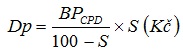 Dp.......................Dp.......................Dp.......................Dp.......................Dp.......................Dp.......................Dp.......................dodatečné pojistné (Kč)dodatečné pojistné (Kč)dodatečné pojistné (Kč)dodatečné pojistné (Kč)dodatečné pojistné (Kč)dodatečné pojistné (Kč)dodatečné pojistné (Kč)dodatečné pojistné (Kč)dodatečné pojistné (Kč)dodatečné pojistné (Kč)dodatečné pojistné (Kč)dodatečné pojistné (Kč)dodatečné pojistné (Kč)dodatečné pojistné (Kč)dodatečné pojistné (Kč)dodatečné pojistné (Kč)dodatečné pojistné (Kč)dodatečné pojistné (Kč)dodatečné pojistné (Kč)dodatečné pojistné (Kč)dodatečné pojistné (Kč)dodatečné pojistné (Kč)dodatečné pojistné (Kč)dodatečné pojistné (Kč)dodatečné pojistné (Kč)dodatečné pojistné (Kč)dodatečné pojistné (Kč)BPcpd.................BPcpd.................BPcpd.................BPcpd.................BPcpd.................BPcpd.................BPcpd.................běžné pojistné za pojištění sjednané touto pojistnou smlouvou ve výši dohodnuté v této pojistné smlouvě za celou pojistnou dobu, na kterou bylo pojištění sjednáno, po započtení vlivu případných změn v právním vztahu pojištění, k nimž došlo v době mezi uzavřením pojistné smlouvy a datem zániku pojištění (Kč)běžné pojistné za pojištění sjednané touto pojistnou smlouvou ve výši dohodnuté v této pojistné smlouvě za celou pojistnou dobu, na kterou bylo pojištění sjednáno, po započtení vlivu případných změn v právním vztahu pojištění, k nimž došlo v době mezi uzavřením pojistné smlouvy a datem zániku pojištění (Kč)běžné pojistné za pojištění sjednané touto pojistnou smlouvou ve výši dohodnuté v této pojistné smlouvě za celou pojistnou dobu, na kterou bylo pojištění sjednáno, po započtení vlivu případných změn v právním vztahu pojištění, k nimž došlo v době mezi uzavřením pojistné smlouvy a datem zániku pojištění (Kč)běžné pojistné za pojištění sjednané touto pojistnou smlouvou ve výši dohodnuté v této pojistné smlouvě za celou pojistnou dobu, na kterou bylo pojištění sjednáno, po započtení vlivu případných změn v právním vztahu pojištění, k nimž došlo v době mezi uzavřením pojistné smlouvy a datem zániku pojištění (Kč)běžné pojistné za pojištění sjednané touto pojistnou smlouvou ve výši dohodnuté v této pojistné smlouvě za celou pojistnou dobu, na kterou bylo pojištění sjednáno, po započtení vlivu případných změn v právním vztahu pojištění, k nimž došlo v době mezi uzavřením pojistné smlouvy a datem zániku pojištění (Kč)běžné pojistné za pojištění sjednané touto pojistnou smlouvou ve výši dohodnuté v této pojistné smlouvě za celou pojistnou dobu, na kterou bylo pojištění sjednáno, po započtení vlivu případných změn v právním vztahu pojištění, k nimž došlo v době mezi uzavřením pojistné smlouvy a datem zániku pojištění (Kč)běžné pojistné za pojištění sjednané touto pojistnou smlouvou ve výši dohodnuté v této pojistné smlouvě za celou pojistnou dobu, na kterou bylo pojištění sjednáno, po započtení vlivu případných změn v právním vztahu pojištění, k nimž došlo v době mezi uzavřením pojistné smlouvy a datem zániku pojištění (Kč)běžné pojistné za pojištění sjednané touto pojistnou smlouvou ve výši dohodnuté v této pojistné smlouvě za celou pojistnou dobu, na kterou bylo pojištění sjednáno, po započtení vlivu případných změn v právním vztahu pojištění, k nimž došlo v době mezi uzavřením pojistné smlouvy a datem zániku pojištění (Kč)běžné pojistné za pojištění sjednané touto pojistnou smlouvou ve výši dohodnuté v této pojistné smlouvě za celou pojistnou dobu, na kterou bylo pojištění sjednáno, po započtení vlivu případných změn v právním vztahu pojištění, k nimž došlo v době mezi uzavřením pojistné smlouvy a datem zániku pojištění (Kč)běžné pojistné za pojištění sjednané touto pojistnou smlouvou ve výši dohodnuté v této pojistné smlouvě za celou pojistnou dobu, na kterou bylo pojištění sjednáno, po započtení vlivu případných změn v právním vztahu pojištění, k nimž došlo v době mezi uzavřením pojistné smlouvy a datem zániku pojištění (Kč)běžné pojistné za pojištění sjednané touto pojistnou smlouvou ve výši dohodnuté v této pojistné smlouvě za celou pojistnou dobu, na kterou bylo pojištění sjednáno, po započtení vlivu případných změn v právním vztahu pojištění, k nimž došlo v době mezi uzavřením pojistné smlouvy a datem zániku pojištění (Kč)běžné pojistné za pojištění sjednané touto pojistnou smlouvou ve výši dohodnuté v této pojistné smlouvě za celou pojistnou dobu, na kterou bylo pojištění sjednáno, po započtení vlivu případných změn v právním vztahu pojištění, k nimž došlo v době mezi uzavřením pojistné smlouvy a datem zániku pojištění (Kč)běžné pojistné za pojištění sjednané touto pojistnou smlouvou ve výši dohodnuté v této pojistné smlouvě za celou pojistnou dobu, na kterou bylo pojištění sjednáno, po započtení vlivu případných změn v právním vztahu pojištění, k nimž došlo v době mezi uzavřením pojistné smlouvy a datem zániku pojištění (Kč)běžné pojistné za pojištění sjednané touto pojistnou smlouvou ve výši dohodnuté v této pojistné smlouvě za celou pojistnou dobu, na kterou bylo pojištění sjednáno, po započtení vlivu případných změn v právním vztahu pojištění, k nimž došlo v době mezi uzavřením pojistné smlouvy a datem zániku pojištění (Kč)běžné pojistné za pojištění sjednané touto pojistnou smlouvou ve výši dohodnuté v této pojistné smlouvě za celou pojistnou dobu, na kterou bylo pojištění sjednáno, po započtení vlivu případných změn v právním vztahu pojištění, k nimž došlo v době mezi uzavřením pojistné smlouvy a datem zániku pojištění (Kč)běžné pojistné za pojištění sjednané touto pojistnou smlouvou ve výši dohodnuté v této pojistné smlouvě za celou pojistnou dobu, na kterou bylo pojištění sjednáno, po započtení vlivu případných změn v právním vztahu pojištění, k nimž došlo v době mezi uzavřením pojistné smlouvy a datem zániku pojištění (Kč)běžné pojistné za pojištění sjednané touto pojistnou smlouvou ve výši dohodnuté v této pojistné smlouvě za celou pojistnou dobu, na kterou bylo pojištění sjednáno, po započtení vlivu případných změn v právním vztahu pojištění, k nimž došlo v době mezi uzavřením pojistné smlouvy a datem zániku pojištění (Kč)běžné pojistné za pojištění sjednané touto pojistnou smlouvou ve výši dohodnuté v této pojistné smlouvě za celou pojistnou dobu, na kterou bylo pojištění sjednáno, po započtení vlivu případných změn v právním vztahu pojištění, k nimž došlo v době mezi uzavřením pojistné smlouvy a datem zániku pojištění (Kč)běžné pojistné za pojištění sjednané touto pojistnou smlouvou ve výši dohodnuté v této pojistné smlouvě za celou pojistnou dobu, na kterou bylo pojištění sjednáno, po započtení vlivu případných změn v právním vztahu pojištění, k nimž došlo v době mezi uzavřením pojistné smlouvy a datem zániku pojištění (Kč)běžné pojistné za pojištění sjednané touto pojistnou smlouvou ve výši dohodnuté v této pojistné smlouvě za celou pojistnou dobu, na kterou bylo pojištění sjednáno, po započtení vlivu případných změn v právním vztahu pojištění, k nimž došlo v době mezi uzavřením pojistné smlouvy a datem zániku pojištění (Kč)běžné pojistné za pojištění sjednané touto pojistnou smlouvou ve výši dohodnuté v této pojistné smlouvě za celou pojistnou dobu, na kterou bylo pojištění sjednáno, po započtení vlivu případných změn v právním vztahu pojištění, k nimž došlo v době mezi uzavřením pojistné smlouvy a datem zániku pojištění (Kč)běžné pojistné za pojištění sjednané touto pojistnou smlouvou ve výši dohodnuté v této pojistné smlouvě za celou pojistnou dobu, na kterou bylo pojištění sjednáno, po započtení vlivu případných změn v právním vztahu pojištění, k nimž došlo v době mezi uzavřením pojistné smlouvy a datem zániku pojištění (Kč)běžné pojistné za pojištění sjednané touto pojistnou smlouvou ve výši dohodnuté v této pojistné smlouvě za celou pojistnou dobu, na kterou bylo pojištění sjednáno, po započtení vlivu případných změn v právním vztahu pojištění, k nimž došlo v době mezi uzavřením pojistné smlouvy a datem zániku pojištění (Kč)běžné pojistné za pojištění sjednané touto pojistnou smlouvou ve výši dohodnuté v této pojistné smlouvě za celou pojistnou dobu, na kterou bylo pojištění sjednáno, po započtení vlivu případných změn v právním vztahu pojištění, k nimž došlo v době mezi uzavřením pojistné smlouvy a datem zániku pojištění (Kč)běžné pojistné za pojištění sjednané touto pojistnou smlouvou ve výši dohodnuté v této pojistné smlouvě za celou pojistnou dobu, na kterou bylo pojištění sjednáno, po započtení vlivu případných změn v právním vztahu pojištění, k nimž došlo v době mezi uzavřením pojistné smlouvy a datem zániku pojištění (Kč)běžné pojistné za pojištění sjednané touto pojistnou smlouvou ve výši dohodnuté v této pojistné smlouvě za celou pojistnou dobu, na kterou bylo pojištění sjednáno, po započtení vlivu případných změn v právním vztahu pojištění, k nimž došlo v době mezi uzavřením pojistné smlouvy a datem zániku pojištění (Kč)běžné pojistné za pojištění sjednané touto pojistnou smlouvou ve výši dohodnuté v této pojistné smlouvě za celou pojistnou dobu, na kterou bylo pojištění sjednáno, po započtení vlivu případných změn v právním vztahu pojištění, k nimž došlo v době mezi uzavřením pojistné smlouvy a datem zániku pojištění (Kč)běžné pojistné za pojištění sjednané touto pojistnou smlouvou ve výši dohodnuté v této pojistné smlouvě za celou pojistnou dobu, na kterou bylo pojištění sjednáno, po započtení vlivu případných změn v právním vztahu pojištění, k nimž došlo v době mezi uzavřením pojistné smlouvy a datem zániku pojištění (Kč)běžné pojistné za pojištění sjednané touto pojistnou smlouvou ve výši dohodnuté v této pojistné smlouvě za celou pojistnou dobu, na kterou bylo pojištění sjednáno, po započtení vlivu případných změn v právním vztahu pojištění, k nimž došlo v době mezi uzavřením pojistné smlouvy a datem zániku pojištění (Kč)běžné pojistné za pojištění sjednané touto pojistnou smlouvou ve výši dohodnuté v této pojistné smlouvě za celou pojistnou dobu, na kterou bylo pojištění sjednáno, po započtení vlivu případných změn v právním vztahu pojištění, k nimž došlo v době mezi uzavřením pojistné smlouvy a datem zániku pojištění (Kč)běžné pojistné za pojištění sjednané touto pojistnou smlouvou ve výši dohodnuté v této pojistné smlouvě za celou pojistnou dobu, na kterou bylo pojištění sjednáno, po započtení vlivu případných změn v právním vztahu pojištění, k nimž došlo v době mezi uzavřením pojistné smlouvy a datem zániku pojištění (Kč)běžné pojistné za pojištění sjednané touto pojistnou smlouvou ve výši dohodnuté v této pojistné smlouvě za celou pojistnou dobu, na kterou bylo pojištění sjednáno, po započtení vlivu případných změn v právním vztahu pojištění, k nimž došlo v době mezi uzavřením pojistné smlouvy a datem zániku pojištění (Kč)běžné pojistné za pojištění sjednané touto pojistnou smlouvou ve výši dohodnuté v této pojistné smlouvě za celou pojistnou dobu, na kterou bylo pojištění sjednáno, po započtení vlivu případných změn v právním vztahu pojištění, k nimž došlo v době mezi uzavřením pojistné smlouvy a datem zániku pojištění (Kč)běžné pojistné za pojištění sjednané touto pojistnou smlouvou ve výši dohodnuté v této pojistné smlouvě za celou pojistnou dobu, na kterou bylo pojištění sjednáno, po započtení vlivu případných změn v právním vztahu pojištění, k nimž došlo v době mezi uzavřením pojistné smlouvy a datem zániku pojištění (Kč)běžné pojistné za pojištění sjednané touto pojistnou smlouvou ve výši dohodnuté v této pojistné smlouvě za celou pojistnou dobu, na kterou bylo pojištění sjednáno, po započtení vlivu případných změn v právním vztahu pojištění, k nimž došlo v době mezi uzavřením pojistné smlouvy a datem zániku pojištění (Kč)běžné pojistné za pojištění sjednané touto pojistnou smlouvou ve výši dohodnuté v této pojistné smlouvě za celou pojistnou dobu, na kterou bylo pojištění sjednáno, po započtení vlivu případných změn v právním vztahu pojištění, k nimž došlo v době mezi uzavřením pojistné smlouvy a datem zániku pojištění (Kč)běžné pojistné za pojištění sjednané touto pojistnou smlouvou ve výši dohodnuté v této pojistné smlouvě za celou pojistnou dobu, na kterou bylo pojištění sjednáno, po započtení vlivu případných změn v právním vztahu pojištění, k nimž došlo v době mezi uzavřením pojistné smlouvy a datem zániku pojištění (Kč)běžné pojistné za pojištění sjednané touto pojistnou smlouvou ve výši dohodnuté v této pojistné smlouvě za celou pojistnou dobu, na kterou bylo pojištění sjednáno, po započtení vlivu případných změn v právním vztahu pojištění, k nimž došlo v době mezi uzavřením pojistné smlouvy a datem zániku pojištění (Kč)běžné pojistné za pojištění sjednané touto pojistnou smlouvou ve výši dohodnuté v této pojistné smlouvě za celou pojistnou dobu, na kterou bylo pojištění sjednáno, po započtení vlivu případných změn v právním vztahu pojištění, k nimž došlo v době mezi uzavřením pojistné smlouvy a datem zániku pojištění (Kč)běžné pojistné za pojištění sjednané touto pojistnou smlouvou ve výši dohodnuté v této pojistné smlouvě za celou pojistnou dobu, na kterou bylo pojištění sjednáno, po započtení vlivu případných změn v právním vztahu pojištění, k nimž došlo v době mezi uzavřením pojistné smlouvy a datem zániku pojištění (Kč)běžné pojistné za pojištění sjednané touto pojistnou smlouvou ve výši dohodnuté v této pojistné smlouvě za celou pojistnou dobu, na kterou bylo pojištění sjednáno, po započtení vlivu případných změn v právním vztahu pojištění, k nimž došlo v době mezi uzavřením pojistné smlouvy a datem zániku pojištění (Kč)běžné pojistné za pojištění sjednané touto pojistnou smlouvou ve výši dohodnuté v této pojistné smlouvě za celou pojistnou dobu, na kterou bylo pojištění sjednáno, po započtení vlivu případných změn v právním vztahu pojištění, k nimž došlo v době mezi uzavřením pojistné smlouvy a datem zániku pojištění (Kč)běžné pojistné za pojištění sjednané touto pojistnou smlouvou ve výši dohodnuté v této pojistné smlouvě za celou pojistnou dobu, na kterou bylo pojištění sjednáno, po započtení vlivu případných změn v právním vztahu pojištění, k nimž došlo v době mezi uzavřením pojistné smlouvy a datem zániku pojištění (Kč)běžné pojistné za pojištění sjednané touto pojistnou smlouvou ve výši dohodnuté v této pojistné smlouvě za celou pojistnou dobu, na kterou bylo pojištění sjednáno, po započtení vlivu případných změn v právním vztahu pojištění, k nimž došlo v době mezi uzavřením pojistné smlouvy a datem zániku pojištění (Kč)běžné pojistné za pojištění sjednané touto pojistnou smlouvou ve výši dohodnuté v této pojistné smlouvě za celou pojistnou dobu, na kterou bylo pojištění sjednáno, po započtení vlivu případných změn v právním vztahu pojištění, k nimž došlo v době mezi uzavřením pojistné smlouvy a datem zániku pojištění (Kč)běžné pojistné za pojištění sjednané touto pojistnou smlouvou ve výši dohodnuté v této pojistné smlouvě za celou pojistnou dobu, na kterou bylo pojištění sjednáno, po započtení vlivu případných změn v právním vztahu pojištění, k nimž došlo v době mezi uzavřením pojistné smlouvy a datem zániku pojištění (Kč)běžné pojistné za pojištění sjednané touto pojistnou smlouvou ve výši dohodnuté v této pojistné smlouvě za celou pojistnou dobu, na kterou bylo pojištění sjednáno, po započtení vlivu případných změn v právním vztahu pojištění, k nimž došlo v době mezi uzavřením pojistné smlouvy a datem zániku pojištění (Kč)běžné pojistné za pojištění sjednané touto pojistnou smlouvou ve výši dohodnuté v této pojistné smlouvě za celou pojistnou dobu, na kterou bylo pojištění sjednáno, po započtení vlivu případných změn v právním vztahu pojištění, k nimž došlo v době mezi uzavřením pojistné smlouvy a datem zániku pojištění (Kč)běžné pojistné za pojištění sjednané touto pojistnou smlouvou ve výši dohodnuté v této pojistné smlouvě za celou pojistnou dobu, na kterou bylo pojištění sjednáno, po započtení vlivu případných změn v právním vztahu pojištění, k nimž došlo v době mezi uzavřením pojistné smlouvy a datem zániku pojištění (Kč)běžné pojistné za pojištění sjednané touto pojistnou smlouvou ve výši dohodnuté v této pojistné smlouvě za celou pojistnou dobu, na kterou bylo pojištění sjednáno, po započtení vlivu případných změn v právním vztahu pojištění, k nimž došlo v době mezi uzavřením pojistné smlouvy a datem zániku pojištění (Kč)běžné pojistné za pojištění sjednané touto pojistnou smlouvou ve výši dohodnuté v této pojistné smlouvě za celou pojistnou dobu, na kterou bylo pojištění sjednáno, po započtení vlivu případných změn v právním vztahu pojištění, k nimž došlo v době mezi uzavřením pojistné smlouvy a datem zániku pojištění (Kč)běžné pojistné za pojištění sjednané touto pojistnou smlouvou ve výši dohodnuté v této pojistné smlouvě za celou pojistnou dobu, na kterou bylo pojištění sjednáno, po započtení vlivu případných změn v právním vztahu pojištění, k nimž došlo v době mezi uzavřením pojistné smlouvy a datem zániku pojištění (Kč)běžné pojistné za pojištění sjednané touto pojistnou smlouvou ve výši dohodnuté v této pojistné smlouvě za celou pojistnou dobu, na kterou bylo pojištění sjednáno, po započtení vlivu případných změn v právním vztahu pojištění, k nimž došlo v době mezi uzavřením pojistné smlouvy a datem zániku pojištění (Kč)běžné pojistné za pojištění sjednané touto pojistnou smlouvou ve výši dohodnuté v této pojistné smlouvě za celou pojistnou dobu, na kterou bylo pojištění sjednáno, po započtení vlivu případných změn v právním vztahu pojištění, k nimž došlo v době mezi uzavřením pojistné smlouvy a datem zániku pojištění (Kč)S.........................S.........................S.........................S.........................S.........................S.........................S.........................sleva za dlouhodobost přiznaná při uzavření pojistné smlouvy ve výši 7%sleva za dlouhodobost přiznaná při uzavření pojistné smlouvy ve výši 7%sleva za dlouhodobost přiznaná při uzavření pojistné smlouvy ve výši 7%sleva za dlouhodobost přiznaná při uzavření pojistné smlouvy ve výši 7%sleva za dlouhodobost přiznaná při uzavření pojistné smlouvy ve výši 7%sleva za dlouhodobost přiznaná při uzavření pojistné smlouvy ve výši 7%sleva za dlouhodobost přiznaná při uzavření pojistné smlouvy ve výši 7%sleva za dlouhodobost přiznaná při uzavření pojistné smlouvy ve výši 7%sleva za dlouhodobost přiznaná při uzavření pojistné smlouvy ve výši 7%sleva za dlouhodobost přiznaná při uzavření pojistné smlouvy ve výši 7%sleva za dlouhodobost přiznaná při uzavření pojistné smlouvy ve výši 7%sleva za dlouhodobost přiznaná při uzavření pojistné smlouvy ve výši 7%sleva za dlouhodobost přiznaná při uzavření pojistné smlouvy ve výši 7%sleva za dlouhodobost přiznaná při uzavření pojistné smlouvy ve výši 7%sleva za dlouhodobost přiznaná při uzavření pojistné smlouvy ve výši 7%sleva za dlouhodobost přiznaná při uzavření pojistné smlouvy ve výši 7%sleva za dlouhodobost přiznaná při uzavření pojistné smlouvy ve výši 7%sleva za dlouhodobost přiznaná při uzavření pojistné smlouvy ve výši 7%sleva za dlouhodobost přiznaná při uzavření pojistné smlouvy ve výši 7%sleva za dlouhodobost přiznaná při uzavření pojistné smlouvy ve výši 7%sleva za dlouhodobost přiznaná při uzavření pojistné smlouvy ve výši 7%sleva za dlouhodobost přiznaná při uzavření pojistné smlouvy ve výši 7%sleva za dlouhodobost přiznaná při uzavření pojistné smlouvy ve výši 7%sleva za dlouhodobost přiznaná při uzavření pojistné smlouvy ve výši 7%sleva za dlouhodobost přiznaná při uzavření pojistné smlouvy ve výši 7%sleva za dlouhodobost přiznaná při uzavření pojistné smlouvy ve výši 7%sleva za dlouhodobost přiznaná při uzavření pojistné smlouvy ve výši 7%333Povinnost pojistníka zaplatit pojistiteli dodatečné pojistné uvedené v odst. 2. tohoto článku pojistné smlouvy vznikne, pokud právním důvodem zániku pojištění bude kterýkoliv z následujících právních úkonů pojistníka nebo kterákoliv z následujících právních skutečností:-	neplacení pojistného pojistníkem podle ustanovení § 2804 občanského zákoníku,-	výpověď pojištění pojistníkem podle ustanovení §2805 nebo § 2807 občanského zákoníku.Povinnost pojistníka zaplatit pojistiteli dodatečné pojistné uvedené v odst. 2. tohoto článku pojistné smlouvy vznikne, pokud právním důvodem zániku pojištění bude kterýkoliv z následujících právních úkonů pojistníka nebo kterákoliv z následujících právních skutečností:-	neplacení pojistného pojistníkem podle ustanovení § 2804 občanského zákoníku,-	výpověď pojištění pojistníkem podle ustanovení §2805 nebo § 2807 občanského zákoníku.Povinnost pojistníka zaplatit pojistiteli dodatečné pojistné uvedené v odst. 2. tohoto článku pojistné smlouvy vznikne, pokud právním důvodem zániku pojištění bude kterýkoliv z následujících právních úkonů pojistníka nebo kterákoliv z následujících právních skutečností:-	neplacení pojistného pojistníkem podle ustanovení § 2804 občanského zákoníku,-	výpověď pojištění pojistníkem podle ustanovení §2805 nebo § 2807 občanského zákoníku.Povinnost pojistníka zaplatit pojistiteli dodatečné pojistné uvedené v odst. 2. tohoto článku pojistné smlouvy vznikne, pokud právním důvodem zániku pojištění bude kterýkoliv z následujících právních úkonů pojistníka nebo kterákoliv z následujících právních skutečností:-	neplacení pojistného pojistníkem podle ustanovení § 2804 občanského zákoníku,-	výpověď pojištění pojistníkem podle ustanovení §2805 nebo § 2807 občanského zákoníku.Povinnost pojistníka zaplatit pojistiteli dodatečné pojistné uvedené v odst. 2. tohoto článku pojistné smlouvy vznikne, pokud právním důvodem zániku pojištění bude kterýkoliv z následujících právních úkonů pojistníka nebo kterákoliv z následujících právních skutečností:-	neplacení pojistného pojistníkem podle ustanovení § 2804 občanského zákoníku,-	výpověď pojištění pojistníkem podle ustanovení §2805 nebo § 2807 občanského zákoníku.Povinnost pojistníka zaplatit pojistiteli dodatečné pojistné uvedené v odst. 2. tohoto článku pojistné smlouvy vznikne, pokud právním důvodem zániku pojištění bude kterýkoliv z následujících právních úkonů pojistníka nebo kterákoliv z následujících právních skutečností:-	neplacení pojistného pojistníkem podle ustanovení § 2804 občanského zákoníku,-	výpověď pojištění pojistníkem podle ustanovení §2805 nebo § 2807 občanského zákoníku.Povinnost pojistníka zaplatit pojistiteli dodatečné pojistné uvedené v odst. 2. tohoto článku pojistné smlouvy vznikne, pokud právním důvodem zániku pojištění bude kterýkoliv z následujících právních úkonů pojistníka nebo kterákoliv z následujících právních skutečností:-	neplacení pojistného pojistníkem podle ustanovení § 2804 občanského zákoníku,-	výpověď pojištění pojistníkem podle ustanovení §2805 nebo § 2807 občanského zákoníku.Povinnost pojistníka zaplatit pojistiteli dodatečné pojistné uvedené v odst. 2. tohoto článku pojistné smlouvy vznikne, pokud právním důvodem zániku pojištění bude kterýkoliv z následujících právních úkonů pojistníka nebo kterákoliv z následujících právních skutečností:-	neplacení pojistného pojistníkem podle ustanovení § 2804 občanského zákoníku,-	výpověď pojištění pojistníkem podle ustanovení §2805 nebo § 2807 občanského zákoníku.Povinnost pojistníka zaplatit pojistiteli dodatečné pojistné uvedené v odst. 2. tohoto článku pojistné smlouvy vznikne, pokud právním důvodem zániku pojištění bude kterýkoliv z následujících právních úkonů pojistníka nebo kterákoliv z následujících právních skutečností:-	neplacení pojistného pojistníkem podle ustanovení § 2804 občanského zákoníku,-	výpověď pojištění pojistníkem podle ustanovení §2805 nebo § 2807 občanského zákoníku.Povinnost pojistníka zaplatit pojistiteli dodatečné pojistné uvedené v odst. 2. tohoto článku pojistné smlouvy vznikne, pokud právním důvodem zániku pojištění bude kterýkoliv z následujících právních úkonů pojistníka nebo kterákoliv z následujících právních skutečností:-	neplacení pojistného pojistníkem podle ustanovení § 2804 občanského zákoníku,-	výpověď pojištění pojistníkem podle ustanovení §2805 nebo § 2807 občanského zákoníku.Povinnost pojistníka zaplatit pojistiteli dodatečné pojistné uvedené v odst. 2. tohoto článku pojistné smlouvy vznikne, pokud právním důvodem zániku pojištění bude kterýkoliv z následujících právních úkonů pojistníka nebo kterákoliv z následujících právních skutečností:-	neplacení pojistného pojistníkem podle ustanovení § 2804 občanského zákoníku,-	výpověď pojištění pojistníkem podle ustanovení §2805 nebo § 2807 občanského zákoníku.Povinnost pojistníka zaplatit pojistiteli dodatečné pojistné uvedené v odst. 2. tohoto článku pojistné smlouvy vznikne, pokud právním důvodem zániku pojištění bude kterýkoliv z následujících právních úkonů pojistníka nebo kterákoliv z následujících právních skutečností:-	neplacení pojistného pojistníkem podle ustanovení § 2804 občanského zákoníku,-	výpověď pojištění pojistníkem podle ustanovení §2805 nebo § 2807 občanského zákoníku.Povinnost pojistníka zaplatit pojistiteli dodatečné pojistné uvedené v odst. 2. tohoto článku pojistné smlouvy vznikne, pokud právním důvodem zániku pojištění bude kterýkoliv z následujících právních úkonů pojistníka nebo kterákoliv z následujících právních skutečností:-	neplacení pojistného pojistníkem podle ustanovení § 2804 občanského zákoníku,-	výpověď pojištění pojistníkem podle ustanovení §2805 nebo § 2807 občanského zákoníku.Povinnost pojistníka zaplatit pojistiteli dodatečné pojistné uvedené v odst. 2. tohoto článku pojistné smlouvy vznikne, pokud právním důvodem zániku pojištění bude kterýkoliv z následujících právních úkonů pojistníka nebo kterákoliv z následujících právních skutečností:-	neplacení pojistného pojistníkem podle ustanovení § 2804 občanského zákoníku,-	výpověď pojištění pojistníkem podle ustanovení §2805 nebo § 2807 občanského zákoníku.Povinnost pojistníka zaplatit pojistiteli dodatečné pojistné uvedené v odst. 2. tohoto článku pojistné smlouvy vznikne, pokud právním důvodem zániku pojištění bude kterýkoliv z následujících právních úkonů pojistníka nebo kterákoliv z následujících právních skutečností:-	neplacení pojistného pojistníkem podle ustanovení § 2804 občanského zákoníku,-	výpověď pojištění pojistníkem podle ustanovení §2805 nebo § 2807 občanského zákoníku.Povinnost pojistníka zaplatit pojistiteli dodatečné pojistné uvedené v odst. 2. tohoto článku pojistné smlouvy vznikne, pokud právním důvodem zániku pojištění bude kterýkoliv z následujících právních úkonů pojistníka nebo kterákoliv z následujících právních skutečností:-	neplacení pojistného pojistníkem podle ustanovení § 2804 občanského zákoníku,-	výpověď pojištění pojistníkem podle ustanovení §2805 nebo § 2807 občanského zákoníku.Povinnost pojistníka zaplatit pojistiteli dodatečné pojistné uvedené v odst. 2. tohoto článku pojistné smlouvy vznikne, pokud právním důvodem zániku pojištění bude kterýkoliv z následujících právních úkonů pojistníka nebo kterákoliv z následujících právních skutečností:-	neplacení pojistného pojistníkem podle ustanovení § 2804 občanského zákoníku,-	výpověď pojištění pojistníkem podle ustanovení §2805 nebo § 2807 občanského zákoníku.Povinnost pojistníka zaplatit pojistiteli dodatečné pojistné uvedené v odst. 2. tohoto článku pojistné smlouvy vznikne, pokud právním důvodem zániku pojištění bude kterýkoliv z následujících právních úkonů pojistníka nebo kterákoliv z následujících právních skutečností:-	neplacení pojistného pojistníkem podle ustanovení § 2804 občanského zákoníku,-	výpověď pojištění pojistníkem podle ustanovení §2805 nebo § 2807 občanského zákoníku.Povinnost pojistníka zaplatit pojistiteli dodatečné pojistné uvedené v odst. 2. tohoto článku pojistné smlouvy vznikne, pokud právním důvodem zániku pojištění bude kterýkoliv z následujících právních úkonů pojistníka nebo kterákoliv z následujících právních skutečností:-	neplacení pojistného pojistníkem podle ustanovení § 2804 občanského zákoníku,-	výpověď pojištění pojistníkem podle ustanovení §2805 nebo § 2807 občanského zákoníku.Povinnost pojistníka zaplatit pojistiteli dodatečné pojistné uvedené v odst. 2. tohoto článku pojistné smlouvy vznikne, pokud právním důvodem zániku pojištění bude kterýkoliv z následujících právních úkonů pojistníka nebo kterákoliv z následujících právních skutečností:-	neplacení pojistného pojistníkem podle ustanovení § 2804 občanského zákoníku,-	výpověď pojištění pojistníkem podle ustanovení §2805 nebo § 2807 občanského zákoníku.Povinnost pojistníka zaplatit pojistiteli dodatečné pojistné uvedené v odst. 2. tohoto článku pojistné smlouvy vznikne, pokud právním důvodem zániku pojištění bude kterýkoliv z následujících právních úkonů pojistníka nebo kterákoliv z následujících právních skutečností:-	neplacení pojistného pojistníkem podle ustanovení § 2804 občanského zákoníku,-	výpověď pojištění pojistníkem podle ustanovení §2805 nebo § 2807 občanského zákoníku.Povinnost pojistníka zaplatit pojistiteli dodatečné pojistné uvedené v odst. 2. tohoto článku pojistné smlouvy vznikne, pokud právním důvodem zániku pojištění bude kterýkoliv z následujících právních úkonů pojistníka nebo kterákoliv z následujících právních skutečností:-	neplacení pojistného pojistníkem podle ustanovení § 2804 občanského zákoníku,-	výpověď pojištění pojistníkem podle ustanovení §2805 nebo § 2807 občanského zákoníku.Povinnost pojistníka zaplatit pojistiteli dodatečné pojistné uvedené v odst. 2. tohoto článku pojistné smlouvy vznikne, pokud právním důvodem zániku pojištění bude kterýkoliv z následujících právních úkonů pojistníka nebo kterákoliv z následujících právních skutečností:-	neplacení pojistného pojistníkem podle ustanovení § 2804 občanského zákoníku,-	výpověď pojištění pojistníkem podle ustanovení §2805 nebo § 2807 občanského zákoníku.Povinnost pojistníka zaplatit pojistiteli dodatečné pojistné uvedené v odst. 2. tohoto článku pojistné smlouvy vznikne, pokud právním důvodem zániku pojištění bude kterýkoliv z následujících právních úkonů pojistníka nebo kterákoliv z následujících právních skutečností:-	neplacení pojistného pojistníkem podle ustanovení § 2804 občanského zákoníku,-	výpověď pojištění pojistníkem podle ustanovení §2805 nebo § 2807 občanského zákoníku.Povinnost pojistníka zaplatit pojistiteli dodatečné pojistné uvedené v odst. 2. tohoto článku pojistné smlouvy vznikne, pokud právním důvodem zániku pojištění bude kterýkoliv z následujících právních úkonů pojistníka nebo kterákoliv z následujících právních skutečností:-	neplacení pojistného pojistníkem podle ustanovení § 2804 občanského zákoníku,-	výpověď pojištění pojistníkem podle ustanovení §2805 nebo § 2807 občanského zákoníku.Povinnost pojistníka zaplatit pojistiteli dodatečné pojistné uvedené v odst. 2. tohoto článku pojistné smlouvy vznikne, pokud právním důvodem zániku pojištění bude kterýkoliv z následujících právních úkonů pojistníka nebo kterákoliv z následujících právních skutečností:-	neplacení pojistného pojistníkem podle ustanovení § 2804 občanského zákoníku,-	výpověď pojištění pojistníkem podle ustanovení §2805 nebo § 2807 občanského zákoníku.Povinnost pojistníka zaplatit pojistiteli dodatečné pojistné uvedené v odst. 2. tohoto článku pojistné smlouvy vznikne, pokud právním důvodem zániku pojištění bude kterýkoliv z následujících právních úkonů pojistníka nebo kterákoliv z následujících právních skutečností:-	neplacení pojistného pojistníkem podle ustanovení § 2804 občanského zákoníku,-	výpověď pojištění pojistníkem podle ustanovení §2805 nebo § 2807 občanského zákoníku.Povinnost pojistníka zaplatit pojistiteli dodatečné pojistné uvedené v odst. 2. tohoto článku pojistné smlouvy vznikne, pokud právním důvodem zániku pojištění bude kterýkoliv z následujících právních úkonů pojistníka nebo kterákoliv z následujících právních skutečností:-	neplacení pojistného pojistníkem podle ustanovení § 2804 občanského zákoníku,-	výpověď pojištění pojistníkem podle ustanovení §2805 nebo § 2807 občanského zákoníku.Povinnost pojistníka zaplatit pojistiteli dodatečné pojistné uvedené v odst. 2. tohoto článku pojistné smlouvy vznikne, pokud právním důvodem zániku pojištění bude kterýkoliv z následujících právních úkonů pojistníka nebo kterákoliv z následujících právních skutečností:-	neplacení pojistného pojistníkem podle ustanovení § 2804 občanského zákoníku,-	výpověď pojištění pojistníkem podle ustanovení §2805 nebo § 2807 občanského zákoníku.Povinnost pojistníka zaplatit pojistiteli dodatečné pojistné uvedené v odst. 2. tohoto článku pojistné smlouvy vznikne, pokud právním důvodem zániku pojištění bude kterýkoliv z následujících právních úkonů pojistníka nebo kterákoliv z následujících právních skutečností:-	neplacení pojistného pojistníkem podle ustanovení § 2804 občanského zákoníku,-	výpověď pojištění pojistníkem podle ustanovení §2805 nebo § 2807 občanského zákoníku.Povinnost pojistníka zaplatit pojistiteli dodatečné pojistné uvedené v odst. 2. tohoto článku pojistné smlouvy vznikne, pokud právním důvodem zániku pojištění bude kterýkoliv z následujících právních úkonů pojistníka nebo kterákoliv z následujících právních skutečností:-	neplacení pojistného pojistníkem podle ustanovení § 2804 občanského zákoníku,-	výpověď pojištění pojistníkem podle ustanovení §2805 nebo § 2807 občanského zákoníku.Povinnost pojistníka zaplatit pojistiteli dodatečné pojistné uvedené v odst. 2. tohoto článku pojistné smlouvy vznikne, pokud právním důvodem zániku pojištění bude kterýkoliv z následujících právních úkonů pojistníka nebo kterákoliv z následujících právních skutečností:-	neplacení pojistného pojistníkem podle ustanovení § 2804 občanského zákoníku,-	výpověď pojištění pojistníkem podle ustanovení §2805 nebo § 2807 občanského zákoníku.Povinnost pojistníka zaplatit pojistiteli dodatečné pojistné uvedené v odst. 2. tohoto článku pojistné smlouvy vznikne, pokud právním důvodem zániku pojištění bude kterýkoliv z následujících právních úkonů pojistníka nebo kterákoliv z následujících právních skutečností:-	neplacení pojistného pojistníkem podle ustanovení § 2804 občanského zákoníku,-	výpověď pojištění pojistníkem podle ustanovení §2805 nebo § 2807 občanského zákoníku.Povinnost pojistníka zaplatit pojistiteli dodatečné pojistné uvedené v odst. 2. tohoto článku pojistné smlouvy vznikne, pokud právním důvodem zániku pojištění bude kterýkoliv z následujících právních úkonů pojistníka nebo kterákoliv z následujících právních skutečností:-	neplacení pojistného pojistníkem podle ustanovení § 2804 občanského zákoníku,-	výpověď pojištění pojistníkem podle ustanovení §2805 nebo § 2807 občanského zákoníku.Povinnost pojistníka zaplatit pojistiteli dodatečné pojistné uvedené v odst. 2. tohoto článku pojistné smlouvy vznikne, pokud právním důvodem zániku pojištění bude kterýkoliv z následujících právních úkonů pojistníka nebo kterákoliv z následujících právních skutečností:-	neplacení pojistného pojistníkem podle ustanovení § 2804 občanského zákoníku,-	výpověď pojištění pojistníkem podle ustanovení §2805 nebo § 2807 občanského zákoníku.Povinnost pojistníka zaplatit pojistiteli dodatečné pojistné uvedené v odst. 2. tohoto článku pojistné smlouvy vznikne, pokud právním důvodem zániku pojištění bude kterýkoliv z následujících právních úkonů pojistníka nebo kterákoliv z následujících právních skutečností:-	neplacení pojistného pojistníkem podle ustanovení § 2804 občanského zákoníku,-	výpověď pojištění pojistníkem podle ustanovení §2805 nebo § 2807 občanského zákoníku.Povinnost pojistníka zaplatit pojistiteli dodatečné pojistné uvedené v odst. 2. tohoto článku pojistné smlouvy vznikne, pokud právním důvodem zániku pojištění bude kterýkoliv z následujících právních úkonů pojistníka nebo kterákoliv z následujících právních skutečností:-	neplacení pojistného pojistníkem podle ustanovení § 2804 občanského zákoníku,-	výpověď pojištění pojistníkem podle ustanovení §2805 nebo § 2807 občanského zákoníku.Povinnost pojistníka zaplatit pojistiteli dodatečné pojistné uvedené v odst. 2. tohoto článku pojistné smlouvy vznikne, pokud právním důvodem zániku pojištění bude kterýkoliv z následujících právních úkonů pojistníka nebo kterákoliv z následujících právních skutečností:-	neplacení pojistného pojistníkem podle ustanovení § 2804 občanského zákoníku,-	výpověď pojištění pojistníkem podle ustanovení §2805 nebo § 2807 občanského zákoníku.Povinnost pojistníka zaplatit pojistiteli dodatečné pojistné uvedené v odst. 2. tohoto článku pojistné smlouvy vznikne, pokud právním důvodem zániku pojištění bude kterýkoliv z následujících právních úkonů pojistníka nebo kterákoliv z následujících právních skutečností:-	neplacení pojistného pojistníkem podle ustanovení § 2804 občanského zákoníku,-	výpověď pojištění pojistníkem podle ustanovení §2805 nebo § 2807 občanského zákoníku.Povinnost pojistníka zaplatit pojistiteli dodatečné pojistné uvedené v odst. 2. tohoto článku pojistné smlouvy vznikne, pokud právním důvodem zániku pojištění bude kterýkoliv z následujících právních úkonů pojistníka nebo kterákoliv z následujících právních skutečností:-	neplacení pojistného pojistníkem podle ustanovení § 2804 občanského zákoníku,-	výpověď pojištění pojistníkem podle ustanovení §2805 nebo § 2807 občanského zákoníku.Povinnost pojistníka zaplatit pojistiteli dodatečné pojistné uvedené v odst. 2. tohoto článku pojistné smlouvy vznikne, pokud právním důvodem zániku pojištění bude kterýkoliv z následujících právních úkonů pojistníka nebo kterákoliv z následujících právních skutečností:-	neplacení pojistného pojistníkem podle ustanovení § 2804 občanského zákoníku,-	výpověď pojištění pojistníkem podle ustanovení §2805 nebo § 2807 občanského zákoníku.Povinnost pojistníka zaplatit pojistiteli dodatečné pojistné uvedené v odst. 2. tohoto článku pojistné smlouvy vznikne, pokud právním důvodem zániku pojištění bude kterýkoliv z následujících právních úkonů pojistníka nebo kterákoliv z následujících právních skutečností:-	neplacení pojistného pojistníkem podle ustanovení § 2804 občanského zákoníku,-	výpověď pojištění pojistníkem podle ustanovení §2805 nebo § 2807 občanského zákoníku.Povinnost pojistníka zaplatit pojistiteli dodatečné pojistné uvedené v odst. 2. tohoto článku pojistné smlouvy vznikne, pokud právním důvodem zániku pojištění bude kterýkoliv z následujících právních úkonů pojistníka nebo kterákoliv z následujících právních skutečností:-	neplacení pojistného pojistníkem podle ustanovení § 2804 občanského zákoníku,-	výpověď pojištění pojistníkem podle ustanovení §2805 nebo § 2807 občanského zákoníku.Povinnost pojistníka zaplatit pojistiteli dodatečné pojistné uvedené v odst. 2. tohoto článku pojistné smlouvy vznikne, pokud právním důvodem zániku pojištění bude kterýkoliv z následujících právních úkonů pojistníka nebo kterákoliv z následujících právních skutečností:-	neplacení pojistného pojistníkem podle ustanovení § 2804 občanského zákoníku,-	výpověď pojištění pojistníkem podle ustanovení §2805 nebo § 2807 občanského zákoníku.Povinnost pojistníka zaplatit pojistiteli dodatečné pojistné uvedené v odst. 2. tohoto článku pojistné smlouvy vznikne, pokud právním důvodem zániku pojištění bude kterýkoliv z následujících právních úkonů pojistníka nebo kterákoliv z následujících právních skutečností:-	neplacení pojistného pojistníkem podle ustanovení § 2804 občanského zákoníku,-	výpověď pojištění pojistníkem podle ustanovení §2805 nebo § 2807 občanského zákoníku.Povinnost pojistníka zaplatit pojistiteli dodatečné pojistné uvedené v odst. 2. tohoto článku pojistné smlouvy vznikne, pokud právním důvodem zániku pojištění bude kterýkoliv z následujících právních úkonů pojistníka nebo kterákoliv z následujících právních skutečností:-	neplacení pojistného pojistníkem podle ustanovení § 2804 občanského zákoníku,-	výpověď pojištění pojistníkem podle ustanovení §2805 nebo § 2807 občanského zákoníku.Povinnost pojistníka zaplatit pojistiteli dodatečné pojistné uvedené v odst. 2. tohoto článku pojistné smlouvy vznikne, pokud právním důvodem zániku pojištění bude kterýkoliv z následujících právních úkonů pojistníka nebo kterákoliv z následujících právních skutečností:-	neplacení pojistného pojistníkem podle ustanovení § 2804 občanského zákoníku,-	výpověď pojištění pojistníkem podle ustanovení §2805 nebo § 2807 občanského zákoníku.Povinnost pojistníka zaplatit pojistiteli dodatečné pojistné uvedené v odst. 2. tohoto článku pojistné smlouvy vznikne, pokud právním důvodem zániku pojištění bude kterýkoliv z následujících právních úkonů pojistníka nebo kterákoliv z následujících právních skutečností:-	neplacení pojistného pojistníkem podle ustanovení § 2804 občanského zákoníku,-	výpověď pojištění pojistníkem podle ustanovení §2805 nebo § 2807 občanského zákoníku.Povinnost pojistníka zaplatit pojistiteli dodatečné pojistné uvedené v odst. 2. tohoto článku pojistné smlouvy vznikne, pokud právním důvodem zániku pojištění bude kterýkoliv z následujících právních úkonů pojistníka nebo kterákoliv z následujících právních skutečností:-	neplacení pojistného pojistníkem podle ustanovení § 2804 občanského zákoníku,-	výpověď pojištění pojistníkem podle ustanovení §2805 nebo § 2807 občanského zákoníku.Povinnost pojistníka zaplatit pojistiteli dodatečné pojistné uvedené v odst. 2. tohoto článku pojistné smlouvy vznikne, pokud právním důvodem zániku pojištění bude kterýkoliv z následujících právních úkonů pojistníka nebo kterákoliv z následujících právních skutečností:-	neplacení pojistného pojistníkem podle ustanovení § 2804 občanského zákoníku,-	výpověď pojištění pojistníkem podle ustanovení §2805 nebo § 2807 občanského zákoníku.Povinnost pojistníka zaplatit pojistiteli dodatečné pojistné uvedené v odst. 2. tohoto článku pojistné smlouvy vznikne, pokud právním důvodem zániku pojištění bude kterýkoliv z následujících právních úkonů pojistníka nebo kterákoliv z následujících právních skutečností:-	neplacení pojistného pojistníkem podle ustanovení § 2804 občanského zákoníku,-	výpověď pojištění pojistníkem podle ustanovení §2805 nebo § 2807 občanského zákoníku.Povinnost pojistníka zaplatit pojistiteli dodatečné pojistné uvedené v odst. 2. tohoto článku pojistné smlouvy vznikne, pokud právním důvodem zániku pojištění bude kterýkoliv z následujících právních úkonů pojistníka nebo kterákoliv z následujících právních skutečností:-	neplacení pojistného pojistníkem podle ustanovení § 2804 občanského zákoníku,-	výpověď pojištění pojistníkem podle ustanovení §2805 nebo § 2807 občanského zákoníku.Povinnost pojistníka zaplatit pojistiteli dodatečné pojistné uvedené v odst. 2. tohoto článku pojistné smlouvy vznikne, pokud právním důvodem zániku pojištění bude kterýkoliv z následujících právních úkonů pojistníka nebo kterákoliv z následujících právních skutečností:-	neplacení pojistného pojistníkem podle ustanovení § 2804 občanského zákoníku,-	výpověď pojištění pojistníkem podle ustanovení §2805 nebo § 2807 občanského zákoníku.Povinnost pojistníka zaplatit pojistiteli dodatečné pojistné uvedené v odst. 2. tohoto článku pojistné smlouvy vznikne, pokud právním důvodem zániku pojištění bude kterýkoliv z následujících právních úkonů pojistníka nebo kterákoliv z následujících právních skutečností:-	neplacení pojistného pojistníkem podle ustanovení § 2804 občanského zákoníku,-	výpověď pojištění pojistníkem podle ustanovení §2805 nebo § 2807 občanského zákoníku.Povinnost pojistníka zaplatit pojistiteli dodatečné pojistné uvedené v odst. 2. tohoto článku pojistné smlouvy vznikne, pokud právním důvodem zániku pojištění bude kterýkoliv z následujících právních úkonů pojistníka nebo kterákoliv z následujících právních skutečností:-	neplacení pojistného pojistníkem podle ustanovení § 2804 občanského zákoníku,-	výpověď pojištění pojistníkem podle ustanovení §2805 nebo § 2807 občanského zákoníku.Povinnost pojistníka zaplatit pojistiteli dodatečné pojistné uvedené v odst. 2. tohoto článku pojistné smlouvy vznikne, pokud právním důvodem zániku pojištění bude kterýkoliv z následujících právních úkonů pojistníka nebo kterákoliv z následujících právních skutečností:-	neplacení pojistného pojistníkem podle ustanovení § 2804 občanského zákoníku,-	výpověď pojištění pojistníkem podle ustanovení §2805 nebo § 2807 občanského zákoníku.Povinnost pojistníka zaplatit pojistiteli dodatečné pojistné uvedené v odst. 2. tohoto článku pojistné smlouvy vznikne, pokud právním důvodem zániku pojištění bude kterýkoliv z následujících právních úkonů pojistníka nebo kterákoliv z následujících právních skutečností:-	neplacení pojistného pojistníkem podle ustanovení § 2804 občanského zákoníku,-	výpověď pojištění pojistníkem podle ustanovení §2805 nebo § 2807 občanského zákoníku.Povinnost pojistníka zaplatit pojistiteli dodatečné pojistné uvedené v odst. 2. tohoto článku pojistné smlouvy vznikne, pokud právním důvodem zániku pojištění bude kterýkoliv z následujících právních úkonů pojistníka nebo kterákoliv z následujících právních skutečností:-	neplacení pojistného pojistníkem podle ustanovení § 2804 občanského zákoníku,-	výpověď pojištění pojistníkem podle ustanovení §2805 nebo § 2807 občanského zákoníku.Povinnost pojistníka zaplatit pojistiteli dodatečné pojistné uvedené v odst. 2. tohoto článku pojistné smlouvy vznikne, pokud právním důvodem zániku pojištění bude kterýkoliv z následujících právních úkonů pojistníka nebo kterákoliv z následujících právních skutečností:-	neplacení pojistného pojistníkem podle ustanovení § 2804 občanského zákoníku,-	výpověď pojištění pojistníkem podle ustanovení §2805 nebo § 2807 občanského zákoníku.Povinnost pojistníka zaplatit pojistiteli dodatečné pojistné uvedené v odst. 2. tohoto článku pojistné smlouvy vznikne, pokud právním důvodem zániku pojištění bude kterýkoliv z následujících právních úkonů pojistníka nebo kterákoliv z následujících právních skutečností:-	neplacení pojistného pojistníkem podle ustanovení § 2804 občanského zákoníku,-	výpověď pojištění pojistníkem podle ustanovení §2805 nebo § 2807 občanského zákoníku.Povinnost pojistníka zaplatit pojistiteli dodatečné pojistné uvedené v odst. 2. tohoto článku pojistné smlouvy vznikne, pokud právním důvodem zániku pojištění bude kterýkoliv z následujících právních úkonů pojistníka nebo kterákoliv z následujících právních skutečností:-	neplacení pojistného pojistníkem podle ustanovení § 2804 občanského zákoníku,-	výpověď pojištění pojistníkem podle ustanovení §2805 nebo § 2807 občanského zákoníku.Povinnost pojistníka zaplatit pojistiteli dodatečné pojistné uvedené v odst. 2. tohoto článku pojistné smlouvy vznikne, pokud právním důvodem zániku pojištění bude kterýkoliv z následujících právních úkonů pojistníka nebo kterákoliv z následujících právních skutečností:-	neplacení pojistného pojistníkem podle ustanovení § 2804 občanského zákoníku,-	výpověď pojištění pojistníkem podle ustanovení §2805 nebo § 2807 občanského zákoníku.Povinnost pojistníka zaplatit pojistiteli dodatečné pojistné uvedené v odst. 2. tohoto článku pojistné smlouvy vznikne, pokud právním důvodem zániku pojištění bude kterýkoliv z následujících právních úkonů pojistníka nebo kterákoliv z následujících právních skutečností:-	neplacení pojistného pojistníkem podle ustanovení § 2804 občanského zákoníku,-	výpověď pojištění pojistníkem podle ustanovení §2805 nebo § 2807 občanského zákoníku.Povinnost pojistníka zaplatit pojistiteli dodatečné pojistné uvedené v odst. 2. tohoto článku pojistné smlouvy vznikne, pokud právním důvodem zániku pojištění bude kterýkoliv z následujících právních úkonů pojistníka nebo kterákoliv z následujících právních skutečností:-	neplacení pojistného pojistníkem podle ustanovení § 2804 občanského zákoníku,-	výpověď pojištění pojistníkem podle ustanovení §2805 nebo § 2807 občanského zákoníku.Povinnost pojistníka zaplatit pojistiteli dodatečné pojistné uvedené v odst. 2. tohoto článku pojistné smlouvy vznikne, pokud právním důvodem zániku pojištění bude kterýkoliv z následujících právních úkonů pojistníka nebo kterákoliv z následujících právních skutečností:-	neplacení pojistného pojistníkem podle ustanovení § 2804 občanského zákoníku,-	výpověď pojištění pojistníkem podle ustanovení §2805 nebo § 2807 občanského zákoníku.Povinnost pojistníka zaplatit pojistiteli dodatečné pojistné uvedené v odst. 2. tohoto článku pojistné smlouvy vznikne, pokud právním důvodem zániku pojištění bude kterýkoliv z následujících právních úkonů pojistníka nebo kterákoliv z následujících právních skutečností:-	neplacení pojistného pojistníkem podle ustanovení § 2804 občanského zákoníku,-	výpověď pojištění pojistníkem podle ustanovení §2805 nebo § 2807 občanského zákoníku.Povinnost pojistníka zaplatit pojistiteli dodatečné pojistné uvedené v odst. 2. tohoto článku pojistné smlouvy vznikne, pokud právním důvodem zániku pojištění bude kterýkoliv z následujících právních úkonů pojistníka nebo kterákoliv z následujících právních skutečností:-	neplacení pojistného pojistníkem podle ustanovení § 2804 občanského zákoníku,-	výpověď pojištění pojistníkem podle ustanovení §2805 nebo § 2807 občanského zákoníku.Povinnost pojistníka zaplatit pojistiteli dodatečné pojistné uvedené v odst. 2. tohoto článku pojistné smlouvy vznikne, pokud právním důvodem zániku pojištění bude kterýkoliv z následujících právních úkonů pojistníka nebo kterákoliv z následujících právních skutečností:-	neplacení pojistného pojistníkem podle ustanovení § 2804 občanského zákoníku,-	výpověď pojištění pojistníkem podle ustanovení §2805 nebo § 2807 občanského zákoníku.444Pojistitel provede vyhodnocení doby trvání zaniklého pojištění a právního důvodu zániku pojištění sjednaného touto pojistnou smlouvou nejdéle do 60 dnů od zániku pojištění a ve stejné lhůtě sdělí výsledky tohoto vyhodnocení, tzn.-	skutečnou dobu trvání pojištění,-	právní důvod zániku pojištění a-	výši dodatečného pojistného, které je pojistník podle tohoto článku pojistné smlouvy povinen uhradit pojistitelipísemně pojistníkovi.Pojistitel provede vyhodnocení doby trvání zaniklého pojištění a právního důvodu zániku pojištění sjednaného touto pojistnou smlouvou nejdéle do 60 dnů od zániku pojištění a ve stejné lhůtě sdělí výsledky tohoto vyhodnocení, tzn.-	skutečnou dobu trvání pojištění,-	právní důvod zániku pojištění a-	výši dodatečného pojistného, které je pojistník podle tohoto článku pojistné smlouvy povinen uhradit pojistitelipísemně pojistníkovi.Pojistitel provede vyhodnocení doby trvání zaniklého pojištění a právního důvodu zániku pojištění sjednaného touto pojistnou smlouvou nejdéle do 60 dnů od zániku pojištění a ve stejné lhůtě sdělí výsledky tohoto vyhodnocení, tzn.-	skutečnou dobu trvání pojištění,-	právní důvod zániku pojištění a-	výši dodatečného pojistného, které je pojistník podle tohoto článku pojistné smlouvy povinen uhradit pojistitelipísemně pojistníkovi.Pojistitel provede vyhodnocení doby trvání zaniklého pojištění a právního důvodu zániku pojištění sjednaného touto pojistnou smlouvou nejdéle do 60 dnů od zániku pojištění a ve stejné lhůtě sdělí výsledky tohoto vyhodnocení, tzn.-	skutečnou dobu trvání pojištění,-	právní důvod zániku pojištění a-	výši dodatečného pojistného, které je pojistník podle tohoto článku pojistné smlouvy povinen uhradit pojistitelipísemně pojistníkovi.Pojistitel provede vyhodnocení doby trvání zaniklého pojištění a právního důvodu zániku pojištění sjednaného touto pojistnou smlouvou nejdéle do 60 dnů od zániku pojištění a ve stejné lhůtě sdělí výsledky tohoto vyhodnocení, tzn.-	skutečnou dobu trvání pojištění,-	právní důvod zániku pojištění a-	výši dodatečného pojistného, které je pojistník podle tohoto článku pojistné smlouvy povinen uhradit pojistitelipísemně pojistníkovi.Pojistitel provede vyhodnocení doby trvání zaniklého pojištění a právního důvodu zániku pojištění sjednaného touto pojistnou smlouvou nejdéle do 60 dnů od zániku pojištění a ve stejné lhůtě sdělí výsledky tohoto vyhodnocení, tzn.-	skutečnou dobu trvání pojištění,-	právní důvod zániku pojištění a-	výši dodatečného pojistného, které je pojistník podle tohoto článku pojistné smlouvy povinen uhradit pojistitelipísemně pojistníkovi.Pojistitel provede vyhodnocení doby trvání zaniklého pojištění a právního důvodu zániku pojištění sjednaného touto pojistnou smlouvou nejdéle do 60 dnů od zániku pojištění a ve stejné lhůtě sdělí výsledky tohoto vyhodnocení, tzn.-	skutečnou dobu trvání pojištění,-	právní důvod zániku pojištění a-	výši dodatečného pojistného, které je pojistník podle tohoto článku pojistné smlouvy povinen uhradit pojistitelipísemně pojistníkovi.Pojistitel provede vyhodnocení doby trvání zaniklého pojištění a právního důvodu zániku pojištění sjednaného touto pojistnou smlouvou nejdéle do 60 dnů od zániku pojištění a ve stejné lhůtě sdělí výsledky tohoto vyhodnocení, tzn.-	skutečnou dobu trvání pojištění,-	právní důvod zániku pojištění a-	výši dodatečného pojistného, které je pojistník podle tohoto článku pojistné smlouvy povinen uhradit pojistitelipísemně pojistníkovi.Pojistitel provede vyhodnocení doby trvání zaniklého pojištění a právního důvodu zániku pojištění sjednaného touto pojistnou smlouvou nejdéle do 60 dnů od zániku pojištění a ve stejné lhůtě sdělí výsledky tohoto vyhodnocení, tzn.-	skutečnou dobu trvání pojištění,-	právní důvod zániku pojištění a-	výši dodatečného pojistného, které je pojistník podle tohoto článku pojistné smlouvy povinen uhradit pojistitelipísemně pojistníkovi.Pojistitel provede vyhodnocení doby trvání zaniklého pojištění a právního důvodu zániku pojištění sjednaného touto pojistnou smlouvou nejdéle do 60 dnů od zániku pojištění a ve stejné lhůtě sdělí výsledky tohoto vyhodnocení, tzn.-	skutečnou dobu trvání pojištění,-	právní důvod zániku pojištění a-	výši dodatečného pojistného, které je pojistník podle tohoto článku pojistné smlouvy povinen uhradit pojistitelipísemně pojistníkovi.Pojistitel provede vyhodnocení doby trvání zaniklého pojištění a právního důvodu zániku pojištění sjednaného touto pojistnou smlouvou nejdéle do 60 dnů od zániku pojištění a ve stejné lhůtě sdělí výsledky tohoto vyhodnocení, tzn.-	skutečnou dobu trvání pojištění,-	právní důvod zániku pojištění a-	výši dodatečného pojistného, které je pojistník podle tohoto článku pojistné smlouvy povinen uhradit pojistitelipísemně pojistníkovi.Pojistitel provede vyhodnocení doby trvání zaniklého pojištění a právního důvodu zániku pojištění sjednaného touto pojistnou smlouvou nejdéle do 60 dnů od zániku pojištění a ve stejné lhůtě sdělí výsledky tohoto vyhodnocení, tzn.-	skutečnou dobu trvání pojištění,-	právní důvod zániku pojištění a-	výši dodatečného pojistného, které je pojistník podle tohoto článku pojistné smlouvy povinen uhradit pojistitelipísemně pojistníkovi.Pojistitel provede vyhodnocení doby trvání zaniklého pojištění a právního důvodu zániku pojištění sjednaného touto pojistnou smlouvou nejdéle do 60 dnů od zániku pojištění a ve stejné lhůtě sdělí výsledky tohoto vyhodnocení, tzn.-	skutečnou dobu trvání pojištění,-	právní důvod zániku pojištění a-	výši dodatečného pojistného, které je pojistník podle tohoto článku pojistné smlouvy povinen uhradit pojistitelipísemně pojistníkovi.Pojistitel provede vyhodnocení doby trvání zaniklého pojištění a právního důvodu zániku pojištění sjednaného touto pojistnou smlouvou nejdéle do 60 dnů od zániku pojištění a ve stejné lhůtě sdělí výsledky tohoto vyhodnocení, tzn.-	skutečnou dobu trvání pojištění,-	právní důvod zániku pojištění a-	výši dodatečného pojistného, které je pojistník podle tohoto článku pojistné smlouvy povinen uhradit pojistitelipísemně pojistníkovi.Pojistitel provede vyhodnocení doby trvání zaniklého pojištění a právního důvodu zániku pojištění sjednaného touto pojistnou smlouvou nejdéle do 60 dnů od zániku pojištění a ve stejné lhůtě sdělí výsledky tohoto vyhodnocení, tzn.-	skutečnou dobu trvání pojištění,-	právní důvod zániku pojištění a-	výši dodatečného pojistného, které je pojistník podle tohoto článku pojistné smlouvy povinen uhradit pojistitelipísemně pojistníkovi.Pojistitel provede vyhodnocení doby trvání zaniklého pojištění a právního důvodu zániku pojištění sjednaného touto pojistnou smlouvou nejdéle do 60 dnů od zániku pojištění a ve stejné lhůtě sdělí výsledky tohoto vyhodnocení, tzn.-	skutečnou dobu trvání pojištění,-	právní důvod zániku pojištění a-	výši dodatečného pojistného, které je pojistník podle tohoto článku pojistné smlouvy povinen uhradit pojistitelipísemně pojistníkovi.Pojistitel provede vyhodnocení doby trvání zaniklého pojištění a právního důvodu zániku pojištění sjednaného touto pojistnou smlouvou nejdéle do 60 dnů od zániku pojištění a ve stejné lhůtě sdělí výsledky tohoto vyhodnocení, tzn.-	skutečnou dobu trvání pojištění,-	právní důvod zániku pojištění a-	výši dodatečného pojistného, které je pojistník podle tohoto článku pojistné smlouvy povinen uhradit pojistitelipísemně pojistníkovi.Pojistitel provede vyhodnocení doby trvání zaniklého pojištění a právního důvodu zániku pojištění sjednaného touto pojistnou smlouvou nejdéle do 60 dnů od zániku pojištění a ve stejné lhůtě sdělí výsledky tohoto vyhodnocení, tzn.-	skutečnou dobu trvání pojištění,-	právní důvod zániku pojištění a-	výši dodatečného pojistného, které je pojistník podle tohoto článku pojistné smlouvy povinen uhradit pojistitelipísemně pojistníkovi.Pojistitel provede vyhodnocení doby trvání zaniklého pojištění a právního důvodu zániku pojištění sjednaného touto pojistnou smlouvou nejdéle do 60 dnů od zániku pojištění a ve stejné lhůtě sdělí výsledky tohoto vyhodnocení, tzn.-	skutečnou dobu trvání pojištění,-	právní důvod zániku pojištění a-	výši dodatečného pojistného, které je pojistník podle tohoto článku pojistné smlouvy povinen uhradit pojistitelipísemně pojistníkovi.Pojistitel provede vyhodnocení doby trvání zaniklého pojištění a právního důvodu zániku pojištění sjednaného touto pojistnou smlouvou nejdéle do 60 dnů od zániku pojištění a ve stejné lhůtě sdělí výsledky tohoto vyhodnocení, tzn.-	skutečnou dobu trvání pojištění,-	právní důvod zániku pojištění a-	výši dodatečného pojistného, které je pojistník podle tohoto článku pojistné smlouvy povinen uhradit pojistitelipísemně pojistníkovi.Pojistitel provede vyhodnocení doby trvání zaniklého pojištění a právního důvodu zániku pojištění sjednaného touto pojistnou smlouvou nejdéle do 60 dnů od zániku pojištění a ve stejné lhůtě sdělí výsledky tohoto vyhodnocení, tzn.-	skutečnou dobu trvání pojištění,-	právní důvod zániku pojištění a-	výši dodatečného pojistného, které je pojistník podle tohoto článku pojistné smlouvy povinen uhradit pojistitelipísemně pojistníkovi.Pojistitel provede vyhodnocení doby trvání zaniklého pojištění a právního důvodu zániku pojištění sjednaného touto pojistnou smlouvou nejdéle do 60 dnů od zániku pojištění a ve stejné lhůtě sdělí výsledky tohoto vyhodnocení, tzn.-	skutečnou dobu trvání pojištění,-	právní důvod zániku pojištění a-	výši dodatečného pojistného, které je pojistník podle tohoto článku pojistné smlouvy povinen uhradit pojistitelipísemně pojistníkovi.Pojistitel provede vyhodnocení doby trvání zaniklého pojištění a právního důvodu zániku pojištění sjednaného touto pojistnou smlouvou nejdéle do 60 dnů od zániku pojištění a ve stejné lhůtě sdělí výsledky tohoto vyhodnocení, tzn.-	skutečnou dobu trvání pojištění,-	právní důvod zániku pojištění a-	výši dodatečného pojistného, které je pojistník podle tohoto článku pojistné smlouvy povinen uhradit pojistitelipísemně pojistníkovi.Pojistitel provede vyhodnocení doby trvání zaniklého pojištění a právního důvodu zániku pojištění sjednaného touto pojistnou smlouvou nejdéle do 60 dnů od zániku pojištění a ve stejné lhůtě sdělí výsledky tohoto vyhodnocení, tzn.-	skutečnou dobu trvání pojištění,-	právní důvod zániku pojištění a-	výši dodatečného pojistného, které je pojistník podle tohoto článku pojistné smlouvy povinen uhradit pojistitelipísemně pojistníkovi.Pojistitel provede vyhodnocení doby trvání zaniklého pojištění a právního důvodu zániku pojištění sjednaného touto pojistnou smlouvou nejdéle do 60 dnů od zániku pojištění a ve stejné lhůtě sdělí výsledky tohoto vyhodnocení, tzn.-	skutečnou dobu trvání pojištění,-	právní důvod zániku pojištění a-	výši dodatečného pojistného, které je pojistník podle tohoto článku pojistné smlouvy povinen uhradit pojistitelipísemně pojistníkovi.Pojistitel provede vyhodnocení doby trvání zaniklého pojištění a právního důvodu zániku pojištění sjednaného touto pojistnou smlouvou nejdéle do 60 dnů od zániku pojištění a ve stejné lhůtě sdělí výsledky tohoto vyhodnocení, tzn.-	skutečnou dobu trvání pojištění,-	právní důvod zániku pojištění a-	výši dodatečného pojistného, které je pojistník podle tohoto článku pojistné smlouvy povinen uhradit pojistitelipísemně pojistníkovi.Pojistitel provede vyhodnocení doby trvání zaniklého pojištění a právního důvodu zániku pojištění sjednaného touto pojistnou smlouvou nejdéle do 60 dnů od zániku pojištění a ve stejné lhůtě sdělí výsledky tohoto vyhodnocení, tzn.-	skutečnou dobu trvání pojištění,-	právní důvod zániku pojištění a-	výši dodatečného pojistného, které je pojistník podle tohoto článku pojistné smlouvy povinen uhradit pojistitelipísemně pojistníkovi.Pojistitel provede vyhodnocení doby trvání zaniklého pojištění a právního důvodu zániku pojištění sjednaného touto pojistnou smlouvou nejdéle do 60 dnů od zániku pojištění a ve stejné lhůtě sdělí výsledky tohoto vyhodnocení, tzn.-	skutečnou dobu trvání pojištění,-	právní důvod zániku pojištění a-	výši dodatečného pojistného, které je pojistník podle tohoto článku pojistné smlouvy povinen uhradit pojistitelipísemně pojistníkovi.Pojistitel provede vyhodnocení doby trvání zaniklého pojištění a právního důvodu zániku pojištění sjednaného touto pojistnou smlouvou nejdéle do 60 dnů od zániku pojištění a ve stejné lhůtě sdělí výsledky tohoto vyhodnocení, tzn.-	skutečnou dobu trvání pojištění,-	právní důvod zániku pojištění a-	výši dodatečného pojistného, které je pojistník podle tohoto článku pojistné smlouvy povinen uhradit pojistitelipísemně pojistníkovi.Pojistitel provede vyhodnocení doby trvání zaniklého pojištění a právního důvodu zániku pojištění sjednaného touto pojistnou smlouvou nejdéle do 60 dnů od zániku pojištění a ve stejné lhůtě sdělí výsledky tohoto vyhodnocení, tzn.-	skutečnou dobu trvání pojištění,-	právní důvod zániku pojištění a-	výši dodatečného pojistného, které je pojistník podle tohoto článku pojistné smlouvy povinen uhradit pojistitelipísemně pojistníkovi.Pojistitel provede vyhodnocení doby trvání zaniklého pojištění a právního důvodu zániku pojištění sjednaného touto pojistnou smlouvou nejdéle do 60 dnů od zániku pojištění a ve stejné lhůtě sdělí výsledky tohoto vyhodnocení, tzn.-	skutečnou dobu trvání pojištění,-	právní důvod zániku pojištění a-	výši dodatečného pojistného, které je pojistník podle tohoto článku pojistné smlouvy povinen uhradit pojistitelipísemně pojistníkovi.Pojistitel provede vyhodnocení doby trvání zaniklého pojištění a právního důvodu zániku pojištění sjednaného touto pojistnou smlouvou nejdéle do 60 dnů od zániku pojištění a ve stejné lhůtě sdělí výsledky tohoto vyhodnocení, tzn.-	skutečnou dobu trvání pojištění,-	právní důvod zániku pojištění a-	výši dodatečného pojistného, které je pojistník podle tohoto článku pojistné smlouvy povinen uhradit pojistitelipísemně pojistníkovi.Pojistitel provede vyhodnocení doby trvání zaniklého pojištění a právního důvodu zániku pojištění sjednaného touto pojistnou smlouvou nejdéle do 60 dnů od zániku pojištění a ve stejné lhůtě sdělí výsledky tohoto vyhodnocení, tzn.-	skutečnou dobu trvání pojištění,-	právní důvod zániku pojištění a-	výši dodatečného pojistného, které je pojistník podle tohoto článku pojistné smlouvy povinen uhradit pojistitelipísemně pojistníkovi.Pojistitel provede vyhodnocení doby trvání zaniklého pojištění a právního důvodu zániku pojištění sjednaného touto pojistnou smlouvou nejdéle do 60 dnů od zániku pojištění a ve stejné lhůtě sdělí výsledky tohoto vyhodnocení, tzn.-	skutečnou dobu trvání pojištění,-	právní důvod zániku pojištění a-	výši dodatečného pojistného, které je pojistník podle tohoto článku pojistné smlouvy povinen uhradit pojistitelipísemně pojistníkovi.Pojistitel provede vyhodnocení doby trvání zaniklého pojištění a právního důvodu zániku pojištění sjednaného touto pojistnou smlouvou nejdéle do 60 dnů od zániku pojištění a ve stejné lhůtě sdělí výsledky tohoto vyhodnocení, tzn.-	skutečnou dobu trvání pojištění,-	právní důvod zániku pojištění a-	výši dodatečného pojistného, které je pojistník podle tohoto článku pojistné smlouvy povinen uhradit pojistitelipísemně pojistníkovi.Pojistitel provede vyhodnocení doby trvání zaniklého pojištění a právního důvodu zániku pojištění sjednaného touto pojistnou smlouvou nejdéle do 60 dnů od zániku pojištění a ve stejné lhůtě sdělí výsledky tohoto vyhodnocení, tzn.-	skutečnou dobu trvání pojištění,-	právní důvod zániku pojištění a-	výši dodatečného pojistného, které je pojistník podle tohoto článku pojistné smlouvy povinen uhradit pojistitelipísemně pojistníkovi.Pojistitel provede vyhodnocení doby trvání zaniklého pojištění a právního důvodu zániku pojištění sjednaného touto pojistnou smlouvou nejdéle do 60 dnů od zániku pojištění a ve stejné lhůtě sdělí výsledky tohoto vyhodnocení, tzn.-	skutečnou dobu trvání pojištění,-	právní důvod zániku pojištění a-	výši dodatečného pojistného, které je pojistník podle tohoto článku pojistné smlouvy povinen uhradit pojistitelipísemně pojistníkovi.Pojistitel provede vyhodnocení doby trvání zaniklého pojištění a právního důvodu zániku pojištění sjednaného touto pojistnou smlouvou nejdéle do 60 dnů od zániku pojištění a ve stejné lhůtě sdělí výsledky tohoto vyhodnocení, tzn.-	skutečnou dobu trvání pojištění,-	právní důvod zániku pojištění a-	výši dodatečného pojistného, které je pojistník podle tohoto článku pojistné smlouvy povinen uhradit pojistitelipísemně pojistníkovi.Pojistitel provede vyhodnocení doby trvání zaniklého pojištění a právního důvodu zániku pojištění sjednaného touto pojistnou smlouvou nejdéle do 60 dnů od zániku pojištění a ve stejné lhůtě sdělí výsledky tohoto vyhodnocení, tzn.-	skutečnou dobu trvání pojištění,-	právní důvod zániku pojištění a-	výši dodatečného pojistného, které je pojistník podle tohoto článku pojistné smlouvy povinen uhradit pojistitelipísemně pojistníkovi.Pojistitel provede vyhodnocení doby trvání zaniklého pojištění a právního důvodu zániku pojištění sjednaného touto pojistnou smlouvou nejdéle do 60 dnů od zániku pojištění a ve stejné lhůtě sdělí výsledky tohoto vyhodnocení, tzn.-	skutečnou dobu trvání pojištění,-	právní důvod zániku pojištění a-	výši dodatečného pojistného, které je pojistník podle tohoto článku pojistné smlouvy povinen uhradit pojistitelipísemně pojistníkovi.Pojistitel provede vyhodnocení doby trvání zaniklého pojištění a právního důvodu zániku pojištění sjednaného touto pojistnou smlouvou nejdéle do 60 dnů od zániku pojištění a ve stejné lhůtě sdělí výsledky tohoto vyhodnocení, tzn.-	skutečnou dobu trvání pojištění,-	právní důvod zániku pojištění a-	výši dodatečného pojistného, které je pojistník podle tohoto článku pojistné smlouvy povinen uhradit pojistitelipísemně pojistníkovi.Pojistitel provede vyhodnocení doby trvání zaniklého pojištění a právního důvodu zániku pojištění sjednaného touto pojistnou smlouvou nejdéle do 60 dnů od zániku pojištění a ve stejné lhůtě sdělí výsledky tohoto vyhodnocení, tzn.-	skutečnou dobu trvání pojištění,-	právní důvod zániku pojištění a-	výši dodatečného pojistného, které je pojistník podle tohoto článku pojistné smlouvy povinen uhradit pojistitelipísemně pojistníkovi.Pojistitel provede vyhodnocení doby trvání zaniklého pojištění a právního důvodu zániku pojištění sjednaného touto pojistnou smlouvou nejdéle do 60 dnů od zániku pojištění a ve stejné lhůtě sdělí výsledky tohoto vyhodnocení, tzn.-	skutečnou dobu trvání pojištění,-	právní důvod zániku pojištění a-	výši dodatečného pojistného, které je pojistník podle tohoto článku pojistné smlouvy povinen uhradit pojistitelipísemně pojistníkovi.Pojistitel provede vyhodnocení doby trvání zaniklého pojištění a právního důvodu zániku pojištění sjednaného touto pojistnou smlouvou nejdéle do 60 dnů od zániku pojištění a ve stejné lhůtě sdělí výsledky tohoto vyhodnocení, tzn.-	skutečnou dobu trvání pojištění,-	právní důvod zániku pojištění a-	výši dodatečného pojistného, které je pojistník podle tohoto článku pojistné smlouvy povinen uhradit pojistitelipísemně pojistníkovi.Pojistitel provede vyhodnocení doby trvání zaniklého pojištění a právního důvodu zániku pojištění sjednaného touto pojistnou smlouvou nejdéle do 60 dnů od zániku pojištění a ve stejné lhůtě sdělí výsledky tohoto vyhodnocení, tzn.-	skutečnou dobu trvání pojištění,-	právní důvod zániku pojištění a-	výši dodatečného pojistného, které je pojistník podle tohoto článku pojistné smlouvy povinen uhradit pojistitelipísemně pojistníkovi.Pojistitel provede vyhodnocení doby trvání zaniklého pojištění a právního důvodu zániku pojištění sjednaného touto pojistnou smlouvou nejdéle do 60 dnů od zániku pojištění a ve stejné lhůtě sdělí výsledky tohoto vyhodnocení, tzn.-	skutečnou dobu trvání pojištění,-	právní důvod zániku pojištění a-	výši dodatečného pojistného, které je pojistník podle tohoto článku pojistné smlouvy povinen uhradit pojistitelipísemně pojistníkovi.Pojistitel provede vyhodnocení doby trvání zaniklého pojištění a právního důvodu zániku pojištění sjednaného touto pojistnou smlouvou nejdéle do 60 dnů od zániku pojištění a ve stejné lhůtě sdělí výsledky tohoto vyhodnocení, tzn.-	skutečnou dobu trvání pojištění,-	právní důvod zániku pojištění a-	výši dodatečného pojistného, které je pojistník podle tohoto článku pojistné smlouvy povinen uhradit pojistitelipísemně pojistníkovi.Pojistitel provede vyhodnocení doby trvání zaniklého pojištění a právního důvodu zániku pojištění sjednaného touto pojistnou smlouvou nejdéle do 60 dnů od zániku pojištění a ve stejné lhůtě sdělí výsledky tohoto vyhodnocení, tzn.-	skutečnou dobu trvání pojištění,-	právní důvod zániku pojištění a-	výši dodatečného pojistného, které je pojistník podle tohoto článku pojistné smlouvy povinen uhradit pojistitelipísemně pojistníkovi.Pojistitel provede vyhodnocení doby trvání zaniklého pojištění a právního důvodu zániku pojištění sjednaného touto pojistnou smlouvou nejdéle do 60 dnů od zániku pojištění a ve stejné lhůtě sdělí výsledky tohoto vyhodnocení, tzn.-	skutečnou dobu trvání pojištění,-	právní důvod zániku pojištění a-	výši dodatečného pojistného, které je pojistník podle tohoto článku pojistné smlouvy povinen uhradit pojistitelipísemně pojistníkovi.Pojistitel provede vyhodnocení doby trvání zaniklého pojištění a právního důvodu zániku pojištění sjednaného touto pojistnou smlouvou nejdéle do 60 dnů od zániku pojištění a ve stejné lhůtě sdělí výsledky tohoto vyhodnocení, tzn.-	skutečnou dobu trvání pojištění,-	právní důvod zániku pojištění a-	výši dodatečného pojistného, které je pojistník podle tohoto článku pojistné smlouvy povinen uhradit pojistitelipísemně pojistníkovi.Pojistitel provede vyhodnocení doby trvání zaniklého pojištění a právního důvodu zániku pojištění sjednaného touto pojistnou smlouvou nejdéle do 60 dnů od zániku pojištění a ve stejné lhůtě sdělí výsledky tohoto vyhodnocení, tzn.-	skutečnou dobu trvání pojištění,-	právní důvod zániku pojištění a-	výši dodatečného pojistného, které je pojistník podle tohoto článku pojistné smlouvy povinen uhradit pojistitelipísemně pojistníkovi.Pojistitel provede vyhodnocení doby trvání zaniklého pojištění a právního důvodu zániku pojištění sjednaného touto pojistnou smlouvou nejdéle do 60 dnů od zániku pojištění a ve stejné lhůtě sdělí výsledky tohoto vyhodnocení, tzn.-	skutečnou dobu trvání pojištění,-	právní důvod zániku pojištění a-	výši dodatečného pojistného, které je pojistník podle tohoto článku pojistné smlouvy povinen uhradit pojistitelipísemně pojistníkovi.Pojistitel provede vyhodnocení doby trvání zaniklého pojištění a právního důvodu zániku pojištění sjednaného touto pojistnou smlouvou nejdéle do 60 dnů od zániku pojištění a ve stejné lhůtě sdělí výsledky tohoto vyhodnocení, tzn.-	skutečnou dobu trvání pojištění,-	právní důvod zániku pojištění a-	výši dodatečného pojistného, které je pojistník podle tohoto článku pojistné smlouvy povinen uhradit pojistitelipísemně pojistníkovi.Pojistitel provede vyhodnocení doby trvání zaniklého pojištění a právního důvodu zániku pojištění sjednaného touto pojistnou smlouvou nejdéle do 60 dnů od zániku pojištění a ve stejné lhůtě sdělí výsledky tohoto vyhodnocení, tzn.-	skutečnou dobu trvání pojištění,-	právní důvod zániku pojištění a-	výši dodatečného pojistného, které je pojistník podle tohoto článku pojistné smlouvy povinen uhradit pojistitelipísemně pojistníkovi.Pojistitel provede vyhodnocení doby trvání zaniklého pojištění a právního důvodu zániku pojištění sjednaného touto pojistnou smlouvou nejdéle do 60 dnů od zániku pojištění a ve stejné lhůtě sdělí výsledky tohoto vyhodnocení, tzn.-	skutečnou dobu trvání pojištění,-	právní důvod zániku pojištění a-	výši dodatečného pojistného, které je pojistník podle tohoto článku pojistné smlouvy povinen uhradit pojistitelipísemně pojistníkovi.Pojistitel provede vyhodnocení doby trvání zaniklého pojištění a právního důvodu zániku pojištění sjednaného touto pojistnou smlouvou nejdéle do 60 dnů od zániku pojištění a ve stejné lhůtě sdělí výsledky tohoto vyhodnocení, tzn.-	skutečnou dobu trvání pojištění,-	právní důvod zániku pojištění a-	výši dodatečného pojistného, které je pojistník podle tohoto článku pojistné smlouvy povinen uhradit pojistitelipísemně pojistníkovi.Pojistitel provede vyhodnocení doby trvání zaniklého pojištění a právního důvodu zániku pojištění sjednaného touto pojistnou smlouvou nejdéle do 60 dnů od zániku pojištění a ve stejné lhůtě sdělí výsledky tohoto vyhodnocení, tzn.-	skutečnou dobu trvání pojištění,-	právní důvod zániku pojištění a-	výši dodatečného pojistného, které je pojistník podle tohoto článku pojistné smlouvy povinen uhradit pojistitelipísemně pojistníkovi.Pojistitel provede vyhodnocení doby trvání zaniklého pojištění a právního důvodu zániku pojištění sjednaného touto pojistnou smlouvou nejdéle do 60 dnů od zániku pojištění a ve stejné lhůtě sdělí výsledky tohoto vyhodnocení, tzn.-	skutečnou dobu trvání pojištění,-	právní důvod zániku pojištění a-	výši dodatečného pojistného, které je pojistník podle tohoto článku pojistné smlouvy povinen uhradit pojistitelipísemně pojistníkovi.Pojistitel provede vyhodnocení doby trvání zaniklého pojištění a právního důvodu zániku pojištění sjednaného touto pojistnou smlouvou nejdéle do 60 dnů od zániku pojištění a ve stejné lhůtě sdělí výsledky tohoto vyhodnocení, tzn.-	skutečnou dobu trvání pojištění,-	právní důvod zániku pojištění a-	výši dodatečného pojistného, které je pojistník podle tohoto článku pojistné smlouvy povinen uhradit pojistitelipísemně pojistníkovi.Pojistitel provede vyhodnocení doby trvání zaniklého pojištění a právního důvodu zániku pojištění sjednaného touto pojistnou smlouvou nejdéle do 60 dnů od zániku pojištění a ve stejné lhůtě sdělí výsledky tohoto vyhodnocení, tzn.-	skutečnou dobu trvání pojištění,-	právní důvod zániku pojištění a-	výši dodatečného pojistného, které je pojistník podle tohoto článku pojistné smlouvy povinen uhradit pojistitelipísemně pojistníkovi.Pojistitel provede vyhodnocení doby trvání zaniklého pojištění a právního důvodu zániku pojištění sjednaného touto pojistnou smlouvou nejdéle do 60 dnů od zániku pojištění a ve stejné lhůtě sdělí výsledky tohoto vyhodnocení, tzn.-	skutečnou dobu trvání pojištění,-	právní důvod zániku pojištění a-	výši dodatečného pojistného, které je pojistník podle tohoto článku pojistné smlouvy povinen uhradit pojistitelipísemně pojistníkovi.Pojistitel provede vyhodnocení doby trvání zaniklého pojištění a právního důvodu zániku pojištění sjednaného touto pojistnou smlouvou nejdéle do 60 dnů od zániku pojištění a ve stejné lhůtě sdělí výsledky tohoto vyhodnocení, tzn.-	skutečnou dobu trvání pojištění,-	právní důvod zániku pojištění a-	výši dodatečného pojistného, které je pojistník podle tohoto článku pojistné smlouvy povinen uhradit pojistitelipísemně pojistníkovi.Pojistitel provede vyhodnocení doby trvání zaniklého pojištění a právního důvodu zániku pojištění sjednaného touto pojistnou smlouvou nejdéle do 60 dnů od zániku pojištění a ve stejné lhůtě sdělí výsledky tohoto vyhodnocení, tzn.-	skutečnou dobu trvání pojištění,-	právní důvod zániku pojištění a-	výši dodatečného pojistného, které je pojistník podle tohoto článku pojistné smlouvy povinen uhradit pojistitelipísemně pojistníkovi.Pojistitel provede vyhodnocení doby trvání zaniklého pojištění a právního důvodu zániku pojištění sjednaného touto pojistnou smlouvou nejdéle do 60 dnů od zániku pojištění a ve stejné lhůtě sdělí výsledky tohoto vyhodnocení, tzn.-	skutečnou dobu trvání pojištění,-	právní důvod zániku pojištění a-	výši dodatečného pojistného, které je pojistník podle tohoto článku pojistné smlouvy povinen uhradit pojistitelipísemně pojistníkovi.Pojistitel provede vyhodnocení doby trvání zaniklého pojištění a právního důvodu zániku pojištění sjednaného touto pojistnou smlouvou nejdéle do 60 dnů od zániku pojištění a ve stejné lhůtě sdělí výsledky tohoto vyhodnocení, tzn.-	skutečnou dobu trvání pojištění,-	právní důvod zániku pojištění a-	výši dodatečného pojistného, které je pojistník podle tohoto článku pojistné smlouvy povinen uhradit pojistitelipísemně pojistníkovi.Pojistitel provede vyhodnocení doby trvání zaniklého pojištění a právního důvodu zániku pojištění sjednaného touto pojistnou smlouvou nejdéle do 60 dnů od zániku pojištění a ve stejné lhůtě sdělí výsledky tohoto vyhodnocení, tzn.-	skutečnou dobu trvání pojištění,-	právní důvod zániku pojištění a-	výši dodatečného pojistného, které je pojistník podle tohoto článku pojistné smlouvy povinen uhradit pojistitelipísemně pojistníkovi.Pojistitel provede vyhodnocení doby trvání zaniklého pojištění a právního důvodu zániku pojištění sjednaného touto pojistnou smlouvou nejdéle do 60 dnů od zániku pojištění a ve stejné lhůtě sdělí výsledky tohoto vyhodnocení, tzn.-	skutečnou dobu trvání pojištění,-	právní důvod zániku pojištění a-	výši dodatečného pojistného, které je pojistník podle tohoto článku pojistné smlouvy povinen uhradit pojistitelipísemně pojistníkovi.Pojistitel provede vyhodnocení doby trvání zaniklého pojištění a právního důvodu zániku pojištění sjednaného touto pojistnou smlouvou nejdéle do 60 dnů od zániku pojištění a ve stejné lhůtě sdělí výsledky tohoto vyhodnocení, tzn.-	skutečnou dobu trvání pojištění,-	právní důvod zániku pojištění a-	výši dodatečného pojistného, které je pojistník podle tohoto článku pojistné smlouvy povinen uhradit pojistitelipísemně pojistníkovi.555Dodatečné pojistné zjištěné postupem podle tohoto článku pojistné smlouvy je splatné nejdéle do 30 dnů ode dne doručení písemného sdělení podle odstavce 4. tohoto článku pojistné smlouvy pojistitelem pojistníkovi. Dodatečné pojistné uhradí pojistník pojistiteli bezhotovostním převodem na účet pojistitele uvedený v ustanoveních této pojistné smlouvy upravujících pojistné; platbu dodatečného pojistného je pojistník povinen realizovat pod variabilním symbolem rovnajícím se číslu této pojistné smlouvy.Dodatečné pojistné zjištěné postupem podle tohoto článku pojistné smlouvy je splatné nejdéle do 30 dnů ode dne doručení písemného sdělení podle odstavce 4. tohoto článku pojistné smlouvy pojistitelem pojistníkovi. Dodatečné pojistné uhradí pojistník pojistiteli bezhotovostním převodem na účet pojistitele uvedený v ustanoveních této pojistné smlouvy upravujících pojistné; platbu dodatečného pojistného je pojistník povinen realizovat pod variabilním symbolem rovnajícím se číslu této pojistné smlouvy.Dodatečné pojistné zjištěné postupem podle tohoto článku pojistné smlouvy je splatné nejdéle do 30 dnů ode dne doručení písemného sdělení podle odstavce 4. tohoto článku pojistné smlouvy pojistitelem pojistníkovi. Dodatečné pojistné uhradí pojistník pojistiteli bezhotovostním převodem na účet pojistitele uvedený v ustanoveních této pojistné smlouvy upravujících pojistné; platbu dodatečného pojistného je pojistník povinen realizovat pod variabilním symbolem rovnajícím se číslu této pojistné smlouvy.Dodatečné pojistné zjištěné postupem podle tohoto článku pojistné smlouvy je splatné nejdéle do 30 dnů ode dne doručení písemného sdělení podle odstavce 4. tohoto článku pojistné smlouvy pojistitelem pojistníkovi. Dodatečné pojistné uhradí pojistník pojistiteli bezhotovostním převodem na účet pojistitele uvedený v ustanoveních této pojistné smlouvy upravujících pojistné; platbu dodatečného pojistného je pojistník povinen realizovat pod variabilním symbolem rovnajícím se číslu této pojistné smlouvy.Dodatečné pojistné zjištěné postupem podle tohoto článku pojistné smlouvy je splatné nejdéle do 30 dnů ode dne doručení písemného sdělení podle odstavce 4. tohoto článku pojistné smlouvy pojistitelem pojistníkovi. Dodatečné pojistné uhradí pojistník pojistiteli bezhotovostním převodem na účet pojistitele uvedený v ustanoveních této pojistné smlouvy upravujících pojistné; platbu dodatečného pojistného je pojistník povinen realizovat pod variabilním symbolem rovnajícím se číslu této pojistné smlouvy.Dodatečné pojistné zjištěné postupem podle tohoto článku pojistné smlouvy je splatné nejdéle do 30 dnů ode dne doručení písemného sdělení podle odstavce 4. tohoto článku pojistné smlouvy pojistitelem pojistníkovi. Dodatečné pojistné uhradí pojistník pojistiteli bezhotovostním převodem na účet pojistitele uvedený v ustanoveních této pojistné smlouvy upravujících pojistné; platbu dodatečného pojistného je pojistník povinen realizovat pod variabilním symbolem rovnajícím se číslu této pojistné smlouvy.Dodatečné pojistné zjištěné postupem podle tohoto článku pojistné smlouvy je splatné nejdéle do 30 dnů ode dne doručení písemného sdělení podle odstavce 4. tohoto článku pojistné smlouvy pojistitelem pojistníkovi. Dodatečné pojistné uhradí pojistník pojistiteli bezhotovostním převodem na účet pojistitele uvedený v ustanoveních této pojistné smlouvy upravujících pojistné; platbu dodatečného pojistného je pojistník povinen realizovat pod variabilním symbolem rovnajícím se číslu této pojistné smlouvy.Dodatečné pojistné zjištěné postupem podle tohoto článku pojistné smlouvy je splatné nejdéle do 30 dnů ode dne doručení písemného sdělení podle odstavce 4. tohoto článku pojistné smlouvy pojistitelem pojistníkovi. Dodatečné pojistné uhradí pojistník pojistiteli bezhotovostním převodem na účet pojistitele uvedený v ustanoveních této pojistné smlouvy upravujících pojistné; platbu dodatečného pojistného je pojistník povinen realizovat pod variabilním symbolem rovnajícím se číslu této pojistné smlouvy.Dodatečné pojistné zjištěné postupem podle tohoto článku pojistné smlouvy je splatné nejdéle do 30 dnů ode dne doručení písemného sdělení podle odstavce 4. tohoto článku pojistné smlouvy pojistitelem pojistníkovi. Dodatečné pojistné uhradí pojistník pojistiteli bezhotovostním převodem na účet pojistitele uvedený v ustanoveních této pojistné smlouvy upravujících pojistné; platbu dodatečného pojistného je pojistník povinen realizovat pod variabilním symbolem rovnajícím se číslu této pojistné smlouvy.Dodatečné pojistné zjištěné postupem podle tohoto článku pojistné smlouvy je splatné nejdéle do 30 dnů ode dne doručení písemného sdělení podle odstavce 4. tohoto článku pojistné smlouvy pojistitelem pojistníkovi. Dodatečné pojistné uhradí pojistník pojistiteli bezhotovostním převodem na účet pojistitele uvedený v ustanoveních této pojistné smlouvy upravujících pojistné; platbu dodatečného pojistného je pojistník povinen realizovat pod variabilním symbolem rovnajícím se číslu této pojistné smlouvy.Dodatečné pojistné zjištěné postupem podle tohoto článku pojistné smlouvy je splatné nejdéle do 30 dnů ode dne doručení písemného sdělení podle odstavce 4. tohoto článku pojistné smlouvy pojistitelem pojistníkovi. Dodatečné pojistné uhradí pojistník pojistiteli bezhotovostním převodem na účet pojistitele uvedený v ustanoveních této pojistné smlouvy upravujících pojistné; platbu dodatečného pojistného je pojistník povinen realizovat pod variabilním symbolem rovnajícím se číslu této pojistné smlouvy.Dodatečné pojistné zjištěné postupem podle tohoto článku pojistné smlouvy je splatné nejdéle do 30 dnů ode dne doručení písemného sdělení podle odstavce 4. tohoto článku pojistné smlouvy pojistitelem pojistníkovi. Dodatečné pojistné uhradí pojistník pojistiteli bezhotovostním převodem na účet pojistitele uvedený v ustanoveních této pojistné smlouvy upravujících pojistné; platbu dodatečného pojistného je pojistník povinen realizovat pod variabilním symbolem rovnajícím se číslu této pojistné smlouvy.Dodatečné pojistné zjištěné postupem podle tohoto článku pojistné smlouvy je splatné nejdéle do 30 dnů ode dne doručení písemného sdělení podle odstavce 4. tohoto článku pojistné smlouvy pojistitelem pojistníkovi. Dodatečné pojistné uhradí pojistník pojistiteli bezhotovostním převodem na účet pojistitele uvedený v ustanoveních této pojistné smlouvy upravujících pojistné; platbu dodatečného pojistného je pojistník povinen realizovat pod variabilním symbolem rovnajícím se číslu této pojistné smlouvy.Dodatečné pojistné zjištěné postupem podle tohoto článku pojistné smlouvy je splatné nejdéle do 30 dnů ode dne doručení písemného sdělení podle odstavce 4. tohoto článku pojistné smlouvy pojistitelem pojistníkovi. Dodatečné pojistné uhradí pojistník pojistiteli bezhotovostním převodem na účet pojistitele uvedený v ustanoveních této pojistné smlouvy upravujících pojistné; platbu dodatečného pojistného je pojistník povinen realizovat pod variabilním symbolem rovnajícím se číslu této pojistné smlouvy.Dodatečné pojistné zjištěné postupem podle tohoto článku pojistné smlouvy je splatné nejdéle do 30 dnů ode dne doručení písemného sdělení podle odstavce 4. tohoto článku pojistné smlouvy pojistitelem pojistníkovi. Dodatečné pojistné uhradí pojistník pojistiteli bezhotovostním převodem na účet pojistitele uvedený v ustanoveních této pojistné smlouvy upravujících pojistné; platbu dodatečného pojistného je pojistník povinen realizovat pod variabilním symbolem rovnajícím se číslu této pojistné smlouvy.Dodatečné pojistné zjištěné postupem podle tohoto článku pojistné smlouvy je splatné nejdéle do 30 dnů ode dne doručení písemného sdělení podle odstavce 4. tohoto článku pojistné smlouvy pojistitelem pojistníkovi. Dodatečné pojistné uhradí pojistník pojistiteli bezhotovostním převodem na účet pojistitele uvedený v ustanoveních této pojistné smlouvy upravujících pojistné; platbu dodatečného pojistného je pojistník povinen realizovat pod variabilním symbolem rovnajícím se číslu této pojistné smlouvy.Dodatečné pojistné zjištěné postupem podle tohoto článku pojistné smlouvy je splatné nejdéle do 30 dnů ode dne doručení písemného sdělení podle odstavce 4. tohoto článku pojistné smlouvy pojistitelem pojistníkovi. Dodatečné pojistné uhradí pojistník pojistiteli bezhotovostním převodem na účet pojistitele uvedený v ustanoveních této pojistné smlouvy upravujících pojistné; platbu dodatečného pojistného je pojistník povinen realizovat pod variabilním symbolem rovnajícím se číslu této pojistné smlouvy.Dodatečné pojistné zjištěné postupem podle tohoto článku pojistné smlouvy je splatné nejdéle do 30 dnů ode dne doručení písemného sdělení podle odstavce 4. tohoto článku pojistné smlouvy pojistitelem pojistníkovi. Dodatečné pojistné uhradí pojistník pojistiteli bezhotovostním převodem na účet pojistitele uvedený v ustanoveních této pojistné smlouvy upravujících pojistné; platbu dodatečného pojistného je pojistník povinen realizovat pod variabilním symbolem rovnajícím se číslu této pojistné smlouvy.Dodatečné pojistné zjištěné postupem podle tohoto článku pojistné smlouvy je splatné nejdéle do 30 dnů ode dne doručení písemného sdělení podle odstavce 4. tohoto článku pojistné smlouvy pojistitelem pojistníkovi. Dodatečné pojistné uhradí pojistník pojistiteli bezhotovostním převodem na účet pojistitele uvedený v ustanoveních této pojistné smlouvy upravujících pojistné; platbu dodatečného pojistného je pojistník povinen realizovat pod variabilním symbolem rovnajícím se číslu této pojistné smlouvy.Dodatečné pojistné zjištěné postupem podle tohoto článku pojistné smlouvy je splatné nejdéle do 30 dnů ode dne doručení písemného sdělení podle odstavce 4. tohoto článku pojistné smlouvy pojistitelem pojistníkovi. Dodatečné pojistné uhradí pojistník pojistiteli bezhotovostním převodem na účet pojistitele uvedený v ustanoveních této pojistné smlouvy upravujících pojistné; platbu dodatečného pojistného je pojistník povinen realizovat pod variabilním symbolem rovnajícím se číslu této pojistné smlouvy.Dodatečné pojistné zjištěné postupem podle tohoto článku pojistné smlouvy je splatné nejdéle do 30 dnů ode dne doručení písemného sdělení podle odstavce 4. tohoto článku pojistné smlouvy pojistitelem pojistníkovi. Dodatečné pojistné uhradí pojistník pojistiteli bezhotovostním převodem na účet pojistitele uvedený v ustanoveních této pojistné smlouvy upravujících pojistné; platbu dodatečného pojistného je pojistník povinen realizovat pod variabilním symbolem rovnajícím se číslu této pojistné smlouvy.Dodatečné pojistné zjištěné postupem podle tohoto článku pojistné smlouvy je splatné nejdéle do 30 dnů ode dne doručení písemného sdělení podle odstavce 4. tohoto článku pojistné smlouvy pojistitelem pojistníkovi. Dodatečné pojistné uhradí pojistník pojistiteli bezhotovostním převodem na účet pojistitele uvedený v ustanoveních této pojistné smlouvy upravujících pojistné; platbu dodatečného pojistného je pojistník povinen realizovat pod variabilním symbolem rovnajícím se číslu této pojistné smlouvy.Dodatečné pojistné zjištěné postupem podle tohoto článku pojistné smlouvy je splatné nejdéle do 30 dnů ode dne doručení písemného sdělení podle odstavce 4. tohoto článku pojistné smlouvy pojistitelem pojistníkovi. Dodatečné pojistné uhradí pojistník pojistiteli bezhotovostním převodem na účet pojistitele uvedený v ustanoveních této pojistné smlouvy upravujících pojistné; platbu dodatečného pojistného je pojistník povinen realizovat pod variabilním symbolem rovnajícím se číslu této pojistné smlouvy.Dodatečné pojistné zjištěné postupem podle tohoto článku pojistné smlouvy je splatné nejdéle do 30 dnů ode dne doručení písemného sdělení podle odstavce 4. tohoto článku pojistné smlouvy pojistitelem pojistníkovi. Dodatečné pojistné uhradí pojistník pojistiteli bezhotovostním převodem na účet pojistitele uvedený v ustanoveních této pojistné smlouvy upravujících pojistné; platbu dodatečného pojistného je pojistník povinen realizovat pod variabilním symbolem rovnajícím se číslu této pojistné smlouvy.Dodatečné pojistné zjištěné postupem podle tohoto článku pojistné smlouvy je splatné nejdéle do 30 dnů ode dne doručení písemného sdělení podle odstavce 4. tohoto článku pojistné smlouvy pojistitelem pojistníkovi. Dodatečné pojistné uhradí pojistník pojistiteli bezhotovostním převodem na účet pojistitele uvedený v ustanoveních této pojistné smlouvy upravujících pojistné; platbu dodatečného pojistného je pojistník povinen realizovat pod variabilním symbolem rovnajícím se číslu této pojistné smlouvy.Dodatečné pojistné zjištěné postupem podle tohoto článku pojistné smlouvy je splatné nejdéle do 30 dnů ode dne doručení písemného sdělení podle odstavce 4. tohoto článku pojistné smlouvy pojistitelem pojistníkovi. Dodatečné pojistné uhradí pojistník pojistiteli bezhotovostním převodem na účet pojistitele uvedený v ustanoveních této pojistné smlouvy upravujících pojistné; platbu dodatečného pojistného je pojistník povinen realizovat pod variabilním symbolem rovnajícím se číslu této pojistné smlouvy.Dodatečné pojistné zjištěné postupem podle tohoto článku pojistné smlouvy je splatné nejdéle do 30 dnů ode dne doručení písemného sdělení podle odstavce 4. tohoto článku pojistné smlouvy pojistitelem pojistníkovi. Dodatečné pojistné uhradí pojistník pojistiteli bezhotovostním převodem na účet pojistitele uvedený v ustanoveních této pojistné smlouvy upravujících pojistné; platbu dodatečného pojistného je pojistník povinen realizovat pod variabilním symbolem rovnajícím se číslu této pojistné smlouvy.Dodatečné pojistné zjištěné postupem podle tohoto článku pojistné smlouvy je splatné nejdéle do 30 dnů ode dne doručení písemného sdělení podle odstavce 4. tohoto článku pojistné smlouvy pojistitelem pojistníkovi. Dodatečné pojistné uhradí pojistník pojistiteli bezhotovostním převodem na účet pojistitele uvedený v ustanoveních této pojistné smlouvy upravujících pojistné; platbu dodatečného pojistného je pojistník povinen realizovat pod variabilním symbolem rovnajícím se číslu této pojistné smlouvy.Dodatečné pojistné zjištěné postupem podle tohoto článku pojistné smlouvy je splatné nejdéle do 30 dnů ode dne doručení písemného sdělení podle odstavce 4. tohoto článku pojistné smlouvy pojistitelem pojistníkovi. Dodatečné pojistné uhradí pojistník pojistiteli bezhotovostním převodem na účet pojistitele uvedený v ustanoveních této pojistné smlouvy upravujících pojistné; platbu dodatečného pojistného je pojistník povinen realizovat pod variabilním symbolem rovnajícím se číslu této pojistné smlouvy.Dodatečné pojistné zjištěné postupem podle tohoto článku pojistné smlouvy je splatné nejdéle do 30 dnů ode dne doručení písemného sdělení podle odstavce 4. tohoto článku pojistné smlouvy pojistitelem pojistníkovi. Dodatečné pojistné uhradí pojistník pojistiteli bezhotovostním převodem na účet pojistitele uvedený v ustanoveních této pojistné smlouvy upravujících pojistné; platbu dodatečného pojistného je pojistník povinen realizovat pod variabilním symbolem rovnajícím se číslu této pojistné smlouvy.Dodatečné pojistné zjištěné postupem podle tohoto článku pojistné smlouvy je splatné nejdéle do 30 dnů ode dne doručení písemného sdělení podle odstavce 4. tohoto článku pojistné smlouvy pojistitelem pojistníkovi. Dodatečné pojistné uhradí pojistník pojistiteli bezhotovostním převodem na účet pojistitele uvedený v ustanoveních této pojistné smlouvy upravujících pojistné; platbu dodatečného pojistného je pojistník povinen realizovat pod variabilním symbolem rovnajícím se číslu této pojistné smlouvy.Dodatečné pojistné zjištěné postupem podle tohoto článku pojistné smlouvy je splatné nejdéle do 30 dnů ode dne doručení písemného sdělení podle odstavce 4. tohoto článku pojistné smlouvy pojistitelem pojistníkovi. Dodatečné pojistné uhradí pojistník pojistiteli bezhotovostním převodem na účet pojistitele uvedený v ustanoveních této pojistné smlouvy upravujících pojistné; platbu dodatečného pojistného je pojistník povinen realizovat pod variabilním symbolem rovnajícím se číslu této pojistné smlouvy.Dodatečné pojistné zjištěné postupem podle tohoto článku pojistné smlouvy je splatné nejdéle do 30 dnů ode dne doručení písemného sdělení podle odstavce 4. tohoto článku pojistné smlouvy pojistitelem pojistníkovi. Dodatečné pojistné uhradí pojistník pojistiteli bezhotovostním převodem na účet pojistitele uvedený v ustanoveních této pojistné smlouvy upravujících pojistné; platbu dodatečného pojistného je pojistník povinen realizovat pod variabilním symbolem rovnajícím se číslu této pojistné smlouvy.Dodatečné pojistné zjištěné postupem podle tohoto článku pojistné smlouvy je splatné nejdéle do 30 dnů ode dne doručení písemného sdělení podle odstavce 4. tohoto článku pojistné smlouvy pojistitelem pojistníkovi. Dodatečné pojistné uhradí pojistník pojistiteli bezhotovostním převodem na účet pojistitele uvedený v ustanoveních této pojistné smlouvy upravujících pojistné; platbu dodatečného pojistného je pojistník povinen realizovat pod variabilním symbolem rovnajícím se číslu této pojistné smlouvy.Dodatečné pojistné zjištěné postupem podle tohoto článku pojistné smlouvy je splatné nejdéle do 30 dnů ode dne doručení písemného sdělení podle odstavce 4. tohoto článku pojistné smlouvy pojistitelem pojistníkovi. Dodatečné pojistné uhradí pojistník pojistiteli bezhotovostním převodem na účet pojistitele uvedený v ustanoveních této pojistné smlouvy upravujících pojistné; platbu dodatečného pojistného je pojistník povinen realizovat pod variabilním symbolem rovnajícím se číslu této pojistné smlouvy.Dodatečné pojistné zjištěné postupem podle tohoto článku pojistné smlouvy je splatné nejdéle do 30 dnů ode dne doručení písemného sdělení podle odstavce 4. tohoto článku pojistné smlouvy pojistitelem pojistníkovi. Dodatečné pojistné uhradí pojistník pojistiteli bezhotovostním převodem na účet pojistitele uvedený v ustanoveních této pojistné smlouvy upravujících pojistné; platbu dodatečného pojistného je pojistník povinen realizovat pod variabilním symbolem rovnajícím se číslu této pojistné smlouvy.Dodatečné pojistné zjištěné postupem podle tohoto článku pojistné smlouvy je splatné nejdéle do 30 dnů ode dne doručení písemného sdělení podle odstavce 4. tohoto článku pojistné smlouvy pojistitelem pojistníkovi. Dodatečné pojistné uhradí pojistník pojistiteli bezhotovostním převodem na účet pojistitele uvedený v ustanoveních této pojistné smlouvy upravujících pojistné; platbu dodatečného pojistného je pojistník povinen realizovat pod variabilním symbolem rovnajícím se číslu této pojistné smlouvy.Dodatečné pojistné zjištěné postupem podle tohoto článku pojistné smlouvy je splatné nejdéle do 30 dnů ode dne doručení písemného sdělení podle odstavce 4. tohoto článku pojistné smlouvy pojistitelem pojistníkovi. Dodatečné pojistné uhradí pojistník pojistiteli bezhotovostním převodem na účet pojistitele uvedený v ustanoveních této pojistné smlouvy upravujících pojistné; platbu dodatečného pojistného je pojistník povinen realizovat pod variabilním symbolem rovnajícím se číslu této pojistné smlouvy.Dodatečné pojistné zjištěné postupem podle tohoto článku pojistné smlouvy je splatné nejdéle do 30 dnů ode dne doručení písemného sdělení podle odstavce 4. tohoto článku pojistné smlouvy pojistitelem pojistníkovi. Dodatečné pojistné uhradí pojistník pojistiteli bezhotovostním převodem na účet pojistitele uvedený v ustanoveních této pojistné smlouvy upravujících pojistné; platbu dodatečného pojistného je pojistník povinen realizovat pod variabilním symbolem rovnajícím se číslu této pojistné smlouvy.Dodatečné pojistné zjištěné postupem podle tohoto článku pojistné smlouvy je splatné nejdéle do 30 dnů ode dne doručení písemného sdělení podle odstavce 4. tohoto článku pojistné smlouvy pojistitelem pojistníkovi. Dodatečné pojistné uhradí pojistník pojistiteli bezhotovostním převodem na účet pojistitele uvedený v ustanoveních této pojistné smlouvy upravujících pojistné; platbu dodatečného pojistného je pojistník povinen realizovat pod variabilním symbolem rovnajícím se číslu této pojistné smlouvy.Dodatečné pojistné zjištěné postupem podle tohoto článku pojistné smlouvy je splatné nejdéle do 30 dnů ode dne doručení písemného sdělení podle odstavce 4. tohoto článku pojistné smlouvy pojistitelem pojistníkovi. Dodatečné pojistné uhradí pojistník pojistiteli bezhotovostním převodem na účet pojistitele uvedený v ustanoveních této pojistné smlouvy upravujících pojistné; platbu dodatečného pojistného je pojistník povinen realizovat pod variabilním symbolem rovnajícím se číslu této pojistné smlouvy.Dodatečné pojistné zjištěné postupem podle tohoto článku pojistné smlouvy je splatné nejdéle do 30 dnů ode dne doručení písemného sdělení podle odstavce 4. tohoto článku pojistné smlouvy pojistitelem pojistníkovi. Dodatečné pojistné uhradí pojistník pojistiteli bezhotovostním převodem na účet pojistitele uvedený v ustanoveních této pojistné smlouvy upravujících pojistné; platbu dodatečného pojistného je pojistník povinen realizovat pod variabilním symbolem rovnajícím se číslu této pojistné smlouvy.Dodatečné pojistné zjištěné postupem podle tohoto článku pojistné smlouvy je splatné nejdéle do 30 dnů ode dne doručení písemného sdělení podle odstavce 4. tohoto článku pojistné smlouvy pojistitelem pojistníkovi. Dodatečné pojistné uhradí pojistník pojistiteli bezhotovostním převodem na účet pojistitele uvedený v ustanoveních této pojistné smlouvy upravujících pojistné; platbu dodatečného pojistného je pojistník povinen realizovat pod variabilním symbolem rovnajícím se číslu této pojistné smlouvy.Dodatečné pojistné zjištěné postupem podle tohoto článku pojistné smlouvy je splatné nejdéle do 30 dnů ode dne doručení písemného sdělení podle odstavce 4. tohoto článku pojistné smlouvy pojistitelem pojistníkovi. Dodatečné pojistné uhradí pojistník pojistiteli bezhotovostním převodem na účet pojistitele uvedený v ustanoveních této pojistné smlouvy upravujících pojistné; platbu dodatečného pojistného je pojistník povinen realizovat pod variabilním symbolem rovnajícím se číslu této pojistné smlouvy.Dodatečné pojistné zjištěné postupem podle tohoto článku pojistné smlouvy je splatné nejdéle do 30 dnů ode dne doručení písemného sdělení podle odstavce 4. tohoto článku pojistné smlouvy pojistitelem pojistníkovi. Dodatečné pojistné uhradí pojistník pojistiteli bezhotovostním převodem na účet pojistitele uvedený v ustanoveních této pojistné smlouvy upravujících pojistné; platbu dodatečného pojistného je pojistník povinen realizovat pod variabilním symbolem rovnajícím se číslu této pojistné smlouvy.Dodatečné pojistné zjištěné postupem podle tohoto článku pojistné smlouvy je splatné nejdéle do 30 dnů ode dne doručení písemného sdělení podle odstavce 4. tohoto článku pojistné smlouvy pojistitelem pojistníkovi. Dodatečné pojistné uhradí pojistník pojistiteli bezhotovostním převodem na účet pojistitele uvedený v ustanoveních této pojistné smlouvy upravujících pojistné; platbu dodatečného pojistného je pojistník povinen realizovat pod variabilním symbolem rovnajícím se číslu této pojistné smlouvy.Dodatečné pojistné zjištěné postupem podle tohoto článku pojistné smlouvy je splatné nejdéle do 30 dnů ode dne doručení písemného sdělení podle odstavce 4. tohoto článku pojistné smlouvy pojistitelem pojistníkovi. Dodatečné pojistné uhradí pojistník pojistiteli bezhotovostním převodem na účet pojistitele uvedený v ustanoveních této pojistné smlouvy upravujících pojistné; platbu dodatečného pojistného je pojistník povinen realizovat pod variabilním symbolem rovnajícím se číslu této pojistné smlouvy.Dodatečné pojistné zjištěné postupem podle tohoto článku pojistné smlouvy je splatné nejdéle do 30 dnů ode dne doručení písemného sdělení podle odstavce 4. tohoto článku pojistné smlouvy pojistitelem pojistníkovi. Dodatečné pojistné uhradí pojistník pojistiteli bezhotovostním převodem na účet pojistitele uvedený v ustanoveních této pojistné smlouvy upravujících pojistné; platbu dodatečného pojistného je pojistník povinen realizovat pod variabilním symbolem rovnajícím se číslu této pojistné smlouvy.Dodatečné pojistné zjištěné postupem podle tohoto článku pojistné smlouvy je splatné nejdéle do 30 dnů ode dne doručení písemného sdělení podle odstavce 4. tohoto článku pojistné smlouvy pojistitelem pojistníkovi. Dodatečné pojistné uhradí pojistník pojistiteli bezhotovostním převodem na účet pojistitele uvedený v ustanoveních této pojistné smlouvy upravujících pojistné; platbu dodatečného pojistného je pojistník povinen realizovat pod variabilním symbolem rovnajícím se číslu této pojistné smlouvy.Dodatečné pojistné zjištěné postupem podle tohoto článku pojistné smlouvy je splatné nejdéle do 30 dnů ode dne doručení písemného sdělení podle odstavce 4. tohoto článku pojistné smlouvy pojistitelem pojistníkovi. Dodatečné pojistné uhradí pojistník pojistiteli bezhotovostním převodem na účet pojistitele uvedený v ustanoveních této pojistné smlouvy upravujících pojistné; platbu dodatečného pojistného je pojistník povinen realizovat pod variabilním symbolem rovnajícím se číslu této pojistné smlouvy.Dodatečné pojistné zjištěné postupem podle tohoto článku pojistné smlouvy je splatné nejdéle do 30 dnů ode dne doručení písemného sdělení podle odstavce 4. tohoto článku pojistné smlouvy pojistitelem pojistníkovi. Dodatečné pojistné uhradí pojistník pojistiteli bezhotovostním převodem na účet pojistitele uvedený v ustanoveních této pojistné smlouvy upravujících pojistné; platbu dodatečného pojistného je pojistník povinen realizovat pod variabilním symbolem rovnajícím se číslu této pojistné smlouvy.Dodatečné pojistné zjištěné postupem podle tohoto článku pojistné smlouvy je splatné nejdéle do 30 dnů ode dne doručení písemného sdělení podle odstavce 4. tohoto článku pojistné smlouvy pojistitelem pojistníkovi. Dodatečné pojistné uhradí pojistník pojistiteli bezhotovostním převodem na účet pojistitele uvedený v ustanoveních této pojistné smlouvy upravujících pojistné; platbu dodatečného pojistného je pojistník povinen realizovat pod variabilním symbolem rovnajícím se číslu této pojistné smlouvy.Dodatečné pojistné zjištěné postupem podle tohoto článku pojistné smlouvy je splatné nejdéle do 30 dnů ode dne doručení písemného sdělení podle odstavce 4. tohoto článku pojistné smlouvy pojistitelem pojistníkovi. Dodatečné pojistné uhradí pojistník pojistiteli bezhotovostním převodem na účet pojistitele uvedený v ustanoveních této pojistné smlouvy upravujících pojistné; platbu dodatečného pojistného je pojistník povinen realizovat pod variabilním symbolem rovnajícím se číslu této pojistné smlouvy.Dodatečné pojistné zjištěné postupem podle tohoto článku pojistné smlouvy je splatné nejdéle do 30 dnů ode dne doručení písemného sdělení podle odstavce 4. tohoto článku pojistné smlouvy pojistitelem pojistníkovi. Dodatečné pojistné uhradí pojistník pojistiteli bezhotovostním převodem na účet pojistitele uvedený v ustanoveních této pojistné smlouvy upravujících pojistné; platbu dodatečného pojistného je pojistník povinen realizovat pod variabilním symbolem rovnajícím se číslu této pojistné smlouvy.Dodatečné pojistné zjištěné postupem podle tohoto článku pojistné smlouvy je splatné nejdéle do 30 dnů ode dne doručení písemného sdělení podle odstavce 4. tohoto článku pojistné smlouvy pojistitelem pojistníkovi. Dodatečné pojistné uhradí pojistník pojistiteli bezhotovostním převodem na účet pojistitele uvedený v ustanoveních této pojistné smlouvy upravujících pojistné; platbu dodatečného pojistného je pojistník povinen realizovat pod variabilním symbolem rovnajícím se číslu této pojistné smlouvy.Dodatečné pojistné zjištěné postupem podle tohoto článku pojistné smlouvy je splatné nejdéle do 30 dnů ode dne doručení písemného sdělení podle odstavce 4. tohoto článku pojistné smlouvy pojistitelem pojistníkovi. Dodatečné pojistné uhradí pojistník pojistiteli bezhotovostním převodem na účet pojistitele uvedený v ustanoveních této pojistné smlouvy upravujících pojistné; platbu dodatečného pojistného je pojistník povinen realizovat pod variabilním symbolem rovnajícím se číslu této pojistné smlouvy.Dodatečné pojistné zjištěné postupem podle tohoto článku pojistné smlouvy je splatné nejdéle do 30 dnů ode dne doručení písemného sdělení podle odstavce 4. tohoto článku pojistné smlouvy pojistitelem pojistníkovi. Dodatečné pojistné uhradí pojistník pojistiteli bezhotovostním převodem na účet pojistitele uvedený v ustanoveních této pojistné smlouvy upravujících pojistné; platbu dodatečného pojistného je pojistník povinen realizovat pod variabilním symbolem rovnajícím se číslu této pojistné smlouvy.Dodatečné pojistné zjištěné postupem podle tohoto článku pojistné smlouvy je splatné nejdéle do 30 dnů ode dne doručení písemného sdělení podle odstavce 4. tohoto článku pojistné smlouvy pojistitelem pojistníkovi. Dodatečné pojistné uhradí pojistník pojistiteli bezhotovostním převodem na účet pojistitele uvedený v ustanoveních této pojistné smlouvy upravujících pojistné; platbu dodatečného pojistného je pojistník povinen realizovat pod variabilním symbolem rovnajícím se číslu této pojistné smlouvy.Dodatečné pojistné zjištěné postupem podle tohoto článku pojistné smlouvy je splatné nejdéle do 30 dnů ode dne doručení písemného sdělení podle odstavce 4. tohoto článku pojistné smlouvy pojistitelem pojistníkovi. Dodatečné pojistné uhradí pojistník pojistiteli bezhotovostním převodem na účet pojistitele uvedený v ustanoveních této pojistné smlouvy upravujících pojistné; platbu dodatečného pojistného je pojistník povinen realizovat pod variabilním symbolem rovnajícím se číslu této pojistné smlouvy.Dodatečné pojistné zjištěné postupem podle tohoto článku pojistné smlouvy je splatné nejdéle do 30 dnů ode dne doručení písemného sdělení podle odstavce 4. tohoto článku pojistné smlouvy pojistitelem pojistníkovi. Dodatečné pojistné uhradí pojistník pojistiteli bezhotovostním převodem na účet pojistitele uvedený v ustanoveních této pojistné smlouvy upravujících pojistné; platbu dodatečného pojistného je pojistník povinen realizovat pod variabilním symbolem rovnajícím se číslu této pojistné smlouvy.Dodatečné pojistné zjištěné postupem podle tohoto článku pojistné smlouvy je splatné nejdéle do 30 dnů ode dne doručení písemného sdělení podle odstavce 4. tohoto článku pojistné smlouvy pojistitelem pojistníkovi. Dodatečné pojistné uhradí pojistník pojistiteli bezhotovostním převodem na účet pojistitele uvedený v ustanoveních této pojistné smlouvy upravujících pojistné; platbu dodatečného pojistného je pojistník povinen realizovat pod variabilním symbolem rovnajícím se číslu této pojistné smlouvy.Dodatečné pojistné zjištěné postupem podle tohoto článku pojistné smlouvy je splatné nejdéle do 30 dnů ode dne doručení písemného sdělení podle odstavce 4. tohoto článku pojistné smlouvy pojistitelem pojistníkovi. Dodatečné pojistné uhradí pojistník pojistiteli bezhotovostním převodem na účet pojistitele uvedený v ustanoveních této pojistné smlouvy upravujících pojistné; platbu dodatečného pojistného je pojistník povinen realizovat pod variabilním symbolem rovnajícím se číslu této pojistné smlouvy.Dodatečné pojistné zjištěné postupem podle tohoto článku pojistné smlouvy je splatné nejdéle do 30 dnů ode dne doručení písemného sdělení podle odstavce 4. tohoto článku pojistné smlouvy pojistitelem pojistníkovi. Dodatečné pojistné uhradí pojistník pojistiteli bezhotovostním převodem na účet pojistitele uvedený v ustanoveních této pojistné smlouvy upravujících pojistné; platbu dodatečného pojistného je pojistník povinen realizovat pod variabilním symbolem rovnajícím se číslu této pojistné smlouvy.Dodatečné pojistné zjištěné postupem podle tohoto článku pojistné smlouvy je splatné nejdéle do 30 dnů ode dne doručení písemného sdělení podle odstavce 4. tohoto článku pojistné smlouvy pojistitelem pojistníkovi. Dodatečné pojistné uhradí pojistník pojistiteli bezhotovostním převodem na účet pojistitele uvedený v ustanoveních této pojistné smlouvy upravujících pojistné; platbu dodatečného pojistného je pojistník povinen realizovat pod variabilním symbolem rovnajícím se číslu této pojistné smlouvy.Dodatečné pojistné zjištěné postupem podle tohoto článku pojistné smlouvy je splatné nejdéle do 30 dnů ode dne doručení písemného sdělení podle odstavce 4. tohoto článku pojistné smlouvy pojistitelem pojistníkovi. Dodatečné pojistné uhradí pojistník pojistiteli bezhotovostním převodem na účet pojistitele uvedený v ustanoveních této pojistné smlouvy upravujících pojistné; platbu dodatečného pojistného je pojistník povinen realizovat pod variabilním symbolem rovnajícím se číslu této pojistné smlouvy.Dodatečné pojistné zjištěné postupem podle tohoto článku pojistné smlouvy je splatné nejdéle do 30 dnů ode dne doručení písemného sdělení podle odstavce 4. tohoto článku pojistné smlouvy pojistitelem pojistníkovi. Dodatečné pojistné uhradí pojistník pojistiteli bezhotovostním převodem na účet pojistitele uvedený v ustanoveních této pojistné smlouvy upravujících pojistné; platbu dodatečného pojistného je pojistník povinen realizovat pod variabilním symbolem rovnajícím se číslu této pojistné smlouvy.Dodatečné pojistné zjištěné postupem podle tohoto článku pojistné smlouvy je splatné nejdéle do 30 dnů ode dne doručení písemného sdělení podle odstavce 4. tohoto článku pojistné smlouvy pojistitelem pojistníkovi. Dodatečné pojistné uhradí pojistník pojistiteli bezhotovostním převodem na účet pojistitele uvedený v ustanoveních této pojistné smlouvy upravujících pojistné; platbu dodatečného pojistného je pojistník povinen realizovat pod variabilním symbolem rovnajícím se číslu této pojistné smlouvy.Dodatečné pojistné zjištěné postupem podle tohoto článku pojistné smlouvy je splatné nejdéle do 30 dnů ode dne doručení písemného sdělení podle odstavce 4. tohoto článku pojistné smlouvy pojistitelem pojistníkovi. Dodatečné pojistné uhradí pojistník pojistiteli bezhotovostním převodem na účet pojistitele uvedený v ustanoveních této pojistné smlouvy upravujících pojistné; platbu dodatečného pojistného je pojistník povinen realizovat pod variabilním symbolem rovnajícím se číslu této pojistné smlouvy.Článek V.Článek V.Článek V.Článek V.Článek V.Článek V.Článek V.Článek V.Článek V.Článek V.Článek V.Článek V.Článek V.Článek V.Článek V.Článek V.Článek V.Článek V.Článek V.Článek V.Článek V.Článek V.Článek V.Článek V.Článek V.Článek V.Článek V.Článek V.Článek V.Článek V.Článek V.Článek V.Článek V.Článek V.Článek V.Článek V.Článek V.PojistnéPojistnéPojistnéPojistnéPojistnéPojistnéPojistnéPojistnéPojistnéPojistnéPojistnéPojistnéPojistnéPojistnéPojistnéPojistnéPojistnéPojistnéPojistnéPojistnéPojistnéPojistnéPojistnéPojistnéPojistnéPojistnéPojistnéPojistnéPojistnéPojistnéPojistnéPojistnéPojistnéPojistnéPojistnéPojistnéPojistnéPojistitel a pojistník sjednávají, že pojistné za všechna pojištění sjednaná touto pojistnou smlouvou je pojistným běžným.Pojistitel a pojistník sjednávají, že pojistné za všechna pojištění sjednaná touto pojistnou smlouvou je pojistným běžným.Pojistitel a pojistník sjednávají, že pojistné za všechna pojištění sjednaná touto pojistnou smlouvou je pojistným běžným.Pojistitel a pojistník sjednávají, že pojistné za všechna pojištění sjednaná touto pojistnou smlouvou je pojistným běžným.Pojistitel a pojistník sjednávají, že pojistné za všechna pojištění sjednaná touto pojistnou smlouvou je pojistným běžným.Pojistitel a pojistník sjednávají, že pojistné za všechna pojištění sjednaná touto pojistnou smlouvou je pojistným běžným.Pojistitel a pojistník sjednávají, že pojistné za všechna pojištění sjednaná touto pojistnou smlouvou je pojistným běžným.Pojistitel a pojistník sjednávají, že pojistné za všechna pojištění sjednaná touto pojistnou smlouvou je pojistným běžným.Pojistitel a pojistník sjednávají, že pojistné za všechna pojištění sjednaná touto pojistnou smlouvou je pojistným běžným.Pojistitel a pojistník sjednávají, že pojistné za všechna pojištění sjednaná touto pojistnou smlouvou je pojistným běžným.Pojistitel a pojistník sjednávají, že pojistné za všechna pojištění sjednaná touto pojistnou smlouvou je pojistným běžným.Pojistitel a pojistník sjednávají, že pojistné za všechna pojištění sjednaná touto pojistnou smlouvou je pojistným běžným.Pojistitel a pojistník sjednávají, že pojistné za všechna pojištění sjednaná touto pojistnou smlouvou je pojistným běžným.Pojistitel a pojistník sjednávají, že pojistné za všechna pojištění sjednaná touto pojistnou smlouvou je pojistným běžným.Pojistitel a pojistník sjednávají, že pojistné za všechna pojištění sjednaná touto pojistnou smlouvou je pojistným běžným.Pojistitel a pojistník sjednávají, že pojistné za všechna pojištění sjednaná touto pojistnou smlouvou je pojistným běžným.Pojistitel a pojistník sjednávají, že pojistné za všechna pojištění sjednaná touto pojistnou smlouvou je pojistným běžným.Pojistitel a pojistník sjednávají, že pojistné za všechna pojištění sjednaná touto pojistnou smlouvou je pojistným běžným.Pojistitel a pojistník sjednávají, že pojistné za všechna pojištění sjednaná touto pojistnou smlouvou je pojistným běžným.Pojistitel a pojistník sjednávají, že pojistné za všechna pojištění sjednaná touto pojistnou smlouvou je pojistným běžným.Pojistitel a pojistník sjednávají, že pojistné za všechna pojištění sjednaná touto pojistnou smlouvou je pojistným běžným.Pojistitel a pojistník sjednávají, že pojistné za všechna pojištění sjednaná touto pojistnou smlouvou je pojistným běžným.Pojistitel a pojistník sjednávají, že pojistné za všechna pojištění sjednaná touto pojistnou smlouvou je pojistným běžným.Pojistitel a pojistník sjednávají, že pojistné za všechna pojištění sjednaná touto pojistnou smlouvou je pojistným běžným.Pojistitel a pojistník sjednávají, že pojistné za všechna pojištění sjednaná touto pojistnou smlouvou je pojistným běžným.Pojistitel a pojistník sjednávají, že pojistné za všechna pojištění sjednaná touto pojistnou smlouvou je pojistným běžným.Pojistitel a pojistník sjednávají, že pojistné za všechna pojištění sjednaná touto pojistnou smlouvou je pojistným běžným.Pojistitel a pojistník sjednávají, že pojistné za všechna pojištění sjednaná touto pojistnou smlouvou je pojistným běžným.Pojistitel a pojistník sjednávají, že pojistné za všechna pojištění sjednaná touto pojistnou smlouvou je pojistným běžným.Pojistitel a pojistník sjednávají, že pojistné za všechna pojištění sjednaná touto pojistnou smlouvou je pojistným běžným.Pojistitel a pojistník sjednávají, že pojistné za všechna pojištění sjednaná touto pojistnou smlouvou je pojistným běžným.Pojistitel a pojistník sjednávají, že pojistné za všechna pojištění sjednaná touto pojistnou smlouvou je pojistným běžným.Pojistitel a pojistník sjednávají, že pojistné za všechna pojištění sjednaná touto pojistnou smlouvou je pojistným běžným.Pojistitel a pojistník sjednávají, že pojistné za všechna pojištění sjednaná touto pojistnou smlouvou je pojistným běžným.Pojistitel a pojistník sjednávají, že pojistné za všechna pojištění sjednaná touto pojistnou smlouvou je pojistným běžným.Pojistitel a pojistník sjednávají, že pojistné za všechna pojištění sjednaná touto pojistnou smlouvou je pojistným běžným.Pojistitel a pojistník sjednávají, že pojistné za všechna pojištění sjednaná touto pojistnou smlouvou je pojistným běžným.Výše pojistného za jednotlivá pojištění činí:Výše pojistného za jednotlivá pojištění činí:Výše pojistného za jednotlivá pojištění činí:Výše pojistného za jednotlivá pojištění činí:Výše pojistného za jednotlivá pojištění činí:Výše pojistného za jednotlivá pojištění činí:Výše pojistného za jednotlivá pojištění činí:Výše pojistného za jednotlivá pojištění činí:Výše pojistného za jednotlivá pojištění činí:Výše pojistného za jednotlivá pojištění činí:Výše pojistného za jednotlivá pojištění činí:Výše pojistného za jednotlivá pojištění činí:Výše pojistného za jednotlivá pojištění činí:Výše pojistného za jednotlivá pojištění činí:Výše pojistného za jednotlivá pojištění činí:Výše pojistného za jednotlivá pojištění činí:Výše pojistného za jednotlivá pojištění činí:Výše pojistného za jednotlivá pojištění činí:Výše pojistného za jednotlivá pojištění činí:Výše pojistného za jednotlivá pojištění činí:Výše pojistného za jednotlivá pojištění činí:Výše pojistného za jednotlivá pojištění činí:Výše pojistného za jednotlivá pojištění činí:Výše pojistného za jednotlivá pojištění činí:Výše pojistného za jednotlivá pojištění činí:Výše pojistného za jednotlivá pojištění činí:Výše pojistného za jednotlivá pojištění činí:Výše pojistného za jednotlivá pojištění činí:Výše pojistného za jednotlivá pojištění činí:Výše pojistného za jednotlivá pojištění činí:Výše pojistného za jednotlivá pojištění činí:Výše pojistného za jednotlivá pojištění činí:Výše pojistného za jednotlivá pojištění činí:Výše pojistného za jednotlivá pojištění činí:Výše pojistného za jednotlivá pojištění činí:Výše pojistného za jednotlivá pojištění činí:Výše pojistného za jednotlivá pojištění činí:PojištěníPojištěníPojištěníPojištěníPojištěníPojištěníPojištěníPojištěníPojištěníPojištěníPojištěníPojištěníPojištěníPojištěníPojištěníPojištěníPojištěníPojistné za dobu pojištěníPojistné za dobu pojištěníPojistné za dobu pojištěníPojistné za dobu pojištěníPojistné za dobu pojištěníPojistné za dobu pojištěníPojistné za dobu pojištěníPojistné za dobu pojištěníPojistné za dobu pojištěníRoční pojistnéRoční pojistnéRoční pojistnéRoční pojistnéRoční pojistnéRoční pojistné1.1.1.1.1.Živelní pojištěníŽivelní pojištěníŽivelní pojištěníŽivelní pojištěníŽivelní pojištěníŽivelní pojištěníŽivelní pojištěníŽivelní pojištěníŽivelní pojištěníŽivelní pojištěníŽivelní pojištěníŽivelní pojištěníŽivelní pojištěníŽivelní pojištěníŽivelní pojištěníŽivelní pojištěníŽivelní pojištěníXXXXXXXXXXXXXXXXXXXXXXXXXXXXXXXXXXXXXXXXXXXXX2.2.2.2.2.Pojištění odcizeníPojištění odcizeníPojištění odcizeníPojištění odcizeníPojištění odcizeníPojištění odcizeníPojištění odcizeníPojištění odcizeníPojištění odcizeníPojištění odcizeníPojištění odcizeníPojištění odcizeníPojištění odcizeníPojištění odcizeníPojištění odcizeníPojištění odcizeníPojištění odcizeníXXXXXXXXXXXXXXXXXXXXXXXXXXXXXXXXXXXXXXXXXXXXX3.3.3.3.3.Pojištění elektronických zařízeníPojištění elektronických zařízeníPojištění elektronických zařízeníPojištění elektronických zařízeníPojištění elektronických zařízeníPojištění elektronických zařízeníPojištění elektronických zařízeníPojištění elektronických zařízeníPojištění elektronických zařízeníPojištění elektronických zařízeníPojištění elektronických zařízeníPojištění elektronických zařízeníPojištění elektronických zařízeníPojištění elektronických zařízeníPojištění elektronických zařízeníPojištění elektronických zařízeníPojištění elektronických zařízeníXXXXXXXXXXXXXXXXXXXXXXXXXXXXXXXXXXXXXXXXXXXXX4.4.4.4.4.Pojištění přepravovaného nákladuPojištění přepravovaného nákladuPojištění přepravovaného nákladuPojištění přepravovaného nákladuPojištění přepravovaného nákladuPojištění přepravovaného nákladuPojištění přepravovaného nákladuPojištění přepravovaného nákladuPojištění přepravovaného nákladuPojištění přepravovaného nákladuPojištění přepravovaného nákladuPojištění přepravovaného nákladuPojištění přepravovaného nákladuPojištění přepravovaného nákladuPojištění přepravovaného nákladuPojištění přepravovaného nákladuPojištění přepravovaného nákladuXXXXXXXXXXXXXXXXXXXXXXXXXXXXXXXXXXXXXXXXXXXXXSoučetSoučetSoučetSoučetSoučetSoučetSoučetSoučetSoučetSoučetSoučetSoučetSoučetSoučetSoučetSoučetSoučetXXXXXXXXXXXXXXXXXXXXXXXXXXXXXXXXXXXXXXXXXXXXXPojistné za dobu pojištění = pojistné za všechna pojištění sjednaná touto pojistnou smlouvou za celou dobu trvání pojištěníPojistné za dobu pojištění = pojistné za všechna pojištění sjednaná touto pojistnou smlouvou za celou dobu trvání pojištěníPojistné za dobu pojištění = pojistné za všechna pojištění sjednaná touto pojistnou smlouvou za celou dobu trvání pojištěníPojistné za dobu pojištění = pojistné za všechna pojištění sjednaná touto pojistnou smlouvou za celou dobu trvání pojištěníPojistné za dobu pojištění = pojistné za všechna pojištění sjednaná touto pojistnou smlouvou za celou dobu trvání pojištěníPojistné za dobu pojištění = pojistné za všechna pojištění sjednaná touto pojistnou smlouvou za celou dobu trvání pojištěníPojistné za dobu pojištění = pojistné za všechna pojištění sjednaná touto pojistnou smlouvou za celou dobu trvání pojištěníPojistné za dobu pojištění = pojistné za všechna pojištění sjednaná touto pojistnou smlouvou za celou dobu trvání pojištěníPojistné za dobu pojištění = pojistné za všechna pojištění sjednaná touto pojistnou smlouvou za celou dobu trvání pojištěníPojistné za dobu pojištění = pojistné za všechna pojištění sjednaná touto pojistnou smlouvou za celou dobu trvání pojištěníPojistné za dobu pojištění = pojistné za všechna pojištění sjednaná touto pojistnou smlouvou za celou dobu trvání pojištěníPojistné za dobu pojištění = pojistné za všechna pojištění sjednaná touto pojistnou smlouvou za celou dobu trvání pojištěníPojistné za dobu pojištění = pojistné za všechna pojištění sjednaná touto pojistnou smlouvou za celou dobu trvání pojištěníPojistné za dobu pojištění = pojistné za všechna pojištění sjednaná touto pojistnou smlouvou za celou dobu trvání pojištěníPojistné za dobu pojištění = pojistné za všechna pojištění sjednaná touto pojistnou smlouvou za celou dobu trvání pojištěníPojistné za dobu pojištění = pojistné za všechna pojištění sjednaná touto pojistnou smlouvou za celou dobu trvání pojištěníPojistné za dobu pojištění = pojistné za všechna pojištění sjednaná touto pojistnou smlouvou za celou dobu trvání pojištěníPojistné za dobu pojištění = pojistné za všechna pojištění sjednaná touto pojistnou smlouvou za celou dobu trvání pojištěníPojistné za dobu pojištění = pojistné za všechna pojištění sjednaná touto pojistnou smlouvou za celou dobu trvání pojištěníPojistné za dobu pojištění = pojistné za všechna pojištění sjednaná touto pojistnou smlouvou za celou dobu trvání pojištěníPojistné za dobu pojištění = pojistné za všechna pojištění sjednaná touto pojistnou smlouvou za celou dobu trvání pojištěníPojistné za dobu pojištění = pojistné za všechna pojištění sjednaná touto pojistnou smlouvou za celou dobu trvání pojištěníPojistné za dobu pojištění = pojistné za všechna pojištění sjednaná touto pojistnou smlouvou za celou dobu trvání pojištěníPojistné za dobu pojištění = pojistné za všechna pojištění sjednaná touto pojistnou smlouvou za celou dobu trvání pojištěníPojistné za dobu pojištění = pojistné za všechna pojištění sjednaná touto pojistnou smlouvou za celou dobu trvání pojištěníPojistné za dobu pojištění = pojistné za všechna pojištění sjednaná touto pojistnou smlouvou za celou dobu trvání pojištěníPojistné za dobu pojištění = pojistné za všechna pojištění sjednaná touto pojistnou smlouvou za celou dobu trvání pojištěníPojistné za dobu pojištění = pojistné za všechna pojištění sjednaná touto pojistnou smlouvou za celou dobu trvání pojištěníPojistné za dobu pojištění = pojistné za všechna pojištění sjednaná touto pojistnou smlouvou za celou dobu trvání pojištěníPojistné za dobu pojištění = pojistné za všechna pojištění sjednaná touto pojistnou smlouvou za celou dobu trvání pojištěníPojistné za dobu pojištění = pojistné za všechna pojištění sjednaná touto pojistnou smlouvou za celou dobu trvání pojištěníPojistné za dobu pojištění = pojistné za všechna pojištění sjednaná touto pojistnou smlouvou za celou dobu trvání pojištěníPojistné za dobu pojištění = pojistné za všechna pojištění sjednaná touto pojistnou smlouvou za celou dobu trvání pojištěníPojistné za dobu pojištění = pojistné za všechna pojištění sjednaná touto pojistnou smlouvou za celou dobu trvání pojištěníPojistné za dobu pojištění = pojistné za všechna pojištění sjednaná touto pojistnou smlouvou za celou dobu trvání pojištěníPojistné za dobu pojištění = pojistné za všechna pojištění sjednaná touto pojistnou smlouvou za celou dobu trvání pojištěníPojistné za dobu pojištění = pojistné za všechna pojištění sjednaná touto pojistnou smlouvou za celou dobu trvání pojištěníRoční pojistné = pojistné za všechna pojištění sjednaná touto pojistnou smlouvou za pojistné období v délce 1 pojistného rokuRoční pojistné = pojistné za všechna pojištění sjednaná touto pojistnou smlouvou za pojistné období v délce 1 pojistného rokuRoční pojistné = pojistné za všechna pojištění sjednaná touto pojistnou smlouvou za pojistné období v délce 1 pojistného rokuRoční pojistné = pojistné za všechna pojištění sjednaná touto pojistnou smlouvou za pojistné období v délce 1 pojistného rokuRoční pojistné = pojistné za všechna pojištění sjednaná touto pojistnou smlouvou za pojistné období v délce 1 pojistného rokuRoční pojistné = pojistné za všechna pojištění sjednaná touto pojistnou smlouvou za pojistné období v délce 1 pojistného rokuRoční pojistné = pojistné za všechna pojištění sjednaná touto pojistnou smlouvou za pojistné období v délce 1 pojistného rokuRoční pojistné = pojistné za všechna pojištění sjednaná touto pojistnou smlouvou za pojistné období v délce 1 pojistného rokuRoční pojistné = pojistné za všechna pojištění sjednaná touto pojistnou smlouvou za pojistné období v délce 1 pojistného rokuRoční pojistné = pojistné za všechna pojištění sjednaná touto pojistnou smlouvou za pojistné období v délce 1 pojistného rokuRoční pojistné = pojistné za všechna pojištění sjednaná touto pojistnou smlouvou za pojistné období v délce 1 pojistného rokuRoční pojistné = pojistné za všechna pojištění sjednaná touto pojistnou smlouvou za pojistné období v délce 1 pojistného rokuRoční pojistné = pojistné za všechna pojištění sjednaná touto pojistnou smlouvou za pojistné období v délce 1 pojistného rokuRoční pojistné = pojistné za všechna pojištění sjednaná touto pojistnou smlouvou za pojistné období v délce 1 pojistného rokuRoční pojistné = pojistné za všechna pojištění sjednaná touto pojistnou smlouvou za pojistné období v délce 1 pojistného rokuRoční pojistné = pojistné za všechna pojištění sjednaná touto pojistnou smlouvou za pojistné období v délce 1 pojistného rokuRoční pojistné = pojistné za všechna pojištění sjednaná touto pojistnou smlouvou za pojistné období v délce 1 pojistného rokuRoční pojistné = pojistné za všechna pojištění sjednaná touto pojistnou smlouvou za pojistné období v délce 1 pojistného rokuRoční pojistné = pojistné za všechna pojištění sjednaná touto pojistnou smlouvou za pojistné období v délce 1 pojistného rokuRoční pojistné = pojistné za všechna pojištění sjednaná touto pojistnou smlouvou za pojistné období v délce 1 pojistného rokuRoční pojistné = pojistné za všechna pojištění sjednaná touto pojistnou smlouvou za pojistné období v délce 1 pojistného rokuRoční pojistné = pojistné za všechna pojištění sjednaná touto pojistnou smlouvou za pojistné období v délce 1 pojistného rokuRoční pojistné = pojistné za všechna pojištění sjednaná touto pojistnou smlouvou za pojistné období v délce 1 pojistného rokuRoční pojistné = pojistné za všechna pojištění sjednaná touto pojistnou smlouvou za pojistné období v délce 1 pojistného rokuRoční pojistné = pojistné za všechna pojištění sjednaná touto pojistnou smlouvou za pojistné období v délce 1 pojistného rokuRoční pojistné = pojistné za všechna pojištění sjednaná touto pojistnou smlouvou za pojistné období v délce 1 pojistného rokuRoční pojistné = pojistné za všechna pojištění sjednaná touto pojistnou smlouvou za pojistné období v délce 1 pojistného rokuRoční pojistné = pojistné za všechna pojištění sjednaná touto pojistnou smlouvou za pojistné období v délce 1 pojistného rokuRoční pojistné = pojistné za všechna pojištění sjednaná touto pojistnou smlouvou za pojistné období v délce 1 pojistného rokuRoční pojistné = pojistné za všechna pojištění sjednaná touto pojistnou smlouvou za pojistné období v délce 1 pojistného rokuRoční pojistné = pojistné za všechna pojištění sjednaná touto pojistnou smlouvou za pojistné období v délce 1 pojistného rokuRoční pojistné = pojistné za všechna pojištění sjednaná touto pojistnou smlouvou za pojistné období v délce 1 pojistného rokuRoční pojistné = pojistné za všechna pojištění sjednaná touto pojistnou smlouvou za pojistné období v délce 1 pojistného rokuRoční pojistné = pojistné za všechna pojištění sjednaná touto pojistnou smlouvou za pojistné období v délce 1 pojistného rokuRoční pojistné = pojistné za všechna pojištění sjednaná touto pojistnou smlouvou za pojistné období v délce 1 pojistného rokuRoční pojistné = pojistné za všechna pojištění sjednaná touto pojistnou smlouvou za pojistné období v délce 1 pojistného rokuRoční pojistné = pojistné za všechna pojištění sjednaná touto pojistnou smlouvou za pojistné období v délce 1 pojistného rokuSplátkový kalendářSplátkový kalendářSplátkový kalendářSplátkový kalendářSplátkový kalendářSplátkový kalendářSplátkový kalendářSplátkový kalendářSplátkový kalendářSplátkový kalendářSplátkový kalendářSplátkový kalendářSplátkový kalendářSplátkový kalendářSplátkový kalendářSplátkový kalendářSplátkový kalendářSplátkový kalendářSplátkový kalendářSplátkový kalendářSplátkový kalendářSplátkový kalendářSplátkový kalendářSplátkový kalendářSplátkový kalendářSplátkový kalendářSplátkový kalendářSplátkový kalendářSplátkový kalendářSplátkový kalendářSplátkový kalendářSplátkový kalendářSplátkový kalendářSplátkový kalendářSplátkový kalendářSplátkový kalendářSplátkový kalendářPlacení pojistného za všechna pojištění sjednaná touto pojistnou smlouvou se do 01.07.2022 00:00 hodin řídí následujícím splátkovým kalendářem:Placení pojistného za všechna pojištění sjednaná touto pojistnou smlouvou se do 01.07.2022 00:00 hodin řídí následujícím splátkovým kalendářem:Placení pojistného za všechna pojištění sjednaná touto pojistnou smlouvou se do 01.07.2022 00:00 hodin řídí následujícím splátkovým kalendářem:Placení pojistného za všechna pojištění sjednaná touto pojistnou smlouvou se do 01.07.2022 00:00 hodin řídí následujícím splátkovým kalendářem:Placení pojistného za všechna pojištění sjednaná touto pojistnou smlouvou se do 01.07.2022 00:00 hodin řídí následujícím splátkovým kalendářem:Placení pojistného za všechna pojištění sjednaná touto pojistnou smlouvou se do 01.07.2022 00:00 hodin řídí následujícím splátkovým kalendářem:Placení pojistného za všechna pojištění sjednaná touto pojistnou smlouvou se do 01.07.2022 00:00 hodin řídí následujícím splátkovým kalendářem:Placení pojistného za všechna pojištění sjednaná touto pojistnou smlouvou se do 01.07.2022 00:00 hodin řídí následujícím splátkovým kalendářem:Placení pojistného za všechna pojištění sjednaná touto pojistnou smlouvou se do 01.07.2022 00:00 hodin řídí následujícím splátkovým kalendářem:Placení pojistného za všechna pojištění sjednaná touto pojistnou smlouvou se do 01.07.2022 00:00 hodin řídí následujícím splátkovým kalendářem:Placení pojistného za všechna pojištění sjednaná touto pojistnou smlouvou se do 01.07.2022 00:00 hodin řídí následujícím splátkovým kalendářem:Placení pojistného za všechna pojištění sjednaná touto pojistnou smlouvou se do 01.07.2022 00:00 hodin řídí následujícím splátkovým kalendářem:Placení pojistného za všechna pojištění sjednaná touto pojistnou smlouvou se do 01.07.2022 00:00 hodin řídí následujícím splátkovým kalendářem:Placení pojistného za všechna pojištění sjednaná touto pojistnou smlouvou se do 01.07.2022 00:00 hodin řídí následujícím splátkovým kalendářem:Placení pojistného za všechna pojištění sjednaná touto pojistnou smlouvou se do 01.07.2022 00:00 hodin řídí následujícím splátkovým kalendářem:Placení pojistného za všechna pojištění sjednaná touto pojistnou smlouvou se do 01.07.2022 00:00 hodin řídí následujícím splátkovým kalendářem:Placení pojistného za všechna pojištění sjednaná touto pojistnou smlouvou se do 01.07.2022 00:00 hodin řídí následujícím splátkovým kalendářem:Placení pojistného za všechna pojištění sjednaná touto pojistnou smlouvou se do 01.07.2022 00:00 hodin řídí následujícím splátkovým kalendářem:Placení pojistného za všechna pojištění sjednaná touto pojistnou smlouvou se do 01.07.2022 00:00 hodin řídí následujícím splátkovým kalendářem:Placení pojistného za všechna pojištění sjednaná touto pojistnou smlouvou se do 01.07.2022 00:00 hodin řídí následujícím splátkovým kalendářem:Placení pojistného za všechna pojištění sjednaná touto pojistnou smlouvou se do 01.07.2022 00:00 hodin řídí následujícím splátkovým kalendářem:Placení pojistného za všechna pojištění sjednaná touto pojistnou smlouvou se do 01.07.2022 00:00 hodin řídí následujícím splátkovým kalendářem:Placení pojistného za všechna pojištění sjednaná touto pojistnou smlouvou se do 01.07.2022 00:00 hodin řídí následujícím splátkovým kalendářem:Placení pojistného za všechna pojištění sjednaná touto pojistnou smlouvou se do 01.07.2022 00:00 hodin řídí následujícím splátkovým kalendářem:Placení pojistného za všechna pojištění sjednaná touto pojistnou smlouvou se do 01.07.2022 00:00 hodin řídí následujícím splátkovým kalendářem:Placení pojistného za všechna pojištění sjednaná touto pojistnou smlouvou se do 01.07.2022 00:00 hodin řídí následujícím splátkovým kalendářem:Placení pojistného za všechna pojištění sjednaná touto pojistnou smlouvou se do 01.07.2022 00:00 hodin řídí následujícím splátkovým kalendářem:Placení pojistného za všechna pojištění sjednaná touto pojistnou smlouvou se do 01.07.2022 00:00 hodin řídí následujícím splátkovým kalendářem:Placení pojistného za všechna pojištění sjednaná touto pojistnou smlouvou se do 01.07.2022 00:00 hodin řídí následujícím splátkovým kalendářem:Placení pojistného za všechna pojištění sjednaná touto pojistnou smlouvou se do 01.07.2022 00:00 hodin řídí následujícím splátkovým kalendářem:Placení pojistného za všechna pojištění sjednaná touto pojistnou smlouvou se do 01.07.2022 00:00 hodin řídí následujícím splátkovým kalendářem:Placení pojistného za všechna pojištění sjednaná touto pojistnou smlouvou se do 01.07.2022 00:00 hodin řídí následujícím splátkovým kalendářem:Placení pojistného za všechna pojištění sjednaná touto pojistnou smlouvou se do 01.07.2022 00:00 hodin řídí následujícím splátkovým kalendářem:Placení pojistného za všechna pojištění sjednaná touto pojistnou smlouvou se do 01.07.2022 00:00 hodin řídí následujícím splátkovým kalendářem:Placení pojistného za všechna pojištění sjednaná touto pojistnou smlouvou se do 01.07.2022 00:00 hodin řídí následujícím splátkovým kalendářem:Placení pojistného za všechna pojištění sjednaná touto pojistnou smlouvou se do 01.07.2022 00:00 hodin řídí následujícím splátkovým kalendářem:Placení pojistného za všechna pojištění sjednaná touto pojistnou smlouvou se do 01.07.2022 00:00 hodin řídí následujícím splátkovým kalendářem:Pojistník je povinen platit pojistné v následujících termínech a splátkách: Pojistník je povinen platit pojistné v následujících termínech a splátkách: Pojistník je povinen platit pojistné v následujících termínech a splátkách: Pojistník je povinen platit pojistné v následujících termínech a splátkách: Pojistník je povinen platit pojistné v následujících termínech a splátkách: Pojistník je povinen platit pojistné v následujících termínech a splátkách: Pojistník je povinen platit pojistné v následujících termínech a splátkách: Pojistník je povinen platit pojistné v následujících termínech a splátkách: Pojistník je povinen platit pojistné v následujících termínech a splátkách: Pojistník je povinen platit pojistné v následujících termínech a splátkách: Pojistník je povinen platit pojistné v následujících termínech a splátkách: Pojistník je povinen platit pojistné v následujících termínech a splátkách: Pojistník je povinen platit pojistné v následujících termínech a splátkách: Pojistník je povinen platit pojistné v následujících termínech a splátkách: Pojistník je povinen platit pojistné v následujících termínech a splátkách: Pojistník je povinen platit pojistné v následujících termínech a splátkách: Pojistník je povinen platit pojistné v následujících termínech a splátkách: Pojistník je povinen platit pojistné v následujících termínech a splátkách: Pojistník je povinen platit pojistné v následujících termínech a splátkách: Pojistník je povinen platit pojistné v následujících termínech a splátkách: Pojistník je povinen platit pojistné v následujících termínech a splátkách: Pojistník je povinen platit pojistné v následujících termínech a splátkách: Pojistník je povinen platit pojistné v následujících termínech a splátkách: Pojistník je povinen platit pojistné v následujících termínech a splátkách: Pojistník je povinen platit pojistné v následujících termínech a splátkách: Pojistník je povinen platit pojistné v následujících termínech a splátkách: Pojistník je povinen platit pojistné v následujících termínech a splátkách: Pojistník je povinen platit pojistné v následujících termínech a splátkách: Pojistník je povinen platit pojistné v následujících termínech a splátkách: Pojistník je povinen platit pojistné v následujících termínech a splátkách: Pojistník je povinen platit pojistné v následujících termínech a splátkách: Pojistník je povinen platit pojistné v následujících termínech a splátkách: Pojistník je povinen platit pojistné v následujících termínech a splátkách: Pojistník je povinen platit pojistné v následujících termínech a splátkách: Pojistník je povinen platit pojistné v následujících termínech a splátkách: Pojistník je povinen platit pojistné v následujících termínech a splátkách: Pojistník je povinen platit pojistné v následujících termínech a splátkách: Datum splátky pojistnéhoDatum splátky pojistnéhoDatum splátky pojistnéhoDatum splátky pojistnéhoDatum splátky pojistnéhoDatum splátky pojistnéhoDatum splátky pojistnéhoDatum splátky pojistnéhoDatum splátky pojistnéhoDatum splátky pojistnéhoDatum splátky pojistnéhoDatum splátky pojistnéhoDatum splátky pojistnéhoDatum splátky pojistnéhoDatum splátky pojistnéhoDatum splátky pojistnéhoDatum splátky pojistnéhoDatum splátky pojistnéhoDatum splátky pojistnéhoDatum splátky pojistnéhoDatum splátky pojistnéhoDatum splátky pojistnéhoDatum splátky pojistnéhoSplátka pojistnéhoSplátka pojistnéhoSplátka pojistnéhoSplátka pojistnéhoSplátka pojistnéhoSplátka pojistnéhoSplátka pojistnéhoSplátka pojistnéhoSplátka pojistnéhoSplátka pojistnéhoSplátka pojistnéhoSplátka pojistnéhoSplátka pojistnéhoSplátka pojistného31.07.202131.07.202131.07.202131.07.202131.07.202131.07.202131.07.202131.07.202131.07.202131.07.202131.07.202131.07.202131.07.202131.07.202131.07.202131.07.202131.07.202131.07.202131.07.202131.07.202131.07.202131.07.202131.07.2021XXXXXXXXXXXXXXXXXXXXXXXXXXXXXXXXXXXXXXXXXX01.10.202101.10.202101.10.202101.10.202101.10.202101.10.202101.10.202101.10.202101.10.202101.10.202101.10.202101.10.202101.10.202101.10.202101.10.202101.10.202101.10.202101.10.202101.10.202101.10.202101.10.202101.10.202101.10.2021XXXXXXXXXXXXXXXXXXXXXXXXXXXXXXXXXXXXXXXXXX01.01.202201.01.202201.01.202201.01.202201.01.202201.01.202201.01.202201.01.202201.01.202201.01.202201.01.202201.01.202201.01.202201.01.202201.01.202201.01.202201.01.202201.01.202201.01.202201.01.202201.01.202201.01.202201.01.2022XXXXXXXXXXXXXXXXXXXXXXXXXXXXXXXXXXXXXXXXXX01.04.202201.04.202201.04.202201.04.202201.04.202201.04.202201.04.202201.04.202201.04.202201.04.202201.04.202201.04.202201.04.202201.04.202201.04.202201.04.202201.04.202201.04.202201.04.202201.04.202201.04.202201.04.202201.04.2022XXXXXXXXXXXXXXXXXXXXXXXXXXXXXXXXXXXXXXXXXXPojistné poukáže pojistník na účet RESPECT, a.s.Pojistné poukáže pojistník na účet RESPECT, a.s.Pojistné poukáže pojistník na účet RESPECT, a.s.Pojistné poukáže pojistník na účet RESPECT, a.s.Pojistné poukáže pojistník na účet RESPECT, a.s.Pojistné poukáže pojistník na účet RESPECT, a.s.Pojistné poukáže pojistník na účet RESPECT, a.s.Pojistné poukáže pojistník na účet RESPECT, a.s.Pojistné poukáže pojistník na účet RESPECT, a.s.Pojistné poukáže pojistník na účet RESPECT, a.s.Pojistné poukáže pojistník na účet RESPECT, a.s.Pojistné poukáže pojistník na účet RESPECT, a.s.Pojistné poukáže pojistník na účet RESPECT, a.s.Pojistné poukáže pojistník na účet RESPECT, a.s.Pojistné poukáže pojistník na účet RESPECT, a.s.Pojistné poukáže pojistník na účet RESPECT, a.s.Pojistné poukáže pojistník na účet RESPECT, a.s.Pojistné poukáže pojistník na účet RESPECT, a.s.Pojistné poukáže pojistník na účet RESPECT, a.s.Pojistné poukáže pojistník na účet RESPECT, a.s.Pojistné poukáže pojistník na účet RESPECT, a.s.Pojistné poukáže pojistník na účet RESPECT, a.s.Pojistné poukáže pojistník na účet RESPECT, a.s.Pojistné poukáže pojistník na účet RESPECT, a.s.Pojistné poukáže pojistník na účet RESPECT, a.s.Pojistné poukáže pojistník na účet RESPECT, a.s.Pojistné poukáže pojistník na účet RESPECT, a.s.Pojistné poukáže pojistník na účet RESPECT, a.s.Pojistné poukáže pojistník na účet RESPECT, a.s.Pojistné poukáže pojistník na účet RESPECT, a.s.Pojistné poukáže pojistník na účet RESPECT, a.s.Pojistné poukáže pojistník na účet RESPECT, a.s.Pojistné poukáže pojistník na účet RESPECT, a.s.Pojistné poukáže pojistník na účet RESPECT, a.s.Pojistné poukáže pojistník na účet RESPECT, a.s.Pojistné poukáže pojistník na účet RESPECT, a.s.Pojistné poukáže pojistník na účet RESPECT, a.s.číslo XXXčíslo XXXčíslo XXXčíslo XXXčíslo XXXčíslo XXXčíslo XXXčíslo XXXčíslo XXXčíslo XXXčíslo XXXčíslo XXXčíslo XXXčíslo XXXčíslo XXXčíslo XXXčíslo XXXčíslo XXXčíslo XXXčíslo XXXčíslo XXXčíslo XXXčíslo XXXčíslo XXXčíslo XXXčíslo XXXčíslo XXXčíslo XXXčíslo XXXčíslo XXXčíslo XXXčíslo XXXčíslo XXXčíslo XXXčíslo XXXčíslo XXXčíslo XXXkonstantní symbol 3558,konstantní symbol 3558,konstantní symbol 3558,konstantní symbol 3558,konstantní symbol 3558,konstantní symbol 3558,konstantní symbol 3558,konstantní symbol 3558,konstantní symbol 3558,konstantní symbol 3558,konstantní symbol 3558,konstantní symbol 3558,konstantní symbol 3558,konstantní symbol 3558,konstantní symbol 3558,konstantní symbol 3558,konstantní symbol 3558,konstantní symbol 3558,konstantní symbol 3558,konstantní symbol 3558,konstantní symbol 3558,konstantní symbol 3558,konstantní symbol 3558,konstantní symbol 3558,konstantní symbol 3558,konstantní symbol 3558,konstantní symbol 3558,konstantní symbol 3558,konstantní symbol 3558,konstantní symbol 3558,konstantní symbol 3558,konstantní symbol 3558,konstantní symbol 3558,konstantní symbol 3558,konstantní symbol 3558,konstantní symbol 3558,konstantní symbol 3558,variabilní symbol 8075480819.variabilní symbol 8075480819.variabilní symbol 8075480819.variabilní symbol 8075480819.variabilní symbol 8075480819.variabilní symbol 8075480819.variabilní symbol 8075480819.variabilní symbol 8075480819.variabilní symbol 8075480819.variabilní symbol 8075480819.variabilní symbol 8075480819.variabilní symbol 8075480819.variabilní symbol 8075480819.variabilní symbol 8075480819.variabilní symbol 8075480819.variabilní symbol 8075480819.variabilní symbol 8075480819.variabilní symbol 8075480819.variabilní symbol 8075480819.variabilní symbol 8075480819.variabilní symbol 8075480819.variabilní symbol 8075480819.variabilní symbol 8075480819.variabilní symbol 8075480819.variabilní symbol 8075480819.variabilní symbol 8075480819.variabilní symbol 8075480819.variabilní symbol 8075480819.variabilní symbol 8075480819.variabilní symbol 8075480819.variabilní symbol 8075480819.variabilní symbol 8075480819.variabilní symbol 8075480819.variabilní symbol 8075480819.variabilní symbol 8075480819.variabilní symbol 8075480819.variabilní symbol 8075480819.Pojistné se považuje za uhrazené dnem připsání na účet RESPECT, a.s.Pojistné se považuje za uhrazené dnem připsání na účet RESPECT, a.s.Pojistné se považuje za uhrazené dnem připsání na účet RESPECT, a.s.Pojistné se považuje za uhrazené dnem připsání na účet RESPECT, a.s.Pojistné se považuje za uhrazené dnem připsání na účet RESPECT, a.s.Pojistné se považuje za uhrazené dnem připsání na účet RESPECT, a.s.Pojistné se považuje za uhrazené dnem připsání na účet RESPECT, a.s.Pojistné se považuje za uhrazené dnem připsání na účet RESPECT, a.s.Pojistné se považuje za uhrazené dnem připsání na účet RESPECT, a.s.Pojistné se považuje za uhrazené dnem připsání na účet RESPECT, a.s.Pojistné se považuje za uhrazené dnem připsání na účet RESPECT, a.s.Pojistné se považuje za uhrazené dnem připsání na účet RESPECT, a.s.Pojistné se považuje za uhrazené dnem připsání na účet RESPECT, a.s.Pojistné se považuje za uhrazené dnem připsání na účet RESPECT, a.s.Pojistné se považuje za uhrazené dnem připsání na účet RESPECT, a.s.Pojistné se považuje za uhrazené dnem připsání na účet RESPECT, a.s.Pojistné se považuje za uhrazené dnem připsání na účet RESPECT, a.s.Pojistné se považuje za uhrazené dnem připsání na účet RESPECT, a.s.Pojistné se považuje za uhrazené dnem připsání na účet RESPECT, a.s.Pojistné se považuje za uhrazené dnem připsání na účet RESPECT, a.s.Pojistné se považuje za uhrazené dnem připsání na účet RESPECT, a.s.Pojistné se považuje za uhrazené dnem připsání na účet RESPECT, a.s.Pojistné se považuje za uhrazené dnem připsání na účet RESPECT, a.s.Pojistné se považuje za uhrazené dnem připsání na účet RESPECT, a.s.Pojistné se považuje za uhrazené dnem připsání na účet RESPECT, a.s.Pojistné se považuje za uhrazené dnem připsání na účet RESPECT, a.s.Pojistné se považuje za uhrazené dnem připsání na účet RESPECT, a.s.Pojistné se považuje za uhrazené dnem připsání na účet RESPECT, a.s.Pojistné se považuje za uhrazené dnem připsání na účet RESPECT, a.s.Pojistné se považuje za uhrazené dnem připsání na účet RESPECT, a.s.Pojistné se považuje za uhrazené dnem připsání na účet RESPECT, a.s.Pojistné se považuje za uhrazené dnem připsání na účet RESPECT, a.s.Pojistné se považuje za uhrazené dnem připsání na účet RESPECT, a.s.Pojistné se považuje za uhrazené dnem připsání na účet RESPECT, a.s.Pojistné se považuje za uhrazené dnem připsání na účet RESPECT, a.s.Pojistné se považuje za uhrazené dnem připsání na účet RESPECT, a.s.Pojistné se považuje za uhrazené dnem připsání na účet RESPECT, a.s.Případný rozdíl mezi součtem pojistného a sumou splátek pojistného je způsoben zaokrouhlováním a v celé výši jde na vrub pojistitele.Případný rozdíl mezi součtem pojistného a sumou splátek pojistného je způsoben zaokrouhlováním a v celé výši jde na vrub pojistitele.Případný rozdíl mezi součtem pojistného a sumou splátek pojistného je způsoben zaokrouhlováním a v celé výši jde na vrub pojistitele.Případný rozdíl mezi součtem pojistného a sumou splátek pojistného je způsoben zaokrouhlováním a v celé výši jde na vrub pojistitele.Případný rozdíl mezi součtem pojistného a sumou splátek pojistného je způsoben zaokrouhlováním a v celé výši jde na vrub pojistitele.Případný rozdíl mezi součtem pojistného a sumou splátek pojistného je způsoben zaokrouhlováním a v celé výši jde na vrub pojistitele.Případný rozdíl mezi součtem pojistného a sumou splátek pojistného je způsoben zaokrouhlováním a v celé výši jde na vrub pojistitele.Případný rozdíl mezi součtem pojistného a sumou splátek pojistného je způsoben zaokrouhlováním a v celé výši jde na vrub pojistitele.Případný rozdíl mezi součtem pojistného a sumou splátek pojistného je způsoben zaokrouhlováním a v celé výši jde na vrub pojistitele.Případný rozdíl mezi součtem pojistného a sumou splátek pojistného je způsoben zaokrouhlováním a v celé výši jde na vrub pojistitele.Případný rozdíl mezi součtem pojistného a sumou splátek pojistného je způsoben zaokrouhlováním a v celé výši jde na vrub pojistitele.Případný rozdíl mezi součtem pojistného a sumou splátek pojistného je způsoben zaokrouhlováním a v celé výši jde na vrub pojistitele.Případný rozdíl mezi součtem pojistného a sumou splátek pojistného je způsoben zaokrouhlováním a v celé výši jde na vrub pojistitele.Případný rozdíl mezi součtem pojistného a sumou splátek pojistného je způsoben zaokrouhlováním a v celé výši jde na vrub pojistitele.Případný rozdíl mezi součtem pojistného a sumou splátek pojistného je způsoben zaokrouhlováním a v celé výši jde na vrub pojistitele.Případný rozdíl mezi součtem pojistného a sumou splátek pojistného je způsoben zaokrouhlováním a v celé výši jde na vrub pojistitele.Případný rozdíl mezi součtem pojistného a sumou splátek pojistného je způsoben zaokrouhlováním a v celé výši jde na vrub pojistitele.Případný rozdíl mezi součtem pojistného a sumou splátek pojistného je způsoben zaokrouhlováním a v celé výši jde na vrub pojistitele.Případný rozdíl mezi součtem pojistného a sumou splátek pojistného je způsoben zaokrouhlováním a v celé výši jde na vrub pojistitele.Případný rozdíl mezi součtem pojistného a sumou splátek pojistného je způsoben zaokrouhlováním a v celé výši jde na vrub pojistitele.Případný rozdíl mezi součtem pojistného a sumou splátek pojistného je způsoben zaokrouhlováním a v celé výši jde na vrub pojistitele.Případný rozdíl mezi součtem pojistného a sumou splátek pojistného je způsoben zaokrouhlováním a v celé výši jde na vrub pojistitele.Případný rozdíl mezi součtem pojistného a sumou splátek pojistného je způsoben zaokrouhlováním a v celé výši jde na vrub pojistitele.Případný rozdíl mezi součtem pojistného a sumou splátek pojistného je způsoben zaokrouhlováním a v celé výši jde na vrub pojistitele.Případný rozdíl mezi součtem pojistného a sumou splátek pojistného je způsoben zaokrouhlováním a v celé výši jde na vrub pojistitele.Případný rozdíl mezi součtem pojistného a sumou splátek pojistného je způsoben zaokrouhlováním a v celé výši jde na vrub pojistitele.Případný rozdíl mezi součtem pojistného a sumou splátek pojistného je způsoben zaokrouhlováním a v celé výši jde na vrub pojistitele.Případný rozdíl mezi součtem pojistného a sumou splátek pojistného je způsoben zaokrouhlováním a v celé výši jde na vrub pojistitele.Případný rozdíl mezi součtem pojistného a sumou splátek pojistného je způsoben zaokrouhlováním a v celé výši jde na vrub pojistitele.Případný rozdíl mezi součtem pojistného a sumou splátek pojistného je způsoben zaokrouhlováním a v celé výši jde na vrub pojistitele.Případný rozdíl mezi součtem pojistného a sumou splátek pojistného je způsoben zaokrouhlováním a v celé výši jde na vrub pojistitele.Případný rozdíl mezi součtem pojistného a sumou splátek pojistného je způsoben zaokrouhlováním a v celé výši jde na vrub pojistitele.Případný rozdíl mezi součtem pojistného a sumou splátek pojistného je způsoben zaokrouhlováním a v celé výši jde na vrub pojistitele.Případný rozdíl mezi součtem pojistného a sumou splátek pojistného je způsoben zaokrouhlováním a v celé výši jde na vrub pojistitele.Případný rozdíl mezi součtem pojistného a sumou splátek pojistného je způsoben zaokrouhlováním a v celé výši jde na vrub pojistitele.Případný rozdíl mezi součtem pojistného a sumou splátek pojistného je způsoben zaokrouhlováním a v celé výši jde na vrub pojistitele.Případný rozdíl mezi součtem pojistného a sumou splátek pojistného je způsoben zaokrouhlováním a v celé výši jde na vrub pojistitele.V dalších pojistných obdobích je splatnost pojistného vždy v následujících dnech a měsících splatnosti (dd.mm.): 01.07., 01.10., 01.01., 01.04.V dalších pojistných obdobích je splatnost pojistného vždy v následujících dnech a měsících splatnosti (dd.mm.): 01.07., 01.10., 01.01., 01.04.V dalších pojistných obdobích je splatnost pojistného vždy v následujících dnech a měsících splatnosti (dd.mm.): 01.07., 01.10., 01.01., 01.04.V dalších pojistných obdobích je splatnost pojistného vždy v následujících dnech a měsících splatnosti (dd.mm.): 01.07., 01.10., 01.01., 01.04.V dalších pojistných obdobích je splatnost pojistného vždy v následujících dnech a měsících splatnosti (dd.mm.): 01.07., 01.10., 01.01., 01.04.V dalších pojistných obdobích je splatnost pojistného vždy v následujících dnech a měsících splatnosti (dd.mm.): 01.07., 01.10., 01.01., 01.04.V dalších pojistných obdobích je splatnost pojistného vždy v následujících dnech a měsících splatnosti (dd.mm.): 01.07., 01.10., 01.01., 01.04.V dalších pojistných obdobích je splatnost pojistného vždy v následujících dnech a měsících splatnosti (dd.mm.): 01.07., 01.10., 01.01., 01.04.V dalších pojistných obdobích je splatnost pojistného vždy v následujících dnech a měsících splatnosti (dd.mm.): 01.07., 01.10., 01.01., 01.04.V dalších pojistných obdobích je splatnost pojistného vždy v následujících dnech a měsících splatnosti (dd.mm.): 01.07., 01.10., 01.01., 01.04.V dalších pojistných obdobích je splatnost pojistného vždy v následujících dnech a měsících splatnosti (dd.mm.): 01.07., 01.10., 01.01., 01.04.V dalších pojistných obdobích je splatnost pojistného vždy v následujících dnech a měsících splatnosti (dd.mm.): 01.07., 01.10., 01.01., 01.04.V dalších pojistných obdobích je splatnost pojistného vždy v následujících dnech a měsících splatnosti (dd.mm.): 01.07., 01.10., 01.01., 01.04.V dalších pojistných obdobích je splatnost pojistného vždy v následujících dnech a měsících splatnosti (dd.mm.): 01.07., 01.10., 01.01., 01.04.V dalších pojistných obdobích je splatnost pojistného vždy v následujících dnech a měsících splatnosti (dd.mm.): 01.07., 01.10., 01.01., 01.04.V dalších pojistných obdobích je splatnost pojistného vždy v následujících dnech a měsících splatnosti (dd.mm.): 01.07., 01.10., 01.01., 01.04.V dalších pojistných obdobích je splatnost pojistného vždy v následujících dnech a měsících splatnosti (dd.mm.): 01.07., 01.10., 01.01., 01.04.V dalších pojistných obdobích je splatnost pojistného vždy v následujících dnech a měsících splatnosti (dd.mm.): 01.07., 01.10., 01.01., 01.04.V dalších pojistných obdobích je splatnost pojistného vždy v následujících dnech a měsících splatnosti (dd.mm.): 01.07., 01.10., 01.01., 01.04.V dalších pojistných obdobích je splatnost pojistného vždy v následujících dnech a měsících splatnosti (dd.mm.): 01.07., 01.10., 01.01., 01.04.V dalších pojistných obdobích je splatnost pojistného vždy v následujících dnech a měsících splatnosti (dd.mm.): 01.07., 01.10., 01.01., 01.04.V dalších pojistných obdobích je splatnost pojistného vždy v následujících dnech a měsících splatnosti (dd.mm.): 01.07., 01.10., 01.01., 01.04.V dalších pojistných obdobích je splatnost pojistného vždy v následujících dnech a měsících splatnosti (dd.mm.): 01.07., 01.10., 01.01., 01.04.V dalších pojistných obdobích je splatnost pojistného vždy v následujících dnech a měsících splatnosti (dd.mm.): 01.07., 01.10., 01.01., 01.04.V dalších pojistných obdobích je splatnost pojistného vždy v následujících dnech a měsících splatnosti (dd.mm.): 01.07., 01.10., 01.01., 01.04.V dalších pojistných obdobích je splatnost pojistného vždy v následujících dnech a měsících splatnosti (dd.mm.): 01.07., 01.10., 01.01., 01.04.V dalších pojistných obdobích je splatnost pojistného vždy v následujících dnech a měsících splatnosti (dd.mm.): 01.07., 01.10., 01.01., 01.04.V dalších pojistných obdobích je splatnost pojistného vždy v následujících dnech a měsících splatnosti (dd.mm.): 01.07., 01.10., 01.01., 01.04.V dalších pojistných obdobích je splatnost pojistného vždy v následujících dnech a měsících splatnosti (dd.mm.): 01.07., 01.10., 01.01., 01.04.V dalších pojistných obdobích je splatnost pojistného vždy v následujících dnech a měsících splatnosti (dd.mm.): 01.07., 01.10., 01.01., 01.04.V dalších pojistných obdobích je splatnost pojistného vždy v následujících dnech a měsících splatnosti (dd.mm.): 01.07., 01.10., 01.01., 01.04.V dalších pojistných obdobích je splatnost pojistného vždy v následujících dnech a měsících splatnosti (dd.mm.): 01.07., 01.10., 01.01., 01.04.V dalších pojistných obdobích je splatnost pojistného vždy v následujících dnech a měsících splatnosti (dd.mm.): 01.07., 01.10., 01.01., 01.04.V dalších pojistných obdobích je splatnost pojistného vždy v následujících dnech a měsících splatnosti (dd.mm.): 01.07., 01.10., 01.01., 01.04.V dalších pojistných obdobích je splatnost pojistného vždy v následujících dnech a měsících splatnosti (dd.mm.): 01.07., 01.10., 01.01., 01.04.V dalších pojistných obdobích je splatnost pojistného vždy v následujících dnech a měsících splatnosti (dd.mm.): 01.07., 01.10., 01.01., 01.04.V dalších pojistných obdobích je splatnost pojistného vždy v následujících dnech a měsících splatnosti (dd.mm.): 01.07., 01.10., 01.01., 01.04.Výše pojistného za další pojistné období se řídí splátkovým kalendářem zaslaným pojistníkovi na začátku dalšího pojistného období.Výše pojistného za další pojistné období se řídí splátkovým kalendářem zaslaným pojistníkovi na začátku dalšího pojistného období.Výše pojistného za další pojistné období se řídí splátkovým kalendářem zaslaným pojistníkovi na začátku dalšího pojistného období.Výše pojistného za další pojistné období se řídí splátkovým kalendářem zaslaným pojistníkovi na začátku dalšího pojistného období.Výše pojistného za další pojistné období se řídí splátkovým kalendářem zaslaným pojistníkovi na začátku dalšího pojistného období.Výše pojistného za další pojistné období se řídí splátkovým kalendářem zaslaným pojistníkovi na začátku dalšího pojistného období.Výše pojistného za další pojistné období se řídí splátkovým kalendářem zaslaným pojistníkovi na začátku dalšího pojistného období.Výše pojistného za další pojistné období se řídí splátkovým kalendářem zaslaným pojistníkovi na začátku dalšího pojistného období.Výše pojistného za další pojistné období se řídí splátkovým kalendářem zaslaným pojistníkovi na začátku dalšího pojistného období.Výše pojistného za další pojistné období se řídí splátkovým kalendářem zaslaným pojistníkovi na začátku dalšího pojistného období.Výše pojistného za další pojistné období se řídí splátkovým kalendářem zaslaným pojistníkovi na začátku dalšího pojistného období.Výše pojistného za další pojistné období se řídí splátkovým kalendářem zaslaným pojistníkovi na začátku dalšího pojistného období.Výše pojistného za další pojistné období se řídí splátkovým kalendářem zaslaným pojistníkovi na začátku dalšího pojistného období.Výše pojistného za další pojistné období se řídí splátkovým kalendářem zaslaným pojistníkovi na začátku dalšího pojistného období.Výše pojistného za další pojistné období se řídí splátkovým kalendářem zaslaným pojistníkovi na začátku dalšího pojistného období.Výše pojistného za další pojistné období se řídí splátkovým kalendářem zaslaným pojistníkovi na začátku dalšího pojistného období.Výše pojistného za další pojistné období se řídí splátkovým kalendářem zaslaným pojistníkovi na začátku dalšího pojistného období.Výše pojistného za další pojistné období se řídí splátkovým kalendářem zaslaným pojistníkovi na začátku dalšího pojistného období.Výše pojistného za další pojistné období se řídí splátkovým kalendářem zaslaným pojistníkovi na začátku dalšího pojistného období.Výše pojistného za další pojistné období se řídí splátkovým kalendářem zaslaným pojistníkovi na začátku dalšího pojistného období.Výše pojistného za další pojistné období se řídí splátkovým kalendářem zaslaným pojistníkovi na začátku dalšího pojistného období.Výše pojistného za další pojistné období se řídí splátkovým kalendářem zaslaným pojistníkovi na začátku dalšího pojistného období.Výše pojistného za další pojistné období se řídí splátkovým kalendářem zaslaným pojistníkovi na začátku dalšího pojistného období.Výše pojistného za další pojistné období se řídí splátkovým kalendářem zaslaným pojistníkovi na začátku dalšího pojistného období.Výše pojistného za další pojistné období se řídí splátkovým kalendářem zaslaným pojistníkovi na začátku dalšího pojistného období.Výše pojistného za další pojistné období se řídí splátkovým kalendářem zaslaným pojistníkovi na začátku dalšího pojistného období.Výše pojistného za další pojistné období se řídí splátkovým kalendářem zaslaným pojistníkovi na začátku dalšího pojistného období.Výše pojistného za další pojistné období se řídí splátkovým kalendářem zaslaným pojistníkovi na začátku dalšího pojistného období.Výše pojistného za další pojistné období se řídí splátkovým kalendářem zaslaným pojistníkovi na začátku dalšího pojistného období.Výše pojistného za další pojistné období se řídí splátkovým kalendářem zaslaným pojistníkovi na začátku dalšího pojistného období.Výše pojistného za další pojistné období se řídí splátkovým kalendářem zaslaným pojistníkovi na začátku dalšího pojistného období.Výše pojistného za další pojistné období se řídí splátkovým kalendářem zaslaným pojistníkovi na začátku dalšího pojistného období.Výše pojistného za další pojistné období se řídí splátkovým kalendářem zaslaným pojistníkovi na začátku dalšího pojistného období.Výše pojistného za další pojistné období se řídí splátkovým kalendářem zaslaným pojistníkovi na začátku dalšího pojistného období.Výše pojistného za další pojistné období se řídí splátkovým kalendářem zaslaným pojistníkovi na začátku dalšího pojistného období.Výše pojistného za další pojistné období se řídí splátkovým kalendářem zaslaným pojistníkovi na začátku dalšího pojistného období.Výše pojistného za další pojistné období se řídí splátkovým kalendářem zaslaným pojistníkovi na začátku dalšího pojistného období.Článek VI.Článek VI.Článek VI.Článek VI.Článek VI.Článek VI.Článek VI.Článek VI.Článek VI.Článek VI.Článek VI.Článek VI.Článek VI.Článek VI.Článek VI.Článek VI.Článek VI.Článek VI.Článek VI.Článek VI.Článek VI.Článek VI.Článek VI.Článek VI.Článek VI.Článek VI.Článek VI.Článek VI.Článek VI.Článek VI.Článek VI.Článek VI.Článek VI.Článek VI.Článek VI.Článek VI.Článek VI.Závěrečná ustanoveníZávěrečná ustanoveníZávěrečná ustanoveníZávěrečná ustanoveníZávěrečná ustanoveníZávěrečná ustanoveníZávěrečná ustanoveníZávěrečná ustanoveníZávěrečná ustanoveníZávěrečná ustanoveníZávěrečná ustanoveníZávěrečná ustanoveníZávěrečná ustanoveníZávěrečná ustanoveníZávěrečná ustanoveníZávěrečná ustanoveníZávěrečná ustanoveníZávěrečná ustanoveníZávěrečná ustanoveníZávěrečná ustanoveníZávěrečná ustanoveníZávěrečná ustanoveníZávěrečná ustanoveníZávěrečná ustanoveníZávěrečná ustanoveníZávěrečná ustanoveníZávěrečná ustanoveníZávěrečná ustanoveníZávěrečná ustanoveníZávěrečná ustanoveníZávěrečná ustanoveníZávěrečná ustanoveníZávěrečná ustanoveníZávěrečná ustanoveníZávěrečná ustanoveníZávěrečná ustanoveníZávěrečná ustanoveníSprávce pojistné smlouvy: Petra HričindováSprávce pojistné smlouvy: Petra HričindováSprávce pojistné smlouvy: Petra HričindováSprávce pojistné smlouvy: Petra HričindováSprávce pojistné smlouvy: Petra HričindováSprávce pojistné smlouvy: Petra HričindováSprávce pojistné smlouvy: Petra HričindováSprávce pojistné smlouvy: Petra HričindováSprávce pojistné smlouvy: Petra HričindováSprávce pojistné smlouvy: Petra HričindováSprávce pojistné smlouvy: Petra HričindováSprávce pojistné smlouvy: Petra HričindováSprávce pojistné smlouvy: Petra HričindováSprávce pojistné smlouvy: Petra HričindováSprávce pojistné smlouvy: Petra HričindováSprávce pojistné smlouvy: Petra HričindováSprávce pojistné smlouvy: Petra HričindováSprávce pojistné smlouvy: Petra HričindováSprávce pojistné smlouvy: Petra HričindováSprávce pojistné smlouvy: Petra HričindováSprávce pojistné smlouvy: Petra HričindováSprávce pojistné smlouvy: Petra HričindováSprávce pojistné smlouvy: Petra HričindováSprávce pojistné smlouvy: Petra HričindováSprávce pojistné smlouvy: Petra HričindováSprávce pojistné smlouvy: Petra HričindováSprávce pojistné smlouvy: Petra HričindováSprávce pojistné smlouvy: Petra HričindováSprávce pojistné smlouvy: Petra HričindováSprávce pojistné smlouvy: Petra HričindováSprávce pojistné smlouvy: Petra HričindováSprávce pojistné smlouvy: Petra HričindováSprávce pojistné smlouvy: Petra HričindováSprávce pojistné smlouvy: Petra HričindováSprávce pojistné smlouvy: Petra HričindováSprávce pojistné smlouvy: Petra HričindováSprávce pojistné smlouvy: Petra Hričindová1.1.Elektronická komunikace:Elektronická komunikace:Elektronická komunikace:Elektronická komunikace:Elektronická komunikace:Elektronická komunikace:Elektronická komunikace:Elektronická komunikace:Elektronická komunikace:Elektronická komunikace:Elektronická komunikace:Elektronická komunikace:Elektronická komunikace:Elektronická komunikace:Elektronická komunikace:Elektronická komunikace:Elektronická komunikace:Elektronická komunikace:Elektronická komunikace:Elektronická komunikace:Elektronická komunikace:Elektronická komunikace:Elektronická komunikace:Elektronická komunikace:Elektronická komunikace:Elektronická komunikace:Elektronická komunikace:Elektronická komunikace:Elektronická komunikace:Elektronická komunikace:Elektronická komunikace:Elektronická komunikace:Elektronická komunikace:Elektronická komunikace:Elektronická komunikace:1.1.1.1.1.1.1.1.1.1.V souladu s ustanoveními § 562, § 570 a násl. a § 2773 občanského zákoníku, pojistitel a pojistník výslovně deklarují, že veškerá písemná právní jednání týkající se pojištění mohou být učiněna také elektronickými prostředky.V souladu s ustanoveními § 562, § 570 a násl. a § 2773 občanského zákoníku, pojistitel a pojistník výslovně deklarují, že veškerá písemná právní jednání týkající se pojištění mohou být učiněna také elektronickými prostředky.V souladu s ustanoveními § 562, § 570 a násl. a § 2773 občanského zákoníku, pojistitel a pojistník výslovně deklarují, že veškerá písemná právní jednání týkající se pojištění mohou být učiněna také elektronickými prostředky.V souladu s ustanoveními § 562, § 570 a násl. a § 2773 občanského zákoníku, pojistitel a pojistník výslovně deklarují, že veškerá písemná právní jednání týkající se pojištění mohou být učiněna také elektronickými prostředky.V souladu s ustanoveními § 562, § 570 a násl. a § 2773 občanského zákoníku, pojistitel a pojistník výslovně deklarují, že veškerá písemná právní jednání týkající se pojištění mohou být učiněna také elektronickými prostředky.V souladu s ustanoveními § 562, § 570 a násl. a § 2773 občanského zákoníku, pojistitel a pojistník výslovně deklarují, že veškerá písemná právní jednání týkající se pojištění mohou být učiněna také elektronickými prostředky.V souladu s ustanoveními § 562, § 570 a násl. a § 2773 občanského zákoníku, pojistitel a pojistník výslovně deklarují, že veškerá písemná právní jednání týkající se pojištění mohou být učiněna také elektronickými prostředky.V souladu s ustanoveními § 562, § 570 a násl. a § 2773 občanského zákoníku, pojistitel a pojistník výslovně deklarují, že veškerá písemná právní jednání týkající se pojištění mohou být učiněna také elektronickými prostředky.V souladu s ustanoveními § 562, § 570 a násl. a § 2773 občanského zákoníku, pojistitel a pojistník výslovně deklarují, že veškerá písemná právní jednání týkající se pojištění mohou být učiněna také elektronickými prostředky.V souladu s ustanoveními § 562, § 570 a násl. a § 2773 občanského zákoníku, pojistitel a pojistník výslovně deklarují, že veškerá písemná právní jednání týkající se pojištění mohou být učiněna také elektronickými prostředky.V souladu s ustanoveními § 562, § 570 a násl. a § 2773 občanského zákoníku, pojistitel a pojistník výslovně deklarují, že veškerá písemná právní jednání týkající se pojištění mohou být učiněna také elektronickými prostředky.V souladu s ustanoveními § 562, § 570 a násl. a § 2773 občanského zákoníku, pojistitel a pojistník výslovně deklarují, že veškerá písemná právní jednání týkající se pojištění mohou být učiněna také elektronickými prostředky.V souladu s ustanoveními § 562, § 570 a násl. a § 2773 občanského zákoníku, pojistitel a pojistník výslovně deklarují, že veškerá písemná právní jednání týkající se pojištění mohou být učiněna také elektronickými prostředky.V souladu s ustanoveními § 562, § 570 a násl. a § 2773 občanského zákoníku, pojistitel a pojistník výslovně deklarují, že veškerá písemná právní jednání týkající se pojištění mohou být učiněna také elektronickými prostředky.V souladu s ustanoveními § 562, § 570 a násl. a § 2773 občanského zákoníku, pojistitel a pojistník výslovně deklarují, že veškerá písemná právní jednání týkající se pojištění mohou být učiněna také elektronickými prostředky.V souladu s ustanoveními § 562, § 570 a násl. a § 2773 občanského zákoníku, pojistitel a pojistník výslovně deklarují, že veškerá písemná právní jednání týkající se pojištění mohou být učiněna také elektronickými prostředky.V souladu s ustanoveními § 562, § 570 a násl. a § 2773 občanského zákoníku, pojistitel a pojistník výslovně deklarují, že veškerá písemná právní jednání týkající se pojištění mohou být učiněna také elektronickými prostředky.V souladu s ustanoveními § 562, § 570 a násl. a § 2773 občanského zákoníku, pojistitel a pojistník výslovně deklarují, že veškerá písemná právní jednání týkající se pojištění mohou být učiněna také elektronickými prostředky.V souladu s ustanoveními § 562, § 570 a násl. a § 2773 občanského zákoníku, pojistitel a pojistník výslovně deklarují, že veškerá písemná právní jednání týkající se pojištění mohou být učiněna také elektronickými prostředky.V souladu s ustanoveními § 562, § 570 a násl. a § 2773 občanského zákoníku, pojistitel a pojistník výslovně deklarují, že veškerá písemná právní jednání týkající se pojištění mohou být učiněna také elektronickými prostředky.V souladu s ustanoveními § 562, § 570 a násl. a § 2773 občanského zákoníku, pojistitel a pojistník výslovně deklarují, že veškerá písemná právní jednání týkající se pojištění mohou být učiněna také elektronickými prostředky.V souladu s ustanoveními § 562, § 570 a násl. a § 2773 občanského zákoníku, pojistitel a pojistník výslovně deklarují, že veškerá písemná právní jednání týkající se pojištění mohou být učiněna také elektronickými prostředky.V souladu s ustanoveními § 562, § 570 a násl. a § 2773 občanského zákoníku, pojistitel a pojistník výslovně deklarují, že veškerá písemná právní jednání týkající se pojištění mohou být učiněna také elektronickými prostředky.V souladu s ustanoveními § 562, § 570 a násl. a § 2773 občanského zákoníku, pojistitel a pojistník výslovně deklarují, že veškerá písemná právní jednání týkající se pojištění mohou být učiněna také elektronickými prostředky.V souladu s ustanoveními § 562, § 570 a násl. a § 2773 občanského zákoníku, pojistitel a pojistník výslovně deklarují, že veškerá písemná právní jednání týkající se pojištění mohou být učiněna také elektronickými prostředky.V souladu s ustanoveními § 562, § 570 a násl. a § 2773 občanského zákoníku, pojistitel a pojistník výslovně deklarují, že veškerá písemná právní jednání týkající se pojištění mohou být učiněna také elektronickými prostředky.V souladu s ustanoveními § 562, § 570 a násl. a § 2773 občanského zákoníku, pojistitel a pojistník výslovně deklarují, že veškerá písemná právní jednání týkající se pojištění mohou být učiněna také elektronickými prostředky.V souladu s ustanoveními § 562, § 570 a násl. a § 2773 občanského zákoníku, pojistitel a pojistník výslovně deklarují, že veškerá písemná právní jednání týkající se pojištění mohou být učiněna také elektronickými prostředky.V souladu s ustanoveními § 562, § 570 a násl. a § 2773 občanského zákoníku, pojistitel a pojistník výslovně deklarují, že veškerá písemná právní jednání týkající se pojištění mohou být učiněna také elektronickými prostředky.V souladu s ustanoveními § 562, § 570 a násl. a § 2773 občanského zákoníku, pojistitel a pojistník výslovně deklarují, že veškerá písemná právní jednání týkající se pojištění mohou být učiněna také elektronickými prostředky.V souladu s ustanoveními § 562, § 570 a násl. a § 2773 občanského zákoníku, pojistitel a pojistník výslovně deklarují, že veškerá písemná právní jednání týkající se pojištění mohou být učiněna také elektronickými prostředky.V souladu s ustanoveními § 562, § 570 a násl. a § 2773 občanského zákoníku, pojistitel a pojistník výslovně deklarují, že veškerá písemná právní jednání týkající se pojištění mohou být učiněna také elektronickými prostředky.V souladu s ustanoveními § 562, § 570 a násl. a § 2773 občanského zákoníku, pojistitel a pojistník výslovně deklarují, že veškerá písemná právní jednání týkající se pojištění mohou být učiněna také elektronickými prostředky.1.2.1.2.1.2.1.2.Na žádost pojistníka stvrzenou podpisem pojistné smlouvy, pojistitel a pojistník sjednávají, že právní jednání pojistitele adresovaná účastníkům pojištění a učiněná elektronickou poštou se považují za doručená, bez ohledu na to, zda se s jejich obsahem adresát skutečně seznámil, okamžikem, kdy byla doručena:Na žádost pojistníka stvrzenou podpisem pojistné smlouvy, pojistitel a pojistník sjednávají, že právní jednání pojistitele adresovaná účastníkům pojištění a učiněná elektronickou poštou se považují za doručená, bez ohledu na to, zda se s jejich obsahem adresát skutečně seznámil, okamžikem, kdy byla doručena:Na žádost pojistníka stvrzenou podpisem pojistné smlouvy, pojistitel a pojistník sjednávají, že právní jednání pojistitele adresovaná účastníkům pojištění a učiněná elektronickou poštou se považují za doručená, bez ohledu na to, zda se s jejich obsahem adresát skutečně seznámil, okamžikem, kdy byla doručena:Na žádost pojistníka stvrzenou podpisem pojistné smlouvy, pojistitel a pojistník sjednávají, že právní jednání pojistitele adresovaná účastníkům pojištění a učiněná elektronickou poštou se považují za doručená, bez ohledu na to, zda se s jejich obsahem adresát skutečně seznámil, okamžikem, kdy byla doručena:Na žádost pojistníka stvrzenou podpisem pojistné smlouvy, pojistitel a pojistník sjednávají, že právní jednání pojistitele adresovaná účastníkům pojištění a učiněná elektronickou poštou se považují za doručená, bez ohledu na to, zda se s jejich obsahem adresát skutečně seznámil, okamžikem, kdy byla doručena:Na žádost pojistníka stvrzenou podpisem pojistné smlouvy, pojistitel a pojistník sjednávají, že právní jednání pojistitele adresovaná účastníkům pojištění a učiněná elektronickou poštou se považují za doručená, bez ohledu na to, zda se s jejich obsahem adresát skutečně seznámil, okamžikem, kdy byla doručena:Na žádost pojistníka stvrzenou podpisem pojistné smlouvy, pojistitel a pojistník sjednávají, že právní jednání pojistitele adresovaná účastníkům pojištění a učiněná elektronickou poštou se považují za doručená, bez ohledu na to, zda se s jejich obsahem adresát skutečně seznámil, okamžikem, kdy byla doručena:Na žádost pojistníka stvrzenou podpisem pojistné smlouvy, pojistitel a pojistník sjednávají, že právní jednání pojistitele adresovaná účastníkům pojištění a učiněná elektronickou poštou se považují za doručená, bez ohledu na to, zda se s jejich obsahem adresát skutečně seznámil, okamžikem, kdy byla doručena:Na žádost pojistníka stvrzenou podpisem pojistné smlouvy, pojistitel a pojistník sjednávají, že právní jednání pojistitele adresovaná účastníkům pojištění a učiněná elektronickou poštou se považují za doručená, bez ohledu na to, zda se s jejich obsahem adresát skutečně seznámil, okamžikem, kdy byla doručena:Na žádost pojistníka stvrzenou podpisem pojistné smlouvy, pojistitel a pojistník sjednávají, že právní jednání pojistitele adresovaná účastníkům pojištění a učiněná elektronickou poštou se považují za doručená, bez ohledu na to, zda se s jejich obsahem adresát skutečně seznámil, okamžikem, kdy byla doručena:Na žádost pojistníka stvrzenou podpisem pojistné smlouvy, pojistitel a pojistník sjednávají, že právní jednání pojistitele adresovaná účastníkům pojištění a učiněná elektronickou poštou se považují za doručená, bez ohledu na to, zda se s jejich obsahem adresát skutečně seznámil, okamžikem, kdy byla doručena:Na žádost pojistníka stvrzenou podpisem pojistné smlouvy, pojistitel a pojistník sjednávají, že právní jednání pojistitele adresovaná účastníkům pojištění a učiněná elektronickou poštou se považují za doručená, bez ohledu na to, zda se s jejich obsahem adresát skutečně seznámil, okamžikem, kdy byla doručena:Na žádost pojistníka stvrzenou podpisem pojistné smlouvy, pojistitel a pojistník sjednávají, že právní jednání pojistitele adresovaná účastníkům pojištění a učiněná elektronickou poštou se považují za doručená, bez ohledu na to, zda se s jejich obsahem adresát skutečně seznámil, okamžikem, kdy byla doručena:Na žádost pojistníka stvrzenou podpisem pojistné smlouvy, pojistitel a pojistník sjednávají, že právní jednání pojistitele adresovaná účastníkům pojištění a učiněná elektronickou poštou se považují za doručená, bez ohledu na to, zda se s jejich obsahem adresát skutečně seznámil, okamžikem, kdy byla doručena:Na žádost pojistníka stvrzenou podpisem pojistné smlouvy, pojistitel a pojistník sjednávají, že právní jednání pojistitele adresovaná účastníkům pojištění a učiněná elektronickou poštou se považují za doručená, bez ohledu na to, zda se s jejich obsahem adresát skutečně seznámil, okamžikem, kdy byla doručena:Na žádost pojistníka stvrzenou podpisem pojistné smlouvy, pojistitel a pojistník sjednávají, že právní jednání pojistitele adresovaná účastníkům pojištění a učiněná elektronickou poštou se považují za doručená, bez ohledu na to, zda se s jejich obsahem adresát skutečně seznámil, okamžikem, kdy byla doručena:Na žádost pojistníka stvrzenou podpisem pojistné smlouvy, pojistitel a pojistník sjednávají, že právní jednání pojistitele adresovaná účastníkům pojištění a učiněná elektronickou poštou se považují za doručená, bez ohledu na to, zda se s jejich obsahem adresát skutečně seznámil, okamžikem, kdy byla doručena:Na žádost pojistníka stvrzenou podpisem pojistné smlouvy, pojistitel a pojistník sjednávají, že právní jednání pojistitele adresovaná účastníkům pojištění a učiněná elektronickou poštou se považují za doručená, bez ohledu na to, zda se s jejich obsahem adresát skutečně seznámil, okamžikem, kdy byla doručena:Na žádost pojistníka stvrzenou podpisem pojistné smlouvy, pojistitel a pojistník sjednávají, že právní jednání pojistitele adresovaná účastníkům pojištění a učiněná elektronickou poštou se považují za doručená, bez ohledu na to, zda se s jejich obsahem adresát skutečně seznámil, okamžikem, kdy byla doručena:Na žádost pojistníka stvrzenou podpisem pojistné smlouvy, pojistitel a pojistník sjednávají, že právní jednání pojistitele adresovaná účastníkům pojištění a učiněná elektronickou poštou se považují za doručená, bez ohledu na to, zda se s jejich obsahem adresát skutečně seznámil, okamžikem, kdy byla doručena:Na žádost pojistníka stvrzenou podpisem pojistné smlouvy, pojistitel a pojistník sjednávají, že právní jednání pojistitele adresovaná účastníkům pojištění a učiněná elektronickou poštou se považují za doručená, bez ohledu na to, zda se s jejich obsahem adresát skutečně seznámil, okamžikem, kdy byla doručena:Na žádost pojistníka stvrzenou podpisem pojistné smlouvy, pojistitel a pojistník sjednávají, že právní jednání pojistitele adresovaná účastníkům pojištění a učiněná elektronickou poštou se považují za doručená, bez ohledu na to, zda se s jejich obsahem adresát skutečně seznámil, okamžikem, kdy byla doručena:Na žádost pojistníka stvrzenou podpisem pojistné smlouvy, pojistitel a pojistník sjednávají, že právní jednání pojistitele adresovaná účastníkům pojištění a učiněná elektronickou poštou se považují za doručená, bez ohledu na to, zda se s jejich obsahem adresát skutečně seznámil, okamžikem, kdy byla doručena:Na žádost pojistníka stvrzenou podpisem pojistné smlouvy, pojistitel a pojistník sjednávají, že právní jednání pojistitele adresovaná účastníkům pojištění a učiněná elektronickou poštou se považují za doručená, bez ohledu na to, zda se s jejich obsahem adresát skutečně seznámil, okamžikem, kdy byla doručena:Na žádost pojistníka stvrzenou podpisem pojistné smlouvy, pojistitel a pojistník sjednávají, že právní jednání pojistitele adresovaná účastníkům pojištění a učiněná elektronickou poštou se považují za doručená, bez ohledu na to, zda se s jejich obsahem adresát skutečně seznámil, okamžikem, kdy byla doručena:Na žádost pojistníka stvrzenou podpisem pojistné smlouvy, pojistitel a pojistník sjednávají, že právní jednání pojistitele adresovaná účastníkům pojištění a učiněná elektronickou poštou se považují za doručená, bez ohledu na to, zda se s jejich obsahem adresát skutečně seznámil, okamžikem, kdy byla doručena:Na žádost pojistníka stvrzenou podpisem pojistné smlouvy, pojistitel a pojistník sjednávají, že právní jednání pojistitele adresovaná účastníkům pojištění a učiněná elektronickou poštou se považují za doručená, bez ohledu na to, zda se s jejich obsahem adresát skutečně seznámil, okamžikem, kdy byla doručena:Na žádost pojistníka stvrzenou podpisem pojistné smlouvy, pojistitel a pojistník sjednávají, že právní jednání pojistitele adresovaná účastníkům pojištění a učiněná elektronickou poštou se považují za doručená, bez ohledu na to, zda se s jejich obsahem adresát skutečně seznámil, okamžikem, kdy byla doručena:Na žádost pojistníka stvrzenou podpisem pojistné smlouvy, pojistitel a pojistník sjednávají, že právní jednání pojistitele adresovaná účastníkům pojištění a učiněná elektronickou poštou se považují za doručená, bez ohledu na to, zda se s jejich obsahem adresát skutečně seznámil, okamžikem, kdy byla doručena:Na žádost pojistníka stvrzenou podpisem pojistné smlouvy, pojistitel a pojistník sjednávají, že právní jednání pojistitele adresovaná účastníkům pojištění a učiněná elektronickou poštou se považují za doručená, bez ohledu na to, zda se s jejich obsahem adresát skutečně seznámil, okamžikem, kdy byla doručena:Na žádost pojistníka stvrzenou podpisem pojistné smlouvy, pojistitel a pojistník sjednávají, že právní jednání pojistitele adresovaná účastníkům pojištění a učiněná elektronickou poštou se považují za doručená, bez ohledu na to, zda se s jejich obsahem adresát skutečně seznámil, okamžikem, kdy byla doručena:Na žádost pojistníka stvrzenou podpisem pojistné smlouvy, pojistitel a pojistník sjednávají, že právní jednání pojistitele adresovaná účastníkům pojištění a učiněná elektronickou poštou se považují za doručená, bez ohledu na to, zda se s jejich obsahem adresát skutečně seznámil, okamžikem, kdy byla doručena:Na žádost pojistníka stvrzenou podpisem pojistné smlouvy, pojistitel a pojistník sjednávají, že právní jednání pojistitele adresovaná účastníkům pojištění a učiněná elektronickou poštou se považují za doručená, bez ohledu na to, zda se s jejich obsahem adresát skutečně seznámil, okamžikem, kdy byla doručena:a) a) a) na e-mailovou adresu účastníka pojištění uvedenou v pojistné smlouvě,na e-mailovou adresu účastníka pojištění uvedenou v pojistné smlouvě,na e-mailovou adresu účastníka pojištění uvedenou v pojistné smlouvě,na e-mailovou adresu účastníka pojištění uvedenou v pojistné smlouvě,na e-mailovou adresu účastníka pojištění uvedenou v pojistné smlouvě,na e-mailovou adresu účastníka pojištění uvedenou v pojistné smlouvě,na e-mailovou adresu účastníka pojištění uvedenou v pojistné smlouvě,na e-mailovou adresu účastníka pojištění uvedenou v pojistné smlouvě,na e-mailovou adresu účastníka pojištění uvedenou v pojistné smlouvě,na e-mailovou adresu účastníka pojištění uvedenou v pojistné smlouvě,na e-mailovou adresu účastníka pojištění uvedenou v pojistné smlouvě,na e-mailovou adresu účastníka pojištění uvedenou v pojistné smlouvě,na e-mailovou adresu účastníka pojištění uvedenou v pojistné smlouvě,na e-mailovou adresu účastníka pojištění uvedenou v pojistné smlouvě,na e-mailovou adresu účastníka pojištění uvedenou v pojistné smlouvě,na e-mailovou adresu účastníka pojištění uvedenou v pojistné smlouvě,na e-mailovou adresu účastníka pojištění uvedenou v pojistné smlouvě,na e-mailovou adresu účastníka pojištění uvedenou v pojistné smlouvě,na e-mailovou adresu účastníka pojištění uvedenou v pojistné smlouvě,na e-mailovou adresu účastníka pojištění uvedenou v pojistné smlouvě,na e-mailovou adresu účastníka pojištění uvedenou v pojistné smlouvě,na e-mailovou adresu účastníka pojištění uvedenou v pojistné smlouvě,na e-mailovou adresu účastníka pojištění uvedenou v pojistné smlouvě,na e-mailovou adresu účastníka pojištění uvedenou v pojistné smlouvě,na e-mailovou adresu účastníka pojištění uvedenou v pojistné smlouvě,na e-mailovou adresu účastníka pojištění uvedenou v pojistné smlouvě,na e-mailovou adresu účastníka pojištění uvedenou v pojistné smlouvě,na e-mailovou adresu účastníka pojištění uvedenou v pojistné smlouvě,na e-mailovou adresu účastníka pojištění uvedenou v pojistné smlouvě,na e-mailovou adresu účastníka pojištění uvedenou v pojistné smlouvě,b) b) b) na e-mailovou adresu účastníka pojištění sdělenou prokazatelně pojistiteli kdykoliv v době trvání pojištění,na e-mailovou adresu účastníka pojištění sdělenou prokazatelně pojistiteli kdykoliv v době trvání pojištění,na e-mailovou adresu účastníka pojištění sdělenou prokazatelně pojistiteli kdykoliv v době trvání pojištění,na e-mailovou adresu účastníka pojištění sdělenou prokazatelně pojistiteli kdykoliv v době trvání pojištění,na e-mailovou adresu účastníka pojištění sdělenou prokazatelně pojistiteli kdykoliv v době trvání pojištění,na e-mailovou adresu účastníka pojištění sdělenou prokazatelně pojistiteli kdykoliv v době trvání pojištění,na e-mailovou adresu účastníka pojištění sdělenou prokazatelně pojistiteli kdykoliv v době trvání pojištění,na e-mailovou adresu účastníka pojištění sdělenou prokazatelně pojistiteli kdykoliv v době trvání pojištění,na e-mailovou adresu účastníka pojištění sdělenou prokazatelně pojistiteli kdykoliv v době trvání pojištění,na e-mailovou adresu účastníka pojištění sdělenou prokazatelně pojistiteli kdykoliv v době trvání pojištění,na e-mailovou adresu účastníka pojištění sdělenou prokazatelně pojistiteli kdykoliv v době trvání pojištění,na e-mailovou adresu účastníka pojištění sdělenou prokazatelně pojistiteli kdykoliv v době trvání pojištění,na e-mailovou adresu účastníka pojištění sdělenou prokazatelně pojistiteli kdykoliv v době trvání pojištění,na e-mailovou adresu účastníka pojištění sdělenou prokazatelně pojistiteli kdykoliv v době trvání pojištění,na e-mailovou adresu účastníka pojištění sdělenou prokazatelně pojistiteli kdykoliv v době trvání pojištění,na e-mailovou adresu účastníka pojištění sdělenou prokazatelně pojistiteli kdykoliv v době trvání pojištění,na e-mailovou adresu účastníka pojištění sdělenou prokazatelně pojistiteli kdykoliv v době trvání pojištění,na e-mailovou adresu účastníka pojištění sdělenou prokazatelně pojistiteli kdykoliv v době trvání pojištění,na e-mailovou adresu účastníka pojištění sdělenou prokazatelně pojistiteli kdykoliv v době trvání pojištění,na e-mailovou adresu účastníka pojištění sdělenou prokazatelně pojistiteli kdykoliv v době trvání pojištění,na e-mailovou adresu účastníka pojištění sdělenou prokazatelně pojistiteli kdykoliv v době trvání pojištění,na e-mailovou adresu účastníka pojištění sdělenou prokazatelně pojistiteli kdykoliv v době trvání pojištění,na e-mailovou adresu účastníka pojištění sdělenou prokazatelně pojistiteli kdykoliv v době trvání pojištění,na e-mailovou adresu účastníka pojištění sdělenou prokazatelně pojistiteli kdykoliv v době trvání pojištění,na e-mailovou adresu účastníka pojištění sdělenou prokazatelně pojistiteli kdykoliv v době trvání pojištění,na e-mailovou adresu účastníka pojištění sdělenou prokazatelně pojistiteli kdykoliv v době trvání pojištění,na e-mailovou adresu účastníka pojištění sdělenou prokazatelně pojistiteli kdykoliv v době trvání pojištění,na e-mailovou adresu účastníka pojištění sdělenou prokazatelně pojistiteli kdykoliv v době trvání pojištění,na e-mailovou adresu účastníka pojištění sdělenou prokazatelně pojistiteli kdykoliv v době trvání pojištění,na e-mailovou adresu účastníka pojištění sdělenou prokazatelně pojistiteli kdykoliv v době trvání pojištění,c) c) c) do datového prostoru v internetové aplikaci elektronického bankovnictví Československé obchodní banky, a. s., přístupného účastníkovi pojištění z titulu jeho smluvního vztahu s Československou obchodní bankou, a. s., nebodo datového prostoru v internetové aplikaci elektronického bankovnictví Československé obchodní banky, a. s., přístupného účastníkovi pojištění z titulu jeho smluvního vztahu s Československou obchodní bankou, a. s., nebodo datového prostoru v internetové aplikaci elektronického bankovnictví Československé obchodní banky, a. s., přístupného účastníkovi pojištění z titulu jeho smluvního vztahu s Československou obchodní bankou, a. s., nebodo datového prostoru v internetové aplikaci elektronického bankovnictví Československé obchodní banky, a. s., přístupného účastníkovi pojištění z titulu jeho smluvního vztahu s Československou obchodní bankou, a. s., nebodo datového prostoru v internetové aplikaci elektronického bankovnictví Československé obchodní banky, a. s., přístupného účastníkovi pojištění z titulu jeho smluvního vztahu s Československou obchodní bankou, a. s., nebodo datového prostoru v internetové aplikaci elektronického bankovnictví Československé obchodní banky, a. s., přístupného účastníkovi pojištění z titulu jeho smluvního vztahu s Československou obchodní bankou, a. s., nebodo datového prostoru v internetové aplikaci elektronického bankovnictví Československé obchodní banky, a. s., přístupného účastníkovi pojištění z titulu jeho smluvního vztahu s Československou obchodní bankou, a. s., nebodo datového prostoru v internetové aplikaci elektronického bankovnictví Československé obchodní banky, a. s., přístupného účastníkovi pojištění z titulu jeho smluvního vztahu s Československou obchodní bankou, a. s., nebodo datového prostoru v internetové aplikaci elektronického bankovnictví Československé obchodní banky, a. s., přístupného účastníkovi pojištění z titulu jeho smluvního vztahu s Československou obchodní bankou, a. s., nebodo datového prostoru v internetové aplikaci elektronického bankovnictví Československé obchodní banky, a. s., přístupného účastníkovi pojištění z titulu jeho smluvního vztahu s Československou obchodní bankou, a. s., nebodo datového prostoru v internetové aplikaci elektronického bankovnictví Československé obchodní banky, a. s., přístupného účastníkovi pojištění z titulu jeho smluvního vztahu s Československou obchodní bankou, a. s., nebodo datového prostoru v internetové aplikaci elektronického bankovnictví Československé obchodní banky, a. s., přístupného účastníkovi pojištění z titulu jeho smluvního vztahu s Československou obchodní bankou, a. s., nebodo datového prostoru v internetové aplikaci elektronického bankovnictví Československé obchodní banky, a. s., přístupného účastníkovi pojištění z titulu jeho smluvního vztahu s Československou obchodní bankou, a. s., nebodo datového prostoru v internetové aplikaci elektronického bankovnictví Československé obchodní banky, a. s., přístupného účastníkovi pojištění z titulu jeho smluvního vztahu s Československou obchodní bankou, a. s., nebodo datového prostoru v internetové aplikaci elektronického bankovnictví Československé obchodní banky, a. s., přístupného účastníkovi pojištění z titulu jeho smluvního vztahu s Československou obchodní bankou, a. s., nebodo datového prostoru v internetové aplikaci elektronického bankovnictví Československé obchodní banky, a. s., přístupného účastníkovi pojištění z titulu jeho smluvního vztahu s Československou obchodní bankou, a. s., nebodo datového prostoru v internetové aplikaci elektronického bankovnictví Československé obchodní banky, a. s., přístupného účastníkovi pojištění z titulu jeho smluvního vztahu s Československou obchodní bankou, a. s., nebodo datového prostoru v internetové aplikaci elektronického bankovnictví Československé obchodní banky, a. s., přístupného účastníkovi pojištění z titulu jeho smluvního vztahu s Československou obchodní bankou, a. s., nebodo datového prostoru v internetové aplikaci elektronického bankovnictví Československé obchodní banky, a. s., přístupného účastníkovi pojištění z titulu jeho smluvního vztahu s Československou obchodní bankou, a. s., nebodo datového prostoru v internetové aplikaci elektronického bankovnictví Československé obchodní banky, a. s., přístupného účastníkovi pojištění z titulu jeho smluvního vztahu s Československou obchodní bankou, a. s., nebodo datového prostoru v internetové aplikaci elektronického bankovnictví Československé obchodní banky, a. s., přístupného účastníkovi pojištění z titulu jeho smluvního vztahu s Československou obchodní bankou, a. s., nebodo datového prostoru v internetové aplikaci elektronického bankovnictví Československé obchodní banky, a. s., přístupného účastníkovi pojištění z titulu jeho smluvního vztahu s Československou obchodní bankou, a. s., nebodo datového prostoru v internetové aplikaci elektronického bankovnictví Československé obchodní banky, a. s., přístupného účastníkovi pojištění z titulu jeho smluvního vztahu s Československou obchodní bankou, a. s., nebodo datového prostoru v internetové aplikaci elektronického bankovnictví Československé obchodní banky, a. s., přístupného účastníkovi pojištění z titulu jeho smluvního vztahu s Československou obchodní bankou, a. s., nebodo datového prostoru v internetové aplikaci elektronického bankovnictví Československé obchodní banky, a. s., přístupného účastníkovi pojištění z titulu jeho smluvního vztahu s Československou obchodní bankou, a. s., nebodo datového prostoru v internetové aplikaci elektronického bankovnictví Československé obchodní banky, a. s., přístupného účastníkovi pojištění z titulu jeho smluvního vztahu s Československou obchodní bankou, a. s., nebodo datového prostoru v internetové aplikaci elektronického bankovnictví Československé obchodní banky, a. s., přístupného účastníkovi pojištění z titulu jeho smluvního vztahu s Československou obchodní bankou, a. s., nebodo datového prostoru v internetové aplikaci elektronického bankovnictví Československé obchodní banky, a. s., přístupného účastníkovi pojištění z titulu jeho smluvního vztahu s Československou obchodní bankou, a. s., nebodo datového prostoru v internetové aplikaci elektronického bankovnictví Československé obchodní banky, a. s., přístupného účastníkovi pojištění z titulu jeho smluvního vztahu s Československou obchodní bankou, a. s., nebodo datového prostoru v internetové aplikaci elektronického bankovnictví Československé obchodní banky, a. s., přístupného účastníkovi pojištění z titulu jeho smluvního vztahu s Československou obchodní bankou, a. s., nebod) d) d) do datového prostoru v internetové aplikaci pojistitele "Online klientská zóna" přístupné účastníkovi pojištění na internetové adrese pojistitele "www.csobpoj.cz" z titulu uzavření pojistné smlouvy.do datového prostoru v internetové aplikaci pojistitele "Online klientská zóna" přístupné účastníkovi pojištění na internetové adrese pojistitele "www.csobpoj.cz" z titulu uzavření pojistné smlouvy.do datového prostoru v internetové aplikaci pojistitele "Online klientská zóna" přístupné účastníkovi pojištění na internetové adrese pojistitele "www.csobpoj.cz" z titulu uzavření pojistné smlouvy.do datového prostoru v internetové aplikaci pojistitele "Online klientská zóna" přístupné účastníkovi pojištění na internetové adrese pojistitele "www.csobpoj.cz" z titulu uzavření pojistné smlouvy.do datového prostoru v internetové aplikaci pojistitele "Online klientská zóna" přístupné účastníkovi pojištění na internetové adrese pojistitele "www.csobpoj.cz" z titulu uzavření pojistné smlouvy.do datového prostoru v internetové aplikaci pojistitele "Online klientská zóna" přístupné účastníkovi pojištění na internetové adrese pojistitele "www.csobpoj.cz" z titulu uzavření pojistné smlouvy.do datového prostoru v internetové aplikaci pojistitele "Online klientská zóna" přístupné účastníkovi pojištění na internetové adrese pojistitele "www.csobpoj.cz" z titulu uzavření pojistné smlouvy.do datového prostoru v internetové aplikaci pojistitele "Online klientská zóna" přístupné účastníkovi pojištění na internetové adrese pojistitele "www.csobpoj.cz" z titulu uzavření pojistné smlouvy.do datového prostoru v internetové aplikaci pojistitele "Online klientská zóna" přístupné účastníkovi pojištění na internetové adrese pojistitele "www.csobpoj.cz" z titulu uzavření pojistné smlouvy.do datového prostoru v internetové aplikaci pojistitele "Online klientská zóna" přístupné účastníkovi pojištění na internetové adrese pojistitele "www.csobpoj.cz" z titulu uzavření pojistné smlouvy.do datového prostoru v internetové aplikaci pojistitele "Online klientská zóna" přístupné účastníkovi pojištění na internetové adrese pojistitele "www.csobpoj.cz" z titulu uzavření pojistné smlouvy.do datového prostoru v internetové aplikaci pojistitele "Online klientská zóna" přístupné účastníkovi pojištění na internetové adrese pojistitele "www.csobpoj.cz" z titulu uzavření pojistné smlouvy.do datového prostoru v internetové aplikaci pojistitele "Online klientská zóna" přístupné účastníkovi pojištění na internetové adrese pojistitele "www.csobpoj.cz" z titulu uzavření pojistné smlouvy.do datového prostoru v internetové aplikaci pojistitele "Online klientská zóna" přístupné účastníkovi pojištění na internetové adrese pojistitele "www.csobpoj.cz" z titulu uzavření pojistné smlouvy.do datového prostoru v internetové aplikaci pojistitele "Online klientská zóna" přístupné účastníkovi pojištění na internetové adrese pojistitele "www.csobpoj.cz" z titulu uzavření pojistné smlouvy.do datového prostoru v internetové aplikaci pojistitele "Online klientská zóna" přístupné účastníkovi pojištění na internetové adrese pojistitele "www.csobpoj.cz" z titulu uzavření pojistné smlouvy.do datového prostoru v internetové aplikaci pojistitele "Online klientská zóna" přístupné účastníkovi pojištění na internetové adrese pojistitele "www.csobpoj.cz" z titulu uzavření pojistné smlouvy.do datového prostoru v internetové aplikaci pojistitele "Online klientská zóna" přístupné účastníkovi pojištění na internetové adrese pojistitele "www.csobpoj.cz" z titulu uzavření pojistné smlouvy.do datového prostoru v internetové aplikaci pojistitele "Online klientská zóna" přístupné účastníkovi pojištění na internetové adrese pojistitele "www.csobpoj.cz" z titulu uzavření pojistné smlouvy.do datového prostoru v internetové aplikaci pojistitele "Online klientská zóna" přístupné účastníkovi pojištění na internetové adrese pojistitele "www.csobpoj.cz" z titulu uzavření pojistné smlouvy.do datového prostoru v internetové aplikaci pojistitele "Online klientská zóna" přístupné účastníkovi pojištění na internetové adrese pojistitele "www.csobpoj.cz" z titulu uzavření pojistné smlouvy.do datového prostoru v internetové aplikaci pojistitele "Online klientská zóna" přístupné účastníkovi pojištění na internetové adrese pojistitele "www.csobpoj.cz" z titulu uzavření pojistné smlouvy.do datového prostoru v internetové aplikaci pojistitele "Online klientská zóna" přístupné účastníkovi pojištění na internetové adrese pojistitele "www.csobpoj.cz" z titulu uzavření pojistné smlouvy.do datového prostoru v internetové aplikaci pojistitele "Online klientská zóna" přístupné účastníkovi pojištění na internetové adrese pojistitele "www.csobpoj.cz" z titulu uzavření pojistné smlouvy.do datového prostoru v internetové aplikaci pojistitele "Online klientská zóna" přístupné účastníkovi pojištění na internetové adrese pojistitele "www.csobpoj.cz" z titulu uzavření pojistné smlouvy.do datového prostoru v internetové aplikaci pojistitele "Online klientská zóna" přístupné účastníkovi pojištění na internetové adrese pojistitele "www.csobpoj.cz" z titulu uzavření pojistné smlouvy.do datového prostoru v internetové aplikaci pojistitele "Online klientská zóna" přístupné účastníkovi pojištění na internetové adrese pojistitele "www.csobpoj.cz" z titulu uzavření pojistné smlouvy.do datového prostoru v internetové aplikaci pojistitele "Online klientská zóna" přístupné účastníkovi pojištění na internetové adrese pojistitele "www.csobpoj.cz" z titulu uzavření pojistné smlouvy.do datového prostoru v internetové aplikaci pojistitele "Online klientská zóna" přístupné účastníkovi pojištění na internetové adrese pojistitele "www.csobpoj.cz" z titulu uzavření pojistné smlouvy.do datového prostoru v internetové aplikaci pojistitele "Online klientská zóna" přístupné účastníkovi pojištění na internetové adrese pojistitele "www.csobpoj.cz" z titulu uzavření pojistné smlouvy.2.2.Speciální ujednání o formě právních jednání týkajících se pojištění:Speciální ujednání o formě právních jednání týkajících se pojištění:Speciální ujednání o formě právních jednání týkajících se pojištění:Speciální ujednání o formě právních jednání týkajících se pojištění:Speciální ujednání o formě právních jednání týkajících se pojištění:Speciální ujednání o formě právních jednání týkajících se pojištění:Speciální ujednání o formě právních jednání týkajících se pojištění:Speciální ujednání o formě právních jednání týkajících se pojištění:Speciální ujednání o formě právních jednání týkajících se pojištění:Speciální ujednání o formě právních jednání týkajících se pojištění:Speciální ujednání o formě právních jednání týkajících se pojištění:Speciální ujednání o formě právních jednání týkajících se pojištění:Speciální ujednání o formě právních jednání týkajících se pojištění:Speciální ujednání o formě právních jednání týkajících se pojištění:Speciální ujednání o formě právních jednání týkajících se pojištění:Speciální ujednání o formě právních jednání týkajících se pojištění:Speciální ujednání o formě právních jednání týkajících se pojištění:Speciální ujednání o formě právních jednání týkajících se pojištění:Speciální ujednání o formě právních jednání týkajících se pojištění:Speciální ujednání o formě právních jednání týkajících se pojištění:Speciální ujednání o formě právních jednání týkajících se pojištění:Speciální ujednání o formě právních jednání týkajících se pojištění:Speciální ujednání o formě právních jednání týkajících se pojištění:Speciální ujednání o formě právních jednání týkajících se pojištění:Speciální ujednání o formě právních jednání týkajících se pojištění:Speciální ujednání o formě právních jednání týkajících se pojištění:Speciální ujednání o formě právních jednání týkajících se pojištění:Speciální ujednání o formě právních jednání týkajících se pojištění:Speciální ujednání o formě právních jednání týkajících se pojištění:Speciální ujednání o formě právních jednání týkajících se pojištění:Speciální ujednání o formě právních jednání týkajících se pojištění:Speciální ujednání o formě právních jednání týkajících se pojištění:Speciální ujednání o formě právních jednání týkajících se pojištění:Speciální ujednání o formě právních jednání týkajících se pojištění:Speciální ujednání o formě právních jednání týkajících se pojištění:2.2.2.1.2.1.2.1.2.1.V souladu s ustanovením § 1 odst. 2 občanského zákoníku pojistitel a pojistník výslovně sjednávají, že odchylně od ustanovení § 2773 občanského zákoníku mohou být zcela všechna právní jednání týkající se pojištění, bez ohledu na závažnost jejich obsahu a bez ohledu na právní důsledky s právním jednáním související, učiněná účastníky pojištění vedle písemné formy také v některé z následujících forem, respektive některým z následujících způsobů:V souladu s ustanovením § 1 odst. 2 občanského zákoníku pojistitel a pojistník výslovně sjednávají, že odchylně od ustanovení § 2773 občanského zákoníku mohou být zcela všechna právní jednání týkající se pojištění, bez ohledu na závažnost jejich obsahu a bez ohledu na právní důsledky s právním jednáním související, učiněná účastníky pojištění vedle písemné formy také v některé z následujících forem, respektive některým z následujících způsobů:V souladu s ustanovením § 1 odst. 2 občanského zákoníku pojistitel a pojistník výslovně sjednávají, že odchylně od ustanovení § 2773 občanského zákoníku mohou být zcela všechna právní jednání týkající se pojištění, bez ohledu na závažnost jejich obsahu a bez ohledu na právní důsledky s právním jednáním související, učiněná účastníky pojištění vedle písemné formy také v některé z následujících forem, respektive některým z následujících způsobů:V souladu s ustanovením § 1 odst. 2 občanského zákoníku pojistitel a pojistník výslovně sjednávají, že odchylně od ustanovení § 2773 občanského zákoníku mohou být zcela všechna právní jednání týkající se pojištění, bez ohledu na závažnost jejich obsahu a bez ohledu na právní důsledky s právním jednáním související, učiněná účastníky pojištění vedle písemné formy také v některé z následujících forem, respektive některým z následujících způsobů:V souladu s ustanovením § 1 odst. 2 občanského zákoníku pojistitel a pojistník výslovně sjednávají, že odchylně od ustanovení § 2773 občanského zákoníku mohou být zcela všechna právní jednání týkající se pojištění, bez ohledu na závažnost jejich obsahu a bez ohledu na právní důsledky s právním jednáním související, učiněná účastníky pojištění vedle písemné formy také v některé z následujících forem, respektive některým z následujících způsobů:V souladu s ustanovením § 1 odst. 2 občanského zákoníku pojistitel a pojistník výslovně sjednávají, že odchylně od ustanovení § 2773 občanského zákoníku mohou být zcela všechna právní jednání týkající se pojištění, bez ohledu na závažnost jejich obsahu a bez ohledu na právní důsledky s právním jednáním související, učiněná účastníky pojištění vedle písemné formy také v některé z následujících forem, respektive některým z následujících způsobů:V souladu s ustanovením § 1 odst. 2 občanského zákoníku pojistitel a pojistník výslovně sjednávají, že odchylně od ustanovení § 2773 občanského zákoníku mohou být zcela všechna právní jednání týkající se pojištění, bez ohledu na závažnost jejich obsahu a bez ohledu na právní důsledky s právním jednáním související, učiněná účastníky pojištění vedle písemné formy také v některé z následujících forem, respektive některým z následujících způsobů:V souladu s ustanovením § 1 odst. 2 občanského zákoníku pojistitel a pojistník výslovně sjednávají, že odchylně od ustanovení § 2773 občanského zákoníku mohou být zcela všechna právní jednání týkající se pojištění, bez ohledu na závažnost jejich obsahu a bez ohledu na právní důsledky s právním jednáním související, učiněná účastníky pojištění vedle písemné formy také v některé z následujících forem, respektive některým z následujících způsobů:V souladu s ustanovením § 1 odst. 2 občanského zákoníku pojistitel a pojistník výslovně sjednávají, že odchylně od ustanovení § 2773 občanského zákoníku mohou být zcela všechna právní jednání týkající se pojištění, bez ohledu na závažnost jejich obsahu a bez ohledu na právní důsledky s právním jednáním související, učiněná účastníky pojištění vedle písemné formy také v některé z následujících forem, respektive některým z následujících způsobů:V souladu s ustanovením § 1 odst. 2 občanského zákoníku pojistitel a pojistník výslovně sjednávají, že odchylně od ustanovení § 2773 občanského zákoníku mohou být zcela všechna právní jednání týkající se pojištění, bez ohledu na závažnost jejich obsahu a bez ohledu na právní důsledky s právním jednáním související, učiněná účastníky pojištění vedle písemné formy také v některé z následujících forem, respektive některým z následujících způsobů:V souladu s ustanovením § 1 odst. 2 občanského zákoníku pojistitel a pojistník výslovně sjednávají, že odchylně od ustanovení § 2773 občanského zákoníku mohou být zcela všechna právní jednání týkající se pojištění, bez ohledu na závažnost jejich obsahu a bez ohledu na právní důsledky s právním jednáním související, učiněná účastníky pojištění vedle písemné formy také v některé z následujících forem, respektive některým z následujících způsobů:V souladu s ustanovením § 1 odst. 2 občanského zákoníku pojistitel a pojistník výslovně sjednávají, že odchylně od ustanovení § 2773 občanského zákoníku mohou být zcela všechna právní jednání týkající se pojištění, bez ohledu na závažnost jejich obsahu a bez ohledu na právní důsledky s právním jednáním související, učiněná účastníky pojištění vedle písemné formy také v některé z následujících forem, respektive některým z následujících způsobů:V souladu s ustanovením § 1 odst. 2 občanského zákoníku pojistitel a pojistník výslovně sjednávají, že odchylně od ustanovení § 2773 občanského zákoníku mohou být zcela všechna právní jednání týkající se pojištění, bez ohledu na závažnost jejich obsahu a bez ohledu na právní důsledky s právním jednáním související, učiněná účastníky pojištění vedle písemné formy také v některé z následujících forem, respektive některým z následujících způsobů:V souladu s ustanovením § 1 odst. 2 občanského zákoníku pojistitel a pojistník výslovně sjednávají, že odchylně od ustanovení § 2773 občanského zákoníku mohou být zcela všechna právní jednání týkající se pojištění, bez ohledu na závažnost jejich obsahu a bez ohledu na právní důsledky s právním jednáním související, učiněná účastníky pojištění vedle písemné formy také v některé z následujících forem, respektive některým z následujících způsobů:V souladu s ustanovením § 1 odst. 2 občanského zákoníku pojistitel a pojistník výslovně sjednávají, že odchylně od ustanovení § 2773 občanského zákoníku mohou být zcela všechna právní jednání týkající se pojištění, bez ohledu na závažnost jejich obsahu a bez ohledu na právní důsledky s právním jednáním související, učiněná účastníky pojištění vedle písemné formy také v některé z následujících forem, respektive některým z následujících způsobů:V souladu s ustanovením § 1 odst. 2 občanského zákoníku pojistitel a pojistník výslovně sjednávají, že odchylně od ustanovení § 2773 občanského zákoníku mohou být zcela všechna právní jednání týkající se pojištění, bez ohledu na závažnost jejich obsahu a bez ohledu na právní důsledky s právním jednáním související, učiněná účastníky pojištění vedle písemné formy také v některé z následujících forem, respektive některým z následujících způsobů:V souladu s ustanovením § 1 odst. 2 občanského zákoníku pojistitel a pojistník výslovně sjednávají, že odchylně od ustanovení § 2773 občanského zákoníku mohou být zcela všechna právní jednání týkající se pojištění, bez ohledu na závažnost jejich obsahu a bez ohledu na právní důsledky s právním jednáním související, učiněná účastníky pojištění vedle písemné formy také v některé z následujících forem, respektive některým z následujících způsobů:V souladu s ustanovením § 1 odst. 2 občanského zákoníku pojistitel a pojistník výslovně sjednávají, že odchylně od ustanovení § 2773 občanského zákoníku mohou být zcela všechna právní jednání týkající se pojištění, bez ohledu na závažnost jejich obsahu a bez ohledu na právní důsledky s právním jednáním související, učiněná účastníky pojištění vedle písemné formy také v některé z následujících forem, respektive některým z následujících způsobů:V souladu s ustanovením § 1 odst. 2 občanského zákoníku pojistitel a pojistník výslovně sjednávají, že odchylně od ustanovení § 2773 občanského zákoníku mohou být zcela všechna právní jednání týkající se pojištění, bez ohledu na závažnost jejich obsahu a bez ohledu na právní důsledky s právním jednáním související, učiněná účastníky pojištění vedle písemné formy také v některé z následujících forem, respektive některým z následujících způsobů:V souladu s ustanovením § 1 odst. 2 občanského zákoníku pojistitel a pojistník výslovně sjednávají, že odchylně od ustanovení § 2773 občanského zákoníku mohou být zcela všechna právní jednání týkající se pojištění, bez ohledu na závažnost jejich obsahu a bez ohledu na právní důsledky s právním jednáním související, učiněná účastníky pojištění vedle písemné formy také v některé z následujících forem, respektive některým z následujících způsobů:V souladu s ustanovením § 1 odst. 2 občanského zákoníku pojistitel a pojistník výslovně sjednávají, že odchylně od ustanovení § 2773 občanského zákoníku mohou být zcela všechna právní jednání týkající se pojištění, bez ohledu na závažnost jejich obsahu a bez ohledu na právní důsledky s právním jednáním související, učiněná účastníky pojištění vedle písemné formy také v některé z následujících forem, respektive některým z následujících způsobů:V souladu s ustanovením § 1 odst. 2 občanského zákoníku pojistitel a pojistník výslovně sjednávají, že odchylně od ustanovení § 2773 občanského zákoníku mohou být zcela všechna právní jednání týkající se pojištění, bez ohledu na závažnost jejich obsahu a bez ohledu na právní důsledky s právním jednáním související, učiněná účastníky pojištění vedle písemné formy také v některé z následujících forem, respektive některým z následujících způsobů:V souladu s ustanovením § 1 odst. 2 občanského zákoníku pojistitel a pojistník výslovně sjednávají, že odchylně od ustanovení § 2773 občanského zákoníku mohou být zcela všechna právní jednání týkající se pojištění, bez ohledu na závažnost jejich obsahu a bez ohledu na právní důsledky s právním jednáním související, učiněná účastníky pojištění vedle písemné formy také v některé z následujících forem, respektive některým z následujících způsobů:V souladu s ustanovením § 1 odst. 2 občanského zákoníku pojistitel a pojistník výslovně sjednávají, že odchylně od ustanovení § 2773 občanského zákoníku mohou být zcela všechna právní jednání týkající se pojištění, bez ohledu na závažnost jejich obsahu a bez ohledu na právní důsledky s právním jednáním související, učiněná účastníky pojištění vedle písemné formy také v některé z následujících forem, respektive některým z následujících způsobů:V souladu s ustanovením § 1 odst. 2 občanského zákoníku pojistitel a pojistník výslovně sjednávají, že odchylně od ustanovení § 2773 občanského zákoníku mohou být zcela všechna právní jednání týkající se pojištění, bez ohledu na závažnost jejich obsahu a bez ohledu na právní důsledky s právním jednáním související, učiněná účastníky pojištění vedle písemné formy také v některé z následujících forem, respektive některým z následujících způsobů:V souladu s ustanovením § 1 odst. 2 občanského zákoníku pojistitel a pojistník výslovně sjednávají, že odchylně od ustanovení § 2773 občanského zákoníku mohou být zcela všechna právní jednání týkající se pojištění, bez ohledu na závažnost jejich obsahu a bez ohledu na právní důsledky s právním jednáním související, učiněná účastníky pojištění vedle písemné formy také v některé z následujících forem, respektive některým z následujících způsobů:V souladu s ustanovením § 1 odst. 2 občanského zákoníku pojistitel a pojistník výslovně sjednávají, že odchylně od ustanovení § 2773 občanského zákoníku mohou být zcela všechna právní jednání týkající se pojištění, bez ohledu na závažnost jejich obsahu a bez ohledu na právní důsledky s právním jednáním související, učiněná účastníky pojištění vedle písemné formy také v některé z následujících forem, respektive některým z následujících způsobů:V souladu s ustanovením § 1 odst. 2 občanského zákoníku pojistitel a pojistník výslovně sjednávají, že odchylně od ustanovení § 2773 občanského zákoníku mohou být zcela všechna právní jednání týkající se pojištění, bez ohledu na závažnost jejich obsahu a bez ohledu na právní důsledky s právním jednáním související, učiněná účastníky pojištění vedle písemné formy také v některé z následujících forem, respektive některým z následujících způsobů:V souladu s ustanovením § 1 odst. 2 občanského zákoníku pojistitel a pojistník výslovně sjednávají, že odchylně od ustanovení § 2773 občanského zákoníku mohou být zcela všechna právní jednání týkající se pojištění, bez ohledu na závažnost jejich obsahu a bez ohledu na právní důsledky s právním jednáním související, učiněná účastníky pojištění vedle písemné formy také v některé z následujících forem, respektive některým z následujících způsobů:V souladu s ustanovením § 1 odst. 2 občanského zákoníku pojistitel a pojistník výslovně sjednávají, že odchylně od ustanovení § 2773 občanského zákoníku mohou být zcela všechna právní jednání týkající se pojištění, bez ohledu na závažnost jejich obsahu a bez ohledu na právní důsledky s právním jednáním související, učiněná účastníky pojištění vedle písemné formy také v některé z následujících forem, respektive některým z následujících způsobů:V souladu s ustanovením § 1 odst. 2 občanského zákoníku pojistitel a pojistník výslovně sjednávají, že odchylně od ustanovení § 2773 občanského zákoníku mohou být zcela všechna právní jednání týkající se pojištění, bez ohledu na závažnost jejich obsahu a bez ohledu na právní důsledky s právním jednáním související, učiněná účastníky pojištění vedle písemné formy také v některé z následujících forem, respektive některým z následujících způsobů:V souladu s ustanovením § 1 odst. 2 občanského zákoníku pojistitel a pojistník výslovně sjednávají, že odchylně od ustanovení § 2773 občanského zákoníku mohou být zcela všechna právní jednání týkající se pojištění, bez ohledu na závažnost jejich obsahu a bez ohledu na právní důsledky s právním jednáním související, učiněná účastníky pojištění vedle písemné formy také v některé z následujících forem, respektive některým z následujících způsobů:V souladu s ustanovením § 1 odst. 2 občanského zákoníku pojistitel a pojistník výslovně sjednávají, že odchylně od ustanovení § 2773 občanského zákoníku mohou být zcela všechna právní jednání týkající se pojištění, bez ohledu na závažnost jejich obsahu a bez ohledu na právní důsledky s právním jednáním související, učiněná účastníky pojištění vedle písemné formy také v některé z následujících forem, respektive některým z následujících způsobů:a) a) a) elektronickou poštou formou prostých e-mailových zpráv (tzn. e-mailových zpráv nevyžadujících opatření zaručeným elektronickým podpisem),elektronickou poštou formou prostých e-mailových zpráv (tzn. e-mailových zpráv nevyžadujících opatření zaručeným elektronickým podpisem),elektronickou poštou formou prostých e-mailových zpráv (tzn. e-mailových zpráv nevyžadujících opatření zaručeným elektronickým podpisem),elektronickou poštou formou prostých e-mailových zpráv (tzn. e-mailových zpráv nevyžadujících opatření zaručeným elektronickým podpisem),elektronickou poštou formou prostých e-mailových zpráv (tzn. e-mailových zpráv nevyžadujících opatření zaručeným elektronickým podpisem),elektronickou poštou formou prostých e-mailových zpráv (tzn. e-mailových zpráv nevyžadujících opatření zaručeným elektronickým podpisem),elektronickou poštou formou prostých e-mailových zpráv (tzn. e-mailových zpráv nevyžadujících opatření zaručeným elektronickým podpisem),elektronickou poštou formou prostých e-mailových zpráv (tzn. e-mailových zpráv nevyžadujících opatření zaručeným elektronickým podpisem),elektronickou poštou formou prostých e-mailových zpráv (tzn. e-mailových zpráv nevyžadujících opatření zaručeným elektronickým podpisem),elektronickou poštou formou prostých e-mailových zpráv (tzn. e-mailových zpráv nevyžadujících opatření zaručeným elektronickým podpisem),elektronickou poštou formou prostých e-mailových zpráv (tzn. e-mailových zpráv nevyžadujících opatření zaručeným elektronickým podpisem),elektronickou poštou formou prostých e-mailových zpráv (tzn. e-mailových zpráv nevyžadujících opatření zaručeným elektronickým podpisem),elektronickou poštou formou prostých e-mailových zpráv (tzn. e-mailových zpráv nevyžadujících opatření zaručeným elektronickým podpisem),elektronickou poštou formou prostých e-mailových zpráv (tzn. e-mailových zpráv nevyžadujících opatření zaručeným elektronickým podpisem),elektronickou poštou formou prostých e-mailových zpráv (tzn. e-mailových zpráv nevyžadujících opatření zaručeným elektronickým podpisem),elektronickou poštou formou prostých e-mailových zpráv (tzn. e-mailových zpráv nevyžadujících opatření zaručeným elektronickým podpisem),elektronickou poštou formou prostých e-mailových zpráv (tzn. e-mailových zpráv nevyžadujících opatření zaručeným elektronickým podpisem),elektronickou poštou formou prostých e-mailových zpráv (tzn. e-mailových zpráv nevyžadujících opatření zaručeným elektronickým podpisem),elektronickou poštou formou prostých e-mailových zpráv (tzn. e-mailových zpráv nevyžadujících opatření zaručeným elektronickým podpisem),elektronickou poštou formou prostých e-mailových zpráv (tzn. e-mailových zpráv nevyžadujících opatření zaručeným elektronickým podpisem),elektronickou poštou formou prostých e-mailových zpráv (tzn. e-mailových zpráv nevyžadujících opatření zaručeným elektronickým podpisem),elektronickou poštou formou prostých e-mailových zpráv (tzn. e-mailových zpráv nevyžadujících opatření zaručeným elektronickým podpisem),elektronickou poštou formou prostých e-mailových zpráv (tzn. e-mailových zpráv nevyžadujících opatření zaručeným elektronickým podpisem),elektronickou poštou formou prostých e-mailových zpráv (tzn. e-mailových zpráv nevyžadujících opatření zaručeným elektronickým podpisem),elektronickou poštou formou prostých e-mailových zpráv (tzn. e-mailových zpráv nevyžadujících opatření zaručeným elektronickým podpisem),elektronickou poštou formou prostých e-mailových zpráv (tzn. e-mailových zpráv nevyžadujících opatření zaručeným elektronickým podpisem),elektronickou poštou formou prostých e-mailových zpráv (tzn. e-mailových zpráv nevyžadujících opatření zaručeným elektronickým podpisem),elektronickou poštou formou prostých e-mailových zpráv (tzn. e-mailových zpráv nevyžadujících opatření zaručeným elektronickým podpisem),elektronickou poštou formou prostých e-mailových zpráv (tzn. e-mailových zpráv nevyžadujících opatření zaručeným elektronickým podpisem),elektronickou poštou formou prostých e-mailových zpráv (tzn. e-mailových zpráv nevyžadujících opatření zaručeným elektronickým podpisem),b) b) b) ústně prostřednictvím telefonu; v takovém případě však výhradně prostřednictvímústně prostřednictvím telefonu; v takovém případě však výhradně prostřednictvímústně prostřednictvím telefonu; v takovém případě však výhradně prostřednictvímústně prostřednictvím telefonu; v takovém případě však výhradně prostřednictvímústně prostřednictvím telefonu; v takovém případě však výhradně prostřednictvímústně prostřednictvím telefonu; v takovém případě však výhradně prostřednictvímústně prostřednictvím telefonu; v takovém případě však výhradně prostřednictvímústně prostřednictvím telefonu; v takovém případě však výhradně prostřednictvímústně prostřednictvím telefonu; v takovém případě však výhradně prostřednictvímústně prostřednictvím telefonu; v takovém případě však výhradně prostřednictvímústně prostřednictvím telefonu; v takovém případě však výhradně prostřednictvímústně prostřednictvím telefonu; v takovém případě však výhradně prostřednictvímústně prostřednictvím telefonu; v takovém případě však výhradně prostřednictvímústně prostřednictvím telefonu; v takovém případě však výhradně prostřednictvímústně prostřednictvím telefonu; v takovém případě však výhradně prostřednictvímústně prostřednictvím telefonu; v takovém případě však výhradně prostřednictvímústně prostřednictvím telefonu; v takovém případě však výhradně prostřednictvímústně prostřednictvím telefonu; v takovém případě však výhradně prostřednictvímústně prostřednictvím telefonu; v takovém případě však výhradně prostřednictvímústně prostřednictvím telefonu; v takovém případě však výhradně prostřednictvímústně prostřednictvím telefonu; v takovém případě však výhradně prostřednictvímústně prostřednictvím telefonu; v takovém případě však výhradně prostřednictvímústně prostřednictvím telefonu; v takovém případě však výhradně prostřednictvímústně prostřednictvím telefonu; v takovém případě však výhradně prostřednictvímústně prostřednictvím telefonu; v takovém případě však výhradně prostřednictvímústně prostřednictvím telefonu; v takovém případě však výhradně prostřednictvímústně prostřednictvím telefonu; v takovém případě však výhradně prostřednictvímústně prostřednictvím telefonu; v takovém případě však výhradně prostřednictvímústně prostřednictvím telefonu; v takovém případě však výhradně prostřednictvímústně prostřednictvím telefonu; v takovém případě však výhradně prostřednictvím••telefonního čísla pojistitele 466 100 777 nebotelefonního čísla pojistitele 466 100 777 nebotelefonního čísla pojistitele 466 100 777 nebotelefonního čísla pojistitele 466 100 777 nebotelefonního čísla pojistitele 466 100 777 nebotelefonního čísla pojistitele 466 100 777 nebotelefonního čísla pojistitele 466 100 777 nebotelefonního čísla pojistitele 466 100 777 nebotelefonního čísla pojistitele 466 100 777 nebotelefonního čísla pojistitele 466 100 777 nebotelefonního čísla pojistitele 466 100 777 nebotelefonního čísla pojistitele 466 100 777 nebotelefonního čísla pojistitele 466 100 777 nebotelefonního čísla pojistitele 466 100 777 nebotelefonního čísla pojistitele 466 100 777 nebotelefonního čísla pojistitele 466 100 777 nebotelefonního čísla pojistitele 466 100 777 nebotelefonního čísla pojistitele 466 100 777 nebotelefonního čísla pojistitele 466 100 777 nebotelefonního čísla pojistitele 466 100 777 nebotelefonního čísla pojistitele 466 100 777 nebotelefonního čísla pojistitele 466 100 777 nebotelefonního čísla pojistitele 466 100 777 nebotelefonního čísla pojistitele 466 100 777 nebotelefonního čísla pojistitele 466 100 777 nebotelefonního čísla pojistitele 466 100 777 nebotelefonního čísla pojistitele 466 100 777 nebotelefonního čísla pojistitele 466 100 777 nebo••jiných telefonních čísel pojistitele (nikoliv např. telefonních čísel pojišťovacího zprostředkovatele činného pro pojistitele) zveřejněných a určených pojistitelem k telefonní komunikaci s účastníky pojištění ve věci vzniku, změny či zániku pojištění nebo ve věci šetření škodných událostí, za podmínky, že o telefonních hovorech realizovaných prostřednictvím těchto telefonních čísel je pojistitelem pořizován zvukový záznam, o jehož pořízení je každá osoba volající na tato telefonní čísla hlasovým automatem pojistitele informována před zahájením zaznamenávaného telefonního hovoru,jiných telefonních čísel pojistitele (nikoliv např. telefonních čísel pojišťovacího zprostředkovatele činného pro pojistitele) zveřejněných a určených pojistitelem k telefonní komunikaci s účastníky pojištění ve věci vzniku, změny či zániku pojištění nebo ve věci šetření škodných událostí, za podmínky, že o telefonních hovorech realizovaných prostřednictvím těchto telefonních čísel je pojistitelem pořizován zvukový záznam, o jehož pořízení je každá osoba volající na tato telefonní čísla hlasovým automatem pojistitele informována před zahájením zaznamenávaného telefonního hovoru,jiných telefonních čísel pojistitele (nikoliv např. telefonních čísel pojišťovacího zprostředkovatele činného pro pojistitele) zveřejněných a určených pojistitelem k telefonní komunikaci s účastníky pojištění ve věci vzniku, změny či zániku pojištění nebo ve věci šetření škodných událostí, za podmínky, že o telefonních hovorech realizovaných prostřednictvím těchto telefonních čísel je pojistitelem pořizován zvukový záznam, o jehož pořízení je každá osoba volající na tato telefonní čísla hlasovým automatem pojistitele informována před zahájením zaznamenávaného telefonního hovoru,jiných telefonních čísel pojistitele (nikoliv např. telefonních čísel pojišťovacího zprostředkovatele činného pro pojistitele) zveřejněných a určených pojistitelem k telefonní komunikaci s účastníky pojištění ve věci vzniku, změny či zániku pojištění nebo ve věci šetření škodných událostí, za podmínky, že o telefonních hovorech realizovaných prostřednictvím těchto telefonních čísel je pojistitelem pořizován zvukový záznam, o jehož pořízení je každá osoba volající na tato telefonní čísla hlasovým automatem pojistitele informována před zahájením zaznamenávaného telefonního hovoru,jiných telefonních čísel pojistitele (nikoliv např. telefonních čísel pojišťovacího zprostředkovatele činného pro pojistitele) zveřejněných a určených pojistitelem k telefonní komunikaci s účastníky pojištění ve věci vzniku, změny či zániku pojištění nebo ve věci šetření škodných událostí, za podmínky, že o telefonních hovorech realizovaných prostřednictvím těchto telefonních čísel je pojistitelem pořizován zvukový záznam, o jehož pořízení je každá osoba volající na tato telefonní čísla hlasovým automatem pojistitele informována před zahájením zaznamenávaného telefonního hovoru,jiných telefonních čísel pojistitele (nikoliv např. telefonních čísel pojišťovacího zprostředkovatele činného pro pojistitele) zveřejněných a určených pojistitelem k telefonní komunikaci s účastníky pojištění ve věci vzniku, změny či zániku pojištění nebo ve věci šetření škodných událostí, za podmínky, že o telefonních hovorech realizovaných prostřednictvím těchto telefonních čísel je pojistitelem pořizován zvukový záznam, o jehož pořízení je každá osoba volající na tato telefonní čísla hlasovým automatem pojistitele informována před zahájením zaznamenávaného telefonního hovoru,jiných telefonních čísel pojistitele (nikoliv např. telefonních čísel pojišťovacího zprostředkovatele činného pro pojistitele) zveřejněných a určených pojistitelem k telefonní komunikaci s účastníky pojištění ve věci vzniku, změny či zániku pojištění nebo ve věci šetření škodných událostí, za podmínky, že o telefonních hovorech realizovaných prostřednictvím těchto telefonních čísel je pojistitelem pořizován zvukový záznam, o jehož pořízení je každá osoba volající na tato telefonní čísla hlasovým automatem pojistitele informována před zahájením zaznamenávaného telefonního hovoru,jiných telefonních čísel pojistitele (nikoliv např. telefonních čísel pojišťovacího zprostředkovatele činného pro pojistitele) zveřejněných a určených pojistitelem k telefonní komunikaci s účastníky pojištění ve věci vzniku, změny či zániku pojištění nebo ve věci šetření škodných událostí, za podmínky, že o telefonních hovorech realizovaných prostřednictvím těchto telefonních čísel je pojistitelem pořizován zvukový záznam, o jehož pořízení je každá osoba volající na tato telefonní čísla hlasovým automatem pojistitele informována před zahájením zaznamenávaného telefonního hovoru,jiných telefonních čísel pojistitele (nikoliv např. telefonních čísel pojišťovacího zprostředkovatele činného pro pojistitele) zveřejněných a určených pojistitelem k telefonní komunikaci s účastníky pojištění ve věci vzniku, změny či zániku pojištění nebo ve věci šetření škodných událostí, za podmínky, že o telefonních hovorech realizovaných prostřednictvím těchto telefonních čísel je pojistitelem pořizován zvukový záznam, o jehož pořízení je každá osoba volající na tato telefonní čísla hlasovým automatem pojistitele informována před zahájením zaznamenávaného telefonního hovoru,jiných telefonních čísel pojistitele (nikoliv např. telefonních čísel pojišťovacího zprostředkovatele činného pro pojistitele) zveřejněných a určených pojistitelem k telefonní komunikaci s účastníky pojištění ve věci vzniku, změny či zániku pojištění nebo ve věci šetření škodných událostí, za podmínky, že o telefonních hovorech realizovaných prostřednictvím těchto telefonních čísel je pojistitelem pořizován zvukový záznam, o jehož pořízení je každá osoba volající na tato telefonní čísla hlasovým automatem pojistitele informována před zahájením zaznamenávaného telefonního hovoru,jiných telefonních čísel pojistitele (nikoliv např. telefonních čísel pojišťovacího zprostředkovatele činného pro pojistitele) zveřejněných a určených pojistitelem k telefonní komunikaci s účastníky pojištění ve věci vzniku, změny či zániku pojištění nebo ve věci šetření škodných událostí, za podmínky, že o telefonních hovorech realizovaných prostřednictvím těchto telefonních čísel je pojistitelem pořizován zvukový záznam, o jehož pořízení je každá osoba volající na tato telefonní čísla hlasovým automatem pojistitele informována před zahájením zaznamenávaného telefonního hovoru,jiných telefonních čísel pojistitele (nikoliv např. telefonních čísel pojišťovacího zprostředkovatele činného pro pojistitele) zveřejněných a určených pojistitelem k telefonní komunikaci s účastníky pojištění ve věci vzniku, změny či zániku pojištění nebo ve věci šetření škodných událostí, za podmínky, že o telefonních hovorech realizovaných prostřednictvím těchto telefonních čísel je pojistitelem pořizován zvukový záznam, o jehož pořízení je každá osoba volající na tato telefonní čísla hlasovým automatem pojistitele informována před zahájením zaznamenávaného telefonního hovoru,jiných telefonních čísel pojistitele (nikoliv např. telefonních čísel pojišťovacího zprostředkovatele činného pro pojistitele) zveřejněných a určených pojistitelem k telefonní komunikaci s účastníky pojištění ve věci vzniku, změny či zániku pojištění nebo ve věci šetření škodných událostí, za podmínky, že o telefonních hovorech realizovaných prostřednictvím těchto telefonních čísel je pojistitelem pořizován zvukový záznam, o jehož pořízení je každá osoba volající na tato telefonní čísla hlasovým automatem pojistitele informována před zahájením zaznamenávaného telefonního hovoru,jiných telefonních čísel pojistitele (nikoliv např. telefonních čísel pojišťovacího zprostředkovatele činného pro pojistitele) zveřejněných a určených pojistitelem k telefonní komunikaci s účastníky pojištění ve věci vzniku, změny či zániku pojištění nebo ve věci šetření škodných událostí, za podmínky, že o telefonních hovorech realizovaných prostřednictvím těchto telefonních čísel je pojistitelem pořizován zvukový záznam, o jehož pořízení je každá osoba volající na tato telefonní čísla hlasovým automatem pojistitele informována před zahájením zaznamenávaného telefonního hovoru,jiných telefonních čísel pojistitele (nikoliv např. telefonních čísel pojišťovacího zprostředkovatele činného pro pojistitele) zveřejněných a určených pojistitelem k telefonní komunikaci s účastníky pojištění ve věci vzniku, změny či zániku pojištění nebo ve věci šetření škodných událostí, za podmínky, že o telefonních hovorech realizovaných prostřednictvím těchto telefonních čísel je pojistitelem pořizován zvukový záznam, o jehož pořízení je každá osoba volající na tato telefonní čísla hlasovým automatem pojistitele informována před zahájením zaznamenávaného telefonního hovoru,jiných telefonních čísel pojistitele (nikoliv např. telefonních čísel pojišťovacího zprostředkovatele činného pro pojistitele) zveřejněných a určených pojistitelem k telefonní komunikaci s účastníky pojištění ve věci vzniku, změny či zániku pojištění nebo ve věci šetření škodných událostí, za podmínky, že o telefonních hovorech realizovaných prostřednictvím těchto telefonních čísel je pojistitelem pořizován zvukový záznam, o jehož pořízení je každá osoba volající na tato telefonní čísla hlasovým automatem pojistitele informována před zahájením zaznamenávaného telefonního hovoru,jiných telefonních čísel pojistitele (nikoliv např. telefonních čísel pojišťovacího zprostředkovatele činného pro pojistitele) zveřejněných a určených pojistitelem k telefonní komunikaci s účastníky pojištění ve věci vzniku, změny či zániku pojištění nebo ve věci šetření škodných událostí, za podmínky, že o telefonních hovorech realizovaných prostřednictvím těchto telefonních čísel je pojistitelem pořizován zvukový záznam, o jehož pořízení je každá osoba volající na tato telefonní čísla hlasovým automatem pojistitele informována před zahájením zaznamenávaného telefonního hovoru,jiných telefonních čísel pojistitele (nikoliv např. telefonních čísel pojišťovacího zprostředkovatele činného pro pojistitele) zveřejněných a určených pojistitelem k telefonní komunikaci s účastníky pojištění ve věci vzniku, změny či zániku pojištění nebo ve věci šetření škodných událostí, za podmínky, že o telefonních hovorech realizovaných prostřednictvím těchto telefonních čísel je pojistitelem pořizován zvukový záznam, o jehož pořízení je každá osoba volající na tato telefonní čísla hlasovým automatem pojistitele informována před zahájením zaznamenávaného telefonního hovoru,jiných telefonních čísel pojistitele (nikoliv např. telefonních čísel pojišťovacího zprostředkovatele činného pro pojistitele) zveřejněných a určených pojistitelem k telefonní komunikaci s účastníky pojištění ve věci vzniku, změny či zániku pojištění nebo ve věci šetření škodných událostí, za podmínky, že o telefonních hovorech realizovaných prostřednictvím těchto telefonních čísel je pojistitelem pořizován zvukový záznam, o jehož pořízení je každá osoba volající na tato telefonní čísla hlasovým automatem pojistitele informována před zahájením zaznamenávaného telefonního hovoru,jiných telefonních čísel pojistitele (nikoliv např. telefonních čísel pojišťovacího zprostředkovatele činného pro pojistitele) zveřejněných a určených pojistitelem k telefonní komunikaci s účastníky pojištění ve věci vzniku, změny či zániku pojištění nebo ve věci šetření škodných událostí, za podmínky, že o telefonních hovorech realizovaných prostřednictvím těchto telefonních čísel je pojistitelem pořizován zvukový záznam, o jehož pořízení je každá osoba volající na tato telefonní čísla hlasovým automatem pojistitele informována před zahájením zaznamenávaného telefonního hovoru,jiných telefonních čísel pojistitele (nikoliv např. telefonních čísel pojišťovacího zprostředkovatele činného pro pojistitele) zveřejněných a určených pojistitelem k telefonní komunikaci s účastníky pojištění ve věci vzniku, změny či zániku pojištění nebo ve věci šetření škodných událostí, za podmínky, že o telefonních hovorech realizovaných prostřednictvím těchto telefonních čísel je pojistitelem pořizován zvukový záznam, o jehož pořízení je každá osoba volající na tato telefonní čísla hlasovým automatem pojistitele informována před zahájením zaznamenávaného telefonního hovoru,jiných telefonních čísel pojistitele (nikoliv např. telefonních čísel pojišťovacího zprostředkovatele činného pro pojistitele) zveřejněných a určených pojistitelem k telefonní komunikaci s účastníky pojištění ve věci vzniku, změny či zániku pojištění nebo ve věci šetření škodných událostí, za podmínky, že o telefonních hovorech realizovaných prostřednictvím těchto telefonních čísel je pojistitelem pořizován zvukový záznam, o jehož pořízení je každá osoba volající na tato telefonní čísla hlasovým automatem pojistitele informována před zahájením zaznamenávaného telefonního hovoru,jiných telefonních čísel pojistitele (nikoliv např. telefonních čísel pojišťovacího zprostředkovatele činného pro pojistitele) zveřejněných a určených pojistitelem k telefonní komunikaci s účastníky pojištění ve věci vzniku, změny či zániku pojištění nebo ve věci šetření škodných událostí, za podmínky, že o telefonních hovorech realizovaných prostřednictvím těchto telefonních čísel je pojistitelem pořizován zvukový záznam, o jehož pořízení je každá osoba volající na tato telefonní čísla hlasovým automatem pojistitele informována před zahájením zaznamenávaného telefonního hovoru,jiných telefonních čísel pojistitele (nikoliv např. telefonních čísel pojišťovacího zprostředkovatele činného pro pojistitele) zveřejněných a určených pojistitelem k telefonní komunikaci s účastníky pojištění ve věci vzniku, změny či zániku pojištění nebo ve věci šetření škodných událostí, za podmínky, že o telefonních hovorech realizovaných prostřednictvím těchto telefonních čísel je pojistitelem pořizován zvukový záznam, o jehož pořízení je každá osoba volající na tato telefonní čísla hlasovým automatem pojistitele informována před zahájením zaznamenávaného telefonního hovoru,jiných telefonních čísel pojistitele (nikoliv např. telefonních čísel pojišťovacího zprostředkovatele činného pro pojistitele) zveřejněných a určených pojistitelem k telefonní komunikaci s účastníky pojištění ve věci vzniku, změny či zániku pojištění nebo ve věci šetření škodných událostí, za podmínky, že o telefonních hovorech realizovaných prostřednictvím těchto telefonních čísel je pojistitelem pořizován zvukový záznam, o jehož pořízení je každá osoba volající na tato telefonní čísla hlasovým automatem pojistitele informována před zahájením zaznamenávaného telefonního hovoru,jiných telefonních čísel pojistitele (nikoliv např. telefonních čísel pojišťovacího zprostředkovatele činného pro pojistitele) zveřejněných a určených pojistitelem k telefonní komunikaci s účastníky pojištění ve věci vzniku, změny či zániku pojištění nebo ve věci šetření škodných událostí, za podmínky, že o telefonních hovorech realizovaných prostřednictvím těchto telefonních čísel je pojistitelem pořizován zvukový záznam, o jehož pořízení je každá osoba volající na tato telefonní čísla hlasovým automatem pojistitele informována před zahájením zaznamenávaného telefonního hovoru,jiných telefonních čísel pojistitele (nikoliv např. telefonních čísel pojišťovacího zprostředkovatele činného pro pojistitele) zveřejněných a určených pojistitelem k telefonní komunikaci s účastníky pojištění ve věci vzniku, změny či zániku pojištění nebo ve věci šetření škodných událostí, za podmínky, že o telefonních hovorech realizovaných prostřednictvím těchto telefonních čísel je pojistitelem pořizován zvukový záznam, o jehož pořízení je každá osoba volající na tato telefonní čísla hlasovým automatem pojistitele informována před zahájením zaznamenávaného telefonního hovoru,jiných telefonních čísel pojistitele (nikoliv např. telefonních čísel pojišťovacího zprostředkovatele činného pro pojistitele) zveřejněných a určených pojistitelem k telefonní komunikaci s účastníky pojištění ve věci vzniku, změny či zániku pojištění nebo ve věci šetření škodných událostí, za podmínky, že o telefonních hovorech realizovaných prostřednictvím těchto telefonních čísel je pojistitelem pořizován zvukový záznam, o jehož pořízení je každá osoba volající na tato telefonní čísla hlasovým automatem pojistitele informována před zahájením zaznamenávaného telefonního hovoru,c) c) c) elektronickými prostředky prostřednictvím internetové aplikace "Online klientská zóna" (zřízené a provozované pojistitelem a dostupné účastníkovi pojištění na internetové adrese pojistitele www.csobpoj.cz) zabezpečeného internetového přístupu, k němuž účastník pojištění obdržel od pojistitele aktivační klíč (dále také jen "internetová aplikace").elektronickými prostředky prostřednictvím internetové aplikace "Online klientská zóna" (zřízené a provozované pojistitelem a dostupné účastníkovi pojištění na internetové adrese pojistitele www.csobpoj.cz) zabezpečeného internetového přístupu, k němuž účastník pojištění obdržel od pojistitele aktivační klíč (dále také jen "internetová aplikace").elektronickými prostředky prostřednictvím internetové aplikace "Online klientská zóna" (zřízené a provozované pojistitelem a dostupné účastníkovi pojištění na internetové adrese pojistitele www.csobpoj.cz) zabezpečeného internetového přístupu, k němuž účastník pojištění obdržel od pojistitele aktivační klíč (dále také jen "internetová aplikace").elektronickými prostředky prostřednictvím internetové aplikace "Online klientská zóna" (zřízené a provozované pojistitelem a dostupné účastníkovi pojištění na internetové adrese pojistitele www.csobpoj.cz) zabezpečeného internetového přístupu, k němuž účastník pojištění obdržel od pojistitele aktivační klíč (dále také jen "internetová aplikace").elektronickými prostředky prostřednictvím internetové aplikace "Online klientská zóna" (zřízené a provozované pojistitelem a dostupné účastníkovi pojištění na internetové adrese pojistitele www.csobpoj.cz) zabezpečeného internetového přístupu, k němuž účastník pojištění obdržel od pojistitele aktivační klíč (dále také jen "internetová aplikace").elektronickými prostředky prostřednictvím internetové aplikace "Online klientská zóna" (zřízené a provozované pojistitelem a dostupné účastníkovi pojištění na internetové adrese pojistitele www.csobpoj.cz) zabezpečeného internetového přístupu, k němuž účastník pojištění obdržel od pojistitele aktivační klíč (dále také jen "internetová aplikace").elektronickými prostředky prostřednictvím internetové aplikace "Online klientská zóna" (zřízené a provozované pojistitelem a dostupné účastníkovi pojištění na internetové adrese pojistitele www.csobpoj.cz) zabezpečeného internetového přístupu, k němuž účastník pojištění obdržel od pojistitele aktivační klíč (dále také jen "internetová aplikace").elektronickými prostředky prostřednictvím internetové aplikace "Online klientská zóna" (zřízené a provozované pojistitelem a dostupné účastníkovi pojištění na internetové adrese pojistitele www.csobpoj.cz) zabezpečeného internetového přístupu, k němuž účastník pojištění obdržel od pojistitele aktivační klíč (dále také jen "internetová aplikace").elektronickými prostředky prostřednictvím internetové aplikace "Online klientská zóna" (zřízené a provozované pojistitelem a dostupné účastníkovi pojištění na internetové adrese pojistitele www.csobpoj.cz) zabezpečeného internetového přístupu, k němuž účastník pojištění obdržel od pojistitele aktivační klíč (dále také jen "internetová aplikace").elektronickými prostředky prostřednictvím internetové aplikace "Online klientská zóna" (zřízené a provozované pojistitelem a dostupné účastníkovi pojištění na internetové adrese pojistitele www.csobpoj.cz) zabezpečeného internetového přístupu, k němuž účastník pojištění obdržel od pojistitele aktivační klíč (dále také jen "internetová aplikace").elektronickými prostředky prostřednictvím internetové aplikace "Online klientská zóna" (zřízené a provozované pojistitelem a dostupné účastníkovi pojištění na internetové adrese pojistitele www.csobpoj.cz) zabezpečeného internetového přístupu, k němuž účastník pojištění obdržel od pojistitele aktivační klíč (dále také jen "internetová aplikace").elektronickými prostředky prostřednictvím internetové aplikace "Online klientská zóna" (zřízené a provozované pojistitelem a dostupné účastníkovi pojištění na internetové adrese pojistitele www.csobpoj.cz) zabezpečeného internetového přístupu, k němuž účastník pojištění obdržel od pojistitele aktivační klíč (dále také jen "internetová aplikace").elektronickými prostředky prostřednictvím internetové aplikace "Online klientská zóna" (zřízené a provozované pojistitelem a dostupné účastníkovi pojištění na internetové adrese pojistitele www.csobpoj.cz) zabezpečeného internetového přístupu, k němuž účastník pojištění obdržel od pojistitele aktivační klíč (dále také jen "internetová aplikace").elektronickými prostředky prostřednictvím internetové aplikace "Online klientská zóna" (zřízené a provozované pojistitelem a dostupné účastníkovi pojištění na internetové adrese pojistitele www.csobpoj.cz) zabezpečeného internetového přístupu, k němuž účastník pojištění obdržel od pojistitele aktivační klíč (dále také jen "internetová aplikace").elektronickými prostředky prostřednictvím internetové aplikace "Online klientská zóna" (zřízené a provozované pojistitelem a dostupné účastníkovi pojištění na internetové adrese pojistitele www.csobpoj.cz) zabezpečeného internetového přístupu, k němuž účastník pojištění obdržel od pojistitele aktivační klíč (dále také jen "internetová aplikace").elektronickými prostředky prostřednictvím internetové aplikace "Online klientská zóna" (zřízené a provozované pojistitelem a dostupné účastníkovi pojištění na internetové adrese pojistitele www.csobpoj.cz) zabezpečeného internetového přístupu, k němuž účastník pojištění obdržel od pojistitele aktivační klíč (dále také jen "internetová aplikace").elektronickými prostředky prostřednictvím internetové aplikace "Online klientská zóna" (zřízené a provozované pojistitelem a dostupné účastníkovi pojištění na internetové adrese pojistitele www.csobpoj.cz) zabezpečeného internetového přístupu, k němuž účastník pojištění obdržel od pojistitele aktivační klíč (dále také jen "internetová aplikace").elektronickými prostředky prostřednictvím internetové aplikace "Online klientská zóna" (zřízené a provozované pojistitelem a dostupné účastníkovi pojištění na internetové adrese pojistitele www.csobpoj.cz) zabezpečeného internetového přístupu, k němuž účastník pojištění obdržel od pojistitele aktivační klíč (dále také jen "internetová aplikace").elektronickými prostředky prostřednictvím internetové aplikace "Online klientská zóna" (zřízené a provozované pojistitelem a dostupné účastníkovi pojištění na internetové adrese pojistitele www.csobpoj.cz) zabezpečeného internetového přístupu, k němuž účastník pojištění obdržel od pojistitele aktivační klíč (dále také jen "internetová aplikace").elektronickými prostředky prostřednictvím internetové aplikace "Online klientská zóna" (zřízené a provozované pojistitelem a dostupné účastníkovi pojištění na internetové adrese pojistitele www.csobpoj.cz) zabezpečeného internetového přístupu, k němuž účastník pojištění obdržel od pojistitele aktivační klíč (dále také jen "internetová aplikace").elektronickými prostředky prostřednictvím internetové aplikace "Online klientská zóna" (zřízené a provozované pojistitelem a dostupné účastníkovi pojištění na internetové adrese pojistitele www.csobpoj.cz) zabezpečeného internetového přístupu, k němuž účastník pojištění obdržel od pojistitele aktivační klíč (dále také jen "internetová aplikace").elektronickými prostředky prostřednictvím internetové aplikace "Online klientská zóna" (zřízené a provozované pojistitelem a dostupné účastníkovi pojištění na internetové adrese pojistitele www.csobpoj.cz) zabezpečeného internetového přístupu, k němuž účastník pojištění obdržel od pojistitele aktivační klíč (dále také jen "internetová aplikace").elektronickými prostředky prostřednictvím internetové aplikace "Online klientská zóna" (zřízené a provozované pojistitelem a dostupné účastníkovi pojištění na internetové adrese pojistitele www.csobpoj.cz) zabezpečeného internetového přístupu, k němuž účastník pojištění obdržel od pojistitele aktivační klíč (dále také jen "internetová aplikace").elektronickými prostředky prostřednictvím internetové aplikace "Online klientská zóna" (zřízené a provozované pojistitelem a dostupné účastníkovi pojištění na internetové adrese pojistitele www.csobpoj.cz) zabezpečeného internetového přístupu, k němuž účastník pojištění obdržel od pojistitele aktivační klíč (dále také jen "internetová aplikace").elektronickými prostředky prostřednictvím internetové aplikace "Online klientská zóna" (zřízené a provozované pojistitelem a dostupné účastníkovi pojištění na internetové adrese pojistitele www.csobpoj.cz) zabezpečeného internetového přístupu, k němuž účastník pojištění obdržel od pojistitele aktivační klíč (dále také jen "internetová aplikace").elektronickými prostředky prostřednictvím internetové aplikace "Online klientská zóna" (zřízené a provozované pojistitelem a dostupné účastníkovi pojištění na internetové adrese pojistitele www.csobpoj.cz) zabezpečeného internetového přístupu, k němuž účastník pojištění obdržel od pojistitele aktivační klíč (dále také jen "internetová aplikace").elektronickými prostředky prostřednictvím internetové aplikace "Online klientská zóna" (zřízené a provozované pojistitelem a dostupné účastníkovi pojištění na internetové adrese pojistitele www.csobpoj.cz) zabezpečeného internetového přístupu, k němuž účastník pojištění obdržel od pojistitele aktivační klíč (dále také jen "internetová aplikace").elektronickými prostředky prostřednictvím internetové aplikace "Online klientská zóna" (zřízené a provozované pojistitelem a dostupné účastníkovi pojištění na internetové adrese pojistitele www.csobpoj.cz) zabezpečeného internetového přístupu, k němuž účastník pojištění obdržel od pojistitele aktivační klíč (dále také jen "internetová aplikace").elektronickými prostředky prostřednictvím internetové aplikace "Online klientská zóna" (zřízené a provozované pojistitelem a dostupné účastníkovi pojištění na internetové adrese pojistitele www.csobpoj.cz) zabezpečeného internetového přístupu, k němuž účastník pojištění obdržel od pojistitele aktivační klíč (dále také jen "internetová aplikace").elektronickými prostředky prostřednictvím internetové aplikace "Online klientská zóna" (zřízené a provozované pojistitelem a dostupné účastníkovi pojištění na internetové adrese pojistitele www.csobpoj.cz) zabezpečeného internetového přístupu, k němuž účastník pojištění obdržel od pojistitele aktivační klíč (dále také jen "internetová aplikace").Další ujednání a informace k formě právních jednání a oznámení týkajících se pojištění jsou uvedena ve všeobecných pojistných podmínkách, které jsou součásti této pojistné smlouvy.Další ujednání a informace k formě právních jednání a oznámení týkajících se pojištění jsou uvedena ve všeobecných pojistných podmínkách, které jsou součásti této pojistné smlouvy.Další ujednání a informace k formě právních jednání a oznámení týkajících se pojištění jsou uvedena ve všeobecných pojistných podmínkách, které jsou součásti této pojistné smlouvy.Další ujednání a informace k formě právních jednání a oznámení týkajících se pojištění jsou uvedena ve všeobecných pojistných podmínkách, které jsou součásti této pojistné smlouvy.Další ujednání a informace k formě právních jednání a oznámení týkajících se pojištění jsou uvedena ve všeobecných pojistných podmínkách, které jsou součásti této pojistné smlouvy.Další ujednání a informace k formě právních jednání a oznámení týkajících se pojištění jsou uvedena ve všeobecných pojistných podmínkách, které jsou součásti této pojistné smlouvy.Další ujednání a informace k formě právních jednání a oznámení týkajících se pojištění jsou uvedena ve všeobecných pojistných podmínkách, které jsou součásti této pojistné smlouvy.Další ujednání a informace k formě právních jednání a oznámení týkajících se pojištění jsou uvedena ve všeobecných pojistných podmínkách, které jsou součásti této pojistné smlouvy.Další ujednání a informace k formě právních jednání a oznámení týkajících se pojištění jsou uvedena ve všeobecných pojistných podmínkách, které jsou součásti této pojistné smlouvy.Další ujednání a informace k formě právních jednání a oznámení týkajících se pojištění jsou uvedena ve všeobecných pojistných podmínkách, které jsou součásti této pojistné smlouvy.Další ujednání a informace k formě právních jednání a oznámení týkajících se pojištění jsou uvedena ve všeobecných pojistných podmínkách, které jsou součásti této pojistné smlouvy.Další ujednání a informace k formě právních jednání a oznámení týkajících se pojištění jsou uvedena ve všeobecných pojistných podmínkách, které jsou součásti této pojistné smlouvy.Další ujednání a informace k formě právních jednání a oznámení týkajících se pojištění jsou uvedena ve všeobecných pojistných podmínkách, které jsou součásti této pojistné smlouvy.Další ujednání a informace k formě právních jednání a oznámení týkajících se pojištění jsou uvedena ve všeobecných pojistných podmínkách, které jsou součásti této pojistné smlouvy.Další ujednání a informace k formě právních jednání a oznámení týkajících se pojištění jsou uvedena ve všeobecných pojistných podmínkách, které jsou součásti této pojistné smlouvy.Další ujednání a informace k formě právních jednání a oznámení týkajících se pojištění jsou uvedena ve všeobecných pojistných podmínkách, které jsou součásti této pojistné smlouvy.Další ujednání a informace k formě právních jednání a oznámení týkajících se pojištění jsou uvedena ve všeobecných pojistných podmínkách, které jsou součásti této pojistné smlouvy.Další ujednání a informace k formě právních jednání a oznámení týkajících se pojištění jsou uvedena ve všeobecných pojistných podmínkách, které jsou součásti této pojistné smlouvy.Další ujednání a informace k formě právních jednání a oznámení týkajících se pojištění jsou uvedena ve všeobecných pojistných podmínkách, které jsou součásti této pojistné smlouvy.Další ujednání a informace k formě právních jednání a oznámení týkajících se pojištění jsou uvedena ve všeobecných pojistných podmínkách, které jsou součásti této pojistné smlouvy.Další ujednání a informace k formě právních jednání a oznámení týkajících se pojištění jsou uvedena ve všeobecných pojistných podmínkách, které jsou součásti této pojistné smlouvy.Další ujednání a informace k formě právních jednání a oznámení týkajících se pojištění jsou uvedena ve všeobecných pojistných podmínkách, které jsou součásti této pojistné smlouvy.Další ujednání a informace k formě právních jednání a oznámení týkajících se pojištění jsou uvedena ve všeobecných pojistných podmínkách, které jsou součásti této pojistné smlouvy.Další ujednání a informace k formě právních jednání a oznámení týkajících se pojištění jsou uvedena ve všeobecných pojistných podmínkách, které jsou součásti této pojistné smlouvy.Další ujednání a informace k formě právních jednání a oznámení týkajících se pojištění jsou uvedena ve všeobecných pojistných podmínkách, které jsou součásti této pojistné smlouvy.Další ujednání a informace k formě právních jednání a oznámení týkajících se pojištění jsou uvedena ve všeobecných pojistných podmínkách, které jsou součásti této pojistné smlouvy.Další ujednání a informace k formě právních jednání a oznámení týkajících se pojištění jsou uvedena ve všeobecných pojistných podmínkách, které jsou součásti této pojistné smlouvy.Další ujednání a informace k formě právních jednání a oznámení týkajících se pojištění jsou uvedena ve všeobecných pojistných podmínkách, které jsou součásti této pojistné smlouvy.Další ujednání a informace k formě právních jednání a oznámení týkajících se pojištění jsou uvedena ve všeobecných pojistných podmínkách, které jsou součásti této pojistné smlouvy.Další ujednání a informace k formě právních jednání a oznámení týkajících se pojištění jsou uvedena ve všeobecných pojistných podmínkách, které jsou součásti této pojistné smlouvy.Další ujednání a informace k formě právních jednání a oznámení týkajících se pojištění jsou uvedena ve všeobecných pojistných podmínkách, které jsou součásti této pojistné smlouvy.Další ujednání a informace k formě právních jednání a oznámení týkajících se pojištění jsou uvedena ve všeobecných pojistných podmínkách, které jsou součásti této pojistné smlouvy.Další ujednání a informace k formě právních jednání a oznámení týkajících se pojištění jsou uvedena ve všeobecných pojistných podmínkách, které jsou součásti této pojistné smlouvy.3.3.Registr smluvRegistr smluvRegistr smluvRegistr smluvRegistr smluvRegistr smluvRegistr smluvRegistr smluvRegistr smluvRegistr smluvRegistr smluvRegistr smluvRegistr smluvRegistr smluvRegistr smluvRegistr smluvRegistr smluvRegistr smluvRegistr smluvRegistr smluvRegistr smluvRegistr smluvRegistr smluvRegistr smluvRegistr smluvRegistr smluvRegistr smluvRegistr smluvRegistr smluvRegistr smluvRegistr smluvRegistr smluvRegistr smluvRegistr smluvRegistr smluv3.3.3.1.3.1.3.1.3.1.Smluvní strany této pojistné smlouvy sjednávají, že povinnost řádně a včas zaslat tuto pojistnou smlouvu a její dodatky (elektronický obraz textového obsahu této smlouvy v otevřeném a strojově čitelném formátu a rovněž stanovená metadata této smlouvy) správci registru smluv k uveřejnění prostřednictvím registru smluv (dále jen "registr") podle § 5 zákona č. 340/2015 Sb., o zvláštních podmínkách účinnosti některých smluv, uveřejňování těchto smluv a o registru smluv (zákon o registru smluv), ve znění pozdějších předpisů (dále také jen "ZRS"), má pojistník. Předchozí větou není dotčeno právo pojistitele, aby tuto pojistnou smlouvu v registru smluv uveřejnil sám.Smluvní strany této pojistné smlouvy sjednávají, že povinnost řádně a včas zaslat tuto pojistnou smlouvu a její dodatky (elektronický obraz textového obsahu této smlouvy v otevřeném a strojově čitelném formátu a rovněž stanovená metadata této smlouvy) správci registru smluv k uveřejnění prostřednictvím registru smluv (dále jen "registr") podle § 5 zákona č. 340/2015 Sb., o zvláštních podmínkách účinnosti některých smluv, uveřejňování těchto smluv a o registru smluv (zákon o registru smluv), ve znění pozdějších předpisů (dále také jen "ZRS"), má pojistník. Předchozí větou není dotčeno právo pojistitele, aby tuto pojistnou smlouvu v registru smluv uveřejnil sám.Smluvní strany této pojistné smlouvy sjednávají, že povinnost řádně a včas zaslat tuto pojistnou smlouvu a její dodatky (elektronický obraz textového obsahu této smlouvy v otevřeném a strojově čitelném formátu a rovněž stanovená metadata této smlouvy) správci registru smluv k uveřejnění prostřednictvím registru smluv (dále jen "registr") podle § 5 zákona č. 340/2015 Sb., o zvláštních podmínkách účinnosti některých smluv, uveřejňování těchto smluv a o registru smluv (zákon o registru smluv), ve znění pozdějších předpisů (dále také jen "ZRS"), má pojistník. Předchozí větou není dotčeno právo pojistitele, aby tuto pojistnou smlouvu v registru smluv uveřejnil sám.Smluvní strany této pojistné smlouvy sjednávají, že povinnost řádně a včas zaslat tuto pojistnou smlouvu a její dodatky (elektronický obraz textového obsahu této smlouvy v otevřeném a strojově čitelném formátu a rovněž stanovená metadata této smlouvy) správci registru smluv k uveřejnění prostřednictvím registru smluv (dále jen "registr") podle § 5 zákona č. 340/2015 Sb., o zvláštních podmínkách účinnosti některých smluv, uveřejňování těchto smluv a o registru smluv (zákon o registru smluv), ve znění pozdějších předpisů (dále také jen "ZRS"), má pojistník. Předchozí větou není dotčeno právo pojistitele, aby tuto pojistnou smlouvu v registru smluv uveřejnil sám.Smluvní strany této pojistné smlouvy sjednávají, že povinnost řádně a včas zaslat tuto pojistnou smlouvu a její dodatky (elektronický obraz textového obsahu této smlouvy v otevřeném a strojově čitelném formátu a rovněž stanovená metadata této smlouvy) správci registru smluv k uveřejnění prostřednictvím registru smluv (dále jen "registr") podle § 5 zákona č. 340/2015 Sb., o zvláštních podmínkách účinnosti některých smluv, uveřejňování těchto smluv a o registru smluv (zákon o registru smluv), ve znění pozdějších předpisů (dále také jen "ZRS"), má pojistník. Předchozí větou není dotčeno právo pojistitele, aby tuto pojistnou smlouvu v registru smluv uveřejnil sám.Smluvní strany této pojistné smlouvy sjednávají, že povinnost řádně a včas zaslat tuto pojistnou smlouvu a její dodatky (elektronický obraz textového obsahu této smlouvy v otevřeném a strojově čitelném formátu a rovněž stanovená metadata této smlouvy) správci registru smluv k uveřejnění prostřednictvím registru smluv (dále jen "registr") podle § 5 zákona č. 340/2015 Sb., o zvláštních podmínkách účinnosti některých smluv, uveřejňování těchto smluv a o registru smluv (zákon o registru smluv), ve znění pozdějších předpisů (dále také jen "ZRS"), má pojistník. Předchozí větou není dotčeno právo pojistitele, aby tuto pojistnou smlouvu v registru smluv uveřejnil sám.Smluvní strany této pojistné smlouvy sjednávají, že povinnost řádně a včas zaslat tuto pojistnou smlouvu a její dodatky (elektronický obraz textového obsahu této smlouvy v otevřeném a strojově čitelném formátu a rovněž stanovená metadata této smlouvy) správci registru smluv k uveřejnění prostřednictvím registru smluv (dále jen "registr") podle § 5 zákona č. 340/2015 Sb., o zvláštních podmínkách účinnosti některých smluv, uveřejňování těchto smluv a o registru smluv (zákon o registru smluv), ve znění pozdějších předpisů (dále také jen "ZRS"), má pojistník. Předchozí větou není dotčeno právo pojistitele, aby tuto pojistnou smlouvu v registru smluv uveřejnil sám.Smluvní strany této pojistné smlouvy sjednávají, že povinnost řádně a včas zaslat tuto pojistnou smlouvu a její dodatky (elektronický obraz textového obsahu této smlouvy v otevřeném a strojově čitelném formátu a rovněž stanovená metadata této smlouvy) správci registru smluv k uveřejnění prostřednictvím registru smluv (dále jen "registr") podle § 5 zákona č. 340/2015 Sb., o zvláštních podmínkách účinnosti některých smluv, uveřejňování těchto smluv a o registru smluv (zákon o registru smluv), ve znění pozdějších předpisů (dále také jen "ZRS"), má pojistník. Předchozí větou není dotčeno právo pojistitele, aby tuto pojistnou smlouvu v registru smluv uveřejnil sám.Smluvní strany této pojistné smlouvy sjednávají, že povinnost řádně a včas zaslat tuto pojistnou smlouvu a její dodatky (elektronický obraz textového obsahu této smlouvy v otevřeném a strojově čitelném formátu a rovněž stanovená metadata této smlouvy) správci registru smluv k uveřejnění prostřednictvím registru smluv (dále jen "registr") podle § 5 zákona č. 340/2015 Sb., o zvláštních podmínkách účinnosti některých smluv, uveřejňování těchto smluv a o registru smluv (zákon o registru smluv), ve znění pozdějších předpisů (dále také jen "ZRS"), má pojistník. Předchozí větou není dotčeno právo pojistitele, aby tuto pojistnou smlouvu v registru smluv uveřejnil sám.Smluvní strany této pojistné smlouvy sjednávají, že povinnost řádně a včas zaslat tuto pojistnou smlouvu a její dodatky (elektronický obraz textového obsahu této smlouvy v otevřeném a strojově čitelném formátu a rovněž stanovená metadata této smlouvy) správci registru smluv k uveřejnění prostřednictvím registru smluv (dále jen "registr") podle § 5 zákona č. 340/2015 Sb., o zvláštních podmínkách účinnosti některých smluv, uveřejňování těchto smluv a o registru smluv (zákon o registru smluv), ve znění pozdějších předpisů (dále také jen "ZRS"), má pojistník. Předchozí větou není dotčeno právo pojistitele, aby tuto pojistnou smlouvu v registru smluv uveřejnil sám.Smluvní strany této pojistné smlouvy sjednávají, že povinnost řádně a včas zaslat tuto pojistnou smlouvu a její dodatky (elektronický obraz textového obsahu této smlouvy v otevřeném a strojově čitelném formátu a rovněž stanovená metadata této smlouvy) správci registru smluv k uveřejnění prostřednictvím registru smluv (dále jen "registr") podle § 5 zákona č. 340/2015 Sb., o zvláštních podmínkách účinnosti některých smluv, uveřejňování těchto smluv a o registru smluv (zákon o registru smluv), ve znění pozdějších předpisů (dále také jen "ZRS"), má pojistník. Předchozí větou není dotčeno právo pojistitele, aby tuto pojistnou smlouvu v registru smluv uveřejnil sám.Smluvní strany této pojistné smlouvy sjednávají, že povinnost řádně a včas zaslat tuto pojistnou smlouvu a její dodatky (elektronický obraz textového obsahu této smlouvy v otevřeném a strojově čitelném formátu a rovněž stanovená metadata této smlouvy) správci registru smluv k uveřejnění prostřednictvím registru smluv (dále jen "registr") podle § 5 zákona č. 340/2015 Sb., o zvláštních podmínkách účinnosti některých smluv, uveřejňování těchto smluv a o registru smluv (zákon o registru smluv), ve znění pozdějších předpisů (dále také jen "ZRS"), má pojistník. Předchozí větou není dotčeno právo pojistitele, aby tuto pojistnou smlouvu v registru smluv uveřejnil sám.Smluvní strany této pojistné smlouvy sjednávají, že povinnost řádně a včas zaslat tuto pojistnou smlouvu a její dodatky (elektronický obraz textového obsahu této smlouvy v otevřeném a strojově čitelném formátu a rovněž stanovená metadata této smlouvy) správci registru smluv k uveřejnění prostřednictvím registru smluv (dále jen "registr") podle § 5 zákona č. 340/2015 Sb., o zvláštních podmínkách účinnosti některých smluv, uveřejňování těchto smluv a o registru smluv (zákon o registru smluv), ve znění pozdějších předpisů (dále také jen "ZRS"), má pojistník. Předchozí větou není dotčeno právo pojistitele, aby tuto pojistnou smlouvu v registru smluv uveřejnil sám.Smluvní strany této pojistné smlouvy sjednávají, že povinnost řádně a včas zaslat tuto pojistnou smlouvu a její dodatky (elektronický obraz textového obsahu této smlouvy v otevřeném a strojově čitelném formátu a rovněž stanovená metadata této smlouvy) správci registru smluv k uveřejnění prostřednictvím registru smluv (dále jen "registr") podle § 5 zákona č. 340/2015 Sb., o zvláštních podmínkách účinnosti některých smluv, uveřejňování těchto smluv a o registru smluv (zákon o registru smluv), ve znění pozdějších předpisů (dále také jen "ZRS"), má pojistník. Předchozí větou není dotčeno právo pojistitele, aby tuto pojistnou smlouvu v registru smluv uveřejnil sám.Smluvní strany této pojistné smlouvy sjednávají, že povinnost řádně a včas zaslat tuto pojistnou smlouvu a její dodatky (elektronický obraz textového obsahu této smlouvy v otevřeném a strojově čitelném formátu a rovněž stanovená metadata této smlouvy) správci registru smluv k uveřejnění prostřednictvím registru smluv (dále jen "registr") podle § 5 zákona č. 340/2015 Sb., o zvláštních podmínkách účinnosti některých smluv, uveřejňování těchto smluv a o registru smluv (zákon o registru smluv), ve znění pozdějších předpisů (dále také jen "ZRS"), má pojistník. Předchozí větou není dotčeno právo pojistitele, aby tuto pojistnou smlouvu v registru smluv uveřejnil sám.Smluvní strany této pojistné smlouvy sjednávají, že povinnost řádně a včas zaslat tuto pojistnou smlouvu a její dodatky (elektronický obraz textového obsahu této smlouvy v otevřeném a strojově čitelném formátu a rovněž stanovená metadata této smlouvy) správci registru smluv k uveřejnění prostřednictvím registru smluv (dále jen "registr") podle § 5 zákona č. 340/2015 Sb., o zvláštních podmínkách účinnosti některých smluv, uveřejňování těchto smluv a o registru smluv (zákon o registru smluv), ve znění pozdějších předpisů (dále také jen "ZRS"), má pojistník. Předchozí větou není dotčeno právo pojistitele, aby tuto pojistnou smlouvu v registru smluv uveřejnil sám.Smluvní strany této pojistné smlouvy sjednávají, že povinnost řádně a včas zaslat tuto pojistnou smlouvu a její dodatky (elektronický obraz textového obsahu této smlouvy v otevřeném a strojově čitelném formátu a rovněž stanovená metadata této smlouvy) správci registru smluv k uveřejnění prostřednictvím registru smluv (dále jen "registr") podle § 5 zákona č. 340/2015 Sb., o zvláštních podmínkách účinnosti některých smluv, uveřejňování těchto smluv a o registru smluv (zákon o registru smluv), ve znění pozdějších předpisů (dále také jen "ZRS"), má pojistník. Předchozí větou není dotčeno právo pojistitele, aby tuto pojistnou smlouvu v registru smluv uveřejnil sám.Smluvní strany této pojistné smlouvy sjednávají, že povinnost řádně a včas zaslat tuto pojistnou smlouvu a její dodatky (elektronický obraz textového obsahu této smlouvy v otevřeném a strojově čitelném formátu a rovněž stanovená metadata této smlouvy) správci registru smluv k uveřejnění prostřednictvím registru smluv (dále jen "registr") podle § 5 zákona č. 340/2015 Sb., o zvláštních podmínkách účinnosti některých smluv, uveřejňování těchto smluv a o registru smluv (zákon o registru smluv), ve znění pozdějších předpisů (dále také jen "ZRS"), má pojistník. Předchozí větou není dotčeno právo pojistitele, aby tuto pojistnou smlouvu v registru smluv uveřejnil sám.Smluvní strany této pojistné smlouvy sjednávají, že povinnost řádně a včas zaslat tuto pojistnou smlouvu a její dodatky (elektronický obraz textového obsahu této smlouvy v otevřeném a strojově čitelném formátu a rovněž stanovená metadata této smlouvy) správci registru smluv k uveřejnění prostřednictvím registru smluv (dále jen "registr") podle § 5 zákona č. 340/2015 Sb., o zvláštních podmínkách účinnosti některých smluv, uveřejňování těchto smluv a o registru smluv (zákon o registru smluv), ve znění pozdějších předpisů (dále také jen "ZRS"), má pojistník. Předchozí větou není dotčeno právo pojistitele, aby tuto pojistnou smlouvu v registru smluv uveřejnil sám.Smluvní strany této pojistné smlouvy sjednávají, že povinnost řádně a včas zaslat tuto pojistnou smlouvu a její dodatky (elektronický obraz textového obsahu této smlouvy v otevřeném a strojově čitelném formátu a rovněž stanovená metadata této smlouvy) správci registru smluv k uveřejnění prostřednictvím registru smluv (dále jen "registr") podle § 5 zákona č. 340/2015 Sb., o zvláštních podmínkách účinnosti některých smluv, uveřejňování těchto smluv a o registru smluv (zákon o registru smluv), ve znění pozdějších předpisů (dále také jen "ZRS"), má pojistník. Předchozí větou není dotčeno právo pojistitele, aby tuto pojistnou smlouvu v registru smluv uveřejnil sám.Smluvní strany této pojistné smlouvy sjednávají, že povinnost řádně a včas zaslat tuto pojistnou smlouvu a její dodatky (elektronický obraz textového obsahu této smlouvy v otevřeném a strojově čitelném formátu a rovněž stanovená metadata této smlouvy) správci registru smluv k uveřejnění prostřednictvím registru smluv (dále jen "registr") podle § 5 zákona č. 340/2015 Sb., o zvláštních podmínkách účinnosti některých smluv, uveřejňování těchto smluv a o registru smluv (zákon o registru smluv), ve znění pozdějších předpisů (dále také jen "ZRS"), má pojistník. Předchozí větou není dotčeno právo pojistitele, aby tuto pojistnou smlouvu v registru smluv uveřejnil sám.Smluvní strany této pojistné smlouvy sjednávají, že povinnost řádně a včas zaslat tuto pojistnou smlouvu a její dodatky (elektronický obraz textového obsahu této smlouvy v otevřeném a strojově čitelném formátu a rovněž stanovená metadata této smlouvy) správci registru smluv k uveřejnění prostřednictvím registru smluv (dále jen "registr") podle § 5 zákona č. 340/2015 Sb., o zvláštních podmínkách účinnosti některých smluv, uveřejňování těchto smluv a o registru smluv (zákon o registru smluv), ve znění pozdějších předpisů (dále také jen "ZRS"), má pojistník. Předchozí větou není dotčeno právo pojistitele, aby tuto pojistnou smlouvu v registru smluv uveřejnil sám.Smluvní strany této pojistné smlouvy sjednávají, že povinnost řádně a včas zaslat tuto pojistnou smlouvu a její dodatky (elektronický obraz textového obsahu této smlouvy v otevřeném a strojově čitelném formátu a rovněž stanovená metadata této smlouvy) správci registru smluv k uveřejnění prostřednictvím registru smluv (dále jen "registr") podle § 5 zákona č. 340/2015 Sb., o zvláštních podmínkách účinnosti některých smluv, uveřejňování těchto smluv a o registru smluv (zákon o registru smluv), ve znění pozdějších předpisů (dále také jen "ZRS"), má pojistník. Předchozí větou není dotčeno právo pojistitele, aby tuto pojistnou smlouvu v registru smluv uveřejnil sám.Smluvní strany této pojistné smlouvy sjednávají, že povinnost řádně a včas zaslat tuto pojistnou smlouvu a její dodatky (elektronický obraz textového obsahu této smlouvy v otevřeném a strojově čitelném formátu a rovněž stanovená metadata této smlouvy) správci registru smluv k uveřejnění prostřednictvím registru smluv (dále jen "registr") podle § 5 zákona č. 340/2015 Sb., o zvláštních podmínkách účinnosti některých smluv, uveřejňování těchto smluv a o registru smluv (zákon o registru smluv), ve znění pozdějších předpisů (dále také jen "ZRS"), má pojistník. Předchozí větou není dotčeno právo pojistitele, aby tuto pojistnou smlouvu v registru smluv uveřejnil sám.Smluvní strany této pojistné smlouvy sjednávají, že povinnost řádně a včas zaslat tuto pojistnou smlouvu a její dodatky (elektronický obraz textového obsahu této smlouvy v otevřeném a strojově čitelném formátu a rovněž stanovená metadata této smlouvy) správci registru smluv k uveřejnění prostřednictvím registru smluv (dále jen "registr") podle § 5 zákona č. 340/2015 Sb., o zvláštních podmínkách účinnosti některých smluv, uveřejňování těchto smluv a o registru smluv (zákon o registru smluv), ve znění pozdějších předpisů (dále také jen "ZRS"), má pojistník. Předchozí větou není dotčeno právo pojistitele, aby tuto pojistnou smlouvu v registru smluv uveřejnil sám.Smluvní strany této pojistné smlouvy sjednávají, že povinnost řádně a včas zaslat tuto pojistnou smlouvu a její dodatky (elektronický obraz textového obsahu této smlouvy v otevřeném a strojově čitelném formátu a rovněž stanovená metadata této smlouvy) správci registru smluv k uveřejnění prostřednictvím registru smluv (dále jen "registr") podle § 5 zákona č. 340/2015 Sb., o zvláštních podmínkách účinnosti některých smluv, uveřejňování těchto smluv a o registru smluv (zákon o registru smluv), ve znění pozdějších předpisů (dále také jen "ZRS"), má pojistník. Předchozí větou není dotčeno právo pojistitele, aby tuto pojistnou smlouvu v registru smluv uveřejnil sám.Smluvní strany této pojistné smlouvy sjednávají, že povinnost řádně a včas zaslat tuto pojistnou smlouvu a její dodatky (elektronický obraz textového obsahu této smlouvy v otevřeném a strojově čitelném formátu a rovněž stanovená metadata této smlouvy) správci registru smluv k uveřejnění prostřednictvím registru smluv (dále jen "registr") podle § 5 zákona č. 340/2015 Sb., o zvláštních podmínkách účinnosti některých smluv, uveřejňování těchto smluv a o registru smluv (zákon o registru smluv), ve znění pozdějších předpisů (dále také jen "ZRS"), má pojistník. Předchozí větou není dotčeno právo pojistitele, aby tuto pojistnou smlouvu v registru smluv uveřejnil sám.Smluvní strany této pojistné smlouvy sjednávají, že povinnost řádně a včas zaslat tuto pojistnou smlouvu a její dodatky (elektronický obraz textového obsahu této smlouvy v otevřeném a strojově čitelném formátu a rovněž stanovená metadata této smlouvy) správci registru smluv k uveřejnění prostřednictvím registru smluv (dále jen "registr") podle § 5 zákona č. 340/2015 Sb., o zvláštních podmínkách účinnosti některých smluv, uveřejňování těchto smluv a o registru smluv (zákon o registru smluv), ve znění pozdějších předpisů (dále také jen "ZRS"), má pojistník. Předchozí větou není dotčeno právo pojistitele, aby tuto pojistnou smlouvu v registru smluv uveřejnil sám.Smluvní strany této pojistné smlouvy sjednávají, že povinnost řádně a včas zaslat tuto pojistnou smlouvu a její dodatky (elektronický obraz textového obsahu této smlouvy v otevřeném a strojově čitelném formátu a rovněž stanovená metadata této smlouvy) správci registru smluv k uveřejnění prostřednictvím registru smluv (dále jen "registr") podle § 5 zákona č. 340/2015 Sb., o zvláštních podmínkách účinnosti některých smluv, uveřejňování těchto smluv a o registru smluv (zákon o registru smluv), ve znění pozdějších předpisů (dále také jen "ZRS"), má pojistník. Předchozí větou není dotčeno právo pojistitele, aby tuto pojistnou smlouvu v registru smluv uveřejnil sám.Smluvní strany této pojistné smlouvy sjednávají, že povinnost řádně a včas zaslat tuto pojistnou smlouvu a její dodatky (elektronický obraz textového obsahu této smlouvy v otevřeném a strojově čitelném formátu a rovněž stanovená metadata této smlouvy) správci registru smluv k uveřejnění prostřednictvím registru smluv (dále jen "registr") podle § 5 zákona č. 340/2015 Sb., o zvláštních podmínkách účinnosti některých smluv, uveřejňování těchto smluv a o registru smluv (zákon o registru smluv), ve znění pozdějších předpisů (dále také jen "ZRS"), má pojistník. Předchozí větou není dotčeno právo pojistitele, aby tuto pojistnou smlouvu v registru smluv uveřejnil sám.Smluvní strany této pojistné smlouvy sjednávají, že povinnost řádně a včas zaslat tuto pojistnou smlouvu a její dodatky (elektronický obraz textového obsahu této smlouvy v otevřeném a strojově čitelném formátu a rovněž stanovená metadata této smlouvy) správci registru smluv k uveřejnění prostřednictvím registru smluv (dále jen "registr") podle § 5 zákona č. 340/2015 Sb., o zvláštních podmínkách účinnosti některých smluv, uveřejňování těchto smluv a o registru smluv (zákon o registru smluv), ve znění pozdějších předpisů (dále také jen "ZRS"), má pojistník. Předchozí větou není dotčeno právo pojistitele, aby tuto pojistnou smlouvu v registru smluv uveřejnil sám.Smluvní strany této pojistné smlouvy sjednávají, že povinnost řádně a včas zaslat tuto pojistnou smlouvu a její dodatky (elektronický obraz textového obsahu této smlouvy v otevřeném a strojově čitelném formátu a rovněž stanovená metadata této smlouvy) správci registru smluv k uveřejnění prostřednictvím registru smluv (dále jen "registr") podle § 5 zákona č. 340/2015 Sb., o zvláštních podmínkách účinnosti některých smluv, uveřejňování těchto smluv a o registru smluv (zákon o registru smluv), ve znění pozdějších předpisů (dále také jen "ZRS"), má pojistník. Předchozí větou není dotčeno právo pojistitele, aby tuto pojistnou smlouvu v registru smluv uveřejnil sám.Smluvní strany této pojistné smlouvy sjednávají, že povinnost řádně a včas zaslat tuto pojistnou smlouvu a její dodatky (elektronický obraz textového obsahu této smlouvy v otevřeném a strojově čitelném formátu a rovněž stanovená metadata této smlouvy) správci registru smluv k uveřejnění prostřednictvím registru smluv (dále jen "registr") podle § 5 zákona č. 340/2015 Sb., o zvláštních podmínkách účinnosti některých smluv, uveřejňování těchto smluv a o registru smluv (zákon o registru smluv), ve znění pozdějších předpisů (dále také jen "ZRS"), má pojistník. Předchozí větou není dotčeno právo pojistitele, aby tuto pojistnou smlouvu v registru smluv uveřejnil sám.3.2.3.2.3.2.3.2.Obě dvě smluvní strany této pojistné smlouvy čestně prohlašují a svými podpisy, respektive podpisy svých oprávněných zástupců, výslovně stvrzují, že souhlasí s uveřejněním celého obsahu této pojistné smlouvy a všech informací v ní obsažených, s výjimkou případných osobních údajů třetích fyzických osob odlišných od pojistitele a pojistníka, prostřednictvím registru smluv dle ZRS. Pojistník se dále zavazuje, že před zasláním této pojistné smlouvy k uveřejnění správci registru smluv k uveřejnění prostřednictvím registru smluv zajistí znečitelnění všech případných osobních údajů třetích fyzických osob odlišných od pojistitele a pojistníka.Obě dvě smluvní strany této pojistné smlouvy čestně prohlašují a svými podpisy, respektive podpisy svých oprávněných zástupců, výslovně stvrzují, že souhlasí s uveřejněním celého obsahu této pojistné smlouvy a všech informací v ní obsažených, s výjimkou případných osobních údajů třetích fyzických osob odlišných od pojistitele a pojistníka, prostřednictvím registru smluv dle ZRS. Pojistník se dále zavazuje, že před zasláním této pojistné smlouvy k uveřejnění správci registru smluv k uveřejnění prostřednictvím registru smluv zajistí znečitelnění všech případných osobních údajů třetích fyzických osob odlišných od pojistitele a pojistníka.Obě dvě smluvní strany této pojistné smlouvy čestně prohlašují a svými podpisy, respektive podpisy svých oprávněných zástupců, výslovně stvrzují, že souhlasí s uveřejněním celého obsahu této pojistné smlouvy a všech informací v ní obsažených, s výjimkou případných osobních údajů třetích fyzických osob odlišných od pojistitele a pojistníka, prostřednictvím registru smluv dle ZRS. Pojistník se dále zavazuje, že před zasláním této pojistné smlouvy k uveřejnění správci registru smluv k uveřejnění prostřednictvím registru smluv zajistí znečitelnění všech případných osobních údajů třetích fyzických osob odlišných od pojistitele a pojistníka.Obě dvě smluvní strany této pojistné smlouvy čestně prohlašují a svými podpisy, respektive podpisy svých oprávněných zástupců, výslovně stvrzují, že souhlasí s uveřejněním celého obsahu této pojistné smlouvy a všech informací v ní obsažených, s výjimkou případných osobních údajů třetích fyzických osob odlišných od pojistitele a pojistníka, prostřednictvím registru smluv dle ZRS. Pojistník se dále zavazuje, že před zasláním této pojistné smlouvy k uveřejnění správci registru smluv k uveřejnění prostřednictvím registru smluv zajistí znečitelnění všech případných osobních údajů třetích fyzických osob odlišných od pojistitele a pojistníka.Obě dvě smluvní strany této pojistné smlouvy čestně prohlašují a svými podpisy, respektive podpisy svých oprávněných zástupců, výslovně stvrzují, že souhlasí s uveřejněním celého obsahu této pojistné smlouvy a všech informací v ní obsažených, s výjimkou případných osobních údajů třetích fyzických osob odlišných od pojistitele a pojistníka, prostřednictvím registru smluv dle ZRS. Pojistník se dále zavazuje, že před zasláním této pojistné smlouvy k uveřejnění správci registru smluv k uveřejnění prostřednictvím registru smluv zajistí znečitelnění všech případných osobních údajů třetích fyzických osob odlišných od pojistitele a pojistníka.Obě dvě smluvní strany této pojistné smlouvy čestně prohlašují a svými podpisy, respektive podpisy svých oprávněných zástupců, výslovně stvrzují, že souhlasí s uveřejněním celého obsahu této pojistné smlouvy a všech informací v ní obsažených, s výjimkou případných osobních údajů třetích fyzických osob odlišných od pojistitele a pojistníka, prostřednictvím registru smluv dle ZRS. Pojistník se dále zavazuje, že před zasláním této pojistné smlouvy k uveřejnění správci registru smluv k uveřejnění prostřednictvím registru smluv zajistí znečitelnění všech případných osobních údajů třetích fyzických osob odlišných od pojistitele a pojistníka.Obě dvě smluvní strany této pojistné smlouvy čestně prohlašují a svými podpisy, respektive podpisy svých oprávněných zástupců, výslovně stvrzují, že souhlasí s uveřejněním celého obsahu této pojistné smlouvy a všech informací v ní obsažených, s výjimkou případných osobních údajů třetích fyzických osob odlišných od pojistitele a pojistníka, prostřednictvím registru smluv dle ZRS. Pojistník se dále zavazuje, že před zasláním této pojistné smlouvy k uveřejnění správci registru smluv k uveřejnění prostřednictvím registru smluv zajistí znečitelnění všech případných osobních údajů třetích fyzických osob odlišných od pojistitele a pojistníka.Obě dvě smluvní strany této pojistné smlouvy čestně prohlašují a svými podpisy, respektive podpisy svých oprávněných zástupců, výslovně stvrzují, že souhlasí s uveřejněním celého obsahu této pojistné smlouvy a všech informací v ní obsažených, s výjimkou případných osobních údajů třetích fyzických osob odlišných od pojistitele a pojistníka, prostřednictvím registru smluv dle ZRS. Pojistník se dále zavazuje, že před zasláním této pojistné smlouvy k uveřejnění správci registru smluv k uveřejnění prostřednictvím registru smluv zajistí znečitelnění všech případných osobních údajů třetích fyzických osob odlišných od pojistitele a pojistníka.Obě dvě smluvní strany této pojistné smlouvy čestně prohlašují a svými podpisy, respektive podpisy svých oprávněných zástupců, výslovně stvrzují, že souhlasí s uveřejněním celého obsahu této pojistné smlouvy a všech informací v ní obsažených, s výjimkou případných osobních údajů třetích fyzických osob odlišných od pojistitele a pojistníka, prostřednictvím registru smluv dle ZRS. Pojistník se dále zavazuje, že před zasláním této pojistné smlouvy k uveřejnění správci registru smluv k uveřejnění prostřednictvím registru smluv zajistí znečitelnění všech případných osobních údajů třetích fyzických osob odlišných od pojistitele a pojistníka.Obě dvě smluvní strany této pojistné smlouvy čestně prohlašují a svými podpisy, respektive podpisy svých oprávněných zástupců, výslovně stvrzují, že souhlasí s uveřejněním celého obsahu této pojistné smlouvy a všech informací v ní obsažených, s výjimkou případných osobních údajů třetích fyzických osob odlišných od pojistitele a pojistníka, prostřednictvím registru smluv dle ZRS. Pojistník se dále zavazuje, že před zasláním této pojistné smlouvy k uveřejnění správci registru smluv k uveřejnění prostřednictvím registru smluv zajistí znečitelnění všech případných osobních údajů třetích fyzických osob odlišných od pojistitele a pojistníka.Obě dvě smluvní strany této pojistné smlouvy čestně prohlašují a svými podpisy, respektive podpisy svých oprávněných zástupců, výslovně stvrzují, že souhlasí s uveřejněním celého obsahu této pojistné smlouvy a všech informací v ní obsažených, s výjimkou případných osobních údajů třetích fyzických osob odlišných od pojistitele a pojistníka, prostřednictvím registru smluv dle ZRS. Pojistník se dále zavazuje, že před zasláním této pojistné smlouvy k uveřejnění správci registru smluv k uveřejnění prostřednictvím registru smluv zajistí znečitelnění všech případných osobních údajů třetích fyzických osob odlišných od pojistitele a pojistníka.Obě dvě smluvní strany této pojistné smlouvy čestně prohlašují a svými podpisy, respektive podpisy svých oprávněných zástupců, výslovně stvrzují, že souhlasí s uveřejněním celého obsahu této pojistné smlouvy a všech informací v ní obsažených, s výjimkou případných osobních údajů třetích fyzických osob odlišných od pojistitele a pojistníka, prostřednictvím registru smluv dle ZRS. Pojistník se dále zavazuje, že před zasláním této pojistné smlouvy k uveřejnění správci registru smluv k uveřejnění prostřednictvím registru smluv zajistí znečitelnění všech případných osobních údajů třetích fyzických osob odlišných od pojistitele a pojistníka.Obě dvě smluvní strany této pojistné smlouvy čestně prohlašují a svými podpisy, respektive podpisy svých oprávněných zástupců, výslovně stvrzují, že souhlasí s uveřejněním celého obsahu této pojistné smlouvy a všech informací v ní obsažených, s výjimkou případných osobních údajů třetích fyzických osob odlišných od pojistitele a pojistníka, prostřednictvím registru smluv dle ZRS. Pojistník se dále zavazuje, že před zasláním této pojistné smlouvy k uveřejnění správci registru smluv k uveřejnění prostřednictvím registru smluv zajistí znečitelnění všech případných osobních údajů třetích fyzických osob odlišných od pojistitele a pojistníka.Obě dvě smluvní strany této pojistné smlouvy čestně prohlašují a svými podpisy, respektive podpisy svých oprávněných zástupců, výslovně stvrzují, že souhlasí s uveřejněním celého obsahu této pojistné smlouvy a všech informací v ní obsažených, s výjimkou případných osobních údajů třetích fyzických osob odlišných od pojistitele a pojistníka, prostřednictvím registru smluv dle ZRS. Pojistník se dále zavazuje, že před zasláním této pojistné smlouvy k uveřejnění správci registru smluv k uveřejnění prostřednictvím registru smluv zajistí znečitelnění všech případných osobních údajů třetích fyzických osob odlišných od pojistitele a pojistníka.Obě dvě smluvní strany této pojistné smlouvy čestně prohlašují a svými podpisy, respektive podpisy svých oprávněných zástupců, výslovně stvrzují, že souhlasí s uveřejněním celého obsahu této pojistné smlouvy a všech informací v ní obsažených, s výjimkou případných osobních údajů třetích fyzických osob odlišných od pojistitele a pojistníka, prostřednictvím registru smluv dle ZRS. Pojistník se dále zavazuje, že před zasláním této pojistné smlouvy k uveřejnění správci registru smluv k uveřejnění prostřednictvím registru smluv zajistí znečitelnění všech případných osobních údajů třetích fyzických osob odlišných od pojistitele a pojistníka.Obě dvě smluvní strany této pojistné smlouvy čestně prohlašují a svými podpisy, respektive podpisy svých oprávněných zástupců, výslovně stvrzují, že souhlasí s uveřejněním celého obsahu této pojistné smlouvy a všech informací v ní obsažených, s výjimkou případných osobních údajů třetích fyzických osob odlišných od pojistitele a pojistníka, prostřednictvím registru smluv dle ZRS. Pojistník se dále zavazuje, že před zasláním této pojistné smlouvy k uveřejnění správci registru smluv k uveřejnění prostřednictvím registru smluv zajistí znečitelnění všech případných osobních údajů třetích fyzických osob odlišných od pojistitele a pojistníka.Obě dvě smluvní strany této pojistné smlouvy čestně prohlašují a svými podpisy, respektive podpisy svých oprávněných zástupců, výslovně stvrzují, že souhlasí s uveřejněním celého obsahu této pojistné smlouvy a všech informací v ní obsažených, s výjimkou případných osobních údajů třetích fyzických osob odlišných od pojistitele a pojistníka, prostřednictvím registru smluv dle ZRS. Pojistník se dále zavazuje, že před zasláním této pojistné smlouvy k uveřejnění správci registru smluv k uveřejnění prostřednictvím registru smluv zajistí znečitelnění všech případných osobních údajů třetích fyzických osob odlišných od pojistitele a pojistníka.Obě dvě smluvní strany této pojistné smlouvy čestně prohlašují a svými podpisy, respektive podpisy svých oprávněných zástupců, výslovně stvrzují, že souhlasí s uveřejněním celého obsahu této pojistné smlouvy a všech informací v ní obsažených, s výjimkou případných osobních údajů třetích fyzických osob odlišných od pojistitele a pojistníka, prostřednictvím registru smluv dle ZRS. Pojistník se dále zavazuje, že před zasláním této pojistné smlouvy k uveřejnění správci registru smluv k uveřejnění prostřednictvím registru smluv zajistí znečitelnění všech případných osobních údajů třetích fyzických osob odlišných od pojistitele a pojistníka.Obě dvě smluvní strany této pojistné smlouvy čestně prohlašují a svými podpisy, respektive podpisy svých oprávněných zástupců, výslovně stvrzují, že souhlasí s uveřejněním celého obsahu této pojistné smlouvy a všech informací v ní obsažených, s výjimkou případných osobních údajů třetích fyzických osob odlišných od pojistitele a pojistníka, prostřednictvím registru smluv dle ZRS. Pojistník se dále zavazuje, že před zasláním této pojistné smlouvy k uveřejnění správci registru smluv k uveřejnění prostřednictvím registru smluv zajistí znečitelnění všech případných osobních údajů třetích fyzických osob odlišných od pojistitele a pojistníka.Obě dvě smluvní strany této pojistné smlouvy čestně prohlašují a svými podpisy, respektive podpisy svých oprávněných zástupců, výslovně stvrzují, že souhlasí s uveřejněním celého obsahu této pojistné smlouvy a všech informací v ní obsažených, s výjimkou případných osobních údajů třetích fyzických osob odlišných od pojistitele a pojistníka, prostřednictvím registru smluv dle ZRS. Pojistník se dále zavazuje, že před zasláním této pojistné smlouvy k uveřejnění správci registru smluv k uveřejnění prostřednictvím registru smluv zajistí znečitelnění všech případných osobních údajů třetích fyzických osob odlišných od pojistitele a pojistníka.Obě dvě smluvní strany této pojistné smlouvy čestně prohlašují a svými podpisy, respektive podpisy svých oprávněných zástupců, výslovně stvrzují, že souhlasí s uveřejněním celého obsahu této pojistné smlouvy a všech informací v ní obsažených, s výjimkou případných osobních údajů třetích fyzických osob odlišných od pojistitele a pojistníka, prostřednictvím registru smluv dle ZRS. Pojistník se dále zavazuje, že před zasláním této pojistné smlouvy k uveřejnění správci registru smluv k uveřejnění prostřednictvím registru smluv zajistí znečitelnění všech případných osobních údajů třetích fyzických osob odlišných od pojistitele a pojistníka.Obě dvě smluvní strany této pojistné smlouvy čestně prohlašují a svými podpisy, respektive podpisy svých oprávněných zástupců, výslovně stvrzují, že souhlasí s uveřejněním celého obsahu této pojistné smlouvy a všech informací v ní obsažených, s výjimkou případných osobních údajů třetích fyzických osob odlišných od pojistitele a pojistníka, prostřednictvím registru smluv dle ZRS. Pojistník se dále zavazuje, že před zasláním této pojistné smlouvy k uveřejnění správci registru smluv k uveřejnění prostřednictvím registru smluv zajistí znečitelnění všech případných osobních údajů třetích fyzických osob odlišných od pojistitele a pojistníka.Obě dvě smluvní strany této pojistné smlouvy čestně prohlašují a svými podpisy, respektive podpisy svých oprávněných zástupců, výslovně stvrzují, že souhlasí s uveřejněním celého obsahu této pojistné smlouvy a všech informací v ní obsažených, s výjimkou případných osobních údajů třetích fyzických osob odlišných od pojistitele a pojistníka, prostřednictvím registru smluv dle ZRS. Pojistník se dále zavazuje, že před zasláním této pojistné smlouvy k uveřejnění správci registru smluv k uveřejnění prostřednictvím registru smluv zajistí znečitelnění všech případných osobních údajů třetích fyzických osob odlišných od pojistitele a pojistníka.Obě dvě smluvní strany této pojistné smlouvy čestně prohlašují a svými podpisy, respektive podpisy svých oprávněných zástupců, výslovně stvrzují, že souhlasí s uveřejněním celého obsahu této pojistné smlouvy a všech informací v ní obsažených, s výjimkou případných osobních údajů třetích fyzických osob odlišných od pojistitele a pojistníka, prostřednictvím registru smluv dle ZRS. Pojistník se dále zavazuje, že před zasláním této pojistné smlouvy k uveřejnění správci registru smluv k uveřejnění prostřednictvím registru smluv zajistí znečitelnění všech případných osobních údajů třetích fyzických osob odlišných od pojistitele a pojistníka.Obě dvě smluvní strany této pojistné smlouvy čestně prohlašují a svými podpisy, respektive podpisy svých oprávněných zástupců, výslovně stvrzují, že souhlasí s uveřejněním celého obsahu této pojistné smlouvy a všech informací v ní obsažených, s výjimkou případných osobních údajů třetích fyzických osob odlišných od pojistitele a pojistníka, prostřednictvím registru smluv dle ZRS. Pojistník se dále zavazuje, že před zasláním této pojistné smlouvy k uveřejnění správci registru smluv k uveřejnění prostřednictvím registru smluv zajistí znečitelnění všech případných osobních údajů třetích fyzických osob odlišných od pojistitele a pojistníka.Obě dvě smluvní strany této pojistné smlouvy čestně prohlašují a svými podpisy, respektive podpisy svých oprávněných zástupců, výslovně stvrzují, že souhlasí s uveřejněním celého obsahu této pojistné smlouvy a všech informací v ní obsažených, s výjimkou případných osobních údajů třetích fyzických osob odlišných od pojistitele a pojistníka, prostřednictvím registru smluv dle ZRS. Pojistník se dále zavazuje, že před zasláním této pojistné smlouvy k uveřejnění správci registru smluv k uveřejnění prostřednictvím registru smluv zajistí znečitelnění všech případných osobních údajů třetích fyzických osob odlišných od pojistitele a pojistníka.Obě dvě smluvní strany této pojistné smlouvy čestně prohlašují a svými podpisy, respektive podpisy svých oprávněných zástupců, výslovně stvrzují, že souhlasí s uveřejněním celého obsahu této pojistné smlouvy a všech informací v ní obsažených, s výjimkou případných osobních údajů třetích fyzických osob odlišných od pojistitele a pojistníka, prostřednictvím registru smluv dle ZRS. Pojistník se dále zavazuje, že před zasláním této pojistné smlouvy k uveřejnění správci registru smluv k uveřejnění prostřednictvím registru smluv zajistí znečitelnění všech případných osobních údajů třetích fyzických osob odlišných od pojistitele a pojistníka.Obě dvě smluvní strany této pojistné smlouvy čestně prohlašují a svými podpisy, respektive podpisy svých oprávněných zástupců, výslovně stvrzují, že souhlasí s uveřejněním celého obsahu této pojistné smlouvy a všech informací v ní obsažených, s výjimkou případných osobních údajů třetích fyzických osob odlišných od pojistitele a pojistníka, prostřednictvím registru smluv dle ZRS. Pojistník se dále zavazuje, že před zasláním této pojistné smlouvy k uveřejnění správci registru smluv k uveřejnění prostřednictvím registru smluv zajistí znečitelnění všech případných osobních údajů třetích fyzických osob odlišných od pojistitele a pojistníka.Obě dvě smluvní strany této pojistné smlouvy čestně prohlašují a svými podpisy, respektive podpisy svých oprávněných zástupců, výslovně stvrzují, že souhlasí s uveřejněním celého obsahu této pojistné smlouvy a všech informací v ní obsažených, s výjimkou případných osobních údajů třetích fyzických osob odlišných od pojistitele a pojistníka, prostřednictvím registru smluv dle ZRS. Pojistník se dále zavazuje, že před zasláním této pojistné smlouvy k uveřejnění správci registru smluv k uveřejnění prostřednictvím registru smluv zajistí znečitelnění všech případných osobních údajů třetích fyzických osob odlišných od pojistitele a pojistníka.Obě dvě smluvní strany této pojistné smlouvy čestně prohlašují a svými podpisy, respektive podpisy svých oprávněných zástupců, výslovně stvrzují, že souhlasí s uveřejněním celého obsahu této pojistné smlouvy a všech informací v ní obsažených, s výjimkou případných osobních údajů třetích fyzických osob odlišných od pojistitele a pojistníka, prostřednictvím registru smluv dle ZRS. Pojistník se dále zavazuje, že před zasláním této pojistné smlouvy k uveřejnění správci registru smluv k uveřejnění prostřednictvím registru smluv zajistí znečitelnění všech případných osobních údajů třetích fyzických osob odlišných od pojistitele a pojistníka.Obě dvě smluvní strany této pojistné smlouvy čestně prohlašují a svými podpisy, respektive podpisy svých oprávněných zástupců, výslovně stvrzují, že souhlasí s uveřejněním celého obsahu této pojistné smlouvy a všech informací v ní obsažených, s výjimkou případných osobních údajů třetích fyzických osob odlišných od pojistitele a pojistníka, prostřednictvím registru smluv dle ZRS. Pojistník se dále zavazuje, že před zasláním této pojistné smlouvy k uveřejnění správci registru smluv k uveřejnění prostřednictvím registru smluv zajistí znečitelnění všech případných osobních údajů třetích fyzických osob odlišných od pojistitele a pojistníka.Obě dvě smluvní strany této pojistné smlouvy čestně prohlašují a svými podpisy, respektive podpisy svých oprávněných zástupců, výslovně stvrzují, že souhlasí s uveřejněním celého obsahu této pojistné smlouvy a všech informací v ní obsažených, s výjimkou případných osobních údajů třetích fyzických osob odlišných od pojistitele a pojistníka, prostřednictvím registru smluv dle ZRS. Pojistník se dále zavazuje, že před zasláním této pojistné smlouvy k uveřejnění správci registru smluv k uveřejnění prostřednictvím registru smluv zajistí znečitelnění všech případných osobních údajů třetích fyzických osob odlišných od pojistitele a pojistníka.Obě dvě smluvní strany této pojistné smlouvy čestně prohlašují a svými podpisy, respektive podpisy svých oprávněných zástupců, výslovně stvrzují, že souhlasí s uveřejněním celého obsahu této pojistné smlouvy a všech informací v ní obsažených, s výjimkou případných osobních údajů třetích fyzických osob odlišných od pojistitele a pojistníka, prostřednictvím registru smluv dle ZRS. Pojistník se dále zavazuje, že před zasláním této pojistné smlouvy k uveřejnění správci registru smluv k uveřejnění prostřednictvím registru smluv zajistí znečitelnění všech případných osobních údajů třetích fyzických osob odlišných od pojistitele a pojistníka.3.3.3.3.3.3.3.3.Pojistník a pojistitel se dále dohodli, že ode dne nabytí účinnosti této pojistné smlouvy a jejích dodatků zveřejněním v registru smluv se účinky sjednaných pojištění, včetně práv a povinností z nich vyplývajících, vztahují i na období od okamžiku sjednaného v této pojistné smlouvě jako počátek pojištění do budoucna.Pojistník a pojistitel se dále dohodli, že ode dne nabytí účinnosti této pojistné smlouvy a jejích dodatků zveřejněním v registru smluv se účinky sjednaných pojištění, včetně práv a povinností z nich vyplývajících, vztahují i na období od okamžiku sjednaného v této pojistné smlouvě jako počátek pojištění do budoucna.Pojistník a pojistitel se dále dohodli, že ode dne nabytí účinnosti této pojistné smlouvy a jejích dodatků zveřejněním v registru smluv se účinky sjednaných pojištění, včetně práv a povinností z nich vyplývajících, vztahují i na období od okamžiku sjednaného v této pojistné smlouvě jako počátek pojištění do budoucna.Pojistník a pojistitel se dále dohodli, že ode dne nabytí účinnosti této pojistné smlouvy a jejích dodatků zveřejněním v registru smluv se účinky sjednaných pojištění, včetně práv a povinností z nich vyplývajících, vztahují i na období od okamžiku sjednaného v této pojistné smlouvě jako počátek pojištění do budoucna.Pojistník a pojistitel se dále dohodli, že ode dne nabytí účinnosti této pojistné smlouvy a jejích dodatků zveřejněním v registru smluv se účinky sjednaných pojištění, včetně práv a povinností z nich vyplývajících, vztahují i na období od okamžiku sjednaného v této pojistné smlouvě jako počátek pojištění do budoucna.Pojistník a pojistitel se dále dohodli, že ode dne nabytí účinnosti této pojistné smlouvy a jejích dodatků zveřejněním v registru smluv se účinky sjednaných pojištění, včetně práv a povinností z nich vyplývajících, vztahují i na období od okamžiku sjednaného v této pojistné smlouvě jako počátek pojištění do budoucna.Pojistník a pojistitel se dále dohodli, že ode dne nabytí účinnosti této pojistné smlouvy a jejích dodatků zveřejněním v registru smluv se účinky sjednaných pojištění, včetně práv a povinností z nich vyplývajících, vztahují i na období od okamžiku sjednaného v této pojistné smlouvě jako počátek pojištění do budoucna.Pojistník a pojistitel se dále dohodli, že ode dne nabytí účinnosti této pojistné smlouvy a jejích dodatků zveřejněním v registru smluv se účinky sjednaných pojištění, včetně práv a povinností z nich vyplývajících, vztahují i na období od okamžiku sjednaného v této pojistné smlouvě jako počátek pojištění do budoucna.Pojistník a pojistitel se dále dohodli, že ode dne nabytí účinnosti této pojistné smlouvy a jejích dodatků zveřejněním v registru smluv se účinky sjednaných pojištění, včetně práv a povinností z nich vyplývajících, vztahují i na období od okamžiku sjednaného v této pojistné smlouvě jako počátek pojištění do budoucna.Pojistník a pojistitel se dále dohodli, že ode dne nabytí účinnosti této pojistné smlouvy a jejích dodatků zveřejněním v registru smluv se účinky sjednaných pojištění, včetně práv a povinností z nich vyplývajících, vztahují i na období od okamžiku sjednaného v této pojistné smlouvě jako počátek pojištění do budoucna.Pojistník a pojistitel se dále dohodli, že ode dne nabytí účinnosti této pojistné smlouvy a jejích dodatků zveřejněním v registru smluv se účinky sjednaných pojištění, včetně práv a povinností z nich vyplývajících, vztahují i na období od okamžiku sjednaného v této pojistné smlouvě jako počátek pojištění do budoucna.Pojistník a pojistitel se dále dohodli, že ode dne nabytí účinnosti této pojistné smlouvy a jejích dodatků zveřejněním v registru smluv se účinky sjednaných pojištění, včetně práv a povinností z nich vyplývajících, vztahují i na období od okamžiku sjednaného v této pojistné smlouvě jako počátek pojištění do budoucna.Pojistník a pojistitel se dále dohodli, že ode dne nabytí účinnosti této pojistné smlouvy a jejích dodatků zveřejněním v registru smluv se účinky sjednaných pojištění, včetně práv a povinností z nich vyplývajících, vztahují i na období od okamžiku sjednaného v této pojistné smlouvě jako počátek pojištění do budoucna.Pojistník a pojistitel se dále dohodli, že ode dne nabytí účinnosti této pojistné smlouvy a jejích dodatků zveřejněním v registru smluv se účinky sjednaných pojištění, včetně práv a povinností z nich vyplývajících, vztahují i na období od okamžiku sjednaného v této pojistné smlouvě jako počátek pojištění do budoucna.Pojistník a pojistitel se dále dohodli, že ode dne nabytí účinnosti této pojistné smlouvy a jejích dodatků zveřejněním v registru smluv se účinky sjednaných pojištění, včetně práv a povinností z nich vyplývajících, vztahují i na období od okamžiku sjednaného v této pojistné smlouvě jako počátek pojištění do budoucna.Pojistník a pojistitel se dále dohodli, že ode dne nabytí účinnosti této pojistné smlouvy a jejích dodatků zveřejněním v registru smluv se účinky sjednaných pojištění, včetně práv a povinností z nich vyplývajících, vztahují i na období od okamžiku sjednaného v této pojistné smlouvě jako počátek pojištění do budoucna.Pojistník a pojistitel se dále dohodli, že ode dne nabytí účinnosti této pojistné smlouvy a jejích dodatků zveřejněním v registru smluv se účinky sjednaných pojištění, včetně práv a povinností z nich vyplývajících, vztahují i na období od okamžiku sjednaného v této pojistné smlouvě jako počátek pojištění do budoucna.Pojistník a pojistitel se dále dohodli, že ode dne nabytí účinnosti této pojistné smlouvy a jejích dodatků zveřejněním v registru smluv se účinky sjednaných pojištění, včetně práv a povinností z nich vyplývajících, vztahují i na období od okamžiku sjednaného v této pojistné smlouvě jako počátek pojištění do budoucna.Pojistník a pojistitel se dále dohodli, že ode dne nabytí účinnosti této pojistné smlouvy a jejích dodatků zveřejněním v registru smluv se účinky sjednaných pojištění, včetně práv a povinností z nich vyplývajících, vztahují i na období od okamžiku sjednaného v této pojistné smlouvě jako počátek pojištění do budoucna.Pojistník a pojistitel se dále dohodli, že ode dne nabytí účinnosti této pojistné smlouvy a jejích dodatků zveřejněním v registru smluv se účinky sjednaných pojištění, včetně práv a povinností z nich vyplývajících, vztahují i na období od okamžiku sjednaného v této pojistné smlouvě jako počátek pojištění do budoucna.Pojistník a pojistitel se dále dohodli, že ode dne nabytí účinnosti této pojistné smlouvy a jejích dodatků zveřejněním v registru smluv se účinky sjednaných pojištění, včetně práv a povinností z nich vyplývajících, vztahují i na období od okamžiku sjednaného v této pojistné smlouvě jako počátek pojištění do budoucna.Pojistník a pojistitel se dále dohodli, že ode dne nabytí účinnosti této pojistné smlouvy a jejích dodatků zveřejněním v registru smluv se účinky sjednaných pojištění, včetně práv a povinností z nich vyplývajících, vztahují i na období od okamžiku sjednaného v této pojistné smlouvě jako počátek pojištění do budoucna.Pojistník a pojistitel se dále dohodli, že ode dne nabytí účinnosti této pojistné smlouvy a jejích dodatků zveřejněním v registru smluv se účinky sjednaných pojištění, včetně práv a povinností z nich vyplývajících, vztahují i na období od okamžiku sjednaného v této pojistné smlouvě jako počátek pojištění do budoucna.Pojistník a pojistitel se dále dohodli, že ode dne nabytí účinnosti této pojistné smlouvy a jejích dodatků zveřejněním v registru smluv se účinky sjednaných pojištění, včetně práv a povinností z nich vyplývajících, vztahují i na období od okamžiku sjednaného v této pojistné smlouvě jako počátek pojištění do budoucna.Pojistník a pojistitel se dále dohodli, že ode dne nabytí účinnosti této pojistné smlouvy a jejích dodatků zveřejněním v registru smluv se účinky sjednaných pojištění, včetně práv a povinností z nich vyplývajících, vztahují i na období od okamžiku sjednaného v této pojistné smlouvě jako počátek pojištění do budoucna.Pojistník a pojistitel se dále dohodli, že ode dne nabytí účinnosti této pojistné smlouvy a jejích dodatků zveřejněním v registru smluv se účinky sjednaných pojištění, včetně práv a povinností z nich vyplývajících, vztahují i na období od okamžiku sjednaného v této pojistné smlouvě jako počátek pojištění do budoucna.Pojistník a pojistitel se dále dohodli, že ode dne nabytí účinnosti této pojistné smlouvy a jejích dodatků zveřejněním v registru smluv se účinky sjednaných pojištění, včetně práv a povinností z nich vyplývajících, vztahují i na období od okamžiku sjednaného v této pojistné smlouvě jako počátek pojištění do budoucna.Pojistník a pojistitel se dále dohodli, že ode dne nabytí účinnosti této pojistné smlouvy a jejích dodatků zveřejněním v registru smluv se účinky sjednaných pojištění, včetně práv a povinností z nich vyplývajících, vztahují i na období od okamžiku sjednaného v této pojistné smlouvě jako počátek pojištění do budoucna.Pojistník a pojistitel se dále dohodli, že ode dne nabytí účinnosti této pojistné smlouvy a jejích dodatků zveřejněním v registru smluv se účinky sjednaných pojištění, včetně práv a povinností z nich vyplývajících, vztahují i na období od okamžiku sjednaného v této pojistné smlouvě jako počátek pojištění do budoucna.Pojistník a pojistitel se dále dohodli, že ode dne nabytí účinnosti této pojistné smlouvy a jejích dodatků zveřejněním v registru smluv se účinky sjednaných pojištění, včetně práv a povinností z nich vyplývajících, vztahují i na období od okamžiku sjednaného v této pojistné smlouvě jako počátek pojištění do budoucna.Pojistník a pojistitel se dále dohodli, že ode dne nabytí účinnosti této pojistné smlouvy a jejích dodatků zveřejněním v registru smluv se účinky sjednaných pojištění, včetně práv a povinností z nich vyplývajících, vztahují i na období od okamžiku sjednaného v této pojistné smlouvě jako počátek pojištění do budoucna.Pojistník a pojistitel se dále dohodli, že ode dne nabytí účinnosti této pojistné smlouvy a jejích dodatků zveřejněním v registru smluv se účinky sjednaných pojištění, včetně práv a povinností z nich vyplývajících, vztahují i na období od okamžiku sjednaného v této pojistné smlouvě jako počátek pojištění do budoucna.Pojistník a pojistitel se dále dohodli, že ode dne nabytí účinnosti této pojistné smlouvy a jejích dodatků zveřejněním v registru smluv se účinky sjednaných pojištění, včetně práv a povinností z nich vyplývajících, vztahují i na období od okamžiku sjednaného v této pojistné smlouvě jako počátek pojištění do budoucna.3.4.3.4.3.4.3.4.Právní úprava obsažená v tomto článku  odst. 3. pojistné smlouvy (tzn. práva a povinnosti smluvních stran této pojistné smlouvy související s jejím uveřejněním prostřednictvím registru smluv) se použije pouze tehdy, pokud se na tuto pojistnou smlouvu, s ohledem na charakter jejich smluvních stran a s ohledem na obsah této smlouvy, vztahuje povinnost jejího uveřejnění prostřednictvím registru smluv dle ZRS.Právní úprava obsažená v tomto článku  odst. 3. pojistné smlouvy (tzn. práva a povinnosti smluvních stran této pojistné smlouvy související s jejím uveřejněním prostřednictvím registru smluv) se použije pouze tehdy, pokud se na tuto pojistnou smlouvu, s ohledem na charakter jejich smluvních stran a s ohledem na obsah této smlouvy, vztahuje povinnost jejího uveřejnění prostřednictvím registru smluv dle ZRS.Právní úprava obsažená v tomto článku  odst. 3. pojistné smlouvy (tzn. práva a povinnosti smluvních stran této pojistné smlouvy související s jejím uveřejněním prostřednictvím registru smluv) se použije pouze tehdy, pokud se na tuto pojistnou smlouvu, s ohledem na charakter jejich smluvních stran a s ohledem na obsah této smlouvy, vztahuje povinnost jejího uveřejnění prostřednictvím registru smluv dle ZRS.Právní úprava obsažená v tomto článku  odst. 3. pojistné smlouvy (tzn. práva a povinnosti smluvních stran této pojistné smlouvy související s jejím uveřejněním prostřednictvím registru smluv) se použije pouze tehdy, pokud se na tuto pojistnou smlouvu, s ohledem na charakter jejich smluvních stran a s ohledem na obsah této smlouvy, vztahuje povinnost jejího uveřejnění prostřednictvím registru smluv dle ZRS.Právní úprava obsažená v tomto článku  odst. 3. pojistné smlouvy (tzn. práva a povinnosti smluvních stran této pojistné smlouvy související s jejím uveřejněním prostřednictvím registru smluv) se použije pouze tehdy, pokud se na tuto pojistnou smlouvu, s ohledem na charakter jejich smluvních stran a s ohledem na obsah této smlouvy, vztahuje povinnost jejího uveřejnění prostřednictvím registru smluv dle ZRS.Právní úprava obsažená v tomto článku  odst. 3. pojistné smlouvy (tzn. práva a povinnosti smluvních stran této pojistné smlouvy související s jejím uveřejněním prostřednictvím registru smluv) se použije pouze tehdy, pokud se na tuto pojistnou smlouvu, s ohledem na charakter jejich smluvních stran a s ohledem na obsah této smlouvy, vztahuje povinnost jejího uveřejnění prostřednictvím registru smluv dle ZRS.Právní úprava obsažená v tomto článku  odst. 3. pojistné smlouvy (tzn. práva a povinnosti smluvních stran této pojistné smlouvy související s jejím uveřejněním prostřednictvím registru smluv) se použije pouze tehdy, pokud se na tuto pojistnou smlouvu, s ohledem na charakter jejich smluvních stran a s ohledem na obsah této smlouvy, vztahuje povinnost jejího uveřejnění prostřednictvím registru smluv dle ZRS.Právní úprava obsažená v tomto článku  odst. 3. pojistné smlouvy (tzn. práva a povinnosti smluvních stran této pojistné smlouvy související s jejím uveřejněním prostřednictvím registru smluv) se použije pouze tehdy, pokud se na tuto pojistnou smlouvu, s ohledem na charakter jejich smluvních stran a s ohledem na obsah této smlouvy, vztahuje povinnost jejího uveřejnění prostřednictvím registru smluv dle ZRS.Právní úprava obsažená v tomto článku  odst. 3. pojistné smlouvy (tzn. práva a povinnosti smluvních stran této pojistné smlouvy související s jejím uveřejněním prostřednictvím registru smluv) se použije pouze tehdy, pokud se na tuto pojistnou smlouvu, s ohledem na charakter jejich smluvních stran a s ohledem na obsah této smlouvy, vztahuje povinnost jejího uveřejnění prostřednictvím registru smluv dle ZRS.Právní úprava obsažená v tomto článku  odst. 3. pojistné smlouvy (tzn. práva a povinnosti smluvních stran této pojistné smlouvy související s jejím uveřejněním prostřednictvím registru smluv) se použije pouze tehdy, pokud se na tuto pojistnou smlouvu, s ohledem na charakter jejich smluvních stran a s ohledem na obsah této smlouvy, vztahuje povinnost jejího uveřejnění prostřednictvím registru smluv dle ZRS.Právní úprava obsažená v tomto článku  odst. 3. pojistné smlouvy (tzn. práva a povinnosti smluvních stran této pojistné smlouvy související s jejím uveřejněním prostřednictvím registru smluv) se použije pouze tehdy, pokud se na tuto pojistnou smlouvu, s ohledem na charakter jejich smluvních stran a s ohledem na obsah této smlouvy, vztahuje povinnost jejího uveřejnění prostřednictvím registru smluv dle ZRS.Právní úprava obsažená v tomto článku  odst. 3. pojistné smlouvy (tzn. práva a povinnosti smluvních stran této pojistné smlouvy související s jejím uveřejněním prostřednictvím registru smluv) se použije pouze tehdy, pokud se na tuto pojistnou smlouvu, s ohledem na charakter jejich smluvních stran a s ohledem na obsah této smlouvy, vztahuje povinnost jejího uveřejnění prostřednictvím registru smluv dle ZRS.Právní úprava obsažená v tomto článku  odst. 3. pojistné smlouvy (tzn. práva a povinnosti smluvních stran této pojistné smlouvy související s jejím uveřejněním prostřednictvím registru smluv) se použije pouze tehdy, pokud se na tuto pojistnou smlouvu, s ohledem na charakter jejich smluvních stran a s ohledem na obsah této smlouvy, vztahuje povinnost jejího uveřejnění prostřednictvím registru smluv dle ZRS.Právní úprava obsažená v tomto článku  odst. 3. pojistné smlouvy (tzn. práva a povinnosti smluvních stran této pojistné smlouvy související s jejím uveřejněním prostřednictvím registru smluv) se použije pouze tehdy, pokud se na tuto pojistnou smlouvu, s ohledem na charakter jejich smluvních stran a s ohledem na obsah této smlouvy, vztahuje povinnost jejího uveřejnění prostřednictvím registru smluv dle ZRS.Právní úprava obsažená v tomto článku  odst. 3. pojistné smlouvy (tzn. práva a povinnosti smluvních stran této pojistné smlouvy související s jejím uveřejněním prostřednictvím registru smluv) se použije pouze tehdy, pokud se na tuto pojistnou smlouvu, s ohledem na charakter jejich smluvních stran a s ohledem na obsah této smlouvy, vztahuje povinnost jejího uveřejnění prostřednictvím registru smluv dle ZRS.Právní úprava obsažená v tomto článku  odst. 3. pojistné smlouvy (tzn. práva a povinnosti smluvních stran této pojistné smlouvy související s jejím uveřejněním prostřednictvím registru smluv) se použije pouze tehdy, pokud se na tuto pojistnou smlouvu, s ohledem na charakter jejich smluvních stran a s ohledem na obsah této smlouvy, vztahuje povinnost jejího uveřejnění prostřednictvím registru smluv dle ZRS.Právní úprava obsažená v tomto článku  odst. 3. pojistné smlouvy (tzn. práva a povinnosti smluvních stran této pojistné smlouvy související s jejím uveřejněním prostřednictvím registru smluv) se použije pouze tehdy, pokud se na tuto pojistnou smlouvu, s ohledem na charakter jejich smluvních stran a s ohledem na obsah této smlouvy, vztahuje povinnost jejího uveřejnění prostřednictvím registru smluv dle ZRS.Právní úprava obsažená v tomto článku  odst. 3. pojistné smlouvy (tzn. práva a povinnosti smluvních stran této pojistné smlouvy související s jejím uveřejněním prostřednictvím registru smluv) se použije pouze tehdy, pokud se na tuto pojistnou smlouvu, s ohledem na charakter jejich smluvních stran a s ohledem na obsah této smlouvy, vztahuje povinnost jejího uveřejnění prostřednictvím registru smluv dle ZRS.Právní úprava obsažená v tomto článku  odst. 3. pojistné smlouvy (tzn. práva a povinnosti smluvních stran této pojistné smlouvy související s jejím uveřejněním prostřednictvím registru smluv) se použije pouze tehdy, pokud se na tuto pojistnou smlouvu, s ohledem na charakter jejich smluvních stran a s ohledem na obsah této smlouvy, vztahuje povinnost jejího uveřejnění prostřednictvím registru smluv dle ZRS.Právní úprava obsažená v tomto článku  odst. 3. pojistné smlouvy (tzn. práva a povinnosti smluvních stran této pojistné smlouvy související s jejím uveřejněním prostřednictvím registru smluv) se použije pouze tehdy, pokud se na tuto pojistnou smlouvu, s ohledem na charakter jejich smluvních stran a s ohledem na obsah této smlouvy, vztahuje povinnost jejího uveřejnění prostřednictvím registru smluv dle ZRS.Právní úprava obsažená v tomto článku  odst. 3. pojistné smlouvy (tzn. práva a povinnosti smluvních stran této pojistné smlouvy související s jejím uveřejněním prostřednictvím registru smluv) se použije pouze tehdy, pokud se na tuto pojistnou smlouvu, s ohledem na charakter jejich smluvních stran a s ohledem na obsah této smlouvy, vztahuje povinnost jejího uveřejnění prostřednictvím registru smluv dle ZRS.Právní úprava obsažená v tomto článku  odst. 3. pojistné smlouvy (tzn. práva a povinnosti smluvních stran této pojistné smlouvy související s jejím uveřejněním prostřednictvím registru smluv) se použije pouze tehdy, pokud se na tuto pojistnou smlouvu, s ohledem na charakter jejich smluvních stran a s ohledem na obsah této smlouvy, vztahuje povinnost jejího uveřejnění prostřednictvím registru smluv dle ZRS.Právní úprava obsažená v tomto článku  odst. 3. pojistné smlouvy (tzn. práva a povinnosti smluvních stran této pojistné smlouvy související s jejím uveřejněním prostřednictvím registru smluv) se použije pouze tehdy, pokud se na tuto pojistnou smlouvu, s ohledem na charakter jejich smluvních stran a s ohledem na obsah této smlouvy, vztahuje povinnost jejího uveřejnění prostřednictvím registru smluv dle ZRS.Právní úprava obsažená v tomto článku  odst. 3. pojistné smlouvy (tzn. práva a povinnosti smluvních stran této pojistné smlouvy související s jejím uveřejněním prostřednictvím registru smluv) se použije pouze tehdy, pokud se na tuto pojistnou smlouvu, s ohledem na charakter jejich smluvních stran a s ohledem na obsah této smlouvy, vztahuje povinnost jejího uveřejnění prostřednictvím registru smluv dle ZRS.Právní úprava obsažená v tomto článku  odst. 3. pojistné smlouvy (tzn. práva a povinnosti smluvních stran této pojistné smlouvy související s jejím uveřejněním prostřednictvím registru smluv) se použije pouze tehdy, pokud se na tuto pojistnou smlouvu, s ohledem na charakter jejich smluvních stran a s ohledem na obsah této smlouvy, vztahuje povinnost jejího uveřejnění prostřednictvím registru smluv dle ZRS.Právní úprava obsažená v tomto článku  odst. 3. pojistné smlouvy (tzn. práva a povinnosti smluvních stran této pojistné smlouvy související s jejím uveřejněním prostřednictvím registru smluv) se použije pouze tehdy, pokud se na tuto pojistnou smlouvu, s ohledem na charakter jejich smluvních stran a s ohledem na obsah této smlouvy, vztahuje povinnost jejího uveřejnění prostřednictvím registru smluv dle ZRS.Právní úprava obsažená v tomto článku  odst. 3. pojistné smlouvy (tzn. práva a povinnosti smluvních stran této pojistné smlouvy související s jejím uveřejněním prostřednictvím registru smluv) se použije pouze tehdy, pokud se na tuto pojistnou smlouvu, s ohledem na charakter jejich smluvních stran a s ohledem na obsah této smlouvy, vztahuje povinnost jejího uveřejnění prostřednictvím registru smluv dle ZRS.Právní úprava obsažená v tomto článku  odst. 3. pojistné smlouvy (tzn. práva a povinnosti smluvních stran této pojistné smlouvy související s jejím uveřejněním prostřednictvím registru smluv) se použije pouze tehdy, pokud se na tuto pojistnou smlouvu, s ohledem na charakter jejich smluvních stran a s ohledem na obsah této smlouvy, vztahuje povinnost jejího uveřejnění prostřednictvím registru smluv dle ZRS.Právní úprava obsažená v tomto článku  odst. 3. pojistné smlouvy (tzn. práva a povinnosti smluvních stran této pojistné smlouvy související s jejím uveřejněním prostřednictvím registru smluv) se použije pouze tehdy, pokud se na tuto pojistnou smlouvu, s ohledem na charakter jejich smluvních stran a s ohledem na obsah této smlouvy, vztahuje povinnost jejího uveřejnění prostřednictvím registru smluv dle ZRS.Právní úprava obsažená v tomto článku  odst. 3. pojistné smlouvy (tzn. práva a povinnosti smluvních stran této pojistné smlouvy související s jejím uveřejněním prostřednictvím registru smluv) se použije pouze tehdy, pokud se na tuto pojistnou smlouvu, s ohledem na charakter jejich smluvních stran a s ohledem na obsah této smlouvy, vztahuje povinnost jejího uveřejnění prostřednictvím registru smluv dle ZRS.Právní úprava obsažená v tomto článku  odst. 3. pojistné smlouvy (tzn. práva a povinnosti smluvních stran této pojistné smlouvy související s jejím uveřejněním prostřednictvím registru smluv) se použije pouze tehdy, pokud se na tuto pojistnou smlouvu, s ohledem na charakter jejich smluvních stran a s ohledem na obsah této smlouvy, vztahuje povinnost jejího uveřejnění prostřednictvím registru smluv dle ZRS.Právní úprava obsažená v tomto článku  odst. 3. pojistné smlouvy (tzn. práva a povinnosti smluvních stran této pojistné smlouvy související s jejím uveřejněním prostřednictvím registru smluv) se použije pouze tehdy, pokud se na tuto pojistnou smlouvu, s ohledem na charakter jejich smluvních stran a s ohledem na obsah této smlouvy, vztahuje povinnost jejího uveřejnění prostřednictvím registru smluv dle ZRS.Právní úprava obsažená v tomto článku  odst. 3. pojistné smlouvy (tzn. práva a povinnosti smluvních stran této pojistné smlouvy související s jejím uveřejněním prostřednictvím registru smluv) se použije pouze tehdy, pokud se na tuto pojistnou smlouvu, s ohledem na charakter jejich smluvních stran a s ohledem na obsah této smlouvy, vztahuje povinnost jejího uveřejnění prostřednictvím registru smluv dle ZRS.4.4.Prohlášení pojistníkaProhlášení pojistníkaProhlášení pojistníkaProhlášení pojistníkaProhlášení pojistníkaProhlášení pojistníkaProhlášení pojistníkaProhlášení pojistníkaProhlášení pojistníkaProhlášení pojistníkaProhlášení pojistníkaProhlášení pojistníkaProhlášení pojistníkaProhlášení pojistníkaProhlášení pojistníkaProhlášení pojistníkaProhlášení pojistníkaProhlášení pojistníkaProhlášení pojistníkaProhlášení pojistníkaProhlášení pojistníkaProhlášení pojistníkaProhlášení pojistníkaProhlášení pojistníkaProhlášení pojistníkaProhlášení pojistníkaProhlášení pojistníkaProhlášení pojistníkaProhlášení pojistníkaProhlášení pojistníkaProhlášení pojistníkaProhlášení pojistníkaProhlášení pojistníkaProhlášení pojistníkaProhlášení pojistníka4.4.4.1.4.1.4.1.4.1.Prohlášení pojistníka, je-li pojistník fyzickou osobou: Prohlašuji a svým podpisem níže stvrzuji, že:Prohlášení pojistníka, je-li pojistník fyzickou osobou: Prohlašuji a svým podpisem níže stvrzuji, že:Prohlášení pojistníka, je-li pojistník fyzickou osobou: Prohlašuji a svým podpisem níže stvrzuji, že:Prohlášení pojistníka, je-li pojistník fyzickou osobou: Prohlašuji a svým podpisem níže stvrzuji, že:Prohlášení pojistníka, je-li pojistník fyzickou osobou: Prohlašuji a svým podpisem níže stvrzuji, že:Prohlášení pojistníka, je-li pojistník fyzickou osobou: Prohlašuji a svým podpisem níže stvrzuji, že:Prohlášení pojistníka, je-li pojistník fyzickou osobou: Prohlašuji a svým podpisem níže stvrzuji, že:Prohlášení pojistníka, je-li pojistník fyzickou osobou: Prohlašuji a svým podpisem níže stvrzuji, že:Prohlášení pojistníka, je-li pojistník fyzickou osobou: Prohlašuji a svým podpisem níže stvrzuji, že:Prohlášení pojistníka, je-li pojistník fyzickou osobou: Prohlašuji a svým podpisem níže stvrzuji, že:Prohlášení pojistníka, je-li pojistník fyzickou osobou: Prohlašuji a svým podpisem níže stvrzuji, že:Prohlášení pojistníka, je-li pojistník fyzickou osobou: Prohlašuji a svým podpisem níže stvrzuji, že:Prohlášení pojistníka, je-li pojistník fyzickou osobou: Prohlašuji a svým podpisem níže stvrzuji, že:Prohlášení pojistníka, je-li pojistník fyzickou osobou: Prohlašuji a svým podpisem níže stvrzuji, že:Prohlášení pojistníka, je-li pojistník fyzickou osobou: Prohlašuji a svým podpisem níže stvrzuji, že:Prohlášení pojistníka, je-li pojistník fyzickou osobou: Prohlašuji a svým podpisem níže stvrzuji, že:Prohlášení pojistníka, je-li pojistník fyzickou osobou: Prohlašuji a svým podpisem níže stvrzuji, že:Prohlášení pojistníka, je-li pojistník fyzickou osobou: Prohlašuji a svým podpisem níže stvrzuji, že:Prohlášení pojistníka, je-li pojistník fyzickou osobou: Prohlašuji a svým podpisem níže stvrzuji, že:Prohlášení pojistníka, je-li pojistník fyzickou osobou: Prohlašuji a svým podpisem níže stvrzuji, že:Prohlášení pojistníka, je-li pojistník fyzickou osobou: Prohlašuji a svým podpisem níže stvrzuji, že:Prohlášení pojistníka, je-li pojistník fyzickou osobou: Prohlašuji a svým podpisem níže stvrzuji, že:Prohlášení pojistníka, je-li pojistník fyzickou osobou: Prohlašuji a svým podpisem níže stvrzuji, že:Prohlášení pojistníka, je-li pojistník fyzickou osobou: Prohlašuji a svým podpisem níže stvrzuji, že:Prohlášení pojistníka, je-li pojistník fyzickou osobou: Prohlašuji a svým podpisem níže stvrzuji, že:Prohlášení pojistníka, je-li pojistník fyzickou osobou: Prohlašuji a svým podpisem níže stvrzuji, že:Prohlášení pojistníka, je-li pojistník fyzickou osobou: Prohlašuji a svým podpisem níže stvrzuji, že:Prohlášení pojistníka, je-li pojistník fyzickou osobou: Prohlašuji a svým podpisem níže stvrzuji, že:Prohlášení pojistníka, je-li pojistník fyzickou osobou: Prohlašuji a svým podpisem níže stvrzuji, že:Prohlášení pojistníka, je-li pojistník fyzickou osobou: Prohlašuji a svým podpisem níže stvrzuji, že:Prohlášení pojistníka, je-li pojistník fyzickou osobou: Prohlašuji a svým podpisem níže stvrzuji, že:Prohlášení pojistníka, je-li pojistník fyzickou osobou: Prohlašuji a svým podpisem níže stvrzuji, že:Prohlášení pojistníka, je-li pojistník fyzickou osobou: Prohlašuji a svým podpisem níže stvrzuji, že:a) a) a) jsem byl před uzavřením pojistné smlouvy, zcela v souladu s ustanovením čl. 13 a čl. 14 Nařízení Evropského parlamentu a Rady (EU) č. 2016/679 ze dne 27. dubna 2016 o ochraně fyzických osob v souvislosti se zpracováním osobních údajů a o volném pohybu těchto údajů a o zrušení směrnice 95/46/ES (obecné nařízení o ochraně osobních údajů; dále jen "GDPR"), pojistitelem řádně a detailně (co do vysvětlení obsahu a významu všech jeho jednotlivých ustanovení) seznámen s Informacemi o zpracování osobních údajů (tzv. Informačním memorandem);jsem byl před uzavřením pojistné smlouvy, zcela v souladu s ustanovením čl. 13 a čl. 14 Nařízení Evropského parlamentu a Rady (EU) č. 2016/679 ze dne 27. dubna 2016 o ochraně fyzických osob v souvislosti se zpracováním osobních údajů a o volném pohybu těchto údajů a o zrušení směrnice 95/46/ES (obecné nařízení o ochraně osobních údajů; dále jen "GDPR"), pojistitelem řádně a detailně (co do vysvětlení obsahu a významu všech jeho jednotlivých ustanovení) seznámen s Informacemi o zpracování osobních údajů (tzv. Informačním memorandem);jsem byl před uzavřením pojistné smlouvy, zcela v souladu s ustanovením čl. 13 a čl. 14 Nařízení Evropského parlamentu a Rady (EU) č. 2016/679 ze dne 27. dubna 2016 o ochraně fyzických osob v souvislosti se zpracováním osobních údajů a o volném pohybu těchto údajů a o zrušení směrnice 95/46/ES (obecné nařízení o ochraně osobních údajů; dále jen "GDPR"), pojistitelem řádně a detailně (co do vysvětlení obsahu a významu všech jeho jednotlivých ustanovení) seznámen s Informacemi o zpracování osobních údajů (tzv. Informačním memorandem);jsem byl před uzavřením pojistné smlouvy, zcela v souladu s ustanovením čl. 13 a čl. 14 Nařízení Evropského parlamentu a Rady (EU) č. 2016/679 ze dne 27. dubna 2016 o ochraně fyzických osob v souvislosti se zpracováním osobních údajů a o volném pohybu těchto údajů a o zrušení směrnice 95/46/ES (obecné nařízení o ochraně osobních údajů; dále jen "GDPR"), pojistitelem řádně a detailně (co do vysvětlení obsahu a významu všech jeho jednotlivých ustanovení) seznámen s Informacemi o zpracování osobních údajů (tzv. Informačním memorandem);jsem byl před uzavřením pojistné smlouvy, zcela v souladu s ustanovením čl. 13 a čl. 14 Nařízení Evropského parlamentu a Rady (EU) č. 2016/679 ze dne 27. dubna 2016 o ochraně fyzických osob v souvislosti se zpracováním osobních údajů a o volném pohybu těchto údajů a o zrušení směrnice 95/46/ES (obecné nařízení o ochraně osobních údajů; dále jen "GDPR"), pojistitelem řádně a detailně (co do vysvětlení obsahu a významu všech jeho jednotlivých ustanovení) seznámen s Informacemi o zpracování osobních údajů (tzv. Informačním memorandem);jsem byl před uzavřením pojistné smlouvy, zcela v souladu s ustanovením čl. 13 a čl. 14 Nařízení Evropského parlamentu a Rady (EU) č. 2016/679 ze dne 27. dubna 2016 o ochraně fyzických osob v souvislosti se zpracováním osobních údajů a o volném pohybu těchto údajů a o zrušení směrnice 95/46/ES (obecné nařízení o ochraně osobních údajů; dále jen "GDPR"), pojistitelem řádně a detailně (co do vysvětlení obsahu a významu všech jeho jednotlivých ustanovení) seznámen s Informacemi o zpracování osobních údajů (tzv. Informačním memorandem);jsem byl před uzavřením pojistné smlouvy, zcela v souladu s ustanovením čl. 13 a čl. 14 Nařízení Evropského parlamentu a Rady (EU) č. 2016/679 ze dne 27. dubna 2016 o ochraně fyzických osob v souvislosti se zpracováním osobních údajů a o volném pohybu těchto údajů a o zrušení směrnice 95/46/ES (obecné nařízení o ochraně osobních údajů; dále jen "GDPR"), pojistitelem řádně a detailně (co do vysvětlení obsahu a významu všech jeho jednotlivých ustanovení) seznámen s Informacemi o zpracování osobních údajů (tzv. Informačním memorandem);jsem byl před uzavřením pojistné smlouvy, zcela v souladu s ustanovením čl. 13 a čl. 14 Nařízení Evropského parlamentu a Rady (EU) č. 2016/679 ze dne 27. dubna 2016 o ochraně fyzických osob v souvislosti se zpracováním osobních údajů a o volném pohybu těchto údajů a o zrušení směrnice 95/46/ES (obecné nařízení o ochraně osobních údajů; dále jen "GDPR"), pojistitelem řádně a detailně (co do vysvětlení obsahu a významu všech jeho jednotlivých ustanovení) seznámen s Informacemi o zpracování osobních údajů (tzv. Informačním memorandem);jsem byl před uzavřením pojistné smlouvy, zcela v souladu s ustanovením čl. 13 a čl. 14 Nařízení Evropského parlamentu a Rady (EU) č. 2016/679 ze dne 27. dubna 2016 o ochraně fyzických osob v souvislosti se zpracováním osobních údajů a o volném pohybu těchto údajů a o zrušení směrnice 95/46/ES (obecné nařízení o ochraně osobních údajů; dále jen "GDPR"), pojistitelem řádně a detailně (co do vysvětlení obsahu a významu všech jeho jednotlivých ustanovení) seznámen s Informacemi o zpracování osobních údajů (tzv. Informačním memorandem);jsem byl před uzavřením pojistné smlouvy, zcela v souladu s ustanovením čl. 13 a čl. 14 Nařízení Evropského parlamentu a Rady (EU) č. 2016/679 ze dne 27. dubna 2016 o ochraně fyzických osob v souvislosti se zpracováním osobních údajů a o volném pohybu těchto údajů a o zrušení směrnice 95/46/ES (obecné nařízení o ochraně osobních údajů; dále jen "GDPR"), pojistitelem řádně a detailně (co do vysvětlení obsahu a významu všech jeho jednotlivých ustanovení) seznámen s Informacemi o zpracování osobních údajů (tzv. Informačním memorandem);jsem byl před uzavřením pojistné smlouvy, zcela v souladu s ustanovením čl. 13 a čl. 14 Nařízení Evropského parlamentu a Rady (EU) č. 2016/679 ze dne 27. dubna 2016 o ochraně fyzických osob v souvislosti se zpracováním osobních údajů a o volném pohybu těchto údajů a o zrušení směrnice 95/46/ES (obecné nařízení o ochraně osobních údajů; dále jen "GDPR"), pojistitelem řádně a detailně (co do vysvětlení obsahu a významu všech jeho jednotlivých ustanovení) seznámen s Informacemi o zpracování osobních údajů (tzv. Informačním memorandem);jsem byl před uzavřením pojistné smlouvy, zcela v souladu s ustanovením čl. 13 a čl. 14 Nařízení Evropského parlamentu a Rady (EU) č. 2016/679 ze dne 27. dubna 2016 o ochraně fyzických osob v souvislosti se zpracováním osobních údajů a o volném pohybu těchto údajů a o zrušení směrnice 95/46/ES (obecné nařízení o ochraně osobních údajů; dále jen "GDPR"), pojistitelem řádně a detailně (co do vysvětlení obsahu a významu všech jeho jednotlivých ustanovení) seznámen s Informacemi o zpracování osobních údajů (tzv. Informačním memorandem);jsem byl před uzavřením pojistné smlouvy, zcela v souladu s ustanovením čl. 13 a čl. 14 Nařízení Evropského parlamentu a Rady (EU) č. 2016/679 ze dne 27. dubna 2016 o ochraně fyzických osob v souvislosti se zpracováním osobních údajů a o volném pohybu těchto údajů a o zrušení směrnice 95/46/ES (obecné nařízení o ochraně osobních údajů; dále jen "GDPR"), pojistitelem řádně a detailně (co do vysvětlení obsahu a významu všech jeho jednotlivých ustanovení) seznámen s Informacemi o zpracování osobních údajů (tzv. Informačním memorandem);jsem byl před uzavřením pojistné smlouvy, zcela v souladu s ustanovením čl. 13 a čl. 14 Nařízení Evropského parlamentu a Rady (EU) č. 2016/679 ze dne 27. dubna 2016 o ochraně fyzických osob v souvislosti se zpracováním osobních údajů a o volném pohybu těchto údajů a o zrušení směrnice 95/46/ES (obecné nařízení o ochraně osobních údajů; dále jen "GDPR"), pojistitelem řádně a detailně (co do vysvětlení obsahu a významu všech jeho jednotlivých ustanovení) seznámen s Informacemi o zpracování osobních údajů (tzv. Informačním memorandem);jsem byl před uzavřením pojistné smlouvy, zcela v souladu s ustanovením čl. 13 a čl. 14 Nařízení Evropského parlamentu a Rady (EU) č. 2016/679 ze dne 27. dubna 2016 o ochraně fyzických osob v souvislosti se zpracováním osobních údajů a o volném pohybu těchto údajů a o zrušení směrnice 95/46/ES (obecné nařízení o ochraně osobních údajů; dále jen "GDPR"), pojistitelem řádně a detailně (co do vysvětlení obsahu a významu všech jeho jednotlivých ustanovení) seznámen s Informacemi o zpracování osobních údajů (tzv. Informačním memorandem);jsem byl před uzavřením pojistné smlouvy, zcela v souladu s ustanovením čl. 13 a čl. 14 Nařízení Evropského parlamentu a Rady (EU) č. 2016/679 ze dne 27. dubna 2016 o ochraně fyzických osob v souvislosti se zpracováním osobních údajů a o volném pohybu těchto údajů a o zrušení směrnice 95/46/ES (obecné nařízení o ochraně osobních údajů; dále jen "GDPR"), pojistitelem řádně a detailně (co do vysvětlení obsahu a významu všech jeho jednotlivých ustanovení) seznámen s Informacemi o zpracování osobních údajů (tzv. Informačním memorandem);jsem byl před uzavřením pojistné smlouvy, zcela v souladu s ustanovením čl. 13 a čl. 14 Nařízení Evropského parlamentu a Rady (EU) č. 2016/679 ze dne 27. dubna 2016 o ochraně fyzických osob v souvislosti se zpracováním osobních údajů a o volném pohybu těchto údajů a o zrušení směrnice 95/46/ES (obecné nařízení o ochraně osobních údajů; dále jen "GDPR"), pojistitelem řádně a detailně (co do vysvětlení obsahu a významu všech jeho jednotlivých ustanovení) seznámen s Informacemi o zpracování osobních údajů (tzv. Informačním memorandem);jsem byl před uzavřením pojistné smlouvy, zcela v souladu s ustanovením čl. 13 a čl. 14 Nařízení Evropského parlamentu a Rady (EU) č. 2016/679 ze dne 27. dubna 2016 o ochraně fyzických osob v souvislosti se zpracováním osobních údajů a o volném pohybu těchto údajů a o zrušení směrnice 95/46/ES (obecné nařízení o ochraně osobních údajů; dále jen "GDPR"), pojistitelem řádně a detailně (co do vysvětlení obsahu a významu všech jeho jednotlivých ustanovení) seznámen s Informacemi o zpracování osobních údajů (tzv. Informačním memorandem);jsem byl před uzavřením pojistné smlouvy, zcela v souladu s ustanovením čl. 13 a čl. 14 Nařízení Evropského parlamentu a Rady (EU) č. 2016/679 ze dne 27. dubna 2016 o ochraně fyzických osob v souvislosti se zpracováním osobních údajů a o volném pohybu těchto údajů a o zrušení směrnice 95/46/ES (obecné nařízení o ochraně osobních údajů; dále jen "GDPR"), pojistitelem řádně a detailně (co do vysvětlení obsahu a významu všech jeho jednotlivých ustanovení) seznámen s Informacemi o zpracování osobních údajů (tzv. Informačním memorandem);jsem byl před uzavřením pojistné smlouvy, zcela v souladu s ustanovením čl. 13 a čl. 14 Nařízení Evropského parlamentu a Rady (EU) č. 2016/679 ze dne 27. dubna 2016 o ochraně fyzických osob v souvislosti se zpracováním osobních údajů a o volném pohybu těchto údajů a o zrušení směrnice 95/46/ES (obecné nařízení o ochraně osobních údajů; dále jen "GDPR"), pojistitelem řádně a detailně (co do vysvětlení obsahu a významu všech jeho jednotlivých ustanovení) seznámen s Informacemi o zpracování osobních údajů (tzv. Informačním memorandem);jsem byl před uzavřením pojistné smlouvy, zcela v souladu s ustanovením čl. 13 a čl. 14 Nařízení Evropského parlamentu a Rady (EU) č. 2016/679 ze dne 27. dubna 2016 o ochraně fyzických osob v souvislosti se zpracováním osobních údajů a o volném pohybu těchto údajů a o zrušení směrnice 95/46/ES (obecné nařízení o ochraně osobních údajů; dále jen "GDPR"), pojistitelem řádně a detailně (co do vysvětlení obsahu a významu všech jeho jednotlivých ustanovení) seznámen s Informacemi o zpracování osobních údajů (tzv. Informačním memorandem);jsem byl před uzavřením pojistné smlouvy, zcela v souladu s ustanovením čl. 13 a čl. 14 Nařízení Evropského parlamentu a Rady (EU) č. 2016/679 ze dne 27. dubna 2016 o ochraně fyzických osob v souvislosti se zpracováním osobních údajů a o volném pohybu těchto údajů a o zrušení směrnice 95/46/ES (obecné nařízení o ochraně osobních údajů; dále jen "GDPR"), pojistitelem řádně a detailně (co do vysvětlení obsahu a významu všech jeho jednotlivých ustanovení) seznámen s Informacemi o zpracování osobních údajů (tzv. Informačním memorandem);jsem byl před uzavřením pojistné smlouvy, zcela v souladu s ustanovením čl. 13 a čl. 14 Nařízení Evropského parlamentu a Rady (EU) č. 2016/679 ze dne 27. dubna 2016 o ochraně fyzických osob v souvislosti se zpracováním osobních údajů a o volném pohybu těchto údajů a o zrušení směrnice 95/46/ES (obecné nařízení o ochraně osobních údajů; dále jen "GDPR"), pojistitelem řádně a detailně (co do vysvětlení obsahu a významu všech jeho jednotlivých ustanovení) seznámen s Informacemi o zpracování osobních údajů (tzv. Informačním memorandem);jsem byl před uzavřením pojistné smlouvy, zcela v souladu s ustanovením čl. 13 a čl. 14 Nařízení Evropského parlamentu a Rady (EU) č. 2016/679 ze dne 27. dubna 2016 o ochraně fyzických osob v souvislosti se zpracováním osobních údajů a o volném pohybu těchto údajů a o zrušení směrnice 95/46/ES (obecné nařízení o ochraně osobních údajů; dále jen "GDPR"), pojistitelem řádně a detailně (co do vysvětlení obsahu a významu všech jeho jednotlivých ustanovení) seznámen s Informacemi o zpracování osobních údajů (tzv. Informačním memorandem);jsem byl před uzavřením pojistné smlouvy, zcela v souladu s ustanovením čl. 13 a čl. 14 Nařízení Evropského parlamentu a Rady (EU) č. 2016/679 ze dne 27. dubna 2016 o ochraně fyzických osob v souvislosti se zpracováním osobních údajů a o volném pohybu těchto údajů a o zrušení směrnice 95/46/ES (obecné nařízení o ochraně osobních údajů; dále jen "GDPR"), pojistitelem řádně a detailně (co do vysvětlení obsahu a významu všech jeho jednotlivých ustanovení) seznámen s Informacemi o zpracování osobních údajů (tzv. Informačním memorandem);jsem byl před uzavřením pojistné smlouvy, zcela v souladu s ustanovením čl. 13 a čl. 14 Nařízení Evropského parlamentu a Rady (EU) č. 2016/679 ze dne 27. dubna 2016 o ochraně fyzických osob v souvislosti se zpracováním osobních údajů a o volném pohybu těchto údajů a o zrušení směrnice 95/46/ES (obecné nařízení o ochraně osobních údajů; dále jen "GDPR"), pojistitelem řádně a detailně (co do vysvětlení obsahu a významu všech jeho jednotlivých ustanovení) seznámen s Informacemi o zpracování osobních údajů (tzv. Informačním memorandem);jsem byl před uzavřením pojistné smlouvy, zcela v souladu s ustanovením čl. 13 a čl. 14 Nařízení Evropského parlamentu a Rady (EU) č. 2016/679 ze dne 27. dubna 2016 o ochraně fyzických osob v souvislosti se zpracováním osobních údajů a o volném pohybu těchto údajů a o zrušení směrnice 95/46/ES (obecné nařízení o ochraně osobních údajů; dále jen "GDPR"), pojistitelem řádně a detailně (co do vysvětlení obsahu a významu všech jeho jednotlivých ustanovení) seznámen s Informacemi o zpracování osobních údajů (tzv. Informačním memorandem);jsem byl před uzavřením pojistné smlouvy, zcela v souladu s ustanovením čl. 13 a čl. 14 Nařízení Evropského parlamentu a Rady (EU) č. 2016/679 ze dne 27. dubna 2016 o ochraně fyzických osob v souvislosti se zpracováním osobních údajů a o volném pohybu těchto údajů a o zrušení směrnice 95/46/ES (obecné nařízení o ochraně osobních údajů; dále jen "GDPR"), pojistitelem řádně a detailně (co do vysvětlení obsahu a významu všech jeho jednotlivých ustanovení) seznámen s Informacemi o zpracování osobních údajů (tzv. Informačním memorandem);jsem byl před uzavřením pojistné smlouvy, zcela v souladu s ustanovením čl. 13 a čl. 14 Nařízení Evropského parlamentu a Rady (EU) č. 2016/679 ze dne 27. dubna 2016 o ochraně fyzických osob v souvislosti se zpracováním osobních údajů a o volném pohybu těchto údajů a o zrušení směrnice 95/46/ES (obecné nařízení o ochraně osobních údajů; dále jen "GDPR"), pojistitelem řádně a detailně (co do vysvětlení obsahu a významu všech jeho jednotlivých ustanovení) seznámen s Informacemi o zpracování osobních údajů (tzv. Informačním memorandem);jsem byl před uzavřením pojistné smlouvy, zcela v souladu s ustanovením čl. 13 a čl. 14 Nařízení Evropského parlamentu a Rady (EU) č. 2016/679 ze dne 27. dubna 2016 o ochraně fyzických osob v souvislosti se zpracováním osobních údajů a o volném pohybu těchto údajů a o zrušení směrnice 95/46/ES (obecné nařízení o ochraně osobních údajů; dále jen "GDPR"), pojistitelem řádně a detailně (co do vysvětlení obsahu a významu všech jeho jednotlivých ustanovení) seznámen s Informacemi o zpracování osobních údajů (tzv. Informačním memorandem);b) b) b) seznámení s Informačním memorandem za pojistitele provedla právě ta konkrétní fyzická osoba, která za pojistitele podepsala tuto pojistnou smlouvu (přičemž adresátem uvedených informací může být pojišťovací makléř, coby pojišťovací zprostředkovatel zastupující pojistníka);seznámení s Informačním memorandem za pojistitele provedla právě ta konkrétní fyzická osoba, která za pojistitele podepsala tuto pojistnou smlouvu (přičemž adresátem uvedených informací může být pojišťovací makléř, coby pojišťovací zprostředkovatel zastupující pojistníka);seznámení s Informačním memorandem za pojistitele provedla právě ta konkrétní fyzická osoba, která za pojistitele podepsala tuto pojistnou smlouvu (přičemž adresátem uvedených informací může být pojišťovací makléř, coby pojišťovací zprostředkovatel zastupující pojistníka);seznámení s Informačním memorandem za pojistitele provedla právě ta konkrétní fyzická osoba, která za pojistitele podepsala tuto pojistnou smlouvu (přičemž adresátem uvedených informací může být pojišťovací makléř, coby pojišťovací zprostředkovatel zastupující pojistníka);seznámení s Informačním memorandem za pojistitele provedla právě ta konkrétní fyzická osoba, která za pojistitele podepsala tuto pojistnou smlouvu (přičemž adresátem uvedených informací může být pojišťovací makléř, coby pojišťovací zprostředkovatel zastupující pojistníka);seznámení s Informačním memorandem za pojistitele provedla právě ta konkrétní fyzická osoba, která za pojistitele podepsala tuto pojistnou smlouvu (přičemž adresátem uvedených informací může být pojišťovací makléř, coby pojišťovací zprostředkovatel zastupující pojistníka);seznámení s Informačním memorandem za pojistitele provedla právě ta konkrétní fyzická osoba, která za pojistitele podepsala tuto pojistnou smlouvu (přičemž adresátem uvedených informací může být pojišťovací makléř, coby pojišťovací zprostředkovatel zastupující pojistníka);seznámení s Informačním memorandem za pojistitele provedla právě ta konkrétní fyzická osoba, která za pojistitele podepsala tuto pojistnou smlouvu (přičemž adresátem uvedených informací může být pojišťovací makléř, coby pojišťovací zprostředkovatel zastupující pojistníka);seznámení s Informačním memorandem za pojistitele provedla právě ta konkrétní fyzická osoba, která za pojistitele podepsala tuto pojistnou smlouvu (přičemž adresátem uvedených informací může být pojišťovací makléř, coby pojišťovací zprostředkovatel zastupující pojistníka);seznámení s Informačním memorandem za pojistitele provedla právě ta konkrétní fyzická osoba, která za pojistitele podepsala tuto pojistnou smlouvu (přičemž adresátem uvedených informací může být pojišťovací makléř, coby pojišťovací zprostředkovatel zastupující pojistníka);seznámení s Informačním memorandem za pojistitele provedla právě ta konkrétní fyzická osoba, která za pojistitele podepsala tuto pojistnou smlouvu (přičemž adresátem uvedených informací může být pojišťovací makléř, coby pojišťovací zprostředkovatel zastupující pojistníka);seznámení s Informačním memorandem za pojistitele provedla právě ta konkrétní fyzická osoba, která za pojistitele podepsala tuto pojistnou smlouvu (přičemž adresátem uvedených informací může být pojišťovací makléř, coby pojišťovací zprostředkovatel zastupující pojistníka);seznámení s Informačním memorandem za pojistitele provedla právě ta konkrétní fyzická osoba, která za pojistitele podepsala tuto pojistnou smlouvu (přičemž adresátem uvedených informací může být pojišťovací makléř, coby pojišťovací zprostředkovatel zastupující pojistníka);seznámení s Informačním memorandem za pojistitele provedla právě ta konkrétní fyzická osoba, která za pojistitele podepsala tuto pojistnou smlouvu (přičemž adresátem uvedených informací může být pojišťovací makléř, coby pojišťovací zprostředkovatel zastupující pojistníka);seznámení s Informačním memorandem za pojistitele provedla právě ta konkrétní fyzická osoba, která za pojistitele podepsala tuto pojistnou smlouvu (přičemž adresátem uvedených informací může být pojišťovací makléř, coby pojišťovací zprostředkovatel zastupující pojistníka);seznámení s Informačním memorandem za pojistitele provedla právě ta konkrétní fyzická osoba, která za pojistitele podepsala tuto pojistnou smlouvu (přičemž adresátem uvedených informací může být pojišťovací makléř, coby pojišťovací zprostředkovatel zastupující pojistníka);seznámení s Informačním memorandem za pojistitele provedla právě ta konkrétní fyzická osoba, která za pojistitele podepsala tuto pojistnou smlouvu (přičemž adresátem uvedených informací může být pojišťovací makléř, coby pojišťovací zprostředkovatel zastupující pojistníka);seznámení s Informačním memorandem za pojistitele provedla právě ta konkrétní fyzická osoba, která za pojistitele podepsala tuto pojistnou smlouvu (přičemž adresátem uvedených informací může být pojišťovací makléř, coby pojišťovací zprostředkovatel zastupující pojistníka);seznámení s Informačním memorandem za pojistitele provedla právě ta konkrétní fyzická osoba, která za pojistitele podepsala tuto pojistnou smlouvu (přičemž adresátem uvedených informací může být pojišťovací makléř, coby pojišťovací zprostředkovatel zastupující pojistníka);seznámení s Informačním memorandem za pojistitele provedla právě ta konkrétní fyzická osoba, která za pojistitele podepsala tuto pojistnou smlouvu (přičemž adresátem uvedených informací může být pojišťovací makléř, coby pojišťovací zprostředkovatel zastupující pojistníka);seznámení s Informačním memorandem za pojistitele provedla právě ta konkrétní fyzická osoba, která za pojistitele podepsala tuto pojistnou smlouvu (přičemž adresátem uvedených informací může být pojišťovací makléř, coby pojišťovací zprostředkovatel zastupující pojistníka);seznámení s Informačním memorandem za pojistitele provedla právě ta konkrétní fyzická osoba, která za pojistitele podepsala tuto pojistnou smlouvu (přičemž adresátem uvedených informací může být pojišťovací makléř, coby pojišťovací zprostředkovatel zastupující pojistníka);seznámení s Informačním memorandem za pojistitele provedla právě ta konkrétní fyzická osoba, která za pojistitele podepsala tuto pojistnou smlouvu (přičemž adresátem uvedených informací může být pojišťovací makléř, coby pojišťovací zprostředkovatel zastupující pojistníka);seznámení s Informačním memorandem za pojistitele provedla právě ta konkrétní fyzická osoba, která za pojistitele podepsala tuto pojistnou smlouvu (přičemž adresátem uvedených informací může být pojišťovací makléř, coby pojišťovací zprostředkovatel zastupující pojistníka);seznámení s Informačním memorandem za pojistitele provedla právě ta konkrétní fyzická osoba, která za pojistitele podepsala tuto pojistnou smlouvu (přičemž adresátem uvedených informací může být pojišťovací makléř, coby pojišťovací zprostředkovatel zastupující pojistníka);seznámení s Informačním memorandem za pojistitele provedla právě ta konkrétní fyzická osoba, která za pojistitele podepsala tuto pojistnou smlouvu (přičemž adresátem uvedených informací může být pojišťovací makléř, coby pojišťovací zprostředkovatel zastupující pojistníka);seznámení s Informačním memorandem za pojistitele provedla právě ta konkrétní fyzická osoba, která za pojistitele podepsala tuto pojistnou smlouvu (přičemž adresátem uvedených informací může být pojišťovací makléř, coby pojišťovací zprostředkovatel zastupující pojistníka);seznámení s Informačním memorandem za pojistitele provedla právě ta konkrétní fyzická osoba, která za pojistitele podepsala tuto pojistnou smlouvu (přičemž adresátem uvedených informací může být pojišťovací makléř, coby pojišťovací zprostředkovatel zastupující pojistníka);seznámení s Informačním memorandem za pojistitele provedla právě ta konkrétní fyzická osoba, která za pojistitele podepsala tuto pojistnou smlouvu (přičemž adresátem uvedených informací může být pojišťovací makléř, coby pojišťovací zprostředkovatel zastupující pojistníka);seznámení s Informačním memorandem za pojistitele provedla právě ta konkrétní fyzická osoba, která za pojistitele podepsala tuto pojistnou smlouvu (přičemž adresátem uvedených informací může být pojišťovací makléř, coby pojišťovací zprostředkovatel zastupující pojistníka);c) c) c) po seznámení se s  Informačním memorandem a před uzavřením pojistné smlouvy mně byl dán naprosto dostatečný časový prostor pro vlastní seznámení se s Informačním memorandem a pro zodpovězení všech mých případných dotazů k Informačnímu memorandu;po seznámení se s  Informačním memorandem a před uzavřením pojistné smlouvy mně byl dán naprosto dostatečný časový prostor pro vlastní seznámení se s Informačním memorandem a pro zodpovězení všech mých případných dotazů k Informačnímu memorandu;po seznámení se s  Informačním memorandem a před uzavřením pojistné smlouvy mně byl dán naprosto dostatečný časový prostor pro vlastní seznámení se s Informačním memorandem a pro zodpovězení všech mých případných dotazů k Informačnímu memorandu;po seznámení se s  Informačním memorandem a před uzavřením pojistné smlouvy mně byl dán naprosto dostatečný časový prostor pro vlastní seznámení se s Informačním memorandem a pro zodpovězení všech mých případných dotazů k Informačnímu memorandu;po seznámení se s  Informačním memorandem a před uzavřením pojistné smlouvy mně byl dán naprosto dostatečný časový prostor pro vlastní seznámení se s Informačním memorandem a pro zodpovězení všech mých případných dotazů k Informačnímu memorandu;po seznámení se s  Informačním memorandem a před uzavřením pojistné smlouvy mně byl dán naprosto dostatečný časový prostor pro vlastní seznámení se s Informačním memorandem a pro zodpovězení všech mých případných dotazů k Informačnímu memorandu;po seznámení se s  Informačním memorandem a před uzavřením pojistné smlouvy mně byl dán naprosto dostatečný časový prostor pro vlastní seznámení se s Informačním memorandem a pro zodpovězení všech mých případných dotazů k Informačnímu memorandu;po seznámení se s  Informačním memorandem a před uzavřením pojistné smlouvy mně byl dán naprosto dostatečný časový prostor pro vlastní seznámení se s Informačním memorandem a pro zodpovězení všech mých případných dotazů k Informačnímu memorandu;po seznámení se s  Informačním memorandem a před uzavřením pojistné smlouvy mně byl dán naprosto dostatečný časový prostor pro vlastní seznámení se s Informačním memorandem a pro zodpovězení všech mých případných dotazů k Informačnímu memorandu;po seznámení se s  Informačním memorandem a před uzavřením pojistné smlouvy mně byl dán naprosto dostatečný časový prostor pro vlastní seznámení se s Informačním memorandem a pro zodpovězení všech mých případných dotazů k Informačnímu memorandu;po seznámení se s  Informačním memorandem a před uzavřením pojistné smlouvy mně byl dán naprosto dostatečný časový prostor pro vlastní seznámení se s Informačním memorandem a pro zodpovězení všech mých případných dotazů k Informačnímu memorandu;po seznámení se s  Informačním memorandem a před uzavřením pojistné smlouvy mně byl dán naprosto dostatečný časový prostor pro vlastní seznámení se s Informačním memorandem a pro zodpovězení všech mých případných dotazů k Informačnímu memorandu;po seznámení se s  Informačním memorandem a před uzavřením pojistné smlouvy mně byl dán naprosto dostatečný časový prostor pro vlastní seznámení se s Informačním memorandem a pro zodpovězení všech mých případných dotazů k Informačnímu memorandu;po seznámení se s  Informačním memorandem a před uzavřením pojistné smlouvy mně byl dán naprosto dostatečný časový prostor pro vlastní seznámení se s Informačním memorandem a pro zodpovězení všech mých případných dotazů k Informačnímu memorandu;po seznámení se s  Informačním memorandem a před uzavřením pojistné smlouvy mně byl dán naprosto dostatečný časový prostor pro vlastní seznámení se s Informačním memorandem a pro zodpovězení všech mých případných dotazů k Informačnímu memorandu;po seznámení se s  Informačním memorandem a před uzavřením pojistné smlouvy mně byl dán naprosto dostatečný časový prostor pro vlastní seznámení se s Informačním memorandem a pro zodpovězení všech mých případných dotazů k Informačnímu memorandu;po seznámení se s  Informačním memorandem a před uzavřením pojistné smlouvy mně byl dán naprosto dostatečný časový prostor pro vlastní seznámení se s Informačním memorandem a pro zodpovězení všech mých případných dotazů k Informačnímu memorandu;po seznámení se s  Informačním memorandem a před uzavřením pojistné smlouvy mně byl dán naprosto dostatečný časový prostor pro vlastní seznámení se s Informačním memorandem a pro zodpovězení všech mých případných dotazů k Informačnímu memorandu;po seznámení se s  Informačním memorandem a před uzavřením pojistné smlouvy mně byl dán naprosto dostatečný časový prostor pro vlastní seznámení se s Informačním memorandem a pro zodpovězení všech mých případných dotazů k Informačnímu memorandu;po seznámení se s  Informačním memorandem a před uzavřením pojistné smlouvy mně byl dán naprosto dostatečný časový prostor pro vlastní seznámení se s Informačním memorandem a pro zodpovězení všech mých případných dotazů k Informačnímu memorandu;po seznámení se s  Informačním memorandem a před uzavřením pojistné smlouvy mně byl dán naprosto dostatečný časový prostor pro vlastní seznámení se s Informačním memorandem a pro zodpovězení všech mých případných dotazů k Informačnímu memorandu;po seznámení se s  Informačním memorandem a před uzavřením pojistné smlouvy mně byl dán naprosto dostatečný časový prostor pro vlastní seznámení se s Informačním memorandem a pro zodpovězení všech mých případných dotazů k Informačnímu memorandu;po seznámení se s  Informačním memorandem a před uzavřením pojistné smlouvy mně byl dán naprosto dostatečný časový prostor pro vlastní seznámení se s Informačním memorandem a pro zodpovězení všech mých případných dotazů k Informačnímu memorandu;po seznámení se s  Informačním memorandem a před uzavřením pojistné smlouvy mně byl dán naprosto dostatečný časový prostor pro vlastní seznámení se s Informačním memorandem a pro zodpovězení všech mých případných dotazů k Informačnímu memorandu;po seznámení se s  Informačním memorandem a před uzavřením pojistné smlouvy mně byl dán naprosto dostatečný časový prostor pro vlastní seznámení se s Informačním memorandem a pro zodpovězení všech mých případných dotazů k Informačnímu memorandu;po seznámení se s  Informačním memorandem a před uzavřením pojistné smlouvy mně byl dán naprosto dostatečný časový prostor pro vlastní seznámení se s Informačním memorandem a pro zodpovězení všech mých případných dotazů k Informačnímu memorandu;po seznámení se s  Informačním memorandem a před uzavřením pojistné smlouvy mně byl dán naprosto dostatečný časový prostor pro vlastní seznámení se s Informačním memorandem a pro zodpovězení všech mých případných dotazů k Informačnímu memorandu;po seznámení se s  Informačním memorandem a před uzavřením pojistné smlouvy mně byl dán naprosto dostatečný časový prostor pro vlastní seznámení se s Informačním memorandem a pro zodpovězení všech mých případných dotazů k Informačnímu memorandu;po seznámení se s  Informačním memorandem a před uzavřením pojistné smlouvy mně byl dán naprosto dostatečný časový prostor pro vlastní seznámení se s Informačním memorandem a pro zodpovězení všech mých případných dotazů k Informačnímu memorandu;po seznámení se s  Informačním memorandem a před uzavřením pojistné smlouvy mně byl dán naprosto dostatečný časový prostor pro vlastní seznámení se s Informačním memorandem a pro zodpovězení všech mých případných dotazů k Informačnímu memorandu;d) d) d) beru na vědomí a jsem srozuměn s informací pojistitele o tom, že Informační memorandum je a bude zájemci o pojištění resp. pojistníkovi a jinému účastníku pojištění k dispozici na internetových (webových) stránkách pojistitele na adrese www.csobpoj.cz nebo na vyžádání pojistníka u té konkrétní fyzické osoby, která jménem pojistitele podepsala tuto pojistnou smlouvu, anebo na kterémkoliv obchodním místě pojistitele.beru na vědomí a jsem srozuměn s informací pojistitele o tom, že Informační memorandum je a bude zájemci o pojištění resp. pojistníkovi a jinému účastníku pojištění k dispozici na internetových (webových) stránkách pojistitele na adrese www.csobpoj.cz nebo na vyžádání pojistníka u té konkrétní fyzické osoby, která jménem pojistitele podepsala tuto pojistnou smlouvu, anebo na kterémkoliv obchodním místě pojistitele.beru na vědomí a jsem srozuměn s informací pojistitele o tom, že Informační memorandum je a bude zájemci o pojištění resp. pojistníkovi a jinému účastníku pojištění k dispozici na internetových (webových) stránkách pojistitele na adrese www.csobpoj.cz nebo na vyžádání pojistníka u té konkrétní fyzické osoby, která jménem pojistitele podepsala tuto pojistnou smlouvu, anebo na kterémkoliv obchodním místě pojistitele.beru na vědomí a jsem srozuměn s informací pojistitele o tom, že Informační memorandum je a bude zájemci o pojištění resp. pojistníkovi a jinému účastníku pojištění k dispozici na internetových (webových) stránkách pojistitele na adrese www.csobpoj.cz nebo na vyžádání pojistníka u té konkrétní fyzické osoby, která jménem pojistitele podepsala tuto pojistnou smlouvu, anebo na kterémkoliv obchodním místě pojistitele.beru na vědomí a jsem srozuměn s informací pojistitele o tom, že Informační memorandum je a bude zájemci o pojištění resp. pojistníkovi a jinému účastníku pojištění k dispozici na internetových (webových) stránkách pojistitele na adrese www.csobpoj.cz nebo na vyžádání pojistníka u té konkrétní fyzické osoby, která jménem pojistitele podepsala tuto pojistnou smlouvu, anebo na kterémkoliv obchodním místě pojistitele.beru na vědomí a jsem srozuměn s informací pojistitele o tom, že Informační memorandum je a bude zájemci o pojištění resp. pojistníkovi a jinému účastníku pojištění k dispozici na internetových (webových) stránkách pojistitele na adrese www.csobpoj.cz nebo na vyžádání pojistníka u té konkrétní fyzické osoby, která jménem pojistitele podepsala tuto pojistnou smlouvu, anebo na kterémkoliv obchodním místě pojistitele.beru na vědomí a jsem srozuměn s informací pojistitele o tom, že Informační memorandum je a bude zájemci o pojištění resp. pojistníkovi a jinému účastníku pojištění k dispozici na internetových (webových) stránkách pojistitele na adrese www.csobpoj.cz nebo na vyžádání pojistníka u té konkrétní fyzické osoby, která jménem pojistitele podepsala tuto pojistnou smlouvu, anebo na kterémkoliv obchodním místě pojistitele.beru na vědomí a jsem srozuměn s informací pojistitele o tom, že Informační memorandum je a bude zájemci o pojištění resp. pojistníkovi a jinému účastníku pojištění k dispozici na internetových (webových) stránkách pojistitele na adrese www.csobpoj.cz nebo na vyžádání pojistníka u té konkrétní fyzické osoby, která jménem pojistitele podepsala tuto pojistnou smlouvu, anebo na kterémkoliv obchodním místě pojistitele.beru na vědomí a jsem srozuměn s informací pojistitele o tom, že Informační memorandum je a bude zájemci o pojištění resp. pojistníkovi a jinému účastníku pojištění k dispozici na internetových (webových) stránkách pojistitele na adrese www.csobpoj.cz nebo na vyžádání pojistníka u té konkrétní fyzické osoby, která jménem pojistitele podepsala tuto pojistnou smlouvu, anebo na kterémkoliv obchodním místě pojistitele.beru na vědomí a jsem srozuměn s informací pojistitele o tom, že Informační memorandum je a bude zájemci o pojištění resp. pojistníkovi a jinému účastníku pojištění k dispozici na internetových (webových) stránkách pojistitele na adrese www.csobpoj.cz nebo na vyžádání pojistníka u té konkrétní fyzické osoby, která jménem pojistitele podepsala tuto pojistnou smlouvu, anebo na kterémkoliv obchodním místě pojistitele.beru na vědomí a jsem srozuměn s informací pojistitele o tom, že Informační memorandum je a bude zájemci o pojištění resp. pojistníkovi a jinému účastníku pojištění k dispozici na internetových (webových) stránkách pojistitele na adrese www.csobpoj.cz nebo na vyžádání pojistníka u té konkrétní fyzické osoby, která jménem pojistitele podepsala tuto pojistnou smlouvu, anebo na kterémkoliv obchodním místě pojistitele.beru na vědomí a jsem srozuměn s informací pojistitele o tom, že Informační memorandum je a bude zájemci o pojištění resp. pojistníkovi a jinému účastníku pojištění k dispozici na internetových (webových) stránkách pojistitele na adrese www.csobpoj.cz nebo na vyžádání pojistníka u té konkrétní fyzické osoby, která jménem pojistitele podepsala tuto pojistnou smlouvu, anebo na kterémkoliv obchodním místě pojistitele.beru na vědomí a jsem srozuměn s informací pojistitele o tom, že Informační memorandum je a bude zájemci o pojištění resp. pojistníkovi a jinému účastníku pojištění k dispozici na internetových (webových) stránkách pojistitele na adrese www.csobpoj.cz nebo na vyžádání pojistníka u té konkrétní fyzické osoby, která jménem pojistitele podepsala tuto pojistnou smlouvu, anebo na kterémkoliv obchodním místě pojistitele.beru na vědomí a jsem srozuměn s informací pojistitele o tom, že Informační memorandum je a bude zájemci o pojištění resp. pojistníkovi a jinému účastníku pojištění k dispozici na internetových (webových) stránkách pojistitele na adrese www.csobpoj.cz nebo na vyžádání pojistníka u té konkrétní fyzické osoby, která jménem pojistitele podepsala tuto pojistnou smlouvu, anebo na kterémkoliv obchodním místě pojistitele.beru na vědomí a jsem srozuměn s informací pojistitele o tom, že Informační memorandum je a bude zájemci o pojištění resp. pojistníkovi a jinému účastníku pojištění k dispozici na internetových (webových) stránkách pojistitele na adrese www.csobpoj.cz nebo na vyžádání pojistníka u té konkrétní fyzické osoby, která jménem pojistitele podepsala tuto pojistnou smlouvu, anebo na kterémkoliv obchodním místě pojistitele.beru na vědomí a jsem srozuměn s informací pojistitele o tom, že Informační memorandum je a bude zájemci o pojištění resp. pojistníkovi a jinému účastníku pojištění k dispozici na internetových (webových) stránkách pojistitele na adrese www.csobpoj.cz nebo na vyžádání pojistníka u té konkrétní fyzické osoby, která jménem pojistitele podepsala tuto pojistnou smlouvu, anebo na kterémkoliv obchodním místě pojistitele.beru na vědomí a jsem srozuměn s informací pojistitele o tom, že Informační memorandum je a bude zájemci o pojištění resp. pojistníkovi a jinému účastníku pojištění k dispozici na internetových (webových) stránkách pojistitele na adrese www.csobpoj.cz nebo na vyžádání pojistníka u té konkrétní fyzické osoby, která jménem pojistitele podepsala tuto pojistnou smlouvu, anebo na kterémkoliv obchodním místě pojistitele.beru na vědomí a jsem srozuměn s informací pojistitele o tom, že Informační memorandum je a bude zájemci o pojištění resp. pojistníkovi a jinému účastníku pojištění k dispozici na internetových (webových) stránkách pojistitele na adrese www.csobpoj.cz nebo na vyžádání pojistníka u té konkrétní fyzické osoby, která jménem pojistitele podepsala tuto pojistnou smlouvu, anebo na kterémkoliv obchodním místě pojistitele.beru na vědomí a jsem srozuměn s informací pojistitele o tom, že Informační memorandum je a bude zájemci o pojištění resp. pojistníkovi a jinému účastníku pojištění k dispozici na internetových (webových) stránkách pojistitele na adrese www.csobpoj.cz nebo na vyžádání pojistníka u té konkrétní fyzické osoby, která jménem pojistitele podepsala tuto pojistnou smlouvu, anebo na kterémkoliv obchodním místě pojistitele.beru na vědomí a jsem srozuměn s informací pojistitele o tom, že Informační memorandum je a bude zájemci o pojištění resp. pojistníkovi a jinému účastníku pojištění k dispozici na internetových (webových) stránkách pojistitele na adrese www.csobpoj.cz nebo na vyžádání pojistníka u té konkrétní fyzické osoby, která jménem pojistitele podepsala tuto pojistnou smlouvu, anebo na kterémkoliv obchodním místě pojistitele.beru na vědomí a jsem srozuměn s informací pojistitele o tom, že Informační memorandum je a bude zájemci o pojištění resp. pojistníkovi a jinému účastníku pojištění k dispozici na internetových (webových) stránkách pojistitele na adrese www.csobpoj.cz nebo na vyžádání pojistníka u té konkrétní fyzické osoby, která jménem pojistitele podepsala tuto pojistnou smlouvu, anebo na kterémkoliv obchodním místě pojistitele.beru na vědomí a jsem srozuměn s informací pojistitele o tom, že Informační memorandum je a bude zájemci o pojištění resp. pojistníkovi a jinému účastníku pojištění k dispozici na internetových (webových) stránkách pojistitele na adrese www.csobpoj.cz nebo na vyžádání pojistníka u té konkrétní fyzické osoby, která jménem pojistitele podepsala tuto pojistnou smlouvu, anebo na kterémkoliv obchodním místě pojistitele.beru na vědomí a jsem srozuměn s informací pojistitele o tom, že Informační memorandum je a bude zájemci o pojištění resp. pojistníkovi a jinému účastníku pojištění k dispozici na internetových (webových) stránkách pojistitele na adrese www.csobpoj.cz nebo na vyžádání pojistníka u té konkrétní fyzické osoby, která jménem pojistitele podepsala tuto pojistnou smlouvu, anebo na kterémkoliv obchodním místě pojistitele.beru na vědomí a jsem srozuměn s informací pojistitele o tom, že Informační memorandum je a bude zájemci o pojištění resp. pojistníkovi a jinému účastníku pojištění k dispozici na internetových (webových) stránkách pojistitele na adrese www.csobpoj.cz nebo na vyžádání pojistníka u té konkrétní fyzické osoby, která jménem pojistitele podepsala tuto pojistnou smlouvu, anebo na kterémkoliv obchodním místě pojistitele.beru na vědomí a jsem srozuměn s informací pojistitele o tom, že Informační memorandum je a bude zájemci o pojištění resp. pojistníkovi a jinému účastníku pojištění k dispozici na internetových (webových) stránkách pojistitele na adrese www.csobpoj.cz nebo na vyžádání pojistníka u té konkrétní fyzické osoby, která jménem pojistitele podepsala tuto pojistnou smlouvu, anebo na kterémkoliv obchodním místě pojistitele.beru na vědomí a jsem srozuměn s informací pojistitele o tom, že Informační memorandum je a bude zájemci o pojištění resp. pojistníkovi a jinému účastníku pojištění k dispozici na internetových (webových) stránkách pojistitele na adrese www.csobpoj.cz nebo na vyžádání pojistníka u té konkrétní fyzické osoby, která jménem pojistitele podepsala tuto pojistnou smlouvu, anebo na kterémkoliv obchodním místě pojistitele.beru na vědomí a jsem srozuměn s informací pojistitele o tom, že Informační memorandum je a bude zájemci o pojištění resp. pojistníkovi a jinému účastníku pojištění k dispozici na internetových (webových) stránkách pojistitele na adrese www.csobpoj.cz nebo na vyžádání pojistníka u té konkrétní fyzické osoby, která jménem pojistitele podepsala tuto pojistnou smlouvu, anebo na kterémkoliv obchodním místě pojistitele.beru na vědomí a jsem srozuměn s informací pojistitele o tom, že Informační memorandum je a bude zájemci o pojištění resp. pojistníkovi a jinému účastníku pojištění k dispozici na internetových (webových) stránkách pojistitele na adrese www.csobpoj.cz nebo na vyžádání pojistníka u té konkrétní fyzické osoby, která jménem pojistitele podepsala tuto pojistnou smlouvu, anebo na kterémkoliv obchodním místě pojistitele.beru na vědomí a jsem srozuměn s informací pojistitele o tom, že Informační memorandum je a bude zájemci o pojištění resp. pojistníkovi a jinému účastníku pojištění k dispozici na internetových (webových) stránkách pojistitele na adrese www.csobpoj.cz nebo na vyžádání pojistníka u té konkrétní fyzické osoby, která jménem pojistitele podepsala tuto pojistnou smlouvu, anebo na kterémkoliv obchodním místě pojistitele.beru na vědomí a jsem srozuměn s informací pojistitele o tom, že Informační memorandum je a bude zájemci o pojištění resp. pojistníkovi a jinému účastníku pojištění k dispozici na internetových (webových) stránkách pojistitele na adrese www.csobpoj.cz nebo na vyžádání pojistníka u té konkrétní fyzické osoby, která jménem pojistitele podepsala tuto pojistnou smlouvu, anebo na kterémkoliv obchodním místě pojistitele.4.2.4.2.4.2.4.2.Prohlašuji a svým podpisem níže stvrzuji, že:Prohlašuji a svým podpisem níže stvrzuji, že:Prohlašuji a svým podpisem níže stvrzuji, že:Prohlašuji a svým podpisem níže stvrzuji, že:Prohlašuji a svým podpisem níže stvrzuji, že:Prohlašuji a svým podpisem níže stvrzuji, že:Prohlašuji a svým podpisem níže stvrzuji, že:Prohlašuji a svým podpisem níže stvrzuji, že:Prohlašuji a svým podpisem níže stvrzuji, že:Prohlašuji a svým podpisem níže stvrzuji, že:Prohlašuji a svým podpisem níže stvrzuji, že:Prohlašuji a svým podpisem níže stvrzuji, že:Prohlašuji a svým podpisem níže stvrzuji, že:Prohlašuji a svým podpisem níže stvrzuji, že:Prohlašuji a svým podpisem níže stvrzuji, že:Prohlašuji a svým podpisem níže stvrzuji, že:Prohlašuji a svým podpisem níže stvrzuji, že:Prohlašuji a svým podpisem níže stvrzuji, že:Prohlašuji a svým podpisem níže stvrzuji, že:Prohlašuji a svým podpisem níže stvrzuji, že:Prohlašuji a svým podpisem níže stvrzuji, že:Prohlašuji a svým podpisem níže stvrzuji, že:Prohlašuji a svým podpisem níže stvrzuji, že:Prohlašuji a svým podpisem níže stvrzuji, že:Prohlašuji a svým podpisem níže stvrzuji, že:Prohlašuji a svým podpisem níže stvrzuji, že:Prohlašuji a svým podpisem níže stvrzuji, že:Prohlašuji a svým podpisem níže stvrzuji, že:Prohlašuji a svým podpisem níže stvrzuji, že:Prohlašuji a svým podpisem níže stvrzuji, že:Prohlašuji a svým podpisem níže stvrzuji, že:Prohlašuji a svým podpisem níže stvrzuji, že:Prohlašuji a svým podpisem níže stvrzuji, že:a) a) a) jsem byl před uzavřením této pojistné smlouvy, zcela v souladu s ustanovením § 2774 občanského zákoníku, pojistitelem řádně a detailně (co do vysvětlení obsahu a významu všech jejich jednotlivých ustanovení) seznámen s Infolistem produktu, s Informačním dokumentem o pojistném produktu, s rozsahem pojištění a s všeobecnými pojistnými podmínkami (dále také jen "pojistné podmínky"), které jsou nedílnou součástí této pojistné smlouvy;jsem byl před uzavřením této pojistné smlouvy, zcela v souladu s ustanovením § 2774 občanského zákoníku, pojistitelem řádně a detailně (co do vysvětlení obsahu a významu všech jejich jednotlivých ustanovení) seznámen s Infolistem produktu, s Informačním dokumentem o pojistném produktu, s rozsahem pojištění a s všeobecnými pojistnými podmínkami (dále také jen "pojistné podmínky"), které jsou nedílnou součástí této pojistné smlouvy;jsem byl před uzavřením této pojistné smlouvy, zcela v souladu s ustanovením § 2774 občanského zákoníku, pojistitelem řádně a detailně (co do vysvětlení obsahu a významu všech jejich jednotlivých ustanovení) seznámen s Infolistem produktu, s Informačním dokumentem o pojistném produktu, s rozsahem pojištění a s všeobecnými pojistnými podmínkami (dále také jen "pojistné podmínky"), které jsou nedílnou součástí této pojistné smlouvy;jsem byl před uzavřením této pojistné smlouvy, zcela v souladu s ustanovením § 2774 občanského zákoníku, pojistitelem řádně a detailně (co do vysvětlení obsahu a významu všech jejich jednotlivých ustanovení) seznámen s Infolistem produktu, s Informačním dokumentem o pojistném produktu, s rozsahem pojištění a s všeobecnými pojistnými podmínkami (dále také jen "pojistné podmínky"), které jsou nedílnou součástí této pojistné smlouvy;jsem byl před uzavřením této pojistné smlouvy, zcela v souladu s ustanovením § 2774 občanského zákoníku, pojistitelem řádně a detailně (co do vysvětlení obsahu a významu všech jejich jednotlivých ustanovení) seznámen s Infolistem produktu, s Informačním dokumentem o pojistném produktu, s rozsahem pojištění a s všeobecnými pojistnými podmínkami (dále také jen "pojistné podmínky"), které jsou nedílnou součástí této pojistné smlouvy;jsem byl před uzavřením této pojistné smlouvy, zcela v souladu s ustanovením § 2774 občanského zákoníku, pojistitelem řádně a detailně (co do vysvětlení obsahu a významu všech jejich jednotlivých ustanovení) seznámen s Infolistem produktu, s Informačním dokumentem o pojistném produktu, s rozsahem pojištění a s všeobecnými pojistnými podmínkami (dále také jen "pojistné podmínky"), které jsou nedílnou součástí této pojistné smlouvy;jsem byl před uzavřením této pojistné smlouvy, zcela v souladu s ustanovením § 2774 občanského zákoníku, pojistitelem řádně a detailně (co do vysvětlení obsahu a významu všech jejich jednotlivých ustanovení) seznámen s Infolistem produktu, s Informačním dokumentem o pojistném produktu, s rozsahem pojištění a s všeobecnými pojistnými podmínkami (dále také jen "pojistné podmínky"), které jsou nedílnou součástí této pojistné smlouvy;jsem byl před uzavřením této pojistné smlouvy, zcela v souladu s ustanovením § 2774 občanského zákoníku, pojistitelem řádně a detailně (co do vysvětlení obsahu a významu všech jejich jednotlivých ustanovení) seznámen s Infolistem produktu, s Informačním dokumentem o pojistném produktu, s rozsahem pojištění a s všeobecnými pojistnými podmínkami (dále také jen "pojistné podmínky"), které jsou nedílnou součástí této pojistné smlouvy;jsem byl před uzavřením této pojistné smlouvy, zcela v souladu s ustanovením § 2774 občanského zákoníku, pojistitelem řádně a detailně (co do vysvětlení obsahu a významu všech jejich jednotlivých ustanovení) seznámen s Infolistem produktu, s Informačním dokumentem o pojistném produktu, s rozsahem pojištění a s všeobecnými pojistnými podmínkami (dále také jen "pojistné podmínky"), které jsou nedílnou součástí této pojistné smlouvy;jsem byl před uzavřením této pojistné smlouvy, zcela v souladu s ustanovením § 2774 občanského zákoníku, pojistitelem řádně a detailně (co do vysvětlení obsahu a významu všech jejich jednotlivých ustanovení) seznámen s Infolistem produktu, s Informačním dokumentem o pojistném produktu, s rozsahem pojištění a s všeobecnými pojistnými podmínkami (dále také jen "pojistné podmínky"), které jsou nedílnou součástí této pojistné smlouvy;jsem byl před uzavřením této pojistné smlouvy, zcela v souladu s ustanovením § 2774 občanského zákoníku, pojistitelem řádně a detailně (co do vysvětlení obsahu a významu všech jejich jednotlivých ustanovení) seznámen s Infolistem produktu, s Informačním dokumentem o pojistném produktu, s rozsahem pojištění a s všeobecnými pojistnými podmínkami (dále také jen "pojistné podmínky"), které jsou nedílnou součástí této pojistné smlouvy;jsem byl před uzavřením této pojistné smlouvy, zcela v souladu s ustanovením § 2774 občanského zákoníku, pojistitelem řádně a detailně (co do vysvětlení obsahu a významu všech jejich jednotlivých ustanovení) seznámen s Infolistem produktu, s Informačním dokumentem o pojistném produktu, s rozsahem pojištění a s všeobecnými pojistnými podmínkami (dále také jen "pojistné podmínky"), které jsou nedílnou součástí této pojistné smlouvy;jsem byl před uzavřením této pojistné smlouvy, zcela v souladu s ustanovením § 2774 občanského zákoníku, pojistitelem řádně a detailně (co do vysvětlení obsahu a významu všech jejich jednotlivých ustanovení) seznámen s Infolistem produktu, s Informačním dokumentem o pojistném produktu, s rozsahem pojištění a s všeobecnými pojistnými podmínkami (dále také jen "pojistné podmínky"), které jsou nedílnou součástí této pojistné smlouvy;jsem byl před uzavřením této pojistné smlouvy, zcela v souladu s ustanovením § 2774 občanského zákoníku, pojistitelem řádně a detailně (co do vysvětlení obsahu a významu všech jejich jednotlivých ustanovení) seznámen s Infolistem produktu, s Informačním dokumentem o pojistném produktu, s rozsahem pojištění a s všeobecnými pojistnými podmínkami (dále také jen "pojistné podmínky"), které jsou nedílnou součástí této pojistné smlouvy;jsem byl před uzavřením této pojistné smlouvy, zcela v souladu s ustanovením § 2774 občanského zákoníku, pojistitelem řádně a detailně (co do vysvětlení obsahu a významu všech jejich jednotlivých ustanovení) seznámen s Infolistem produktu, s Informačním dokumentem o pojistném produktu, s rozsahem pojištění a s všeobecnými pojistnými podmínkami (dále také jen "pojistné podmínky"), které jsou nedílnou součástí této pojistné smlouvy;jsem byl před uzavřením této pojistné smlouvy, zcela v souladu s ustanovením § 2774 občanského zákoníku, pojistitelem řádně a detailně (co do vysvětlení obsahu a významu všech jejich jednotlivých ustanovení) seznámen s Infolistem produktu, s Informačním dokumentem o pojistném produktu, s rozsahem pojištění a s všeobecnými pojistnými podmínkami (dále také jen "pojistné podmínky"), které jsou nedílnou součástí této pojistné smlouvy;jsem byl před uzavřením této pojistné smlouvy, zcela v souladu s ustanovením § 2774 občanského zákoníku, pojistitelem řádně a detailně (co do vysvětlení obsahu a významu všech jejich jednotlivých ustanovení) seznámen s Infolistem produktu, s Informačním dokumentem o pojistném produktu, s rozsahem pojištění a s všeobecnými pojistnými podmínkami (dále také jen "pojistné podmínky"), které jsou nedílnou součástí této pojistné smlouvy;jsem byl před uzavřením této pojistné smlouvy, zcela v souladu s ustanovením § 2774 občanského zákoníku, pojistitelem řádně a detailně (co do vysvětlení obsahu a významu všech jejich jednotlivých ustanovení) seznámen s Infolistem produktu, s Informačním dokumentem o pojistném produktu, s rozsahem pojištění a s všeobecnými pojistnými podmínkami (dále také jen "pojistné podmínky"), které jsou nedílnou součástí této pojistné smlouvy;jsem byl před uzavřením této pojistné smlouvy, zcela v souladu s ustanovením § 2774 občanského zákoníku, pojistitelem řádně a detailně (co do vysvětlení obsahu a významu všech jejich jednotlivých ustanovení) seznámen s Infolistem produktu, s Informačním dokumentem o pojistném produktu, s rozsahem pojištění a s všeobecnými pojistnými podmínkami (dále také jen "pojistné podmínky"), které jsou nedílnou součástí této pojistné smlouvy;jsem byl před uzavřením této pojistné smlouvy, zcela v souladu s ustanovením § 2774 občanského zákoníku, pojistitelem řádně a detailně (co do vysvětlení obsahu a významu všech jejich jednotlivých ustanovení) seznámen s Infolistem produktu, s Informačním dokumentem o pojistném produktu, s rozsahem pojištění a s všeobecnými pojistnými podmínkami (dále také jen "pojistné podmínky"), které jsou nedílnou součástí této pojistné smlouvy;jsem byl před uzavřením této pojistné smlouvy, zcela v souladu s ustanovením § 2774 občanského zákoníku, pojistitelem řádně a detailně (co do vysvětlení obsahu a významu všech jejich jednotlivých ustanovení) seznámen s Infolistem produktu, s Informačním dokumentem o pojistném produktu, s rozsahem pojištění a s všeobecnými pojistnými podmínkami (dále také jen "pojistné podmínky"), které jsou nedílnou součástí této pojistné smlouvy;jsem byl před uzavřením této pojistné smlouvy, zcela v souladu s ustanovením § 2774 občanského zákoníku, pojistitelem řádně a detailně (co do vysvětlení obsahu a významu všech jejich jednotlivých ustanovení) seznámen s Infolistem produktu, s Informačním dokumentem o pojistném produktu, s rozsahem pojištění a s všeobecnými pojistnými podmínkami (dále také jen "pojistné podmínky"), které jsou nedílnou součástí této pojistné smlouvy;jsem byl před uzavřením této pojistné smlouvy, zcela v souladu s ustanovením § 2774 občanského zákoníku, pojistitelem řádně a detailně (co do vysvětlení obsahu a významu všech jejich jednotlivých ustanovení) seznámen s Infolistem produktu, s Informačním dokumentem o pojistném produktu, s rozsahem pojištění a s všeobecnými pojistnými podmínkami (dále také jen "pojistné podmínky"), které jsou nedílnou součástí této pojistné smlouvy;jsem byl před uzavřením této pojistné smlouvy, zcela v souladu s ustanovením § 2774 občanského zákoníku, pojistitelem řádně a detailně (co do vysvětlení obsahu a významu všech jejich jednotlivých ustanovení) seznámen s Infolistem produktu, s Informačním dokumentem o pojistném produktu, s rozsahem pojištění a s všeobecnými pojistnými podmínkami (dále také jen "pojistné podmínky"), které jsou nedílnou součástí této pojistné smlouvy;jsem byl před uzavřením této pojistné smlouvy, zcela v souladu s ustanovením § 2774 občanského zákoníku, pojistitelem řádně a detailně (co do vysvětlení obsahu a významu všech jejich jednotlivých ustanovení) seznámen s Infolistem produktu, s Informačním dokumentem o pojistném produktu, s rozsahem pojištění a s všeobecnými pojistnými podmínkami (dále také jen "pojistné podmínky"), které jsou nedílnou součástí této pojistné smlouvy;jsem byl před uzavřením této pojistné smlouvy, zcela v souladu s ustanovením § 2774 občanského zákoníku, pojistitelem řádně a detailně (co do vysvětlení obsahu a významu všech jejich jednotlivých ustanovení) seznámen s Infolistem produktu, s Informačním dokumentem o pojistném produktu, s rozsahem pojištění a s všeobecnými pojistnými podmínkami (dále také jen "pojistné podmínky"), které jsou nedílnou součástí této pojistné smlouvy;jsem byl před uzavřením této pojistné smlouvy, zcela v souladu s ustanovením § 2774 občanského zákoníku, pojistitelem řádně a detailně (co do vysvětlení obsahu a významu všech jejich jednotlivých ustanovení) seznámen s Infolistem produktu, s Informačním dokumentem o pojistném produktu, s rozsahem pojištění a s všeobecnými pojistnými podmínkami (dále také jen "pojistné podmínky"), které jsou nedílnou součástí této pojistné smlouvy;jsem byl před uzavřením této pojistné smlouvy, zcela v souladu s ustanovením § 2774 občanského zákoníku, pojistitelem řádně a detailně (co do vysvětlení obsahu a významu všech jejich jednotlivých ustanovení) seznámen s Infolistem produktu, s Informačním dokumentem o pojistném produktu, s rozsahem pojištění a s všeobecnými pojistnými podmínkami (dále také jen "pojistné podmínky"), které jsou nedílnou součástí této pojistné smlouvy;jsem byl před uzavřením této pojistné smlouvy, zcela v souladu s ustanovením § 2774 občanského zákoníku, pojistitelem řádně a detailně (co do vysvětlení obsahu a významu všech jejich jednotlivých ustanovení) seznámen s Infolistem produktu, s Informačním dokumentem o pojistném produktu, s rozsahem pojištění a s všeobecnými pojistnými podmínkami (dále také jen "pojistné podmínky"), které jsou nedílnou součástí této pojistné smlouvy;jsem byl před uzavřením této pojistné smlouvy, zcela v souladu s ustanovením § 2774 občanského zákoníku, pojistitelem řádně a detailně (co do vysvětlení obsahu a významu všech jejich jednotlivých ustanovení) seznámen s Infolistem produktu, s Informačním dokumentem o pojistném produktu, s rozsahem pojištění a s všeobecnými pojistnými podmínkami (dále také jen "pojistné podmínky"), které jsou nedílnou součástí této pojistné smlouvy;b) b) b) jsem byl před uzavřením této pojistné smlouvy podrobně seznámen se všemi vybranými ustanoveními pojistných podmínek zvlášť uvedenými v dokumentu „Infolist produktu“, která by mohla být považována za ustanovení neočekávaná ve smyslu ustanovení § 1753 občanského zákoníku, a souhlasím s nimi. Dále prohlašuji, že mé odpovědi na písemné dotazy pojistitele ve smyslu ustanovení § 2788 občanského zákoníku jsou pravdivé a úplné;jsem byl před uzavřením této pojistné smlouvy podrobně seznámen se všemi vybranými ustanoveními pojistných podmínek zvlášť uvedenými v dokumentu „Infolist produktu“, která by mohla být považována za ustanovení neočekávaná ve smyslu ustanovení § 1753 občanského zákoníku, a souhlasím s nimi. Dále prohlašuji, že mé odpovědi na písemné dotazy pojistitele ve smyslu ustanovení § 2788 občanského zákoníku jsou pravdivé a úplné;jsem byl před uzavřením této pojistné smlouvy podrobně seznámen se všemi vybranými ustanoveními pojistných podmínek zvlášť uvedenými v dokumentu „Infolist produktu“, která by mohla být považována za ustanovení neočekávaná ve smyslu ustanovení § 1753 občanského zákoníku, a souhlasím s nimi. Dále prohlašuji, že mé odpovědi na písemné dotazy pojistitele ve smyslu ustanovení § 2788 občanského zákoníku jsou pravdivé a úplné;jsem byl před uzavřením této pojistné smlouvy podrobně seznámen se všemi vybranými ustanoveními pojistných podmínek zvlášť uvedenými v dokumentu „Infolist produktu“, která by mohla být považována za ustanovení neočekávaná ve smyslu ustanovení § 1753 občanského zákoníku, a souhlasím s nimi. Dále prohlašuji, že mé odpovědi na písemné dotazy pojistitele ve smyslu ustanovení § 2788 občanského zákoníku jsou pravdivé a úplné;jsem byl před uzavřením této pojistné smlouvy podrobně seznámen se všemi vybranými ustanoveními pojistných podmínek zvlášť uvedenými v dokumentu „Infolist produktu“, která by mohla být považována za ustanovení neočekávaná ve smyslu ustanovení § 1753 občanského zákoníku, a souhlasím s nimi. Dále prohlašuji, že mé odpovědi na písemné dotazy pojistitele ve smyslu ustanovení § 2788 občanského zákoníku jsou pravdivé a úplné;jsem byl před uzavřením této pojistné smlouvy podrobně seznámen se všemi vybranými ustanoveními pojistných podmínek zvlášť uvedenými v dokumentu „Infolist produktu“, která by mohla být považována za ustanovení neočekávaná ve smyslu ustanovení § 1753 občanského zákoníku, a souhlasím s nimi. Dále prohlašuji, že mé odpovědi na písemné dotazy pojistitele ve smyslu ustanovení § 2788 občanského zákoníku jsou pravdivé a úplné;jsem byl před uzavřením této pojistné smlouvy podrobně seznámen se všemi vybranými ustanoveními pojistných podmínek zvlášť uvedenými v dokumentu „Infolist produktu“, která by mohla být považována za ustanovení neočekávaná ve smyslu ustanovení § 1753 občanského zákoníku, a souhlasím s nimi. Dále prohlašuji, že mé odpovědi na písemné dotazy pojistitele ve smyslu ustanovení § 2788 občanského zákoníku jsou pravdivé a úplné;jsem byl před uzavřením této pojistné smlouvy podrobně seznámen se všemi vybranými ustanoveními pojistných podmínek zvlášť uvedenými v dokumentu „Infolist produktu“, která by mohla být považována za ustanovení neočekávaná ve smyslu ustanovení § 1753 občanského zákoníku, a souhlasím s nimi. Dále prohlašuji, že mé odpovědi na písemné dotazy pojistitele ve smyslu ustanovení § 2788 občanského zákoníku jsou pravdivé a úplné;jsem byl před uzavřením této pojistné smlouvy podrobně seznámen se všemi vybranými ustanoveními pojistných podmínek zvlášť uvedenými v dokumentu „Infolist produktu“, která by mohla být považována za ustanovení neočekávaná ve smyslu ustanovení § 1753 občanského zákoníku, a souhlasím s nimi. Dále prohlašuji, že mé odpovědi na písemné dotazy pojistitele ve smyslu ustanovení § 2788 občanského zákoníku jsou pravdivé a úplné;jsem byl před uzavřením této pojistné smlouvy podrobně seznámen se všemi vybranými ustanoveními pojistných podmínek zvlášť uvedenými v dokumentu „Infolist produktu“, která by mohla být považována za ustanovení neočekávaná ve smyslu ustanovení § 1753 občanského zákoníku, a souhlasím s nimi. Dále prohlašuji, že mé odpovědi na písemné dotazy pojistitele ve smyslu ustanovení § 2788 občanského zákoníku jsou pravdivé a úplné;jsem byl před uzavřením této pojistné smlouvy podrobně seznámen se všemi vybranými ustanoveními pojistných podmínek zvlášť uvedenými v dokumentu „Infolist produktu“, která by mohla být považována za ustanovení neočekávaná ve smyslu ustanovení § 1753 občanského zákoníku, a souhlasím s nimi. Dále prohlašuji, že mé odpovědi na písemné dotazy pojistitele ve smyslu ustanovení § 2788 občanského zákoníku jsou pravdivé a úplné;jsem byl před uzavřením této pojistné smlouvy podrobně seznámen se všemi vybranými ustanoveními pojistných podmínek zvlášť uvedenými v dokumentu „Infolist produktu“, která by mohla být považována za ustanovení neočekávaná ve smyslu ustanovení § 1753 občanského zákoníku, a souhlasím s nimi. Dále prohlašuji, že mé odpovědi na písemné dotazy pojistitele ve smyslu ustanovení § 2788 občanského zákoníku jsou pravdivé a úplné;jsem byl před uzavřením této pojistné smlouvy podrobně seznámen se všemi vybranými ustanoveními pojistných podmínek zvlášť uvedenými v dokumentu „Infolist produktu“, která by mohla být považována za ustanovení neočekávaná ve smyslu ustanovení § 1753 občanského zákoníku, a souhlasím s nimi. Dále prohlašuji, že mé odpovědi na písemné dotazy pojistitele ve smyslu ustanovení § 2788 občanského zákoníku jsou pravdivé a úplné;jsem byl před uzavřením této pojistné smlouvy podrobně seznámen se všemi vybranými ustanoveními pojistných podmínek zvlášť uvedenými v dokumentu „Infolist produktu“, která by mohla být považována za ustanovení neočekávaná ve smyslu ustanovení § 1753 občanského zákoníku, a souhlasím s nimi. Dále prohlašuji, že mé odpovědi na písemné dotazy pojistitele ve smyslu ustanovení § 2788 občanského zákoníku jsou pravdivé a úplné;jsem byl před uzavřením této pojistné smlouvy podrobně seznámen se všemi vybranými ustanoveními pojistných podmínek zvlášť uvedenými v dokumentu „Infolist produktu“, která by mohla být považována za ustanovení neočekávaná ve smyslu ustanovení § 1753 občanského zákoníku, a souhlasím s nimi. Dále prohlašuji, že mé odpovědi na písemné dotazy pojistitele ve smyslu ustanovení § 2788 občanského zákoníku jsou pravdivé a úplné;jsem byl před uzavřením této pojistné smlouvy podrobně seznámen se všemi vybranými ustanoveními pojistných podmínek zvlášť uvedenými v dokumentu „Infolist produktu“, která by mohla být považována za ustanovení neočekávaná ve smyslu ustanovení § 1753 občanského zákoníku, a souhlasím s nimi. Dále prohlašuji, že mé odpovědi na písemné dotazy pojistitele ve smyslu ustanovení § 2788 občanského zákoníku jsou pravdivé a úplné;jsem byl před uzavřením této pojistné smlouvy podrobně seznámen se všemi vybranými ustanoveními pojistných podmínek zvlášť uvedenými v dokumentu „Infolist produktu“, která by mohla být považována za ustanovení neočekávaná ve smyslu ustanovení § 1753 občanského zákoníku, a souhlasím s nimi. Dále prohlašuji, že mé odpovědi na písemné dotazy pojistitele ve smyslu ustanovení § 2788 občanského zákoníku jsou pravdivé a úplné;jsem byl před uzavřením této pojistné smlouvy podrobně seznámen se všemi vybranými ustanoveními pojistných podmínek zvlášť uvedenými v dokumentu „Infolist produktu“, která by mohla být považována za ustanovení neočekávaná ve smyslu ustanovení § 1753 občanského zákoníku, a souhlasím s nimi. Dále prohlašuji, že mé odpovědi na písemné dotazy pojistitele ve smyslu ustanovení § 2788 občanského zákoníku jsou pravdivé a úplné;jsem byl před uzavřením této pojistné smlouvy podrobně seznámen se všemi vybranými ustanoveními pojistných podmínek zvlášť uvedenými v dokumentu „Infolist produktu“, která by mohla být považována za ustanovení neočekávaná ve smyslu ustanovení § 1753 občanského zákoníku, a souhlasím s nimi. Dále prohlašuji, že mé odpovědi na písemné dotazy pojistitele ve smyslu ustanovení § 2788 občanského zákoníku jsou pravdivé a úplné;jsem byl před uzavřením této pojistné smlouvy podrobně seznámen se všemi vybranými ustanoveními pojistných podmínek zvlášť uvedenými v dokumentu „Infolist produktu“, která by mohla být považována za ustanovení neočekávaná ve smyslu ustanovení § 1753 občanského zákoníku, a souhlasím s nimi. Dále prohlašuji, že mé odpovědi na písemné dotazy pojistitele ve smyslu ustanovení § 2788 občanského zákoníku jsou pravdivé a úplné;jsem byl před uzavřením této pojistné smlouvy podrobně seznámen se všemi vybranými ustanoveními pojistných podmínek zvlášť uvedenými v dokumentu „Infolist produktu“, která by mohla být považována za ustanovení neočekávaná ve smyslu ustanovení § 1753 občanského zákoníku, a souhlasím s nimi. Dále prohlašuji, že mé odpovědi na písemné dotazy pojistitele ve smyslu ustanovení § 2788 občanského zákoníku jsou pravdivé a úplné;jsem byl před uzavřením této pojistné smlouvy podrobně seznámen se všemi vybranými ustanoveními pojistných podmínek zvlášť uvedenými v dokumentu „Infolist produktu“, která by mohla být považována za ustanovení neočekávaná ve smyslu ustanovení § 1753 občanského zákoníku, a souhlasím s nimi. Dále prohlašuji, že mé odpovědi na písemné dotazy pojistitele ve smyslu ustanovení § 2788 občanského zákoníku jsou pravdivé a úplné;jsem byl před uzavřením této pojistné smlouvy podrobně seznámen se všemi vybranými ustanoveními pojistných podmínek zvlášť uvedenými v dokumentu „Infolist produktu“, která by mohla být považována za ustanovení neočekávaná ve smyslu ustanovení § 1753 občanského zákoníku, a souhlasím s nimi. Dále prohlašuji, že mé odpovědi na písemné dotazy pojistitele ve smyslu ustanovení § 2788 občanského zákoníku jsou pravdivé a úplné;jsem byl před uzavřením této pojistné smlouvy podrobně seznámen se všemi vybranými ustanoveními pojistných podmínek zvlášť uvedenými v dokumentu „Infolist produktu“, která by mohla být považována za ustanovení neočekávaná ve smyslu ustanovení § 1753 občanského zákoníku, a souhlasím s nimi. Dále prohlašuji, že mé odpovědi na písemné dotazy pojistitele ve smyslu ustanovení § 2788 občanského zákoníku jsou pravdivé a úplné;jsem byl před uzavřením této pojistné smlouvy podrobně seznámen se všemi vybranými ustanoveními pojistných podmínek zvlášť uvedenými v dokumentu „Infolist produktu“, která by mohla být považována za ustanovení neočekávaná ve smyslu ustanovení § 1753 občanského zákoníku, a souhlasím s nimi. Dále prohlašuji, že mé odpovědi na písemné dotazy pojistitele ve smyslu ustanovení § 2788 občanského zákoníku jsou pravdivé a úplné;jsem byl před uzavřením této pojistné smlouvy podrobně seznámen se všemi vybranými ustanoveními pojistných podmínek zvlášť uvedenými v dokumentu „Infolist produktu“, která by mohla být považována za ustanovení neočekávaná ve smyslu ustanovení § 1753 občanského zákoníku, a souhlasím s nimi. Dále prohlašuji, že mé odpovědi na písemné dotazy pojistitele ve smyslu ustanovení § 2788 občanského zákoníku jsou pravdivé a úplné;jsem byl před uzavřením této pojistné smlouvy podrobně seznámen se všemi vybranými ustanoveními pojistných podmínek zvlášť uvedenými v dokumentu „Infolist produktu“, která by mohla být považována za ustanovení neočekávaná ve smyslu ustanovení § 1753 občanského zákoníku, a souhlasím s nimi. Dále prohlašuji, že mé odpovědi na písemné dotazy pojistitele ve smyslu ustanovení § 2788 občanského zákoníku jsou pravdivé a úplné;jsem byl před uzavřením této pojistné smlouvy podrobně seznámen se všemi vybranými ustanoveními pojistných podmínek zvlášť uvedenými v dokumentu „Infolist produktu“, která by mohla být považována za ustanovení neočekávaná ve smyslu ustanovení § 1753 občanského zákoníku, a souhlasím s nimi. Dále prohlašuji, že mé odpovědi na písemné dotazy pojistitele ve smyslu ustanovení § 2788 občanského zákoníku jsou pravdivé a úplné;jsem byl před uzavřením této pojistné smlouvy podrobně seznámen se všemi vybranými ustanoveními pojistných podmínek zvlášť uvedenými v dokumentu „Infolist produktu“, která by mohla být považována za ustanovení neočekávaná ve smyslu ustanovení § 1753 občanského zákoníku, a souhlasím s nimi. Dále prohlašuji, že mé odpovědi na písemné dotazy pojistitele ve smyslu ustanovení § 2788 občanského zákoníku jsou pravdivé a úplné;jsem byl před uzavřením této pojistné smlouvy podrobně seznámen se všemi vybranými ustanoveními pojistných podmínek zvlášť uvedenými v dokumentu „Infolist produktu“, která by mohla být považována za ustanovení neočekávaná ve smyslu ustanovení § 1753 občanského zákoníku, a souhlasím s nimi. Dále prohlašuji, že mé odpovědi na písemné dotazy pojistitele ve smyslu ustanovení § 2788 občanského zákoníku jsou pravdivé a úplné;c) c) c) seznámení s Informačním dokumentem o pojistném produktu a s pojistnými podmínkami za pojistitele provedla právě ta konkrétní fyzická osoba, která za pojistitele podepsala tuto pojistnou smlouvu (přičemž adresátem uvedených informací může být pojišťovací makléř, coby pojišťovací zprostředkovatel zastupující pojistníka);seznámení s Informačním dokumentem o pojistném produktu a s pojistnými podmínkami za pojistitele provedla právě ta konkrétní fyzická osoba, která za pojistitele podepsala tuto pojistnou smlouvu (přičemž adresátem uvedených informací může být pojišťovací makléř, coby pojišťovací zprostředkovatel zastupující pojistníka);seznámení s Informačním dokumentem o pojistném produktu a s pojistnými podmínkami za pojistitele provedla právě ta konkrétní fyzická osoba, která za pojistitele podepsala tuto pojistnou smlouvu (přičemž adresátem uvedených informací může být pojišťovací makléř, coby pojišťovací zprostředkovatel zastupující pojistníka);seznámení s Informačním dokumentem o pojistném produktu a s pojistnými podmínkami za pojistitele provedla právě ta konkrétní fyzická osoba, která za pojistitele podepsala tuto pojistnou smlouvu (přičemž adresátem uvedených informací může být pojišťovací makléř, coby pojišťovací zprostředkovatel zastupující pojistníka);seznámení s Informačním dokumentem o pojistném produktu a s pojistnými podmínkami za pojistitele provedla právě ta konkrétní fyzická osoba, která za pojistitele podepsala tuto pojistnou smlouvu (přičemž adresátem uvedených informací může být pojišťovací makléř, coby pojišťovací zprostředkovatel zastupující pojistníka);seznámení s Informačním dokumentem o pojistném produktu a s pojistnými podmínkami za pojistitele provedla právě ta konkrétní fyzická osoba, která za pojistitele podepsala tuto pojistnou smlouvu (přičemž adresátem uvedených informací může být pojišťovací makléř, coby pojišťovací zprostředkovatel zastupující pojistníka);seznámení s Informačním dokumentem o pojistném produktu a s pojistnými podmínkami za pojistitele provedla právě ta konkrétní fyzická osoba, která za pojistitele podepsala tuto pojistnou smlouvu (přičemž adresátem uvedených informací může být pojišťovací makléř, coby pojišťovací zprostředkovatel zastupující pojistníka);seznámení s Informačním dokumentem o pojistném produktu a s pojistnými podmínkami za pojistitele provedla právě ta konkrétní fyzická osoba, která za pojistitele podepsala tuto pojistnou smlouvu (přičemž adresátem uvedených informací může být pojišťovací makléř, coby pojišťovací zprostředkovatel zastupující pojistníka);seznámení s Informačním dokumentem o pojistném produktu a s pojistnými podmínkami za pojistitele provedla právě ta konkrétní fyzická osoba, která za pojistitele podepsala tuto pojistnou smlouvu (přičemž adresátem uvedených informací může být pojišťovací makléř, coby pojišťovací zprostředkovatel zastupující pojistníka);seznámení s Informačním dokumentem o pojistném produktu a s pojistnými podmínkami za pojistitele provedla právě ta konkrétní fyzická osoba, která za pojistitele podepsala tuto pojistnou smlouvu (přičemž adresátem uvedených informací může být pojišťovací makléř, coby pojišťovací zprostředkovatel zastupující pojistníka);seznámení s Informačním dokumentem o pojistném produktu a s pojistnými podmínkami za pojistitele provedla právě ta konkrétní fyzická osoba, která za pojistitele podepsala tuto pojistnou smlouvu (přičemž adresátem uvedených informací může být pojišťovací makléř, coby pojišťovací zprostředkovatel zastupující pojistníka);seznámení s Informačním dokumentem o pojistném produktu a s pojistnými podmínkami za pojistitele provedla právě ta konkrétní fyzická osoba, která za pojistitele podepsala tuto pojistnou smlouvu (přičemž adresátem uvedených informací může být pojišťovací makléř, coby pojišťovací zprostředkovatel zastupující pojistníka);seznámení s Informačním dokumentem o pojistném produktu a s pojistnými podmínkami za pojistitele provedla právě ta konkrétní fyzická osoba, která za pojistitele podepsala tuto pojistnou smlouvu (přičemž adresátem uvedených informací může být pojišťovací makléř, coby pojišťovací zprostředkovatel zastupující pojistníka);seznámení s Informačním dokumentem o pojistném produktu a s pojistnými podmínkami za pojistitele provedla právě ta konkrétní fyzická osoba, která za pojistitele podepsala tuto pojistnou smlouvu (přičemž adresátem uvedených informací může být pojišťovací makléř, coby pojišťovací zprostředkovatel zastupující pojistníka);seznámení s Informačním dokumentem o pojistném produktu a s pojistnými podmínkami za pojistitele provedla právě ta konkrétní fyzická osoba, která za pojistitele podepsala tuto pojistnou smlouvu (přičemž adresátem uvedených informací může být pojišťovací makléř, coby pojišťovací zprostředkovatel zastupující pojistníka);seznámení s Informačním dokumentem o pojistném produktu a s pojistnými podmínkami za pojistitele provedla právě ta konkrétní fyzická osoba, která za pojistitele podepsala tuto pojistnou smlouvu (přičemž adresátem uvedených informací může být pojišťovací makléř, coby pojišťovací zprostředkovatel zastupující pojistníka);seznámení s Informačním dokumentem o pojistném produktu a s pojistnými podmínkami za pojistitele provedla právě ta konkrétní fyzická osoba, která za pojistitele podepsala tuto pojistnou smlouvu (přičemž adresátem uvedených informací může být pojišťovací makléř, coby pojišťovací zprostředkovatel zastupující pojistníka);seznámení s Informačním dokumentem o pojistném produktu a s pojistnými podmínkami za pojistitele provedla právě ta konkrétní fyzická osoba, která za pojistitele podepsala tuto pojistnou smlouvu (přičemž adresátem uvedených informací může být pojišťovací makléř, coby pojišťovací zprostředkovatel zastupující pojistníka);seznámení s Informačním dokumentem o pojistném produktu a s pojistnými podmínkami za pojistitele provedla právě ta konkrétní fyzická osoba, která za pojistitele podepsala tuto pojistnou smlouvu (přičemž adresátem uvedených informací může být pojišťovací makléř, coby pojišťovací zprostředkovatel zastupující pojistníka);seznámení s Informačním dokumentem o pojistném produktu a s pojistnými podmínkami za pojistitele provedla právě ta konkrétní fyzická osoba, která za pojistitele podepsala tuto pojistnou smlouvu (přičemž adresátem uvedených informací může být pojišťovací makléř, coby pojišťovací zprostředkovatel zastupující pojistníka);seznámení s Informačním dokumentem o pojistném produktu a s pojistnými podmínkami za pojistitele provedla právě ta konkrétní fyzická osoba, která za pojistitele podepsala tuto pojistnou smlouvu (přičemž adresátem uvedených informací může být pojišťovací makléř, coby pojišťovací zprostředkovatel zastupující pojistníka);seznámení s Informačním dokumentem o pojistném produktu a s pojistnými podmínkami za pojistitele provedla právě ta konkrétní fyzická osoba, která za pojistitele podepsala tuto pojistnou smlouvu (přičemž adresátem uvedených informací může být pojišťovací makléř, coby pojišťovací zprostředkovatel zastupující pojistníka);seznámení s Informačním dokumentem o pojistném produktu a s pojistnými podmínkami za pojistitele provedla právě ta konkrétní fyzická osoba, která za pojistitele podepsala tuto pojistnou smlouvu (přičemž adresátem uvedených informací může být pojišťovací makléř, coby pojišťovací zprostředkovatel zastupující pojistníka);seznámení s Informačním dokumentem o pojistném produktu a s pojistnými podmínkami za pojistitele provedla právě ta konkrétní fyzická osoba, která za pojistitele podepsala tuto pojistnou smlouvu (přičemž adresátem uvedených informací může být pojišťovací makléř, coby pojišťovací zprostředkovatel zastupující pojistníka);seznámení s Informačním dokumentem o pojistném produktu a s pojistnými podmínkami za pojistitele provedla právě ta konkrétní fyzická osoba, která za pojistitele podepsala tuto pojistnou smlouvu (přičemž adresátem uvedených informací může být pojišťovací makléř, coby pojišťovací zprostředkovatel zastupující pojistníka);seznámení s Informačním dokumentem o pojistném produktu a s pojistnými podmínkami za pojistitele provedla právě ta konkrétní fyzická osoba, která za pojistitele podepsala tuto pojistnou smlouvu (přičemž adresátem uvedených informací může být pojišťovací makléř, coby pojišťovací zprostředkovatel zastupující pojistníka);seznámení s Informačním dokumentem o pojistném produktu a s pojistnými podmínkami za pojistitele provedla právě ta konkrétní fyzická osoba, která za pojistitele podepsala tuto pojistnou smlouvu (přičemž adresátem uvedených informací může být pojišťovací makléř, coby pojišťovací zprostředkovatel zastupující pojistníka);seznámení s Informačním dokumentem o pojistném produktu a s pojistnými podmínkami za pojistitele provedla právě ta konkrétní fyzická osoba, která za pojistitele podepsala tuto pojistnou smlouvu (přičemž adresátem uvedených informací může být pojišťovací makléř, coby pojišťovací zprostředkovatel zastupující pojistníka);seznámení s Informačním dokumentem o pojistném produktu a s pojistnými podmínkami za pojistitele provedla právě ta konkrétní fyzická osoba, která za pojistitele podepsala tuto pojistnou smlouvu (přičemž adresátem uvedených informací může být pojišťovací makléř, coby pojišťovací zprostředkovatel zastupující pojistníka);seznámení s Informačním dokumentem o pojistném produktu a s pojistnými podmínkami za pojistitele provedla právě ta konkrétní fyzická osoba, která za pojistitele podepsala tuto pojistnou smlouvu (přičemž adresátem uvedených informací může být pojišťovací makléř, coby pojišťovací zprostředkovatel zastupující pojistníka);d) d) d) po seznámení se s obsahem všech předsmluvních a smluvních dokumentů a před uzavřením pojistné smlouvy mně byl dán naprosto dostatečný časový prostor pro vlastní seznámení se s obsahem a významem těchto dokumentů a pro zodpovězení všech mých případných dotazů k těmto dokumentům;po seznámení se s obsahem všech předsmluvních a smluvních dokumentů a před uzavřením pojistné smlouvy mně byl dán naprosto dostatečný časový prostor pro vlastní seznámení se s obsahem a významem těchto dokumentů a pro zodpovězení všech mých případných dotazů k těmto dokumentům;po seznámení se s obsahem všech předsmluvních a smluvních dokumentů a před uzavřením pojistné smlouvy mně byl dán naprosto dostatečný časový prostor pro vlastní seznámení se s obsahem a významem těchto dokumentů a pro zodpovězení všech mých případných dotazů k těmto dokumentům;po seznámení se s obsahem všech předsmluvních a smluvních dokumentů a před uzavřením pojistné smlouvy mně byl dán naprosto dostatečný časový prostor pro vlastní seznámení se s obsahem a významem těchto dokumentů a pro zodpovězení všech mých případných dotazů k těmto dokumentům;po seznámení se s obsahem všech předsmluvních a smluvních dokumentů a před uzavřením pojistné smlouvy mně byl dán naprosto dostatečný časový prostor pro vlastní seznámení se s obsahem a významem těchto dokumentů a pro zodpovězení všech mých případných dotazů k těmto dokumentům;po seznámení se s obsahem všech předsmluvních a smluvních dokumentů a před uzavřením pojistné smlouvy mně byl dán naprosto dostatečný časový prostor pro vlastní seznámení se s obsahem a významem těchto dokumentů a pro zodpovězení všech mých případných dotazů k těmto dokumentům;po seznámení se s obsahem všech předsmluvních a smluvních dokumentů a před uzavřením pojistné smlouvy mně byl dán naprosto dostatečný časový prostor pro vlastní seznámení se s obsahem a významem těchto dokumentů a pro zodpovězení všech mých případných dotazů k těmto dokumentům;po seznámení se s obsahem všech předsmluvních a smluvních dokumentů a před uzavřením pojistné smlouvy mně byl dán naprosto dostatečný časový prostor pro vlastní seznámení se s obsahem a významem těchto dokumentů a pro zodpovězení všech mých případných dotazů k těmto dokumentům;po seznámení se s obsahem všech předsmluvních a smluvních dokumentů a před uzavřením pojistné smlouvy mně byl dán naprosto dostatečný časový prostor pro vlastní seznámení se s obsahem a významem těchto dokumentů a pro zodpovězení všech mých případných dotazů k těmto dokumentům;po seznámení se s obsahem všech předsmluvních a smluvních dokumentů a před uzavřením pojistné smlouvy mně byl dán naprosto dostatečný časový prostor pro vlastní seznámení se s obsahem a významem těchto dokumentů a pro zodpovězení všech mých případných dotazů k těmto dokumentům;po seznámení se s obsahem všech předsmluvních a smluvních dokumentů a před uzavřením pojistné smlouvy mně byl dán naprosto dostatečný časový prostor pro vlastní seznámení se s obsahem a významem těchto dokumentů a pro zodpovězení všech mých případných dotazů k těmto dokumentům;po seznámení se s obsahem všech předsmluvních a smluvních dokumentů a před uzavřením pojistné smlouvy mně byl dán naprosto dostatečný časový prostor pro vlastní seznámení se s obsahem a významem těchto dokumentů a pro zodpovězení všech mých případných dotazů k těmto dokumentům;po seznámení se s obsahem všech předsmluvních a smluvních dokumentů a před uzavřením pojistné smlouvy mně byl dán naprosto dostatečný časový prostor pro vlastní seznámení se s obsahem a významem těchto dokumentů a pro zodpovězení všech mých případných dotazů k těmto dokumentům;po seznámení se s obsahem všech předsmluvních a smluvních dokumentů a před uzavřením pojistné smlouvy mně byl dán naprosto dostatečný časový prostor pro vlastní seznámení se s obsahem a významem těchto dokumentů a pro zodpovězení všech mých případných dotazů k těmto dokumentům;po seznámení se s obsahem všech předsmluvních a smluvních dokumentů a před uzavřením pojistné smlouvy mně byl dán naprosto dostatečný časový prostor pro vlastní seznámení se s obsahem a významem těchto dokumentů a pro zodpovězení všech mých případných dotazů k těmto dokumentům;po seznámení se s obsahem všech předsmluvních a smluvních dokumentů a před uzavřením pojistné smlouvy mně byl dán naprosto dostatečný časový prostor pro vlastní seznámení se s obsahem a významem těchto dokumentů a pro zodpovězení všech mých případných dotazů k těmto dokumentům;po seznámení se s obsahem všech předsmluvních a smluvních dokumentů a před uzavřením pojistné smlouvy mně byl dán naprosto dostatečný časový prostor pro vlastní seznámení se s obsahem a významem těchto dokumentů a pro zodpovězení všech mých případných dotazů k těmto dokumentům;po seznámení se s obsahem všech předsmluvních a smluvních dokumentů a před uzavřením pojistné smlouvy mně byl dán naprosto dostatečný časový prostor pro vlastní seznámení se s obsahem a významem těchto dokumentů a pro zodpovězení všech mých případných dotazů k těmto dokumentům;po seznámení se s obsahem všech předsmluvních a smluvních dokumentů a před uzavřením pojistné smlouvy mně byl dán naprosto dostatečný časový prostor pro vlastní seznámení se s obsahem a významem těchto dokumentů a pro zodpovězení všech mých případných dotazů k těmto dokumentům;po seznámení se s obsahem všech předsmluvních a smluvních dokumentů a před uzavřením pojistné smlouvy mně byl dán naprosto dostatečný časový prostor pro vlastní seznámení se s obsahem a významem těchto dokumentů a pro zodpovězení všech mých případných dotazů k těmto dokumentům;po seznámení se s obsahem všech předsmluvních a smluvních dokumentů a před uzavřením pojistné smlouvy mně byl dán naprosto dostatečný časový prostor pro vlastní seznámení se s obsahem a významem těchto dokumentů a pro zodpovězení všech mých případných dotazů k těmto dokumentům;po seznámení se s obsahem všech předsmluvních a smluvních dokumentů a před uzavřením pojistné smlouvy mně byl dán naprosto dostatečný časový prostor pro vlastní seznámení se s obsahem a významem těchto dokumentů a pro zodpovězení všech mých případných dotazů k těmto dokumentům;po seznámení se s obsahem všech předsmluvních a smluvních dokumentů a před uzavřením pojistné smlouvy mně byl dán naprosto dostatečný časový prostor pro vlastní seznámení se s obsahem a významem těchto dokumentů a pro zodpovězení všech mých případných dotazů k těmto dokumentům;po seznámení se s obsahem všech předsmluvních a smluvních dokumentů a před uzavřením pojistné smlouvy mně byl dán naprosto dostatečný časový prostor pro vlastní seznámení se s obsahem a významem těchto dokumentů a pro zodpovězení všech mých případných dotazů k těmto dokumentům;po seznámení se s obsahem všech předsmluvních a smluvních dokumentů a před uzavřením pojistné smlouvy mně byl dán naprosto dostatečný časový prostor pro vlastní seznámení se s obsahem a významem těchto dokumentů a pro zodpovězení všech mých případných dotazů k těmto dokumentům;po seznámení se s obsahem všech předsmluvních a smluvních dokumentů a před uzavřením pojistné smlouvy mně byl dán naprosto dostatečný časový prostor pro vlastní seznámení se s obsahem a významem těchto dokumentů a pro zodpovězení všech mých případných dotazů k těmto dokumentům;po seznámení se s obsahem všech předsmluvních a smluvních dokumentů a před uzavřením pojistné smlouvy mně byl dán naprosto dostatečný časový prostor pro vlastní seznámení se s obsahem a významem těchto dokumentů a pro zodpovězení všech mých případných dotazů k těmto dokumentům;po seznámení se s obsahem všech předsmluvních a smluvních dokumentů a před uzavřením pojistné smlouvy mně byl dán naprosto dostatečný časový prostor pro vlastní seznámení se s obsahem a významem těchto dokumentů a pro zodpovězení všech mých případných dotazů k těmto dokumentům;po seznámení se s obsahem všech předsmluvních a smluvních dokumentů a před uzavřením pojistné smlouvy mně byl dán naprosto dostatečný časový prostor pro vlastní seznámení se s obsahem a významem těchto dokumentů a pro zodpovězení všech mých případných dotazů k těmto dokumentům;po seznámení se s obsahem všech předsmluvních a smluvních dokumentů a před uzavřením pojistné smlouvy mně byl dán naprosto dostatečný časový prostor pro vlastní seznámení se s obsahem a významem těchto dokumentů a pro zodpovězení všech mých případných dotazů k těmto dokumentům;e) e) e) před uzavřením pojistné smlouvy mi byly v listinné podobě poskytnuty Informační dokument o pojistném produktu a pojistné podmínky;před uzavřením pojistné smlouvy mi byly v listinné podobě poskytnuty Informační dokument o pojistném produktu a pojistné podmínky;před uzavřením pojistné smlouvy mi byly v listinné podobě poskytnuty Informační dokument o pojistném produktu a pojistné podmínky;před uzavřením pojistné smlouvy mi byly v listinné podobě poskytnuty Informační dokument o pojistném produktu a pojistné podmínky;před uzavřením pojistné smlouvy mi byly v listinné podobě poskytnuty Informační dokument o pojistném produktu a pojistné podmínky;před uzavřením pojistné smlouvy mi byly v listinné podobě poskytnuty Informační dokument o pojistném produktu a pojistné podmínky;před uzavřením pojistné smlouvy mi byly v listinné podobě poskytnuty Informační dokument o pojistném produktu a pojistné podmínky;před uzavřením pojistné smlouvy mi byly v listinné podobě poskytnuty Informační dokument o pojistném produktu a pojistné podmínky;před uzavřením pojistné smlouvy mi byly v listinné podobě poskytnuty Informační dokument o pojistném produktu a pojistné podmínky;před uzavřením pojistné smlouvy mi byly v listinné podobě poskytnuty Informační dokument o pojistném produktu a pojistné podmínky;před uzavřením pojistné smlouvy mi byly v listinné podobě poskytnuty Informační dokument o pojistném produktu a pojistné podmínky;před uzavřením pojistné smlouvy mi byly v listinné podobě poskytnuty Informační dokument o pojistném produktu a pojistné podmínky;před uzavřením pojistné smlouvy mi byly v listinné podobě poskytnuty Informační dokument o pojistném produktu a pojistné podmínky;před uzavřením pojistné smlouvy mi byly v listinné podobě poskytnuty Informační dokument o pojistném produktu a pojistné podmínky;před uzavřením pojistné smlouvy mi byly v listinné podobě poskytnuty Informační dokument o pojistném produktu a pojistné podmínky;před uzavřením pojistné smlouvy mi byly v listinné podobě poskytnuty Informační dokument o pojistném produktu a pojistné podmínky;před uzavřením pojistné smlouvy mi byly v listinné podobě poskytnuty Informační dokument o pojistném produktu a pojistné podmínky;před uzavřením pojistné smlouvy mi byly v listinné podobě poskytnuty Informační dokument o pojistném produktu a pojistné podmínky;před uzavřením pojistné smlouvy mi byly v listinné podobě poskytnuty Informační dokument o pojistném produktu a pojistné podmínky;před uzavřením pojistné smlouvy mi byly v listinné podobě poskytnuty Informační dokument o pojistném produktu a pojistné podmínky;před uzavřením pojistné smlouvy mi byly v listinné podobě poskytnuty Informační dokument o pojistném produktu a pojistné podmínky;před uzavřením pojistné smlouvy mi byly v listinné podobě poskytnuty Informační dokument o pojistném produktu a pojistné podmínky;před uzavřením pojistné smlouvy mi byly v listinné podobě poskytnuty Informační dokument o pojistném produktu a pojistné podmínky;před uzavřením pojistné smlouvy mi byly v listinné podobě poskytnuty Informační dokument o pojistném produktu a pojistné podmínky;před uzavřením pojistné smlouvy mi byly v listinné podobě poskytnuty Informační dokument o pojistném produktu a pojistné podmínky;před uzavřením pojistné smlouvy mi byly v listinné podobě poskytnuty Informační dokument o pojistném produktu a pojistné podmínky;před uzavřením pojistné smlouvy mi byly v listinné podobě poskytnuty Informační dokument o pojistném produktu a pojistné podmínky;před uzavřením pojistné smlouvy mi byly v listinné podobě poskytnuty Informační dokument o pojistném produktu a pojistné podmínky;před uzavřením pojistné smlouvy mi byly v listinné podobě poskytnuty Informační dokument o pojistném produktu a pojistné podmínky;před uzavřením pojistné smlouvy mi byly v listinné podobě poskytnuty Informační dokument o pojistném produktu a pojistné podmínky;f) f) f) jsem v dostatečné době před uzavřením této pojistné smlouvy obdržel od pojišťovacího makléře Záznam z jednání, včetně všech jeho příloh;jsem v dostatečné době před uzavřením této pojistné smlouvy obdržel od pojišťovacího makléře Záznam z jednání, včetně všech jeho příloh;jsem v dostatečné době před uzavřením této pojistné smlouvy obdržel od pojišťovacího makléře Záznam z jednání, včetně všech jeho příloh;jsem v dostatečné době před uzavřením této pojistné smlouvy obdržel od pojišťovacího makléře Záznam z jednání, včetně všech jeho příloh;jsem v dostatečné době před uzavřením této pojistné smlouvy obdržel od pojišťovacího makléře Záznam z jednání, včetně všech jeho příloh;jsem v dostatečné době před uzavřením této pojistné smlouvy obdržel od pojišťovacího makléře Záznam z jednání, včetně všech jeho příloh;jsem v dostatečné době před uzavřením této pojistné smlouvy obdržel od pojišťovacího makléře Záznam z jednání, včetně všech jeho příloh;jsem v dostatečné době před uzavřením této pojistné smlouvy obdržel od pojišťovacího makléře Záznam z jednání, včetně všech jeho příloh;jsem v dostatečné době před uzavřením této pojistné smlouvy obdržel od pojišťovacího makléře Záznam z jednání, včetně všech jeho příloh;jsem v dostatečné době před uzavřením této pojistné smlouvy obdržel od pojišťovacího makléře Záznam z jednání, včetně všech jeho příloh;jsem v dostatečné době před uzavřením této pojistné smlouvy obdržel od pojišťovacího makléře Záznam z jednání, včetně všech jeho příloh;jsem v dostatečné době před uzavřením této pojistné smlouvy obdržel od pojišťovacího makléře Záznam z jednání, včetně všech jeho příloh;jsem v dostatečné době před uzavřením této pojistné smlouvy obdržel od pojišťovacího makléře Záznam z jednání, včetně všech jeho příloh;jsem v dostatečné době před uzavřením této pojistné smlouvy obdržel od pojišťovacího makléře Záznam z jednání, včetně všech jeho příloh;jsem v dostatečné době před uzavřením této pojistné smlouvy obdržel od pojišťovacího makléře Záznam z jednání, včetně všech jeho příloh;jsem v dostatečné době před uzavřením této pojistné smlouvy obdržel od pojišťovacího makléře Záznam z jednání, včetně všech jeho příloh;jsem v dostatečné době před uzavřením této pojistné smlouvy obdržel od pojišťovacího makléře Záznam z jednání, včetně všech jeho příloh;jsem v dostatečné době před uzavřením této pojistné smlouvy obdržel od pojišťovacího makléře Záznam z jednání, včetně všech jeho příloh;jsem v dostatečné době před uzavřením této pojistné smlouvy obdržel od pojišťovacího makléře Záznam z jednání, včetně všech jeho příloh;jsem v dostatečné době před uzavřením této pojistné smlouvy obdržel od pojišťovacího makléře Záznam z jednání, včetně všech jeho příloh;jsem v dostatečné době před uzavřením této pojistné smlouvy obdržel od pojišťovacího makléře Záznam z jednání, včetně všech jeho příloh;jsem v dostatečné době před uzavřením této pojistné smlouvy obdržel od pojišťovacího makléře Záznam z jednání, včetně všech jeho příloh;jsem v dostatečné době před uzavřením této pojistné smlouvy obdržel od pojišťovacího makléře Záznam z jednání, včetně všech jeho příloh;jsem v dostatečné době před uzavřením této pojistné smlouvy obdržel od pojišťovacího makléře Záznam z jednání, včetně všech jeho příloh;jsem v dostatečné době před uzavřením této pojistné smlouvy obdržel od pojišťovacího makléře Záznam z jednání, včetně všech jeho příloh;jsem v dostatečné době před uzavřením této pojistné smlouvy obdržel od pojišťovacího makléře Záznam z jednání, včetně všech jeho příloh;jsem v dostatečné době před uzavřením této pojistné smlouvy obdržel od pojišťovacího makléře Záznam z jednání, včetně všech jeho příloh;jsem v dostatečné době před uzavřením této pojistné smlouvy obdržel od pojišťovacího makléře Záznam z jednání, včetně všech jeho příloh;jsem v dostatečné době před uzavřením této pojistné smlouvy obdržel od pojišťovacího makléře Záznam z jednání, včetně všech jeho příloh;jsem v dostatečné době před uzavřením této pojistné smlouvy obdržel od pojišťovacího makléře Záznam z jednání, včetně všech jeho příloh;g) g) g) v souladu s ustanovením § 128 odst. 1 zákona č. 277/2009 Sb., o pojišťovnictví, ve znění pozdějších předpisů, uděluji pojistiteli souhlas s poskytnutím informací týkajících se pojištění:v souladu s ustanovením § 128 odst. 1 zákona č. 277/2009 Sb., o pojišťovnictví, ve znění pozdějších předpisů, uděluji pojistiteli souhlas s poskytnutím informací týkajících se pojištění:v souladu s ustanovením § 128 odst. 1 zákona č. 277/2009 Sb., o pojišťovnictví, ve znění pozdějších předpisů, uděluji pojistiteli souhlas s poskytnutím informací týkajících se pojištění:v souladu s ustanovením § 128 odst. 1 zákona č. 277/2009 Sb., o pojišťovnictví, ve znění pozdějších předpisů, uděluji pojistiteli souhlas s poskytnutím informací týkajících se pojištění:v souladu s ustanovením § 128 odst. 1 zákona č. 277/2009 Sb., o pojišťovnictví, ve znění pozdějších předpisů, uděluji pojistiteli souhlas s poskytnutím informací týkajících se pojištění:v souladu s ustanovením § 128 odst. 1 zákona č. 277/2009 Sb., o pojišťovnictví, ve znění pozdějších předpisů, uděluji pojistiteli souhlas s poskytnutím informací týkajících se pojištění:v souladu s ustanovením § 128 odst. 1 zákona č. 277/2009 Sb., o pojišťovnictví, ve znění pozdějších předpisů, uděluji pojistiteli souhlas s poskytnutím informací týkajících se pojištění:v souladu s ustanovením § 128 odst. 1 zákona č. 277/2009 Sb., o pojišťovnictví, ve znění pozdějších předpisů, uděluji pojistiteli souhlas s poskytnutím informací týkajících se pojištění:v souladu s ustanovením § 128 odst. 1 zákona č. 277/2009 Sb., o pojišťovnictví, ve znění pozdějších předpisů, uděluji pojistiteli souhlas s poskytnutím informací týkajících se pojištění:v souladu s ustanovením § 128 odst. 1 zákona č. 277/2009 Sb., o pojišťovnictví, ve znění pozdějších předpisů, uděluji pojistiteli souhlas s poskytnutím informací týkajících se pojištění:v souladu s ustanovením § 128 odst. 1 zákona č. 277/2009 Sb., o pojišťovnictví, ve znění pozdějších předpisů, uděluji pojistiteli souhlas s poskytnutím informací týkajících se pojištění:v souladu s ustanovením § 128 odst. 1 zákona č. 277/2009 Sb., o pojišťovnictví, ve znění pozdějších předpisů, uděluji pojistiteli souhlas s poskytnutím informací týkajících se pojištění:v souladu s ustanovením § 128 odst. 1 zákona č. 277/2009 Sb., o pojišťovnictví, ve znění pozdějších předpisů, uděluji pojistiteli souhlas s poskytnutím informací týkajících se pojištění:v souladu s ustanovením § 128 odst. 1 zákona č. 277/2009 Sb., o pojišťovnictví, ve znění pozdějších předpisů, uděluji pojistiteli souhlas s poskytnutím informací týkajících se pojištění:v souladu s ustanovením § 128 odst. 1 zákona č. 277/2009 Sb., o pojišťovnictví, ve znění pozdějších předpisů, uděluji pojistiteli souhlas s poskytnutím informací týkajících se pojištění:v souladu s ustanovením § 128 odst. 1 zákona č. 277/2009 Sb., o pojišťovnictví, ve znění pozdějších předpisů, uděluji pojistiteli souhlas s poskytnutím informací týkajících se pojištění:v souladu s ustanovením § 128 odst. 1 zákona č. 277/2009 Sb., o pojišťovnictví, ve znění pozdějších předpisů, uděluji pojistiteli souhlas s poskytnutím informací týkajících se pojištění:v souladu s ustanovením § 128 odst. 1 zákona č. 277/2009 Sb., o pojišťovnictví, ve znění pozdějších předpisů, uděluji pojistiteli souhlas s poskytnutím informací týkajících se pojištění:v souladu s ustanovením § 128 odst. 1 zákona č. 277/2009 Sb., o pojišťovnictví, ve znění pozdějších předpisů, uděluji pojistiteli souhlas s poskytnutím informací týkajících se pojištění:v souladu s ustanovením § 128 odst. 1 zákona č. 277/2009 Sb., o pojišťovnictví, ve znění pozdějších předpisů, uděluji pojistiteli souhlas s poskytnutím informací týkajících se pojištění:v souladu s ustanovením § 128 odst. 1 zákona č. 277/2009 Sb., o pojišťovnictví, ve znění pozdějších předpisů, uděluji pojistiteli souhlas s poskytnutím informací týkajících se pojištění:v souladu s ustanovením § 128 odst. 1 zákona č. 277/2009 Sb., o pojišťovnictví, ve znění pozdějších předpisů, uděluji pojistiteli souhlas s poskytnutím informací týkajících se pojištění:v souladu s ustanovením § 128 odst. 1 zákona č. 277/2009 Sb., o pojišťovnictví, ve znění pozdějších předpisů, uděluji pojistiteli souhlas s poskytnutím informací týkajících se pojištění:v souladu s ustanovením § 128 odst. 1 zákona č. 277/2009 Sb., o pojišťovnictví, ve znění pozdějších předpisů, uděluji pojistiteli souhlas s poskytnutím informací týkajících se pojištění:v souladu s ustanovením § 128 odst. 1 zákona č. 277/2009 Sb., o pojišťovnictví, ve znění pozdějších předpisů, uděluji pojistiteli souhlas s poskytnutím informací týkajících se pojištění:v souladu s ustanovením § 128 odst. 1 zákona č. 277/2009 Sb., o pojišťovnictví, ve znění pozdějších předpisů, uděluji pojistiteli souhlas s poskytnutím informací týkajících se pojištění:v souladu s ustanovením § 128 odst. 1 zákona č. 277/2009 Sb., o pojišťovnictví, ve znění pozdějších předpisů, uděluji pojistiteli souhlas s poskytnutím informací týkajících se pojištění:v souladu s ustanovením § 128 odst. 1 zákona č. 277/2009 Sb., o pojišťovnictví, ve znění pozdějších předpisů, uděluji pojistiteli souhlas s poskytnutím informací týkajících se pojištění:v souladu s ustanovením § 128 odst. 1 zákona č. 277/2009 Sb., o pojišťovnictví, ve znění pozdějších předpisů, uděluji pojistiteli souhlas s poskytnutím informací týkajících se pojištění:v souladu s ustanovením § 128 odst. 1 zákona č. 277/2009 Sb., o pojišťovnictví, ve znění pozdějších předpisů, uděluji pojistiteli souhlas s poskytnutím informací týkajících se pojištění:••členům skupiny ČSOB, jejichž seznam je uveden na internetových stránkách www.csob.cz/skupina a členům skupiny ČSOB, jejichž seznam je uveden na internetových stránkách www.csob.cz/skupina a členům skupiny ČSOB, jejichž seznam je uveden na internetových stránkách www.csob.cz/skupina a členům skupiny ČSOB, jejichž seznam je uveden na internetových stránkách www.csob.cz/skupina a členům skupiny ČSOB, jejichž seznam je uveden na internetových stránkách www.csob.cz/skupina a členům skupiny ČSOB, jejichž seznam je uveden na internetových stránkách www.csob.cz/skupina a členům skupiny ČSOB, jejichž seznam je uveden na internetových stránkách www.csob.cz/skupina a členům skupiny ČSOB, jejichž seznam je uveden na internetových stránkách www.csob.cz/skupina a členům skupiny ČSOB, jejichž seznam je uveden na internetových stránkách www.csob.cz/skupina a členům skupiny ČSOB, jejichž seznam je uveden na internetových stránkách www.csob.cz/skupina a členům skupiny ČSOB, jejichž seznam je uveden na internetových stránkách www.csob.cz/skupina a členům skupiny ČSOB, jejichž seznam je uveden na internetových stránkách www.csob.cz/skupina a členům skupiny ČSOB, jejichž seznam je uveden na internetových stránkách www.csob.cz/skupina a členům skupiny ČSOB, jejichž seznam je uveden na internetových stránkách www.csob.cz/skupina a členům skupiny ČSOB, jejichž seznam je uveden na internetových stránkách www.csob.cz/skupina a členům skupiny ČSOB, jejichž seznam je uveden na internetových stránkách www.csob.cz/skupina a členům skupiny ČSOB, jejichž seznam je uveden na internetových stránkách www.csob.cz/skupina a členům skupiny ČSOB, jejichž seznam je uveden na internetových stránkách www.csob.cz/skupina a členům skupiny ČSOB, jejichž seznam je uveden na internetových stránkách www.csob.cz/skupina a členům skupiny ČSOB, jejichž seznam je uveden na internetových stránkách www.csob.cz/skupina a členům skupiny ČSOB, jejichž seznam je uveden na internetových stránkách www.csob.cz/skupina a členům skupiny ČSOB, jejichž seznam je uveden na internetových stránkách www.csob.cz/skupina a členům skupiny ČSOB, jejichž seznam je uveden na internetových stránkách www.csob.cz/skupina a členům skupiny ČSOB, jejichž seznam je uveden na internetových stránkách www.csob.cz/skupina a členům skupiny ČSOB, jejichž seznam je uveden na internetových stránkách www.csob.cz/skupina a členům skupiny ČSOB, jejichž seznam je uveden na internetových stránkách www.csob.cz/skupina a členům skupiny ČSOB, jejichž seznam je uveden na internetových stránkách www.csob.cz/skupina a členům skupiny ČSOB, jejichž seznam je uveden na internetových stránkách www.csob.cz/skupina a ••ostatním subjektům podnikajícím v pojišťovnictví a zájmovým sdružením či korporacím těchto subjektů.ostatním subjektům podnikajícím v pojišťovnictví a zájmovým sdružením či korporacím těchto subjektů.ostatním subjektům podnikajícím v pojišťovnictví a zájmovým sdružením či korporacím těchto subjektů.ostatním subjektům podnikajícím v pojišťovnictví a zájmovým sdružením či korporacím těchto subjektů.ostatním subjektům podnikajícím v pojišťovnictví a zájmovým sdružením či korporacím těchto subjektů.ostatním subjektům podnikajícím v pojišťovnictví a zájmovým sdružením či korporacím těchto subjektů.ostatním subjektům podnikajícím v pojišťovnictví a zájmovým sdružením či korporacím těchto subjektů.ostatním subjektům podnikajícím v pojišťovnictví a zájmovým sdružením či korporacím těchto subjektů.ostatním subjektům podnikajícím v pojišťovnictví a zájmovým sdružením či korporacím těchto subjektů.ostatním subjektům podnikajícím v pojišťovnictví a zájmovým sdružením či korporacím těchto subjektů.ostatním subjektům podnikajícím v pojišťovnictví a zájmovým sdružením či korporacím těchto subjektů.ostatním subjektům podnikajícím v pojišťovnictví a zájmovým sdružením či korporacím těchto subjektů.ostatním subjektům podnikajícím v pojišťovnictví a zájmovým sdružením či korporacím těchto subjektů.ostatním subjektům podnikajícím v pojišťovnictví a zájmovým sdružením či korporacím těchto subjektů.ostatním subjektům podnikajícím v pojišťovnictví a zájmovým sdružením či korporacím těchto subjektů.ostatním subjektům podnikajícím v pojišťovnictví a zájmovým sdružením či korporacím těchto subjektů.ostatním subjektům podnikajícím v pojišťovnictví a zájmovým sdružením či korporacím těchto subjektů.ostatním subjektům podnikajícím v pojišťovnictví a zájmovým sdružením či korporacím těchto subjektů.ostatním subjektům podnikajícím v pojišťovnictví a zájmovým sdružením či korporacím těchto subjektů.ostatním subjektům podnikajícím v pojišťovnictví a zájmovým sdružením či korporacím těchto subjektů.ostatním subjektům podnikajícím v pojišťovnictví a zájmovým sdružením či korporacím těchto subjektů.ostatním subjektům podnikajícím v pojišťovnictví a zájmovým sdružením či korporacím těchto subjektů.ostatním subjektům podnikajícím v pojišťovnictví a zájmovým sdružením či korporacím těchto subjektů.ostatním subjektům podnikajícím v pojišťovnictví a zájmovým sdružením či korporacím těchto subjektů.ostatním subjektům podnikajícím v pojišťovnictví a zájmovým sdružením či korporacím těchto subjektů.ostatním subjektům podnikajícím v pojišťovnictví a zájmovým sdružením či korporacím těchto subjektů.ostatním subjektům podnikajícím v pojišťovnictví a zájmovým sdružením či korporacím těchto subjektů.ostatním subjektům podnikajícím v pojišťovnictví a zájmovým sdružením či korporacím těchto subjektů.4.3.4.3.4.3.4.3.Pojistník uzavřením této pojistné smlouvy uděluje pojistiteli plnou moc k tomu, aby ve věcech souvisejících s pojištěním sjednaným touto pojistnou smlouvou a zejména v případě pojistné nebo škodné události, jednal jeho jménem, zastupoval ho a požadoval nezbytné informace od orgánů veřejné moci nebo třetích osob, a to včetně možnosti nahlížení do spisů a pořizování výpisů či opisů z nich.Pojistník uzavřením této pojistné smlouvy uděluje pojistiteli plnou moc k tomu, aby ve věcech souvisejících s pojištěním sjednaným touto pojistnou smlouvou a zejména v případě pojistné nebo škodné události, jednal jeho jménem, zastupoval ho a požadoval nezbytné informace od orgánů veřejné moci nebo třetích osob, a to včetně možnosti nahlížení do spisů a pořizování výpisů či opisů z nich.Pojistník uzavřením této pojistné smlouvy uděluje pojistiteli plnou moc k tomu, aby ve věcech souvisejících s pojištěním sjednaným touto pojistnou smlouvou a zejména v případě pojistné nebo škodné události, jednal jeho jménem, zastupoval ho a požadoval nezbytné informace od orgánů veřejné moci nebo třetích osob, a to včetně možnosti nahlížení do spisů a pořizování výpisů či opisů z nich.Pojistník uzavřením této pojistné smlouvy uděluje pojistiteli plnou moc k tomu, aby ve věcech souvisejících s pojištěním sjednaným touto pojistnou smlouvou a zejména v případě pojistné nebo škodné události, jednal jeho jménem, zastupoval ho a požadoval nezbytné informace od orgánů veřejné moci nebo třetích osob, a to včetně možnosti nahlížení do spisů a pořizování výpisů či opisů z nich.Pojistník uzavřením této pojistné smlouvy uděluje pojistiteli plnou moc k tomu, aby ve věcech souvisejících s pojištěním sjednaným touto pojistnou smlouvou a zejména v případě pojistné nebo škodné události, jednal jeho jménem, zastupoval ho a požadoval nezbytné informace od orgánů veřejné moci nebo třetích osob, a to včetně možnosti nahlížení do spisů a pořizování výpisů či opisů z nich.Pojistník uzavřením této pojistné smlouvy uděluje pojistiteli plnou moc k tomu, aby ve věcech souvisejících s pojištěním sjednaným touto pojistnou smlouvou a zejména v případě pojistné nebo škodné události, jednal jeho jménem, zastupoval ho a požadoval nezbytné informace od orgánů veřejné moci nebo třetích osob, a to včetně možnosti nahlížení do spisů a pořizování výpisů či opisů z nich.Pojistník uzavřením této pojistné smlouvy uděluje pojistiteli plnou moc k tomu, aby ve věcech souvisejících s pojištěním sjednaným touto pojistnou smlouvou a zejména v případě pojistné nebo škodné události, jednal jeho jménem, zastupoval ho a požadoval nezbytné informace od orgánů veřejné moci nebo třetích osob, a to včetně možnosti nahlížení do spisů a pořizování výpisů či opisů z nich.Pojistník uzavřením této pojistné smlouvy uděluje pojistiteli plnou moc k tomu, aby ve věcech souvisejících s pojištěním sjednaným touto pojistnou smlouvou a zejména v případě pojistné nebo škodné události, jednal jeho jménem, zastupoval ho a požadoval nezbytné informace od orgánů veřejné moci nebo třetích osob, a to včetně možnosti nahlížení do spisů a pořizování výpisů či opisů z nich.Pojistník uzavřením této pojistné smlouvy uděluje pojistiteli plnou moc k tomu, aby ve věcech souvisejících s pojištěním sjednaným touto pojistnou smlouvou a zejména v případě pojistné nebo škodné události, jednal jeho jménem, zastupoval ho a požadoval nezbytné informace od orgánů veřejné moci nebo třetích osob, a to včetně možnosti nahlížení do spisů a pořizování výpisů či opisů z nich.Pojistník uzavřením této pojistné smlouvy uděluje pojistiteli plnou moc k tomu, aby ve věcech souvisejících s pojištěním sjednaným touto pojistnou smlouvou a zejména v případě pojistné nebo škodné události, jednal jeho jménem, zastupoval ho a požadoval nezbytné informace od orgánů veřejné moci nebo třetích osob, a to včetně možnosti nahlížení do spisů a pořizování výpisů či opisů z nich.Pojistník uzavřením této pojistné smlouvy uděluje pojistiteli plnou moc k tomu, aby ve věcech souvisejících s pojištěním sjednaným touto pojistnou smlouvou a zejména v případě pojistné nebo škodné události, jednal jeho jménem, zastupoval ho a požadoval nezbytné informace od orgánů veřejné moci nebo třetích osob, a to včetně možnosti nahlížení do spisů a pořizování výpisů či opisů z nich.Pojistník uzavřením této pojistné smlouvy uděluje pojistiteli plnou moc k tomu, aby ve věcech souvisejících s pojištěním sjednaným touto pojistnou smlouvou a zejména v případě pojistné nebo škodné události, jednal jeho jménem, zastupoval ho a požadoval nezbytné informace od orgánů veřejné moci nebo třetích osob, a to včetně možnosti nahlížení do spisů a pořizování výpisů či opisů z nich.Pojistník uzavřením této pojistné smlouvy uděluje pojistiteli plnou moc k tomu, aby ve věcech souvisejících s pojištěním sjednaným touto pojistnou smlouvou a zejména v případě pojistné nebo škodné události, jednal jeho jménem, zastupoval ho a požadoval nezbytné informace od orgánů veřejné moci nebo třetích osob, a to včetně možnosti nahlížení do spisů a pořizování výpisů či opisů z nich.Pojistník uzavřením této pojistné smlouvy uděluje pojistiteli plnou moc k tomu, aby ve věcech souvisejících s pojištěním sjednaným touto pojistnou smlouvou a zejména v případě pojistné nebo škodné události, jednal jeho jménem, zastupoval ho a požadoval nezbytné informace od orgánů veřejné moci nebo třetích osob, a to včetně možnosti nahlížení do spisů a pořizování výpisů či opisů z nich.Pojistník uzavřením této pojistné smlouvy uděluje pojistiteli plnou moc k tomu, aby ve věcech souvisejících s pojištěním sjednaným touto pojistnou smlouvou a zejména v případě pojistné nebo škodné události, jednal jeho jménem, zastupoval ho a požadoval nezbytné informace od orgánů veřejné moci nebo třetích osob, a to včetně možnosti nahlížení do spisů a pořizování výpisů či opisů z nich.Pojistník uzavřením této pojistné smlouvy uděluje pojistiteli plnou moc k tomu, aby ve věcech souvisejících s pojištěním sjednaným touto pojistnou smlouvou a zejména v případě pojistné nebo škodné události, jednal jeho jménem, zastupoval ho a požadoval nezbytné informace od orgánů veřejné moci nebo třetích osob, a to včetně možnosti nahlížení do spisů a pořizování výpisů či opisů z nich.Pojistník uzavřením této pojistné smlouvy uděluje pojistiteli plnou moc k tomu, aby ve věcech souvisejících s pojištěním sjednaným touto pojistnou smlouvou a zejména v případě pojistné nebo škodné události, jednal jeho jménem, zastupoval ho a požadoval nezbytné informace od orgánů veřejné moci nebo třetích osob, a to včetně možnosti nahlížení do spisů a pořizování výpisů či opisů z nich.Pojistník uzavřením této pojistné smlouvy uděluje pojistiteli plnou moc k tomu, aby ve věcech souvisejících s pojištěním sjednaným touto pojistnou smlouvou a zejména v případě pojistné nebo škodné události, jednal jeho jménem, zastupoval ho a požadoval nezbytné informace od orgánů veřejné moci nebo třetích osob, a to včetně možnosti nahlížení do spisů a pořizování výpisů či opisů z nich.Pojistník uzavřením této pojistné smlouvy uděluje pojistiteli plnou moc k tomu, aby ve věcech souvisejících s pojištěním sjednaným touto pojistnou smlouvou a zejména v případě pojistné nebo škodné události, jednal jeho jménem, zastupoval ho a požadoval nezbytné informace od orgánů veřejné moci nebo třetích osob, a to včetně možnosti nahlížení do spisů a pořizování výpisů či opisů z nich.Pojistník uzavřením této pojistné smlouvy uděluje pojistiteli plnou moc k tomu, aby ve věcech souvisejících s pojištěním sjednaným touto pojistnou smlouvou a zejména v případě pojistné nebo škodné události, jednal jeho jménem, zastupoval ho a požadoval nezbytné informace od orgánů veřejné moci nebo třetích osob, a to včetně možnosti nahlížení do spisů a pořizování výpisů či opisů z nich.Pojistník uzavřením této pojistné smlouvy uděluje pojistiteli plnou moc k tomu, aby ve věcech souvisejících s pojištěním sjednaným touto pojistnou smlouvou a zejména v případě pojistné nebo škodné události, jednal jeho jménem, zastupoval ho a požadoval nezbytné informace od orgánů veřejné moci nebo třetích osob, a to včetně možnosti nahlížení do spisů a pořizování výpisů či opisů z nich.Pojistník uzavřením této pojistné smlouvy uděluje pojistiteli plnou moc k tomu, aby ve věcech souvisejících s pojištěním sjednaným touto pojistnou smlouvou a zejména v případě pojistné nebo škodné události, jednal jeho jménem, zastupoval ho a požadoval nezbytné informace od orgánů veřejné moci nebo třetích osob, a to včetně možnosti nahlížení do spisů a pořizování výpisů či opisů z nich.Pojistník uzavřením této pojistné smlouvy uděluje pojistiteli plnou moc k tomu, aby ve věcech souvisejících s pojištěním sjednaným touto pojistnou smlouvou a zejména v případě pojistné nebo škodné události, jednal jeho jménem, zastupoval ho a požadoval nezbytné informace od orgánů veřejné moci nebo třetích osob, a to včetně možnosti nahlížení do spisů a pořizování výpisů či opisů z nich.Pojistník uzavřením této pojistné smlouvy uděluje pojistiteli plnou moc k tomu, aby ve věcech souvisejících s pojištěním sjednaným touto pojistnou smlouvou a zejména v případě pojistné nebo škodné události, jednal jeho jménem, zastupoval ho a požadoval nezbytné informace od orgánů veřejné moci nebo třetích osob, a to včetně možnosti nahlížení do spisů a pořizování výpisů či opisů z nich.Pojistník uzavřením této pojistné smlouvy uděluje pojistiteli plnou moc k tomu, aby ve věcech souvisejících s pojištěním sjednaným touto pojistnou smlouvou a zejména v případě pojistné nebo škodné události, jednal jeho jménem, zastupoval ho a požadoval nezbytné informace od orgánů veřejné moci nebo třetích osob, a to včetně možnosti nahlížení do spisů a pořizování výpisů či opisů z nich.Pojistník uzavřením této pojistné smlouvy uděluje pojistiteli plnou moc k tomu, aby ve věcech souvisejících s pojištěním sjednaným touto pojistnou smlouvou a zejména v případě pojistné nebo škodné události, jednal jeho jménem, zastupoval ho a požadoval nezbytné informace od orgánů veřejné moci nebo třetích osob, a to včetně možnosti nahlížení do spisů a pořizování výpisů či opisů z nich.Pojistník uzavřením této pojistné smlouvy uděluje pojistiteli plnou moc k tomu, aby ve věcech souvisejících s pojištěním sjednaným touto pojistnou smlouvou a zejména v případě pojistné nebo škodné události, jednal jeho jménem, zastupoval ho a požadoval nezbytné informace od orgánů veřejné moci nebo třetích osob, a to včetně možnosti nahlížení do spisů a pořizování výpisů či opisů z nich.Pojistník uzavřením této pojistné smlouvy uděluje pojistiteli plnou moc k tomu, aby ve věcech souvisejících s pojištěním sjednaným touto pojistnou smlouvou a zejména v případě pojistné nebo škodné události, jednal jeho jménem, zastupoval ho a požadoval nezbytné informace od orgánů veřejné moci nebo třetích osob, a to včetně možnosti nahlížení do spisů a pořizování výpisů či opisů z nich.Pojistník uzavřením této pojistné smlouvy uděluje pojistiteli plnou moc k tomu, aby ve věcech souvisejících s pojištěním sjednaným touto pojistnou smlouvou a zejména v případě pojistné nebo škodné události, jednal jeho jménem, zastupoval ho a požadoval nezbytné informace od orgánů veřejné moci nebo třetích osob, a to včetně možnosti nahlížení do spisů a pořizování výpisů či opisů z nich.Pojistník uzavřením této pojistné smlouvy uděluje pojistiteli plnou moc k tomu, aby ve věcech souvisejících s pojištěním sjednaným touto pojistnou smlouvou a zejména v případě pojistné nebo škodné události, jednal jeho jménem, zastupoval ho a požadoval nezbytné informace od orgánů veřejné moci nebo třetích osob, a to včetně možnosti nahlížení do spisů a pořizování výpisů či opisů z nich.Pojistník uzavřením této pojistné smlouvy uděluje pojistiteli plnou moc k tomu, aby ve věcech souvisejících s pojištěním sjednaným touto pojistnou smlouvou a zejména v případě pojistné nebo škodné události, jednal jeho jménem, zastupoval ho a požadoval nezbytné informace od orgánů veřejné moci nebo třetích osob, a to včetně možnosti nahlížení do spisů a pořizování výpisů či opisů z nich.Pojistník uzavřením této pojistné smlouvy uděluje pojistiteli plnou moc k tomu, aby ve věcech souvisejících s pojištěním sjednaným touto pojistnou smlouvou a zejména v případě pojistné nebo škodné události, jednal jeho jménem, zastupoval ho a požadoval nezbytné informace od orgánů veřejné moci nebo třetích osob, a to včetně možnosti nahlížení do spisů a pořizování výpisů či opisů z nich.Pojistník uzavřením této pojistné smlouvy uděluje pojistiteli plnou moc k tomu, aby ve věcech souvisejících s pojištěním sjednaným touto pojistnou smlouvou a zejména v případě pojistné nebo škodné události, jednal jeho jménem, zastupoval ho a požadoval nezbytné informace od orgánů veřejné moci nebo třetích osob, a to včetně možnosti nahlížení do spisů a pořizování výpisů či opisů z nich.4.4.4.4.4.4.4.4.Pojistník čestně prohlašuje a podpisem této pojistné smlouvy pojistiteli pravdivě stvrzuje, že má objektivně existující pojistný zájem na pojištěních sjednávaných touto pojistnou smlouvou, neboť je na jeho straně naplněna některá z níže uvedených skutečností jeho pojistný zájem dokládající:Pojistník čestně prohlašuje a podpisem této pojistné smlouvy pojistiteli pravdivě stvrzuje, že má objektivně existující pojistný zájem na pojištěních sjednávaných touto pojistnou smlouvou, neboť je na jeho straně naplněna některá z níže uvedených skutečností jeho pojistný zájem dokládající:Pojistník čestně prohlašuje a podpisem této pojistné smlouvy pojistiteli pravdivě stvrzuje, že má objektivně existující pojistný zájem na pojištěních sjednávaných touto pojistnou smlouvou, neboť je na jeho straně naplněna některá z níže uvedených skutečností jeho pojistný zájem dokládající:Pojistník čestně prohlašuje a podpisem této pojistné smlouvy pojistiteli pravdivě stvrzuje, že má objektivně existující pojistný zájem na pojištěních sjednávaných touto pojistnou smlouvou, neboť je na jeho straně naplněna některá z níže uvedených skutečností jeho pojistný zájem dokládající:Pojistník čestně prohlašuje a podpisem této pojistné smlouvy pojistiteli pravdivě stvrzuje, že má objektivně existující pojistný zájem na pojištěních sjednávaných touto pojistnou smlouvou, neboť je na jeho straně naplněna některá z níže uvedených skutečností jeho pojistný zájem dokládající:Pojistník čestně prohlašuje a podpisem této pojistné smlouvy pojistiteli pravdivě stvrzuje, že má objektivně existující pojistný zájem na pojištěních sjednávaných touto pojistnou smlouvou, neboť je na jeho straně naplněna některá z níže uvedených skutečností jeho pojistný zájem dokládající:Pojistník čestně prohlašuje a podpisem této pojistné smlouvy pojistiteli pravdivě stvrzuje, že má objektivně existující pojistný zájem na pojištěních sjednávaných touto pojistnou smlouvou, neboť je na jeho straně naplněna některá z níže uvedených skutečností jeho pojistný zájem dokládající:Pojistník čestně prohlašuje a podpisem této pojistné smlouvy pojistiteli pravdivě stvrzuje, že má objektivně existující pojistný zájem na pojištěních sjednávaných touto pojistnou smlouvou, neboť je na jeho straně naplněna některá z níže uvedených skutečností jeho pojistný zájem dokládající:Pojistník čestně prohlašuje a podpisem této pojistné smlouvy pojistiteli pravdivě stvrzuje, že má objektivně existující pojistný zájem na pojištěních sjednávaných touto pojistnou smlouvou, neboť je na jeho straně naplněna některá z níže uvedených skutečností jeho pojistný zájem dokládající:Pojistník čestně prohlašuje a podpisem této pojistné smlouvy pojistiteli pravdivě stvrzuje, že má objektivně existující pojistný zájem na pojištěních sjednávaných touto pojistnou smlouvou, neboť je na jeho straně naplněna některá z níže uvedených skutečností jeho pojistný zájem dokládající:Pojistník čestně prohlašuje a podpisem této pojistné smlouvy pojistiteli pravdivě stvrzuje, že má objektivně existující pojistný zájem na pojištěních sjednávaných touto pojistnou smlouvou, neboť je na jeho straně naplněna některá z níže uvedených skutečností jeho pojistný zájem dokládající:Pojistník čestně prohlašuje a podpisem této pojistné smlouvy pojistiteli pravdivě stvrzuje, že má objektivně existující pojistný zájem na pojištěních sjednávaných touto pojistnou smlouvou, neboť je na jeho straně naplněna některá z níže uvedených skutečností jeho pojistný zájem dokládající:Pojistník čestně prohlašuje a podpisem této pojistné smlouvy pojistiteli pravdivě stvrzuje, že má objektivně existující pojistný zájem na pojištěních sjednávaných touto pojistnou smlouvou, neboť je na jeho straně naplněna některá z níže uvedených skutečností jeho pojistný zájem dokládající:Pojistník čestně prohlašuje a podpisem této pojistné smlouvy pojistiteli pravdivě stvrzuje, že má objektivně existující pojistný zájem na pojištěních sjednávaných touto pojistnou smlouvou, neboť je na jeho straně naplněna některá z níže uvedených skutečností jeho pojistný zájem dokládající:Pojistník čestně prohlašuje a podpisem této pojistné smlouvy pojistiteli pravdivě stvrzuje, že má objektivně existující pojistný zájem na pojištěních sjednávaných touto pojistnou smlouvou, neboť je na jeho straně naplněna některá z níže uvedených skutečností jeho pojistný zájem dokládající:Pojistník čestně prohlašuje a podpisem této pojistné smlouvy pojistiteli pravdivě stvrzuje, že má objektivně existující pojistný zájem na pojištěních sjednávaných touto pojistnou smlouvou, neboť je na jeho straně naplněna některá z níže uvedených skutečností jeho pojistný zájem dokládající:Pojistník čestně prohlašuje a podpisem této pojistné smlouvy pojistiteli pravdivě stvrzuje, že má objektivně existující pojistný zájem na pojištěních sjednávaných touto pojistnou smlouvou, neboť je na jeho straně naplněna některá z níže uvedených skutečností jeho pojistný zájem dokládající:Pojistník čestně prohlašuje a podpisem této pojistné smlouvy pojistiteli pravdivě stvrzuje, že má objektivně existující pojistný zájem na pojištěních sjednávaných touto pojistnou smlouvou, neboť je na jeho straně naplněna některá z níže uvedených skutečností jeho pojistný zájem dokládající:Pojistník čestně prohlašuje a podpisem této pojistné smlouvy pojistiteli pravdivě stvrzuje, že má objektivně existující pojistný zájem na pojištěních sjednávaných touto pojistnou smlouvou, neboť je na jeho straně naplněna některá z níže uvedených skutečností jeho pojistný zájem dokládající:Pojistník čestně prohlašuje a podpisem této pojistné smlouvy pojistiteli pravdivě stvrzuje, že má objektivně existující pojistný zájem na pojištěních sjednávaných touto pojistnou smlouvou, neboť je na jeho straně naplněna některá z níže uvedených skutečností jeho pojistný zájem dokládající:Pojistník čestně prohlašuje a podpisem této pojistné smlouvy pojistiteli pravdivě stvrzuje, že má objektivně existující pojistný zájem na pojištěních sjednávaných touto pojistnou smlouvou, neboť je na jeho straně naplněna některá z níže uvedených skutečností jeho pojistný zájem dokládající:Pojistník čestně prohlašuje a podpisem této pojistné smlouvy pojistiteli pravdivě stvrzuje, že má objektivně existující pojistný zájem na pojištěních sjednávaných touto pojistnou smlouvou, neboť je na jeho straně naplněna některá z níže uvedených skutečností jeho pojistný zájem dokládající:Pojistník čestně prohlašuje a podpisem této pojistné smlouvy pojistiteli pravdivě stvrzuje, že má objektivně existující pojistný zájem na pojištěních sjednávaných touto pojistnou smlouvou, neboť je na jeho straně naplněna některá z níže uvedených skutečností jeho pojistný zájem dokládající:Pojistník čestně prohlašuje a podpisem této pojistné smlouvy pojistiteli pravdivě stvrzuje, že má objektivně existující pojistný zájem na pojištěních sjednávaných touto pojistnou smlouvou, neboť je na jeho straně naplněna některá z níže uvedených skutečností jeho pojistný zájem dokládající:Pojistník čestně prohlašuje a podpisem této pojistné smlouvy pojistiteli pravdivě stvrzuje, že má objektivně existující pojistný zájem na pojištěních sjednávaných touto pojistnou smlouvou, neboť je na jeho straně naplněna některá z níže uvedených skutečností jeho pojistný zájem dokládající:Pojistník čestně prohlašuje a podpisem této pojistné smlouvy pojistiteli pravdivě stvrzuje, že má objektivně existující pojistný zájem na pojištěních sjednávaných touto pojistnou smlouvou, neboť je na jeho straně naplněna některá z níže uvedených skutečností jeho pojistný zájem dokládající:Pojistník čestně prohlašuje a podpisem této pojistné smlouvy pojistiteli pravdivě stvrzuje, že má objektivně existující pojistný zájem na pojištěních sjednávaných touto pojistnou smlouvou, neboť je na jeho straně naplněna některá z níže uvedených skutečností jeho pojistný zájem dokládající:Pojistník čestně prohlašuje a podpisem této pojistné smlouvy pojistiteli pravdivě stvrzuje, že má objektivně existující pojistný zájem na pojištěních sjednávaných touto pojistnou smlouvou, neboť je na jeho straně naplněna některá z níže uvedených skutečností jeho pojistný zájem dokládající:Pojistník čestně prohlašuje a podpisem této pojistné smlouvy pojistiteli pravdivě stvrzuje, že má objektivně existující pojistný zájem na pojištěních sjednávaných touto pojistnou smlouvou, neboť je na jeho straně naplněna některá z níže uvedených skutečností jeho pojistný zájem dokládající:Pojistník čestně prohlašuje a podpisem této pojistné smlouvy pojistiteli pravdivě stvrzuje, že má objektivně existující pojistný zájem na pojištěních sjednávaných touto pojistnou smlouvou, neboť je na jeho straně naplněna některá z níže uvedených skutečností jeho pojistný zájem dokládající:Pojistník čestně prohlašuje a podpisem této pojistné smlouvy pojistiteli pravdivě stvrzuje, že má objektivně existující pojistný zájem na pojištěních sjednávaných touto pojistnou smlouvou, neboť je na jeho straně naplněna některá z níže uvedených skutečností jeho pojistný zájem dokládající:Pojistník čestně prohlašuje a podpisem této pojistné smlouvy pojistiteli pravdivě stvrzuje, že má objektivně existující pojistný zájem na pojištěních sjednávaných touto pojistnou smlouvou, neboť je na jeho straně naplněna některá z níže uvedených skutečností jeho pojistný zájem dokládající:Pojistník čestně prohlašuje a podpisem této pojistné smlouvy pojistiteli pravdivě stvrzuje, že má objektivně existující pojistný zájem na pojištěních sjednávaných touto pojistnou smlouvou, neboť je na jeho straně naplněna některá z níže uvedených skutečností jeho pojistný zájem dokládající:a) a) a) Majetek, jehož se má pojištění týkat, jeMajetek, jehož se má pojištění týkat, jeMajetek, jehož se má pojištění týkat, jeMajetek, jehož se má pojištění týkat, jeMajetek, jehož se má pojištění týkat, jeMajetek, jehož se má pojištění týkat, jeMajetek, jehož se má pojištění týkat, jeMajetek, jehož se má pojištění týkat, jeMajetek, jehož se má pojištění týkat, jeMajetek, jehož se má pojištění týkat, jeMajetek, jehož se má pojištění týkat, jeMajetek, jehož se má pojištění týkat, jeMajetek, jehož se má pojištění týkat, jeMajetek, jehož se má pojištění týkat, jeMajetek, jehož se má pojištění týkat, jeMajetek, jehož se má pojištění týkat, jeMajetek, jehož se má pojištění týkat, jeMajetek, jehož se má pojištění týkat, jeMajetek, jehož se má pojištění týkat, jeMajetek, jehož se má pojištění týkat, jeMajetek, jehož se má pojištění týkat, jeMajetek, jehož se má pojištění týkat, jeMajetek, jehož se má pojištění týkat, jeMajetek, jehož se má pojištění týkat, jeMajetek, jehož se má pojištění týkat, jeMajetek, jehož se má pojištění týkat, jeMajetek, jehož se má pojištění týkat, jeMajetek, jehož se má pojištění týkat, jeMajetek, jehož se má pojištění týkat, jeMajetek, jehož se má pojištění týkat, je••ve vlastnictví, spoluvlastnictví (včetně přídatného), společenství jmění či řádné, poctivé a pravé držbě pojistníka;ve vlastnictví, spoluvlastnictví (včetně přídatného), společenství jmění či řádné, poctivé a pravé držbě pojistníka;ve vlastnictví, spoluvlastnictví (včetně přídatného), společenství jmění či řádné, poctivé a pravé držbě pojistníka;ve vlastnictví, spoluvlastnictví (včetně přídatného), společenství jmění či řádné, poctivé a pravé držbě pojistníka;ve vlastnictví, spoluvlastnictví (včetně přídatného), společenství jmění či řádné, poctivé a pravé držbě pojistníka;ve vlastnictví, spoluvlastnictví (včetně přídatného), společenství jmění či řádné, poctivé a pravé držbě pojistníka;ve vlastnictví, spoluvlastnictví (včetně přídatného), společenství jmění či řádné, poctivé a pravé držbě pojistníka;ve vlastnictví, spoluvlastnictví (včetně přídatného), společenství jmění či řádné, poctivé a pravé držbě pojistníka;ve vlastnictví, spoluvlastnictví (včetně přídatného), společenství jmění či řádné, poctivé a pravé držbě pojistníka;ve vlastnictví, spoluvlastnictví (včetně přídatného), společenství jmění či řádné, poctivé a pravé držbě pojistníka;ve vlastnictví, spoluvlastnictví (včetně přídatného), společenství jmění či řádné, poctivé a pravé držbě pojistníka;ve vlastnictví, spoluvlastnictví (včetně přídatného), společenství jmění či řádné, poctivé a pravé držbě pojistníka;ve vlastnictví, spoluvlastnictví (včetně přídatného), společenství jmění či řádné, poctivé a pravé držbě pojistníka;ve vlastnictví, spoluvlastnictví (včetně přídatného), společenství jmění či řádné, poctivé a pravé držbě pojistníka;ve vlastnictví, spoluvlastnictví (včetně přídatného), společenství jmění či řádné, poctivé a pravé držbě pojistníka;ve vlastnictví, spoluvlastnictví (včetně přídatného), společenství jmění či řádné, poctivé a pravé držbě pojistníka;ve vlastnictví, spoluvlastnictví (včetně přídatného), společenství jmění či řádné, poctivé a pravé držbě pojistníka;ve vlastnictví, spoluvlastnictví (včetně přídatného), společenství jmění či řádné, poctivé a pravé držbě pojistníka;ve vlastnictví, spoluvlastnictví (včetně přídatného), společenství jmění či řádné, poctivé a pravé držbě pojistníka;ve vlastnictví, spoluvlastnictví (včetně přídatného), společenství jmění či řádné, poctivé a pravé držbě pojistníka;ve vlastnictví, spoluvlastnictví (včetně přídatného), společenství jmění či řádné, poctivé a pravé držbě pojistníka;ve vlastnictví, spoluvlastnictví (včetně přídatného), společenství jmění či řádné, poctivé a pravé držbě pojistníka;ve vlastnictví, spoluvlastnictví (včetně přídatného), společenství jmění či řádné, poctivé a pravé držbě pojistníka;ve vlastnictví, spoluvlastnictví (včetně přídatného), společenství jmění či řádné, poctivé a pravé držbě pojistníka;ve vlastnictví, spoluvlastnictví (včetně přídatného), společenství jmění či řádné, poctivé a pravé držbě pojistníka;ve vlastnictví, spoluvlastnictví (včetně přídatného), společenství jmění či řádné, poctivé a pravé držbě pojistníka;ve vlastnictví, spoluvlastnictví (včetně přídatného), společenství jmění či řádné, poctivé a pravé držbě pojistníka;ve vlastnictví, spoluvlastnictví (včetně přídatného), společenství jmění či řádné, poctivé a pravé držbě pojistníka;••sice ve vlastnictví třetí osoby, ale pojistníkovi k němu svědčí některé z věcných práv k cizím věcem (např. věcné břemeno, zástavní právo, zadržovací právo apod.);sice ve vlastnictví třetí osoby, ale pojistníkovi k němu svědčí některé z věcných práv k cizím věcem (např. věcné břemeno, zástavní právo, zadržovací právo apod.);sice ve vlastnictví třetí osoby, ale pojistníkovi k němu svědčí některé z věcných práv k cizím věcem (např. věcné břemeno, zástavní právo, zadržovací právo apod.);sice ve vlastnictví třetí osoby, ale pojistníkovi k němu svědčí některé z věcných práv k cizím věcem (např. věcné břemeno, zástavní právo, zadržovací právo apod.);sice ve vlastnictví třetí osoby, ale pojistníkovi k němu svědčí některé z věcných práv k cizím věcem (např. věcné břemeno, zástavní právo, zadržovací právo apod.);sice ve vlastnictví třetí osoby, ale pojistníkovi k němu svědčí některé z věcných práv k cizím věcem (např. věcné břemeno, zástavní právo, zadržovací právo apod.);sice ve vlastnictví třetí osoby, ale pojistníkovi k němu svědčí některé z věcných práv k cizím věcem (např. věcné břemeno, zástavní právo, zadržovací právo apod.);sice ve vlastnictví třetí osoby, ale pojistníkovi k němu svědčí některé z věcných práv k cizím věcem (např. věcné břemeno, zástavní právo, zadržovací právo apod.);sice ve vlastnictví třetí osoby, ale pojistníkovi k němu svědčí některé z věcných práv k cizím věcem (např. věcné břemeno, zástavní právo, zadržovací právo apod.);sice ve vlastnictví třetí osoby, ale pojistníkovi k němu svědčí některé z věcných práv k cizím věcem (např. věcné břemeno, zástavní právo, zadržovací právo apod.);sice ve vlastnictví třetí osoby, ale pojistníkovi k němu svědčí některé z věcných práv k cizím věcem (např. věcné břemeno, zástavní právo, zadržovací právo apod.);sice ve vlastnictví třetí osoby, ale pojistníkovi k němu svědčí některé z věcných práv k cizím věcem (např. věcné břemeno, zástavní právo, zadržovací právo apod.);sice ve vlastnictví třetí osoby, ale pojistníkovi k němu svědčí některé z věcných práv k cizím věcem (např. věcné břemeno, zástavní právo, zadržovací právo apod.);sice ve vlastnictví třetí osoby, ale pojistníkovi k němu svědčí některé z věcných práv k cizím věcem (např. věcné břemeno, zástavní právo, zadržovací právo apod.);sice ve vlastnictví třetí osoby, ale pojistníkovi k němu svědčí některé z věcných práv k cizím věcem (např. věcné břemeno, zástavní právo, zadržovací právo apod.);sice ve vlastnictví třetí osoby, ale pojistníkovi k němu svědčí některé z věcných práv k cizím věcem (např. věcné břemeno, zástavní právo, zadržovací právo apod.);sice ve vlastnictví třetí osoby, ale pojistníkovi k němu svědčí některé z věcných práv k cizím věcem (např. věcné břemeno, zástavní právo, zadržovací právo apod.);sice ve vlastnictví třetí osoby, ale pojistníkovi k němu svědčí některé z věcných práv k cizím věcem (např. věcné břemeno, zástavní právo, zadržovací právo apod.);sice ve vlastnictví třetí osoby, ale pojistníkovi k němu svědčí některé z věcných práv k cizím věcem (např. věcné břemeno, zástavní právo, zadržovací právo apod.);sice ve vlastnictví třetí osoby, ale pojistníkovi k němu svědčí některé z věcných práv k cizím věcem (např. věcné břemeno, zástavní právo, zadržovací právo apod.);sice ve vlastnictví třetí osoby, ale pojistníkovi k němu svědčí některé z věcných práv k cizím věcem (např. věcné břemeno, zástavní právo, zadržovací právo apod.);sice ve vlastnictví třetí osoby, ale pojistníkovi k němu svědčí některé z věcných práv k cizím věcem (např. věcné břemeno, zástavní právo, zadržovací právo apod.);sice ve vlastnictví třetí osoby, ale pojistníkovi k němu svědčí některé z věcných práv k cizím věcem (např. věcné břemeno, zástavní právo, zadržovací právo apod.);sice ve vlastnictví třetí osoby, ale pojistníkovi k němu svědčí některé z věcných práv k cizím věcem (např. věcné břemeno, zástavní právo, zadržovací právo apod.);sice ve vlastnictví třetí osoby, ale pojistníkovi k němu svědčí některé z věcných práv k cizím věcem (např. věcné břemeno, zástavní právo, zadržovací právo apod.);sice ve vlastnictví třetí osoby, ale pojistníkovi k němu svědčí některé z věcných práv k cizím věcem (např. věcné břemeno, zástavní právo, zadržovací právo apod.);sice ve vlastnictví třetí osoby, ale pojistníkovi k němu svědčí některé z věcných práv k cizím věcem (např. věcné břemeno, zástavní právo, zadržovací právo apod.);sice ve vlastnictví třetí osoby, ale pojistníkovi k němu svědčí některé z věcných práv k cizím věcem (např. věcné břemeno, zástavní právo, zadržovací právo apod.);••sice ve vlastnictví třetí osoby, ale pojistník oprávněně vykonává jeho správu (např. jako správce či svěřenský správce apod.);sice ve vlastnictví třetí osoby, ale pojistník oprávněně vykonává jeho správu (např. jako správce či svěřenský správce apod.);sice ve vlastnictví třetí osoby, ale pojistník oprávněně vykonává jeho správu (např. jako správce či svěřenský správce apod.);sice ve vlastnictví třetí osoby, ale pojistník oprávněně vykonává jeho správu (např. jako správce či svěřenský správce apod.);sice ve vlastnictví třetí osoby, ale pojistník oprávněně vykonává jeho správu (např. jako správce či svěřenský správce apod.);sice ve vlastnictví třetí osoby, ale pojistník oprávněně vykonává jeho správu (např. jako správce či svěřenský správce apod.);sice ve vlastnictví třetí osoby, ale pojistník oprávněně vykonává jeho správu (např. jako správce či svěřenský správce apod.);sice ve vlastnictví třetí osoby, ale pojistník oprávněně vykonává jeho správu (např. jako správce či svěřenský správce apod.);sice ve vlastnictví třetí osoby, ale pojistník oprávněně vykonává jeho správu (např. jako správce či svěřenský správce apod.);sice ve vlastnictví třetí osoby, ale pojistník oprávněně vykonává jeho správu (např. jako správce či svěřenský správce apod.);sice ve vlastnictví třetí osoby, ale pojistník oprávněně vykonává jeho správu (např. jako správce či svěřenský správce apod.);sice ve vlastnictví třetí osoby, ale pojistník oprávněně vykonává jeho správu (např. jako správce či svěřenský správce apod.);sice ve vlastnictví třetí osoby, ale pojistník oprávněně vykonává jeho správu (např. jako správce či svěřenský správce apod.);sice ve vlastnictví třetí osoby, ale pojistník oprávněně vykonává jeho správu (např. jako správce či svěřenský správce apod.);sice ve vlastnictví třetí osoby, ale pojistník oprávněně vykonává jeho správu (např. jako správce či svěřenský správce apod.);sice ve vlastnictví třetí osoby, ale pojistník oprávněně vykonává jeho správu (např. jako správce či svěřenský správce apod.);sice ve vlastnictví třetí osoby, ale pojistník oprávněně vykonává jeho správu (např. jako správce či svěřenský správce apod.);sice ve vlastnictví třetí osoby, ale pojistník oprávněně vykonává jeho správu (např. jako správce či svěřenský správce apod.);sice ve vlastnictví třetí osoby, ale pojistník oprávněně vykonává jeho správu (např. jako správce či svěřenský správce apod.);sice ve vlastnictví třetí osoby, ale pojistník oprávněně vykonává jeho správu (např. jako správce či svěřenský správce apod.);sice ve vlastnictví třetí osoby, ale pojistník oprávněně vykonává jeho správu (např. jako správce či svěřenský správce apod.);sice ve vlastnictví třetí osoby, ale pojistník oprávněně vykonává jeho správu (např. jako správce či svěřenský správce apod.);sice ve vlastnictví třetí osoby, ale pojistník oprávněně vykonává jeho správu (např. jako správce či svěřenský správce apod.);sice ve vlastnictví třetí osoby, ale pojistník oprávněně vykonává jeho správu (např. jako správce či svěřenský správce apod.);sice ve vlastnictví třetí osoby, ale pojistník oprávněně vykonává jeho správu (např. jako správce či svěřenský správce apod.);sice ve vlastnictví třetí osoby, ale pojistník oprávněně vykonává jeho správu (např. jako správce či svěřenský správce apod.);sice ve vlastnictví třetí osoby, ale pojistník oprávněně vykonává jeho správu (např. jako správce či svěřenský správce apod.);sice ve vlastnictví třetí osoby, ale pojistník oprávněně vykonává jeho správu (např. jako správce či svěřenský správce apod.);••pojistníkem po právu užíván na základě smlouvy;pojistníkem po právu užíván na základě smlouvy;pojistníkem po právu užíván na základě smlouvy;pojistníkem po právu užíván na základě smlouvy;pojistníkem po právu užíván na základě smlouvy;pojistníkem po právu užíván na základě smlouvy;pojistníkem po právu užíván na základě smlouvy;pojistníkem po právu užíván na základě smlouvy;pojistníkem po právu užíván na základě smlouvy;pojistníkem po právu užíván na základě smlouvy;pojistníkem po právu užíván na základě smlouvy;pojistníkem po právu užíván na základě smlouvy;pojistníkem po právu užíván na základě smlouvy;pojistníkem po právu užíván na základě smlouvy;pojistníkem po právu užíván na základě smlouvy;pojistníkem po právu užíván na základě smlouvy;pojistníkem po právu užíván na základě smlouvy;pojistníkem po právu užíván na základě smlouvy;pojistníkem po právu užíván na základě smlouvy;pojistníkem po právu užíván na základě smlouvy;pojistníkem po právu užíván na základě smlouvy;pojistníkem po právu užíván na základě smlouvy;pojistníkem po právu užíván na základě smlouvy;pojistníkem po právu užíván na základě smlouvy;pojistníkem po právu užíván na základě smlouvy;pojistníkem po právu užíván na základě smlouvy;pojistníkem po právu užíván na základě smlouvy;pojistníkem po právu užíván na základě smlouvy;••pojistníkem převzat za účelem splnění jeho závazku;pojistníkem převzat za účelem splnění jeho závazku;pojistníkem převzat za účelem splnění jeho závazku;pojistníkem převzat za účelem splnění jeho závazku;pojistníkem převzat za účelem splnění jeho závazku;pojistníkem převzat za účelem splnění jeho závazku;pojistníkem převzat za účelem splnění jeho závazku;pojistníkem převzat za účelem splnění jeho závazku;pojistníkem převzat za účelem splnění jeho závazku;pojistníkem převzat za účelem splnění jeho závazku;pojistníkem převzat za účelem splnění jeho závazku;pojistníkem převzat za účelem splnění jeho závazku;pojistníkem převzat za účelem splnění jeho závazku;pojistníkem převzat za účelem splnění jeho závazku;pojistníkem převzat za účelem splnění jeho závazku;pojistníkem převzat za účelem splnění jeho závazku;pojistníkem převzat za účelem splnění jeho závazku;pojistníkem převzat za účelem splnění jeho závazku;pojistníkem převzat za účelem splnění jeho závazku;pojistníkem převzat za účelem splnění jeho závazku;pojistníkem převzat za účelem splnění jeho závazku;pojistníkem převzat za účelem splnění jeho závazku;pojistníkem převzat za účelem splnění jeho závazku;pojistníkem převzat za účelem splnění jeho závazku;pojistníkem převzat za účelem splnění jeho závazku;pojistníkem převzat za účelem splnění jeho závazku;pojistníkem převzat za účelem splnění jeho závazku;pojistníkem převzat za účelem splnění jeho závazku;••ve vlastnictví či spoluvlastnictví osob blízkých pojistníkovi;ve vlastnictví či spoluvlastnictví osob blízkých pojistníkovi;ve vlastnictví či spoluvlastnictví osob blízkých pojistníkovi;ve vlastnictví či spoluvlastnictví osob blízkých pojistníkovi;ve vlastnictví či spoluvlastnictví osob blízkých pojistníkovi;ve vlastnictví či spoluvlastnictví osob blízkých pojistníkovi;ve vlastnictví či spoluvlastnictví osob blízkých pojistníkovi;ve vlastnictví či spoluvlastnictví osob blízkých pojistníkovi;ve vlastnictví či spoluvlastnictví osob blízkých pojistníkovi;ve vlastnictví či spoluvlastnictví osob blízkých pojistníkovi;ve vlastnictví či spoluvlastnictví osob blízkých pojistníkovi;ve vlastnictví či spoluvlastnictví osob blízkých pojistníkovi;ve vlastnictví či spoluvlastnictví osob blízkých pojistníkovi;ve vlastnictví či spoluvlastnictví osob blízkých pojistníkovi;ve vlastnictví či spoluvlastnictví osob blízkých pojistníkovi;ve vlastnictví či spoluvlastnictví osob blízkých pojistníkovi;ve vlastnictví či spoluvlastnictví osob blízkých pojistníkovi;ve vlastnictví či spoluvlastnictví osob blízkých pojistníkovi;ve vlastnictví či spoluvlastnictví osob blízkých pojistníkovi;ve vlastnictví či spoluvlastnictví osob blízkých pojistníkovi;ve vlastnictví či spoluvlastnictví osob blízkých pojistníkovi;ve vlastnictví či spoluvlastnictví osob blízkých pojistníkovi;ve vlastnictví či spoluvlastnictví osob blízkých pojistníkovi;ve vlastnictví či spoluvlastnictví osob blízkých pojistníkovi;ve vlastnictví či spoluvlastnictví osob blízkých pojistníkovi;ve vlastnictví či spoluvlastnictví osob blízkých pojistníkovi;ve vlastnictví či spoluvlastnictví osob blízkých pojistníkovi;ve vlastnictví či spoluvlastnictví osob blízkých pojistníkovi;••ve vlastnictví či spoluvlastnictví právnické osoby, jejíž je pojistník členem či společníkem, členem jejího orgánu nebo tím, kdo právnickou osobu podstatně ovlivňuje na základě dohody či jiné skutečnosti;ve vlastnictví či spoluvlastnictví právnické osoby, jejíž je pojistník členem či společníkem, členem jejího orgánu nebo tím, kdo právnickou osobu podstatně ovlivňuje na základě dohody či jiné skutečnosti;ve vlastnictví či spoluvlastnictví právnické osoby, jejíž je pojistník členem či společníkem, členem jejího orgánu nebo tím, kdo právnickou osobu podstatně ovlivňuje na základě dohody či jiné skutečnosti;ve vlastnictví či spoluvlastnictví právnické osoby, jejíž je pojistník členem či společníkem, členem jejího orgánu nebo tím, kdo právnickou osobu podstatně ovlivňuje na základě dohody či jiné skutečnosti;ve vlastnictví či spoluvlastnictví právnické osoby, jejíž je pojistník členem či společníkem, členem jejího orgánu nebo tím, kdo právnickou osobu podstatně ovlivňuje na základě dohody či jiné skutečnosti;ve vlastnictví či spoluvlastnictví právnické osoby, jejíž je pojistník členem či společníkem, členem jejího orgánu nebo tím, kdo právnickou osobu podstatně ovlivňuje na základě dohody či jiné skutečnosti;ve vlastnictví či spoluvlastnictví právnické osoby, jejíž je pojistník členem či společníkem, členem jejího orgánu nebo tím, kdo právnickou osobu podstatně ovlivňuje na základě dohody či jiné skutečnosti;ve vlastnictví či spoluvlastnictví právnické osoby, jejíž je pojistník členem či společníkem, členem jejího orgánu nebo tím, kdo právnickou osobu podstatně ovlivňuje na základě dohody či jiné skutečnosti;ve vlastnictví či spoluvlastnictví právnické osoby, jejíž je pojistník členem či společníkem, členem jejího orgánu nebo tím, kdo právnickou osobu podstatně ovlivňuje na základě dohody či jiné skutečnosti;ve vlastnictví či spoluvlastnictví právnické osoby, jejíž je pojistník členem či společníkem, členem jejího orgánu nebo tím, kdo právnickou osobu podstatně ovlivňuje na základě dohody či jiné skutečnosti;ve vlastnictví či spoluvlastnictví právnické osoby, jejíž je pojistník členem či společníkem, členem jejího orgánu nebo tím, kdo právnickou osobu podstatně ovlivňuje na základě dohody či jiné skutečnosti;ve vlastnictví či spoluvlastnictví právnické osoby, jejíž je pojistník členem či společníkem, členem jejího orgánu nebo tím, kdo právnickou osobu podstatně ovlivňuje na základě dohody či jiné skutečnosti;ve vlastnictví či spoluvlastnictví právnické osoby, jejíž je pojistník členem či společníkem, členem jejího orgánu nebo tím, kdo právnickou osobu podstatně ovlivňuje na základě dohody či jiné skutečnosti;ve vlastnictví či spoluvlastnictví právnické osoby, jejíž je pojistník členem či společníkem, členem jejího orgánu nebo tím, kdo právnickou osobu podstatně ovlivňuje na základě dohody či jiné skutečnosti;ve vlastnictví či spoluvlastnictví právnické osoby, jejíž je pojistník členem či společníkem, členem jejího orgánu nebo tím, kdo právnickou osobu podstatně ovlivňuje na základě dohody či jiné skutečnosti;ve vlastnictví či spoluvlastnictví právnické osoby, jejíž je pojistník členem či společníkem, členem jejího orgánu nebo tím, kdo právnickou osobu podstatně ovlivňuje na základě dohody či jiné skutečnosti;ve vlastnictví či spoluvlastnictví právnické osoby, jejíž je pojistník členem či společníkem, členem jejího orgánu nebo tím, kdo právnickou osobu podstatně ovlivňuje na základě dohody či jiné skutečnosti;ve vlastnictví či spoluvlastnictví právnické osoby, jejíž je pojistník členem či společníkem, členem jejího orgánu nebo tím, kdo právnickou osobu podstatně ovlivňuje na základě dohody či jiné skutečnosti;ve vlastnictví či spoluvlastnictví právnické osoby, jejíž je pojistník členem či společníkem, členem jejího orgánu nebo tím, kdo právnickou osobu podstatně ovlivňuje na základě dohody či jiné skutečnosti;ve vlastnictví či spoluvlastnictví právnické osoby, jejíž je pojistník členem či společníkem, členem jejího orgánu nebo tím, kdo právnickou osobu podstatně ovlivňuje na základě dohody či jiné skutečnosti;ve vlastnictví či spoluvlastnictví právnické osoby, jejíž je pojistník členem či společníkem, členem jejího orgánu nebo tím, kdo právnickou osobu podstatně ovlivňuje na základě dohody či jiné skutečnosti;ve vlastnictví či spoluvlastnictví právnické osoby, jejíž je pojistník členem či společníkem, členem jejího orgánu nebo tím, kdo právnickou osobu podstatně ovlivňuje na základě dohody či jiné skutečnosti;ve vlastnictví či spoluvlastnictví právnické osoby, jejíž je pojistník členem či společníkem, členem jejího orgánu nebo tím, kdo právnickou osobu podstatně ovlivňuje na základě dohody či jiné skutečnosti;ve vlastnictví či spoluvlastnictví právnické osoby, jejíž je pojistník členem či společníkem, členem jejího orgánu nebo tím, kdo právnickou osobu podstatně ovlivňuje na základě dohody či jiné skutečnosti;ve vlastnictví či spoluvlastnictví právnické osoby, jejíž je pojistník členem či společníkem, členem jejího orgánu nebo tím, kdo právnickou osobu podstatně ovlivňuje na základě dohody či jiné skutečnosti;ve vlastnictví či spoluvlastnictví právnické osoby, jejíž je pojistník členem či společníkem, členem jejího orgánu nebo tím, kdo právnickou osobu podstatně ovlivňuje na základě dohody či jiné skutečnosti;ve vlastnictví či spoluvlastnictví právnické osoby, jejíž je pojistník členem či společníkem, členem jejího orgánu nebo tím, kdo právnickou osobu podstatně ovlivňuje na základě dohody či jiné skutečnosti;ve vlastnictví či spoluvlastnictví právnické osoby, jejíž je pojistník členem či společníkem, členem jejího orgánu nebo tím, kdo právnickou osobu podstatně ovlivňuje na základě dohody či jiné skutečnosti;••ve vlastnictví či spoluvlastnictví členů či společníků pojistníka, členů jeho orgánů nebo toho, kdo pojistníka podstatně ovlivňuje na základě dohody či jiné skutečnosti;ve vlastnictví či spoluvlastnictví členů či společníků pojistníka, členů jeho orgánů nebo toho, kdo pojistníka podstatně ovlivňuje na základě dohody či jiné skutečnosti;ve vlastnictví či spoluvlastnictví členů či společníků pojistníka, členů jeho orgánů nebo toho, kdo pojistníka podstatně ovlivňuje na základě dohody či jiné skutečnosti;ve vlastnictví či spoluvlastnictví členů či společníků pojistníka, členů jeho orgánů nebo toho, kdo pojistníka podstatně ovlivňuje na základě dohody či jiné skutečnosti;ve vlastnictví či spoluvlastnictví členů či společníků pojistníka, členů jeho orgánů nebo toho, kdo pojistníka podstatně ovlivňuje na základě dohody či jiné skutečnosti;ve vlastnictví či spoluvlastnictví členů či společníků pojistníka, členů jeho orgánů nebo toho, kdo pojistníka podstatně ovlivňuje na základě dohody či jiné skutečnosti;ve vlastnictví či spoluvlastnictví členů či společníků pojistníka, členů jeho orgánů nebo toho, kdo pojistníka podstatně ovlivňuje na základě dohody či jiné skutečnosti;ve vlastnictví či spoluvlastnictví členů či společníků pojistníka, členů jeho orgánů nebo toho, kdo pojistníka podstatně ovlivňuje na základě dohody či jiné skutečnosti;ve vlastnictví či spoluvlastnictví členů či společníků pojistníka, členů jeho orgánů nebo toho, kdo pojistníka podstatně ovlivňuje na základě dohody či jiné skutečnosti;ve vlastnictví či spoluvlastnictví členů či společníků pojistníka, členů jeho orgánů nebo toho, kdo pojistníka podstatně ovlivňuje na základě dohody či jiné skutečnosti;ve vlastnictví či spoluvlastnictví členů či společníků pojistníka, členů jeho orgánů nebo toho, kdo pojistníka podstatně ovlivňuje na základě dohody či jiné skutečnosti;ve vlastnictví či spoluvlastnictví členů či společníků pojistníka, členů jeho orgánů nebo toho, kdo pojistníka podstatně ovlivňuje na základě dohody či jiné skutečnosti;ve vlastnictví či spoluvlastnictví členů či společníků pojistníka, členů jeho orgánů nebo toho, kdo pojistníka podstatně ovlivňuje na základě dohody či jiné skutečnosti;ve vlastnictví či spoluvlastnictví členů či společníků pojistníka, členů jeho orgánů nebo toho, kdo pojistníka podstatně ovlivňuje na základě dohody či jiné skutečnosti;ve vlastnictví či spoluvlastnictví členů či společníků pojistníka, členů jeho orgánů nebo toho, kdo pojistníka podstatně ovlivňuje na základě dohody či jiné skutečnosti;ve vlastnictví či spoluvlastnictví členů či společníků pojistníka, členů jeho orgánů nebo toho, kdo pojistníka podstatně ovlivňuje na základě dohody či jiné skutečnosti;ve vlastnictví či spoluvlastnictví členů či společníků pojistníka, členů jeho orgánů nebo toho, kdo pojistníka podstatně ovlivňuje na základě dohody či jiné skutečnosti;ve vlastnictví či spoluvlastnictví členů či společníků pojistníka, členů jeho orgánů nebo toho, kdo pojistníka podstatně ovlivňuje na základě dohody či jiné skutečnosti;ve vlastnictví či spoluvlastnictví členů či společníků pojistníka, členů jeho orgánů nebo toho, kdo pojistníka podstatně ovlivňuje na základě dohody či jiné skutečnosti;ve vlastnictví či spoluvlastnictví členů či společníků pojistníka, členů jeho orgánů nebo toho, kdo pojistníka podstatně ovlivňuje na základě dohody či jiné skutečnosti;ve vlastnictví či spoluvlastnictví členů či společníků pojistníka, členů jeho orgánů nebo toho, kdo pojistníka podstatně ovlivňuje na základě dohody či jiné skutečnosti;ve vlastnictví či spoluvlastnictví členů či společníků pojistníka, členů jeho orgánů nebo toho, kdo pojistníka podstatně ovlivňuje na základě dohody či jiné skutečnosti;ve vlastnictví či spoluvlastnictví členů či společníků pojistníka, členů jeho orgánů nebo toho, kdo pojistníka podstatně ovlivňuje na základě dohody či jiné skutečnosti;ve vlastnictví či spoluvlastnictví členů či společníků pojistníka, členů jeho orgánů nebo toho, kdo pojistníka podstatně ovlivňuje na základě dohody či jiné skutečnosti;ve vlastnictví či spoluvlastnictví členů či společníků pojistníka, členů jeho orgánů nebo toho, kdo pojistníka podstatně ovlivňuje na základě dohody či jiné skutečnosti;ve vlastnictví či spoluvlastnictví členů či společníků pojistníka, členů jeho orgánů nebo toho, kdo pojistníka podstatně ovlivňuje na základě dohody či jiné skutečnosti;ve vlastnictví či spoluvlastnictví členů či společníků pojistníka, členů jeho orgánů nebo toho, kdo pojistníka podstatně ovlivňuje na základě dohody či jiné skutečnosti;ve vlastnictví či spoluvlastnictví členů či společníků pojistníka, členů jeho orgánů nebo toho, kdo pojistníka podstatně ovlivňuje na základě dohody či jiné skutečnosti;••určen k zajištění dluhu pojistníka nebo dluhu, jehož je pojistník věřitelem;určen k zajištění dluhu pojistníka nebo dluhu, jehož je pojistník věřitelem;určen k zajištění dluhu pojistníka nebo dluhu, jehož je pojistník věřitelem;určen k zajištění dluhu pojistníka nebo dluhu, jehož je pojistník věřitelem;určen k zajištění dluhu pojistníka nebo dluhu, jehož je pojistník věřitelem;určen k zajištění dluhu pojistníka nebo dluhu, jehož je pojistník věřitelem;určen k zajištění dluhu pojistníka nebo dluhu, jehož je pojistník věřitelem;určen k zajištění dluhu pojistníka nebo dluhu, jehož je pojistník věřitelem;určen k zajištění dluhu pojistníka nebo dluhu, jehož je pojistník věřitelem;určen k zajištění dluhu pojistníka nebo dluhu, jehož je pojistník věřitelem;určen k zajištění dluhu pojistníka nebo dluhu, jehož je pojistník věřitelem;určen k zajištění dluhu pojistníka nebo dluhu, jehož je pojistník věřitelem;určen k zajištění dluhu pojistníka nebo dluhu, jehož je pojistník věřitelem;určen k zajištění dluhu pojistníka nebo dluhu, jehož je pojistník věřitelem;určen k zajištění dluhu pojistníka nebo dluhu, jehož je pojistník věřitelem;určen k zajištění dluhu pojistníka nebo dluhu, jehož je pojistník věřitelem;určen k zajištění dluhu pojistníka nebo dluhu, jehož je pojistník věřitelem;určen k zajištění dluhu pojistníka nebo dluhu, jehož je pojistník věřitelem;určen k zajištění dluhu pojistníka nebo dluhu, jehož je pojistník věřitelem;určen k zajištění dluhu pojistníka nebo dluhu, jehož je pojistník věřitelem;určen k zajištění dluhu pojistníka nebo dluhu, jehož je pojistník věřitelem;určen k zajištění dluhu pojistníka nebo dluhu, jehož je pojistník věřitelem;určen k zajištění dluhu pojistníka nebo dluhu, jehož je pojistník věřitelem;určen k zajištění dluhu pojistníka nebo dluhu, jehož je pojistník věřitelem;určen k zajištění dluhu pojistníka nebo dluhu, jehož je pojistník věřitelem;určen k zajištění dluhu pojistníka nebo dluhu, jehož je pojistník věřitelem;určen k zajištění dluhu pojistníka nebo dluhu, jehož je pojistník věřitelem;určen k zajištění dluhu pojistníka nebo dluhu, jehož je pojistník věřitelem;••součástí majetkové podstaty (je-li pojistníkem insolvenční správce jednající na účet dlužníka) nebosoučástí majetkové podstaty (je-li pojistníkem insolvenční správce jednající na účet dlužníka) nebosoučástí majetkové podstaty (je-li pojistníkem insolvenční správce jednající na účet dlužníka) nebosoučástí majetkové podstaty (je-li pojistníkem insolvenční správce jednající na účet dlužníka) nebosoučástí majetkové podstaty (je-li pojistníkem insolvenční správce jednající na účet dlužníka) nebosoučástí majetkové podstaty (je-li pojistníkem insolvenční správce jednající na účet dlužníka) nebosoučástí majetkové podstaty (je-li pojistníkem insolvenční správce jednající na účet dlužníka) nebosoučástí majetkové podstaty (je-li pojistníkem insolvenční správce jednající na účet dlužníka) nebosoučástí majetkové podstaty (je-li pojistníkem insolvenční správce jednající na účet dlužníka) nebosoučástí majetkové podstaty (je-li pojistníkem insolvenční správce jednající na účet dlužníka) nebosoučástí majetkové podstaty (je-li pojistníkem insolvenční správce jednající na účet dlužníka) nebosoučástí majetkové podstaty (je-li pojistníkem insolvenční správce jednající na účet dlužníka) nebosoučástí majetkové podstaty (je-li pojistníkem insolvenční správce jednající na účet dlužníka) nebosoučástí majetkové podstaty (je-li pojistníkem insolvenční správce jednající na účet dlužníka) nebosoučástí majetkové podstaty (je-li pojistníkem insolvenční správce jednající na účet dlužníka) nebosoučástí majetkové podstaty (je-li pojistníkem insolvenční správce jednající na účet dlužníka) nebosoučástí majetkové podstaty (je-li pojistníkem insolvenční správce jednající na účet dlužníka) nebosoučástí majetkové podstaty (je-li pojistníkem insolvenční správce jednající na účet dlužníka) nebosoučástí majetkové podstaty (je-li pojistníkem insolvenční správce jednající na účet dlužníka) nebosoučástí majetkové podstaty (je-li pojistníkem insolvenční správce jednající na účet dlužníka) nebosoučástí majetkové podstaty (je-li pojistníkem insolvenční správce jednající na účet dlužníka) nebosoučástí majetkové podstaty (je-li pojistníkem insolvenční správce jednající na účet dlužníka) nebosoučástí majetkové podstaty (je-li pojistníkem insolvenční správce jednající na účet dlužníka) nebosoučástí majetkové podstaty (je-li pojistníkem insolvenční správce jednající na účet dlužníka) nebosoučástí majetkové podstaty (je-li pojistníkem insolvenční správce jednající na účet dlužníka) nebosoučástí majetkové podstaty (je-li pojistníkem insolvenční správce jednající na účet dlužníka) nebosoučástí majetkové podstaty (je-li pojistníkem insolvenční správce jednající na účet dlužníka) nebosoučástí majetkové podstaty (je-li pojistníkem insolvenční správce jednající na účet dlužníka) nebo••ve vlastnictví osob, které tento majetek od pojistníka pořídily.ve vlastnictví osob, které tento majetek od pojistníka pořídily.ve vlastnictví osob, které tento majetek od pojistníka pořídily.ve vlastnictví osob, které tento majetek od pojistníka pořídily.ve vlastnictví osob, které tento majetek od pojistníka pořídily.ve vlastnictví osob, které tento majetek od pojistníka pořídily.ve vlastnictví osob, které tento majetek od pojistníka pořídily.ve vlastnictví osob, které tento majetek od pojistníka pořídily.ve vlastnictví osob, které tento majetek od pojistníka pořídily.ve vlastnictví osob, které tento majetek od pojistníka pořídily.ve vlastnictví osob, které tento majetek od pojistníka pořídily.ve vlastnictví osob, které tento majetek od pojistníka pořídily.ve vlastnictví osob, které tento majetek od pojistníka pořídily.ve vlastnictví osob, které tento majetek od pojistníka pořídily.ve vlastnictví osob, které tento majetek od pojistníka pořídily.ve vlastnictví osob, které tento majetek od pojistníka pořídily.ve vlastnictví osob, které tento majetek od pojistníka pořídily.ve vlastnictví osob, které tento majetek od pojistníka pořídily.ve vlastnictví osob, které tento majetek od pojistníka pořídily.ve vlastnictví osob, které tento majetek od pojistníka pořídily.ve vlastnictví osob, které tento majetek od pojistníka pořídily.ve vlastnictví osob, které tento majetek od pojistníka pořídily.ve vlastnictví osob, které tento majetek od pojistníka pořídily.ve vlastnictví osob, které tento majetek od pojistníka pořídily.ve vlastnictví osob, které tento majetek od pojistníka pořídily.ve vlastnictví osob, které tento majetek od pojistníka pořídily.ve vlastnictví osob, které tento majetek od pojistníka pořídily.ve vlastnictví osob, které tento majetek od pojistníka pořídily.b) b) b) Finanční ztráty, jichž se má pojištění týkat, hrozíFinanční ztráty, jichž se má pojištění týkat, hrozíFinanční ztráty, jichž se má pojištění týkat, hrozíFinanční ztráty, jichž se má pojištění týkat, hrozíFinanční ztráty, jichž se má pojištění týkat, hrozíFinanční ztráty, jichž se má pojištění týkat, hrozíFinanční ztráty, jichž se má pojištění týkat, hrozíFinanční ztráty, jichž se má pojištění týkat, hrozíFinanční ztráty, jichž se má pojištění týkat, hrozíFinanční ztráty, jichž se má pojištění týkat, hrozíFinanční ztráty, jichž se má pojištění týkat, hrozíFinanční ztráty, jichž se má pojištění týkat, hrozíFinanční ztráty, jichž se má pojištění týkat, hrozíFinanční ztráty, jichž se má pojištění týkat, hrozíFinanční ztráty, jichž se má pojištění týkat, hrozíFinanční ztráty, jichž se má pojištění týkat, hrozíFinanční ztráty, jichž se má pojištění týkat, hrozíFinanční ztráty, jichž se má pojištění týkat, hrozíFinanční ztráty, jichž se má pojištění týkat, hrozíFinanční ztráty, jichž se má pojištění týkat, hrozíFinanční ztráty, jichž se má pojištění týkat, hrozíFinanční ztráty, jichž se má pojištění týkat, hrozíFinanční ztráty, jichž se má pojištění týkat, hrozíFinanční ztráty, jichž se má pojištění týkat, hrozíFinanční ztráty, jichž se má pojištění týkat, hrozíFinanční ztráty, jichž se má pojištění týkat, hrozíFinanční ztráty, jichž se má pojištění týkat, hrozíFinanční ztráty, jichž se má pojištění týkat, hrozíFinanční ztráty, jichž se má pojištění týkat, hrozíFinanční ztráty, jichž se má pojištění týkat, hrozí••pojistníkovi;pojistníkovi;pojistníkovi;pojistníkovi;pojistníkovi;pojistníkovi;pojistníkovi;pojistníkovi;pojistníkovi;pojistníkovi;pojistníkovi;pojistníkovi;pojistníkovi;pojistníkovi;pojistníkovi;pojistníkovi;pojistníkovi;pojistníkovi;pojistníkovi;pojistníkovi;pojistníkovi;pojistníkovi;pojistníkovi;pojistníkovi;pojistníkovi;pojistníkovi;pojistníkovi;pojistníkovi;••osobě blízké pojistníkovi;osobě blízké pojistníkovi;osobě blízké pojistníkovi;osobě blízké pojistníkovi;osobě blízké pojistníkovi;osobě blízké pojistníkovi;osobě blízké pojistníkovi;osobě blízké pojistníkovi;osobě blízké pojistníkovi;osobě blízké pojistníkovi;osobě blízké pojistníkovi;osobě blízké pojistníkovi;osobě blízké pojistníkovi;osobě blízké pojistníkovi;osobě blízké pojistníkovi;osobě blízké pojistníkovi;osobě blízké pojistníkovi;osobě blízké pojistníkovi;osobě blízké pojistníkovi;osobě blízké pojistníkovi;osobě blízké pojistníkovi;osobě blízké pojistníkovi;osobě blízké pojistníkovi;osobě blízké pojistníkovi;osobě blízké pojistníkovi;osobě blízké pojistníkovi;osobě blízké pojistníkovi;osobě blízké pojistníkovi;••právnické osobě, jejíž je pojistník členem či společníkem, členem jejího orgánu nebo tím, kdo právnickou osobu podstatně ovlivňuje na základě dohody či jiné skutečnosti neboprávnické osobě, jejíž je pojistník členem či společníkem, členem jejího orgánu nebo tím, kdo právnickou osobu podstatně ovlivňuje na základě dohody či jiné skutečnosti neboprávnické osobě, jejíž je pojistník členem či společníkem, členem jejího orgánu nebo tím, kdo právnickou osobu podstatně ovlivňuje na základě dohody či jiné skutečnosti neboprávnické osobě, jejíž je pojistník členem či společníkem, členem jejího orgánu nebo tím, kdo právnickou osobu podstatně ovlivňuje na základě dohody či jiné skutečnosti neboprávnické osobě, jejíž je pojistník členem či společníkem, členem jejího orgánu nebo tím, kdo právnickou osobu podstatně ovlivňuje na základě dohody či jiné skutečnosti neboprávnické osobě, jejíž je pojistník členem či společníkem, členem jejího orgánu nebo tím, kdo právnickou osobu podstatně ovlivňuje na základě dohody či jiné skutečnosti neboprávnické osobě, jejíž je pojistník členem či společníkem, členem jejího orgánu nebo tím, kdo právnickou osobu podstatně ovlivňuje na základě dohody či jiné skutečnosti neboprávnické osobě, jejíž je pojistník členem či společníkem, členem jejího orgánu nebo tím, kdo právnickou osobu podstatně ovlivňuje na základě dohody či jiné skutečnosti neboprávnické osobě, jejíž je pojistník členem či společníkem, členem jejího orgánu nebo tím, kdo právnickou osobu podstatně ovlivňuje na základě dohody či jiné skutečnosti neboprávnické osobě, jejíž je pojistník členem či společníkem, členem jejího orgánu nebo tím, kdo právnickou osobu podstatně ovlivňuje na základě dohody či jiné skutečnosti neboprávnické osobě, jejíž je pojistník členem či společníkem, členem jejího orgánu nebo tím, kdo právnickou osobu podstatně ovlivňuje na základě dohody či jiné skutečnosti neboprávnické osobě, jejíž je pojistník členem či společníkem, členem jejího orgánu nebo tím, kdo právnickou osobu podstatně ovlivňuje na základě dohody či jiné skutečnosti neboprávnické osobě, jejíž je pojistník členem či společníkem, členem jejího orgánu nebo tím, kdo právnickou osobu podstatně ovlivňuje na základě dohody či jiné skutečnosti neboprávnické osobě, jejíž je pojistník členem či společníkem, členem jejího orgánu nebo tím, kdo právnickou osobu podstatně ovlivňuje na základě dohody či jiné skutečnosti neboprávnické osobě, jejíž je pojistník členem či společníkem, členem jejího orgánu nebo tím, kdo právnickou osobu podstatně ovlivňuje na základě dohody či jiné skutečnosti neboprávnické osobě, jejíž je pojistník členem či společníkem, členem jejího orgánu nebo tím, kdo právnickou osobu podstatně ovlivňuje na základě dohody či jiné skutečnosti neboprávnické osobě, jejíž je pojistník členem či společníkem, členem jejího orgánu nebo tím, kdo právnickou osobu podstatně ovlivňuje na základě dohody či jiné skutečnosti neboprávnické osobě, jejíž je pojistník členem či společníkem, členem jejího orgánu nebo tím, kdo právnickou osobu podstatně ovlivňuje na základě dohody či jiné skutečnosti neboprávnické osobě, jejíž je pojistník členem či společníkem, členem jejího orgánu nebo tím, kdo právnickou osobu podstatně ovlivňuje na základě dohody či jiné skutečnosti neboprávnické osobě, jejíž je pojistník členem či společníkem, členem jejího orgánu nebo tím, kdo právnickou osobu podstatně ovlivňuje na základě dohody či jiné skutečnosti neboprávnické osobě, jejíž je pojistník členem či společníkem, členem jejího orgánu nebo tím, kdo právnickou osobu podstatně ovlivňuje na základě dohody či jiné skutečnosti neboprávnické osobě, jejíž je pojistník členem či společníkem, členem jejího orgánu nebo tím, kdo právnickou osobu podstatně ovlivňuje na základě dohody či jiné skutečnosti neboprávnické osobě, jejíž je pojistník členem či společníkem, členem jejího orgánu nebo tím, kdo právnickou osobu podstatně ovlivňuje na základě dohody či jiné skutečnosti neboprávnické osobě, jejíž je pojistník členem či společníkem, členem jejího orgánu nebo tím, kdo právnickou osobu podstatně ovlivňuje na základě dohody či jiné skutečnosti neboprávnické osobě, jejíž je pojistník členem či společníkem, členem jejího orgánu nebo tím, kdo právnickou osobu podstatně ovlivňuje na základě dohody či jiné skutečnosti neboprávnické osobě, jejíž je pojistník členem či společníkem, členem jejího orgánu nebo tím, kdo právnickou osobu podstatně ovlivňuje na základě dohody či jiné skutečnosti neboprávnické osobě, jejíž je pojistník členem či společníkem, členem jejího orgánu nebo tím, kdo právnickou osobu podstatně ovlivňuje na základě dohody či jiné skutečnosti neboprávnické osobě, jejíž je pojistník členem či společníkem, členem jejího orgánu nebo tím, kdo právnickou osobu podstatně ovlivňuje na základě dohody či jiné skutečnosti nebo••členům či společníkům pojistníka, členům jeho orgánů nebo tomu, kdo pojistníka podstatně ovlivňuje na základě dohody či jiné skutečnosti.členům či společníkům pojistníka, členům jeho orgánů nebo tomu, kdo pojistníka podstatně ovlivňuje na základě dohody či jiné skutečnosti.členům či společníkům pojistníka, členům jeho orgánů nebo tomu, kdo pojistníka podstatně ovlivňuje na základě dohody či jiné skutečnosti.členům či společníkům pojistníka, členům jeho orgánů nebo tomu, kdo pojistníka podstatně ovlivňuje na základě dohody či jiné skutečnosti.členům či společníkům pojistníka, členům jeho orgánů nebo tomu, kdo pojistníka podstatně ovlivňuje na základě dohody či jiné skutečnosti.členům či společníkům pojistníka, členům jeho orgánů nebo tomu, kdo pojistníka podstatně ovlivňuje na základě dohody či jiné skutečnosti.členům či společníkům pojistníka, členům jeho orgánů nebo tomu, kdo pojistníka podstatně ovlivňuje na základě dohody či jiné skutečnosti.členům či společníkům pojistníka, členům jeho orgánů nebo tomu, kdo pojistníka podstatně ovlivňuje na základě dohody či jiné skutečnosti.členům či společníkům pojistníka, členům jeho orgánů nebo tomu, kdo pojistníka podstatně ovlivňuje na základě dohody či jiné skutečnosti.členům či společníkům pojistníka, členům jeho orgánů nebo tomu, kdo pojistníka podstatně ovlivňuje na základě dohody či jiné skutečnosti.členům či společníkům pojistníka, členům jeho orgánů nebo tomu, kdo pojistníka podstatně ovlivňuje na základě dohody či jiné skutečnosti.členům či společníkům pojistníka, členům jeho orgánů nebo tomu, kdo pojistníka podstatně ovlivňuje na základě dohody či jiné skutečnosti.členům či společníkům pojistníka, členům jeho orgánů nebo tomu, kdo pojistníka podstatně ovlivňuje na základě dohody či jiné skutečnosti.členům či společníkům pojistníka, členům jeho orgánů nebo tomu, kdo pojistníka podstatně ovlivňuje na základě dohody či jiné skutečnosti.členům či společníkům pojistníka, členům jeho orgánů nebo tomu, kdo pojistníka podstatně ovlivňuje na základě dohody či jiné skutečnosti.členům či společníkům pojistníka, členům jeho orgánů nebo tomu, kdo pojistníka podstatně ovlivňuje na základě dohody či jiné skutečnosti.členům či společníkům pojistníka, členům jeho orgánů nebo tomu, kdo pojistníka podstatně ovlivňuje na základě dohody či jiné skutečnosti.členům či společníkům pojistníka, členům jeho orgánů nebo tomu, kdo pojistníka podstatně ovlivňuje na základě dohody či jiné skutečnosti.členům či společníkům pojistníka, členům jeho orgánů nebo tomu, kdo pojistníka podstatně ovlivňuje na základě dohody či jiné skutečnosti.členům či společníkům pojistníka, členům jeho orgánů nebo tomu, kdo pojistníka podstatně ovlivňuje na základě dohody či jiné skutečnosti.členům či společníkům pojistníka, členům jeho orgánů nebo tomu, kdo pojistníka podstatně ovlivňuje na základě dohody či jiné skutečnosti.členům či společníkům pojistníka, členům jeho orgánů nebo tomu, kdo pojistníka podstatně ovlivňuje na základě dohody či jiné skutečnosti.členům či společníkům pojistníka, členům jeho orgánů nebo tomu, kdo pojistníka podstatně ovlivňuje na základě dohody či jiné skutečnosti.členům či společníkům pojistníka, členům jeho orgánů nebo tomu, kdo pojistníka podstatně ovlivňuje na základě dohody či jiné skutečnosti.členům či společníkům pojistníka, členům jeho orgánů nebo tomu, kdo pojistníka podstatně ovlivňuje na základě dohody či jiné skutečnosti.členům či společníkům pojistníka, členům jeho orgánů nebo tomu, kdo pojistníka podstatně ovlivňuje na základě dohody či jiné skutečnosti.členům či společníkům pojistníka, členům jeho orgánů nebo tomu, kdo pojistníka podstatně ovlivňuje na základě dohody či jiné skutečnosti.členům či společníkům pojistníka, členům jeho orgánů nebo tomu, kdo pojistníka podstatně ovlivňuje na základě dohody či jiné skutečnosti.c) c) c) Sjednávané pojištění odpovědnostiSjednávané pojištění odpovědnostiSjednávané pojištění odpovědnostiSjednávané pojištění odpovědnostiSjednávané pojištění odpovědnostiSjednávané pojištění odpovědnostiSjednávané pojištění odpovědnostiSjednávané pojištění odpovědnostiSjednávané pojištění odpovědnostiSjednávané pojištění odpovědnostiSjednávané pojištění odpovědnostiSjednávané pojištění odpovědnostiSjednávané pojištění odpovědnostiSjednávané pojištění odpovědnostiSjednávané pojištění odpovědnostiSjednávané pojištění odpovědnostiSjednávané pojištění odpovědnostiSjednávané pojištění odpovědnostiSjednávané pojištění odpovědnostiSjednávané pojištění odpovědnostiSjednávané pojištění odpovědnostiSjednávané pojištění odpovědnostiSjednávané pojištění odpovědnostiSjednávané pojištění odpovědnostiSjednávané pojištění odpovědnostiSjednávané pojištění odpovědnostiSjednávané pojištění odpovědnostiSjednávané pojištění odpovědnostiSjednávané pojištění odpovědnostiSjednávané pojištění odpovědnosti••je pojištěním pojistníkovy odpovědnosti za újmu;je pojištěním pojistníkovy odpovědnosti za újmu;je pojištěním pojistníkovy odpovědnosti za újmu;je pojištěním pojistníkovy odpovědnosti za újmu;je pojištěním pojistníkovy odpovědnosti za újmu;je pojištěním pojistníkovy odpovědnosti za újmu;je pojištěním pojistníkovy odpovědnosti za újmu;je pojištěním pojistníkovy odpovědnosti za újmu;je pojištěním pojistníkovy odpovědnosti za újmu;je pojištěním pojistníkovy odpovědnosti za újmu;je pojištěním pojistníkovy odpovědnosti za újmu;je pojištěním pojistníkovy odpovědnosti za újmu;je pojištěním pojistníkovy odpovědnosti za újmu;je pojištěním pojistníkovy odpovědnosti za újmu;je pojištěním pojistníkovy odpovědnosti za újmu;je pojištěním pojistníkovy odpovědnosti za újmu;je pojištěním pojistníkovy odpovědnosti za újmu;je pojištěním pojistníkovy odpovědnosti za újmu;je pojištěním pojistníkovy odpovědnosti za újmu;je pojištěním pojistníkovy odpovědnosti za újmu;je pojištěním pojistníkovy odpovědnosti za újmu;je pojištěním pojistníkovy odpovědnosti za újmu;je pojištěním pojistníkovy odpovědnosti za újmu;je pojištěním pojistníkovy odpovědnosti za újmu;je pojištěním pojistníkovy odpovědnosti za újmu;je pojištěním pojistníkovy odpovědnosti za újmu;je pojištěním pojistníkovy odpovědnosti za újmu;je pojištěním pojistníkovy odpovědnosti za újmu;••je pojištěním odpovědnosti za újmu osob blízkých pojistníkovi;je pojištěním odpovědnosti za újmu osob blízkých pojistníkovi;je pojištěním odpovědnosti za újmu osob blízkých pojistníkovi;je pojištěním odpovědnosti za újmu osob blízkých pojistníkovi;je pojištěním odpovědnosti za újmu osob blízkých pojistníkovi;je pojištěním odpovědnosti za újmu osob blízkých pojistníkovi;je pojištěním odpovědnosti za újmu osob blízkých pojistníkovi;je pojištěním odpovědnosti za újmu osob blízkých pojistníkovi;je pojištěním odpovědnosti za újmu osob blízkých pojistníkovi;je pojištěním odpovědnosti za újmu osob blízkých pojistníkovi;je pojištěním odpovědnosti za újmu osob blízkých pojistníkovi;je pojištěním odpovědnosti za újmu osob blízkých pojistníkovi;je pojištěním odpovědnosti za újmu osob blízkých pojistníkovi;je pojištěním odpovědnosti za újmu osob blízkých pojistníkovi;je pojištěním odpovědnosti za újmu osob blízkých pojistníkovi;je pojištěním odpovědnosti za újmu osob blízkých pojistníkovi;je pojištěním odpovědnosti za újmu osob blízkých pojistníkovi;je pojištěním odpovědnosti za újmu osob blízkých pojistníkovi;je pojištěním odpovědnosti za újmu osob blízkých pojistníkovi;je pojištěním odpovědnosti za újmu osob blízkých pojistníkovi;je pojištěním odpovědnosti za újmu osob blízkých pojistníkovi;je pojištěním odpovědnosti za újmu osob blízkých pojistníkovi;je pojištěním odpovědnosti za újmu osob blízkých pojistníkovi;je pojištěním odpovědnosti za újmu osob blízkých pojistníkovi;je pojištěním odpovědnosti za újmu osob blízkých pojistníkovi;je pojištěním odpovědnosti za újmu osob blízkých pojistníkovi;je pojištěním odpovědnosti za újmu osob blízkých pojistníkovi;je pojištěním odpovědnosti za újmu osob blízkých pojistníkovi;••je pojištěním odpovědnosti za újmu osob, které mohou způsobit újmu pojistníkovi (např. pojištění odpovědnosti zaměstnance za újmu způsobenou pojistníkovi, coby zaměstnavateli);je pojištěním odpovědnosti za újmu osob, které mohou způsobit újmu pojistníkovi (např. pojištění odpovědnosti zaměstnance za újmu způsobenou pojistníkovi, coby zaměstnavateli);je pojištěním odpovědnosti za újmu osob, které mohou způsobit újmu pojistníkovi (např. pojištění odpovědnosti zaměstnance za újmu způsobenou pojistníkovi, coby zaměstnavateli);je pojištěním odpovědnosti za újmu osob, které mohou způsobit újmu pojistníkovi (např. pojištění odpovědnosti zaměstnance za újmu způsobenou pojistníkovi, coby zaměstnavateli);je pojištěním odpovědnosti za újmu osob, které mohou způsobit újmu pojistníkovi (např. pojištění odpovědnosti zaměstnance za újmu způsobenou pojistníkovi, coby zaměstnavateli);je pojištěním odpovědnosti za újmu osob, které mohou způsobit újmu pojistníkovi (např. pojištění odpovědnosti zaměstnance za újmu způsobenou pojistníkovi, coby zaměstnavateli);je pojištěním odpovědnosti za újmu osob, které mohou způsobit újmu pojistníkovi (např. pojištění odpovědnosti zaměstnance za újmu způsobenou pojistníkovi, coby zaměstnavateli);je pojištěním odpovědnosti za újmu osob, které mohou způsobit újmu pojistníkovi (např. pojištění odpovědnosti zaměstnance za újmu způsobenou pojistníkovi, coby zaměstnavateli);je pojištěním odpovědnosti za újmu osob, které mohou způsobit újmu pojistníkovi (např. pojištění odpovědnosti zaměstnance za újmu způsobenou pojistníkovi, coby zaměstnavateli);je pojištěním odpovědnosti za újmu osob, které mohou způsobit újmu pojistníkovi (např. pojištění odpovědnosti zaměstnance za újmu způsobenou pojistníkovi, coby zaměstnavateli);je pojištěním odpovědnosti za újmu osob, které mohou způsobit újmu pojistníkovi (např. pojištění odpovědnosti zaměstnance za újmu způsobenou pojistníkovi, coby zaměstnavateli);je pojištěním odpovědnosti za újmu osob, které mohou způsobit újmu pojistníkovi (např. pojištění odpovědnosti zaměstnance za újmu způsobenou pojistníkovi, coby zaměstnavateli);je pojištěním odpovědnosti za újmu osob, které mohou způsobit újmu pojistníkovi (např. pojištění odpovědnosti zaměstnance za újmu způsobenou pojistníkovi, coby zaměstnavateli);je pojištěním odpovědnosti za újmu osob, které mohou způsobit újmu pojistníkovi (např. pojištění odpovědnosti zaměstnance za újmu způsobenou pojistníkovi, coby zaměstnavateli);je pojištěním odpovědnosti za újmu osob, které mohou způsobit újmu pojistníkovi (např. pojištění odpovědnosti zaměstnance za újmu způsobenou pojistníkovi, coby zaměstnavateli);je pojištěním odpovědnosti za újmu osob, které mohou způsobit újmu pojistníkovi (např. pojištění odpovědnosti zaměstnance za újmu způsobenou pojistníkovi, coby zaměstnavateli);je pojištěním odpovědnosti za újmu osob, které mohou způsobit újmu pojistníkovi (např. pojištění odpovědnosti zaměstnance za újmu způsobenou pojistníkovi, coby zaměstnavateli);je pojištěním odpovědnosti za újmu osob, které mohou způsobit újmu pojistníkovi (např. pojištění odpovědnosti zaměstnance za újmu způsobenou pojistníkovi, coby zaměstnavateli);je pojištěním odpovědnosti za újmu osob, které mohou způsobit újmu pojistníkovi (např. pojištění odpovědnosti zaměstnance za újmu způsobenou pojistníkovi, coby zaměstnavateli);je pojištěním odpovědnosti za újmu osob, které mohou způsobit újmu pojistníkovi (např. pojištění odpovědnosti zaměstnance za újmu způsobenou pojistníkovi, coby zaměstnavateli);je pojištěním odpovědnosti za újmu osob, které mohou způsobit újmu pojistníkovi (např. pojištění odpovědnosti zaměstnance za újmu způsobenou pojistníkovi, coby zaměstnavateli);je pojištěním odpovědnosti za újmu osob, které mohou způsobit újmu pojistníkovi (např. pojištění odpovědnosti zaměstnance za újmu způsobenou pojistníkovi, coby zaměstnavateli);je pojištěním odpovědnosti za újmu osob, které mohou způsobit újmu pojistníkovi (např. pojištění odpovědnosti zaměstnance za újmu způsobenou pojistníkovi, coby zaměstnavateli);je pojištěním odpovědnosti za újmu osob, které mohou způsobit újmu pojistníkovi (např. pojištění odpovědnosti zaměstnance za újmu způsobenou pojistníkovi, coby zaměstnavateli);je pojištěním odpovědnosti za újmu osob, které mohou způsobit újmu pojistníkovi (např. pojištění odpovědnosti zaměstnance za újmu způsobenou pojistníkovi, coby zaměstnavateli);je pojištěním odpovědnosti za újmu osob, které mohou způsobit újmu pojistníkovi (např. pojištění odpovědnosti zaměstnance za újmu způsobenou pojistníkovi, coby zaměstnavateli);je pojištěním odpovědnosti za újmu osob, které mohou způsobit újmu pojistníkovi (např. pojištění odpovědnosti zaměstnance za újmu způsobenou pojistníkovi, coby zaměstnavateli);je pojištěním odpovědnosti za újmu osob, které mohou způsobit újmu pojistníkovi (např. pojištění odpovědnosti zaměstnance za újmu způsobenou pojistníkovi, coby zaměstnavateli);••je pojištěním odpovědnosti za újmu právnické osoby, jejíž je pojistník členem či společníkem, členem jejího orgánu nebo tím, kdo právnickou osobu podstatně ovlivňuje na základě dohody či jiné skutečnosti;je pojištěním odpovědnosti za újmu právnické osoby, jejíž je pojistník členem či společníkem, členem jejího orgánu nebo tím, kdo právnickou osobu podstatně ovlivňuje na základě dohody či jiné skutečnosti;je pojištěním odpovědnosti za újmu právnické osoby, jejíž je pojistník členem či společníkem, členem jejího orgánu nebo tím, kdo právnickou osobu podstatně ovlivňuje na základě dohody či jiné skutečnosti;je pojištěním odpovědnosti za újmu právnické osoby, jejíž je pojistník členem či společníkem, členem jejího orgánu nebo tím, kdo právnickou osobu podstatně ovlivňuje na základě dohody či jiné skutečnosti;je pojištěním odpovědnosti za újmu právnické osoby, jejíž je pojistník členem či společníkem, členem jejího orgánu nebo tím, kdo právnickou osobu podstatně ovlivňuje na základě dohody či jiné skutečnosti;je pojištěním odpovědnosti za újmu právnické osoby, jejíž je pojistník členem či společníkem, členem jejího orgánu nebo tím, kdo právnickou osobu podstatně ovlivňuje na základě dohody či jiné skutečnosti;je pojištěním odpovědnosti za újmu právnické osoby, jejíž je pojistník členem či společníkem, členem jejího orgánu nebo tím, kdo právnickou osobu podstatně ovlivňuje na základě dohody či jiné skutečnosti;je pojištěním odpovědnosti za újmu právnické osoby, jejíž je pojistník členem či společníkem, členem jejího orgánu nebo tím, kdo právnickou osobu podstatně ovlivňuje na základě dohody či jiné skutečnosti;je pojištěním odpovědnosti za újmu právnické osoby, jejíž je pojistník členem či společníkem, členem jejího orgánu nebo tím, kdo právnickou osobu podstatně ovlivňuje na základě dohody či jiné skutečnosti;je pojištěním odpovědnosti za újmu právnické osoby, jejíž je pojistník členem či společníkem, členem jejího orgánu nebo tím, kdo právnickou osobu podstatně ovlivňuje na základě dohody či jiné skutečnosti;je pojištěním odpovědnosti za újmu právnické osoby, jejíž je pojistník členem či společníkem, členem jejího orgánu nebo tím, kdo právnickou osobu podstatně ovlivňuje na základě dohody či jiné skutečnosti;je pojištěním odpovědnosti za újmu právnické osoby, jejíž je pojistník členem či společníkem, členem jejího orgánu nebo tím, kdo právnickou osobu podstatně ovlivňuje na základě dohody či jiné skutečnosti;je pojištěním odpovědnosti za újmu právnické osoby, jejíž je pojistník členem či společníkem, členem jejího orgánu nebo tím, kdo právnickou osobu podstatně ovlivňuje na základě dohody či jiné skutečnosti;je pojištěním odpovědnosti za újmu právnické osoby, jejíž je pojistník členem či společníkem, členem jejího orgánu nebo tím, kdo právnickou osobu podstatně ovlivňuje na základě dohody či jiné skutečnosti;je pojištěním odpovědnosti za újmu právnické osoby, jejíž je pojistník členem či společníkem, členem jejího orgánu nebo tím, kdo právnickou osobu podstatně ovlivňuje na základě dohody či jiné skutečnosti;je pojištěním odpovědnosti za újmu právnické osoby, jejíž je pojistník členem či společníkem, členem jejího orgánu nebo tím, kdo právnickou osobu podstatně ovlivňuje na základě dohody či jiné skutečnosti;je pojištěním odpovědnosti za újmu právnické osoby, jejíž je pojistník členem či společníkem, členem jejího orgánu nebo tím, kdo právnickou osobu podstatně ovlivňuje na základě dohody či jiné skutečnosti;je pojištěním odpovědnosti za újmu právnické osoby, jejíž je pojistník členem či společníkem, členem jejího orgánu nebo tím, kdo právnickou osobu podstatně ovlivňuje na základě dohody či jiné skutečnosti;je pojištěním odpovědnosti za újmu právnické osoby, jejíž je pojistník členem či společníkem, členem jejího orgánu nebo tím, kdo právnickou osobu podstatně ovlivňuje na základě dohody či jiné skutečnosti;je pojištěním odpovědnosti za újmu právnické osoby, jejíž je pojistník členem či společníkem, členem jejího orgánu nebo tím, kdo právnickou osobu podstatně ovlivňuje na základě dohody či jiné skutečnosti;je pojištěním odpovědnosti za újmu právnické osoby, jejíž je pojistník členem či společníkem, členem jejího orgánu nebo tím, kdo právnickou osobu podstatně ovlivňuje na základě dohody či jiné skutečnosti;je pojištěním odpovědnosti za újmu právnické osoby, jejíž je pojistník členem či společníkem, členem jejího orgánu nebo tím, kdo právnickou osobu podstatně ovlivňuje na základě dohody či jiné skutečnosti;je pojištěním odpovědnosti za újmu právnické osoby, jejíž je pojistník členem či společníkem, členem jejího orgánu nebo tím, kdo právnickou osobu podstatně ovlivňuje na základě dohody či jiné skutečnosti;je pojištěním odpovědnosti za újmu právnické osoby, jejíž je pojistník členem či společníkem, členem jejího orgánu nebo tím, kdo právnickou osobu podstatně ovlivňuje na základě dohody či jiné skutečnosti;je pojištěním odpovědnosti za újmu právnické osoby, jejíž je pojistník členem či společníkem, členem jejího orgánu nebo tím, kdo právnickou osobu podstatně ovlivňuje na základě dohody či jiné skutečnosti;je pojištěním odpovědnosti za újmu právnické osoby, jejíž je pojistník členem či společníkem, členem jejího orgánu nebo tím, kdo právnickou osobu podstatně ovlivňuje na základě dohody či jiné skutečnosti;je pojištěním odpovědnosti za újmu právnické osoby, jejíž je pojistník členem či společníkem, členem jejího orgánu nebo tím, kdo právnickou osobu podstatně ovlivňuje na základě dohody či jiné skutečnosti;je pojištěním odpovědnosti za újmu právnické osoby, jejíž je pojistník členem či společníkem, členem jejího orgánu nebo tím, kdo právnickou osobu podstatně ovlivňuje na základě dohody či jiné skutečnosti;••je pojištěním odpovědnosti za újmu členů či společníků pojistníka, členů jeho orgánů nebo toho, kdo pojistníka podstatně ovlivňuje na základě dohody či jiné skutečnosti neboje pojištěním odpovědnosti za újmu členů či společníků pojistníka, členů jeho orgánů nebo toho, kdo pojistníka podstatně ovlivňuje na základě dohody či jiné skutečnosti neboje pojištěním odpovědnosti za újmu členů či společníků pojistníka, členů jeho orgánů nebo toho, kdo pojistníka podstatně ovlivňuje na základě dohody či jiné skutečnosti neboje pojištěním odpovědnosti za újmu členů či společníků pojistníka, členů jeho orgánů nebo toho, kdo pojistníka podstatně ovlivňuje na základě dohody či jiné skutečnosti neboje pojištěním odpovědnosti za újmu členů či společníků pojistníka, členů jeho orgánů nebo toho, kdo pojistníka podstatně ovlivňuje na základě dohody či jiné skutečnosti neboje pojištěním odpovědnosti za újmu členů či společníků pojistníka, členů jeho orgánů nebo toho, kdo pojistníka podstatně ovlivňuje na základě dohody či jiné skutečnosti neboje pojištěním odpovědnosti za újmu členů či společníků pojistníka, členů jeho orgánů nebo toho, kdo pojistníka podstatně ovlivňuje na základě dohody či jiné skutečnosti neboje pojištěním odpovědnosti za újmu členů či společníků pojistníka, členů jeho orgánů nebo toho, kdo pojistníka podstatně ovlivňuje na základě dohody či jiné skutečnosti neboje pojištěním odpovědnosti za újmu členů či společníků pojistníka, členů jeho orgánů nebo toho, kdo pojistníka podstatně ovlivňuje na základě dohody či jiné skutečnosti neboje pojištěním odpovědnosti za újmu členů či společníků pojistníka, členů jeho orgánů nebo toho, kdo pojistníka podstatně ovlivňuje na základě dohody či jiné skutečnosti neboje pojištěním odpovědnosti za újmu členů či společníků pojistníka, členů jeho orgánů nebo toho, kdo pojistníka podstatně ovlivňuje na základě dohody či jiné skutečnosti neboje pojištěním odpovědnosti za újmu členů či společníků pojistníka, členů jeho orgánů nebo toho, kdo pojistníka podstatně ovlivňuje na základě dohody či jiné skutečnosti neboje pojištěním odpovědnosti za újmu členů či společníků pojistníka, členů jeho orgánů nebo toho, kdo pojistníka podstatně ovlivňuje na základě dohody či jiné skutečnosti neboje pojištěním odpovědnosti za újmu členů či společníků pojistníka, členů jeho orgánů nebo toho, kdo pojistníka podstatně ovlivňuje na základě dohody či jiné skutečnosti neboje pojištěním odpovědnosti za újmu členů či společníků pojistníka, členů jeho orgánů nebo toho, kdo pojistníka podstatně ovlivňuje na základě dohody či jiné skutečnosti neboje pojištěním odpovědnosti za újmu členů či společníků pojistníka, členů jeho orgánů nebo toho, kdo pojistníka podstatně ovlivňuje na základě dohody či jiné skutečnosti neboje pojištěním odpovědnosti za újmu členů či společníků pojistníka, členů jeho orgánů nebo toho, kdo pojistníka podstatně ovlivňuje na základě dohody či jiné skutečnosti neboje pojištěním odpovědnosti za újmu členů či společníků pojistníka, členů jeho orgánů nebo toho, kdo pojistníka podstatně ovlivňuje na základě dohody či jiné skutečnosti neboje pojištěním odpovědnosti za újmu členů či společníků pojistníka, členů jeho orgánů nebo toho, kdo pojistníka podstatně ovlivňuje na základě dohody či jiné skutečnosti neboje pojištěním odpovědnosti za újmu členů či společníků pojistníka, členů jeho orgánů nebo toho, kdo pojistníka podstatně ovlivňuje na základě dohody či jiné skutečnosti neboje pojištěním odpovědnosti za újmu členů či společníků pojistníka, členů jeho orgánů nebo toho, kdo pojistníka podstatně ovlivňuje na základě dohody či jiné skutečnosti neboje pojištěním odpovědnosti za újmu členů či společníků pojistníka, členů jeho orgánů nebo toho, kdo pojistníka podstatně ovlivňuje na základě dohody či jiné skutečnosti neboje pojištěním odpovědnosti za újmu členů či společníků pojistníka, členů jeho orgánů nebo toho, kdo pojistníka podstatně ovlivňuje na základě dohody či jiné skutečnosti neboje pojištěním odpovědnosti za újmu členů či společníků pojistníka, členů jeho orgánů nebo toho, kdo pojistníka podstatně ovlivňuje na základě dohody či jiné skutečnosti neboje pojištěním odpovědnosti za újmu členů či společníků pojistníka, členů jeho orgánů nebo toho, kdo pojistníka podstatně ovlivňuje na základě dohody či jiné skutečnosti neboje pojištěním odpovědnosti za újmu členů či společníků pojistníka, členů jeho orgánů nebo toho, kdo pojistníka podstatně ovlivňuje na základě dohody či jiné skutečnosti neboje pojištěním odpovědnosti za újmu členů či společníků pojistníka, členů jeho orgánů nebo toho, kdo pojistníka podstatně ovlivňuje na základě dohody či jiné skutečnosti neboje pojištěním odpovědnosti za újmu členů či společníků pojistníka, členů jeho orgánů nebo toho, kdo pojistníka podstatně ovlivňuje na základě dohody či jiné skutečnosti nebo••je pojištěním odpovědnosti za újmu osoby, která se při plnění závazku pojistníka zavázala provést určitou činnost samostatně (např. tzv. subdodavatele pojistníka).je pojištěním odpovědnosti za újmu osoby, která se při plnění závazku pojistníka zavázala provést určitou činnost samostatně (např. tzv. subdodavatele pojistníka).je pojištěním odpovědnosti za újmu osoby, která se při plnění závazku pojistníka zavázala provést určitou činnost samostatně (např. tzv. subdodavatele pojistníka).je pojištěním odpovědnosti za újmu osoby, která se při plnění závazku pojistníka zavázala provést určitou činnost samostatně (např. tzv. subdodavatele pojistníka).je pojištěním odpovědnosti za újmu osoby, která se při plnění závazku pojistníka zavázala provést určitou činnost samostatně (např. tzv. subdodavatele pojistníka).je pojištěním odpovědnosti za újmu osoby, která se při plnění závazku pojistníka zavázala provést určitou činnost samostatně (např. tzv. subdodavatele pojistníka).je pojištěním odpovědnosti za újmu osoby, která se při plnění závazku pojistníka zavázala provést určitou činnost samostatně (např. tzv. subdodavatele pojistníka).je pojištěním odpovědnosti za újmu osoby, která se při plnění závazku pojistníka zavázala provést určitou činnost samostatně (např. tzv. subdodavatele pojistníka).je pojištěním odpovědnosti za újmu osoby, která se při plnění závazku pojistníka zavázala provést určitou činnost samostatně (např. tzv. subdodavatele pojistníka).je pojištěním odpovědnosti za újmu osoby, která se při plnění závazku pojistníka zavázala provést určitou činnost samostatně (např. tzv. subdodavatele pojistníka).je pojištěním odpovědnosti za újmu osoby, která se při plnění závazku pojistníka zavázala provést určitou činnost samostatně (např. tzv. subdodavatele pojistníka).je pojištěním odpovědnosti za újmu osoby, která se při plnění závazku pojistníka zavázala provést určitou činnost samostatně (např. tzv. subdodavatele pojistníka).je pojištěním odpovědnosti za újmu osoby, která se při plnění závazku pojistníka zavázala provést určitou činnost samostatně (např. tzv. subdodavatele pojistníka).je pojištěním odpovědnosti za újmu osoby, která se při plnění závazku pojistníka zavázala provést určitou činnost samostatně (např. tzv. subdodavatele pojistníka).je pojištěním odpovědnosti za újmu osoby, která se při plnění závazku pojistníka zavázala provést určitou činnost samostatně (např. tzv. subdodavatele pojistníka).je pojištěním odpovědnosti za újmu osoby, která se při plnění závazku pojistníka zavázala provést určitou činnost samostatně (např. tzv. subdodavatele pojistníka).je pojištěním odpovědnosti za újmu osoby, která se při plnění závazku pojistníka zavázala provést určitou činnost samostatně (např. tzv. subdodavatele pojistníka).je pojištěním odpovědnosti za újmu osoby, která se při plnění závazku pojistníka zavázala provést určitou činnost samostatně (např. tzv. subdodavatele pojistníka).je pojištěním odpovědnosti za újmu osoby, která se při plnění závazku pojistníka zavázala provést určitou činnost samostatně (např. tzv. subdodavatele pojistníka).je pojištěním odpovědnosti za újmu osoby, která se při plnění závazku pojistníka zavázala provést určitou činnost samostatně (např. tzv. subdodavatele pojistníka).je pojištěním odpovědnosti za újmu osoby, která se při plnění závazku pojistníka zavázala provést určitou činnost samostatně (např. tzv. subdodavatele pojistníka).je pojištěním odpovědnosti za újmu osoby, která se při plnění závazku pojistníka zavázala provést určitou činnost samostatně (např. tzv. subdodavatele pojistníka).je pojištěním odpovědnosti za újmu osoby, která se při plnění závazku pojistníka zavázala provést určitou činnost samostatně (např. tzv. subdodavatele pojistníka).je pojištěním odpovědnosti za újmu osoby, která se při plnění závazku pojistníka zavázala provést určitou činnost samostatně (např. tzv. subdodavatele pojistníka).je pojištěním odpovědnosti za újmu osoby, která se při plnění závazku pojistníka zavázala provést určitou činnost samostatně (např. tzv. subdodavatele pojistníka).je pojištěním odpovědnosti za újmu osoby, která se při plnění závazku pojistníka zavázala provést určitou činnost samostatně (např. tzv. subdodavatele pojistníka).je pojištěním odpovědnosti za újmu osoby, která se při plnění závazku pojistníka zavázala provést určitou činnost samostatně (např. tzv. subdodavatele pojistníka).je pojištěním odpovědnosti za újmu osoby, která se při plnění závazku pojistníka zavázala provést určitou činnost samostatně (např. tzv. subdodavatele pojistníka).5.5.5.Vznikne-li v jakémkoliv pojištění věci nebo jiného majetku sjednaném touto pojistnou smlouvou v jednom místě pojištění pojistná událost na více pojištěných předmětech pojištění působením jednoho pojistného nebezpečí, podílí se oprávněná osoba na pojistném plnění pouze jednou, a to nejvyšší ze spoluúčastí sjednaných pro pojištění, v němž pojistná událost nastala. To neplatí, pokud je pro oprávněnou osobu výhodnější podílet se na pojistném plnění všemi dohodnutými spoluúčastmi.Vznikne-li v jakémkoliv pojištění věci nebo jiného majetku sjednaném touto pojistnou smlouvou v jednom místě pojištění pojistná událost na více pojištěných předmětech pojištění působením jednoho pojistného nebezpečí, podílí se oprávněná osoba na pojistném plnění pouze jednou, a to nejvyšší ze spoluúčastí sjednaných pro pojištění, v němž pojistná událost nastala. To neplatí, pokud je pro oprávněnou osobu výhodnější podílet se na pojistném plnění všemi dohodnutými spoluúčastmi.Vznikne-li v jakémkoliv pojištění věci nebo jiného majetku sjednaném touto pojistnou smlouvou v jednom místě pojištění pojistná událost na více pojištěných předmětech pojištění působením jednoho pojistného nebezpečí, podílí se oprávněná osoba na pojistném plnění pouze jednou, a to nejvyšší ze spoluúčastí sjednaných pro pojištění, v němž pojistná událost nastala. To neplatí, pokud je pro oprávněnou osobu výhodnější podílet se na pojistném plnění všemi dohodnutými spoluúčastmi.Vznikne-li v jakémkoliv pojištění věci nebo jiného majetku sjednaném touto pojistnou smlouvou v jednom místě pojištění pojistná událost na více pojištěných předmětech pojištění působením jednoho pojistného nebezpečí, podílí se oprávněná osoba na pojistném plnění pouze jednou, a to nejvyšší ze spoluúčastí sjednaných pro pojištění, v němž pojistná událost nastala. To neplatí, pokud je pro oprávněnou osobu výhodnější podílet se na pojistném plnění všemi dohodnutými spoluúčastmi.Vznikne-li v jakémkoliv pojištění věci nebo jiného majetku sjednaném touto pojistnou smlouvou v jednom místě pojištění pojistná událost na více pojištěných předmětech pojištění působením jednoho pojistného nebezpečí, podílí se oprávněná osoba na pojistném plnění pouze jednou, a to nejvyšší ze spoluúčastí sjednaných pro pojištění, v němž pojistná událost nastala. To neplatí, pokud je pro oprávněnou osobu výhodnější podílet se na pojistném plnění všemi dohodnutými spoluúčastmi.Vznikne-li v jakémkoliv pojištění věci nebo jiného majetku sjednaném touto pojistnou smlouvou v jednom místě pojištění pojistná událost na více pojištěných předmětech pojištění působením jednoho pojistného nebezpečí, podílí se oprávněná osoba na pojistném plnění pouze jednou, a to nejvyšší ze spoluúčastí sjednaných pro pojištění, v němž pojistná událost nastala. To neplatí, pokud je pro oprávněnou osobu výhodnější podílet se na pojistném plnění všemi dohodnutými spoluúčastmi.Vznikne-li v jakémkoliv pojištění věci nebo jiného majetku sjednaném touto pojistnou smlouvou v jednom místě pojištění pojistná událost na více pojištěných předmětech pojištění působením jednoho pojistného nebezpečí, podílí se oprávněná osoba na pojistném plnění pouze jednou, a to nejvyšší ze spoluúčastí sjednaných pro pojištění, v němž pojistná událost nastala. To neplatí, pokud je pro oprávněnou osobu výhodnější podílet se na pojistném plnění všemi dohodnutými spoluúčastmi.Vznikne-li v jakémkoliv pojištění věci nebo jiného majetku sjednaném touto pojistnou smlouvou v jednom místě pojištění pojistná událost na více pojištěných předmětech pojištění působením jednoho pojistného nebezpečí, podílí se oprávněná osoba na pojistném plnění pouze jednou, a to nejvyšší ze spoluúčastí sjednaných pro pojištění, v němž pojistná událost nastala. To neplatí, pokud je pro oprávněnou osobu výhodnější podílet se na pojistném plnění všemi dohodnutými spoluúčastmi.Vznikne-li v jakémkoliv pojištění věci nebo jiného majetku sjednaném touto pojistnou smlouvou v jednom místě pojištění pojistná událost na více pojištěných předmětech pojištění působením jednoho pojistného nebezpečí, podílí se oprávněná osoba na pojistném plnění pouze jednou, a to nejvyšší ze spoluúčastí sjednaných pro pojištění, v němž pojistná událost nastala. To neplatí, pokud je pro oprávněnou osobu výhodnější podílet se na pojistném plnění všemi dohodnutými spoluúčastmi.Vznikne-li v jakémkoliv pojištění věci nebo jiného majetku sjednaném touto pojistnou smlouvou v jednom místě pojištění pojistná událost na více pojištěných předmětech pojištění působením jednoho pojistného nebezpečí, podílí se oprávněná osoba na pojistném plnění pouze jednou, a to nejvyšší ze spoluúčastí sjednaných pro pojištění, v němž pojistná událost nastala. To neplatí, pokud je pro oprávněnou osobu výhodnější podílet se na pojistném plnění všemi dohodnutými spoluúčastmi.Vznikne-li v jakémkoliv pojištění věci nebo jiného majetku sjednaném touto pojistnou smlouvou v jednom místě pojištění pojistná událost na více pojištěných předmětech pojištění působením jednoho pojistného nebezpečí, podílí se oprávněná osoba na pojistném plnění pouze jednou, a to nejvyšší ze spoluúčastí sjednaných pro pojištění, v němž pojistná událost nastala. To neplatí, pokud je pro oprávněnou osobu výhodnější podílet se na pojistném plnění všemi dohodnutými spoluúčastmi.Vznikne-li v jakémkoliv pojištění věci nebo jiného majetku sjednaném touto pojistnou smlouvou v jednom místě pojištění pojistná událost na více pojištěných předmětech pojištění působením jednoho pojistného nebezpečí, podílí se oprávněná osoba na pojistném plnění pouze jednou, a to nejvyšší ze spoluúčastí sjednaných pro pojištění, v němž pojistná událost nastala. To neplatí, pokud je pro oprávněnou osobu výhodnější podílet se na pojistném plnění všemi dohodnutými spoluúčastmi.Vznikne-li v jakémkoliv pojištění věci nebo jiného majetku sjednaném touto pojistnou smlouvou v jednom místě pojištění pojistná událost na více pojištěných předmětech pojištění působením jednoho pojistného nebezpečí, podílí se oprávněná osoba na pojistném plnění pouze jednou, a to nejvyšší ze spoluúčastí sjednaných pro pojištění, v němž pojistná událost nastala. To neplatí, pokud je pro oprávněnou osobu výhodnější podílet se na pojistném plnění všemi dohodnutými spoluúčastmi.Vznikne-li v jakémkoliv pojištění věci nebo jiného majetku sjednaném touto pojistnou smlouvou v jednom místě pojištění pojistná událost na více pojištěných předmětech pojištění působením jednoho pojistného nebezpečí, podílí se oprávněná osoba na pojistném plnění pouze jednou, a to nejvyšší ze spoluúčastí sjednaných pro pojištění, v němž pojistná událost nastala. To neplatí, pokud je pro oprávněnou osobu výhodnější podílet se na pojistném plnění všemi dohodnutými spoluúčastmi.Vznikne-li v jakémkoliv pojištění věci nebo jiného majetku sjednaném touto pojistnou smlouvou v jednom místě pojištění pojistná událost na více pojištěných předmětech pojištění působením jednoho pojistného nebezpečí, podílí se oprávněná osoba na pojistném plnění pouze jednou, a to nejvyšší ze spoluúčastí sjednaných pro pojištění, v němž pojistná událost nastala. To neplatí, pokud je pro oprávněnou osobu výhodnější podílet se na pojistném plnění všemi dohodnutými spoluúčastmi.Vznikne-li v jakémkoliv pojištění věci nebo jiného majetku sjednaném touto pojistnou smlouvou v jednom místě pojištění pojistná událost na více pojištěných předmětech pojištění působením jednoho pojistného nebezpečí, podílí se oprávněná osoba na pojistném plnění pouze jednou, a to nejvyšší ze spoluúčastí sjednaných pro pojištění, v němž pojistná událost nastala. To neplatí, pokud je pro oprávněnou osobu výhodnější podílet se na pojistném plnění všemi dohodnutými spoluúčastmi.Vznikne-li v jakémkoliv pojištění věci nebo jiného majetku sjednaném touto pojistnou smlouvou v jednom místě pojištění pojistná událost na více pojištěných předmětech pojištění působením jednoho pojistného nebezpečí, podílí se oprávněná osoba na pojistném plnění pouze jednou, a to nejvyšší ze spoluúčastí sjednaných pro pojištění, v němž pojistná událost nastala. To neplatí, pokud je pro oprávněnou osobu výhodnější podílet se na pojistném plnění všemi dohodnutými spoluúčastmi.Vznikne-li v jakémkoliv pojištění věci nebo jiného majetku sjednaném touto pojistnou smlouvou v jednom místě pojištění pojistná událost na více pojištěných předmětech pojištění působením jednoho pojistného nebezpečí, podílí se oprávněná osoba na pojistném plnění pouze jednou, a to nejvyšší ze spoluúčastí sjednaných pro pojištění, v němž pojistná událost nastala. To neplatí, pokud je pro oprávněnou osobu výhodnější podílet se na pojistném plnění všemi dohodnutými spoluúčastmi.Vznikne-li v jakémkoliv pojištění věci nebo jiného majetku sjednaném touto pojistnou smlouvou v jednom místě pojištění pojistná událost na více pojištěných předmětech pojištění působením jednoho pojistného nebezpečí, podílí se oprávněná osoba na pojistném plnění pouze jednou, a to nejvyšší ze spoluúčastí sjednaných pro pojištění, v němž pojistná událost nastala. To neplatí, pokud je pro oprávněnou osobu výhodnější podílet se na pojistném plnění všemi dohodnutými spoluúčastmi.Vznikne-li v jakémkoliv pojištění věci nebo jiného majetku sjednaném touto pojistnou smlouvou v jednom místě pojištění pojistná událost na více pojištěných předmětech pojištění působením jednoho pojistného nebezpečí, podílí se oprávněná osoba na pojistném plnění pouze jednou, a to nejvyšší ze spoluúčastí sjednaných pro pojištění, v němž pojistná událost nastala. To neplatí, pokud je pro oprávněnou osobu výhodnější podílet se na pojistném plnění všemi dohodnutými spoluúčastmi.Vznikne-li v jakémkoliv pojištění věci nebo jiného majetku sjednaném touto pojistnou smlouvou v jednom místě pojištění pojistná událost na více pojištěných předmětech pojištění působením jednoho pojistného nebezpečí, podílí se oprávněná osoba na pojistném plnění pouze jednou, a to nejvyšší ze spoluúčastí sjednaných pro pojištění, v němž pojistná událost nastala. To neplatí, pokud je pro oprávněnou osobu výhodnější podílet se na pojistném plnění všemi dohodnutými spoluúčastmi.Vznikne-li v jakémkoliv pojištění věci nebo jiného majetku sjednaném touto pojistnou smlouvou v jednom místě pojištění pojistná událost na více pojištěných předmětech pojištění působením jednoho pojistného nebezpečí, podílí se oprávněná osoba na pojistném plnění pouze jednou, a to nejvyšší ze spoluúčastí sjednaných pro pojištění, v němž pojistná událost nastala. To neplatí, pokud je pro oprávněnou osobu výhodnější podílet se na pojistném plnění všemi dohodnutými spoluúčastmi.Vznikne-li v jakémkoliv pojištění věci nebo jiného majetku sjednaném touto pojistnou smlouvou v jednom místě pojištění pojistná událost na více pojištěných předmětech pojištění působením jednoho pojistného nebezpečí, podílí se oprávněná osoba na pojistném plnění pouze jednou, a to nejvyšší ze spoluúčastí sjednaných pro pojištění, v němž pojistná událost nastala. To neplatí, pokud je pro oprávněnou osobu výhodnější podílet se na pojistném plnění všemi dohodnutými spoluúčastmi.Vznikne-li v jakémkoliv pojištění věci nebo jiného majetku sjednaném touto pojistnou smlouvou v jednom místě pojištění pojistná událost na více pojištěných předmětech pojištění působením jednoho pojistného nebezpečí, podílí se oprávněná osoba na pojistném plnění pouze jednou, a to nejvyšší ze spoluúčastí sjednaných pro pojištění, v němž pojistná událost nastala. To neplatí, pokud je pro oprávněnou osobu výhodnější podílet se na pojistném plnění všemi dohodnutými spoluúčastmi.Vznikne-li v jakémkoliv pojištění věci nebo jiného majetku sjednaném touto pojistnou smlouvou v jednom místě pojištění pojistná událost na více pojištěných předmětech pojištění působením jednoho pojistného nebezpečí, podílí se oprávněná osoba na pojistném plnění pouze jednou, a to nejvyšší ze spoluúčastí sjednaných pro pojištění, v němž pojistná událost nastala. To neplatí, pokud je pro oprávněnou osobu výhodnější podílet se na pojistném plnění všemi dohodnutými spoluúčastmi.Vznikne-li v jakémkoliv pojištění věci nebo jiného majetku sjednaném touto pojistnou smlouvou v jednom místě pojištění pojistná událost na více pojištěných předmětech pojištění působením jednoho pojistného nebezpečí, podílí se oprávněná osoba na pojistném plnění pouze jednou, a to nejvyšší ze spoluúčastí sjednaných pro pojištění, v němž pojistná událost nastala. To neplatí, pokud je pro oprávněnou osobu výhodnější podílet se na pojistném plnění všemi dohodnutými spoluúčastmi.Vznikne-li v jakémkoliv pojištění věci nebo jiného majetku sjednaném touto pojistnou smlouvou v jednom místě pojištění pojistná událost na více pojištěných předmětech pojištění působením jednoho pojistného nebezpečí, podílí se oprávněná osoba na pojistném plnění pouze jednou, a to nejvyšší ze spoluúčastí sjednaných pro pojištění, v němž pojistná událost nastala. To neplatí, pokud je pro oprávněnou osobu výhodnější podílet se na pojistném plnění všemi dohodnutými spoluúčastmi.Vznikne-li v jakémkoliv pojištění věci nebo jiného majetku sjednaném touto pojistnou smlouvou v jednom místě pojištění pojistná událost na více pojištěných předmětech pojištění působením jednoho pojistného nebezpečí, podílí se oprávněná osoba na pojistném plnění pouze jednou, a to nejvyšší ze spoluúčastí sjednaných pro pojištění, v němž pojistná událost nastala. To neplatí, pokud je pro oprávněnou osobu výhodnější podílet se na pojistném plnění všemi dohodnutými spoluúčastmi.Vznikne-li v jakémkoliv pojištění věci nebo jiného majetku sjednaném touto pojistnou smlouvou v jednom místě pojištění pojistná událost na více pojištěných předmětech pojištění působením jednoho pojistného nebezpečí, podílí se oprávněná osoba na pojistném plnění pouze jednou, a to nejvyšší ze spoluúčastí sjednaných pro pojištění, v němž pojistná událost nastala. To neplatí, pokud je pro oprávněnou osobu výhodnější podílet se na pojistném plnění všemi dohodnutými spoluúčastmi.Vznikne-li v jakémkoliv pojištění věci nebo jiného majetku sjednaném touto pojistnou smlouvou v jednom místě pojištění pojistná událost na více pojištěných předmětech pojištění působením jednoho pojistného nebezpečí, podílí se oprávněná osoba na pojistném plnění pouze jednou, a to nejvyšší ze spoluúčastí sjednaných pro pojištění, v němž pojistná událost nastala. To neplatí, pokud je pro oprávněnou osobu výhodnější podílet se na pojistném plnění všemi dohodnutými spoluúčastmi.Vznikne-li v jakémkoliv pojištění věci nebo jiného majetku sjednaném touto pojistnou smlouvou v jednom místě pojištění pojistná událost na více pojištěných předmětech pojištění působením jednoho pojistného nebezpečí, podílí se oprávněná osoba na pojistném plnění pouze jednou, a to nejvyšší ze spoluúčastí sjednaných pro pojištění, v němž pojistná událost nastala. To neplatí, pokud je pro oprávněnou osobu výhodnější podílet se na pojistném plnění všemi dohodnutými spoluúčastmi.Vznikne-li v jakémkoliv pojištění věci nebo jiného majetku sjednaném touto pojistnou smlouvou v jednom místě pojištění pojistná událost na více pojištěných předmětech pojištění působením jednoho pojistného nebezpečí, podílí se oprávněná osoba na pojistném plnění pouze jednou, a to nejvyšší ze spoluúčastí sjednaných pro pojištění, v němž pojistná událost nastala. To neplatí, pokud je pro oprávněnou osobu výhodnější podílet se na pojistném plnění všemi dohodnutými spoluúčastmi.Vznikne-li v jakémkoliv pojištění věci nebo jiného majetku sjednaném touto pojistnou smlouvou v jednom místě pojištění pojistná událost na více pojištěných předmětech pojištění působením jednoho pojistného nebezpečí, podílí se oprávněná osoba na pojistném plnění pouze jednou, a to nejvyšší ze spoluúčastí sjednaných pro pojištění, v němž pojistná událost nastala. To neplatí, pokud je pro oprávněnou osobu výhodnější podílet se na pojistném plnění všemi dohodnutými spoluúčastmi.Vznikne-li v jakémkoliv pojištění věci nebo jiného majetku sjednaném touto pojistnou smlouvou v jednom místě pojištění pojistná událost na více pojištěných předmětech pojištění působením jednoho pojistného nebezpečí, podílí se oprávněná osoba na pojistném plnění pouze jednou, a to nejvyšší ze spoluúčastí sjednaných pro pojištění, v němž pojistná událost nastala. To neplatí, pokud je pro oprávněnou osobu výhodnější podílet se na pojistném plnění všemi dohodnutými spoluúčastmi.Vznikne-li v jakémkoliv pojištění věci nebo jiného majetku sjednaném touto pojistnou smlouvou v jednom místě pojištění pojistná událost na více pojištěných předmětech pojištění působením jednoho pojistného nebezpečí, podílí se oprávněná osoba na pojistném plnění pouze jednou, a to nejvyšší ze spoluúčastí sjednaných pro pojištění, v němž pojistná událost nastala. To neplatí, pokud je pro oprávněnou osobu výhodnější podílet se na pojistném plnění všemi dohodnutými spoluúčastmi.Vznikne-li v jakémkoliv pojištění věci nebo jiného majetku sjednaném touto pojistnou smlouvou v jednom místě pojištění pojistná událost na více pojištěných předmětech pojištění působením jednoho pojistného nebezpečí, podílí se oprávněná osoba na pojistném plnění pouze jednou, a to nejvyšší ze spoluúčastí sjednaných pro pojištění, v němž pojistná událost nastala. To neplatí, pokud je pro oprávněnou osobu výhodnější podílet se na pojistném plnění všemi dohodnutými spoluúčastmi.Vznikne-li v jakémkoliv pojištění věci nebo jiného majetku sjednaném touto pojistnou smlouvou v jednom místě pojištění pojistná událost na více pojištěných předmětech pojištění působením jednoho pojistného nebezpečí, podílí se oprávněná osoba na pojistném plnění pouze jednou, a to nejvyšší ze spoluúčastí sjednaných pro pojištění, v němž pojistná událost nastala. To neplatí, pokud je pro oprávněnou osobu výhodnější podílet se na pojistném plnění všemi dohodnutými spoluúčastmi.Vznikne-li v jakémkoliv pojištění věci nebo jiného majetku sjednaném touto pojistnou smlouvou v jednom místě pojištění pojistná událost na více pojištěných předmětech pojištění působením jednoho pojistného nebezpečí, podílí se oprávněná osoba na pojistném plnění pouze jednou, a to nejvyšší ze spoluúčastí sjednaných pro pojištění, v němž pojistná událost nastala. To neplatí, pokud je pro oprávněnou osobu výhodnější podílet se na pojistném plnění všemi dohodnutými spoluúčastmi.Vznikne-li v jakémkoliv pojištění věci nebo jiného majetku sjednaném touto pojistnou smlouvou v jednom místě pojištění pojistná událost na více pojištěných předmětech pojištění působením jednoho pojistného nebezpečí, podílí se oprávněná osoba na pojistném plnění pouze jednou, a to nejvyšší ze spoluúčastí sjednaných pro pojištění, v němž pojistná událost nastala. To neplatí, pokud je pro oprávněnou osobu výhodnější podílet se na pojistném plnění všemi dohodnutými spoluúčastmi.Vznikne-li v jakémkoliv pojištění věci nebo jiného majetku sjednaném touto pojistnou smlouvou v jednom místě pojištění pojistná událost na více pojištěných předmětech pojištění působením jednoho pojistného nebezpečí, podílí se oprávněná osoba na pojistném plnění pouze jednou, a to nejvyšší ze spoluúčastí sjednaných pro pojištění, v němž pojistná událost nastala. To neplatí, pokud je pro oprávněnou osobu výhodnější podílet se na pojistném plnění všemi dohodnutými spoluúčastmi.Vznikne-li v jakémkoliv pojištění věci nebo jiného majetku sjednaném touto pojistnou smlouvou v jednom místě pojištění pojistná událost na více pojištěných předmětech pojištění působením jednoho pojistného nebezpečí, podílí se oprávněná osoba na pojistném plnění pouze jednou, a to nejvyšší ze spoluúčastí sjednaných pro pojištění, v němž pojistná událost nastala. To neplatí, pokud je pro oprávněnou osobu výhodnější podílet se na pojistném plnění všemi dohodnutými spoluúčastmi.Vznikne-li v jakémkoliv pojištění věci nebo jiného majetku sjednaném touto pojistnou smlouvou v jednom místě pojištění pojistná událost na více pojištěných předmětech pojištění působením jednoho pojistného nebezpečí, podílí se oprávněná osoba na pojistném plnění pouze jednou, a to nejvyšší ze spoluúčastí sjednaných pro pojištění, v němž pojistná událost nastala. To neplatí, pokud je pro oprávněnou osobu výhodnější podílet se na pojistném plnění všemi dohodnutými spoluúčastmi.Vznikne-li v jakémkoliv pojištění věci nebo jiného majetku sjednaném touto pojistnou smlouvou v jednom místě pojištění pojistná událost na více pojištěných předmětech pojištění působením jednoho pojistného nebezpečí, podílí se oprávněná osoba na pojistném plnění pouze jednou, a to nejvyšší ze spoluúčastí sjednaných pro pojištění, v němž pojistná událost nastala. To neplatí, pokud je pro oprávněnou osobu výhodnější podílet se na pojistném plnění všemi dohodnutými spoluúčastmi.Vznikne-li v jakémkoliv pojištění věci nebo jiného majetku sjednaném touto pojistnou smlouvou v jednom místě pojištění pojistná událost na více pojištěných předmětech pojištění působením jednoho pojistného nebezpečí, podílí se oprávněná osoba na pojistném plnění pouze jednou, a to nejvyšší ze spoluúčastí sjednaných pro pojištění, v němž pojistná událost nastala. To neplatí, pokud je pro oprávněnou osobu výhodnější podílet se na pojistném plnění všemi dohodnutými spoluúčastmi.Vznikne-li v jakémkoliv pojištění věci nebo jiného majetku sjednaném touto pojistnou smlouvou v jednom místě pojištění pojistná událost na více pojištěných předmětech pojištění působením jednoho pojistného nebezpečí, podílí se oprávněná osoba na pojistném plnění pouze jednou, a to nejvyšší ze spoluúčastí sjednaných pro pojištění, v němž pojistná událost nastala. To neplatí, pokud je pro oprávněnou osobu výhodnější podílet se na pojistném plnění všemi dohodnutými spoluúčastmi.Vznikne-li v jakémkoliv pojištění věci nebo jiného majetku sjednaném touto pojistnou smlouvou v jednom místě pojištění pojistná událost na více pojištěných předmětech pojištění působením jednoho pojistného nebezpečí, podílí se oprávněná osoba na pojistném plnění pouze jednou, a to nejvyšší ze spoluúčastí sjednaných pro pojištění, v němž pojistná událost nastala. To neplatí, pokud je pro oprávněnou osobu výhodnější podílet se na pojistném plnění všemi dohodnutými spoluúčastmi.Vznikne-li v jakémkoliv pojištění věci nebo jiného majetku sjednaném touto pojistnou smlouvou v jednom místě pojištění pojistná událost na více pojištěných předmětech pojištění působením jednoho pojistného nebezpečí, podílí se oprávněná osoba na pojistném plnění pouze jednou, a to nejvyšší ze spoluúčastí sjednaných pro pojištění, v němž pojistná událost nastala. To neplatí, pokud je pro oprávněnou osobu výhodnější podílet se na pojistném plnění všemi dohodnutými spoluúčastmi.Vznikne-li v jakémkoliv pojištění věci nebo jiného majetku sjednaném touto pojistnou smlouvou v jednom místě pojištění pojistná událost na více pojištěných předmětech pojištění působením jednoho pojistného nebezpečí, podílí se oprávněná osoba na pojistném plnění pouze jednou, a to nejvyšší ze spoluúčastí sjednaných pro pojištění, v němž pojistná událost nastala. To neplatí, pokud je pro oprávněnou osobu výhodnější podílet se na pojistném plnění všemi dohodnutými spoluúčastmi.Vznikne-li v jakémkoliv pojištění věci nebo jiného majetku sjednaném touto pojistnou smlouvou v jednom místě pojištění pojistná událost na více pojištěných předmětech pojištění působením jednoho pojistného nebezpečí, podílí se oprávněná osoba na pojistném plnění pouze jednou, a to nejvyšší ze spoluúčastí sjednaných pro pojištění, v němž pojistná událost nastala. To neplatí, pokud je pro oprávněnou osobu výhodnější podílet se na pojistném plnění všemi dohodnutými spoluúčastmi.Vznikne-li v jakémkoliv pojištění věci nebo jiného majetku sjednaném touto pojistnou smlouvou v jednom místě pojištění pojistná událost na více pojištěných předmětech pojištění působením jednoho pojistného nebezpečí, podílí se oprávněná osoba na pojistném plnění pouze jednou, a to nejvyšší ze spoluúčastí sjednaných pro pojištění, v němž pojistná událost nastala. To neplatí, pokud je pro oprávněnou osobu výhodnější podílet se na pojistném plnění všemi dohodnutými spoluúčastmi.Vznikne-li v jakémkoliv pojištění věci nebo jiného majetku sjednaném touto pojistnou smlouvou v jednom místě pojištění pojistná událost na více pojištěných předmětech pojištění působením jednoho pojistného nebezpečí, podílí se oprávněná osoba na pojistném plnění pouze jednou, a to nejvyšší ze spoluúčastí sjednaných pro pojištění, v němž pojistná událost nastala. To neplatí, pokud je pro oprávněnou osobu výhodnější podílet se na pojistném plnění všemi dohodnutými spoluúčastmi.Vznikne-li v jakémkoliv pojištění věci nebo jiného majetku sjednaném touto pojistnou smlouvou v jednom místě pojištění pojistná událost na více pojištěných předmětech pojištění působením jednoho pojistného nebezpečí, podílí se oprávněná osoba na pojistném plnění pouze jednou, a to nejvyšší ze spoluúčastí sjednaných pro pojištění, v němž pojistná událost nastala. To neplatí, pokud je pro oprávněnou osobu výhodnější podílet se na pojistném plnění všemi dohodnutými spoluúčastmi.Vznikne-li v jakémkoliv pojištění věci nebo jiného majetku sjednaném touto pojistnou smlouvou v jednom místě pojištění pojistná událost na více pojištěných předmětech pojištění působením jednoho pojistného nebezpečí, podílí se oprávněná osoba na pojistném plnění pouze jednou, a to nejvyšší ze spoluúčastí sjednaných pro pojištění, v němž pojistná událost nastala. To neplatí, pokud je pro oprávněnou osobu výhodnější podílet se na pojistném plnění všemi dohodnutými spoluúčastmi.Vznikne-li v jakémkoliv pojištění věci nebo jiného majetku sjednaném touto pojistnou smlouvou v jednom místě pojištění pojistná událost na více pojištěných předmětech pojištění působením jednoho pojistného nebezpečí, podílí se oprávněná osoba na pojistném plnění pouze jednou, a to nejvyšší ze spoluúčastí sjednaných pro pojištění, v němž pojistná událost nastala. To neplatí, pokud je pro oprávněnou osobu výhodnější podílet se na pojistném plnění všemi dohodnutými spoluúčastmi.Vznikne-li v jakémkoliv pojištění věci nebo jiného majetku sjednaném touto pojistnou smlouvou v jednom místě pojištění pojistná událost na více pojištěných předmětech pojištění působením jednoho pojistného nebezpečí, podílí se oprávněná osoba na pojistném plnění pouze jednou, a to nejvyšší ze spoluúčastí sjednaných pro pojištění, v němž pojistná událost nastala. To neplatí, pokud je pro oprávněnou osobu výhodnější podílet se na pojistném plnění všemi dohodnutými spoluúčastmi.Vznikne-li v jakémkoliv pojištění věci nebo jiného majetku sjednaném touto pojistnou smlouvou v jednom místě pojištění pojistná událost na více pojištěných předmětech pojištění působením jednoho pojistného nebezpečí, podílí se oprávněná osoba na pojistném plnění pouze jednou, a to nejvyšší ze spoluúčastí sjednaných pro pojištění, v němž pojistná událost nastala. To neplatí, pokud je pro oprávněnou osobu výhodnější podílet se na pojistném plnění všemi dohodnutými spoluúčastmi.Vznikne-li v jakémkoliv pojištění věci nebo jiného majetku sjednaném touto pojistnou smlouvou v jednom místě pojištění pojistná událost na více pojištěných předmětech pojištění působením jednoho pojistného nebezpečí, podílí se oprávněná osoba na pojistném plnění pouze jednou, a to nejvyšší ze spoluúčastí sjednaných pro pojištění, v němž pojistná událost nastala. To neplatí, pokud je pro oprávněnou osobu výhodnější podílet se na pojistném plnění všemi dohodnutými spoluúčastmi.Vznikne-li v jakémkoliv pojištění věci nebo jiného majetku sjednaném touto pojistnou smlouvou v jednom místě pojištění pojistná událost na více pojištěných předmětech pojištění působením jednoho pojistného nebezpečí, podílí se oprávněná osoba na pojistném plnění pouze jednou, a to nejvyšší ze spoluúčastí sjednaných pro pojištění, v němž pojistná událost nastala. To neplatí, pokud je pro oprávněnou osobu výhodnější podílet se na pojistném plnění všemi dohodnutými spoluúčastmi.Vznikne-li v jakémkoliv pojištění věci nebo jiného majetku sjednaném touto pojistnou smlouvou v jednom místě pojištění pojistná událost na více pojištěných předmětech pojištění působením jednoho pojistného nebezpečí, podílí se oprávněná osoba na pojistném plnění pouze jednou, a to nejvyšší ze spoluúčastí sjednaných pro pojištění, v němž pojistná událost nastala. To neplatí, pokud je pro oprávněnou osobu výhodnější podílet se na pojistném plnění všemi dohodnutými spoluúčastmi.Vznikne-li v jakémkoliv pojištění věci nebo jiného majetku sjednaném touto pojistnou smlouvou v jednom místě pojištění pojistná událost na více pojištěných předmětech pojištění působením jednoho pojistného nebezpečí, podílí se oprávněná osoba na pojistném plnění pouze jednou, a to nejvyšší ze spoluúčastí sjednaných pro pojištění, v němž pojistná událost nastala. To neplatí, pokud je pro oprávněnou osobu výhodnější podílet se na pojistném plnění všemi dohodnutými spoluúčastmi.Vznikne-li v jakémkoliv pojištění věci nebo jiného majetku sjednaném touto pojistnou smlouvou v jednom místě pojištění pojistná událost na více pojištěných předmětech pojištění působením jednoho pojistného nebezpečí, podílí se oprávněná osoba na pojistném plnění pouze jednou, a to nejvyšší ze spoluúčastí sjednaných pro pojištění, v němž pojistná událost nastala. To neplatí, pokud je pro oprávněnou osobu výhodnější podílet se na pojistném plnění všemi dohodnutými spoluúčastmi.Vznikne-li v jakémkoliv pojištění věci nebo jiného majetku sjednaném touto pojistnou smlouvou v jednom místě pojištění pojistná událost na více pojištěných předmětech pojištění působením jednoho pojistného nebezpečí, podílí se oprávněná osoba na pojistném plnění pouze jednou, a to nejvyšší ze spoluúčastí sjednaných pro pojištění, v němž pojistná událost nastala. To neplatí, pokud je pro oprávněnou osobu výhodnější podílet se na pojistném plnění všemi dohodnutými spoluúčastmi.Vznikne-li v jakémkoliv pojištění věci nebo jiného majetku sjednaném touto pojistnou smlouvou v jednom místě pojištění pojistná událost na více pojištěných předmětech pojištění působením jednoho pojistného nebezpečí, podílí se oprávněná osoba na pojistném plnění pouze jednou, a to nejvyšší ze spoluúčastí sjednaných pro pojištění, v němž pojistná událost nastala. To neplatí, pokud je pro oprávněnou osobu výhodnější podílet se na pojistném plnění všemi dohodnutými spoluúčastmi.Vznikne-li v jakémkoliv pojištění věci nebo jiného majetku sjednaném touto pojistnou smlouvou v jednom místě pojištění pojistná událost na více pojištěných předmětech pojištění působením jednoho pojistného nebezpečí, podílí se oprávněná osoba na pojistném plnění pouze jednou, a to nejvyšší ze spoluúčastí sjednaných pro pojištění, v němž pojistná událost nastala. To neplatí, pokud je pro oprávněnou osobu výhodnější podílet se na pojistném plnění všemi dohodnutými spoluúčastmi.Vznikne-li v jakémkoliv pojištění věci nebo jiného majetku sjednaném touto pojistnou smlouvou v jednom místě pojištění pojistná událost na více pojištěných předmětech pojištění působením jednoho pojistného nebezpečí, podílí se oprávněná osoba na pojistném plnění pouze jednou, a to nejvyšší ze spoluúčastí sjednaných pro pojištění, v němž pojistná událost nastala. To neplatí, pokud je pro oprávněnou osobu výhodnější podílet se na pojistném plnění všemi dohodnutými spoluúčastmi.Vznikne-li v jakémkoliv pojištění věci nebo jiného majetku sjednaném touto pojistnou smlouvou v jednom místě pojištění pojistná událost na více pojištěných předmětech pojištění působením jednoho pojistného nebezpečí, podílí se oprávněná osoba na pojistném plnění pouze jednou, a to nejvyšší ze spoluúčastí sjednaných pro pojištění, v němž pojistná událost nastala. To neplatí, pokud je pro oprávněnou osobu výhodnější podílet se na pojistném plnění všemi dohodnutými spoluúčastmi.Vznikne-li v jakémkoliv pojištění věci nebo jiného majetku sjednaném touto pojistnou smlouvou v jednom místě pojištění pojistná událost na více pojištěných předmětech pojištění působením jednoho pojistného nebezpečí, podílí se oprávněná osoba na pojistném plnění pouze jednou, a to nejvyšší ze spoluúčastí sjednaných pro pojištění, v němž pojistná událost nastala. To neplatí, pokud je pro oprávněnou osobu výhodnější podílet se na pojistném plnění všemi dohodnutými spoluúčastmi.Vznikne-li v jakémkoliv pojištění věci nebo jiného majetku sjednaném touto pojistnou smlouvou v jednom místě pojištění pojistná událost na více pojištěných předmětech pojištění působením jednoho pojistného nebezpečí, podílí se oprávněná osoba na pojistném plnění pouze jednou, a to nejvyšší ze spoluúčastí sjednaných pro pojištění, v němž pojistná událost nastala. To neplatí, pokud je pro oprávněnou osobu výhodnější podílet se na pojistném plnění všemi dohodnutými spoluúčastmi.6.6.6.Bez ohledu na jakákoliv jiná ujednání této pojistné smlouvy nebo pojistných podmínek, které jsou její nedílnou součástí, pojistitel a pojistník výslovně sjednávají, že je-li pojištěným podnikatel (ať fyzická nebo právnická osoba), pak se všechna pojištění věci či staveb (není-li stavba samostatnou věcí, ale jen součástí jiné věci) sjednaná touto pojistnou smlouvou výše vztahují pouze a jen na ty pojištěné věci či stavby, které jako majetek pojištěného podnikatele jsou v okamžiku vzniku škodné události součástí obchodního závodu pojištěného podnikatele ve smyslu ustanovení § 502 občanského zákoníku. Toto ustanovení se však nepoužije pro pojištění přepravovaných věcí sjednané dle VPP HA 2017.Bez ohledu na jakákoliv jiná ujednání této pojistné smlouvy nebo pojistných podmínek, které jsou její nedílnou součástí, pojistitel a pojistník výslovně sjednávají, že je-li pojištěným podnikatel (ať fyzická nebo právnická osoba), pak se všechna pojištění věci či staveb (není-li stavba samostatnou věcí, ale jen součástí jiné věci) sjednaná touto pojistnou smlouvou výše vztahují pouze a jen na ty pojištěné věci či stavby, které jako majetek pojištěného podnikatele jsou v okamžiku vzniku škodné události součástí obchodního závodu pojištěného podnikatele ve smyslu ustanovení § 502 občanského zákoníku. Toto ustanovení se však nepoužije pro pojištění přepravovaných věcí sjednané dle VPP HA 2017.Bez ohledu na jakákoliv jiná ujednání této pojistné smlouvy nebo pojistných podmínek, které jsou její nedílnou součástí, pojistitel a pojistník výslovně sjednávají, že je-li pojištěným podnikatel (ať fyzická nebo právnická osoba), pak se všechna pojištění věci či staveb (není-li stavba samostatnou věcí, ale jen součástí jiné věci) sjednaná touto pojistnou smlouvou výše vztahují pouze a jen na ty pojištěné věci či stavby, které jako majetek pojištěného podnikatele jsou v okamžiku vzniku škodné události součástí obchodního závodu pojištěného podnikatele ve smyslu ustanovení § 502 občanského zákoníku. Toto ustanovení se však nepoužije pro pojištění přepravovaných věcí sjednané dle VPP HA 2017.Bez ohledu na jakákoliv jiná ujednání této pojistné smlouvy nebo pojistných podmínek, které jsou její nedílnou součástí, pojistitel a pojistník výslovně sjednávají, že je-li pojištěným podnikatel (ať fyzická nebo právnická osoba), pak se všechna pojištění věci či staveb (není-li stavba samostatnou věcí, ale jen součástí jiné věci) sjednaná touto pojistnou smlouvou výše vztahují pouze a jen na ty pojištěné věci či stavby, které jako majetek pojištěného podnikatele jsou v okamžiku vzniku škodné události součástí obchodního závodu pojištěného podnikatele ve smyslu ustanovení § 502 občanského zákoníku. Toto ustanovení se však nepoužije pro pojištění přepravovaných věcí sjednané dle VPP HA 2017.Bez ohledu na jakákoliv jiná ujednání této pojistné smlouvy nebo pojistných podmínek, které jsou její nedílnou součástí, pojistitel a pojistník výslovně sjednávají, že je-li pojištěným podnikatel (ať fyzická nebo právnická osoba), pak se všechna pojištění věci či staveb (není-li stavba samostatnou věcí, ale jen součástí jiné věci) sjednaná touto pojistnou smlouvou výše vztahují pouze a jen na ty pojištěné věci či stavby, které jako majetek pojištěného podnikatele jsou v okamžiku vzniku škodné události součástí obchodního závodu pojištěného podnikatele ve smyslu ustanovení § 502 občanského zákoníku. Toto ustanovení se však nepoužije pro pojištění přepravovaných věcí sjednané dle VPP HA 2017.Bez ohledu na jakákoliv jiná ujednání této pojistné smlouvy nebo pojistných podmínek, které jsou její nedílnou součástí, pojistitel a pojistník výslovně sjednávají, že je-li pojištěným podnikatel (ať fyzická nebo právnická osoba), pak se všechna pojištění věci či staveb (není-li stavba samostatnou věcí, ale jen součástí jiné věci) sjednaná touto pojistnou smlouvou výše vztahují pouze a jen na ty pojištěné věci či stavby, které jako majetek pojištěného podnikatele jsou v okamžiku vzniku škodné události součástí obchodního závodu pojištěného podnikatele ve smyslu ustanovení § 502 občanského zákoníku. Toto ustanovení se však nepoužije pro pojištění přepravovaných věcí sjednané dle VPP HA 2017.Bez ohledu na jakákoliv jiná ujednání této pojistné smlouvy nebo pojistných podmínek, které jsou její nedílnou součástí, pojistitel a pojistník výslovně sjednávají, že je-li pojištěným podnikatel (ať fyzická nebo právnická osoba), pak se všechna pojištění věci či staveb (není-li stavba samostatnou věcí, ale jen součástí jiné věci) sjednaná touto pojistnou smlouvou výše vztahují pouze a jen na ty pojištěné věci či stavby, které jako majetek pojištěného podnikatele jsou v okamžiku vzniku škodné události součástí obchodního závodu pojištěného podnikatele ve smyslu ustanovení § 502 občanského zákoníku. Toto ustanovení se však nepoužije pro pojištění přepravovaných věcí sjednané dle VPP HA 2017.Bez ohledu na jakákoliv jiná ujednání této pojistné smlouvy nebo pojistných podmínek, které jsou její nedílnou součástí, pojistitel a pojistník výslovně sjednávají, že je-li pojištěným podnikatel (ať fyzická nebo právnická osoba), pak se všechna pojištění věci či staveb (není-li stavba samostatnou věcí, ale jen součástí jiné věci) sjednaná touto pojistnou smlouvou výše vztahují pouze a jen na ty pojištěné věci či stavby, které jako majetek pojištěného podnikatele jsou v okamžiku vzniku škodné události součástí obchodního závodu pojištěného podnikatele ve smyslu ustanovení § 502 občanského zákoníku. Toto ustanovení se však nepoužije pro pojištění přepravovaných věcí sjednané dle VPP HA 2017.Bez ohledu na jakákoliv jiná ujednání této pojistné smlouvy nebo pojistných podmínek, které jsou její nedílnou součástí, pojistitel a pojistník výslovně sjednávají, že je-li pojištěným podnikatel (ať fyzická nebo právnická osoba), pak se všechna pojištění věci či staveb (není-li stavba samostatnou věcí, ale jen součástí jiné věci) sjednaná touto pojistnou smlouvou výše vztahují pouze a jen na ty pojištěné věci či stavby, které jako majetek pojištěného podnikatele jsou v okamžiku vzniku škodné události součástí obchodního závodu pojištěného podnikatele ve smyslu ustanovení § 502 občanského zákoníku. Toto ustanovení se však nepoužije pro pojištění přepravovaných věcí sjednané dle VPP HA 2017.Bez ohledu na jakákoliv jiná ujednání této pojistné smlouvy nebo pojistných podmínek, které jsou její nedílnou součástí, pojistitel a pojistník výslovně sjednávají, že je-li pojištěným podnikatel (ať fyzická nebo právnická osoba), pak se všechna pojištění věci či staveb (není-li stavba samostatnou věcí, ale jen součástí jiné věci) sjednaná touto pojistnou smlouvou výše vztahují pouze a jen na ty pojištěné věci či stavby, které jako majetek pojištěného podnikatele jsou v okamžiku vzniku škodné události součástí obchodního závodu pojištěného podnikatele ve smyslu ustanovení § 502 občanského zákoníku. Toto ustanovení se však nepoužije pro pojištění přepravovaných věcí sjednané dle VPP HA 2017.Bez ohledu na jakákoliv jiná ujednání této pojistné smlouvy nebo pojistných podmínek, které jsou její nedílnou součástí, pojistitel a pojistník výslovně sjednávají, že je-li pojištěným podnikatel (ať fyzická nebo právnická osoba), pak se všechna pojištění věci či staveb (není-li stavba samostatnou věcí, ale jen součástí jiné věci) sjednaná touto pojistnou smlouvou výše vztahují pouze a jen na ty pojištěné věci či stavby, které jako majetek pojištěného podnikatele jsou v okamžiku vzniku škodné události součástí obchodního závodu pojištěného podnikatele ve smyslu ustanovení § 502 občanského zákoníku. Toto ustanovení se však nepoužije pro pojištění přepravovaných věcí sjednané dle VPP HA 2017.Bez ohledu na jakákoliv jiná ujednání této pojistné smlouvy nebo pojistných podmínek, které jsou její nedílnou součástí, pojistitel a pojistník výslovně sjednávají, že je-li pojištěným podnikatel (ať fyzická nebo právnická osoba), pak se všechna pojištění věci či staveb (není-li stavba samostatnou věcí, ale jen součástí jiné věci) sjednaná touto pojistnou smlouvou výše vztahují pouze a jen na ty pojištěné věci či stavby, které jako majetek pojištěného podnikatele jsou v okamžiku vzniku škodné události součástí obchodního závodu pojištěného podnikatele ve smyslu ustanovení § 502 občanského zákoníku. Toto ustanovení se však nepoužije pro pojištění přepravovaných věcí sjednané dle VPP HA 2017.Bez ohledu na jakákoliv jiná ujednání této pojistné smlouvy nebo pojistných podmínek, které jsou její nedílnou součástí, pojistitel a pojistník výslovně sjednávají, že je-li pojištěným podnikatel (ať fyzická nebo právnická osoba), pak se všechna pojištění věci či staveb (není-li stavba samostatnou věcí, ale jen součástí jiné věci) sjednaná touto pojistnou smlouvou výše vztahují pouze a jen na ty pojištěné věci či stavby, které jako majetek pojištěného podnikatele jsou v okamžiku vzniku škodné události součástí obchodního závodu pojištěného podnikatele ve smyslu ustanovení § 502 občanského zákoníku. Toto ustanovení se však nepoužije pro pojištění přepravovaných věcí sjednané dle VPP HA 2017.Bez ohledu na jakákoliv jiná ujednání této pojistné smlouvy nebo pojistných podmínek, které jsou její nedílnou součástí, pojistitel a pojistník výslovně sjednávají, že je-li pojištěným podnikatel (ať fyzická nebo právnická osoba), pak se všechna pojištění věci či staveb (není-li stavba samostatnou věcí, ale jen součástí jiné věci) sjednaná touto pojistnou smlouvou výše vztahují pouze a jen na ty pojištěné věci či stavby, které jako majetek pojištěného podnikatele jsou v okamžiku vzniku škodné události součástí obchodního závodu pojištěného podnikatele ve smyslu ustanovení § 502 občanského zákoníku. Toto ustanovení se však nepoužije pro pojištění přepravovaných věcí sjednané dle VPP HA 2017.Bez ohledu na jakákoliv jiná ujednání této pojistné smlouvy nebo pojistných podmínek, které jsou její nedílnou součástí, pojistitel a pojistník výslovně sjednávají, že je-li pojištěným podnikatel (ať fyzická nebo právnická osoba), pak se všechna pojištění věci či staveb (není-li stavba samostatnou věcí, ale jen součástí jiné věci) sjednaná touto pojistnou smlouvou výše vztahují pouze a jen na ty pojištěné věci či stavby, které jako majetek pojištěného podnikatele jsou v okamžiku vzniku škodné události součástí obchodního závodu pojištěného podnikatele ve smyslu ustanovení § 502 občanského zákoníku. Toto ustanovení se však nepoužije pro pojištění přepravovaných věcí sjednané dle VPP HA 2017.Bez ohledu na jakákoliv jiná ujednání této pojistné smlouvy nebo pojistných podmínek, které jsou její nedílnou součástí, pojistitel a pojistník výslovně sjednávají, že je-li pojištěným podnikatel (ať fyzická nebo právnická osoba), pak se všechna pojištění věci či staveb (není-li stavba samostatnou věcí, ale jen součástí jiné věci) sjednaná touto pojistnou smlouvou výše vztahují pouze a jen na ty pojištěné věci či stavby, které jako majetek pojištěného podnikatele jsou v okamžiku vzniku škodné události součástí obchodního závodu pojištěného podnikatele ve smyslu ustanovení § 502 občanského zákoníku. Toto ustanovení se však nepoužije pro pojištění přepravovaných věcí sjednané dle VPP HA 2017.Bez ohledu na jakákoliv jiná ujednání této pojistné smlouvy nebo pojistných podmínek, které jsou její nedílnou součástí, pojistitel a pojistník výslovně sjednávají, že je-li pojištěným podnikatel (ať fyzická nebo právnická osoba), pak se všechna pojištění věci či staveb (není-li stavba samostatnou věcí, ale jen součástí jiné věci) sjednaná touto pojistnou smlouvou výše vztahují pouze a jen na ty pojištěné věci či stavby, které jako majetek pojištěného podnikatele jsou v okamžiku vzniku škodné události součástí obchodního závodu pojištěného podnikatele ve smyslu ustanovení § 502 občanského zákoníku. Toto ustanovení se však nepoužije pro pojištění přepravovaných věcí sjednané dle VPP HA 2017.Bez ohledu na jakákoliv jiná ujednání této pojistné smlouvy nebo pojistných podmínek, které jsou její nedílnou součástí, pojistitel a pojistník výslovně sjednávají, že je-li pojištěným podnikatel (ať fyzická nebo právnická osoba), pak se všechna pojištění věci či staveb (není-li stavba samostatnou věcí, ale jen součástí jiné věci) sjednaná touto pojistnou smlouvou výše vztahují pouze a jen na ty pojištěné věci či stavby, které jako majetek pojištěného podnikatele jsou v okamžiku vzniku škodné události součástí obchodního závodu pojištěného podnikatele ve smyslu ustanovení § 502 občanského zákoníku. Toto ustanovení se však nepoužije pro pojištění přepravovaných věcí sjednané dle VPP HA 2017.Bez ohledu na jakákoliv jiná ujednání této pojistné smlouvy nebo pojistných podmínek, které jsou její nedílnou součástí, pojistitel a pojistník výslovně sjednávají, že je-li pojištěným podnikatel (ať fyzická nebo právnická osoba), pak se všechna pojištění věci či staveb (není-li stavba samostatnou věcí, ale jen součástí jiné věci) sjednaná touto pojistnou smlouvou výše vztahují pouze a jen na ty pojištěné věci či stavby, které jako majetek pojištěného podnikatele jsou v okamžiku vzniku škodné události součástí obchodního závodu pojištěného podnikatele ve smyslu ustanovení § 502 občanského zákoníku. Toto ustanovení se však nepoužije pro pojištění přepravovaných věcí sjednané dle VPP HA 2017.Bez ohledu na jakákoliv jiná ujednání této pojistné smlouvy nebo pojistných podmínek, které jsou její nedílnou součástí, pojistitel a pojistník výslovně sjednávají, že je-li pojištěným podnikatel (ať fyzická nebo právnická osoba), pak se všechna pojištění věci či staveb (není-li stavba samostatnou věcí, ale jen součástí jiné věci) sjednaná touto pojistnou smlouvou výše vztahují pouze a jen na ty pojištěné věci či stavby, které jako majetek pojištěného podnikatele jsou v okamžiku vzniku škodné události součástí obchodního závodu pojištěného podnikatele ve smyslu ustanovení § 502 občanského zákoníku. Toto ustanovení se však nepoužije pro pojištění přepravovaných věcí sjednané dle VPP HA 2017.Bez ohledu na jakákoliv jiná ujednání této pojistné smlouvy nebo pojistných podmínek, které jsou její nedílnou součástí, pojistitel a pojistník výslovně sjednávají, že je-li pojištěným podnikatel (ať fyzická nebo právnická osoba), pak se všechna pojištění věci či staveb (není-li stavba samostatnou věcí, ale jen součástí jiné věci) sjednaná touto pojistnou smlouvou výše vztahují pouze a jen na ty pojištěné věci či stavby, které jako majetek pojištěného podnikatele jsou v okamžiku vzniku škodné události součástí obchodního závodu pojištěného podnikatele ve smyslu ustanovení § 502 občanského zákoníku. Toto ustanovení se však nepoužije pro pojištění přepravovaných věcí sjednané dle VPP HA 2017.Bez ohledu na jakákoliv jiná ujednání této pojistné smlouvy nebo pojistných podmínek, které jsou její nedílnou součástí, pojistitel a pojistník výslovně sjednávají, že je-li pojištěným podnikatel (ať fyzická nebo právnická osoba), pak se všechna pojištění věci či staveb (není-li stavba samostatnou věcí, ale jen součástí jiné věci) sjednaná touto pojistnou smlouvou výše vztahují pouze a jen na ty pojištěné věci či stavby, které jako majetek pojištěného podnikatele jsou v okamžiku vzniku škodné události součástí obchodního závodu pojištěného podnikatele ve smyslu ustanovení § 502 občanského zákoníku. Toto ustanovení se však nepoužije pro pojištění přepravovaných věcí sjednané dle VPP HA 2017.Bez ohledu na jakákoliv jiná ujednání této pojistné smlouvy nebo pojistných podmínek, které jsou její nedílnou součástí, pojistitel a pojistník výslovně sjednávají, že je-li pojištěným podnikatel (ať fyzická nebo právnická osoba), pak se všechna pojištění věci či staveb (není-li stavba samostatnou věcí, ale jen součástí jiné věci) sjednaná touto pojistnou smlouvou výše vztahují pouze a jen na ty pojištěné věci či stavby, které jako majetek pojištěného podnikatele jsou v okamžiku vzniku škodné události součástí obchodního závodu pojištěného podnikatele ve smyslu ustanovení § 502 občanského zákoníku. Toto ustanovení se však nepoužije pro pojištění přepravovaných věcí sjednané dle VPP HA 2017.Bez ohledu na jakákoliv jiná ujednání této pojistné smlouvy nebo pojistných podmínek, které jsou její nedílnou součástí, pojistitel a pojistník výslovně sjednávají, že je-li pojištěným podnikatel (ať fyzická nebo právnická osoba), pak se všechna pojištění věci či staveb (není-li stavba samostatnou věcí, ale jen součástí jiné věci) sjednaná touto pojistnou smlouvou výše vztahují pouze a jen na ty pojištěné věci či stavby, které jako majetek pojištěného podnikatele jsou v okamžiku vzniku škodné události součástí obchodního závodu pojištěného podnikatele ve smyslu ustanovení § 502 občanského zákoníku. Toto ustanovení se však nepoužije pro pojištění přepravovaných věcí sjednané dle VPP HA 2017.Bez ohledu na jakákoliv jiná ujednání této pojistné smlouvy nebo pojistných podmínek, které jsou její nedílnou součástí, pojistitel a pojistník výslovně sjednávají, že je-li pojištěným podnikatel (ať fyzická nebo právnická osoba), pak se všechna pojištění věci či staveb (není-li stavba samostatnou věcí, ale jen součástí jiné věci) sjednaná touto pojistnou smlouvou výše vztahují pouze a jen na ty pojištěné věci či stavby, které jako majetek pojištěného podnikatele jsou v okamžiku vzniku škodné události součástí obchodního závodu pojištěného podnikatele ve smyslu ustanovení § 502 občanského zákoníku. Toto ustanovení se však nepoužije pro pojištění přepravovaných věcí sjednané dle VPP HA 2017.Bez ohledu na jakákoliv jiná ujednání této pojistné smlouvy nebo pojistných podmínek, které jsou její nedílnou součástí, pojistitel a pojistník výslovně sjednávají, že je-li pojištěným podnikatel (ať fyzická nebo právnická osoba), pak se všechna pojištění věci či staveb (není-li stavba samostatnou věcí, ale jen součástí jiné věci) sjednaná touto pojistnou smlouvou výše vztahují pouze a jen na ty pojištěné věci či stavby, které jako majetek pojištěného podnikatele jsou v okamžiku vzniku škodné události součástí obchodního závodu pojištěného podnikatele ve smyslu ustanovení § 502 občanského zákoníku. Toto ustanovení se však nepoužije pro pojištění přepravovaných věcí sjednané dle VPP HA 2017.Bez ohledu na jakákoliv jiná ujednání této pojistné smlouvy nebo pojistných podmínek, které jsou její nedílnou součástí, pojistitel a pojistník výslovně sjednávají, že je-li pojištěným podnikatel (ať fyzická nebo právnická osoba), pak se všechna pojištění věci či staveb (není-li stavba samostatnou věcí, ale jen součástí jiné věci) sjednaná touto pojistnou smlouvou výše vztahují pouze a jen na ty pojištěné věci či stavby, které jako majetek pojištěného podnikatele jsou v okamžiku vzniku škodné události součástí obchodního závodu pojištěného podnikatele ve smyslu ustanovení § 502 občanského zákoníku. Toto ustanovení se však nepoužije pro pojištění přepravovaných věcí sjednané dle VPP HA 2017.Bez ohledu na jakákoliv jiná ujednání této pojistné smlouvy nebo pojistných podmínek, které jsou její nedílnou součástí, pojistitel a pojistník výslovně sjednávají, že je-li pojištěným podnikatel (ať fyzická nebo právnická osoba), pak se všechna pojištění věci či staveb (není-li stavba samostatnou věcí, ale jen součástí jiné věci) sjednaná touto pojistnou smlouvou výše vztahují pouze a jen na ty pojištěné věci či stavby, které jako majetek pojištěného podnikatele jsou v okamžiku vzniku škodné události součástí obchodního závodu pojištěného podnikatele ve smyslu ustanovení § 502 občanského zákoníku. Toto ustanovení se však nepoužije pro pojištění přepravovaných věcí sjednané dle VPP HA 2017.Bez ohledu na jakákoliv jiná ujednání této pojistné smlouvy nebo pojistných podmínek, které jsou její nedílnou součástí, pojistitel a pojistník výslovně sjednávají, že je-li pojištěným podnikatel (ať fyzická nebo právnická osoba), pak se všechna pojištění věci či staveb (není-li stavba samostatnou věcí, ale jen součástí jiné věci) sjednaná touto pojistnou smlouvou výše vztahují pouze a jen na ty pojištěné věci či stavby, které jako majetek pojištěného podnikatele jsou v okamžiku vzniku škodné události součástí obchodního závodu pojištěného podnikatele ve smyslu ustanovení § 502 občanského zákoníku. Toto ustanovení se však nepoužije pro pojištění přepravovaných věcí sjednané dle VPP HA 2017.Bez ohledu na jakákoliv jiná ujednání této pojistné smlouvy nebo pojistných podmínek, které jsou její nedílnou součástí, pojistitel a pojistník výslovně sjednávají, že je-li pojištěným podnikatel (ať fyzická nebo právnická osoba), pak se všechna pojištění věci či staveb (není-li stavba samostatnou věcí, ale jen součástí jiné věci) sjednaná touto pojistnou smlouvou výše vztahují pouze a jen na ty pojištěné věci či stavby, které jako majetek pojištěného podnikatele jsou v okamžiku vzniku škodné události součástí obchodního závodu pojištěného podnikatele ve smyslu ustanovení § 502 občanského zákoníku. Toto ustanovení se však nepoužije pro pojištění přepravovaných věcí sjednané dle VPP HA 2017.Bez ohledu na jakákoliv jiná ujednání této pojistné smlouvy nebo pojistných podmínek, které jsou její nedílnou součástí, pojistitel a pojistník výslovně sjednávají, že je-li pojištěným podnikatel (ať fyzická nebo právnická osoba), pak se všechna pojištění věci či staveb (není-li stavba samostatnou věcí, ale jen součástí jiné věci) sjednaná touto pojistnou smlouvou výše vztahují pouze a jen na ty pojištěné věci či stavby, které jako majetek pojištěného podnikatele jsou v okamžiku vzniku škodné události součástí obchodního závodu pojištěného podnikatele ve smyslu ustanovení § 502 občanského zákoníku. Toto ustanovení se však nepoužije pro pojištění přepravovaných věcí sjednané dle VPP HA 2017.Bez ohledu na jakákoliv jiná ujednání této pojistné smlouvy nebo pojistných podmínek, které jsou její nedílnou součástí, pojistitel a pojistník výslovně sjednávají, že je-li pojištěným podnikatel (ať fyzická nebo právnická osoba), pak se všechna pojištění věci či staveb (není-li stavba samostatnou věcí, ale jen součástí jiné věci) sjednaná touto pojistnou smlouvou výše vztahují pouze a jen na ty pojištěné věci či stavby, které jako majetek pojištěného podnikatele jsou v okamžiku vzniku škodné události součástí obchodního závodu pojištěného podnikatele ve smyslu ustanovení § 502 občanského zákoníku. Toto ustanovení se však nepoužije pro pojištění přepravovaných věcí sjednané dle VPP HA 2017.Bez ohledu na jakákoliv jiná ujednání této pojistné smlouvy nebo pojistných podmínek, které jsou její nedílnou součástí, pojistitel a pojistník výslovně sjednávají, že je-li pojištěným podnikatel (ať fyzická nebo právnická osoba), pak se všechna pojištění věci či staveb (není-li stavba samostatnou věcí, ale jen součástí jiné věci) sjednaná touto pojistnou smlouvou výše vztahují pouze a jen na ty pojištěné věci či stavby, které jako majetek pojištěného podnikatele jsou v okamžiku vzniku škodné události součástí obchodního závodu pojištěného podnikatele ve smyslu ustanovení § 502 občanského zákoníku. Toto ustanovení se však nepoužije pro pojištění přepravovaných věcí sjednané dle VPP HA 2017.Bez ohledu na jakákoliv jiná ujednání této pojistné smlouvy nebo pojistných podmínek, které jsou její nedílnou součástí, pojistitel a pojistník výslovně sjednávají, že je-li pojištěným podnikatel (ať fyzická nebo právnická osoba), pak se všechna pojištění věci či staveb (není-li stavba samostatnou věcí, ale jen součástí jiné věci) sjednaná touto pojistnou smlouvou výše vztahují pouze a jen na ty pojištěné věci či stavby, které jako majetek pojištěného podnikatele jsou v okamžiku vzniku škodné události součástí obchodního závodu pojištěného podnikatele ve smyslu ustanovení § 502 občanského zákoníku. Toto ustanovení se však nepoužije pro pojištění přepravovaných věcí sjednané dle VPP HA 2017.Bez ohledu na jakákoliv jiná ujednání této pojistné smlouvy nebo pojistných podmínek, které jsou její nedílnou součástí, pojistitel a pojistník výslovně sjednávají, že je-li pojištěným podnikatel (ať fyzická nebo právnická osoba), pak se všechna pojištění věci či staveb (není-li stavba samostatnou věcí, ale jen součástí jiné věci) sjednaná touto pojistnou smlouvou výše vztahují pouze a jen na ty pojištěné věci či stavby, které jako majetek pojištěného podnikatele jsou v okamžiku vzniku škodné události součástí obchodního závodu pojištěného podnikatele ve smyslu ustanovení § 502 občanského zákoníku. Toto ustanovení se však nepoužije pro pojištění přepravovaných věcí sjednané dle VPP HA 2017.Bez ohledu na jakákoliv jiná ujednání této pojistné smlouvy nebo pojistných podmínek, které jsou její nedílnou součástí, pojistitel a pojistník výslovně sjednávají, že je-li pojištěným podnikatel (ať fyzická nebo právnická osoba), pak se všechna pojištění věci či staveb (není-li stavba samostatnou věcí, ale jen součástí jiné věci) sjednaná touto pojistnou smlouvou výše vztahují pouze a jen na ty pojištěné věci či stavby, které jako majetek pojištěného podnikatele jsou v okamžiku vzniku škodné události součástí obchodního závodu pojištěného podnikatele ve smyslu ustanovení § 502 občanského zákoníku. Toto ustanovení se však nepoužije pro pojištění přepravovaných věcí sjednané dle VPP HA 2017.Bez ohledu na jakákoliv jiná ujednání této pojistné smlouvy nebo pojistných podmínek, které jsou její nedílnou součástí, pojistitel a pojistník výslovně sjednávají, že je-li pojištěným podnikatel (ať fyzická nebo právnická osoba), pak se všechna pojištění věci či staveb (není-li stavba samostatnou věcí, ale jen součástí jiné věci) sjednaná touto pojistnou smlouvou výše vztahují pouze a jen na ty pojištěné věci či stavby, které jako majetek pojištěného podnikatele jsou v okamžiku vzniku škodné události součástí obchodního závodu pojištěného podnikatele ve smyslu ustanovení § 502 občanského zákoníku. Toto ustanovení se však nepoužije pro pojištění přepravovaných věcí sjednané dle VPP HA 2017.Bez ohledu na jakákoliv jiná ujednání této pojistné smlouvy nebo pojistných podmínek, které jsou její nedílnou součástí, pojistitel a pojistník výslovně sjednávají, že je-li pojištěným podnikatel (ať fyzická nebo právnická osoba), pak se všechna pojištění věci či staveb (není-li stavba samostatnou věcí, ale jen součástí jiné věci) sjednaná touto pojistnou smlouvou výše vztahují pouze a jen na ty pojištěné věci či stavby, které jako majetek pojištěného podnikatele jsou v okamžiku vzniku škodné události součástí obchodního závodu pojištěného podnikatele ve smyslu ustanovení § 502 občanského zákoníku. Toto ustanovení se však nepoužije pro pojištění přepravovaných věcí sjednané dle VPP HA 2017.Bez ohledu na jakákoliv jiná ujednání této pojistné smlouvy nebo pojistných podmínek, které jsou její nedílnou součástí, pojistitel a pojistník výslovně sjednávají, že je-li pojištěným podnikatel (ať fyzická nebo právnická osoba), pak se všechna pojištění věci či staveb (není-li stavba samostatnou věcí, ale jen součástí jiné věci) sjednaná touto pojistnou smlouvou výše vztahují pouze a jen na ty pojištěné věci či stavby, které jako majetek pojištěného podnikatele jsou v okamžiku vzniku škodné události součástí obchodního závodu pojištěného podnikatele ve smyslu ustanovení § 502 občanského zákoníku. Toto ustanovení se však nepoužije pro pojištění přepravovaných věcí sjednané dle VPP HA 2017.Bez ohledu na jakákoliv jiná ujednání této pojistné smlouvy nebo pojistných podmínek, které jsou její nedílnou součástí, pojistitel a pojistník výslovně sjednávají, že je-li pojištěným podnikatel (ať fyzická nebo právnická osoba), pak se všechna pojištění věci či staveb (není-li stavba samostatnou věcí, ale jen součástí jiné věci) sjednaná touto pojistnou smlouvou výše vztahují pouze a jen na ty pojištěné věci či stavby, které jako majetek pojištěného podnikatele jsou v okamžiku vzniku škodné události součástí obchodního závodu pojištěného podnikatele ve smyslu ustanovení § 502 občanského zákoníku. Toto ustanovení se však nepoužije pro pojištění přepravovaných věcí sjednané dle VPP HA 2017.Bez ohledu na jakákoliv jiná ujednání této pojistné smlouvy nebo pojistných podmínek, které jsou její nedílnou součástí, pojistitel a pojistník výslovně sjednávají, že je-li pojištěným podnikatel (ať fyzická nebo právnická osoba), pak se všechna pojištění věci či staveb (není-li stavba samostatnou věcí, ale jen součástí jiné věci) sjednaná touto pojistnou smlouvou výše vztahují pouze a jen na ty pojištěné věci či stavby, které jako majetek pojištěného podnikatele jsou v okamžiku vzniku škodné události součástí obchodního závodu pojištěného podnikatele ve smyslu ustanovení § 502 občanského zákoníku. Toto ustanovení se však nepoužije pro pojištění přepravovaných věcí sjednané dle VPP HA 2017.Bez ohledu na jakákoliv jiná ujednání této pojistné smlouvy nebo pojistných podmínek, které jsou její nedílnou součástí, pojistitel a pojistník výslovně sjednávají, že je-li pojištěným podnikatel (ať fyzická nebo právnická osoba), pak se všechna pojištění věci či staveb (není-li stavba samostatnou věcí, ale jen součástí jiné věci) sjednaná touto pojistnou smlouvou výše vztahují pouze a jen na ty pojištěné věci či stavby, které jako majetek pojištěného podnikatele jsou v okamžiku vzniku škodné události součástí obchodního závodu pojištěného podnikatele ve smyslu ustanovení § 502 občanského zákoníku. Toto ustanovení se však nepoužije pro pojištění přepravovaných věcí sjednané dle VPP HA 2017.Bez ohledu na jakákoliv jiná ujednání této pojistné smlouvy nebo pojistných podmínek, které jsou její nedílnou součástí, pojistitel a pojistník výslovně sjednávají, že je-li pojištěným podnikatel (ať fyzická nebo právnická osoba), pak se všechna pojištění věci či staveb (není-li stavba samostatnou věcí, ale jen součástí jiné věci) sjednaná touto pojistnou smlouvou výše vztahují pouze a jen na ty pojištěné věci či stavby, které jako majetek pojištěného podnikatele jsou v okamžiku vzniku škodné události součástí obchodního závodu pojištěného podnikatele ve smyslu ustanovení § 502 občanského zákoníku. Toto ustanovení se však nepoužije pro pojištění přepravovaných věcí sjednané dle VPP HA 2017.Bez ohledu na jakákoliv jiná ujednání této pojistné smlouvy nebo pojistných podmínek, které jsou její nedílnou součástí, pojistitel a pojistník výslovně sjednávají, že je-li pojištěným podnikatel (ať fyzická nebo právnická osoba), pak se všechna pojištění věci či staveb (není-li stavba samostatnou věcí, ale jen součástí jiné věci) sjednaná touto pojistnou smlouvou výše vztahují pouze a jen na ty pojištěné věci či stavby, které jako majetek pojištěného podnikatele jsou v okamžiku vzniku škodné události součástí obchodního závodu pojištěného podnikatele ve smyslu ustanovení § 502 občanského zákoníku. Toto ustanovení se však nepoužije pro pojištění přepravovaných věcí sjednané dle VPP HA 2017.Bez ohledu na jakákoliv jiná ujednání této pojistné smlouvy nebo pojistných podmínek, které jsou její nedílnou součástí, pojistitel a pojistník výslovně sjednávají, že je-li pojištěným podnikatel (ať fyzická nebo právnická osoba), pak se všechna pojištění věci či staveb (není-li stavba samostatnou věcí, ale jen součástí jiné věci) sjednaná touto pojistnou smlouvou výše vztahují pouze a jen na ty pojištěné věci či stavby, které jako majetek pojištěného podnikatele jsou v okamžiku vzniku škodné události součástí obchodního závodu pojištěného podnikatele ve smyslu ustanovení § 502 občanského zákoníku. Toto ustanovení se však nepoužije pro pojištění přepravovaných věcí sjednané dle VPP HA 2017.Bez ohledu na jakákoliv jiná ujednání této pojistné smlouvy nebo pojistných podmínek, které jsou její nedílnou součástí, pojistitel a pojistník výslovně sjednávají, že je-li pojištěným podnikatel (ať fyzická nebo právnická osoba), pak se všechna pojištění věci či staveb (není-li stavba samostatnou věcí, ale jen součástí jiné věci) sjednaná touto pojistnou smlouvou výše vztahují pouze a jen na ty pojištěné věci či stavby, které jako majetek pojištěného podnikatele jsou v okamžiku vzniku škodné události součástí obchodního závodu pojištěného podnikatele ve smyslu ustanovení § 502 občanského zákoníku. Toto ustanovení se však nepoužije pro pojištění přepravovaných věcí sjednané dle VPP HA 2017.Bez ohledu na jakákoliv jiná ujednání této pojistné smlouvy nebo pojistných podmínek, které jsou její nedílnou součástí, pojistitel a pojistník výslovně sjednávají, že je-li pojištěným podnikatel (ať fyzická nebo právnická osoba), pak se všechna pojištění věci či staveb (není-li stavba samostatnou věcí, ale jen součástí jiné věci) sjednaná touto pojistnou smlouvou výše vztahují pouze a jen na ty pojištěné věci či stavby, které jako majetek pojištěného podnikatele jsou v okamžiku vzniku škodné události součástí obchodního závodu pojištěného podnikatele ve smyslu ustanovení § 502 občanského zákoníku. Toto ustanovení se však nepoužije pro pojištění přepravovaných věcí sjednané dle VPP HA 2017.Bez ohledu na jakákoliv jiná ujednání této pojistné smlouvy nebo pojistných podmínek, které jsou její nedílnou součástí, pojistitel a pojistník výslovně sjednávají, že je-li pojištěným podnikatel (ať fyzická nebo právnická osoba), pak se všechna pojištění věci či staveb (není-li stavba samostatnou věcí, ale jen součástí jiné věci) sjednaná touto pojistnou smlouvou výše vztahují pouze a jen na ty pojištěné věci či stavby, které jako majetek pojištěného podnikatele jsou v okamžiku vzniku škodné události součástí obchodního závodu pojištěného podnikatele ve smyslu ustanovení § 502 občanského zákoníku. Toto ustanovení se však nepoužije pro pojištění přepravovaných věcí sjednané dle VPP HA 2017.Bez ohledu na jakákoliv jiná ujednání této pojistné smlouvy nebo pojistných podmínek, které jsou její nedílnou součástí, pojistitel a pojistník výslovně sjednávají, že je-li pojištěným podnikatel (ať fyzická nebo právnická osoba), pak se všechna pojištění věci či staveb (není-li stavba samostatnou věcí, ale jen součástí jiné věci) sjednaná touto pojistnou smlouvou výše vztahují pouze a jen na ty pojištěné věci či stavby, které jako majetek pojištěného podnikatele jsou v okamžiku vzniku škodné události součástí obchodního závodu pojištěného podnikatele ve smyslu ustanovení § 502 občanského zákoníku. Toto ustanovení se však nepoužije pro pojištění přepravovaných věcí sjednané dle VPP HA 2017.Bez ohledu na jakákoliv jiná ujednání této pojistné smlouvy nebo pojistných podmínek, které jsou její nedílnou součástí, pojistitel a pojistník výslovně sjednávají, že je-li pojištěným podnikatel (ať fyzická nebo právnická osoba), pak se všechna pojištění věci či staveb (není-li stavba samostatnou věcí, ale jen součástí jiné věci) sjednaná touto pojistnou smlouvou výše vztahují pouze a jen na ty pojištěné věci či stavby, které jako majetek pojištěného podnikatele jsou v okamžiku vzniku škodné události součástí obchodního závodu pojištěného podnikatele ve smyslu ustanovení § 502 občanského zákoníku. Toto ustanovení se však nepoužije pro pojištění přepravovaných věcí sjednané dle VPP HA 2017.Bez ohledu na jakákoliv jiná ujednání této pojistné smlouvy nebo pojistných podmínek, které jsou její nedílnou součástí, pojistitel a pojistník výslovně sjednávají, že je-li pojištěným podnikatel (ať fyzická nebo právnická osoba), pak se všechna pojištění věci či staveb (není-li stavba samostatnou věcí, ale jen součástí jiné věci) sjednaná touto pojistnou smlouvou výše vztahují pouze a jen na ty pojištěné věci či stavby, které jako majetek pojištěného podnikatele jsou v okamžiku vzniku škodné události součástí obchodního závodu pojištěného podnikatele ve smyslu ustanovení § 502 občanského zákoníku. Toto ustanovení se však nepoužije pro pojištění přepravovaných věcí sjednané dle VPP HA 2017.Bez ohledu na jakákoliv jiná ujednání této pojistné smlouvy nebo pojistných podmínek, které jsou její nedílnou součástí, pojistitel a pojistník výslovně sjednávají, že je-li pojištěným podnikatel (ať fyzická nebo právnická osoba), pak se všechna pojištění věci či staveb (není-li stavba samostatnou věcí, ale jen součástí jiné věci) sjednaná touto pojistnou smlouvou výše vztahují pouze a jen na ty pojištěné věci či stavby, které jako majetek pojištěného podnikatele jsou v okamžiku vzniku škodné události součástí obchodního závodu pojištěného podnikatele ve smyslu ustanovení § 502 občanského zákoníku. Toto ustanovení se však nepoužije pro pojištění přepravovaných věcí sjednané dle VPP HA 2017.Bez ohledu na jakákoliv jiná ujednání této pojistné smlouvy nebo pojistných podmínek, které jsou její nedílnou součástí, pojistitel a pojistník výslovně sjednávají, že je-li pojištěným podnikatel (ať fyzická nebo právnická osoba), pak se všechna pojištění věci či staveb (není-li stavba samostatnou věcí, ale jen součástí jiné věci) sjednaná touto pojistnou smlouvou výše vztahují pouze a jen na ty pojištěné věci či stavby, které jako majetek pojištěného podnikatele jsou v okamžiku vzniku škodné události součástí obchodního závodu pojištěného podnikatele ve smyslu ustanovení § 502 občanského zákoníku. Toto ustanovení se však nepoužije pro pojištění přepravovaných věcí sjednané dle VPP HA 2017.Bez ohledu na jakákoliv jiná ujednání této pojistné smlouvy nebo pojistných podmínek, které jsou její nedílnou součástí, pojistitel a pojistník výslovně sjednávají, že je-li pojištěným podnikatel (ať fyzická nebo právnická osoba), pak se všechna pojištění věci či staveb (není-li stavba samostatnou věcí, ale jen součástí jiné věci) sjednaná touto pojistnou smlouvou výše vztahují pouze a jen na ty pojištěné věci či stavby, které jako majetek pojištěného podnikatele jsou v okamžiku vzniku škodné události součástí obchodního závodu pojištěného podnikatele ve smyslu ustanovení § 502 občanského zákoníku. Toto ustanovení se však nepoužije pro pojištění přepravovaných věcí sjednané dle VPP HA 2017.Bez ohledu na jakákoliv jiná ujednání této pojistné smlouvy nebo pojistných podmínek, které jsou její nedílnou součástí, pojistitel a pojistník výslovně sjednávají, že je-li pojištěným podnikatel (ať fyzická nebo právnická osoba), pak se všechna pojištění věci či staveb (není-li stavba samostatnou věcí, ale jen součástí jiné věci) sjednaná touto pojistnou smlouvou výše vztahují pouze a jen na ty pojištěné věci či stavby, které jako majetek pojištěného podnikatele jsou v okamžiku vzniku škodné události součástí obchodního závodu pojištěného podnikatele ve smyslu ustanovení § 502 občanského zákoníku. Toto ustanovení se však nepoužije pro pojištění přepravovaných věcí sjednané dle VPP HA 2017.Bez ohledu na jakákoliv jiná ujednání této pojistné smlouvy nebo pojistných podmínek, které jsou její nedílnou součástí, pojistitel a pojistník výslovně sjednávají, že je-li pojištěným podnikatel (ať fyzická nebo právnická osoba), pak se všechna pojištění věci či staveb (není-li stavba samostatnou věcí, ale jen součástí jiné věci) sjednaná touto pojistnou smlouvou výše vztahují pouze a jen na ty pojištěné věci či stavby, které jako majetek pojištěného podnikatele jsou v okamžiku vzniku škodné události součástí obchodního závodu pojištěného podnikatele ve smyslu ustanovení § 502 občanského zákoníku. Toto ustanovení se však nepoužije pro pojištění přepravovaných věcí sjednané dle VPP HA 2017.Bez ohledu na jakákoliv jiná ujednání této pojistné smlouvy nebo pojistných podmínek, které jsou její nedílnou součástí, pojistitel a pojistník výslovně sjednávají, že je-li pojištěným podnikatel (ať fyzická nebo právnická osoba), pak se všechna pojištění věci či staveb (není-li stavba samostatnou věcí, ale jen součástí jiné věci) sjednaná touto pojistnou smlouvou výše vztahují pouze a jen na ty pojištěné věci či stavby, které jako majetek pojištěného podnikatele jsou v okamžiku vzniku škodné události součástí obchodního závodu pojištěného podnikatele ve smyslu ustanovení § 502 občanského zákoníku. Toto ustanovení se však nepoužije pro pojištění přepravovaných věcí sjednané dle VPP HA 2017.Bez ohledu na jakákoliv jiná ujednání této pojistné smlouvy nebo pojistných podmínek, které jsou její nedílnou součástí, pojistitel a pojistník výslovně sjednávají, že je-li pojištěným podnikatel (ať fyzická nebo právnická osoba), pak se všechna pojištění věci či staveb (není-li stavba samostatnou věcí, ale jen součástí jiné věci) sjednaná touto pojistnou smlouvou výše vztahují pouze a jen na ty pojištěné věci či stavby, které jako majetek pojištěného podnikatele jsou v okamžiku vzniku škodné události součástí obchodního závodu pojištěného podnikatele ve smyslu ustanovení § 502 občanského zákoníku. Toto ustanovení se však nepoužije pro pojištění přepravovaných věcí sjednané dle VPP HA 2017.Bez ohledu na jakákoliv jiná ujednání této pojistné smlouvy nebo pojistných podmínek, které jsou její nedílnou součástí, pojistitel a pojistník výslovně sjednávají, že je-li pojištěným podnikatel (ať fyzická nebo právnická osoba), pak se všechna pojištění věci či staveb (není-li stavba samostatnou věcí, ale jen součástí jiné věci) sjednaná touto pojistnou smlouvou výše vztahují pouze a jen na ty pojištěné věci či stavby, které jako majetek pojištěného podnikatele jsou v okamžiku vzniku škodné události součástí obchodního závodu pojištěného podnikatele ve smyslu ustanovení § 502 občanského zákoníku. Toto ustanovení se však nepoužije pro pojištění přepravovaných věcí sjednané dle VPP HA 2017.Bez ohledu na jakákoliv jiná ujednání této pojistné smlouvy nebo pojistných podmínek, které jsou její nedílnou součástí, pojistitel a pojistník výslovně sjednávají, že je-li pojištěným podnikatel (ať fyzická nebo právnická osoba), pak se všechna pojištění věci či staveb (není-li stavba samostatnou věcí, ale jen součástí jiné věci) sjednaná touto pojistnou smlouvou výše vztahují pouze a jen na ty pojištěné věci či stavby, které jako majetek pojištěného podnikatele jsou v okamžiku vzniku škodné události součástí obchodního závodu pojištěného podnikatele ve smyslu ustanovení § 502 občanského zákoníku. Toto ustanovení se však nepoužije pro pojištění přepravovaných věcí sjednané dle VPP HA 2017.Bez ohledu na jakákoliv jiná ujednání této pojistné smlouvy nebo pojistných podmínek, které jsou její nedílnou součástí, pojistitel a pojistník výslovně sjednávají, že je-li pojištěným podnikatel (ať fyzická nebo právnická osoba), pak se všechna pojištění věci či staveb (není-li stavba samostatnou věcí, ale jen součástí jiné věci) sjednaná touto pojistnou smlouvou výše vztahují pouze a jen na ty pojištěné věci či stavby, které jako majetek pojištěného podnikatele jsou v okamžiku vzniku škodné události součástí obchodního závodu pojištěného podnikatele ve smyslu ustanovení § 502 občanského zákoníku. Toto ustanovení se však nepoužije pro pojištění přepravovaných věcí sjednané dle VPP HA 2017.Bez ohledu na jakákoliv jiná ujednání této pojistné smlouvy nebo pojistných podmínek, které jsou její nedílnou součástí, pojistitel a pojistník výslovně sjednávají, že je-li pojištěným podnikatel (ať fyzická nebo právnická osoba), pak se všechna pojištění věci či staveb (není-li stavba samostatnou věcí, ale jen součástí jiné věci) sjednaná touto pojistnou smlouvou výše vztahují pouze a jen na ty pojištěné věci či stavby, které jako majetek pojištěného podnikatele jsou v okamžiku vzniku škodné události součástí obchodního závodu pojištěného podnikatele ve smyslu ustanovení § 502 občanského zákoníku. Toto ustanovení se však nepoužije pro pojištění přepravovaných věcí sjednané dle VPP HA 2017.Bez ohledu na jakákoliv jiná ujednání této pojistné smlouvy nebo pojistných podmínek, které jsou její nedílnou součástí, pojistitel a pojistník výslovně sjednávají, že je-li pojištěným podnikatel (ať fyzická nebo právnická osoba), pak se všechna pojištění věci či staveb (není-li stavba samostatnou věcí, ale jen součástí jiné věci) sjednaná touto pojistnou smlouvou výše vztahují pouze a jen na ty pojištěné věci či stavby, které jako majetek pojištěného podnikatele jsou v okamžiku vzniku škodné události součástí obchodního závodu pojištěného podnikatele ve smyslu ustanovení § 502 občanského zákoníku. Toto ustanovení se však nepoužije pro pojištění přepravovaných věcí sjednané dle VPP HA 2017.Bez ohledu na jakákoliv jiná ujednání této pojistné smlouvy nebo pojistných podmínek, které jsou její nedílnou součástí, pojistitel a pojistník výslovně sjednávají, že je-li pojištěným podnikatel (ať fyzická nebo právnická osoba), pak se všechna pojištění věci či staveb (není-li stavba samostatnou věcí, ale jen součástí jiné věci) sjednaná touto pojistnou smlouvou výše vztahují pouze a jen na ty pojištěné věci či stavby, které jako majetek pojištěného podnikatele jsou v okamžiku vzniku škodné události součástí obchodního závodu pojištěného podnikatele ve smyslu ustanovení § 502 občanského zákoníku. Toto ustanovení se však nepoužije pro pojištění přepravovaných věcí sjednané dle VPP HA 2017.Bez ohledu na jakákoliv jiná ujednání této pojistné smlouvy nebo pojistných podmínek, které jsou její nedílnou součástí, pojistitel a pojistník výslovně sjednávají, že je-li pojištěným podnikatel (ať fyzická nebo právnická osoba), pak se všechna pojištění věci či staveb (není-li stavba samostatnou věcí, ale jen součástí jiné věci) sjednaná touto pojistnou smlouvou výše vztahují pouze a jen na ty pojištěné věci či stavby, které jako majetek pojištěného podnikatele jsou v okamžiku vzniku škodné události součástí obchodního závodu pojištěného podnikatele ve smyslu ustanovení § 502 občanského zákoníku. Toto ustanovení se však nepoužije pro pojištění přepravovaných věcí sjednané dle VPP HA 2017.Bez ohledu na jakákoliv jiná ujednání této pojistné smlouvy nebo pojistných podmínek, které jsou její nedílnou součástí, pojistitel a pojistník výslovně sjednávají, že je-li pojištěným podnikatel (ať fyzická nebo právnická osoba), pak se všechna pojištění věci či staveb (není-li stavba samostatnou věcí, ale jen součástí jiné věci) sjednaná touto pojistnou smlouvou výše vztahují pouze a jen na ty pojištěné věci či stavby, které jako majetek pojištěného podnikatele jsou v okamžiku vzniku škodné události součástí obchodního závodu pojištěného podnikatele ve smyslu ustanovení § 502 občanského zákoníku. Toto ustanovení se však nepoužije pro pojištění přepravovaných věcí sjednané dle VPP HA 2017.Bez ohledu na jakákoliv jiná ujednání této pojistné smlouvy nebo pojistných podmínek, které jsou její nedílnou součástí, pojistitel a pojistník výslovně sjednávají, že je-li pojištěným podnikatel (ať fyzická nebo právnická osoba), pak se všechna pojištění věci či staveb (není-li stavba samostatnou věcí, ale jen součástí jiné věci) sjednaná touto pojistnou smlouvou výše vztahují pouze a jen na ty pojištěné věci či stavby, které jako majetek pojištěného podnikatele jsou v okamžiku vzniku škodné události součástí obchodního závodu pojištěného podnikatele ve smyslu ustanovení § 502 občanského zákoníku. Toto ustanovení se však nepoužije pro pojištění přepravovaných věcí sjednané dle VPP HA 2017.Bez ohledu na jakákoliv jiná ujednání této pojistné smlouvy nebo pojistných podmínek, které jsou její nedílnou součástí, pojistitel a pojistník výslovně sjednávají, že je-li pojištěným podnikatel (ať fyzická nebo právnická osoba), pak se všechna pojištění věci či staveb (není-li stavba samostatnou věcí, ale jen součástí jiné věci) sjednaná touto pojistnou smlouvou výše vztahují pouze a jen na ty pojištěné věci či stavby, které jako majetek pojištěného podnikatele jsou v okamžiku vzniku škodné události součástí obchodního závodu pojištěného podnikatele ve smyslu ustanovení § 502 občanského zákoníku. Toto ustanovení se však nepoužije pro pojištění přepravovaných věcí sjednané dle VPP HA 2017.7.7.7.Pojistná smlouva a jí sjednaná pojištění se řídí českým právním řádem.Pojistná smlouva a jí sjednaná pojištění se řídí českým právním řádem.Pojistná smlouva a jí sjednaná pojištění se řídí českým právním řádem.Pojistná smlouva a jí sjednaná pojištění se řídí českým právním řádem.Pojistná smlouva a jí sjednaná pojištění se řídí českým právním řádem.Pojistná smlouva a jí sjednaná pojištění se řídí českým právním řádem.Pojistná smlouva a jí sjednaná pojištění se řídí českým právním řádem.Pojistná smlouva a jí sjednaná pojištění se řídí českým právním řádem.Pojistná smlouva a jí sjednaná pojištění se řídí českým právním řádem.Pojistná smlouva a jí sjednaná pojištění se řídí českým právním řádem.Pojistná smlouva a jí sjednaná pojištění se řídí českým právním řádem.Pojistná smlouva a jí sjednaná pojištění se řídí českým právním řádem.Pojistná smlouva a jí sjednaná pojištění se řídí českým právním řádem.Pojistná smlouva a jí sjednaná pojištění se řídí českým právním řádem.Pojistná smlouva a jí sjednaná pojištění se řídí českým právním řádem.Pojistná smlouva a jí sjednaná pojištění se řídí českým právním řádem.Pojistná smlouva a jí sjednaná pojištění se řídí českým právním řádem.Pojistná smlouva a jí sjednaná pojištění se řídí českým právním řádem.Pojistná smlouva a jí sjednaná pojištění se řídí českým právním řádem.Pojistná smlouva a jí sjednaná pojištění se řídí českým právním řádem.Pojistná smlouva a jí sjednaná pojištění se řídí českým právním řádem.Pojistná smlouva a jí sjednaná pojištění se řídí českým právním řádem.Pojistná smlouva a jí sjednaná pojištění se řídí českým právním řádem.Pojistná smlouva a jí sjednaná pojištění se řídí českým právním řádem.Pojistná smlouva a jí sjednaná pojištění se řídí českým právním řádem.Pojistná smlouva a jí sjednaná pojištění se řídí českým právním řádem.Pojistná smlouva a jí sjednaná pojištění se řídí českým právním řádem.Pojistná smlouva a jí sjednaná pojištění se řídí českým právním řádem.Pojistná smlouva a jí sjednaná pojištění se řídí českým právním řádem.Pojistná smlouva a jí sjednaná pojištění se řídí českým právním řádem.Pojistná smlouva a jí sjednaná pojištění se řídí českým právním řádem.Pojistná smlouva a jí sjednaná pojištění se řídí českým právním řádem.Pojistná smlouva a jí sjednaná pojištění se řídí českým právním řádem.Pojistná smlouva a jí sjednaná pojištění se řídí českým právním řádem.8.8.8.Počet stran pojistné smlouvy bez příloh: Počet stran pojistné smlouvy bez příloh: Počet stran pojistné smlouvy bez příloh: Počet stran pojistné smlouvy bez příloh: Počet stran pojistné smlouvy bez příloh: Počet stran pojistné smlouvy bez příloh: Počet stran pojistné smlouvy bez příloh: Počet stran pojistné smlouvy bez příloh: Počet stran pojistné smlouvy bez příloh: Počet stran pojistné smlouvy bez příloh: Počet stran pojistné smlouvy bez příloh: Počet stran pojistné smlouvy bez příloh: Počet stran pojistné smlouvy bez příloh: Počet stran pojistné smlouvy bez příloh: Počet stran pojistné smlouvy bez příloh: Počet stran pojistné smlouvy bez příloh: Počet stran pojistné smlouvy bez příloh: Počet stran pojistné smlouvy bez příloh: 181818181818181818181818181818189.9.9.Přílohy:Přílohy:Přílohy:Přílohy:Přílohy:Přílohy:Přílohy:Přílohy:Přílohy:Přílohy:Přílohy:Přílohy:Přílohy:Přílohy:Přílohy:Přílohy:Přílohy:Přílohy:Přílohy:Přílohy:Přílohy:Přílohy:Přílohy:Přílohy:Přílohy:Přílohy:Přílohy:Přílohy:Přílohy:Přílohy:Přílohy:Přílohy:Přílohy:Přílohy:9.9.9.1)1)1)1)1)Makléřská doložkaMakléřská doložkaMakléřská doložkaMakléřská doložkaMakléřská doložkaMakléřská doložkaMakléřská doložkaMakléřská doložkaMakléřská doložkaMakléřská doložkaMakléřská doložkaMakléřská doložkaMakléřská doložkaMakléřská doložkaMakléřská doložkaMakléřská doložkaMakléřská doložkaMakléřská doložkaMakléřská doložkaMakléřská doložkaMakléřská doložkaMakléřská doložkaMakléřská doložkaMakléřská doložkaMakléřská doložkaMakléřská doložkaMakléřská doložka1)1)1)1)1)Makléřská doložkaMakléřská doložkaMakléřská doložkaMakléřská doložkaMakléřská doložkaMakléřská doložkaMakléřská doložkaMakléřská doložkaMakléřská doložkaMakléřská doložkaMakléřská doložkaMakléřská doložkaMakléřská doložkaMakléřská doložkaMakléřská doložkaMakléřská doložkaMakléřská doložkaMakléřská doložkaMakléřská doložkaMakléřská doložkaMakléřská doložkaMakléřská doložkaMakléřská doložkaMakléřská doložkaMakléřská doložkaMakléřská doložkaMakléřská doložka2)2)2)2)2)VPP OC 2014VPP OC 2014VPP OC 2014VPP OC 2014VPP OC 2014VPP OC 2014VPP OC 2014VPP OC 2014VPP OC 2014VPP OC 2014VPP OC 2014VPP OC 2014VPP OC 2014VPP OC 2014VPP OC 2014VPP OC 2014VPP OC 2014VPP OC 2014VPP OC 2014VPP OC 2014VPP OC 2014VPP OC 2014VPP OC 2014VPP OC 2014VPP OC 2014VPP OC 2014VPP OC 20143)3)3)3)3)VPP Z 2014VPP Z 2014VPP Z 2014VPP Z 2014VPP Z 2014VPP Z 2014VPP Z 2014VPP Z 2014VPP Z 2014VPP Z 2014VPP Z 2014VPP Z 2014VPP Z 2014VPP Z 2014VPP Z 2014VPP Z 2014VPP Z 2014VPP Z 2014VPP Z 2014VPP Z 2014VPP Z 2014VPP Z 2014VPP Z 2014VPP Z 2014VPP Z 2014VPP Z 2014VPP Z 20144)4)4)4)4)DPP PZK 2014DPP PZK 2014DPP PZK 2014DPP PZK 2014DPP PZK 2014DPP PZK 2014DPP PZK 2014DPP PZK 2014DPP PZK 2014DPP PZK 2014DPP PZK 2014DPP PZK 2014DPP PZK 2014DPP PZK 2014DPP PZK 2014DPP PZK 2014DPP PZK 2014DPP PZK 2014DPP PZK 2014DPP PZK 2014DPP PZK 2014DPP PZK 2014DPP PZK 2014DPP PZK 2014DPP PZK 2014DPP PZK 2014DPP PZK 20145)5)5)5)5)VPP K 2014VPP K 2014VPP K 2014VPP K 2014VPP K 2014VPP K 2014VPP K 2014VPP K 2014VPP K 2014VPP K 2014VPP K 2014VPP K 2014VPP K 2014VPP K 2014VPP K 2014VPP K 2014VPP K 2014VPP K 2014VPP K 2014VPP K 2014VPP K 2014VPP K 2014VPP K 2014VPP K 2014VPP K 2014VPP K 2014VPP K 20146)6)6)6)6)VPP ELE 2014VPP ELE 2014VPP ELE 2014VPP ELE 2014VPP ELE 2014VPP ELE 2014VPP ELE 2014VPP ELE 2014VPP ELE 2014VPP ELE 2014VPP ELE 2014VPP ELE 2014VPP ELE 2014VPP ELE 2014VPP ELE 2014VPP ELE 2014VPP ELE 2014VPP ELE 2014VPP ELE 2014VPP ELE 2014VPP ELE 2014VPP ELE 2014VPP ELE 2014VPP ELE 2014VPP ELE 2014VPP ELE 2014VPP ELE 20147)7)7)7)7)DPP PZN 2014DPP PZN 2014DPP PZN 2014DPP PZN 2014DPP PZN 2014DPP PZN 2014DPP PZN 2014DPP PZN 2014DPP PZN 2014DPP PZN 2014DPP PZN 2014DPP PZN 2014DPP PZN 2014DPP PZN 2014DPP PZN 2014DPP PZN 2014DPP PZN 2014DPP PZN 2014DPP PZN 2014DPP PZN 2014DPP PZN 2014DPP PZN 2014DPP PZN 2014DPP PZN 2014DPP PZN 2014DPP PZN 2014DPP PZN 20148)8)8)8)8)VPP PPN 2014VPP PPN 2014VPP PPN 2014VPP PPN 2014VPP PPN 2014VPP PPN 2014VPP PPN 2014VPP PPN 2014VPP PPN 2014VPP PPN 2014VPP PPN 2014VPP PPN 2014VPP PPN 2014VPP PPN 2014VPP PPN 2014VPP PPN 2014VPP PPN 2014VPP PPN 2014VPP PPN 2014VPP PPN 2014VPP PPN 2014VPP PPN 2014VPP PPN 2014VPP PPN 2014VPP PPN 2014VPP PPN 2014VPP PPN 201410.10.10.Pojistná smlouva je vyhotovena ve 3 stejnopisech shodné právní síly, přičemž jedno vyhotovení obdrží pojistník a zbývající dvě pojistitel.Smluvní strany berou na vědomí, že pojistník je subjektem povinně zveřejňujícím smlouvy ve smyslu zákona č. 340/2015 Sb., o zvláštních podmínkách účinnosti některých smluv, uveřejňování těchto smluv a o registru smluv (zákon o registru smluv), ve znění pozdějších předpisů (dále jako „ZoRS“). Dle ZoRS je pojistník povinen uveřejňovat vybrané smlouvy a jejich dodatky v registru smluv spravovaném ministerstvem vnitra, což pojistitel podpisem této pojistné smlouvy bere na vědomí a s uveřejněním této pojistné smlouvy souhlasí. Smluvní strany berou na vědomí, že byla-li pojistná smlouva uzavřena po 1. 7. 2021, a podléhá-li ZoRS, nabývá účinnosti dnem jejího uveřejnění v registru smluv. Pojistník se zavazuje bez zbytečného odkladu, nejpozději však do 30 dnů ode dne uzavření této pojistné smlouvy, zajistit její uveřejnění v registru smluv. V případě, že ve lhůtě do 3 měsíců ode dne uzavření této smlouvy dojde ke změně právní úpravy týkající se ZoRS, podle které bude tato smlouva z povinnosti zveřejnění vyjmuta, sjednávají smluvní strany, že povinnost k zajištění uveřejnění v registru smluv, nebyla-li dosud splněna, zaniká od samého počátku, nestanoví-li právní předpisy jinak. Pojistitel se zavazuje, že bez předchozího souhlasu pojistníka neuveřejnění tuto pojistnou smlouvu v registru smluv dle ZoRS. Smluvní strany tímto výslovně konstatují, že považují obsah čl. IV a V. této pojistné smlouvy včetně souvisejících příloh pojistné smlouvy za předmět obchodního tajemství ve smyslu § 504 zákona č. 89/2012 Sb., občanský zákoník. Smluvní strany se vzájemně zavazují v případě vzniku pochybností o rozsahu uveřejněných informací poskytovat si nezbytnou součinnost k prokázání rozsahu a obsahu obchodního tajemství v příslušném soudním/správním řízení.Pojistná smlouva je vyhotovena ve 3 stejnopisech shodné právní síly, přičemž jedno vyhotovení obdrží pojistník a zbývající dvě pojistitel.Smluvní strany berou na vědomí, že pojistník je subjektem povinně zveřejňujícím smlouvy ve smyslu zákona č. 340/2015 Sb., o zvláštních podmínkách účinnosti některých smluv, uveřejňování těchto smluv a o registru smluv (zákon o registru smluv), ve znění pozdějších předpisů (dále jako „ZoRS“). Dle ZoRS je pojistník povinen uveřejňovat vybrané smlouvy a jejich dodatky v registru smluv spravovaném ministerstvem vnitra, což pojistitel podpisem této pojistné smlouvy bere na vědomí a s uveřejněním této pojistné smlouvy souhlasí. Smluvní strany berou na vědomí, že byla-li pojistná smlouva uzavřena po 1. 7. 2021, a podléhá-li ZoRS, nabývá účinnosti dnem jejího uveřejnění v registru smluv. Pojistník se zavazuje bez zbytečného odkladu, nejpozději však do 30 dnů ode dne uzavření této pojistné smlouvy, zajistit její uveřejnění v registru smluv. V případě, že ve lhůtě do 3 měsíců ode dne uzavření této smlouvy dojde ke změně právní úpravy týkající se ZoRS, podle které bude tato smlouva z povinnosti zveřejnění vyjmuta, sjednávají smluvní strany, že povinnost k zajištění uveřejnění v registru smluv, nebyla-li dosud splněna, zaniká od samého počátku, nestanoví-li právní předpisy jinak. Pojistitel se zavazuje, že bez předchozího souhlasu pojistníka neuveřejnění tuto pojistnou smlouvu v registru smluv dle ZoRS. Smluvní strany tímto výslovně konstatují, že považují obsah čl. IV a V. této pojistné smlouvy včetně souvisejících příloh pojistné smlouvy za předmět obchodního tajemství ve smyslu § 504 zákona č. 89/2012 Sb., občanský zákoník. Smluvní strany se vzájemně zavazují v případě vzniku pochybností o rozsahu uveřejněných informací poskytovat si nezbytnou součinnost k prokázání rozsahu a obsahu obchodního tajemství v příslušném soudním/správním řízení.Pojistná smlouva je vyhotovena ve 3 stejnopisech shodné právní síly, přičemž jedno vyhotovení obdrží pojistník a zbývající dvě pojistitel.Smluvní strany berou na vědomí, že pojistník je subjektem povinně zveřejňujícím smlouvy ve smyslu zákona č. 340/2015 Sb., o zvláštních podmínkách účinnosti některých smluv, uveřejňování těchto smluv a o registru smluv (zákon o registru smluv), ve znění pozdějších předpisů (dále jako „ZoRS“). Dle ZoRS je pojistník povinen uveřejňovat vybrané smlouvy a jejich dodatky v registru smluv spravovaném ministerstvem vnitra, což pojistitel podpisem této pojistné smlouvy bere na vědomí a s uveřejněním této pojistné smlouvy souhlasí. Smluvní strany berou na vědomí, že byla-li pojistná smlouva uzavřena po 1. 7. 2021, a podléhá-li ZoRS, nabývá účinnosti dnem jejího uveřejnění v registru smluv. Pojistník se zavazuje bez zbytečného odkladu, nejpozději však do 30 dnů ode dne uzavření této pojistné smlouvy, zajistit její uveřejnění v registru smluv. V případě, že ve lhůtě do 3 měsíců ode dne uzavření této smlouvy dojde ke změně právní úpravy týkající se ZoRS, podle které bude tato smlouva z povinnosti zveřejnění vyjmuta, sjednávají smluvní strany, že povinnost k zajištění uveřejnění v registru smluv, nebyla-li dosud splněna, zaniká od samého počátku, nestanoví-li právní předpisy jinak. Pojistitel se zavazuje, že bez předchozího souhlasu pojistníka neuveřejnění tuto pojistnou smlouvu v registru smluv dle ZoRS. Smluvní strany tímto výslovně konstatují, že považují obsah čl. IV a V. této pojistné smlouvy včetně souvisejících příloh pojistné smlouvy za předmět obchodního tajemství ve smyslu § 504 zákona č. 89/2012 Sb., občanský zákoník. Smluvní strany se vzájemně zavazují v případě vzniku pochybností o rozsahu uveřejněných informací poskytovat si nezbytnou součinnost k prokázání rozsahu a obsahu obchodního tajemství v příslušném soudním/správním řízení.Pojistná smlouva je vyhotovena ve 3 stejnopisech shodné právní síly, přičemž jedno vyhotovení obdrží pojistník a zbývající dvě pojistitel.Smluvní strany berou na vědomí, že pojistník je subjektem povinně zveřejňujícím smlouvy ve smyslu zákona č. 340/2015 Sb., o zvláštních podmínkách účinnosti některých smluv, uveřejňování těchto smluv a o registru smluv (zákon o registru smluv), ve znění pozdějších předpisů (dále jako „ZoRS“). Dle ZoRS je pojistník povinen uveřejňovat vybrané smlouvy a jejich dodatky v registru smluv spravovaném ministerstvem vnitra, což pojistitel podpisem této pojistné smlouvy bere na vědomí a s uveřejněním této pojistné smlouvy souhlasí. Smluvní strany berou na vědomí, že byla-li pojistná smlouva uzavřena po 1. 7. 2021, a podléhá-li ZoRS, nabývá účinnosti dnem jejího uveřejnění v registru smluv. Pojistník se zavazuje bez zbytečného odkladu, nejpozději však do 30 dnů ode dne uzavření této pojistné smlouvy, zajistit její uveřejnění v registru smluv. V případě, že ve lhůtě do 3 měsíců ode dne uzavření této smlouvy dojde ke změně právní úpravy týkající se ZoRS, podle které bude tato smlouva z povinnosti zveřejnění vyjmuta, sjednávají smluvní strany, že povinnost k zajištění uveřejnění v registru smluv, nebyla-li dosud splněna, zaniká od samého počátku, nestanoví-li právní předpisy jinak. Pojistitel se zavazuje, že bez předchozího souhlasu pojistníka neuveřejnění tuto pojistnou smlouvu v registru smluv dle ZoRS. Smluvní strany tímto výslovně konstatují, že považují obsah čl. IV a V. této pojistné smlouvy včetně souvisejících příloh pojistné smlouvy za předmět obchodního tajemství ve smyslu § 504 zákona č. 89/2012 Sb., občanský zákoník. Smluvní strany se vzájemně zavazují v případě vzniku pochybností o rozsahu uveřejněných informací poskytovat si nezbytnou součinnost k prokázání rozsahu a obsahu obchodního tajemství v příslušném soudním/správním řízení.Pojistná smlouva je vyhotovena ve 3 stejnopisech shodné právní síly, přičemž jedno vyhotovení obdrží pojistník a zbývající dvě pojistitel.Smluvní strany berou na vědomí, že pojistník je subjektem povinně zveřejňujícím smlouvy ve smyslu zákona č. 340/2015 Sb., o zvláštních podmínkách účinnosti některých smluv, uveřejňování těchto smluv a o registru smluv (zákon o registru smluv), ve znění pozdějších předpisů (dále jako „ZoRS“). Dle ZoRS je pojistník povinen uveřejňovat vybrané smlouvy a jejich dodatky v registru smluv spravovaném ministerstvem vnitra, což pojistitel podpisem této pojistné smlouvy bere na vědomí a s uveřejněním této pojistné smlouvy souhlasí. Smluvní strany berou na vědomí, že byla-li pojistná smlouva uzavřena po 1. 7. 2021, a podléhá-li ZoRS, nabývá účinnosti dnem jejího uveřejnění v registru smluv. Pojistník se zavazuje bez zbytečného odkladu, nejpozději však do 30 dnů ode dne uzavření této pojistné smlouvy, zajistit její uveřejnění v registru smluv. V případě, že ve lhůtě do 3 měsíců ode dne uzavření této smlouvy dojde ke změně právní úpravy týkající se ZoRS, podle které bude tato smlouva z povinnosti zveřejnění vyjmuta, sjednávají smluvní strany, že povinnost k zajištění uveřejnění v registru smluv, nebyla-li dosud splněna, zaniká od samého počátku, nestanoví-li právní předpisy jinak. Pojistitel se zavazuje, že bez předchozího souhlasu pojistníka neuveřejnění tuto pojistnou smlouvu v registru smluv dle ZoRS. Smluvní strany tímto výslovně konstatují, že považují obsah čl. IV a V. této pojistné smlouvy včetně souvisejících příloh pojistné smlouvy za předmět obchodního tajemství ve smyslu § 504 zákona č. 89/2012 Sb., občanský zákoník. Smluvní strany se vzájemně zavazují v případě vzniku pochybností o rozsahu uveřejněných informací poskytovat si nezbytnou součinnost k prokázání rozsahu a obsahu obchodního tajemství v příslušném soudním/správním řízení.Pojistná smlouva je vyhotovena ve 3 stejnopisech shodné právní síly, přičemž jedno vyhotovení obdrží pojistník a zbývající dvě pojistitel.Smluvní strany berou na vědomí, že pojistník je subjektem povinně zveřejňujícím smlouvy ve smyslu zákona č. 340/2015 Sb., o zvláštních podmínkách účinnosti některých smluv, uveřejňování těchto smluv a o registru smluv (zákon o registru smluv), ve znění pozdějších předpisů (dále jako „ZoRS“). Dle ZoRS je pojistník povinen uveřejňovat vybrané smlouvy a jejich dodatky v registru smluv spravovaném ministerstvem vnitra, což pojistitel podpisem této pojistné smlouvy bere na vědomí a s uveřejněním této pojistné smlouvy souhlasí. Smluvní strany berou na vědomí, že byla-li pojistná smlouva uzavřena po 1. 7. 2021, a podléhá-li ZoRS, nabývá účinnosti dnem jejího uveřejnění v registru smluv. Pojistník se zavazuje bez zbytečného odkladu, nejpozději však do 30 dnů ode dne uzavření této pojistné smlouvy, zajistit její uveřejnění v registru smluv. V případě, že ve lhůtě do 3 měsíců ode dne uzavření této smlouvy dojde ke změně právní úpravy týkající se ZoRS, podle které bude tato smlouva z povinnosti zveřejnění vyjmuta, sjednávají smluvní strany, že povinnost k zajištění uveřejnění v registru smluv, nebyla-li dosud splněna, zaniká od samého počátku, nestanoví-li právní předpisy jinak. Pojistitel se zavazuje, že bez předchozího souhlasu pojistníka neuveřejnění tuto pojistnou smlouvu v registru smluv dle ZoRS. Smluvní strany tímto výslovně konstatují, že považují obsah čl. IV a V. této pojistné smlouvy včetně souvisejících příloh pojistné smlouvy za předmět obchodního tajemství ve smyslu § 504 zákona č. 89/2012 Sb., občanský zákoník. Smluvní strany se vzájemně zavazují v případě vzniku pochybností o rozsahu uveřejněných informací poskytovat si nezbytnou součinnost k prokázání rozsahu a obsahu obchodního tajemství v příslušném soudním/správním řízení.Pojistná smlouva je vyhotovena ve 3 stejnopisech shodné právní síly, přičemž jedno vyhotovení obdrží pojistník a zbývající dvě pojistitel.Smluvní strany berou na vědomí, že pojistník je subjektem povinně zveřejňujícím smlouvy ve smyslu zákona č. 340/2015 Sb., o zvláštních podmínkách účinnosti některých smluv, uveřejňování těchto smluv a o registru smluv (zákon o registru smluv), ve znění pozdějších předpisů (dále jako „ZoRS“). Dle ZoRS je pojistník povinen uveřejňovat vybrané smlouvy a jejich dodatky v registru smluv spravovaném ministerstvem vnitra, což pojistitel podpisem této pojistné smlouvy bere na vědomí a s uveřejněním této pojistné smlouvy souhlasí. Smluvní strany berou na vědomí, že byla-li pojistná smlouva uzavřena po 1. 7. 2021, a podléhá-li ZoRS, nabývá účinnosti dnem jejího uveřejnění v registru smluv. Pojistník se zavazuje bez zbytečného odkladu, nejpozději však do 30 dnů ode dne uzavření této pojistné smlouvy, zajistit její uveřejnění v registru smluv. V případě, že ve lhůtě do 3 měsíců ode dne uzavření této smlouvy dojde ke změně právní úpravy týkající se ZoRS, podle které bude tato smlouva z povinnosti zveřejnění vyjmuta, sjednávají smluvní strany, že povinnost k zajištění uveřejnění v registru smluv, nebyla-li dosud splněna, zaniká od samého počátku, nestanoví-li právní předpisy jinak. Pojistitel se zavazuje, že bez předchozího souhlasu pojistníka neuveřejnění tuto pojistnou smlouvu v registru smluv dle ZoRS. Smluvní strany tímto výslovně konstatují, že považují obsah čl. IV a V. této pojistné smlouvy včetně souvisejících příloh pojistné smlouvy za předmět obchodního tajemství ve smyslu § 504 zákona č. 89/2012 Sb., občanský zákoník. Smluvní strany se vzájemně zavazují v případě vzniku pochybností o rozsahu uveřejněných informací poskytovat si nezbytnou součinnost k prokázání rozsahu a obsahu obchodního tajemství v příslušném soudním/správním řízení.Pojistná smlouva je vyhotovena ve 3 stejnopisech shodné právní síly, přičemž jedno vyhotovení obdrží pojistník a zbývající dvě pojistitel.Smluvní strany berou na vědomí, že pojistník je subjektem povinně zveřejňujícím smlouvy ve smyslu zákona č. 340/2015 Sb., o zvláštních podmínkách účinnosti některých smluv, uveřejňování těchto smluv a o registru smluv (zákon o registru smluv), ve znění pozdějších předpisů (dále jako „ZoRS“). Dle ZoRS je pojistník povinen uveřejňovat vybrané smlouvy a jejich dodatky v registru smluv spravovaném ministerstvem vnitra, což pojistitel podpisem této pojistné smlouvy bere na vědomí a s uveřejněním této pojistné smlouvy souhlasí. Smluvní strany berou na vědomí, že byla-li pojistná smlouva uzavřena po 1. 7. 2021, a podléhá-li ZoRS, nabývá účinnosti dnem jejího uveřejnění v registru smluv. Pojistník se zavazuje bez zbytečného odkladu, nejpozději však do 30 dnů ode dne uzavření této pojistné smlouvy, zajistit její uveřejnění v registru smluv. V případě, že ve lhůtě do 3 měsíců ode dne uzavření této smlouvy dojde ke změně právní úpravy týkající se ZoRS, podle které bude tato smlouva z povinnosti zveřejnění vyjmuta, sjednávají smluvní strany, že povinnost k zajištění uveřejnění v registru smluv, nebyla-li dosud splněna, zaniká od samého počátku, nestanoví-li právní předpisy jinak. Pojistitel se zavazuje, že bez předchozího souhlasu pojistníka neuveřejnění tuto pojistnou smlouvu v registru smluv dle ZoRS. Smluvní strany tímto výslovně konstatují, že považují obsah čl. IV a V. této pojistné smlouvy včetně souvisejících příloh pojistné smlouvy za předmět obchodního tajemství ve smyslu § 504 zákona č. 89/2012 Sb., občanský zákoník. Smluvní strany se vzájemně zavazují v případě vzniku pochybností o rozsahu uveřejněných informací poskytovat si nezbytnou součinnost k prokázání rozsahu a obsahu obchodního tajemství v příslušném soudním/správním řízení.Pojistná smlouva je vyhotovena ve 3 stejnopisech shodné právní síly, přičemž jedno vyhotovení obdrží pojistník a zbývající dvě pojistitel.Smluvní strany berou na vědomí, že pojistník je subjektem povinně zveřejňujícím smlouvy ve smyslu zákona č. 340/2015 Sb., o zvláštních podmínkách účinnosti některých smluv, uveřejňování těchto smluv a o registru smluv (zákon o registru smluv), ve znění pozdějších předpisů (dále jako „ZoRS“). Dle ZoRS je pojistník povinen uveřejňovat vybrané smlouvy a jejich dodatky v registru smluv spravovaném ministerstvem vnitra, což pojistitel podpisem této pojistné smlouvy bere na vědomí a s uveřejněním této pojistné smlouvy souhlasí. Smluvní strany berou na vědomí, že byla-li pojistná smlouva uzavřena po 1. 7. 2021, a podléhá-li ZoRS, nabývá účinnosti dnem jejího uveřejnění v registru smluv. Pojistník se zavazuje bez zbytečného odkladu, nejpozději však do 30 dnů ode dne uzavření této pojistné smlouvy, zajistit její uveřejnění v registru smluv. V případě, že ve lhůtě do 3 měsíců ode dne uzavření této smlouvy dojde ke změně právní úpravy týkající se ZoRS, podle které bude tato smlouva z povinnosti zveřejnění vyjmuta, sjednávají smluvní strany, že povinnost k zajištění uveřejnění v registru smluv, nebyla-li dosud splněna, zaniká od samého počátku, nestanoví-li právní předpisy jinak. Pojistitel se zavazuje, že bez předchozího souhlasu pojistníka neuveřejnění tuto pojistnou smlouvu v registru smluv dle ZoRS. Smluvní strany tímto výslovně konstatují, že považují obsah čl. IV a V. této pojistné smlouvy včetně souvisejících příloh pojistné smlouvy za předmět obchodního tajemství ve smyslu § 504 zákona č. 89/2012 Sb., občanský zákoník. Smluvní strany se vzájemně zavazují v případě vzniku pochybností o rozsahu uveřejněných informací poskytovat si nezbytnou součinnost k prokázání rozsahu a obsahu obchodního tajemství v příslušném soudním/správním řízení.Pojistná smlouva je vyhotovena ve 3 stejnopisech shodné právní síly, přičemž jedno vyhotovení obdrží pojistník a zbývající dvě pojistitel.Smluvní strany berou na vědomí, že pojistník je subjektem povinně zveřejňujícím smlouvy ve smyslu zákona č. 340/2015 Sb., o zvláštních podmínkách účinnosti některých smluv, uveřejňování těchto smluv a o registru smluv (zákon o registru smluv), ve znění pozdějších předpisů (dále jako „ZoRS“). Dle ZoRS je pojistník povinen uveřejňovat vybrané smlouvy a jejich dodatky v registru smluv spravovaném ministerstvem vnitra, což pojistitel podpisem této pojistné smlouvy bere na vědomí a s uveřejněním této pojistné smlouvy souhlasí. Smluvní strany berou na vědomí, že byla-li pojistná smlouva uzavřena po 1. 7. 2021, a podléhá-li ZoRS, nabývá účinnosti dnem jejího uveřejnění v registru smluv. Pojistník se zavazuje bez zbytečného odkladu, nejpozději však do 30 dnů ode dne uzavření této pojistné smlouvy, zajistit její uveřejnění v registru smluv. V případě, že ve lhůtě do 3 měsíců ode dne uzavření této smlouvy dojde ke změně právní úpravy týkající se ZoRS, podle které bude tato smlouva z povinnosti zveřejnění vyjmuta, sjednávají smluvní strany, že povinnost k zajištění uveřejnění v registru smluv, nebyla-li dosud splněna, zaniká od samého počátku, nestanoví-li právní předpisy jinak. Pojistitel se zavazuje, že bez předchozího souhlasu pojistníka neuveřejnění tuto pojistnou smlouvu v registru smluv dle ZoRS. Smluvní strany tímto výslovně konstatují, že považují obsah čl. IV a V. této pojistné smlouvy včetně souvisejících příloh pojistné smlouvy za předmět obchodního tajemství ve smyslu § 504 zákona č. 89/2012 Sb., občanský zákoník. Smluvní strany se vzájemně zavazují v případě vzniku pochybností o rozsahu uveřejněných informací poskytovat si nezbytnou součinnost k prokázání rozsahu a obsahu obchodního tajemství v příslušném soudním/správním řízení.Pojistná smlouva je vyhotovena ve 3 stejnopisech shodné právní síly, přičemž jedno vyhotovení obdrží pojistník a zbývající dvě pojistitel.Smluvní strany berou na vědomí, že pojistník je subjektem povinně zveřejňujícím smlouvy ve smyslu zákona č. 340/2015 Sb., o zvláštních podmínkách účinnosti některých smluv, uveřejňování těchto smluv a o registru smluv (zákon o registru smluv), ve znění pozdějších předpisů (dále jako „ZoRS“). Dle ZoRS je pojistník povinen uveřejňovat vybrané smlouvy a jejich dodatky v registru smluv spravovaném ministerstvem vnitra, což pojistitel podpisem této pojistné smlouvy bere na vědomí a s uveřejněním této pojistné smlouvy souhlasí. Smluvní strany berou na vědomí, že byla-li pojistná smlouva uzavřena po 1. 7. 2021, a podléhá-li ZoRS, nabývá účinnosti dnem jejího uveřejnění v registru smluv. Pojistník se zavazuje bez zbytečného odkladu, nejpozději však do 30 dnů ode dne uzavření této pojistné smlouvy, zajistit její uveřejnění v registru smluv. V případě, že ve lhůtě do 3 měsíců ode dne uzavření této smlouvy dojde ke změně právní úpravy týkající se ZoRS, podle které bude tato smlouva z povinnosti zveřejnění vyjmuta, sjednávají smluvní strany, že povinnost k zajištění uveřejnění v registru smluv, nebyla-li dosud splněna, zaniká od samého počátku, nestanoví-li právní předpisy jinak. Pojistitel se zavazuje, že bez předchozího souhlasu pojistníka neuveřejnění tuto pojistnou smlouvu v registru smluv dle ZoRS. Smluvní strany tímto výslovně konstatují, že považují obsah čl. IV a V. této pojistné smlouvy včetně souvisejících příloh pojistné smlouvy za předmět obchodního tajemství ve smyslu § 504 zákona č. 89/2012 Sb., občanský zákoník. Smluvní strany se vzájemně zavazují v případě vzniku pochybností o rozsahu uveřejněných informací poskytovat si nezbytnou součinnost k prokázání rozsahu a obsahu obchodního tajemství v příslušném soudním/správním řízení.Pojistná smlouva je vyhotovena ve 3 stejnopisech shodné právní síly, přičemž jedno vyhotovení obdrží pojistník a zbývající dvě pojistitel.Smluvní strany berou na vědomí, že pojistník je subjektem povinně zveřejňujícím smlouvy ve smyslu zákona č. 340/2015 Sb., o zvláštních podmínkách účinnosti některých smluv, uveřejňování těchto smluv a o registru smluv (zákon o registru smluv), ve znění pozdějších předpisů (dále jako „ZoRS“). Dle ZoRS je pojistník povinen uveřejňovat vybrané smlouvy a jejich dodatky v registru smluv spravovaném ministerstvem vnitra, což pojistitel podpisem této pojistné smlouvy bere na vědomí a s uveřejněním této pojistné smlouvy souhlasí. Smluvní strany berou na vědomí, že byla-li pojistná smlouva uzavřena po 1. 7. 2021, a podléhá-li ZoRS, nabývá účinnosti dnem jejího uveřejnění v registru smluv. Pojistník se zavazuje bez zbytečného odkladu, nejpozději však do 30 dnů ode dne uzavření této pojistné smlouvy, zajistit její uveřejnění v registru smluv. V případě, že ve lhůtě do 3 měsíců ode dne uzavření této smlouvy dojde ke změně právní úpravy týkající se ZoRS, podle které bude tato smlouva z povinnosti zveřejnění vyjmuta, sjednávají smluvní strany, že povinnost k zajištění uveřejnění v registru smluv, nebyla-li dosud splněna, zaniká od samého počátku, nestanoví-li právní předpisy jinak. Pojistitel se zavazuje, že bez předchozího souhlasu pojistníka neuveřejnění tuto pojistnou smlouvu v registru smluv dle ZoRS. Smluvní strany tímto výslovně konstatují, že považují obsah čl. IV a V. této pojistné smlouvy včetně souvisejících příloh pojistné smlouvy za předmět obchodního tajemství ve smyslu § 504 zákona č. 89/2012 Sb., občanský zákoník. Smluvní strany se vzájemně zavazují v případě vzniku pochybností o rozsahu uveřejněných informací poskytovat si nezbytnou součinnost k prokázání rozsahu a obsahu obchodního tajemství v příslušném soudním/správním řízení.Pojistná smlouva je vyhotovena ve 3 stejnopisech shodné právní síly, přičemž jedno vyhotovení obdrží pojistník a zbývající dvě pojistitel.Smluvní strany berou na vědomí, že pojistník je subjektem povinně zveřejňujícím smlouvy ve smyslu zákona č. 340/2015 Sb., o zvláštních podmínkách účinnosti některých smluv, uveřejňování těchto smluv a o registru smluv (zákon o registru smluv), ve znění pozdějších předpisů (dále jako „ZoRS“). Dle ZoRS je pojistník povinen uveřejňovat vybrané smlouvy a jejich dodatky v registru smluv spravovaném ministerstvem vnitra, což pojistitel podpisem této pojistné smlouvy bere na vědomí a s uveřejněním této pojistné smlouvy souhlasí. Smluvní strany berou na vědomí, že byla-li pojistná smlouva uzavřena po 1. 7. 2021, a podléhá-li ZoRS, nabývá účinnosti dnem jejího uveřejnění v registru smluv. Pojistník se zavazuje bez zbytečného odkladu, nejpozději však do 30 dnů ode dne uzavření této pojistné smlouvy, zajistit její uveřejnění v registru smluv. V případě, že ve lhůtě do 3 měsíců ode dne uzavření této smlouvy dojde ke změně právní úpravy týkající se ZoRS, podle které bude tato smlouva z povinnosti zveřejnění vyjmuta, sjednávají smluvní strany, že povinnost k zajištění uveřejnění v registru smluv, nebyla-li dosud splněna, zaniká od samého počátku, nestanoví-li právní předpisy jinak. Pojistitel se zavazuje, že bez předchozího souhlasu pojistníka neuveřejnění tuto pojistnou smlouvu v registru smluv dle ZoRS. Smluvní strany tímto výslovně konstatují, že považují obsah čl. IV a V. této pojistné smlouvy včetně souvisejících příloh pojistné smlouvy za předmět obchodního tajemství ve smyslu § 504 zákona č. 89/2012 Sb., občanský zákoník. Smluvní strany se vzájemně zavazují v případě vzniku pochybností o rozsahu uveřejněných informací poskytovat si nezbytnou součinnost k prokázání rozsahu a obsahu obchodního tajemství v příslušném soudním/správním řízení.Pojistná smlouva je vyhotovena ve 3 stejnopisech shodné právní síly, přičemž jedno vyhotovení obdrží pojistník a zbývající dvě pojistitel.Smluvní strany berou na vědomí, že pojistník je subjektem povinně zveřejňujícím smlouvy ve smyslu zákona č. 340/2015 Sb., o zvláštních podmínkách účinnosti některých smluv, uveřejňování těchto smluv a o registru smluv (zákon o registru smluv), ve znění pozdějších předpisů (dále jako „ZoRS“). Dle ZoRS je pojistník povinen uveřejňovat vybrané smlouvy a jejich dodatky v registru smluv spravovaném ministerstvem vnitra, což pojistitel podpisem této pojistné smlouvy bere na vědomí a s uveřejněním této pojistné smlouvy souhlasí. Smluvní strany berou na vědomí, že byla-li pojistná smlouva uzavřena po 1. 7. 2021, a podléhá-li ZoRS, nabývá účinnosti dnem jejího uveřejnění v registru smluv. Pojistník se zavazuje bez zbytečného odkladu, nejpozději však do 30 dnů ode dne uzavření této pojistné smlouvy, zajistit její uveřejnění v registru smluv. V případě, že ve lhůtě do 3 měsíců ode dne uzavření této smlouvy dojde ke změně právní úpravy týkající se ZoRS, podle které bude tato smlouva z povinnosti zveřejnění vyjmuta, sjednávají smluvní strany, že povinnost k zajištění uveřejnění v registru smluv, nebyla-li dosud splněna, zaniká od samého počátku, nestanoví-li právní předpisy jinak. Pojistitel se zavazuje, že bez předchozího souhlasu pojistníka neuveřejnění tuto pojistnou smlouvu v registru smluv dle ZoRS. Smluvní strany tímto výslovně konstatují, že považují obsah čl. IV a V. této pojistné smlouvy včetně souvisejících příloh pojistné smlouvy za předmět obchodního tajemství ve smyslu § 504 zákona č. 89/2012 Sb., občanský zákoník. Smluvní strany se vzájemně zavazují v případě vzniku pochybností o rozsahu uveřejněných informací poskytovat si nezbytnou součinnost k prokázání rozsahu a obsahu obchodního tajemství v příslušném soudním/správním řízení.Pojistná smlouva je vyhotovena ve 3 stejnopisech shodné právní síly, přičemž jedno vyhotovení obdrží pojistník a zbývající dvě pojistitel.Smluvní strany berou na vědomí, že pojistník je subjektem povinně zveřejňujícím smlouvy ve smyslu zákona č. 340/2015 Sb., o zvláštních podmínkách účinnosti některých smluv, uveřejňování těchto smluv a o registru smluv (zákon o registru smluv), ve znění pozdějších předpisů (dále jako „ZoRS“). Dle ZoRS je pojistník povinen uveřejňovat vybrané smlouvy a jejich dodatky v registru smluv spravovaném ministerstvem vnitra, což pojistitel podpisem této pojistné smlouvy bere na vědomí a s uveřejněním této pojistné smlouvy souhlasí. Smluvní strany berou na vědomí, že byla-li pojistná smlouva uzavřena po 1. 7. 2021, a podléhá-li ZoRS, nabývá účinnosti dnem jejího uveřejnění v registru smluv. Pojistník se zavazuje bez zbytečného odkladu, nejpozději však do 30 dnů ode dne uzavření této pojistné smlouvy, zajistit její uveřejnění v registru smluv. V případě, že ve lhůtě do 3 měsíců ode dne uzavření této smlouvy dojde ke změně právní úpravy týkající se ZoRS, podle které bude tato smlouva z povinnosti zveřejnění vyjmuta, sjednávají smluvní strany, že povinnost k zajištění uveřejnění v registru smluv, nebyla-li dosud splněna, zaniká od samého počátku, nestanoví-li právní předpisy jinak. Pojistitel se zavazuje, že bez předchozího souhlasu pojistníka neuveřejnění tuto pojistnou smlouvu v registru smluv dle ZoRS. Smluvní strany tímto výslovně konstatují, že považují obsah čl. IV a V. této pojistné smlouvy včetně souvisejících příloh pojistné smlouvy za předmět obchodního tajemství ve smyslu § 504 zákona č. 89/2012 Sb., občanský zákoník. Smluvní strany se vzájemně zavazují v případě vzniku pochybností o rozsahu uveřejněných informací poskytovat si nezbytnou součinnost k prokázání rozsahu a obsahu obchodního tajemství v příslušném soudním/správním řízení.Pojistná smlouva je vyhotovena ve 3 stejnopisech shodné právní síly, přičemž jedno vyhotovení obdrží pojistník a zbývající dvě pojistitel.Smluvní strany berou na vědomí, že pojistník je subjektem povinně zveřejňujícím smlouvy ve smyslu zákona č. 340/2015 Sb., o zvláštních podmínkách účinnosti některých smluv, uveřejňování těchto smluv a o registru smluv (zákon o registru smluv), ve znění pozdějších předpisů (dále jako „ZoRS“). Dle ZoRS je pojistník povinen uveřejňovat vybrané smlouvy a jejich dodatky v registru smluv spravovaném ministerstvem vnitra, což pojistitel podpisem této pojistné smlouvy bere na vědomí a s uveřejněním této pojistné smlouvy souhlasí. Smluvní strany berou na vědomí, že byla-li pojistná smlouva uzavřena po 1. 7. 2021, a podléhá-li ZoRS, nabývá účinnosti dnem jejího uveřejnění v registru smluv. Pojistník se zavazuje bez zbytečného odkladu, nejpozději však do 30 dnů ode dne uzavření této pojistné smlouvy, zajistit její uveřejnění v registru smluv. V případě, že ve lhůtě do 3 měsíců ode dne uzavření této smlouvy dojde ke změně právní úpravy týkající se ZoRS, podle které bude tato smlouva z povinnosti zveřejnění vyjmuta, sjednávají smluvní strany, že povinnost k zajištění uveřejnění v registru smluv, nebyla-li dosud splněna, zaniká od samého počátku, nestanoví-li právní předpisy jinak. Pojistitel se zavazuje, že bez předchozího souhlasu pojistníka neuveřejnění tuto pojistnou smlouvu v registru smluv dle ZoRS. Smluvní strany tímto výslovně konstatují, že považují obsah čl. IV a V. této pojistné smlouvy včetně souvisejících příloh pojistné smlouvy za předmět obchodního tajemství ve smyslu § 504 zákona č. 89/2012 Sb., občanský zákoník. Smluvní strany se vzájemně zavazují v případě vzniku pochybností o rozsahu uveřejněných informací poskytovat si nezbytnou součinnost k prokázání rozsahu a obsahu obchodního tajemství v příslušném soudním/správním řízení.Pojistná smlouva je vyhotovena ve 3 stejnopisech shodné právní síly, přičemž jedno vyhotovení obdrží pojistník a zbývající dvě pojistitel.Smluvní strany berou na vědomí, že pojistník je subjektem povinně zveřejňujícím smlouvy ve smyslu zákona č. 340/2015 Sb., o zvláštních podmínkách účinnosti některých smluv, uveřejňování těchto smluv a o registru smluv (zákon o registru smluv), ve znění pozdějších předpisů (dále jako „ZoRS“). Dle ZoRS je pojistník povinen uveřejňovat vybrané smlouvy a jejich dodatky v registru smluv spravovaném ministerstvem vnitra, což pojistitel podpisem této pojistné smlouvy bere na vědomí a s uveřejněním této pojistné smlouvy souhlasí. Smluvní strany berou na vědomí, že byla-li pojistná smlouva uzavřena po 1. 7. 2021, a podléhá-li ZoRS, nabývá účinnosti dnem jejího uveřejnění v registru smluv. Pojistník se zavazuje bez zbytečného odkladu, nejpozději však do 30 dnů ode dne uzavření této pojistné smlouvy, zajistit její uveřejnění v registru smluv. V případě, že ve lhůtě do 3 měsíců ode dne uzavření této smlouvy dojde ke změně právní úpravy týkající se ZoRS, podle které bude tato smlouva z povinnosti zveřejnění vyjmuta, sjednávají smluvní strany, že povinnost k zajištění uveřejnění v registru smluv, nebyla-li dosud splněna, zaniká od samého počátku, nestanoví-li právní předpisy jinak. Pojistitel se zavazuje, že bez předchozího souhlasu pojistníka neuveřejnění tuto pojistnou smlouvu v registru smluv dle ZoRS. Smluvní strany tímto výslovně konstatují, že považují obsah čl. IV a V. této pojistné smlouvy včetně souvisejících příloh pojistné smlouvy za předmět obchodního tajemství ve smyslu § 504 zákona č. 89/2012 Sb., občanský zákoník. Smluvní strany se vzájemně zavazují v případě vzniku pochybností o rozsahu uveřejněných informací poskytovat si nezbytnou součinnost k prokázání rozsahu a obsahu obchodního tajemství v příslušném soudním/správním řízení.Pojistná smlouva je vyhotovena ve 3 stejnopisech shodné právní síly, přičemž jedno vyhotovení obdrží pojistník a zbývající dvě pojistitel.Smluvní strany berou na vědomí, že pojistník je subjektem povinně zveřejňujícím smlouvy ve smyslu zákona č. 340/2015 Sb., o zvláštních podmínkách účinnosti některých smluv, uveřejňování těchto smluv a o registru smluv (zákon o registru smluv), ve znění pozdějších předpisů (dále jako „ZoRS“). Dle ZoRS je pojistník povinen uveřejňovat vybrané smlouvy a jejich dodatky v registru smluv spravovaném ministerstvem vnitra, což pojistitel podpisem této pojistné smlouvy bere na vědomí a s uveřejněním této pojistné smlouvy souhlasí. Smluvní strany berou na vědomí, že byla-li pojistná smlouva uzavřena po 1. 7. 2021, a podléhá-li ZoRS, nabývá účinnosti dnem jejího uveřejnění v registru smluv. Pojistník se zavazuje bez zbytečného odkladu, nejpozději však do 30 dnů ode dne uzavření této pojistné smlouvy, zajistit její uveřejnění v registru smluv. V případě, že ve lhůtě do 3 měsíců ode dne uzavření této smlouvy dojde ke změně právní úpravy týkající se ZoRS, podle které bude tato smlouva z povinnosti zveřejnění vyjmuta, sjednávají smluvní strany, že povinnost k zajištění uveřejnění v registru smluv, nebyla-li dosud splněna, zaniká od samého počátku, nestanoví-li právní předpisy jinak. Pojistitel se zavazuje, že bez předchozího souhlasu pojistníka neuveřejnění tuto pojistnou smlouvu v registru smluv dle ZoRS. Smluvní strany tímto výslovně konstatují, že považují obsah čl. IV a V. této pojistné smlouvy včetně souvisejících příloh pojistné smlouvy za předmět obchodního tajemství ve smyslu § 504 zákona č. 89/2012 Sb., občanský zákoník. Smluvní strany se vzájemně zavazují v případě vzniku pochybností o rozsahu uveřejněných informací poskytovat si nezbytnou součinnost k prokázání rozsahu a obsahu obchodního tajemství v příslušném soudním/správním řízení.Pojistná smlouva je vyhotovena ve 3 stejnopisech shodné právní síly, přičemž jedno vyhotovení obdrží pojistník a zbývající dvě pojistitel.Smluvní strany berou na vědomí, že pojistník je subjektem povinně zveřejňujícím smlouvy ve smyslu zákona č. 340/2015 Sb., o zvláštních podmínkách účinnosti některých smluv, uveřejňování těchto smluv a o registru smluv (zákon o registru smluv), ve znění pozdějších předpisů (dále jako „ZoRS“). Dle ZoRS je pojistník povinen uveřejňovat vybrané smlouvy a jejich dodatky v registru smluv spravovaném ministerstvem vnitra, což pojistitel podpisem této pojistné smlouvy bere na vědomí a s uveřejněním této pojistné smlouvy souhlasí. Smluvní strany berou na vědomí, že byla-li pojistná smlouva uzavřena po 1. 7. 2021, a podléhá-li ZoRS, nabývá účinnosti dnem jejího uveřejnění v registru smluv. Pojistník se zavazuje bez zbytečného odkladu, nejpozději však do 30 dnů ode dne uzavření této pojistné smlouvy, zajistit její uveřejnění v registru smluv. V případě, že ve lhůtě do 3 měsíců ode dne uzavření této smlouvy dojde ke změně právní úpravy týkající se ZoRS, podle které bude tato smlouva z povinnosti zveřejnění vyjmuta, sjednávají smluvní strany, že povinnost k zajištění uveřejnění v registru smluv, nebyla-li dosud splněna, zaniká od samého počátku, nestanoví-li právní předpisy jinak. Pojistitel se zavazuje, že bez předchozího souhlasu pojistníka neuveřejnění tuto pojistnou smlouvu v registru smluv dle ZoRS. Smluvní strany tímto výslovně konstatují, že považují obsah čl. IV a V. této pojistné smlouvy včetně souvisejících příloh pojistné smlouvy za předmět obchodního tajemství ve smyslu § 504 zákona č. 89/2012 Sb., občanský zákoník. Smluvní strany se vzájemně zavazují v případě vzniku pochybností o rozsahu uveřejněných informací poskytovat si nezbytnou součinnost k prokázání rozsahu a obsahu obchodního tajemství v příslušném soudním/správním řízení.Pojistná smlouva je vyhotovena ve 3 stejnopisech shodné právní síly, přičemž jedno vyhotovení obdrží pojistník a zbývající dvě pojistitel.Smluvní strany berou na vědomí, že pojistník je subjektem povinně zveřejňujícím smlouvy ve smyslu zákona č. 340/2015 Sb., o zvláštních podmínkách účinnosti některých smluv, uveřejňování těchto smluv a o registru smluv (zákon o registru smluv), ve znění pozdějších předpisů (dále jako „ZoRS“). Dle ZoRS je pojistník povinen uveřejňovat vybrané smlouvy a jejich dodatky v registru smluv spravovaném ministerstvem vnitra, což pojistitel podpisem této pojistné smlouvy bere na vědomí a s uveřejněním této pojistné smlouvy souhlasí. Smluvní strany berou na vědomí, že byla-li pojistná smlouva uzavřena po 1. 7. 2021, a podléhá-li ZoRS, nabývá účinnosti dnem jejího uveřejnění v registru smluv. Pojistník se zavazuje bez zbytečného odkladu, nejpozději však do 30 dnů ode dne uzavření této pojistné smlouvy, zajistit její uveřejnění v registru smluv. V případě, že ve lhůtě do 3 měsíců ode dne uzavření této smlouvy dojde ke změně právní úpravy týkající se ZoRS, podle které bude tato smlouva z povinnosti zveřejnění vyjmuta, sjednávají smluvní strany, že povinnost k zajištění uveřejnění v registru smluv, nebyla-li dosud splněna, zaniká od samého počátku, nestanoví-li právní předpisy jinak. Pojistitel se zavazuje, že bez předchozího souhlasu pojistníka neuveřejnění tuto pojistnou smlouvu v registru smluv dle ZoRS. Smluvní strany tímto výslovně konstatují, že považují obsah čl. IV a V. této pojistné smlouvy včetně souvisejících příloh pojistné smlouvy za předmět obchodního tajemství ve smyslu § 504 zákona č. 89/2012 Sb., občanský zákoník. Smluvní strany se vzájemně zavazují v případě vzniku pochybností o rozsahu uveřejněných informací poskytovat si nezbytnou součinnost k prokázání rozsahu a obsahu obchodního tajemství v příslušném soudním/správním řízení.Pojistná smlouva je vyhotovena ve 3 stejnopisech shodné právní síly, přičemž jedno vyhotovení obdrží pojistník a zbývající dvě pojistitel.Smluvní strany berou na vědomí, že pojistník je subjektem povinně zveřejňujícím smlouvy ve smyslu zákona č. 340/2015 Sb., o zvláštních podmínkách účinnosti některých smluv, uveřejňování těchto smluv a o registru smluv (zákon o registru smluv), ve znění pozdějších předpisů (dále jako „ZoRS“). Dle ZoRS je pojistník povinen uveřejňovat vybrané smlouvy a jejich dodatky v registru smluv spravovaném ministerstvem vnitra, což pojistitel podpisem této pojistné smlouvy bere na vědomí a s uveřejněním této pojistné smlouvy souhlasí. Smluvní strany berou na vědomí, že byla-li pojistná smlouva uzavřena po 1. 7. 2021, a podléhá-li ZoRS, nabývá účinnosti dnem jejího uveřejnění v registru smluv. Pojistník se zavazuje bez zbytečného odkladu, nejpozději však do 30 dnů ode dne uzavření této pojistné smlouvy, zajistit její uveřejnění v registru smluv. V případě, že ve lhůtě do 3 měsíců ode dne uzavření této smlouvy dojde ke změně právní úpravy týkající se ZoRS, podle které bude tato smlouva z povinnosti zveřejnění vyjmuta, sjednávají smluvní strany, že povinnost k zajištění uveřejnění v registru smluv, nebyla-li dosud splněna, zaniká od samého počátku, nestanoví-li právní předpisy jinak. Pojistitel se zavazuje, že bez předchozího souhlasu pojistníka neuveřejnění tuto pojistnou smlouvu v registru smluv dle ZoRS. Smluvní strany tímto výslovně konstatují, že považují obsah čl. IV a V. této pojistné smlouvy včetně souvisejících příloh pojistné smlouvy za předmět obchodního tajemství ve smyslu § 504 zákona č. 89/2012 Sb., občanský zákoník. Smluvní strany se vzájemně zavazují v případě vzniku pochybností o rozsahu uveřejněných informací poskytovat si nezbytnou součinnost k prokázání rozsahu a obsahu obchodního tajemství v příslušném soudním/správním řízení.Pojistná smlouva je vyhotovena ve 3 stejnopisech shodné právní síly, přičemž jedno vyhotovení obdrží pojistník a zbývající dvě pojistitel.Smluvní strany berou na vědomí, že pojistník je subjektem povinně zveřejňujícím smlouvy ve smyslu zákona č. 340/2015 Sb., o zvláštních podmínkách účinnosti některých smluv, uveřejňování těchto smluv a o registru smluv (zákon o registru smluv), ve znění pozdějších předpisů (dále jako „ZoRS“). Dle ZoRS je pojistník povinen uveřejňovat vybrané smlouvy a jejich dodatky v registru smluv spravovaném ministerstvem vnitra, což pojistitel podpisem této pojistné smlouvy bere na vědomí a s uveřejněním této pojistné smlouvy souhlasí. Smluvní strany berou na vědomí, že byla-li pojistná smlouva uzavřena po 1. 7. 2021, a podléhá-li ZoRS, nabývá účinnosti dnem jejího uveřejnění v registru smluv. Pojistník se zavazuje bez zbytečného odkladu, nejpozději však do 30 dnů ode dne uzavření této pojistné smlouvy, zajistit její uveřejnění v registru smluv. V případě, že ve lhůtě do 3 měsíců ode dne uzavření této smlouvy dojde ke změně právní úpravy týkající se ZoRS, podle které bude tato smlouva z povinnosti zveřejnění vyjmuta, sjednávají smluvní strany, že povinnost k zajištění uveřejnění v registru smluv, nebyla-li dosud splněna, zaniká od samého počátku, nestanoví-li právní předpisy jinak. Pojistitel se zavazuje, že bez předchozího souhlasu pojistníka neuveřejnění tuto pojistnou smlouvu v registru smluv dle ZoRS. Smluvní strany tímto výslovně konstatují, že považují obsah čl. IV a V. této pojistné smlouvy včetně souvisejících příloh pojistné smlouvy za předmět obchodního tajemství ve smyslu § 504 zákona č. 89/2012 Sb., občanský zákoník. Smluvní strany se vzájemně zavazují v případě vzniku pochybností o rozsahu uveřejněných informací poskytovat si nezbytnou součinnost k prokázání rozsahu a obsahu obchodního tajemství v příslušném soudním/správním řízení.Pojistná smlouva je vyhotovena ve 3 stejnopisech shodné právní síly, přičemž jedno vyhotovení obdrží pojistník a zbývající dvě pojistitel.Smluvní strany berou na vědomí, že pojistník je subjektem povinně zveřejňujícím smlouvy ve smyslu zákona č. 340/2015 Sb., o zvláštních podmínkách účinnosti některých smluv, uveřejňování těchto smluv a o registru smluv (zákon o registru smluv), ve znění pozdějších předpisů (dále jako „ZoRS“). Dle ZoRS je pojistník povinen uveřejňovat vybrané smlouvy a jejich dodatky v registru smluv spravovaném ministerstvem vnitra, což pojistitel podpisem této pojistné smlouvy bere na vědomí a s uveřejněním této pojistné smlouvy souhlasí. Smluvní strany berou na vědomí, že byla-li pojistná smlouva uzavřena po 1. 7. 2021, a podléhá-li ZoRS, nabývá účinnosti dnem jejího uveřejnění v registru smluv. Pojistník se zavazuje bez zbytečného odkladu, nejpozději však do 30 dnů ode dne uzavření této pojistné smlouvy, zajistit její uveřejnění v registru smluv. V případě, že ve lhůtě do 3 měsíců ode dne uzavření této smlouvy dojde ke změně právní úpravy týkající se ZoRS, podle které bude tato smlouva z povinnosti zveřejnění vyjmuta, sjednávají smluvní strany, že povinnost k zajištění uveřejnění v registru smluv, nebyla-li dosud splněna, zaniká od samého počátku, nestanoví-li právní předpisy jinak. Pojistitel se zavazuje, že bez předchozího souhlasu pojistníka neuveřejnění tuto pojistnou smlouvu v registru smluv dle ZoRS. Smluvní strany tímto výslovně konstatují, že považují obsah čl. IV a V. této pojistné smlouvy včetně souvisejících příloh pojistné smlouvy za předmět obchodního tajemství ve smyslu § 504 zákona č. 89/2012 Sb., občanský zákoník. Smluvní strany se vzájemně zavazují v případě vzniku pochybností o rozsahu uveřejněných informací poskytovat si nezbytnou součinnost k prokázání rozsahu a obsahu obchodního tajemství v příslušném soudním/správním řízení.Pojistná smlouva je vyhotovena ve 3 stejnopisech shodné právní síly, přičemž jedno vyhotovení obdrží pojistník a zbývající dvě pojistitel.Smluvní strany berou na vědomí, že pojistník je subjektem povinně zveřejňujícím smlouvy ve smyslu zákona č. 340/2015 Sb., o zvláštních podmínkách účinnosti některých smluv, uveřejňování těchto smluv a o registru smluv (zákon o registru smluv), ve znění pozdějších předpisů (dále jako „ZoRS“). Dle ZoRS je pojistník povinen uveřejňovat vybrané smlouvy a jejich dodatky v registru smluv spravovaném ministerstvem vnitra, což pojistitel podpisem této pojistné smlouvy bere na vědomí a s uveřejněním této pojistné smlouvy souhlasí. Smluvní strany berou na vědomí, že byla-li pojistná smlouva uzavřena po 1. 7. 2021, a podléhá-li ZoRS, nabývá účinnosti dnem jejího uveřejnění v registru smluv. Pojistník se zavazuje bez zbytečného odkladu, nejpozději však do 30 dnů ode dne uzavření této pojistné smlouvy, zajistit její uveřejnění v registru smluv. V případě, že ve lhůtě do 3 měsíců ode dne uzavření této smlouvy dojde ke změně právní úpravy týkající se ZoRS, podle které bude tato smlouva z povinnosti zveřejnění vyjmuta, sjednávají smluvní strany, že povinnost k zajištění uveřejnění v registru smluv, nebyla-li dosud splněna, zaniká od samého počátku, nestanoví-li právní předpisy jinak. Pojistitel se zavazuje, že bez předchozího souhlasu pojistníka neuveřejnění tuto pojistnou smlouvu v registru smluv dle ZoRS. Smluvní strany tímto výslovně konstatují, že považují obsah čl. IV a V. této pojistné smlouvy včetně souvisejících příloh pojistné smlouvy za předmět obchodního tajemství ve smyslu § 504 zákona č. 89/2012 Sb., občanský zákoník. Smluvní strany se vzájemně zavazují v případě vzniku pochybností o rozsahu uveřejněných informací poskytovat si nezbytnou součinnost k prokázání rozsahu a obsahu obchodního tajemství v příslušném soudním/správním řízení.Pojistná smlouva je vyhotovena ve 3 stejnopisech shodné právní síly, přičemž jedno vyhotovení obdrží pojistník a zbývající dvě pojistitel.Smluvní strany berou na vědomí, že pojistník je subjektem povinně zveřejňujícím smlouvy ve smyslu zákona č. 340/2015 Sb., o zvláštních podmínkách účinnosti některých smluv, uveřejňování těchto smluv a o registru smluv (zákon o registru smluv), ve znění pozdějších předpisů (dále jako „ZoRS“). Dle ZoRS je pojistník povinen uveřejňovat vybrané smlouvy a jejich dodatky v registru smluv spravovaném ministerstvem vnitra, což pojistitel podpisem této pojistné smlouvy bere na vědomí a s uveřejněním této pojistné smlouvy souhlasí. Smluvní strany berou na vědomí, že byla-li pojistná smlouva uzavřena po 1. 7. 2021, a podléhá-li ZoRS, nabývá účinnosti dnem jejího uveřejnění v registru smluv. Pojistník se zavazuje bez zbytečného odkladu, nejpozději však do 30 dnů ode dne uzavření této pojistné smlouvy, zajistit její uveřejnění v registru smluv. V případě, že ve lhůtě do 3 měsíců ode dne uzavření této smlouvy dojde ke změně právní úpravy týkající se ZoRS, podle které bude tato smlouva z povinnosti zveřejnění vyjmuta, sjednávají smluvní strany, že povinnost k zajištění uveřejnění v registru smluv, nebyla-li dosud splněna, zaniká od samého počátku, nestanoví-li právní předpisy jinak. Pojistitel se zavazuje, že bez předchozího souhlasu pojistníka neuveřejnění tuto pojistnou smlouvu v registru smluv dle ZoRS. Smluvní strany tímto výslovně konstatují, že považují obsah čl. IV a V. této pojistné smlouvy včetně souvisejících příloh pojistné smlouvy za předmět obchodního tajemství ve smyslu § 504 zákona č. 89/2012 Sb., občanský zákoník. Smluvní strany se vzájemně zavazují v případě vzniku pochybností o rozsahu uveřejněných informací poskytovat si nezbytnou součinnost k prokázání rozsahu a obsahu obchodního tajemství v příslušném soudním/správním řízení.Pojistná smlouva je vyhotovena ve 3 stejnopisech shodné právní síly, přičemž jedno vyhotovení obdrží pojistník a zbývající dvě pojistitel.Smluvní strany berou na vědomí, že pojistník je subjektem povinně zveřejňujícím smlouvy ve smyslu zákona č. 340/2015 Sb., o zvláštních podmínkách účinnosti některých smluv, uveřejňování těchto smluv a o registru smluv (zákon o registru smluv), ve znění pozdějších předpisů (dále jako „ZoRS“). Dle ZoRS je pojistník povinen uveřejňovat vybrané smlouvy a jejich dodatky v registru smluv spravovaném ministerstvem vnitra, což pojistitel podpisem této pojistné smlouvy bere na vědomí a s uveřejněním této pojistné smlouvy souhlasí. Smluvní strany berou na vědomí, že byla-li pojistná smlouva uzavřena po 1. 7. 2021, a podléhá-li ZoRS, nabývá účinnosti dnem jejího uveřejnění v registru smluv. Pojistník se zavazuje bez zbytečného odkladu, nejpozději však do 30 dnů ode dne uzavření této pojistné smlouvy, zajistit její uveřejnění v registru smluv. V případě, že ve lhůtě do 3 měsíců ode dne uzavření této smlouvy dojde ke změně právní úpravy týkající se ZoRS, podle které bude tato smlouva z povinnosti zveřejnění vyjmuta, sjednávají smluvní strany, že povinnost k zajištění uveřejnění v registru smluv, nebyla-li dosud splněna, zaniká od samého počátku, nestanoví-li právní předpisy jinak. Pojistitel se zavazuje, že bez předchozího souhlasu pojistníka neuveřejnění tuto pojistnou smlouvu v registru smluv dle ZoRS. Smluvní strany tímto výslovně konstatují, že považují obsah čl. IV a V. této pojistné smlouvy včetně souvisejících příloh pojistné smlouvy za předmět obchodního tajemství ve smyslu § 504 zákona č. 89/2012 Sb., občanský zákoník. Smluvní strany se vzájemně zavazují v případě vzniku pochybností o rozsahu uveřejněných informací poskytovat si nezbytnou součinnost k prokázání rozsahu a obsahu obchodního tajemství v příslušném soudním/správním řízení.Pojistná smlouva je vyhotovena ve 3 stejnopisech shodné právní síly, přičemž jedno vyhotovení obdrží pojistník a zbývající dvě pojistitel.Smluvní strany berou na vědomí, že pojistník je subjektem povinně zveřejňujícím smlouvy ve smyslu zákona č. 340/2015 Sb., o zvláštních podmínkách účinnosti některých smluv, uveřejňování těchto smluv a o registru smluv (zákon o registru smluv), ve znění pozdějších předpisů (dále jako „ZoRS“). Dle ZoRS je pojistník povinen uveřejňovat vybrané smlouvy a jejich dodatky v registru smluv spravovaném ministerstvem vnitra, což pojistitel podpisem této pojistné smlouvy bere na vědomí a s uveřejněním této pojistné smlouvy souhlasí. Smluvní strany berou na vědomí, že byla-li pojistná smlouva uzavřena po 1. 7. 2021, a podléhá-li ZoRS, nabývá účinnosti dnem jejího uveřejnění v registru smluv. Pojistník se zavazuje bez zbytečného odkladu, nejpozději však do 30 dnů ode dne uzavření této pojistné smlouvy, zajistit její uveřejnění v registru smluv. V případě, že ve lhůtě do 3 měsíců ode dne uzavření této smlouvy dojde ke změně právní úpravy týkající se ZoRS, podle které bude tato smlouva z povinnosti zveřejnění vyjmuta, sjednávají smluvní strany, že povinnost k zajištění uveřejnění v registru smluv, nebyla-li dosud splněna, zaniká od samého počátku, nestanoví-li právní předpisy jinak. Pojistitel se zavazuje, že bez předchozího souhlasu pojistníka neuveřejnění tuto pojistnou smlouvu v registru smluv dle ZoRS. Smluvní strany tímto výslovně konstatují, že považují obsah čl. IV a V. této pojistné smlouvy včetně souvisejících příloh pojistné smlouvy za předmět obchodního tajemství ve smyslu § 504 zákona č. 89/2012 Sb., občanský zákoník. Smluvní strany se vzájemně zavazují v případě vzniku pochybností o rozsahu uveřejněných informací poskytovat si nezbytnou součinnost k prokázání rozsahu a obsahu obchodního tajemství v příslušném soudním/správním řízení.Pojistná smlouva je vyhotovena ve 3 stejnopisech shodné právní síly, přičemž jedno vyhotovení obdrží pojistník a zbývající dvě pojistitel.Smluvní strany berou na vědomí, že pojistník je subjektem povinně zveřejňujícím smlouvy ve smyslu zákona č. 340/2015 Sb., o zvláštních podmínkách účinnosti některých smluv, uveřejňování těchto smluv a o registru smluv (zákon o registru smluv), ve znění pozdějších předpisů (dále jako „ZoRS“). Dle ZoRS je pojistník povinen uveřejňovat vybrané smlouvy a jejich dodatky v registru smluv spravovaném ministerstvem vnitra, což pojistitel podpisem této pojistné smlouvy bere na vědomí a s uveřejněním této pojistné smlouvy souhlasí. Smluvní strany berou na vědomí, že byla-li pojistná smlouva uzavřena po 1. 7. 2021, a podléhá-li ZoRS, nabývá účinnosti dnem jejího uveřejnění v registru smluv. Pojistník se zavazuje bez zbytečného odkladu, nejpozději však do 30 dnů ode dne uzavření této pojistné smlouvy, zajistit její uveřejnění v registru smluv. V případě, že ve lhůtě do 3 měsíců ode dne uzavření této smlouvy dojde ke změně právní úpravy týkající se ZoRS, podle které bude tato smlouva z povinnosti zveřejnění vyjmuta, sjednávají smluvní strany, že povinnost k zajištění uveřejnění v registru smluv, nebyla-li dosud splněna, zaniká od samého počátku, nestanoví-li právní předpisy jinak. Pojistitel se zavazuje, že bez předchozího souhlasu pojistníka neuveřejnění tuto pojistnou smlouvu v registru smluv dle ZoRS. Smluvní strany tímto výslovně konstatují, že považují obsah čl. IV a V. této pojistné smlouvy včetně souvisejících příloh pojistné smlouvy za předmět obchodního tajemství ve smyslu § 504 zákona č. 89/2012 Sb., občanský zákoník. Smluvní strany se vzájemně zavazují v případě vzniku pochybností o rozsahu uveřejněných informací poskytovat si nezbytnou součinnost k prokázání rozsahu a obsahu obchodního tajemství v příslušném soudním/správním řízení.Pojistná smlouva je vyhotovena ve 3 stejnopisech shodné právní síly, přičemž jedno vyhotovení obdrží pojistník a zbývající dvě pojistitel.Smluvní strany berou na vědomí, že pojistník je subjektem povinně zveřejňujícím smlouvy ve smyslu zákona č. 340/2015 Sb., o zvláštních podmínkách účinnosti některých smluv, uveřejňování těchto smluv a o registru smluv (zákon o registru smluv), ve znění pozdějších předpisů (dále jako „ZoRS“). Dle ZoRS je pojistník povinen uveřejňovat vybrané smlouvy a jejich dodatky v registru smluv spravovaném ministerstvem vnitra, což pojistitel podpisem této pojistné smlouvy bere na vědomí a s uveřejněním této pojistné smlouvy souhlasí. Smluvní strany berou na vědomí, že byla-li pojistná smlouva uzavřena po 1. 7. 2021, a podléhá-li ZoRS, nabývá účinnosti dnem jejího uveřejnění v registru smluv. Pojistník se zavazuje bez zbytečného odkladu, nejpozději však do 30 dnů ode dne uzavření této pojistné smlouvy, zajistit její uveřejnění v registru smluv. V případě, že ve lhůtě do 3 měsíců ode dne uzavření této smlouvy dojde ke změně právní úpravy týkající se ZoRS, podle které bude tato smlouva z povinnosti zveřejnění vyjmuta, sjednávají smluvní strany, že povinnost k zajištění uveřejnění v registru smluv, nebyla-li dosud splněna, zaniká od samého počátku, nestanoví-li právní předpisy jinak. Pojistitel se zavazuje, že bez předchozího souhlasu pojistníka neuveřejnění tuto pojistnou smlouvu v registru smluv dle ZoRS. Smluvní strany tímto výslovně konstatují, že považují obsah čl. IV a V. této pojistné smlouvy včetně souvisejících příloh pojistné smlouvy za předmět obchodního tajemství ve smyslu § 504 zákona č. 89/2012 Sb., občanský zákoník. Smluvní strany se vzájemně zavazují v případě vzniku pochybností o rozsahu uveřejněných informací poskytovat si nezbytnou součinnost k prokázání rozsahu a obsahu obchodního tajemství v příslušném soudním/správním řízení.Pojistná smlouva je vyhotovena ve 3 stejnopisech shodné právní síly, přičemž jedno vyhotovení obdrží pojistník a zbývající dvě pojistitel.Smluvní strany berou na vědomí, že pojistník je subjektem povinně zveřejňujícím smlouvy ve smyslu zákona č. 340/2015 Sb., o zvláštních podmínkách účinnosti některých smluv, uveřejňování těchto smluv a o registru smluv (zákon o registru smluv), ve znění pozdějších předpisů (dále jako „ZoRS“). Dle ZoRS je pojistník povinen uveřejňovat vybrané smlouvy a jejich dodatky v registru smluv spravovaném ministerstvem vnitra, což pojistitel podpisem této pojistné smlouvy bere na vědomí a s uveřejněním této pojistné smlouvy souhlasí. Smluvní strany berou na vědomí, že byla-li pojistná smlouva uzavřena po 1. 7. 2021, a podléhá-li ZoRS, nabývá účinnosti dnem jejího uveřejnění v registru smluv. Pojistník se zavazuje bez zbytečného odkladu, nejpozději však do 30 dnů ode dne uzavření této pojistné smlouvy, zajistit její uveřejnění v registru smluv. V případě, že ve lhůtě do 3 měsíců ode dne uzavření této smlouvy dojde ke změně právní úpravy týkající se ZoRS, podle které bude tato smlouva z povinnosti zveřejnění vyjmuta, sjednávají smluvní strany, že povinnost k zajištění uveřejnění v registru smluv, nebyla-li dosud splněna, zaniká od samého počátku, nestanoví-li právní předpisy jinak. Pojistitel se zavazuje, že bez předchozího souhlasu pojistníka neuveřejnění tuto pojistnou smlouvu v registru smluv dle ZoRS. Smluvní strany tímto výslovně konstatují, že považují obsah čl. IV a V. této pojistné smlouvy včetně souvisejících příloh pojistné smlouvy za předmět obchodního tajemství ve smyslu § 504 zákona č. 89/2012 Sb., občanský zákoník. Smluvní strany se vzájemně zavazují v případě vzniku pochybností o rozsahu uveřejněných informací poskytovat si nezbytnou součinnost k prokázání rozsahu a obsahu obchodního tajemství v příslušném soudním/správním řízení.Pojistná smlouva je vyhotovena ve 3 stejnopisech shodné právní síly, přičemž jedno vyhotovení obdrží pojistník a zbývající dvě pojistitel.Smluvní strany berou na vědomí, že pojistník je subjektem povinně zveřejňujícím smlouvy ve smyslu zákona č. 340/2015 Sb., o zvláštních podmínkách účinnosti některých smluv, uveřejňování těchto smluv a o registru smluv (zákon o registru smluv), ve znění pozdějších předpisů (dále jako „ZoRS“). Dle ZoRS je pojistník povinen uveřejňovat vybrané smlouvy a jejich dodatky v registru smluv spravovaném ministerstvem vnitra, což pojistitel podpisem této pojistné smlouvy bere na vědomí a s uveřejněním této pojistné smlouvy souhlasí. Smluvní strany berou na vědomí, že byla-li pojistná smlouva uzavřena po 1. 7. 2021, a podléhá-li ZoRS, nabývá účinnosti dnem jejího uveřejnění v registru smluv. Pojistník se zavazuje bez zbytečného odkladu, nejpozději však do 30 dnů ode dne uzavření této pojistné smlouvy, zajistit její uveřejnění v registru smluv. V případě, že ve lhůtě do 3 měsíců ode dne uzavření této smlouvy dojde ke změně právní úpravy týkající se ZoRS, podle které bude tato smlouva z povinnosti zveřejnění vyjmuta, sjednávají smluvní strany, že povinnost k zajištění uveřejnění v registru smluv, nebyla-li dosud splněna, zaniká od samého počátku, nestanoví-li právní předpisy jinak. Pojistitel se zavazuje, že bez předchozího souhlasu pojistníka neuveřejnění tuto pojistnou smlouvu v registru smluv dle ZoRS. Smluvní strany tímto výslovně konstatují, že považují obsah čl. IV a V. této pojistné smlouvy včetně souvisejících příloh pojistné smlouvy za předmět obchodního tajemství ve smyslu § 504 zákona č. 89/2012 Sb., občanský zákoník. Smluvní strany se vzájemně zavazují v případě vzniku pochybností o rozsahu uveřejněných informací poskytovat si nezbytnou součinnost k prokázání rozsahu a obsahu obchodního tajemství v příslušném soudním/správním řízení.Pojistná smlouva je vyhotovena ve 3 stejnopisech shodné právní síly, přičemž jedno vyhotovení obdrží pojistník a zbývající dvě pojistitel.Smluvní strany berou na vědomí, že pojistník je subjektem povinně zveřejňujícím smlouvy ve smyslu zákona č. 340/2015 Sb., o zvláštních podmínkách účinnosti některých smluv, uveřejňování těchto smluv a o registru smluv (zákon o registru smluv), ve znění pozdějších předpisů (dále jako „ZoRS“). Dle ZoRS je pojistník povinen uveřejňovat vybrané smlouvy a jejich dodatky v registru smluv spravovaném ministerstvem vnitra, což pojistitel podpisem této pojistné smlouvy bere na vědomí a s uveřejněním této pojistné smlouvy souhlasí. Smluvní strany berou na vědomí, že byla-li pojistná smlouva uzavřena po 1. 7. 2021, a podléhá-li ZoRS, nabývá účinnosti dnem jejího uveřejnění v registru smluv. Pojistník se zavazuje bez zbytečného odkladu, nejpozději však do 30 dnů ode dne uzavření této pojistné smlouvy, zajistit její uveřejnění v registru smluv. V případě, že ve lhůtě do 3 měsíců ode dne uzavření této smlouvy dojde ke změně právní úpravy týkající se ZoRS, podle které bude tato smlouva z povinnosti zveřejnění vyjmuta, sjednávají smluvní strany, že povinnost k zajištění uveřejnění v registru smluv, nebyla-li dosud splněna, zaniká od samého počátku, nestanoví-li právní předpisy jinak. Pojistitel se zavazuje, že bez předchozího souhlasu pojistníka neuveřejnění tuto pojistnou smlouvu v registru smluv dle ZoRS. Smluvní strany tímto výslovně konstatují, že považují obsah čl. IV a V. této pojistné smlouvy včetně souvisejících příloh pojistné smlouvy za předmět obchodního tajemství ve smyslu § 504 zákona č. 89/2012 Sb., občanský zákoník. Smluvní strany se vzájemně zavazují v případě vzniku pochybností o rozsahu uveřejněných informací poskytovat si nezbytnou součinnost k prokázání rozsahu a obsahu obchodního tajemství v příslušném soudním/správním řízení.Pojistná smlouva je vyhotovena ve 3 stejnopisech shodné právní síly, přičemž jedno vyhotovení obdrží pojistník a zbývající dvě pojistitel.Smluvní strany berou na vědomí, že pojistník je subjektem povinně zveřejňujícím smlouvy ve smyslu zákona č. 340/2015 Sb., o zvláštních podmínkách účinnosti některých smluv, uveřejňování těchto smluv a o registru smluv (zákon o registru smluv), ve znění pozdějších předpisů (dále jako „ZoRS“). Dle ZoRS je pojistník povinen uveřejňovat vybrané smlouvy a jejich dodatky v registru smluv spravovaném ministerstvem vnitra, což pojistitel podpisem této pojistné smlouvy bere na vědomí a s uveřejněním této pojistné smlouvy souhlasí. Smluvní strany berou na vědomí, že byla-li pojistná smlouva uzavřena po 1. 7. 2021, a podléhá-li ZoRS, nabývá účinnosti dnem jejího uveřejnění v registru smluv. Pojistník se zavazuje bez zbytečného odkladu, nejpozději však do 30 dnů ode dne uzavření této pojistné smlouvy, zajistit její uveřejnění v registru smluv. V případě, že ve lhůtě do 3 měsíců ode dne uzavření této smlouvy dojde ke změně právní úpravy týkající se ZoRS, podle které bude tato smlouva z povinnosti zveřejnění vyjmuta, sjednávají smluvní strany, že povinnost k zajištění uveřejnění v registru smluv, nebyla-li dosud splněna, zaniká od samého počátku, nestanoví-li právní předpisy jinak. Pojistitel se zavazuje, že bez předchozího souhlasu pojistníka neuveřejnění tuto pojistnou smlouvu v registru smluv dle ZoRS. Smluvní strany tímto výslovně konstatují, že považují obsah čl. IV a V. této pojistné smlouvy včetně souvisejících příloh pojistné smlouvy za předmět obchodního tajemství ve smyslu § 504 zákona č. 89/2012 Sb., občanský zákoník. Smluvní strany se vzájemně zavazují v případě vzniku pochybností o rozsahu uveřejněných informací poskytovat si nezbytnou součinnost k prokázání rozsahu a obsahu obchodního tajemství v příslušném soudním/správním řízení.Pojistná smlouva je vyhotovena ve 3 stejnopisech shodné právní síly, přičemž jedno vyhotovení obdrží pojistník a zbývající dvě pojistitel.Smluvní strany berou na vědomí, že pojistník je subjektem povinně zveřejňujícím smlouvy ve smyslu zákona č. 340/2015 Sb., o zvláštních podmínkách účinnosti některých smluv, uveřejňování těchto smluv a o registru smluv (zákon o registru smluv), ve znění pozdějších předpisů (dále jako „ZoRS“). Dle ZoRS je pojistník povinen uveřejňovat vybrané smlouvy a jejich dodatky v registru smluv spravovaném ministerstvem vnitra, což pojistitel podpisem této pojistné smlouvy bere na vědomí a s uveřejněním této pojistné smlouvy souhlasí. Smluvní strany berou na vědomí, že byla-li pojistná smlouva uzavřena po 1. 7. 2021, a podléhá-li ZoRS, nabývá účinnosti dnem jejího uveřejnění v registru smluv. Pojistník se zavazuje bez zbytečného odkladu, nejpozději však do 30 dnů ode dne uzavření této pojistné smlouvy, zajistit její uveřejnění v registru smluv. V případě, že ve lhůtě do 3 měsíců ode dne uzavření této smlouvy dojde ke změně právní úpravy týkající se ZoRS, podle které bude tato smlouva z povinnosti zveřejnění vyjmuta, sjednávají smluvní strany, že povinnost k zajištění uveřejnění v registru smluv, nebyla-li dosud splněna, zaniká od samého počátku, nestanoví-li právní předpisy jinak. Pojistitel se zavazuje, že bez předchozího souhlasu pojistníka neuveřejnění tuto pojistnou smlouvu v registru smluv dle ZoRS. Smluvní strany tímto výslovně konstatují, že považují obsah čl. IV a V. této pojistné smlouvy včetně souvisejících příloh pojistné smlouvy za předmět obchodního tajemství ve smyslu § 504 zákona č. 89/2012 Sb., občanský zákoník. Smluvní strany se vzájemně zavazují v případě vzniku pochybností o rozsahu uveřejněných informací poskytovat si nezbytnou součinnost k prokázání rozsahu a obsahu obchodního tajemství v příslušném soudním/správním řízení.Pojistná smlouva je vyhotovena ve 3 stejnopisech shodné právní síly, přičemž jedno vyhotovení obdrží pojistník a zbývající dvě pojistitel.Smluvní strany berou na vědomí, že pojistník je subjektem povinně zveřejňujícím smlouvy ve smyslu zákona č. 340/2015 Sb., o zvláštních podmínkách účinnosti některých smluv, uveřejňování těchto smluv a o registru smluv (zákon o registru smluv), ve znění pozdějších předpisů (dále jako „ZoRS“). Dle ZoRS je pojistník povinen uveřejňovat vybrané smlouvy a jejich dodatky v registru smluv spravovaném ministerstvem vnitra, což pojistitel podpisem této pojistné smlouvy bere na vědomí a s uveřejněním této pojistné smlouvy souhlasí. Smluvní strany berou na vědomí, že byla-li pojistná smlouva uzavřena po 1. 7. 2021, a podléhá-li ZoRS, nabývá účinnosti dnem jejího uveřejnění v registru smluv. Pojistník se zavazuje bez zbytečného odkladu, nejpozději však do 30 dnů ode dne uzavření této pojistné smlouvy, zajistit její uveřejnění v registru smluv. V případě, že ve lhůtě do 3 měsíců ode dne uzavření této smlouvy dojde ke změně právní úpravy týkající se ZoRS, podle které bude tato smlouva z povinnosti zveřejnění vyjmuta, sjednávají smluvní strany, že povinnost k zajištění uveřejnění v registru smluv, nebyla-li dosud splněna, zaniká od samého počátku, nestanoví-li právní předpisy jinak. Pojistitel se zavazuje, že bez předchozího souhlasu pojistníka neuveřejnění tuto pojistnou smlouvu v registru smluv dle ZoRS. Smluvní strany tímto výslovně konstatují, že považují obsah čl. IV a V. této pojistné smlouvy včetně souvisejících příloh pojistné smlouvy za předmět obchodního tajemství ve smyslu § 504 zákona č. 89/2012 Sb., občanský zákoník. Smluvní strany se vzájemně zavazují v případě vzniku pochybností o rozsahu uveřejněných informací poskytovat si nezbytnou součinnost k prokázání rozsahu a obsahu obchodního tajemství v příslušném soudním/správním řízení.Pojistná smlouva je vyhotovena ve 3 stejnopisech shodné právní síly, přičemž jedno vyhotovení obdrží pojistník a zbývající dvě pojistitel.Smluvní strany berou na vědomí, že pojistník je subjektem povinně zveřejňujícím smlouvy ve smyslu zákona č. 340/2015 Sb., o zvláštních podmínkách účinnosti některých smluv, uveřejňování těchto smluv a o registru smluv (zákon o registru smluv), ve znění pozdějších předpisů (dále jako „ZoRS“). Dle ZoRS je pojistník povinen uveřejňovat vybrané smlouvy a jejich dodatky v registru smluv spravovaném ministerstvem vnitra, což pojistitel podpisem této pojistné smlouvy bere na vědomí a s uveřejněním této pojistné smlouvy souhlasí. Smluvní strany berou na vědomí, že byla-li pojistná smlouva uzavřena po 1. 7. 2021, a podléhá-li ZoRS, nabývá účinnosti dnem jejího uveřejnění v registru smluv. Pojistník se zavazuje bez zbytečného odkladu, nejpozději však do 30 dnů ode dne uzavření této pojistné smlouvy, zajistit její uveřejnění v registru smluv. V případě, že ve lhůtě do 3 měsíců ode dne uzavření této smlouvy dojde ke změně právní úpravy týkající se ZoRS, podle které bude tato smlouva z povinnosti zveřejnění vyjmuta, sjednávají smluvní strany, že povinnost k zajištění uveřejnění v registru smluv, nebyla-li dosud splněna, zaniká od samého počátku, nestanoví-li právní předpisy jinak. Pojistitel se zavazuje, že bez předchozího souhlasu pojistníka neuveřejnění tuto pojistnou smlouvu v registru smluv dle ZoRS. Smluvní strany tímto výslovně konstatují, že považují obsah čl. IV a V. této pojistné smlouvy včetně souvisejících příloh pojistné smlouvy za předmět obchodního tajemství ve smyslu § 504 zákona č. 89/2012 Sb., občanský zákoník. Smluvní strany se vzájemně zavazují v případě vzniku pochybností o rozsahu uveřejněných informací poskytovat si nezbytnou součinnost k prokázání rozsahu a obsahu obchodního tajemství v příslušném soudním/správním řízení.Pojistná smlouva je vyhotovena ve 3 stejnopisech shodné právní síly, přičemž jedno vyhotovení obdrží pojistník a zbývající dvě pojistitel.Smluvní strany berou na vědomí, že pojistník je subjektem povinně zveřejňujícím smlouvy ve smyslu zákona č. 340/2015 Sb., o zvláštních podmínkách účinnosti některých smluv, uveřejňování těchto smluv a o registru smluv (zákon o registru smluv), ve znění pozdějších předpisů (dále jako „ZoRS“). Dle ZoRS je pojistník povinen uveřejňovat vybrané smlouvy a jejich dodatky v registru smluv spravovaném ministerstvem vnitra, což pojistitel podpisem této pojistné smlouvy bere na vědomí a s uveřejněním této pojistné smlouvy souhlasí. Smluvní strany berou na vědomí, že byla-li pojistná smlouva uzavřena po 1. 7. 2021, a podléhá-li ZoRS, nabývá účinnosti dnem jejího uveřejnění v registru smluv. Pojistník se zavazuje bez zbytečného odkladu, nejpozději však do 30 dnů ode dne uzavření této pojistné smlouvy, zajistit její uveřejnění v registru smluv. V případě, že ve lhůtě do 3 měsíců ode dne uzavření této smlouvy dojde ke změně právní úpravy týkající se ZoRS, podle které bude tato smlouva z povinnosti zveřejnění vyjmuta, sjednávají smluvní strany, že povinnost k zajištění uveřejnění v registru smluv, nebyla-li dosud splněna, zaniká od samého počátku, nestanoví-li právní předpisy jinak. Pojistitel se zavazuje, že bez předchozího souhlasu pojistníka neuveřejnění tuto pojistnou smlouvu v registru smluv dle ZoRS. Smluvní strany tímto výslovně konstatují, že považují obsah čl. IV a V. této pojistné smlouvy včetně souvisejících příloh pojistné smlouvy za předmět obchodního tajemství ve smyslu § 504 zákona č. 89/2012 Sb., občanský zákoník. Smluvní strany se vzájemně zavazují v případě vzniku pochybností o rozsahu uveřejněných informací poskytovat si nezbytnou součinnost k prokázání rozsahu a obsahu obchodního tajemství v příslušném soudním/správním řízení.Pojistná smlouva je vyhotovena ve 3 stejnopisech shodné právní síly, přičemž jedno vyhotovení obdrží pojistník a zbývající dvě pojistitel.Smluvní strany berou na vědomí, že pojistník je subjektem povinně zveřejňujícím smlouvy ve smyslu zákona č. 340/2015 Sb., o zvláštních podmínkách účinnosti některých smluv, uveřejňování těchto smluv a o registru smluv (zákon o registru smluv), ve znění pozdějších předpisů (dále jako „ZoRS“). Dle ZoRS je pojistník povinen uveřejňovat vybrané smlouvy a jejich dodatky v registru smluv spravovaném ministerstvem vnitra, což pojistitel podpisem této pojistné smlouvy bere na vědomí a s uveřejněním této pojistné smlouvy souhlasí. Smluvní strany berou na vědomí, že byla-li pojistná smlouva uzavřena po 1. 7. 2021, a podléhá-li ZoRS, nabývá účinnosti dnem jejího uveřejnění v registru smluv. Pojistník se zavazuje bez zbytečného odkladu, nejpozději však do 30 dnů ode dne uzavření této pojistné smlouvy, zajistit její uveřejnění v registru smluv. V případě, že ve lhůtě do 3 měsíců ode dne uzavření této smlouvy dojde ke změně právní úpravy týkající se ZoRS, podle které bude tato smlouva z povinnosti zveřejnění vyjmuta, sjednávají smluvní strany, že povinnost k zajištění uveřejnění v registru smluv, nebyla-li dosud splněna, zaniká od samého počátku, nestanoví-li právní předpisy jinak. Pojistitel se zavazuje, že bez předchozího souhlasu pojistníka neuveřejnění tuto pojistnou smlouvu v registru smluv dle ZoRS. Smluvní strany tímto výslovně konstatují, že považují obsah čl. IV a V. této pojistné smlouvy včetně souvisejících příloh pojistné smlouvy za předmět obchodního tajemství ve smyslu § 504 zákona č. 89/2012 Sb., občanský zákoník. Smluvní strany se vzájemně zavazují v případě vzniku pochybností o rozsahu uveřejněných informací poskytovat si nezbytnou součinnost k prokázání rozsahu a obsahu obchodního tajemství v příslušném soudním/správním řízení.Pojistná smlouva je vyhotovena ve 3 stejnopisech shodné právní síly, přičemž jedno vyhotovení obdrží pojistník a zbývající dvě pojistitel.Smluvní strany berou na vědomí, že pojistník je subjektem povinně zveřejňujícím smlouvy ve smyslu zákona č. 340/2015 Sb., o zvláštních podmínkách účinnosti některých smluv, uveřejňování těchto smluv a o registru smluv (zákon o registru smluv), ve znění pozdějších předpisů (dále jako „ZoRS“). Dle ZoRS je pojistník povinen uveřejňovat vybrané smlouvy a jejich dodatky v registru smluv spravovaném ministerstvem vnitra, což pojistitel podpisem této pojistné smlouvy bere na vědomí a s uveřejněním této pojistné smlouvy souhlasí. Smluvní strany berou na vědomí, že byla-li pojistná smlouva uzavřena po 1. 7. 2021, a podléhá-li ZoRS, nabývá účinnosti dnem jejího uveřejnění v registru smluv. Pojistník se zavazuje bez zbytečného odkladu, nejpozději však do 30 dnů ode dne uzavření této pojistné smlouvy, zajistit její uveřejnění v registru smluv. V případě, že ve lhůtě do 3 měsíců ode dne uzavření této smlouvy dojde ke změně právní úpravy týkající se ZoRS, podle které bude tato smlouva z povinnosti zveřejnění vyjmuta, sjednávají smluvní strany, že povinnost k zajištění uveřejnění v registru smluv, nebyla-li dosud splněna, zaniká od samého počátku, nestanoví-li právní předpisy jinak. Pojistitel se zavazuje, že bez předchozího souhlasu pojistníka neuveřejnění tuto pojistnou smlouvu v registru smluv dle ZoRS. Smluvní strany tímto výslovně konstatují, že považují obsah čl. IV a V. této pojistné smlouvy včetně souvisejících příloh pojistné smlouvy za předmět obchodního tajemství ve smyslu § 504 zákona č. 89/2012 Sb., občanský zákoník. Smluvní strany se vzájemně zavazují v případě vzniku pochybností o rozsahu uveřejněných informací poskytovat si nezbytnou součinnost k prokázání rozsahu a obsahu obchodního tajemství v příslušném soudním/správním řízení.Pojistná smlouva je vyhotovena ve 3 stejnopisech shodné právní síly, přičemž jedno vyhotovení obdrží pojistník a zbývající dvě pojistitel.Smluvní strany berou na vědomí, že pojistník je subjektem povinně zveřejňujícím smlouvy ve smyslu zákona č. 340/2015 Sb., o zvláštních podmínkách účinnosti některých smluv, uveřejňování těchto smluv a o registru smluv (zákon o registru smluv), ve znění pozdějších předpisů (dále jako „ZoRS“). Dle ZoRS je pojistník povinen uveřejňovat vybrané smlouvy a jejich dodatky v registru smluv spravovaném ministerstvem vnitra, což pojistitel podpisem této pojistné smlouvy bere na vědomí a s uveřejněním této pojistné smlouvy souhlasí. Smluvní strany berou na vědomí, že byla-li pojistná smlouva uzavřena po 1. 7. 2021, a podléhá-li ZoRS, nabývá účinnosti dnem jejího uveřejnění v registru smluv. Pojistník se zavazuje bez zbytečného odkladu, nejpozději však do 30 dnů ode dne uzavření této pojistné smlouvy, zajistit její uveřejnění v registru smluv. V případě, že ve lhůtě do 3 měsíců ode dne uzavření této smlouvy dojde ke změně právní úpravy týkající se ZoRS, podle které bude tato smlouva z povinnosti zveřejnění vyjmuta, sjednávají smluvní strany, že povinnost k zajištění uveřejnění v registru smluv, nebyla-li dosud splněna, zaniká od samého počátku, nestanoví-li právní předpisy jinak. Pojistitel se zavazuje, že bez předchozího souhlasu pojistníka neuveřejnění tuto pojistnou smlouvu v registru smluv dle ZoRS. Smluvní strany tímto výslovně konstatují, že považují obsah čl. IV a V. této pojistné smlouvy včetně souvisejících příloh pojistné smlouvy za předmět obchodního tajemství ve smyslu § 504 zákona č. 89/2012 Sb., občanský zákoník. Smluvní strany se vzájemně zavazují v případě vzniku pochybností o rozsahu uveřejněných informací poskytovat si nezbytnou součinnost k prokázání rozsahu a obsahu obchodního tajemství v příslušném soudním/správním řízení.Pojistná smlouva je vyhotovena ve 3 stejnopisech shodné právní síly, přičemž jedno vyhotovení obdrží pojistník a zbývající dvě pojistitel.Smluvní strany berou na vědomí, že pojistník je subjektem povinně zveřejňujícím smlouvy ve smyslu zákona č. 340/2015 Sb., o zvláštních podmínkách účinnosti některých smluv, uveřejňování těchto smluv a o registru smluv (zákon o registru smluv), ve znění pozdějších předpisů (dále jako „ZoRS“). Dle ZoRS je pojistník povinen uveřejňovat vybrané smlouvy a jejich dodatky v registru smluv spravovaném ministerstvem vnitra, což pojistitel podpisem této pojistné smlouvy bere na vědomí a s uveřejněním této pojistné smlouvy souhlasí. Smluvní strany berou na vědomí, že byla-li pojistná smlouva uzavřena po 1. 7. 2021, a podléhá-li ZoRS, nabývá účinnosti dnem jejího uveřejnění v registru smluv. Pojistník se zavazuje bez zbytečného odkladu, nejpozději však do 30 dnů ode dne uzavření této pojistné smlouvy, zajistit její uveřejnění v registru smluv. V případě, že ve lhůtě do 3 měsíců ode dne uzavření této smlouvy dojde ke změně právní úpravy týkající se ZoRS, podle které bude tato smlouva z povinnosti zveřejnění vyjmuta, sjednávají smluvní strany, že povinnost k zajištění uveřejnění v registru smluv, nebyla-li dosud splněna, zaniká od samého počátku, nestanoví-li právní předpisy jinak. Pojistitel se zavazuje, že bez předchozího souhlasu pojistníka neuveřejnění tuto pojistnou smlouvu v registru smluv dle ZoRS. Smluvní strany tímto výslovně konstatují, že považují obsah čl. IV a V. této pojistné smlouvy včetně souvisejících příloh pojistné smlouvy za předmět obchodního tajemství ve smyslu § 504 zákona č. 89/2012 Sb., občanský zákoník. Smluvní strany se vzájemně zavazují v případě vzniku pochybností o rozsahu uveřejněných informací poskytovat si nezbytnou součinnost k prokázání rozsahu a obsahu obchodního tajemství v příslušném soudním/správním řízení.Pojistná smlouva je vyhotovena ve 3 stejnopisech shodné právní síly, přičemž jedno vyhotovení obdrží pojistník a zbývající dvě pojistitel.Smluvní strany berou na vědomí, že pojistník je subjektem povinně zveřejňujícím smlouvy ve smyslu zákona č. 340/2015 Sb., o zvláštních podmínkách účinnosti některých smluv, uveřejňování těchto smluv a o registru smluv (zákon o registru smluv), ve znění pozdějších předpisů (dále jako „ZoRS“). Dle ZoRS je pojistník povinen uveřejňovat vybrané smlouvy a jejich dodatky v registru smluv spravovaném ministerstvem vnitra, což pojistitel podpisem této pojistné smlouvy bere na vědomí a s uveřejněním této pojistné smlouvy souhlasí. Smluvní strany berou na vědomí, že byla-li pojistná smlouva uzavřena po 1. 7. 2021, a podléhá-li ZoRS, nabývá účinnosti dnem jejího uveřejnění v registru smluv. Pojistník se zavazuje bez zbytečného odkladu, nejpozději však do 30 dnů ode dne uzavření této pojistné smlouvy, zajistit její uveřejnění v registru smluv. V případě, že ve lhůtě do 3 měsíců ode dne uzavření této smlouvy dojde ke změně právní úpravy týkající se ZoRS, podle které bude tato smlouva z povinnosti zveřejnění vyjmuta, sjednávají smluvní strany, že povinnost k zajištění uveřejnění v registru smluv, nebyla-li dosud splněna, zaniká od samého počátku, nestanoví-li právní předpisy jinak. Pojistitel se zavazuje, že bez předchozího souhlasu pojistníka neuveřejnění tuto pojistnou smlouvu v registru smluv dle ZoRS. Smluvní strany tímto výslovně konstatují, že považují obsah čl. IV a V. této pojistné smlouvy včetně souvisejících příloh pojistné smlouvy za předmět obchodního tajemství ve smyslu § 504 zákona č. 89/2012 Sb., občanský zákoník. Smluvní strany se vzájemně zavazují v případě vzniku pochybností o rozsahu uveřejněných informací poskytovat si nezbytnou součinnost k prokázání rozsahu a obsahu obchodního tajemství v příslušném soudním/správním řízení.Pojistná smlouva je vyhotovena ve 3 stejnopisech shodné právní síly, přičemž jedno vyhotovení obdrží pojistník a zbývající dvě pojistitel.Smluvní strany berou na vědomí, že pojistník je subjektem povinně zveřejňujícím smlouvy ve smyslu zákona č. 340/2015 Sb., o zvláštních podmínkách účinnosti některých smluv, uveřejňování těchto smluv a o registru smluv (zákon o registru smluv), ve znění pozdějších předpisů (dále jako „ZoRS“). Dle ZoRS je pojistník povinen uveřejňovat vybrané smlouvy a jejich dodatky v registru smluv spravovaném ministerstvem vnitra, což pojistitel podpisem této pojistné smlouvy bere na vědomí a s uveřejněním této pojistné smlouvy souhlasí. Smluvní strany berou na vědomí, že byla-li pojistná smlouva uzavřena po 1. 7. 2021, a podléhá-li ZoRS, nabývá účinnosti dnem jejího uveřejnění v registru smluv. Pojistník se zavazuje bez zbytečného odkladu, nejpozději však do 30 dnů ode dne uzavření této pojistné smlouvy, zajistit její uveřejnění v registru smluv. V případě, že ve lhůtě do 3 měsíců ode dne uzavření této smlouvy dojde ke změně právní úpravy týkající se ZoRS, podle které bude tato smlouva z povinnosti zveřejnění vyjmuta, sjednávají smluvní strany, že povinnost k zajištění uveřejnění v registru smluv, nebyla-li dosud splněna, zaniká od samého počátku, nestanoví-li právní předpisy jinak. Pojistitel se zavazuje, že bez předchozího souhlasu pojistníka neuveřejnění tuto pojistnou smlouvu v registru smluv dle ZoRS. Smluvní strany tímto výslovně konstatují, že považují obsah čl. IV a V. této pojistné smlouvy včetně souvisejících příloh pojistné smlouvy za předmět obchodního tajemství ve smyslu § 504 zákona č. 89/2012 Sb., občanský zákoník. Smluvní strany se vzájemně zavazují v případě vzniku pochybností o rozsahu uveřejněných informací poskytovat si nezbytnou součinnost k prokázání rozsahu a obsahu obchodního tajemství v příslušném soudním/správním řízení.Pojistná smlouva je vyhotovena ve 3 stejnopisech shodné právní síly, přičemž jedno vyhotovení obdrží pojistník a zbývající dvě pojistitel.Smluvní strany berou na vědomí, že pojistník je subjektem povinně zveřejňujícím smlouvy ve smyslu zákona č. 340/2015 Sb., o zvláštních podmínkách účinnosti některých smluv, uveřejňování těchto smluv a o registru smluv (zákon o registru smluv), ve znění pozdějších předpisů (dále jako „ZoRS“). Dle ZoRS je pojistník povinen uveřejňovat vybrané smlouvy a jejich dodatky v registru smluv spravovaném ministerstvem vnitra, což pojistitel podpisem této pojistné smlouvy bere na vědomí a s uveřejněním této pojistné smlouvy souhlasí. Smluvní strany berou na vědomí, že byla-li pojistná smlouva uzavřena po 1. 7. 2021, a podléhá-li ZoRS, nabývá účinnosti dnem jejího uveřejnění v registru smluv. Pojistník se zavazuje bez zbytečného odkladu, nejpozději však do 30 dnů ode dne uzavření této pojistné smlouvy, zajistit její uveřejnění v registru smluv. V případě, že ve lhůtě do 3 měsíců ode dne uzavření této smlouvy dojde ke změně právní úpravy týkající se ZoRS, podle které bude tato smlouva z povinnosti zveřejnění vyjmuta, sjednávají smluvní strany, že povinnost k zajištění uveřejnění v registru smluv, nebyla-li dosud splněna, zaniká od samého počátku, nestanoví-li právní předpisy jinak. Pojistitel se zavazuje, že bez předchozího souhlasu pojistníka neuveřejnění tuto pojistnou smlouvu v registru smluv dle ZoRS. Smluvní strany tímto výslovně konstatují, že považují obsah čl. IV a V. této pojistné smlouvy včetně souvisejících příloh pojistné smlouvy za předmět obchodního tajemství ve smyslu § 504 zákona č. 89/2012 Sb., občanský zákoník. Smluvní strany se vzájemně zavazují v případě vzniku pochybností o rozsahu uveřejněných informací poskytovat si nezbytnou součinnost k prokázání rozsahu a obsahu obchodního tajemství v příslušném soudním/správním řízení.Pojistná smlouva je vyhotovena ve 3 stejnopisech shodné právní síly, přičemž jedno vyhotovení obdrží pojistník a zbývající dvě pojistitel.Smluvní strany berou na vědomí, že pojistník je subjektem povinně zveřejňujícím smlouvy ve smyslu zákona č. 340/2015 Sb., o zvláštních podmínkách účinnosti některých smluv, uveřejňování těchto smluv a o registru smluv (zákon o registru smluv), ve znění pozdějších předpisů (dále jako „ZoRS“). Dle ZoRS je pojistník povinen uveřejňovat vybrané smlouvy a jejich dodatky v registru smluv spravovaném ministerstvem vnitra, což pojistitel podpisem této pojistné smlouvy bere na vědomí a s uveřejněním této pojistné smlouvy souhlasí. Smluvní strany berou na vědomí, že byla-li pojistná smlouva uzavřena po 1. 7. 2021, a podléhá-li ZoRS, nabývá účinnosti dnem jejího uveřejnění v registru smluv. Pojistník se zavazuje bez zbytečného odkladu, nejpozději však do 30 dnů ode dne uzavření této pojistné smlouvy, zajistit její uveřejnění v registru smluv. V případě, že ve lhůtě do 3 měsíců ode dne uzavření této smlouvy dojde ke změně právní úpravy týkající se ZoRS, podle které bude tato smlouva z povinnosti zveřejnění vyjmuta, sjednávají smluvní strany, že povinnost k zajištění uveřejnění v registru smluv, nebyla-li dosud splněna, zaniká od samého počátku, nestanoví-li právní předpisy jinak. Pojistitel se zavazuje, že bez předchozího souhlasu pojistníka neuveřejnění tuto pojistnou smlouvu v registru smluv dle ZoRS. Smluvní strany tímto výslovně konstatují, že považují obsah čl. IV a V. této pojistné smlouvy včetně souvisejících příloh pojistné smlouvy za předmět obchodního tajemství ve smyslu § 504 zákona č. 89/2012 Sb., občanský zákoník. Smluvní strany se vzájemně zavazují v případě vzniku pochybností o rozsahu uveřejněných informací poskytovat si nezbytnou součinnost k prokázání rozsahu a obsahu obchodního tajemství v příslušném soudním/správním řízení.Pojistná smlouva je vyhotovena ve 3 stejnopisech shodné právní síly, přičemž jedno vyhotovení obdrží pojistník a zbývající dvě pojistitel.Smluvní strany berou na vědomí, že pojistník je subjektem povinně zveřejňujícím smlouvy ve smyslu zákona č. 340/2015 Sb., o zvláštních podmínkách účinnosti některých smluv, uveřejňování těchto smluv a o registru smluv (zákon o registru smluv), ve znění pozdějších předpisů (dále jako „ZoRS“). Dle ZoRS je pojistník povinen uveřejňovat vybrané smlouvy a jejich dodatky v registru smluv spravovaném ministerstvem vnitra, což pojistitel podpisem této pojistné smlouvy bere na vědomí a s uveřejněním této pojistné smlouvy souhlasí. Smluvní strany berou na vědomí, že byla-li pojistná smlouva uzavřena po 1. 7. 2021, a podléhá-li ZoRS, nabývá účinnosti dnem jejího uveřejnění v registru smluv. Pojistník se zavazuje bez zbytečného odkladu, nejpozději však do 30 dnů ode dne uzavření této pojistné smlouvy, zajistit její uveřejnění v registru smluv. V případě, že ve lhůtě do 3 měsíců ode dne uzavření této smlouvy dojde ke změně právní úpravy týkající se ZoRS, podle které bude tato smlouva z povinnosti zveřejnění vyjmuta, sjednávají smluvní strany, že povinnost k zajištění uveřejnění v registru smluv, nebyla-li dosud splněna, zaniká od samého počátku, nestanoví-li právní předpisy jinak. Pojistitel se zavazuje, že bez předchozího souhlasu pojistníka neuveřejnění tuto pojistnou smlouvu v registru smluv dle ZoRS. Smluvní strany tímto výslovně konstatují, že považují obsah čl. IV a V. této pojistné smlouvy včetně souvisejících příloh pojistné smlouvy za předmět obchodního tajemství ve smyslu § 504 zákona č. 89/2012 Sb., občanský zákoník. Smluvní strany se vzájemně zavazují v případě vzniku pochybností o rozsahu uveřejněných informací poskytovat si nezbytnou součinnost k prokázání rozsahu a obsahu obchodního tajemství v příslušném soudním/správním řízení.Pojistná smlouva je vyhotovena ve 3 stejnopisech shodné právní síly, přičemž jedno vyhotovení obdrží pojistník a zbývající dvě pojistitel.Smluvní strany berou na vědomí, že pojistník je subjektem povinně zveřejňujícím smlouvy ve smyslu zákona č. 340/2015 Sb., o zvláštních podmínkách účinnosti některých smluv, uveřejňování těchto smluv a o registru smluv (zákon o registru smluv), ve znění pozdějších předpisů (dále jako „ZoRS“). Dle ZoRS je pojistník povinen uveřejňovat vybrané smlouvy a jejich dodatky v registru smluv spravovaném ministerstvem vnitra, což pojistitel podpisem této pojistné smlouvy bere na vědomí a s uveřejněním této pojistné smlouvy souhlasí. Smluvní strany berou na vědomí, že byla-li pojistná smlouva uzavřena po 1. 7. 2021, a podléhá-li ZoRS, nabývá účinnosti dnem jejího uveřejnění v registru smluv. Pojistník se zavazuje bez zbytečného odkladu, nejpozději však do 30 dnů ode dne uzavření této pojistné smlouvy, zajistit její uveřejnění v registru smluv. V případě, že ve lhůtě do 3 měsíců ode dne uzavření této smlouvy dojde ke změně právní úpravy týkající se ZoRS, podle které bude tato smlouva z povinnosti zveřejnění vyjmuta, sjednávají smluvní strany, že povinnost k zajištění uveřejnění v registru smluv, nebyla-li dosud splněna, zaniká od samého počátku, nestanoví-li právní předpisy jinak. Pojistitel se zavazuje, že bez předchozího souhlasu pojistníka neuveřejnění tuto pojistnou smlouvu v registru smluv dle ZoRS. Smluvní strany tímto výslovně konstatují, že považují obsah čl. IV a V. této pojistné smlouvy včetně souvisejících příloh pojistné smlouvy za předmět obchodního tajemství ve smyslu § 504 zákona č. 89/2012 Sb., občanský zákoník. Smluvní strany se vzájemně zavazují v případě vzniku pochybností o rozsahu uveřejněných informací poskytovat si nezbytnou součinnost k prokázání rozsahu a obsahu obchodního tajemství v příslušném soudním/správním řízení.Pojistná smlouva je vyhotovena ve 3 stejnopisech shodné právní síly, přičemž jedno vyhotovení obdrží pojistník a zbývající dvě pojistitel.Smluvní strany berou na vědomí, že pojistník je subjektem povinně zveřejňujícím smlouvy ve smyslu zákona č. 340/2015 Sb., o zvláštních podmínkách účinnosti některých smluv, uveřejňování těchto smluv a o registru smluv (zákon o registru smluv), ve znění pozdějších předpisů (dále jako „ZoRS“). Dle ZoRS je pojistník povinen uveřejňovat vybrané smlouvy a jejich dodatky v registru smluv spravovaném ministerstvem vnitra, což pojistitel podpisem této pojistné smlouvy bere na vědomí a s uveřejněním této pojistné smlouvy souhlasí. Smluvní strany berou na vědomí, že byla-li pojistná smlouva uzavřena po 1. 7. 2021, a podléhá-li ZoRS, nabývá účinnosti dnem jejího uveřejnění v registru smluv. Pojistník se zavazuje bez zbytečného odkladu, nejpozději však do 30 dnů ode dne uzavření této pojistné smlouvy, zajistit její uveřejnění v registru smluv. V případě, že ve lhůtě do 3 měsíců ode dne uzavření této smlouvy dojde ke změně právní úpravy týkající se ZoRS, podle které bude tato smlouva z povinnosti zveřejnění vyjmuta, sjednávají smluvní strany, že povinnost k zajištění uveřejnění v registru smluv, nebyla-li dosud splněna, zaniká od samého počátku, nestanoví-li právní předpisy jinak. Pojistitel se zavazuje, že bez předchozího souhlasu pojistníka neuveřejnění tuto pojistnou smlouvu v registru smluv dle ZoRS. Smluvní strany tímto výslovně konstatují, že považují obsah čl. IV a V. této pojistné smlouvy včetně souvisejících příloh pojistné smlouvy za předmět obchodního tajemství ve smyslu § 504 zákona č. 89/2012 Sb., občanský zákoník. Smluvní strany se vzájemně zavazují v případě vzniku pochybností o rozsahu uveřejněných informací poskytovat si nezbytnou součinnost k prokázání rozsahu a obsahu obchodního tajemství v příslušném soudním/správním řízení.Pojistná smlouva je vyhotovena ve 3 stejnopisech shodné právní síly, přičemž jedno vyhotovení obdrží pojistník a zbývající dvě pojistitel.Smluvní strany berou na vědomí, že pojistník je subjektem povinně zveřejňujícím smlouvy ve smyslu zákona č. 340/2015 Sb., o zvláštních podmínkách účinnosti některých smluv, uveřejňování těchto smluv a o registru smluv (zákon o registru smluv), ve znění pozdějších předpisů (dále jako „ZoRS“). Dle ZoRS je pojistník povinen uveřejňovat vybrané smlouvy a jejich dodatky v registru smluv spravovaném ministerstvem vnitra, což pojistitel podpisem této pojistné smlouvy bere na vědomí a s uveřejněním této pojistné smlouvy souhlasí. Smluvní strany berou na vědomí, že byla-li pojistná smlouva uzavřena po 1. 7. 2021, a podléhá-li ZoRS, nabývá účinnosti dnem jejího uveřejnění v registru smluv. Pojistník se zavazuje bez zbytečného odkladu, nejpozději však do 30 dnů ode dne uzavření této pojistné smlouvy, zajistit její uveřejnění v registru smluv. V případě, že ve lhůtě do 3 měsíců ode dne uzavření této smlouvy dojde ke změně právní úpravy týkající se ZoRS, podle které bude tato smlouva z povinnosti zveřejnění vyjmuta, sjednávají smluvní strany, že povinnost k zajištění uveřejnění v registru smluv, nebyla-li dosud splněna, zaniká od samého počátku, nestanoví-li právní předpisy jinak. Pojistitel se zavazuje, že bez předchozího souhlasu pojistníka neuveřejnění tuto pojistnou smlouvu v registru smluv dle ZoRS. Smluvní strany tímto výslovně konstatují, že považují obsah čl. IV a V. této pojistné smlouvy včetně souvisejících příloh pojistné smlouvy za předmět obchodního tajemství ve smyslu § 504 zákona č. 89/2012 Sb., občanský zákoník. Smluvní strany se vzájemně zavazují v případě vzniku pochybností o rozsahu uveřejněných informací poskytovat si nezbytnou součinnost k prokázání rozsahu a obsahu obchodního tajemství v příslušném soudním/správním řízení.Pojistná smlouva je vyhotovena ve 3 stejnopisech shodné právní síly, přičemž jedno vyhotovení obdrží pojistník a zbývající dvě pojistitel.Smluvní strany berou na vědomí, že pojistník je subjektem povinně zveřejňujícím smlouvy ve smyslu zákona č. 340/2015 Sb., o zvláštních podmínkách účinnosti některých smluv, uveřejňování těchto smluv a o registru smluv (zákon o registru smluv), ve znění pozdějších předpisů (dále jako „ZoRS“). Dle ZoRS je pojistník povinen uveřejňovat vybrané smlouvy a jejich dodatky v registru smluv spravovaném ministerstvem vnitra, což pojistitel podpisem této pojistné smlouvy bere na vědomí a s uveřejněním této pojistné smlouvy souhlasí. Smluvní strany berou na vědomí, že byla-li pojistná smlouva uzavřena po 1. 7. 2021, a podléhá-li ZoRS, nabývá účinnosti dnem jejího uveřejnění v registru smluv. Pojistník se zavazuje bez zbytečného odkladu, nejpozději však do 30 dnů ode dne uzavření této pojistné smlouvy, zajistit její uveřejnění v registru smluv. V případě, že ve lhůtě do 3 měsíců ode dne uzavření této smlouvy dojde ke změně právní úpravy týkající se ZoRS, podle které bude tato smlouva z povinnosti zveřejnění vyjmuta, sjednávají smluvní strany, že povinnost k zajištění uveřejnění v registru smluv, nebyla-li dosud splněna, zaniká od samého počátku, nestanoví-li právní předpisy jinak. Pojistitel se zavazuje, že bez předchozího souhlasu pojistníka neuveřejnění tuto pojistnou smlouvu v registru smluv dle ZoRS. Smluvní strany tímto výslovně konstatují, že považují obsah čl. IV a V. této pojistné smlouvy včetně souvisejících příloh pojistné smlouvy za předmět obchodního tajemství ve smyslu § 504 zákona č. 89/2012 Sb., občanský zákoník. Smluvní strany se vzájemně zavazují v případě vzniku pochybností o rozsahu uveřejněných informací poskytovat si nezbytnou součinnost k prokázání rozsahu a obsahu obchodního tajemství v příslušném soudním/správním řízení.Pojistná smlouva je vyhotovena ve 3 stejnopisech shodné právní síly, přičemž jedno vyhotovení obdrží pojistník a zbývající dvě pojistitel.Smluvní strany berou na vědomí, že pojistník je subjektem povinně zveřejňujícím smlouvy ve smyslu zákona č. 340/2015 Sb., o zvláštních podmínkách účinnosti některých smluv, uveřejňování těchto smluv a o registru smluv (zákon o registru smluv), ve znění pozdějších předpisů (dále jako „ZoRS“). Dle ZoRS je pojistník povinen uveřejňovat vybrané smlouvy a jejich dodatky v registru smluv spravovaném ministerstvem vnitra, což pojistitel podpisem této pojistné smlouvy bere na vědomí a s uveřejněním této pojistné smlouvy souhlasí. Smluvní strany berou na vědomí, že byla-li pojistná smlouva uzavřena po 1. 7. 2021, a podléhá-li ZoRS, nabývá účinnosti dnem jejího uveřejnění v registru smluv. Pojistník se zavazuje bez zbytečného odkladu, nejpozději však do 30 dnů ode dne uzavření této pojistné smlouvy, zajistit její uveřejnění v registru smluv. V případě, že ve lhůtě do 3 měsíců ode dne uzavření této smlouvy dojde ke změně právní úpravy týkající se ZoRS, podle které bude tato smlouva z povinnosti zveřejnění vyjmuta, sjednávají smluvní strany, že povinnost k zajištění uveřejnění v registru smluv, nebyla-li dosud splněna, zaniká od samého počátku, nestanoví-li právní předpisy jinak. Pojistitel se zavazuje, že bez předchozího souhlasu pojistníka neuveřejnění tuto pojistnou smlouvu v registru smluv dle ZoRS. Smluvní strany tímto výslovně konstatují, že považují obsah čl. IV a V. této pojistné smlouvy včetně souvisejících příloh pojistné smlouvy za předmět obchodního tajemství ve smyslu § 504 zákona č. 89/2012 Sb., občanský zákoník. Smluvní strany se vzájemně zavazují v případě vzniku pochybností o rozsahu uveřejněných informací poskytovat si nezbytnou součinnost k prokázání rozsahu a obsahu obchodního tajemství v příslušném soudním/správním řízení.Pojistná smlouva je vyhotovena ve 3 stejnopisech shodné právní síly, přičemž jedno vyhotovení obdrží pojistník a zbývající dvě pojistitel.Smluvní strany berou na vědomí, že pojistník je subjektem povinně zveřejňujícím smlouvy ve smyslu zákona č. 340/2015 Sb., o zvláštních podmínkách účinnosti některých smluv, uveřejňování těchto smluv a o registru smluv (zákon o registru smluv), ve znění pozdějších předpisů (dále jako „ZoRS“). Dle ZoRS je pojistník povinen uveřejňovat vybrané smlouvy a jejich dodatky v registru smluv spravovaném ministerstvem vnitra, což pojistitel podpisem této pojistné smlouvy bere na vědomí a s uveřejněním této pojistné smlouvy souhlasí. Smluvní strany berou na vědomí, že byla-li pojistná smlouva uzavřena po 1. 7. 2021, a podléhá-li ZoRS, nabývá účinnosti dnem jejího uveřejnění v registru smluv. Pojistník se zavazuje bez zbytečného odkladu, nejpozději však do 30 dnů ode dne uzavření této pojistné smlouvy, zajistit její uveřejnění v registru smluv. V případě, že ve lhůtě do 3 měsíců ode dne uzavření této smlouvy dojde ke změně právní úpravy týkající se ZoRS, podle které bude tato smlouva z povinnosti zveřejnění vyjmuta, sjednávají smluvní strany, že povinnost k zajištění uveřejnění v registru smluv, nebyla-li dosud splněna, zaniká od samého počátku, nestanoví-li právní předpisy jinak. Pojistitel se zavazuje, že bez předchozího souhlasu pojistníka neuveřejnění tuto pojistnou smlouvu v registru smluv dle ZoRS. Smluvní strany tímto výslovně konstatují, že považují obsah čl. IV a V. této pojistné smlouvy včetně souvisejících příloh pojistné smlouvy za předmět obchodního tajemství ve smyslu § 504 zákona č. 89/2012 Sb., občanský zákoník. Smluvní strany se vzájemně zavazují v případě vzniku pochybností o rozsahu uveřejněných informací poskytovat si nezbytnou součinnost k prokázání rozsahu a obsahu obchodního tajemství v příslušném soudním/správním řízení.Pojistná smlouva je vyhotovena ve 3 stejnopisech shodné právní síly, přičemž jedno vyhotovení obdrží pojistník a zbývající dvě pojistitel.Smluvní strany berou na vědomí, že pojistník je subjektem povinně zveřejňujícím smlouvy ve smyslu zákona č. 340/2015 Sb., o zvláštních podmínkách účinnosti některých smluv, uveřejňování těchto smluv a o registru smluv (zákon o registru smluv), ve znění pozdějších předpisů (dále jako „ZoRS“). Dle ZoRS je pojistník povinen uveřejňovat vybrané smlouvy a jejich dodatky v registru smluv spravovaném ministerstvem vnitra, což pojistitel podpisem této pojistné smlouvy bere na vědomí a s uveřejněním této pojistné smlouvy souhlasí. Smluvní strany berou na vědomí, že byla-li pojistná smlouva uzavřena po 1. 7. 2021, a podléhá-li ZoRS, nabývá účinnosti dnem jejího uveřejnění v registru smluv. Pojistník se zavazuje bez zbytečného odkladu, nejpozději však do 30 dnů ode dne uzavření této pojistné smlouvy, zajistit její uveřejnění v registru smluv. V případě, že ve lhůtě do 3 měsíců ode dne uzavření této smlouvy dojde ke změně právní úpravy týkající se ZoRS, podle které bude tato smlouva z povinnosti zveřejnění vyjmuta, sjednávají smluvní strany, že povinnost k zajištění uveřejnění v registru smluv, nebyla-li dosud splněna, zaniká od samého počátku, nestanoví-li právní předpisy jinak. Pojistitel se zavazuje, že bez předchozího souhlasu pojistníka neuveřejnění tuto pojistnou smlouvu v registru smluv dle ZoRS. Smluvní strany tímto výslovně konstatují, že považují obsah čl. IV a V. této pojistné smlouvy včetně souvisejících příloh pojistné smlouvy za předmět obchodního tajemství ve smyslu § 504 zákona č. 89/2012 Sb., občanský zákoník. Smluvní strany se vzájemně zavazují v případě vzniku pochybností o rozsahu uveřejněných informací poskytovat si nezbytnou součinnost k prokázání rozsahu a obsahu obchodního tajemství v příslušném soudním/správním řízení.Pojistná smlouva je vyhotovena ve 3 stejnopisech shodné právní síly, přičemž jedno vyhotovení obdrží pojistník a zbývající dvě pojistitel.Smluvní strany berou na vědomí, že pojistník je subjektem povinně zveřejňujícím smlouvy ve smyslu zákona č. 340/2015 Sb., o zvláštních podmínkách účinnosti některých smluv, uveřejňování těchto smluv a o registru smluv (zákon o registru smluv), ve znění pozdějších předpisů (dále jako „ZoRS“). Dle ZoRS je pojistník povinen uveřejňovat vybrané smlouvy a jejich dodatky v registru smluv spravovaném ministerstvem vnitra, což pojistitel podpisem této pojistné smlouvy bere na vědomí a s uveřejněním této pojistné smlouvy souhlasí. Smluvní strany berou na vědomí, že byla-li pojistná smlouva uzavřena po 1. 7. 2021, a podléhá-li ZoRS, nabývá účinnosti dnem jejího uveřejnění v registru smluv. Pojistník se zavazuje bez zbytečného odkladu, nejpozději však do 30 dnů ode dne uzavření této pojistné smlouvy, zajistit její uveřejnění v registru smluv. V případě, že ve lhůtě do 3 měsíců ode dne uzavření této smlouvy dojde ke změně právní úpravy týkající se ZoRS, podle které bude tato smlouva z povinnosti zveřejnění vyjmuta, sjednávají smluvní strany, že povinnost k zajištění uveřejnění v registru smluv, nebyla-li dosud splněna, zaniká od samého počátku, nestanoví-li právní předpisy jinak. Pojistitel se zavazuje, že bez předchozího souhlasu pojistníka neuveřejnění tuto pojistnou smlouvu v registru smluv dle ZoRS. Smluvní strany tímto výslovně konstatují, že považují obsah čl. IV a V. této pojistné smlouvy včetně souvisejících příloh pojistné smlouvy za předmět obchodního tajemství ve smyslu § 504 zákona č. 89/2012 Sb., občanský zákoník. Smluvní strany se vzájemně zavazují v případě vzniku pochybností o rozsahu uveřejněných informací poskytovat si nezbytnou součinnost k prokázání rozsahu a obsahu obchodního tajemství v příslušném soudním/správním řízení.Pojistná smlouva je vyhotovena ve 3 stejnopisech shodné právní síly, přičemž jedno vyhotovení obdrží pojistník a zbývající dvě pojistitel.Smluvní strany berou na vědomí, že pojistník je subjektem povinně zveřejňujícím smlouvy ve smyslu zákona č. 340/2015 Sb., o zvláštních podmínkách účinnosti některých smluv, uveřejňování těchto smluv a o registru smluv (zákon o registru smluv), ve znění pozdějších předpisů (dále jako „ZoRS“). Dle ZoRS je pojistník povinen uveřejňovat vybrané smlouvy a jejich dodatky v registru smluv spravovaném ministerstvem vnitra, což pojistitel podpisem této pojistné smlouvy bere na vědomí a s uveřejněním této pojistné smlouvy souhlasí. Smluvní strany berou na vědomí, že byla-li pojistná smlouva uzavřena po 1. 7. 2021, a podléhá-li ZoRS, nabývá účinnosti dnem jejího uveřejnění v registru smluv. Pojistník se zavazuje bez zbytečného odkladu, nejpozději však do 30 dnů ode dne uzavření této pojistné smlouvy, zajistit její uveřejnění v registru smluv. V případě, že ve lhůtě do 3 měsíců ode dne uzavření této smlouvy dojde ke změně právní úpravy týkající se ZoRS, podle které bude tato smlouva z povinnosti zveřejnění vyjmuta, sjednávají smluvní strany, že povinnost k zajištění uveřejnění v registru smluv, nebyla-li dosud splněna, zaniká od samého počátku, nestanoví-li právní předpisy jinak. Pojistitel se zavazuje, že bez předchozího souhlasu pojistníka neuveřejnění tuto pojistnou smlouvu v registru smluv dle ZoRS. Smluvní strany tímto výslovně konstatují, že považují obsah čl. IV a V. této pojistné smlouvy včetně souvisejících příloh pojistné smlouvy za předmět obchodního tajemství ve smyslu § 504 zákona č. 89/2012 Sb., občanský zákoník. Smluvní strany se vzájemně zavazují v případě vzniku pochybností o rozsahu uveřejněných informací poskytovat si nezbytnou součinnost k prokázání rozsahu a obsahu obchodního tajemství v příslušném soudním/správním řízení.Pojistná smlouva je vyhotovena ve 3 stejnopisech shodné právní síly, přičemž jedno vyhotovení obdrží pojistník a zbývající dvě pojistitel.Smluvní strany berou na vědomí, že pojistník je subjektem povinně zveřejňujícím smlouvy ve smyslu zákona č. 340/2015 Sb., o zvláštních podmínkách účinnosti některých smluv, uveřejňování těchto smluv a o registru smluv (zákon o registru smluv), ve znění pozdějších předpisů (dále jako „ZoRS“). Dle ZoRS je pojistník povinen uveřejňovat vybrané smlouvy a jejich dodatky v registru smluv spravovaném ministerstvem vnitra, což pojistitel podpisem této pojistné smlouvy bere na vědomí a s uveřejněním této pojistné smlouvy souhlasí. Smluvní strany berou na vědomí, že byla-li pojistná smlouva uzavřena po 1. 7. 2021, a podléhá-li ZoRS, nabývá účinnosti dnem jejího uveřejnění v registru smluv. Pojistník se zavazuje bez zbytečného odkladu, nejpozději však do 30 dnů ode dne uzavření této pojistné smlouvy, zajistit její uveřejnění v registru smluv. V případě, že ve lhůtě do 3 měsíců ode dne uzavření této smlouvy dojde ke změně právní úpravy týkající se ZoRS, podle které bude tato smlouva z povinnosti zveřejnění vyjmuta, sjednávají smluvní strany, že povinnost k zajištění uveřejnění v registru smluv, nebyla-li dosud splněna, zaniká od samého počátku, nestanoví-li právní předpisy jinak. Pojistitel se zavazuje, že bez předchozího souhlasu pojistníka neuveřejnění tuto pojistnou smlouvu v registru smluv dle ZoRS. Smluvní strany tímto výslovně konstatují, že považují obsah čl. IV a V. této pojistné smlouvy včetně souvisejících příloh pojistné smlouvy za předmět obchodního tajemství ve smyslu § 504 zákona č. 89/2012 Sb., občanský zákoník. Smluvní strany se vzájemně zavazují v případě vzniku pochybností o rozsahu uveřejněných informací poskytovat si nezbytnou součinnost k prokázání rozsahu a obsahu obchodního tajemství v příslušném soudním/správním řízení.Pojistná smlouva je vyhotovena ve 3 stejnopisech shodné právní síly, přičemž jedno vyhotovení obdrží pojistník a zbývající dvě pojistitel.Smluvní strany berou na vědomí, že pojistník je subjektem povinně zveřejňujícím smlouvy ve smyslu zákona č. 340/2015 Sb., o zvláštních podmínkách účinnosti některých smluv, uveřejňování těchto smluv a o registru smluv (zákon o registru smluv), ve znění pozdějších předpisů (dále jako „ZoRS“). Dle ZoRS je pojistník povinen uveřejňovat vybrané smlouvy a jejich dodatky v registru smluv spravovaném ministerstvem vnitra, což pojistitel podpisem této pojistné smlouvy bere na vědomí a s uveřejněním této pojistné smlouvy souhlasí. Smluvní strany berou na vědomí, že byla-li pojistná smlouva uzavřena po 1. 7. 2021, a podléhá-li ZoRS, nabývá účinnosti dnem jejího uveřejnění v registru smluv. Pojistník se zavazuje bez zbytečného odkladu, nejpozději však do 30 dnů ode dne uzavření této pojistné smlouvy, zajistit její uveřejnění v registru smluv. V případě, že ve lhůtě do 3 měsíců ode dne uzavření této smlouvy dojde ke změně právní úpravy týkající se ZoRS, podle které bude tato smlouva z povinnosti zveřejnění vyjmuta, sjednávají smluvní strany, že povinnost k zajištění uveřejnění v registru smluv, nebyla-li dosud splněna, zaniká od samého počátku, nestanoví-li právní předpisy jinak. Pojistitel se zavazuje, že bez předchozího souhlasu pojistníka neuveřejnění tuto pojistnou smlouvu v registru smluv dle ZoRS. Smluvní strany tímto výslovně konstatují, že považují obsah čl. IV a V. této pojistné smlouvy včetně souvisejících příloh pojistné smlouvy za předmět obchodního tajemství ve smyslu § 504 zákona č. 89/2012 Sb., občanský zákoník. Smluvní strany se vzájemně zavazují v případě vzniku pochybností o rozsahu uveřejněných informací poskytovat si nezbytnou součinnost k prokázání rozsahu a obsahu obchodního tajemství v příslušném soudním/správním řízení.Pojistná smlouva je vyhotovena ve 3 stejnopisech shodné právní síly, přičemž jedno vyhotovení obdrží pojistník a zbývající dvě pojistitel.Smluvní strany berou na vědomí, že pojistník je subjektem povinně zveřejňujícím smlouvy ve smyslu zákona č. 340/2015 Sb., o zvláštních podmínkách účinnosti některých smluv, uveřejňování těchto smluv a o registru smluv (zákon o registru smluv), ve znění pozdějších předpisů (dále jako „ZoRS“). Dle ZoRS je pojistník povinen uveřejňovat vybrané smlouvy a jejich dodatky v registru smluv spravovaném ministerstvem vnitra, což pojistitel podpisem této pojistné smlouvy bere na vědomí a s uveřejněním této pojistné smlouvy souhlasí. Smluvní strany berou na vědomí, že byla-li pojistná smlouva uzavřena po 1. 7. 2021, a podléhá-li ZoRS, nabývá účinnosti dnem jejího uveřejnění v registru smluv. Pojistník se zavazuje bez zbytečného odkladu, nejpozději však do 30 dnů ode dne uzavření této pojistné smlouvy, zajistit její uveřejnění v registru smluv. V případě, že ve lhůtě do 3 měsíců ode dne uzavření této smlouvy dojde ke změně právní úpravy týkající se ZoRS, podle které bude tato smlouva z povinnosti zveřejnění vyjmuta, sjednávají smluvní strany, že povinnost k zajištění uveřejnění v registru smluv, nebyla-li dosud splněna, zaniká od samého počátku, nestanoví-li právní předpisy jinak. Pojistitel se zavazuje, že bez předchozího souhlasu pojistníka neuveřejnění tuto pojistnou smlouvu v registru smluv dle ZoRS. Smluvní strany tímto výslovně konstatují, že považují obsah čl. IV a V. této pojistné smlouvy včetně souvisejících příloh pojistné smlouvy za předmět obchodního tajemství ve smyslu § 504 zákona č. 89/2012 Sb., občanský zákoník. Smluvní strany se vzájemně zavazují v případě vzniku pochybností o rozsahu uveřejněných informací poskytovat si nezbytnou součinnost k prokázání rozsahu a obsahu obchodního tajemství v příslušném soudním/správním řízení.Pojistná smlouva je vyhotovena ve 3 stejnopisech shodné právní síly, přičemž jedno vyhotovení obdrží pojistník a zbývající dvě pojistitel.Smluvní strany berou na vědomí, že pojistník je subjektem povinně zveřejňujícím smlouvy ve smyslu zákona č. 340/2015 Sb., o zvláštních podmínkách účinnosti některých smluv, uveřejňování těchto smluv a o registru smluv (zákon o registru smluv), ve znění pozdějších předpisů (dále jako „ZoRS“). Dle ZoRS je pojistník povinen uveřejňovat vybrané smlouvy a jejich dodatky v registru smluv spravovaném ministerstvem vnitra, což pojistitel podpisem této pojistné smlouvy bere na vědomí a s uveřejněním této pojistné smlouvy souhlasí. Smluvní strany berou na vědomí, že byla-li pojistná smlouva uzavřena po 1. 7. 2021, a podléhá-li ZoRS, nabývá účinnosti dnem jejího uveřejnění v registru smluv. Pojistník se zavazuje bez zbytečného odkladu, nejpozději však do 30 dnů ode dne uzavření této pojistné smlouvy, zajistit její uveřejnění v registru smluv. V případě, že ve lhůtě do 3 měsíců ode dne uzavření této smlouvy dojde ke změně právní úpravy týkající se ZoRS, podle které bude tato smlouva z povinnosti zveřejnění vyjmuta, sjednávají smluvní strany, že povinnost k zajištění uveřejnění v registru smluv, nebyla-li dosud splněna, zaniká od samého počátku, nestanoví-li právní předpisy jinak. Pojistitel se zavazuje, že bez předchozího souhlasu pojistníka neuveřejnění tuto pojistnou smlouvu v registru smluv dle ZoRS. Smluvní strany tímto výslovně konstatují, že považují obsah čl. IV a V. této pojistné smlouvy včetně souvisejících příloh pojistné smlouvy za předmět obchodního tajemství ve smyslu § 504 zákona č. 89/2012 Sb., občanský zákoník. Smluvní strany se vzájemně zavazují v případě vzniku pochybností o rozsahu uveřejněných informací poskytovat si nezbytnou součinnost k prokázání rozsahu a obsahu obchodního tajemství v příslušném soudním/správním řízení.Pojistná smlouva je vyhotovena ve 3 stejnopisech shodné právní síly, přičemž jedno vyhotovení obdrží pojistník a zbývající dvě pojistitel.Smluvní strany berou na vědomí, že pojistník je subjektem povinně zveřejňujícím smlouvy ve smyslu zákona č. 340/2015 Sb., o zvláštních podmínkách účinnosti některých smluv, uveřejňování těchto smluv a o registru smluv (zákon o registru smluv), ve znění pozdějších předpisů (dále jako „ZoRS“). Dle ZoRS je pojistník povinen uveřejňovat vybrané smlouvy a jejich dodatky v registru smluv spravovaném ministerstvem vnitra, což pojistitel podpisem této pojistné smlouvy bere na vědomí a s uveřejněním této pojistné smlouvy souhlasí. Smluvní strany berou na vědomí, že byla-li pojistná smlouva uzavřena po 1. 7. 2021, a podléhá-li ZoRS, nabývá účinnosti dnem jejího uveřejnění v registru smluv. Pojistník se zavazuje bez zbytečného odkladu, nejpozději však do 30 dnů ode dne uzavření této pojistné smlouvy, zajistit její uveřejnění v registru smluv. V případě, že ve lhůtě do 3 měsíců ode dne uzavření této smlouvy dojde ke změně právní úpravy týkající se ZoRS, podle které bude tato smlouva z povinnosti zveřejnění vyjmuta, sjednávají smluvní strany, že povinnost k zajištění uveřejnění v registru smluv, nebyla-li dosud splněna, zaniká od samého počátku, nestanoví-li právní předpisy jinak. Pojistitel se zavazuje, že bez předchozího souhlasu pojistníka neuveřejnění tuto pojistnou smlouvu v registru smluv dle ZoRS. Smluvní strany tímto výslovně konstatují, že považují obsah čl. IV a V. této pojistné smlouvy včetně souvisejících příloh pojistné smlouvy za předmět obchodního tajemství ve smyslu § 504 zákona č. 89/2012 Sb., občanský zákoník. Smluvní strany se vzájemně zavazují v případě vzniku pochybností o rozsahu uveřejněných informací poskytovat si nezbytnou součinnost k prokázání rozsahu a obsahu obchodního tajemství v příslušném soudním/správním řízení.Pojistná smlouva je vyhotovena ve 3 stejnopisech shodné právní síly, přičemž jedno vyhotovení obdrží pojistník a zbývající dvě pojistitel.Smluvní strany berou na vědomí, že pojistník je subjektem povinně zveřejňujícím smlouvy ve smyslu zákona č. 340/2015 Sb., o zvláštních podmínkách účinnosti některých smluv, uveřejňování těchto smluv a o registru smluv (zákon o registru smluv), ve znění pozdějších předpisů (dále jako „ZoRS“). Dle ZoRS je pojistník povinen uveřejňovat vybrané smlouvy a jejich dodatky v registru smluv spravovaném ministerstvem vnitra, což pojistitel podpisem této pojistné smlouvy bere na vědomí a s uveřejněním této pojistné smlouvy souhlasí. Smluvní strany berou na vědomí, že byla-li pojistná smlouva uzavřena po 1. 7. 2021, a podléhá-li ZoRS, nabývá účinnosti dnem jejího uveřejnění v registru smluv. Pojistník se zavazuje bez zbytečného odkladu, nejpozději však do 30 dnů ode dne uzavření této pojistné smlouvy, zajistit její uveřejnění v registru smluv. V případě, že ve lhůtě do 3 měsíců ode dne uzavření této smlouvy dojde ke změně právní úpravy týkající se ZoRS, podle které bude tato smlouva z povinnosti zveřejnění vyjmuta, sjednávají smluvní strany, že povinnost k zajištění uveřejnění v registru smluv, nebyla-li dosud splněna, zaniká od samého počátku, nestanoví-li právní předpisy jinak. Pojistitel se zavazuje, že bez předchozího souhlasu pojistníka neuveřejnění tuto pojistnou smlouvu v registru smluv dle ZoRS. Smluvní strany tímto výslovně konstatují, že považují obsah čl. IV a V. této pojistné smlouvy včetně souvisejících příloh pojistné smlouvy za předmět obchodního tajemství ve smyslu § 504 zákona č. 89/2012 Sb., občanský zákoník. Smluvní strany se vzájemně zavazují v případě vzniku pochybností o rozsahu uveřejněných informací poskytovat si nezbytnou součinnost k prokázání rozsahu a obsahu obchodního tajemství v příslušném soudním/správním řízení.Pojistná smlouva je vyhotovena ve 3 stejnopisech shodné právní síly, přičemž jedno vyhotovení obdrží pojistník a zbývající dvě pojistitel.Smluvní strany berou na vědomí, že pojistník je subjektem povinně zveřejňujícím smlouvy ve smyslu zákona č. 340/2015 Sb., o zvláštních podmínkách účinnosti některých smluv, uveřejňování těchto smluv a o registru smluv (zákon o registru smluv), ve znění pozdějších předpisů (dále jako „ZoRS“). Dle ZoRS je pojistník povinen uveřejňovat vybrané smlouvy a jejich dodatky v registru smluv spravovaném ministerstvem vnitra, což pojistitel podpisem této pojistné smlouvy bere na vědomí a s uveřejněním této pojistné smlouvy souhlasí. Smluvní strany berou na vědomí, že byla-li pojistná smlouva uzavřena po 1. 7. 2021, a podléhá-li ZoRS, nabývá účinnosti dnem jejího uveřejnění v registru smluv. Pojistník se zavazuje bez zbytečného odkladu, nejpozději však do 30 dnů ode dne uzavření této pojistné smlouvy, zajistit její uveřejnění v registru smluv. V případě, že ve lhůtě do 3 měsíců ode dne uzavření této smlouvy dojde ke změně právní úpravy týkající se ZoRS, podle které bude tato smlouva z povinnosti zveřejnění vyjmuta, sjednávají smluvní strany, že povinnost k zajištění uveřejnění v registru smluv, nebyla-li dosud splněna, zaniká od samého počátku, nestanoví-li právní předpisy jinak. Pojistitel se zavazuje, že bez předchozího souhlasu pojistníka neuveřejnění tuto pojistnou smlouvu v registru smluv dle ZoRS. Smluvní strany tímto výslovně konstatují, že považují obsah čl. IV a V. této pojistné smlouvy včetně souvisejících příloh pojistné smlouvy za předmět obchodního tajemství ve smyslu § 504 zákona č. 89/2012 Sb., občanský zákoník. Smluvní strany se vzájemně zavazují v případě vzniku pochybností o rozsahu uveřejněných informací poskytovat si nezbytnou součinnost k prokázání rozsahu a obsahu obchodního tajemství v příslušném soudním/správním řízení.Pojistná smlouva je vyhotovena ve 3 stejnopisech shodné právní síly, přičemž jedno vyhotovení obdrží pojistník a zbývající dvě pojistitel.Smluvní strany berou na vědomí, že pojistník je subjektem povinně zveřejňujícím smlouvy ve smyslu zákona č. 340/2015 Sb., o zvláštních podmínkách účinnosti některých smluv, uveřejňování těchto smluv a o registru smluv (zákon o registru smluv), ve znění pozdějších předpisů (dále jako „ZoRS“). Dle ZoRS je pojistník povinen uveřejňovat vybrané smlouvy a jejich dodatky v registru smluv spravovaném ministerstvem vnitra, což pojistitel podpisem této pojistné smlouvy bere na vědomí a s uveřejněním této pojistné smlouvy souhlasí. Smluvní strany berou na vědomí, že byla-li pojistná smlouva uzavřena po 1. 7. 2021, a podléhá-li ZoRS, nabývá účinnosti dnem jejího uveřejnění v registru smluv. Pojistník se zavazuje bez zbytečného odkladu, nejpozději však do 30 dnů ode dne uzavření této pojistné smlouvy, zajistit její uveřejnění v registru smluv. V případě, že ve lhůtě do 3 měsíců ode dne uzavření této smlouvy dojde ke změně právní úpravy týkající se ZoRS, podle které bude tato smlouva z povinnosti zveřejnění vyjmuta, sjednávají smluvní strany, že povinnost k zajištění uveřejnění v registru smluv, nebyla-li dosud splněna, zaniká od samého počátku, nestanoví-li právní předpisy jinak. Pojistitel se zavazuje, že bez předchozího souhlasu pojistníka neuveřejnění tuto pojistnou smlouvu v registru smluv dle ZoRS. Smluvní strany tímto výslovně konstatují, že považují obsah čl. IV a V. této pojistné smlouvy včetně souvisejících příloh pojistné smlouvy za předmět obchodního tajemství ve smyslu § 504 zákona č. 89/2012 Sb., občanský zákoník. Smluvní strany se vzájemně zavazují v případě vzniku pochybností o rozsahu uveřejněných informací poskytovat si nezbytnou součinnost k prokázání rozsahu a obsahu obchodního tajemství v příslušném soudním/správním řízení.Pojistná smlouva je vyhotovena ve 3 stejnopisech shodné právní síly, přičemž jedno vyhotovení obdrží pojistník a zbývající dvě pojistitel.Smluvní strany berou na vědomí, že pojistník je subjektem povinně zveřejňujícím smlouvy ve smyslu zákona č. 340/2015 Sb., o zvláštních podmínkách účinnosti některých smluv, uveřejňování těchto smluv a o registru smluv (zákon o registru smluv), ve znění pozdějších předpisů (dále jako „ZoRS“). Dle ZoRS je pojistník povinen uveřejňovat vybrané smlouvy a jejich dodatky v registru smluv spravovaném ministerstvem vnitra, což pojistitel podpisem této pojistné smlouvy bere na vědomí a s uveřejněním této pojistné smlouvy souhlasí. Smluvní strany berou na vědomí, že byla-li pojistná smlouva uzavřena po 1. 7. 2021, a podléhá-li ZoRS, nabývá účinnosti dnem jejího uveřejnění v registru smluv. Pojistník se zavazuje bez zbytečného odkladu, nejpozději však do 30 dnů ode dne uzavření této pojistné smlouvy, zajistit její uveřejnění v registru smluv. V případě, že ve lhůtě do 3 měsíců ode dne uzavření této smlouvy dojde ke změně právní úpravy týkající se ZoRS, podle které bude tato smlouva z povinnosti zveřejnění vyjmuta, sjednávají smluvní strany, že povinnost k zajištění uveřejnění v registru smluv, nebyla-li dosud splněna, zaniká od samého počátku, nestanoví-li právní předpisy jinak. Pojistitel se zavazuje, že bez předchozího souhlasu pojistníka neuveřejnění tuto pojistnou smlouvu v registru smluv dle ZoRS. Smluvní strany tímto výslovně konstatují, že považují obsah čl. IV a V. této pojistné smlouvy včetně souvisejících příloh pojistné smlouvy za předmět obchodního tajemství ve smyslu § 504 zákona č. 89/2012 Sb., občanský zákoník. Smluvní strany se vzájemně zavazují v případě vzniku pochybností o rozsahu uveřejněných informací poskytovat si nezbytnou součinnost k prokázání rozsahu a obsahu obchodního tajemství v příslušném soudním/správním řízení.Pojistná smlouva je vyhotovena ve 3 stejnopisech shodné právní síly, přičemž jedno vyhotovení obdrží pojistník a zbývající dvě pojistitel.Smluvní strany berou na vědomí, že pojistník je subjektem povinně zveřejňujícím smlouvy ve smyslu zákona č. 340/2015 Sb., o zvláštních podmínkách účinnosti některých smluv, uveřejňování těchto smluv a o registru smluv (zákon o registru smluv), ve znění pozdějších předpisů (dále jako „ZoRS“). Dle ZoRS je pojistník povinen uveřejňovat vybrané smlouvy a jejich dodatky v registru smluv spravovaném ministerstvem vnitra, což pojistitel podpisem této pojistné smlouvy bere na vědomí a s uveřejněním této pojistné smlouvy souhlasí. Smluvní strany berou na vědomí, že byla-li pojistná smlouva uzavřena po 1. 7. 2021, a podléhá-li ZoRS, nabývá účinnosti dnem jejího uveřejnění v registru smluv. Pojistník se zavazuje bez zbytečného odkladu, nejpozději však do 30 dnů ode dne uzavření této pojistné smlouvy, zajistit její uveřejnění v registru smluv. V případě, že ve lhůtě do 3 měsíců ode dne uzavření této smlouvy dojde ke změně právní úpravy týkající se ZoRS, podle které bude tato smlouva z povinnosti zveřejnění vyjmuta, sjednávají smluvní strany, že povinnost k zajištění uveřejnění v registru smluv, nebyla-li dosud splněna, zaniká od samého počátku, nestanoví-li právní předpisy jinak. Pojistitel se zavazuje, že bez předchozího souhlasu pojistníka neuveřejnění tuto pojistnou smlouvu v registru smluv dle ZoRS. Smluvní strany tímto výslovně konstatují, že považují obsah čl. IV a V. této pojistné smlouvy včetně souvisejících příloh pojistné smlouvy za předmět obchodního tajemství ve smyslu § 504 zákona č. 89/2012 Sb., občanský zákoník. Smluvní strany se vzájemně zavazují v případě vzniku pochybností o rozsahu uveřejněných informací poskytovat si nezbytnou součinnost k prokázání rozsahu a obsahu obchodního tajemství v příslušném soudním/správním řízení.Pojistná smlouva je vyhotovena ve 3 stejnopisech shodné právní síly, přičemž jedno vyhotovení obdrží pojistník a zbývající dvě pojistitel.Smluvní strany berou na vědomí, že pojistník je subjektem povinně zveřejňujícím smlouvy ve smyslu zákona č. 340/2015 Sb., o zvláštních podmínkách účinnosti některých smluv, uveřejňování těchto smluv a o registru smluv (zákon o registru smluv), ve znění pozdějších předpisů (dále jako „ZoRS“). Dle ZoRS je pojistník povinen uveřejňovat vybrané smlouvy a jejich dodatky v registru smluv spravovaném ministerstvem vnitra, což pojistitel podpisem této pojistné smlouvy bere na vědomí a s uveřejněním této pojistné smlouvy souhlasí. Smluvní strany berou na vědomí, že byla-li pojistná smlouva uzavřena po 1. 7. 2021, a podléhá-li ZoRS, nabývá účinnosti dnem jejího uveřejnění v registru smluv. Pojistník se zavazuje bez zbytečného odkladu, nejpozději však do 30 dnů ode dne uzavření této pojistné smlouvy, zajistit její uveřejnění v registru smluv. V případě, že ve lhůtě do 3 měsíců ode dne uzavření této smlouvy dojde ke změně právní úpravy týkající se ZoRS, podle které bude tato smlouva z povinnosti zveřejnění vyjmuta, sjednávají smluvní strany, že povinnost k zajištění uveřejnění v registru smluv, nebyla-li dosud splněna, zaniká od samého počátku, nestanoví-li právní předpisy jinak. Pojistitel se zavazuje, že bez předchozího souhlasu pojistníka neuveřejnění tuto pojistnou smlouvu v registru smluv dle ZoRS. Smluvní strany tímto výslovně konstatují, že považují obsah čl. IV a V. této pojistné smlouvy včetně souvisejících příloh pojistné smlouvy za předmět obchodního tajemství ve smyslu § 504 zákona č. 89/2012 Sb., občanský zákoník. Smluvní strany se vzájemně zavazují v případě vzniku pochybností o rozsahu uveřejněných informací poskytovat si nezbytnou součinnost k prokázání rozsahu a obsahu obchodního tajemství v příslušném soudním/správním řízení.Pojistná smlouva je vyhotovena ve 3 stejnopisech shodné právní síly, přičemž jedno vyhotovení obdrží pojistník a zbývající dvě pojistitel.Smluvní strany berou na vědomí, že pojistník je subjektem povinně zveřejňujícím smlouvy ve smyslu zákona č. 340/2015 Sb., o zvláštních podmínkách účinnosti některých smluv, uveřejňování těchto smluv a o registru smluv (zákon o registru smluv), ve znění pozdějších předpisů (dále jako „ZoRS“). Dle ZoRS je pojistník povinen uveřejňovat vybrané smlouvy a jejich dodatky v registru smluv spravovaném ministerstvem vnitra, což pojistitel podpisem této pojistné smlouvy bere na vědomí a s uveřejněním této pojistné smlouvy souhlasí. Smluvní strany berou na vědomí, že byla-li pojistná smlouva uzavřena po 1. 7. 2021, a podléhá-li ZoRS, nabývá účinnosti dnem jejího uveřejnění v registru smluv. Pojistník se zavazuje bez zbytečného odkladu, nejpozději však do 30 dnů ode dne uzavření této pojistné smlouvy, zajistit její uveřejnění v registru smluv. V případě, že ve lhůtě do 3 měsíců ode dne uzavření této smlouvy dojde ke změně právní úpravy týkající se ZoRS, podle které bude tato smlouva z povinnosti zveřejnění vyjmuta, sjednávají smluvní strany, že povinnost k zajištění uveřejnění v registru smluv, nebyla-li dosud splněna, zaniká od samého počátku, nestanoví-li právní předpisy jinak. Pojistitel se zavazuje, že bez předchozího souhlasu pojistníka neuveřejnění tuto pojistnou smlouvu v registru smluv dle ZoRS. Smluvní strany tímto výslovně konstatují, že považují obsah čl. IV a V. této pojistné smlouvy včetně souvisejících příloh pojistné smlouvy za předmět obchodního tajemství ve smyslu § 504 zákona č. 89/2012 Sb., občanský zákoník. Smluvní strany se vzájemně zavazují v případě vzniku pochybností o rozsahu uveřejněných informací poskytovat si nezbytnou součinnost k prokázání rozsahu a obsahu obchodního tajemství v příslušném soudním/správním řízení.Pojistná smlouva je vyhotovena ve 3 stejnopisech shodné právní síly, přičemž jedno vyhotovení obdrží pojistník a zbývající dvě pojistitel.Smluvní strany berou na vědomí, že pojistník je subjektem povinně zveřejňujícím smlouvy ve smyslu zákona č. 340/2015 Sb., o zvláštních podmínkách účinnosti některých smluv, uveřejňování těchto smluv a o registru smluv (zákon o registru smluv), ve znění pozdějších předpisů (dále jako „ZoRS“). Dle ZoRS je pojistník povinen uveřejňovat vybrané smlouvy a jejich dodatky v registru smluv spravovaném ministerstvem vnitra, což pojistitel podpisem této pojistné smlouvy bere na vědomí a s uveřejněním této pojistné smlouvy souhlasí. Smluvní strany berou na vědomí, že byla-li pojistná smlouva uzavřena po 1. 7. 2021, a podléhá-li ZoRS, nabývá účinnosti dnem jejího uveřejnění v registru smluv. Pojistník se zavazuje bez zbytečného odkladu, nejpozději však do 30 dnů ode dne uzavření této pojistné smlouvy, zajistit její uveřejnění v registru smluv. V případě, že ve lhůtě do 3 měsíců ode dne uzavření této smlouvy dojde ke změně právní úpravy týkající se ZoRS, podle které bude tato smlouva z povinnosti zveřejnění vyjmuta, sjednávají smluvní strany, že povinnost k zajištění uveřejnění v registru smluv, nebyla-li dosud splněna, zaniká od samého počátku, nestanoví-li právní předpisy jinak. Pojistitel se zavazuje, že bez předchozího souhlasu pojistníka neuveřejnění tuto pojistnou smlouvu v registru smluv dle ZoRS. Smluvní strany tímto výslovně konstatují, že považují obsah čl. IV a V. této pojistné smlouvy včetně souvisejících příloh pojistné smlouvy za předmět obchodního tajemství ve smyslu § 504 zákona č. 89/2012 Sb., občanský zákoník. Smluvní strany se vzájemně zavazují v případě vzniku pochybností o rozsahu uveřejněných informací poskytovat si nezbytnou součinnost k prokázání rozsahu a obsahu obchodního tajemství v příslušném soudním/správním řízení.V Praze dne 30.06.2021 V Praze dne 30.06.2021 V Praze dne 30.06.2021 V Praze dne 30.06.2021 V Praze dne 30.06.2021 V Praze dne 30.06.2021 V Praze dne 30.06.2021 V Praze dne 30.06.2021 V Praze dne 30.06.2021 V Praze dne 30.06.2021 V Praze dne 30.06.2021 V Praze dne 30.06.2021 V Praze dne 30.06.2021 V Praze dne 30.06.2021 V Praze dne 30.06.2021 V Praze dne 30.06.2021 V Praze dne 30.06.2021 V Praze dne 30.06.2021 V Praze dne 30.06.2021 V Praze dne 30.06.2021 V Praze dne 30.06.2021 V Praze dne 30.06.2021 V Praze dne 30.06.2021 V Praze dne 30.06.2021 V Praze dne 30.06.2021 V Praze dne 30.06.2021 V Praze dne 30.06.2021  ............................................................razítko a podpis pojistníka ............................................................razítko a podpis pojistníka ............................................................razítko a podpis pojistníka ............................................................razítko a podpis pojistníka ............................................................razítko a podpis pojistníka ............................................................razítko a podpis pojistníka ............................................................razítko a podpis pojistníka ............................................................razítko a podpis pojistníka ............................................................razítko a podpis pojistníka ............................................................razítko a podpis pojistníkaV Praze dne 30.06.2021V Praze dne 30.06.2021V Praze dne 30.06.2021V Praze dne 30.06.2021V Praze dne 30.06.2021V Praze dne 30.06.2021V Praze dne 30.06.2021V Praze dne 30.06.2021V Praze dne 30.06.2021V Praze dne 30.06.2021V Praze dne 30.06.2021V Praze dne 30.06.2021V Praze dne 30.06.2021V Praze dne 30.06.2021V Praze dne 30.06.2021V Praze dne 30.06.2021V Praze dne 30.06.2021V Praze dne 30.06.2021V Praze dne 30.06.2021V Praze dne 30.06.2021V Praze dne 30.06.2021V Praze dne 30.06.2021V Praze dne 30.06.2021V Praze dne 30.06.2021V Praze dne 30.06.2021V Praze dne 30.06.2021V Praze dne 30.06.2021............................................................razítko a podpis pojistitele............................................................razítko a podpis pojistitele............................................................razítko a podpis pojistitele............................................................razítko a podpis pojistitele............................................................razítko a podpis pojistitele............................................................razítko a podpis pojistitele............................................................razítko a podpis pojistitele............................................................razítko a podpis pojistitele............................................................razítko a podpis pojistitele............................................................razítko a podpis pojistiteleSplátkový kalendář k pojistné smlouvěSplátkový kalendář k pojistné smlouvěSplátkový kalendář k pojistné smlouvěč. 8075480819č. 8075480819č. 8075480819Tento splátkový kalendář upravuje splátky pojistného za pojištění dle výše uvedené pojistné smlouvy na pojistné období nebo na pojistnou dobu od 01.07.2021 00:00 hodin do 01.07.2022 00:00 hodin.Tento splátkový kalendář upravuje splátky pojistného za pojištění dle výše uvedené pojistné smlouvy na pojistné období nebo na pojistnou dobu od 01.07.2021 00:00 hodin do 01.07.2022 00:00 hodin.Tento splátkový kalendář upravuje splátky pojistného za pojištění dle výše uvedené pojistné smlouvy na pojistné období nebo na pojistnou dobu od 01.07.2021 00:00 hodin do 01.07.2022 00:00 hodin.Pojistník je povinen platit pojistné v následujících termínech a splátkách: Pojistník je povinen platit pojistné v následujících termínech a splátkách: Pojistník je povinen platit pojistné v následujících termínech a splátkách: Datum splátky pojistnéhoSplátka pojistnéhoSplátka pojistného31.07.2021XXXXXX01.10.2021XXXXXX01.01.2022XXXXXX01.04.2022XXXXXXPojistné poukáže pojistník na účet RESPECT, a.s.Pojistné poukáže pojistník na účet RESPECT, a.s.Pojistné poukáže pojistník na účet RESPECT, a.s.číslo XXXčíslo XXXčíslo XXXkonstantní symbol 3558,konstantní symbol 3558,konstantní symbol 3558,variabilní symbol 8075480819.variabilní symbol 8075480819.variabilní symbol 8075480819.Pojistné se považuje za uhrazené dnem připsání na účet RESPECT, a.s.Pojistné se považuje za uhrazené dnem připsání na účet RESPECT, a.s.Pojistné se považuje za uhrazené dnem připsání na účet RESPECT, a.s.V Praze dne 30.06.2021V Praze dne 30.06.2021............................................................razítko a podpis pojistitele